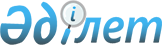 Об утверждении норм выдачи работникам специальной одежды, специальной обуви и других средств индивидуальной защиты за счет средств работодателя
					
			Утративший силу
			
			
		
					Постановление Правительства Республики Казахстан от 30 января 2012 года № 172. Утратило силу постановлением Правительства Республики Казахстан от 27 января 2016 года № 31      Сноска. Утратило силу постановлением Правительства РК от 27.01.2016 № 31 (вводится в действие со дня его первого официального опубликования).ПРЕСС-РЕЛИЗ

 

      Примечание РЦПИ.

      В соответствии с Законом РК от 29.09.2014 г. № 239-V ЗРК по вопросам разграничения полномочий между уровнями государственного управления см. приказ Министра здравоохранения и социального развития Республики Казахстан от 8 декабря 2015 года № 943.      В соответствии с подпунктом 20) статьи 15 Трудового кодекса  Республики Казахстан от 15 мая 2007 года Правительство Республики Казахстан ПОСТАНОВЛЯЕТ:



      1. Утвердить прилагаемые нормы выдачи работникам специальной одежды, специальной обуви и других средств индивидуальной защиты за счет средств работодателя.



      2. Настоящее постановление вводится в действие по истечении десяти календарных дней со дня первого официального опубликования.      Премьер-Министр

      Республики Казахстан                       К. Масимов

Утверждены            

постановлением Правительства

Республики Казахстан     

от 30 января 2012 года № 172 

Норма выдачи работникам специальной одежды,

специальной обуви и других средств индивидуальной

защиты за счет средств работодателя

      Примечание:



      1. Допускается замена предусмотренных настоящими нормами специальной одежды, специальной обуви и средств индивидуальной защиты на специальную одежду, специальную обувь и средства индивидуальной защиты из других тканей и материалов, аналогичных по защитным свойствам и гигиеническим характеристикам, со сроками носки, предусмотренными настоящими нормами.



      2. Износ средств индивидуальной защиты определяется как физическое изнашивание средств индивидуальной защиты, характеризующееся потерей первоначальных качеств материалов, из которых они изготовлены, уменьшением стоимости за период их срока службы.



      Пригодность указанных средств индивидуальной защиты к использованию, в том числе процент их износа, устанавливает уполномоченное работодателем должностное лицо или комиссия по охране труда организации.



      3. Специальная одежда, специальная обувь и средства индивидуальной защиты, предусмотренные нормами выдачи со сроком носки «дежурный», «дежурная», «дежурные» выдаются для периодического использования при выполнении отдельных видов работ.



      Дежурные специальная одежда, специальная обувь и средства индивидуальной защиты общего пользования выдаются работникам только на время выполнения тех работ, для которых они предназначены и закрепляются за определенными рабочими местами и передаются от одной смены к другой.



      Сроки носки средств индивидуальной защиты, выдаваемых в качестве дежурных, устанавливаются в зависимости от характера и условий труда уполномоченным работодателем должностным лицом или комиссией по охране труда организации. Указанные сроки должны быть не менее сроков носки средств индивидуальной защиты, выдаваемых для работников данного производства.



      4. Инженерно-техническим работникам, обязанным по роду своей деятельности периодически посещать производственные цеха и участки, бригадирам, мастерам, выполняющим обязанности бригадиров, помощникам и подручным рабочих специальная одежда, специальная обувь и другие средства индивидуальной защиты выдаются по нормам, установленным для рабочих основных профессий этих цехов и участков.



      5. Теплая специальная одежда и специальная обувь, как средства защиты от холода, выдаются по климатическим поясам рабочим и служащим по профессиям и должностям, предусмотренным нормами выдачи специальной одежды, специальной обуви и других средств индивидуальной защиты со сроками носки, указанными в таблице:

      6. При постоянной работе в высокогорных районах: на высоте от 1000 до 2000 метров над уровнем моря теплая специальная одежда и специальная обувь выдаются на срок носки, установленный для районов 3 климатического пояса.



      7. Полушубки, предусмотренные соответствующими нормами, могут заменяться в 1 климатическом поясе на куртки для защиты от пониженных температур с пристегивающейся утепляющей подкладкой, меховым воротником, ветрозащитным клапаном и капюшоном со сроком носки – 3 года.



      8. Работники, занятые работой на открытом воздухе в 3 климатическом поясе и не получающие в качестве специальной одежды полушубки, должны дополнительно обеспечиваться утепленным бельем со сроком носки 1 год.



      9. В тех случаях, когда такие виды средств индивидуальной защиты, как жилет, сигнальные перчатки, диэлектрические галоши и перчатки, диэлектрический резиновый коврик, очки защитные, каска защитная, подшлемник под каску, пояс предохранительный, противогаз, респиратор, щиток защитный, спасательные жилеты, пояса и костюмы, страховочные системы, маски и полумаски со сменными фильтрами, наушники, наколенники, газоанализаторы, эвакуационный транспорт, изолирующие противогазы не указаны в соответствующих нормах, они выдаются работодателем работникам с учетом условий и особенностей выполняемых работ со сроком носки «до износа» или как «дежурные».



      10. Работникам всех профессий, занятым на наружных работах в районах, где наблюдается массовый лет кровососущих насекомых дополнительно к специальной одежде, предусмотренной настоящими нормами, выдается костюм для защиты от кровососущих насекомых или комплект защитной трикотажной одежды (рубашка верхняя из тонкого защитного полотна, рубашка нижняя из толстого полотна, головная накидка со специальной пропиткой) со сроками носки – 2 года, накомарник со сроком носки – 1 год;



      Работникам всех профессий, занятым на наружных работах в районах, зараженных энцефалитным клещом, дополнительно к специальной одежде, предусмотренной настоящими нормами, выдается костюм противоэнцефалитный со сроком носки – 1 год.
					© 2012. РГП на ПХВ «Институт законодательства и правовой информации Республики Казахстан» Министерства юстиции Республики Казахстан
				№

п/пПрофессия или

должность

работникаНаименование специальной одежды,

специальной обуви и средств

индивидуальной защиты, выдаваемых

работникам за счет средств

работодателяНорма и сроки

выдачи (количество

единиц, пар

комплектов)1. Работникам сельского и водного хозяйства1. Работникам сельского и водного хозяйства1. Работникам сельского и водного хозяйства1. Работникам сельского и водного хозяйстваРастениеводство и мелиорацияРастениеводство и мелиорацияРастениеводство и мелиорацияРастениеводство и мелиорацияПри выполнении работ на механизированном зерноочистительном пунктеПри выполнении работ на механизированном зерноочистительном пунктеПри выполнении работ на механизированном зерноочистительном пунктеПри выполнении работ на механизированном зерноочистительном пункте1Аппаратчик

мукомольного

производства;

машинист

размольного

оборудования;

мельникКостюм (куртка+полукомбинезон/ или

брюки) утепленный из хлопчатобумажной

ткани с пылезащитной пропиткой1 комплект на 1 год1Аппаратчик

мукомольного

производства;

машинист

размольного

оборудования;

мельникБотинки (или сапоги) из натуральной

кожи1 пара на 1 год1Аппаратчик

мукомольного

производства;

машинист

размольного

оборудования;

мельникПерчатки кругловязаные трикотажные с

поливинилхлоридным (или полимерным)

покрытием12 пар на 1 год1Аппаратчик

мукомольного

производства;

машинист

размольного

оборудования;

мельникРукавицы усиленные, хлопчатобумажные с

поливинилхлоридным покрытием (или

брезентовым наладонником)12 пар на 1 год1Аппаратчик

мукомольного

производства;

машинист

размольного

оборудования;

мельникОчки с поликарбонатным (или

минеральным) неупрочненным стеклом со

светофильтрами типа «В-1»1 изделие до износа1Аппаратчик

мукомольного

производства;

машинист

размольного

оборудования;

мельникРеспиратор газоаэрозольный1 изделие до износа1Аппаратчик

мукомольного

производства;

машинист

размольного

оборудования;

мельникНаушники противошумные с креплением на

каску (или вкладыши противошумные

многоразового использования)1 изделие

(1 пара) до износа1Аппаратчик

мукомольного

производства;

машинист

размольного

оборудования;

мельникГоловной убор (кепи или берет) из

хлопчатобумажной ткани2 изделия на 1 год1Аппаратчик

мукомольного

производства;

машинист

размольного

оборудования;

мельникВ зимний период дополнительно:В зимний период дополнительно:1Аппаратчик

мукомольного

производства;

машинист

размольного

оборудования;

мельникКуртка утепленная на хлопчатобумажной

основе с масловодоотталкивающей

пропиткой. Подкладка отстегивающаяся,

на натуральном (или искусственном)

меху1 изделие  по поясам1Аппаратчик

мукомольного

производства;

машинист

размольного

оборудования;

мельникБрюки утепленные из ткани

хлопчатобумажной с

масловодоотталкивающей пропиткой1 изделие  по поясам1Аппаратчик

мукомольного

производства;

машинист

размольного

оборудования;

мельникСапоги  утепленные из натуральной

кожи1 пара по поясам1Аппаратчик

мукомольного

производства;

машинист

размольного

оборудования;

мельникШапка-ушанка из натурального (или

искусственного) меха1 изделие  по поясам2ВиноградарьФартук из ткани хлопчатобумажной с

водоотталкивающей пропиткой2 изделия на 1 год2ВиноградарьБотинки из натуральной кожи1 пара на 1 год2ВиноградарьПерчатки кругловязаные трикотажные с

поливинилхлоридным (или полимерным)

покрытием12 пар на 1 год2ВиноградарьПерчатки резиновые или перчатки из

полимерных материалов12 пар на 1 год2ВиноградарьГоловной убор (кепи или берет) из

хлопчатобумажной ткани2 изделия на 1 год3Машинист

дражировочных

машинКостюм (куртка+полукомбинезон/или

брюки) из хлопчатобумажной ткани с

масловодоотталкивающей пропиткой1 комплект на 1 год3Машинист

дражировочных

машинСапоги (или ботинки) из натуральной

кожи1 пара на 1 год3Машинист

дражировочных

машинПерчатки резиновые6 пар на 1 год3Машинист

дражировочных

машинПерчатки кругловязаные трикотажные с

поливинилхлоридным (или полимерным)

покрытием6 пар на 1 год3Машинист

дражировочных

машинГоловной убор (кепи или берет) из

хлопчатобумажной ткани1 изделие на 1 год4Машинист

семеочистительных

машин; машинист

семешлифовальных

машинКостюм (куртка+полукомбинезон / или

брюки) уплотненный из хлопчатобумажной

ткани с пылезащитной пропиткой1 комплект на 1 год4Машинист

семеочистительных

машин; машинист

семешлифовальных

машинБотинки (или полусапоги) из

натуральной кожи1 пара на 1 год4Машинист

семеочистительных

машин; машинист

семешлифовальных

машинРукавицы усиленные, хлопчатобумажные с

поливинилхлоридным покрытием (или

брезентовым наладонником) (или

перчатки кругловязаные трикотажные с

поливинилхлоридным (или полимерным)

покрытием12 пар на 1 год4Машинист

семеочистительных

машин; машинист

семешлифовальных

машинОчки с поликарбонатным (или

минеральным) неупрочненным стеклом со

светофильтрами типа «В-1»1 изделие до износа4Машинист

семеочистительных

машин; машинист

семешлифовальных

машинРеспиратор газоаэрозольный1 изделие до износа4Машинист

семеочистительных

машин; машинист

семешлифовальных

машинНаушники противошумные с креплением на

каску (или вкладыши противошумные

многоразового использования)1 изделие

(1 пара) до износа4Машинист

семеочистительных

машин; машинист

семешлифовальных

машинГоловной убор (кепи или берет) из

хлопчатобумажной ткани2 изделия на 1 год4Машинист

семеочистительных

машин; машинист

семешлифовальных

машинПри выполнении работ на механизированном зерноочистительном

пункте и при выполнении работ на сортировальных машинах:При выполнении работ на механизированном зерноочистительном

пункте и при выполнении работ на сортировальных машинах:4Машинист

семеочистительных

машин; машинист

семешлифовальных

машинКостюм (куртка+полукомбинезон/ или

брюки) утепленный из хлопчатобумажной

ткани с пылезащитной пропиткой1  комплект на 1 год4Машинист

семеочистительных

машин; машинист

семешлифовальных

машинПолусапоги (или ботинки) из

натуральной кожи1 пара на 1 год4Машинист

семеочистительных

машин; машинист

семешлифовальных

машинРукавицы усиленные, хлопчатобумажные с

поливинилхлоридным покрытием (или

брезентовым наладонником)12 пар на 1 год4Машинист

семеочистительных

машин; машинист

семешлифовальных

машинПерчатки кругловязаные трикотажные с

поливинилхлоридным (или полимерным)

покрытием12 пар на 1 год4Машинист

семеочистительных

машин; машинист

семешлифовальных

машинОчки с поликарбонатным (или

минеральным) неупрочненным стеклом со

светофильтрами типа «В-1» 1 изделие до износа4Машинист

семеочистительных

машин; машинист

семешлифовальных

машинРеспиратор газоаэрозольный1 изделие до износа4Машинист

семеочистительных

машин; машинист

семешлифовальных

машинНаушники противошумные с креплением на

каску (или вкладыши противошумные

многоразового использования)1 изделие

(1 пара) до износа4Машинист

семеочистительных

машин; машинист

семешлифовальных

машинГоловной убор (кепи или берет) из

хлопчатобумажной ткани2 изделия на 1 год4Машинист

семеочистительных

машин; машинист

семешлифовальных

машинВ зимний период дополнительно:В зимний период дополнительно:4Машинист

семеочистительных

машин; машинист

семешлифовальных

машинКуртка утепленная на хлопчатой основе

с масловодоотталкивающей пропиткой.

Подкладка отстегивающаяся, на

натуральном (или искусственном) меху1 изделие по поясам4Машинист

семеочистительных

машин; машинист

семешлифовальных

машинБрюки утепленные из ткани

хлопчатобумажной с

масловодоотталкивающей пропиткой1 изделие по поясам4Машинист

семеочистительных

машин; машинист

семешлифовальных

машинПерчатки утепленные, от пониженных

температур усиленные с двойным

брезентовым наладонником. Утеплитель

натуральный (или искусственный) мех

(или сочетание синтетических

материалов)1 пара по поясам4Машинист

семеочистительных

машин; машинист

семешлифовальных

машинСапоги утепленные из натуральной кожи1 пара по поясам5Объездчик; сторож

(вахтер)Костюм (куртка+полукомбинезон/или

брюки) из хлопчатобумажной ткани с

масловодоотталкивающей пропиткой1 комплект на 1 год5Объездчик; сторож

(вахтер)Сапоги (или ботинки) из натуральной

кожи 1 пара на 1 год5Объездчик; сторож

(вахтер)Плащ ветрозащитный, водонепроницаемый1 изделие  дежурный5Объездчик; сторож

(вахтер)Головной убор (кепи или берет) из

хлопчатобумажной ткани2 изделия на 1 год5Объездчик; сторож

(вахтер)На наружных работах в зимний период дополнительно:На наружных работах в зимний период дополнительно:5Объездчик; сторож

(вахтер)Куртка утепленная на хлопчатой основе

с масловодоотталкивающей пропиткой.

Подкладка отстегивающаяся, на

натуральном (или искусственном) меху1 изделие дежурная5Объездчик; сторож

(вахтер)Валенки на резиновой подошве 1 пара дежурные6Овощевод;

плодоовощевод;

рабочий

плодоовощного

хранилища;

рабочий, занятый

в теплице;

рабочий, занятый

в парниковом

хозяйстве на

биотопливе;

рабочий, занятый

изготовлением

торфоперегнойных

горшочковХалат из хлопчатобумажной ткани1 изделие на 1 год6Овощевод;

плодоовощевод;

рабочий

плодоовощного

хранилища;

рабочий, занятый

в теплице;

рабочий, занятый

в парниковом

хозяйстве на

биотопливе;

рабочий, занятый

изготовлением

торфоперегнойных

горшочковФартук с нагрудником, прорезиненный1 изделие на 1 год6Овощевод;

плодоовощевод;

рабочий

плодоовощного

хранилища;

рабочий, занятый

в теплице;

рабочий, занятый

в парниковом

хозяйстве на

биотопливе;

рабочий, занятый

изготовлением

торфоперегнойных

горшочковСапоги из натуральной кожи или (сапоги

резиновые)1 пара на 1 год6Овощевод;

плодоовощевод;

рабочий

плодоовощного

хранилища;

рабочий, занятый

в теплице;

рабочий, занятый

в парниковом

хозяйстве на

биотопливе;

рабочий, занятый

изготовлением

торфоперегнойных

горшочковРукавицы усиленные, хлопчатобумажные с

поливинилхлоридным покрытием (или

брезентовым наладонником)12 пар на 1 год6Овощевод;

плодоовощевод;

рабочий

плодоовощного

хранилища;

рабочий, занятый

в теплице;

рабочий, занятый

в парниковом

хозяйстве на

биотопливе;

рабочий, занятый

изготовлением

торфоперегнойных

горшочковГоловной убор (кепи или берет) из

хлопчатобумажной ткани1 изделие на 1 год6Овощевод;

плодоовощевод;

рабочий

плодоовощного

хранилища;

рабочий, занятый

в теплице;

рабочий, занятый

в парниковом

хозяйстве на

биотопливе;

рабочий, занятый

изготовлением

торфоперегнойных

горшочковПлодовоовощеводу дополнительно:Плодовоовощеводу дополнительно:6Овощевод;

плодоовощевод;

рабочий

плодоовощного

хранилища;

рабочий, занятый

в теплице;

рабочий, занятый

в парниковом

хозяйстве на

биотопливе;

рабочий, занятый

изготовлением

торфоперегнойных

горшочковПлащ ветрозащитный, водонепроницаемый1 изделие на 3 года6Овощевод;

плодоовощевод;

рабочий

плодоовощного

хранилища;

рабочий, занятый

в теплице;

рабочий, занятый

в парниковом

хозяйстве на

биотопливе;

рабочий, занятый

изготовлением

торфоперегнойных

горшочковПри выполнении работ:При выполнении работ:6Овощевод;

плодоовощевод;

рабочий

плодоовощного

хранилища;

рабочий, занятый

в теплице;

рабочий, занятый

в парниковом

хозяйстве на

биотопливе;

рабочий, занятый

изготовлением

торфоперегнойных

горшочковПо квашению капусты дополнительно:По квашению капусты дополнительно:6Овощевод;

плодоовощевод;

рабочий

плодоовощного

хранилища;

рабочий, занятый

в теплице;

рабочий, занятый

в парниковом

хозяйстве на

биотопливе;

рабочий, занятый

изготовлением

торфоперегнойных

горшочковПерчатки резиновые2 пары на 1 год6Овощевод;

плодоовощевод;

рабочий

плодоовощного

хранилища;

рабочий, занятый

в теплице;

рабочий, занятый

в парниковом

хозяйстве на

биотопливе;

рабочий, занятый

изготовлением

торфоперегнойных

горшочковГоловной убор (кепи или берет) из

хлопчатобумажной ткани1 изделие на 1 год6Овощевод;

плодоовощевод;

рабочий

плодоовощного

хранилища;

рабочий, занятый

в теплице;

рабочий, занятый

в парниковом

хозяйстве на

биотопливе;

рабочий, занятый

изготовлением

торфоперегнойных

горшочковПо обработке баклажан во время цветения дополнительно:По обработке баклажан во время цветения дополнительно:6Овощевод;

плодоовощевод;

рабочий

плодоовощного

хранилища;

рабочий, занятый

в теплице;

рабочий, занятый

в парниковом

хозяйстве на

биотопливе;

рабочий, занятый

изготовлением

торфоперегнойных

горшочковРеспиратор газоаэрозольный1 изделие до износа6Овощевод;

плодоовощевод;

рабочий

плодоовощного

хранилища;

рабочий, занятый

в теплице;

рабочий, занятый

в парниковом

хозяйстве на

биотопливе;

рабочий, занятый

изготовлением

торфоперегнойных

горшочковПри работе с ядохимикатами и минеральными удобрениями

дополнительно:При работе с ядохимикатами и минеральными удобрениями

дополнительно:6Овощевод;

плодоовощевод;

рабочий

плодоовощного

хранилища;

рабочий, занятый

в теплице;

рабочий, занятый

в парниковом

хозяйстве на

биотопливе;

рабочий, занятый

изготовлением

торфоперегнойных

горшочковРеспиратор газоаэрозольный1 изделие до износа6Овощевод;

плодоовощевод;

рабочий

плодоовощного

хранилища;

рабочий, занятый

в теплице;

рабочий, занятый

в парниковом

хозяйстве на

биотопливе;

рабочий, занятый

изготовлением

торфоперегнойных

горшочковОчки с поликарбонатным (или

минеральным) неупрочненным стеклом со

светофильтрами типа «В-1» 1 изделие до износа6Овощевод;

плодоовощевод;

рабочий

плодоовощного

хранилища;

рабочий, занятый

в теплице;

рабочий, занятый

в парниковом

хозяйстве на

биотопливе;

рабочий, занятый

изготовлением

торфоперегнойных

горшочковПерчатки резиновые

кислотощелочестойкие1 пара до износа6Овощевод;

плодоовощевод;

рабочий

плодоовощного

хранилища;

рабочий, занятый

в теплице;

рабочий, занятый

в парниковом

хозяйстве на

биотопливе;

рабочий, занятый

изготовлением

торфоперегнойных

горшочковГоловной убор (кепи или берет) из

хлопчатобумажной ткани1 изделие на 1 год6Овощевод;

плодоовощевод;

рабочий

плодоовощного

хранилища;

рабочий, занятый

в теплице;

рабочий, занятый

в парниковом

хозяйстве на

биотопливе;

рабочий, занятый

изготовлением

торфоперегнойных

горшочковОвощеводу при выполнении работ по выращиванию овощных культур

в открытом грунте:Овощеводу при выполнении работ по выращиванию овощных культур

в открытом грунте:6Овощевод;

плодоовощевод;

рабочий

плодоовощного

хранилища;

рабочий, занятый

в теплице;

рабочий, занятый

в парниковом

хозяйстве на

биотопливе;

рабочий, занятый

изготовлением

торфоперегнойных

горшочковКостюм (куртка+полукомбинезон/ или

брюки) утепленный из хлопчатобумажной

ткани с пылезащитной пропиткой1 комплект на 1 год6Овощевод;

плодоовощевод;

рабочий

плодоовощного

хранилища;

рабочий, занятый

в теплице;

рабочий, занятый

в парниковом

хозяйстве на

биотопливе;

рабочий, занятый

изготовлением

торфоперегнойных

горшочковПлащ ветрозащитный, водонепроницаемый1 изделие на 3 года6Овощевод;

плодоовощевод;

рабочий

плодоовощного

хранилища;

рабочий, занятый

в теплице;

рабочий, занятый

в парниковом

хозяйстве на

биотопливе;

рабочий, занятый

изготовлением

торфоперегнойных

горшочковКуртка утепленная на хлопчатой основе

с масловодоотталкивающей пропиткой.

Подкладка отстегивающаяся, на

натуральном (или искусственном) меху1 изделие на 3 года6Овощевод;

плодоовощевод;

рабочий

плодоовощного

хранилища;

рабочий, занятый

в теплице;

рабочий, занятый

в парниковом

хозяйстве на

биотопливе;

рабочий, занятый

изготовлением

торфоперегнойных

горшочковГоловной убор (кепи или берет) из

хлопчатобумажной ткани1 изделие на 1 год6Овощевод;

плодоовощевод;

рабочий

плодоовощного

хранилища;

рабочий, занятый

в теплице;

рабочий, занятый

в парниковом

хозяйстве на

биотопливе;

рабочий, занятый

изготовлением

торфоперегнойных

горшочковБотинки из натуральной кожи

пылезащитные1 пара на 1 год6Овощевод;

плодоовощевод;

рабочий

плодоовощного

хранилища;

рабочий, занятый

в теплице;

рабочий, занятый

в парниковом

хозяйстве на

биотопливе;

рабочий, занятый

изготовлением

торфоперегнойных

горшочковСапоги резиновые1 пара на 2 года6Овощевод;

плодоовощевод;

рабочий

плодоовощного

хранилища;

рабочий, занятый

в теплице;

рабочий, занятый

в парниковом

хозяйстве на

биотопливе;

рабочий, занятый

изготовлением

торфоперегнойных

горшочковРукавицы усиленные, хлопчатобумажные с

поливинилхлоридным покрытием (или

брезентовым наладонником) (или

перчатки кругловязаные трикотажные с

поливинилхлоридным (или полимерным)

покрытием)12 пар на 1 год6Овощевод;

плодоовощевод;

рабочий

плодоовощного

хранилища;

рабочий, занятый

в теплице;

рабочий, занятый

в парниковом

хозяйстве на

биотопливе;

рабочий, занятый

изготовлением

торфоперегнойных

горшочковПерчатки резиновые1 пара до износа7Оператор

заправочных

станций;

сливщик-разливщикПри выполнении работ по заправке трактора, комбайна и других

самоходных сельскохозяйственных машин:При выполнении работ по заправке трактора, комбайна и других

самоходных сельскохозяйственных машин:7Оператор

заправочных

станций;

сливщик-разливщикКомбинезон (или костюм

(куртка+полукомбинезон/или брюки) из

хлопчатобумажной ткани с

масловодоотталкивающей пропиткой1 изделие

(1 комплект) на 1 год7Оператор

заправочных

станций;

сливщик-разливщикПлащ ветрозащитный, водонепроницаемый1 изделие дежурное7Оператор

заправочных

станций;

сливщик-разливщикБотинки (или сапоги) из натуральной

кожи на маслобензостойкой подошве (или

сапоги резиновые) 1 пара на 1 год7Оператор

заправочных

станций;

сливщик-разливщикГоловной убор (кепи или берет) из

хлопчатобумажной ткани1 изделие на 1 год7Оператор

заправочных

станций;

сливщик-разливщикРукавицы усиленные, хлопчатобумажные с

поливинилхлоридным покрытием (или

брезентовым наладонником) (или

перчатки кругловязаные трикотажные с

поливинилхлоридным (или полимерным)

покрытием12 пар на 1 год7Оператор

заправочных

станций;

сливщик-разливщикПерчатки резиновые маслобензостойкие4 пары на 1 год7Оператор

заправочных

станций;

сливщик-разливщикФартук с нагрудником, прорезиненный1 изделие на 1 год8Оператор линии

замачивания семянКостюм (куртка+полукомбинезон/или

брюки) из хлопчатобумажной ткани с

масловодоотталкивающей пропиткой (или

костюм (куртка+полукомбинезон/или

брюки) из синтетических тканей для

защиты от воды с пленочным покрытием)1 комплект на 1 год8Оператор линии

замачивания семянСапоги из натуральной кожи (или сапоги

резиновые)1 пара на 1 год8Оператор линии

замачивания семянПерчатки резиновые (или перчатки из

полимерных материалов)2 пары на 1 год8Оператор линии

замачивания семянГоловной убор (кепи или берет) из

хлопчатобумажной ткани1 изделие на 1 год9Оператор линии

протравливания

семян; рабочий,

занятый

приготовлением

растворов

ядохимикатов,

приманок,

протравливанием

семян, заправкой

растворами

ядохимикатов

емкостей и машин,

опрыскиванием,

опылением,

разбрасыванием

ядовитых

приманок,

испытанием ядов в

полевых условияхКомбинезон кислотостойкий2 изделия на 1 год9Оператор линии

протравливания

семян; рабочий,

занятый

приготовлением

растворов

ядохимикатов,

приманок,

протравливанием

семян, заправкой

растворами

ядохимикатов

емкостей и машин,

опрыскиванием,

опылением,

разбрасыванием

ядовитых

приманок,

испытанием ядов в

полевых условияхСапоги резиновые кислотощелочестойкие1 пара на 1 год9Оператор линии

протравливания

семян; рабочий,

занятый

приготовлением

растворов

ядохимикатов,

приманок,

протравливанием

семян, заправкой

растворами

ядохимикатов

емкостей и машин,

опрыскиванием,

опылением,

разбрасыванием

ядовитых

приманок,

испытанием ядов в

полевых условияхПерчатки резиновые6 пар на 1 год9Оператор линии

протравливания

семян; рабочий,

занятый

приготовлением

растворов

ядохимикатов,

приманок,

протравливанием

семян, заправкой

растворами

ядохимикатов

емкостей и машин,

опрыскиванием,

опылением,

разбрасыванием

ядовитых

приманок,

испытанием ядов в

полевых условияхНарукавники водонепроницаемые1 пара до износа9Оператор линии

протравливания

семян; рабочий,

занятый

приготовлением

растворов

ядохимикатов,

приманок,

протравливанием

семян, заправкой

растворами

ядохимикатов

емкостей и машин,

опрыскиванием,

опылением,

разбрасыванием

ядовитых

приманок,

испытанием ядов в

полевых условияхРеспиратор газоаэрозольный1 изделие до износа9Оператор линии

протравливания

семян; рабочий,

занятый

приготовлением

растворов

ядохимикатов,

приманок,

протравливанием

семян, заправкой

растворами

ядохимикатов

емкостей и машин,

опрыскиванием,

опылением,

разбрасыванием

ядовитых

приманок,

испытанием ядов в

полевых условияхОчки с поликарбонатным (или

минеральным) неупрочненным стеклом со

светофильтрами типа «В-1»1 изделие до износа9Оператор линии

протравливания

семян; рабочий,

занятый

приготовлением

растворов

ядохимикатов,

приманок,

протравливанием

семян, заправкой

растворами

ядохимикатов

емкостей и машин,

опрыскиванием,

опылением,

разбрасыванием

ядовитых

приманок,

испытанием ядов в

полевых условияхГоловной убор (кепи или берет) из

хлопчатобумажной ткани1 изделие на 1 год10Оператор полей

орошения и

фильтрацииКостюм (куртка+полукомбинезон/или

брюки) из хлопчатобумажной ткани с

водоотталкивающей пропиткой1 комплект на 1 год10Оператор полей

орошения и

фильтрацииСапоги резиновые1 пара на 1 год10Оператор полей

орошения и

фильтрацииРукавицы усиленные, хлопчатобумажные с

поливинилхлоридным покрытием (или

брезентовым наладонником) (или

перчатки кругловязаные трикотажные с

поливинилхлоридным (или полимерным)

покрытием6 пар

(12 пар) на 1 год10Оператор полей

орошения и

фильтрацииГоловной убор (кепи или берет) из

хлопчатобумажной ткани1 изделие на 1 год10Оператор полей

орошения и

фильтрацииПлащ ветрозащитный, водонепроницаемый1 изделие на 3 года11Приготовитель

дражировочной

массыКостюм (куртка+полукомбинезон/или

брюки) из хлопчатобумажной ткани с

масловодоотталкивающей пропиткой1 комплект на 1 год11Приготовитель

дражировочной

массыБотинки (или сапоги) из натуральной

кожи. Подошва с

масловодоотталкивающими свойствами,

противоскользящим и износостойким

протектором, с ударопрочным

металлическим подноском 1 пара на 1 год11Приготовитель

дражировочной

массыПерчатки резиновые4 пары на 1 год11Приготовитель

дражировочной

массыПерчатки кругловязаные трикотажные с

поливинилхлоридным (или полимерным)

покрытием6 пар на 1 год11Приготовитель

дражировочной

массыГоловной убор (кепи или берет) из

хлопчатобумажной ткани1 изделие на 1 год11Приготовитель

дражировочной

массыРеспиратор газоаэрозольный1 изделие до износа11Приготовитель

дражировочной

массыОчки с поликарбонатным (или

минеральным) неупрочненным стеклом со

светофильтрами типа «В-1» 1 изделие до износа12РабочийПри молотьбе и выполнении работ на соломокопнителе:При молотьбе и выполнении работ на соломокопнителе:12РабочийКостюм (куртка+полукомбинезон/ или

брюки) утепленный из хлопчатобумажной

ткани с пылезащитной пропиткой1 комплект на 1 год12РабочийРукавицы усиленные, хлопчатобумажные с

поливинилхлоридным покрытием (или

брезентовым наладонником) (или

перчатки кругловязаные трикотажные с

поливинилхлоридным (или полимерным)

покрытием3 пары на 1 год12РабочийСапоги из натуральной кожи на

маслобензостойкой подошве1 пара на 1 год12РабочийОчки с поликарбонатным (или

минеральным) неупрочненным стеклом со

светофильтрами типа «В-1» 1 изделие до износа12РабочийГоловной убор (кепи или берет) из

хлопчатобумажной ткани1 изделие на 1 год12РабочийРеспиратор газоаэрозольный1 изделие до износа12РабочийНаушники противошумные с креплением на

каску (или вкладыши противошумные

многоразового использования)1 изделие (1 пара) до

износа13Рабочий, занятый

на дроблении,

смешивании и

высеве

минеральных

удобренийКостюм (куртка+полукомбинезон/ или

брюки) утепленный из хлопчатобумажной

ткани с пылезащитной пропиткой1 комплект на 1 год13Рабочий, занятый

на дроблении,

смешивании и

высеве

минеральных

удобренийСапоги (или ботинки) из натуральной

кожи1 пара на 1 год13Рабочий, занятый

на дроблении,

смешивании и

высеве

минеральных

удобренийПерчатки кругловязаные трикотажные с

поливинилхлоридным (или полимерным)

покрытием (или рукавицы усиленные,

хлопчатобумажные с поливинилхлоридным

покрытием (или брезентовым

наладонником))6 пар на 1 год13Рабочий, занятый

на дроблении,

смешивании и

высеве

минеральных

удобренийНаушники противошумные с креплением на

каску (или вкладыши противошумные

многоразового использования)1 изделие

(1 пара) до износа13Рабочий, занятый

на дроблении,

смешивании и

высеве

минеральных

удобренийРеспиратор газоаэрозольный1 изделие до износа13Рабочий, занятый

на дроблении,

смешивании и

высеве

минеральных

удобренийОчки с поликарбонатным (или

минеральным) неупрочненным стеклом со

светофильтрами типа «В-1»

поликарбонатные1 изделие до износа13Рабочий, занятый

на дроблении,

смешивании и

высеве

минеральных

удобренийГоловной убор (кепи или берет) из

хлопчатобумажной ткани1 изделие на 1 год14Рабочий занятый

на обмолоте

лубяных культур и

на

ворохоочистителе

хлопка-сырцаКостюм (куртка+полукомбинезон/ или

брюки) утепленный из хлопчатобумажной

ткани с пылезащитной пропиткой1 комплект на 1 год14Рабочий занятый

на обмолоте

лубяных культур и

на

ворохоочистителе

хлопка-сырцаСапоги (или ботинки)  из натуральной

кожи1 пара на 1 год14Рабочий занятый

на обмолоте

лубяных культур и

на

ворохоочистителе

хлопка-сырцаРукавицы усиленные, хлопчатобумажные с

поливинилхлоридным покрытием (или

брезентовым наладонником) (или

перчатки кругловязаные трикотажные с

поливинилхлоридным (или полимерным)

покрытием4 пары

(6 пар) на 1 год14Рабочий занятый

на обмолоте

лубяных культур и

на

ворохоочистителе

хлопка-сырцаОчки с поликарбонатным (или

минеральным) неупрочненным стеклом со

светофильтрами типа «В-1» 1 изделие до износа14Рабочий занятый

на обмолоте

лубяных культур и

на

ворохоочистителе

хлопка-сырцаНаушники противошумные с креплением на

каску (или вкладыши противошумные

многоразового использования)1 изделие

(1 пара) до износа14Рабочий занятый

на обмолоте

лубяных культур и

на

ворохоочистителе

хлопка-сырцаРеспиратор газоаэрозольный1 изделие до износа14Рабочий занятый

на обмолоте

лубяных культур и

на

ворохоочистителе

хлопка-сырцаГоловной убор (кепи или берет) из

хлопчатобумажной ткани1 изделие на 1 год15Рабочий занятый

на обмолоте

ядовитых

лекарственно-

технических

культурКостюм (куртка+полукомбинезон/или

брюки) из хлопчатобумажной ткани с

масловодоотталкивающей пропиткой 1 комплект на 1 год15Рабочий занятый

на обмолоте

ядовитых

лекарственно-

технических

культурКомбинезон из хлопчатобумажной ткани с

масловодоотталкивающей пропиткой1 изделие на 1 год15Рабочий занятый

на обмолоте

ядовитых

лекарственно-

технических

культурФартук из хлопчатобумажной ткани с

масловодоотталкивающей пропиткой 1 изделие на 1 год15Рабочий занятый

на обмолоте

ядовитых

лекарственно-

технических

культурБотинки (или сапоги) из натуральной

кожи1 пара на 1 год15Рабочий занятый

на обмолоте

ядовитых

лекарственно-

технических

культурПерчатки кругловязаные трикотажные с

поливинилхлоридным (или полимерным)

покрытием (или перчатки резиновые)4 пары

(6 пар) на 1 год15Рабочий занятый

на обмолоте

ядовитых

лекарственно-

технических

культурГоловной убор (кепи или берет) из

хлопчатобумажной ткани1 изделие на 1 год15Рабочий занятый

на обмолоте

ядовитых

лекарственно-

технических

культурРеспиратор газоаэрозольный1 пара до износа15Рабочий занятый

на обмолоте

ядовитых

лекарственно-

технических

культурОчки с поликарбонатным (или

минеральным) неупрочненным стеклом со

светофильтрами типа «В-1» 1 изделие до износа16Рабочий, занятый

на очистке

льнотрестыХалат из хлопчатобумажной ткани1 изделие на 1 год16Рабочий, занятый

на очистке

льнотрестыГоловной убор (кепи или берет) из

хлопчатобумажной ткани1 изделие на 1 год16Рабочий, занятый

на очистке

льнотрестыРукавицы усиленные, хлопчатобумажные с

поливинилхлоридным покрытием (или

брезентовым наладонником) (или

перчатки кругловязаные трикотажные с

поливинилхлоридным (или полимерным)

покрытием6 пар на 1 год 16Рабочий, занятый

на очистке

льнотрестыОчки с поликарбонатным (или

минеральным) неупрочненным стеклом со

светофильтрами типа «В-1»

поликарбонатные1 изделие до износа16Рабочий, занятый

на очистке

льнотрестыНаушники противошумные с креплением на

каску (или вкладыши противошумные

многоразового использования)1 изделие

(1 пара) до износа16Рабочий, занятый

на очистке

льнотрестыРеспиратор газоаэрозольный1 изделие до износа17Рабочий, занятый

на ручной косьбе

в заболоченных

местахКостюм (куртка+полукомбинезон/или

брюки) из хлопчатобумажной ткани с

масловодоотталкивающей пропиткой с

водоотталкивающей пропиткой1 комплект на 1 год17Рабочий, занятый

на ручной косьбе

в заболоченных

местахСапоги резиновые 1 пара на 1 год17Рабочий, занятый

на ручной косьбе

в заболоченных

местахГоловной убор (кепи или берет) из

хлопчатобумажной ткани1 изделие на 1 год18Рабочий и техник,

занятые

обнаружением

саранчи в плавнях

рек и озер

Техник

ветеринарныйКостюм (куртка+полукомбинезон/или

брюки) для защиты от вредных

биологических факторов1 комплект на 1 год18Рабочий и техник,

занятые

обнаружением

саранчи в плавнях

рек и озер

Техник

ветеринарныйСапоги резиновые 1 пара на 1 год18Рабочий и техник,

занятые

обнаружением

саранчи в плавнях

рек и озер

Техник

ветеринарныйПерчатки кругловязаные трикотажные с

поливинилхлоридным (или полимерным)

покрытием4 пары на 1 год18Рабочий и техник,

занятые

обнаружением

саранчи в плавнях

рек и озер

Техник

ветеринарныйШлем хлопчатобумажный с накомарниками

из марли2 изделия на 1 год19РисоводКостюм (куртка+полукомбинезон/или

брюки) из хлопчатобумажной ткани с

масловодоотталкивающей пропиткой 1 комплект на 1 год19РисоводКостюм (куртка+полукомбинезон/или

брюки) для защиты от воды с пленочным

покрытием1 комплект на 1 год19РисоводБотинки из натуральной кожи (или

сапоги резиновые)1 пара на 1 год19РисоводПерчатки кругловязаные трикотажные с

поливинилхлоридным (или полимерным)

покрытием4 пары на 1 год19РисоводГоловной убор (кепи или берет) из

хлопчатобумажной ткани1 изделие на 1 год20Садовод;

садовник; рабочий

занятый на

упаковке,

калибровке, мойке

и дроблении

плодовКостюм (куртка+полукомбинезон/или

брюки) из хлопчатобумажной ткани с

масловодоотталкивающей пропиткой 1 комплект на 1 год20Садовод;

садовник; рабочий

занятый на

упаковке,

калибровке, мойке

и дроблении

плодовФартук прорезиненный  с нагрудником1 изделие на 1 год20Садовод;

садовник; рабочий

занятый на

упаковке,

калибровке, мойке

и дроблении

плодовБотинки (или сапоги) из натуральной

кожи1 пара на 1 год 20Садовод;

садовник; рабочий

занятый на

упаковке,

калибровке, мойке

и дроблении

плодовСапоги резиновые1 пара на 2 года20Садовод;

садовник; рабочий

занятый на

упаковке,

калибровке, мойке

и дроблении

плодовРукавицы усиленные, хлопчатобумажные с

поливинилхлоридным покрытием (или

брезентовым наладонником) (или

перчатки кругловязаные трикотажные с

поливинилхлоридным (или полимерным)

покрытием12 пар на 1 год 20Садовод;

садовник; рабочий

занятый на

упаковке,

калибровке, мойке

и дроблении

плодовГоловной убор (кепи или берет) из

хлопчатобумажной ткани1 изделие на 1 год20Садовод;

садовник; рабочий

занятый на

упаковке,

калибровке, мойке

и дроблении

плодовПри выполнении работ с агрохимикатами и пестицидами

дополнительно:При выполнении работ с агрохимикатами и пестицидами

дополнительно:20Садовод;

садовник; рабочий

занятый на

упаковке,

калибровке, мойке

и дроблении

плодовРеспиратор газоаэрозольный1 изделие до износа20Садовод;

садовник; рабочий

занятый на

упаковке,

калибровке, мойке

и дроблении

плодовОчки с поликарбонатным (или

минеральным) неупрочненным стеклом со

светофильтрами типа «В-1» 1 изделие до износа21ТабаководКостюм (куртка+полукомбинезон/или

брюки) из хлопчатобумажной ткани с

масловодоотталкивающей пропиткой 1 комплект на 1 год21ТабаководХалат из хлопчатобумажной ткани1 изделие на 1 год21ТабаководБотинки (или сапоги) из натуральной

кожи1 пара на 1 год21ТабаководРукавицы усиленные, хлопчатобумажные с

поливинилхлоридным покрытием (или

брезентовым наладонником) (или

перчатки кругловязаные трикотажные с

поливинилхлоридным (или полимерным)

покрытием12 пар на 1 год21ТабаководРеспиратор газоаэрозольный1 изделие до износа21ТабаководПри выполнении работ на вязке, подвешивании и снятии табачных

гаванок и гирлянд, на укладке, сортировке табака и махорки:При выполнении работ на вязке, подвешивании и снятии табачных

гаванок и гирлянд, на укладке, сортировке табака и махорки:21ТабаководКостюм (куртка+полукомбинезон/или

брюки) из хлопчатобумажной ткани с

масловодоотталкивающей пропиткой1 комплект на 1 год21ТабаководБотинки (или сапоги) из натуральной

кожи1 пара на 1 год21ТабаководРукавицы усиленные, хлопчатобумажные с

поливинилхлоридным покрытием (или

брезентовым наладонником) (или

перчатки кругловязаные трикотажные с

поливинилхлоридным (или полимерным)

покрытием2 пары

(6 пар) на 1 год21ТабаководРеспиратор газоаэрозольный1 изделие до износа21ТабаководОчки с поликарбонатным (или

минеральным) неупрочненным стеклом со

светофильтрами типа «В-1» 1 изделие до износа21ТабаководГоловной убор (кепи или берет) из

хлопчатобумажной ткани1 изделие на 1 год21ТабаководПри выполнении работ по огневой сушке табака в сушилках:При выполнении работ по огневой сушке табака в сушилках:21ТабаководКостюм (куртка+полукомбинезон/или

брюки) из хлопчатобумажной ткани с

масловодоотталкивающей пропиткой 1 комплект на 1 год21ТабаководРукавицы усиленные, хлопчатобумажные с

поливинилхлоридным покрытием (или

брезентовым наладонником)4 пары на 1 год21ТабаководРеспиратор газоаэрозольный1 изделие до износа21ТабаководГоловной убор (кепи или берет) из

хлопчатобумажной ткани1 изделие на 1 год21ТабаководПри выполнении работ по пасынкованию и вершкованию табака,

ломке, низке табачного листа, рубке и вязке в снопики

махорки:При выполнении работ по пасынкованию и вершкованию табака,

ломке, низке табачного листа, рубке и вязке в снопики

махорки:21ТабаководКостюм (куртка+полукомбинезон/или

брюки) из хлопчатобумажной ткани с

масловодоотталкивающей пропиткой (или

костюм (куртка+полукомбинезон/ или

брюки)  из синтетических тканей для

защиты от воды с пленочным покрытием1 комплект на 1 год21ТабаководБотинки (или сапоги) из натуральной

кожи1 пара на 1 год21ТабаководПерчатки кругловязаные трикотажные с

поливинилхлоридным (или полимерным)

покрытием6 пар на 1 год21ТабаководРеспиратор газоаэрозольный1 изделие по поясам21ТабаководОчки с поликарбонатным (или

минеральным) неупрочненным стеклом со

светофильтрами типа «В-1»1 изделие по поясам21ТабаководГоловной убор (кепи или берет) из

хлопчатобумажной ткани1 изделие на 1 год22Тракторист-

машинист

сельскохозяйст-

венного

производстваКостюм (куртка+полукомбинезон/ или

брюки) уплотненный из хлопчатобумажной

ткани с пылезащитной пропиткой1 комплект на 1 год22Тракторист-

машинист

сельскохозяйст-

венного

производстваЖилет сигнальный из хлопчатобумажной

ткани с масловодоотталкивающей

пропиткой и световозвращающими

элементами 1 изделие на 1 год22Тракторист-

машинист

сельскохозяйст-

венного

производстваСапоги (или ботинки) из натуральной

кожи1 пара на 1 год22Тракторист-

машинист

сельскохозяйст-

венного

производстваРукавицы усиленные, хлопчатобумажные с

поливинилхлоридным покрытием (или

брезентовым наладонником) (или

перчатки кругловязаные трикотажные с

поливинилхлоридным (или полимерным)

покрытием2 пары

(6 пар) на 1 год22Тракторист-

машинист

сельскохозяйст-

венного

производстваОчки с поликарбонатным (или

минеральным) неупрочненным стеклом со

светофильтрами типа «В-1»1 изделие по поясам22Тракторист-

машинист

сельскохозяйст-

венного

производстваНаушники противошумные с креплением на

каску (или вкладыши противошумные

многоразового использования)1 изделие (1 пара) до

износа22Тракторист-

машинист

сельскохозяйст-

венного

производстваГоловной убор (кепи или берет) из

хлопчатобумажной ткани1 изделие на 1 год22Тракторист-

машинист

сельскохозяйст-

венного

производстваРеспиратор газоаэрозольный1 изделие по поясам22Тракторист-

машинист

сельскохозяйст-

венного

производстваПри работе на электротракторе дополнительно:При работе на электротракторе дополнительно:22Тракторист-

машинист

сельскохозяйст-

венного

производстваГалоши диэлектрические1 пара дежурные22Тракторист-

машинист

сельскохозяйст-

венного

производстваПерчатки диэлектрические1 пара дежурные22Тракторист-

машинист

сельскохозяйст-

венного

производстваДля женщин дополнительно:Для женщин дополнительно:22Тракторист-

машинист

сельскохозяйст-

венного

производстваРубашка с длинными рукавами из

хлопчатобумажной ткани2 изделия, на 2 года22Тракторист-

машинист

сельскохозяйст-

венного

производстваГоловной убор (кепи или берет) из

хлопчатобумажной ткани2  изделие, на 2 года22Тракторист-

машинист

сельскохозяйст-

венного

производстваНа наружных работах на тракторе в зимний период

дополнительно:На наружных работах на тракторе в зимний период

дополнительно:22Тракторист-

машинист

сельскохозяйст-

венного

производстваКуртка утепленная на хлопчатобумажной

основе с масловодоотталкивающей

пропиткой. Подкладка отстегивающаяся,

на натуральном (или искусственном)

меху1 изделие  по поясам22Тракторист-

машинист

сельскохозяйст-

венного

производстваБрюки утепленные из ткани

хлопчатобумажной с

масловодоотталкивающей пропиткой 1 изделие по поясам22Тракторист-

машинист

сельскохозяйст-

венного

производстваПерчатки утепленные, от пониженных

температур усиленные с двойным

брезентовым наладонником. Утеплитель

натуральный (или искусственный) мех

(или сочетание синтетических

материалов)1 пара по поясам22Тракторист-

машинист

сельскохозяйст-

венного

производстваЖилет сигнальный из хлопчатобумажной

ткани с масловодоотталкивающей

пропиткой и световозвращающими

элементами 1 изделие на 1 год22Тракторист-

машинист

сельскохозяйст-

венного

производстваВаленки на резиновой подошве1 пара по поясам22Тракторист-

машинист

сельскохозяйст-

венного

производстваПри работе на дождевальных поливных машинах, механизмах и

насосных станциях на сточных водах дополнительно:При работе на дождевальных поливных машинах, механизмах и

насосных станциях на сточных водах дополнительно:22Тракторист-

машинист

сельскохозяйст-

венного

производстваПлащ ветрозащитный, водонепроницаемый

с капюшоном или костюм при работе на

поливальных машинах1 изделие на 1 год22Тракторист-

машинист

сельскохозяйст-

венного

производстваСапоги резиновые1 пара на 2 года22Тракторист-

машинист

сельскохозяйст-

венного

производстваРеспиратор газоаэрозольный1 изделие до износа22Тракторист-

машинист

сельскохозяйст-

венного

производстваШлем непромокаемый1 изделие до износа22Тракторист-

машинист

сельскохозяйст-

венного

производстваПри выполнении работ по поливу сельскохозяйственных культур:При выполнении работ по поливу сельскохозяйственных культур:22Тракторист-

машинист

сельскохозяйст-

венного

производстваКостюм (куртка+полукомбинезон/или

брюки) из хлопчатобумажной ткани с

масловодоотталкивающей пропиткой (или

из синтетических тканей для защиты от

воды с пленочным покрытием)1 комплект на 1 год22Тракторист-

машинист

сельскохозяйст-

венного

производстваСапоги резиновые1 пара на 1 год22Тракторист-

машинист

сельскохозяйст-

венного

производстваРукавицы усиленные, хлопчатобумажные с

поливинилхлоридным покрытием (или

брезентовым наладонником) (или

перчатки кругловязаные трикотажные с

поливинилхлоридным (или полимерным)

покрытием6 пар на 1 год22Тракторист-

машинист

сельскохозяйст-

венного

производстваГоловной убор (кепи или берет) из

хлопчатобумажной ткани1 изделие на 1 год22Тракторист-

машинист

сельскохозяйст-

венного

производстваПри выполнении работ на комбайне:При выполнении работ на комбайне:22Тракторист-

машинист

сельскохозяйст-

венного

производстваКостюм (куртка+полукомбинезон/или

брюки) уплотненный, пылезащитный из

хлопчатобумажной ткани1 комплект на 1 год22Тракторист-

машинист

сельскохозяйст-

венного

производстваСапоги (или ботинки) из натуральной

кожи на маслобензостойкой подошве1 пара на 1 год22Тракторист-

машинист

сельскохозяйст-

венного

производстваРукавицы усиленные, хлопчатобумажные с

поливинилхлоридным покрытием (или

брезентовым наладонником) (или

перчатки кругловязаные трикотажные с

поливинилхлоридным (или полимерным)

покрытием6 пар на 1 год22Тракторист-

машинист

сельскохозяйст-

венного

производстваРеспиратор газоаэрозольный1 изделие до износа22Тракторист-

машинист

сельскохозяйст-

венного

производстваНаушники противошумные с креплением на

каску (или вкладыши противошумные

многоразового использования)1 изделие (1 пара) до

износа22Тракторист-

машинист

сельскохозяйст-

венного

производстваОчки с поликарбонатным (или

минеральным) неупрочненным стеклом со

светофильтрами типа «В-1» 1 изделие до износа22Тракторист-

машинист

сельскохозяйст-

венного

производстваГоловной убор (кепи или берет) из

хлопчатобумажной ткани1 изделие на 1 год22Тракторист-

машинист

сельскохозяйст-

венного

производстваПри выполнении работ по обслуживанию барабана дополнительно:При выполнении работ по обслуживанию барабана дополнительно:22Тракторист-

машинист

сельскохозяйст-

венного

производстваШлем брезентовый1 изделие на 1 год22Тракторист-

машинист

сельскохозяйст-

венного

производстваЖилет сигнальный из хлопчатобумажной

ткани с масловодоотталкивающей

пропиткой и световозвращающими

элементами 1 изделие на 1 год22Тракторист-

машинист

сельскохозяйст-

венного

производстваДля женщин дополнительно:Для женщин дополнительно:22Тракторист-

машинист

сельскохозяйст-

венного

производстваРубашка с длинными рукавами из

хлопчатобумажной ткани2 изделия, на 2 года22Тракторист-

машинист

сельскохозяйст-

венного

производстваГоловной убор (кепи или берет) из

хлопчатобумажной ткани2 изделия, на 2 года22Тракторист-

машинист

сельскохозяйст-

венного

производстваПри выполнении работ по известкованию и внесению удобрений в

почву:При выполнении работ по известкованию и внесению удобрений в

почву:22Тракторист-

машинист

сельскохозяйст-

венного

производстваКостюм (куртка+полукомбинезон/или

брюки) уплотненный, пылезащитный из

хлопчатобумажной ткани1 комплект на 1 год22Тракторист-

машинист

сельскохозяйст-

венного

производстваШлем из непроницаемой ткани1 изделие до износа22Тракторист-

машинист

сельскохозяйст-

венного

производстваЖилет сигнальный из хлопчатобумажной

ткани с масловодоотталкивающей

пропиткой и световозвращающими

элементами 1 изделие на 1 год22Тракторист-

машинист

сельскохозяйст-

венного

производстваСапоги поливинилхлоридные (или сапоги

резиновые)1 пара на 2 года22Тракторист-

машинист

сельскохозяйст-

венного

производстваФартук прорезиненный (или из ткани с

пленочным покрытием)2 изделия на 1 год22Тракторист-

машинист

сельскохозяйст-

венного

производстваПерчатки резиновые1 пара дежурные22Тракторист-

машинист

сельскохозяйст-

венного

производстваРеспиратор газоаэрозольный1 изделие дежурные22Тракторист-

машинист

сельскохозяйст-

венного

производстваОчки с поликарбонатным (или

минеральным) неупрочненным стеклом со

светофильтрами типа «В-1» 1 изделие дежурные22Тракторист-

машинист

сельскохозяйст-

венного

производстваДля женщин дополнительно:Для женщин дополнительно:22Тракторист-

машинист

сельскохозяйст-

венного

производстваРубашка с длинными рукавами из

хлопчатобумажной ткани2 изделия, на 2 года22Тракторист-

машинист

сельскохозяйст-

венного

производстваГоловной убор (кепи или берет) из

хлопчатобумажной ткани2 изделия, на 2 года22Тракторист-

машинист

сельскохозяйст-

венного

производстваПостоянно занятым на работах по известкованию и внесению

удобрений в почву в зимний период дополнительно:Постоянно занятым на работах по известкованию и внесению

удобрений в почву в зимний период дополнительно:22Тракторист-

машинист

сельскохозяйст-

венного

производстваКуртка утепленная на хлопчатобумажной

основе с масловодоотталкивающей

пропиткой. Подкладка отстегивающаяся,

на натуральном (или искусственном)

меху1 изделие по поясам22Тракторист-

машинист

сельскохозяйст-

венного

производстваБрюки утепленные из ткани

хлопчатобумажной с

масловодоотталкивающей пропиткой1 изделие по поясам22Тракторист-

машинист

сельскохозяйст-

венного

производстваСапоги из натуральной кожи утепленные1 пара по поясам22Тракторист-

машинист

сельскохозяйст-

венного

производстваПерчатки утепленные, от пониженных

температур усиленные с двойным

брезентовым наладонником. Утеплитель

натуральный (или искусственный) мех

(или сочетание синтетических

материалов)1 пара по поясам22Тракторист-

машинист

сельскохозяйст-

венного

производстваШлем утепленный1 изделие по поясам23ХмелеводКостюм (куртка+полукомбинезон/или

брюки) из хлопчатобумажной ткани с

масловодоотталкивающей пропиткой 1 комплект на 1 год23ХмелеводХалат из хлопчатобумажной ткани1 изделие на 1 год23ХмелеводФартук из ткани хлопчатобумажной1 изделие на 1 год23ХмелеводБотинки (или сапоги) из натуральной

кожи1 пара на 1 год23ХмелеводРукавицы усиленные, хлопчатобумажные с

поливинилхлоридным покрытием (или

брезентовым наладонником) (или

перчатки кругловязаные трикотажные с

поливинилхлоридным (или полимерным)

покрытием6 пар

(12 пар) на 1 год23ХмелеводГоловной убор (кепи или берет) из

хлопчатобумажной ткани1 изделие на 1 год23ХмелеводРеспиратор газоаэрозольный1 изделие до износа23ХмелеводПри выполнении работ на сушке хмеля:При выполнении работ на сушке хмеля:23ХмелеводФартук из ткани хлопчатобумажной с

нагрудником2 изделия на 1 год23ХмелеводРукавицы усиленные, хлопчатобумажные с

поливинилхлоридным покрытием (или

брезентовым наладонником) (или

перчатки кругловязаные трикотажные с

поливинилхлоридным (или полимерным)

покрытием3 пары на 1 год23ХмелеводРеспиратор газоаэрозольный1 изделие до износа24ХронометражистПри выполнении работ по испытанию сельскохозяйственной

техники в полевых условиях:При выполнении работ по испытанию сельскохозяйственной

техники в полевых условиях:24ХронометражистКостюм (куртка+полукомбинезон/или

брюки) из хлопчатобумажной ткани с

масловодоотталкивающей пропиткой 1 комплект на 1 год24ХронометражистСапоги из натуральной кожи (или сапоги

резиновые)1 пара на 1 год24ХронометражистПерчатки кругловязаные трикотажные с

поливинилхлоридным (или полимерным)

покрытием4 пары на 1 год24ХронометражистРеспиратор газоаэрозольный1 изделие до износа24ХронометражистОчки с поликарбонатным (или

минеральным) неупрочненным стеклом со

светофильтрами типа «В-1» 1 изделие до износа24ХронометражистГоловной убор (кепи или берет) из

хлопчатобумажной ткани1 изделие на 1 год25ЦветоводХалат из хлопчатобумажной ткани1 изделие на 1 год25ЦветоводФартук из ткани хлопчатобумажной 1 изделие на 1 год25ЦветоводБотинки (или сапоги) из натуральной

кожи 1 пара на 1 год 25ЦветоводРукавицы усиленные, хлопчатобумажные с

поливинилхлоридным покрытием (или

брезентовым наладонником) (или

перчатки кругловязаные трикотажные с

поливинилхлоридным (или полимерным)

покрытием6 пар

(12 пар) на 1 год25ЦветоводРеспиратор газоаэрозольный1 изделие до износа25ЦветоводГоловной убор (кепи или берет) из

хлопчатобумажной ткани1 изделие на 1 год26ЧаеводБотинки из натуральной кожи1 пара на 1 год26ЧаеводПерчатки кругловязаные трикотажные с

поливинилхлоридным (или полимерным)

покрытием2 пары на 1 год26ЧаеводГоловной убор (кепи или берет) из

хлопчатобумажной ткани1 изделие на 1 год26ЧаеводПри выполнении работ по сбору чая дополнительно:При выполнении работ по сбору чая дополнительно:26ЧаеводКостюм (куртка+полукомбинезон/или

брюки) (или комбинезон) для защиты от

вредных биологических факторов с

водоотталкивающей пропиткой1 комплект

(1 изделие)

на 1 год26ЧаеводБотинки из натуральной кожи1 пара на 1 год26ЧаеводНарукавники водонепроницаемые

хлорвиниловые2 пары на 1 год26ЧаеводРеспиратор газоаэрозольный1 изделие до износа26ЧаеводГоловной убор (кепи или берет) из

хлопчатобумажной ткани1 изделие на 1 год26ЧаеводХалат из хлопчатобумажной ткани1 изделие на 1 год27ЭфиромасличникКомбинезон из ткани хлопчатобумажной с

масловодоотталкивающей пропиткой1 изделие на 1 год27ЭфиромасличникФартук из хлопчатобумажной ткани с

масловодоотталкивающей пропиткой 1 изделие на 1 год27ЭфиромасличникБотинки из натуральной кожи1 пара на 1 год27ЭфиромасличникПерчатки кругловязаные трикотажные с

поливинилхлоридным (или полимерным)

покрытием (или перчатки резиновые)4 пары на 1 год27ЭфиромасличникРеспиратор газоаэрозольный1 изделие до износа27ЭфиромасличникХалат из хлопчатобумажной ткани с

водоотталкивающей пропиткой 1 изделие на 1 год27ЭфиромасличникГоловной убор (кепи или берет) из

хлопчатобумажной ткани1 изделие на 1 годЖивотноводство, птицеводство, пчеловодство, ветеринарияЖивотноводство, птицеводство, пчеловодство, ветеринарияЖивотноводство, птицеводство, пчеловодство, ветеринарияЖивотноводство, птицеводство, пчеловодство, ветеринария28Автоклавщик;

классировщик

шерсти и пуха;

кумысодел;

машинист моечных

машин; обработчик

шкур; рабочий,

занятый

приготовлением и

варкой сред,

растворов;

рабочий, занятый

снятием шкур,

разделке туш;

рабочий, занятый

в утильцехеКостюм (куртка+полукомбинезон/или

брюки) для защиты от воды из

синтетической ткани с пленочным

покрытием1 комплект на 1 год28Автоклавщик;

классировщик

шерсти и пуха;

кумысодел;

машинист моечных

машин; обработчик

шкур; рабочий,

занятый

приготовлением и

варкой сред,

растворов;

рабочий, занятый

снятием шкур,

разделке туш;

рабочий, занятый

в утильцехеФартук из ткани хлопчатобумажной с

водоотталкивающей пропиткой1 изделие на 1 год28Автоклавщик;

классировщик

шерсти и пуха;

кумысодел;

машинист моечных

машин; обработчик

шкур; рабочий,

занятый

приготовлением и

варкой сред,

растворов;

рабочий, занятый

снятием шкур,

разделке туш;

рабочий, занятый

в утильцехеВаленки на резиновой подошве1 пара на 1 год28Автоклавщик;

классировщик

шерсти и пуха;

кумысодел;

машинист моечных

машин; обработчик

шкур; рабочий,

занятый

приготовлением и

варкой сред,

растворов;

рабочий, занятый

снятием шкур,

разделке туш;

рабочий, занятый

в утильцехеРукавицы усиленные, хлопчатобумажные с

поливинилхлоридным покрытием (или

брезентовым наладонником) (или

перчатки кругловязаные трикотажные с

поливинилхлоридным (или полимерным)

покрытием1 пара

(4 пары) на 1 год28Автоклавщик;

классировщик

шерсти и пуха;

кумысодел;

машинист моечных

машин; обработчик

шкур; рабочий,

занятый

приготовлением и

варкой сред,

растворов;

рабочий, занятый

снятием шкур,

разделке туш;

рабочий, занятый

в утильцехеОчки с поликарбонатным (или

минеральным) неупрочненным стеклом со

светофильтрами типа «В-1» 1 изделие до износа28Автоклавщик;

классировщик

шерсти и пуха;

кумысодел;

машинист моечных

машин; обработчик

шкур; рабочий,

занятый

приготовлением и

варкой сред,

растворов;

рабочий, занятый

снятием шкур,

разделке туш;

рабочий, занятый

в утильцехеГоловной убор (кепи или берет) из

хлопчатобумажной ткани1 изделие на 1 год28Автоклавщик;

классировщик

шерсти и пуха;

кумысодел;

машинист моечных

машин; обработчик

шкур; рабочий,

занятый

приготовлением и

варкой сред,

растворов;

рабочий, занятый

снятием шкур,

разделке туш;

рабочий, занятый

в утильцехеПри работе с живыми культурами возбудителей сибирской язвы,

бруцеллеза, туберкулеза, сапа, лептоспироза, паратифа,

пастереллеза, рожи, ящура, чумы, лейкоза, анаэробных и других

бактериальных вирусных инфекций или с материалами,

зараженными возбудителями этих инфекций, а также с

патогенными грибами, токсинами и эктопаразитами в

ветеринарных научно-исследовательских институтах, станциях:

При выполнении работ в лабораторных комнатах (микроскопия,

серологические гистологические исследования) в условиях

обычного режима:При работе с живыми культурами возбудителей сибирской язвы,

бруцеллеза, туберкулеза, сапа, лептоспироза, паратифа,

пастереллеза, рожи, ящура, чумы, лейкоза, анаэробных и других

бактериальных вирусных инфекций или с материалами,

зараженными возбудителями этих инфекций, а также с

патогенными грибами, токсинами и эктопаразитами в

ветеринарных научно-исследовательских институтах, станциях:

При выполнении работ в лабораторных комнатах (микроскопия,

серологические гистологические исследования) в условиях

обычного режима:29Биолог;

заведующий

лабораторией;

заведующий

отделом;

научный сотрудник

(младшие и

старшие)Халат из хлопчатобумажной ткани1 изделие на 1 год29Биолог;

заведующий

лабораторией;

заведующий

отделом;

научный сотрудник

(младшие и

старшие)Тапочки из натуральной кожи1 пара на 1 год29Биолог;

заведующий

лабораторией;

заведующий

отделом;

научный сотрудник

(младшие и

старшие)Головной убор (кепи или берет) из

хлопчатобумажной ткани 2 изделия на 1 год29Биолог;

заведующий

лабораторией;

заведующий

отделом;

научный сотрудник

(младшие и

старшие)Перчатки резиновые4 пары на 1 год29Биолог;

заведующий

лабораторией;

заведующий

отделом;

научный сотрудник

(младшие и

старшие)Респиратор газоаэрозольный1 изделие до износа29Биолог;

заведующий

лабораторией;

заведующий

отделом;

научный сотрудник

(младшие и

старшие)При выполнении работ в лабораториях, на экспериментальных

базах в условиях закрытого режима (с санитарным

пропускником):При выполнении работ в лабораториях, на экспериментальных

базах в условиях закрытого режима (с санитарным

пропускником):29Биолог;

заведующий

лабораторией;

заведующий

отделом;

научный сотрудник

(младшие и

старшие)Халат противочумный из ткани

хлопчатобумажной 1 изделие на 1 год29Биолог;

заведующий

лабораторией;

заведующий

отделом;

научный сотрудник

(младшие и

старшие)Белье нательное2 комплекта на 1 год29Биолог;

заведующий

лабораторией;

заведующий

отделом;

научный сотрудник

(младшие и

старшие)Бахилы хлопчатобумажные3 пары на 1 год29Биолог;

заведующий

лабораторией;

заведующий

отделом;

научный сотрудник

(младшие и

старшие)Капюшон противочумный2 изделия на 1 год29Биолог;

заведующий

лабораторией;

заведующий

отделом;

научный сотрудник

(младшие и

старшие)Тапочки из натуральной кожи2 пары на 1 год29Биолог;

заведующий

лабораторией;

заведующий

отделом;

научный сотрудник

(младшие и

старшие)Перчатки резиновые4 пары на 1 год29Биолог;

заведующий

лабораторией;

заведующий

отделом;

научный сотрудник

(младшие и

старшие)Сорочка из ткани смесовой  2 изделия на 1 год29Биолог;

заведующий

лабораторией;

заведующий

отделом;

научный сотрудник

(младшие и

старшие)Брюки из ткани смесовой  2 изделия на 1 год29Биолог;

заведующий

лабораторией;

заведующий

отделом;

научный сотрудник

(младшие и

старшие)Нарукавники водонепроницаемые4 пары на 1 год29Биолог;

заведующий

лабораторией;

заведующий

отделом;

научный сотрудник

(младшие и

старшие)Фартук из ткани с пленочным покрытием2 изделия на 1 год29Биолог;

заведующий

лабораторией;

заведующий

отделом;

научный сотрудник

(младшие и

старшие)Респиратор газоаэрозольный 1 изделие до износа29Биолог;

заведующий

лабораторией;

заведующий

отделом;

научный сотрудник

(младшие и

старшие)Ватно-марлевая маска1 изделие до износа29Биолог;

заведующий

лабораторией;

заведующий

отделом;

научный сотрудник

(младшие и

старшие)При работе в стерильном боксе:При работе в стерильном боксе:29Биолог;

заведующий

лабораторией;

заведующий

отделом;

научный сотрудник

(младшие и

старшие)Халат из ткани смесовой1 изделие на 1 год29Биолог;

заведующий

лабораторией;

заведующий

отделом;

научный сотрудник

(младшие и

старшие)Головной убор (кепи или берет) из

ткани смесовой1 изделие дежурный29Биолог;

заведующий

лабораторией;

заведующий

отделом;

научный сотрудник

(младшие и

старшие)Фартук прорезиненный (или из ткани с

пленочным покрытием) (или фартук

полиэтиленовый)1 изделие дежурный29Биолог;

заведующий

лабораторией;

заведующий

отделом;

научный сотрудник

(младшие и

старшие)Тапочки из натуральной кожи1 пара дежурные29Биолог;

заведующий

лабораторией;

заведующий

отделом;

научный сотрудник

(младшие и

старшие)Перчатки резиновые1 пара дежурные29Биолог;

заведующий

лабораторией;

заведующий

отделом;

научный сотрудник

(младшие и

старшие)Респиратор газоаэрозольный1 изделие до износа29Биолог;

заведующий

лабораторией;

заведующий

отделом;

научный сотрудник

(младшие и

старшие)При заражении подопытных животных и контроле биологических

препаратов в вивариях:При заражении подопытных животных и контроле биологических

препаратов в вивариях:29Биолог;

заведующий

лабораторией;

заведующий

отделом;

научный сотрудник

(младшие и

старшие)Халат из ткани смесовой1 изделие дежурный29Биолог;

заведующий

лабораторией;

заведующий

отделом;

научный сотрудник

(младшие и

старшие)Головной убор (кепи или берет) из

ткани смесовой1 изделие дежурный29Биолог;

заведующий

лабораторией;

заведующий

отделом;

научный сотрудник

(младшие и

старшие)Фартук с нагрудником, прорезиненный1 изделие дежурный29Биолог;

заведующий

лабораторией;

заведующий

отделом;

научный сотрудник

(младшие и

старшие)Перчатки резиновые1 пара дежурные29Биолог;

заведующий

лабораторией;

заведующий

отделом;

научный сотрудник

(младшие и

старшие)Нарукавники водонепроницаемые из ткани

прорезиненной (или из ткани с

пленочным покрытием) 1 изделие дежурный29Биолог;

заведующий

лабораторией;

заведующий

отделом;

научный сотрудник

(младшие и

старшие)Респиратор газоаэрозольный1 изделие до износа29Биолог;

заведующий

лабораторией;

заведующий

отделом;

научный сотрудник

(младшие и

старшие)Галоши резиновые1 пара дежурные29Биолог;

заведующий

лабораторией;

заведующий

отделом;

научный сотрудник

(младшие и

старшие)Безрукавка утепленная (или куртка

утепленная на хлопчатобумажной основе

с масловодоотталкивающей пропиткой.

Подкладка отстегивающаяся, на

натуральном (или искусственном) меху)1 изделие дежурный29Биолог;

заведующий

лабораторией;

заведующий

отделом;

научный сотрудник

(младшие и

старшие)При выполнении работ по вскрытию трупов зараженных подопытных

животных и взятии пастматериала для исследований во

вскрывочных (секционных) помещениях:При выполнении работ по вскрытию трупов зараженных подопытных

животных и взятии пастматериала для исследований во

вскрывочных (секционных) помещениях:29Биолог;

заведующий

лабораторией;

заведующий

отделом;

научный сотрудник

(младшие и

старшие)Халат из хлопчатобумажной ткани (или

костюм (куртка+полукомбинезон/или

брюки) из хлопчатобумажной ткани с

масло-водоотталкивающей пропиткой)1 изделие

(1 комплект) на 1 год29Биолог;

заведующий

лабораторией;

заведующий

отделом;

научный сотрудник

(младшие и

старшие)Головной убор (кепи или берет) из

хлопчатобумажной ткани 1 изделие на 1 год29Биолог;

заведующий

лабораторией;

заведующий

отделом;

научный сотрудник

(младшие и

старшие)Галоши резиновые1 пара на 1 год29Биолог;

заведующий

лабораторией;

заведующий

отделом;

научный сотрудник

(младшие и

старшие)Фартук прорезиненный (или из ткани с

пленочным покрытием)1 изделие на 1 год29Биолог;

заведующий

лабораторией;

заведующий

отделом;

научный сотрудник

(младшие и

старшие)Респиратор газоаэрозольный1 изделие до износа29Биолог;

заведующий

лабораторией;

заведующий

отделом;

научный сотрудник

(младшие и

старшие)Очки с поликарбонатным (или

минеральным) неупрочненным стеклом со

светофильтрами типа «В-1» 1 изделие до износа29Биолог;

заведующий

лабораторией;

заведующий

отделом;

научный сотрудник

(младшие и

старшие)Перчатки резиновые4 пары на 1 год29Биолог;

заведующий

лабораторией;

заведующий

отделом;

научный сотрудник

(младшие и

старшие)Нарукавники водонепроницаемые

прорезиненные (или из ткани с

пленочным покрытием) (или нарукавники

водонепроницаемые полиэтиленовые)1 пара на 1 год29Биолог;

заведующий

лабораторией;

заведующий

отделом;

научный сотрудник

(младшие и

старшие)При работе с культурами возбудителей сапа и респиратор

газоаэрозольныйных инфекций:При работе с культурами возбудителей сапа и респиратор

газоаэрозольныйных инфекций:29Биолог;

заведующий

лабораторией;

заведующий

отделом;

научный сотрудник

(младшие и

старшие)Халат из ткани смесовой1 изделие на 1 год29Биолог;

заведующий

лабораторией;

заведующий

отделом;

научный сотрудник

(младшие и

старшие)Ботинки из натуральной кожи1 пара на 1 год29Биолог;

заведующий

лабораторией;

заведующий

отделом;

научный сотрудник

(младшие и

старшие)Перчатки резиновые4 пары на 1 год29Биолог;

заведующий

лабораторией;

заведующий

отделом;

научный сотрудник

(младшие и

старшие)Респиратор газоаэрозольный1 пара до износа29Биолог;

заведующий

лабораторией;

заведующий

отделом;

научный сотрудник

(младшие и

старшие)Головной убор (кепи или берет) из

хлопчатобумажной ткани1 изделие на 1 год29Биолог;

заведующий

лабораторией;

заведующий

отделом;

научный сотрудник

(младшие и

старшие)Очки с поликарбонатным (или

минеральным) неупрочненным стеклом со

светофильтрами типа «В-1» 1 изделие до износа29Биолог;

заведующий

лабораторией;

заведующий

отделом;

научный сотрудник

(младшие и

старшие)При работе в очагах распространения клещей и других опасных

для человека насекомых:При работе в очагах распространения клещей и других опасных

для человека насекомых:29Биолог;

заведующий

лабораторией;

заведующий

отделом;

научный сотрудник

(младшие и

старшие)Костюм (куртка+полукомбинезон/или

брюки) противоэнцефалитный1 комплект на 1 год29Биолог;

заведующий

лабораторией;

заведующий

отделом;

научный сотрудник

(младшие и

старшие)Сапоги резиновые (или сапоги из

натуральной кожи)1 пара на 1 год29Биолог;

заведующий

лабораторией;

заведующий

отделом;

научный сотрудник

(младшие и

старшие)Сетка защитная для головы1 изделие до износа29Биолог;

заведующий

лабораторией;

заведующий

отделом;

научный сотрудник

(младшие и

старшие)Перчатки резиновые (или перчатки

кругловязаные трикотажные с

поливинилхлоридным (или полимерным)

покрытием4 пары на 1 год29Биолог;

заведующий

лабораторией;

заведующий

отделом;

научный сотрудник

(младшие и

старшие)При выполнении работ в сельскохозяйственных организациях,

ветеринарных и ветеринарно-санитарных станциях (станциях по

борьбе с болезнями сельскохозяйственных животных),

ветеринарных поликлиниках, лечебницах, участках и пунктах,

пограничных и охранно-карантинных ветпунктах и лабораториях,

смотровых ветпунктах на скотопрогонных трассах; по обработке

и уходу за животными-продуцентами сибиреязвенных и

преципитирующих сывороток в биопромышленности:При выполнении работ в сельскохозяйственных организациях,

ветеринарных и ветеринарно-санитарных станциях (станциях по

борьбе с болезнями сельскохозяйственных животных),

ветеринарных поликлиниках, лечебницах, участках и пунктах,

пограничных и охранно-карантинных ветпунктах и лабораториях,

смотровых ветпунктах на скотопрогонных трассах; по обработке

и уходу за животными-продуцентами сибиреязвенных и

преципитирующих сывороток в биопромышленности:30Врач

ветеринарный;

Фельдшер

ветеринарный;

санитар

ветеринарныйХалат из хлопчатобумажной ткани1 изделие на 1 год30Врач

ветеринарный;

Фельдшер

ветеринарный;

санитар

ветеринарныйКомплект для защиты от вредных

биологических факторов1 комплект на 1 год30Врач

ветеринарный;

Фельдшер

ветеринарный;

санитар

ветеринарныйБелье нательное2 комплекта на 1 год 30Врач

ветеринарный;

Фельдшер

ветеринарный;

санитар

ветеринарныйФартук прорезиненный (или из ткани с

пленочным покрытием)1 изделие на 1 год30Врач

ветеринарный;

Фельдшер

ветеринарный;

санитар

ветеринарныйБезрукавка утепленная1 изделие на 2 года30Врач

ветеринарный;

Фельдшер

ветеринарный;

санитар

ветеринарныйСапоги резиновые1 пара на 2 года30Врач

ветеринарный;

Фельдшер

ветеринарный;

санитар

ветеринарныйПерчатки резиновые4 пары на 1 год30Врач

ветеринарный;

Фельдшер

ветеринарный;

санитар

ветеринарныйГоловной убор (кепи или берет) из

хлопчатобумажной ткани2 изделия на 1 год30Врач

ветеринарный;

Фельдшер

ветеринарный;

санитар

ветеринарныйРеспиратор газоаэрозольный1 изделие до износа30Врач

ветеринарный;

Фельдшер

ветеринарный;

санитар

ветеринарныйПри выполнении работ в ветинспекции на железнодорожном

транспорте; в ветлаборатории, лаборатории по исследованию

кожмехсырья, по ветсанэкспертизе пищевых продуктов, в

санлабораториях, эпизоотических отрядах и мясоконтрольных

станциях:При выполнении работ в ветинспекции на железнодорожном

транспорте; в ветлаборатории, лаборатории по исследованию

кожмехсырья, по ветсанэкспертизе пищевых продуктов, в

санлабораториях, эпизоотических отрядах и мясоконтрольных

станциях:30Врач

ветеринарный;

Фельдшер

ветеринарный;

санитар

ветеринарныйХалат из хлопчатобумажной ткани (или

комплект для защиты от вредных

биологических факторов)1 изделие

(1 комплект) на 1 год30Врач

ветеринарный;

Фельдшер

ветеринарный;

санитар

ветеринарныйБотинки (или сапоги) из натуральной

кожи1 пара на 1 год30Врач

ветеринарный;

Фельдшер

ветеринарный;

санитар

ветеринарныйГоловной убор (кепи или берет) из

хлопчатобумажной ткани1 изделие на 1 год30Врач

ветеринарный;

Фельдшер

ветеринарный;

санитар

ветеринарныйПерчатки резиновые (или перчатки

кругловязаные трикотажные с

поливинилхлоридным (или полимерным)

покрытием4 пары на 1 год30Врач

ветеринарный;

Фельдшер

ветеринарный;

санитар

ветеринарныйРеспиратор газоаэрозольный1 изделие до износа30Врач

ветеринарный;

Фельдшер

ветеринарный;

санитар

ветеринарныйПри выполнении работы на отгонных животноводческих участках в

ветеринарных отрядах, ветучастках и экспедициях по борьбе с

эпизоотиями:При выполнении работы на отгонных животноводческих участках в

ветеринарных отрядах, ветучастках и экспедициях по борьбе с

эпизоотиями:30Врач

ветеринарный;

Фельдшер

ветеринарный;

санитар

ветеринарныйПальто меховое1 изделие на 5 лет30Врач

ветеринарный;

Фельдшер

ветеринарный;

санитар

ветеринарныйПлащ из ткани хлопчатобумажной с

водоотталкивающей пропиткой1 изделие на 3 года30Врач

ветеринарный;

Фельдшер

ветеринарный;

санитар

ветеринарныйУнты меховые (или валенки на резиновой

подошве)1 пара на 3 года30Врач

ветеринарный;

Фельдшер

ветеринарный;

санитар

ветеринарныйРеспиратор газоаэрозольный1 изделие до износа30Врач

ветеринарный;

Фельдшер

ветеринарный;

санитар

ветеринарныйГоловной убор (кепи или берет) из

хлопчатобумажной ткани1 изделие на 1 год30Врач

ветеринарный;

Фельдшер

ветеринарный;

санитар

ветеринарныйПри выполнении работы в цехе биопромышленности по обработке

животных -продуцентов, в сывороточных производствах,

карантинах, изоляторах, производствах сибиреязвенных и

преципитирующих сывороток, а также по изготовлению

диагностических и вакцинных препаратов:При выполнении работы в цехе биопромышленности по обработке

животных -продуцентов, в сывороточных производствах,

карантинах, изоляторах, производствах сибиреязвенных и

преципитирующих сывороток, а также по изготовлению

диагностических и вакцинных препаратов:30Врач

ветеринарный;

Фельдшер

ветеринарный;

санитар

ветеринарныйХалат из хлопчатобумажной ткани 1 изделие на 1 год30Врач

ветеринарный;

Фельдшер

ветеринарный;

санитар

ветеринарныйКомплект для защиты от вредных

биологических факторов1 комплект на 1 год30Врач

ветеринарный;

Фельдшер

ветеринарный;

санитар

ветеринарныйСапоги резиновые 1 пара на 1 год30Врач

ветеринарный;

Фельдшер

ветеринарный;

санитар

ветеринарныйГоловной убор (кепи или берет) из

хлопчатобумажной ткани1 изделие на 1 год30Врач

ветеринарный;

Фельдшер

ветеринарный;

санитар

ветеринарныйПерчатки резиновые4 пары на 1 год30Врач

ветеринарный;

Фельдшер

ветеринарный;

санитар

ветеринарныйРеспиратор газоаэрозольный1 изделие до износа30Врач

ветеринарный;

Фельдшер

ветеринарный;

санитар

ветеринарныйПри работе на отрядах постоянно действующих противоящурных

экспедиций:При работе на отрядах постоянно действующих противоящурных

экспедиций:30Врач

ветеринарный;

Фельдшер

ветеринарный;

санитар

ветеринарныйХалат из хлопчатобумажной ткани 1 изделие на 1 год30Врач

ветеринарный;

Фельдшер

ветеринарный;

санитар

ветеринарныйКомплект для защиты от вредных

биологических факторов1 комплект на 1 год30Врач

ветеринарный;

Фельдшер

ветеринарный;

санитар

ветеринарныйПлащ ветрозащитный, водонепроницаемый1 изделие на 3 года30Врач

ветеринарный;

Фельдшер

ветеринарный;

санитар

ветеринарныйСапоги (или ботинки) из натуральной

кожи1 пара на 1 год 30Врач

ветеринарный;

Фельдшер

ветеринарный;

санитар

ветеринарныйГоловной убор (кепи или берет) из

хлопчатобумажной ткани 1 изделие на 1 год30Врач

ветеринарный;

Фельдшер

ветеринарный;

санитар

ветеринарныйПерчатки резиновые4 пары на 1 год30Врач

ветеринарный;

Фельдшер

ветеринарный;

санитар

ветеринарныйРеспиратор газоаэрозольный1 изделие до износа30Врач

ветеринарный;

Фельдшер

ветеринарный;

санитар

ветеринарныйНа наружных работах в зимний период дополнительно:На наружных работах в зимний период дополнительно:30Врач

ветеринарный;

Фельдшер

ветеринарный;

санитар

ветеринарныйКуртка утепленная на хлопчатой основе

с масловодоотталкивающей пропиткой.

Подкладка отстегивающаяся, на

натуральном (или искусственном) меху1 изделие по поясам30Врач

ветеринарный;

Фельдшер

ветеринарный;

санитар

ветеринарныйБрюки утепленные из ткани

хлопчатобумажной с

масловодоотталкивающей пропиткой1 изделие по поясам30Врач

ветеринарный;

Фельдшер

ветеринарный;

санитар

ветеринарныйВаленки на резиновой подошве (или

сапоги из натуральной кожи утепленные)1 пара по поясам30Врач

ветеринарный;

Фельдшер

ветеринарный;

санитар

ветеринарныйРукавицы утепленные1 пара по поясам30Врач

ветеринарный;

Фельдшер

ветеринарный;

санитар

ветеринарныйШапка-ушанка1 изделие по поясам30Врач

ветеринарный;

Фельдшер

ветеринарный;

санитар

ветеринарныйВетеринарному врачу, занятому на работе радиологическом

отделе ветеринарной лаборатории:Ветеринарному врачу, занятому на работе радиологическом

отделе ветеринарной лаборатории:30Врач

ветеринарный;

Фельдшер

ветеринарный;

санитар

ветеринарныйХалат из хлопчатобумажной ткани1 изделие на 1 год30Врач

ветеринарный;

Фельдшер

ветеринарный;

санитар

ветеринарныйФартук из поливинилхлоридного пластика

с нагрудником1 изделие дежурный30Врач

ветеринарный;

Фельдшер

ветеринарный;

санитар

ветеринарныйЧулки пластиковые1 пара на 1 год30Врач

ветеринарный;

Фельдшер

ветеринарный;

санитар

ветеринарныйНарукавники водонепроницаемые из

поливинилхлоридного пластика1 пара на 1 год30Врач

ветеринарный;

Фельдшер

ветеринарный;

санитар

ветеринарныйПерчатки нейритовые4 пары на 1 год30Врач

ветеринарный;

Фельдшер

ветеринарный;

санитар

ветеринарныйГоловной убор (кепи или берет) из

хлопчатобумажной ткани1 изделие на 1 год30Врач

ветеринарный;

Фельдшер

ветеринарный;

санитар

ветеринарныйРеспиратор газоаэрозольный1 изделие до износа30Врач

ветеринарный;

Фельдшер

ветеринарный;

санитар

ветеринарныйВетеринарному фельдшеру, санитару ветеринарному, занятым на

работе в дезинфекционных отрядах, на дезопромстанциях и в

дезопромпунктах, в ветеринарно-санитарных отрядах:Ветеринарному фельдшеру, санитару ветеринарному, занятым на

работе в дезинфекционных отрядах, на дезопромстанциях и в

дезопромпунктах, в ветеринарно-санитарных отрядах:30Врач

ветеринарный;

Фельдшер

ветеринарный;

санитар

ветеринарныйКомплект для защиты от вредных

биологических факторов или (комбинезон

прорезиненный (или из ткани с

пленочным покрытием)1 комплект (1 изделие) на 2 года30Врач

ветеринарный;

Фельдшер

ветеринарный;

санитар

ветеринарныйНарукавники водонепроницаемые

прорезиненные (или из ткани с

пленочным покрытием)1 пара дежурные30Врач

ветеринарный;

Фельдшер

ветеринарный;

санитар

ветеринарныйГоловной убор (кепи или берет) из

хлопчатобумажной ткани 1 изделие на 1 год30Врач

ветеринарный;

Фельдшер

ветеринарный;

санитар

ветеринарныйФартук прорезиненной (или из ткани с

пленочным покрытием)1 изделие дежурный30Врач

ветеринарный;

Фельдшер

ветеринарный;

санитар

ветеринарныйПерчатки резиновые1 пара дежурные30Врач

ветеринарный;

Фельдшер

ветеринарный;

санитар

ветеринарныйСапоги резиновые1 пара дежурные30Врач

ветеринарный;

Фельдшер

ветеринарный;

санитар

ветеринарныйРеспиратор газоаэрозольный1 изделие до износа30Врач

ветеринарный;

Фельдшер

ветеринарный;

санитар

ветеринарныйОчки с поликарбонатным (или

минеральным) неупрочненным стеклом со

светофильтрами типа «В-1» 1 изделие до износа30Врач

ветеринарный;

Фельдшер

ветеринарный;

санитар

ветеринарныйВ зимний период дополнительно:В зимний период дополнительно:30Врач

ветеринарный;

Фельдшер

ветеринарный;

санитар

ветеринарныйКуртка утепленная на хлопчатой основе

с масловодоотталкивающей пропиткой.

Подкладка отстегивающаяся, на

натуральном (или искусственном) меху1 изделие по поясам30Врач

ветеринарный;

Фельдшер

ветеринарный;

санитар

ветеринарныйБрюки утепленные из ткани

хлопчатобумажной с

масловодоотталкивающей пропиткой1 изделие по поясам30Врач

ветеринарный;

Фельдшер

ветеринарный;

санитар

ветеринарныйВаленки на резиновой подошве или

(сапоги из натуральной кожи

утепленные)1 пара по поясам30Врач

ветеринарный;

Фельдшер

ветеринарный;

санитар

ветеринарныйВетеринарному врачу, санитару ветеринарному, работающим с

живыми культурами возбудителей сибирской язвы, бруцеллеза,

туберкулеза, сапа, парафита, лептоспироза, пестереллеза,

рожи, ящура, чумы, лейкоза, анаэробных и других бактериальных

вирусных инфекций, а также с патогенными грибами, токсинами и

эктопаразитами в ветеринарных научно-исследовательских

институтах, станциях:Ветеринарному врачу, санитару ветеринарному, работающим с

живыми культурами возбудителей сибирской язвы, бруцеллеза,

туберкулеза, сапа, парафита, лептоспироза, пестереллеза,

рожи, ящура, чумы, лейкоза, анаэробных и других бактериальных

вирусных инфекций, а также с патогенными грибами, токсинами и

эктопаразитами в ветеринарных научно-исследовательских

институтах, станциях:30Врач

ветеринарный;

Фельдшер

ветеринарный;

санитар

ветеринарныйПри выполнении работ в лабораторных комнатах (микроскопия,

серологические, гистологические исследования) в условиях

обычного режима:При выполнении работ в лабораторных комнатах (микроскопия,

серологические, гистологические исследования) в условиях

обычного режима:30Врач

ветеринарный;

Фельдшер

ветеринарный;

санитар

ветеринарныйХалат из хлопчатобумажной ткани2 изделия на 1 год30Врач

ветеринарный;

Фельдшер

ветеринарный;

санитар

ветеринарныйТапочки из натуральной кожи1 пара на 1 год30Врач

ветеринарный;

Фельдшер

ветеринарный;

санитар

ветеринарныйГоловной убор (кепи или берет) из

хлопчатобумажной ткани 2 изделия на 1 год30Врач

ветеринарный;

Фельдшер

ветеринарный;

санитар

ветеринарныйПерчатки резиновые4 пары на 1 год30Врач

ветеринарный;

Фельдшер

ветеринарный;

санитар

ветеринарныйРеспиратор газоаэрозольный1 изделие до износа30Врач

ветеринарный;

Фельдшер

ветеринарный;

санитар

ветеринарныйОчки с поликарбонатным (или

минеральным) неупрочненным стеклом со

светофильтрами типа «В-1» 1 изделие до износа30Врач

ветеринарный;

Фельдшер

ветеринарный;

санитар

ветеринарныйПри выполнении работ в лабораториях, на экспериментальных

базах в условиях закрытого режима (с санитарным

пропускником):При выполнении работ в лабораториях, на экспериментальных

базах в условиях закрытого режима (с санитарным

пропускником):30Врач

ветеринарный;

Фельдшер

ветеринарный;

санитар

ветеринарныйХалат противочумный из ткани смесовой2 изделия на 1 год30Врач

ветеринарный;

Фельдшер

ветеринарный;

санитар

ветеринарныйТапочки из натуральной кожи1 пара на 1 год30Врач

ветеринарный;

Фельдшер

ветеринарный;

санитар

ветеринарныйБелье нательное2 комплекта на 1 год30Врач

ветеринарный;

Фельдшер

ветеринарный;

санитар

ветеринарныйЧулки или носки хлопчатобумажные2 пары на 1 год30Врач

ветеринарный;

Фельдшер

ветеринарный;

санитар

ветеринарныйГоловной убор (кепи или берет) из

хлопчатобумажной ткани противочумный2 изделия на 1 год30Врач

ветеринарный;

Фельдшер

ветеринарный;

санитар

ветеринарныйПерчатки резиновые4 пары на 1 год30Врач

ветеринарный;

Фельдшер

ветеринарный;

санитар

ветеринарныйРеспиратор газоаэрозольный1 изделие до износа30Врач

ветеринарный;

Фельдшер

ветеринарный;

санитар

ветеринарныйПри работе в стерильном боксе:При работе в стерильном боксе:30Врач

ветеринарный;

Фельдшер

ветеринарный;

санитар

ветеринарныйХалат из ткани смесовой 1 изделие дежурный30Врач

ветеринарный;

Фельдшер

ветеринарный;

санитар

ветеринарныйГоловной убор (кепи или берет) из

хлопчатобумажной ткани 1 изделие дежурный30Врач

ветеринарный;

Фельдшер

ветеринарный;

санитар

ветеринарныйФартук прорезиненный (или из ткани с

пленочным покрытием) или (фартук

полиэтиленовый )1 изделие дежурный30Врач

ветеринарный;

Фельдшер

ветеринарный;

санитар

ветеринарныйТапочки из натуральной кожи1 пара на 1 год30Врач

ветеринарный;

Фельдшер

ветеринарный;

санитар

ветеринарныйПерчатки резиновые4 пары на 1 год30Врач

ветеринарный;

Фельдшер

ветеринарный;

санитар

ветеринарныйРеспиратор газоаэрозольный1 изделие до износа30Врач

ветеринарный;

Фельдшер

ветеринарный;

санитар

ветеринарныйПри заражении подопытных животных и контроле биологических

препаратов в вивариях:При заражении подопытных животных и контроле биологических

препаратов в вивариях:30Врач

ветеринарный;

Фельдшер

ветеринарный;

санитар

ветеринарныйХалат из хлопчатобумажной ткани1 изделие дежурный30Врач

ветеринарный;

Фельдшер

ветеринарный;

санитар

ветеринарныйГоловной убор (кепи или берет) из

хлопчатобумажной ткани1 изделие дежурный30Врач

ветеринарный;

Фельдшер

ветеринарный;

санитар

ветеринарныйФартук прорезиненный (или из ткани с

пленочным покрытием) с нагрудником1 изделие дежурный30Врач

ветеринарный;

Фельдшер

ветеринарный;

санитар

ветеринарныйНарукавники водонепроницаемые

прорезиненные (или из ткани с

пленочным покрытием) 1 пара дежурные30Врач

ветеринарный;

Фельдшер

ветеринарный;

санитар

ветеринарныйПерчатки резиновые1 пара дежурные30Врач

ветеринарный;

Фельдшер

ветеринарный;

санитар

ветеринарныйГалоши резиновые1 пара дежурные30Врач

ветеринарный;

Фельдшер

ветеринарный;

санитар

ветеринарныйКуртка утепленная на хлопчатобумажной

основе с масловодоотталкивающей

пропиткой. Подкладка отстегивающаяся,

на натуральном (или искусственном)

меху1 изделие дежурный30Врач

ветеринарный;

Фельдшер

ветеринарный;

санитар

ветеринарныйПри выполнении работ по вскрытию трупов зараженных подопытных

животных и взятии пастматериала для исследований во

вскрывочных (секционных) помещениях:При выполнении работ по вскрытию трупов зараженных подопытных

животных и взятии пастматериала для исследований во

вскрывочных (секционных) помещениях:30Врач

ветеринарный;

Фельдшер

ветеринарный;

санитар

ветеринарныйХалат из хлопчатобумажной ткани (или

костюм (куртка+полукомбинезон/или

брюки) из хлопчатобумажной ткани с

масловодоотталкивающей пропиткой)1 изделие

(1 комплект) на 1 год30Врач

ветеринарный;

Фельдшер

ветеринарный;

санитар

ветеринарныйГоловной убор (кепи или берет) из

хлопчатобумажной ткани 1 изделие на 1 год30Врач

ветеринарный;

Фельдшер

ветеринарный;

санитар

ветеринарныйГалоши резиновые1 пара на 1 год30Врач

ветеринарный;

Фельдшер

ветеринарный;

санитар

ветеринарныйФартук прорезиненный (или из ткани с

пленочным покрытием) 1 изделие на 1 год30Врач

ветеринарный;

Фельдшер

ветеринарный;

санитар

ветеринарныйПерчатки резиновые4 пары на 1 год30Врач

ветеринарный;

Фельдшер

ветеринарный;

санитар

ветеринарныйНарукавники водонепроницаемые

прорезиненной (или из ткани с

пленочным покрытием) (или нарукавники

водонепроницаемые полиэтиленовые)1 пара на 1 год30Врач

ветеринарный;

Фельдшер

ветеринарный;

санитар

ветеринарныйОчки с поликарбонатным (или

минеральным) неупрочненным стеклом со

светофильтрами типа «В-1» 1 изделие до износа30Врач

ветеринарный;

Фельдшер

ветеринарный;

санитар

ветеринарныйРеспиратор газоаэрозольный1 изделие до износа30Врач

ветеринарный;

Фельдшер

ветеринарный;

санитар

ветеринарныйПри работе с культурами возбудителей сапа и респиратор

газоаэрозольныйных инфекций: При работе с культурами возбудителей сапа и респиратор

газоаэрозольныйных инфекций: 30Врач

ветеринарный;

Фельдшер

ветеринарный;

санитар

ветеринарныйХалат из хлопчатобумажной ткани1 изделие на 1 год30Врач

ветеринарный;

Фельдшер

ветеринарный;

санитар

ветеринарныйБотинки из натуральной кожи1 пара на 1 год30Врач

ветеринарный;

Фельдшер

ветеринарный;

санитар

ветеринарныйПерчатки резиновые4 пары на 1 год30Врач

ветеринарный;

Фельдшер

ветеринарный;

санитар

ветеринарныйРеспиратор газоаэрозольный1 изделие до износа30Врач

ветеринарный;

Фельдшер

ветеринарный;

санитар

ветеринарныйОчки с поликарбонатным (или

минеральным) неупрочненным стеклом со

светофильтрами типа «В-1» 1 изделие до износа30Врач

ветеринарный;

Фельдшер

ветеринарный;

санитар

ветеринарныйПри работе в очагах распространения клещей и других опасных

для человека насекомых:При работе в очагах распространения клещей и других опасных

для человека насекомых:30Врач

ветеринарный;

Фельдшер

ветеринарный;

санитар

ветеринарныйКостюм (куртка+полукомбинезон/или

брюки) противоэнцефалитный1 комплект на 1 год30Врач

ветеринарный;

Фельдшер

ветеринарный;

санитар

ветеринарныйСапоги резиновые (или сапоги из

натуральной кожи)1 пара на 1 год30Врач

ветеринарный;

Фельдшер

ветеринарный;

санитар

ветеринарныйСетка защитная для головы1 изделие до износа30Врач

ветеринарный;

Фельдшер

ветеринарный;

санитар

ветеринарныйПерчатки резиновые1 пара на 1 год30Врач

ветеринарный;

Фельдшер

ветеринарный;

санитар

ветеринарныйСанитару ветеринарному, выполняющему работу в

ветеринарно-биологических, бактериологических и других

лабораториях во вскрытию трупов павших животных, по уходу за

подопытными животными, в ветинспекции на железнодорожном

транспорте:Санитару ветеринарному, выполняющему работу в

ветеринарно-биологических, бактериологических и других

лабораториях во вскрытию трупов павших животных, по уходу за

подопытными животными, в ветинспекции на железнодорожном

транспорте:30Врач

ветеринарный;

Фельдшер

ветеринарный;

санитар

ветеринарныйКомплект для защиты от вредных

биологических факторов (или халат из

ткани смесовой)1 комплект

(1 изделие) на 1 год30Врач

ветеринарный;

Фельдшер

ветеринарный;

санитар

ветеринарныйФартук прорезиненной (или из ткани с

пленочным покрытием)1 изделие на 1 год30Врач

ветеринарный;

Фельдшер

ветеринарный;

санитар

ветеринарныйСапоги резиновые или (ботинки из

натуральной кожи)1 пара на 1 год30Врач

ветеринарный;

Фельдшер

ветеринарный;

санитар

ветеринарныйРукавицы усиленные, хлопчатобумажные с

поливинилхлоридным покрытием (или

брезентовым наладонником)1 пара на 1 год30Врач

ветеринарный;

Фельдшер

ветеринарный;

санитар

ветеринарныйПерчатки резиновые1 пара на 1 год30Врач

ветеринарный;

Фельдшер

ветеринарный;

санитар

ветеринарныйНарукавники водонепроницаемые1 пара на 1 год30Врач

ветеринарный;

Фельдшер

ветеринарный;

санитар

ветеринарныйОчки с поликарбонатным (или

минеральным) неупрочненным стеклом со

светофильтрами типа «В-1» 1 изделие до износа30Врач

ветеринарный;

Фельдшер

ветеринарный;

санитар

ветеринарныйРеспиратор газоаэрозольный1 изделие до износа30Врач

ветеринарный;

Фельдшер

ветеринарный;

санитар

ветеринарныйГоловной убор (кепи или берет) из

хлопчатобумажной ткани1 изделие на 1 год30Врач

ветеринарный;

Фельдшер

ветеринарный;

санитар

ветеринарныйСанитару ветеринарному, занятому на постоянной работе:

Во вскрывочных (секционных) помещениях на вскрытии трупов

подопытных животных, зараженных культурами возбудителей

сибирской язвы, бруцеллеза, туберкулеза, сапа, паратифа,

лептоспироза, пастереллеза, рожи, ящура, чумы, лейкоза,

анаэробных и других бактериальных вирусных инфекций, а также

с патогенными грибами, токсинами и эктопаразитами:Санитару ветеринарному, занятому на постоянной работе:

Во вскрывочных (секционных) помещениях на вскрытии трупов

подопытных животных, зараженных культурами возбудителей

сибирской язвы, бруцеллеза, туберкулеза, сапа, паратифа,

лептоспироза, пастереллеза, рожи, ящура, чумы, лейкоза,

анаэробных и других бактериальных вирусных инфекций, а также

с патогенными грибами, токсинами и эктопаразитами:30Врач

ветеринарный;

Фельдшер

ветеринарный;

санитар

ветеринарныйКомбинезон из хлопчатобумажной ткани с

масловодоотталкивающей пропиткой (или

комбинезон из ткани смесовой)1 изделие на 1 год30Врач

ветеринарный;

Фельдшер

ветеринарный;

санитар

ветеринарныйСапоги резиновые1 пара на 1 год30Врач

ветеринарный;

Фельдшер

ветеринарный;

санитар

ветеринарныйГоловной убор (кепи или берет) из

хлопчатобумажной ткани 2 изделия на 1 год30Врач

ветеринарный;

Фельдшер

ветеринарный;

санитар

ветеринарныйФартук прорезиненный (или из ткани с

пленочным покрытием)1 изделие дежурный30Врач

ветеринарный;

Фельдшер

ветеринарный;

санитар

ветеринарныйНарукавники водонепроницаемые

клеенчатые1 пара дежурные30Врач

ветеринарный;

Фельдшер

ветеринарный;

санитар

ветеринарныйПерчатки резиновые4 пары на 1 год30Врач

ветеринарный;

Фельдшер

ветеринарный;

санитар

ветеринарныйБезрукавка утепленная из ткани

хлопчатобумажной1 изделие на 2 года30Врач

ветеринарный;

Фельдшер

ветеринарный;

санитар

ветеринарныйРеспиратор газоаэрозольный1 изделие до износа30Врач

ветеринарный;

Фельдшер

ветеринарный;

санитар

ветеринарныйОчки с поликарбонатным (или

минеральным) неупрочненным стеклом со

светофильтрами типа «В-1» 1 изделие до износа30Врач

ветеринарный;

Фельдшер

ветеринарный;

санитар

ветеринарныйПо уходу за подопытными животными, зараженными патогенными

микробами, вирусами, грибами и токсинами, в вивариях:По уходу за подопытными животными, зараженными патогенными

микробами, вирусами, грибами и токсинами, в вивариях:30Врач

ветеринарный;

Фельдшер

ветеринарный;

санитар

ветеринарныйХалат из хлопчатобумажной ткани2 изделия на 1 год30Врач

ветеринарный;

Фельдшер

ветеринарный;

санитар

ветеринарныйГоловной убор (кепи или берет) из

хлопчатобумажной ткани1 изделие на 1 год30Врач

ветеринарный;

Фельдшер

ветеринарный;

санитар

ветеринарныйСапоги резиновые1 пара на 2 года30Врач

ветеринарный;

Фельдшер

ветеринарный;

санитар

ветеринарныйФартук прорезиненный (или из ткани с

пленочным покрытием) (или фартук

клеенчатый)1 изделие на 2 года30Врач

ветеринарный;

Фельдшер

ветеринарный;

санитар

ветеринарныйПерчатки резиновые4 пары на 1 год30Врач

ветеринарный;

Фельдшер

ветеринарный;

санитар

ветеринарныйНарукавники водонепроницаемые

клеенчатые1 пара на 1 год30Врач

ветеринарный;

Фельдшер

ветеринарный;

санитар

ветеринарныйРеспиратор газоаэрозольный1 изделие до износа30Врач

ветеринарный;

Фельдшер

ветеринарный;

санитар

ветеринарныйОчки с поликарбонатным (или

минеральным) неупрочненным стеклом со

светофильтрами типа «В-1» 1 изделие до износа30Врач

ветеринарный;

Фельдшер

ветеринарный;

санитар

ветеринарныйВ зимний период дополнительно:В зимний период дополнительно:30Врач

ветеринарный;

Фельдшер

ветеринарный;

санитар

ветеринарныйКостюм (куртка+полукомбинезон/или

брюки) утепленный из ткани

хлопчатобумажной, подкладка

отстегивающаяся1 пара по поясам30Врач

ветеринарный;

Фельдшер

ветеринарный;

санитар

ветеринарныйШлем зимний1 изделие по поясам30Врач

ветеринарный;

Фельдшер

ветеринарный;

санитар

ветеринарныйПерчатки утепленные, от пониженных

температур усиленные с двойным

брезентовым наладонником. Утеплитель

натуральный (или искусственный) мех

(или сочетание синтетических

материалов)1 пара по поясам30Врач

ветеринарный;

Фельдшер

ветеринарный;

санитар

ветеринарныйСапоги из натуральной кожи утепленные1 пара по поясам30Врач

ветеринарный;

Фельдшер

ветеринарный;

санитар

ветеринарныйНа мойке посуды в автоклавных помещениях:На мойке посуды в автоклавных помещениях:30Врач

ветеринарный;

Фельдшер

ветеринарный;

санитар

ветеринарныйХалат (или костюм

(куртка+полукомбинезон/или брюки) из

хлопчатобумажной ткани с

масловодооталкивающей пропиткой)2 изделия

(1 комплект) на 1 год30Врач

ветеринарный;

Фельдшер

ветеринарный;

санитар

ветеринарныйГоловной убор (кепи или берет) из

хлопчатобумажной ткани 1 изделие на 1 год30Врач

ветеринарный;

Фельдшер

ветеринарный;

санитар

ветеринарныйФартук прорезиненной (или из ткани с

пленочным покрытием) с нагрудником1 изделие дежурный30Врач

ветеринарный;

Фельдшер

ветеринарный;

санитар

ветеринарныйНарукавники водонепроницаемые

прорезиненные (или из ткани с

пленочным покрытием) 1 пара дежурные30Врач

ветеринарный;

Фельдшер

ветеринарный;

санитар

ветеринарныйПерчатки резиновые1 пара дежурные30Врач

ветеринарный;

Фельдшер

ветеринарный;

санитар

ветеринарныйГалоши резиновые1 пара дежурные30Врач

ветеринарный;

Фельдшер

ветеринарный;

санитар

ветеринарныйОчки с поликарбонатным (или

минеральным) неупрочненным стеклом со

светофильтрами типа «В-1» 1 изделие дежурный30Врач

ветеринарный;

Фельдшер

ветеринарный;

санитар

ветеринарныйРеспиратор газоаэрозольный1 изделие до износа31ВозчикПри выполнении работ на подвозке жидких кормов:При выполнении работ на подвозке жидких кормов:31ВозчикКостюм (куртка+полукомбинезон/или

брюки) из хлопчатобумажной ткани с

масловодоотталкивающей пропиткой 1 комплект на 1 год31ВозчикКостюм (куртка+полукомбинезон/или

брюки) из синтетических тканей для

защиты от воды с пленочным покрытием1 изделие на 1 год31ВозчикФартук из ткани хлопчатобумажной с

водоотталкивающей пропиткой1 изделие на 1 год31ВозчикРукавицы усиленные, хлопчатобумажные с

поливинилхлоридным покрытием (или

брезентовым наладонником) (или

перчатки кругловязаные трикотажные с

поливинилхлоридным (или полимерным)

покрытием12 пар на 1 год 31ВозчикГоловной убор (кепи или берет) из

хлопчатобумажной ткани1 изделие на 1 год32Гуртовщик;

проводник по

сопровождению

животныхКостюм (куртка+полукомбинезон/или

брюки) из хлопчатобумажной ткани с

масловодоотталкивающей пропиткой1 комплект на 1 год32Гуртовщик;

проводник по

сопровождению

животныхПлащ ветрозащитный, водонепроницаемый1 изделие дежурный32Гуртовщик;

проводник по

сопровождению

животныхСапоги из натуральной кожи1 пара на 1 год32Гуртовщик;

проводник по

сопровождению

животныхРукавицы усиленные, хлопчатобумажные с

поливинилхлоридным покрытием (или

брезентовым наладонником) (или

перчатки кругловязаные трикотажные с

поливинилхлоридным (или полимерным)

покрытием)6 пар на 1 год32Гуртовщик;

проводник по

сопровождению

животныхКуртка утепленная на хлопчатой основе

с масловодоотталкивающей пропиткой.

Подкладка отстегивающаяся, на

натуральном (или искусственном) меху1 изделие дежурный32Гуртовщик;

проводник по

сопровождению

животныхБрюки утепленные из ткани

хлопчатобумажной с

масловодоотталкивающей пропиткой1 изделие дежурный32Гуртовщик;

проводник по

сопровождению

животныхГоловной убор (кепи или берет) из

хлопчатобумажной ткани1 изделие на 1 год32Гуртовщик;

проводник по

сопровождению

животныхВ зимний период дополнительно:В зимний период дополнительно:32Гуртовщик;

проводник по

сопровождению

животныхВаленки на резиновой подошве или

(сапоги из натуральной кожи

утепленные)1 пара по поясам32Гуртовщик;

проводник по

сопровождению

животныхРукавицы утепленные1 пара по поясам32Гуртовщик;

проводник по

сопровождению

животныхПри выполнении работы по сопровождению скота по железной

дороге дополнительно:При выполнении работы по сопровождению скота по железной

дороге дополнительно:32Гуртовщик;

проводник по

сопровождению

животныхТулуп (или полушубок нагольный)1 изделие  дежурный33ДезинфекторПри выполнении работы в ветеринарно-биологических,

бактериологических и других лабораторий по вскрытию трупов

павших животных, по уходу за подопытными животными,

ветинспекции на железнодорожном транспорте:При выполнении работы в ветеринарно-биологических,

бактериологических и других лабораторий по вскрытию трупов

павших животных, по уходу за подопытными животными,

ветинспекции на железнодорожном транспорте:33ДезинфекторКомплект для защиты от вредных

биологических факторов (или халат из

хлопчатобумажной ткани)1 изделие на 1 год33ДезинфекторФартук прорезиненный (или из ткани с

пленочным покрытием) 1 изделие на 1 год33ДезинфекторСапоги резиновые1 пара на 1 год33ДезинфекторРукавицы усиленные, хлопчатобумажные с

поливинилхлоридным покрытием (или

брезентовым наладонником) (или

перчатки кругловязаные трикотажные с

поливинилхлоридным (или полимерным)

покрытием6 пар на 1 год33ДезинфекторПерчатки резиновые6 пар на 1 год33ДезинфекторНарукавники водонепроницаемые1 пара на 1 год33ДезинфекторОчки с поликарбонатным (или

минеральным) неупрочненным стеклом со

светофильтрами типа «В-1» 1 изделие до износа33ДезинфекторРеспиратор газоаэрозольный1 изделие до износа33ДезинфекторГоловной убор (кепи или берет) из

хлопчатобумажной ткани1 изделие на 1 год33ДезинфекторХалат из хлопчатобумажной ткани1 изделие на 1 год34Дояр; оператор

машинного доенияФартук прорезиненный1 изделие на 1 год34Дояр; оператор

машинного доенияБотинки (или сапоги) из натуральной

кожи. Подошва с

масловодоотталкивающими свойствами,

противоскользящим и износостойким

протектором, с ударопрочным

металлическим подноском1 пара на 1 год34Дояр; оператор

машинного доенияСапоги поливинилхлоридные с

утепляющими вкладышами1 пара на 1 год34Дояр; оператор

машинного доенияЖилет утепленный из ткани

хлопчатобумажной1 изделие на 2 года34Дояр; оператор

машинного доенияПерчатки кругловязаные трикотажные с 

поливинилхлоридным (или полимерным)

покрытием6 пар на 1 год34Дояр; оператор

машинного доенияГоловной убор (кепи или берет) из

хлопчатобумажной ткани1 изделие на 1 год35Животновод;

животновод по

уходу за рабочими

животными;

приемщик скотаПри выполнении работ на скотном дворе (подвозка и раздача

кормов, уборка навоза и другие работы внутри ферм и станций

искусственного осеменения):При выполнении работ на скотном дворе (подвозка и раздача

кормов, уборка навоза и другие работы внутри ферм и станций

искусственного осеменения):35Животновод;

животновод по

уходу за рабочими

животными;

приемщик скотаХалат из хлопчатобумажной ткани 1 изделие на 1 год35Животновод;

животновод по

уходу за рабочими

животными;

приемщик скотаКостюм (куртка+полукомбинезон/или

брюки) из ткани  хлопчатобумажной с

масловодоотталкивающей пропиткой 1 комплект на 1 год35Животновод;

животновод по

уходу за рабочими

животными;

приемщик скотаРукавицы усиленные, хлопчатобумажные с

поливинилхлоридным покрытием (или

брезентовым наладонником) 12 пар на 1 год35Животновод;

животновод по

уходу за рабочими

животными;

приемщик скотаПерчатки кругловязаные трикотажные с 

поливинилхлоридным (или полимерным)

покрытием12 пар на 1 год35Животновод;

животновод по

уходу за рабочими

животными;

приемщик скотаБотинки из натуральной кожи с жестким

носком1 пара на 1 год35Животновод;

животновод по

уходу за рабочими

животными;

приемщик скотаСапоги поливинилхлоридные утепленные1 пара на 1 год35Животновод;

животновод по

уходу за рабочими

животными;

приемщик скотаГоловной убор (кепи или берет) из

хлопчатобумажной ткани1 изделие на 1 год35Животновод;

животновод по

уходу за рабочими

животными;

приемщик скотаНа пастьбе скота дополнительно:На пастьбе скота дополнительно:35Животновод;

животновод по

уходу за рабочими

животными;

приемщик скотаПлащ прорезиненный удлиненный1 изделие на 2 года35Животновод;

животновод по

уходу за рабочими

животными;

приемщик скотаСапоги из натуральной кожи1 пара на 1 год35Животновод;

животновод по

уходу за рабочими

животными;

приемщик скотаВ зимний период дополнительно:В зимний период дополнительно:35Животновод;

животновод по

уходу за рабочими

животными;

приемщик скотаКостюм (куртка+полукомбинезон/или

брюки) утепленный из ткани

хлопчатобумажной, подкладка

отстегивающаяся1 комплект по поясам35Животновод;

животновод по

уходу за рабочими

животными;

приемщик скотаСапоги из натуральной кожи утепленые

(или валенки на резиновой подошве)1 пара по поясам35Животновод;

животновод по

уходу за рабочими

животными;

приемщик скотаПерчатки утепленные, от пониженных

температур усиленные с двойным

брезентовым наладонником. Утеплитель

натуральный (или искусственный) мех

(или сочетание синтетических

материалов)1 пара по поясам35Животновод;

животновод по

уходу за рабочими

животными;

приемщик скотаЖивотноводу при выполнении работ по обслуживанию скота на

выгонах и отгонных пастбищах при круглогодовой пастьбе:Животноводу при выполнении работ по обслуживанию скота на

выгонах и отгонных пастбищах при круглогодовой пастьбе:35Животновод;

животновод по

уходу за рабочими

животными;

приемщик скотаКостюм (куртка+полукомбинезон/или

брюки) из хлопчатобумажной ткани с

масловодоотталкивающей пропиткой 1 комплект на 1 год35Животновод;

животновод по

уходу за рабочими

животными;

приемщик скотаСапоги (или ботинки) из натуральной

кожи1 пара на 1 год35Животновод;

животновод по

уходу за рабочими

животными;

приемщик скотаГоловной убор (кепи или берет) из

хлопчатобумажной ткани1 изделие на 1 год35Животновод;

животновод по

уходу за рабочими

животными;

приемщик скотаПолушубок 1 изделие на 2 года35Животновод;

животновод по

уходу за рабочими

животными;

приемщик скотаКостюм (куртка+полукомбинезон/или

брюки) утепленный из ткани

хлопчатобумажной с

масловодоотталкивающей пропиткой,

подкладка отстегивающаяся1 комплект на 2 года35Животновод;

животновод по

уходу за рабочими

животными;

приемщик скотаВаленки на резиновой подошве или

(сапоги из натуральной кожи

утепленные)1 пара по поясам35Животновод;

животновод по

уходу за рабочими

животными;

приемщик скотаУнты меховые1 пара по поясам35Животновод;

животновод по

уходу за рабочими

животными;

приемщик скотаПерчатки утепленные, от пониженных

температур усиленные с двойным

брезентовым наладонником. Утеплитель

натуральный (или искусственный) мех

(или сочетание синтетических

материалов)1 пара по поясам35Животновод;

животновод по

уходу за рабочими

животными;

приемщик скотаПри работе на отгонных пастбищах, дополнительно:При работе на отгонных пастбищах, дополнительно:35Животновод;

животновод по

уходу за рабочими

животными;

приемщик скотаТулуп 1 изделие дежурное 35Животновод;

животновод по

уходу за рабочими

животными;

приемщик скотаБекеша удлиненная вместо полушубка1 изделие на 4 года35Животновод;

животновод по

уходу за рабочими

животными;

приемщик скотаПлащ прорезиненный удлиненный 1 изделие на 2 года35Животновод;

животновод по

уходу за рабочими

животными;

приемщик скотаПри выполнении работ по уходу за верблюдами и волами:При выполнении работ по уходу за верблюдами и волами:35Животновод;

животновод по

уходу за рабочими

животными;

приемщик скотаКостюм (куртка+полукомбинезон/или

брюки) из хлопчатобумажной ткани с

масловодоотталкивающей пропиткой1 комплект на 1 год35Животновод;

животновод по

уходу за рабочими

животными;

приемщик скотаФартук из хлопчатобумажной ткани с

масловодоотталкивающей пропиткой 1 изделие на 1 год35Животновод;

животновод по

уходу за рабочими

животными;

приемщик скотаБотинки из натуральной кожи1 пара на 1 год35Животновод;

животновод по

уходу за рабочими

животными;

приемщик скотаРукавицы усиленные, хлопчатобумажные с

поливинилхлоридным покрытием (или

брезентовым наладонником) (или

перчатки кругловязаные трикотажные с

поливинилхлоридным (или полимерным)

покрытием12 пар на 1 год 35Животновод;

животновод по

уходу за рабочими

животными;

приемщик скотаГоловной убор (кепи или берет) из

хлопчатобумажной ткани1 изделие на 1 год36Жокей; наездник;

тренер лошадейКостюм (куртка+полукомбинезон/или

брюки) из хлопчатобумажной ткани с

масловодоотталкивающей пропиткой1 комплект на 1 год36Жокей; наездник;

тренер лошадейСапоги из натуральной кожи1 пара на 2 года36Жокей; наездник;

тренер лошадейПерчатки хлопчатобумажные12 пар на 1 год36Жокей; наездник;

тренер лошадейГоловной убор (кепи или берет) из

хлопчатобумажной ткани1 изделие на 1 год36Жокей; наездник;

тренер лошадейОчки с поликарбонатным (или

минеральным) неупрочненным стеклом со

светофильтрами типа «В-1» 1 изделие до износа36Жокей; наездник;

тренер лошадейНа наружных работах в зимний период дополнительно:На наружных работах в зимний период дополнительно:36Жокей; наездник;

тренер лошадейКуртка утепленная на хлопчатой основе

с масловодоотталкивающей пропиткой.

Подкладка отстегивающаяся, на

натуральном (или искусственном) меху1 изделие по поясам36Жокей; наездник;

тренер лошадейБрюки утепленные из ткани

хлопчатобумажной с

масловодоотталкивающей пропиткой1 изделие по поясам36Жокей; наездник;

тренер лошадейВаленки на резиновой подошве (или

сапоги из натуральной кожи утепленные)1 пара по поясам36Жокей; наездник;

тренер лошадейПерчатки утепленные, от пониженных

температур усиленные с двойным

брезентовым наладонником. Утеплитель

натуральный (или искусственный) мех

(или сочетание синтетических

материалов)1 пара по поясам37Засольщик шкур;

заточникПри выполнении работ на засолке каракуля и смушки:При выполнении работ на засолке каракуля и смушки:37Засольщик шкур;

заточникХалат из хлопчатобумажной ткани (или

халат из хлопчатобумажной ткани с

водоотталкивающей пропиткой)1 изделие на 1 год 37Засольщик шкур;

заточникФартук прорезиненный (или из ткани с

пленочным покрытием) с нагрудником1 изделие на 1 год37Засольщик шкур;

заточникПерчатки резиновые6 пар на 1 год37Засольщик шкур;

заточникСапоги резиновые1 пара на 1 год37Засольщик шкур;

заточникГоловной убор (кепи или берет) из

хлопчатобумажной ткани1 изделие на 1 год37Засольщик шкур;

заточникРеспиратор газоаэрозольный1 изделие по поясам37Засольщик шкур;

заточникПри выполнении работ на заточке режущих пар стригательных

машинок и их регулировке:При выполнении работ на заточке режущих пар стригательных

машинок и их регулировке:37Засольщик шкур;

заточникКостюм (куртка+полукомбинезон/или

брюки) из хлопчатобумажной ткани с

масловодоотталкивающей пропиткой 1 комплект на 1 год37Засольщик шкур;

заточникФартук водонепроницаемый из

прорезиненной хлопчатобумажной ткани

(или из ткани с пленочным покрытием)1 изделие дежурный37Засольщик шкур;

заточникБотинки (или сапоги) из натуральной

кожи. Подошва с

масловодоотталкивающими свойствами,

противоскользящим и износостойким

протектором, с ударопрочным

металлическим подноском1 пара на 1 год37Засольщик шкур;

заточникРукавицы усиленные, хлопчатобумажные с

поливинилхлоридным покрытием (или

брезентовым наладонником) (или

перчатки кругловязаные трикотажные с

поливинилхлоридным (или полимерным)

покрытием4 пары на 1 год37Засольщик шкур;

заточникОчки с поликарбонатным (или

минеральным) неупрочненным стеклом со

светофильтрами типа «В-1» 1 изделие до износа37Засольщик шкур;

заточникГоловной убор (кепи или берет) из

хлопчатобумажной ткани1 изделие на 1 год37Засольщик шкур;

заточникРеспиратор газоаэрозольный1 изделие до износа37Засольщик шкур;

заточникХалат из хлопчатобумажной ткани1 изделие на 1 год38Зверовод;

кролиководКостюм (куртка+полукомбинезон/или

брюки) из хлопчатобумажной ткани с

масловодоотталкивающей пропиткой 1 комплект на 1 год38Зверовод;

кролиководФартук прорезиненный (или из ткани с

пленочным покрытием)2 изделия на 1 год38Зверовод;

кролиководНарукавники водонепроницаемые

прорезиненные (или из ткани с

пленочным покрытием) 2 пары на 1 год38Зверовод;

кролиководСапоги резиновые1 пара на 1 год38Зверовод;

кролиководПерчатки кругловязаные трикотажные с

поливинилхлоридным (или полимерным)

покрытием6 пар на 1 год38Зверовод;

кролиководГоловной убор (кепи или берет) из

хлопчатобумажной ткани1 изделие на 1 год38Зверовод;

кролиководНа наружных работах в зимний период:На наружных работах в зимний период:38Зверовод;

кролиководКуртка утепленная на хлопчатой основе

с масловодоотталкивающей пропиткой.

Подкладка отстегивающаяся, на

натуральном (или искусственном) меху1 изделие по поясам38Зверовод;

кролиководБрюки утепленные из ткани

хлопчатобумажной с

масловодоотталкивающей пропиткой1 изделие по поясам38Зверовод;

кролиководВаленки на резиновой подошве (или

сапоги из натуральной кожи утепленные)1 пара по поясам38Зверовод;

кролиководПри выполнении работы по непосредственному обслуживанию

зверей дополнительно:При выполнении работы по непосредственному обслуживанию

зверей дополнительно:38Зверовод;

кролиководРукавицы из натуральной кожи2 пары на 1 год39ЗоотехникПри выполнении работ в ветеринарных отрядах, ветучастках и

экспедиций по борьбе с эпизоотиями:При выполнении работ в ветеринарных отрядах, ветучастках и

экспедиций по борьбе с эпизоотиями:39ЗоотехникПальто меховое1 изделие на 5 лет39ЗоотехникПлащ из ткани хлопчатобумажной с

водоотталкивающей пропиткой1 изделие на 3 года39ЗоотехникУнты меховые (или валенки на резиновой

подошве)1 пара на 3 года39ЗоотехникРеспиратор газоаэрозольный1 изделие до износа39ЗоотехникГоловной убор (кепи или берет) из

хлопчатобумажной ткани1 изделие на 1 год40Инженер-химикПри выполнении работ в радиологических отделах ветеринарных

лабораторий:При выполнении работ в радиологических отделах ветеринарных

лабораторий:40Инженер-химикХалат из хлопчатобумажной ткани1 изделие на 1 год40Инженер-химикФартук с нагрудником из

поливинилхлоридного пластика1 изделие дежурный40Инженер-химикЧулки из поливинилхлоридного пластика1 пара на 1 год40Инженер-химикНарукавники водонепроницаемые из

поливинилхлоридного пластика1 пара на 1 год40Инженер-химикПерчатки нейритовые4 пары на 1 год40Инженер-химикГоловной убор (кепи или берет) из

хлопчатобумажной ткани1 изделие на 1 год40Инженер-химикРеспиратор газоаэрозольный1 изделие до износа41Коневод; конюхКостюм (куртка+полукомбинезон/или

брюки) из хлопчатобумажной ткани с

масловодоотталкивающей пропиткой1 комплект на 1 год41Коневод; конюхФартук из ткани хлопчатобумажной 1 изделие на 1 год41Коневод; конюхРукавицы усиленные, хлопчатобумажные с

поливинилхлоридным покрытием (или

брезентовым наладонником)4 пары на 1 год41Коневод; конюхСапоги из натуральной кожи 1 пара на 1 год41Коневод; конюхБотинки (или сапоги) из натуральной

кожи. Подошва с

масловодоотталкивающими свойствами,

противоскользящим и износостойким

протектором, с ударопрочным

металлическим подноском1 пара на 1 год41Коневод; конюхГоловной убор (кепи или берет) из

хлопчатобумажной ткани1 изделие на 1 год41Коневод; конюхПри выполнении работ по обслуживанию скота на выгонах и

отгонных пастбищах при круглогодовой пастьбе:При выполнении работ по обслуживанию скота на выгонах и

отгонных пастбищах при круглогодовой пастьбе:41Коневод; конюхКостюм (куртка+полукомбинезон/или

брюки) из хлопчатобумажной ткани с

масловодоотталкивающей пропиткой 1 комплект на 1 год41Коневод; конюхПлащ прорезиненный (или из ткани с

пленочным покрытием) 1 изделие на 2 года41Коневод; конюхСапоги из натуральной кожи1 пара на 2 года41Коневод; конюхПолушубок1 изделие на 3 года41Коневод; конюхКостюм (куртка+полукомбинезон/или

брюки) утепленный из ткани

хлопчатобумажной, подкладка

отстегивающаяся1 комплект на 2 года41Коневод; конюхВаленки на резиновой подошве (или

сапоги из натуральной кожи утепленные)1 пара на 3 года41Коневод; конюхПри работе на отгонных пастбищах:При работе на отгонных пастбищах:41Коневод; конюхТулуп1 изделие дежурное41Коневод; конюхБекеша удлиненная вместо полушубка 1 изделие на 4 года41Коневод; конюхПлащ прорезиненный удлиненный 1 изделие на 2 года42Консервировщик

пантовСапоги резиновые1 пара на 1 год42Консервировщик

пантовНарукавники водонепроницаемые из ткани

хлопчатобумажной1 пара на 1 год42Консервировщик

пантовРукавицы усиленные, хлопчатобумажные с

поливинилхлоридным покрытием (или

брезентовым наладонником) или перчатки

резиновые кислотощелочестойкие6 пар на 1 год42Консервировщик

пантовХалат из хлопчатобумажной ткани1 изделие на 1 год43Контролер

качества

продукции и

технологического

процесса;

оператор

птицефабрик и

механизированных

фермКостюм (куртка+полукомбинезон/или

брюки) из хлопчатобумажной ткани с

масловодоотталкивающей пропиткой1 комплект на 1 год43Контролер

качества

продукции и

технологического

процесса;

оператор

птицефабрик и

механизированных

фермФартук прорезиненный (или из ткани с

пленочным покрытием)1 изделие на 1 год43Контролер

качества

продукции и

технологического

процесса;

оператор

птицефабрик и

механизированных

фермБотинки из натуральной кожи1 пара на 1 год43Контролер

качества

продукции и

технологического

процесса;

оператор

птицефабрик и

механизированных

фермРукавицы усиленные, хлопчатобумажные с

поливинилхлоридным покрытием (или

брезентовым наладонником) (или

перчатки кругловязаные трикотажные с

поливинилхлоридным (или полимерным)

покрытием6 пар на 1 год43Контролер

качества

продукции и

технологического

процесса;

оператор

птицефабрик и

механизированных

фермГоловной убор (кепи или берет) из

хлопчатобумажной ткани1 изделие на 1 год43Контролер

качества

продукции и

технологического

процесса;

оператор

птицефабрик и

механизированных

фермПри выполнении работ в инкубаторе:При выполнении работ в инкубаторе:43Контролер

качества

продукции и

технологического

процесса;

оператор

птицефабрик и

механизированных

фермХалат из хлопчатобумажной ткани1 изделие на 1 год43Контролер

качества

продукции и

технологического

процесса;

оператор

птицефабрик и

механизированных

фермГоловной убор (кепи или берет) из

хлопчатобумажной ткани1 изделие на 1 год43Контролер

качества

продукции и

технологического

процесса;

оператор

птицефабрик и

механизированных

фермБотинки из натуральной кожи1 пара на 1 год43Контролер

качества

продукции и

технологического

процесса;

оператор

птицефабрик и

механизированных

фермПерчатки резиновые (или перчатки

кругловязаные трикотажные с

поливинилхлоридным (или полимерным)

покрытием6 пар на 1 год43Контролер

качества

продукции и

технологического

процесса;

оператор

птицефабрик и

механизированных

фермПри выполнении работ в кормоцехе:При выполнении работ в кормоцехе:43Контролер

качества

продукции и

технологического

процесса;

оператор

птицефабрик и

механизированных

фермКостюм (куртка+полукомбинезон/или

брюки) из хлопчатобумажной ткани с

масловодоотталкивающей пропиткой1 комплект на 1 год43Контролер

качества

продукции и

технологического

процесса;

оператор

птицефабрик и

механизированных

фермФартук прорезиненный (или из ткани с

пленочным покрытием)1 изделие на 1 год43Контролер

качества

продукции и

технологического

процесса;

оператор

птицефабрик и

механизированных

фермБотинки из натуральной кожи1 пара на 1 год43Контролер

качества

продукции и

технологического

процесса;

оператор

птицефабрик и

механизированных

фермРукавицы усиленные, хлопчатобумажные с

поливинилхлоридным покрытием (или

брезентовым наладонником) (или

перчатки кругловязаные трикотажные с

поливинилхлоридным (или полимерным)

покрытием6 пар на 1 год43Контролер

качества

продукции и

технологического

процесса;

оператор

птицефабрик и

механизированных

фермГоловной убор (кепи или берет) из

хлопчатобумажной ткани1 изделие на 1 год43Контролер

качества

продукции и

технологического

процесса;

оператор

птицефабрик и

механизированных

фермПри выполнении работ на яйцескладе:При выполнении работ на яйцескладе:43Контролер

качества

продукции и

технологического

процесса;

оператор

птицефабрик и

механизированных

фермХалат из хлопчатобумажной ткани1 изделие на 1 год43Контролер

качества

продукции и

технологического

процесса;

оператор

птицефабрик и

механизированных

фермГоловной убор (кепи или берет) из

хлопчатобумажной ткани 1 изделие на 1 год43Контролер

качества

продукции и

технологического

процесса;

оператор

птицефабрик и

механизированных

фермБотинки из натуральной кожи1 пара на 1 год43Контролер

качества

продукции и

технологического

процесса;

оператор

птицефабрик и

механизированных

фермПерчатки резиновые (или перчатки

кругловязаные трикотажные с

поливинилхлоридным (или полимерным)

покрытием6 пар на 1 год43Контролер

качества

продукции и

технологического

процесса;

оператор

птицефабрик и

механизированных

фермПри выполнении работ по сортировке молодняка птиц:При выполнении работ по сортировке молодняка птиц:43Контролер

качества

продукции и

технологического

процесса;

оператор

птицефабрик и

механизированных

фермХалат из ткани хлопчатобумажной1 изделие на 1 год43Контролер

качества

продукции и

технологического

процесса;

оператор

птицефабрик и

механизированных

фермФартук прорезиненный (или из ткани с

пленочным покрытием)1 изделие на 1 год43Контролер

качества

продукции и

технологического

процесса;

оператор

птицефабрик и

механизированных

фермБотинки из натуральной кожи1 пара на 1 год43Контролер

качества

продукции и

технологического

процесса;

оператор

птицефабрик и

механизированных

фермРукавицы усиленные, хлопчатобумажные с

поливинилхлоридным покрытием (или

брезентовым наладонником) (или

перчатки кругловязаные трикотажные с

поливинилхлоридным (или полимерным)

покрытием6 пар на 1 год43Контролер

качества

продукции и

технологического

процесса;

оператор

птицефабрик и

механизированных

фермГоловной убор (кепи или берет) из

хлопчатобумажной ткани1 изделие на 1 год43Контролер

качества

продукции и

технологического

процесса;

оператор

птицефабрик и

механизированных

фермВ зимний период дополнительно:В зимний период дополнительно:43Контролер

качества

продукции и

технологического

процесса;

оператор

птицефабрик и

механизированных

фермКуртка утепленная на хлопчатой основе

с масловодоотталкивающей пропиткой.

Подкладка отстегивающаяся, на

натуральном (или искусственном) меху1 изделие по поясам44ЛаборантПри выполнении работ в ветинспекции на железнодорожном

транспорте; в ветлаборатории, лаборатории по исследованию

кожмехсырья, по ветсанэкспертизе пищевых продуктов

санлабораторий, эпизоотических отрядов и мясоконтрольных

станций:При выполнении работ в ветинспекции на железнодорожном

транспорте; в ветлаборатории, лаборатории по исследованию

кожмехсырья, по ветсанэкспертизе пищевых продуктов

санлабораторий, эпизоотических отрядов и мясоконтрольных

станций:44ЛаборантХалат из хлопчатобумажной ткани (или

комплект для защиты от вредных

биологических факторов)1 изделие на 1 год44ЛаборантБотинки из натуральной кожи1 пара на 1 год44ЛаборантГоловной убор хлопчатобумажный1 изделие на 1 год44ЛаборантПерчатки резиновые4 пары на 1 год44ЛаборантПри выполнении работ в цехе биопромышленности по обработке

животных-продуцентов, сывороточных производств карантинов,

изоляторов, производств сибиреязвенных и прицепитирующих

сывороток, а также по изготовлению диагностических и

вакцинных препаратов:При выполнении работ в цехе биопромышленности по обработке

животных-продуцентов, сывороточных производств карантинов,

изоляторов, производств сибиреязвенных и прицепитирующих

сывороток, а также по изготовлению диагностических и

вакцинных препаратов:44ЛаборантХалат из хлопчатобумажной ткани (или

комплект для защиты от вредных

биологических факторов)1 изделие на 1 год44ЛаборантСапоги резиновые1 пара на 1 год44ЛаборантГоловной убор хлопчатобумажный1 изделие на 1 год44ЛаборантПерчатки резиновые4 пары на 1 год44ЛаборантПри выполнении работ в радиологическом отделе ветеринарных

лабораторий:При выполнении работ в радиологическом отделе ветеринарных

лабораторий:44ЛаборантХалат из хлопчатобумажной ткани 1 изделие на 1 год44ЛаборантФартук из поливинилхлоридного пластика

с нагрудником1 изделие  дежурный44ЛаборантЧулки пластиковые1 пара на 1 год44ЛаборантНарукавники водонепроницаемые из

поливинилхлоридного пластика1 пара на 1 год44ЛаборантПерчатки нейритовые4 пары на 1 год44ЛаборантГоловной убор1 изделие на 1 год44ЛаборантРеспиратор газоаэрозольный1 изделие  до износа44ЛаборантПри выполнении работ с живыми культурами возбудителей

сибирской язвы, бруцеллеза, туберкулеза, сапа, паратифа,

лептоспироза, пастереллеза, рожи, ящура, чумы, лейкоза,

анаэробных и других бактериальных вирусных инфекций, а также

с патогенными грибами, токсинами и эктопаразитами в

ветеринарных научно-исследовательских институтах, станциях:

При выполнении работ в лабораторных комнатах (микроскопия,

серологические, гистологические исследования) в условиях

обычного режима:При выполнении работ с живыми культурами возбудителей

сибирской язвы, бруцеллеза, туберкулеза, сапа, паратифа,

лептоспироза, пастереллеза, рожи, ящура, чумы, лейкоза,

анаэробных и других бактериальных вирусных инфекций, а также

с патогенными грибами, токсинами и эктопаразитами в

ветеринарных научно-исследовательских институтах, станциях:

При выполнении работ в лабораторных комнатах (микроскопия,

серологические, гистологические исследования) в условиях

обычного режима:44ЛаборантХалат из хлопчатобумажной ткани2 изделия на 1 год44ЛаборантТапочки из натуральной кожи1 пара на 1 год44ЛаборантГоловной убор хлопчатобумажный2 изделия на 1 год44ЛаборантРеспиратор газоаэрозольный1 изделие до износа44ЛаборантПерчатки резиновые4 пары на 1 год44ЛаборантПри выполнении работ в лабораториях, на экспериментальных

базах в условиях закрытого режима (с санитарным

пропускником):При выполнении работ в лабораториях, на экспериментальных

базах в условиях закрытого режима (с санитарным

пропускником):44ЛаборантХалат противочумный2 изделия на 1 год44ЛаборантБелье нательное2 комплекта на 1 год44ЛаборантЧулки или носки хлопчатобумажные2 пары на 1 год44ЛаборантГоловной убор противочумный2 изделия на 1 год44ЛаборантТапочки из натуральной кожи2 пары на 1 год44ЛаборантРеспиратор газоаэрозольный1 изделие до износа44ЛаборантПерчатки резиновые4 пары на 1 год44ЛаборантПри выполнении работ в стерильном боксе:При выполнении работ в стерильном боксе:44ЛаборантХалат из хлопчатобумажной ткани1 изделие дежурный44ЛаборантГоловной убор хлопчатобумажный1 изделие дежурный44ЛаборантФартук прорезиненный (или из ткани с

пленочным покрытием) (или фартук

полиэтиленовый)1 изделие дежурный44ЛаборантРеспиратор газоаэрозольный1 изделие до износа44ЛаборантТапочки из натуральной кожи1 пара дежурные45ОленеводКостюм (куртка+полукомбинезон/или

брюки) из хлопчатобумажной ткани с

масловодоотталкивающей пропиткой1 комплект на 1 год45ОленеводБотинки из натуральной кожи1 пара на 1 год45ОленеводГоловной убор1 изделие на 1 год45ОленеводПерчатки кругловязаные трикотажные с

поливинилхлоридным (или полимерным)

покрытием2 пары на 1 год45ОленеводВ зимний период дополнительно:В зимний период дополнительно:45ОленеводПолушубок1 изделие на 6 лет45ОленеводВаленки на резиновой подошве (или

сапоги из натуральной кожи утепленные)1 пара на 6 лет45ОленеводУнты меховые1 пара на 3 года46Оператор

животноводческих

комплексов и

механизированных

фермКостюм (куртка+полукомбинезон/или

брюки) из хлопчатобумажной ткани с

масловодоотталкивающей пропиткой (или

халат из хлопчатобумажной ткани)1 комплект

(1 изделие) на 1 год46Оператор

животноводческих

комплексов и

механизированных

фермФартук прорезиненный (или из ткани с

пленочным покрытием)1 изделие на 1 год46Оператор

животноводческих

комплексов и

механизированных

фермБотинки из натуральной кожи (или

сапоги резиновые)1 пара на 1 год46Оператор

животноводческих

комплексов и

механизированных

фермРукавицы усиленные, хлопчатобумажные с

поливинилхлоридным покрытием (или

брезентовым наладонником) (или

перчатки кругловязаные трикотажные с

поливинилхлоридным (или полимерным)

покрытием12 пар на 1 год46Оператор

животноводческих

комплексов и

механизированных

фермГоловной убор1 изделие на 1 год46Оператор

животноводческих

комплексов и

механизированных

фермОператору животноводческих комплексов и механизированных ферм

при выполнении работ по выращиванию телят и на обслуживании

коров-кормилиц с телятами дополнительно:Оператору животноводческих комплексов и механизированных ферм

при выполнении работ по выращиванию телят и на обслуживании

коров-кормилиц с телятами дополнительно:46Оператор

животноводческих

комплексов и

механизированных

фермЖилет из хлопчатобумажной ткани с

масловодоотталкивающей пропиткой1 изделие на 2 года47Оператор

овцеводческих

комплексов и

механизированных

фермПри выполнении работ на электростригальном пункте:При выполнении работ на электростригальном пункте:47Оператор

овцеводческих

комплексов и

механизированных

фермХалат из хлопчатобумажной ткани (или

костюм (куртка+полукомбинезон/или

брюки) из хлопчатобумажной ткани с

масловодоотталкивающей пропиткой)1 изделие

(1 комплект) на 1 год47Оператор

овцеводческих

комплексов и

механизированных

фермФартук из хлопчатобумажной ткани с

масловодоотталкивающей пропиткой с

нагрудником1 изделие на 1 год47Оператор

овцеводческих

комплексов и

механизированных

фермНарукавники водонепроницаемые из

хлопчатобумажной ткани с

масловодоотталкивающей пропиткой (или

из ткани с пленочным покрытием)1 пара на 1 год47Оператор

овцеводческих

комплексов и

механизированных

фермПерчатки кругловязаные трикотажные с 

поливинилхлоридным покрытием 4 пары на 1 год47Оператор

овцеводческих

комплексов и

механизированных

фермБотинки из натуральной кожи. Подошва с

масловодоотталкивающими свойствами,

противоскользящим и износостойким

протектором, с ударопрочным

металлическим подноском1 пара на 1 год47Оператор

овцеводческих

комплексов и

механизированных

фермГоловной убор1 изделие на 1 год48Оператор

свиноводческих

комплексов и

механизированных

ферм; свиноводКостюм (куртка+полукомбинезон/или

брюки) (или халат) из

хлопчатобумажной ткани с

масловодооталкивающей пропиткой (или

костюм (куртка+полукомбинезон/или

брюки) из синтетических тканей для

защиты от воды с пленочным покрытием)1 комплект

(1 изделие) на 1 год48Оператор

свиноводческих

комплексов и

механизированных

ферм; свиноводФартук прорезиненный (или из ткани с

пленочным покрытием) 1 изделие на 1 год48Оператор

свиноводческих

комплексов и

механизированных

ферм; свиноводГоловной убор1 изделие на 1 год48Оператор

свиноводческих

комплексов и

механизированных

ферм; свиноводСапоги резиновые1 пара на 1 год48Оператор

свиноводческих

комплексов и

механизированных

ферм; свиноводБотинки из натуральной кожи. Подошва с

масловодоотталкивающими свойствами,

противоскользящим и износостойким

протектором, с ударопрочным

металлическим подноском1 пара на 1 год48Оператор

свиноводческих

комплексов и

механизированных

ферм; свиноводРукавицы усиленные, хлопчатобумажные с

поливинилхлоридным покрытием (или

брезентовым наладонником) (или

перчатки кругловязаные трикотажные с

поливинилхлоридным (или полимерным)

покрытием)12 пар на 1 год48Оператор

свиноводческих

комплексов и

механизированных

ферм; свиноводВ зимний период дополнительно:В зимний период дополнительно:48Оператор

свиноводческих

комплексов и

механизированных

ферм; свиноводКуртка утепленная на хлопчатобумажной

основе с масловодоотталкивающей

пропиткой. Подкладка отстегивающаяся,

на натуральной (или искусственном)

меху1 изделие по поясам49Оператор цехов по

приготовлению

кормовХалат из хлопчатобумажной ткани1 изделие на 1 год49Оператор цехов по

приготовлению

кормовСапоги резиновые (или сапоги из

натуральной кожи)1 пара на 1 год49Оператор цехов по

приготовлению

кормовПерчатки кругловязаные трикотажные с

поливинилхлоридным (или полимерным)

покрытием4 пары на 1 год49Оператор цехов по

приготовлению

кормовГоловной убор1 изделие на 1 год49Оператор цехов по

приготовлению

кормовРеспиратор газоаэрозольный1 изделие  до износа49Оператор цехов по

приготовлению

кормовЖилет из хлопчатобумажной ткани с

масловодоотталкивающей пропиткой1 изделие дежурный50Препаратор

ветеринарныйПри выполнении работ в цехе биопромышленности по обработке

животных-продуцентов, сывороточных производств карантинов,

изоляторов, производств сибиреязвенных и прицепитирующих

сывороток, а также по изготовлению диагностических и

вакцинных препаратов:При выполнении работ в цехе биопромышленности по обработке

животных-продуцентов, сывороточных производств карантинов,

изоляторов, производств сибиреязвенных и прицепитирующих

сывороток, а также по изготовлению диагностических и

вакцинных препаратов:50Препаратор

ветеринарныйХалат из хлопчатобумажной ткани (или

комплект мужской для защиты от вредных

биологических факторов)1 изделие

(1 комплект)

на 1 год50Препаратор

ветеринарныйБотинки из натуральной кожи (или

сапоги из натуральной кожи, или сапоги

резиновые)1 пара на 1 год50Препаратор

ветеринарныйГоловной убор хлопчатобумажный1 изделие на 1 год50Препаратор

ветеринарныйПерчатки резиновые4 пары на 1 год50Препаратор

ветеринарныйРеспиратор газоаэрозольный1 изделие до износа50Препаратор

ветеринарныйПри постоянной работе:При постоянной работе:50Препаратор

ветеринарныйВо вскрывочных (секционных) помещениях на вскрытии трупов

подопытных животных, зараженных культурами возбудителей

сибирской язвы, бруцеллеза, туберкулеза, сапа, паратифа,

лептоспироза, пастереллеза, рожи, ящура, чумы, лейкоза,

анаэробных и других бактериальных вирусных инфекций, а также

с патогенными грибами, токсинами и эктопаразитами:Во вскрывочных (секционных) помещениях на вскрытии трупов

подопытных животных, зараженных культурами возбудителей

сибирской язвы, бруцеллеза, туберкулеза, сапа, паратифа,

лептоспироза, пастереллеза, рожи, ящура, чумы, лейкоза,

анаэробных и других бактериальных вирусных инфекций, а также

с патогенными грибами, токсинами и эктопаразитами:50Препаратор

ветеринарныйКостюм (куртка+полукомбинезон/или

брюки) (или комбинезон) из

хлопчатобумажной ткани с

масловодоотталкивающей пропиткой 2 комплекта

(2 изделия) на 1 год50Препаратор

ветеринарныйСапоги резиновые1 пара на 1 год50Препаратор

ветеринарныйГоловной убор хлопчатобумажный2 изделия на 1 год50Препаратор

ветеринарныйФартук прорезиненный (или из ткани с

пленочным покрытием)1 изделие дежурный50Препаратор

ветеринарныйНарукавники водонепроницаемые

клеенчатые1 пара дежурные50Препаратор

ветеринарныйПерчатки резиновые4 пары на 1 год50Препаратор

ветеринарныйБезрукавка из хлопчатобумажной ткани с

масловодоотталкивающей пропиткой1 изделие на 2 года50Препаратор

ветеринарныйРеспиратор газоаэрозольный1 изделие до износа50Препаратор

ветеринарныйОчки с поликарбонатным (или

минеральным) неупрочненным стеклом со

светофильтрами типа «В-1»1 изделие до износа50Препаратор

ветеринарныйПо уходу за подопытными животными, зараженными патогенными

микробами, вирусами, грибами и токсинами, в вивариях:По уходу за подопытными животными, зараженными патогенными

микробами, вирусами, грибами и токсинами, в вивариях:50Препаратор

ветеринарныйХалат из хлопчатобумажной ткани2 изделия на 1 год50Препаратор

ветеринарныйГоловной убор1 изделие на 1 год50Препаратор

ветеринарныйСапоги резиновые1 пара на 1 год50Препаратор

ветеринарныйФартук прорезиненный (или из ткани с

пленочным покрытием) (или клеенчатый)1 изделие на 1 год50Препаратор

ветеринарныйПерчатки резиновые4 пары на 1 год50Препаратор

ветеринарныйНарукавники водонепроницаемые

клеенчатые1 пара на 1 год50Препаратор

ветеринарныйРеспиратор газоаэрозольный1 изделие до износа50Препаратор

ветеринарныйВ зимний период дополнительно:В зимний период дополнительно:50Препаратор

ветеринарныйКостюм утепленный

(куртка+полукомбинезон/или брюки) из

ткани хлопчатобумажной, с

масловодоотталкивающей пропиткой,

подкладка отстегивающаяся1 комплект по поясам50Препаратор

ветеринарныйШлем зимний1 изделие по поясам50Препаратор

ветеринарныйСапоги из натуральной кожи утепленные1 пара по поясам50Препаратор

ветеринарныйНа мойке посуды в автоклавных помещениях:На мойке посуды в автоклавных помещениях:50Препаратор

ветеринарныйХалат из хлопчатобумажной ткани с

водоотталкивающей пропиткой (или

костюм (куртка+полукомбинезон/или

брюки) из синтетических тканей для

защиты от воды с пленочным покрытием)2 изделия

(1 комплект) на 1 год50Препаратор

ветеринарныйГоловной убор1 изделие на 1 год50Препаратор

ветеринарныйФартук прорезиненный (или из ткани с

пленочным покрытием) с нагрудником1 изделие дежурный50Препаратор

ветеринарныйНарукавники водонепроницаемые

прорезиненные (или из ткани с

пленочным покрытием) 1 изделие дежурный50Препаратор

ветеринарныйПерчатки резиновые1 пара дежурные50Препаратор

ветеринарныйГалоши резиновые1 пара дежурные50Препаратор

ветеринарныйОчки с поликарбонатным (или

минеральным) неупрочненным стеклом со

светофильтрами типа «В-1»1 изделие до износа51Приготовитель

кормовХалат из хлопчатобумажной ткани 1 изделие на 1 год51Приготовитель

кормовФартук прорезиненный (или из ткани с

пленочным покрытием)1 изделие на 1 год51Приготовитель

кормовГоловной убор1 изделие на 1 год51Приготовитель

кормовБотинки из натуральной кожи1 пара на 1 год51Приготовитель

кормовРукавицы усиленные, хлопчатобумажные с

поливинилхлоридным покрытием (или

брезентовым наладонником)12 пар на 1 год51Приготовитель

кормовЖилет из хлопчатобумажной ткани с

масловодоотталкивающей пропиткой1 изделие дежурный51Приготовитель

кормовПри выполнении работ по приготовлению жидких кормов:При выполнении работ по приготовлению жидких кормов:51Приготовитель

кормовХалат из хлопчатобумажной ткани с

водоотталкивающей пропиткой1 изделие на 1 год51Приготовитель

кормовФартук прорезиненный (или из ткани с

пленочным покрытием) с нагрудником1 изделие на 1 год51Приготовитель

кормовПлащ ветрозащитный, водонепроницаемый1 изделие дежурный51Приготовитель

кормовСапоги резиновые морозостойкие1 пара на 1 год51Приготовитель

кормовПерчатки комбинированные12 пар на 1 год51Приготовитель

кормовПерчатки резиновые1 пара до износа51Приготовитель

кормовНарукавники водонепроницаемые1 пара на 1 год51Приготовитель

кормовОчки с поликарбонатным (или

минеральным) неупрочненным стеклом со

светофильтрами типа «В-1»1 изделие до износа51Приготовитель

кормовВ зимний период дополнительно:В зимний период дополнительно:51Приготовитель

кормовКостюм (куртка+полукомбинезон/или

брюки) утепленный из хлопчатобумажной

ткани с масловодоотталкивающей

пропиткой1 комплект по поясам51Приготовитель

кормовРукавицы утепленные1 пара до износа52ПчеловодХалат из хлопчатобумажной ткани (или

костюм (куртка+полукомбинезон/или

брюки) из хлопчатобумажной ткани с

масловодоотталкивающей пропиткой)1 изделие

(1 комплект) на 2

года52ПчеловодПредохранительная сетка или накомарник1 изделие на 1 год52ПчеловодБотинки из натуральной кожи1 пара на 1 год52ПчеловодПерчатки кругловязаные трикотажные с

поливинилхлоридным покрытием6 пар на 1 год52ПчеловодГоловной убор1 изделие на 1 год52ПчеловодНа наружных работах в зимний период дополнительно:На наружных работах в зимний период дополнительно:52ПчеловодКуртка утепленная на хлопчатобумажной

основе с масловодоотталкивающей

пропиткой. Подкладка отстегивающаяся,

на натуральной (или искусственном)

меху 1 изделие до износа53Рабочий, занятый

на биоочистных

сооружениях

навозотрупосжи-

гательных печейКомбинезон из ткани хлопчатобумажной с

масловодоотталкивающей пропиткой1 изделие на 1 год53Рабочий, занятый

на биоочистных

сооружениях

навозотрупосжи-

гательных печейГоловной убор1 изделие на 1 год53Рабочий, занятый

на биоочистных

сооружениях

навозотрупосжи-

гательных печейСапоги резиновые1 пара на 1 год53Рабочий, занятый

на биоочистных

сооружениях

навозотрупосжи-

гательных печейПерчатки кругловязаные трикотажные с

поливинилхлоридным (или полимерным)

покрытием6 пар на 1 год53Рабочий, занятый

на биоочистных

сооружениях

навозотрупосжи-

гательных печейРукавицы брезентовые2 пары на 1 год53Рабочий, занятый

на биоочистных

сооружениях

навозотрупосжи-

гательных печейОчки с поликарбонатным (или

минеральным) неупрочненным стеклом со

светофильтрами типа «В-1»1 изделие до износа53Рабочий, занятый

на биоочистных

сооружениях

навозотрупосжи-

гательных печейПротивогаз1 изделие до износа54Рабочий, занятый

уходом и

обработкой

животных-

процудентов

сибиреязвенных и

бруцеллезных

преципитирующих

сыворотокХалат из хлопчатобумажной ткани (или

костюм (куртка+полукомбинезон/или

брюки) из хлопчатобумажной ткани с

масловодоотталкивающей пропиткой)2 изделия

(2 комплекта) на 1

год54Рабочий, занятый

уходом и

обработкой

животных-

процудентов

сибиреязвенных и

бруцеллезных

преципитирующих

сыворотокФартук из хлопчатобумажной ткани с

масловодоотталкивающей пропиткой 1 изделие на 2 года54Рабочий, занятый

уходом и

обработкой

животных-

процудентов

сибиреязвенных и

бруцеллезных

преципитирующих

сыворотокБотинки из натуральной кожи1 пара на 1 год54Рабочий, занятый

уходом и

обработкой

животных-

процудентов

сибиреязвенных и

бруцеллезных

преципитирующих

сыворотокПерчатки резиновые1 пара на 1 год54Рабочий, занятый

уходом и

обработкой

животных-

процудентов

сибиреязвенных и

бруцеллезных

преципитирующих

сыворотокШлем хлопчатобумажный 1 изделие на 2 года54Рабочий, занятый

уходом и

обработкой

животных-

процудентов

сибиреязвенных и

бруцеллезных

преципитирующих

сыворотокГалоши резиновые1 пара на 2 года55Рабочий по уходу

за животнымиПри выполнении работ по обработке животных сывороточных

производств, карантинов, изоляторов, цехов по изготовлению

диагностических и вакцинных препаратов:При выполнении работ по обработке животных сывороточных

производств, карантинов, изоляторов, цехов по изготовлению

диагностических и вакцинных препаратов:55Рабочий по уходу

за животнымиХалат (или костюм

(куртка+полукомбинезон/или брюки)) из

синтетических тканей для защиты от

воды с пленочным покрытием1 изделие

(1 комплект) на 1 год55Рабочий по уходу

за животнымиФартук из хлопчатобумажной ткани с

масловодоотталкивающей пропиткой 1 изделие на 1 год55Рабочий по уходу

за животнымиЧуни резиновые1 пара на 1 год55Рабочий по уходу

за животнымиРукавицы усиленные, хлопчатобумажные с

поливинилхлоридным покрытием (или

брезентовым наладонником) (или

перчатки кругловязаные трикотажные с

поливинилхлоридным (или полимерным)

покрытием1 пара (4 пары)

на 1 год55Рабочий по уходу

за животнымиРеспиратор газоаэрозольный1 изделие до износа55Рабочий по уходу

за животнымиОчки с поликарбонатным (или

минеральным) неупрочненным стеклом со

светофильтрами типа «В-1»1 изделие до износа56РыбоводКостюм (куртка+полукомбинезон/или

брюки) рыбацкий1 комплект на 1 год56РыбоводКостюм (куртка+полукомбинезон/или

брюки) из хлопчатобумажной ткани с

масловодоотталкивающей пропиткой 1 комплект на 1 год56РыбоводПлащ ветрозащитный, водонепроницаемый

с капюшоном1 изделие дежурный56РыбоводРукавицы усиленные, хлопчатобумажные с

поливинилхлоридным покрытием (или

брезентовым наладонником) (или

перчатки резиновые)2 пары

(4 пары) на 1 год56РыбоводСапоги резиновые1 пара на 2 года56РыбоводГоловной убор1 изделие на 1 год57ЧабанПри выполнении работ по обслуживанию скота на выгонах и

отгонных пастбищах при круглогодовой пастьбе:При выполнении работ по обслуживанию скота на выгонах и

отгонных пастбищах при круглогодовой пастьбе:57ЧабанКомбинезон из хлопчатобумажной ткани с

масловодоотталкивающей пропиткой 1 изделие на 1 год57ЧабанКостюм (куртка+полукомбинезон/или

брюки) из хлопчатобумажной ткани с

масловодоотталкивающей пропиткой1 комплект на 1 год57ЧабанПлащ из ткани хлопчатобумажной с

масловодоотталкивающей пропиткой1 изделие на 2 года57ЧабанСапоги кирзовые1 пара на 1 год57ЧабанПолушубок (или бекеша удлиненная)1 изделие на 3 года

(1 изделие на 4 года)57ЧабанКостюм (куртка+полукомбинезон/или

брюки) утепленный из ткани

хлопчатобумажной, подкладка

отстегивающаяся1 изделие на 3 года57ЧабанВаленки на резиновой подошве1 пара на 3 года57ЧабанСапоги из натуральной кожи утепленные

или унты меховые1 пара на 4 года57ЧабанПри работе на отгонных пастбищах:При работе на отгонных пастбищах:57ЧабанТулуп 1 изделие дежурное57ЧабанПлащ прорезиненный удлиненный 1 изделие на 2 года58Шелковод;

лаборант по

гренажуКомбинезон из хлопчатобумажной ткани с

масловодоотталкивающей пропиткой 1 изделие на 1 год58Шелковод;

лаборант по

гренажуБотинки из натуральной кожи1 пара на 1 год58Шелковод;

лаборант по

гренажуПерчатки резиновые4 пары на 1 год58Шелковод;

лаборант по

гренажуПерчатки кругловязаные трикотажные с

поливинилхлоридным (или полимерным)

покрытием4 пары на 1 год58Шелковод;

лаборант по

гренажуГоловной убор1 изделие на 1 год58Шелковод;

лаборант по

гренажуРеспиратор газоаэрозольный1 изделие до износа59Электромонтер по

ремонту и

обслуживанию

электрооборудо-

вания;

слесарь-ремонтникПри выполнении работ в стерильных боксах и лабораторных

комнатах по ремонту специального оборудования:При выполнении работ в стерильных боксах и лабораторных

комнатах по ремонту специального оборудования:59Электромонтер по

ремонту и

обслуживанию

электрооборудо-

вания;

слесарь-ремонтникХалат из хлопчатобумажной ткани с

масловодоотталкивающей пропиткой1 изделие на 1 год59Электромонтер по

ремонту и

обслуживанию

электрооборудо-

вания;

слесарь-ремонтникГоловной убор хлопчатобумажный1 изделие на 1 год59Электромонтер по

ремонту и

обслуживанию

электрооборудо-

вания;

слесарь-ремонтникБотинки из натуральной кожи. Подошва с

масловодоотталкивающими свойствами,

противоскользящим и износостойким

протектором, с ударопрочным

металлическим подноском1 пара на 1 год59Электромонтер по

ремонту и

обслуживанию

электрооборудо-

вания;

слесарь-ремонтникПерчатки кругловязаные трикотажные с

поливинилхлоридным (или полимерным)

покрытием2 пары на 1 годМолочное и мясное скотоводство, коневодство, охотоводство, ветеринария и рыболовствоМолочное и мясное скотоводство, коневодство, охотоводство, ветеринария и рыболовствоМолочное и мясное скотоводство, коневодство, охотоводство, ветеринария и рыболовствоМолочное и мясное скотоводство, коневодство, охотоводство, ветеринария и рыболовство60Врач

ветеринарный;

Фельдшер

ветеринарный;

Зоотехник;

санитар

ветеринарныйПри выполнении работ на предприятиях сельского хозяйства в

ветсети(ветпунктов, ветучастков, отрядов, экспедиций и

станций по борьбе с болезнями животных, районных ветеринарных

станций, участковых ветеринарных лечебниц, ветеринарных

лабораторий):При выполнении работ на предприятиях сельского хозяйства в

ветсети(ветпунктов, ветучастков, отрядов, экспедиций и

станций по борьбе с болезнями животных, районных ветеринарных

станций, участковых ветеринарных лечебниц, ветеринарных

лабораторий):60Врач

ветеринарный;

Фельдшер

ветеринарный;

Зоотехник;

санитар

ветеринарныйКостюм (куртка+полукомбинезон/ или

брюки) из хлопчатобумажной ткани с

масловодоотталкивающей пропиткой,

подкладка отстегивающаяся1 комплект на 2 года60Врач

ветеринарный;

Фельдшер

ветеринарный;

Зоотехник;

санитар

ветеринарныйХалат из хлопчатобумажной ткани1 изделие на 1 год60Врач

ветеринарный;

Фельдшер

ветеринарный;

Зоотехник;

санитар

ветеринарныйСапоги из натуральной кожи утепленные1 пара на 4 года60Врач

ветеринарный;

Фельдшер

ветеринарный;

Зоотехник;

санитар

ветеринарныйПерчатки утепленные1 пара на 1 год60Врач

ветеринарный;

Фельдшер

ветеринарный;

Зоотехник;

санитар

ветеринарныйШапка-ушанка1 изделие на 2 года60Врач

ветеринарный;

Фельдшер

ветеринарный;

Зоотехник;

санитар

ветеринарныйРукавицы меховые1 пара на 1 год60Врач

ветеринарный;

Фельдшер

ветеринарный;

Зоотехник;

санитар

ветеринарныйТорбаза из оленьих и конских камусов1 пара на 2 года61Дояр; оператор

животноводческих

комплексов и

механизированных

ферм; оператор

машинного доенияХалат из хлопчатобумажной ткани с

масловодоотталкивающей пропиткой (или

костюм (куртка+полукомбинезон/или

брюки)  из хлопчатобумажной ткани с

(или из смешанных тканей) для защиты

от общих производственных загрязнений

и механических воздействий1 изделие

(1 комплект) на 1 год61Дояр; оператор

животноводческих

комплексов и

механизированных

ферм; оператор

машинного доенияРукавицы комбинированные4 пары на 1 год61Дояр; оператор

животноводческих

комплексов и

механизированных

ферм; оператор

машинного доенияСапоги резиновые1 пара на 1 год61Дояр; оператор

животноводческих

комплексов и

механизированных

ферм; оператор

машинного доенияКуртка утепленная из ткани

хлопчатобумажной с

масловодоотталкивающей пропиткой,

подкладка отстегивающаяся1 изделие по поясам61Дояр; оператор

животноводческих

комплексов и

механизированных

ферм; оператор

машинного доенияЖилет меховой (или жилет утепленный из

смешанных тканей)1 изделие на 2 года61Дояр; оператор

животноводческих

комплексов и

механизированных

ферм; оператор

машинного доенияВаленки на резиновой подошве (или

сапоги из натуральной кожи утепленные)1 пара на 2 года62Животновод;

животновод по

уходу за рабочими

животными;

приемщик скотаКостюм (куртка+полукомбинезон/или

брюки) из хлопчатобумажной ткани с

масловодоотталкивающей пропиткой1 комплект на 1 год62Животновод;

животновод по

уходу за рабочими

животными;

приемщик скотаБотинки из натуральной кожи. Подошва с

масловодоотталкивающими свойствами,

противоскользящим и износостойким

протектором, с ударопрочным

металлическим подноском1 пара на 1 год62Животновод;

животновод по

уходу за рабочими

животными;

приемщик скотаРукавицы утепленные1 пара на 1 год62Животновод;

животновод по

уходу за рабочими

животными;

приемщик скотаШапка-ушанка меховая1 изделие на 2 года62Животновод;

животновод по

уходу за рабочими

животными;

приемщик скотаКуртка утепленная из ткани

хлопчатобумажной с

масловодоотталкивающей пропиткой,

подкладка отстегивающаяся1 изделие по поясам62Животновод;

животновод по

уходу за рабочими

животными;

приемщик скотаВаленки на резиновой подошве (или

сапоги из натуральной кожи утепленные

или унты меховые)1 пара на 2 года63Коневод; конюхКостюм (куртка+полукомбинезон/или

брюки) из хлопчатобумажной ткани с

масловодоотталкивающей пропиткой1 комплект на 1 год63Коневод; конюхБотинки из натуральной кожи. Подошва с

масловодоотталкивающими свойствами,

противоскользящим и износостойким

протектором, с ударопрочным

металлическим подноском1 пара на 1 год63Коневод; конюхБрюки меховые1 изделие на 2 года63Коневод; конюхТорбаза из оленьих и конских камусов1 пара на 2 года63Коневод; конюхЧулки меховые1 пара на 1 год63Коневод; конюхРукавицы меховые1 пара на 2 года64ОленеводКостюм (куртка+полукомбинезон/или

брюки)  из хлопчатобумажной ткани с

масловодоотталкивающей пропиткой1 комплект на 1 год64ОленеводБотинки из натуральной кожи. Подошва с

масловодоотталкивающими свойствами,

противоскользящим и износостойким

протектором, с ударопрочным

металлическим подноском1 пара на 1 год64ОленеводБелье нательное2 комплекта на 1 год64ОленеводСовик суконный или камлея из

хлопчатобумажной ткани1 изделие на 2 года64ОленеводСапоги резиновые высокие объемные под

утеплитель1 пара на 1 год64ОленеводНакомарник1 изделие на 3 года64ОленеводОчки с поликарбонатным (или

минеральным) неупрочненным стеклом со

светофильтрами типа «В-1»1 изделие на 3 года64ОленеводСовик меховой двойной (зимний)1 изделие на 2 года64ОленеводБрюки двойные (из камусов и телячьих

шкур)1 изделие на 2 года64ОленеводПлащ ветрозащитный, водонепроницаемый1 изделие на 1 год64ОленеводТобоки1 изделие на 1 год64ОленеводЧулки из оленьих шкур3 пары на 1 год64ОленеводСапоги кирзовые1 пара на 1 год64ОленеводШапка меховая1 изделие на 2 года64ОленеводРукавицы меховые1 пара на 2 года65Охотник

промысловыйКуртка из шинельного сукна1 изделие на 2 года65Охотник

промысловыйБрюки из шинельного сукна1 изделие на 2 года65Охотник

промысловыйСапоги резиновые высокие объемные под

утеплитель1 пара на 1 год65Охотник

промысловыйНакомарник1 изделие на 3 года65Охотник

промысловыйОчки с поликарбонатным (или

минеральным) неупрочненным стеклом со

светофильтрами типа «В-1»1 изделие на 3 года65Охотник

промысловыйДоха из оленьих шкур (или полушубок

овчинный нагольный)1 изделие на 2 года65Охотник

промысловыйБрюки из оленьих шкур1 изделие на 2 года65Охотник

промысловыйЧулки из оленьих шкур3 пары на 1 год65Охотник

промысловыйРукавицы меховые2 пары на 1 год65Охотник

промысловыйУнты меховые1 пара на 2 года65Охотник

промысловыйПлащ брезентовый1 изделие на 2 года66Рыбак прибрежного

ловаПри выполнении работ по подводному и прибрежному лову:При выполнении работ по подводному и прибрежному лову:66Рыбак прибрежного

ловаКостюм (куртка+полукомбинезон/или

брюки) рыбацкий1 комплект на 1 год66Рыбак прибрежного

ловаПлащ ветрозащитный, водонепроницаемый1 изделие на 2 года66Рыбак прибрежного

ловаПолушубок1 изделие  на 2 года66Рыбак прибрежного

ловаНарукавники водонепроницаемые из ткани

прорезиненной (или из ткани с

пленочным покрытием)1 пара на 1 год66Рыбак прибрежного

ловаСапоги резиновые1 пара на 1 год66Рыбак прибрежного

ловаВаленки на резиновой подошве (или

сапоги из натуральной кожи утепленные)1 пара на 1,5 года66Рыбак прибрежного

ловаШапка-ушанка1 изделие на 2 года66Рыбак прибрежного

ловаРукавицы меховые1 пара на 1 год66Рыбак прибрежного

ловаРукавицы усиленные, хлопчатобумажные с

поливинилхлоридным покрытием (или

брезентовым наладонником) (или

перчатки резиновые на трикотажной

основе)4 пары на 1 год66Рыбак прибрежного

ловаЖилет рабочий страховочный1 изделие на 2 года66Рыбак прибрежного

ловаНакомарник1 изделие на 3 года66Рыбак прибрежного

ловаОчки с поликарбонатным (или

минеральным) неупрочненным стеклом со

светофильтрами типа «В-1»1 изделие на 3 года66Рыбак прибрежного

ловаКуртка утепленная из ткани

хлопчатобумажной с

масловодоотталкивающей пропиткой,

подкладка отстегивающаяся1 изделие на 2 года66Рыбак прибрежного

ловаБрюки утепленные из ткани

хлопчатобумажной с

масловодоотталкивающей пропиткой1 изделие на 2 года66Рыбак прибрежного

ловаПри обработке рыбы дополнительно:При обработке рыбы дополнительно:66Рыбак прибрежного

ловаФартук водонепроницаемый из ткани

прорезиненной (или из ткани с

пленочным покрытием)1 изделие на 1 годСтанции и пункты искусственного осеменения сельскохозяйственных животныхСтанции и пункты искусственного осеменения сельскохозяйственных животныхСтанции и пункты искусственного осеменения сельскохозяйственных животныхСтанции и пункты искусственного осеменения сельскохозяйственных животных67Врач ветеринарныйХалат из хлопчатобумажной ткани с

масловодоотталкивающей пропиткой1 изделие на 1 год67Врач ветеринарныйБотинки из натуральной кожи1 пара на 1 год67Врач ветеринарныйПерчатки резиновые4 пары на 1 год67Врач ветеринарныйВ зимний период дополнительно:В зимний период дополнительно:67Врач ветеринарныйКуртка утепленная из ткани

хлопчатобумажной с

масловодоотталкивающей пропиткой,

подкладка отстегивающаяся1 изделие по поясам68ЗоотехникХалат из хлопчатобумажной ткани с

масловодоотталкивающей пропиткой белый1 изделие на 1 год68ЗоотехникХалат из хлопчатобумажной ткани с

масловодоотталкивающей пропиткой (или

комбинезон из хлопчатобумажной ткани с

масловодоотталкивающей пропиткой)1 изделие на 1 год68ЗоотехникБотинки из натуральной кожи1 пара на 1 год68ЗоотехникВ зимний период дополнительно:В зимний период дополнительно:68ЗоотехникКуртка утепленная из ткани

хлопчатобумажной с

масловодоотталкивающей пропиткой,

подкладка отстегивающаяся1 изделие по поясам69ЛаборантПри выполнении работ с жидким азотом:При выполнении работ с жидким азотом:69ЛаборантХалат из хлопчатобумажной ткани с

масловодоотталкивающей пропиткой1 изделие на 1 год69ЛаборантПерчатки резиновые1 пара дежурные69ЛаборантОчки с поликарбонатным (или

минеральным) неупрочненным стеклом со

светофильтрами типа «В-1»1 изделие до износа70Оператор по

искусственному

осеменению

животных и птицыПри выполнении работ по искусственному осеменению:При выполнении работ по искусственному осеменению:70Оператор по

искусственному

осеменению

животных и птицыХалат из хлопчатобумажной ткани с

масловодоотталкивающей пропиткой

(белый)1 изделие дежурный70Оператор по

искусственному

осеменению

животных и птицыХалат из хлопчатобумажной ткани с

масловодоотталкивающей пропиткой

(темный)1 изделие на 1 год70Оператор по

искусственному

осеменению

животных и птицыФартук водонепроницаемый из ткани

прорезиненной (или из ткани с

пленочным покрытием)1 изделие на 1 год70Оператор по

искусственному

осеменению

животных и птицыГоловной убор хлопчатобумажный1 изделие на 1 год70Оператор по

искусственному

осеменению

животных и птицыСапоги резиновые1 пара на 2 года70Оператор по

искусственному

осеменению

животных и птицыНарукавники водонепроницаемые

водонепроницаемые из ткани

прорезиненной (или из ткани с

пленочным покрытием)1 пара на 1 год70Оператор по

искусственному

осеменению

животных и птицыОчки с поликарбонатным (или

минеральным) неупрочненным стеклом со

светофильтрами типа «В-1»1 изделие до износа70Оператор по

искусственному

осеменению

животных и птицыПри работе с жидким азотом дополнительно:При работе с жидким азотом дополнительно:70Оператор по

искусственному

осеменению

животных и птицыПерчатки резиновые1 пара дежурные70Оператор по

искусственному

осеменению

животных и птицыПри выполнении работ по взятию спермы у производителей:При выполнении работ по взятию спермы у производителей:70Оператор по

искусственному

осеменению

животных и птицыХалат из хлопчатобумажной ткани с

масловодоотталкивающей пропиткой

(темный)1 изделие на 1 год70Оператор по

искусственному

осеменению

животных и птицыХалат из хлопчатобумажной ткани с

масловодоотталкивающей пропиткой

(белый)1 изделие дежурный70Оператор по

искусственному

осеменению

животных и птицыКостюм (куртка+полукомбинезон/или

брюки) из хлопчатобумажной ткани с

масловодоотталкивающей пропиткой1 комплект на 1 год70Оператор по

искусственному

осеменению

животных и птицыКомбинезон из хлопчатобумажной ткани с

масловодоотталкивающей пропиткой1 изделие на 1 год70Оператор по

искусственному

осеменению

животных и птицыФартук водонепроницаемый из ткани

прорезиненной (или из ткани с

пленочным покрытием)1 изделие на 1 год70Оператор по

искусственному

осеменению

животных и птицыСапоги кирзовые1 пара на 1 год70Оператор по

искусственному

осеменению

животных и птицыГоловной убор хлопчатобумажный1 изделие на 1 год70Оператор по

искусственному

осеменению

животных и птицыРукавицы усиленные, хлопчатобумажные с

поливинилхлоридным покрытием (или

брезентовым наладонником)4 пары на 1 год70Оператор по

искусственному

осеменению

животных и птицыПерчатки резиновые1 пара на 1 год70Оператор по

искусственному

осеменению

животных и птицыПри работе с жидким азотом дополнительно:При работе с жидким азотом дополнительно:70Оператор по

искусственному

осеменению

животных и птицыПерчатки резиновые1 пара дежурные70Оператор по

искусственному

осеменению

животных и птицыВ зимний период дополнительно:В зимний период дополнительно:70Оператор по

искусственному

осеменению

животных и птицыКуртка утепленная из ткани

хлопчатобумажной с

масловодоотталкивающей пропиткой,

подкладка отстегивающаяся1 изделие по поясам70Оператор по

искусственному

осеменению

животных и птицыВаленки на резиновой подошве1 пара по поясам71Уборщик

производственных

помещенийПри выполнении работ на станции искусственного осеменения:При выполнении работ на станции искусственного осеменения:71Уборщик

производственных

помещенийХалат (или костюм

(куртка+полукомбинезон/или брюки) из

хлопчатобумажной ткани с

масловодоотталкивающей пропиткой для

защиты от общих производственных

загрязнений и механических воздействий1 изделие

(1 комплект) на 1 год71Уборщик

производственных

помещенийСапоги резиновые1 пара на 1 год71Уборщик

производственных

помещенийРукавицы усиленные, хлопчатобумажные с

поливинилхлоридным покрытием (или

брезентовым наладонником)3 пары на 1 год71Уборщик

производственных

помещенийПерчатки кругловязаные трикотажные с

поливинилхлоридным (или полимерным)

покрытием6 пар на 1 год71Уборщик

производственных

помещенийВ зимний период дополнительно:В зимний период дополнительно:71Уборщик

производственных

помещенийКуртка утепленная из ткани

хлопчатобумажной с

масловодоотталкивающей пропиткой,

подкладка отстегивающаяся1 изделие по поясамГосинспекция по качеству сельхозпродуктовГосинспекция по качеству сельхозпродуктовГосинспекция по качеству сельхозпродуктовГосинспекция по качеству сельхозпродуктов72Инспектор по

качеству

хлебопродуктов,

плодоовощных,

технических

культур и

продукции

животноводства;

Инспектор по

контролю качества

продукцииПри выполнении работ по проверке качества картофеля и

плодовоовощей в холодильниках:При выполнении работ по проверке качества картофеля и

плодовоовощей в холодильниках:72Инспектор по

качеству

хлебопродуктов,

плодоовощных,

технических

культур и

продукции

животноводства;

Инспектор по

контролю качества

продукцииХалат из хлопчатобумажной ткани с

масловодоотталкивающей пропиткой1 изделие на 1 год72Инспектор по

качеству

хлебопродуктов,

плодоовощных,

технических

культур и

продукции

животноводства;

Инспектор по

контролю качества

продукцииПерчатки кругловязаные трикотажные с

поливинилхлоридным (или полимерным)

покрытием2 пары на 1 год72Инспектор по

качеству

хлебопродуктов,

плодоовощных,

технических

культур и

продукции

животноводства;

Инспектор по

контролю качества

продукцииПри выполнении работ по проверке качества скота, птицы, мяса,

молока, кожевенно-мехового сырья, кишечного и вторичного

сырья, технических культур на льнопенькозаводах, сахарных

заводах и других предприятиях и приемозаготовительных базах:При выполнении работ по проверке качества скота, птицы, мяса,

молока, кожевенно-мехового сырья, кишечного и вторичного

сырья, технических культур на льнопенькозаводах, сахарных

заводах и других предприятиях и приемозаготовительных базах:72Инспектор по

качеству

хлебопродуктов,

плодоовощных,

технических

культур и

продукции

животноводства;

Инспектор по

контролю качества

продукцииХалат из хлопчатобумажной ткани с

масловодоотталкивающей пропиткой1 изделие на 1 год72Инспектор по

качеству

хлебопродуктов,

плодоовощных,

технических

культур и

продукции

животноводства;

Инспектор по

контролю качества

продукцииСапоги из натуральной кожи

комбинированные1 пара на 1 год72Инспектор по

качеству

хлебопродуктов,

плодоовощных,

технических

культур и

продукции

животноводства;

Инспектор по

контролю качества

продукцииПерчатки резиновые1 пара на 1 годВодное хозяйствоВодное хозяйствоВодное хозяйствоВодное хозяйство73БагермейстерПри выполнении работ на земснаряде:При выполнении работ на земснаряде:73БагермейстерРукавицы усиленные, хлопчатобумажные с

поливинилхлоридным покрытием (или

брезентовым наладонником) (или

перчатки кругловязаные трикотажные с

поливинилхлоридным (или полимерным)

покрытием6 пар на 1 год74Бурильщик шпуров;

машинист буровой

установки

Гидрометрист при

буровых работахКостюм (куртка+полукомбинезон/или

брюки) из парусиновой полульняной

ткани (или костюм из синтетических

тканей для защиты от воды с пленочным

покрытием)1 комплект на 1 год74Бурильщик шпуров;

машинист буровой

установки

Гидрометрист при

буровых работахРукавицы усиленные, хлопчатобумажные с

поливинилхлоридным покрытием (или

брезентовым наладонником) (или

перчатки кругловязаные трикотажные с

поливинилхлоридным (или полимерным)

покрытием12 пар на 1 год74Бурильщик шпуров;

машинист буровой

установки

Гидрометрист при

буровых работахБотинки (или сапоги) из натуральной

кожи. Подошва с

масловодоотталкивающими свойствами,

противоскользящим и износостойким

протектором, с ударопрочным

металлическим подноском1 пара на 1 год74Бурильщик шпуров;

машинист буровой

установки

Гидрометрист при

буровых работахНаушники противошумные с креплением на

каску1 изделие на 1 год74Бурильщик шпуров;

машинист буровой

установки

Гидрометрист при

буровых работахКаска защитная1 изделие на 2 года74Бурильщик шпуров;

машинист буровой

установки

Гидрометрист при

буровых работахПодшлемник под каску1 изделие на 1 год74Бурильщик шпуров;

машинист буровой

установки

Гидрометрист при

буровых работахПри работе в сыром грунте дополнительно:При работе в сыром грунте дополнительно:74Бурильщик шпуров;

машинист буровой

установки

Гидрометрист при

буровых работахСапоги резиновые1 пара на 1 год74Бурильщик шпуров;

машинист буровой

установки

Гидрометрист при

буровых работахКостюм (куртка+полукомбинезон/или

брюки) из парусиновой полульняной

ткани (или костюм

(куртка+полукомбинезон/или брюки) из

синтетических тканей для защиты от

воды с пленочным покрытием)1 изделие на 1 год74Бурильщик шпуров;

машинист буровой

установки

Гидрометрист при

буровых работахКостюм (куртка+полукомбинезон/или

брюки) водонепроницаемый из ткани

прорезиненной (или из ткани с

пленочным покрытием)1 комплект дежурный74Бурильщик шпуров;

машинист буровой

установки

Гидрометрист при

буровых работахПолуплащ ветрозащитный,

водонепроницаемый1 изделие на 3 года74Бурильщик шпуров;

машинист буровой

установки

Гидрометрист при

буровых работахСапоги из натуральной кожи (или сапоги

кирзовые)1 пара на 1 год74Бурильщик шпуров;

машинист буровой

установки

Гидрометрист при

буровых работахСапоги резиновые1 пара на 1 год74Бурильщик шпуров;

машинист буровой

установки

Гидрометрист при

буровых работахРукавицы усиленные, хлопчатобумажные с

поливинилхлоридным покрытием (или

брезентовым наладонником)6 пар на 1 год74Бурильщик шпуров;

машинист буровой

установки

Гидрометрист при

буровых работахКаска защитная1 изделие на 2 года74Бурильщик шпуров;

машинист буровой

установки

Гидрометрист при

буровых работахПодшлемник под каску летний1 изделие на 1 год74Бурильщик шпуров;

машинист буровой

установки

Гидрометрист при

буровых работахПри работе в мокром грунте дополнительно:При работе в мокром грунте дополнительно:74Бурильщик шпуров;

машинист буровой

установки

Гидрометрист при

буровых работахСапоги резиновые1 пара на 1 год75ВзрывникКостюм (куртка+полукомбинезон/или

брюки) из хлопчатобумажной ткани с

масловодоотталкивающей пропиткой)

(или из синтетических тканей для

защиты от воды с пленочным покрытием)1 комплект на 1 год75ВзрывникПолуплащ ветрозащитный,

водонепроницаемый1 изделие на 3 года75ВзрывникСапоги из натуральной кожи1 пара на 1 год75ВзрывникРукавицы усиленные, хлопчатобумажные с

поливинилхлоридным покрытием (или

брезентовым наладонником) (или

перчатки кругловязаные трикотажные с

поливинилхлоридным (или полимерным)

покрытием6 пар

(1 пара) на 1 год75ВзрывникКаска защитная1 изделие на 2 года75ВзрывникПодшлемник под каску1 изделие на 1 год75ВзрывникПри работе в мокром грунте дополнительно:При работе в мокром грунте дополнительно:75ВзрывникСапоги резиновые1 пара на 1 год75ВзрывникВ зимний период дополнительно:В зимний период дополнительно:75ВзрывникКостюм (куртка+полукомбинезон/или

брюки) утепленный из ткани

хлопчатобумажной с

масловодоотталкивающей пропиткой1 комплект по поясам75ВзрывникСапоги из натуральной кожи утепленные1 пара по поясам76ГидромониторщикПри выполнении работ в забое:При выполнении работ в забое:76ГидромониторщикКостюм (куртка+полукомбинезон/или

брюки) водонепроницаемый из ткани

прорезиненной (или из ткани с

пленочным покрытием)1 комплект на 1 год76ГидромониторщикСапоги резиновые1 пара на 1 год76ГидромониторщикРукавицы брезентовые (или рукавицы

усиленные, хлопчатобумажные с

поливинилхлоридным покрытием (или

брезентовым наладонником))12 пар на 1 год76ГидромониторщикГоловной убор1 изделие на 1 год77Машинист насосных

установокПри выполнении работ по перекачке сточных и дренажных вод на

полях орошения:При выполнении работ по перекачке сточных и дренажных вод на

полях орошения:77Машинист насосных

установокКостюм (куртка+полукомбинезон/или

брюки) из синтетических тканей для

защиты от воды с пленочным покрытием1 комплект на 1 год77Машинист насосных

установокСапоги (или ботинки) из натуральной

кожи комбинированные. Подошва с

масловодоотталкивающими свойствами,

противоскользящим и износостойким

протектором, с ударопрочным

металлическим подноском1 пара на 1 год77Машинист насосных

установокСапоги резиновые1 пара на 2 года77Машинист насосных

установокПерчатки резиновые1 пара до износа77Машинист насосных

установокРукавицы усиленные, хлопчатобумажные с

поливинилхлоридным покрытием (или

брезентовым наладонником) (или

перчатки кругловязаные трикотажные с

поливинилхлоридным (или полимерным)

покрытием12 пар на 1 год77Машинист насосных

установокПерчатки диэлектрические1 пара дежурные78МостовщикПри выполнении работ по мощению откосов гидротехнических

сооружений:При выполнении работ по мощению откосов гидротехнических

сооружений:78МостовщикКостюм (куртка+полукомбинезон/или

брюки) из хлопчатобумажной ткани с

(или из смешанных тканей) для защиты

от общих производственных загрязнений

и механических воздействий)1 комплект на 1 год78МостовщикСапоги резиновые1 пара на 1 год78МостовщикНаколенники12 пар на 1 год78МостовщикРукавицы усиленные, хлопчатобумажные с

поливинилхлоридным покрытием (или

брезентовым наладонником) (или

перчатки кругловязаные трикотажные с

поливинилхлоридным (или полимерным)

покрытием6 пар

(12 пара) на 1 год79Обходчик пути и

искусственных

сооруженийКостюм (куртка+полукомбинезон/или

брюки) сигнальный 3-го класса защиты1 комплект на 1 год79Обходчик пути и

искусственных

сооруженийПлащ из ткани хлопчатобумажной с

водоотталкивающей пропиткой 3-го

класса защиты1 изделие на 4 года79Обходчик пути и

искусственных

сооруженийРукавицы усиленные, хлопчатобумажные с

поливинилхлоридным покрытием (или

брезентовым наладонником) (или

перчатки кругловязаные трикотажные с

поливинилхлоридным (или полимерным)

покрытием3 пары

(6 пар) на 1 год80Проходчик на

поверхностных

работах;

крепильщикПри выполнении работ в шурфах:При выполнении работ в шурфах:80Проходчик на

поверхностных

работах;

крепильщикКостюм (куртка+полукомбинезон/или

брюки) из хлопчатобумажной ткани с

(или из смешанных тканей) для защиты

от общих производственных загрязнений

и механических воздействий1 комплект на 1 год80Проходчик на

поверхностных

работах;

крепильщикСапоги из натуральной кожи

комбинированные1 пара на 1 год80Проходчик на

поверхностных

работах;

крепильщикРукавицы брезентовые6 пар на 1 год80Проходчик на

поверхностных

работах;

крепильщикПри работе в сыром грунте:При работе в сыром грунте:80Проходчик на

поверхностных

работах;

крепильщикКостюм (куртка+полукомбинезон/или

брюки) из синтетических тканей для

защиты от воды с пленочным покрытием1 комплект на 1 год80Проходчик на

поверхностных

работах;

крепильщикСапоги резиновые1 пара на 1 год81Рабочий, занятый

в водном

хозяйствеПри выполнении работ на ремонте осушительного канала:При выполнении работ на ремонте осушительного канала:81Рабочий, занятый

в водном

хозяйствеСапоги резиновые1 пара на 1 год81Рабочий, занятый

в водном

хозяйствеПри выполнении работ на рытье колодцев для канализации,

строительстве колодцев и рытье котлованов:При выполнении работ на рытье колодцев для канализации,

строительстве колодцев и рытье котлованов:81Рабочий, занятый

в водном

хозяйствеКостюм (куртка+полукомбинезон/или

брюки) из парусиновой полульняной

ткани1 комплект на 1 год81Рабочий, занятый

в водном

хозяйствеСапоги резиновые1 пара на 1 год81Рабочий, занятый

в водном

хозяйствеРукавицы брезентовые (или перчатки

кругловязаные трикотажные с

поливинилхлоридным (или полимерным)

покрытием12 пар на 1 год81Рабочий, занятый

в водном

хозяйствеПротивогаз1 изделие дежурный81Рабочий, занятый

в водном

хозяйствеПри выполнении работ по обходу и учету распределения сточных

вод на полях орошения:При выполнении работ по обходу и учету распределения сточных

вод на полях орошения:81Рабочий, занятый

в водном

хозяйствеКостюм (куртка+полукомбинезон/или

брюки) из хлопчатобумажной ткани с

масловодоотталкивающей пропиткой (или

из синтетических тканей для защиты от

воды с пленочным покрытием)1 комплект на 1 год81Рабочий, занятый

в водном

хозяйствеСапоги резиновые1 пара на 2 года81Рабочий, занятый

в водном

хозяйствеПлащ ветрозащитный, водонепроницаемый1 изделие дежурный81Рабочий, занятый

в водном

хозяйствеВ зимний период дополнительно:В зимний период дополнительно:81Рабочий, занятый

в водном

хозяйствеКуртка утепленная из ткани

хлопчатобумажной с

масловодоотталкивающей пропиткой,

подкладка отстегивающаяся1 изделие по поясам81Рабочий, занятый

в водном

хозяйствеБрюки утепленные из ткани

хлопчатобумажной с

масловодоотталкивающей пропиткой1 изделие по поясам81Рабочий, занятый

в водном

хозяйствеКостюм (куртка+полукомбинезон/или

брюки) утепленный из ткани

хлопчатобумажной с

масловодоотталкивающей пропиткой1 комплект по поясам81Рабочий, занятый

в водном

хозяйствеПри выполнении работ по ремонту и обслуживанию оросительных,

дренажных и канализационных сетей с сооружениями на них,

используемыми для транспортировки сточных вод на поля

орошения:При выполнении работ по ремонту и обслуживанию оросительных,

дренажных и канализационных сетей с сооружениями на них,

используемыми для транспортировки сточных вод на поля

орошения:81Рабочий, занятый

в водном

хозяйствеКостюм (куртка+полукомбинезон/или

брюки) водонепроницаемый из ткани

прорезиненной (или из ткани с

пленочным покрытием)1 комплект на 1 год81Рабочий, занятый

в водном

хозяйствеСапоги резиновые1 пара на 2 года81Рабочий, занятый

в водном

хозяйствеШлем непромокаемый1 изделие дежурный81Рабочий, занятый

в водном

хозяйствеПерчатки резиновые6 пар на 1 год81Рабочий, занятый

в водном

хозяйствеВ зимний период дополнительно:В зимний период дополнительно:81Рабочий, занятый

в водном

хозяйствеКостюм (куртка+полукомбинезон/или

брюки) утепленный из ткани

хлопчатобумажной с

масловодоотталкивающей пропиткой1 комплект по поясам81Рабочий, занятый

в водном

хозяйствеПри выполнении работ на укладке дренажных труб:При выполнении работ на укладке дренажных труб:81Рабочий, занятый

в водном

хозяйствеКостюм (куртка+полукомбинезон/или

брюки) водонепроницаемый из ткани

прорезиненной (или из ткани с

пленочным покрытием) 1 комплект на 1 год81Рабочий, занятый

в водном

хозяйствеСапоги резиновые1 пара на 1 год81Рабочий, занятый

в водном

хозяйствеПерчатки резиновые4 пары на 1 год82Тракторист-

машинист

сельскохозяйст-

венного

производства,

водитель

автомобиля,

занятый на

мелиоративных

ирригационных

работах на

машинно-

мелиоративных

станцияхКостюм (куртка+полукомбинезон/или

брюки) из синтетических тканей для

защиты от воды с пленочным покрытием1 комплект на 1 год82Тракторист-

машинист

сельскохозяйст-

венного

производства,

водитель

автомобиля,

занятый на

мелиоративных

ирригационных

работах на

машинно-

мелиоративных

станцияхСапоги резиновые1 пара на 1 год82Тракторист-

машинист

сельскохозяйст-

венного

производства,

водитель

автомобиля,

занятый на

мелиоративных

ирригационных

работах на

машинно-

мелиоративных

станцияхРукавицы усиленные, хлопчатобумажные с

поливинилхлоридным покрытием (или

брезентовым наладонником) (или

перчатки кругловязаные трикотажные с

поливинилхлоридным (или полимерным)

покрытием12 пар на 1 год82Тракторист-

машинист

сельскохозяйст-

венного

производства,

водитель

автомобиля,

занятый на

мелиоративных

ирригационных

работах на

машинно-

мелиоративных

станцияхКаска защитная1 изделие на 3 года82Тракторист-

машинист

сельскохозяйст-

венного

производства,

водитель

автомобиля,

занятый на

мелиоративных

ирригационных

работах на

машинно-

мелиоративных

станцияхПодшлемник под каску1 изделие на 3 года82Тракторист-

машинист

сельскохозяйст-

венного

производства,

водитель

автомобиля,

занятый на

мелиоративных

ирригационных

работах на

машинно-

мелиоративных

станцияхВкладыши противошумные многоразового

использования1 пара до износа82Тракторист-

машинист

сельскохозяйст-

венного

производства,

водитель

автомобиля,

занятый на

мелиоративных

ирригационных

работах на

машинно-

мелиоративных

станцияхОчки с поликарбонатным (или

минеральным) неупрочненным стеклом со

светофильтрами типа «В-1»

поликарбонатные1 изделие до износа82Тракторист-

машинист

сельскохозяйст-

венного

производства,

водитель

автомобиля,

занятый на

мелиоративных

ирригационных

работах на

машинно-

мелиоративных

станцияхРеспиратор газоаэрозольный1 изделие до износа82Тракторист-

машинист

сельскохозяйст-

венного

производства,

водитель

автомобиля,

занятый на

мелиоративных

ирригационных

работах на

машинно-

мелиоративных

станцияхПротивогаз1 изделие до износа82Тракторист-

машинист

сельскохозяйст-

венного

производства,

водитель

автомобиля,

занятый на

мелиоративных

ирригационных

работах на

машинно-

мелиоративных

станцияхВ зимний период дополнительно:В зимний период дополнительно:82Тракторист-

машинист

сельскохозяйст-

венного

производства,

водитель

автомобиля,

занятый на

мелиоративных

ирригационных

работах на

машинно-

мелиоративных

станцияхКуртка утепленная из ткани

хлопчатобумажной с

масловодоотталкивающей пропиткой,

подкладка отстегивающаяся1 изделие по поясам82Тракторист-

машинист

сельскохозяйст-

венного

производства,

водитель

автомобиля,

занятый на

мелиоративных

ирригационных

работах на

машинно-

мелиоративных

станцияхБрюки утепленные из ткани

хлопчатобумажной с

масловодоотталкивающей пропиткой1 изделие по поясамКреолиновое производствоКреолиновое производствоКреолиновое производствоКреолиновое производство83Аппаратчик

синтеза;

подсобный рабочийПри выполнении работ в креолиновом производстве:При выполнении работ в креолиновом производстве:83Аппаратчик

синтеза;

подсобный рабочийКостюм (куртка+полукомбинезон/или

брюки) из хлопчатобумажной ткани (или

из смешанных тканей) с

водоотталкивающей пропиткой1 комплект на 1 год83Аппаратчик

синтеза;

подсобный рабочийКаска защитная1 изделие на 3 года83Аппаратчик

синтеза;

подсобный рабочийПодшлемник под каску1 изделие на 3 года83Аппаратчик

синтеза;

подсобный рабочийВкладыши противошумные многоразового

использования1 пара до износа83Аппаратчик

синтеза;

подсобный рабочийОчки с поликарбонатным (или

минеральным) неупрочненным стеклом со

светофильтрами типа «В-1»

поликарбонатные1 изделие до износа83Аппаратчик

синтеза;

подсобный рабочийРеспиратор газоаэрозольный1 изделие до износа83Аппаратчик

синтеза;

подсобный рабочийПротивогаз1 изделие до износа83Аппаратчик

синтеза;

подсобный рабочийПерчатки резиновые1 пара до износа83Аппаратчик

синтеза;

подсобный рабочийРукавицы усиленные, хлопчатобумажные с

поливинилхлоридным покрытием (или

брезентовым наладонником) или перчатки

кругловязаные трикотажные с

поливинилхлоридным (или полимерным)

покрытием12 пар на 1 год83Аппаратчик

синтеза;

подсобный рабочийСапоги резиновые1 пара на 1 год83Аппаратчик

синтеза;

подсобный рабочийОчки с поликарбонатным (или

минеральным) неупрочненным стеклом со

светофильтрами типа «В-1»1 изделие до износа84ПробоотборщикХалат из хлопчатобумажной ткани с

масловодоотталкивающей пропиткой1 изделие на 1 год84ПробоотборщикРукавицы усиленные, хлопчатобумажные с

поливинилхлоридным покрытием (или

брезентовым наладонником) (или

перчатки кругловязаные трикотажные с

поливинилхлоридным (или полимерным)

покрытием4 пары

(6 пар) на 1 год85Промывальщик-

пропарщик цистернКостюм (куртка+полукомбинезон/или

брюки) из хлопчатобумажной ткани с

масловодоотталкивающей пропиткой для

защиты от кислот1 комплект на 1 год85Промывальщик-

пропарщик цистернСапоги из натуральной кожи на подошве

из искронеобразующего материала1 пара на 1 год85Промывальщик-

пропарщик цистернПерчатки резиновые

кислотощелочестойкие1 пара дежурные85Промывальщик-

пропарщик цистернРукавицы усиленные, хлопчатобумажные с

поливинилхлоридным покрытием (или

брезентовым наладонником) или перчатки

кругловязаные трикотажные с

поливинилхлоридным (или полимерным)

покрытием12 пар на 1 год85Промывальщик-

пропарщик цистернПояс предохранительный1 изделие до износа85Промывальщик-

пропарщик цистернПротивогаз1 изделие до износа86Рабочий, занятый

на выработке мыла

и дезинсекталинаПри выполнении работ на выработке мыла:При выполнении работ на выработке мыла:86Рабочий, занятый

на выработке мыла

и дезинсекталинаКостюм (куртка+полукомбинезон/или

брюки) из хлопчатобумажной ткани с

масловодоотталкивающей пропиткой (или

халат из смешанных тканей с

водоотталкивающей пропиткой)1 комплект

(1 изделие) на 1 год86Рабочий, занятый

на выработке мыла

и дезинсекталинаСапоги резиновые1 пара на 1 год86Рабочий, занятый

на выработке мыла

и дезинсекталинаРукавицы усиленные, хлопчатобумажные с

поливинилхлоридным покрытием (или

брезентовым наладонником) (или

перчатки кругловязаные трикотажные с

поливинилхлоридным (или полимерным)

покрытием12 пар на 1 год86Рабочий, занятый

на выработке мыла

и дезинсекталинаПри выполнении работ на выработке дезинсекталина:При выполнении работ на выработке дезинсекталина:86Рабочий, занятый

на выработке мыла

и дезинсекталинаХалат из хлопчатобумажной ткани с

водоотталкивающей пропиткой1 изделие на 1 год86Рабочий, занятый

на выработке мыла

и дезинсекталинаРукавицы усиленные, хлопчатобумажные с

поливинилхлоридным покрытием (или

брезентовым наладонником) (или

перчатки кругловязаные трикотажные с

поливинилхлоридным (или полимерным)

покрытием8 пар на 1 год87Слесарь-ремонтникПри выполнении ремонтных работ в хранилищах:При выполнении ремонтных работ в хранилищах:87Слесарь-ремонтникСапоги резиновые1 пара на 1 год87Слесарь-ремонтникРукавицы усиленные, хлопчатобумажные с

поливинилхлоридным покрытием (или

брезентовым наладонником) или перчатки

кругловязаные трикотажные с

поливинилхлоридным (или полимерным)

покрытием6 пар на 1 год87Слесарь-ремонтникОчки с поликарбонатным (или

минеральным) неупрочненным стеклом со

светофильтрами типа «В-1»1 изделие до износа87Слесарь-ремонтникКаска защитная1 изделие на 3 года87Слесарь-ремонтникПодшлемник под каску1 изделие на 3 года87Слесарь-ремонтникВкладыши противошумные многоразового

использования1 пара до износа87Слесарь-ремонтникОчки с поликарбонатным (или

минеральным) неупрочненным стеклом со

светофильтрами типа «В-1»

поликарбонатные1 изделие до износа87Слесарь-ремонтникРеспиратор газоаэрозольный1 изделие до износа87Слесарь-ремонтникПротивогаз1 изделие до износа87Слесарь-ремонтникПри выполнении работ по ремонту аппаратурного оборудования в

креолиновом хозяйстве:При выполнении работ по ремонту аппаратурного оборудования в

креолиновом хозяйстве:87Слесарь-ремонтникКостюм (куртка+полукомбинезон/или

брюки) из хлопчатобумажной ткани с

масловодоотталкивающей пропиткой (или

из смешанных тканей с

водоотталкивающей пропиткой)1 комплект на 1 год87Слесарь-ремонтникПерчатки резиновые1 пара дежурные87Слесарь-ремонтникРукавицы усиленные, хлопчатобумажные с

поливинилхлоридным покрытием (или

брезентовым наладонником) или перчатки

кругловязаные трикотажные с

поливинилхлоридным (или полимерным)

покрытием12 пар на 1 год87Слесарь-ремонтникСапоги резиновые1 пара на 1 год87Слесарь-ремонтникОчки с поликарбонатным (или

минеральным) неупрочненным стеклом со

светофильтрами типа «В-1»1 изделие до износаКамышитовые заводыКамышитовые заводыКамышитовые заводыКамышитовые заводы88Заготовщик

тростникаКостюм (куртка+полукомбинезон/или

брюки) из парусиновой полульняной

ткани1 комплект на 1 год88Заготовщик

тростникаРукавицы усиленные, хлопчатобумажные с

поливинилхлоридным покрытием (или

брезентовым наладонником) (или

перчатки кругловязаные трикотажные с

поливинилхлоридным (или полимерным)

покрытием12 пар на 1 год88Заготовщик

тростникаСапоги кирзовые1 пара на 1,5 года88Заготовщик

тростникаПри выполнении работ на обрезке матов на пиле:При выполнении работ на обрезке матов на пиле:88Заготовщик

тростникаСапоги из натуральной кожи

комбинированные1 пара на 1 год88Заготовщик

тростникаНарукавники водонепроницаемые из ткани

хлопчатобумажной с

масловодоотталкивающей пропиткой2 пары на 1 год88Заготовщик

тростникаРукавицы усиленные, хлопчатобумажные с

поливинилхлоридным покрытием (или

брезентовым наладонником) (или

перчатки кругловязаные трикотажные с

поливинилхлоридным (или полимерным)

покрытием8 пар на 1 год88Заготовщик

тростникаРеспиратор газоаэрозольный1 изделие, до износа88Заготовщик

тростникаПри выполнении работ по погрузке и выгрузке камыша:При выполнении работ по погрузке и выгрузке камыша:88Заготовщик

тростникаКостюм (куртка+полукомбинезон/или

брюки) из парусиновой полульняной

ткани1 комплект на 1 год88Заготовщик

тростникаРукавицы усиленные, хлопчатобумажные с

поливинилхлоридным покрытием (или

брезентовым наладонником) или перчатки

кругловязаные трикотажные с

поливинилхлоридным (или полимерным)

покрытием12 пар на 1 год88Заготовщик

тростникаПлащ из парусиновой полульняной ткани1 изделие  дежурный88Заготовщик

тростникаНа наружных работах в зимний период дополнительно:На наружных работах в зимний период дополнительно:88Заготовщик

тростникаКостюм (куртка+полукомбинезон/или

брюки) утепленный из ткани

хлопчатобумажной с

масловодоотталкивающей пропиткой1 комплект по поясам89Рабочий, занятый

заготовкой

крючков; рабочий,

занятый

разборкой,

резкой, рубкой,

сборкой камыша;

возчик;

транспортировщикКостюм (куртка+полукомбинезон/или

брюки) из хлопчатобумажной ткани с

масловодоотталкивающей пропиткой (или

из смешанных тканей) для защиты от

общих производственных загрязнений и

механических воздействий1 комплект на 1 год89Рабочий, занятый

заготовкой

крючков; рабочий,

занятый

разборкой,

резкой, рубкой,

сборкой камыша;

возчик;

транспортировщикФартук из парусиновой полульняной

ткани 1 изделие на 1 год89Рабочий, занятый

заготовкой

крючков; рабочий,

занятый

разборкой,

резкой, рубкой,

сборкой камыша;

возчик;

транспортировщикСапоги из натуральной кожи. Подошва с

масловодоотталкивающими свойствами,

противоскользящим и износостойким

протектором, с ударопрочным

металлическим подноском1 пара на 1 год89Рабочий, занятый

заготовкой

крючков; рабочий,

занятый

разборкой,

резкой, рубкой,

сборкой камыша;

возчик;

транспортировщикСапоги кирзовые1 пара на 1 год89Рабочий, занятый

заготовкой

крючков; рабочий,

занятый

разборкой,

резкой, рубкой,

сборкой камыша;

возчик;

транспортировщикРукавицы усиленные, хлопчатобумажные с

поливинилхлоридным покрытием (или

брезентовым наладонником) (или

перчатки кругловязаные трикотажные с

поливинилхлоридным (или полимерным)

покрытием6 пар на 1 год89Рабочий, занятый

заготовкой

крючков; рабочий,

занятый

разборкой,

резкой, рубкой,

сборкой камыша;

возчик;

транспортировщикОчки с поликарбонатным (или

минеральным) неупрочненным стеклом со

светофильтрами типа «В-1»1 изделие дежурныйОбщие профессии предприятий сельского и водного хозяйствОбщие профессии предприятий сельского и водного хозяйствОбщие профессии предприятий сельского и водного хозяйствОбщие профессии предприятий сельского и водного хозяйств90Аппаратчик

регенерацииКостюм (куртка+полукомбинезон/или

брюки) из хлопчатобумажной ткани с

масловодоотталкивающей пропиткой для

защиты от общих загрязнений и

механических воздействий1 комплект на 1 год90Аппаратчик

регенерацииФартук водонепроницаемый из ткани

прорезиненной (или из ткани с

пленочным покрытием) с нагрудником2 изделия на 1 год90Аппаратчик

регенерацииБотинки из натуральной кожи1 пара на 1 год90Аппаратчик

регенерацииРукавицы усиленные, хлопчатобумажные с

поливинилхлоридным покрытием (или

брезентовым наладонником)6 пар на 1 год91Водитель

автомобиляДополнительно к нормам, установленным для водителей всех

марок грузовых и специальных автомашин по нормам для

работников автомобильного транспорта и шоссейных дорог:

При выполнении работ на ветеринарных спецмашинах

(дезинфекционная установка Комарова и тягодутьевые машины,

дымососы):

При работах по защите зеленых насаждений:Дополнительно к нормам, установленным для водителей всех

марок грузовых и специальных автомашин по нормам для

работников автомобильного транспорта и шоссейных дорог:

При выполнении работ на ветеринарных спецмашинах

(дезинфекционная установка Комарова и тягодутьевые машины,

дымососы):

При работах по защите зеленых насаждений:91Водитель

автомобиляФартук водонепроницаемый из ткани

прорезиненной (или из ткани с

пленочным покрытием)1 изделие на 1 год91Водитель

автомобиляЖилет сигнальный 2-го класса защиты1 изделие на 1 год91Водитель

автомобиляПерчатки резиновые1 пара на 1 год91Водитель

автомобиляСапоги кирзовые1 пара92Дезинфектор;

работник, занятый

обработкой

животных и

уничтожением

насекомых-

переносчиков

болезней

ядохимикатами в

жидкой, сыпучей и

аэрозольной

формахКомбинезон из хлопчатобумажной ткани с

масловодоотталкивающей пропиткой для

защиты от нетоксичной пыли (или костюм

(куртка+полукомбинезон/или брюки) для

защиты от действия минеральных

удобрений и пестицидов)1 изделие

(1 комплект) на 1 год92Дезинфектор;

работник, занятый

обработкой

животных и

уничтожением

насекомых-

переносчиков

болезней

ядохимикатами в

жидкой, сыпучей и

аэрозольной

формахШлем хлопчатобумажный для защиты от

нетоксичной пыли1 изделие на 1 год92Дезинфектор;

работник, занятый

обработкой

животных и

уничтожением

насекомых-

переносчиков

болезней

ядохимикатами в

жидкой, сыпучей и

аэрозольной

формахСапоги резиновые1 пара на 1 год92Дезинфектор;

работник, занятый

обработкой

животных и

уничтожением

насекомых-

переносчиков

болезней

ядохимикатами в

жидкой, сыпучей и

аэрозольной

формахРукавицы кислотозащитные 4 пары на 1 год92Дезинфектор;

работник, занятый

обработкой

животных и

уничтожением

насекомых-

переносчиков

болезней

ядохимикатами в

жидкой, сыпучей и

аэрозольной

формахОчки с поликарбонатным (или

минеральным) неупрочненным стеклом со

светофильтрами типа «В-1»1 изделие до износа92Дезинфектор;

работник, занятый

обработкой

животных и

уничтожением

насекомых-

переносчиков

болезней

ядохимикатами в

жидкой, сыпучей и

аэрозольной

формахРеспиратор газоаэрозольный1 изделие до износа92Дезинфектор;

работник, занятый

обработкой

животных и

уничтожением

насекомых-

переносчиков

болезней

ядохимикатами в

жидкой, сыпучей и

аэрозольной

формахПри работе с жидкими ядохимикатами:При работе с жидкими ядохимикатами:92Дезинфектор;

работник, занятый

обработкой

животных и

уничтожением

насекомых-

переносчиков

болезней

ядохимикатами в

жидкой, сыпучей и

аэрозольной

формахКомбинезон для защиты от кислот вместо

комбинезона хлопчатобумажного из

пыленепроницаемой ткани1 изделие на 1 год92Дезинфектор;

работник, занятый

обработкой

животных и

уничтожением

насекомых-

переносчиков

болезней

ядохимикатами в

жидкой, сыпучей и

аэрозольной

формахШлем хлопчатобумажный с

кислотозащитной пропиткой вместо шлема

хлопчатобумажного из пыленепроницаемой

ткани1 изделие на 1 год92Дезинфектор;

работник, занятый

обработкой

животных и

уничтожением

насекомых-

переносчиков

болезней

ядохимикатами в

жидкой, сыпучей и

аэрозольной

формахФартук водонепроницаемый из ткани

прорезиненной (или из ткани с

пленочным покрытием)2 изделия на 1 год92Дезинфектор;

работник, занятый

обработкой

животных и

уничтожением

насекомых-

переносчиков

болезней

ядохимикатами в

жидкой, сыпучей и

аэрозольной

формахОчки с поликарбонатным (или

минеральным) неупрочненным стеклом со

светофильтрами типа «В-1»1 изделие до износа92Дезинфектор;

работник, занятый

обработкой

животных и

уничтожением

насекомых-

переносчиков

болезней

ядохимикатами в

жидкой, сыпучей и

аэрозольной

формахРеспиратор газоаэрозольный1 изделие до износа92Дезинфектор;

работник, занятый

обработкой

животных и

уничтожением

насекомых-

переносчиков

болезней

ядохимикатами в

жидкой, сыпучей и

аэрозольной

формахНа наружных работах в зимний период дополнительно:На наружных работах в зимний период дополнительно:92Дезинфектор;

работник, занятый

обработкой

животных и

уничтожением

насекомых-

переносчиков

болезней

ядохимикатами в

жидкой, сыпучей и

аэрозольной

формахКостюм (куртка+полукомбинезон/или

брюки) утепленный из ткани

хлопчатобумажной с

масловодоотталкивающей пропиткой1 комплект по поясам92Дезинфектор;

работник, занятый

обработкой

животных и

уничтожением

насекомых-

переносчиков

болезней

ядохимикатами в

жидкой, сыпучей и

аэрозольной

формахПерчатки кругловязаные трикотажные с

поливинилхлоридным (или полимерным)

покрытием утепленные2 пары на 1 год92Дезинфектор;

работник, занятый

обработкой

животных и

уничтожением

насекомых-

переносчиков

болезней

ядохимикатами в

жидкой, сыпучей и

аэрозольной

формахСапоги из натуральной кожи утепленные

на кислотощелочестойкой подошве1 пара по поясам93Кладовщик;

подсобный рабочийПри выполнении работ по приему, отпуску, хранению, упаковке,

расфасовке и сортировке, транспортировке, погрузке и

разгрузке ядохимикатов и минеральных удобрений,  по защите

зеленых насаждений:При выполнении работ по приему, отпуску, хранению, упаковке,

расфасовке и сортировке, транспортировке, погрузке и

разгрузке ядохимикатов и минеральных удобрений,  по защите

зеленых насаждений:93Кладовщик;

подсобный рабочийКостюм (куртка+полукомбинезон/или

брюки) для защиты от действия

минеральных удобрений и пестицидов1 изделие на 1 год93Кладовщик;

подсобный рабочийФартук водонепроницаемый из ткани

прорезиненной (или из ткани с

пленочным покрытием) с нагрудником2 изделия на 1 год93Кладовщик;

подсобный рабочийСапоги резиновые1 пара на 1 год93Кладовщик;

подсобный рабочийПерчатки резиновые3 пары на 1 год93Кладовщик;

подсобный рабочийРукавицы усиленные, хлопчатобумажные с

поливинилхлоридным покрытием (или

брезентовым наладонником) (или

перчатки кругловязаные трикотажные с

поливинилхлоридным (или полимерным)

покрытием4 пары на 1 год93Кладовщик;

подсобный рабочийГоловной убор хлопчатобумажный1 изделие на 1 год93Кладовщик;

подсобный рабочийОчки с поликарбонатным (или

минеральным) неупрочненным стеклом со

светофильтрами типа «В-1»1 изделие до износа93Кладовщик;

подсобный рабочийРеспиратор газоаэрозольный1 изделие до износа93Кладовщик;

подсобный рабочийПри выполнении работ по погрузке и разгрузке ядохимикатов и

минеральных удобрений на наружных работах в зимний период

дополнительно:При выполнении работ по погрузке и разгрузке ядохимикатов и

минеральных удобрений на наружных работах в зимний период

дополнительно:93Кладовщик;

подсобный рабочийКостюм (куртка+полукомбинезон/или

брюки) утепленный из ткани

хлопчатобумажной с

масловодоотталкивающей пропиткой для

защиты от действия ядохимикатов1 комплект по поясам93Кладовщик;

подсобный рабочийСапоги резиновые утепленные1 пара на 1 год93Кладовщик;

подсобный рабочийСапоги из натуральной кожи утепленные

на кислотощелочестойкой подошве1 пара по поясам93Кладовщик;

подсобный рабочийПри выполнении работ на отпуске бензина и смазочных

материалов:При выполнении работ на отпуске бензина и смазочных

материалов:93Кладовщик;

подсобный рабочийКостюм (куртка+полукомбинезон/или

брюки) из хлопчатобумажной ткани с

(или из смешанных тканей) для защиты

от общих производственных загрязнений

и механических воздействий1 комплект на 1 год93Кладовщик;

подсобный рабочийСапоги из натуральной кожи на

маслобензостойкой подошве1 пара на 1 год93Кладовщик;

подсобный рабочийРукавицы усиленные, хлопчатобумажные с

поливинилхлоридным покрытием (или

брезентовым наладонником) или перчатки

кругловязаные трикотажные с

поливинилхлоридным (или полимерным)

покрытием12 пар на 1 год93Кладовщик;

подсобный рабочийПри работе с этилированным бензином:При работе с этилированным бензином:93Кладовщик;

подсобный рабочийКостюм (куртка+полукомбинезон/или

брюки) из хлопчатобумажной ткани с

масловодоотталкивающей пропиткой для

защиты от общих производственных

загрязнений и механических

воздействий 1 комплект на 1 год93Кладовщик;

подсобный рабочийСапоги резиновые1 пара на 2 года93Кладовщик;

подсобный рабочийНарукавники водонепроницаемые

резиновые1 пара на 2 года93Кладовщик;

подсобный рабочийПерчатки резиновые1 пара на 1 год93Кладовщик;

подсобный рабочийРеспиратор газоаэрозольный1 изделие до износа93Кладовщик;

подсобный рабочийКладовщику при выполнении работ на торговой нефтебазе:Кладовщику при выполнении работ на торговой нефтебазе:93Кладовщик;

подсобный рабочийКостюм (куртка+полукомбинезон/или

брюки) из ткани с

масловодоотталкивающей пропиткой для

защиты от общих производственных

загрязнений и механических воздействий

для защиты от нефти, нефтепродуктов,

масел и жиров1 комплект на 1 год93Кладовщик;

подсобный рабочийБотинки из натуральной кожи на

маслобензостойкой подошве1 пара на 1 год93Кладовщик;

подсобный рабочийПлащ ветрозащитный, водонепроницаемый1 изделие дежурный93Кладовщик;

подсобный рабочийРукавицы усиленные, хлопчатобумажные с

поливинилхлоридным покрытием (или

брезентовым наладонником) или перчатки

кругловязаные трикотажные с

поливинилхлоридным (или полимерным)

покрытием12 пар на 1 год93Кладовщик;

подсобный рабочийОчки с поликарбонатным (или

минеральным) неупрочненным стеклом со

светофильтрами типа «В-1»1 изделие до износа93Кладовщик;

подсобный рабочийПротивогаз1 изделие до износа93Кладовщик;

подсобный рабочийНа наружных работах в зимний период дополнительно:На наружных работах в зимний период дополнительно:93Кладовщик;

подсобный рабочийКостюм (куртка+полукомбинезон/или

брюки) для защиты от нефтепродуктов,

масел и жиров на утепляющей прокладке1 комплект по поясам93Кладовщик;

подсобный рабочийСапоги из натуральной кожи утепленные

на маслобензостойкой подошве1 пара по поясам93Кладовщик;

подсобный рабочийПодсобному рабочему:

При выполнении работ на дорожках ипподрома:Подсобному рабочему:

При выполнении работ на дорожках ипподрома:93Кладовщик;

подсобный рабочийКостюм (куртка+полукомбинезон/или

брюки) из хлопчатобумажной ткани с

(или из смешанных тканей) для защиты

от общих производственных загрязнений

и механических воздействий 1 комплект на 1 год93Кладовщик;

подсобный рабочийСапоги резиновые1 пара на 1 год93Кладовщик;

подсобный рабочийРукавицы усиленные, хлопчатобумажные с

поливинилхлоридным покрытием (или

брезентовым наладонником) или перчатки

кругловязаные трикотажные с

поливинилхлоридным (или полимерным)

покрытием6 пар на 1 год93Кладовщик;

подсобный рабочийПри выполнении работ на приемке, сортировке и браковке

грязных и промасленных крупных деталей:При выполнении работ на приемке, сортировке и браковке

грязных и промасленных крупных деталей:93Кладовщик;

подсобный рабочийКостюм (куртка+полукомбинезон/или

брюки) из хлопчатобумажной ткани (или

из смешанных тканей) с

масловодоотталкивающей пропиткой для

защиты от общих производственных

загрязнений и механических

воздействий 1 комплект на 1 год93Кладовщик;

подсобный рабочийФартук для защиты от кислот1 изделие дежурный93Кладовщик;

подсобный рабочийСапоги из натуральной кожи на

маслобензостойкой подошве1 пара на 1 год93Кладовщик;

подсобный рабочийРукавицы усиленные, хлопчатобумажные с

поливинилхлоридным покрытием (или

брезентовым наладонником)12 пар на 1 год93Кладовщик;

подсобный рабочийПри выполнении работ по укладке дерна:При выполнении работ по укладке дерна:93Кладовщик;

подсобный рабочийКостюм (куртка+полукомбинезон/или

брюки) из хлопчатобумажной ткани с

(или из смешанных тканей) для защиты

от общих производственных загрязнений

и механических воздействий 1 комплект на 1 год93Кладовщик;

подсобный рабочийНаколенники2 пары на 1 год93Кладовщик;

подсобный рабочийСапоги резиновые1 пара на 1 год93Кладовщик;

подсобный рабочийРукавицы усиленные, хлопчатобумажные с

поливинилхлоридным покрытием (или

брезентовым наладонником) или перчатки

кругловязаные трикотажные с

поливинилхлоридным (или полимерным)

покрытием12 пар на 1 год93Кладовщик;

подсобный рабочийПри выполнении работ по приему, отпуску, хранению, заправке,

транспортировке и внесению в почву аммиачной воды и жидкого

аммиака: При работе с аммиачной водой:При выполнении работ по приему, отпуску, хранению, заправке,

транспортировке и внесению в почву аммиачной воды и жидкого

аммиака: При работе с аммиачной водой:93Кладовщик;

подсобный рабочийКостюм (куртка+полукомбинезон/или

брюки) для защиты от действия

минеральных удобрений и пестицидов

(или комбинезон из хлопчатобумажной

ткани с масловодоотталкивающей

пропиткой)1 комплект

(1 изделие) на 1 год93Кладовщик;

подсобный рабочийФартук водонепроницаемый из ткани

прорезиненной (или из ткани с

пленочным покрытием) с нагрудником1 изделие на 1 год93Кладовщик;

подсобный рабочийСапоги резиновые1 пара на 1 год93Кладовщик;

подсобный рабочийОчки с поликарбонатным (или

минеральным) неупрочненным стеклом со

светофильтрами типа «В-1»1 изделие до износа93Кладовщик;

подсобный рабочийРеспиратор газоаэрозольный1 изделие до износа93Кладовщик;

подсобный рабочийПри работе с жидким аммиаком:При работе с жидким аммиаком:93Кладовщик;

подсобный рабочийКомбинезон для защиты от кислот1 изделие на 1 год93Кладовщик;

подсобный рабочийШлем хлопчатобумажный с

кислотозащитной пропиткой1 изделие на 1 год93Кладовщик;

подсобный рабочийФартук из ткани хлопчатобумажной с

масловодоотталкивающей и

кислотозащитной пропиткой2 изделия на 1 год93Кладовщик;

подсобный рабочийПерчатки резиновые

кислотощелочестойкие4 пары на 1 год93Кладовщик;

подсобный рабочийСапоги резиновые кислотощелочестойкие 1 пара на 1 год93Кладовщик;

подсобный рабочийОчки с поликарбонатным (или

минеральным) неупрочненным стеклом со

светофильтрами типа «В-1»1 изделие до износа93Кладовщик;

подсобный рабочийРеспиратор газоаэрозольный1 изделие до износа93Кладовщик;

подсобный рабочийНа наружных работах в зимний период дополнительно:На наружных работах в зимний период дополнительно:93Кладовщик;

подсобный рабочийКостюм (куртка+полукомбинезон/или

брюки) утепленный из ткани

хлопчатобумажной с

масловодоотталкивающей пропиткой1 комплект по поясам93Кладовщик;

подсобный рабочийПерчатки утепленные2 пары на 1 год93Кладовщик;

подсобный рабочийСапоги из натуральной кожи утепленные

на кислотощелочестойкой подошве1 пара по поясам94Кузнец ручной

ковкиКостюм (куртка+полукомбинезон/или

брюки) для защиты от повышенных

температур (или из парусиновой

полульняной ткани)1 комплект на 1 год94Кузнец ручной

ковкиСапоги (или ботинки) из натуральной

кожи. Подошва с

масловодоотталкивающими свойствами,

противоскользящим и износостойким

протектором, с ударопрочным

металлическим подноском для защиты от

повышенных температур1 пара на 1 год94Кузнец ручной

ковкиРукавицы брезентовые с огнезащитной

пропиткой12 пар на 1 год94Кузнец ручной

ковкиФартук брезентовый  с нагрудником с

огнезащитной пропиткой2 изделия на 1 год94Кузнец ручной

ковкиГоловной убор1 изделие на 1 год95КучерПри выполнении работ на легковом транспорте:При выполнении работ на легковом транспорте:95КучерПлащ ветрозащитный, водонепроницаемый1 изделие дежурный95КучерЖилет сигнальный 2-го класса защиты1 изделие дежурный95КучерРукавицы усиленные, хлопчатобумажные с

поливинилхлоридным покрытием (или

брезентовым наладонником) или перчатки

кругловязаные трикотажные с

поливинилхлоридным (или полимерным)

покрытием4 пары на 1 год96ЛаборантПри выполнении работ с этилированным бензином:При выполнении работ с этилированным бензином:96ЛаборантХалат из хлопчатобумажной ткани с

кислотозащитной пропиткой1 изделие на 1 год96ЛаборантФартук резиновый с нагрудником1 изделие на 2 года96ЛаборантНарукавники водонепроницаемые

резиновые1 пара на 2 года96ЛаборантПерчатки резиновые маслобензостойкие1 пара на 1 год96ЛаборантОчки с поликарбонатным (или

минеральным) неупрочненным стеклом со

светофильтрами типа «В-1»1 изделие до износа96ЛаборантРеспиратор газоаэрозольный1 изделие до износа97МастерПри выполнении работ на обслуживании и ремонте

машинно-тракторного парка в полевых условиях:При выполнении работ на обслуживании и ремонте

машинно-тракторного парка в полевых условиях:97МастерКостюм (куртка+полукомбинезон/ или

брюки) для защиты от нефтепродуктов,

масел и жиров1 комплект на 1 год97МастерБотинки из натуральной кожи на

маслобензостойкой подошве 1 пара на 1 год97МастерРукавицы усиленные, хлопчатобумажные с

поливинилхлоридным покрытием (или

брезентовым наладонником) или перчатки

кругловязаные трикотажные с

поливинилхлоридным (или полимерным)

покрытием12 пар на 1 год98Машинист моечных

машинПри выполнении работ на мойке тракторов и

сельскохозяйственных машин и их деталей:При выполнении работ на мойке тракторов и

сельскохозяйственных машин и их деталей:98Машинист моечных

машинКостюм (куртка+полукомбинезон/или

брюки) из синтетических тканей для

защиты от воды с пленочным покрытием с

капюшоном 1 комплект на 1 год98Машинист моечных

машинФартук для защиты от кислот с

нагрудником (или фартук

водонепроницаемый из ткани

прорезиненной (или из ткани с

пленочным покрытием)2 изделия

(1 изделие) на 1 год98Машинист моечных

машинСапоги резиновые1 пара на 1 год98Машинист моечных

машинПерчатки резиновые6 пар на 1 год98Машинист моечных

машинГоловной убор1 изделие на 1 год98Машинист моечных

машинПри выполнении работ на мойке деталей в ваннах:При выполнении работ на мойке деталей в ваннах:98Машинист моечных

машинКостюм (куртка+полукомбинезон/или

брюки) с кислотозащитной пропиткой1 комплект на 1 год98Машинист моечных

машинФартук из ткани хлопчатобумажной с

масловодоотталкивающей и

кислотозащитной пропиткой с

нагрудником2 изделия на 1 год98Машинист моечных

машинСапоги резиновые1 пара на 1 год98Машинист моечных

машинПерчатки резиновые1 пара дежурные98Машинист моечных

машинНарукавники водонепроницаемые из ткани

хлопчатобумажной с

масловодоотталкивающей кислотозащитной

пропиткой2 пары на 1 год98Машинист моечных

машинРеспиратор газоаэрозольный1 изделие до износа99Машинист

холодильных

установокПри выполнении работ по обслуживанию холодильно-газового

агрегата:При выполнении работ по обслуживанию холодильно-газового

агрегата:99Машинист

холодильных

установокКомбинезон (или костюм

(куртка+полукомбинезон/или брюки) из

хлопчатобумажной ткани с

масловодоотталкивающей пропиткой для

защиты от общих производственных

загрязнений и механических воздействий1 изделие

(1 комплект) на 1 год99Машинист

холодильных

установокГоловной убор1 изделие на 1 год99Машинист

холодильных

установокРукавицы усиленные, хлопчатобумажные с

поливинилхлоридным покрытием (или

брезентовым наладонником)2 пары на 1 год99Машинист

холодильных

установокПерчатки кругловязаные трикотажные с

поливинилхлоридным (или полимерным)

покрытием12 пар на 1 год99Машинист

холодильных

установокБотинки (или сапоги) из натуральной

кожи. Подошва с

масловодоотталкивающими свойствами,

противоскользящим и износостойким

протектором, с ударопрочным

металлическим подноском1 пара на 1 год99Машинист

холодильных

установокПротивогаз1 изделие до износа99Машинист

холодильных

установокОчки с поликарбонатным (или

минеральным) неупрочненным стеклом со

светофильтрами типа «В-1»1 изделие до износа100Монтажник по

монтажу стальных

и железобетонных

конструкцийПри выполнении работ по монтажу установок с ветродвигателя:При выполнении работ по монтажу установок с ветродвигателя:100Монтажник по

монтажу стальных

и железобетонных

конструкцийКостюм (куртка+полукомбинезон/ или

брюки) из хлопчатобумажной ткани с

масловодоотталкивающей пропиткой для

защиты от общих производственных

загрязнений и механических воздействий1 комплект на 1 год100Монтажник по

монтажу стальных

и железобетонных

конструкцийРукавицы усиленные, хлопчатобумажные с

поливинилхлоридным покрытием (или

брезентовым наладонником) (или

перчатки кругловязаные трикотажные с

поливинилхлоридным (или полимерным)

покрытием12 пар на 1 год100Монтажник по

монтажу стальных

и железобетонных

конструкцийПолусапоги (или ботинки) из

натуральной кожи на противоскользящей

подошве с жестким подноском1 пара на 1 год100Монтажник по

монтажу стальных

и железобетонных

конструкцийСапоги резиновые1 пара на 1 год100Монтажник по

монтажу стальных

и железобетонных

конструкцийКаска защитная1 изделие на 2 года100Монтажник по

монтажу стальных

и железобетонных

конструкцийПодшлемник под каску летний1 изделие на 1 год100Монтажник по

монтажу стальных

и железобетонных

конструкцийПояс предохранительный1 изделие на 1 год100Монтажник по

монтажу стальных

и железобетонных

конструкцийВ зимний период дополнительно:В зимний период дополнительно:100Монтажник по

монтажу стальных

и железобетонных

конструкцийКостюм (куртка+полукомбинезон/или

брюки) утепленный из ткани

хлопчатобумажной с

масловодоотталкивающей пропиткой1 комплект  по поясам100Монтажник по

монтажу стальных

и железобетонных

конструкцийРукавицы утепленные или перчатки

утепленные1 пара на 1 год100Монтажник по

монтажу стальных

и железобетонных

конструкцийПодшлемник под каску зимний1 изделие на 1 год100Монтажник по

монтажу стальных

и железобетонных

конструкцийВаленки на резиновой подошве1 пара по поясам101Моторист

электродвигателейПри выполнении работ на обслуживании дизельной

электростанции:При выполнении работ на обслуживании дизельной

электростанции:101Моторист

электродвигателейКостюм (куртка+полукомбинезон/или

брюки) из хлопчатобумажной ткани с

масловодоотталкивающей пропиткой для

защиты от общих производственных

загрязнений и механических

воздействий 1 комплект на 1 год101Моторист

электродвигателейГалоши диэлектрические1 пара дежурные101Моторист

электродвигателейПерчатки диэлектрические1 пара дежурные102Оператор товарныйПри выполнении работ на торговой нефтебазе:При выполнении работ на торговой нефтебазе:102Оператор товарныйКостюм (куртка+полукомбинезон/ или

брюки) из хлопчатобумажной ткани с

масловодоотталкивающей пропиткой для

защиты от общих производственных

загрязнений и механических

воздействий 1 комплект на 1 год102Оператор товарныйКостюм (куртка+полукомбинезон/ или

брюки) для защиты от нефти,

нефтепродуктов, масел и жиров1 комплект на 1 год102Оператор товарныйБотинки из натуральной кожи на

маслобензостойкой подошве 1 пара на 1 год102Оператор товарныйПлащ ветрозащитный, водонепроницаемый1 изделие дежурный102Оператор товарныйРукавицы усиленные, хлопчатобумажные с

поливинилхлоридным покрытием (или

брезентовым наладонником) или перчатки

кругловязаные трикотажные с

поливинилхлоридным (или полимерным)

покрытием12 пар на 1 год102Оператор товарныйОчки с поликарбонатным (или

минеральным) неупрочненным стеклом со

светофильтрами типа «В-1»1 изделие до износа102Оператор товарныйПротивогаз1 изделие дежурный102Оператор товарныйНа наружных работах в зимний период дополнительно:На наружных работах в зимний период дополнительно:102Оператор товарныйКостюм (куртка+полукомбинезон/или

брюки) для защиты от нефтепродуктов,

масел и жиров на утепляющей прокладке1 комплект по поясам102Оператор товарныйСапоги из натуральной кожи утепленные

на маслобензостойкой подошве1 пара по поясам103ПлотникКостюм (куртка+полукомбинезон/ или

брюки) из хлопчатобумажной ткани с

(или из смешанных тканей) для защиты

от общих производственных загрязнений

и механических воздействий1 комплект на 1 год103ПлотникФартук из ткани хлопчатобумажной с

масловодоотталкивающей пропиткой2 изделия на 1 год103ПлотникРукавицы усиленные, хлопчатобумажные с

поливинилхлоридным покрытием (или

брезентовым наладонником) или перчатки

кругловязаные трикотажные с

поливинилхлоридным (или полимерным)

покрытием6 пар на 1 год103ПлотникПояс предохранительный1 изделие до износа104Работник,

выполняющий

работу по подаче

сигналовКомбинезон (или шлем для защиты от

нетоксичной пыли)1 изделие на 1 год104Работник,

выполняющий

работу по подаче

сигналовСапоги резиновые1 пара на 1 год104Работник,

выполняющий

работу по подаче

сигналовПлащ с капюшоном с кислотозащитной

пропиткой1 изделие на 3 года104Работник,

выполняющий

работу по подаче

сигналовРеспиратор газоаэрозольный1 изделие  до износа104Работник,

выполняющий

работу по подаче

сигналовОчки с поликарбонатным (или

минеральным) неупрочненным стеклом со

светофильтрами типа «В-1»1 изделие до износа104Работник,

выполняющий

работу по подаче

сигналовПостоянно занятым только на наружных работах в зимний период

дополнительно:Постоянно занятым только на наружных работах в зимний период

дополнительно:104Работник,

выполняющий

работу по подаче

сигналовКуртка утепленная из ткани

хлопчатобумажной с

масловодоотталкивающей пропиткой,

подкладка отстегивающаяся1 изделие по поясам104Работник,

выполняющий

работу по подаче

сигналовБрюки утепленные из ткани

хлопчатобумажной с

масловодоотталкивающей пропиткой1 изделие по поясам105Работники

фумигационных

отрядов: водитель

автомобиля,

лаборант,

начальник отряда,

рабочий, старший

специалист

(агроном,

инженер), старший

техник, техникКостюм (куртка+полукомбинезон/ или

брюки) из хлопчатобумажной ткани с

кислозащитной пропиткой 1 комплект на 1 год105Работники

фумигационных

отрядов: водитель

автомобиля,

лаборант,

начальник отряда,

рабочий, старший

специалист

(агроном,

инженер), старший

техник, техникСапоги резиновые (или ботинки из

натуральной кожи)1 пара на 1 год105Работники

фумигационных

отрядов: водитель

автомобиля,

лаборант,

начальник отряда,

рабочий, старший

специалист

(агроном,

инженер), старший

техник, техникКостюм (куртка+полукомбинезон/или

брюки) для защиты от действия

минеральных удобрений и пестицидов1 комплект на 1 год105Работники

фумигационных

отрядов: водитель

автомобиля,

лаборант,

начальник отряда,

рабочий, старший

специалист

(агроном,

инженер), старший

техник, техникПлащ ветрозащитный, водонепроницаемый

с капюшоном с пленочным покрытием1 изделие на 3 года105Работники

фумигационных

отрядов: водитель

автомобиля,

лаборант,

начальник отряда,

рабочий, старший

специалист

(агроном,

инженер), старший

техник, техникБерет суконный1 изделие на 2 года105Работники

фумигационных

отрядов: водитель

автомобиля,

лаборант,

начальник отряда,

рабочий, старший

специалист

(агроном,

инженер), старший

техник, техникПерчатки резиновые, рукавицы

брезентовые, рукавицы

кислотощелочестойкие6 пар на 1 год105Работники

фумигационных

отрядов: водитель

автомобиля,

лаборант,

начальник отряда,

рабочий, старший

специалист

(агроном,

инженер), старший

техник, техникОчки с поликарбонатным (или

минеральным) неупрочненным стеклом со

светофильтрами типа «В-1»1 изделие до износа105Работники

фумигационных

отрядов: водитель

автомобиля,

лаборант,

начальник отряда,

рабочий, старший

специалист

(агроном,

инженер), старший

техник, техникРеспиратор газоаэрозольный1 изделие до износа106Рабочий, занятый

работой по

приемке,

сортировке и

браковке грязных

и промасленных

деталейКостюм (куртка+полукомбинезон/ или

брюки) из хлопчатобумажной ткани (или

из смешанных тканей) с

масловодоотталкивающей пропиткой для

защиты от общих производственных

загрязнений и механических воздействий1 комплект на 1 год106Рабочий, занятый

работой по

приемке,

сортировке и

браковке грязных

и промасленных

деталейФартук из ткани хлопчатобумажной с

масловодоотталкивающей и

кислотозащитной пропиткой1 изделие дежурный106Рабочий, занятый

работой по

приемке,

сортировке и

браковке грязных

и промасленных

деталейСапоги из натуральной кожи или сапоги

кирзовые1 пара на 1 год106Рабочий, занятый

работой по

приемке,

сортировке и

браковке грязных

и промасленных

деталейРукавицы усиленные, хлопчатобумажные с

поливинилхлоридным покрытием (или

брезентовым наладонником)6 пар на 1 год107Слесарь по

ремонту

автомобилейПри выполнении работ по ремонту автомобилей, работающих на

этилированном бензине:При выполнении работ по ремонту автомобилей, работающих на

этилированном бензине:107Слесарь по

ремонту

автомобилейКостюм (куртка+полукомбинезон/или

брюки) из хлопчатобумажной ткани с

(или из смешанных тканей) для защиты

от общих производственных загрязнений

и механических воздействий (или фартук

водонепроницаемый из ткани

прорезиненной (или из ткани с

пленочным покрытием) с нагрудником)1 комплект

(1 изделие) на 1 год107Слесарь по

ремонту

автомобилейКомбинезон из хлопчатобумажной ткани с

масловодоотталкивающей пропиткой для

защиты от общих производственных

загрязнений и механических

воздействий 1 изделие на 1 год107Слесарь по

ремонту

автомобилейСапоги из натуральной кожи на

маслобензостойкой подошве1 пара на 1 год107Слесарь по

ремонту

автомобилейРукавицы усиленные, хлопчатобумажные с

поливинилхлоридным покрытием (или

брезентовым наладонником) (или

перчатки кругловязаные трикотажные с

поливинилхлоридным (или полимерным)

покрытием12 пар на 1 год107Слесарь по

ремонту

автомобилейПерчатки резиновые (или перчатки из

полимерных материалов)1 пара на 2 года108Слесарь-ремонтникПри выполнении работ по ремонту машин, емкостей и специальной

аппаратуры, используемых для опыления и опрыскивания растений

ядохимикатами, по защите зеленых насаждений:При выполнении работ по ремонту машин, емкостей и специальной

аппаратуры, используемых для опыления и опрыскивания растений

ядохимикатами, по защите зеленых насаждений:108Слесарь-ремонтникКомбинезон из хлопчатобумажной ткани

(из смешанных тканей) с

масловодоотталкивающей пропиткой1 изделие на 1 год108Слесарь-ремонтникБотинки из натуральной кожи. Подошва с

масловодоотталкивающими свойствами,

противоскользящим и износостойким

протектором, с ударопрочным

металлическим подноском1 пара на 1 год108Слесарь-ремонтникРукавицы усиленные, хлопчатобумажные с

поливинилхлоридным покрытием (или

брезентовым наладонником) (или

перчатки кругловязаные трикотажные с

поливинилхлоридным (или полимерным)

покрытием12 пар на 1 год108Слесарь-ремонтникГоловной убор1 изделие на 1 год108Слесарь-ремонтникНа наружных работах в зимний период дополнительно:На наружных работах в зимний период дополнительно:108Слесарь-ремонтникКостюм (куртка+полукомбинезон/ или

брюки) утепленный из ткани

хлопчатобумажной с

масловодоотталкивающей пропиткой1 комплект по поясам108Слесарь-ремонтникПерчатки кругловязаные трикотажные с

поливинилхлоридным (или полимерным)

покрытием утепленные2 пары на 1 год108Слесарь-ремонтникСапоги из натуральной кожи утепленные1 пара по поясам108Слесарь-ремонтникПри выполнении работ по обслуживанию и ремонту

машинно-тракторного парка в полевых условиях:При выполнении работ по обслуживанию и ремонту

машинно-тракторного парка в полевых условиях:108Слесарь-ремонтникКомбинезон из хлопчатобумажной ткани

(или из смешанных тканей) с

масловодоотталкивающей пропиткой для

защиты от общих производственных

загрязнений и механических воздействий

с масловодоотталкивающей пропиткой1 изделие на 1 год108Слесарь-ремонтникБотинки (или полусапоги) из

натуральной кожи. Подошва с

масловодоотталкивающими свойствами,

противоскользящим и износостойким

протектором, с ударопрочным

металлическим подноском1 пара на 1 год108Слесарь-ремонтникРукавицы усиленные, хлопчатобумажные с

поливинилхлоридным покрытием (или

брезентовым наладонником) (или

перчатки кругловязаные трикотажные с

поливинилхлоридным (или полимерным)

покрытием12 пар на 1 год108Слесарь-ремонтникГоловной убор1 изделие на 1 год2. Работникам лесозаготовительных, лесосплавных, лесоперевалочных,

лесохозяйственных организаций2. Работникам лесозаготовительных, лесосплавных, лесоперевалочных,

лесохозяйственных организаций2. Работникам лесозаготовительных, лесосплавных, лесоперевалочных,

лесохозяйственных организаций2. Работникам лесозаготовительных, лесосплавных, лесоперевалочных,

лесохозяйственных организацийЛесозаготовительные работыЛесозаготовительные работыЛесозаготовительные работыЛесозаготовительные работы1Вальщик леса, водитель погрузчика,

занятый вождением самоходного

погрузчика, возчик леса, дорожный

рабочий, занятый на строительстве

лесовозных дорог и усов, лебедчик на

штабелевке и погрузке леса, занятый

на верхнем складе, лесоруб, машинист

трелевочной машины, монтажник

трелевочного и погрузочного

оборудования, занятый на лесосеках и

лесовозных дорогах,

навальщик-свальщик лесоматериалов,

занятый на лесосеках и верхнем

складе, обрубщик сучьев, занятый на

лесосеках и верхнем складе, подсобный

рабочий на лесозаготовках, занятый на

подготовке лесосек и верхнем складе,

разметчик хлыстов, занятый на

лесосеках и верхнем складе,

раскряжевщик, занятый на лесосеках и

верхнем складе, тесчик

спецсортиментов, занятый на лесосеках

и верхнем складе, тракторист на

подготовке лесосек, трелевке и вывозе

леса, занятый на подготовке лесосек к

рубке, на строительстве лесовозных

дорог, усов и на верхнем складе,

тракторист и грузчик, занятые на

трелевке и вывозке живицы и осмола,

штабелевщик древесины, занятый на

верхнем складеКостюм

(куртка+брюки/полукомбинезон)

из ткани хлопчатобумажной с

водоотталкивающей пропиткой1 комплект

на 1 год1Вальщик леса, водитель погрузчика,

занятый вождением самоходного

погрузчика, возчик леса, дорожный

рабочий, занятый на строительстве

лесовозных дорог и усов, лебедчик на

штабелевке и погрузке леса, занятый

на верхнем складе, лесоруб, машинист

трелевочной машины, монтажник

трелевочного и погрузочного

оборудования, занятый на лесосеках и

лесовозных дорогах,

навальщик-свальщик лесоматериалов,

занятый на лесосеках и верхнем

складе, обрубщик сучьев, занятый на

лесосеках и верхнем складе, подсобный

рабочий на лесозаготовках, занятый на

подготовке лесосек и верхнем складе,

разметчик хлыстов, занятый на

лесосеках и верхнем складе,

раскряжевщик, занятый на лесосеках и

верхнем складе, тесчик

спецсортиментов, занятый на лесосеках

и верхнем складе, тракторист на

подготовке лесосек, трелевке и вывозе

леса, занятый на подготовке лесосек к

рубке, на строительстве лесовозных

дорог, усов и на верхнем складе,

тракторист и грузчик, занятые на

трелевке и вывозке живицы и осмола,

штабелевщик древесины, занятый на

верхнем складеСапоги резиновые с ударопрочным

металлическим подноском1 пара

на 1 год1Вальщик леса, водитель погрузчика,

занятый вождением самоходного

погрузчика, возчик леса, дорожный

рабочий, занятый на строительстве

лесовозных дорог и усов, лебедчик на

штабелевке и погрузке леса, занятый

на верхнем складе, лесоруб, машинист

трелевочной машины, монтажник

трелевочного и погрузочного

оборудования, занятый на лесосеках и

лесовозных дорогах,

навальщик-свальщик лесоматериалов,

занятый на лесосеках и верхнем

складе, обрубщик сучьев, занятый на

лесосеках и верхнем складе, подсобный

рабочий на лесозаготовках, занятый на

подготовке лесосек и верхнем складе,

разметчик хлыстов, занятый на

лесосеках и верхнем складе,

раскряжевщик, занятый на лесосеках и

верхнем складе, тесчик

спецсортиментов, занятый на лесосеках

и верхнем складе, тракторист на

подготовке лесосек, трелевке и вывозе

леса, занятый на подготовке лесосек к

рубке, на строительстве лесовозных

дорог, усов и на верхнем складе,

тракторист и грузчик, занятые на

трелевке и вывозке живицы и осмола,

штабелевщик древесины, занятый на

верхнем складеРукавицы брезентовые с двойным

брезентовым наладонником6 пар

на 1 год1Вальщик леса, водитель погрузчика,

занятый вождением самоходного

погрузчика, возчик леса, дорожный

рабочий, занятый на строительстве

лесовозных дорог и усов, лебедчик на

штабелевке и погрузке леса, занятый

на верхнем складе, лесоруб, машинист

трелевочной машины, монтажник

трелевочного и погрузочного

оборудования, занятый на лесосеках и

лесовозных дорогах,

навальщик-свальщик лесоматериалов,

занятый на лесосеках и верхнем

складе, обрубщик сучьев, занятый на

лесосеках и верхнем складе, подсобный

рабочий на лесозаготовках, занятый на

подготовке лесосек и верхнем складе,

разметчик хлыстов, занятый на

лесосеках и верхнем складе,

раскряжевщик, занятый на лесосеках и

верхнем складе, тесчик

спецсортиментов, занятый на лесосеках

и верхнем складе, тракторист на

подготовке лесосек, трелевке и вывозе

леса, занятый на подготовке лесосек к

рубке, на строительстве лесовозных

дорог, усов и на верхнем складе,

тракторист и грузчик, занятые на

трелевке и вывозке живицы и осмола,

штабелевщик древесины, занятый на

верхнем складеРукавицы из ткани

хлопчатобумажной с

водоотталкивающей пропиткой12 пар

на 1 год1Вальщик леса, водитель погрузчика,

занятый вождением самоходного

погрузчика, возчик леса, дорожный

рабочий, занятый на строительстве

лесовозных дорог и усов, лебедчик на

штабелевке и погрузке леса, занятый

на верхнем складе, лесоруб, машинист

трелевочной машины, монтажник

трелевочного и погрузочного

оборудования, занятый на лесосеках и

лесовозных дорогах,

навальщик-свальщик лесоматериалов,

занятый на лесосеках и верхнем

складе, обрубщик сучьев, занятый на

лесосеках и верхнем складе, подсобный

рабочий на лесозаготовках, занятый на

подготовке лесосек и верхнем складе,

разметчик хлыстов, занятый на

лесосеках и верхнем складе,

раскряжевщик, занятый на лесосеках и

верхнем складе, тесчик

спецсортиментов, занятый на лесосеках

и верхнем складе, тракторист на

подготовке лесосек, трелевке и вывозе

леса, занятый на подготовке лесосек к

рубке, на строительстве лесовозных

дорог, усов и на верхнем складе,

тракторист и грузчик, занятые на

трелевке и вывозке живицы и осмола,

штабелевщик древесины, занятый на

верхнем складеКостюм (куртка+брюки) из

смесовой ткани с капюшоном и

отстегивающейся москитной

сеткой, с регулировкой манжета1 комплект

по поясам1Вальщик леса, водитель погрузчика,

занятый вождением самоходного

погрузчика, возчик леса, дорожный

рабочий, занятый на строительстве

лесовозных дорог и усов, лебедчик на

штабелевке и погрузке леса, занятый

на верхнем складе, лесоруб, машинист

трелевочной машины, монтажник

трелевочного и погрузочного

оборудования, занятый на лесосеках и

лесовозных дорогах,

навальщик-свальщик лесоматериалов,

занятый на лесосеках и верхнем

складе, обрубщик сучьев, занятый на

лесосеках и верхнем складе, подсобный

рабочий на лесозаготовках, занятый на

подготовке лесосек и верхнем складе,

разметчик хлыстов, занятый на

лесосеках и верхнем складе,

раскряжевщик, занятый на лесосеках и

верхнем складе, тесчик

спецсортиментов, занятый на лесосеках

и верхнем складе, тракторист на

подготовке лесосек, трелевке и вывозе

леса, занятый на подготовке лесосек к

рубке, на строительстве лесовозных

дорог, усов и на верхнем складе,

тракторист и грузчик, занятые на

трелевке и вывозке живицы и осмола,

штабелевщик древесины, занятый на

верхнем складеВаленки на резиновой подошве1 пара

по поясам1Вальщик леса, водитель погрузчика,

занятый вождением самоходного

погрузчика, возчик леса, дорожный

рабочий, занятый на строительстве

лесовозных дорог и усов, лебедчик на

штабелевке и погрузке леса, занятый

на верхнем складе, лесоруб, машинист

трелевочной машины, монтажник

трелевочного и погрузочного

оборудования, занятый на лесосеках и

лесовозных дорогах,

навальщик-свальщик лесоматериалов,

занятый на лесосеках и верхнем

складе, обрубщик сучьев, занятый на

лесосеках и верхнем складе, подсобный

рабочий на лесозаготовках, занятый на

подготовке лесосек и верхнем складе,

разметчик хлыстов, занятый на

лесосеках и верхнем складе,

раскряжевщик, занятый на лесосеках и

верхнем складе, тесчик

спецсортиментов, занятый на лесосеках

и верхнем складе, тракторист на

подготовке лесосек, трелевке и вывозе

леса, занятый на подготовке лесосек к

рубке, на строительстве лесовозных

дорог, усов и на верхнем складе,

тракторист и грузчик, занятые на

трелевке и вывозке живицы и осмола,

штабелевщик древесины, занятый на

верхнем складеЖилет сигнальный со

световозвращающими элементами2 изделия

на 1 год1Вальщик леса, водитель погрузчика,

занятый вождением самоходного

погрузчика, возчик леса, дорожный

рабочий, занятый на строительстве

лесовозных дорог и усов, лебедчик на

штабелевке и погрузке леса, занятый

на верхнем складе, лесоруб, машинист

трелевочной машины, монтажник

трелевочного и погрузочного

оборудования, занятый на лесосеках и

лесовозных дорогах,

навальщик-свальщик лесоматериалов,

занятый на лесосеках и верхнем

складе, обрубщик сучьев, занятый на

лесосеках и верхнем складе, подсобный

рабочий на лесозаготовках, занятый на

подготовке лесосек и верхнем складе,

разметчик хлыстов, занятый на

лесосеках и верхнем складе,

раскряжевщик, занятый на лесосеках и

верхнем складе, тесчик

спецсортиментов, занятый на лесосеках

и верхнем складе, тракторист на

подготовке лесосек, трелевке и вывозе

леса, занятый на подготовке лесосек к

рубке, на строительстве лесовозных

дорог, усов и на верхнем складе,

тракторист и грузчик, занятые на

трелевке и вывозке живицы и осмола,

штабелевщик древесины, занятый на

верхнем складеРеспиратор газоаэрозольный1 изделие

до износа2Водитель автомобиля, занятый на

вывозке леса, живицы и осмола,

трелевщик, чокеровщикКостюм

(куртка+брюки/полукомбинезон)

из ткани хлопчатобумажной с

водоотталкивающей пропиткой1 комплект

на 1 год2Водитель автомобиля, занятый на

вывозке леса, живицы и осмола,

трелевщик, чокеровщикСапоги резиновые с ударопрочным

металлическим подноском1 пара

на 2 года2Водитель автомобиля, занятый на

вывозке леса, живицы и осмола,

трелевщик, чокеровщикРукавицы из ткани

хлопчатобумажной с

водоотталкивающей пропиткой 1 пара

на 2 года2Водитель автомобиля, занятый на

вывозке леса, живицы и осмола,

трелевщик, чокеровщикКостюм (куртка+брюки)

утепленный из ткани с

усиленными наколенниками,

утеплитель отстегивающийся,

воротник из искусственного

меха, с сигнальной отделкой1 комплект

по поясам2Водитель автомобиля, занятый на

вывозке леса, живицы и осмола,

трелевщик, чокеровщикВаленки на резиновой подошве1 пара

по поясам2Водитель автомобиля, занятый на

вывозке леса, живицы и осмола,

трелевщик, чокеровщикЖилет сигнальный со

световозвращающими элементами2 изделия

на 1 год3Грузчик, дорожный рабочий, занятый на

обслуживании лесовозных дорог и усов,

контролер деревообрабатывающего

производства, лебедчик на штабелевке

и погрузке леса, занятый на нижнем

складе, машинист-крановщик, занятый

на погрузке, разгрузке и штабелевке

древесины на лесовозных дорогах,

навальщик-свальщик лесоматериалов,

занятый на нижнем складе,

лесоперевалочных базах и биржах,

обрубщик сучьев, занятый на нижнем

складе, оператор раскряжевочной

установки, оператор сучкорезной

установки, оператор

автоматизированного лесотранспортера,

подсобный рабочий на лесозаготовках,

занятый на нижнем складе, разметчик

хлыстов, занятый на нижнем складе,

раскряжевщик, занятый на нижнем

складе, слесарь по ремонту

лесозаготовительного оборудования,

транспортерщик, штабелевщик

древесины, занятый на нижнем складеКостюм

(куртка+брюки/полукомбинезон)

из ткани хлопчатобумажной с

водоотталкивающей пропиткой1 комплект

на 1 год3Грузчик, дорожный рабочий, занятый на

обслуживании лесовозных дорог и усов,

контролер деревообрабатывающего

производства, лебедчик на штабелевке

и погрузке леса, занятый на нижнем

складе, машинист-крановщик, занятый

на погрузке, разгрузке и штабелевке

древесины на лесовозных дорогах,

навальщик-свальщик лесоматериалов,

занятый на нижнем складе,

лесоперевалочных базах и биржах,

обрубщик сучьев, занятый на нижнем

складе, оператор раскряжевочной

установки, оператор сучкорезной

установки, оператор

автоматизированного лесотранспортера,

подсобный рабочий на лесозаготовках,

занятый на нижнем складе, разметчик

хлыстов, занятый на нижнем складе,

раскряжевщик, занятый на нижнем

складе, слесарь по ремонту

лесозаготовительного оборудования,

транспортерщик, штабелевщик

древесины, занятый на нижнем складеСапоги резиновые с ударопрочным

металлическим подноском1 пара

на 2 года3Грузчик, дорожный рабочий, занятый на

обслуживании лесовозных дорог и усов,

контролер деревообрабатывающего

производства, лебедчик на штабелевке

и погрузке леса, занятый на нижнем

складе, машинист-крановщик, занятый

на погрузке, разгрузке и штабелевке

древесины на лесовозных дорогах,

навальщик-свальщик лесоматериалов,

занятый на нижнем складе,

лесоперевалочных базах и биржах,

обрубщик сучьев, занятый на нижнем

складе, оператор раскряжевочной

установки, оператор сучкорезной

установки, оператор

автоматизированного лесотранспортера,

подсобный рабочий на лесозаготовках,

занятый на нижнем складе, разметчик

хлыстов, занятый на нижнем складе,

раскряжевщик, занятый на нижнем

складе, слесарь по ремонту

лесозаготовительного оборудования,

транспортерщик, штабелевщик

древесины, занятый на нижнем складеРукавицы из ткани

хлопчатобумажной с

водоотталкивающей пропиткой12 пар

на 1 год3Грузчик, дорожный рабочий, занятый на

обслуживании лесовозных дорог и усов,

контролер деревообрабатывающего

производства, лебедчик на штабелевке

и погрузке леса, занятый на нижнем

складе, машинист-крановщик, занятый

на погрузке, разгрузке и штабелевке

древесины на лесовозных дорогах,

навальщик-свальщик лесоматериалов,

занятый на нижнем складе,

лесоперевалочных базах и биржах,

обрубщик сучьев, занятый на нижнем

складе, оператор раскряжевочной

установки, оператор сучкорезной

установки, оператор

автоматизированного лесотранспортера,

подсобный рабочий на лесозаготовках,

занятый на нижнем складе, разметчик

хлыстов, занятый на нижнем складе,

раскряжевщик, занятый на нижнем

складе, слесарь по ремонту

лесозаготовительного оборудования,

транспортерщик, штабелевщик

древесины, занятый на нижнем складеКостюм (куртка+брюки)

утепленный из ткани с

усиленными наколенниками,

утеплитель отстегивающийся,

воротник из искусственного

меха, с сигнальной отделкой1 комплект

по поясам3Грузчик, дорожный рабочий, занятый на

обслуживании лесовозных дорог и усов,

контролер деревообрабатывающего

производства, лебедчик на штабелевке

и погрузке леса, занятый на нижнем

складе, машинист-крановщик, занятый

на погрузке, разгрузке и штабелевке

древесины на лесовозных дорогах,

навальщик-свальщик лесоматериалов,

занятый на нижнем складе,

лесоперевалочных базах и биржах,

обрубщик сучьев, занятый на нижнем

складе, оператор раскряжевочной

установки, оператор сучкорезной

установки, оператор

автоматизированного лесотранспортера,

подсобный рабочий на лесозаготовках,

занятый на нижнем складе, разметчик

хлыстов, занятый на нижнем складе,

раскряжевщик, занятый на нижнем

складе, слесарь по ремонту

лесозаготовительного оборудования,

транспортерщик, штабелевщик

древесины, занятый на нижнем складеВаленки на резиновой подошве1 пара

по поясам3Грузчик, дорожный рабочий, занятый на

обслуживании лесовозных дорог и усов,

контролер деревообрабатывающего

производства, лебедчик на штабелевке

и погрузке леса, занятый на нижнем

складе, машинист-крановщик, занятый

на погрузке, разгрузке и штабелевке

древесины на лесовозных дорогах,

навальщик-свальщик лесоматериалов,

занятый на нижнем складе,

лесоперевалочных базах и биржах,

обрубщик сучьев, занятый на нижнем

складе, оператор раскряжевочной

установки, оператор сучкорезной

установки, оператор

автоматизированного лесотранспортера,

подсобный рабочий на лесозаготовках,

занятый на нижнем складе, разметчик

хлыстов, занятый на нижнем складе,

раскряжевщик, занятый на нижнем

складе, слесарь по ремонту

лесозаготовительного оборудования,

транспортерщик, штабелевщик

древесины, занятый на нижнем складеМашинисту-крановщику, занятому на погрузке,

разгрузке и штабелевке древесины на

лесовозных дорогах, обрубщику сучьев,

занятому на нижнем складе, раскряжевщику,

занятому на нижнем складе:Машинисту-крановщику, занятому на погрузке,

разгрузке и штабелевке древесины на

лесовозных дорогах, обрубщику сучьев,

занятому на нижнем складе, раскряжевщику,

занятому на нижнем складе:3Грузчик, дорожный рабочий, занятый на

обслуживании лесовозных дорог и усов,

контролер деревообрабатывающего

производства, лебедчик на штабелевке

и погрузке леса, занятый на нижнем

складе, машинист-крановщик, занятый

на погрузке, разгрузке и штабелевке

древесины на лесовозных дорогах,

навальщик-свальщик лесоматериалов,

занятый на нижнем складе,

лесоперевалочных базах и биржах,

обрубщик сучьев, занятый на нижнем

складе, оператор раскряжевочной

установки, оператор сучкорезной

установки, оператор

автоматизированного лесотранспортера,

подсобный рабочий на лесозаготовках,

занятый на нижнем складе, разметчик

хлыстов, занятый на нижнем складе,

раскряжевщик, занятый на нижнем

складе, слесарь по ремонту

лесозаготовительного оборудования,

транспортерщик, штабелевщик

древесины, занятый на нижнем складеКостюм (куртка+брюки) из

смесовой ткани с капюшоном и

отстегивающейся москитной

сеткой, с регулировкой манжета1 комплект

по поясам3Грузчик, дорожный рабочий, занятый на

обслуживании лесовозных дорог и усов,

контролер деревообрабатывающего

производства, лебедчик на штабелевке

и погрузке леса, занятый на нижнем

складе, машинист-крановщик, занятый

на погрузке, разгрузке и штабелевке

древесины на лесовозных дорогах,

навальщик-свальщик лесоматериалов,

занятый на нижнем складе,

лесоперевалочных базах и биржах,

обрубщик сучьев, занятый на нижнем

складе, оператор раскряжевочной

установки, оператор сучкорезной

установки, оператор

автоматизированного лесотранспортера,

подсобный рабочий на лесозаготовках,

занятый на нижнем складе, разметчик

хлыстов, занятый на нижнем складе,

раскряжевщик, занятый на нижнем

складе, слесарь по ремонту

лесозаготовительного оборудования,

транспортерщик, штабелевщик

древесины, занятый на нижнем складеЖилет сигнальный со

световозвращающими элементами2 изделия

на 1 год4ЗаготовщикКостюм

(куртка+брюки/полукомбинезон)

из ткани хлопчатобумажной с

водоотталкивающей пропиткой1 комплект

на 1 год4ЗаготовщикСапоги резиновые с ударопрочным

металлическим подноском1 пара

на 2 года4ЗаготовщикКостюм (куртка+брюки) из

смесовой ткани с капюшоном и

отстегивающейся москитной

сеткой, с регулировкой манжета1 комплект

по поясам4ЗаготовщикЖилет сигнальный со

световозвращающими элементами2 изделия

на 1 год5Окорщик, дровокол, раскряжевщикКостюм

(куртка+брюки/полукомбинезон)

из ткани хлопчатобумажной с

водоотталкивающей пропиткой1 комплект

на 1 год5Окорщик, дровокол, раскряжевщикСапоги резиновые с ударопрочным

металлическим подноском1 пара

на 2 года5Окорщик, дровокол, раскряжевщикКостюм (куртка+брюки)

утепленный из ткани с

усиленными наколенниками,

утеплитель отстегивающийся,

воротник из искусственного

меха, с сигнальной отделкой1 комплект

по поясам5Окорщик, дровокол, раскряжевщикРукавицы из ткани

хлопчатобумажной с

водоотталкивающей пропиткой6 пар

на 1 год5Окорщик, дровокол, раскряжевщикВаленки на резиновой подошве1 пара

по поясам5Окорщик, дровокол, раскряжевщикЖилет сигнальный со

световозвращающими элементами2 изделия

на 1 год6Плотник, занятый на наружных работах,

слесарь по ремонту

лесозаготовительного оборудования,

станочник шпалорезного станка,

навальщик-свальщик лесоматериалов,

занятый у шпалорезного станкаКостюм (куртка+брюки)

утепленный из ткани с

усиленными наколенниками,

утеплитель отстегивающийся,

воротник из искусственного

меха, с сигнальной отделкой1 комплект

по поясам6Плотник, занятый на наружных работах,

слесарь по ремонту

лесозаготовительного оборудования,

станочник шпалорезного станка,

навальщик-свальщик лесоматериалов,

занятый у шпалорезного станкаРукавицы из ткани

хлопчатобумажной с

водоотталкивающей пропиткой6 пар

на 1 год6Плотник, занятый на наружных работах,

слесарь по ремонту

лесозаготовительного оборудования,

станочник шпалорезного станка,

навальщик-свальщик лесоматериалов,

занятый у шпалорезного станкаСапоги резиновые с ударопрочным

металлическим подноском1 пара

на 2 года6Плотник, занятый на наружных работах,

слесарь по ремонту

лесозаготовительного оборудования,

станочник шпалорезного станка,

навальщик-свальщик лесоматериалов,

занятый у шпалорезного станкаВаленки на резиновой подошве1 пара

по поясам6Плотник, занятый на наружных работах,

слесарь по ремонту

лесозаготовительного оборудования,

станочник шпалорезного станка,

навальщик-свальщик лесоматериалов,

занятый у шпалорезного станкаЖилет сигнальный со

световозвращающими элементами2 изделия

на 1 год6Плотник, занятый на наружных работах,

слесарь по ремонту

лесозаготовительного оборудования,

станочник шпалорезного станка,

навальщик-свальщик лесоматериалов,

занятый у шпалорезного станкаНавальщику-свальщику лесоматериалов,

занятому у шпалорезного станка, слесарю по

ремонту лесозаготовительного оборудования и

станочнику шпалорезного станка

дополнительно:Навальщику-свальщику лесоматериалов,

занятому у шпалорезного станка, слесарю по

ремонту лесозаготовительного оборудования и

станочнику шпалорезного станка

дополнительно:6Плотник, занятый на наружных работах,

слесарь по ремонту

лесозаготовительного оборудования,

станочник шпалорезного станка,

навальщик-свальщик лесоматериалов,

занятый у шпалорезного станкаКостюм

(куртка+брюки/полукомбинезон)

из ткани хлопчатобумажной с

водоотталкивающей пропиткой1 комплект

на 1 год6Плотник, занятый на наружных работах,

слесарь по ремонту

лесозаготовительного оборудования,

станочник шпалорезного станка,

навальщик-свальщик лесоматериалов,

занятый у шпалорезного станкаНавальщику-свальщику лесоматериалов,

занятому у шпалорезного станка:Навальщику-свальщику лесоматериалов,

занятому у шпалорезного станка:6Плотник, занятый на наружных работах,

слесарь по ремонту

лесозаготовительного оборудования,

станочник шпалорезного станка,

навальщик-свальщик лесоматериалов,

занятый у шпалорезного станкаСапоги резиновые с ударопрочным

металлическим подноском вместо

сапог кирзовых1 пара

на 2 годаЛесосплавЛесосплавЛесосплавЛесосплав7Выгрузчик древесины из воды,

подсобный рабочий на лесосплаве,

сплавщик, сплотчик, формировщик

плотовКостюм (куртка+брюки/

полукомбинезон) брезентовый1

комплект

на 2 года7Выгрузчик древесины из воды,

подсобный рабочий на лесосплаве,

сплавщик, сплотчик, формировщик

плотовСапоги резиновые с ударопрочным

металлическим подноском1 пара

на 2 года7Выгрузчик древесины из воды,

подсобный рабочий на лесосплаве,

сплавщик, сплотчик, формировщик

плотовРукавицы брезентовые с двойным

брезентовым наладонником6 пар

на 1 год7Выгрузчик древесины из воды,

подсобный рабочий на лесосплаве,

сплавщик, сплотчик, формировщик

плотовРукавицы из ткани

хлопчатобумажной с

водоотталкивающей пропиткой 6 пар

на 1 год7Выгрузчик древесины из воды,

подсобный рабочий на лесосплаве,

сплавщик, сплотчик, формировщик

плотовЖилет сигнальный со

световозвращающими элементами1 изделие

на 2 года7Выгрузчик древесины из воды,

подсобный рабочий на лесосплаве,

сплавщик, сплотчик, формировщик

плотовСплавщику и сплотчику зимой:Сплавщику и сплотчику зимой:7Выгрузчик древесины из воды,

подсобный рабочий на лесосплаве,

сплавщик, сплотчик, формировщик

плотовКостюм

(куртка+брюки/полукомбинезон)

хлопчатобумажный с

водоотталкивающей пропиткой на

утепляющей прокладке 1 комплект

по поясам7Выгрузчик древесины из воды,

подсобный рабочий на лесосплаве,

сплавщик, сплотчик, формировщик

плотовВаленки на резиновой подошве1 пара

по поясам8Лебедчик на лесосплаве, лебедчик на

штабелевке и погрузке леса, занятый

на сплавных работах,

машинист-крановщик, занятый на

сплавных работах, машинист сплоточной

(сортировочной) машины, тракторист на

подготовке лесосек, трелевке и вывозе

леса, занятый на сплавных работахКостюм

(куртка+брюки/полукомбинезон)

из хлопчатобумажной ткани1 комплект

на 2 года8Лебедчик на лесосплаве, лебедчик на

штабелевке и погрузке леса, занятый

на сплавных работах,

машинист-крановщик, занятый на

сплавных работах, машинист сплоточной

(сортировочной) машины, тракторист на

подготовке лесосек, трелевке и вывозе

леса, занятый на сплавных работахРукавицы из ткани

хлопчатобумажной с

водоотталкивающей пропиткой 6 пар

на 1 год8Лебедчик на лесосплаве, лебедчик на

штабелевке и погрузке леса, занятый

на сплавных работах,

машинист-крановщик, занятый на

сплавных работах, машинист сплоточной

(сортировочной) машины, тракторист на

подготовке лесосек, трелевке и вывозе

леса, занятый на сплавных работахЖилет сигнальный со

световозвращающими элементами2 изделия

на 1 год8Лебедчик на лесосплаве, лебедчик на

штабелевке и погрузке леса, занятый

на сплавных работах,

машинист-крановщик, занятый на

сплавных работах, машинист сплоточной

(сортировочной) машины, тракторист на

подготовке лесосек, трелевке и вывозе

леса, занятый на сплавных работахЛебедчику на лесосплаве:Лебедчику на лесосплаве:8Лебедчик на лесосплаве, лебедчик на

штабелевке и погрузке леса, занятый

на сплавных работах,

машинист-крановщик, занятый на

сплавных работах, машинист сплоточной

(сортировочной) машины, тракторист на

подготовке лесосек, трелевке и вывозе

леса, занятый на сплавных работахСапоги резиновые с ударопрочным

металлическим подноском 1 пара

на 2 года9Сортировщик древесины на водеКостюм

(куртка+брюки/полукомбинезон)

из ткани хлопчатобумажной с

водоотталкивающей пропиткой 1 комплект

на 1 год9Сортировщик древесины на водеПолуплащ брезентовый 1 изделие

на 3 года9Сортировщик древесины на водеСапоги резиновые с ударопрочным

металлическим подноском 1 пара

на 2 года9Сортировщик древесины на водеРукавицы из ткани

хлопчатобумажной с

водоотталкивающей пропиткой6 пар

на 1 год10ТакелажникКостюм (куртка+брюки/

полукомбинезон) брезентовый1 комплект

на 2 года10ТакелажникСапоги резиновые с ударопрочным

металлическим подноском1 пара

на 2 года10ТакелажникРукавицы брезентовые с двойным

брезентовым наладонником12 пар

на 1 годПодсочка лесаПодсочка лесаПодсочка лесаПодсочка леса11Аппаратчик лесохимической установки,

выжигальщик древесного угляБотинки (или сапоги) из

натуральной кожи. Подошва с

масловодоотталкивающими

свойствами и противоскользящим

и износостойким протектором, с

ударопрочным металлическим

подноском 1 пара

на 2 года11Аппаратчик лесохимической установки,

выжигальщик древесного угляРукавицы из ткани

хлопчатобумажной с

водоотталкивающей пропиткой 6 пар

на 1 год11Аппаратчик лесохимической установки,

выжигальщик древесного угляВыжигальщику и аппаратчику, работающим на

открытом воздухе:Выжигальщику и аппаратчику, работающим на

открытом воздухе:11Аппаратчик лесохимической установки,

выжигальщик древесного угляКостюм

(куртка+брюки/полукомбинезон)

хлопчатобумажный с

водоотталкивающей пропиткой на

утепляющей прокладке1 комплект

по поясам12Вздымщик, подсобный рабочий на

подсочке леса, сборщик живицыКостюм

(куртка+брюки/полукомбинезон)

из ткани хлопчатобумажной с

водоотталкивающей пропиткой 1 комплект

на 2 года12Вздымщик, подсобный рабочий на

подсочке леса, сборщик живицыСапоги резиновые с ударопрочным

металлическим подноском 1 пара

на 3 года12Вздымщик, подсобный рабочий на

подсочке леса, сборщик живицыБотинки резинотекстильные1 пара

на 1 год12Вздымщик, подсобный рабочий на

подсочке леса, сборщик живицыРукавицы из ткани

хлопчатобумажной с

водоотталкивающей пропиткой6 пар

на 1 год12Вздымщик, подсобный рабочий на

подсочке леса, сборщик живицыВздымщику и сборщику живицы, постоянно

работающим на подрумянивании деревьев:Вздымщику и сборщику живицы, постоянно

работающим на подрумянивании деревьев:12Вздымщик, подсобный рабочий на

подсочке леса, сборщик живицыКостюм (куртка+брюки) из

смесовой ткани с капюшоном и

отстегивающейся москитной

сеткой, с регулировкой манжета1

комплект

по поясам12Вздымщик, подсобный рабочий на

подсочке леса, сборщик живицыВаленки на резиновой подошве1 пара

по поясам12Вздымщик, подсобный рабочий на

подсочке леса, сборщик живицыВздымщику, занятому на работе с химическим

воздействием:Вздымщику, занятому на работе с химическим

воздействием:12Вздымщик, подсобный рабочий на

подсочке леса, сборщик живицыКостюм (куртка+брюки/

полукомбинезон) нитроновый1 комплект

на 1 год12Вздымщик, подсобный рабочий на

подсочке леса, сборщик живицыСапоги резиновые с ударопрочным

металлическим подноском 1 пара

на 2 года12Вздымщик, подсобный рабочий на

подсочке леса, сборщик живицыБотинки резинотекстильные1 пара

на 1 год12Вздымщик, подсобный рабочий на

подсочке леса, сборщик живицыРукавицы кислотозащитные6 пар

на 1 годЛесохозяйственные работыЛесохозяйственные работыЛесохозяйственные работыЛесохозяйственные работы13БондарьФартук из ткани

хлопчатобумажной с

масловодоотталкивающей

пропиткой1 изделие

на 1 год13БондарьРукавицы из ткани

хлопчатобумажной с

водоотталкивающей пропиткой3 пары

на 1 год14Заготовщик, занятый на заготовке щепы

и драниРукавицы из ткани

хлопчатобумажной с

водоотталкивающей пропиткой 3 пары

на 1 год15Рабочий, занятый на поливе питомниковФартук из ткани

хлопчатобумажной с

масловодоотталкивающей

пропиткой1 изделие

на 1 год15Рабочий, занятый на поливе питомниковРукавицы из ткани

хлопчатобумажной с

водоотталкивающей пропиткой3 пары

на 1 год15Рабочий, занятый на поливе питомниковСапоги резиновые с ударопрочным

металлическим подноском1 пара

на 1 год16Рабочий, занятый на разделке топочных

дров в лесу, на площадкахРукавицы из ткани

хлопчатобумажной с

водоотталкивающей пропиткой6 пар

на 1 год17Рабочий, занятый на очистке и

сортировке семян, на плодотерочных

машинах при горячей переработке, на

лесопатологических обследованиях,

лесоустройствеРукавицы из ткани

хлопчатобумажной с

водоотталкивающей пропиткой3 пары

на 1 год18Рабочий, занятый заготовкой корыФартук из ткани

хлопчатобумажной с

масловодоотталкивающей

пропиткой1 изделие

на 1 год18Рабочий, занятый заготовкой корыРукавицы из ткани

хлопчатобумажной с

водоотталкивающей пропиткой3 пары

на 1 год19Рабочий, занятый на изготовлении

ободьев, колес, телег, саней,

ободного полуфабриката и клепкиФартук из ткани

хлопчатобумажной с

масловодоотталкивающей

пропиткой1 изделие

на 1 год19Рабочий, занятый на изготовлении

ободьев, колес, телег, саней,

ободного полуфабриката и клепкиРукавицы из ткани

хлопчатобумажной с

водоотталкивающей пропиткой3 пары

на 1 год20Рабочий, занятый на замочке и выемке

лубаРукавицы из ткани

хлопчатобумажной с

водоотталкивающей пропиткой3 пары

на 1 год20Рабочий, занятый на замочке и выемке

лубаСапоги резиновые с ударопрочным

металлическим подноском1 пара

на 1 год21Рабочий, занятый на консервировании

плодов с использованием сернистого

ангидридаФартук хлопчатобумажный с

кислотозащитной пропиткой 1 изделие

на 1 год21Рабочий, занятый на консервировании

плодов с использованием сернистого

ангидридаПерчатки кругловязаные

трикотажные с

поливинилхлоридным (или

полимерным) покрытием 2 пары

на 1 год22Рабочий, занятый ошпаркой плодовФартук из ткани

хлопчатобумажной с

масловодоотталкивающей

пропиткой1 изделие

на 1 год22Рабочий, занятый ошпаркой плодовПерчатки кругловязаные

трикотажные с

поливинилхлоридным (или

полимерным) покрытием 2 пары

на 1 год23Рабочий, занятый холодной обработкой

плодовПерчатки кругловязаные

трикотажные с

поливинилхлоридным (или

полимерным) покрытием2 пары

на 1 год24Рабочий, занятый на

шишкосемяно-сушилкеРукавицы из ткани

хлопчатобумажной с

водоотталкивающей пропиткой 2 пары

на 1 год24Рабочий, занятый на

шишкосемяно-сушилкеОчки с поликарбонатным (или

минеральным) неупрочненным

стеклом со светофильтром типа

«В-1» поликарбонатные1 изделие

до износа25Рабочий, занятый борьбой с

вредителями леса ручным способомКостюм

(куртка+брюки/полукомбинезон)

хлопчатобумажный с

кислотозащитной пропиткой1 комплект

на 1 год25Рабочий, занятый борьбой с

вредителями леса ручным способомШлем суконный1 пара

на 2 года25Рабочий, занятый борьбой с

вредителями леса ручным способомРукавицы из ткани

хлопчатобумажной с

водоотталкивающей пропиткой 3 пары

на 1 год25Рабочий, занятый борьбой с

вредителями леса ручным способомСапоги резиновые с ударопрочным

металлическим подноском 1 пара

на 2 года26Рабочий, занятый на лесокультурных

работахФартук водонепроницаемый из

ткани прорезиненной или из

ткани с пленочным покрытием1 изделие

до износа26Рабочий, занятый на лесокультурных

работахНарукавники прорезиненные 1 пара

до износа26Рабочий, занятый на лесокультурных

работахРукавицы из ткани

хлопчатобумажной с

водоотталкивающей пропиткой3 пары

на 1 год26Рабочий, занятый на лесокультурных

работахСапоги резиновые с ударопрочным

металлическим подноском 1 пара

на 1 год27Рабочий, занятый на лесных

пожаро-химических станцияхФартук водонепроницаемый из

ткани прорезиненной или из

ткани с пленочным покрытием1 изделие

до износа27Рабочий, занятый на лесных

пожаро-химических станцияхРукавицы из ткани

хлопчатобумажной с

водоотталкивающей пропиткой3 пары

на 1 год27Рабочий, занятый на лесных

пожаро-химических станцияхСапоги резиновые с ударопрочным

металлическим подноском 1 пара

на 1 год27Рабочий, занятый на лесных

пожаро-химических станцияхОчки с поликарбонатным (или

минеральным) неупрочненным

стеклом со светофильтром типа

«В-1» поликарбонатные1 изделие

до износа27Рабочий, занятый на лесных

пожаро-химических станцияхРеспиратор газоаэрозольный1 изделие

до износа27Рабочий, занятый на лесных

пожаро-химических станцияхПротивогаз1 изделие

до износа28Рабочий, занятый на тушении лесных

пожаровРукавицы из ткани

хлопчатобумажной с

водоотталкивающей пропиткой 3 пары

на 1 год28Рабочий, занятый на тушении лесных

пожаровСапоги резиновые с ударопрочным

металлическим подноском 1 пара

на 1 год28Рабочий, занятый на тушении лесных

пожаровОчки с поликарбонатным (или

минеральным) неупрочненным

стеклом со светофильтром типа

«В-1» поликарбонатные1 изделие

до износа28Рабочий, занятый на тушении лесных

пожаровРеспиратор газоаэрозольный1 изделие

до износа28Рабочий, занятый на тушении лесных

пожаровПротивогаз1 изделие

до износа29Радиотехник и радиооператор,

обслуживающие радиостанции с

аккумуляторными установками на

предприятиях лесного хозяйстваФартук хлопчатобумажный с

кислотозащитной пропиткой 1 изделие

на 1 год29Радиотехник и радиооператор,

обслуживающие радиостанции с

аккумуляторными установками на

предприятиях лесного хозяйстваСапоги резиновые с

ударопрочным металлическим

подноском 1 пара

на 1 год29Радиотехник и радиооператор,

обслуживающие радиостанции с

аккумуляторными установками на

предприятиях лесного хозяйстваПерчатки кругловязаные

трикотажные с

поливинилхлоридным (или

полимерным) покрытием 1 пара

до износа29Радиотехник и радиооператор,

обслуживающие радиостанции с

аккумуляторными установками на

предприятиях лесного хозяйстваОчки с поликарбонатным (или

минеральным) неупрочненным

стеклом со светофильтром типа

«В-1» поликарбонатные1 изделие

до износаПрочие работыПрочие работыПрочие работыПрочие работы30Мастер, занятый на лесосеках, верхних

и нижних складах, лесосплаве, ремонте

и содержании лесовозных дорог,

подсочке леса, лесоперевалочных базах

и биржахКостюм

(куртка+брюки/полукомбинезон)

из ткани хлопчатобумажной с

водоотталкивающей пропиткой1 комплект

на 1 год30Мастер, занятый на лесосеках, верхних

и нижних складах, лесосплаве, ремонте

и содержании лесовозных дорог,

подсочке леса, лесоперевалочных базах

и биржахСапоги резиновые с ударопрочным

металлическим подноском 1 пара

на 2 года30Мастер, занятый на лесосеках, верхних

и нижних складах, лесосплаве, ремонте

и содержании лесовозных дорог,

подсочке леса, лесоперевалочных базах

и биржахРукавицы из ткани

хлопчатобумажной с

водоотталкивающей пропиткой 12 пар

на 1 год30Мастер, занятый на лесосеках, верхних

и нижних складах, лесосплаве, ремонте

и содержании лесовозных дорог,

подсочке леса, лесоперевалочных базах

и биржахКостюм

(куртка+брюки/полукомбинезон)

хлопчатобумажный с

водоотталкивающей пропиткой на

утепляющей прокладке1 комплект

по поясам30Мастер, занятый на лесосеках, верхних

и нижних складах, лесосплаве, ремонте

и содержании лесовозных дорог,

подсочке леса, лесоперевалочных базах

и биржахВаленки на резиновой подошве 1 пара

по поясам31Подсобный рабочийРукавицы из ткани

хлопчатобумажной с

водоотталкивающей пропиткой3 пары

на 1 год31Подсобный рабочийСапоги резиновые с ударопрочным

металлическим подноском1 пара

на 2 года31Подсобный рабочийКостюм (куртка+брюки)

утепленный из ткани с

усиленными наколенниками,

утеплитель отстегивающийся,

воротник из искусственного

меха, с сигнальной отделкой1 комплект

по поясам31Подсобный рабочийВаленки на резиновой подошве1 пара

по поясам32Механик, занятый в лесопунктах, на

рейдах и сплавных участкахКостюм

(куртка+брюки/полукомбинезон)

хлопчатобумажный с

водоотталкивающей пропиткой на

утепляющей прокладке1 комплект

по поясам32Механик, занятый в лесопунктах, на

рейдах и сплавных участкахРукавицы из ткани

хлопчатобумажной с

водоотталкивающей пропиткой6 пар

на 1 год32Механик, занятый в лесопунктах, на

рейдах и сплавных участкахВаленки на резиновой подошве1 пара

по поясам3. Работникам газоспасательных и вспомогательных горноспасательных команд3. Работникам газоспасательных и вспомогательных горноспасательных команд3. Работникам газоспасательных и вспомогательных горноспасательных команд3. Работникам газоспасательных и вспомогательных горноспасательных команд1Члены газоспасательных

дружинКостюм

(куртка+брюки/полу-комбинезон)

брезентовый1 комплект на 2 года1Члены газоспасательных

дружинКостюм

(куртка+брюки/полу-комбинезон)

суконный 1 комплект дежурный1Члены газоспасательных

дружинСапоги резиновые с ударопрочным

металлическим подноском1 пара на 2 года1Члены газоспасательных

дружинРукавицы усиленные,

хлопчатобумажные с

поливинилхлоридным (или

брезентовым) наладонником1 пара на 1 год1Члены газоспасательных

дружинРукавицы брезентовые1 пара на 1 год1Члены газоспасательных

дружинРукавицы суконные1 пара дежурные1Члены газоспасательных

дружинКуртка утепленная из

хлопчатобумажной ткани с

масловодоотталкивающей пропиткой,

подкладка отстегивающаяся 1 изделие по поясам1Члены газоспасательных

дружинЖилет сигнальный со

световозвращающими элементами1 изделие на 1 год1Члены газоспасательных

дружинГидрокостюм 1 комплект дежурный1Члены газоспасательных

дружинВаленки на резиновой подошве1 пара по поясам1Члены газоспасательных

дружинГалоши резиновые1 пара на 1,5 года1Члены газоспасательных

дружинКаска защитная1 изделие до износа1Члены газоспасательных

дружинОчки с поликарбонатным (или

минеральным) неупрочненным

стеклом о светофильтрами типа

«В-1»1 изделие дежурный1Члены газоспасательных

дружинПротивогаз 1 изделие дежурный1Члены газоспасательных

дружинПояс предохранительный1 изделие дежурный2Члены вспомогательных

горноспасательных

командКостюм

(куртка+брюки/полукомбинезон) из

ткани хлопчатобумажной с

масловодоотталкивающей пропиткой 1 комплект на 2 года2Члены вспомогательных

горноспасательных

командБелье нательное1 комплект на 1 год2Члены вспомогательных

горноспасательных

командБотинки (или сапоги) из

натуральной кожи. Подошва с

масловодоотталкивающими

свойствами, противоскользящим и

износостойким протектором, с

ударопрочным металлическим

подноском1 пара на 2 года2Члены вспомогательных

горноспасательных

командСапоги резиновые с ударопрочным

металлическим подноском1 пара на 1 год2Члены вспомогательных

горноспасательных

командКуртка утепленная из

хлопчатобумажной ткани с

масловодоотталкивающей пропиткой,

подкладка отстегивающаяся 1 изделие по поясам2Члены вспомогательных

горноспасательных

командЖилет сигнальный со

световозвращающими элементами1 изделие на 1 год2Члены вспомогательных

горноспасательных

командПортянки хлопчатобумажные6 пар на 1 год2Члены вспомогательных

горноспасательных

командРукавицы комбинированные6 пар на 1 год2Члены вспомогательных

горноспасательных

командКаска защитная1 изделие до износа2Члены вспомогательных

горноспасательных

командШлем под каску1 изделие на 1 год2Члены вспомогательных

горноспасательных

командОчки с поликарбонатным (или

минеральным) неупрочненным

стеклом со светофильтрами типа

«В-1»1 изделие до износа2Члены вспомогательных

горноспасательных

командРеспиратор газоаэрозольный1 изделие на 1 год4. Работникам здравоохранения4. Работникам здравоохранения4. Работникам здравоохранения4. Работникам здравоохранения1Врач-специалист любой

специализации (области)Халат или костюм (жакет и брюки)

на хлопчатобумажной основе с

антибактериальной и

антистатической пропиткой4 изделия на 1 год1Врач-специалист любой

специализации (области)Головной убор на хлопчатобумажной

основе с антибактериальной и

антистатической пропиткой 4 изделия на 1 год1Врач-специалист любой

специализации (области)Перчатки смотровые медицинские 1 изделие на 1

применение1Врач-специалист любой

специализации (области)Маска трехслойная медицинская 1 изделие до 1-го

снятия1Врач-специалист любой

специализации (области)Туфли или тапочки профилактические

кожаные с противоскользящим

протектором1 пара на 2 года1При занятости в обслуживании инфекционных, туберкулезных и лепрозных больных

дополнительно:При занятости в обслуживании инфекционных, туберкулезных и лепрозных больных

дополнительно:При занятости в обслуживании инфекционных, туберкулезных и лепрозных больных

дополнительно:1Халат стерильный, многослойный, из

нетканного материала, с внутренним

противожидкостным слоем, водо-,

кровеотталкивающим эффектом1 изделие на 1

применение1Носки или чулки на

хлопчатобумажной основе 10 пар на 1 год1Респиратор 1 изделие до износа1При выезде в очаги особо опасных инфекций дополнительно:При выезде в очаги особо опасных инфекций дополнительно:При выезде в очаги особо опасных инфекций дополнительно:1Плащ ветрозащитный,

водонепроницаемый с капюшоном1 изделие на 2 года1Комбинезон противочумного образца

с антибактериальной пропиткой1 изделие на 1

применение1Комбинезон или пижама с

антибактериальной и

антистатической пропиткой4 комплекта на 1 год1Перчатки смотровые медицинские 1 изделие на 1

применение1Головной убор противочумного

образца с антибактериальной

пропиткой1 изделие на 1

применение1Чулки или носки на

хлопчатобумажной основе 10 пар на 1 год1Бахилы 1 изделие на 1

применение1Респиратор 1 изделие до износа1Очки защитные или щиток защитный

лицевой1 изделие до износа1Противогаз 1 изделие до износа1Сапоги резиновые с

противоскользящим протектором1 пара на 2 года1В холодный период года на наружных работах и при работе в не отапливаемых

помещениях дополнительно:В холодный период года на наружных работах и при работе в не отапливаемых

помещениях дополнительно:В холодный период года на наружных работах и при работе в не отапливаемых

помещениях дополнительно:1Костюм (куртка и

полукомбинезон/или брюки)

хлопчатобумажной основе для защиты

от пониженных температур.

Подкладка отстегивающаяся на

натуральном (или искусственном)

меху.1 комплект на 2 года1Перчатки утепленные, от пониженных

температур. Утеплитель натуральный

(или искусственный) мех (или

сочетание синтетических

материалов).1 пара на 2 года1Ботинки (или сапоги) утепленные из

натуральной кожи. Подошва с

масловодоотталкивающими

свойствами, противоскользящим и

износостойким протектором, с

ударопрочным металлическим

подноском1 пара на 2 года1При работе на станции санитарной авиации и врачом на время полета в самолетах

(вертолетах) при оказании медицинской помощи:При работе на станции санитарной авиации и врачом на время полета в самолетах

(вертолетах) при оказании медицинской помощи:При работе на станции санитарной авиации и врачом на время полета в самолетах

(вертолетах) при оказании медицинской помощи:1Костюм (куртка и

полукомбинезон/или брюки)

полушерстяной2 комплекта на 1 год1Костюм (куртка и

полукомбинезон/или брюки)

хлопчатобумажной основе для защиты

от пониженных температур.

Подкладка отстегивающаяся на

натуральном (или искусственном)

меху.1 комплект на 2 года1Головной убор утепленный1 комплект на 2 года1Ботинки (или сапоги) утепленные из

натуральной кожи. Подошва с

масловодоотталкивающими

свойствами, противоскользящим и

износостойким протектором, с

ударопрочным металлическим

подноском1 пара на 2 года1Перчатки утепленные, от пониженных

температур. Утеплитель натуральный

(или искусственный) мех (или

сочетание синтетических

материалов).1 пара на 2 года1При выполнении работ в шахтах дополнительно:При выполнении работ в шахтах дополнительно:При выполнении работ в шахтах дополнительно:1На участках сухих работ:На участках сухих работ:1Костюм (куртка и

полукомбинезон/или брюки) на

хлопчатобумажной основе2 комплекта на 1 год1Ботинки (или сапоги) из

натуральной кожи. Подошва с

масловодоотталкивающими

свойствами, противоскользящим и

износостойким протектором, с

ударопрочным металлическим

подноском1 пара на 2 года1Каска защитная1 изделие до износа1Респиратор 1 изделие до износа1На участке мокрых работ:На участке мокрых работ:1Костюм (куртка и

полукомбинезон/или брюки) с

водоотталкивающей пропиткой2 комплекта на 1 год1Сапоги резиновые с

противоскользящим протектором1 пара на 2 года1Каска защитная1 изделие до износа1Респиратор1 изделие до износа1При обслуживании металлургических и химических предприятий дополнительно:При обслуживании металлургических и химических предприятий дополнительно:При обслуживании металлургических и химических предприятий дополнительно:1Респиратор 1 изделие до износа1При выходе (выезде) на обслуживаемые участки дополнительно:При выходе (выезде) на обслуживаемые участки дополнительно:При выходе (выезде) на обслуживаемые участки дополнительно:1Плащ ветрозащитный,

водонепроницаемый с капюшоном1 изделие на 1 год1В холодный период года дополнительно:В холодный период года дополнительно:1Костюм (куртка и

полукомбинезон/или брюки)

хлопчатобумажной основе для защиты

от пониженных температур.

Подкладка отстегивающаяся на

натуральном (или искусственном)

меху.1 комплект на 2 года1Ботинки (или сапоги) утепленные из

натуральной кожи. Подошва с

масловодоотталкивающими

свойствами, противоскользящим и

износостойким протектором, с

ударопрочным металлическим

подноском1 пара на 2 года1Перчатки утепленные, от пониженных

температур. Утеплитель натуральный

(или искусственный) мех (или

сочетание синтетических

материалов).1 пара до износа 1При работе на территории природных очагов клещевого энцефалита и крымской

геморрагической лихорадки:При работе на территории природных очагов клещевого энцефалита и крымской

геморрагической лихорадки:При работе на территории природных очагов клещевого энцефалита и крымской

геморрагической лихорадки:1Костюм противоэнцефалитный 1 комплект на 2 года1При работе с источниками рентгеновского и ионизирующего излучения дополнительно:При работе с источниками рентгеновского и ионизирующего излучения дополнительно:При работе с источниками рентгеновского и ионизирующего излучения дополнительно:1Фартук рентгенозащитный с

нагрудником1 изделие на 2 года1Юбка рентгенозащитная1 изделие на 2 года1Головной убор рентгенозащитный1 изделие на 2 года1Перчатки рентгенозащитные1 изделие на 2 года1Воротник рентгенозащитный1 изделие на 2 года1Очки рентгенозащитные1 изделие до износа1Обувь диэлектрическая1 изделие на 2 года1При работе с открытыми радиоактивными веществами дополнительно:При работе с открытыми радиоактивными веществами дополнительно:При работе с открытыми радиоактивными веществами дополнительно:1Суммарной активностью до 1 кБк:Суммарной активностью до 1 кБк:1Фартук из пленочного материала4 изделия на 1 год1Перчатки смотровые медицинские 1 пара на 1 смену1Нарукавники из пленочного

материала4 пары на 1 год1Суммарной от 10 до 100 кБк:Суммарной от 10 до 100 кБк:1Фартук из пленочного материала или

полукомбинезон из пленочного

материала4 изделия на 1 год1Перчатки смотровые медицинские 1 пара на 1 смену1Нарукавники из пленочного

материала4 пары на 1 год1Суммарной активностью от 1 до 10 МБк:Суммарной активностью от 1 до 10 МБк:1Комбинезон на хлопчатобумажной

основе2 изделия на 1 год1Белье нательное на

хлопчатобумажной основе2 изделия на 1 год1Фартук или полукомбинезон из

пленочного материала или

пневмокостюм4 изделия на 1 год1Нарукавники из пленочного

материала4 пары на 1 год1Перчатки смотровые медицинские 1 пара на 1 смену1Тапочки или туфли кожаные с

противоскользящим протектором1 пара на 2 года1Сапоги резиновые с

противоскользящим протектором1 пара на 2 года1Бахилы1 пара на 1 смену1Носки на хлопчатобумажной основе4 пары на 1 год1Респиратор 1 изделие до износа1При выполнении работ с лазерным оборудованием дополнительно:При выполнении работ с лазерным оборудованием дополнительно:При выполнении работ с лазерным оборудованием дополнительно:1Очки1 изделие до износа1При выполнении манипуляций врачом-акушером-гинекологом дополнительно:При выполнении манипуляций врачом-акушером-гинекологом дополнительно:При выполнении манипуляций врачом-акушером-гинекологом дополнительно:1Халат стерильный, многослойный, из

нетканного материала, с внутренним

противожидкостным слоем, водо-,

кровеотталкивающим эффектом 1 изделие на 1

операцию1Фартук стерильный, многослойный,

из нетканного материала, с

внутренним противожидкостным

слоем, водо-, кровеотталкивающим

эффектом1 изделие на 1

операцию1Головной убор хирургический

стерильный, многослойный, из

нетканного материала1 изделие на 1

операцию1Маска хирургическая 1 изделие до 1-го

снятия1Перчатки хирургические стерильные

с длинной манжетой 1 изделие до 1-го

снятия1Очки защитные или щиток защитный

лицевой1 изделие до износа1Бахилы 1 пара на 1 операцию1При занятости врачом анестезиологом-реаниматологом дополнительно:При занятости врачом анестезиологом-реаниматологом дополнительно:При занятости врачом анестезиологом-реаниматологом дополнительно:1Халат стерильный, многослойный, из

нетканного материала, с внутренним

противожидкостным слоем, водо-,

кровеотталкивающим эффектом 1 изделие на 1

применение1Перчатки хирургические стерильные

с длинной манжетой 1 изделие до 1-го

снятия1При работе с лазерным оборудованием дополнительно:При работе с лазерным оборудованием дополнительно:1Очки защитные или щиток защитный

лицевой1 изделие до износа1При занятости врачом-бактериологом в бактериологической лаборатории

дополнительно:При занятости врачом-бактериологом в бактериологической лаборатории

дополнительно:При занятости врачом-бактериологом в бактериологической лаборатории

дополнительно:1Халат или комбинезон на

хлопчатобумажной основе с

кислотощелочестойкой пропиткой4 изделия на 1 год1Фартук многослойный, из нетканного

материала, с внутренним

противожидкостным слоем1 изделие на 1

применение1Нарукавники из влагонепроницаемого

материала 1 изделие на 1

применение1Перчатки смотровые медицинские 1 изделие до 1-го

снятия1Респиратор1 изделие до износа1Очки защитные или щиток защитный

лицевой1 изделие до износа1При работе в клинико-диагностической лаборатории

дополнительно:При работе в клинико-диагностической лаборатории

дополнительно:1Халат многослойный, из нетканного

материала, с внутренним

противожидкостным слоем, водо-,

кровеотталкивающим эффектом1 изделие на 1

применение1Фартук многослойный, из нетканного

материала, с внутренним

противожидкостным слоем, водо-,

кровеотталкивающим эффектом1 изделие на 1

применение1Нарукавники из влагонепроницаемого

материала1 изделие на 1

применение1Перчатки смотровые медицинские 1 изделие до 1-го

снятия1При работе с особо опасными инфекциями дополнительно:При работе с особо опасными инфекциями дополнительно:1Комбинезон противочумного образца

с антибактериальной пропиткой1 изделие до 1-го

снятия1Костюм или пижама с

антибактериальной и

антистатической пропиткой4 изделия на 1 год1Перчатки смотровые медицинские 1 изделие до 1-го

снятия1Головной убор противочумного

образца с антибактериальной

пропиткой1 изделие до 1-го

снятия1Чулки или носки на

хлопчатобумажной основе6 пар на 1 год1Бахилы 1 изделие до 1-го

снятия1Респиратор 1 изделие до износа1Очки защитные или щиток защитный

лицевой1 изделие до износа1Противогаз 1 изделие до износа1При исследовании инфекций в лаборатории врачом-вирусологом дополнительно:При исследовании инфекций в лаборатории врачом-вирусологом дополнительно:При исследовании инфекций в лаборатории врачом-вирусологом дополнительно:1Фартук многослойный, из нетканного

материала, с внутренним

противожидкостным слоем1 изделие на 1

применение1Нарукавники из влагонепроницаемого

материала1 изделие на 1

применение1Перчатки смотровые медицинские 1 изделие на 1

применение1Очки защитные или щиток защитный

лицевой1 изделие до износа1Респиратор 1 изделие до износа1Противогаз 1 изделие до износа1При занятости врачом-гематологом дополнительно:При занятости врачом-гематологом дополнительно:При занятости врачом-гематологом дополнительно:1Фартук многослойный, из нетканного

материала, с внутренним

противожидкостным слоем1 изделие на 1

применение1Нарукавники из влагонепроницаемого

материала1 изделие на 1

применение1Щиток защитный лицевой1 изделие до износа1При занятости врачом-гигиенистом дополнительно:При занятости врачом-гигиенистом дополнительно:При занятости врачом-гигиенистом дополнительно:1При работе в лаборатории:При работе в лаборатории:1Фартук влагонепроницаемый с

нагрудником 1 изделие на 1

применение1Нарукавники из влагонепроницаемого

материала1 изделие на 1

применение1Очки защитные или щиток лицевой

защитный1 изделие до износа1Респиратор1 изделие до износа1Противогаз 1 изделие до износа1При работе в боксах:При работе в боксах:1Комбинезон на хлопчатобумажной

основе с антистатической и

кислотнозащитной пропиткой2 изделия на 1 год1Комбинезон или пижама на

хлопчатобумажной основе2 изделия на 1 год1При занятости врачом-дерматовенерологом дополнительно:При занятости врачом-дерматовенерологом дополнительно:При занятости врачом-дерматовенерологом дополнительно:1При заборе биологического материала дополнительно:При заборе биологического материала дополнительно:1Очки защитные или щиток защитный

лицевой1 изделие до износа1При занятости врачом-инфекционистом дополнительно:При занятости врачом-инфекционистом дополнительно:При занятости врачом-инфекционистом дополнительно:1При работе в лаборатории:При работе в лаборатории:1Халат стерильный, многослойный, из

нетканного материала, с внутренним

противожидкостным слоем, водо-,

кровеотталкивающим эффектом1 изделие на 1

применение1Фартук многослойный, из нетканного

материала, с внутренним

противожидкостным слоем, водо-,

кровеотталкивающим эффектом1 изделие на 1

применение1Нарукавники из влагонепроницаемого

материала1 изделие на 1

применение1Очки защитные или щиток лицевой

защитный1 изделие до износа1Респиратор1 изделие до износа1При занятости врачом компьютерной и магнитной томографии дополнительно:При занятости врачом компьютерной и магнитной томографии дополнительно:При занятости врачом компьютерной и магнитной томографии дополнительно:1Фартук рентгенозащитный с

нагрудником1 изделие на 2 года1Юбка рентгенозащитная1 изделие на 2 года1Головной убор рентгенозащитный1 изделие на 2 года1Перчатки рентгенозащитные1 изделие на 2 года1Воротник рентгенозащитный1 изделие на 2 года1Очки рентгенозащитные1 изделие до износа1При занятости врачом-лаборантом дополнительно:При занятости врачом-лаборантом дополнительно:При занятости врачом-лаборантом дополнительно:1Респиратор1 изделие до износа1При работе с кислотами дополнительно:При работе с кислотами дополнительно:1Халат или комбинезон на

хлопчатобумажной основе с

кислотнозащитной пропиткой4 изделия на 1 год1Нарукавники из влагонепроницаемого

материала с кислотнозащитной

пропиткой4 изделия на 1 год1Перчатки лабораторные с

кислотнозащитными свойствами1 пара до износа1Респиратор1 изделие до износа 1При работе в бактериологической лаборатории

дополнительно:При работе в бактериологической лаборатории

дополнительно:1Комбинезон на хлопчатобумажной

основе с антистатической и

кислотнозащитной пропиткой2 изделия на 1 год1Фартук на хлопчатобумажной основе

с антистатической и

кислотнозащитной пропиткой4 изделия на 1 год1Нарукавники из влагонепроницаемого

материала с кислотнозащитной

пропиткой4 изделия на 1 год1Респиратор1 изделие до износа1Перчатки лабораторные с

кислотнозащитными свойствами1 пара до износа1Очки защитные или щиток защитный

лицевой1 изделие до износа1При работе в клинико-диагностической лаборатории

дополнительно:При работе в клинико-диагностической лаборатории

дополнительно:1Халат или комбинезон на

хлопчатобумажной основе с

кислотнозащитной пропиткой2 изделия на 1 год1Фартук на хлопчатобумажной основе

с кислотнозащитной пропиткой4 изделия на 1 год1Нарукавники из влагонепроницаемого

материала4 изделия на 1 год1Перчатки смотровые медицинские 1 изделие на 1

применение1Респиратор 1 изделие до износа1Перчатки лабораторные с

кислотнозащитными свойствами1 изделие до износа1При исследовании крови дополнительно:При исследовании крови дополнительно:1Халат стерильный, многослойный, из

нетканного материала, с внутренним

противожидкостным слоем, водо-,

кровеотталкивающим эффектом1 изделие на 1

применение1Нарукавники из влагонепроницаемого

материала1 пара на 1 смену1Очки защитные1 изделие до износа1При работе в химической и биохимической лабораториях

дополнительно:При работе в химической и биохимической лабораториях

дополнительно:1Противогаз1 изделие до износа1Щиток защитный лицевой1 изделие до износа1При занятости врачом-неонатологом дополнительно:При занятости врачом-неонатологом дополнительно:При занятости врачом-неонатологом дополнительно:1Халат стерильный, многослойный, из

нетканного материала, с внутренним

противожидкостным слоем, водо-,

кровеотталкивающим эффектом 1 изделие на 1

применение1Головной убор стерильный

многослойный, из нетканного

материала1 изделие на 1

применение1Бахилы 1 изделие на 1

применение1При занятости врачом-отоларингологом дополнительно:При занятости врачом-отоларингологом дополнительно:При занятости врачом-отоларингологом дополнительно:1Халат стерильный, многослойный, из

нетканного материала, с внутренним

противожидкостным слоем, водо-,

кровеотталкивающим эффектом1 изделие на 1

применение1Очки защитные или щиток защитный

лицевой1 изделие до износа1При занятости врачом-паразитологом дополнительно:При занятости врачом-паразитологом дополнительно:При занятости врачом-паразитологом дополнительно:1При занятости в лаборатории:При занятости в лаборатории:1Фартук или халат стерильный,

многослойный, из нетканного

материала, с внутренним

противожидкостным слоем1 изделие на 1

применение1Нарукавники из влагонепроницаемого

материала1 изделие на 1

применение1Очки защитные или щиток защитный

лицевой1 изделие до износа1Респиратор 1 изделие до износа1Противогаз 1 изделие до износа1При занятости врачом-патологанатомом дополнительно:При занятости врачом-патологанатомом дополнительно:При занятости врачом-патологанатомом дополнительно:1Халат стерильный, многослойный, из

нетканного материала, с внутренним

противожидкостным слоем, водо-,

кровеотталкивающим эффектом 1 изделие на 1

применение1Нарукавники из влагонепроницаемого

материала1 изделие на 1

применение1Маска хирургическая 1 изделие до 1-го

снятия1Головной убор хирургический

стерильный 1 изделие на 1

применение1Перчатки хирургические стерильные

с длинной манжетой 1 изделие до 1-го

снятия1Очки защитные или щиток защитный

лицевой1 изделие до износа1При работе в патологоанатомическом бюро (отделении), с

трупами и трупным материалом с подозрением на особо

опасные инфекции дополнительно:При работе в патологоанатомическом бюро (отделении), с

трупами и трупным материалом с подозрением на особо

опасные инфекции дополнительно:1Комбинезон противочумного образца

с антибактериальной пропиткой1 изделие на 1

применение1Головной убор противочумного

образца1 изделие на 1

применение1Перчатки резиновые с длинной

манжетой1 изделие до 1-го

снятия1Очки защитные1 изделие на 1

применение1Сапоги резиновые с

противоскользящим протектором1 изделие на 1

применение1Носки на хлопчатобумажной основе1 изделие на 1

применение1Бахилы высокие повышенной

прочности1 изделие на 1

применение1Респиратор1 изделие до износа1При исследовании биотканей:При исследовании биотканей:1Халат стерильный, многослойный, из

нетканного материала, с внутренним

противожидкостным слоем, водо-,

кровеотталкивающим эффектом 1 изделие на 1

применение1Нарукавники из влагонепроницаемого

материала1 изделие на 1

применение1Перчатки смотровые медицинские 1 изделие до 1-го

снятия1Очки защитные или щиток защитный

лицевой1 изделие до износа1При занятости врачом-ревматологом дополнительно:При занятости врачом-ревматологом дополнительно:При занятости врачом-ревматологом дополнительно:1При проведении пункции:При проведении пункции:1Халат стерильный, многослойный, из

нетканного материала, с внутренним

противожидкостным слоем, водо-,

кровеотталкивающим эффектом1 изделие на 1

применение1Очки защитные1 изделие до износа1При занятости врачом-рентгенологом дополнительно:При занятости врачом-рентгенологом дополнительно:При занятости врачом-рентгенологом дополнительно:1Фартук рентгенозащитный с

нагрудником1 изделие на 2 года1Юбка рентгенозащитная1 изделие на 2 года1Головной убор рентгенозащитный1 изделие на 2 года1Перчатки рентгенозащитные1 изделие на 2 года1Воротник рентгенозащитный1 изделие на 2 года1Очки рентгенозащитные1 изделие до износа1При занятости врачом в бригаде скорой и неотложной медицинской помощи

дополнительно:При занятости врачом в бригаде скорой и неотложной медицинской помощи

дополнительно:При занятости врачом в бригаде скорой и неотложной медицинской помощи

дополнительно:1При выездах и выходах на участки и линии:При выездах и выходах на участки и линии:1Плащ ветрозащитный,

водонепроницаемый с капюшоном1 изделие на 1 год1Респиратор 1 изделие до износа1В холодный период года дополнительно:В холодный период года дополнительно:1Костюм (куртка и

полукомбинезон/или брюки)

полушерстяной1 комплект на 2 года1Костюм (куртка и

полукомбинезон/или брюки)

хлопчатобумажной основе для защиты

от пониженных температур.

Подкладка отстегивающаяся на

натуральном (или искусственном)

меху.1 комплект на 2 года1Головной убор утепленный1 изделие на 1 год1Перчатки утепленные, от пониженных

температур. Утеплитель натуральный

(или искусственный) мех (или

сочетание синтетических

материалов).2 изделия на 1 год1Ботинки (или сапоги) утепленные из

натуральной кожи. Подошва с

масловодоотталкивающими

свойствами, противоскользящим и

износостойким протектором, с

ударопрочным металлическим

подноском1 пара на 2 года1При занятости врачом-стоматологом (врачом-стоматологом общей практики,

стоматологом детским, стоматологом-ортодонтом, стоматологом-ортопедом,

стоматологом-хирургом, стоматологом-периодонтологом) дополнительно:При занятости врачом-стоматологом (врачом-стоматологом общей практики,

стоматологом детским, стоматологом-ортодонтом, стоматологом-ортопедом,

стоматологом-хирургом, стоматологом-периодонтологом) дополнительно:При занятости врачом-стоматологом (врачом-стоматологом общей практики,

стоматологом детским, стоматологом-ортодонтом, стоматологом-ортопедом,

стоматологом-хирургом, стоматологом-периодонтологом) дополнительно:1Халат стерильный, многослойный, из

нетканного материала, с внутренним

противожидкостным слоем, водо-,

кровеотталкивающим эффектом 1 изделие на 1

применение1Нарукавники из влагонепроницаемого

материала1 изделие на 1

применение1Перчатки хирургические стерильные

с длинной манжетой 1 изделие до 1-го

снятия1Очки защитные1 изделие до износа1Респиратор1 изделие до износа1При работе с фотополимеризационными лампами

дополнительно:При работе с фотополимеризационными лампами

дополнительно:1Очки защитные1 изделие до износа1При работе с лазерным оборудованием дополнительно:При работе с лазерным оборудованием дополнительно:1Очки защитные1 изделие до износа1При занятости врачом-токсикологом дополнительно:При занятости врачом-токсикологом дополнительно:При занятости врачом-токсикологом дополнительно:1Фартук или халат стерильный,

многослойный, из нетканного

материала, с внутренним

противожидкостным слоем, водо-,

кровеотталкивающим эффектом1 изделие на 1

применение1При занятости врачом-травматологом-ортопедом дополнительно:При занятости врачом-травматологом-ортопедом дополнительно:При занятости врачом-травматологом-ортопедом дополнительно:1Халат стерильный, многослойный, из

нетканного материала, с внутренним

противожидкостным слоем, водо-,

кровеотталкивающим эффектом 1 изделие на 1

применение1Нарукавники из влагонепроницаемого

материала1 изделие на 1

применение1Очки защитные или щиток защитный

лицевой1 изделие до износа1При работе в операционной дополнительно:При работе в операционной дополнительно:1Халат стерильный, многослойный, из

нетканного материала, с внутренним

противожидкостным слоем, водо-,

кровеотталкивающим эффектом На 1 операцию1Фартук стерильный, многослойный,

из нетканного материала, с

внутренним противожидкостным

слоем, водо-, кровеотталкивающим

эффектомНа 1 операцию1Головной убор хирургический

стерильный многослойный, из

нетканного материалаНа 1 операцию1Маска хирургическая1 изделие до 1-го

снятия1Перчатки хирургические стерильные

с длинной манжетой 1 изделие до 1-го

снятия1Очки защитные или щиток защитный

лицевой1 изделие до износа1Бахилы На 1 операцию1Перчатки кольчужные1 пара до износа1При занятости врачом-трансфузиологом дополнительно:При занятости врачом-трансфузиологом дополнительно:При занятости врачом-трансфузиологом дополнительно:1Фартук или халат стерильный,

многослойный, из нетканного

материала, с внутренним

противожидкостным слоем, водо-,

кровеотталкивающим эффектом1 изделие на 1

применение1Нарукавники из влагонепроницаемого

материала1 изделие на 1

применение1Очки защитные или щиток защитный

лицевой1 изделие до износа1При занятости врачом-урологом дополнительно:При занятости врачом-урологом дополнительно:При занятости врачом-урологом дополнительно:1Фартук или халат стерильный,

многослойный, из нетканного

материала, с внутренним

противожидкостным слоем, водо-,

кровеотталкивающим эффектом1 изделие на 1

применение1Перчатки хирургические стерильные

с длинной манжетой 1 изделие до 1-го

снятия1При занятости врачом-фтизиатром дополнительно:При занятости врачом-фтизиатром дополнительно:При занятости врачом-фтизиатром дополнительно:1Очки защитные1 изделие до износа1При занятости врачом-хирургом любой специализации (области) дополнительно:При занятости врачом-хирургом любой специализации (области) дополнительно:При занятости врачом-хирургом любой специализации (области) дополнительно:1Халат стерильный, многослойный, из

нетканного материала, с внутренним

противожидкостным слоем, водо-,

кровеотталкивающим эффектом На 1 операцию1Фартук стерильный, многослойный,

из нетканного материала, с

внутренним противожидкостным

слоем, водо-, кровеотталкивающим

эффектомНа 1 операцию1Маска хирургическая 1 изделие до 1-го

снятия1Перчатки хирургические стерильные

с длинной манжетой 1 изделие до 1-го

снятия1Очки защитные или щиток защитный

лицевой1 изделие до износа1Бахилы из полиэтилена или

нетканого материалаНа 1 операцию1При работе в гнойном отделении дополнительно:При работе в гнойном отделении дополнительно:1Перчатки хирургические стерильные

с длинной манжетой (двойные или

кольчужные)1 изделие до 1-го

снятия1При работе с лазерным

оборудованием дополнительно:1Очки защитные1 изделие до износа1При работе лазерным оборудованием дополнительно:При работе лазерным оборудованием дополнительно:1Очки защитные1 изделие до износа1Респиратор1 изделие до износа1При занятости врачом-экспертом дополнительно:При занятости врачом-экспертом дополнительно:При занятости врачом-экспертом дополнительно:1Респиратор1 изделие до износа1При занятости врачом-эндоскопистом дополнительно:При занятости врачом-эндоскопистом дополнительно:При занятости врачом-эндоскопистом дополнительно:1Халат стерильный, многослойный, из

нетканного материала, с внутренним

противожидкостным слоем, водо-,

кровеотталкивающим эффектом 1 изделие на 1

применение1Нарукавники из влагонепроницаемого

материала1 изделие на 1

применение1Очки защитные1 изделие до износа1При занятости врачом-эпидемиологом дополнительно:При занятости врачом-эпидемиологом дополнительно:При занятости врачом-эпидемиологом дополнительно:1При работе в боксах:При работе в боксах:1Комбинезон на хлопчатобумажной

основе с антибактериальной и

антистатической пропиткой4 комплекта на 1 год1Пижама на хлопчатобумажной основе

с антибактериальной и

антистатической пропиткой4 комплекта на 1 год1Респиратор1 изделие до износа1Противогаз 1 изделие до износа2Средний и младший

медицинский персоналКостюм с антибактериальной и

антистатической пропиткой4 изделия на 1 год 2Средний и младший

медицинский персоналГоловной убор с антибактериальной

и антистатической пропиткой4 изделия на 1 год2Средний и младший

медицинский персоналПерчатки смотровые медицинские 1 изделие до 1-го

снятия2Средний и младший

медицинский персоналМаска трехслойная медицинская 1 изделие до 1-го

снятия2Средний и младший

медицинский персоналТуфли или тапочки кожаные на

резиновой подошве1 пара на 2 года2При занятости в обслуживании инфекционных, туберкулезных и лепрозных больных

дополнительно:При занятости в обслуживании инфекционных, туберкулезных и лепрозных больных

дополнительно:При занятости в обслуживании инфекционных, туберкулезных и лепрозных больных

дополнительно:2Халат или костюм с

антибактериальной и

антистатической пропиткой4 изделия на 1 год2Носки или чулки на

хлопчатобумажной основе 2 пары на 1 год2Респиратор1 изделие до износа2При выезде в очаги особо опасных инфекций дополнительно:При выезде в очаги особо опасных инфекций дополнительно:При выезде в очаги особо опасных инфекций дополнительно:2Плащ ветрозащитный,

водонепроницаемый с капюшоном1 изделие до износа2Комбинезон противочумного образца

с антибактериальной пропиткой1 изделие на 1

применение2Комбинезон или пижама на

хлопчатобумажной основе с

антибактериальной и

антистатической пропиткой4 комплекта на 1 год2Перчатки смотровые медицинские 1 изделие на 1

применение2Головной убор противочумного

образца1 изделие на 1

применение2Чулки или носки на

хлопчатобумажной основе 6 пар на 1 год2Бахилы высокие из полиэтилена или

нетканого материала 1 изделие на 1

применение2Респиратор1 изделие до износа2Очки защитные или щиток защитный

лицевой1 изделие до износа2Противогаз 1 изделие до износа2Сапоги резиновые с

противоскользящим протектором1 пара на 2 года2При выходе (выезде) на обслуживаемые участки дополнительно:При выходе (выезде) на обслуживаемые участки дополнительно:При выходе (выезде) на обслуживаемые участки дополнительно:2Плащ ветрозащитный,

водонепроницаемый с капюшоном1 изделие на 1 год2В холодный период года дополнительно:В холодный период года дополнительно:2Костюм (куртка и

полукомбинезон/или брюки)

хлопчатобумажной основе для защиты

от пониженных температур.

Подкладка отстегивающаяся на

натуральном (или искусственном)

меху.1 комплект на 2 года2Перчатки утепленные, от пониженных

температур. Утеплитель натуральный

(или искусственный) мех (или

сочетание синтетических

материалов).2 пары на 1 год2Ботинки (или сапоги) утепленные из

натуральной кожи. Подошва с

масловодоотталкивающими

свойствами, противоскользящим и

износостойким протектором, с

ударопрочным металлическим

подноском1 пара на 2 года2При работе с дезинфицирующими средствами дополнительно:При работе с дезинфицирующими средствами дополнительно:При работе с дезинфицирующими средствами дополнительно:2Фартук влагонепроницаемый с

нагрудником4 изделия на 1 год2Нарукавники из влагонепроницаемого

материала4 изделия на 1 год2Очки защитные1 изделие до износа2Респиратор 1 изделие до износа2При проведении инвазивных мероприятий дополнительно:При проведении инвазивных мероприятий дополнительно:При проведении инвазивных мероприятий дополнительно:2Фартук стерильный, многослойный,

из нетканного материала, с

внутренним противожидкостным

слоем, водо-, кровеотталкивающим

эффектом1 изделие на 1

применение2Нарукавники из влагонепроницаемого

материала 1 изделие на 1

применение2Очки защитные1 изделие до износа2При работе в реанимации и палате интенсивной терапии дополнительно:При работе в реанимации и палате интенсивной терапии дополнительно:При работе в реанимации и палате интенсивной терапии дополнительно:2Фартук или халат стерильный,

многослойный, из нетканного

материала, с внутренним

противожидкостным слоем, водо-,

кровеотталкивающим эффектом1 изделие на 1

применение2Нарукавники из влагонепроницаемого

материала 1 изделие на 1

применение2При работе в операционной дополнительно:При работе в операционной дополнительно:При работе в операционной дополнительно:2Халат стерильный, многослойный, из

нетканного материала, с внутренним

противожидкостным слоем, водо-,

кровеотталкивающим эффектом На 1 операцию2Фартук стерильный, многослойный,

из нетканного материала, с

внутренним противожидкостным

слоем, водо-, кровеотталкивающим

эффектомНа 1 операцию2Головной убор хирургический

стерильный На 1 операцию2Маска хирургическая1 изделие до 1-го

снятия2Перчатки хирургические стерильные

с длинной манжетой 1 изделие до 1-го

снятия2Бахилы На 1 операцию2Очки защитные или щиток защитный

лицевой1 изделие до износа2При обслуживании новорожденных дополнительно:При обслуживании новорожденных дополнительно:При обслуживании новорожденных дополнительно:2Халат стерильный, многослойный, из

нетканного материала, с внутренним

противожидкостным слоем, водо-,

кровеотталкивающим эффектом 1 изделие на 1

применение2Фартук с нагрудником стерильный,

многослойный, из

нетканногоматериала, с внутренним

противожидкостным слоем, водо-,

кровеотталкивающим эффектом1 изделие на 1

применение2При выполнении работ в гипсовальной комнате дополнительно:При выполнении работ в гипсовальной комнате дополнительно:При выполнении работ в гипсовальной комнате дополнительно:2Фартук влагонепроницаемый с

нагрудником2 изделия на 1 год2При работе в кабинетах ангиографии и компьютерной томографии дополнительно:При работе в кабинетах ангиографии и компьютерной томографии дополнительно:При работе в кабинетах ангиографии и компьютерной томографии дополнительно:2Фартук рентгенозащитный с

нагрудником1 изделие на 2 года2Юбка рентгенозащитная1 изделие на 2 года2Головной убор рентгенозащитный1 изделие на 2 года2Перчатки рентгенозащитные1 изделие на 2 года2Воротник рентгенозащитный1 изделие на 2 года2Очки рентгенозащитные1 изделие до износа2При работе с источниками рентгеновского и ионизирующего излучения дополнительно:При работе с источниками рентгеновского и ионизирующего излучения дополнительно:При работе с источниками рентгеновского и ионизирующего излучения дополнительно:2Фартук рентгенозащитный с

нагрудником1 изделие на 2 года2Юбка рентгенозащитная1 изделие на 2 года2Головной убор рентгенозащитный1 изделие на 2 года2Перчатки рентгенозащитные1 изделие на 2 года2Воротник рентгенозащитный1 изделие на 2 года2Очки рентгенозащитные1 изделие до износа2Обувь диэлектрическая1 пара на 2 года2При работе с открытыми радиоактивными веществами дополнительно:При работе с открытыми радиоактивными веществами дополнительно:При работе с открытыми радиоактивными веществами дополнительно:2Суммарной активностью до 1 кБк:Суммарной активностью до 1 кБк:2Фартук из пленочного материала4 изделия на 1 год2Перчатки смотровые медицинские На 1 смену2Нарукавники из пленочного

материала4 пары на 1 год2Суммарной от 10 до 100 кБк:Суммарной от 10 до 100 кБк:2Фартук из пленочного материала или

полукомбинезон из пленочного

материала4 изделия на 1 год2Перчатки смотровые медицинские На 1 смену2Нарукавники из пленочного

материала4 пары на 1 год2Суммарной активностью от 1 до 10 МБк:Суммарной активностью от 1 до 10 МБк:2Комбинезон на хлопчатобумажной

основе 2 изделия на 1 год2Белье нательное на

хлопчатобумажной основе2 изделия на 1 год2Фартук или полукомбинезон из

пленочного материала или

пневмокостюм4 изделия на 1 год2Нарукавники из пленочного

материала4 пары на 1 год2Перчатки смотровые медицинские На 1 смену2Тапочки или туфли кожаные с

противоскользящим протектором1 пара на 2 года2Сапоги резиновые с

противоскользящим протектором1 пара на 2 года2БахилыНа 1 смену2Носки на хлопчатобумажной основе4 пары на 1 год2Респиратор 1 изделие до износа2При выполнении ультразвуковых процедур в светоэлектролечебных кабинетах

дополнительно:При выполнении ультразвуковых процедур в светоэлектролечебных кабинетах

дополнительно:При выполнении ультразвуковых процедур в светоэлектролечебных кабинетах

дополнительно:2Перчатки трикотажныеНа 1 смену2Очки защитные1 изделие до износа2При занятости в бактериологической лаборатории дополнительно:При занятости в бактериологической лаборатории дополнительно:При занятости в бактериологической лаборатории дополнительно:2Фартук или халат стерильный,

многослойный, из нетканного

материала, с внутренним

противожидкостным слоем, водо-,

кровеотталкивающим эффектом1 изделие на 1

применение2Респиратор1 изделие до износа2Нарукавники из влагонепроницаемого

материала 1 изделие на 1

применение2При исследовании крови дополнительно:При исследовании крови дополнительно:При исследовании крови дополнительно:2Фартук или халат стерильный,

многослойный, из нетканного

материала, с внутренним

противожидкостным слоем, водо-,

кровеотталкивающим эффектом1 изделие на 1

применение2При работе в микологическом отделении и с биологическим материалом

дополнительно:При работе в микологическом отделении и с биологическим материалом

дополнительно:При работе в микологическом отделении и с биологическим материалом

дополнительно:2Фартук или халат стерильный,

многослойный, из нетканного

материала, с внутренним

противожидкостным слоем, водо-,

кровеотталкивающим эффектом1 изделие на 1

применение2Нарукавники из влагонепроницаемого

материала 1 изделие на 1

применение2Очки защитные1 изделие до износа2При работе в физиотерапевтическом кабинете водолечения дополнительно:При работе в физиотерапевтическом кабинете водолечения дополнительно:При работе в физиотерапевтическом кабинете водолечения дополнительно:2Фартук влагонепроницаемый с

нагрудником4 изделия на 1 год2Сапоги резиновые с

противоскользящим протектором1 пара на 2 года2Очки защитные1 изделие до износа2При работе в физиотерапевтическом кабинете электролечения дополнительно:При работе в физиотерапевтическом кабинете электролечения дополнительно:При работе в физиотерапевтическом кабинете электролечения дополнительно:2Перчатки диэлектрические1 пара на 2 года2При работе с лазерным

оборудованием дополнительно:2Очки защитные1 изделие до износа2При отпуске грязе- и водолечебных процедур дополнительно:При отпуске грязе- и водолечебных процедур дополнительно:При отпуске грязе- и водолечебных процедур дополнительно:2Фартук влагонепроницаемый с

нагрудником4 изделия на 1 год2Сапоги резиновые с

противоскользящим протектором1 пара на 2 года2Перчатки трикотажныеНа 1 смену2Перчатки резиновые с длинной

манжетой4 пары на 1 год2При приготовлении раствора для радоновых ванн:При приготовлении раствора для радоновых ванн:2Фартук пластикатовый2 изделия на 1 год2Нарукавники пластикатовые2 изделия на 1 год2При работе с медицинскими паровыми стерилизаторами дополнительно:При работе с медицинскими паровыми стерилизаторами дополнительно:При работе с медицинскими паровыми стерилизаторами дополнительно:2Фартук влагонепроницаемый с

нагрудником2 изделия на 1 год2Перчатки резиновые с длинной

манжетой24 пары на 1 год2Респиратор1 изделие до износа2Щиток защитный лицевой1 изделие до износа2При работе в централизованном стерилизационном отделении дополнительно:При работе в централизованном стерилизационном отделении дополнительно:При работе в централизованном стерилизационном отделении дополнительно:2Фартук влагонепроницаемый с

нагрудником2 изделия на 1 год2Перчатки резиновые с длинной

манжетой24 пары на 1 год2Очки защитные1 изделие до износа2При работе в патологоанатомическом бюро (отделении), с трупами  и трупным

материалом дополнительно:При работе в патологоанатомическом бюро (отделении), с трупами  и трупным

материалом дополнительно:При работе в патологоанатомическом бюро (отделении), с трупами  и трупным

материалом дополнительно:2Фартук или халат многослойный, из

нетканного материала, с внутренним

противожидкостным слоем, водо-,

кровеотталкивающим эффектом1 изделие на 1

применение2Нарукавники из влагонепроницаемого

материала1 изделие на 1

применение2Сапоги резиновые с

противоскользящим протектором1 пара на 2 года2Маска хирургическая1 изделие до 1-го

снятия2Головной убор хирургический

стерильный 1 изделие на 1

применение2Очки защитные или щиток с головным

креплением1 изделие до износа2При работе в патологоанатомическом бюро (отделении), с трупами  и трупным

материалом с подозрением на особо опасные инфекции дополнительно:При работе в патологоанатомическом бюро (отделении), с трупами  и трупным

материалом с подозрением на особо опасные инфекции дополнительно:При работе в патологоанатомическом бюро (отделении), с трупами  и трупным

материалом с подозрением на особо опасные инфекции дополнительно:2Комбинезон противочумного образца

с антибактериальной пропиткой1 изделие на 1

применение2Головной убор противочумного

образца1 изделие на 1

применение2Перчатки резиновые с длинной

манжетой1 изделие на 1

применение2Очки защитные1 изделие на 1

применение2Сапоги резиновые с

противоскользящим протектором1 изделие на 1

применение2Носки на хлопчатобумажной основе1 изделие на 1

применение2Бахилы высокие повышенной

прочности1 изделие на 1

применение2Респиратор1 изделие до износа2При работе по бальзамированию и реставрации тела дополнительно:При работе по бальзамированию и реставрации тела дополнительно:При работе по бальзамированию и реставрации тела дополнительно:2Фартук или халат стерильный,

многослойный, из нетканного

материала, с внутренним

противожидкостным слоем, водо-,

кровеотталкивающим эффектом1 изделие на 1

применение2Нарукавники из влагонепроницаемого

материала1 изделие на 1

применение2Сапоги резиновые с

противоскользящим протектором1 пара на 2 года2Перчатки резиновые с длинной

манжетой24 пары на 1 год2Перчатки комбинированные24 пары на 1 год2Очки защитные или щиток с головным

креплением1 изделие до износа2При занятости лаборантов-гистологов дополнительно:При занятости лаборантов-гистологов дополнительно:При занятости лаборантов-гистологов дополнительно:2При работе в комнате вырезки операционно-биопсийного

материала:При работе в комнате вырезки операционно-биопсийного

материала:2Халат стерильный, многослойный, из

нетканного материала, с внутренним

противожидкостным слоем, водо-,

кровеотталкивающим эффектом 1 изделие на 1

применение2Нарукавники из влагонепроницаемого

материала1 изделие на 1

применение2Перчатки смотровые медицинские 1 изделие на 1

применение2Маска хирургическая1 изделие до 1-го

снятия2Головной убор хирургический

стерильный 1 изделие на 1

применение2Очки защитные или щиток с головным

креплением1 изделие до износа2При заливке материала парафином :При заливке материала парафином :2Халат стерильный, многослойный, из

нетканного материала, с внутренним

противожидкостным слоем, водо-,

кровеотталкивающим эффектом 1 изделие на 1

применение2Нарукавники из влагонепроницаемого

материала1 изделие на 1

применение2Перчатки смотровые медицинские 1 изделие на 1

применение2Маска хирургическая1 изделие на 1

применение2Головной убор хирургический

стерильный 1 изделие на 1

применение2При окраске стеклопрепаратов:При окраске стеклопрепаратов:2Халат стерильный, многослойный, из

нетканного материала, с внутренним

противожидкостным слоем, водо-,

кровеотталкивающим эффектом 1 изделие на 1

применение2Нарукавники из влагонепроницаемого

материала1 изделие на 1

применение2Перчатки смотровые медицинские 1 изделие на 1

применение2Маска хирургическая1 изделие до 1-го

снятия2Головной убор хирургический

стерильный 1 изделие на 1

применение2При работе санитаров во время проведения вскрытий:При работе санитаров во время проведения вскрытий:При работе санитаров во время проведения вскрытий:2Халат стерильный, многослойный, из

нетканного материала, с внутренним

противожидкостным слоем, водо-,

кровеотталкивающим эффектом 1 изделие на 1

применение2Нарукавники из влагонепроницаемого

материала1 изделие на 1

применение2Перчатки смотровые медицинские 1 изделие на 1

применение2Маска хирургическая1 изделие до 1-го

снятия2Головной убор хирургический

стерильный 1 изделие на 1

применение2При влажной уборке и дезинфекции помещений в инфекционном и туберкулезном

отделении дополнительно:При влажной уборке и дезинфекции помещений в инфекционном и туберкулезном

отделении дополнительно:При влажной уборке и дезинфекции помещений в инфекционном и туберкулезном

отделении дополнительно:2Респиратор1 изделие до износа2Перчатки резиновые с длинной

манжетой1 изделие на 1

применение2В обслуживании дезинфекционные камеры и грязные отделения санпропускника:В обслуживании дезинфекционные камеры и грязные отделения санпропускника:В обслуживании дезинфекционные камеры и грязные отделения санпропускника:2Комбинезон на хлопчатобумажной

основе с антибактериальной

пропиткой4 изделия на 1 год2Туфли или тапочки кожаные1 пара на 2 года2Перчатки резиновые с длинной

манжетой24 пары на 1 год2Нарукавники из влагонепроницаемого

материала12 пар на 1 год2Носки на хлопчатобумажной основе 6 пар на 1 год2Респиратор 1 изделие до износа2Очки защитные1 изделие до износа2При мойке посуды из-под кислот в инфекционном и туберкулезном отделениях

дополнительно:При мойке посуды из-под кислот в инфекционном и туберкулезном отделениях

дополнительно:При мойке посуды из-под кислот в инфекционном и туберкулезном отделениях

дополнительно:2Фартук или халат многослойный, с

внутренним противожидкостным

слоем, водо-, кровеотталкивающим

эффектом4 изделия на 1 год2Нарукавники из влагонепроницаемого

материала12 пар на 1 год2Очки защитные1 изделие до износа2Респиратор1 изделие до износа2При мойке посуды дополнительно:При мойке посуды дополнительно:При мойке посуды дополнительно:2Фартук или халат многослойный,

внутренним противожидкостным

слоем, водо-, кровеотталкивающим

эффектом4 изделия на 1 год2Нарукавники из влагонепроницаемого

материала12 пар на 1 год2Очки защитные1 изделие до износа2Респиратор 1 изделие до износа2В холодный период года на наружных работах и при работе в неотапливаемых

помещениях дополнительно:В холодный период года на наружных работах и при работе в неотапливаемых

помещениях дополнительно:В холодный период года на наружных работах и при работе в неотапливаемых

помещениях дополнительно:2Костюм (куртка и

полукомбинезон/или брюки)

хлопчатобумажной основе для защиты

от пониженных температур.

Подкладка отстегивающаяся на

натуральном (или искусственном)

меху.1 комплект на 2 года2Перчатки утепленные, от пониженных

температур. Утеплитель натуральный

(или искусственный) мех (или

сочетание синтетических

материалов).2 пары на 1 год2При работе на станции санитарной авиации и врачом на время полета в самолетах

(вертолетах) при оказании медицинской помощи:При работе на станции санитарной авиации и врачом на время полета в самолетах

(вертолетах) при оказании медицинской помощи:При работе на станции санитарной авиации и врачом на время полета в самолетах

(вертолетах) при оказании медицинской помощи:2Костюм (куртка и

полукомбинезон/или брюки)

полушерстяной1 комплект на 2 года2Костюм (куртка и

полукомбинезон/или брюки) для

защиты от пониженных температур1 комплект на 2 года2Головной убор утепленный1 изделие на 2 года2Ботинки (или сапоги) утепленные из

натуральной кожи. Подошва с

масловодоотталкивающими

свойствами, противоскользящим и

износостойким протектором, с

ударопрочным металлическим

подноском1 пара на 2 года2Перчатки утепленные, от пониженных

температур. Утеплитель натуральный

(или искусственный) мех (или

сочетание синтетических

материалов).2 пары на 1 год2В холодный период года при работе в неотапливаемых помещениях, при проведении

прогулок, консультаций для пациентов психиатрической больницы дополнительно:В холодный период года при работе в неотапливаемых помещениях, при проведении

прогулок, консультаций для пациентов психиатрической больницы дополнительно:В холодный период года при работе в неотапливаемых помещениях, при проведении

прогулок, консультаций для пациентов психиатрической больницы дополнительно:2Костюм (куртка и

полукомбинезон/или брюки)

хлопчатобумажной основе для защиты

от пониженных температур.

Подкладка отстегивающаяся на

натуральном (или искусственном)

меху.1 комплект на 2 года2Перчатки утепленные, от пониженных

температур. Утеплитель натуральный

(или искусственный) мех (или

сочетание синтетических

материалов).2 пары на 1 год2Ботинки (или сапоги) утепленные из

натуральной кожи. Подошва с

масловодоотталкивающими

свойствами, противоскользящим и

износостойким протектором, с

ударопрочным металлическим

подноском1 пара на 2 года2В зимнее время года в сельской местности дополнительно:В зимнее время года в сельской местности дополнительно:В зимнее время года в сельской местности дополнительно:2Полушубок1 изделие на 3 года2Костюм (куртка и

полукомбинезон/или брюки)

хлопчатобумажной основе для защиты

от пониженных температур.

Подкладка отстегивающаяся на

натуральном (или искусственном)

меху.1 комплект на 2 года2Валенки1 пара на 2 года2При работе в серологической лаборатории при умерщвлении животных дополнительно:При работе в серологической лаборатории при умерщвлении животных дополнительно:При работе в серологической лаборатории при умерщвлении животных дополнительно:2Фартук многослойный, из нетканного

материала, с внутренним

противожидкостным слоем, водо-,

кровеотталкивающим эффектом1 изделие на 1 смену2Нарукавники из влагонепроницаемого

материала1 пара на 1 смену2Сапоги резиновые с

противоскользящим протектором1 пара на 2 года2Очки защитные или щиток с головным

креплением1 изделие до износа2Перчатки резиновые с длинной

манжетой24 пары на 1 год2При работе в скабиозории дополнительно:При работе в скабиозории дополнительно:При работе в скабиозории дополнительно:2Фартук или халат стерильный,

многослойный, из нетканного

материала, с внутренним

противожидкостным слоем, водо-,

кровеотталкивающим эффектом1 изделие на 1 смену2Нарукавники из влагонепроницаемого

материала1 пара на смену3АкушеркаПри работе в операционной дополнительно:При работе в операционной дополнительно:3АкушеркаХалат стерильный, многослойный, из

нетканного материала, с внутренним

противожидкостным слоем, водо-,

кровеотталкивающим эффектом На 1 операцию3АкушеркаФартук стерильный, многослойный,

из нетканного материала, с

внутренним противожидкостным

слоем, водо-, кровеотталкивающим

эффектомНа 1 операцию3АкушеркаГоловной убор хирургический

стерильный На 1 операцию3АкушеркаМаска хирургическая1 изделие до 1-го

снятия3АкушеркаПерчатки хирургические стерильные

с длинной манжетой 1 изделие до 1-го

снятия3АкушеркаОчки защитные или щиток защитный

лицевой1 изделие до износа3АкушеркаБахилы На 1 операцию4Инструктор по трудовой

терапииПри работе в инфекционном и туберкулезном отделении

дополнительно:При работе в инфекционном и туберкулезном отделении

дополнительно:4Инструктор по трудовой

терапииРеспиратор1 изделие до износа5ФармакологФартук многослойный, с внутренним

противожидкостным слоем2 изделия на 1 год5ФармакологПри работе с химическими веществами и цитостатиками

дополнительно:При работе с химическими веществами и цитостатиками

дополнительно:5ФармакологФартук с нагрудником на

хлопчатобумажной основе с

кислотощелочестойкой пропиткой4 изделия на 1 год5ФармакологТуфли цельнорезиновые1 пара на 2 года5ФармакологПерчатки резиновые с длинной

манжетой24 пары на 1 год5ФармакологПерчатки трикотажные1 пара на 1 смену5ФармакологНарукавники из

кислотощелочестойкого материала12 пар на 1 год5ФармакологРеспиратор1 изделие до износа5ФармакологОчки защитные1 изделие до износа6Заведующий лабораторией

(лаборант, научный

сотрудник)При работе с кислотами и растворами щелочей

концентрацией до 50 %:При работе с кислотами и растворами щелочей

концентрацией до 50 %:6Заведующий лабораторией

(лаборант, научный

сотрудник)Халат на хлопчатобумажной основе с

кислотощелочестойкой пропиткой4 изделия на 1 год6Заведующий лабораторией

(лаборант, научный

сотрудник)Головной убор на хлопчатобумажной

основе с кислотощелочестойкой

пропиткой4 изделия на 1 год6Заведующий лабораторией

(лаборант, научный

сотрудник)Фартук с нагрудником на

хлопчатобумажной основе с

кислотощелочестойкой пропиткой 4 изделия на 1 год6Заведующий лабораторией

(лаборант, научный

сотрудник)Нарукавники с кислотощелочестойкой

пропиткой4 изделия на 1 год6Заведующий лабораторией

(лаборант, научный

сотрудник)Перчатки лабораторные с

кислотнозащитными свойствами На 1 смену6Заведующий лабораторией

(лаборант, научный

сотрудник)Очки защитные или щиток защитный

лицевой1 изделие до износа6Заведующий лабораторией

(лаборант, научный

сотрудник)Респиратор1 изделие до износа6Заведующий лабораторией

(лаборант, научный

сотрудник)Противогаз1 изделие до износа6Заведующий лабораторией

(лаборант, научный

сотрудник)Сапоги резиновые с

противоскользящим протектором1 пара на 2 года6Заведующий лабораторией

(лаборант, научный

сотрудник)При работе с токсическими веществами дополнительно:При работе с токсическими веществами дополнительно:6Заведующий лабораторией

(лаборант, научный

сотрудник)Головной убор с антибактериальной

и антистатической пропиткой4 изделия на 1 год6Заведующий лабораторией

(лаборант, научный

сотрудник)Халат многослойный, из нетканного

материала, с внутренним

противожидкостным слоем, водо-,

кровеотталкивающим эффектом1 изделие на 1

применение6Заведующий лабораторией

(лаборант, научный

сотрудник)Нарукавники из влагонепроницаемого

материала1 изделие на 1

применение6Заведующий лабораторией

(лаборант, научный

сотрудник)Ботинки (или сапоги) из

натуральной кожи. Подошва с

масловодоотталкивающими

свойствами, противоскользящим и

износостойким протектором, с

ударопрочным металлическим

подноском1 пара на 2 года6Заведующий лабораторией

(лаборант, научный

сотрудник)Бахилы1 изделие на 1

применение6Заведующий лабораторией

(лаборант, научный

сотрудник)Перчатки лабораторные с

кислотнозащитными свойствами 1 пара на 1 смену6Заведующий лабораторией

(лаборант, научный

сотрудник)Респиратор1 изделие до износа6Заведующий лабораторией

(лаборант, научный

сотрудник)Противогаз1 изделие до износа6Заведующий лабораторией

(лаборант, научный

сотрудник)При работе с кислотами концентрацией свыше 80 %:При работе с кислотами концентрацией свыше 80 %:6Заведующий лабораторией

(лаборант, научный

сотрудник)Костюм (куртка и брюки) или

комбинезон для защиты от кислот 2 комплекта на 1 год6Заведующий лабораторией

(лаборант, научный

сотрудник)Головной убор на хлопчатобумажной

основе с кислотнозащитной

пропиткой2 комплекта на 1 год6Заведующий лабораторией

(лаборант, научный

сотрудник)Фартук с нагрудником на

хлопчатобумажной основе с

кислотощелочестойкой пропиткой2 комплекта на 1 год6Заведующий лабораторией

(лаборант, научный

сотрудник)Сапоги резиновые с

противоскользящим протектором1 пара на 2 года6Заведующий лабораторией

(лаборант, научный

сотрудник)Перчатки лабораторные с

кислотнозащитными свойствами На 1 смену6Заведующий лабораторией

(лаборант, научный

сотрудник)Нарукавники из

кислотощелочестойкого материалаНа 1 смену6Заведующий лабораторией

(лаборант, научный

сотрудник)Очки защитные или щиток защитный

лицевой1 изделие до износа6Заведующий лабораторией

(лаборант, научный

сотрудник)Противогаз фильтрующий1 изделие до износа6Заведующий лабораторией

(лаборант, научный

сотрудник)При работе с микроорганизмами 3-4 й групп патогенности,

химическими реактивами, антибиотиками, клиническим

материалом, животными дополнительно:При работе с микроорганизмами 3-4 й групп патогенности,

химическими реактивами, антибиотиками, клиническим

материалом, животными дополнительно:6Заведующий лабораторией

(лаборант, научный

сотрудник)Туфли или тапочки кожаные с

противоскользящим протектором1 пара на 2 года6Заведующий лабораторией

(лаборант, научный

сотрудник)Перчатки лабораторные с

кислотнозащитными свойствами На 1 смену6Заведующий лабораторией

(лаборант, научный

сотрудник)Респиратор1 изделие до износа6Заведующий лабораторией

(лаборант, научный

сотрудник)При работе с микроорганизмами 1-2 й групп патогенности,

химическими реактивами, антибиотиками, клиническим

материалом и животными:При работе с микроорганизмами 1-2 й групп патогенности,

химическими реактивами, антибиотиками, клиническим

материалом и животными:6Заведующий лабораторией

(лаборант, научный

сотрудник)Комбинезон с высокой степенью

биологической защиты 2 изделия на 1 год6Заведующий лабораторией

(лаборант, научный

сотрудник)Пижама на хлопчатобумажной основе 2 изделия на 1 год6Заведующий лабораторией

(лаборант, научный

сотрудник)Туфли или тапочки кожаные1 пара на 2 года6Заведующий лабораторией

(лаборант, научный

сотрудник)Перчатки резиновые с длинной

манжетойНа 1 смену6Заведующий лабораторией

(лаборант, научный

сотрудник)Респиратор 1 изделие до износа6Заведующий лабораторией

(лаборант, научный

сотрудник)При проведении санитарно-гигиенических обследований,

измерений и исследований, отбора проб дополнительно:При проведении санитарно-гигиенических обследований,

измерений и исследований, отбора проб дополнительно:6Заведующий лабораторией

(лаборант, научный

сотрудник)Халат на хлопчатобумажной основе с

кислотнозащитной пропиткой2 изделия на 1 год6Заведующий лабораторией

(лаборант, научный

сотрудник)Фартук кислотощелочестойкий с

нагрудником2 изделия на 1 год6Заведующий лабораторией

(лаборант, научный

сотрудник)Нарукавники кислотощелочестойкого

материала1 пара на смену6Заведующий лабораторией

(лаборант, научный

сотрудник)Перчатки лабораторные с

кислотощелочестойкими свойствами1 пара на смену6Заведующий лабораторией

(лаборант, научный

сотрудник)Перчатки резиновые с длинной

манжетой1 пара на смену6Заведующий лабораторией

(лаборант, научный

сотрудник)Очки защитные1 изделие до износа6Заведующий лабораторией

(лаборант, научный

сотрудник)Наушники противошумные (беруши)1 изделие до износа6Заведующий лабораторией

(лаборант, научный

сотрудник)Щиток защитный лицевой1 изделие до износа6Заведующий лабораторией

(лаборант, научный

сотрудник)Ботинки (или сапоги) из

натуральной кожи. Подошва с

масловодоотталкивающими

свойствами, противоскользящим и

износостойким протектором, с

ударопрочным металлическим

подноском1 пара на 2 года6Заведующий лабораторией

(лаборант, научный

сотрудник)Респиратор1 изделие до износа6Заведующий лабораторией

(лаборант, научный

сотрудник)При занятости в бактериологической лаборатории

дополнительно:При занятости в бактериологической лаборатории

дополнительно:6Заведующий лабораторией

(лаборант, научный

сотрудник)Фартук кислотощелочестойкий с

нагрудником4 изделия на 1 год6Заведующий лабораторией

(лаборант, научный

сотрудник)Нарукавники из

кислотощелочестойкого материала4 изделия на 1 год6Заведующий лабораторией

(лаборант, научный

сотрудник)Респиратор 1 изделие до износа6Заведующий лабораторией

(лаборант, научный

сотрудник)Туфли или тапочки кожаные1 пара на 2 года6Заведующий лабораторией

(лаборант, научный

сотрудник)При занятости в клинико-диагностической лаборатории

дополнительно:При занятости в клинико-диагностической лаборатории

дополнительно:6Заведующий лабораторией

(лаборант, научный

сотрудник)Фартук кислотощелочестойкий с

нагрудником4 изделия на 1 год6Заведующий лабораторией

(лаборант, научный

сотрудник)Туфли или тапочки кожаные1 пара на 2 года6Заведующий лабораторией

(лаборант, научный

сотрудник)Перчатки из комбинированного

материала1 пара на смену6Заведующий лабораторией

(лаборант, научный

сотрудник)Перчатки резиновые с длинной манжетой1 пара на смену6Заведующий лабораторией

(лаборант, научный

сотрудник)Респиратор 1 изделие до износа6Заведующий лабораторией

(лаборант, научный

сотрудник)Очки защитные или щиток защитный

лицевой1 изделие до износа6Заведующий лабораторией

(лаборант, научный

сотрудник)При работе с медицинскими паровыми стерилизаторами

дополнительно:При работе с медицинскими паровыми стерилизаторами

дополнительно:6Заведующий лабораторией

(лаборант, научный

сотрудник)Фартук влагонепроницаемый с

нагрудником2 изделия на 1 год6Заведующий лабораторией

(лаборант, научный

сотрудник)Перчатки диэлектрические6 пар на 1 год6Заведующий лабораторией

(лаборант, научный

сотрудник)Щиток защитный лицевой1 изделие до износа6Заведующий лабораторией

(лаборант, научный

сотрудник)Перчатки трикотажные48 пар на 1 год6Заведующий лабораторией

(лаборант, научный

сотрудник)Респиратор1 изделие до износа6Заведующий лабораторией

(лаборант, научный

сотрудник)При работе в боксах дополнительно:При работе в боксах дополнительно:6Заведующий лабораторией

(лаборант, научный

сотрудник)Комбинезон на хлопчатобумажной

основе 2 изделия на 1 год6Заведующий лабораторией

(лаборант, научный

сотрудник)Пижама на хлопчатобумажной основе 2 изделия на 1 год6Заведующий лабораторией

(лаборант, научный

сотрудник)Респиратор 1 изделие до износа6Заведующий лабораторией

(лаборант, научный

сотрудник)Очки защитные или щиток защитный

лицевой1 изделие до износа7РентгенлаборантПри проявлении рентгеновских пленок дополнительно:При проявлении рентгеновских пленок дополнительно:7РентгенлаборантФартук рентгенозащитный с

нагрудником1 изделие на 2 года7РентгенлаборантГоловной убор рентгенозащитный1 изделие на 2 года7РентгенлаборантПерчатки рентгенозащитные1 пара на 2 года7РентгенлаборантВоротник рентгенозащитный1 изделие на 2 года7РентгенлаборантОчки рентгенозащитные1 изделие до износа7РентгенлаборантТуфли или тапочки кожаные1 пара на 2 года7РентгенлаборантФартук влагонепроницаемый с

нагрудником2 изделия на 1 год7РентгенлаборантПри обслуживании инфекционных больных дополнительно:При обслуживании инфекционных больных дополнительно:7РентгенлаборантРеспиратор 1 изделие до износа8Зубной техникФартук влагонепроницаемый с

нагрудником4 изделия на 1 год8Зубной техникНарукавники из влагонепроницаемого

материала1 изделие на 1

применение8Зубной техникОчки защитные или щиток защитный

лицевой1 изделие до износа8Зубной техникНаушники противошумные (беруши)1 изделие до износа8Зубной техникРеспиратор1 изделие до износа9ДезинфекторКомбинезон или халат на

хлопчатобумажной основе с

антибактериальной и

антистатической пропиткой 4 изделия на 1 год9ДезинфекторГоловной убор с антибактериальной

и антистатической пропиткой4 изделия на 1 год9ДезинфекторПерчатки резиновые с длинной

манжетой1 пара на смену9ДезинфекторФартук влагонепроницаемый с

нагрудником4 изделия на 1 год9ДезинфекторНарукавники из влагонепроницаемого

материала1 пара на смену9ДезинфекторНоски на хлопчатобумажной основе 8 пар на 1 год9ДезинфекторРеспиратор1 изделие до износа9ДезинфекторПротивогаз1 изделие до износа9ДезинфекторПри работе в очаге инфекционных заболеваний

дополнительно:При работе в очаге инфекционных заболеваний

дополнительно:9ДезинфекторКостюм высокого класса

биологической защиты1 пара на смену9ДезинфекторСапоги резиновые с

противоскользящим протектором1 пара на 2 года9ДезинфекторПри работе в помещении дезактивационной камеры

дополнительно:При работе в помещении дезактивационной камеры

дополнительно:9ДезинфекторРукавицы из комбинированной ткани1 пара на смену9ДезинфекторОчки защитные или щиток защитный

лицевой1 изделие до износа9ДезинфекторПри работе в дезактивационных камерах на открытом

воздухе, в холодный период года на наружных работах и

при работе в неотапливаемых помещениях дополнительно:При работе в дезактивационных камерах на открытом

воздухе, в холодный период года на наружных работах и

при работе в неотапливаемых помещениях дополнительно:9ДезинфекторКостюм (куртка и

полукомбинезон/или брюки)

хлопчатобумажной основе для защиты

от пониженных температур.

Подкладка отстегивающаяся на

натуральном (или искусственном)

меху.1 комплект на 2 года9ДезинфекторПерчатки утепленные, от пониженных

температур. Утеплитель натуральный

(или искусственный) мех (или

сочетание синтетических

материалов).2 пары на 1 год9ДезинфекторБотинки (или сапоги) утепленные из

натуральной кожи. Подошва с

масловодоотталкивающими

свойствами, противоскользящим и

износостойким протектором, с

ударопрочным металлическим

подноском1 пара на 2 годаПри обследовании и обработке территории природных очагов энцефалита:При обследовании и обработке территории природных очагов энцефалита:При обследовании и обработке территории природных очагов энцефалита:Костюм противоэнцифалитный1 комплект на 2 года10Судебно-медицинский

экспертФартук или халат стерильный,

многослойный, из нетканного

материала, с внутренним

противожидкостным слоем, водо-,

кровеотталкивающим эффектом1 изделие на 1

применение10Судебно-медицинский

экспертНарукавники из влагонепроницаемого

материала1 изделие на 1

применение10Судебно-медицинский

экспертПерчатки смотровые медицинские 1 изделие на 1

применение10Судебно-медицинский

экспертПерчатки комбинированные1 изделие на 1

применение10Судебно-медицинский

экспертСапоги резиновые с

противоскользящим протектором1 пара на 2 года10Судебно-медицинский

экспертРеспиратор1 изделие до износа10Судебно-медицинский

экспертОчки защитные1 изделие до износа10Судебно-медицинский

экспертВ холодный период года дополнительно:В холодный период года дополнительно:10Судебно-медицинский

экспертКостюм (куртка и

полукомбинезон/или брюки)

хлопчатобумажной основе для защиты

от пониженных температур.

Подкладка отстегивающаяся на

натуральном (или искусственном)

меху.1 комплект на 2 года10Судебно-медицинский

экспертПерчатки утепленные, от пониженных

температур. Утеплитель натуральный

(или искусственный) мех (или

сочетание синтетических

материалов).2 пары на 1 год10Судебно-медицинский

экспертБотинки (или сапоги) утепленные из

натуральной кожи. Подошва с

масловодоотталкивающими

свойствами, противоскользящим и

износостойким протектором, с

ударопрочным металлическим

подноском1 пара на 2 года11Биолог, энтомолог,

зоолог, микробиолог,

врач ветеринарный Халат или костюм с

антибактериальной и

антистатической пропиткой 4 изделия на 1 год11Биолог, энтомолог,

зоолог, микробиолог,

врач ветеринарный Головной убор с антибактериальной

и антистатической пропиткой 4 изделия на 1 год11Биолог, энтомолог,

зоолог, микробиолог,

врач ветеринарный Перчатки смотровые медицинские 1 изделие на 1

применение11Биолог, энтомолог,

зоолог, микробиолог,

врач ветеринарный При работе в боксе дополнительно:При работе в боксе дополнительно:11Биолог, энтомолог,

зоолог, микробиолог,

врач ветеринарный Комбинезон на хлопчатобумажной

основе с антибактериальной и

антистатической пропиткой4 изделия на 1 год11Биолог, энтомолог,

зоолог, микробиолог,

врач ветеринарный Пижама на хлопчатобумажной основе 2 изделия на 1 год11Биолог, энтомолог,

зоолог, микробиолог,

врач ветеринарный Респиратор 1 изделие до износа11Биолог, энтомолог,

зоолог, микробиолог,

врач ветеринарный Маска трехслойная медицинская1 изделие на 1

применение11Биолог, энтомолог,

зоолог, микробиолог,

врач ветеринарный При выезде в очаги особо опасных инфекций

дополнительно:При выезде в очаги особо опасных инфекций

дополнительно:11Биолог, энтомолог,

зоолог, микробиолог,

врач ветеринарный Костюм высокого класса

биологической защиты1 изделие на 1

применение11Биолог, энтомолог,

зоолог, микробиолог,

врач ветеринарный Сапоги резиновые с

противоскользящим протектором1 пара на 2 года11Биолог, энтомолог,

зоолог, микробиолог,

врач ветеринарный Перчатки резиновые с длинной

манжетой1 применение11Биолог, энтомолог,

зоолог, микробиолог,

врач ветеринарный Перчатки смотровые медицинские 1 применение11Биолог, энтомолог,

зоолог, микробиолог,

врач ветеринарный Респиратор 1 изделие до износа11Биолог, энтомолог,

зоолог, микробиолог,

врач ветеринарный При работе в условиях закрытого режима:При работе в условиях закрытого режима:11Биолог, энтомолог,

зоолог, микробиолог,

врач ветеринарный Костюм противочумного образца1 изделие на 1

применение11Биолог, энтомолог,

зоолог, микробиолог,

врач ветеринарный Белье нательное2 комплекта на 1 год11Биолог, энтомолог,

зоолог, микробиолог,

врач ветеринарный Тапочки или туфли кожаные1 пара на 2 года11Биолог, энтомолог,

зоолог, микробиолог,

врач ветеринарный Носки на хлопчатобумажной основе 6 пар на 1 год11Биолог, энтомолог,

зоолог, микробиолог,

врач ветеринарный Респиратор1 изделие до износа11Биолог, энтомолог,

зоолог, микробиолог,

врач ветеринарный В холодный период года на наружных работах и при работе

в неотапливаемых помещениях дополнительно:В холодный период года на наружных работах и при работе

в неотапливаемых помещениях дополнительно:11Биолог, энтомолог,

зоолог, микробиолог,

врач ветеринарный Костюм (куртка и

полукомбинезон/или брюки)

хлопчатобумажной основе для защиты

от пониженных температур.

Подкладка отстегивающаяся на

натуральном (или искусственном)

меху.1 комплект на 2 года11Биолог, энтомолог,

зоолог, микробиолог,

врач ветеринарный Перчатки утепленные, от пониженных

температур. Утеплитель натуральный

(или искусственный) мех (или

сочетание синтетических

материалов).2 пары на 1 год12Научный сотрудникХалат или костюм с

антибактериальной и

антистатической пропиткой1 изделие (комплект)

на 1 год12Научный сотрудникПерчатки трикотажные24 пары на 1 год12Научный сотрудникПри работе с кислотами и растворами щелочей

концентрацией до 50 %:При работе с кислотами и растворами щелочей

концентрацией до 50 %:12Научный сотрудникХалат на хлопчатобумажной основе с

кислотощелочестойкой пропиткой4 изделия на 1 год12Научный сотрудникГоловной убор на хлопчатобумажной

основе с кислотощелочестойкой

пропиткой4 изделия на 1 год12Научный сотрудникФартук с нагрудником на

хлопчатобумажной основе с

кислотощелочестойкой пропиткой 4 изделия на 1 год12Научный сотрудникНарукавники с кислотощелочестойкой

пропиткой4 изделия на 1 год12Научный сотрудникПерчатки лабораторные с

кислотнозащитными свойствами 1 пара на смену12Научный сотрудникОчки защитные или щиток защитный

лицевой1 изделие до износа12Научный сотрудникРеспиратор1 изделие до износа12Научный сотрудникПротивогаз1 изделие до износа12Научный сотрудникСапоги резиновые с

противоскользящим протектором1 пара на 2 года12Научный сотрудникПри работе с токсическими веществами дополнительно:При работе с токсическими веществами дополнительно:12Научный сотрудникГоловной убор с антибактериальной

и антистатической пропиткой4 изделия на 1 год12Научный сотрудникХалат многослойный, из нетканного

материала, с внутренним

противожидкостным слоем, водо-,

кровеотталкивающим эффектом1 изделие на 1

применение12Научный сотрудникНарукавники из влагонепроницаемого

материала1 изделие на 1

применение12Научный сотрудникБотинки (или сапоги) из

натуральной кожи. Подошва с

масловодоотталкивающими

свойствами, противоскользящим и

износостойким протектором, с

ударопрочным металлическим

подноском1 пара на 2 года12Научный сотрудникБахилы1 изделие на 1

применение12Научный сотрудникПерчатки лабораторные с

кислотнозащитными свойствами На 1 смену12Научный сотрудникРеспиратор1 изделие до износа12Научный сотрудникПротивогаз1 изделие до износа12Научный сотрудникГоловной убор с антибактериальной

и антистатической пропиткой4 изделия на 1 год12Научный сотрудникПри работе с кислотами концентрацией свыше 80 %:При работе с кислотами концентрацией свыше 80 %:12Научный сотрудникКостюм или комбинезон для защиты

от кислот 2 комплекта на 1 год12Научный сотрудникГоловной убор на хлопчатобумажной

основе с кислотнозащитной

пропиткой2 комплекта на 1 год12Научный сотрудникФартук с нагрудником на

хлопчатобумажной основе с

кислотощелочестойкой пропиткой2 комплекта на 1 год12Научный сотрудникСапоги резиновые с

противоскользящим протектором1 пара на 2 года12Научный сотрудникПерчатки лабораторные с

кислотнозащитными свойствами 1 пара на смену12Научный сотрудникНарукавники из

кислотощелочестойкого материала1 пара на смену12Научный сотрудникОчки защитный или щиток защитный

лицевой1 изделие до износа12Научный сотрудникПротивогаз фильтрующий1 изделие до износа12Научный сотрудникПри работе с микроорганизмами 3-4 й групп патогенности,

химическими реактивами, антибиотиками, клиническим

материалом, животными дополнительно:При работе с микроорганизмами 3-4 й групп патогенности,

химическими реактивами, антибиотиками, клиническим

материалом, животными дополнительно:12Научный сотрудникТуфли или тапочки кожаные с

противоскользящим протектором1 пара на 2 года12Научный сотрудникПерчатки лабораторные с

кислотощелочестойкими свойствами1 пара на смену12Научный сотрудникРеспиратор1 изделие до износа12Научный сотрудникПри работе с микроорганизмами 1-2 й групп патогенности,

химическими реактивами, антибиотиками, клиническим

материалом и животными:При работе с микроорганизмами 1-2 й групп патогенности,

химическими реактивами, антибиотиками, клиническим

материалом и животными:12Научный сотрудникКомбинезон с высокой степенью

биологической защиты 2 изделия на 1 год12Научный сотрудникПижама на хлопчатобумажной основе 2 изделия на 1 год12Научный сотрудникТуфли или тапочки кожаные1 пара на 2 года12Научный сотрудникПерчатки резиновые с длинной

манжетой1 пара на смену12Научный сотрудникРеспиратор1 изделие до износа12Научный сотрудникПри проведении санитарно-гигиенических обследований,

измерений и исследований, отбора проб дополнительно:При проведении санитарно-гигиенических обследований,

измерений и исследований, отбора проб дополнительно:12Научный сотрудникФартук кислотощелочестойкий с

нагрудником2 изделия на 1 год12Научный сотрудникНарукавники кислотощелочестойкого

материала1 пара на смену12Научный сотрудникПерчатки лабораторные с

кислотнозащитными свойствами 1 пара на смену12Научный сотрудникПерчатки резиновые с длинной

манжетой1 пара на смену12Научный сотрудникОчки защитные1 изделие до износа12Научный сотрудникНаушники противошумные (беруши)1 изделие до износа12Научный сотрудникЩиток защитный лицевой1 изделие до износа12Научный сотрудникБотинки (или сапоги) из

натуральной кожи. Подошва с

масловодоотталкивающими

свойствами, противоскользящим и

износостойким протектором, с

ударопрочным металлическим

подноском1 пара на 2 года12Научный сотрудникРеспиратор1 изделие до износа12Научный сотрудникФартук кислотощелочестойкий с

нагрудником2 изделия на 1 год12Научный сотрудникПри работе с открытыми радиоактивными веществами

дополнительно:При работе с открытыми радиоактивными веществами

дополнительно:12Научный сотрудникСуммарной активностью до 1 кБк:Суммарной активностью до 1 кБк:12Научный сотрудникФартук из пленочного материала4 изделия на 1 год12Научный сотрудникПерчатки смотровые медицинские 1 пара на смену12Научный сотрудникНарукавники из пленочного

материала4 пары на 1 год12Научный сотрудникСуммарной от 10 до 100 кБк:Суммарной от 10 до 100 кБк:12Научный сотрудникФартук из пленочного материала или

полукомбинезон из пленочного

материала4 изделия на 1 год12Научный сотрудникПерчатки смотровые медицинские 1 пара на смену12Научный сотрудникНарукавники из пленочного

материала4 пары на 1 год12Научный сотрудникСуммарной активностью от 1 до 10 МБк:Суммарной активностью от 1 до 10 МБк:12Научный сотрудникКомбинезон на хлопчатобумажной

основе 2 изделия на 1 год12Научный сотрудникБелье нательное на

хлопчатобумажной основе2 изделия на 1 год12Научный сотрудникФартук или полукомбинезон из

пленочного материала или

пневмокостюм4 изделия на 1 год12Научный сотрудникНарукавники из пленочного

материала4 пары на 1 год12Научный сотрудникПерчатки смотровые медицинские 1 пара на смену12Научный сотрудникТапочки или туфли кожаные с

противоскользящим протектором1 пара на 2 года12Научный сотрудникСапоги резиновые с

противоскользящим протектором1 пара на 2 года12Научный сотрудникБахилы1 пара на смену12Научный сотрудникНоски на хлопчатобумажной основе4 пары на 1 год12Научный сотрудникРеспиратор 1 изделие до износа13ВиварщикКостюм на хлопчатобумажной основе

с антибактериальной и

антистатической пропиткой2 комплекта на 1 год13ВиварщикФартук влагонепроницаемый с

нагрудником2 изделия до износа13ВиварщикГоловной убор с антибактериальной

и антистатической пропиткой2 изделия на 1 год13ВиварщикСапоги резиновые с

противоскользящим протектором1 пара на 2 года13ВиварщикПерчатки резиновые с длинной

манжетой1 пара на смену13ВиварщикНарукавники из влагонепроницаемого

материала1 пара на смену13ВиварщикПри проведении работ с инфицированным материалом

дополнительно:При проведении работ с инфицированным материалом

дополнительно:13ВиварщикКостюм (куртка и

полукомбинезон/или брюки) высокого

класса биологической защиты1 комплект на смену13ВиварщикОчки защитные1 изделие до износа13ВиварщикРеспиратор 1 изделие до износа13ВиварщикВ холодный период года на наружных работах и при работе

в неотапливаемых помещениях дополнительно:В холодный период года на наружных работах и при работе

в неотапливаемых помещениях дополнительно:13ВиварщикКостюм (куртка и

полукомбинезон/или брюки)

хлопчатобумажной основе для защиты

от пониженных температур.

Подкладка отстегивающаяся на

натуральном (или искусственном)

меху.1 комплект на 2 года13ВиварщикПерчатки утепленные, от пониженных

температур. Утеплитель натуральный

(или искусственный) мех (или

сочетание синтетических

материалов).2 пары на 1 год13ВиварщикБотинки (или сапоги) утепленные из

натуральной кожи. Подошва с

масловодоотталкивающими

свойствами, противоскользящим и

износостойким протектором, с

ударопрочным металлическим

подноском1 пара на 2 года14РецептурщикХалат или костюм с

антибактериальной и

антистатической пропиткой3 изделия на 1 год14РецептурщикГоловной убор с антибактериальной

и антистатической пропиткой3 изделия на 1 год14РецептурщикПри работе с химическими веществами и цитостатиками

дополнительно:При работе с химическими веществами и цитостатиками

дополнительно:14РецептурщикФартук кислотощелочестойкий с

нагрудником2 изделия на 1 год14РецептурщикПерчатки резиновые с длинной

манжетойНа 1 смену14РецептурщикПерчатки трикотажныеНа 1 смену14РецептурщикНарукавники из

кислотощелочестойкого материалаНа 1 смену14РецептурщикРеспиратор1 изделие до износа14РецептурщикОчки защитные1 изделие до износа14РецептурщикПри работе на аптечном складе:При работе на аптечном складе:14РецептурщикБотинки (или сапоги) из

натуральной кожи. Подошва с

масловодоотталкивающими

свойствами, противоскользящим и

износостойким протектором, с

ударопрочным металлическим

подноском1 пара на 2 года14РецептурщикКуртка или жилет на утепляющей

прокладке1 изделие на 1 год14РецептурщикРукавицы или перчатки

комбинированные24 пары на 1 год15Провизор Халат или костюм с

антибактериальной и

антистатической пропиткой3 комплекта на 1 год15Провизор Головной убор с антибактериальной

и антистатической пропиткой3 изделия на 1 год15Провизор При работе с химическими ядовитыми веществами и

цитостатиками дополнительно:При работе с химическими ядовитыми веществами и

цитостатиками дополнительно:15Провизор Фартук кислотощелочестойкий с

нагрудником2 изделия на 1 год15Провизор Туфли цельнорезиновые1 пара на 2 года15Провизор Перчатки лабораторные с

кислотощелочестойкими свойствами1 пара на 1 смену15Провизор Перчатки трикотажные1 пара на 1 смену15Провизор Нарукавники из

кислотощелочестойкого материала1 пара на 1 смену15Провизор Респиратор1 изделие до износа15Провизор Очки защитные1 изделие до износа15Провизор При работе на аптечном складе дополнительно:При работе на аптечном складе дополнительно:15Провизор Ботинки (или сапоги) из

натуральной кожи. Подошва с

масловодоотталкивающими

свойствами, противоскользящим и

износостойким протектором, с

ударопрочным металлическим

подноском1 пара на 2 года15Провизор Куртка или жилет на утепляющей

прокладке1 изделие на 1 год15Провизор Рукавицы или перчатки

комбинированные24 пары на 1 год16Укладчик-упаковщикХалат или костюм с

антибактериальной и

антистатической пропиткой2 изделия на 1 год16Укладчик-упаковщикГоловной убор с антибактериальной

и антистатической пропиткой2 изделия на 1 год16Укладчик-упаковщикФартук влагонепроницаемый с

нагрудником2 изделия на 1 год16Укладчик-упаковщикПерчатки трикотажные24 пары на 1 год16Укладчик-упаковщикПерчатки лабораторные с

кислотощелочестойкими свойствами24 пары на 1 год16Укладчик-упаковщикПри упаковке лекарственных средств дополнительно:При упаковке лекарственных средств дополнительно:16Укладчик-упаковщикОчки защитные или щиток защитный

лицевой1 изделие до износа16Укладчик-упаковщикПри работе с химическими ядовитыми веществами и

цитостатиками дополнительно:При работе с химическими ядовитыми веществами и

цитостатиками дополнительно:16Укладчик-упаковщикФартук кислотощелочестойкий с

нагрудником2 изделия до износа16Укладчик-упаковщикТуфли цельнорезиновые1 пара на 2 года16Укладчик-упаковщикНарукавники из

кислотощелочестойкого материала1 пара на 1 смену16Укладчик-упаковщикРеспиратор 1 изделие до износа16Укладчик-упаковщикОчки защитные1 изделие до износа16Укладчик-упаковщикПри работе на аптечном складе дополнительно:При работе на аптечном складе дополнительно:16Укладчик-упаковщикБотинки (или сапоги) из

натуральной кожи. Подошва с

масловодоотталкивающими

свойствами, противоскользящим и

износостойким протектором, с

ударопрочным металлическим

подноском1 пара на 2 года16Укладчик-упаковщикКуртка или жилет на утепляющей

прокладке1 изделие на 1 год16Укладчик-упаковщикРукавицы или перчатки

комбинированные24 пары на 1 год16Укладчик-упаковщикВ холодный период года на наружных работах и при работе

в неотапливаемых помещениях дополнительно:В холодный период года на наружных работах и при работе

в неотапливаемых помещениях дополнительно:16Укладчик-упаковщикКостюм (куртка и

полукомбинезон/или брюки)

хлопчатобумажной основе для защиты

от пониженных температур.

Подкладка отстегивающаяся на

натуральном (или искусственном)

меху.1 комплект на 2 года16Укладчик-упаковщикПерчатки утепленные, от пониженных

температур. Утеплитель натуральный

(или искусственный) мех (или

сочетание синтетических

материалов).2 пары на 1 год16Укладчик-упаковщикБотинки (или сапоги) утепленные из

натуральной кожи. Подошва с

масловодоотталкивающими

свойствами, противоскользящим и

износостойким протектором, с

ударопрочным металлическим

подноском1 пара на 2 года17Сестра-хозяйкаКостюм с антибактериальной и

антистатической пропиткой4 комплекта на 1 год17Сестра-хозяйкаФартук влагонепроницаемый с

нагрудником2 изделия до износа17Сестра-хозяйкаПерчатки резиновые с длинной

манжетой1 пара на 1 смену17Сестра-хозяйкаПри работе с грязным бельем и другим мягким инвентарем

дополнительно:При работе с грязным бельем и другим мягким инвентарем

дополнительно:17Сестра-хозяйкаРеспиратор 1 изделие до износа17Сестра-хозяйкаПри работе с грязным бельем и другим мягким инвентарем,

загрязненным радионуклидами, дополнительно:При работе с грязным бельем и другим мягким инвентарем,

загрязненным радионуклидами, дополнительно:17Сестра-хозяйкаФартук рентгенозащитный1 изделие до износа17Сестра-хозяйкаВоротник рентгенозащитный1 изделие до износа17Сестра-хозяйкаПерчатки рентгенозащитные1 пара до износа17Сестра-хозяйкаОчки защитные1 изделие до износа17Сестра-хозяйкаПри работе с дезинфицирующими средствами дополнительно:При работе с дезинфицирующими средствами дополнительно:17Сестра-хозяйкаРеспиратор1 изделие до износа17Сестра-хозяйкаПри работе в туберкулезном и инфекционных отделениях

дополнительно:При работе в туберкулезном и инфекционных отделениях

дополнительно:17Сестра-хозяйкаТуфли кожаные1 пара на 2 года17Сестра-хозяйкаПерчатки резиновые с длинной

манжетой1 пара на 1 смену17Сестра-хозяйкаРеспиратор 1 изделие до износа17Сестра-хозяйкаВ холодный период года на наружных работах и при работе

в неотапливаемых помещениях дополнительно:В холодный период года на наружных работах и при работе

в неотапливаемых помещениях дополнительно:17Сестра-хозяйкаКостюм (куртка и

полукомбинезон/или брюки)

хлопчатобумажной основе для защиты

от пониженных температур.

Подкладка отстегивающаяся на

натуральном (или искусственном)

меху.1 комплект на 2 года17Сестра-хозяйкаПерчатки утепленные, от пониженных

температур. Утеплитель натуральный

(или искусственный) мех (или

сочетание синтетических

материалов).2 пары на 1 год17Сестра-хозяйкаБотинки (или сапоги) утепленные из

натуральной кожи. Подошва с

масловодоотталкивающими

свойствами, противоскользящим и

износостойким протектором, с

ударопрочным металлическим

подноском1 пара на 2 года18Аппаратчик бельевых

сушильных установок,

гладильщик, контролер,

маркировщикХалат или костюм на

хлопчатобумажной основе с

антибактериальной и

антистатической пропиткой3 изделия на 1 год18Аппаратчик бельевых

сушильных установок,

гладильщик, контролер,

маркировщикГоловной убор на хлопчатобумажной

основе3 изделия на 1 год18Аппаратчик бельевых

сушильных установок,

гладильщик, контролер,

маркировщикПри выполнении работ в отделениях приемки и сортировки

грязного белья дополнительно:При выполнении работ в отделениях приемки и сортировки

грязного белья дополнительно:18Аппаратчик бельевых

сушильных установок,

гладильщик, контролер,

маркировщикФартук влагонепроницаемый с

нагрудником2 изделия до износа18Аппаратчик бельевых

сушильных установок,

гладильщик, контролер,

маркировщикПерчатки резиновые с длинной

манжетой24 пары на 1 год18Аппаратчик бельевых

сушильных установок,

гладильщик, контролер,

маркировщикГоловной убор на хлопчатобумажной

основе 2 изделия на 1 год18Аппаратчик бельевых

сушильных установок,

гладильщик, контролер,

маркировщикРеспиратор1 изделие до износа18Аппаратчик бельевых

сушильных установок,

гладильщик, контролер,

маркировщикОчки защитные1 изделие до износа19Оператор стиральных

машин, отжимщик белья

на центрифугахХалат или костюм на

хлопчатобумажной основе с

антибактериальной и

антистатической пропиткой2 изделия на 1 год19Оператор стиральных

машин, отжимщик белья

на центрифугахФартук влагонепроницаемый с

нагрудником2 изделия на 1 год19Оператор стиральных

машин, отжимщик белья

на центрифугахГоловной убор на хлопчатобумажной

основе 2 изделия на 1 год20ПротезистХалат или костюм на

хлопчатобумажной основе 3 изделия на 1 год20ПротезистГоловной убор на хлопчатобумажной

основе3 изделия на 1 год20ПротезистФартук влагонепроницаемый с

нагрудником 3 изделия на 1 год20ПротезистНарукавники из влагонепроницаемого

материала1 пара на 1 смену21ПарикмахерТуфли профилактические с

противоскользящим протектором1 пара на 2 года21ПарикмахерФартук влагонепроницаемый с

нагрудником2 изделия до износа21ПарикмахерНарукавники из влагонепроницаемого

материала24 пары на 1 год21ПарикмахерПерчатки резиновые с длинной

манжетой24 пары на 1 год21ПарикмахерПри обслуживании больных в инфекционных,

противотуберкулезных, психиатрических и

противолепрозных учреждениях дополнительно:При обслуживании больных в инфекционных,

противотуберкулезных, психиатрических и

противолепрозных учреждениях дополнительно:21ПарикмахерПерчатки резиновые с длинной

манжетой1 пара на 1 смену21ПарикмахерРеспиратор 1 изделие до износа22ЛифтерХалат или костюм с

антибактериальной и

антистатической пропиткой2 изделия на 1 год22ЛифтерГоловной убор с антибактериальной

и антистатической пропиткой2 изделия на 1 год22ЛифтерПри работе в инфекционном или противотуберкулезном

отделении дополнительно:При работе в инфекционном или противотуберкулезном

отделении дополнительно:22ЛифтерРеспиратор 1 изделие до износа23Мойщик посуды и ампулФартук влагонепроницаемый с

нагрудником4 изделия до износа23Мойщик посуды и ампулНарукавники из влагонепроницаемого

материала1 пара на 1 смену23Мойщик посуды и ампулТуфли цельнорезиновые1 пара на 2 года23Мойщик посуды и ампулПерчатки резиновые с длинной

манжетой1 пара на 1 смену23Мойщик посуды и ампулОчки защитные1 изделие до износа23Мойщик посуды и ампулРеспиратор 1 изделие до износа24КладовщикХалат или костюм с

антибактериальной и

антистатической пропиткой2 изделия на 1 год24КладовщикГоловной убор с антибактериальной

и антистатической пропиткой2 изделия на 1 год24КладовщикПерчатки трикотажные12 пар на 1 год24КладовщикПри работе на аптечном складе:При работе на аптечном складе:24КладовщикЖилет утепленный1 изделие на 2 года25Слесарь-ремонтникКостюм (куртка и брюки или

полукомбинезон) на

хлопчатобумажной основе 2 комплекта на 1 год25Слесарь-ремонтникГоловной убор с антибактериальной

и антистатической пропиткой2 изделия на 1 год25Слесарь-ремонтникБотинки (или сапоги) из

натуральной кожи. Подошва с

масловодоотталкивающими

свойствами, противоскользящим и

износостойким протектором, с

ударопрочным металлическим

подноском1 пара на 2 года25Слесарь-ремонтникПерчатки комбинированные24 пары на 1 год25Слесарь-ремонтникОчки защитные1 изделие до износа25Слесарь-ремонтникКаска защитная1 изделие до износа25Слесарь-ремонтникПри ремонте, перекачке и подогреве сероводородной,

радоновой и других минеральных вод и подаче их в ванны

и душевые, а также при обслуживании штольни

дополнительно:При ремонте, перекачке и подогреве сероводородной,

радоновой и других минеральных вод и подаче их в ванны

и душевые, а также при обслуживании штольни

дополнительно:25Слесарь-ремонтникПерчатки резиновые с длинной

манжетой24 пары на 1 год25Слесарь-ремонтникПротивогаз1 изделие до износа25Слесарь-ремонтникПри выполнении наружных работ:При выполнении наружных работ:25Слесарь-ремонтникПлащ ветрозащитный,

водонепроницаемый с капюшоном1 изделие на 1 год25Слесарь-ремонтникСапоги резиновые с

противоскользящим протектором1 пара на 2 года25Слесарь-ремонтникВ холодный период года:В холодный период года:25Слесарь-ремонтникКостюм (куртка и

полукомбинезон/или брюки) на

хлопчатобумажной основе для защиты

от пониженных температур.

Подкладка отстегивающаяся на

натуральном (или искусственном)

меху.1 комплект на 2 года25Слесарь-ремонтникБотинки (или сапоги) утепленные из

натуральной кожи. Подошва с

масловодоотталкивающими

свойствами, противоскользящим и

износостойким протектором, с

ударопрочным металлическим

подноском1 пара на 2 года25Слесарь-ремонтникГоловной убор утепленный1 изделие до износа25Слесарь-ремонтникПерчатки утепленные, от пониженных

температур. Утеплитель натуральный

(или искусственный) мех (или

сочетание синтетических

материалов).2 пары на 1 год26Слесарь-сантехникКостюм на хлопчатобумажной основе2 комплекта на 1 год26Слесарь-сантехникГоловной убор на хлопчатобумажной

основе 2 изделия на 1 год26Слесарь-сантехникБотинки (или сапоги) из

натуральной кожи. Подошва с

масловодоотталкивающими

свойствами, противоскользящим и

износостойким протектором, с

ударопрочным металлическим

подноском1 пара на 2 года26Слесарь-сантехникПерчатки комбинированные24 пары на 1 год26Слесарь-сантехникОчки защитные1 изделие до износа26Слесарь-сантехникКаска защитная1 изделие до износа26Слесарь-сантехникПри работе в туберкулезном и инфекционном отделениях

дополнительно:При работе в туберкулезном и инфекционном отделениях

дополнительно:26Слесарь-сантехникПерчатки резиновые с длинной

манжетой1 пара на 1 смену26Слесарь-сантехникРеспиратор 1 изделие до износа26Слесарь-сантехникПри выполнении наружных работ:При выполнении наружных работ:26Слесарь-сантехникПлащ ветрозащитный,

водонепроницаемый с капюшоном1 изделие на 1 год26Слесарь-сантехникСапоги резиновые с

противоскользящим протектором1 пара на 2 года26Слесарь-сантехникВ холодный период года:В холодный период года:26Слесарь-сантехникКостюм (куртка и

полукомбинезон/или брюки)

хлопчатобумажной основе для защиты

от пониженных температур.

Подкладка отстегивающаяся на

натуральном (или искусственном)

меху.1 комплект на 2 года26Слесарь-сантехникБотинки (или сапоги) утепленные из

натуральной кожи. Подошва с

масловодоотталкивающими

свойствами, противоскользящим и

износостойким протектором, с

ударопрочным металлическим

подноском1 пара на 2 года26Слесарь-сантехникПерчатки утепленные, от пониженных

температур. Утеплитель натуральный

(или искусственный) мех (или

сочетание синтетических

материалов).2 пары на 1 год26Слесарь-сантехникГоловной убор утепленный1 изделие на 1 год27Уборщик территорийКостюм на хлопчатобумажной основе2 комплекта на 1 год27Уборщик территорийГоловной убор на хлопчатобумажной

основе1 изделие на 1 год27Уборщик территорийБотинки (или сапоги) утепленные из

натуральной кожи. Подошва с

масловодоотталкивающими

свойствами, противоскользящим и

износостойким протектором, с

ударопрочным металлическим

подноском1 пара на 2 года27Уборщик территорийРукавицы или перчатки

комбинированные24 пары на 1 год27Уборщик территорийПри выполнении работ в зоне движения транспортных

средств дополнительно:При выполнении работ в зоне движения транспортных

средств дополнительно:27Уборщик территорийЖилет сигнальный1 изделие на 1 год27Уборщик территорийПри вывозе патологоанатомических материалов, очистке,

промывке и дезинфекции урн, дворовых мусоросборников

дополнительно:При вывозе патологоанатомических материалов, очистке,

промывке и дезинфекции урн, дворовых мусоросборников

дополнительно:27Уборщик территорийФартук или халат многослойный, с

внутренним противожидкостным

слоем, водоотталкивающим эффектом4 изделия до износа27Уборщик территорийНарукавники из влагонепроницаемого

материала1 пара на 1 смену27Уборщик территорийПерчатки резиновые с длинной

манжетой1 пара на 1 смену27Уборщик территорийОчки защитные1 изделие до износа27Уборщик территорийРеспиратор 1 изделие до износа27Уборщик территорийПри выполнении наружных работ:При выполнении наружных работ:27Уборщик территорийПлащ ветрозащитный,

водонепроницаемый с капюшоном1 изделие на 1 год27Уборщик территорийСапоги резиновые с

противоскользящим протектором1 пара на 2 года27Уборщик территорийВ холодный период года:В холодный период года:27Уборщик территорийКостюм (куртка и

полукомбинезон/или брюки)

хлопчатобумажной основе для защиты

от пониженных температур.

Подкладка отстегивающаяся на

натуральном (или искусственном)

меху.1 комплект на 2 года27Уборщик территорийБотинки (или сапоги) утепленные из

натуральной кожи. Подошва с

масловодоотталкивающими

свойствами, противоскользящим и

износостойким протектором, с

ударопрочным металлическим

подноском1 пара на 2 года27Уборщик территорийГоловной убор утепленный1 изделие на 1 год27Уборщик территорийПерчатки утепленные, от пониженных

температур. Утеплитель натуральный

(или искусственный) мех (или

сочетание синтетических

материалов).2 пары на 1 год28Уборщик

производственных и

служебных помещенийХалат или костюм с

антибактериальной и

антистатической пропиткой2 изделия на 1 год28Уборщик

производственных и

служебных помещенийПерчатки резиновые с длинной

манжетой1 пара до износа28Уборщик

производственных и

служебных помещенийГоловной убор с антибактериальной

и антистатической пропиткой1 изделие на 1 год29ШвеяФартук на хлопчатобумажной основе

с нагрудником2 изделия на 1 год29ШвеяНарукавники на хлопчатобумажной

основе 6 изделий на 1 год29ШвеяТуфли профилактические1 пара на 2 года29ШвеяПри работе по пошиву изделий из пленочных материалов

дополнительно:При работе по пошиву изделий из пленочных материалов

дополнительно:29ШвеяПерчатки резиновые с длинной

манжетой6 пар на 1 год29ШвеяРеспиратор1 изделие до износа30Инженер-программистХалат или костюм с

антибактериальной и

антистатической пропиткой2 изделия на 1 год30Инженер-программистПри работе с источниками рентгеновского излучения

дополнительно:При работе с источниками рентгеновского излучения

дополнительно:30Инженер-программистФартук рентгенозащитный с

нагрудником1 изделие на 2 года30Инженер-программистГоловной убор рентгенозащитный1 изделие на 2 года30Инженер-программистОбувь диэлектрическая1 пара на 2 года30Инженер-программистПерчатки рентгенозащитные1 изделие на 2 года30Инженер-программистОчки рентгенозащитные1 изделие до износа30Инженер-программистВоротник рентгенозащитный1 изделие на 2 года30Инженер-программистПри работе с источниками ионизирующего излучения в

радионуклидной лаборатории дополнительно:При работе с источниками ионизирующего излучения в

радионуклидной лаборатории дополнительно:30Инженер-программистПолухалат пластикатовый1 изделие до износа30Инженер-программистГоловной убор рентгенозащитный1 изделие до износа30Инженер-программистОбувь диэлектрическая1 пара на 2 года30Инженер-программистПерчатки рентгенозащитные1 изделие до износа30Инженер-программистОчки рентгенозащитные1 изделие до износа30Инженер-программистФартук пластикатовый с нагрудником1 изделие до износа30Инженер-программистФартук рентгенозащитный с

нагрудником1 изделие до износа30Инженер-программистПерчатки резиновые с длинной

манжетой12 пар на 1 год30Инженер-программистНарукавники пластикатовые1 изделие до износа30Инженер-программистЩиток защитный лицевой1 изделие до износа30Инженер-программистРеспиратор1 изделие до износа31Инженер по

контрольно-

измерительным приборам

и автоматикеКостюм (куртка и

полукомбинезон/или брюки) на

хлопчатобумажной основе1 комплект на 2 года31Инженер по

контрольно-

измерительным приборам

и автоматикеБотинки (или сапоги) из

натуральной кожи. Подошва с

масловодоотталкивающими

свойствами, противоскользящим и

износостойким протектором, с

ударопрочным металлическим

подноском1 пара на 2 года31Инженер по

контрольно-

измерительным приборам

и автоматикеПерчатки на хлопчатобумажной

основе комбинированные1 изделие на 1

применение31Инженер по

контрольно-

измерительным приборам

и автоматикеРеспиратор1 изделие до износа31Инженер по

контрольно-

измерительным приборам

и автоматикеВ холодный период года:В холодный период года:31Инженер по

контрольно-

измерительным приборам

и автоматикеКостюм (куртка и

полукомбинезон/или брюки)

хлопчатобумажной основе для защиты

от пониженных температур.

Подкладка отстегивающаяся на

натуральном (или искусственном)

меху.1 комплект на 2 года31Инженер по

контрольно-

измерительным приборам

и автоматикеБотинки (или сапоги) утепленные из

натуральной кожи. Подошва с

масловодоотталкивающими

свойствами, противоскользящим и

износостойким протектором, с

ударопрочным металлическим

подноском1 пара на 2 года31Инженер по

контрольно-

измерительным приборам

и автоматикеПерчатки утепленные, от пониженных

температур. Утеплитель натуральный

(или искусственный) мех (или

сочетание синтетических материалов2 пары на 1 год32МеханикКостюм на хлопчатобумажной основе2 комплекта на 1 год32МеханикПерчатки трикотажные24 пары на 1 год32МеханикПри ремонте, перекачке и подогреве сероводородной,

радоновой и других минеральных вод дополнительно:При ремонте, перекачке и подогреве сероводородной,

радоновой и других минеральных вод дополнительно:32МеханикСапоги резиновые с

противоскользящим протектором1 пара на 2 года32МеханикПротивогаз1 изделие до износа33Инженер по связиКостюм (куртка и

полукомбинезон/или брюки)  на

хлопчатобумажной основе2 комплекта на 1 год34Энергетик Костюм (куртка и

полукомбинезон/или брюки) на

хлопчатобумажной основе1 комплект на 2 года34Энергетик Перчатки на хлопчатобумажной

основе прорезиненные6 пар на 1 год34Энергетик Перчатки диэлектрические6 пар на 1 год34Энергетик Сапоги резиновые1 пара на 3 года34Энергетик В холодный период года:В холодный период года:34Энергетик Костюм (куртка и

полукомбинезон/или брюки)

хлопчатобумажной основе для защиты

от пониженных температур.

Подкладка отстегивающаяся на

натуральном (или искусственном)

меху.1 комплект на 2 года34Энергетик Ботинки (или сапоги) утепленные из

натуральной кожи. Подошва с

масловодоотталкивающими

свойствами, противоскользящим и

износостойким протектором, с

ударопрочным металлическим

подноском1 пара на 2 года34Энергетик Перчатки утепленные, от пониженных

температур. Утеплитель натуральный

(или искусственный) мех (или

сочетание синтетических материалов2 пары на 1 год34Энергетик Головной убор утепленный1 изделие на 1 год35Водитель автомобиляХалат или костюм (куртка и

полукомбинезон/или брюки) на

хлопчатобумажной основе2 комплекта на 1 год35Водитель автомобиляПерчатки трикотажные48 пар на 1 год35Водитель автомобиляПри ремонте автомобиля дополнительно:При ремонте автомобиля дополнительно:35Водитель автомобиляКостюм с маслоотталкивающей

пропиткой2 комплекта на 1 год35Водитель автомобиляПерчатки резиновые с длинной

манжетой24 пары на 1 год35Водитель автомобиляПерчатки комбинированные24 пары на 1 год35Водитель автомобиляГоловной убор на хлопчатобумажной

основе1 изделие до износа35Водитель автомобиляВ холодный период года:В холодный период года:35Водитель автомобиляКостюм (куртка и

полукомбинезон/или брюки)

хлопчатобумажной основе для защиты

от пониженных температур.

Подкладка отстегивающаяся на

натуральном (или искусственном)

меху.1 комплект на 2 года35Водитель автомобиляБотинки (или сапоги) утепленные из

натуральной кожи. Подошва с

масловодоотталкивающими

свойствами, противоскользящим и

износостойким протектором, с

ударопрочным металлическим

подноском1 пара на 2 года35Водитель автомобиляПерчатки утепленные, от пониженных

температур. Утеплитель натуральный

(или искусственный) мех (или

сочетание синтетических

материалов).2 пары на 1 год36ГардеробщикХалат на хлопчатобумажной основе2 изделия на 1 год36ГардеробщикМаска трехслойная медицинская1 изделие на 1 смену36ГардеробщикПри работе в неотапливаемых помещениях дополнительно:При работе в неотапливаемых помещениях дополнительно:36ГардеробщикЖилет на утепляющей прокладке1 изделие на 1 год36ГардеробщикБотинки (или сапоги) утепленные из

натуральной кожи. Подошва с

масловодоотталкивающими

свойствами, противоскользящим и

износостойким протектором, с

ударопрочным металлическим

подноском1 пара на 3 года37Подсобный рабочийКостюм на хлопчатобумажной основе2 комплекта на 1 год37Подсобный рабочийГоловной убор на хлопчатобумажной

основе2 изделия на 1 год37Подсобный рабочийБотинки (или сапоги) из

натуральной кожи. Подошва с

масловодоотталкивающими

свойствами, противоскользящим и

износостойким протектором, с

ударопрочным металлическим

подноском1 пара на 2 года37Подсобный рабочийСапоги резиновые с

противоскользящим протектором1 пара на 2 года37Подсобный рабочийРукавицы комбинированные48 пар на 1 год37Подсобный рабочийОчки защитные1 изделие до износа37Подсобный рабочийПри работе у мусоросжигательных печей туберкулезных и

инфекционных заведений:При работе у мусоросжигательных печей туберкулезных и

инфекционных заведений:37Подсобный рабочийРеспиратор1 изделие до износа37Подсобный рабочийКостюм с огнезащитной пропиткой2 комплекта на 1 год37Подсобный рабочийПри работе по добыче, обработке грязи и транспортировке

ее к грязелечебницам:При работе по добыче, обработке грязи и транспортировке

ее к грязелечебницам:37Подсобный рабочийКостюм влагонепроницаемый2 комплекта на 1 год37Подсобный рабочийФартук влагонепроницаемый с

нагрудником4 изделия на 1 год37Подсобный рабочийСапоги резиновые с

противоскользящим протектором1 пара на 2 года37Подсобный рабочийПерчатки резиновые с длинной

манжетой24 пары на 1 год37Подсобный рабочийПри работе на мойке брезентов в грязелечебницах:При работе на мойке брезентов в грязелечебницах:37Подсобный рабочийКостюм на хлопчатобумажной основе 2 комплекта на 1 год37Подсобный рабочийФартук влагонепроницаемый с

нагрудником2 изделия на 1 год37Подсобный рабочийПерчатки резиновые с длинной

манжетой24 пары на 1 год37Подсобный рабочийСапоги резиновые с

противоскользящим протектором1 пара на 2 года37Подсобный рабочийОчки защитные1 изделие до износа37Подсобный рабочийПри погрузо-разгрузочных работах дополнительно:При погрузо-разгрузочных работах дополнительно:37Подсобный рабочийКаска защитная1 изделие до износа37Подсобный рабочийПри выполнении наружных работ:При выполнении наружных работ:37Подсобный рабочийПлащ ветрозащитный,

водонепроницаемый с капюшоном1 изделие на 1 год37Подсобный рабочийСапоги резиновые с

противоскользящим протектором1 пара на 2 года37Подсобный рабочийВ холодный период года:В холодный период года:37Подсобный рабочийКостюм (куртка и

полукомбинезон/или брюки)

хлопчатобумажной основе для защиты

от пониженных температур.

Подкладка отстегивающаяся на

натуральном (или искусственном)

меху.1 комплект на 2 года37Подсобный рабочийБотинки (или сапоги) утепленные из

натуральной кожи. Подошва с

масловодоотталкивающими

свойствами, противоскользящим и

износостойким протектором, с

ударопрочным металлическим

подноском1 пара на 2 года37Подсобный рабочийГоловной убор утепленный1 изделие на 1 год37Подсобный рабочийПерчатки утепленные, от пониженных

температур. Утеплитель натуральный

(или искусственный) мех (или

сочетание синтетических

материалов).2 пары на 1 год5. Работникам в области связи5. Работникам в области связи5. Работникам в области связи5. Работникам в области связи1Антенщик - мачтовик,

электромеханик,

электромонтер

стационного

оборудования

радиорелейных линий

связиПри выполнении работ непосредственно по

эксплуатационно-техническому обслуживанию,

ремонту, восстановлению и строительству линейных

воздушных и кабельных сооружений:При выполнении работ непосредственно по

эксплуатационно-техническому обслуживанию,

ремонту, восстановлению и строительству линейных

воздушных и кабельных сооружений:1Антенщик - мачтовик,

электромеханик,

электромонтер

стационного

оборудования

радиорелейных линий

связиКостюм (куртка+брюки/или

полукомбинезон) со

световозвращающими элементами из

хлопчатобумажной (или смесовой)

ткани с водоотталкивающей

пропиткой1 комплект на 1

год1Антенщик - мачтовик,

электромеханик,

электромонтер

стационного

оборудования

радиорелейных линий

связиБотинки (или полусапоги) кожаные.

Подошва - маслобензостойкая с

противоскользящим и износостойким

протектором.1 пара на 1 год1Антенщик - мачтовик,

электромеханик,

электромонтер

стационного

оборудования

радиорелейных линий

связиКепи (или берет) из

хлопчатобумажной ткани1 изделие на 1 год1Антенщик - мачтовик,

электромеханик,

электромонтер

стационного

оборудования

радиорелейных линий

связиКаска защитная с подшлемником из

хлопчатобумажной ткани1 комплект до

износа1Антенщик - мачтовик,

электромеханик,

электромонтер

стационного

оборудования

радиорелейных линий

связиРукавицы из хлопчатобумажной

ткани, усиленные

Поливинилхлоридным (или

брезентовым) наладонником6 пар на 1 год1Антенщик - мачтовик,

электромеханик,

электромонтер

стационного

оборудования

радиорелейных линий

связиПерчатки кругловязаные трикотажные

(или кевларовые) с точечным

Поливинилхлоридным (или

полимерным) покрытием.12 пар на 1 год1Антенщик - мачтовик,

электромеханик,

электромонтер

стационного

оборудования

радиорелейных линий

связиПри организации наружных работ в зимний период,

дополнительно:При организации наружных работ в зимний период,

дополнительно:1Антенщик - мачтовик,

электромеханик,

электромонтер

стационного

оборудования

радиорелейных линий

связиКостюм (куртка+брюки/или

полукомбинезон) утепленный из

хлопчатобумажной (или смесовой)

ткани. Утеплитель - натуральный

или искусственный мех1 комплект по

поясам1Антенщик - мачтовик,

электромеханик,

электромонтер

стационного

оборудования

радиорелейных линий

связиПодшлемник зимний из

хлопчатобумажной ткани, утепленный1 изделие на 1 год1Антенщик - мачтовик,

электромеханик,

электромонтер

стационного

оборудования

радиорелейных линий

связиБотинки (или сапоги/полусапоги)

утепленные, морозоустойчивые.

Утеплитель - натуральный (или

искусственный) мех. Подошва с

противоскользящим и износостойким

протектором.1 пара на 1 год1Антенщик - мачтовик,

электромеханик,

электромонтер

стационного

оборудования

радиорелейных линий

связиВаленки1 пара по поясам1Антенщик - мачтовик,

электромеханик,

электромонтер

стационного

оборудования

радиорелейных линий

связиПерчатки зимние, для защиты от

пониженных температур, с усиленным

Поливинилхлоридным (или

брезентовым) наладонником1 пара на 1 год1Антенщик - мачтовик,

электромеханик,

электромонтер

стационного

оборудования

радиорелейных линий

связиПри выполнении работ в высокогорных районах, горных

местностях, возвышенностях и при наличии

устойчивого гололеда, дополнительно:При выполнении работ в высокогорных районах, горных

местностях, возвышенностях и при наличии

устойчивого гололеда, дополнительно:1Антенщик - мачтовик,

электромеханик,

электромонтер

стационного

оборудования

радиорелейных линий

связиБотинки альпинистские вместо ботинок кожаных1 пара до износа1Антенщик - мачтовик,

электромеханик,

электромонтер

стационного

оборудования

радиорелейных линий

связиДля всех видов работ:Для всех видов работ:1Антенщик - мачтовик,

электромеханик,

электромонтер

стационного

оборудования

радиорелейных линий

связиПлащ непромокаемый, со

световозвращающими элементами1 изделие дежурный1Антенщик - мачтовик,

электромеханик,

электромонтер

стационного

оборудования

радиорелейных линий

связиКаска защитная ударопрочная,

диэлектрическая1 изделие до износа1Антенщик - мачтовик,

электромеханик,

электромонтер

стационного

оборудования

радиорелейных линий

связиОчки защитные или щиток защитный

лицевой с бесцветным упрочненным

смотровым стеклом со

светофильтрами «В - 1»1 изделие до износа1Антенщик - мачтовик,

электромеханик,

электромонтер

стационного

оборудования

радиорелейных линий

связиГалоши диэлектрические, резиновые1 пара дежурные1Антенщик - мачтовик,

электромеханик,

электромонтер

стационного

оборудования

радиорелейных линий

связиПерчатки диэлектрические,

резиновые1 пара дежурные1Антенщик - мачтовик,

электромеханик,

электромонтер

стационного

оборудования

радиорелейных линий

связиПояс предохранительный1 изделие дежурный1Антенщик - мачтовик,

электромеханик,

электромонтер

стационного

оборудования

радиорелейных линий

связиСтраховочная система для высотных

работ1 комплект дежурный1Антенщик - мачтовик,

электромеханик,

электромонтер

стационного

оборудования

радиорелейных линий

связиПри организации работ в мокрых грунтах, дополнительно:При организации работ в мокрых грунтах, дополнительно:1Антенщик - мачтовик,

электромеханик,

электромонтер

стационного

оборудования

радиорелейных линий

связиСапоги резиновые1 пара на 1 год1Антенщик - мачтовик,

электромеханик,

электромонтер

стационного

оборудования

радиорелейных линий

связиПри организации работ в сельских местностях, рабочих

поселках и пригородах, дополнительно:При организации работ в сельских местностях, рабочих

поселках и пригородах, дополнительно:1Антенщик - мачтовик,

электромеханик,

электромонтер

стационного

оборудования

радиорелейных линий

связиСапоги кирзовые вместо кожаных

ботинок (или сапог/полусапог)1 пара на 1 год1Антенщик - мачтовик,

электромеханик,

электромонтер

стационного

оборудования

радиорелейных линий

связиПри организации работ на антенно-мачтовых сооружениях,

дополнительно:При организации работ на антенно-мачтовых сооружениях,

дополнительно:1Антенщик - мачтовик,

электромеханик,

электромонтер

стационного

оборудования

радиорелейных линий

связиПерчатки кожаные1 пара до износа2Монтажники связи,

электромеханик, инженер

по радиолокации и

связи, инженер средств

радио и телевиденияКостюм (куртка+брюки) или халат из

хлопчатобумажной ткани2 изделия на 1 год2Монтажники связи,

электромеханик, инженер

по радиолокации и

связи, инженер средств

радио и телевиденияКепи (или берет) из

хлопчатобумажной ткани1 изделие на 1 год2Монтажники связи,

электромеханик, инженер

по радиолокации и

связи, инженер средств

радио и телевиденияРукавицы из хлопчатобумажной

ткани, усиленные

Поливинилхлоридным (или

брезентовым) наладонником6 пар на 1 год2Монтажники связи,

электромеханик, инженер

по радиолокации и

связи, инженер средств

радио и телевиденияПерчатки кругловязаные трикотажные

(или кевларовые) с точечным

Поливинилхлоридным (или

полимерным) покрытием12 пар на 1 год2Монтажники связи,

электромеханик, инженер

по радиолокации и

связи, инженер средств

радио и телевиденияДля всех видов работ:Для всех видов работ:2Монтажники связи,

электромеханик, инженер

по радиолокации и

связи, инженер средств

радио и телевиденияКаска защитная ударопрочная,

диэлектрическая1 изделие до износа2Монтажники связи,

электромеханик, инженер

по радиолокации и

связи, инженер средств

радио и телевиденияОчки защитные или щиток защитный

лицевой с бесцветным упрочненным

смотровым стеклом со

светофильтрами «В - 1»1 изделие до износа2Монтажники связи,

электромеханик, инженер

по радиолокации и

связи, инженер средств

радио и телевиденияПри обслуживании наружного станционного оборудования в

зимний период:При обслуживании наружного станционного оборудования в

зимний период:2Монтажники связи,

электромеханик, инженер

по радиолокации и

связи, инженер средств

радио и телевиденияКуртка утепленная из

хлопчатобумажной (или смесовой)

ткани. Подкладка отстегивающаяся,

на натуральном (или искусственном)

меху1 изделие по поясам2Монтажники связи,

электромеханик, инженер

по радиолокации и

связи, инженер средств

радио и телевиденияБрюки (или полукомбинезон)

утепленные из хлопчатобумажной

(или смесовой) ткани1 изделие по поясам2Монтажники связи,

электромеханик, инженер

по радиолокации и

связи, инженер средств

радио и телевиденияБотинки (или сапоги/полусапоги)

утепленные, морозоустойчивые.

Утеплитель - натуральный (или

искусственный) мех. Подошва -

маслобензостойкая с

противоскользящим и износостойким

протектором, ударопрочным

металлическим подноском,

металлической антипрокольной

стелькой1 пара на 1 год2Монтажники связи,

электромеханик, инженер

по радиолокации и

связи, инженер средств

радио и телевиденияШапка-ушанка из натурального (или

искусственного) меха1 изделие на 2 года2Монтажники связи,

электромеханик, инженер

по радиолокации и

связи, инженер средств

радио и телевиденияВаленки1 пара по поясам2Монтажники связи,

электромеханик, инженер

по радиолокации и

связи, инженер средств

радио и телевиденияПерчатки зимние, для защиты от

пониженных температур, с усиленным

поливинилхлоридным (или

брезентовым) наладонником4 пары на 1 год3Инженер электроник

(электроник), «инженер

программист

(программист)»Халат из хлопчатобумажной ткани1 изделие на 1 год3Инженер электроник

(электроник), «инженер

программист

(программист)»Кепи (или берет) из

хлопчатобумажной ткани1 изделие на 1 год3Инженер электроник

(электроник), «инженер

программист

(программист)»Перчатки кругловязаные трикотажные

(или кевларовые) с точечным

Поливинилхлоридным (или

полимерным) покрытием6 пар на 1 год3Инженер электроник

(электроник), «инженер

программист

(программист)»При организации работ на высоте, дополнительно:При организации работ на высоте, дополнительно:3Инженер электроник

(электроник), «инженер

программист

(программист)»Пояс предохранительный1 изделие дежурный3Инженер электроник

(электроник), «инженер

программист

(программист)»Ботинки (или полуботинки) кожаные.

Подошва – маслобензостойкая с

противоскользящим и износостойким

протектором. Подошва без

токопроводящих гвоздей и других

токопроводящих  элементов1 пара на 1 год3Инженер электроник

(электроник), «инженер

программист

(программист)»Для всех видов работ:Для всех видов работ:3Инженер электроник

(электроник), «инженер

программист

(программист)»Очки защитные или щиток защитный

лицевой с бесцветным упрочненным

смотровым стеклом со

светофильтрами «В - 1»1 изделие до износа3Инженер электроник

(электроник), «инженер

программист

(программист)»Галоши диэлектрические, резиновые1 пара дежурные3Инженер электроник

(электроник), «инженер

программист

(программист)»Перчатки диэлектрические,

резиновые 1 пара дежурные3Инженер электроник

(электроник), «инженер

программист

(программист)»Каска защитная ударопрочная,

диэлектрическая1 изделие дежурные4Кабельщик-спайщик;

электромонтер

канализационных

сооружений связи,

электромонтер линейных

сооружений телефонной

связи и радиофикации,

электромонтер-линейщик

по монтажу воздушных

линий высокого

напряжения и контактной

сетиПри выполнении работ по эксплуатационно-техническому

обслуживанию, ремонту, восстановлению и строительству

линейных, воздушных и кабельных сооружений:При выполнении работ по эксплуатационно-техническому

обслуживанию, ремонту, восстановлению и строительству

линейных, воздушных и кабельных сооружений:4Кабельщик-спайщик;

электромонтер

канализационных

сооружений связи,

электромонтер линейных

сооружений телефонной

связи и радиофикации,

электромонтер-линейщик

по монтажу воздушных

линий высокого

напряжения и контактной

сетиКостюм (куртка+брюки) или

комбинезон из хлопчатобумажной

(или смесовой) ткани для защиты от

общепроизводственных загрязнений1 комплект на 1 год4Кабельщик-спайщик;

электромонтер

канализационных

сооружений связи,

электромонтер линейных

сооружений телефонной

связи и радиофикации,

электромонтер-линейщик

по монтажу воздушных

линий высокого

напряжения и контактной

сетиБотинки (или полусапоги) кожаные.

Подошва – маслобензостойкая с

противоскользящим и износостойким

протектором. Подошва без

токопроводящих гвоздей и других

токопроводящих  элементов1 пара на 1 год4Кабельщик-спайщик;

электромонтер

канализационных

сооружений связи,

электромонтер линейных

сооружений телефонной

связи и радиофикации,

электромонтер-линейщик

по монтажу воздушных

линий высокого

напряжения и контактной

сетиКепи (или берет) из

хлопчатобумажной ткани1 изделие на 1 год4Кабельщик-спайщик;

электромонтер

канализационных

сооружений связи,

электромонтер линейных

сооружений телефонной

связи и радиофикации,

электромонтер-линейщик

по монтажу воздушных

линий высокого

напряжения и контактной

сетиПодшлемник однослойный из

хлопчатобумажной ткани1 изделие до износа4Кабельщик-спайщик;

электромонтер

канализационных

сооружений связи,

электромонтер линейных

сооружений телефонной

связи и радиофикации,

электромонтер-линейщик

по монтажу воздушных

линий высокого

напряжения и контактной

сетиРукавицы из хлопчатобумажной

ткани, усиленные

Поливинилхлоридным (или

брезентовым) наладонником6 пар на 1 год4Кабельщик-спайщик;

электромонтер

канализационных

сооружений связи,

электромонтер линейных

сооружений телефонной

связи и радиофикации,

электромонтер-линейщик

по монтажу воздушных

линий высокого

напряжения и контактной

сетиПерчатки кругловязаные трикотажные

(или кевларовые) с точечным

Поливинилхлоридным (или

полимерным) покрытием12 пар на 1 год4Кабельщик-спайщик;

электромонтер

канализационных

сооружений связи,

электромонтер линейных

сооружений телефонной

связи и радиофикации,

электромонтер-линейщик

по монтажу воздушных

линий высокого

напряжения и контактной

сетиПри выполнении работ по спайке кабелей в

канализационных сооружениях, дополнительноПри выполнении работ по спайке кабелей в

канализационных сооружениях, дополнительно4Кабельщик-спайщик;

электромонтер

канализационных

сооружений связи,

электромонтер линейных

сооружений телефонной

связи и радиофикации,

электромонтер-линейщик

по монтажу воздушных

линий высокого

напряжения и контактной

сетиКостюм из прорезиненной ткани1 изделие дежурное4Кабельщик-спайщик;

электромонтер

канализационных

сооружений связи,

электромонтер линейных

сооружений телефонной

связи и радиофикации,

электромонтер-линейщик

по монтажу воздушных

линий высокого

напряжения и контактной

сетиПри выполнении работ по спайке наружных кабелей,

дополнительно:При выполнении работ по спайке наружных кабелей,

дополнительно:4Кабельщик-спайщик;

электромонтер

канализационных

сооружений связи,

электромонтер линейных

сооружений телефонной

связи и радиофикации,

электромонтер-линейщик

по монтажу воздушных

линий высокого

напряжения и контактной

сетиКомбинезон из хлопчатобумажной

(или смесовой) ткани для защиты от

общепроизводственных загрязнений и

механических воздействий1 изделие на 1 год4Кабельщик-спайщик;

электромонтер

канализационных

сооружений связи,

электромонтер линейных

сооружений телефонной

связи и радиофикации,

электромонтер-линейщик

по монтажу воздушных

линий высокого

напряжения и контактной

сетиПерчатки из прорезиненной ткани с

химостойкой пропиткой1 пара до износа4Кабельщик-спайщик;

электромонтер

канализационных

сооружений связи,

электромонтер линейных

сооружений телефонной

связи и радиофикации,

электромонтер-линейщик

по монтажу воздушных

линий высокого

напряжения и контактной

сетиПри организации наружных работ в зимний период,

дополнительно:При организации наружных работ в зимний период,

дополнительно:4Кабельщик-спайщик;

электромонтер

канализационных

сооружений связи,

электромонтер линейных

сооружений телефонной

связи и радиофикации,

электромонтер-линейщик

по монтажу воздушных

линий высокого

напряжения и контактной

сетиКуртка утепленная из

хлопчатобумажной (или смесовой)

ткани. Подкладка отстегивающаяся,

на натуральном (или искусственном)

меху1 комплект по

поясам4Кабельщик-спайщик;

электромонтер

канализационных

сооружений связи,

электромонтер линейных

сооружений телефонной

связи и радиофикации,

электромонтер-линейщик

по монтажу воздушных

линий высокого

напряжения и контактной

сетиБрюки (или полукомбинезон)

утепленные из хлопчатобумажной

(или смесовой) ткани1 комплект по

поясам4Кабельщик-спайщик;

электромонтер

канализационных

сооружений связи,

электромонтер линейных

сооружений телефонной

связи и радиофикации,

электромонтер-линейщик

по монтажу воздушных

линий высокого

напряжения и контактной

сетиПодшлемник зимний из

хлопчатобумажной ткани,

утепленный1 изделие на 1 год4Кабельщик-спайщик;

электромонтер

канализационных

сооружений связи,

электромонтер линейных

сооружений телефонной

связи и радиофикации,

электромонтер-линейщик

по монтажу воздушных

линий высокого

напряжения и контактной

сетиБотинки (или сапоги/полусапоги)

утепленные, морозоустойчивые.

Утеплитель – натуральный (или

искусственный) мех. Подошва -

маслобензостойкая с

противоскользящим и износостойким

протектором. Подошва без

токопроводящих гвоздей и других

токопроводящих элементов1 пара на 1 год4Кабельщик-спайщик;

электромонтер

канализационных

сооружений связи,

электромонтер линейных

сооружений телефонной

связи и радиофикации,

электромонтер-линейщик

по монтажу воздушных

линий высокого

напряжения и контактной

сетиВаленки с водонепроницаемыми

бахилами от ОЗК1 пара по поясам4Кабельщик-спайщик;

электромонтер

канализационных

сооружений связи,

электромонтер линейных

сооружений телефонной

связи и радиофикации,

электромонтер-линейщик

по монтажу воздушных

линий высокого

напряжения и контактной

сетиПерчатки зимние, для защиты от

пониженных температур, с усиленным

Поливинилхлоридным (или

брезентовым) наладонником со

съемными напальчниками4 пары на 1 год4Кабельщик-спайщик;

электромонтер

канализационных

сооружений связи,

электромонтер линейных

сооружений телефонной

связи и радиофикации,

электромонтер-линейщик

по монтажу воздушных

линий высокого

напряжения и контактной

сетиДля всех видов работ:Для всех видов работ:4Кабельщик-спайщик;

электромонтер

канализационных

сооружений связи,

электромонтер линейных

сооружений телефонной

связи и радиофикации,

электромонтер-линейщик

по монтажу воздушных

линий высокого

напряжения и контактной

сетиПлащ непромокаемый, со

световозвращающими элементами1 изделие дежурный4Кабельщик-спайщик;

электромонтер

канализационных

сооружений связи,

электромонтер линейных

сооружений телефонной

связи и радиофикации,

электромонтер-линейщик

по монтажу воздушных

линий высокого

напряжения и контактной

сетиКаска защитная ударопрочная,

диэлектрическая1 изделие до износа4Кабельщик-спайщик;

электромонтер

канализационных

сооружений связи,

электромонтер линейных

сооружений телефонной

связи и радиофикации,

электромонтер-линейщик

по монтажу воздушных

линий высокого

напряжения и контактной

сетиОчки защитные или щиток защитный

лицевой с бесцветным упрочненным

смотровым стеклом со

светофильтрами «В - 1»1 изделие до износа4Кабельщик-спайщик;

электромонтер

канализационных

сооружений связи,

электромонтер линейных

сооружений телефонной

связи и радиофикации,

электромонтер-линейщик

по монтажу воздушных

линий высокого

напряжения и контактной

сетиГалоши диэлектрические, резиновые1 пара дежурные4Кабельщик-спайщик;

электромонтер

канализационных

сооружений связи,

электромонтер линейных

сооружений телефонной

связи и радиофикации,

электромонтер-линейщик

по монтажу воздушных

линий высокого

напряжения и контактной

сетиПерчатки диэлектрические,

резиновые1 пара дежурные4Кабельщик-спайщик;

электромонтер

канализационных

сооружений связи,

электромонтер линейных

сооружений телефонной

связи и радиофикации,

электромонтер-линейщик

по монтажу воздушных

линий высокого

напряжения и контактной

сетиПояс предохранительный1 изделие дежурный4Кабельщик-спайщик;

электромонтер

канализационных

сооружений связи,

электромонтер линейных

сооружений телефонной

связи и радиофикации,

электромонтер-линейщик

по монтажу воздушных

линий высокого

напряжения и контактной

сетиСтраховочная система для высотных

работ1 комплект дежурный4Кабельщик-спайщик;

электромонтер

канализационных

сооружений связи,

электромонтер линейных

сооружений телефонной

связи и радиофикации,

электромонтер-линейщик

по монтажу воздушных

линий высокого

напряжения и контактной

сетиРеспиратор противогазоаэрозольный1 изделие до износа4Кабельщик-спайщик;

электромонтер

канализационных

сооружений связи,

электромонтер линейных

сооружений телефонной

связи и радиофикации,

электромонтер-линейщик

по монтажу воздушных

линий высокого

напряжения и контактной

сетиНаушники противошумные (или

вкладыши противошумные

многоразового использования)1 изделие (или 1

пара) до износа4Кабельщик-спайщик;

электромонтер

канализационных

сооружений связи,

электромонтер линейных

сооружений телефонной

связи и радиофикации,

электромонтер-линейщик

по монтажу воздушных

линий высокого

напряжения и контактной

сетиПри организации работ в мокрых грунтах, дополнительно:При организации работ в мокрых грунтах, дополнительно:4Кабельщик-спайщик;

электромонтер

канализационных

сооружений связи,

электромонтер линейных

сооружений телефонной

связи и радиофикации,

электромонтер-линейщик

по монтажу воздушных

линий высокого

напряжения и контактной

сетиСапоги резиновые1 пара до износа4Кабельщик-спайщик;

электромонтер

канализационных

сооружений связи,

электромонтер линейных

сооружений телефонной

связи и радиофикации,

электромонтер-линейщик

по монтажу воздушных

линий высокого

напряжения и контактной

сетиКостюм из прорезиненной ткани типа

ОЗК (или сапоги резиновые

болотные)1 комплект (или 1

пара) дежурные4Кабельщик-спайщик;

электромонтер

канализационных

сооружений связи,

электромонтер линейных

сооружений телефонной

связи и радиофикации,

электромонтер-линейщик

по монтажу воздушных

линий высокого

напряжения и контактной

сетиПри организации работ в сельских местностях, рабочих

поселках и пригородах, дополнительно:При организации работ в сельских местностях, рабочих

поселках и пригородах, дополнительно:4Кабельщик-спайщик;

электромонтер

канализационных

сооружений связи,

электромонтер линейных

сооружений телефонной

связи и радиофикации,

электромонтер-линейщик

по монтажу воздушных

линий высокого

напряжения и контактной

сетиСапоги кирзовые вместо кожаных

ботинок (или сапог/полусапог)1 пара на 1 год4Кабельщик-спайщик;

электромонтер

канализационных

сооружений связи,

электромонтер линейных

сооружений телефонной

связи и радиофикации,

электромонтер-линейщик

по монтажу воздушных

линий высокого

напряжения и контактной

сетиПри организации работ на антенно-мачтовых сооружениях,

дополнительно:При организации работ на антенно-мачтовых сооружениях,

дополнительно:4Кабельщик-спайщик;

электромонтер

канализационных

сооружений связи,

электромонтер линейных

сооружений телефонной

связи и радиофикации,

электромонтер-линейщик

по монтажу воздушных

линий высокого

напряжения и контактной

сетиПерчатки кожаные2 пары на 1 год4Кабельщик-спайщик;

электромонтер

канализационных

сооружений связи,

электромонтер линейных

сооружений телефонной

связи и радиофикации,

электромонтер-линейщик

по монтажу воздушных

линий высокого

напряжения и контактной

сетиПри работе в высокогорных районах:При работе в высокогорных районах:4Кабельщик-спайщик;

электромонтер

канализационных

сооружений связи,

электромонтер линейных

сооружений телефонной

связи и радиофикации,

электромонтер-линейщик

по монтажу воздушных

линий высокого

напряжения и контактной

сетиБотинки альпинистские вместо

ботинок кожаных1 пара на 1 год5Станционный персонал:

инженер,

электромеханик,

электромонтер, оператор

электронно-

вычислительной машины,

работники

коммутационно-

распорядительного

оборудования систем

связиХалат из хлопчатобумажной ткани1 изделие на 1 год5Станционный персонал:

инженер,

электромеханик,

электромонтер, оператор

электронно-

вычислительной машины,

работники

коммутационно-

распорядительного

оборудования систем

связиКепи (или берет) из

хлопчатобумажной ткани1 изделие на 1 год5Станционный персонал:

инженер,

электромеханик,

электромонтер, оператор

электронно-

вычислительной машины,

работники

коммутационно-

распорядительного

оборудования систем

связиДля всех видов работ:Для всех видов работ:5Станционный персонал:

инженер,

электромеханик,

электромонтер, оператор

электронно-

вычислительной машины,

работники

коммутационно-

распорядительного

оборудования систем

связиОчки защитные с антибликовым

покрытием для работы с

персональным компьютером1 изделие до износа5Станционный персонал:

инженер,

электромеханик,

электромонтер, оператор

электронно-

вычислительной машины,

работники

коммутационно-

распорядительного

оборудования систем

связиГалоши (или боты) диэлектрические1 изделие дежурный5Станционный персонал:

инженер,

электромеханик,

электромонтер, оператор

электронно-

вычислительной машины,

работники

коммутационно-

распорядительного

оборудования систем

связиПерчатки диэлектрические1 изделие дежурный5Станционный персонал:

инженер,

электромеханик,

электромонтер, оператор

электронно-

вычислительной машины,

работники

коммутационно-

распорядительного

оборудования систем

связиПри организации работ в автоматических телефонных

станциях, автоматных залах,

коммутационно-распорядительном оборудовании систем

связи, производственно-технической лаборатории,

дополнительно:При организации работ в автоматических телефонных

станциях, автоматных залах,

коммутационно-распорядительном оборудовании систем

связи, производственно-технической лаборатории,

дополнительно:5Станционный персонал:

инженер,

электромеханик,

электромонтер, оператор

электронно-

вычислительной машины,

работники

коммутационно-

распорядительного

оборудования систем

связиТуфли (или сабо) кожаные, с

противоскользящим и износостойким

протектором1 пара на 1 год6Телефонисты и операторы

Центра информационной

поддержки потребителя и

качества услуг,

работники центра

оперативного

управления, работники

центра технической

эксплуатацииХалат из хлопчатобумажной ткани1 изделие на 1 год6Телефонисты и операторы

Центра информационной

поддержки потребителя и

качества услуг,

работники центра

оперативного

управления, работники

центра технической

эксплуатацииТуфли (или сабо) кожаные, с

противоскользящим и износостойким

протектором1 пара на 1 год6Телефонисты и операторы

Центра информационной

поддержки потребителя и

качества услуг,

работники центра

оперативного

управления, работники

центра технической

эксплуатацииКепи (или берет) из

хлопчатобумажной ткани1 изделие на 1 год6Телефонисты и операторы

Центра информационной

поддержки потребителя и

качества услуг,

работники центра

оперативного

управления, работники

центра технической

эксплуатацииДля всех видов работ:Для всех видов работ:6Телефонисты и операторы

Центра информационной

поддержки потребителя и

качества услуг,

работники центра

оперативного

управления, работники

центра технической

эксплуатацииОчки защитные с антибликовым

покрытием для работы с

персональным компьютером1 изделие до износа7Радиооператор, инженер,

электромонтер,

электромеханик связиПри выполнении работ по эксплуатационно-техническому

обслуживанию, ремонту линейных воздушных и кабельных

сооружений:При выполнении работ по эксплуатационно-техническому

обслуживанию, ремонту линейных воздушных и кабельных

сооружений:7Радиооператор, инженер,

электромонтер,

электромеханик связиКостюм (куртка+брюки/или

полукомбинезон) из

хлопчатобумажной (или смесовой)

ткани для защиты от

общепроизводственных загрязнений и

механических воздействий1 комплект на 1 год7Радиооператор, инженер,

электромонтер,

электромеханик связиБотинки (или полусапоги) кожаные.

Подошва – маслобензостойкая с

противоскользящим и износостойким

протектором, без токопроводящих

гвоздей и других токопроводящих

элементов1 пара на 1 год7Радиооператор, инженер,

электромонтер,

электромеханик связиКепи (или берет) из

хлопчатобумажной ткани1 изделие на 1 год7Радиооператор, инженер,

электромонтер,

электромеханик связиПодшлемник однослойный,

термостойкий1 изделие на 1 год7Радиооператор, инженер,

электромонтер,

электромеханик связиРукавицы из хлопчатобумажной

ткани, усиленные

Поливинилхлоридным (или

брезентовым) наладонником6 пар на 1 год7Радиооператор, инженер,

электромонтер,

электромеханик связиПерчатки кругловязаные трикотажные

(или кевларовые) с точечным

Поливинилхлоридным (или

полимерным) покрытием12 пар на 1 год7Радиооператор, инженер,

электромонтер,

электромеханик связиПри выполнении работ по спайке кабелей:При выполнении работ по спайке кабелей:7Радиооператор, инженер,

электромонтер,

электромеханик связиКомбинезон из хлопчатобумажной

(или смесовой) ткани для защиты от

общепроизводственных загрязнений и

механических воздействий1 изделие на 1 год7Радиооператор, инженер,

электромонтер,

электромеханик связиПри выполнении работ по ремонту, монтажу  и

обслуживанию станционного оборудования и аппаратуры:При выполнении работ по ремонту, монтажу  и

обслуживанию станционного оборудования и аппаратуры:7Радиооператор, инженер,

электромонтер,

электромеханик связиХалат из хлопчатобумажной ткани

для защиты от общепроизводственных

загрязнений1 изделие на 1 год7Радиооператор, инженер,

электромонтер,

электромеханик связиТапочки кожаные с

противоскользящим и износостойким

протектором1 пара на 1 год7Радиооператор, инженер,

электромонтер,

электромеханик связиПри выполнении работ в телецентрах, на радиостанциях и

в ремонтных мастерских:При выполнении работ в телецентрах, на радиостанциях и

в ремонтных мастерских:7Радиооператор, инженер,

электромонтер,

электромеханик связиПерчатки термостойкие1 пара до износа7Радиооператор, инженер,

электромонтер,

электромеханик связиПри выполнении работ в автоматных залах, кроссах и

регулировочных при эксплуатационном обслуживании:При выполнении работ в автоматных залах, кроссах и

регулировочных при эксплуатационном обслуживании:7Радиооператор, инженер,

электромонтер,

электромеханик связиХалат из хлопчатобумажной ткани

для защиты от общепроизводственных

загрязнений1 изделие на 1 год7Радиооператор, инженер,

электромонтер,

электромеханик связиТапочки кожаные с

противоскользящим и износостойким

протектором1 пара на 1 год7Радиооператор, инженер,

электромонтер,

электромеханик связиПри выполнении работ по ремонту и техническому

обслуживанию оборудования почтовой связи:При выполнении работ по ремонту и техническому

обслуживанию оборудования почтовой связи:7Радиооператор, инженер,

электромонтер,

электромеханик связиХалат (или

куртка+брюки/полукомбинезон) из

хлопчатобумажной (или смесовой)

ткани для защиты от общих

производственных загрязнений и

механических воздействий1 изделие

(или 1 комплект)7Радиооператор, инженер,

электромонтер,

электромеханик связиПри выполнении работ по обслуживанию аппаратуры в

оконечных и абонентских пунктах и городских отделениях

почтовой связи:При выполнении работ по обслуживанию аппаратуры в

оконечных и абонентских пунктах и городских отделениях

почтовой связи:7Радиооператор, инженер,

электромонтер,

электромеханик связиПлащ непромокаемый с капюшоном, со

световозвращающими элементами1 изделие дежурный7Радиооператор, инженер,

электромонтер,

электромеханик связиПри выполнении работ на электропитающих установках:При выполнении работ на электропитающих установках:7Радиооператор, инженер,

электромонтер,

электромеханик связиКостюм (куртка+брюки) из

хлопчатобумажной (или смесовой)

ткани для защиты от воздействия

разрядов электрической дуги1 комплект на 1 год7Радиооператор, инженер,

электромонтер,

электромеханик связиРукавицы из хлопчатобумажной

ткани4 пары на 1 год7Радиооператор, инженер,

электромонтер,

электромеханик связиПри выполнении работ по техническому обслуживанию

аккумуляторных батарей:При выполнении работ по техническому обслуживанию

аккумуляторных батарей:7Радиооператор, инженер,

электромонтер,

электромеханик связиКостюм (куртка+брюки) из

хлопчатобумажной (или смесовой)

ткани для защиты от растворов

кислот1 изделие дежурный7Радиооператор, инженер,

электромонтер,

электромеханик связиФартук защитный с нагрудником,

прорезиненный (или с

кислотостойким полимерным

покрытием)1 изделие дежурный7Радиооператор, инженер,

электромонтер,

электромеханик связиПри выполнении наружных работ в зимний период:При выполнении наружных работ в зимний период:7Радиооператор, инженер,

электромонтер,

электромеханик связиКуртка утепленная из

хлопчатобумажной (или смесовой)

ткани. Подкладка отстегивающаяся,

на натуральном (или искусственном)

меху1 комплект по

поясам7Радиооператор, инженер,

электромонтер,

электромеханик связиПодшлемник зимний из

хлопчатобумажной ткани,

утепленный1 изделие на 1 год7Радиооператор, инженер,

электромонтер,

электромеханик связиБотинки (или сапоги/полусапоги)

утепленные, морозоустойчивые.

Утеплитель – натуральный (или

искусственный) мех. Подошва -

маслобензостойкая с

противоскользящим и износостойким

протектором. Подошва без

токопроводящих гвоздей и других

токопроводящих элементов1 пара на 1 год7Радиооператор, инженер,

электромонтер,

электромеханик связиПерчатки зимние, для защиты от

пониженных температур, с усиленным

Поливинилхлоридным (или

брезентовым) наладонником6 пар на 1 год7Радиооператор, инженер,

электромонтер,

электромеханик связиВаленки1 комплект по

поясам7Радиооператор, инженер,

электромонтер,

электромеханик связиПри выполнении наружных работ в летний период:При выполнении наружных работ в летний период:7Радиооператор, инженер,

электромонтер,

электромеханик связиКостюм (куртка+брюки/или

полукомбинезон) из

хлопчатобумажной (или смесовой)

ткани для защиты от

общепроизводственных загрязнений и

механических воздействий1 изделие на 1 год7Радиооператор, инженер,

электромонтер,

электромеханик связиБотинки (или полусапоги) кожаные.

Подошва - маслобензостойкая с

противоскользящим и износостойким

протектором, без токопроводящих

гвоздей и других токопроводящих

элементов1 пара на 1 год7Радиооператор, инженер,

электромонтер,

электромеханик связиДля всех видов работ:Для всех видов работ:7Радиооператор, инженер,

электромонтер,

электромеханик связиЩиток защитный лицевой с

бесцветным упрочненным смотровым

стеклом со светофильтрами «В - 1»1 изделие до износа7Радиооператор, инженер,

электромонтер,

электромеханик связиПерчатки резиновые

диэлектрические, бесшовные1 пара до износа7Радиооператор, инженер,

электромонтер,

электромеханик связиПлащ непромокаемый с капюшоном1 изделие дежурный7Радиооператор, инженер,

электромонтер,

электромеханик связиГалоши диэлектрические1 изделие дежурные7Радиооператор, инженер,

электромонтер,

электромеханик связиПояс предохранительный1 изделие дежурный7Радиооператор, инженер,

электромонтер,

электромеханик связиРеспиратор противоаэрозольный1 изделие до износа7Радиооператор, инженер,

электромонтер,

электромеханик связиПри работе в мокрых грунтах, дополнительно:При работе в мокрых грунтах, дополнительно:7Радиооператор, инженер,

электромонтер,

электромеханик связиСапоги резиновые1 пара на 1 год7Радиооператор, инженер,

электромонтер,

электромеханик связиПри работе в сельских местностях, рабочих поселках и

пригородах, дополнительно:При работе в сельских местностях, рабочих поселках и

пригородах, дополнительно:7Радиооператор, инженер,

электромонтер,

электромеханик связиСапоги кирзовые вместо ботинок

кожаных1 пара на 1 год7Радиооператор, инженер,

электромонтер,

электромеханик связиПри выполнении работ на антенно-мачтовых сооружениях,

дополнительно:При выполнении работ на антенно-мачтовых сооружениях,

дополнительно:7Радиооператор, инженер,

электромонтер,

электромеханик связиПерчатки кожаные2 пары на 1 год7Радиооператор, инженер,

электромонтер,

электромеханик связиПри выполнении работ в высокогорных районах,

дополнительно:При выполнении работ в высокогорных районах,

дополнительно:7Радиооператор, инженер,

электромонтер,

электромеханик связиБотинки альпинистские вместо

ботинок кожаных1 пара на 1 год8Электромеханик связиПри выполнении работ на электропитающих установках:При выполнении работ на электропитающих установках:8Электромеханик связиКостюм (куртка+брюки/или

полукомбинезон) из

хлопчатобумажной (или смесовой)

ткани с защитой от разрядов

электрической дуги1 комплект на 1 год8Электромеханик связиБотинки (или полусапоги) кожаные.

Подошва – с противоскользящим и

износостойким протектором. Подошва

без токопроводящих гвоздей и

других токопроводящих  элементов1 пара на 1 год8Электромеханик связиКепи (или берет) из

хлопчатобумажной ткани1 изделие на 1 год8Электромеханик связиРукавицы из хлопчатобумажной

ткани, усиленные

Поливинилхлоридным (или

брезентовым) наладонником12 пар на 1 год8Электромеханик связиПерчатки кругловязаные трикотажные

(или кевларовые) с точечным

Поливинилхлоридным (или

полимерным) покрытием12 пар на 1 год8Электромеханик связиПри обслуживании аккумуляторных батарей, дополнительно:При обслуживании аккумуляторных батарей, дополнительно:8Электромеханик связиКостюм (куртка+брюки/или

полукомбинезон) из

хлопчатобумажной (или смесовой)

ткани  для защиты от растворов

кислот и щелочей1 комплект дежурный8Электромеханик связиФартук защитный с нагрудником,

прорезиненный, с кислотощелочной

защитной пропиткой1 изделие дежурный8Электромеханик связиПри организации наружных работ в зимний период,

дополнительно:При организации наружных работ в зимний период,

дополнительно:8Электромеханик связиКостюм (куртка+брюки/или

полукомбинезон) утепленный из

хлопчатобумажной ткани1 комплект по

поясам8Электромеханик связиПодшлемник зимний из

хлопчатобумажной ткани,

утепленный1 изделие на 1 год8Электромеханик связиБотинки (или сапоги/полусапоги)

утепленные, морозоустойчивые.

Утеплитель – натуральный (или

искусственный) мех. Подошва -

маслобензостойкая с

противоскользящим и износостойким

протектором. Подошва без

токопроводящих гвоздей и других

токопроводящих элементов1 пара на 1 год8Электромеханик связиПерчатки зимние, для защиты от

пониженных температур, с усиленным

Поливинилхлоридным (или

брезентовым) наладонником6 пар на 1 год8Электромеханик связиВаленки1 пара по поясам8Электромеханик связиДля всех видов работ:Для всех видов работ:8Электромеханик связиКаска защитная1 изделие на 2 года,

дежурная8Электромеханик связиЩиток защитный лицевой с

бесцветным упрочненным смотровым

стеклом со светофильтрами «В - 1»1 изделие до износа8Электромеханик связиПерчатки резиновые

диэлектрические, бесшовные1 изделие до износа8Электромеханик связиСапоги резиновые1 пара на 2 года8Электромеханик связиГалоши резиновые, диэлектрические1 пара дежурные8Электромеханик связиРеспиратор противоаэрозольный1 изделие до износа9Электромонтер

станционного

оборудования

радиофикацииКостюм (куртка+брюки/или

полукомбинезон) из

хлопчатобумажной ткани от общих

производственных загрязнений и

механических воздействий (или

халат из хлопчатобумажной ткани)1 комплект (или 1

изделие) на 1 год9Электромонтер

станционного

оборудования

радиофикацииБотинки (или полусапоги) кожаные.

Подошва – маслобензостойкая с

противоскользящим и износостойким

протектором. Подошва без

токопроводящих гвоздей и других

токопроводящих элементов1 пара на 1 год9Электромонтер

станционного

оборудования

радиофикацииКепи (или берет) из

хлопчатобумажной ткани1 изделие на 1 год9Электромонтер

станционного

оборудования

радиофикацииПодшлемник однослойный1 изделие на 1 год9Электромонтер

станционного

оборудования

радиофикацииРукавицы из хлопчатобумажной

ткани, усиленные

Поливинилхлоридным (или

брезентовым) наладонником6 пар на 1 год9Электромонтер

станционного

оборудования

радиофикацииПерчатки кругловязаные трикотажные

(или кевларовые) с точечным

Поливинилхлоридным (или

полимерным) покрытием.12 пар на 1 год9Электромонтер

станционного

оборудования

радиофикацииПри организации наружных работ в зимний период,

дополнительно:При организации наружных работ в зимний период,

дополнительно:9Электромонтер

станционного

оборудования

радиофикацииКостюм (куртка+брюки/или

полукомбинезон) зимний, утепленный

из хлопчатобумажной ткани от общих

производственных загрязнений и

механических воздействий1 комплект по

поясам9Электромонтер

станционного

оборудования

радиофикацииПодшлемник зимний из

хлопчатобумажной ткани, утепленный1 изделие на 1 год9Электромонтер

станционного

оборудования

радиофикацииБотинки (или сапоги/полусапоги)

утепленные, морозоустойчивые.

Утеплитель – натуральный (или

искусственный) мех. Подошва -

маслобензостойкая с

противоскользящим и износостойким

протектором. Подошва без

токопроводящих гвоздей и других

токопроводящих элементов1 пара на 1 год9Электромонтер

станционного

оборудования

радиофикацииПерчатки зимние, для защиты от

пониженных температур, с усиленным

Поливинилхлоридным (или

брезентовым) наладонником4 пары на 1 год9Электромонтер

станционного

оборудования

радиофикацииДля всех видов работ:Для всех видов работ:9Электромонтер

станционного

оборудования

радиофикацииКаска защитная1 изделие на 2 года9Электромонтер

станционного

оборудования

радиофикацииЩиток защитный лицевой с

бесцветным упрочненным смотровым

стеклом со светофильтрами «В - 1»1 изделие до износа9Электромонтер

станционного

оборудования

радиофикацииПерчатки резиновые

диэлектрические, бесшовные 1 изделие до износа9Электромонтер

станционного

оборудования

радиофикацииПлащ непромокаемый с капюшоном 1 изделие на 2 года,

дежурный9Электромонтер

станционного

оборудования

радиофикацииГалоши диэлектрические, резиновые1 пара, дежурные9Электромонтер

станционного

оборудования

радиофикацииПри работе в мокрых условиях, дополнительно:При работе в мокрых условиях, дополнительно:9Электромонтер

станционного

оборудования

радиофикацииСапоги резиновые1 пара на 2 года10Электромонтер

станционного

оборудования

радиорелейных линий

связиПри выполнении работ непосредственно по

эксплуатационно-техническому обслуживанию, ремонту,

восстановлению и строительству линейных сооружений:При выполнении работ непосредственно по

эксплуатационно-техническому обслуживанию, ремонту,

восстановлению и строительству линейных сооружений:10Электромонтер

станционного

оборудования

радиорелейных линий

связиКостюм (куртка+брюки/или

полукомбинезон) из

хлопчатобумажной ткани (или халат

из хлопчатобумажной ткани) для

защиты от общих производственных

загрязнений и механических

воздействий1 комплект на 1 год10Электромонтер

станционного

оборудования

радиорелейных линий

связиБотинки (или полусапоги) кожаные.

Подошва – маслобензостойкая с

противоскользящим и износостойким

протектором (без токопроводящих

гвоздей и других токопроводящих

элементов)1 пара на 1 год10Электромонтер

станционного

оборудования

радиорелейных линий

связиКепи (или берет) из

хлопчатобумажной ткани1 изделие на 1 год10Электромонтер

станционного

оборудования

радиорелейных линий

связиПодшлемник однослойный из

хлопчатобумажной ткани,

термостойкий1 изделие на 1 год10Электромонтер

станционного

оборудования

радиорелейных линий

связиРукавицы из хлопчатобумажной

ткани, усиленные с

Поливинилхлоридным (или

брезентовым) наладонником6 пар на 1 год10Электромонтер

станционного

оборудования

радиорелейных линий

связиПерчатки кругловязаные трикотажные

(или кевларовые) с точечным

Поливинилхлоридным (или

полимерным) покрытием12 пар на 1 год10Электромонтер

станционного

оборудования

радиорелейных линий

связиПри организации наружных работ в зимний период,

дополнительно:При организации наружных работ в зимний период,

дополнительно:10Электромонтер

станционного

оборудования

радиорелейных линий

связиКостюм (куртка+брюки/или

полукомбинезон) утепленный из

хлопчатобумажной ткани1 комплект по

поясам10Электромонтер

станционного

оборудования

радиорелейных линий

связиПодшлемник зимний, утепленный1 изделие на 1 год10Электромонтер

станционного

оборудования

радиорелейных линий

связиБотинки (или сапоги/полусапоги)

утепленные, морозоустойчивые.

Утеплитель – натуральный (или

искусственный) мех. Подошва -

маслобензостойкая с

противоскользящим и износостойким

протектором. Подошва без

токопроводящих гвоздей и других

токопроводящих элементов1 пара на 1 год10Электромонтер

станционного

оборудования

радиорелейных линий

связиПерчатки зимние, для защиты от

пониженных температур, с усиленным

Поливинилхлоридным (или

брезентовым) наладонником6 пар на 1 год10Электромонтер

станционного

оборудования

радиорелейных линий

связиДля всех видов работ:Для всех видов работ:10Электромонтер

станционного

оборудования

радиорелейных линий

связиКаска защитная1 изделие на 2 года10Электромонтер

станционного

оборудования

радиорелейных линий

связиЩиток защитный лицевой с

бесцветным упрочненным смотровым

стеклом со светофильтрами «В - 1»1 изделие до износа10Электромонтер

станционного

оборудования

радиорелейных линий

связиПерчатки резиновые

диэлектрические, бесшовные1 изделие до износа10Электромонтер

станционного

оборудования

радиорелейных линий

связиПлащ непромокаемый с капюшоном1 изделие на 2 года,

дежурный10Электромонтер

станционного

оборудования

радиорелейных линий

связиГалоши диэлектрические, резиновые1 пара дежурные10Электромонтер

станционного

оборудования

радиорелейных линий

связиПояс предохранительный1 изделие дежурный10Электромонтер

станционного

оборудования

радиорелейных линий

связиПри работе  по обслуживанию станционного оборудования

в помещении, дополнительно:При работе  по обслуживанию станционного оборудования

в помещении, дополнительно:10Электромонтер

станционного

оборудования

радиорелейных линий

связиКостюм (куртка+брюки) или халат из

хлопчатобумажной ткани1 комплект

(или 1 изделие)11Электромонтер,

электромеханик, инженерПри выполнении работ по эксплуатационно-техническому

обслуживанию, ремонту, восстановлению

телеграфной связи:При выполнении работ по эксплуатационно-техническому

обслуживанию, ремонту, восстановлению

телеграфной связи:11Электромонтер,

электромеханик, инженерХалат из хлопчатобумажной ткани

для защиты от общепроизводственных

загрязнений1 изделие на 1 год11Электромонтер,

электромеханик, инженерТуфли (или сабо) кожаные, с

противоскользящим и износостойким

протектором1 пара на 1 год11Электромонтер,

электромеханик, инженерПри обслуживании телеграфной аппаратуры в оконечных и

абонентских пунктах, отделениях связи:При обслуживании телеграфной аппаратуры в оконечных и

абонентских пунктах, отделениях связи:11Электромонтер,

электромеханик, инженерКостюм (куртка+брюки/или

полукомбинезон) из

хлопчатобумажной ткани для защиты

от общих производственных

загрязнений и механических

воздействий1 комплект на 1 год11Электромонтер,

электромеханик, инженерБотинки (или полусапоги) кожаные.

Подошва – маслобензостойкая с

противоскользящим и износостойким

протектором (без токопроводящих

гвоздей и других токопроводящих

элементов)1 пара на 1 год11Электромонтер,

электромеханик, инженерКепи (или берет) из

хлопчатобумажной ткани1 изделие на 1 год11Электромонтер,

электромеханик, инженерПерчатки кругловязаные трикотажные

(или кевларовые) с точечным

поливинилхлоридным (или

полимерным) покрытием12 пар на 1 год11Электромонтер,

электромеханик, инженерДля всех видов работ:Для всех видов работ:11Электромонтер,

электромеханик, инженерКаска защитная 1 изделие на 2 года11Электромонтер,

электромеханик, инженерЩиток защитный лицевой с

бесцветным упрочненным смотровым

стеклом со светофильтрами «В - 1»1 изделие до износа11Электромонтер,

электромеханик, инженерПерчатки резиновые

диэлектрические, бесшовные 1 изделие до износа11Электромонтер,

электромеханик, инженерГалоши диэлектрические, резиновые1 пара, дежурные12Электромонтер

станционного

телевизионного

оборудованияКомбинезон из хлопчатобумажной

(или смесовой) ткани, со

световозвращающими элементами1 комплект на 1 год12Электромонтер

станционного

телевизионного

оборудованияБотинки (или полусапоги) кожаные.

Подошва – маслобензостойкая с

противоскользящим и износостойким

протектором. Подошва без

токопроводящих гвоздей и других

токопроводящих элементов1 пара на 1 год12Электромонтер

станционного

телевизионного

оборудованияКепи (или берет) из

хлопчатобумажной ткани1 изделие на 1 год12Электромонтер

станционного

телевизионного

оборудованияПодшлемник однослойный из

хлопчатобумажной ткани,

термостойкий1 изделие на 1 год12Электромонтер

станционного

телевизионного

оборудованияРукавицы из хлопчатобумажной

ткани, усиленные с

Поливинилхлоридным (или

брезентовым) наладонником12 пар на 1 год12Электромонтер

станционного

телевизионного

оборудованияПерчатки кругловязаные трикотажные

(или кевларовые) с точечным

Поливинилхлоридным (или

полимерным) покрытием6 пар на 1 год12Электромонтер

станционного

телевизионного

оборудованияПри организации наружных работ в зимний период,

дополнительно:При организации наружных работ в зимний период,

дополнительно:12Электромонтер

станционного

телевизионного

оборудованияКомбинезон утепленный из

хлопчатобумажной ткани, сигнальный

(или комбинезон из смешанных

тканей), с экранирующими

свойствами для защиты от вредного

воздействия электромагнитных и

электростатических полей1 комплект по поясам12Электромонтер

станционного

телевизионного

оборудованияПодшлемник зимний, утепленный1 изделие на 1 год12Электромонтер

станционного

телевизионного

оборудованияБотинки (или сапоги/полусапоги)

утепленные, морозоустойчивые.

Утеплитель – натуральный (или

искусственный) мех. Подошва -

маслобензостойкая с

противоскользящим и износостойким

протектором. Подошва без

токопроводящих гвоздей и других

токопроводящих элементов1 пара на 1 год12Электромонтер

станционного

телевизионного

оборудованияПерчатки зимние, для защиты от

пониженных температур, с усиленным

Поливинилхлоридным (или

брезентовым) наладонником4 пары на 1 год12Электромонтер

станционного

телевизионного

оборудованияДля всех видов работ:Для всех видов работ:12Электромонтер

станционного

телевизионного

оборудованияПлащ непромокаемый сигнальный 1 изделие, дежурный12Электромонтер

станционного

телевизионного

оборудованияКаска защитная ударопрочная,

диэлектрическая1 изделие на 2 года12Электромонтер

станционного

телевизионного

оборудованияОчки защитные или щиток защитный

лицевой с бесцветным смотровым

стеклом со светофильтрами «В - 1»1 изделие до износа12Электромонтер

станционного

телевизионного

оборудованияГалоши диэлектрические, резиновые1 пара, дежурные12Электромонтер

станционного

телевизионного

оборудованияПерчатки резиновые диэлектрические, бесшовные1 пара, дежурные12Электромонтер

станционного

телевизионного

оборудованияПояс предохранительный1 изделие, дежурный12Электромонтер

станционного

телевизионного

оборудованияПри организации работ в мокрых грунтах, дополнительно:При организации работ в мокрых грунтах, дополнительно:12Электромонтер

станционного

телевизионного

оборудованияСапоги резиновые1 пара на 1 год12Электромонтер

станционного

телевизионного

оборудованияПри организации работ в сельских местностях, рабочих

поселках и пригородах, дополнительно:При организации работ в сельских местностях, рабочих

поселках и пригородах, дополнительно:12Электромонтер

станционного

телевизионного

оборудованияСапоги кирзовые вместо кожаных

ботинок (или сапог/полусапог)1 пара на 1 год12Электромонтер

станционного

телевизионного

оборудованияПри организации работ на антенно-мачтовых сооружениях,

дополнительно:При организации работ на антенно-мачтовых сооружениях,

дополнительно:12Электромонтер

станционного

телевизионного

оборудованияПерчатки кожаные2 пары на 1 год12Электромонтер

станционного

телевизионного

оборудованияПри работе в высокогорных районах:При работе в высокогорных районах:12Электромонтер

станционного

телевизионного

оборудованияБотинки альпинистские вместо

ботинок кожаных1 пара на 1 год13Инспектор по

эксплуатационным,

производственно-

техническим и

организационным

вопросамПри постоянном осуществлении контроля предприятий,

филиалов и их структурных подразделений:При постоянном осуществлении контроля предприятий,

филиалов и их структурных подразделений:13Инспектор по

эксплуатационным,

производственно-

техническим и

организационным

вопросамПлащ ветрозащитный,

водонепроницаемый1 изделие дежурный13Инспектор по

эксплуатационным,

производственно-

техническим и

организационным

вопросамСапоги резиновые с ударопрочным

металлическим подноском12 пар на 1 год13Инспектор по

эксплуатационным,

производственно-

техническим и

организационным

вопросамЗимой дополнительно:13Инспектор по

эксплуатационным,

производственно-

техническим и

организационным

вопросамКостюм

(куртка+брюки/полукомбинезон) на

утепляющей прокладке1 комплект на 3

года13Инспектор по

эксплуатационным,

производственно-

техническим и

организационным

вопросамВаленки на резиновой подошве1 пара по поясам14Механик по ремонту оборудования При занятости на ремонте и техническом обслуживании

механизмов и оборудования почтовой связи:При занятости на ремонте и техническом обслуживании

механизмов и оборудования почтовой связи:14Механик по ремонту оборудования Халат хлопчатобумажный1 изделие дежурный15Оператор связиПри выполнении работ по обмену почты:При выполнении работ по обмену почты:15Оператор связиПлащ ветрозащитный,

водонепроницаемый1 изделие дежурный15Оператор связиРукавицы усиленные,

хлопчатобумажные с

Поливинилхлоридным (или

брезентовым) наладонником6 пар на 1 год15Оператор связиПри работе на трактах зимой дополнительно:При работе на трактах зимой дополнительно:15Оператор связиПолушубок1 изделие дежурный15Оператор связиТулуп1 изделие дежурный15Оператор связиКуртка утепленная из

хлопчатобумажной ткани с

масловодооталкивающей пропиткой,

подкладка отстегивающаяся 1 изделие на 1,5

года15Оператор связиБрюки утепленные из

хлопчатобумажной ткани с

масловодоотталкивающей пропиткой1 изделие по поясам15Оператор связиВаленки на резиновой подошве1 пара по поясам15Оператор связиГалоши на валенки на резиновой

подошве 1 пара на 1 год15Оператор связиРукавицы усиленные,

хлопчатобумажные с

Поливинилхлоридным (или

брезентовым) наладонником1 пара на 1 год15Оператор связиШапка ушанка (для не получающих

форменной одежды)1 изделие на 3 года15Оператор связиПри выполнении работ по обмену почты с почтовыми

вагонами дополнительно:При выполнении работ по обмену почты с почтовыми

вагонами дополнительно:15Оператор связиЖилет сигнальный со световозвращающими элементами1 изделие, дежурный15Оператор связиПри работе на экспедиционных (адресопечатающих)

машинах:При работе на экспедиционных (адресопечатающих)

машинах:15Оператор связиХалат хлопчатобумажный1 изделие на 1 год15Оператор связиПри погрузке, выгрузке и обработке посылок и печати на

открытом воздухе:При погрузке, выгрузке и обработке посылок и печати на

открытом воздухе:15Оператор связиХалат хлопчатобумажный1 изделие на 1 год15Оператор связиПлащ ветрозащитный,

водонепроницаемый1 изделие дежурный15Оператор связиРукавицы усиленные,

хлопчатобумажные с

Поливинилхлоридным (или

брезентовым) наладонником3 пары на 1 год15Оператор связиЗимой дополнительно:Зимой дополнительно:15Оператор связиКуртка утепленная из

хлопчатобумажной ткани с

масловодооталкивающей пропиткой,

подкладка отстегивающаяся1 изделие дежурная15Оператор связиБрюки утепленные из

хлопчатобумажной ткани с

масловодоотталкивающей пропиткой1 изделие дежурные15Оператор связиВаленки на резиновой подошве1 пара дежурные15Оператор связиГалоши на валенки на резиновой

подошве1 пара дежурные15Оператор связиПри выполнении работ по разделке  и заделке почты:При выполнении работ по разделке  и заделке почты:15Оператор связиХалат хлопчатобумажный1 изделие на 1,5

года15Оператор связиПри работе в бюро контроля переводов:При работе в бюро контроля переводов:15Оператор связиХалат хлопчатобумажный1 изделие на 1 год15Оператор связиПри выполнении работ по приему  и выдаче посылок:При выполнении работ по приему  и выдаче посылок:15Оператор связиХалат хлопчатобумажный1 изделие на 1 год16Подсобный рабочийПри выполнении работ по уборке и мытью кабин

телефонов-автоматов, установленных на улицах:При выполнении работ по уборке и мытью кабин

телефонов-автоматов, установленных на улицах:16Подсобный рабочийХалат хлопчатобумажный1 изделие на 1 год16Подсобный рабочийГалоши резиновые1 пара на 1 год16Подсобный рабочийПерчатки резиновые6 пар на 1 год17СортировщикПри выполнении работ по сортировке почты и печати:При выполнении работ по сортировке почты и печати:17СортировщикКостюм

(куртка+брюки/полукомбинезон) из

хлопчатобумажной ткани с

масловодоотталкивающей пропиткой1 комплект на 1 год18СторожПри выполнении работ:При выполнении работ:18СторожПлащ ветрозащитный,

водонепроницаемый1 изделие, дежурный18СторожНа наружных работах зимой дополнительно:На наружных работах зимой дополнительно:18СторожКуртка утепленная из

хлопчатобумажной ткани с

масловодооталкивающей пропиткой,

подкладка отстегивающаяся1 изделие, дежурный18СторожБрюки утепленные из

хлопчатобумажной ткани с

масловодоотталкивающей пропиткой1 изделие, дежурный19Уборщик служебных и

производственных

помещенийПри выполнении работ по уборке служебных и

производственных помещений:При выполнении работ по уборке служебных и

производственных помещений:19Уборщик служебных и

производственных

помещенийКостюм

(куртка+брюки/полукомбинезон) из

хлопчатобумажной ткани с

масловодоотталкивающей пропиткой1 комплект на 1 год19Уборщик служебных и

производственных

помещенийРукавицы усиленные,

хлопчатобумажные с

Поливинилхлоридным (или

брезентовым) наладонником6 пар на 1 год19Уборщик служебных и

производственных

помещенийПерчатки резиновые2 пары на 1 год19Уборщик служебных и

производственных

помещенийПри мытье мест общественного пользования:При мытье мест общественного пользования:19Уборщик служебных и

производственных

помещенийСапоги резиновые с ударопрочным

металлическим подноском1 пара на 1 год20ПочтальонПри выполнении работ по сопровождению и обмену почты и

печати:При выполнении работ по сопровождению и обмену почты и

печати:20ПочтальонПлащ ветрозащитный,

водонепроницаемый1 изделие, дежурный20ПочтальонРукавицы усиленные,

хлопчатобумажные с

поливинилхлоридным (или

брезентовым) наладонником6 пар, на 1 год20ПочтальонПри работе на трактах зимой:При работе на трактах зимой:20ПочтальонПолушубок в 1 и 2 поясах1 изделие, дежурный20ПочтальонТулуп в 3 поясе1 изделие, дежурный20ПочтальонКуртка утепленная из

хлопчатобумажной ткани с

масловодооталкивающей пропиткой,

подкладка отстегивающаяся1 изделие, на 1,5

года20ПочтальонБрюки утепленные из

хлопчатобумажной ткани с

масловодоотталкивающей пропиткой1 изделие, по поясам20ПочтальонВаленки на резиновой подошве 1 пара, по поясам20ПочтальонГалоши на валенки 1 пара, на 1 год20ПочтальонРукавицы усиленные,

хлопчатобумажные с

поливинилхлоридным (или

брезентовым) наладонником1 пара на 1 год20ПочтальонШапка ушанка (для неполучающих

форменной одежды)1 изделие на 3 года20ПочтальонПри выполнении работ по обмену почты с почтовыми

вагонами дополнительно:При выполнении работ по обмену почты с почтовыми

вагонами дополнительно:20ПочтальонЖилет сигнальный со

световозвращающими элементами1 изделие, дежурный20ПочтальонПри работе на внутренней службе:20ПочтальонРукавицы усиленные,

хлопчатобумажные с

поливинилхлоридным (или

брезентовым) наладонником3 пары на 1 год20ПочтальонХалат хлопчатобумажный1 изделие, на 1,5

года20ПочтальонПри  выполнении работ по доставке почтовых отправлений,

телеграмм, периодической печати и выемке писем из

почтовых ящиков пешим порядком:При  выполнении работ по доставке почтовых отправлений,

телеграмм, периодической печати и выемке писем из

почтовых ящиков пешим порядком:20ПочтальонПлащ ветрозащитный,

водонепроницаемый1 изделие, дежурный20ПочтальонБотинки (или сапоги) из

натуральной кожи. Подошва с

масловодооталкивающими свойствами

и противоскользящим и

износостойким протектором, с

ударопрочным металлическим

подноском или полуботинки, туфли

(летом)6 пар на 1 год20ПочтальонВаленки на резиновой подошве 1 пара по поясам20ПочтальонПри выполнении работ в сельских местностях, рабочих

поселках и пригородах:При выполнении работ в сельских местностях, рабочих

поселках и пригородах:20ПочтальонСапоги кирзовые или сапоги

резиновые с ударопрочным

металлическим подноском вместо

ботинок кожаных6 пар, на 1 год20ПочтальонПри выполнении работ по доставке посылок дополнительно:При выполнении работ по доставке посылок дополнительно:20ПочтальонКостюм

(куртка+брюки/полукомбинезон) из

хлопчатобумажной ткани1 комплект на 1 год20ПочтальонНа наружных работах зимой дополнительно:На наружных работах зимой дополнительно:20ПочтальонКуртка утепленная из

хлопчатобумажной ткани с

масловодооталкивающей пропиткой,

подкладка отстегивающаяся1 изделие по поясам20ПочтальонПолушубок в 3 поясе1 изделие на 4 года20ПочтальонВаленки на резиновой подошве1 пара по поясам20ПочтальонРукавицы усиленные,

хлопчатобумажные с

Поливинилхлоридным (или

брезентовым) наладонником3 пары20ПочтальонПри обслуживании цельнометаллических вагонов

дополнительно:При обслуживании цельнометаллических вагонов

дополнительно:20ПочтальонГалоши диэлектрические1 пара, дежурные20ПочтальонПерчатки диэлектрические1 пара, дежурная20ПочтальонРазъездному работнику почтовых вагонов зимой

дополнительно:Разъездному работнику почтовых вагонов зимой

дополнительно:20ПочтальонКуртка утепленная из

хлопчатобумажной ткани с

масловодооталкивающей пропиткой,

подкладка отстегивающаяся1 изделие, по поясам20ПочтальонБрюки утепленные из

хлопчатобумажной ткани с

масловодоотталкивающей пропиткой1 изделие, по поясам20ПочтальонКуртка лавсано-вискозная на

утепляющей прокладке1 изделие, по поясам21Продавец

непродовольственных

товаров; киоскерПри работе в киоскахПри работе в киосках21Продавец

непродовольственных

товаров; киоскерЭлектрообогревающий комплект1 комплект, на 2

года21Продавец

непродовольственных

товаров; киоскерКостюм

(куртка+брюки/полукомбинезон) из

хлопчатобумажной ткани с

масловодоотталкивающей пропиткой1 комплект22Сортировщик

почтовых отправлений и

произведений печати

(всех классов)Костюм

(куртка+брюки/полукомбинезон) из

хлопчатобумажной ткани с

масловодоотталкивающей пропиткой1 комплект, на 1 год22Сортировщик

почтовых отправлений и

произведений печати

(всех классов)Перчатки пятипалые3 пары, на 1 год22Сортировщик

почтовых отправлений и

произведений печати

(всех классов)При занятости по погрузке, выгрузке и обработке посылок

печати на открытом воздухе:При занятости по погрузке, выгрузке и обработке посылок

печати на открытом воздухе:22Сортировщик

почтовых отправлений и

произведений печати

(всех классов)Халат хлопчатобумажный1 изделие, на 1 год22Сортировщик

почтовых отправлений и

произведений печати

(всех классов)Плащ ветрозащитный,

водонепроницаемый1 изделие, дежурный22Сортировщик

почтовых отправлений и

произведений печати

(всех классов)Рукавицы усиленные,

хлопчатобумажные с

поливинилхлоридным (или

брезентовым) наладонником3 пары, на 1 год22Сортировщик

почтовых отправлений и

произведений печати

(всех классов)На наружных работах зимой дополнительно:На наружных работах зимой дополнительно:22Сортировщик

почтовых отправлений и

произведений печати

(всех классов)Куртка утепленная из

хлопчатобумажной ткани с

масловодооталкивающей пропиткой,

подкладка отстегивающаяся1 изделие, по поясам22Сортировщик

почтовых отправлений и

произведений печати

(всех классов)Брюки утепленные из

хлопчатобумажной ткани с

масловодоотталкивающей пропиткой1 изделие, по поясам22Сортировщик

почтовых отправлений и

произведений печати

(всех классов)Валенки на резиновой подошве1 пара, по поясам22Сортировщик

почтовых отправлений и

произведений печати

(всех классов)Галоши на валенки 1 пара, на 1 год23ФельдъегерьПри работе на трактах и в аэропортах:При работе на трактах и в аэропортах:23ФельдъегерьПлащ ветрозащитный,

водонепроницаемый1 изделие, дежурный23ФельдъегерьПри работе на трактах зимой дополнительно:При работе на трактах зимой дополнительно:23ФельдъегерьКуртка утепленная из

хлопчатобумажной ткани с

масловодооталкивающей пропиткой,

подкладка отстегивающаяся1 изделие, на 1,5

года23ФельдъегерьБрюки утепленные из

хлопчатобумажной ткани с

масловодоотталкивающей пропиткой1 изделие, по поясам23ФельдъегерьПолушубок в 1 и 2 поясах1 изделие, дежурный23ФельдъегерьТулуп в 3 поясе1 изделие, дежурный23ФельдъегерьВаленки на резиновой подошве1 пара, по поясам23ФельдъегерьШапка-ушанка (для неполучающих

форменной одежды)1 изделие, на 1 год23ФельдъегерьПри работе на авиационных линиях:При работе на авиационных линиях:23ФельдъегерьКомбинезон меховой вместо тулупа

или полушубка1 изделие, на 4 года23ФельдъегерьПри работе в городе:При работе в городе:23ФельдъегерьПлащ ветрозащитный,

водонепроницаемый1 изделие, дежурный24Электромонтер

охранно-пожарной

сигнализацииПри обслуживании охранно-пожарной сигнализации:При обслуживании охранно-пожарной сигнализации:24Электромонтер

охранно-пожарной

сигнализацииКостюм летний

(куртка+брюки/полукомбинизон) из

хлопчатобумажной ткани с

экранирующими свойствами для

защиты от вредного воздействия

электромагнитных и

электростатических полей, а также

для защиты от общих

производственных загрязнений и

механических воздействий1 комплект, на 1 год24Электромонтер

охранно-пожарной

сигнализацииБотинки (или полусапоги) кожаные.

Подошва-маслобензостойкая с

противоскользящим и износостойким

протектором, без токопроводящих

гвоздей и других токопроводящих

элементов1 пара, на 1 год24Электромонтер

охранно-пожарной

сигнализацииКепи (или берет) из

хлопчатобумажной ткани1 изделие, на 1 год24Электромонтер

охранно-пожарной

сигнализацииПодшлемник однослойный,

термостойкий1 изделие, на 1 год24Электромонтер

охранно-пожарной

сигнализацииРукавицы рабочие хлопчатобумажные,

с двойным брезентовым

наладонником 6 пар, на 1 год24Электромонтер

охранно-пожарной

сигнализацииПерчатки трикотажные кругловязаные

(или кевларовые) устойчивые к

механическим повреждениям12 пар, на 1 год24Электромонтер

охранно-пожарной

сигнализацииПри организации наружных работ в зимний период,

дополнительно:При организации наружных работ в зимний период,

дополнительно:24Электромонтер

охранно-пожарной

сигнализацииПодшлемник зимний, утепленный1 изделие24Электромонтер

охранно-пожарной

сигнализацииБотинки (или сапоги/полусапоги) на

натуральном (или искусственном)

меху, термостойкие и

морозоустойчивые1 пара, на 1 год24Электромонтер

охранно-пожарной

сигнализацииПерчатки зимние, от пониженных

температур, с усиленным

наладонником6 пар, на 1 год24Электромонтер

охранно-пожарной

сигнализацииПри выполнении работ, дополнительно:При выполнении работ, дополнительно:24Электромонтер

охранно-пожарной

сигнализацииЗащитная каска1 изделие, на 2 года24Электромонтер

охранно-пожарной

сигнализацииЩиток защитный лицевой с

бесцветным смотровым стеклом1 изделие, до износа24Электромонтер

охранно-пожарной

сигнализацииПерчатки резиновые

диэлектрические, бесшовные1 изделие, до износа24Электромонтер

охранно-пожарной

сигнализацииГалоши диэлектрические, резиновые1 пара, дежурные24Электромонтер

охранно-пожарной

сигнализацииЖилет сигнальный со

световозвращающими элементами1 изделие, до износа24Электромонтер

охранно-пожарной

сигнализацииПлащ ветрозащитный,

водонепроницаемый1 изделие, на 2 года24Электромонтер

охранно-пожарной

сигнализацииПояс предохранительный1 изделие, до износа25Лакировщик проводов и

кабелейФартук хлопчатобумажный с

нагрудником1 изделие, на 1 год25Лакировщик проводов и

кабелейРеспиратор газоаэрозольный1 изделие, до износа25Лакировщик проводов и

кабелейОчки с поликарбонатным (или

минеральным) неупрочненным стеклом

со светофильтром типа «В-1»

поликарбонатные1 изделие, до износа26ЛифтерПри занятости сопровождением скоростных лифтов на

телебашнях:При занятости сопровождением скоростных лифтов на

телебашнях:26ЛифтерКостюм

(куртка+брюки/полукомбинезон) из

хлопчатобумажной ткани1 комплект, на 1 год26ЛифтерКостюм

(куртка+брюки/полукомбинезон) на

утепляющей прокладке1 комплект, на 3

года6. Работникам жилищно-коммунального хозяйства6. Работникам жилищно-коммунального хозяйства6. Работникам жилищно-коммунального хозяйства6. Работникам жилищно-коммунального хозяйстваТрамвайно-троллейбусное хозяйствоТрамвайно-троллейбусное хозяйствоТрамвайно-троллейбусное хозяйствоТрамвайно-троллейбусное хозяйство1Бакелитчик (пропитчик)Костюм (куртка+полукомбинезон/или

брюки) из хлопчатобумажной ткани

с масловодоотталкивающей пропиткой1 комплект на 1 год1Бакелитчик (пропитчик)Фартук водонепроницаемый из

прорезиненной хлопчатобумажной

ткани (или из ткани с пленочным

покрытием)1 изделие до износа1Бакелитчик (пропитчик)Рукавицы усиленные,

хлопчатобумажные с

поливинилхлоридным (или

полимерным) наладонником6 пар на 1 год1Бакелитчик (пропитчик)Ботинки (или сапоги) из

натуральной кожи, с

масловодоотталкивающими

свойствами, противоскользящим и

износостойким протектором, с

ударопрочным металлическим

подноском1 пара до износа1Бакелитчик (пропитчик)Головной убор (кепи или берет) из

хлопчатобумажной ткани1 изделие на 1 год2БандажникКостюм (куртка+полукомбинезон/или

брюки) из хлопчатобумажной ткани

с масловодоотталкивающей пропиткой1 комплект на 1 год2БандажникФартук водонепроницаемый из

прорезиненной хлопчатобумажной

ткани (или из ткани с пленочным

покрытием)1 изделие дежурный2БандажникГоловной убор (кепи или берет) из

хлопчатобумажной ткани1 изделие на 1 год2БандажникБотинки (или сапоги) из

натуральной кожи, с

масловодоотталкивающими

свойствами, противоскользящим и

износостойким протектором,

с ударопрочным металлическим

подноском1 пара на 1 год2БандажникРукавицы брезентовые с двойным

брезентовым наладонником6 пар на 1 год2БандажникОчки защитные с поликарбонатным

(или минеральным) неупрочненным

стеклом со светофильтрами типа

«В-1»1 изделие на 1 год3Водитель трамвая;

водитель троллейбусаЖилет сигнальный со

светоотражающими элементами1 изделие на 1 год3Водитель трамвая;

водитель троллейбусаРукавицы усиленные,

хлопчатобумажные с

поливинилхлоридным (или

полимерным) наладонником6 пар на 1 год3Водитель трамвая;

водитель троллейбусаГалоши диэлектрические, резиновые1 пара дежурные3Водитель трамвая;

водитель троллейбусаПерчатки диэлектрические,

резиновые1 пара дежурные3Водитель трамвая;

водитель троллейбусаПри работе в необогреваемых вагонах (кабинах, машинах)

зимой дополнительно:При работе в необогреваемых вагонах (кабинах, машинах)

зимой дополнительно:3Водитель трамвая;

водитель троллейбусаКуртка утепленная на

хлопчатобумажной основе с

масловодоотталкивающей пропиткой,

подкладка отстегивающаяся, на

натуральном (или искусственном)

меху1 изделие по поясам3Водитель трамвая;

водитель троллейбусаБрюки утепленные из ткани

хлопчатобумажной с

масловодоотталкивающей пропиткой1 изделие по поясам3Водитель трамвая;

водитель троллейбусаВаленки на резиновой подошве1 пара по поясам3Водитель трамвая;

водитель троллейбусаПри выполнении маневровых работ по перегону, обкатке и

расстановке вагонов (троллейбусов) внутри и вне

территории депо:При выполнении маневровых работ по перегону, обкатке и

расстановке вагонов (троллейбусов) внутри и вне

территории депо:3Водитель трамвая;

водитель троллейбусаКостюм (куртка+ полукомбинезон/или

брюки) из хлопчатобумажной ткани

с масловодоотталкивающей пропиткой1 комплект на 2 года3Водитель трамвая;

водитель троллейбусаРукавицы усиленные,

хлопчатобумажные с

поливинилхлоридным (или

полимерным) наладонником6 пар на 1 год3Водитель трамвая;

водитель троллейбусаСапоги резиновые с ударопрочным

металлическим подноском1 пара на 2 года3Водитель трамвая;

водитель троллейбусаПлащ водонепроницаемый,

ветрозащитный1 изделие дежурный3Водитель трамвая;

водитель троллейбусаНа наружных работах зимой дополнительно:На наружных работах зимой дополнительно:3Водитель трамвая;

водитель троллейбусаКуртка утепленная на

хлопчатобумажной основе с

масловодоотталкивающей пропиткой,

подкладка отстегивающаяся, на

натуральном (или искусственном)

меху1 изделие по поясам3Водитель трамвая;

водитель троллейбусаБрюки утепленные из ткани

хлопчатобумажной с

масловодоотталкивающей пропиткой1 изделие по поясам4Дежурный стрелочного

поста (старший)Костюм (куртка+ полукомбинезон/или

брюки) из хлопчатобумажной ткани

с масловодоотталкивающей пропиткой1 комплект на 1 год4Дежурный стрелочного

поста (старший)Рукавицы усиленные,

хлопчатобумажные с

поливинилхлоридным (или

полимерным) наладонником6 пар на 1 год4Дежурный стрелочного

поста (старший)Плащ водонепроницаемый,

ветрозащитный1 изделие на 3 года4Дежурный стрелочного

поста (старший)Жилет сигнальный со

светоотражающими элементами1 изделие на 1 год4Дежурный стрелочного

поста (старший)На наружных работах зимой дополнительно:На наружных работах зимой дополнительно:4Дежурный стрелочного

поста (старший)Куртка утепленная на

хлопчатобумажной основе с

масловодоотталкивающей пропиткой,

подкладка отстегивающаяся, на

натуральном (или искусственном)

меху1 изделие по поясам4Дежурный стрелочного

поста (старший)Брюки утепленные из ткани

хлопчатобумажной с

масловодоотталкивающей пропиткой1 изделие по поясам4Дежурный стрелочного

поста (старший)Валенки на резиновой подошве1 пара по поясам5Диспетчер;

ревизор по безопасности

движенияПлащ водонепроницаемый,

ветрозащитный1 изделие на 3 года6МалярФартук водонепроницаемый из

прорезиненной хлопчатобумажной

ткани (или из ткани с пленочным

покрытием)1 изделие на 1 год6МалярГоловной убор (кепи или берет

хлопчатобумажный)1 изделие на 1 год6МалярРукавицы усиленные,

хлопчатобумажные с

поливинилхлоридным (или

полимерным) наладонником2 пары на 1 год6МалярПерчатки с масловодоотталкивающей

пропиткой1 пара на 1 год6МалярОчки защитные с поликарбонатным

(или минеральным) неупрочненным

стеклом со светофильтрами типа

«В-1»1 изделие до износа6МалярПри выполнении работы с пульверизатором:При выполнении работы с пульверизатором:6МалярКомбинезон из хлопчатобумажной

ткани с масловодоотталкивающей

пропиткой1 изделие на 1 год6МалярРукавицы усиленные,

хлопчатобумажные с

поливинилхлоридным (или

полимерным) наладонником2 пары на 1 год6МалярОчки защитные с поликарбонатным

(или минеральным) неупрочненным

стеклом со светофильтрами типа

«В-1»1 изделие до износа6МалярРеспиратор газоаэрозольный1 изделие до износа7Машинист зумпфового

агрегатаКостюм (куртка+

полукомбинезон/или брюки) из

хлопчатобумажной ткани с

масловодоотталкивающей пропиткой1 комплект на 1 год7Машинист зумпфового

агрегатаСапоги резиновые с ударопрочным

металлическим подноском1 пара на 2 года7Машинист зумпфового

агрегатаРукавицы усиленные,

хлопчатобумажные с

поливинилхлоридным (или

полимерным) наладонником6 пар на 1 год7Машинист зумпфового

агрегатаПлащ водонепроницаемый,

ветрозащитный1 изделие на 3 года7Машинист зумпфового

агрегатаНа наружных работах зимой дополнительно:На наружных работах зимой дополнительно:7Машинист зумпфового

агрегатаКуртка утепленная на

хлопчатобумажной основе с

масловодоотталкивающей пропиткой,

подкладка отстегивающаяся, на

натуральном (или искусственном)

меху1 изделие по поясам7Машинист зумпфового

агрегатаБрюки утепленные из ткани

хлопчатобумажной с

масловодоотталкивающей пропиткой1 изделие по поясам8Мойщик-уборщик

подвижного составаХалат хлопчатобумажный1 изделие на 1 год8Мойщик-уборщик

подвижного составаБерет (или косынка)

хлопчатобумажный1 изделие на 1 год8Мойщик-уборщик

подвижного составаЖилет сигнальный со

светоотражающими элементами1 изделие на 1 год8Мойщик-уборщик

подвижного составаСапоги резиновые с ударопрочным

металлическим подноском1 пара на 2 года8Мойщик-уборщик

подвижного составаПерчатки резиновые1 пара до износа9Монтер пути; обходчик

пути и искусственных

сооруженийКостюм (куртка+ полукомбинезон/или

брюки) из хлопчатобумажной ткани

с масловодоотталкивающей пропиткой1 комплект на 1 год9Монтер пути; обходчик

пути и искусственных

сооруженийЖилет сигнальный со

светоотражающими элементами1 изделие на 1 год9Монтер пути; обходчик

пути и искусственных

сооруженийПлащ водонепроницаемый,

ветрозащитный1 изделие на 3 года9Монтер пути; обходчик

пути и искусственных

сооруженийРукавицы усиленные,

хлопчатобумажные с

поливинилхлоридным (или

полимерным) наладонником6 пар на 1 год9Монтер пути; обходчик

пути и искусственных

сооруженийСапоги резиновые с ударопрочным

металлическим подноском1 пара на 1 год9Монтер пути; обходчик

пути и искусственных

сооруженийНа наружных работах зимой дополнительно:На наружных работах зимой дополнительно:9Монтер пути; обходчик

пути и искусственных

сооруженийКуртка утепленная на

хлопчатобумажной основе с

масловодоотталкивающей пропиткой,

подкладка отстегивающаяся, на

натуральном (или искусственном)

меху1 изделие по поясам9Монтер пути; обходчик

пути и искусственных

сооруженийБрюки утепленные из ткани

хлопчатобумажной с

масловодоотталкивающей пропиткой1 изделие по поясам9Монтер пути; обходчик

пути и искусственных

сооруженийВаленки на резиновой подошве1 пара по поясам10ОбойщикХалат хлопчатобумажный1 изделие на 1 год10ОбойщикКостюм (куртка+полукомбинезон/или

брюки) из хлопчатобумажной ткани

с масловодоотталкивающей пропиткой1 комплект на 1 год10ОбойщикГоловной убор (кепи или берет) из

хлопчатобумажной ткани1 изделие на 1 год10ОбойщикБотинки (или сапоги) из

натуральной кожи, с

масловодоотталкивающими

свойствами, противоскользящим и

износостойким протектором, с

ударопрочным металлическим

подноском1 пара на 1 год10ОбойщикСапоги кирзовые1 пара на 1 год11Оператор разменных

автоматов; оператор

электронно-

вычислительных машинХалат хлопчатобумажный1 изделие на 1 год11Оператор разменных

автоматов; оператор

электронно-

вычислительных машинРукавицы усиленные,

хлопчатобумажные с

поливинилхлоридным (или

полимерным) наладонником1 пара до износа11Оператор разменных

автоматов; оператор

электронно-

вычислительных машинНа наружных работах зимой дополнительно:На наружных работах зимой дополнительно:11Оператор разменных

автоматов; оператор

электронно-

вычислительных машинКуртка утепленная на

хлопчатобумажной основе с

масловодоотталкивающей пропиткой

подкладка отстегивающаяся, на

натуральном (или искусственном)

меху1 изделие по поясам12Пропитчик

электротехнических

изделийКомбинезон из хлопчатобумажной

ткани с масловодоотталкивающей

пропиткой1 изделие на 1 год12Пропитчик

электротехнических

изделийБотинки (или сапоги) из

натуральной кожи, с

масловодоотталкивающими

свойствами, противоскользящим и

износостойким протектором, с

ударопрочным металлическим

подноском1 пара на 1 год12Пропитчик

электротехнических

изделийРукавицы усиленные,

хлопчатобумажные с

поливинилхлоридным (или

полимерным) наладонником6 пар на 1 год13Резчик на пилах,

ножовках и станкахКостюм

(куртка+брюки/полукомбинезон)

хлопчатобумажный с

масловодоотталкивающей пропиткой1 комплект на 1 год13Резчик на пилах,

ножовках и станкахФартук водонепроницаемый из

прорезиненной хлопчатобумажной

ткани (или из ткани с пленочным

покрытием)1 изделие на 1 год13Резчик на пилах,

ножовках и станкахРукавицы усиленные,

хлопчатобумажные с

поливинилхлоридным (или

полимерным) наладонником6 пар на 1 год13Резчик на пилах,

ножовках и станкахОчки защитные с поликарбонатным

(или минеральным) неупрочненным

стеклом со светофильтрами типа

«В-1»1 изделие до износа14Рессорщик на обработке

горячего металлаКостюм (куртка+полукомбинезон/или

брюки) из хлопчатобумажной ткани

с масловодоотталкивающей пропиткой1 комплект14Рессорщик на обработке

горячего металлаРукавицы усиленные,

хлопчатобумажные с

поливинилхлоридным (или

полимерным) наладонником6 пар на 1 год14Рессорщик на обработке

горячего металлаОчки защитные с поликарбонатным

(или минеральным) неупрочненным

стеклом со светофильтрами типа

«В-1»1 изделие, до износа15Сварщик термитной сваркиКостюм (куртка+ полукомбинезон/или

брюки) из хлопчатобумажной ткани

с масловодоотталкивающей пропиткой1 комплект на 1 год15Сварщик термитной сваркиРукавицы усиленные,

хлопчатобумажные с

поливинилхлоридным (или

полимерным) наладонником6 пар15Сварщик термитной сваркиОчки защитные с поликарбонатным

(или минеральным) неупрочненным

стеклом со светофильтрами типа

«В-1»1 изделие до износа16СмазчикПри выполнении работ на канавах, ночных и

профилактических осмотрах:При выполнении работ на канавах, ночных и

профилактических осмотрах:16СмазчикКомбинезон из хлопчатобумажной

ткани с масловодоотталкивающей

пропиткой1 изделие на 1 год16СмазчикБотинки (или сапоги) из

натуральной кожи, с

масловодоотталкивающими

свойствами, противоскользящим и

износостойким протектором, с

ударопрочным металлическим

подноском1 пара на 1 год16СмазчикРукавицы усиленные,

хлопчатобумажные с

поливинилхлоридным (или

полимерным) наладонником6 пар на 1 год16СмазчикНа наружных работах зимой дополнительно:На наружных работах зимой дополнительно:16СмазчикКуртка утепленная на

хлопчатобумажной основе с

масловодоотталкивающей пропиткой,

подкладка отстегивающаяся, на

натуральном (или искусственном)

меху1 изделие по поясам17Слесарь механосборочных

работПри выполнении работы по изготовлению, сборке, монтажу и

ремонту стрелок и путевых конструкций:При выполнении работы по изготовлению, сборке, монтажу и

ремонту стрелок и путевых конструкций:17Слесарь механосборочных

работКостюм (куртка+ полукомбинезон/или

брюки) из хлопчатобумажной ткани

с масловодоотталкивающей пропиткой1 комплект на 1 год17Слесарь механосборочных

работПлащ водонепроницаемый,

ветрозащитный1 изделие, на 3 года17Слесарь механосборочных

работРукавицы усиленные,

хлопчатобумажные с

поливинилхлоридным (или

полимерным) наладонником12 пар на 1 год17Слесарь механосборочных

работБотинки (или сапоги) из

натуральной кожи, с

масловодоотталкивающими

свойствами, противоскользящим и

износостойким протектором, с

ударопрочным металлическим

подноском1 пара на 1 год17Слесарь механосборочных

работНа наружных работах зимой дополнительно:На наружных работах зимой дополнительно:17Слесарь механосборочных

работКуртка утепленная на

хлопчатобумажной основе с

масловодоотталкивающей пропиткой,

одкладка отстегивающаяся, на

натуральном (или искусственном)

меху1 изделие по поясам17Слесарь механосборочных

работБрюки утепленные из ткани

хлопчатобумажной с

масловодоотталкивающей пропиткой1 изделие по поясам17Слесарь механосборочных

работВаленки на резиновой подошве1 пара по поясам17Слесарь механосборочных

работГалоши на валенки1 пара на 2 года18Слесарь по ремонту

подвижного состава;

слесарь-электрик по

ремонту

электрооборудования;

электромонтер по ремонту

и обслуживанию

электрооборудованияПри выполнении работ на линии и конечных станциях:При выполнении работ на линии и конечных станциях:18Слесарь по ремонту

подвижного состава;

слесарь-электрик по

ремонту

электрооборудования;

электромонтер по ремонту

и обслуживанию

электрооборудованияКомбинезон из хлопчатобумажной

ткани с масловодоотталкивающей

пропиткой1 изделие на 1 год18Слесарь по ремонту

подвижного состава;

слесарь-электрик по

ремонту

электрооборудования;

электромонтер по ремонту

и обслуживанию

электрооборудованияРукавицы усиленные,

хлопчатобумажные с

поливинилхлоридным (или

полимерным) наладонником6 пар на 1 год18Слесарь по ремонту

подвижного состава;

слесарь-электрик по

ремонту

электрооборудования;

электромонтер по ремонту

и обслуживанию

электрооборудованияБотинки (или сапоги) из

натуральной кожи, с

масловодоотталкивающими

свойствами, противоскользящим и

износостойким протектором, с

ударопрочным металлическим

подноском1 пара на 1 год18Слесарь по ремонту

подвижного состава;

слесарь-электрик по

ремонту

электрооборудования;

электромонтер по ремонту

и обслуживанию

электрооборудованияНа наружных работах зимой дополнительно:На наружных работах зимой дополнительно:18Слесарь по ремонту

подвижного состава;

слесарь-электрик по

ремонту

электрооборудования;

электромонтер по ремонту

и обслуживанию

электрооборудованияКуртка утепленная на

хлопчатобумажной основе с

масловодоотталкивающей пропиткой,

подкладка отстегивающаяся, на

натуральном (или искусственном)

меху1 изделие по поясам18Слесарь по ремонту

подвижного состава;

слесарь-электрик по

ремонту

электрооборудования;

электромонтер по ремонту

и обслуживанию

электрооборудованияБрюки утепленные из ткани

хлопчатобумажной с

масловодоотталкивающей пропиткой1 изделие по поясам18Слесарь по ремонту

подвижного состава;

слесарь-электрик по

ремонту

электрооборудования;

электромонтер по ремонту

и обслуживанию

электрооборудованияВаленки на резиновой подошве1 пара по поясам18Слесарь по ремонту

подвижного состава;

слесарь-электрик по

ремонту

электрооборудования;

электромонтер по ремонту

и обслуживанию

электрооборудованияПри выполнении работ на канавах, ночных и

профилактических осмотрах:При выполнении работ на канавах, ночных и

профилактических осмотрах:18Слесарь по ремонту

подвижного состава;

слесарь-электрик по

ремонту

электрооборудования;

электромонтер по ремонту

и обслуживанию

электрооборудованияКомбинезон из хлопчатобумажной

ткани с масловодоотталкивающей

пропиткой1 изделие на 1 год18Слесарь по ремонту

подвижного состава;

слесарь-электрик по

ремонту

электрооборудования;

электромонтер по ремонту

и обслуживанию

электрооборудованияБотинки (или сапоги) из

натуральной кожи, с

масловодоотталкивающими

свойствами, противоскользящим и

износостойким протектором, с

ударопрочным металлическим

подноском6 пар на 1 год18Слесарь по ремонту

подвижного состава;

слесарь-электрик по

ремонту

электрооборудования;

электромонтер по ремонту

и обслуживанию

электрооборудованияРукавицы усиленные,

хлопчатобумажные с

поливинилхлоридным (или

полимерным) наладонником6 пар на 1 год18Слесарь по ремонту

подвижного состава;

слесарь-электрик по

ремонту

электрооборудования;

электромонтер по ремонту

и обслуживанию

электрооборудованияКуртка утепленная на

хлопчатобумажной основе с

масловодоотталкивающей пропиткой,

подкладка отстегивающаяся, на

натуральном (или искусственном)

меху1 изделие по поясам19Составитель поездовПлащ водонепроницаемый,

ветрозащитный1 изделие дежурный19Составитель поездовЖилет сигнальный со

светоотражающими элементами1 изделие на 1 год19Составитель поездовРукавицы усиленные,

хлопчатобумажные с

поливинилхлоридным (или

полимерным) наладонником6 пар на 1 год20Уборщик производственных

и служебных помещенийПри выполнении работ по уборке канав:При выполнении работ по уборке канав:20Уборщик производственных

и служебных помещенийКостюм (куртка+полукомбинезон/или

брюки) из хлопчатобумажной ткани

с масловодоотталкивающей пропиткой1 комплект на 1 год20Уборщик производственных

и служебных помещенийБотинки (или сапоги) из

натуральной кожи, с

масловодоотталкивающими

свойствами, противоскользящим и

износостойким протектором, с

ударопрочным металлическим

подноском1 пара на 1 год20Уборщик производственных

и служебных помещенийРукавицы усиленные,

хлопчатобумажные с

поливинилхлоридным (или

полимерным) наладонником6 пар на 1 год21ЭкипировщикФартук водонепроницаемый из

прорезиненной хлопчатобумажной

ткани (или из ткани с пленочным

покрытием)1 изделие до износа21ЭкипировщикРукавицы усиленные,

хлопчатобумажные с

поливинилхлоридным (или

полимерным) наладонником6 пар на 1 год22Электромонтажник по

кабельным сетям;

электромонтер-линейщик

по монтажу воздушных

линий высокого

напряжения и контактной

сети; электромонтер по

ремонту и обслуживанию

электрооборудования;

электромонтер связи;

электромонтер устройств

сигнализации,

централизации и

блокировкиКостюм (куртка+ полукомбинезон/или

брюки) из хлопчатобумажной ткани

с масловодоотталкивающей пропиткой1 комплект на 1 год22Электромонтажник по

кабельным сетям;

электромонтер-линейщик

по монтажу воздушных

линий высокого

напряжения и контактной

сети; электромонтер по

ремонту и обслуживанию

электрооборудования;

электромонтер связи;

электромонтер устройств

сигнализации,

централизации и

блокировкиСапоги резиновые1 пара на 1 год22Электромонтажник по

кабельным сетям;

электромонтер-линейщик

по монтажу воздушных

линий высокого

напряжения и контактной

сети; электромонтер по

ремонту и обслуживанию

электрооборудования;

электромонтер связи;

электромонтер устройств

сигнализации,

централизации и

блокировкиРукавицы усиленные,

хлопчатобумажные с

поливинилхлоридным (или

полимерным) наладонником12 пар на 1 год22Электромонтажник по

кабельным сетям;

электромонтер-линейщик

по монтажу воздушных

линий высокого

напряжения и контактной

сети; электромонтер по

ремонту и обслуживанию

электрооборудования;

электромонтер связи;

электромонтер устройств

сигнализации,

централизации и

блокировкиПерчатки диэлектрические1 пара дежурные22Электромонтажник по

кабельным сетям;

электромонтер-линейщик

по монтажу воздушных

линий высокого

напряжения и контактной

сети; электромонтер по

ремонту и обслуживанию

электрооборудования;

электромонтер связи;

электромонтер устройств

сигнализации,

централизации и

блокировкиГалоши диэлектрические1 пара дежурные22Электромонтажник по

кабельным сетям;

электромонтер-линейщик

по монтажу воздушных

линий высокого

напряжения и контактной

сети; электромонтер по

ремонту и обслуживанию

электрооборудования;

электромонтер связи;

электромонтер устройств

сигнализации,

централизации и

блокировкиПояс предохранительный1 изделие дежурный22Электромонтажник по

кабельным сетям;

электромонтер-линейщик

по монтажу воздушных

линий высокого

напряжения и контактной

сети; электромонтер по

ремонту и обслуживанию

электрооборудования;

электромонтер связи;

электромонтер устройств

сигнализации,

централизации и

блокировкиНа наружных работах зимой дополнительно:На наружных работах зимой дополнительно:22Электромонтажник по

кабельным сетям;

электромонтер-линейщик

по монтажу воздушных

линий высокого

напряжения и контактной

сети; электромонтер по

ремонту и обслуживанию

электрооборудования;

электромонтер связи;

электромонтер устройств

сигнализации,

централизации и

блокировкиКуртка утепленная на

хлопчатобумажной основе с

масловодоотталкивающей пропиткой,

подкладка отстегивающаяся, на

натуральном (или искусственном)

меху1 изделие по поясам22Электромонтажник по

кабельным сетям;

электромонтер-линейщик

по монтажу воздушных

линий высокого

напряжения и контактной

сети; электромонтер по

ремонту и обслуживанию

электрооборудования;

электромонтер связи;

электромонтер устройств

сигнализации,

централизации и

блокировкиПолушубок 1 изделие на 4 года22Электромонтажник по

кабельным сетям;

электромонтер-линейщик

по монтажу воздушных

линий высокого

напряжения и контактной

сети; электромонтер по

ремонту и обслуживанию

электрооборудования;

электромонтер связи;

электромонтер устройств

сигнализации,

централизации и

блокировкиБрюки утепленные из ткани

хлопчатобумажной с

масловодоотталкивающей пропиткой1 изделие по поясам23Электромонтер по ремонту

и монтажу кабельных

линийКостюм (куртка+ полукомбинезон/или

брюки) из хлопчатобумажной ткани

с масловодоотталкивающей пропиткой1 комплект на 1 год23Электромонтер по ремонту

и монтажу кабельных

линийСапоги резиновые1 пара на 1 год23Электромонтер по ремонту

и монтажу кабельных

линийРукавицы усиленные,

хлопчатобумажные с

поливинилхлоридным (или

полимерным) наладонником6 пар на 1 год23Электромонтер по ремонту

и монтажу кабельных

линийПлащ водонепроницаемый,

ветрозащитный1 изделие на 3 года23Электромонтер по ремонту

и монтажу кабельных

линийПерчатки диэлектрические1 пара дежурные23Электромонтер по ремонту

и монтажу кабельных

линийГалоши диэлектрические1 пара дежурные23Электромонтер по ремонту

и монтажу кабельных

линийНа наружных работах зимой дополнительно:На наружных работах зимой дополнительно:23Электромонтер по ремонту

и монтажу кабельных

линийКуртка утепленная на

хлопчатобумажной основе с

масловодоотталкивающей пропиткой,

подкладка отстегивающаяся, на

натуральном (или искусственном)

меху1 изделие по поясам23Электромонтер по ремонту

и монтажу кабельных

линийБрюки, утепленные из ткани

хлопчатобумажной с

масловодоотталкивающей пропиткой1 изделие по поясам23Электромонтер по ремонту

и монтажу кабельных

линийВаленки на резиновой подошве1 пара по поясам23Электромонтер по ремонту

и монтажу кабельных

линийГалоши на валенки1 пара на 2 года24Электромонтер-релейщикКостюм (куртка+ полукомбинезон/или

брюки) из хлопчатобумажной ткани

с масловодоотталкивающей пропиткой1 комплект на 1 год24Электромонтер-релейщикБоты диэлектрические1 пара дежурные24Электромонтер-релейщикПерчатки диэлектрические1 пара дежурные24Электромонтер-релейщикПояс предохранительный1 изделие дежурныйНабережные, гидравлические устройства, дренажные работыНабережные, гидравлические устройства, дренажные работыНабережные, гидравлические устройства, дренажные работыНабережные, гидравлические устройства, дренажные работыРабочиеРабочиеРабочиеРабочие25Арматурщик, занятый

обслуживанием дренажных

работ; бетонщик;

каменщик; маляр

строительный; плотник;

штукатурКостюм (куртка+ полукомбинезон/или

брюки) из хлопчатобумажной ткани

с масловодоотталкивающей пропиткой1 комплект на 1 год25Арматурщик, занятый

обслуживанием дренажных

работ; бетонщик;

каменщик; маляр

строительный; плотник;

штукатурСапоги резиновые с ударопрочным

металлическим подноском1 пара на 1 год25Арматурщик, занятый

обслуживанием дренажных

работ; бетонщик;

каменщик; маляр

строительный; плотник;

штукатурРукавицы усиленные,

хлопчатобумажные с

поливинилхлоридным (или

полимерным) наладонником6 пар на 1 год26Дорожный рабочийПри выполнении работ на обслуживании мостов и

гидротехнических сооружений:При выполнении работ на обслуживании мостов и

гидротехнических сооружений:26Дорожный рабочийРукавицы усиленные,

хлопчатобумажные с

поливинилхлоридным (или

полимерным) наладонником6 пар на 1 год26Дорожный рабочийПояс предохранительный1 изделие дежурный26Дорожный рабочийПлащ водонепроницаемый,

ветрозащитный1 изделие дежурный26Дорожный рабочийПерчатки диэлектрические1 пара дежурные26Дорожный рабочийГалоши диэлектрические1 пара дежурные26Дорожный рабочийОчки защитные с поликарбонатным

(или минеральным) неупрочненным

стеклом со светофильтрами типа

«В-1»1 изделие до износа26Дорожный рабочийШлем защитный1 изделие дежурный26Дорожный рабочийЖилет сигнальный со с

светоотражающими элементами1 изделие на 1 год27Машинист буровой

установкиПри выполнении работ в галереях глубокого дренажа:При выполнении работ в галереях глубокого дренажа:27Машинист буровой

установкиКостюм (куртка+ полукомбинезон/или

брюки) из хлопчатобумажной ткани

с масловодоотталкивающей пропиткой1 комплект на 1 год27Машинист буровой

установкиСапоги резиновые с ударопрочным

металлическим подноском1 пара на 1 год27Машинист буровой

установкиРукавицы усиленные,

хлопчатобумажные с

поливинилхлоридным (или

полимерным) наладонником6 пар на 1 год27Машинист буровой

установкиОчки защитные с поликарбонатным

(или минеральным) неупрочненным

стеклом со светофильтрами типа

«В-1»1 изделие на 1 год28Машинист насосных

установокКомбинезон из хлопчатобумажной

ткани с масловодоотталкивающей

пропиткой1 изделие на 1 год28Машинист насосных

установокРукавицы усиленные,

хлопчатобумажные с

поливинилхлоридным (или

полимерным) наладонником6 пар на 1 год28Машинист насосных

установокОчки защитные с поликарбонатным

(или минеральным) неупрочненным

стеклом со светофильтрами типа

«В-1»1 изделие до износа28Машинист насосных

установокПерчатки диэлектрические1 пара дежурные29Оператор на решетке;

уборщик производственных

и служебных помещенийПри выполнении работ в галереях глубокого дренажа и в

коллекторах на подземных работах:При выполнении работ в галереях глубокого дренажа и в

коллекторах на подземных работах:29Оператор на решетке;

уборщик производственных

и служебных помещенийКомбинезон из хлопчатобумажной

ткани с масловодоотталкивающей

пропиткой1 изделие на 1 год29Оператор на решетке;

уборщик производственных

и служебных помещенийСапоги резиновые с ударопрочным

металлическим подноском1 пара на 1 год29Оператор на решетке;

уборщик производственных

и служебных помещенийРукавицы усиленные,

хлопчатобумажные с

поливинилхлоридным (или

полимерным) наладонником6 пар на 1 год30Осмотрщик

гидротехнических

объектовКомбинезон с водоотталкивающей

пропиткой1 изделие на 1 год30Осмотрщик

гидротехнических

объектовПлащ водонепроницаемый,

ветрозащитный1 изделие, на 3 года30Осмотрщик

гидротехнических

объектовСапоги резиновые с ударопрочным

металлическим подноском1 пара на 2 года30Осмотрщик

гидротехнических

объектовРукавицы усиленные,

хлопчатобумажные с

поливинилхлоридным (или

полимерным) наладонником4 пары на 1 год31Слесарь мостовойКомбинезон из хлопчатобумажной

ткани с масловодоотталкивающей

пропиткой1 изделие на 1 год31Слесарь мостовойРукавицы усиленные,

хлопчатобумажные с

поливинилхлоридным (или

полимерным) наладонником4 пары на 1 год31Слесарь мостовойПлащ водонепроницаемый,

ветрозащитный1 изделие дежурный31Слесарь мостовойПерчатки диэлектрические1 пара, дежурные31Слесарь мостовойГалоши диэлектрические1 пара дежурные31Слесарь мостовойОчки защитные с поликарбонатным

(или минеральным) неупрочненным

стеклом со светофильтрами типа

«В-1»1 изделие до износа31Слесарь мостовойШлем защитный1 изделие дежурный31Слесарь мостовойНа наружных работах зимой дополнительно:На наружных работах зимой дополнительно:31Слесарь мостовойКуртка утепленная на

хлопчатобумажной основе с

масловодоотталкивающей пропиткой,

подкладка отстегивающаяся, на

натуральном (или искусственном)

меху1 изделие по поясам31Слесарь мостовойБрюки утепленные из ткани

хлопчатобумажной с

масловодоотталкивающей пропиткой1 изделие по поясам32Слесарь-ремонтник;

подсобный рабочийПри выполнении работ в галереях глубокого дренажа,

коллекторах и на заглубленных насосных станциях:При выполнении работ в галереях глубокого дренажа,

коллекторах и на заглубленных насосных станциях:32Слесарь-ремонтник;

подсобный рабочийКостюм (куртка+полукомбинезон/или

брюки) из хлопчатобумажной ткани

с масловодоотталкивающей пропиткой1 комплект на 1 год32Слесарь-ремонтник;

подсобный рабочийСапоги резиновые с ударопрочным

металлическим подноском1 пара на 2 года32Слесарь-ремонтник;

подсобный рабочийРукавицы усиленные,

хлопчатобумажные с

поливинилхлоридным (или

полимерным) наладонником6 пар на 1 год33Электромонтер по ремонту

и обслуживанию

электрооборудованияПри выполнении работ в галереях глубокого дренажа,

коллекторах и на насосных станциях:При выполнении работ в галереях глубокого дренажа,

коллекторах и на насосных станциях:33Электромонтер по ремонту

и обслуживанию

электрооборудованияКостюм (куртка+полукомбинезон/или

брюки) из хлопчатобумажной ткани

с масловодоотталкивающей пропиткой1 комплект 1 год33Электромонтер по ремонту

и обслуживанию

электрооборудованияСапоги резиновые с ударопрочным

металлическим подноском1 пара 1 год33Электромонтер по ремонту

и обслуживанию

электрооборудованияПерчатки диэлектрические1 пара дежурные33Электромонтер по ремонту

и обслуживанию

электрооборудованияРукавицы усиленные,

хлопчатобумажные с

поливинилхлоридным (или

полимерным) наладонником4 пары 1 годРуководители и специалистыРуководители и специалистыРуководители и специалистыРуководители и специалисты34Мастер; инженер; техник;

диспетчер; производитель

работ (прораб)При выполнении работ в глубоком дренаже и коллекторах на

подземных работах:При выполнении работ в глубоком дренаже и коллекторах на

подземных работах:34Мастер; инженер; техник;

диспетчер; производитель

работ (прораб)Комбинезон из хлопчатобумажной

ткани с масловодоотталкивающей

пропиткой1 изделие 1 год34Мастер; инженер; техник;

диспетчер; производитель

работ (прораб)Сапоги резиновые с ударопрочным

металлическим подноском1 пара 1 год34Мастер; инженер; техник;

диспетчер; производитель

работ (прораб)Рукавицы брезентовые с двойным

брезентовым наладонником3 пары на 1 год35Мастер мостовойКомбинезон из хлопчатобумажной

ткани с масловодоотталкивающей

пропиткой1 изделие 1 год35Мастер мостовойРукавицы усиленные,

хлопчатобумажные с

поливинилхлоридным (или

полимерным) наладонником4 пары на 1 год35Мастер мостовойПлащ водонепроницаемый,

ветрозащитный1 изделие дежурный35Мастер мостовойПерчатки диэлектрические1 пара, дежурные35Мастер мостовойГалоши диэлектрические1 пара дежурные35Мастер мостовойОчки защитные с поликарбонатным

(или минеральным) неупрочненным

стеклом со светофильтрами типа

«В-1»1 изделие до износа35Мастер мостовойШлем защитный1 изделие дежурныйГазовое хозяйствоГазовое хозяйствоГазовое хозяйствоГазовое хозяйствоРабочиеРабочиеРабочиеРабочие36Аппаратчик испарительной

установкиКостюм (куртка+полукомбинезон/или

брюки) из хлопчатобумажной ткани

с масловодоотталкивающей пропиткой1 комплект на 1 год36Аппаратчик испарительной

установкиБотинки (или сапоги) из

натуральной кожи, с

масловодоотталкивающими

свойствами, противоскользящим и

износостойким протектором, с

ударопрочным металлическим

подноском1 пара на 1 год36Аппаратчик испарительной

установкиРукавицы усиленные,

хлопчатобумажные с

поливинилхлоридным (или

полимерным) наладонником6 пар на 1 год36Аппаратчик испарительной

установкиПерчатки резиновые1 пара до износа36Аппаратчик испарительной

установкиОчки защитные с поликарбонатным

(или минеральным) неупрочненным

стеклом со светофильтрами типа

«В-1»1 изделие до износа36Аппаратчик испарительной

установкиРеспиратор газоаэрозольный1 изделие до износа37АккумуляторщикКостюм (куртка+полукомбинезон/или

брюки) из хлопчатобумажной ткани

с кислотнозащитной  пропиткой1 комплект на 1 год37АккумуляторщикСапоги резиновые с ударопрочным

металлическим подноском1 пара на 1 год37АккумуляторщикПерчатки резиновые1 пара на 1 год37АккумуляторщикФартук водонепроницаемый из

прорезиненной хлопчатобумажной

ткани (или из ткани с пленочным

покрытием2 изделие на 1 год37АккумуляторщикОчки защитные с поликарбонатным

(или минеральным) неупрочненным

стеклом со светофильтрами типа

«В-1»1 изделие до износа38Водитель грузового

автомобиляКостюм (куртка+полукомбинезон/или

брюки) из хлопчатобумажной ткани

с масловодоотталкивающей пропиткой1 комплект на 1 год38Водитель грузового

автомобиляБотинки (или сапоги) из

натуральной кожи, с

масловодоотталкиващими свойствами,

противоскользящими и износостойким

протектором, с ударопрочным

металлическим подноском1 пара на 1 год38Водитель грузового

автомобиляРукавицы усиленные,

хлопчатобумажные с

поливинилхлоридным (или

полимерным) наладонником1 пара на 1 год39Водитель автозаправщикКостюм (куртка+полукомбинезон/или

брюки) из хлопчатобумажной ткани

с масловодоотталкивающей пропиткой1 комплект на 1 год39Водитель автозаправщикБотинки (или сапоги) из

натуральной кожи, с

масловодоотталкиващими свойствами,

противоскользящими и износостойким

протектором, с ударопрочным

металлическим подноском1 пара на 1 год39Водитель автозаправщикРукавицы усиленные,

хлопчатобумажные с

поливинилхлоридным (или

полимерным) наладонником1 пара на 1 год39Водитель автозаправщикПротивогаз1 изделие до износа39Водитель автозаправщикОчки защитные с поликарбонатным

(или минеральным) неупрочненным

стеклом со светофильтрами типа

«В-1»1 изделие до износа39Водитель автозаправщикНа наружных работах зимой дополнительноНа наружных работах зимой дополнительно39Водитель автозаправщикКуртка утепленная на

хлопчатобумажной основе с

масловодоотталкивающей пропиткой,

подкладка отстегивающаяся, на

натуральном (или искусственном)

меху1 изделие на 2 года39Водитель автозаправщикБрюки, утепленные из ткани

хлопчатобумажной с

масловодоотталкивающей пропиткой1 изделие на 2 года40Водитель автокранаКостюм (куртка+ полукомбинезон/или

брюки) из хлопчатобумажной ткани

с масловодоотталкивающей пропиткой1 комплект на 1 год40Водитель автокранаСапоги кирзовые (ботинки кожаные)1 пара на 1 год40Водитель автокранаКуртка утепленная на

хлопчатобумажной основе с

масловодоотталкивающей пропиткой,

подкладка отстегивающаяся, на

натуральном (или искусственном)

меху1 изделие на 2 года40Водитель автокранаБрюки утепленные из ткани

хлопчатобумажной с

масловодоотталкивающей пропиткой1 изделие на 2 года40Водитель автокранаРукавицы усиленные,

хлопчатобумажные с

поливинилхлоридным (или

полимерным) наладонником1 пара на 1 год41Водитель автопогрузчикаКостюм (куртка+ полукомбинезон/или

брюки) из хлопчатобумажной ткани

с масловодоотталкивающей пропиткой1 комплект на 1 год41Водитель автопогрузчикаБотинки (или сапоги) из

натуральной кожи, с

масловодоотталкиващими свойствами,

противоскользящими и износостойким

протектором, с ударопрочным

металлическим подноском1 пара на 1 год41Водитель автопогрузчикаРукавицы усиленные,

хлопчатобумажные с

поливинилхлоридным (или

полимерным) наладонником1 пара на 1 год41Водитель автопогрузчикаНа наружных работах зимой дополнительноНа наружных работах зимой дополнительно41Водитель автопогрузчикаКуртка утепленная на

хлопчатобумажной основе с

масловодоотталкивающей пропиткой,

подкладка отстегивающаяся, на

натуральном (или искусственном)

меху1 изделие на 2 года41Водитель автопогрузчикаБрюки утепленные из ткани

хлопчатобумажной с

масловодоотталкивающей пропиткой1 изделие на 2 года42ГазогенераторщикКостюм (куртка+полукомбинезон/или

брюки) из хлопчатобумажной ткани

с масловодоотталкивающей пропиткой1 комплект на 1 год42ГазогенераторщикРукавицы усиленные,

хлопчатобумажные с

поливинилхлоридным (или

полимерным) наладонником6 пар на 1 год42ГазогенераторщикОчки защитные с поликарбонатным

(или минеральным) неупрочненным

стеклом со светофильтрами типа

«В-1»1 изделие до износа43ГазорезчикКостюм (куртка+ полукомбинезон/или

брюки) из хлопчатобумажной ткани

с масловодоотталкивающей пропиткой1 комплект на 1 год43ГазорезчикСапоги кирзовые1 пара на 1 год43ГазорезчикКостюм (куртка+ полукомбинезон/или

брюки) брезентовый1 комплект на 1 год43ГазорезчикРукавицы усиленные,

хлопчатобумажные с

поливинилхлоридным (или

полимерным) наладонником1 пара на 1 год43ГазорезчикОчки защитные с поликарбонатным

(или минеральным) неупрочненным

стеклом со светофильтрами типа

«В-1»1 изделие до износа43ГазорезчикМаска-защитная1 изделие до износа43ГазорезчикКуртка утепленная на

хлопчатобумажной основе с

масловодоотталкивающей пропиткой,

подкладка отстегивающаяся, на

натуральном (или искусственном)

меху1 изделие на 2 года43ГазорезчикБрюки, утепленные из ткани

хлопчатобумажной с

масловодоотталкивающей пропиткой1 изделие на 2 года43ГазорезчикВаленки на резиновой подошве1 пара до износа44Дефектоскопист по

магнитному и

ультразвуковому

контролю,

дефектоскопистрентгено-

гаммаграфированияКомбинезон из хлопчатобумажной

ткани с масловодоотталкивающей

пропиткой1 изделие на 1 год44Дефектоскопист по

магнитному и

ультразвуковому

контролю,

дефектоскопистрентгено-

гаммаграфированияРукавицы усиленные,

хлопчатобумажные с

поливинилхлоридным (или

полимерным) наладонником6 пар на 1 год44Дефектоскопист по

магнитному и

ультразвуковому

контролю,

дефектоскопистрентгено-

гаммаграфированияСапоги резиновые с ударопрочным

металлическим подноском1 пара на 1 год44Дефектоскопист по

магнитному и

ультразвуковому

контролю,

дефектоскопистрентгено-

гаммаграфированияПлащ водонепроницаемый,

ветрозащитный1 изделие на 3 года44Дефектоскопист по

магнитному и

ультразвуковому

контролю,

дефектоскопистрентгено-

гаммаграфированияНа наружных работах зимой дополнительно:На наружных работах зимой дополнительно:44Дефектоскопист по

магнитному и

ультразвуковому

контролю,

дефектоскопистрентгено-

гаммаграфированияКуртка утепленная на

хлопчатобумажной основе с

масловодоотталкивающей пропиткой,

подкладка отстегивающаяся, на

натуральном (или искусственном)

меху1 изделие по поясам44Дефектоскопист по

магнитному и

ультразвуковому

контролю,

дефектоскопистрентгено-

гаммаграфированияБрюки, утепленные из ткани

хлопчатобумажной с

масловодоотталкивающей пропиткой1 изделие по поясам44Дефектоскопист по

магнитному и

ультразвуковому

контролю,

дефектоскопистрентгено-

гаммаграфированияВаленки на резиновой подошве1 пара по поясам44Дефектоскопист по

магнитному и

ультразвуковому

контролю,

дефектоскопистрентгено-

гаммаграфированияГалоши на валенки1 пара на 2 года45Заведующий складомХалат хлопчатобумажный1 изделие на 1 год45Заведующий складомПри работе с легко воспламеняющимися и горючими

жидкостями дополнительно:При работе с легко воспламеняющимися и горючими

жидкостями дополнительно:45Заведующий складомРукавицы усиленные,

хлопчатобумажные с

поливинилхлоридным (или

полимерным) наладонником1 пара на 1 год45Заведующий складомПерчатки резиновые1 пара до износа45Заведующий складомБотинки кожаные1 пара на 1 год45Заведующий складомзимой дополнительно:45Заведующий складомКуртка утепленная на

хлопчатобумажной основе с

масловодоотталкивающей пропиткой

подкладка отстегивающаяся, на

натуральном (или искусственном)

меху1 изделие на 2 года45Заведующий складомБрюки, утепленные из ткани

хлопчатобумажной с

масловодоотталкивающей пропиткой1 изделие на 2 года 45Заведующий складомВаленки с галошами1 пара на 2 года46Изолировщик на

гидроизоляции;

изолировщик на

термоизоляции;

изолировщик-пленочникКостюм (куртка+ полукомбинезон/или

брюки) из хлопчатобумажной ткани

с масловодоотталкивающей пропиткой1 комплект на 1 год46Изолировщик на

гидроизоляции;

изолировщик на

термоизоляции;

изолировщик-пленочникСапоги резиновые с ударопрочным

металлическим подноском1 пара на 1 год46Изолировщик на

гидроизоляции;

изолировщик на

термоизоляции;

изолировщик-пленочникРукавицы усиленные,

хлопчатобумажные с

поливинилхлоридным (или

полимерным) наладонником6 пар на 1 год47КаменщикКостюм (куртка+ полукомбинезон/или

брюки) из хлопчатобумажной ткани

с масловодоотталкивающей пропиткой1 комплект на 1 год47КаменщикБотинки (или сапоги) из

натуральной кожи, с

масловодоотталкиващими свойствами,

противоскользящими и износостойким

протектором, с ударопрочным

металлическим подноском1 пара на 1 год47КаменщикРукавицы усиленные,

хлопчатобумажные с

поливинилхлоридным (или

полимерным) наладонником1 пара на 1 год47КаменщикНа наружных работах зимой дополнительноНа наружных работах зимой дополнительно47КаменщикКуртка утепленная на

хлопчатобумажной основе с

масловодоотталкивающей пропиткой,

подкладка отстегивающаяся, на

натуральном (или искусственном)

меху1 изделие на 2 года47КаменщикБрюки, утепленные из ткани

хлопчатобумажной с

масловодоотталкивающей пропиткой1 изделие на 2 года47КаменщикВаленки с галошами1 пара на 2 года48Контролер газового

хозяйстваПри выполнении работ по надзору за

контрольно-измерительной аппаратурой:При выполнении работ по надзору за

контрольно-измерительной аппаратурой:48Контролер газового

хозяйстваБотинки (или сапоги) из

натуральной кожи, с

масловодоотталкиващими свойствами,

противоскользящими и износостойким

протектором, с ударопрочным

металлическим подноском1 пара на 1 год48Контролер газового

хозяйстваРукавицы усиленные,

хлопчатобумажные с

поливинилхлоридным (или

полимерным) наладонником6 пар на 1 год48Контролер газового

хозяйстваГалоши резиновые1 пара на 1 год48Контролер газового

хозяйстваЖилет сигнальный со

светоотражающими элементами 1 изделие на 1 год49Мастер по эксплуатации

и ремонту газопроводов и

сооружений на нихКостюм (куртка+ полукомбинезон/или

брюки) из хлопчатобумажной ткани

с масловодоотталкивающей пропиткой1 комплект на 1 год49Мастер по эксплуатации

и ремонту газопроводов и

сооружений на нихКуртка утепленная на

хлопчатобумажной основе с

масловодоотталкивающей пропиткой,

подкладка отстегивающаяся, на

натуральном (или искусственном)

меху1 изделие на 2 года49Мастер по эксплуатации

и ремонту газопроводов и

сооружений на нихБрюки утепленные из ткани

хлопчатобумажной с

масловодоотталкивающей пропиткой1 изделие на 2 года49Мастер по эксплуатации

и ремонту газопроводов и

сооружений на нихБотинки кожаные (с берцами)1 пара на 1 год49Мастер по эксплуатации

и ремонту газопроводов и

сооружений на нихВаленки с калошами1 пара на 2 года49Мастер по эксплуатации

и ремонту газопроводов и

сооружений на нихСапоги резиновые1 пара на 1 год49Мастер по эксплуатации

и ремонту газопроводов и

сооружений на нихПротивогаз (шлем-маска)1 изделие до износа50Мастер

ремонтно-механического

участкаКостюм (куртка+ полукомбинезон/или

брюки) из хлопчатобумажной ткани

с масловодоотталкивающей пропиткой1 комплект на 1 год50Мастер

ремонтно-механического

участкаБотинки кожаные1 пара на 1 год50Мастер

ремонтно-механического

участкаНа наружных работах зимой дополнительно:На наружных работах зимой дополнительно:50Мастер

ремонтно-механического

участкаКуртка утепленная на

хлопчатобумажной основе с

масловодоотталкивающей пропиткой,

подкладка отстегивающаяся, на

натуральном (или искусственном)

меху1 изделие на 2 года50Мастер

ремонтно-механического

участкаБрюки утепленные из ткани

хлопчатобумажной с

масловодоотталкивающей пропиткой1 изделие на 2 года51Машинист компрессорной

установкиКостюм (куртка+ полукомбинезон/или

брюки) из хлопчатобумажной ткани

с масловодоотталкивающей пропиткой1 комплект на 1 год51Машинист компрессорной

установкиСапоги кирзовые1 пара на 1 год51Машинист компрессорной

установкиНа наружных работах зимой дополнительно:На наружных работах зимой дополнительно:51Машинист компрессорной

установкиКуртка утепленная на

хлопчатобумажной основе с

масловодоотталкивающей пропиткой,

подкладка отстегивающаяся, на

натуральном (или искусственном)

меху1 изделие на 2 года51Машинист компрессорной

установкиБрюки, утепленные из ткани

хлопчатобумажной с

масловодоотталкивающей пропиткой1 изделие на 2 года51Машинист компрессорной

установкиРукавицы усиленные,

хлопчатобумажные с

поливинилхлоридным (или

полимерным) наладонником1 пара на 1 год52Машинист экскаватораКостюм (куртка+ полукомбинезон/или

брюки) из хлопчатобумажной ткани

с масловодоотталкивающей пропиткой1 комплект на 1 год52Машинист экскаватораСапоги кирзовые1 пара на 1 год52Машинист экскаватораКуртка утепленная на

хлопчатобумажной основе с

масловодоотталкивающей пропиткой,

подкладка отстегивающаяся, на

натуральном (или искусственном)

меху1 изделие на 2 года52Машинист экскаватораБрюки, утепленные из ткани

хлопчатобумажной с

масловодоотталкивающей пропиткой1 изделие на 2 года52Машинист экскаватораРукавицы усиленные,

хлопчатобумажные с

поливинилхлоридным (или

полимерным) наладонником1 пара на 1 год53Машинист газораздаточной

станцииКостюм (куртка+ полукомбинезон/или

брюки) из хлопчатобумажной ткани

с масловодоотталкивающей пропиткой1 комплект на 1 год53Машинист газораздаточной

станцииРукавицы усиленные,

хлопчатобумажные с

поливинилхлоридным (или

полимерным) наладонником4 пары на 1 год54Монтер по защите

подземных трубопроводов

от коррозии, занятый

электрометрическими

измерениями на трассеКомбинезон из хлопчатобумажной

ткани с масловодоотталкивающей

пропиткой1 изделие на 1 год54Монтер по защите

подземных трубопроводов

от коррозии, занятый

электрометрическими

измерениями на трассеРукавицы усиленные,

хлопчатобумажные с

поливинилхлоридным (или

полимерным) наладонником6 пар на 1 год54Монтер по защите

подземных трубопроводов

от коррозии, занятый

электрометрическими

измерениями на трассеСапоги резиновые с ударопрочным

металлическим подноском1 пара на 1 год54Монтер по защите

подземных трубопроводов

от коррозии, занятый

электрометрическими

измерениями на трассеПлащ водонепроницаемый,

ветрозащитный1 изделие на 3 года54Монтер по защите

подземных трубопроводов

от коррозии, занятый

электрометрическими

измерениями на трассеНа наружных работах зимой дополнительно:На наружных работах зимой дополнительно:54Монтер по защите

подземных трубопроводов

от коррозии, занятый

электрометрическими

измерениями на трассеКуртка утепленная на

хлопчатобумажной основе с

масловодоотталкивающей пропиткой,

подкладка отстегивающаяся, на

натуральном (или искусственном)

меху1 изделие по поясам54Монтер по защите

подземных трубопроводов

от коррозии, занятый

электрометрическими

измерениями на трассеБрюки, утепленные из ткани

хлопчатобумажной с

масловодо-отталкивающей пропиткой1 изделие по поясам54Монтер по защите

подземных трубопроводов

от коррозии, занятый

электрометрическими

измерениями на трассеВаленки на резиновой подошве1 пара по поясам54Монтер по защите

подземных трубопроводов

от коррозии, занятый

электрометрическими

измерениями на трассеГалоши на валенки1 пара на 2 года55Поверитель и

слесарь-дефектовщикКостюм (куртка+ полукомбинезон/или

брюки) из хлопчатобумажной ткани

с масловодоотталкивающей

пропиткой, камуфляжный1 комплект на 1 год55Поверитель и

слесарь-дефектовщикКуртка утепленная на

хлопчатобумажной основе с

масловодоотталкивающей пропиткой,

подкладка отстегивающаяся, на

натуральном (или искусственном)

меху1 изделие на 2 года55Поверитель и

слесарь-дефектовщикБрюки, утепленные из ткани

хлопчатобумажной с

масловодоотталкивающей пропиткой1 изделие на 2 года55Поверитель и

слесарь-дефектовщикБотинки кожаные (с берцами)1 пара на 1 год55Поверитель и

слесарь-дефектовщикРукавицы усиленные,

хлопчатобумажные с

поливинилхлоридным (или

полимерным) наладонником2 пары на 1 год56ПлотникКостюм (куртка+ полукомбинезон/или

брюки) из хлопчатобумажной ткани

с масловодоотталкивающей пропиткой1 комплект на 1 год56ПлотникСапоги кирзовые (или ботинки

кожаные)1 пара на 1 год56ПлотникНа наружных работах дополнительно:На наружных работах дополнительно:56ПлотникКуртка утепленная на

хлопчатобумажной основе с

масловодоотталкивающей пропиткой,

подкладка отстегивающаяся, на

натуральном (или искусственном)

меху1 изделие по поясам56ПлотникБрюки, утепленные из ткани

хлопчатобумажной с

масловодоотталкивающей пропиткой1 изделие по поясам56ПлотникРукавицы усиленные,

хлопчатобумажные с

поливинилхлоридным (или

полимерным) наладонником1 пары на 1 год57ПрессовщикКостюм (куртка+ полукомбинезон/или

брюки) из хлопчатобумажной ткани

с масловодоотталкивающей пропиткой1 комплект на 1 год57ПрессовщикБотинки (или сапоги) из

натуральной кожи, с

масловодоотталкивающими

свойствами, противоскользящим и

износостойким протектором, с

ударопрочным металлическим

подноском1 пара на 1 год57ПрессовщикОчки защитные с поликарбонатным

(или минеральным) неупрочненным

стеклом со светофильтрами типа

«В-1»1 изделие до износа57ПрессовщикРукавицы усиленные,

хлопчатобумажные с

поливинилхлоридным (или

полимерным) наладонником1 пары на 1 год58Наполнитель баллоновКостюм (куртка+ полукомбинезон/или

брюки) из хлопчатобумажной ткани

с масловодоотталкивающей пропиткой1 комплект на 1 год58Наполнитель баллоновФартук водонепроницаемый из

прорезиненной хлопчатобумажной

ткани (или из ткани с пленочным

покрытием)1 изделие на 1 год58Наполнитель баллоновБотинки (или сапоги) из

натуральной кожи, с

масловодоотталкивающими

свойствами, противоскользящим и

износостойким протектором, с

ударопрочным металлическим

подноском1 пара на 1 год58Наполнитель баллоновРукавицы усиленные,

хлопчатобумажные с

поливинилхлоридным (или

полимерным) наладонником4 пары на 1 год58Наполнитель баллоновПротивогаз1 изделие дежурный58Наполнитель баллоновОчки защитные с поликарбонатным

(или минеральным) неупрочненным

стеклом со светофильтрами типа

«В-1»1 изделие, до износа58Наполнитель баллоновНа наружных работах зимой дополнительно:На наружных работах зимой дополнительно:58Наполнитель баллоновКуртка, утепленная на

хлопчатобумажной основе с

масловодоотталкивающей пропиткой.

Подкладка отстегивающаяся, на

натуральном (или искусственном)

меху1 изделие по поясам59Приемщик баллоновКостюм (куртка+ полукомбинезон/или

брюки) из хлопчатобумажной ткани

с масловодоотталкивающей пропиткой1 комплект на 1 год59Приемщик баллоновНа наружных работах зимой дополнительно:На наружных работах зимой дополнительно:59Приемщик баллоновКуртка утепленная на

хлопчатобумажной основе с

масловодоотталкивающей пропиткой,

подкладка отстегивающаяся, на

натуральном (или искусственном)

меху1 изделие по поясам59Приемщик баллоновПри выполнении работ по контролю баллонов, наполненных

сжиженным и сжатым газами:При выполнении работ по контролю баллонов, наполненных

сжиженным и сжатым газами:59Приемщик баллоновХалат хлопчатобумажный1 изделие на 1 год59Приемщик баллоновФартук водонепроницаемый из

прорезиненной хлопчатобумажной

ткани (или из ткани с пленочным

покрытием)1 изделие на 1 год59Приемщик баллоновРукавицы усиленные,

хлопчатобумажные с

поливинилхлоридным (или

полимерным) наладонником4 пары на 1 год59Приемщик баллоновОчки защитные с поликарбонатным

(или минеральным) неупрочненным

стеклом со светофильтрами типа

«В-1»1 изделие до износа59Приемщик баллоновПротивогаз1 изделие дежурный60Рабочий складаКостюм (куртка+ полукомбинезон/или

брюки) из хлопчатобумажной ткани

с масловодоотталкивающей пропиткой1 комплект на 1 год60Рабочий складаБотинки (или сапоги) из

натуральной кожи, с

масловодоотталкивающими

свойствами, противоскользящим и

износостойким протектором, с

ударопрочным металлическим

подноском1 пара на 1 год60Рабочий складаНа наружных работах дополнительно:На наружных работах дополнительно:60Рабочий складаКуртка утепленная на

хлопчатобумажной основе с

масловодоотталкивающей пропиткой,

подкладка подстегивающаяся, на

натуральном (или искусственном)

меху1 изделие по поясам60Рабочий складаБрюки утепленные из ткани

хлопчатобумажной с

масловодоотталкивающей пропиткой1 изделие по поясам60Рабочий складаРукавицы усиленные,

хлопчатобумажные с

поливинилхлоридным (или

полимерным) наладонником6 пар на 1 год61Слесарь-водительКостюм (куртка+полукомбинезон /

или брюки) из хлопчатобумажной

ткани с масловодоотталкивающей

пропиткой1 комплект на 1 год61Слесарь-водительСапоги кирзовые1 пара на 1 год61Слесарь-водительНа наружных работах дополнительно:На наружных работах дополнительно:61Слесарь-водительКуртка утепленная на

хлопчатобумажной основе с

масловодоотталкивающей пропиткой,

подкладка отстегивающаяся, на

натуральном (или искусственном)

меху1 изделие по поясам61Слесарь-водительБрюки утепленные из ткани

хлопчатобумажной с

масловодоотталкивающей пропиткой1 изделие по поясам61Слесарь-водительРукавицы усиленные,

хлопчатобумажные с

поливинилхлоридным (или

полимерным) наладонником1 пар на 1 год62Слесарь механического

цехаКостюм (куртка+ полукомбинезон/или

брюки) из хлопчатобумажной ткани

с масловодоотталкивающей пропиткой1 комплект на 1 год62Слесарь механического

цехаОчки защитные с поликарбонатным

(или минеральным) неупрочненным

стеклом со светофильтрами типа

«В-1»1 изделие до износа62Слесарь механического

цехаБотинки (или сапоги) из

натуральной кожи, с

масловодоотталкивающими

свойствами, противоскользящим и

износостойким протектором, с

ударопрочным металлическим

подноском1 пара на 1 год62Слесарь механического

цехаРукавицы усиленные,

хлопчатобумажные с

поливинилхлоридным (или

полимерным) наладонником1 пара на 1 год63Слесарь по обслуживанию

компрессорной установкиКостюм (куртка+ полукомбинезон/или

брюки) из хлопчатобумажной ткани

с масловодоотталкивающей пропиткой1 комплект на 1 год63Слесарь по обслуживанию

компрессорной установкиСапоги кирзовые1 пара на 1 год63Слесарь по обслуживанию

компрессорной установкиНа наружных работах зимой дополнительно:На наружных работах зимой дополнительно:63Слесарь по обслуживанию

компрессорной установкиКуртка утепленная на

хлопчатобумажной основе с

масловодоотталкивающей пропиткой,

подкладка отстегивающаяся, на

натуральном (или искусственном)

меху2 изделие на 2 года63Слесарь по обслуживанию

компрессорной установкиБрюки утепленные из ткани

хлопчатобумажной с

масловодоотталкивающей пропиткой2 изделие на 2 года63Слесарь по обслуживанию

компрессорной установкиРукавицы усиленные,

хлопчатобумажные с

поливинилхлоридным (или

полимерным) наладонником1 пар на 1 год64Слесарь по ремонту

автомашин, двигателей,

электрооборудования, по

топливной аппаратуреКостюм (куртка+ полукомбинезон/или

брюки) из хлопчатобумажной ткани

с масловодоотталкивающей пропиткой1 комплект на 1 год64Слесарь по ремонту

автомашин, двигателей,

электрооборудования, по

топливной аппаратуреБотинки кожаные1 пара на 1 год64Слесарь по ремонту

автомашин, двигателей,

электрооборудования, по

топливной аппаратуреПерчатки резиновые1 пара на 1 год64Слесарь по ремонту

автомашин, двигателей,

электрооборудования, по

топливной аппаратуреРукавицы брезентовые1 пара на 1 год64Слесарь по ремонту

автомашин, двигателей,

электрооборудования, по

топливной аппаратуреНа наружных работах зимой дополнительно:На наружных работах зимой дополнительно:64Слесарь по ремонту

автомашин, двигателей,

электрооборудования, по

топливной аппаратуреКуртка утепленная на

хлопчатобумажной основе с

масловодоотталкивающей пропиткой,

подкладка отстегивающаяся, на

натуральном (или искусственном)

меху1 изделие по поясам64Слесарь по ремонту

автомашин, двигателей,

электрооборудования, по

топливной аппаратуреБрюки утепленные из ткани

хлопчатобумажной с

масловодоотталкивающей пропиткой2 изделия на 2 года64Слесарь по ремонту

автомашин, двигателей,

электрооборудования, по

топливной аппаратуреСапоги резиновые с ударопрочным

металлическим подноском1 пара на 1 год65Слесарь-сантехникКостюм (куртка+ полукомбинезон/или

брюки) из хлопчатобумажной ткани

с масловодоотталкивающей пропиткой1 комплект на 1 год65Слесарь-сантехникСапоги резиновые с ударопрочным

металлическим подноском1 пара на 1 год65Слесарь-сантехникФартук водонепроницаемый из ткани

прорезиненной или из ткани с

пленочным покрытием2 изделие на 1 год65Слесарь-сантехникПерчатки резиновые1 пара на 1 год66Слесарь-сварщикКостюм (куртка+ полукомбинезон/или

брюки) из хлопчатобумажной ткани

с масловодоотталкивающей пропиткой1 комплект на 1 год66Слесарь-сварщикСапоги резиновые с ударопрочным

металлическим подноском1 пара на 1 год66Слесарь-сварщикКостюм (куртка+ полукомбинезон/или

брюки) брезентовый1 комплект на 1 год66Слесарь-сварщикРукавицы брезентовые1 пара на 1 год66Слесарь-сварщикОчки защитные с поликарбонатным

(или минеральным) неупрочненным

стеклом со светофильтрами типа

«В-1»1 изделие до износа66Слесарь-сварщикМаска защитная1 изделие до износа66Слесарь-сварщикДополнительно:66Слесарь-сварщикКуртка утепленная на

хлопчатобумажной основе с

масловодоотталкивающей пропиткой,

подкладка отстегивающаяся, на

натуральном (или искусственном)

меху2 изделия на 2 года66Слесарь-сварщикБрюки утепленные из ткани

хлопчатобумажной с

масловодоотталкивающей пропиткой2 изделия на 2 года67Слесарь

аварийно-

восстановительных работ

в газовом хозяйствеКостюм (куртка+ полукомбинезон/или

брюки) из хлопчатобумажной ткани

с масловодоотталкивающей пропиткой1 комплект на 1 год67Слесарь

аварийно-

восстановительных работ

в газовом хозяйствеСапоги резиновые с ударопрочным

металлическим подноском1 пара на 1 год67Слесарь

аварийно-

восстановительных работ

в газовом хозяйствеРукавицы усиленные,

хлопчатобумажные с

поливинилхлоридным (или

полимерным) наладонником6 пар на 1 год67Слесарь

аварийно-

восстановительных работ

в газовом хозяйствеЖилет сигнальный со

светоотражающими элементами1 изделие на 1 год67Слесарь

аварийно-

восстановительных работ

в газовом хозяйствеПротивогаз1 изделие до износа67Слесарь

аварийно-

восстановительных работ

в газовом хозяйствеПояс предохранительный1 изделие дежурный67Слесарь

аварийно-

восстановительных работ

в газовом хозяйствеНа наружных работах зимой дополнительно:На наружных работах зимой дополнительно:67Слесарь

аварийно-

восстановительных работ

в газовом хозяйствеКуртка утепленная на

хлопчатобумажной основе с

масловодоотталкивающей пропиткой,

подкладка отстегивающаяся, на

натуральном (или искусственном)

меху1 изделие по поясам67Слесарь

аварийно-

восстановительных работ

в газовом хозяйствеБрюки, утепленные из ткани

хлопчатобумажной с

масловодоотталкивающей пропиткой1 изделие по поясам67Слесарь

аварийно-

восстановительных работ

в газовом хозяйствеВаленки на резиновой подошве1 пара по поясам67Слесарь

аварийно-

восстановительных работ

в газовом хозяйствеГалоши на валенки1 пара на 2 года68Слесарь по эксплуатации

и ремонту газового

оборудованияКомбинезон из хлопчатобумажной

ткани с масловодоотталкивающей

пропиткой1 изделие на 1 год68Слесарь по эксплуатации

и ремонту газового

оборудованияРукавицы усиленные,

хлопчатобумажные с

поливинилхлоридным (или

полимерным) наладонником2 пары на 1 год68Слесарь по эксплуатации

и ремонту газового

оборудованияСапоги резиновые с ударопрочным

металлическим подноском1 пара на 1 год68Слесарь по эксплуатации

и ремонту газового

оборудованияЖилет сигнальный со

светоотражающими элементами1 изделие на 1 год68Слесарь по эксплуатации

и ремонту газового

оборудованияПри выполнении работ по профилактическому обслуживанию

газонаполнительных станций жидкого газа:При выполнении работ по профилактическому обслуживанию

газонаполнительных станций жидкого газа:68Слесарь по эксплуатации

и ремонту газового

оборудованияКостюм (куртка+ полукомбинезон/или

брюки) из хлопчатобумажной ткани

с масловодоотталкивающей пропиткой1 комплект на 1 год68Слесарь по эксплуатации

и ремонту газового

оборудованияСапоги резиновые с ударопрочным

металлическим подноском1 пара на 1 год68Слесарь по эксплуатации

и ремонту газового

оборудованияРукавицы усиленные,

хлопчатобумажные с

поливинилхлоридным (или

полимерным) наладонником2 пары на 1 год68Слесарь по эксплуатации

и ремонту газового

оборудованияПри выполнении работ по профилактическому обслуживанию

газораздаточной станции жидкого газа:При выполнении работ по профилактическому обслуживанию

газораздаточной станции жидкого газа:68Слесарь по эксплуатации

и ремонту газового

оборудованияКостюм (куртка+ полукомбинезон/или

брюки) из хлопчатобумажной ткани

с масловодоотталкивающей пропиткой1 комплект на 1 год68Слесарь по эксплуатации

и ремонту газового

оборудованияБотинки (или сапоги) из

натуральной кожи, с

масловодоотталкивающими

свойствами, противоскользящим и

износостойким протектором, с

ударопрочным металлическим

подноском1 пара на 1 год68Слесарь по эксплуатации

и ремонту газового

оборудованияРукавицы усиленные,

хлопчатобумажные с

поливинилхлоридным (или

полимерным) наладонником4 пары на 1 год68Слесарь по эксплуатации

и ремонту газового

оборудованияОчки защитные с поликарбонатным

(или минеральным) неупрочненным

стеклом со светофильтрами типа

«В-1»1 изделие до износа68Слесарь по эксплуатации

и ремонту газового

оборудованияЖилет сигнальный со

светоотражающими элементами1 изделие на 1 год68Слесарь по эксплуатации

и ремонту газового

оборудованияПри ремонте наружных газовых сетей и оборудования

газонаполнительных станций, газораспределительных

пунктов, групповых установок жидкого газа зимой

дополнительно:При ремонте наружных газовых сетей и оборудования

газонаполнительных станций, газораспределительных

пунктов, групповых установок жидкого газа зимой

дополнительно:68Слесарь по эксплуатации

и ремонту газового

оборудованияКуртка утепленная на

хлопчатобумажной основе с

масловодоотталкивающей пропиткой,

подкладка отстегивающаяся, на

натуральном (или искусственном)

меху1 изделие по поясам68Слесарь по эксплуатации

и ремонту газового

оборудованияБрюки, утепленные из ткани

хлопчатобумажной с

масловодоотталкивающей пропиткой1 изделие по поясам68Слесарь по эксплуатации

и ремонту газового

оборудованияВаленки на резиновой подошве1 пара по поясам68Слесарь по эксплуатации

и ремонту газового

оборудованияПри выполнении работ на газорегуляторных и газгольдерных

станциях:При выполнении работ на газорегуляторных и газгольдерных

станциях:68Слесарь по эксплуатации

и ремонту газового

оборудованияПлащ водонепроницаемый,

ветрозащитный1 изделие на 3 года68Слесарь по эксплуатации

и ремонту газового

оборудованияРукавицы усиленные,

хлопчатобумажные с

поливинилхлоридным (или

полимерным) наладонником6 пар на 1 год68Слесарь по эксплуатации

и ремонту газового

оборудованияПротивогаз1 изделие до износа68Слесарь по эксплуатации

и ремонту газового

оборудованияНа наружных работах зимой дополнительно:На наружных работах зимой дополнительно:68Слесарь по эксплуатации

и ремонту газового

оборудованияКуртка утепленная на

хлопчатобумажной основе с

масловодоотталкивающей пропиткой,

подкладка отстегивающаяся, на

натуральном (или искусственном)

меху1 изделие по поясам68Слесарь по эксплуатации

и ремонту газового

оборудованияБрюки утепленные из ткани

хлопчатобумажной с

масловодоотталкивающей пропиткой1 изделие по поясам68Слесарь по эксплуатации

и ремонту газового

оборудованияПри выполнении работ по обслуживанию внутридомового

газового оборудования:При выполнении работ по обслуживанию внутридомового

газового оборудования:68Слесарь по эксплуатации

и ремонту газового

оборудованияХалат хлопчатобумажный1 изделие на 1 год68Слесарь по эксплуатации

и ремонту газового

оборудованияПлащ водонепроницаемый,

ветрозащитный1 изделие на 3 года68Слесарь по эксплуатации

и ремонту газового

оборудованияСапоги резиновые с ударопрочным

металлическим подноском1 пара на 1 год68Слесарь по эксплуатации

и ремонту газового

оборудованияРукавицы брезентовые с двойным

брезентовым наладонником6 пар на 1 год68Слесарь по эксплуатации

и ремонту газового

оборудованияПротивогаз1 изделие дежурный68Слесарь по эксплуатации

и ремонту газового

оборудованияПри опрессовке дворовых газопроводов зимой

дополнительно:При опрессовке дворовых газопроводов зимой

дополнительно:68Слесарь по эксплуатации

и ремонту газового

оборудованияКуртка утепленная на

хлопчатобумажной основе с

масловодоотталкивающей пропиткой,

подкладка отстегивающаяся, на

натуральном (или искусственном)

меху1 изделие на 2 года69Слесарь по эксплуатации

и ремонту газопроводов и

сооружений на нихКостюм (куртка+ полукомбинезон/или

брюки) из хлопчатобумажной ткани

с масловодоотталкивающей пропиткой1 комплект на 1 год69Слесарь по эксплуатации

и ремонту газопроводов и

сооружений на нихСапоги резиновые с ударопрочным

металлическим подноском1 пара на 1 год69Слесарь по эксплуатации

и ремонту газопроводов и

сооружений на нихРукавицы усиленные,

хлопчатобумажные с

поливинилхлоридным (или

полимерным) наладонником6 пар на 1 год69Слесарь по эксплуатации

и ремонту газопроводов и

сооружений на нихПротивогаз1 изделие до износа69Слесарь по эксплуатации

и ремонту газопроводов и

сооружений на нихНа наружных работах зимой дополнительно:На наружных работах зимой дополнительно:69Слесарь по эксплуатации

и ремонту газопроводов и

сооружений на нихКуртка утепленная на

хлопчатобумажной основе с

масловодоотталкивающей пропиткой,

подкладка отстегивающаяся, на

натуральном (или искусственном)

меху1 изделие по поясам69Слесарь по эксплуатации

и ремонту газопроводов и

сооружений на нихБрюки утепленные из ткани

хлопчатобумажной с

масловодоотталкивающей пропиткой1 изделие по поясам69Слесарь по эксплуатации

и ремонту газопроводов и

сооружений на нихВаленки1 пара по поясам69Слесарь по эксплуатации

и ремонту газопроводов и

сооружений на нихГалоши на валенки1 пара на 2 года70Слесарь по эксплуатации

и ремонту подземных

газопроводовПри выполнении работ по эксплуатации газопроводов,

ликвидации утечек газа и аварий на газопроводах:При выполнении работ по эксплуатации газопроводов,

ликвидации утечек газа и аварий на газопроводах:70Слесарь по эксплуатации

и ремонту подземных

газопроводовКостюм (куртка+ полукомбинезон/или

брюки) из хлопчатобумажной ткани

с масловодоотталкивающей пропиткой1 комплект на 1 год70Слесарь по эксплуатации

и ремонту подземных

газопроводовСапоги резиновые с ударопрочным

металлическим подноском1 пара на 1 год70Слесарь по эксплуатации

и ремонту подземных

газопроводовРукавицы усиленные,

хлопчатобумажные с

поливинилхлоридным (или

полимерным) наладонником6 пар на 1 год70Слесарь по эксплуатации

и ремонту подземных

газопроводовПротивогаз1 изделие до износа70Слесарь по эксплуатации

и ремонту подземных

газопроводовНа наружных работах зимой дополнительно:На наружных работах зимой дополнительно:70Слесарь по эксплуатации

и ремонту подземных

газопроводовКуртка утепленная на

хлопчатобумажной основе с

масловодоотталкивающей пропиткой,

подкладка отстегивающаяся, на

натуральном (или искусственном)

меху1 изделие по поясам70Слесарь по эксплуатации

и ремонту подземных

газопроводовБрюки утепленные из ткани

хлопчатобумажной с

масловодоотталкивающей пропиткой1 изделие по поясам70Слесарь по эксплуатации

и ремонту подземных

газопроводовВаленки1 пара по поясам70Слесарь по эксплуатации

и ремонту подземных

газопроводовГалоши на валенки1 пара на 2 года71Сливщик-разливщикКостюм (куртка+полукомбинезон/или

брюки) прорезиненный1 комплект на 1 год71Сливщик-разливщикБотинки (или сапоги) из

натуральной кожи, с

масловодоотталкивающими

свойствами, противоскользящим и

износостойким протектором, с

ударопрочным металлическим

подноском1 пара на 1 год71Сливщик-разливщикРукавицы брезентовые с двойным

брезентовым наладонником4 пары на 1 год71Сливщик-разливщикПротивогаз шланговый1 изделие дежурный71Сливщик-разливщикПояс предохранительный1 изделие дежурный71Сливщик-разливщикОчки защитные с поликарбонатным

(или минеральным) неупрочненным

стеклом со светофильтрами типа

«В-1»1 изделие до износа71Сливщик-разливщикНа наружных работах зимой дополнительно:На наружных работах зимой дополнительно:71Сливщик-разливщикКуртка утепленная на

хлопчатобумажной основе с

масловодоотталкивающей пропиткой,

подкладка отстегивающаяся, на

натуральном (или искусственном)

меху1 изделие по поясам71Сливщик-разливщикБрюки утепленные из ткани

хлопчатобумажной с

масловодоотталкивающей пропиткой1 изделие по поясам71Сливщик-разливщикВаленки на резиновой подошве1 пара по поясам72ТокарьКостюм (куртка+ полукомбинезон/или

брюки) из хлопчатобумажной ткани

с масловодоотталкивающей пропиткой1 комплект на 1 год72ТокарьБотинки кожаные1 пара на 1 год72ТокарьОчки защитные с поликарбонатным

(или минеральным) неупрочненным

стеклом со светофильтрами типа

«В-1»1 изделие до износа73Уборщик служебных

помещенийХалат хлопчатобумажный1 изделие на 1 год73Уборщик служебных

помещенийРукавицы хлопчатобумажные1 пара на 1 год73Уборщик служебных

помещенийПри мытье полов и мест общего пользования дополнительно:При мытье полов и мест общего пользования дополнительно:73Уборщик служебных

помещенийСапоги резиновые1 пара на 1 год73Уборщик служебных

помещенийПерчатки резиновые1 пара на 1 год74Штукатур-малярКостюм (куртка+ полукомбинезон/или

брюки) из хлопчатобумажной ткани

с масловодоотталкивающей пропиткой1 комплект на 1 год74Штукатур-малярСапоги кирзовые1 пар на 1 год74Штукатур-малярРукавицы хлопчатобумажные1 пара на 1 год74Штукатур-малярФартук водонепроницаемый из ткани

прорезиненной или из  ткани с

пленочным покрытием2 пары на 1 год74Штукатур-малярНа наружных работах зимой дополнительно:На наружных работах зимой дополнительно:74Штукатур-малярКуртка утепленная на

хлопчатобумажной основе с

масловодоотталкивающей пропиткой,

подкладка отстегивающаяся, на

натуральном (или искусственном)

меху2 изделия на 2 года74Штукатур-малярБрюки утепленные из ткани

хлопчатобумажной с

масловодоотталкивающей пропиткой2 изделие на 2 года74Штукатур-малярВаленки1 пара на 2 года75Электрогазосварщик;

электрогазосварщик-

врезчикКостюм (куртка+полукомбинезон/или

брюки) брезентовый1 комплект на 1 год75Электрогазосварщик;

электрогазосварщик-

врезчикБотинки (или сапоги) из

натуральной кожи, с

масловодоотталкивающими

свойствами, противоскользящим и

износостойким протектором, с

ударопрочным металлическим

подноском1 пара на 1 год75Электрогазосварщик;

электрогазосварщик-

врезчикСапоги резиновые с ударопрочным

металлическим подноском1 пара на 1 год75Электрогазосварщик;

электрогазосварщик-

врезчикРукавицы брезентовые1 пара до износа75Электрогазосварщик;

электрогазосварщик-

врезчикОчки сварщика1 изделие до износа75Электрогазосварщик;

электрогазосварщик-

врезчикЩиток сварочный1 изделие до износа75Электрогазосварщик;

электрогазосварщик-

врезчикПерчатки диэлектрические1 пара дежурные75Электрогазосварщик;

электрогазосварщик-

врезчикШлем защитный1 изделие до износа75Электрогазосварщик;

электрогазосварщик-

врезчикНа наружных работах зимой дополнительно:На наружных работах зимой дополнительно:75Электрогазосварщик;

электрогазосварщик-

врезчикКуртка утепленная на

хлопчатобумажной основе с

масловодоотталкивающей пропиткой,

подкладка отстегивающаяся, на

натуральном (или искусственном)

меху1 изделие по поясам75Электрогазосварщик;

электрогазосварщик-

врезчикВаленки на резиновой подошве1 пара на 2 года75Электрогазосварщик;

электрогазосварщик-

врезчикРукавицы утепленные4 пары на 1 годРуководители и специалистыРуководители и специалистыРуководители и специалистыРуководители и специалисты76МеханикПри выполнении работ по профилактическому обслуживанию

газораздаточной станции жидкого газа:При выполнении работ по профилактическому обслуживанию

газораздаточной станции жидкого газа:76МеханикКостюм (куртка+полукомбинезон/или

брюки) из хлопчатобумажной ткани

с масловодоотталкивающей пропиткой1 комплект на 1 год76МеханикБотинки (или сапоги) из

натуральной кожи, с

масловодоотталкивающими

свойствами, противоскользящим и

износостойким протектором, с

ударопрочным металлическим

подноском1 пара на 1 год76МеханикРукавицы усиленные,

хлопчатобумажные с

поливинилхлоридным (или

полимерным) наладонником4 пары на 1 год76МеханикОчки защитные с поликарбонатным

(или минеральным) неупрочненным

стеклом со светофильтрами типа

«В-1»1 изделие до износаВодопроводно-канализационное хозяйствоВодопроводно-канализационное хозяйствоВодопроводно-канализационное хозяйствоВодопроводно-канализационное хозяйствоРабочиеРабочиеРабочиеРабочие77Аппаратчик приготовления

сернокислого глиноземаКостюм (куртка+полукомбинезон/или

брюки) суконный1 комплект на 1 год77Аппаратчик приготовления

сернокислого глиноземаСапоги резиновые с ударопрочным

металлическим подноском1 пара на 1 год77Аппаратчик приготовления

сернокислого глиноземаРукавицы суконные2 пары на 1 год77Аппаратчик приготовления

сернокислого глиноземаПерчатки резиновые1 пара до износа77Аппаратчик приготовления

сернокислого глиноземаРеспиратор газоаэрозольный1 изделие до износа77Аппаратчик приготовления

сернокислого глиноземаПри выполнении работы по белой варке сернокислого

глинозема  (рафинированного) дополнительно:При выполнении работы по белой варке сернокислого

глинозема  (рафинированного) дополнительно:77Аппаратчик приготовления

сернокислого глиноземаКостюм (куртка+полукомбинезон/или

брюки) резиновый1 комплект до износа78АккумуляторщикКостюм с кислотощелочной пропиткой1 комплект на 1 год78АккумуляторщикСапоги резиновые с ударопрочным

металлическим подноском1 пара на 1 год78АккумуляторщикПерчатки резиновые1 пара дежурные78АккумуляторщикФартук водонепроницаемый из ткани

прорезиненной или из ткани с

пленочным покрытием1 изделие дежурный78АккумуляторщикОчки защитные с поликарбонатным

(или минеральным) неупрочненным

стеклом со светофильтрами типа

«В-1»1 изделие до износа79Водитель автомобиля

грузового; водитель

легкого автомобиля;

водитель погрузчикаКостюм (куртка+ полукомбинезон/или

брюки) из хлопчатобумажной ткани

с масловодоотталкивающей пропиткой1 комплект на 1 год79Водитель автомобиля

грузового; водитель

легкого автомобиля;

водитель погрузчикаРукавицы усиленные,

хлопчатобумажные с

поливинилхлоридным (или

брезентовым) наладонником3 пары на 1 год79Водитель автомобиля

грузового; водитель

легкого автомобиля;

водитель погрузчикаСапоги резиновые с ударопрочным

металлическим подноском1 пара на 1 год79Водитель автомобиля

грузового; водитель

легкого автомобиля;

водитель погрузчикаНа наружных работах зимой дополнительно:На наружных работах зимой дополнительно:79Водитель автомобиля

грузового; водитель

легкого автомобиля;

водитель погрузчикаКуртка утепленная на

хлопчатобумажной основе с

масловодоотталкивающей пропиткой,

подкладка отстегивающаяся, на

натуральном (или искусственном)

меху1 изделие на 3 года79Водитель автомобиля

грузового; водитель

легкого автомобиля;

водитель погрузчикаБрюки утепленные из ткани

хлопчатобумажной с

масловодоотталкивающей пропиткой1 изделие на 3 года80ДробильщикКомбинезон из хлопчатобумажной

ткани с масловодоотталкивающей

пропиткой1 изделие на 1 год80ДробильщикБотинки (или сапоги) из

натуральной кожи, с

масловодоотталкивающими

свойствами, противоскользящим и

износостойким протектором, с

ударопрочным металлическим

подноском1 пара на 1 год80ДробильщикРукавицы брезентовые с двойным

брезентовым наладонником12 пар на 1 год80ДробильщикОчки защитные с поликарбонатным

(или минеральным) неупрочненным

стеклом со светофильтрами типа

«В-1»1 изделие до износа80ДробильщикРеспиратор газоаэрозольный1 изделие до износа80ДробильщикНа наружных работах зимой дополнительно:На наружных работах зимой дополнительно:80ДробильщикКуртка утепленная на

хлопчатобумажной основе с

масловодоотталкивающей пропиткой,

подкладка отстегивающаяся, на

натуральном (или искусственном)

меху1 изделие по поясам80ДробильщикБрюки утепленные из ткани

хлопчатобумажной с

масловодоотталкивающей пропиткой1 изделие по поясам81Контролер водопроводного

хозяйстваПри выполнении работ по снятию показаний водомеров в

сырых помещениях, затапливаемых водой:При выполнении работ по снятию показаний водомеров в

сырых помещениях, затапливаемых водой:81Контролер водопроводного

хозяйстваКомбинезон из хлопчатобумажной

ткани с масловодоотталкивающей

пропиткой1 изделие на 1 год81Контролер водопроводного

хозяйстваСапоги резиновые с ударопрочным

металлическим подноском1 пара на 1 год82КонтролерХалат хлопчатобумажный1 изделие на 1 год82КонтролерЖилет сигнальный со

светоотражающими элементами1 изделие на 1 год83Кузнец ручной ковкиКостюм (куртка+ полукомбинезон/или

брюки) из хлопчатобумажной ткани

с масловодоотталкивающей пропиткой1 комплект на 1 год83Кузнец ручной ковкиСапоги резиновые с ударопрочным

металлическим подноском1 пара на 1 год83Кузнец ручной ковкиПерчатки резиновые1 пара на 1 год83Кузнец ручной ковкиФартук водонепроницаемый из ткани

прорезиненной или из ткани с

пленочным покрытием1 изделие дежурный83Кузнец ручной ковкиОчки с поликарбонатным (или

минеральным) неупрочненным стеклом

со светофильтрами типа «В - 1»1 изделие до износа83Кузнец ручной ковкиНа наружных работах зимой дополнительно:На наружных работах зимой дополнительно:83Кузнец ручной ковкиКуртка утепленная на

хлопчатобумажной основе с

масловодоотталкивающей пропиткой,

подкладка отстегивающаяся, на

натуральном (или искусственном)

меху1 изделие на 3 года83Кузнец ручной ковкиБрюки, утепленные из ткани

хлопчатобумажной с

масловодоотталкивающей пропиткой1 изделие на 3 года84Лаборант

химико-

бактериологического

анализа; лаборант

химического анализаХалат хлопчатобумажный3 изделие на 1 год84Лаборант

химико-

бактериологического

анализа; лаборант

химического анализаШапочка хлопчатобумажная1 изделие на год84Лаборант

химико-

бактериологического

анализа; лаборант

химического анализаФартук водонепроницаемый из ткани

прорезиненной или из ткани с

пленочным покрытием1 изделие на 3 года84Лаборант

химико-

бактериологического

анализа; лаборант

химического анализаОчки с поликарбонатным (или

минеральным) неупрочненным стеклом

со светофильтрами типа «В - 1»1 изделие на 2 года84Лаборант

химико-

бактериологического

анализа; лаборант

химического анализаРеспиратор газоаэрозольный1 изделие дежурный85Машинист насосных

установокПолукомбинезон хлопчатобумажный с

рубашкой (блузой)1 изделие на 1 год85Машинист насосных

установокХалат хлопчатобумажный1 изделие85Машинист насосных

установокРукавицы усиленные,

хлопчатобумажные с

поливинилхлоридным (или

брезентовым) наладонником3 пары на 1 год85Машинист насосных

установокСапоги резиновые с ударопрочным

металлическим подноском1 пара дежурный85Машинист насосных

установокГалоши диэлектрические1 пара дежурные85Машинист насосных

установокПерчатки диэлектрические1 пара дежурные85Машинист насосных

установокПостоянно занятому только на наружных работах зимой

дополнительно:Постоянно занятому только на наружных работах зимой

дополнительно:85Машинист насосных

установокКуртка утепленная на

хлопчатобумажной основе с

масловодоотталкивающей пропиткой,

подкладка отстегивающаяся, на

натуральном (или искусственном)

меху1 изделие по поясам85Машинист насосных

установокБрюки утепленные из ткани

хлопчатобумажной с

масловодоотталкивающей пропиткой1 изделие по поясам85Машинист насосных

установокВаленки на резиновой подошве1 пара по поясам85Машинист насосных

установокГалоши на валенки1 пара на 2 года86Машинист экскаватора,

бульдозера, скрепера;

трактористКостюм (куртка+ полукомбинезон/или

брюки) из хлопчатобумажной ткани

с масловодоотталкивающей пропиткой1 комплект на 1 год86Машинист экскаватора,

бульдозера, скрепера;

трактористРукавицы усиленные,

хлопчатобумажные с

поливинилхлоридным (или

полимерным) наладонником3 пары на 1 год86Машинист экскаватора,

бульдозера, скрепера;

трактористСапоги резиновые с ударопрочным

металлическим подноском1 пара на 1 год86Машинист экскаватора,

бульдозера, скрепера;

трактористНа наружных работах зимой дополнительно:На наружных работах зимой дополнительно:86Машинист экскаватора,

бульдозера, скрепера;

трактористКуртка утепленная на

хлопчатобумажной основе с

масловодоотталкивающей пропиткой,

подкладка отстегивающаяся, на

натуральном (или искусственном)

меху1 изделие на 3 года86Машинист экскаватора,

бульдозера, скрепера;

трактористБрюки утепленные из ткани

хлопчатобумажной с

масловодоотталкивающей пропиткой1 изделие на 3 года87Машинист компрессорной

установкиКомбинезон из хлопчатобумажной

ткани с масловодоотталкивающей

пропиткой1 изделие на 1 год87Машинист компрессорной

установкиРукавицы усиленные,

хлопчатобумажные с

поливинилхлоридным (или

полимерным) наладонником3 пары на 1 год87Машинист компрессорной

установкиСапоги резиновые с ударопрочным

металлическим подноском1 пара на 1 год87Машинист компрессорной

установкиНаушники противошумные1 изделие на 2 года87Машинист компрессорной

установкиНа наружных работах зимой дополнительно:На наружных работах зимой дополнительно:87Машинист компрессорной

установкиКуртка утепленная на

хлопчатобумажной основе с

масловодоотталкивающей пропиткой,

подкладка отстегивающаяся, на

натуральном (или искусственном)

меху1 изделие на 3 года87Машинист компрессорной

установкиБрюки утепленные из ткани

хлопчатобумажной с

масловодоотталкивающей пропиткой1 изделие на 3 года88Машинист котельнойКостюм (куртка+ полукомбинезон/или

брюки) из хлопчатобумажной ткани

с масловодоотталкивающей пропиткой1 комплект на 1 год88Машинист котельнойСапоги резиновые с ударопрочным

металлическим подноском1 пара на 1 год88Машинист котельнойРукавицы усиленные,

хлопчатобумажные с

поливинилхлоридным (или

полимерным) наладонником3 пары на 1 год88Машинист котельнойОчки с поликарбонатным (или

минеральным) неупрочненным стеклом

со светофильтрами типа «В - 1»1 изделие на 2 года88Машинист котельнойНа наружных работах зимой дополнительно:На наружных работах зимой дополнительно:88Машинист котельнойКуртка утепленная на

хлопчатобумажной основе с

масловодоотталкивающей пропиткой,

подкладка отстегивающаяся, на

натуральном (или искусственном)

меху1 изделие на 3 года88Машинист котельнойБрюки утепленные из ткани

хлопчатобумажной с

масловодоотталкивающей пропиткой1 изделие на 3 года89Монтажник наружных

трубопроводовКомбинезон из хлопчатобумажной

ткани с масловодоотталкивающей

пропиткой1 изделие на 1 год89Монтажник наружных

трубопроводовСапоги резиновые с ударопрочным

металлическим подноском1 пара на 1 год89Монтажник наружных

трубопроводовРукавицы усиленные,

хлопчатобумажные с

поливинилхлоридные (или

полимерным) наладонником6 пар на 1 год89Монтажник наружных

трубопроводовНа наружных работах зимой дополнительно:На наружных работах зимой дополнительно:89Монтажник наружных

трубопроводовКуртка утепленная на

хлопчатобумажной основе с

масловодоотталкивающей пропиткой,

подкладка отстегивающаяся, на

натуральном (или искусственном)

меху1 изделие по поясам89Монтажник наружных

трубопроводовБрюки утепленные из ткани

хлопчатобумажной с

масловодоотталкивающей пропиткой1 изделие по поясам89Монтажник наружных

трубопроводовВаленки на резиновой подошве1 пара по поясам90Обходчик

водопроводно-

канализационной сетиХалат хлопчатобумажный1 изделие на 1 год90Обходчик

водопроводно-

канализационной сетиПлащ водонепроницаемый,

ветрозащитный1 изделие на 3 года90Обходчик

водопроводно-

канализационной сетиСапоги резиновые с ударопрочным

металлическим подноском1 пара на 1 год90Обходчик

водопроводно-

канализационной сетиЖилет сигнальный со

светоотражающими элементами1 изделие на год90Обходчик

водопроводно-

канализационной сетиРукавицы усиленные,

хлопчатобумажные с

поливинилхлоридным (или

полимерным) наладонником2 пары на 1 год90Обходчик

водопроводно-

канализационной сетиНа наружных работах зимой дополнительно:На наружных работах зимой дополнительно:90Обходчик

водопроводно-

канализационной сетиКуртка утепленная на

хлопчатобумажной основе с

масловодоотталкивающей пропиткой,

подкладка отстегивающаяся, на

натуральном (или искусственном)

меху1 изделие по поясам90Обходчик

водопроводно-

канализационной сетиБрюки утепленные из ткани

хлопчатобумажной с

масловодоотталкивающей пропиткой1 изделие по поясам90Обходчик

водопроводно-

канализационной сетиВаленки на резиновой подошве1 пара по поясам90Обходчик

водопроводно-

канализационной сетиГалоши на валенки1 пара на 2 года91ОзонаторщикКостюм (куртка+ полукомбинезон/или

брюки) из хлопчатобумажной ткани

с масловодоотталкивающей пропиткой1 комплект  на 1 год91ОзонаторщикРукавицы усиленные,

хлопчатобумажные с

поливинилхлоридным (или

полимерным) наладонником6 пар на 1 год91ОзонаторщикБотинки (или сапоги) из

натуральной кожи, с

масловодоотталкивающими

свойствами, противоскользящим и

износостойким протектором, с

ударопрочным металлическим

подноском1 пара на 1 год91ОзонаторщикРеспиратор газоаэрозольный1 изделие до износа92ОзеленительКостюм (куртка+ полукомбинезон/или

брюки) из хлопчатобумажной ткани

с масловодоотталкивающей пропиткой1 комплект на 1 год92ОзеленительСапоги резиновые с ударопрочным

металлическим подноском1 пара на 1 год92ОзеленительРукавицы усиленные,

хлопчатобумажные с

поливинилхлоридным (или

полимерным) наладонником2 пары на 1 год92ОзеленительРеспиратор газоаэрозольный1 изделие до износа92ОзеленительОчки защитные с поликарбонатным

(или минеральным) неупрочненным

стеклом со светофильтрами типа

«В-1»1 изделие на 2 года92ОзеленительЖилет сигнальный со

светоотражающими элементами1 изделие на 1 год92ОзеленительНа наружных работах зимой дополнительно:На наружных работах зимой дополнительно:92ОзеленительКуртка утепленная на

хлопчатобумажной основе с

масловодоотталкивающей пропиткой,

подкладка отстегивающаяся, на

натуральном (или искусственном)

меху1 изделие на 3 года92ОзеленительБрюки, утепленные из ткани

хлопчатобумажной с

масловодоотталкивающей пропиткой1 изделие на 3 года93Оператор на аэротенках;

оператор на иловых

площадках; оператор на

метантенках; оператор на

отстойниках; оператор на

эмшерахКостюм (куртка+ полукомбинезон/или

брюки) из хлопчатобумажной ткани

с масловодоотталкивающей пропиткой1 комплект на 1 год93Оператор на аэротенках;

оператор на иловых

площадках; оператор на

метантенках; оператор на

отстойниках; оператор на

эмшерахРукавицы усиленные,

хлопчатобумажные с

поливинилхлоридным (или

полимерным) наладонником4 пары на 1 год93Оператор на аэротенках;

оператор на иловых

площадках; оператор на

метантенках; оператор на

отстойниках; оператор на

эмшерахСапоги резиновые с ударопрочным

металлическим подноском1 пара на 1 год93Оператор на аэротенках;

оператор на иловых

площадках; оператор на

метантенках; оператор на

отстойниках; оператор на

эмшерахНа наружных работах зимой дополнительно:На наружных работах зимой дополнительно:93Оператор на аэротенках;

оператор на иловых

площадках; оператор на

метантенках; оператор на

отстойниках; оператор на

эмшерахКуртка утепленная на

хлопчатобумажной основе с

масловодоотталкивающей пропиткой,

подкладка отстегивающаяся, на

натуральном (или искусственном)

меху1 изделие по поясам94Оператор водозапорных

сооруженийКостюм (куртка+ полукомбинезон/или

брюки) из хлопчатобумажной ткани

с масловодоотталкивающей пропиткой1 комплект на 1 год94Оператор водозапорных

сооруженийСапоги резиновые с ударопрочным

металлическим подноском1 пара на 1 год94Оператор водозапорных

сооруженийРукавицы усиленные,

хлопчатобумажные с

поливинилхлоридным (или

полимерным) наладонником4 пары на 1 год94Оператор водозапорных

сооруженийНа наружных работах зимой дополнительно:На наружных работах зимой дополнительно:94Оператор водозапорных

сооруженийКуртка утепленная на

хлопчатобумажной основе с

масловодоотталкивающей пропиткой,

подкладка отстегивающаяся, на

натуральном (или искусственном)

меху1 изделие по поясам94Оператор водозапорных

сооруженийБрюки утепленные из ткани

хлопчатобумажной с

масловодоотталкивающей пропиткой1 изделие по поясам95Оператор на песколовках

и жироловках; оператор

на решеткеКомбинезон из хлопчатобумажной

ткани с масловодоотталкивающей

пропиткой1 изделие на 1 год95Оператор на песколовках

и жироловках; оператор

на решеткеФартук водонепроницаемый из

прорезиненной хлопчатобумажной

ткани (или из ткани с пленочным

покрытием)2 изделия на 1 год95Оператор на песколовках

и жироловках; оператор

на решеткеСапоги резиновые с ударопрочным

металлическим подноском1 пара на 1 год95Оператор на песколовках

и жироловках; оператор

на решеткеПерчатки резиновые1 пара до износа95Оператор на песколовках

и жироловках; оператор

на решеткеНа наружных работах зимой дополнительно:На наружных работах зимой дополнительно:95Оператор на песколовках

и жироловках; оператор

на решеткеКуртка утепленная на

хлопчатобумажной основе с

масловодоотталкивающей пропиткой,

подкладка отстегивающаяся, на

натуральном (или искусственном)

меху1 изделие по поясам96Оператор на фильтрахКомбинезон из хлопчатобумажной

ткани с масловодоотталкивающей

пропиткой1 изделие на 1 год97Оператор очистных

сооруженийКомбинезон из хлопчатобумажной

ткани с масловодоотталкивающей

пропиткой1 изделие на 1 год97Оператор очистных

сооруженийФартук водонепроницаемый из

прорезиненной хлопчатобумажной

ткани (или из ткани с пленочным

покрытием)2 изделия на 1 год97Оператор очистных

сооруженийСапоги резиновые с ударопрочным

металлическим подноском1 пара на 1 год97Оператор очистных

сооруженийПерчатки резиновые1 пара до износа97Оператор очистных

сооруженийНа наружных работах зимой дополнительно:На наружных работах зимой дополнительно:97Оператор очистных

сооруженийКуртка утепленная на

хлопчатобумажной основе с

масловодоотталкивающей пропиткой,

подкладка отстегивающаяся, на

натуральном (или искусственном)

меху1 изделие по поясам97Оператор очистных

сооруженийБрюки утепленные из ткани

хлопчатобумажной с

масловодоотталкивающей пропиткой1 изделие по поясам98Оператор полей орошения

и фильтрации; оператор

на биофильтрахКостюм (куртка+ полукомбинезон/или

брюки) из хлопчатобумажной ткани

с масловодоотталкивающей пропиткой1 комплект на 1 год98Оператор полей орошения

и фильтрации; оператор

на биофильтрахСапоги резиновые с ударопрочным

металлическим подноском1 пара на 1 год98Оператор полей орошения

и фильтрации; оператор

на биофильтрахПлащ водонепроницаемый,

ветрозащитный1 изделие на 3 года98Оператор полей орошения

и фильтрации; оператор

на биофильтрахРукавицы брезентовые с двойным

брезентовым наладонником4 пары на 1 год98Оператор полей орошения

и фильтрации; оператор

на биофильтрахПри выполнении работ на биостанции:При выполнении работ на биостанции:98Оператор полей орошения

и фильтрации; оператор

на биофильтрахХалат хлопчатобумажный1 изделие на 1 год98Оператор полей орошения

и фильтрации; оператор

на биофильтрахФартук водонепроницаемый из

прорезиненной хлопчатобумажной

ткани (или из ткани с пленочным

покрытием)1 изделие дежурный98Оператор полей орошения

и фильтрации; оператор

на биофильтрахПерчатки резиновые1 пара до износа98Оператор полей орошения

и фильтрации; оператор

на биофильтрахСапоги резиновые с ударопрочным

металлическим подноском1 пара на 1 год99Оператор сооружений по

удалению осадка;

оператор установок по

обезвоживанию осадка;

оператор установок по

сушке осадкаКомбинезон из хлопчатобумажной

ткани с масловодоотталкивающей

пропиткой1 изделие на 1 год99Оператор сооружений по

удалению осадка;

оператор установок по

обезвоживанию осадка;

оператор установок по

сушке осадкаСапоги резиновые с ударопрочным

металлическим подноском1 пара на 1 год99Оператор сооружений по

удалению осадка;

оператор установок по

обезвоживанию осадка;

оператор установок по

сушке осадкаФартук водонепроницаемый из

прорезиненной хлопчатобумажной

ткани (или из ткани с пленочным

покрытием)2 изделия на 1 год99Оператор сооружений по

удалению осадка;

оператор установок по

обезвоживанию осадка;

оператор установок по

сушке осадкаПерчатки резиновые1 пара до износа100Подсобный рабочийПри выполнении работ на вывозке ила и отбросов с

насосных станций:При выполнении работ на вывозке ила и отбросов с

насосных станций:100Подсобный рабочийКостюм (куртка+ полукомбинезон/или

брюки) из хлопчатобумажной ткани

с масловодоотталкивающей пропиткой1 комплект на 1 год100Подсобный рабочийСапоги резиновые с ударопрочным

металлическим подноском1 пара на 1 год100Подсобный рабочийРукавицы брезентовые с двойным

брезентовым наладонником6 пар на 1 год100Подсобный рабочийНа наружных работах зимой дополнительно:На наружных работах зимой дополнительно:100Подсобный рабочийКуртка утепленная на

хлопчатобумажной основе с

масловодоотталкивающей пропиткой,

подкладка отстегивающаяся, на

натуральном (или искусственном)

меху1 изделие по поясам100Подсобный рабочийПри выполнении работ на складе хлора, извести и

коагулянта:При выполнении работ на складе хлора, извести и

коагулянта:100Подсобный рабочийКостюм (куртка+ полукомбинезон/или

брюки) суконный1 комплект на 1 год100Подсобный рабочийБотинки (или сапоги) из

натуральной кожи, с

масловодоотталкивающими

свойствами, противоскользящим и

износостойким протектором, с

ударопрочным металлическим

подноском1 пара на 1 год100Подсобный рабочийРукавицы суконные4 пары на 1 год100Подсобный рабочийПерчатки резиновые3 пары на 1 год100Подсобный рабочийРеспиратор газоаэрозольный1 изделие до износа101ПробоотборщикХалат хлопчатобумажный1 изделие на 1 год101ПробоотборщикПлащ водонепроницаемый,

ветрозащитный1 изделие на 3 года101ПробоотборщикСапоги резиновые с ударопрочным

металлическим подноском1 пара на 1 год101ПробоотборщикКуртка утепленная на

хлопчатобумажной основе с

масловодоотталкивающей пропиткой,

подкладка отстегивающаяся, на

натуральном (или искусственном)

меху1 изделие на 2 года102Рабочий, занятый на

работах по сооружению,

очистке и ремонту

шахтных колодцев и

фильтровКомбинезон из хлопчатобумажной

ткани с масловодоотталкивающей

пропиткой1 изделие на 1 год102Рабочий, занятый на

работах по сооружению,

очистке и ремонту

шахтных колодцев и

фильтровРукавицы усиленные,

хлопчатобумажные с

поливинилхлоридным (или

полимерным) наладонником12 пар на 1 год102Рабочий, занятый на

работах по сооружению,

очистке и ремонту

шахтных колодцев и

фильтровСапоги резиновые с ударопрочным

металлическим подноском1 пара на 1 год102Рабочий, занятый на

работах по сооружению,

очистке и ремонту

шахтных колодцев и

фильтровПояс предохранительный1 изделие дежурный102Рабочий, занятый на

работах по сооружению,

очистке и ремонту

шахтных колодцев и

фильтровШлем защитный1 изделие дежурный102Рабочий, занятый на

работах по сооружению,

очистке и ремонту

шахтных колодцев и

фильтровНа наружных работах зимой дополнительно:На наружных работах зимой дополнительно:102Рабочий, занятый на

работах по сооружению,

очистке и ремонту

шахтных колодцев и

фильтровКуртка утепленная на

хлопчатобумажной основе с

масловодоотталкивающей пропиткой,

подкладка отстегивающаяся, на

натуральном (или искусственном)

меху1 изделие по поясам102Рабочий, занятый на

работах по сооружению,

очистке и ремонту

шахтных колодцев и

фильтровБрюки утепленные из ткани

хлопчатобумажной с

масловодоотталкивающей пропиткой1 изделие по поясам103Рабочий по обслуживанию

и текущему ремонту

здании и сооруженииКомбинезон из хлопчатобумажной

ткани с масловодоотталкивающей

пропиткой1 изделие на 1 год103Рабочий по обслуживанию

и текущему ремонту

здании и сооруженииСапоги резиновые с ударопрочным

металлическим подноском1 пара на 1 год103Рабочий по обслуживанию

и текущему ремонту

здании и сооруженииРукавицы усиленные,

хлопчатобумажные с

поливинилхлоридным (или

полимерным) наладонником2 пары на 1 год103Рабочий по обслуживанию

и текущему ремонту

здании и сооруженииОчки защитные с поликарбонатным

(или минеральным) неупрочненным

стеклом со светофильтрами типа

«В-1»1 изделие на 2 года103Рабочий по обслуживанию

и текущему ремонту

здании и сооруженииРеспиратор газоаэрозольный1 изделие на 1 год103Рабочий по обслуживанию

и текущему ремонту

здании и сооруженииКаска защитная1 изделие до износа103Рабочий по обслуживанию

и текущему ремонту

здании и сооруженииПояс предохранительный1 изделие на 3 года103Рабочий по обслуживанию

и текущему ремонту

здании и сооруженииНа наружных работах зимой дополнительно:На наружных работах зимой дополнительно:103Рабочий по обслуживанию

и текущему ремонту

здании и сооруженииКуртка утепленная на

хлопчатобумажной основе с

масловодоотталкивающей пропиткой,

подкладка отстегивающаяся, на

натуральном (или искусственном)

меху1 изделие на 3 года103Рабочий по обслуживанию

и текущему ремонту

здании и сооруженииБрюки утепленные из ткани

хлопчатобумажной с

масловодоотталкивающей пропиткой1 изделие на 3 года104Слесарь

аварийно-

восстановительных работКомбинезон из хлопчатобумажной

ткани с масловодоотталкивающей

пропиткой1 изделие на 1 год104Слесарь

аварийно-

восстановительных работСапоги резиновые с ударопрочным

металлическим подноском1 пара на 1 год104Слесарь

аварийно-

восстановительных работРукавицы усиленные,

хлопчатобумажные с

поливинилхлоридным (или

полимерным) наладонником6 пар на 1 год104Слесарь

аварийно-

восстановительных работНа наружных работах зимой дополнительно:На наружных работах зимой дополнительно:104Слесарь

аварийно-

восстановительных работКуртка утепленная на

хлопчатобумажной основе с

масловодоотталкивающей пропиткой,

подкладка отстегивающаяся, на

натуральном (или искусственном)

меху1 изделие по поясам104Слесарь

аварийно-

восстановительных работБрюки утепленные из ткани

хлопчатобумажной с

масловодоотталкивающей пропиткой1 изделие по поясам104Слесарь

аварийно-

восстановительных работВаленки на резиновой подошве1 пара по поясам104Слесарь

аварийно-

восстановительных работГалоши на валенки1 пара на 2 года104Слесарь

аварийно-

восстановительных работПри выполнении работ в коллекторах канализационной сети:При выполнении работ в коллекторах канализационной сети:104Слесарь

аварийно-

восстановительных работГидрокостюм1 комплект дежурный104Слесарь

аварийно-

восстановительных работБелье нательное1 комплект на 1 год 104Слесарь

аварийно-

восстановительных работПерчатки резиновые1 пара до износа104Слесарь

аварийно-

восстановительных работПротивогаз 1 изделие дежурный104Слесарь

аварийно-

восстановительных работЗимой дополнительно:Зимой дополнительно:104Слесарь

аварийно-

восстановительных работКуртка утепленная на

хлопчатобумажной основе с

масловодоотталкивающей пропиткой,

подкладка отстегивающаяся, на

натуральном (или искусственном)

меху1 изделие по поясам104Слесарь

аварийно-

восстановительных работБрюки утепленные из ткани

хлопчатобумажной с

масловодоотталкивающей пропиткой1 изделие по поясам104Слесарь

аварийно-

восстановительных работПри выполнении работ по ремонту и обслуживанию

водопроводных и канализационных магистральных сетей:При выполнении работ по ремонту и обслуживанию

водопроводных и канализационных магистральных сетей:104Слесарь

аварийно-

восстановительных работКостюм (куртка+ полукомбинезон/или

брюки) из хлопчатобумажной ткани

с масловодоотталкивающей пропиткой1 комплект на 1 год104Слесарь

аварийно-

восстановительных работПлащ водонепроницаемый,

ветрозащитный1 изделие на 3 года104Слесарь

аварийно-

восстановительных работСапоги резиновые с ударопрочным

металлическим подноском1 пара на 1 год104Слесарь

аварийно-

восстановительных работРукавицы резиновые6 пар на 1 год104Слесарь

аварийно-

восстановительных работНа наружных работах зимой дополнительно:На наружных работах зимой дополнительно:104Слесарь

аварийно-

восстановительных работКуртка утепленная на

хлопчатобумажной основе с

масловодоотталкивающей пропиткой,

подкладка отстегивающаяся, на

натуральном (или искусственном)

меху1 изделие по поясам104Слесарь

аварийно-

восстановительных работБрюки утепленные из ткани

хлопчатобумажной с

масловодоотталкивающей пропиткой1 изделие по поясам105Слесарь-ремонтник;

слесарь по

контрольно-

измерительным приборам и

автоматикеПри выполнении работ по ремонту оборудования и

аппаратуры, соприкасающихся с кислотами, маслами и

сточной жидкостью:При выполнении работ по ремонту оборудования и

аппаратуры, соприкасающихся с кислотами, маслами и

сточной жидкостью:105Слесарь-ремонтник;

слесарь по

контрольно-

измерительным приборам и

автоматикеКомбинезон из хлопчатобумажной

ткани с масловодоотталкивающей

пропиткой1 изделие на 1 год105Слесарь-ремонтник;

слесарь по

контрольно-

измерительным приборам и

автоматикеРукавицы усиленные,

хлопчатобумажные с

поливинилхлоридным (или

полимерным) наладонником6 пар на 1 год105Слесарь-ремонтник;

слесарь по

контрольно-

измерительным приборам и

автоматикеПерчатки диэлектрические1 пара дежурные105Слесарь-ремонтник;

слесарь по

контрольно-

измерительным приборам и

автоматикеПри выполнении работ по ремонту насосов на станции

перекачки и пневматических автобочек:При выполнении работ по ремонту насосов на станции

перекачки и пневматических автобочек:105Слесарь-ремонтник;

слесарь по

контрольно-

измерительным приборам и

автоматикеКостюм (куртка+полукомбинезон/или

брюки) из хлопчатобумажной ткани

с масловодоотталкивающей пропиткой1 комплект на 1 год105Слесарь-ремонтник;

слесарь по

контрольно-

измерительным приборам и

автоматикеСапоги резиновые с ударопрочным

металлическим подноском1 пара на 1 год105Слесарь-ремонтник;

слесарь по

контрольно-

измерительным приборам и

автоматикеКолпак прорезиненный1 изделие на 1 год105Слесарь-ремонтник;

слесарь по

контрольно-

измерительным приборам и

автоматикеРукавицы брезентовые с двойным

брезентовым наладонником4 пары на 1 год105Слесарь-ремонтник;

слесарь по

контрольно-

измерительным приборам и

автоматикеПри выполнении работ по ремонту хлорного оборудования:При выполнении работ по ремонту хлорного оборудования:105Слесарь-ремонтник;

слесарь по

контрольно-

измерительным приборам и

автоматикеКостюм (куртка+полукомбинезон /или

брюки)1 комплект на 1 год105Слесарь-ремонтник;

слесарь по

контрольно-

измерительным приборам и

автоматикеБотинки (или сапоги) из

натуральной кожи, с

масловодоотталкивающими

свойствами, противоскользящим и

износостойким протектором, с

ударопрочным металлическим

подноском1 пара на 1 год105Слесарь-ремонтник;

слесарь по

контрольно-

измерительным приборам и

автоматикеРукавицы шерстяные6 пар на 1 год105Слесарь-ремонтник;

слесарь по

контрольно-

измерительным приборам и

автоматикеПротивогаз1 изделие до износа106Слесарь-ремонтник по

ремонту гидротехнических

сооружений, насосов по

перекачке сточных водКостюм (куртка+ полукомбинезон/или

брюки) из хлопчатобумажной ткани

с масловодоотталкивающей пропиткой2 комплекта на 1 год106Слесарь-ремонтник по

ремонту гидротехнических

сооружений, насосов по

перекачке сточных водРукавицы усиленные,

хлопчатобумажные с

поливинилхлоридным (или

полимерным) наладонником2 пары на 1 год106Слесарь-ремонтник по

ремонту гидротехнических

сооружений, насосов по

перекачке сточных водСапоги резиновые с ударопрочным

металлическим подноском1 пара на 1 год106Слесарь-ремонтник по

ремонту гидротехнических

сооружений, насосов по

перекачке сточных водПерчатки резиновые3 пары на 1 год106Слесарь-ремонтник по

ремонту гидротехнических

сооружений, насосов по

перекачке сточных водОчки защитные с поликарбонатным

(или минеральным) неупрочненным

стеклом со светофильтрами типа

«В-1»1 изделие на 2 года106Слесарь-ремонтник по

ремонту гидротехнических

сооружений, насосов по

перекачке сточных водНа наружных работах зимой дополнительно:На наружных работах зимой дополнительно:106Слесарь-ремонтник по

ремонту гидротехнических

сооружений, насосов по

перекачке сточных водКуртка утепленная на

хлопчатобумажной основе с

масловодоотталкивающей пропиткой.

Подкладка отстегивающаяся, на

натуральном (или искусственном)

меху1 изделие на 3 года106Слесарь-ремонтник по

ремонту гидротехнических

сооружений, насосов по

перекачке сточных водБрюки утепленные из ткани

хлопчатобумажной с

масловодоотталкивающей пропиткой1 изделие на 3 года107Сливщик-разливщик;

оператор хлораторной

установки; коагулянщикХалат хлопчатобумажный1 изделие на 1 год107Сливщик-разливщик;

оператор хлораторной

установки; коагулянщикКостюм (куртка+полукомбинезон/или

брюки) суконный1 комплект на 1 год107Сливщик-разливщик;

оператор хлораторной

установки; коагулянщикФартук водонепроницаемый из

прорезиненной хлопчатобумажной

ткани (или из ткани с пленочным

покрытием)1 изделие на 1 год107Сливщик-разливщик;

оператор хлораторной

установки; коагулянщикРукавицы суконные4 пары на 1 год107Сливщик-разливщик;

оператор хлораторной

установки; коагулянщикПерчатки резиновые3 пары на 1 год107Сливщик-разливщик;

оператор хлораторной

установки; коагулянщикПротивогаз1 изделие до износа107Сливщик-разливщик;

оператор хлораторной

установки; коагулянщикСливщику-разливщику при выполнении работы по переливу

хлора:Сливщику-разливщику при выполнении работы по переливу

хлора:107Сливщик-разливщик;

оператор хлораторной

установки; коагулянщикКостюм (куртка+полукомбинезон/или

брюки) суконный1 комплект на 1 год107Сливщик-разливщик;

оператор хлораторной

установки; коагулянщикБотинки (или сапоги) из

натуральной кожи, с

масловодоотталкивающими

свойствами, противоскользящим и

износостойким протектором, с

ударопрочным металлическим

подноском1 пара на 1 год107Сливщик-разливщик;

оператор хлораторной

установки; коагулянщикРукавицы шерстяные6 пар на 1 год107Сливщик-разливщик;

оператор хлораторной

установки; коагулянщикПротивогаз шланговый1 изделие до износа108СтолярКостюм (куртка+ полукомбинезон/или

брюки) из хлопчатобумажной ткани

с масловодоотталкивающей пропиткой1 комплект на 1 год108СтолярФартук водонепроницаемый из

прорезиненной хлопчатобумажной

ткани (или из ткани с пленочным

покрытием)1 изделие на 1 год108СтолярРукавицы усиленные,

хлопчатобумажные с

поливинилхлоридным (или

полимерным) наладонником3 пары на 1 год108СтолярОчки защитные с поликарбонатным

(или минеральным) неупрочненным

стеклом со светофильтрами типа

«В-1»1 изделие до износа108СтолярНа наружных работах зимой дополнительно:На наружных работах зимой дополнительно:108СтолярКуртка утепленная на

хлопчатобумажной основе с

масловодоотталкивающей пропиткой,

подкладка отстегивающаяся, на

натуральном (или искусственном)

меху1 изделие на 3 года108СтолярБрюки утепленные из ткани

хлопчатобумажной с

масловодоотталкивающей пропиткой1 изделие на 3 года109Электромонтер по ремонту

и обслуживанию

электрооборудованияПолукомбинезон хлопчатобумажный1 изделие на 1 год109Электромонтер по ремонту

и обслуживанию

электрооборудованияБотинки (или сапоги) из

натуральной кожи, с

масловодоотталкивающими

свойствами, противоскользящим и

износостойким протектором1 пара на 1 год109Электромонтер по ремонту

и обслуживанию

электрооборудованияРукавицы усиленные,

хлопчатобумажные с

поливинилхлоридным (или

полимерным) наладонником12 пар на 1 год109Электромонтер по ремонту

и обслуживанию

электрооборудованияПерчатки диэлектрические1 пара дежурные109Электромонтер по ремонту

и обслуживанию

электрооборудованияГалоши диэлектрические1 пара дежурные109Электромонтер по ремонту

и обслуживанию

электрооборудованияПри постоянной работе по обслуживанию и ремонту

водопроводно-канализационных сооружений на открытом

воздухе дополнительно:При постоянной работе по обслуживанию и ремонту

водопроводно-канализационных сооружений на открытом

воздухе дополнительно:109Электромонтер по ремонту

и обслуживанию

электрооборудованияКуртка утепленная на

хлопчатобумажной основе с

масловодоотталкивающей пропиткой,

подкладка отстегивающаяся, на

натуральном (или искусственном)

меху1 изделие по поясам109Электромонтер по ремонту

и обслуживанию

электрооборудованияБрюки утепленные из ткани

хлопчатобумажной с

масловодоотталкивающей пропиткой1 изделие по поясам109Электромонтер по ремонту

и обслуживанию

электрооборудованияВаленки на резиновой подошве1 пара по поясам109Электромонтер по ремонту

и обслуживанию

электрооборудованияГалоши на валенки1 пара на 2 годаРуководители и специалистыРуководители и специалистыРуководители и специалистыРуководители и специалисты110Инженер, работающий в

смене; мастер; начальник

района; начальник

службы; начальник

участка; техникКостюм (куртка+ полукомбинезон/или

брюки) из хлопчатобумажной ткани

с масловодоотталкивающей пропиткой1 комплект на 1 год110Инженер, работающий в

смене; мастер; начальник

района; начальник

службы; начальник

участка; техникСапоги резиновые с ударопрочным

металлическим подноском1 пара на 1 год110Инженер, работающий в

смене; мастер; начальник

района; начальник

службы; начальник

участка; техникПлащ водонепроницаемый,

ветрозащитный1 изделие на 3 года110Инженер, работающий в

смене; мастер; начальник

района; начальник

службы; начальник

участка; техникНа наружных работах зимой дополнительно:На наружных работах зимой дополнительно:110Инженер, работающий в

смене; мастер; начальник

района; начальник

службы; начальник

участка; техникКуртка утепленная на

хлопчатобумажной основе с

масловодоотталкивающей пропиткой,

подкладка отстегивающаяся, на

натуральном (или искусственном)

меху1 изделие по поясам110Инженер, работающий в

смене; мастер; начальник

района; начальник

службы; начальник

участка; техникБрюки, утепленные из ткани

хлопчатобумажной с

масловодоотталкивающей пропиткой1 изделие по поясам110Инженер, работающий в

смене; мастер; начальник

района; начальник

службы; начальник

участка; техникВаленки на резиновой подошве1 пара по поясам110Инженер, работающий в

смене; мастер; начальник

района; начальник

службы; начальник

участка; техникГалоши на валенки1 пара на 2 годаЖилищное хозяйствоЖилищное хозяйствоЖилищное хозяйствоЖилищное хозяйство111ИстопникФартук с огнезащитной пропиткой1 изделие на 1 год111ИстопникРукавицы усиленные,

хлопчатобумажные с

поливинилхлоридным (или

полимерным) наладонником3 пары на 1 год111ИстопникОчки защитные с поликарбонатным

(или минеральным) неупрочненным

стеклом со светофильтрами типа

«В-1»1 изделие на 1 год111ИстопникГоловной убор (кепи или берет) из

хлопчатобумажной ткани1 изделие на 1 год112Монтажник оборудования

связиПри диспетчеризации лифтов:При диспетчеризации лифтов:112Монтажник оборудования

связиКомбинезон из хлопчатобумажной

ткани с масловодоотталкивающей

пропиткой1 изделие на 1 год112Монтажник оборудования

связиРукавицы усиленные,

хлопчатобумажные с

поливинилхлоридным (или

полимерным) наладонником12 пар на 1 год112Монтажник оборудования

связиБотинки (или сапоги) из

натуральной кожи, с

масловодоотталкивающими

свойствами, противоскользящим и

износостойким протектором, с

ударопрочным металлическим

подноском1 пара на 1 год112Монтажник оборудования

связиПояс предохранительный1 изделие дежурный112Монтажник оборудования

связиКаска защитная1 изделие до износа113Слесарь-монтажник по

электрическим

подъемникам (лифтам)Комбинезон из хлопчатобумажной

ткани с масловодоотталкивающей

пропиткой1 изделие на 1 год113Слесарь-монтажник по

электрическим

подъемникам (лифтам)Рукавицы усиленные,

хлопчатобумажные с

поливинилхлоридным (или

полимерным) наладонником12 пар на 1 год113Слесарь-монтажник по

электрическим

подъемникам (лифтам)Ботинки (или сапоги) из

натуральной кожи, с

масловодоотталкивающими

свойствами, противоскользящим и

износостойким протектором, с

ударопрочным металлическим

подноском1 пара на 1 год113Слесарь-монтажник по

электрическим

подъемникам (лифтам)Пояс предохранительный1 изделие дежурный113Слесарь-монтажник по

электрическим

подъемникам (лифтам)Очки защитные с поликарбонатным

(или минеральным) неупрочненным

стеклом со светофильтрами типа

«В-1»1 изделие до износа113Слесарь-монтажник по

электрическим

подъемникам (лифтам)Каска защитная1 изделие до износа113Слесарь-монтажник по

электрическим

подъемникам (лифтам)На наружных работах зимой дополнительно:На наружных работах зимой дополнительно:113Слесарь-монтажник по

электрическим

подъемникам (лифтам)Куртка утепленная на

хлопчатобумажной основе с

масловодоотталкивающей пропиткой,

подкладка отстегивающаяся, на

натуральном (или искусственном)

меху1 изделие по поясам113Слесарь-монтажник по

электрическим

подъемникам (лифтам)Подшлемник1 изделие до износа114Уборщик мусоропроводовКостюм (куртка+ полукомбинезон/или

брюки) из хлопчатобумажной ткани

с масловодоотталкивающей пропиткой1 комплект на 1 год114Уборщик мусоропроводовРукавицы усиленные,

хлопчатобумажные с

поливинилхлоридным (или

полимерным) наладонником4 пары на 1 год114Уборщик мусоропроводовФартук водонепроницаемый из

прорезиненной хлопчатобумажной

ткани (или из ткани с пленочным

покрытием)1 изделие на 1 год114Уборщик мусоропроводовКуртка утепленная на

хлопчатобумажной основе с

масловодоотталкивающей пропиткой,

подкладка отстегивающаяся, на

натуральном (или искусственном)

меху1 изделие по поясам115Электромонтажник-

наладчикПри выполнении работы по монтажу и эксплуатации лифтов:При выполнении работы по монтажу и эксплуатации лифтов:115Электромонтажник-

наладчикКостюм (куртка+ полукомбинезон/или

брюки) из хлопчатобумажной ткани

с масловодоотталкивающей пропиткой1 комплект на 1 год115Электромонтажник-

наладчикРукавицы усиленные,

хлопчатобумажные с

поливинилхлоридным (или

полимерным) наладонником12 пар на 1 год115Электромонтажник-

наладчикБотинки (или сапоги) из

натуральной кожи, с

масловодоотталкивающими

свойствами, противоскользящим и

износостойким протектором1 пара на 1 год115Электромонтажник-

наладчикПояс предохранительный1 изделие дежурный115Электромонтажник-

наладчикКаска защитная с подшлемником1 изделие до износа115Электромонтажник-

наладчикНа наружных работах зимой дополнительно:На наружных работах зимой дополнительно:115Электромонтажник-

наладчикКуртка утепленная на

хлопчатобумажной основе с

масловодоотталкивающей пропиткой,

подкладка отстегивающаяся, на

натуральном (или искусственном)

меху1 изделие по поясам116Электромонтер

диспетчерского

оборудования и

телеавтоматикиКостюм (куртка+ полукомбинезон/или

брюки) из хлопчатобумажной ткани 

с масловодоотталкивающей пропиткой1 комплект на 1 год116Электромонтер

диспетчерского

оборудования и

телеавтоматикиПояс предохранительный1 изделие дежурный116Электромонтер

диспетчерского

оборудования и

телеавтоматикиКаска защитная с подшлемником1 изделие до износа116Электромонтер

диспетчерского

оборудования и

телеавтоматикиГазоаэрозольный респиратор1 изделие до износа116Электромонтер

диспетчерского

оборудования и

телеавтоматикиНа наружных работах зимой дополнительно:На наружных работах зимой дополнительно:116Электромонтер

диспетчерского

оборудования и

телеавтоматикиКуртка утепленная на

хлопчатобумажной основе с

масловодоотталкивающей пропиткой,

подкладка отстегивающаяся, на

натуральном (или искусственном)

меху1 изделие по поясамСадово-парковое хозяйствоСадово-парковое хозяйствоСадово-парковое хозяйствоСадово-парковое хозяйство117Водитель автомобиля

(опрыскивателя,

опыливателя,

аэрозольного

генератора); рабочий

зеленого хозяйстваПри выполнении работ по подготовке растворов и

опрыскиванию растений ядохимикатами:При выполнении работ по подготовке растворов и

опрыскиванию растений ядохимикатами:117Водитель автомобиля

(опрыскивателя,

опыливателя,

аэрозольного

генератора); рабочий

зеленого хозяйстваКостюм (куртка+ полукомбинезон/или

брюки) из хлопчатобумажной ткани

с масловодоотталкивающей пропиткой1 комплект на 1 год117Водитель автомобиля

(опрыскивателя,

опыливателя,

аэрозольного

генератора); рабочий

зеленого хозяйстваФартук водонепроницаемый из

прорезиненной хлопчатобумажной

ткани (или из ткани с пленочным

покрытием)1 изделие на 1 год117Водитель автомобиля

(опрыскивателя,

опыливателя,

аэрозольного

генератора); рабочий

зеленого хозяйстваСапоги резиновые с ударопрочным

металлическим подноском1 пара на 1 год117Водитель автомобиля

(опрыскивателя,

опыливателя,

аэрозольного

генератора); рабочий

зеленого хозяйстваРукавицы усиленные,

хлопчатобумажные с

поливинилхлоридным (или

полимерным) наладонником4 пары на 1 год117Водитель автомобиля

(опрыскивателя,

опыливателя,

аэрозольного

генератора); рабочий

зеленого хозяйстваШлем хлопчатобумажный1 изделие на 1 год117Водитель автомобиля

(опрыскивателя,

опыливателя,

аэрозольного

генератора); рабочий

зеленого хозяйстваКолпак прорезиненный1 изделие на 1 год117Водитель автомобиля

(опрыскивателя,

опыливателя,

аэрозольного

генератора); рабочий

зеленого хозяйстваРеспиратор газоаэрозольный1 изделие до износа117Водитель автомобиля

(опрыскивателя,

опыливателя,

аэрозольного

генератора); рабочий

зеленого хозяйстваОчки защитные с поликарбонатным

(или минеральным) неупрочненным

стеклом со светофильтрами типа

«В-1»1 изделие до износа117Водитель автомобиля

(опрыскивателя,

опыливателя,

аэрозольного

генератора); рабочий

зеленого хозяйстваПри выполнении работ по раскорчевке, посадке, обрезке

деревьев и кустарников и сбору древеснокустарниковых

семян:При выполнении работ по раскорчевке, посадке, обрезке

деревьев и кустарников и сбору древеснокустарниковых

семян:117Водитель автомобиля

(опрыскивателя,

опыливателя,

аэрозольного

генератора); рабочий

зеленого хозяйстваРукавицы усиленные,

хлопчатобумажные с

поливинилхлоридным (или

полимерным) наладонником3 пары на 1 год117Водитель автомобиля

(опрыскивателя,

опыливателя,

аэрозольного

генератора); рабочий

зеленого хозяйстваПри работе по обрезке крупных деревьев:При работе по обрезке крупных деревьев:117Водитель автомобиля

(опрыскивателя,

опыливателя,

аэрозольного

генератора); рабочий

зеленого хозяйстваРукавицы усиленные,

хлопчатобумажные с

поливинилхлоридным (или

полимерным) наладонником3 пары на 1 год117Водитель автомобиля

(опрыскивателя,

опыливателя,

аэрозольного

генератора); рабочий

зеленого хозяйстваПояс предохранительный1 изделие до износа117Водитель автомобиля

(опрыскивателя,

опыливателя,

аэрозольного

генератора); рабочий

зеленого хозяйстваПри выполнении работ на протравливании семян:При выполнении работ на протравливании семян:117Водитель автомобиля

(опрыскивателя,

опыливателя,

аэрозольного

генератора); рабочий

зеленого хозяйстваХалат хлопчатобумажный с

кислотозащитной пропиткой1 изделие на 1 год117Водитель автомобиля

(опрыскивателя,

опыливателя,

аэрозольного

генератора); рабочий

зеленого хозяйстваРукавицы усиленные,

хлопчатобумажные с

поливинилхлоридным (или

полимерным) наладонником3 пары на 1 год117Водитель автомобиля

(опрыскивателя,

опыливателя,

аэрозольного

генератора); рабочий

зеленого хозяйстваОчки защитные с поликарбонатным

(или минеральным) неупрочненным

стеклом со светофильтрами типа

«В-1»1 изделие до износа117Водитель автомобиля

(опрыскивателя,

опыливателя,

аэрозольного

генератора); рабочий

зеленого хозяйстваРеспиратор газоаэрозольный1 изделие до износа117Водитель автомобиля

(опрыскивателя,

опыливателя,

аэрозольного

генератора); рабочий

зеленого хозяйстваПри выполнении работ в питомниках и цветочных

хозяйствах:При выполнении работ в питомниках и цветочных

хозяйствах:117Водитель автомобиля

(опрыскивателя,

опыливателя,

аэрозольного

генератора); рабочий

зеленого хозяйстваХалат хлопчатобумажный1 изделие на 1 год117Водитель автомобиля

(опрыскивателя,

опыливателя,

аэрозольного

генератора); рабочий

зеленого хозяйстваРукавицы усиленные,

хлопчатобумажные с

поливинилхлоридным (или

полимерным) наладонником4 пары на 1 год118СадовникПри выполнении работы в питомниках и цветочных

хозяйствах:При выполнении работы в питомниках и цветочных

хозяйствах:118СадовникХалат хлопчатобумажный1 изделие на 1 год118СадовникРукавицы усиленные,

хлопчатобумажные с

поливинилхлоридным (или

полимерным) наладонником4 пары на 1 год119Слесарь-ремонтникПри постоянной работе по ремонту опрыскивателей,

опыливателей, аэрозольных генераторов и автомашин при

работе с ядохимикатами:При постоянной работе по ремонту опрыскивателей,

опыливателей, аэрозольных генераторов и автомашин при

работе с ядохимикатами:119Слесарь-ремонтникКостюм (куртка+ полукомбинезон/или

брюки) из хлопчатобумажной ткани

с масловодоотталкивающей пропиткой1 комплект на 1 год119Слесарь-ремонтникФартук водонепроницаемый из

прорезиненной хлопчатобумажной

ткани (или из ткани с пленочным

покрытием)1 изделие на 1 год119Слесарь-ремонтникБотинки (или сапоги) из

натуральной кожи, с

масловодоотталкивающими

свойствами, противоскользящим и

износостойким протектором,

сударопрочным металлическим

подноском1 пара на 1 год119Слесарь-ремонтникПерчатки резиновые1 пара до износа119Слесарь-ремонтникРеспиратор газоаэрозольный1 изделие до износа119Слесарь-ремонтникОчки защитные с поликарбонатным

(или минеральным) неупрочненным

стеклом со светофильтрами типа

«В-1»1 изделие до износа120Уборщик территорийХалат хлопчатобумажный1 изделие на 1 год120Уборщик территорийСапоги резиновые с ударопрочным

металлическим подноском1 пара на 1 год120Уборщик территорийРукавицы усиленные,

хлопчатобумажные с

поливинилхлоридным (или

полимерным) наладонником4 пары на 1 год120Уборщик территорийНа наружных работах зимой дополнительно:На наружных работах зимой дополнительно:120Уборщик территорийКуртка утепленная на

хлопчатобумажной основе с

масловодоотталкивающей пропиткой,

подкладка отстегивающаяся, на

натуральном (или искусственном)

меху1 изделие по поясам120Уборщик территорийБрюки утепленные из ткани

хлопчатобумажной с

масловодоотталкивающей пропиткой1 изделие по поясам120Уборщик территорийВаленки на резиновой подошве1 пара по поясам120Уборщик территорийГалоши на валенки1 пара на 2 годаПохоронное обслуживаниеПохоронное обслуживаниеПохоронное обслуживаниеПохоронное обслуживание121Дезинфектор; машинист

моечных машинФартук водонепроницаемый из

прорезиненной хлопчатобумажной

ткани (или из ткани с пленочным

покрытием)1 изделие до износа121Дезинфектор; машинист

моечных машинСапоги резиновые с ударопрочным

металлическим подноском1 пара на 1 год121Дезинфектор; машинист

моечных машинКолпак прорезиненный1 изделие до износа121Дезинфектор; машинист

моечных машинПерчатки резиновые1 пара до износа122Уборщик территорийПри выполнении работ по уборке кладбищ:При выполнении работ по уборке кладбищ:122Уборщик территорийХалат хлопчатобумажный1 изделие на 1 год122Уборщик территорийРукавицы усиленные,

хлопчатобумажные с

поливинилхлоридным (или

полимерным) наладонником6 пар на 1 год122Уборщик территорийНа наружных работах зимой дополнительно:На наружных работах зимой дополнительно:122Уборщик территорийКуртка утепленная на

хлопчатобумажной основе с

масловодоотталкивающей пропиткой,

подкладка отстегивающаяся, на

натуральном (или искусственном)

меху1 изделие по поясам122Уборщик территорийБрюки утепленные из ткани

хлопчатобумажной с

масловодоотталкивающей пропиткой1 изделие по поясам122Уборщик территорийВаленки на резиновой подошве1 пара по поясам123ЦветочницаПри выполнении работ по изготовлению искусственных

цветов и венков:При выполнении работ по изготовлению искусственных

цветов и венков:123ЦветочницаХалат хлопчатобумажный1 изделие на 1 год123ЦветочницаФартук водонепроницаемый из

прорезиненной хлопчатобумажной

ткани (или из ткани с пленочным

покрытием)1 изделие на 1 год123ЦветочницаПерчатки резиновые1 пара до износаДорожно-мостовое хозяйствоДорожно-мостовое хозяйствоДорожно-мостовое хозяйствоДорожно-мостовое хозяйство124Асфальтобетонщик;

подсобный рабочий,

занятый обслуживанием

асфальтобетонных работКомбинезон из хлопчатобумажной

ткани с масловодоотталкивающей

пропиткой1 изделие на 1 год124Асфальтобетонщик;

подсобный рабочий,

занятый обслуживанием

асфальтобетонных работБотинки (или сапоги) из

натуральной кожи, с

масловодоотталкивающими

свойствами, противоскользящим и

износостойким протектором, с

ударопрочным металлическим

подноском1 пара на 2 года124Асфальтобетонщик;

подсобный рабочий,

занятый обслуживанием

асфальтобетонных работРукавицы усиленные,

хлопчатобумажные с

поливинилхлоридным (или

полимерным) наладонником6 пар на 1 год124Асфальтобетонщик;

подсобный рабочий,

занятый обслуживанием

асфальтобетонных работЖилет сигнальный со

светоотражающими элементами1 изделие на 1 год125Битумщик; весовщик;

дозировщик дробленого

камня и битума;

дробильщик; машинист

смесителя асфальтобетона

передвижного; моторист

бетоносмесительных

установок; машинист

битумоплавильной

передвижной установкиКомбинезон из хлопчатобумажной

ткани с масловодоотталкивающей

пропиткой1 изделие125Битумщик; весовщик;

дозировщик дробленого

камня и битума;

дробильщик; машинист

смесителя асфальтобетона

передвижного; моторист

бетоносмесительных

установок; машинист

битумоплавильной

передвижной установкиБотинки (или сапоги) из

натуральной кожи, с

масловодоотталкивающими

свойствами, противоскользящим и

износостойким протектором, с

ударопрочным металлическим

подноском1 пара на 1 год125Битумщик; весовщик;

дозировщик дробленого

камня и битума;

дробильщик; машинист

смесителя асфальтобетона

передвижного; моторист

бетоносмесительных

установок; машинист

битумоплавильной

передвижной установкиРукавицы брезентовые с двойным

брезентовым наладонником6 пар на 1 год125Битумщик; весовщик;

дозировщик дробленого

камня и битума;

дробильщик; машинист

смесителя асфальтобетона

передвижного; моторист

бетоносмесительных

установок; машинист

битумоплавильной

передвижной установкиОчки защитные с поликарбонатным

(или минеральным) неупрочненным

стеклом со светофильтрами типа

«В-1»1 изделие до износа125Битумщик; весовщик;

дозировщик дробленого

камня и битума;

дробильщик; машинист

смесителя асфальтобетона

передвижного; моторист

бетоносмесительных

установок; машинист

битумоплавильной

передвижной установкиНа наружных работах зимой дополнительно:На наружных работах зимой дополнительно:125Битумщик; весовщик;

дозировщик дробленого

камня и битума;

дробильщик; машинист

смесителя асфальтобетона

передвижного; моторист

бетоносмесительных

установок; машинист

битумоплавильной

передвижной установкиКуртка утепленная на

хлопчатобумажной основе с

масловодоотталкивающей пропиткой,

подкладка отстегивающаяся, на

натуральном (или искусственном)

меху1 изделие по поясам125Битумщик; весовщик;

дозировщик дробленого

камня и битума;

дробильщик; машинист

смесителя асфальтобетона

передвижного; моторист

бетоносмесительных

установок; машинист

битумоплавильной

передвижной установкиБрюки утепленные из ткани

хлопчатобумажной с

масловодоотталкивающей пропиткой1 изделие по поясам126Дорожный рабочийКостюм (куртка+ полукомбинезон/или

брюки) из хлопчатобумажной ткани

с масловодоотталкивающей пропиткой1 комплект на 1 год126Дорожный рабочийРукавицы усиленные,

хлопчатобумажные с

поливинилхлоридным (или

полимерным) наладонником6 пар на 1 год126Дорожный рабочийПлащ водонепроницаемый,

ветрозащитный1 изделие на 3 года126Дорожный рабочийЖилет сигнальный со

светоотражающими элементами1 изделие на 1 год126Дорожный рабочийНа наружных работах зимой дополнительно:На наружных работах зимой дополнительно:126Дорожный рабочийКуртка утепленная на

хлопчатобумажной основе с

масловодоотталкивающей пропиткой,

подкладка отстегивающаяся, на

натуральном (или искусственном)

меху1 изделие по поясам126Дорожный рабочийБрюки утепленные из ткани

хлопчатобумажной с

масловодоотталкивающей пропиткой1 изделие по поясам127Монтажник наружных

трубопроводовКостюм (куртка+полукомбинезон/или

брюки) прорезиненный1 комплект на 1 год127Монтажник наружных

трубопроводовСапоги резиновые с ударопрочным

металлическим подноском1 пара на 1 год127Монтажник наружных

трубопроводовРукавицы брезентовые с двойным

брезентовым наладонником4 пары на 1 год127Монтажник наружных

трубопроводовНа наружных работах зимой дополнительно:На наружных работах зимой дополнительно:127Монтажник наружных

трубопроводовКуртка, утепленная на

хлопчатобумажной основе с

масловодоотталкивающей пропиткой.

Подкладка отстегивающаяся, на

натуральном (или искусственном)

меху1 изделие по поясам127Монтажник наружных

трубопроводовБрюки, утепленные из ткани

хлопчатобумажной с

масловодоотталкивающей пропиткой1 изделие по поясам128Слесарь-ремонтник;

форсунщикКомбинезон из хлопчатобумажной

ткани с масловодоотталкивающей

пропиткой1 изделие на 1 год128Слесарь-ремонтник;

форсунщикБотинки (или сапоги) из

натуральной кожи, с

масловодоотталкивающими

свойствами, противоскользящим и

износостойким протектором, с

ударопрочным металлическим

подноском1 пара на 1 год128Слесарь-ремонтник;

форсунщикРукавицы брезентовые с двойным

брезентовым наладонником6 пар на 1 год128Слесарь-ремонтник;

форсунщикОчки защитные с поликарбонатным

(или минеральным) неупрочненным

стеклом со светофильтрами типа

«В-1»1 изделие до износа128Слесарь-ремонтник;

форсунщикНа наружных работах зимой дополнительно:На наружных работах зимой дополнительно:128Слесарь-ремонтник;

форсунщикКуртка утепленная на

хлопчатобумажной основе с

масловодоотталкивающей пропиткой,

подкладка отстегивающаяся, на

натуральном (или искусственном)

меху1 изделие по поясам128Слесарь-ремонтник;

форсунщикБрюки утепленные из ткани

хлопчатобумажной с

масловодоотталкивающей пропиткой1 изделие по поясамСанитарная очистка городовСанитарная очистка городовСанитарная очистка городовСанитарная очистка городов129АккумуляторщикПри занятости на ремонте и зарядке аккумуляторов и

приготовлении электролита:При занятости на ремонте и зарядке аккумуляторов и

приготовлении электролита:129АккумуляторщикКостюм (куртка+ полукомбинезон/или

брюки) из хлопчатобумажной ткани

с масловодоотталкивающей пропиткой4 комплекта на 1 год129АккумуляторщикСапоги резиновые с ударопрочным

металлическим подноском1 пара на 1 год129АккумуляторщикПерчатки резиновые1 пара дежурные129АккумуляторщикФартук водонепроницаемый из

прорезиненной хлопчатобумажной

ткани (или из ткани с пленочным

покрытием)1 изделие дежурный129АккумуляторщикОчки защитные с поликарбонатным

(или минеральным) неупрочненным

стеклом со светофильтрами типа

«В-1»1 изделие до износа130Водители, механизаторы:

водитель автомобиля,

водители

специализированной

техники, водители

грузового

автотранспорта,

грузопассажирского

автотранспорта, машинист

погрузчика, водитель

автобуса; водитель

вакуумной машиныПри выполнении работ по перевозке бытовых отходов:При выполнении работ по перевозке бытовых отходов:130Водители, механизаторы:

водитель автомобиля,

водители

специализированной

техники, водители

грузового

автотранспорта,

грузопассажирского

автотранспорта, машинист

погрузчика, водитель

автобуса; водитель

вакуумной машиныКомбинезон из хлопчатобумажной

ткани с масловодоотталкивающей

пропиткой1 изделие на 1 год130Водители, механизаторы:

водитель автомобиля,

водители

специализированной

техники, водители

грузового

автотранспорта,

грузопассажирского

автотранспорта, машинист

погрузчика, водитель

автобуса; водитель

вакуумной машиныБотинки (или сапоги) из

натуральной кожи, с

масловодоотталкивающими

свойствами, противоскользящим и

износостойким протектором, с

ударопрочным металлическим

подноском1 пара на 1 год130Водители, механизаторы:

водитель автомобиля,

водители

специализированной

техники, водители

грузового

автотранспорта,

грузопассажирского

автотранспорта, машинист

погрузчика, водитель

автобуса; водитель

вакуумной машиныРеспиратор газоаэрозольный1 изделие до износа130Водители, механизаторы:

водитель автомобиля,

водители

специализированной

техники, водители

грузового

автотранспорта,

грузопассажирского

автотранспорта, машинист

погрузчика, водитель

автобуса; водитель

вакуумной машиныРукавицы усиленные,

хлопчатобумажные с

поливинилхлоридным (или

полимерным) наладонником1 пара до износа130Водители, механизаторы:

водитель автомобиля,

водители

специализированной

техники, водители

грузового

автотранспорта,

грузопассажирского

автотранспорта, машинист

погрузчика, водитель

автобуса; водитель

вакуумной машиныНа наружных работах зимой дополнительно:На наружных работах зимой дополнительно:130Водители, механизаторы:

водитель автомобиля,

водители

специализированной

техники, водители

грузового

автотранспорта,

грузопассажирского

автотранспорта, машинист

погрузчика, водитель

автобуса; водитель

вакуумной машиныКуртка утепленная на

хлопчатобумажной основе с

масловодоотталкивающей пропиткой,

подкладка отстегивающаяся, на

натуральном (или искусственном)

меху1 изделие на 1 год130Водители, механизаторы:

водитель автомобиля,

водители

специализированной

техники, водители

грузового

автотранспорта,

грузопассажирского

автотранспорта, машинист

погрузчика, водитель

автобуса; водитель

вакуумной машиныБрюки утепленные из ткани

хлопчатобумажной с

масловодоотталкивающей пропиткой1 изделие на 1 год130Водители, механизаторы:

водитель автомобиля,

водители

специализированной

техники, водители

грузового

автотранспорта,

грузопассажирского

автотранспорта, машинист

погрузчика, водитель

автобуса; водитель

вакуумной машиныВаленки на резиновой подошве1 пара, на 2 года130Водители, механизаторы:

водитель автомобиля,

водители

специализированной

техники, водители

грузового

автотранспорта,

грузопассажирского

автотранспорта, машинист

погрузчика, водитель

автобуса; водитель

вакуумной машиныГалоши на валенки1 пара на 2 года130Водители, механизаторы:

водитель автомобиля,

водители

специализированной

техники, водители

грузового

автотранспорта,

грузопассажирского

автотранспорта, машинист

погрузчика, водитель

автобуса; водитель

вакуумной машиныРукавицы теплые6 пар на 1 год130Водители, механизаторы:

водитель автомобиля,

водители

специализированной

техники, водители

грузового

автотранспорта,

грузопассажирского

автотранспорта, машинист

погрузчика, водитель

автобуса; водитель

вакуумной машиныДополнительно:Дополнительно:130Водители, механизаторы:

водитель автомобиля,

водители

специализированной

техники, водители

грузового

автотранспорта,

грузопассажирского

автотранспорта, машинист

погрузчика, водитель

автобуса; водитель

вакуумной машиныФартук брезентовый1 изделие на 1 год130Водители, механизаторы:

водитель автомобиля,

водители

специализированной

техники, водители

грузового

автотранспорта,

грузопассажирского

автотранспорта, машинист

погрузчика, водитель

автобуса; водитель

вакуумной машиныСапоги резиновые с ударопрочным

металлическим подноском1 пара на 1 год130Водители, механизаторы:

водитель автомобиля,

водители

специализированной

техники, водители

грузового

автотранспорта,

грузопассажирского

автотранспорта, машинист

погрузчика, водитель

автобуса; водитель

вакуумной машиныПлащ водонепроницаемый,

ветрозащитный1 изделие на 2 года130Водители, механизаторы:

водитель автомобиля,

водители

специализированной

техники, водители

грузового

автотранспорта,

грузопассажирского

автотранспорта, машинист

погрузчика, водитель

автобуса; водитель

вакуумной машиныПерчатки резиновые1 пара до износа130Водители, механизаторы:

водитель автомобиля,

водители

специализированной

техники, водители

грузового

автотранспорта,

грузопассажирского

автотранспорта, машинист

погрузчика, водитель

автобуса; водитель

вакуумной машиныРеспиратор газоаэрозольный1 изделие до износа131ВозчикПри выполнении работ по вывозке нечистот и гниющего

мусора:При выполнении работ по вывозке нечистот и гниющего

мусора:131ВозчикФартук брезентовый1 изделие на 1 год131ВозчикСапоги резиновые с ударопрочным

металлическим подноском1 пара на 1 год131ВозчикПерчатки резиновые3 пары на 1 год131ВозчикПлащ водонепроницаемый,

ветрозащитный1 изделие на 3 года131ВозчикБелье нательное2 комплекта на 1 год131ВозчикНа наружных работах зимой дополнительно:На наружных работах зимой дополнительно:131ВозчикКуртка утепленная на

хлопчатобумажной основе с

масловодоотталкивающей пропиткой,

подкладка отстегивающаяся, на

натуральном (или искусственном)

меху1 изделие по поясам131ВозчикБрюки утепленные из ткани

хлопчатобумажной с

масловодоотталкивающей пропиткой1 изделие по поясам131ВозчикРукавицы теплые4 пары на 1 год132ГрузчикПри выполнении работ по перевозке нечистот, гниющего

мусора и трупов животных:При выполнении работ по перевозке нечистот, гниющего

мусора и трупов животных:132ГрузчикКостюм (куртка+ полукомбинезон/или

брюки) из хлопчатобумажной ткани

с масловодоотталкивающей пропиткой1 комплект на 1 год132ГрузчикСапоги резиновые с ударопрочным

металлическим подноском1 пара на 1 год132ГрузчикРукавицы усиленные,

хлопчатобумажные с

поливинилхлоридным (или

полимерным) наладонником4 пары на 1 год132ГрузчикФартук водонепроницаемый из

прорезиненной хлопчатобумажной

ткани (или из ткани с пленочным

покрытием)1 изделие до износа132ГрузчикБелье нательное2 комплекта на 1 год132ГрузчикНа наружных работах зимой дополнительно:На наружных работах зимой дополнительно:132ГрузчикКуртка утепленная на

хлопчатобумажной основе с

масловодоотталкивающей пропиткой,

подкладка отстегивающаяся, на

натуральном (или искусственном)

меху1 изделие по поясам132ГрузчикБрюки утепленные из ткани

хлопчатобумажной с

масловодоотталкивающей пропиткой1 изделие по поясам132ГрузчикВаленки на резиновой подошве1 пара по поясам132ГрузчикГалоши на валенки1 пара на 2 года133Машинист бульдозера;

машинист экскаватора

одноковшовогоПри выполнении работ на свалке бытовых отходов:При выполнении работ на свалке бытовых отходов:133Машинист бульдозера;

машинист экскаватора

одноковшовогоКостюм (куртка+ полукомбинезон/или

брюки) из хлопчатобумажной ткани

с масловодоотталкивающей пропиткой1 комплект на 1 год133Машинист бульдозера;

машинист экскаватора

одноковшовогоРукавицы усиленные,

хлопчатобумажные с

поливинилхлоридным (или

полимерным) наладонником6 пар на 1 год133Машинист бульдозера;

машинист экскаватора

одноковшовогоСапоги резиновые с ударопрочным

металлическим подноском1 пара на 1 год133Машинист бульдозера;

машинист экскаватора

одноковшовогоЗимой дополнительно:Зимой дополнительно:133Машинист бульдозера;

машинист экскаватора

одноковшовогоКуртка утепленная на

хлопчатобумажной основе с

масловодоотталкивающей пропиткой,

подкладка отстегивающаяся, на

натуральном (или искусственном)

меху1 изделие по поясам133Машинист бульдозера;

машинист экскаватора

одноковшовогоБрюки утепленные из ткани

хлопчатобумажной с

масловодоотталкивающей пропиткой1 изделие по поясам133Машинист бульдозера;

машинист экскаватора

одноковшовогоВаленки на резиновой подошве1 пара по поясам134Подсобный рабочийПри выполнении работ по обслуживанию мусоросжигательных

печей:При выполнении работ по обслуживанию мусоросжигательных

печей:134Подсобный рабочийХалат хлопчатобумажный1 изделие на 1 год134Подсобный рабочийРукавицы усиленные,

хлопчатобумажные с

поливинилхлоридным (или

полимерным) наладонником4 пары на 1 год134Подсобный рабочийКосынка хлопчатобумажная1 изделие на 1 год134Подсобный рабочийПо обслуживанию снегопогрузчика:По обслуживанию снегопогрузчика:134Подсобный рабочийКуртка утепленная на

хлопчатобумажной основе с

масловодоотталкивающей пропиткой,

подкладка отстегивающаяся, на

натуральном (или искусственном)

меху1 изделие по поясам134Подсобный рабочийБрюки утепленные из ткани

хлопчатобумажной с

масловодоотталкивающей пропиткой1 изделие по поясам134Подсобный рабочийРукавицы усиленные,

хлопчатобумажные с

поливинилхлоридным (или

полимерным) наладонником4 пары на 1 год135Рабочий, занятый на

мойке ассенизационных и

уборочных машин

(дополнительно

биотуалеты)Костюм (куртка+ полукомбинезон/или

брюки) из хлопчатобумажной ткани

с масловодоотталкивающей пропиткой1 комплект на 1 год135Рабочий, занятый на

мойке ассенизационных и

уборочных машин

(дополнительно

биотуалеты)Сапоги резиновые с ударопрочным

металлическим подноском1 пара на 1 год135Рабочий, занятый на

мойке ассенизационных и

уборочных машин

(дополнительно

биотуалеты)Плащ водонепроницаемый,

ветрозащитный1 изделие на 2 года135Рабочий, занятый на

мойке ассенизационных и

уборочных машин

(дополнительно

биотуалеты)Перчатки резиновые1 пара до износа135Рабочий, занятый на

мойке ассенизационных и

уборочных машин

(дополнительно

биотуалеты)Белье нательное2 комплекта на 1 год135Рабочий, занятый на

мойке ассенизационных и

уборочных машин

(дополнительно

биотуалеты)Фартук водонепроницаемый из

прорезиненной хлопчатобумажной

ткани (или из ткани с пленочным

покрытием)1 изделие до износа135Рабочий, занятый на

мойке ассенизационных и

уборочных машин

(дополнительно

биотуалеты)Колпак прорезиненный1 изделие до износа135Рабочий, занятый на

мойке ассенизационных и

уборочных машин

(дополнительно

биотуалеты)На наружных работах зимой дополнительно:На наружных работах зимой дополнительно:135Рабочий, занятый на

мойке ассенизационных и

уборочных машин

(дополнительно

биотуалеты)Куртка утепленная на

хлопчатобумажной основе с

масловодоотталкивающей пропиткой,

подкладка отстегивающаяся, на натуральном (или искусственном) меху1 изделие на 1 год135Рабочий, занятый на

мойке ассенизационных и

уборочных машин

(дополнительно

биотуалеты)Брюки утепленные из ткани

хлопчатобумажной с

масловодоотталкивающей пропиткой1 изделие на 1 год135Рабочий, занятый на

мойке ассенизационных и

уборочных машин

(дополнительно

биотуалеты)Валенки на резиновой подошве1 пара на 2 года135Рабочий, занятый на

мойке ассенизационных и

уборочных машин

(дополнительно

биотуалеты)Галоши на валенки1 пара на 2 года135Рабочий, занятый на

мойке ассенизационных и

уборочных машин

(дополнительно

биотуалеты)Рукавицы теплые1 пара до износа136Рабочий по уборке

твердых бытовых отходовПри выполнении работ по вывозке и гниющего мусора:При выполнении работ по вывозке и гниющего мусора:136Рабочий по уборке

твердых бытовых отходовКомбинезон из хлопчатобумажной

ткани с масловодоотталкивающей

пропиткой2 изделия на 1 год136Рабочий по уборке

твердых бытовых отходовСапоги резиновые с ударопрочным

металлическим подноском1 пара на 1 год136Рабочий по уборке

твердых бытовых отходовПлащ водонепроницаемый,

ветрозащитный1 изделие на 2 года136Рабочий по уборке

твердых бытовых отходовПерчатки резиновые1 пара до износа136Рабочий по уборке

твердых бытовых отходовБелье нательное2 комплекта на 1 год136Рабочий по уборке

твердых бытовых отходовРеспиратор газоаэрозольный1 изделие до износа136Рабочий по уборке

твердых бытовых отходовНа наружных работах зимой дополнительно:На наружных работах зимой дополнительно:136Рабочий по уборке

твердых бытовых отходовКуртка утепленная на

хлопчатобумажной основе с

масловодоотталкивающей пропиткой,

подкладка отстегивающаяся, на

натуральном (или искусственном)

меху1 изделие на 1 год136Рабочий по уборке

твердых бытовых отходовБрюки утепленные из ткани

хлопчатобумажной с

масловодоотталкивающей пропиткой1 изделие на 1 год136Рабочий по уборке

твердых бытовых отходовВаленки на резиновой подошве1 пара на 2 года136Рабочий по уборке

твердых бытовых отходовГалоши на валенки1 пара на 2 года136Рабочий по уборке

твердых бытовых отходовРукавицы теплые1 пара до износа137Рабочий по

благоустройству

населенных пунктовПри выполнении работ:При выполнении работ:137Рабочий по

благоустройству

населенных пунктовНа мусорных свалках:На мусорных свалках:137Рабочий по

благоустройству

населенных пунктовКомбинезон из хлопчатобумажной

ткани с масловодоотталкивающей

пропиткой1 изделие на 1 год137Рабочий по

благоустройству

населенных пунктовЖилет сигнальный со

светоотражающими элементами1 изделие на 1 год137Рабочий по

благоустройству

населенных пунктовРукавицы усиленные,

хлопчатобумажные с

поливинилхлоридным (или

полимерным) наладонником4 пары на 1 год137Рабочий по

благоустройству

населенных пунктовБотинки (или сапоги) из

натуральной кожи, с

масловодоотталкивающими

свойствами, противоскользящим и

износостойким протектором, с

ударопрочным металлическим

подноском1 пара на 1 год137Рабочий по

благоустройству

населенных пунктовБелье нательное2 комплекта на 1 год137Рабочий по

благоустройству

населенных пунктовФартук брезентовый1 изделие до износа137Рабочий по

благоустройству

населенных пунктовЗимой дополнительно:Зимой дополнительно:137Рабочий по

благоустройству

населенных пунктовКуртка, утепленная на

хлопчатобумажной основе с

масловодоотталкивающей пропиткой.

Подкладка отстегивающаяся, на

натуральном (или искусственном)

меху1 изделие по поясам137Рабочий по

благоустройству

населенных пунктовБрюки, утепленные из ткани

хлопчатобумажной с

масловодоотталкивающей пропиткой1 изделие по поясам137Рабочий по

благоустройству

населенных пунктовВаленки на резиновой подошве1 пара по поясам137Рабочий по

благоустройству

населенных пунктовНа перевозке нечистот, гниющего мусора и трупов

животных:На перевозке нечистот, гниющего мусора и трупов

животных:137Рабочий по

благоустройству

населенных пунктовКостюм (куртка+ полукомбинезон/или

брюки) из хлопчатобумажной ткани

с масловодоотталкивающей пропиткой1 комплект на 1 год137Рабочий по

благоустройству

населенных пунктовФартук водонепроницаемый из

прорезиненной хлопчатобумажной

ткани (или из ткани с пленочным

покрытием)1 изделие до износа137Рабочий по

благоустройству

населенных пунктовСапоги резиновые с ударопрочным

металлическим подноском1 пара на 1 год137Рабочий по

благоустройству

населенных пунктовБелье нательное2 комплекта на 1 год137Рабочий по

благоустройству

населенных пунктовРукавицы усиленные,

хлопчатобумажные с

поливинилхлоридным (или

полимерным) наладонником4 пары на 1 год137Рабочий по

благоустройству

населенных пунктовНа наружных работах зимой дополнительно:На наружных работах зимой дополнительно:137Рабочий по

благоустройству

населенных пунктовКуртка утепленная на

хлопчатобумажной основе с

масловодоотталкивающей пропиткой,

подкладка отстегивающаяся, на

натуральном (или искусственном)

меху1 изделие по поясам137Рабочий по

благоустройству

населенных пунктовБрюки утепленные из ткани

хлопчатобумажной с

масловодоотталкивающей пропиткой1 изделие по поясам137Рабочий по

благоустройству

населенных пунктовНа обслуживании пескобаз и снеговалок:На обслуживании пескобаз и снеговалок:137Рабочий по

благоустройству

населенных пунктовРукавицы усиленные,

хлопчатобумажные с

поливинилхлоридным (или

полимерным) наладонником4 пары на 1 год137Рабочий по

благоустройству

населенных пунктовЗимой дополнительно:Зимой дополнительно:137Рабочий по

благоустройству

населенных пунктовКуртка утепленная на

хлопчатобумажной основе с

масловодоотталкивающей пропиткой,

подкладка отстегивающаяся, на

натуральном (или искусственном)

меху1 изделие по поясам137Рабочий по

благоустройству

населенных пунктовБрюки утепленные из ткани

хлопчатобумажной с

масловодоотталкивающей пропиткой1 изделие по поясам137Рабочий по

благоустройству

населенных пунктовВаленки на резиновой подошве1 пара по поясам137Рабочий по

благоустройству

населенных пунктовНа очистке выгребных ям и канализационных колодцев:На очистке выгребных ям и канализационных колодцев:137Рабочий по

благоустройству

населенных пунктовКомбинезон брезентовый1 изделие на 1 год137Рабочий по

благоустройству

населенных пунктовБелье нательное2 комплекта на 1 год137Рабочий по

благоустройству

населенных пунктовФартук водонепроницаемый из

прорезиненной хлопчатобумажной

ткани (или из ткани с пленочным

покрытием)1 изделие до износа137Рабочий по

благоустройству

населенных пунктовПерчатки резиновые1 пара до износа137Рабочий по

благоустройству

населенных пунктовСапоги резиновые с ударопрочным

металлическим подноском1 пара на 1 год137Рабочий по

благоустройству

населенных пунктовКолпак прорезиненный1 изделие до износа137Рабочий по

благоустройству

населенных пунктовНа наружных работах зимой дополнительно:На наружных работах зимой дополнительно:137Рабочий по

благоустройству

населенных пунктовКуртка утепленная на

хлопчатобумажной основе с

масловодоотталкивающей пропиткой,

подкладка отстегивающаяся, на

натуральном (или искусственном)

меху1 изделие по поясам137Рабочий по

благоустройству

населенных пунктовБрюки утепленные из ткани

хлопчатобумажной с

масловодоотталкивающей пропиткой1 изделие по поясам137Рабочий по

благоустройству

населенных пунктовНа обслуживании сливных станций:На обслуживании сливных станций:137Рабочий по

благоустройству

населенных пунктовКостюм (куртка+ полукомбинезон/или

брюки) из хлопчатобумажной ткани

с масловодоотталкивающей пропиткой1 комплект на 1 год137Рабочий по

благоустройству

населенных пунктовСапоги резиновые с ударопрочным

металлическим подноском1 пара на 1 год137Рабочий по

благоустройству

населенных пунктовРукавицы брезентовые с двойным

брезентовым наладонником4 пары на 1 год137Рабочий по

благоустройству

населенных пунктовФартук водонепроницаемый из

прорезиненной хлопчатобумажной

ткани (или из ткани с пленочным

покрытием)1 изделие на 1 год137Рабочий по

благоустройству

населенных пунктовБелье нательное2 комплекта на 1 год137Рабочий по

благоустройству

населенных пунктовНа наружных работах зимой дополнительно:На наружных работах зимой дополнительно:137Рабочий по

благоустройству

населенных пунктовКуртка утепленная на

хлопчатобумажной основе с

масловодоотталкивающей пропиткой,

подкладка отстегивающаяся, на

натуральном (или искусственном)

меху1 изделие, по поясам137Рабочий по

благоустройству

населенных пунктовБрюки утепленные из ткани

хлопчатобумажной с

масловодоотталкивающей пропиткой1 изделие по поясам138Слесарь-ремонтник;

плотник; столярПри выполнении работ по оборудованию и ремонту спецмашин

и ассенизационного инвентаря:При выполнении работ по оборудованию и ремонту спецмашин

и ассенизационного инвентаря:138Слесарь-ремонтник;

плотник; столярКомбинезон из хлопчатобумажной

ткани с масловодоотталкивающей

пропиткой1 изделие на 1 год138Слесарь-ремонтник;

плотник; столярБотинки (или сапоги) из

натуральной кожи, с

масловодоотталкивающими

свойствами, противоскользящим и

износостойким протектором, с

ударопрочным металлическим

подноском1 пара на 1 год138Слесарь-ремонтник;

плотник; столярРукавицы усиленные,

хлопчатобумажные с

поливинилхлоридным (или

полимерным) наладонником6 пар на 1 год138Слесарь-ремонтник;

плотник; столярНа наружных работах зимой дополнительно:На наружных работах зимой дополнительно:138Слесарь-ремонтник;

плотник; столярКуртка утепленная на

хлопчатобумажной основе с

масловодоотталкивающей пропиткой,

подкладка отстегивающаяся, на

натуральном (или искусственном)

меху1 изделие по поясам138Слесарь-ремонтник;

плотник; столярБрюки утепленные из ткани

хлопчатобумажной с

масловодоотталкивающей пропиткой1 изделие по поясам139Слесарь-инструментальщикКостюм (куртка+ полукомбинезон/или

брюки) из хлопчатобумажной ткани

с масловодоотталкивающей пропиткой1 комплект на 1 год139Слесарь-инструментальщикБотинки (или сапоги) из

натуральной кожи, с

масловодоотталкивающими

свойствами, противоскользящим и

износостойким протектором, с

ударопрочным металлическим

подноском1 пара на 1 год139Слесарь-инструментальщикПерчатки кругловязаные трикотажные

с поливинилхлоридным (или

полимерным) покрытием12 пар на 1 год139Слесарь-инструментальщикКаска защитная1 изделие на 3 года139Слесарь-инструментальщикОчки защитные с поликарбонатным

(или минеральным) неупрочненным

стеклом со светофильтрами типа

«В-1»1 изделие до износа139Слесарь-инструментальщикНа наружных работах зимой дополнительно:На наружных работах зимой дополнительно:139Слесарь-инструментальщикКуртка утепленная на

хлопчатобумажной основе с

масловодоотталкивающей пропиткой,

подкладка отстегивающаяся, на

натуральном (или искусственном)

меху1 изделие на 1 год140Токарь-фрезеровщикКостюм (куртка+ полукомбинезон/или

брюки) из хлопчатобумажной ткани

с масловодоотталкивающей пропиткой1 комплект на 1 год140Токарь-фрезеровщикРукавицы усиленные,

хлопчатобумажные с

поливинилхлоридным (или

полимерным) наладонником1 пара до износа140Токарь-фрезеровщикЩиток токаря или очки защитные с

поликарбонатным (или минеральным)

неупрочненным стеклом со

светофильтрами типа «В-1»1 изделие до износа140Токарь-фрезеровщикВкладыши противошумные1 пара до износа140Токарь-фрезеровщикНа наружных работах зимой дополнительно:На наружных работах зимой дополнительно:140Токарь-фрезеровщикКуртка утепленная на

хлопчатобумажной основе с

масловодоотталкивающей пропиткой,

подкладка отстегивающаяся, на

натуральном (или искусственном)

меху1 изделие на 1 год141Газосварщик, газорезчик,

электросварщик ручной

сварки,

электрогазосварщикКостюм (куртка+полукомбинезон/или

брюки) брезентовый1 комплект на 1 год141Газосварщик, газорезчик,

электросварщик ручной

сварки,

электрогазосварщикБотинки (или сапоги) из

натуральной кожи, с

масловодоотталкивающими

свойствами, противоскользящим и

износостойким протектором, с

ударопрочным металлическим

подноском1 пара на 1 год141Газосварщик, газорезчик,

электросварщик ручной

сварки,

электрогазосварщикСапоги резиновые с ударопрочным

металлическим подноском1 пара на 1 год141Газосварщик, газорезчик,

электросварщик ручной

сварки,

электрогазосварщикРукавицы брезентовые1 пара до износа141Газосварщик, газорезчик,

электросварщик ручной

сварки,

электрогазосварщикОчки сварщика1 изделие до износа141Газосварщик, газорезчик,

электросварщик ручной

сварки,

электрогазосварщикЩиток сварочный1 изделие до износа141Газосварщик, газорезчик,

электросварщик ручной

сварки,

электрогазосварщикПерчатки диэлектрические1 пара, дежурные141Газосварщик, газорезчик,

электросварщик ручной

сварки,

электрогазосварщикШлем защитный1 изделие до износа141Газосварщик, газорезчик,

электросварщик ручной

сварки,

электрогазосварщикНа наружных работах зимой дополнительно:На наружных работах зимой дополнительно:141Газосварщик, газорезчик,

электросварщик ручной

сварки,

электрогазосварщикКуртка утепленная на

хлопчатобумажной основе с

масловодоотталкивающей пропиткой,

подкладка отстегивающаяся, на

натуральном (или искусственном)

меху1 изделие на 2 года141Газосварщик, газорезчик,

электросварщик ручной

сварки,

электрогазосварщикВаленки на резиновой подошве1 пара на 2 года141Газосварщик, газорезчик,

электросварщик ручной

сварки,

электрогазосварщикРукавицы утепленные4 пары на 1 год142СантехникКостюм (куртка+ полукомбинезон/или

брюки) из хлопчатобумажной ткани

с масловодоотталкивающей пропиткой1 комплект на 1 год142СантехникСапоги резиновые с ударопрочным

металлическим подноском1 пара на 1 год142СантехникРукавицы усиленные,

хлопчатобумажные с

поливинилхлоридным (или

полимерным) наладонником6 пар на 1 год142СантехникПерчатки резиновые1 пара до износа142СантехникГазоаэрозольный респиратор1 изделие дежурный142СантехникНа наружных работах зимой дополнительно:На наружных работах зимой дополнительно:142СантехникКуртка утепленная на

хлопчатобумажной основе с

масловодоотталкивающей пропиткой,

подкладка отстегивающаяся, на

натуральном (или искусственном)

меху1 изделие на 2 года142СантехникВаленки на резиновой подошве1 пара на 2 года143Медник, вулканизаторщикКостюм (куртка+ полукомбинезон/или

брюки) из хлопчатобумажной ткани

с масловодоотталкивающей пропиткой1 комплект на 1 год143Медник, вулканизаторщикФартук брезентовый2 изделия на 1 год143Медник, вулканизаторщикРукавицы усиленные,

хлопчатобумажные с

поливинилхлоридным (или

полимерным) наладонником6 пар на 1 год143Медник, вулканизаторщикБотинки (или сапоги) из

натуральной кожи, с

масловодоотталкивающими

свойствами, противоскользящим и

износостойким протектором, с

ударопрочным металлическим

подноском1 пара на 1 год143Медник, вулканизаторщикОчки защитные с поликарбонатным

(или минеральным) неупрочненным

стеклом со светофильтрами типа

«В-1»1 изделие до износа143Медник, вулканизаторщикНа наружных работах зимой дополнительно:На наружных работах зимой дополнительно:143Медник, вулканизаторщикКуртка утепленная на

хлопчатобумажной основе с

масловодоотталкивающей пропиткой,

подкладка отстегивающаяся, на

натуральном (или искусственном)

меху1 изделие на 2 годаУтилизация и переработка бытовых отходов; утилизационные заводыУтилизация и переработка бытовых отходов; утилизационные заводыУтилизация и переработка бытовых отходов; утилизационные заводыУтилизация и переработка бытовых отходов; утилизационные заводы144БондарьКомбинезон из хлопчатобумажной

ткани с масловодоотталкивающей

пропиткой1 изделие на 1 год144БондарьБотинки (или сапоги) из

натуральной кожи, с

масловодоотталкивающими

свойствами, противоскользящим и

износостойким протектором, с

ударопрочным металлическим

подноском1 пара на 1 год144БондарьФартук водонепроницаемый из

прорезиненной хлопчатобумажной

ткани (или из ткани с пленочным

покрытием)1 изделие на 1 год144БондарьРукавицы усиленные,

хлопчатобумажные с

поливинилхлоридным (или

полимерным) наладонником4 пары на 1 год145ВесовщикКостюм (куртка+ полукомбинезон/или

брюки) из хлопчатобумажной ткани

с масловодоотталкивающей пропиткой1 комплект на 1 год145ВесовщикРукавицы брезентовые с двойным

брезентовым наладонником4 пары на 1 год146Водитель автомобиляКомбинезон из хлопчатобумажной

ткани с масловодоотталкивающей

пропиткой1 изделие на 1 год146Водитель автомобиляРукавицы усиленные,

хлопчатобумажные с

поливинилхлоридным (или

полимерным) наладонником4 пары на 1 год147Водитель погрузчикаКостюм (куртка+полукомбинезон/или

брюки) из хлопчатобумажной ткани

с масловодоотталкивающей пропиткой1 комплект на 1 год147Водитель погрузчикаБотинки (или сапоги) из

натуральной кожи, с

масловодоотталкивающими

свойствами, противоскользящим и

износостойким протектором, с

ударопрочным металлическим

подноском1 пара на 1 год147Водитель погрузчикаРукавицы усиленные,

хлопчатобумажные с

поливинилхлоридным (или

полимерным) наладонником12 пар на 1 год147Водитель погрузчикаНа наружных работах зимой дополнительно:На наружных работах зимой дополнительно:147Водитель погрузчикаКуртка утепленная на

хлопчатобумажной основе с

масловодоотталкивающей пропиткой,

подкладка отстегивающаяся, на

натуральном (или искусственном)

меху1 изделие по поясам147Водитель погрузчикаБрюки утепленные из ткани

хлопчатобумажной с

масловодоотталкивающей пропиткой1 изделие, по поясам147Водитель погрузчикаВаленки на резиновой подошве1 пара по поясам148ГрохотовщикКостюм (куртка+ полукомбинезон/или

брюки) из хлопчатобумажной ткани

с масловодоотталкивающей пропиткой1 комплект на 1 год148ГрохотовщикБотинки (или сапоги) из

натуральной кожи, с

масловодоотталкивающими

свойствами, противоскользящим и

износостойким протектором, с

ударопрочным металлическим

подноском1 пара на 1 год148ГрохотовщикРукавицы брезентовые с двойным

брезентовым наладонником12 пар на 1 год148ГрохотовщикБелье нательное1 комплект на 1 год148ГрохотовщикШлем защитный1 изделие на 1 год148ГрохотовщикНа наружных работах зимой дополнительно:На наружных работах зимой дополнительно:148ГрохотовщикКуртка утепленная на

хлопчатобумажной основе с

масловодоотталкивающей пропиткой,

подкладка отстегивающаяся, на

натуральном (или искусственном)

меху1 изделие по поясам148ГрохотовщикБрюки утепленные из ткани

хлопчатобумажной с

масловодоотталкивающей пропиткой1 изделие по поясам148ГрохотовщикВаленки на резиновой подошве1 пара по поясам149ГрузчикПри выполнении работ по уборке трупов павших животных:При выполнении работ по уборке трупов павших животных:149ГрузчикКостюм (куртка+полукомбинезон/или

брюки) брезентовый1 комплект на 1 год149ГрузчикСапоги резиновые с ударопрочным

металлическим подноском1 пара на 1 год149ГрузчикФартук водонепроницаемый из

прорезиненной хлопчатобумажной

ткани (или из ткани с пленочным

покрытием)1 изделие на 1 год149ГрузчикПерчатки резиновые6 пар на 1 год149ГрузчикНа наружных работах зимой дополнительно:На наружных работах зимой дополнительно:149ГрузчикКуртка утепленная на

хлопчатобумажной основе с

масловодоотталкивающей пропиткой,

подкладка отстегивающаяся, на

натуральном (или искусственном)

меху1 изделие по поясам149ГрузчикБрюки, утепленные из ткани

хлопчтобумажной с

масловодоотталкивающей пропиткой1 изделие по поясам150ДезинфекторКостюм (куртка+полукомбинезон/или

брюки) брезентовый1 комплект на 1 год150ДезинфекторСапоги резиновые с ударопрочным

металлическим подноском1 пара на 1 год150ДезинфекторФартук водонепроницаемый из

прорезиненной хлопчатобумажной

ткани (или из ткани с пленочным

покрытием)1 изделие до износа150ДезинфекторПерчатки резиновые4 пары на 1 год151ДробильщикПри выполнении работ по дроблению крупных компонентов

бытового мусора:При выполнении работ по дроблению крупных компонентов

бытового мусора:151ДробильщикКостюм (куртка+ полукомбинезон/или

брюки) из хлопчатобумажной ткани

с масловодоотталкивающей пропиткой1 комплект на 1 год151ДробильщикБотинки (или сапоги) из

натуральной кожи, с

масловодоотталкивающими

свойствами, противоскользящим и

износостойким протектором, с

ударопрочным металлическим

подноском1 пара на 1 год151ДробильщикРукавицы брезентовые с двойным

брезентовым наладонником4 пары на 1 год151ДробильщикБелье нательное1 комплект на 1 год151ДробильщикШлем защитный1 изделие до износа151ДробильщикРеспиратор газоаэрозольный1 изделие до износа151ДробильщикПротивошумные вкладыши1 пара на 1 год152КладовщикХалат хлопчатобумажный1 изделие на 1 год152КладовщикРукавицы усиленные,

хлопчатобумажные с

поливинилхлоридным (или

полимерным) наладонником4 пары на 1 год153Машинист крана

(крановщик)При выполнении работ по обслуживанию бункеров и

транспортеров, перегружающих мусор:При выполнении работ по обслуживанию бункеров и

транспортеров, перегружающих мусор:153Машинист крана

(крановщик)Костюм (куртка+ полукомбинезон/или

брюки) из хлопчатобумажной ткани

с масловодоотталкивающей пропиткой1 комплект на 1 год153Машинист крана

(крановщик)Ботинки (или сапоги) из

натуральной кожи, с

масловодоотталкивающими

свойствами, противоскользящим и

износостойким протектором, с

ударопрочным металлическим

подноском1 пара на 1 год153Машинист крана

(крановщик)Рукавицы усиленные,

хлопчатобумажные с

поливинилхлоридным (или

полимерным) наладонником4 пары на 1 год153Машинист крана

(крановщик)Галоши диэлектрические1 пара дежурные153Машинист крана

(крановщик)Перчатки диэлектрические1 пара дежурные153Машинист крана

(крановщик)На наружных работах зимой дополнительно:На наружных работах зимой дополнительно:153Машинист крана

(крановщик)Куртка утепленная на

хлопчатобумажной основе с

масловодоотталкивающей пропиткой,

подкладка отстегивающаяся, на

натуральном (или искусственном)

меху1 изделие по поясам154Машинист моечных машинПри выполнении работ по санитарной обработке

мусоросборочных контейнеров:При выполнении работ по санитарной обработке

мусоросборочных контейнеров:154Машинист моечных машинКостюм (куртка+полукомбинезон/или

брюки) брезентовый1 комплект на 1 год154Машинист моечных машинСапоги резиновые с ударопрочным

металлическим подноском1 пара на 1 год154Машинист моечных машинПортянки1 пара на 1 год154Машинист моечных машинРукавицы усиленные,

хлопчатобумажные с

поливинилхлоридным (или

полимерным) наладонником12 пар на 1 год154Машинист моечных машинБелье нательное1 комплект на 1 год154Машинист моечных машинФартук водонепроницаемый из

прорезиненной хлопчатобумажной

ткани (или из ткани с пленочным

покрытием)1 изделие до износа155Прессовщик лома и

отходов металлаКостюм (куртка+ полукомбинезон/или

брюки) из хлопчатобумажной ткани

с масловодоотталкивающей пропиткой1 комплект на 1 год155Прессовщик лома и

отходов металлаБотинки (или сапоги) из

натуральной кожи, с

масловодоотталкивающими

свойствами, противоскользящим и

износостойким протектором, с

ударопрочным металлическим

подноском1 пара на 1 год155Прессовщик лома и

отходов металлаРукавицы усиленные,

хлопчатобумажные с

поливинилхлоридным (или

полимерным) наладонником4 пары на 1 год155Прессовщик лома и

отходов металлаШлем защитный1 изделие до износа155Прессовщик лома и

отходов металлаНа наружных работах зимой дополнительно:На наружных работах зимой дополнительно:155Прессовщик лома и

отходов металлаКуртка утепленная на

хлопчатобумажной основе с

масловодоотталкивающей пропиткой,

подкладка отстегивающаяся, на

натуральном (или искусственном)

меху1 изделие по поясам156Рабочий по

благоустройству

населенных пунктовПри выполнении работ по уборке гниющего мусора вручную:При выполнении работ по уборке гниющего мусора вручную:156Рабочий по

благоустройству

населенных пунктовКостюм (куртка+ полукомбинезон/или

брюки) из хлопчатобумажной ткани

с масловодоотталкивающей пропиткой1 комплект на 1 год156Рабочий по

благоустройству

населенных пунктовБотинки (или сапоги) из

натуральной кожи, с

масловодоотталкивающими

свойствами, противоскользящим и

износостойким протектором, с

ударопрочным металлическим

подноском1 пара на 1 год156Рабочий по

благоустройству

населенных пунктовБелье нательное1 комплект на 1 год156Рабочий по

благоустройству

населенных пунктовРукавицы усиленные,

хлопчатобумажные с

поливинилхлоридным (или

полимерным) наладонником6 пар на 1 год156Рабочий по

благоустройству

населенных пунктовФартук водонепроницаемый из

прорезиненной хлопчатобумажной

ткани (или из ткани с пленочным

покрытием)1 изделие до износа156Рабочий по

благоустройству

населенных пунктовШлем защитный1 изделие до износа156Рабочий по

благоустройству

населенных пунктовРеспиратор газоаэрозольный1 изделие до износа156Рабочий по

благоустройству

населенных пунктовНа наружных работах зимой дополнительно:На наружных работах зимой дополнительно:156Рабочий по

благоустройству

населенных пунктовКуртка, утепленная на

хлопчатобумажной основе с

масловодоотталкивающей пропиткой.

Подкладка отстегивающаяся, на

натуральном (или искусственном)

меху1 изделие по поясам157Рабочий по стирке и

ремонту спецодеждыХалат хлопчатобумажный1 изделие на 1 год157Рабочий по стирке и

ремонту спецодеждыСапоги резиновые1 пара на 1 год157Рабочий по стирке и

ремонту спецодеждыФартук водонепроницаемый из

прорезиненной хлопчатобумажной

ткани (или из ткани с пленочным

покрытием)1 изделие на 1 год157Рабочий по стирке и

ремонту спецодеждыПерчатки резиновые4 пары на 1 год158СепараторщикПри выполнении работ на электромагнитном сепараторе:При выполнении работ на электромагнитном сепараторе:158СепараторщикКостюм (куртка+ полукомбинезон/или

брюки) из хлопчатобумажной ткани

с масловодоотталкивающей пропиткой1 комплект на 1 год158СепараторщикБотинки (или сапоги) из

натуральной кожи, с

масловодоотталкивающими

свойствами, противоскользящим и

износостойким протектором, с

ударопрочным металлическим

подноском1 пара на 1 год158СепараторщикРукавицы усиленные,

хлопчатобумажные с

поливинилхлоридным (или

полимерным) наладонником12 пар на 1 год158СепараторщикОчки защитные с поликарбонатным

(или минеральным) неупрочненным

стеклом со светофильтрами типа

«В-1»1 изделие до износа158СепараторщикШлем защитный1 изделие до износа159Слесарь по

контрольно-измерительным

приборам и автоматикеКостюм (куртка+ полукомбинезон/или

брюки) из хлопчатобумажной ткани

с масловодоотталкивающей пропиткой1 комплект на 1 год159Слесарь по

контрольно-измерительным

приборам и автоматикеБотинки (или сапоги) из

натуральной кожи, с

масловодоотталкивающими

свойствами, противоскользящим и

износостойким протектором, с

ударопрочным металлическим

подноском1 пара на 1 год159Слесарь по

контрольно-измерительным

приборам и автоматикеРукавицы усиленные,

хлопчатобумажные с

поливинилхлоридным (или

полимерным) наладонником4 пары на 1 год159Слесарь по

контрольно-измерительным

приборам и автоматикеШлем защитный1 изделие до износа159Слесарь по

контрольно-измерительным

приборам и автоматикеПерчатки диэлектрические1 пара дежурные160Слесарь-ремонтникКомбинезон из хлопчатобумажной

ткани с масловодоотталкивающей

пропиткой1 изделие на 1 год160Слесарь-ремонтникБотинки (или сапоги) из

натуральной кожи, с

масловодоотталкивающими

свойствами, противоскользящим и

износостойким протектором, с

ударопрочным металлическим

подноском1 пара на 1 год160Слесарь-ремонтникРукавицы усиленные,

хлопчатобумажные с

поливинилхлоридным (или

полимерным) наладонником4 пары на 1 год160Слесарь-ремонтникПри выполнении работ по ремонту технологического

оборудования:При выполнении работ по ремонту технологического

оборудования:160Слесарь-ремонтникКостюм (куртка+ полукомбинезон/или

брюки) из хлопчатобумажной ткани

с масловодоотталкивающей пропиткой1 комплект на 1 год160Слесарь-ремонтникБотинки (или сапоги) из

натуральной кожи, с

масловодоотталкивающими

свойствами, противоскользящим и

износостойким протектором, с

ударопрочным металлическим

подноском1 пара на 1 год160Слесарь-ремонтникБелье нательное1 комплект на 1 год160Слесарь-ремонтникРукавицы усиленные,

хлопчатобумажные с

поливинилхлоридным (или

полимерным) наладонником4 пары на 1 год160Слесарь-ремонтникШлем защитный1 изделие до износа160Слесарь-ремонтникРеспиратор газоаэрозольный1 изделие до износа160Слесарь-ремонтникНа наружных работах зимой дополнительно:На наружных работах зимой дополнительно:160Слесарь-ремонтникКуртка утепленная на

хлопчатобумажной основе с

масловодоотталкивающей пропиткой,

подкладка отстегивающаяся, на

натуральном (или искусственном)

меху1 изделие по поясам160Слесарь-ремонтникПри выполнении работ по обслуживанию биобарабанов и

другого технологического оборудования:При выполнении работ по обслуживанию биобарабанов и

другого технологического оборудования:160Слесарь-ремонтникКостюм (куртка+ полукомбинезон/или

брюки) из хлопчатобумажной ткани

с масловодоотталкивающей пропиткой1 комплект на 1 год160Слесарь-ремонтникБотинки (или сапоги) из

натуральной кожи, с

масловодоотталкивающими

свойствами, противоскользящим и

износостойким протектором, с

ударопрочным металлическим

подноском1 пара на 1 год160Слесарь-ремонтникРукавицы усиленные,

хлопчатобумажные с

поливинилхлоридным (или

полимерным) наладонником12 пар на 1 год160Слесарь-ремонтникОчки защитные с поликарбонатным

(или минеральным) неупрочненным

стеклом со светофильтрами типа

«В-1»1 изделие до износа160Слесарь-ремонтникНа наружных работах зимой дополнительно:На наружных работах зимой дополнительно:160Слесарь-ремонтникКуртка утепленная на

хлопчатобумажной основе с

масловодоотталкивающей пропиткой,

подкладка отстегивающаяся, на

натуральном (или искусственном)

меху1 изделие по поясам161Слесарь-сантехникКомбинезон из хлопчатобумажной

ткани с масловодоотталкивающей

пропиткой1 изделие на 1 год161Слесарь-сантехникСапоги резиновые с ударопрочным

металлическим подноском1 пара на 1 год161Слесарь-сантехникРукавицы усиленные,

хлопчатобумажные с

поливинилхлоридным (или

полимерным) наладонником4 пары на 1 год162СобаководХалат хлопчатобумажный1 изделие на 1 год162СобаководФартук водонепроницаемый из

прорезиненной хлопчатобумажной

ткани (или из ткани с пленочным

покрытием)1 изделие на 1 год162СобаководРукавицы усиленные,

хлопчатобумажные с

поливинилхлоридным (или

полимерным) наладонником4 пары на 1 год163Транспортерщик; машинист

конвейераПри выполнении работ на конвейере-транспортере подачи

бытового мусора в биобарабан:При выполнении работ на конвейере-транспортере подачи

бытового мусора в биобарабан:163Транспортерщик; машинист

конвейераКостюм (куртка+ полукомбинезон/или

брюки) из хлопчатобумажной ткани

с масловодоотталкивающей пропиткой1 комплект на 1 год163Транспортерщик; машинист

конвейераБотинки (или сапоги) из

натуральной кожи, с

масловодоотталкивающими

свойствами, противоскользящим и

износостойким протектором, с

ударопрочным металлическим

подноском1 пара на 1 год163Транспортерщик; машинист

конвейераБелье нательное1 комплект на 1 год163Транспортерщик; машинист

конвейераРукавицы усиленные,

хлопчатобумажные с

поливинилхлоридным (или

полимерным) наладонником4 пары на 1 год163Транспортерщик; машинист

конвейераФартук брезентовый1 изделие до износа163Транспортерщик; машинист

конвейераШлем защитный1 изделие до износа163Транспортерщик; машинист

конвейераНа наружных работах зимой дополнительно:На наружных работах зимой дополнительно:163Транспортерщик; машинист

конвейераКуртка утепленная на

хлопчатобумажной основе с

масловодоотталкивающей пропиткой,

подкладка отстегивающаяся, на

натуральном (или искусственном)

меху1 изделие по поясам164Уборщик производственных

и служебных помещенийХалат хлопчатобумажный1 изделие на 1 год164Уборщик производственных

и служебных помещенийСапоги резиновые1 пара на 1 год164Уборщик производственных

и служебных помещенийКосынка хлопчатобумажная1 изделие на 1 год164Уборщик производственных

и служебных помещенийПерчатки резиновые4 пары на 1 год165Электромонтер по ремонту

и обслуживанию

электрооборудованияКостюм (куртка+ полукомбинезон/или

брюки) из хлопчатобумажной ткани

с масловодоотталкивающей пропиткой1 комплект на 1 год165Электромонтер по ремонту

и обслуживанию

электрооборудованияРукавицы усиленные,

хлопчатобумажные с

поливинилхлоридным (или

полимерным) наладонником4 пары на 1 год165Электромонтер по ремонту

и обслуживанию

электрооборудованияШлем защитный1 изделие до износа165Электромонтер по ремонту

и обслуживанию

электрооборудованияГалоши диэлектрические1 пара дежурные165Электромонтер по ремонту

и обслуживанию

электрооборудованияПерчатки диэлектрические1 пара дежурныеОбщие профессииОбщие профессииОбщие профессииОбщие профессии166Газосварщик; газорезчикКомбинезон из хлопчатобумажной

ткани с масловодоотталкивающей

пропиткой1 изделие на 1 год166Газосварщик; газорезчикБотинки (или сапоги) из

натуральной кожи, с

масловодоотталкивающими

свойствами, противоскользящим и

износостойким протектором, с

ударопрочным металлическим

подноском1 пара на 1 год166Газосварщик; газорезчикРукавицы брезентовые с двойным

брезентовым наладонником6 пар на 1 год166Газосварщик; газорезчикОчки защитные с поликарбонатным

(или минеральным) неупрочненным

стеклом со светофильтрами типа

«В-1»1 изделие до износа166Газосварщик; газорезчикНа наружных работах зимой дополнительно:На наружных работах зимой дополнительно:166Газосварщик; газорезчикКуртка утепленная на

хлопчатобумажной основе с

масловодоотталкивающей пропиткой,

подкладка отстегивающаяся, на

натуральном (или искусственном)

меху1 изделие по поясам166Газосварщик; газорезчикБрюки утепленные из ткани

хлопчатобумажной с

масловодоотталкивающей пропиткой1 изделие по поясам166Газосварщик; газорезчикВаленки на резиновой подошве1 пара по поясам167Зарядчик огнетушителейФартук водонепроницаемый из

прорезиненной хлопчатобумажной

ткани (или из ткани с пленочным

покрытием)1 изделие на 1 год167Зарядчик огнетушителейРукавицы усиленные,

хлопчатобумажные с

поливинилхлоридным (или

полимерным) наладонником6 пар на 1 год168Машинист (кочегар)

котельнойПри обслуживании бойлерных установок:При обслуживании бойлерных установок:168Машинист (кочегар)

котельнойКостюм (куртка+ полукомбинезон/или

брюки) из хлопчатобумажной ткани

с масловодоотталкивающей пропиткой1 комплект на 1 год168Машинист (кочегар)

котельнойРукавицы усиленные,

хлопчатобумажные с

поливинилхлоридным (или

полимерным) наладонником4 пары на 1 год168Машинист (кочегар)

котельнойОчки защитные с поликарбонатным

(или минеральным) неупрочненным

стеклом со светофильтрами типа

«В-1»1 изделие до износа169Монтер по защите

подземных трубопроводов

от коррозииКостюм (куртка+ полукомбинезон/или

брюки) из хлопчатобумажной ткани

с масловодоотталкивающей пропиткой1 комплект на 1 год169Монтер по защите

подземных трубопроводов

от коррозииСапоги резиновые с ударопрочным

металлическим подноском1 пара на 1 год169Монтер по защите

подземных трубопроводов

от коррозииПерчатки диэлектрические1 пара дежурные170Оператор котельнойПри выполнении работы в газовых котельных:При выполнении работы в газовых котельных:170Оператор котельнойКомбинезон из хлопчатобумажной

ткани с масловодоотталкивающей

пропиткой1 изделие на 1 год171Слесарь-аварийно-

восстановительных работКостюм (куртка+ полукомбинезон/или

брюки) из хлопчатобумажной ткани

с масловодоотталкивающей пропиткой1 комплект на 1 год171Слесарь-аварийно-

восстановительных работРукавицы усиленные,

хлопчатобумажные с

поливинилхлоридным (или

полимерным) наладонником4 пары на 1 год172Слесарь-ремонтникКомбинезон из хлопчатобумажной

ткани с масловодоотталкивающей

пропиткой1 изделие на 1 год172Слесарь-ремонтникБотинки (или сапоги) из

натуральной кожи, с

масловодоотталкивающими

свойствами, противоскользящим и

износостойким протектором, с

ударопрочным металлическим

подноском1 пара на 1 год172Слесарь-ремонтникРукавицы усиленные,

хлопчатобумажные с

поливинилхлоридным (или

полимерным) наладонником4 пары на 1 год173Слесарь-сантехникКостюм (куртка+ полукомбинезон/или

брюки) из хлопчатобумажной ткани

с масловодоотталкивающей пропиткой1 комплект на 1 год173Слесарь-сантехникРукавицы усиленные,

хлопчатобумажные с

поливинилхлоридным (или

полимерным) наладонником4 пары на 1 год174Электросварщик ручной

сварки;

электрогазосварщикКостюм (куртка+полукомбинезон/или

брюки) брезентовый1 комплект на 1 год174Электросварщик ручной

сварки;

электрогазосварщикБотинки (или сапоги) из

натуральной кожи, с

масловодоотталкивающими

свойствами, противоскользящим и

износостойким протектором, с

ударопрочным металлическим

подноском1 пара на 1 год174Электросварщик ручной

сварки;

электрогазосварщикРукавицы брезентовые с двойным

брезентовым наладонником12 пар на 1 год174Электросварщик ручной

сварки;

электрогазосварщикПерчатки диэлектрические1 пара дежурные174Электросварщик ручной

сварки;

электрогазосварщикШлем защитный1 изделие до износа174Электросварщик ручной

сварки;

электрогазосварщикНа наружных работах зимой дополнительно:На наружных работах зимой дополнительно:174Электросварщик ручной

сварки;

электрогазосварщикКуртка утепленная на

хлопчатобумажной основе с

масловодоотталкивающей пропиткой,

подкладка отстегивающаяся, на

натуральном (или искусственном)

меху1 изделие по поясам174Электросварщик ручной

сварки;

электрогазосварщикБрюки утепленные из ткани

хлопчатобумажной с

масловодоотталкивающей пропиткой1 изделие по поясам174Электросварщик ручной

сварки;

электрогазосварщикВаленки на резиновой подошве1 пара по поясам175ТранспортерщикПри выполнении работ на конвейере-транспортере подачи

бытового мусора в биобарабан:При выполнении работ на конвейере-транспортере подачи

бытового мусора в биобарабан:175ТранспортерщикКостюм (куртка+ полукомбинезон/или

брюки) из хлопчатобумажной ткани

с масловодоотталкивающей пропиткой1 комплект на 1 год175ТранспортерщикБотинки (или сапоги) из

натуральной кожи, с

масловодоотталкивающими

свойствами, противоскользящим и

износостойким протектором, с

ударопрочным металлическим

подноском1 пара на 1 год175ТранспортерщикБелье нательное1 комплект на 1 год175ТранспортерщикРукавицы усиленные,

хлопчатобумажные с

поливинилхлоридным (или

полимерным) наладонником4 пары на 1 год175ТранспортерщикФартук брезентовый1 изделие до износа175ТранспортерщикШлем защитный1 изделие до износа175ТранспортерщикНа наружных работах зимой дополнительно:На наружных работах зимой дополнительно:175ТранспортерщикКуртка, утепленная на

хлопчатобумажной основе с

масловодоотталкивающей пропиткой.

Подкладка отстегивающаяся, на

натуральном (или искусственном)

меху1 изделие по поясам176Электромонтер по ремонту

и обслуживанию

электрооборудованияПри работе на участках переработки мусора:При работе на участках переработки мусора:176Электромонтер по ремонту

и обслуживанию

электрооборудованияКостюм (куртка+ полукомбинезон/или

брюки) из хлопчатобумажной ткани

с масловодоотталкивающей пропиткой1 комплект на 1 год176Электромонтер по ремонту

и обслуживанию

электрооборудованияРукавицы усиленные,

хлопчатобумажные с

поливинилхлоридным (или

полимерным) наладонником4 пары на 1 год176Электромонтер по ремонту

и обслуживанию

электрооборудованияПерчатки диэлектрические1 пара дежурные176Электромонтер по ремонту

и обслуживанию

электрооборудованияГалоши диэлектрические1 пара дежурныеГосударственная инспекция по маломерным судамГосударственная инспекция по маломерным судамГосударственная инспекция по маломерным судамГосударственная инспекция по маломерным судам177Капитан; механикКостюм (куртка+ полукомбинезон/или

брюки) из хлопчатобумажной ткани

с масловодоотталкивающей пропиткой1 комплект на 1 год177Капитан; механикБотинки (или сапоги) из

натуральной кожи, с

масловодоотталкивающими

свойствами, противоскользящим и

износостойким протектором, с

ударопрочным металлическим

подноском1 пара на 1 год177Капитан; механикРукавицы усиленные,

хлопчатобумажные с

поливинилхлоридным (или

полимерным) наладонником4 пары на 1 год7. Работникам, занятым на строительных, строительно-монтажных и

ремонтно-строительных работах7. Работникам, занятым на строительных, строительно-монтажных и

ремонтно-строительных работах7. Работникам, занятым на строительных, строительно-монтажных и

ремонтно-строительных работах7. Работникам, занятым на строительных, строительно-монтажных и

ремонтно-строительных работах7. Работникам, занятым на строительных, строительно-монтажных и

ремонтно-строительных работахРабочиеРабочиеРабочиеРабочиеРабочие1.АккумуляторщикПри выполнении работ по ремонту и зарядке

аккумуляторов и приготовлению электролита:При выполнении работ по ремонту и зарядке

аккумуляторов и приготовлению электролита:При выполнении работ по ремонту и зарядке

аккумуляторов и приготовлению электролита:1.АккумуляторщикКостюм уплотненный

(куртка+полукомбинезон/брюки)

из хлопчатобумажной ткани с

кислотозащитной пропиткойКостюм уплотненный

(куртка+полукомбинезон/брюки)

из хлопчатобумажной ткани с

кислотозащитной пропиткой1 комплект на 1 год1.АккумуляторщикБотинки (или сапоги/полусапоги)

из натуральной кожи с

кислотозащитной пропиткой,

противоскользящим и

износостойким протектором,

ударопрочным металлическим

подноскомБотинки (или сапоги/полусапоги)

из натуральной кожи с

кислотозащитной пропиткой,

противоскользящим и

износостойким протектором,

ударопрочным металлическим

подноском1 пара на 1 год1.АккумуляторщикРукавицы с усиленным

брезентовым наладонникомРукавицы с усиленным

брезентовым наладонником24 пары на 1 год1.АккумуляторщикПерчатки с поливинилхлоридным

(или полимерным) покрытиемПерчатки с поливинилхлоридным

(или полимерным) покрытием36 пар на 1 год1.АккумуляторщикКепи (или берет) из

хлопчатобумажной тканиКепи (или берет) из

хлопчатобумажной ткани1 изделие на 1 год1.АккумуляторщикПлащ прорезиненныйПлащ прорезиненный1 изделие, дежурное1.АккумуляторщикПри выполнении наружных работ в зимний период,

дополнительно:При выполнении наружных работ в зимний период,

дополнительно:При выполнении наружных работ в зимний период,

дополнительно:1.АккумуляторщикКуртка утепленная на

хлопчатобумажной основе.

Подкладка отстегивающаясяКуртка утепленная на

хлопчатобумажной основе.

Подкладка отстегивающаяся1 изделие по поясам1.АккумуляторщикБрюки (или комбинезон)

утепленные на хлопчатобумажной

основеБрюки (или комбинезон)

утепленные на хлопчатобумажной

основе1 изделие по поясам1.АккумуляторщикБотинки (или сапоги) утепленные

из натуральной кожи, с

противоскользящим и

износостойким протектором,

ударопрочным металлическим

подноскомБотинки (или сапоги) утепленные

из натуральной кожи, с

противоскользящим и

износостойким протектором,

ударопрочным металлическим

подноском1 пара на 1 год1.АккумуляторщикРукавицы утепленные с

брезентовым наладонникомРукавицы утепленные с

брезентовым наладонником2 пары на 1 год1.АккумуляторщикПри выполнении работ, дополнительно:При выполнении работ, дополнительно:При выполнении работ, дополнительно:1.АккумуляторщикРеспиратор газоаэрозольныйРеспиратор газоаэрозольный1 изделие до износа1.АккумуляторщикНаушники противошумные (или

вкладыши противошумные

многоразового использования)Наушники противошумные (или

вкладыши противошумные

многоразового использования)1 изделие до износа1.АккумуляторщикФартук защитный с нагрудником,

с поливинилхлоридным (или

полиэтиленовым) покрытием,

химостойкийФартук защитный с нагрудником,

с поливинилхлоридным (или

полиэтиленовым) покрытием,

химостойкий1 изделие до износа1.АккумуляторщикСапоги (или полусапоги)

резиновые, химостойкиеСапоги (или полусапоги)

резиновые, химостойкие1 пара дежурные

до износа1.АккумуляторщикПерчатки химостойкие, защитныеПерчатки химостойкие, защитные1 пара до износа1.АккумуляторщикОчки с поликарбонатным (или

минеральным) неупрочненным

стеклом со светофильтром типа

«В-1» поликарбонатныеОчки с поликарбонатным (или

минеральным) неупрочненным

стеклом со светофильтром типа

«В-1» поликарбонатные1 изделие до износа2.АрматурщикКостюм (куртка+полукомбинезон/

брюки) брезентовыйКостюм (куртка+полукомбинезон/

брюки) брезентовый1 комплект на 1 год2.АрматурщикФартук брезентовыйФартук брезентовый1 изделие до износа2.АрматурщикСапоги резиновые с ударопрочным

металлическим подноскомСапоги резиновые с ударопрочным

металлическим подноском1 пара на 1 год2.АрматурщикБотинки (или сапоги) из

натуральной кожи. Подошва с

масловодоотталкивающими

свойствами, противоскользящим и

износостойким протектором, с

ударопрочным металлическим

подноскомБотинки (или сапоги) из

натуральной кожи. Подошва с

масловодоотталкивающими

свойствами, противоскользящим и

износостойким протектором, с

ударопрочным металлическим

подноском1 пара на 1 год2.АрматурщикБелье нательноеБелье нательное2 комплекта на 1 год2.АрматурщикРукавицы брезентовые с двойным

брезентовым наладонникомРукавицы брезентовые с двойным

брезентовым наладонником48 пар на 1 год2.АрматурщикПерчатки с полимерным покрытиемПерчатки с полимерным покрытием12 пар на 1 год2.АрматурщикНарукавникиНарукавники1 пара до износа2.АрматурщикКаска защитнаяКаска защитная1 изделие на 2 года2.АрматурщикШлем под каскуШлем под каску1 изделие на 1 год2.АрматурщикЖилет сигнальный со

световозвращающими элементамиЖилет сигнальный со

световозвращающими элементами1 изделие до износа2.АрматурщикОчки с поликарбонатным (или

минеральным) неупрочненным

стеклом со светофильтром типа

«В-1» поликарбонатныеОчки с поликарбонатным (или

минеральным) неупрочненным

стеклом со светофильтром типа

«В-1» поликарбонатные1 изделие на 1 год2.АрматурщикПояс спасательныйПояс спасательный1 изделие до износа2.АрматурщикПри выполнении работ по установке и укладке арматуры

на наружных работах зимой дополнительно:При выполнении работ по установке и укладке арматуры

на наружных работах зимой дополнительно:При выполнении работ по установке и укладке арматуры

на наружных работах зимой дополнительно:2.АрматурщикКуртка утепленная из

хлопчатобумажной ткани с

масловодоотталкивающей

пропиткой, подкладка

отстегивающаясяКуртка утепленная из

хлопчатобумажной ткани с

масловодоотталкивающей

пропиткой, подкладка

отстегивающаяся1 изделие на 2 года2.АрматурщикБрюки из хлопчатобумажной ткани

на утепляющей прокладкеБрюки из хлопчатобумажной ткани

на утепляющей прокладке1 изделие на 2 года2.АрматурщикБотинки (или сапоги/полусапоги)

утепленные, морозоустойчивые.

Утеплитель – натуральный (или

искусственный) мех.Ботинки (или сапоги/полусапоги)

утепленные, морозоустойчивые.

Утеплитель – натуральный (или

искусственный) мех.1 пара на 3 года2.АрматурщикВаленкиВаленки1 пара по поясам2.АрматурщикПодшлемник утепленныйПодшлемник утепленный1 изделие на 1 год2.АрматурщикБелье нательное утепленноеБелье нательное утепленное2 комплекта на 1 год2.АрматурщикШапка-ушанкаШапка-ушанка1 изделие по поясам2.АрматурщикПерчатки с защитным покрытием,

морозостойкие, с шерстяными

вкладышамиПерчатки с защитным покрытием,

морозостойкие, с шерстяными

вкладышами1 пара на 1 год2.АрматурщикНа мокрых работах дополнительно:На мокрых работах дополнительно:На мокрых работах дополнительно:2.АрматурщикКостюм (куртка+

брюки/полукомбинезон)

прорезиненныйКостюм (куртка+

брюки/полукомбинезон)

прорезиненный2 комплекта на 1 год2.АрматурщикБелье нательноеБелье нательное2 комплекта на 1 год3.Асфальтобетонщик,

асфальтобетонщик -

варильщикПри выполнении работ по укладке холодного

асфальтобетона, по разливу вяжущего материала из

распределителей, по развеске и дозировке материалов:При выполнении работ по укладке холодного

асфальтобетона, по разливу вяжущего материала из

распределителей, по развеске и дозировке материалов:При выполнении работ по укладке холодного

асфальтобетона, по разливу вяжущего материала из

распределителей, по развеске и дозировке материалов:3.Асфальтобетонщик,

асфальтобетонщик -

варильщикКостюм (куртка+полукомбинезон/

или брюки) из хлопчатобумажной

ткани с масловодоотталкивающей

пропиткойКостюм (куртка+полукомбинезон/

или брюки) из хлопчатобумажной

ткани с масловодоотталкивающей

пропиткой1 комплект на 1 год3.Асфальтобетонщик,

асфальтобетонщик -

варильщикБотинки (или сапоги) из

натуральной кожи. Подошва с

масловодоотталкивающими

свойствами, противоскользящим и

износостойким протектором, с

ударопрочным металлическим

подноскомБотинки (или сапоги) из

натуральной кожи. Подошва с

масловодоотталкивающими

свойствами, противоскользящим и

износостойким протектором, с

ударопрочным металлическим

подноском1 пара на 1 год3.Асфальтобетонщик,

асфальтобетонщик -

варильщикПерчатки кругловязаные

трикотажные с

поливинилхлоридным (или

полимерным) покрытиемПерчатки кругловязаные

трикотажные с

поливинилхлоридным (или

полимерным) покрытием12 изделие на 1 год3.Асфальтобетонщик,

асфальтобетонщик -

варильщикКаска защитнаяКаска защитная1 изделие на 3 года3.Асфальтобетонщик,

асфальтобетонщик -

варильщикПодшлемник под каскуПодшлемник под каску1 изделие на 1 год3.Асфальтобетонщик,

асфальтобетонщик -

варильщикВкладыши противошумные

(многоразового использования)Вкладыши противошумные

(многоразового использования)1 пара до износа3.Асфальтобетонщик,

асфальтобетонщик -

варильщикОчки с поликарбонатным (или

минеральным) неупрочненным

стеклом со светофильтрами типа

«В - 1»Очки с поликарбонатным (или

минеральным) неупрочненным

стеклом со светофильтрами типа

«В - 1»1 изделие до износа3.Асфальтобетонщик,

асфальтобетонщик -

варильщикРеспиратор газоаэрозольныйРеспиратор газоаэрозольный1 изделие до износа3.Асфальтобетонщик,

асфальтобетонщик -

варильщикЖилет сигнальный со

световозвращающими элементамиЖилет сигнальный со

световозвращающими элементами2 изделия на 1 год3.Асфальтобетонщик,

асфальтобетонщик -

варильщикРукавицы усиленные,

хлопчатобумажные с

поливинилхлоридным покрытием

(или брезентовым наладонником)Рукавицы усиленные,

хлопчатобумажные с

поливинилхлоридным покрытием

(или брезентовым наладонником)6 пар на 1 год3.Асфальтобетонщик,

асфальтобетонщик -

варильщикПри выполнении работ по укладке горячего

асфальтобетона, дополнительно:При выполнении работ по укладке горячего

асфальтобетона, дополнительно:При выполнении работ по укладке горячего

асфальтобетона, дополнительно:3.Асфальтобетонщик,

асфальтобетонщик -

варильщикПерчатки кругловязаные

трикотажные с

поливинилхлоридным (или

полимерным) покрытиемПерчатки кругловязаные

трикотажные с

поливинилхлоридным (или

полимерным) покрытием12 пар на 1 год3.Асфальтобетонщик,

асфальтобетонщик -

варильщикВкладыши противошумные

(многоразового использования)Вкладыши противошумные

(многоразового использования)1 пара до износа3.Асфальтобетонщик,

асфальтобетонщик -

варильщикРеспиратор газоаэрозольныйРеспиратор газоаэрозольный1 изделие до износа3.Асфальтобетонщик,

асфальтобетонщик -

варильщикРукавицы брезентовые с двойным

брезентовым наладонникомРукавицы брезентовые с двойным

брезентовым наладонником12 пар на 1 год3.Асфальтобетонщик,

асфальтобетонщик -

варильщикПри выполнении работ по укладке горячего

асфальтобетона вручную, дополнительно:При выполнении работ по укладке горячего

асфальтобетона вручную, дополнительно:При выполнении работ по укладке горячего

асфальтобетона вручную, дополнительно:3.Асфальтобетонщик,

асфальтобетонщик -

варильщикНаколенники брезентовыеНаколенники брезентовые1 пара до износа3.Асфальтобетонщик,

асфальтобетонщик -

варильщикВ зимний период, дополнительно:В зимний период, дополнительно:В зимний период, дополнительно:3.Асфальтобетонщик,

асфальтобетонщик -

варильщикКуртка утепленная из

хлопчатобумажной ткани с

масловодоотталкивающей

пропиткой, подкладка

отстегивающаясяКуртка утепленная из

хлопчатобумажной ткани с

масловодоотталкивающей

пропиткой, подкладка

отстегивающаяся1 изделие на 2 года3.Асфальтобетонщик,

асфальтобетонщик -

варильщикБрюки из хлопчатобумажной ткани

на утепляющей прокладкеБрюки из хлопчатобумажной ткани

на утепляющей прокладке1 изделие на 2 года3.Асфальтобетонщик,

асфальтобетонщик -

варильщикБотинки (или сапоги/полусапоги)

утепленные, морозоустойчивые.

Утеплитель – натуральный (или

искусственный) мех.Ботинки (или сапоги/полусапоги)

утепленные, морозоустойчивые.

Утеплитель – натуральный (или

искусственный) мех.1 пара на 3 года3.Асфальтобетонщик,

асфальтобетонщик -

варильщикБрюки из хлопчатобумажной ткани

на утепляющей прокладкеБрюки из хлопчатобумажной ткани

на утепляющей прокладке1 пара по поясам3.Асфальтобетонщик,

асфальтобетонщик -

варильщикПодшлемник Подшлемник 1 изделие на 1 год3.Асфальтобетонщик,

асфальтобетонщик -

варильщикБелье нательное утепленноеБелье нательное утепленное2 комплекта на 1 год3.Асфальтобетонщик,

асфальтобетонщик -

варильщикШапка-ушанкаШапка-ушанка1 изделие по поясам3.Асфальтобетонщик,

асфальтобетонщик -

варильщикПерчатки с защитным покрытием,

морозостойкие, с шерстяными

вкладышамиПерчатки с защитным покрытием,

морозостойкие, с шерстяными

вкладышами1 пара на 1 год4.БетонщикКостюм (куртка+полукомбинезон/

или брюки) из хлопчатобумажной

ткани с масловодоотталкивающей

пропиткойКостюм (куртка+полукомбинезон/

или брюки) из хлопчатобумажной

ткани с масловодоотталкивающей

пропиткой1 комплект на 1 год4.БетонщикПлащ резиновыйПлащ резиновый1 изделие на 1 год4.БетонщикБотинки (или сапоги) из

натуральной кожи. Подошва с

водоотталкивающими свойствами,

противоскользящим и

износостойким протектором, с

ударопрочным металлическим

подноскомБотинки (или сапоги) из

натуральной кожи. Подошва с

водоотталкивающими свойствами,

противоскользящим и

износостойким протектором, с

ударопрочным металлическим

подноском1 пара на 1 год4.БетонщикСапоги резиновыеСапоги резиновые10 пар на 1 год4.БетонщикПерчатки кругловязаные

трикотажные с

поливинилхлоридным (или

полимерным) покрытиемПерчатки кругловязаные

трикотажные с

поливинилхлоридным (или

полимерным) покрытием12 изделие на 1 год4.БетонщикКаска защитнаяКаска защитная1 изделие на 3 года4.БетонщикПодшлемник под каскуПодшлемник под каску1 изделие на 1 год4.БетонщикВкладыши противошумные

(многоразового использования)Вкладыши противошумные

(многоразового использования)1 пара до износа4.БетонщикРукавицы усиленные,

хлопчатобумажные с

поливинилхлоридным покрытием

(или брезентовым наладонником)Рукавицы усиленные,

хлопчатобумажные с

поливинилхлоридным покрытием

(или брезентовым наладонником)48 пар на 1 год4.БетонщикОчки с поликарбонатным (или

минеральным) неупрочненным

стеклом со светофильтрами типа

«В - 1»Очки с поликарбонатным (или

минеральным) неупрочненным

стеклом со светофильтрами типа

«В - 1»1 изделие до износа4.БетонщикРеспиратор газоаэрозольныйРеспиратор газоаэрозольный1 изделие до износа4.БетонщикЖилет сигнальный со

световозвращающими элементамиЖилет сигнальный со

световозвращающими элементами2 изделия на 1 год4.БетонщикПри работе с виброинструментом, дополнительно:При работе с виброинструментом, дополнительно:При работе с виброинструментом, дополнительно:4.БетонщикРукавицы антивибрационныеРукавицы антивибрационные2 пары на 1 год4.БетонщикПри проведении работ в неотапливаемых помещениях в

зимний период дополнительно:При проведении работ в неотапливаемых помещениях в

зимний период дополнительно:При проведении работ в неотапливаемых помещениях в

зимний период дополнительно:4.БетонщикКуртка утепленная из

хлопчатобумажной ткани с

масловодоотталкивающей

пропиткой, подкладка

отстегивающаясяКуртка утепленная из

хлопчатобумажной ткани с

масловодоотталкивающей

пропиткой, подкладка

отстегивающаяся1 изделие на 2 года4.БетонщикБрюки утепленные из

хлопчатобумажной ткани с

масловодоотталкивающей

пропиткойБрюки утепленные из

хлопчатобумажной ткани с

масловодоотталкивающей

пропиткой1 изделие на 2 года4.БетонщикБотинки (или сапоги/полусапоги)

утепленные, морозоустойчивые.

Утеплитель – натуральный (или

искусственный) мех.Ботинки (или сапоги/полусапоги)

утепленные, морозоустойчивые.

Утеплитель – натуральный (или

искусственный) мех.1 пара на 3 года4.БетонщикПодшлемник утепленныйПодшлемник утепленный1 изделие на 1 год4.БетонщикБелье нательное утепленноеБелье нательное утепленное2 комплекта на 1 год4.БетонщикПерчатки с защитным покрытием,

морозостойкие, с шерстяными

вкладышамиПерчатки с защитным покрытием,

морозостойкие, с шерстяными

вкладышами1 пара на 1 год4.БетонщикНа наружных работах в зимний период дополнительно:На наружных работах в зимний период дополнительно:На наружных работах в зимний период дополнительно:4.БетонщикПолушубокПолушубок1 изделие по поясам4.БетонщикШапка-ушанкаШапка-ушанка1 изделие по поясам4.БетонщикВаленки на резиновой подошвеВаленки на резиновой подошве1 пара по поясам5.Бурильщик шпуров;

машинист буровой

установкиНа сухих работах:На сухих работах:На сухих работах:5.Бурильщик шпуров;

машинист буровой

установкиКостюм

(куртка+брюки/полукомбинезон)

брезентовый Костюм

(куртка+брюки/полукомбинезон)

брезентовый 1 комплект на 1 год5.Бурильщик шпуров;

машинист буровой

установкиБотинки (или сапоги) из

натуральной кожи. Подошва с

водоотталкивающими свойствами,

противоскользящим и

износостойким протектором, с

ударопрочным металлическим

подноскомБотинки (или сапоги) из

натуральной кожи. Подошва с

водоотталкивающими свойствами,

противоскользящим и

износостойким протектором, с

ударопрочным металлическим

подноском2 пары на 1 год5.Бурильщик шпуров;

машинист буровой

установкиРукавицы брезентовыеРукавицы брезентовые24 пары на 1 год5.Бурильщик шпуров;

машинист буровой

установкиКаска защитнаяКаска защитная1 изделие на 2 года5.Бурильщик шпуров;

машинист буровой

установкиПодшлемник под каскуПодшлемник под каску1 изделие на 1 год5.Бурильщик шпуров;

машинист буровой

установкиНаушники противошумные с

креплением на каскуНаушники противошумные с

креплением на каску1 изделие до износа5.Бурильщик шпуров;

машинист буровой

установкиЖилет сигнальный со

световозвращающими элементамиЖилет сигнальный со

световозвращающими элементами2 изделия на 1 год5.Бурильщик шпуров;

машинист буровой

установкиРеспиратор газоаэрозольныйРеспиратор газоаэрозольный1 изделие, до износа5.Бурильщик шпуров;

машинист буровой

установкиНа мокрых работах:На мокрых работах:На мокрых работах:5.Бурильщик шпуров;

машинист буровой

установкиКостюм (куртка+брюки/

полукомбинезон) брезентовыйКостюм (куртка+брюки/

полукомбинезон) брезентовый1 комплект на 1 год5.Бурильщик шпуров;

машинист буровой

установкиКостюм (куртка+брюки/

полукомбинезон) прорезиненныйКостюм (куртка+брюки/

полукомбинезон) прорезиненный2 комплекта на 1 год5.Бурильщик шпуров;

машинист буровой

установкиБелье нательноеБелье нательное2 комплекта на 1 год5.Бурильщик шпуров;

машинист буровой

установкиСапоги резиновые с ударопрочным

металлическим подноскомСапоги резиновые с ударопрочным

металлическим подноском2 пары на 1 год5.Бурильщик шпуров;

машинист буровой

установкиПортянки хлопчатобумажныеПортянки хлопчатобумажные4 пары на 1 год5.Бурильщик шпуров;

машинист буровой

установкиЖилет сигнальный со

световозвращающими элементамиЖилет сигнальный со

световозвращающими элементами2 изделия на 1 год5.Бурильщик шпуров;

машинист буровой

установкиРукавицы брезентовыеРукавицы брезентовые24 пары на 1 год5.Бурильщик шпуров;

машинист буровой

установкиКаска защитнаяКаска защитная1 изделие, на 2 года5.Бурильщик шпуров;

машинист буровой

установкиПодшлемник под каскуПодшлемник под каску1 изделие на 1 год5.Бурильщик шпуров;

машинист буровой

установкиВ зимний период дополнительно:В зимний период дополнительно:В зимний период дополнительно:5.Бурильщик шпуров;

машинист буровой

установкиКуртка утепленная из

хлопчатобумажной ткани с

масловодоотталкивающей

пропиткой, подкладка

отстегивающаясяКуртка утепленная из

хлопчатобумажной ткани с

масловодоотталкивающей

пропиткой, подкладка

отстегивающаяся1 изделие на 2 года5.Бурильщик шпуров;

машинист буровой

установкиБрюки утепленные из

хлопчатобумажной ткани с

масловодоотталкивающей

пропиткойБрюки утепленные из

хлопчатобумажной ткани с

масловодоотталкивающей

пропиткой1 изделие на 2 года5.Бурильщик шпуров;

машинист буровой

установкиБотинки (или сапоги/полусапоги)

утепленные, морозоустойчивые.

Утеплитель – натуральный (или

искусственный) мех.Ботинки (или сапоги/полусапоги)

утепленные, морозоустойчивые.

Утеплитель – натуральный (или

искусственный) мех.1 пара на 3 года5.Бурильщик шпуров;

машинист буровой

установкиПодшлемник утепленныйПодшлемник утепленный1 изделие на 1 год5.Бурильщик шпуров;

машинист буровой

установкиБелье нательное утепленноеБелье нательное утепленное2 комплекта на 1 год5.Бурильщик шпуров;

машинист буровой

установкиПерчатки с защитным покрытием,

морозостойкие, с шерстяными

вкладышамиПерчатки с защитным покрытием,

морозостойкие, с шерстяными

вкладышами1 пара на 1 год6.ВзрывникКостюм

(куртка+брюки/полукомбинезон)

из хлопчатобумажной

антистатической ткани с

водоотталкивающей пропиткойКостюм

(куртка+брюки/полукомбинезон)

из хлопчатобумажной

антистатической ткани с

водоотталкивающей пропиткой1 комплект на 1 год6.ВзрывникПлащ ветрозащитный,

водонепроницаемыйПлащ ветрозащитный,

водонепроницаемый1 изделие на 3 года6.ВзрывникБелье нательное Белье нательное 2 комплекта на 1 год6.ВзрывникГоловной убор (кепи или берет)

из хлопчатобумажной ткани Головной убор (кепи или берет)

из хлопчатобумажной ткани 1 изделие на 1 год6.ВзрывникСапоги резиновые с

металлическим подноскомСапоги резиновые с

металлическим подноском1 пара на 1 год6.ВзрывникБотинки (или сапоги) из

натуральной кожи. Подошва с

масловодоотталкивающими

свойствами, противоскользящим и

износостойким протектором, с

ударопрочным металлическим

подноскомБотинки (или сапоги) из

натуральной кожи. Подошва с

масловодоотталкивающими

свойствами, противоскользящим и

износостойким протектором, с

ударопрочным металлическим

подноском1 пара на 3 года6.ВзрывникПортянки хлопчатобумажныеПортянки хлопчатобумажные3 пары на 1 год6.ВзрывникРукавицы усиленные,

хлопчатобумажные с

поливинилхлоридным (или

полимерным) покрытиемРукавицы усиленные,

хлопчатобумажные с

поливинилхлоридным (или

полимерным) покрытием1 пара до износа6.ВзрывникПерчатки кругловязаные

хлопчатобумажныеПерчатки кругловязаные

хлопчатобумажные12 пар на 1 год6.ВзрывникКаска защитнаяКаска защитная1 изделие до износа6.ВзрывникОчки с поликарбонатным (или

минеральным) неупрочненным

стеклом со светофильтрами типа

«В - 1»Очки с поликарбонатным (или

минеральным) неупрочненным

стеклом со светофильтрами типа

«В - 1»1 изделие до износа6.ВзрывникНаушники противошумные с

креплением на каскуНаушники противошумные с

креплением на каску1 изделие до износа6.ВзрывникЖилет сигнальный со

световозвращающими элементамиЖилет сигнальный со

световозвращающими элементами2 изделия на 1 год6.ВзрывникВ зимний период дополнительно:В зимний период дополнительно:В зимний период дополнительно:6.ВзрывникКуртка, утепленная на

хлопчатобумажной основе с

масловодоотталкивающей

пропиткой. Подкладка

отстегивающаяся, на натуральном

(или искусственном) мехуКуртка, утепленная на

хлопчатобумажной основе с

масловодоотталкивающей

пропиткой. Подкладка

отстегивающаяся, на натуральном

(или искусственном) меху1 изделие на 2 года6.ВзрывникБрюки, утепленные из ткани

хлопчатобумажной с

масловодоотталкивающей

пропиткой.Брюки, утепленные из ткани

хлопчатобумажной с

масловодоотталкивающей

пропиткой.1 изделие на 2 года6.ВзрывникПодшлемник утепленныйПодшлемник утепленный1 изделие на 2 года6.ВзрывникВаленки на резиновой подошвеВаленки на резиновой подошве1 изделие по поясам6.ВзрывникПерчатки с защитным покрытием,

морозостойкие, с шерстяными

вкладышамиПерчатки с защитным покрытием,

морозостойкие, с шерстяными

вкладышами3 пары на 1 год7.ВулканизаторщикКостюм (куртка+полукомбинезон/

или брюки) из хлопчатобумажной

ткани с масловодоотталкивающей

пропиткойКостюм (куртка+полукомбинезон/

или брюки) из хлопчатобумажной

ткани с масловодоотталкивающей

пропиткой1 комплект на 1 год7.ВулканизаторщикФартук брезентовыйФартук брезентовый2 изделия на 1 год7.ВулканизаторщикРукавицы усиленные,

хлопчатобумажные с

поливинилхлоридным (или

полимерным) покрытием и

наладонникомРукавицы усиленные,

хлопчатобумажные с

поливинилхлоридным (или

полимерным) покрытием и

наладонником6 пар на 1 год7.ВулканизаторщикПерчатки кругловязаные,

хлопчатобумажныеПерчатки кругловязаные,

хлопчатобумажные12 пар на 1 год7.ВулканизаторщикБотинки (или сапоги) из

натуральной кожи, с

масловодоотталкивающими

свойствами, противоскользящим и

износостойким протектором, с

ударопрочным металлическим

подноскомБотинки (или сапоги) из

натуральной кожи, с

масловодоотталкивающими

свойствами, противоскользящим и

износостойким протектором, с

ударопрочным металлическим

подноском1 пара на 1 год7.ВулканизаторщикОчки защитные с поликарбонатным

(или минеральным) неупрочненным

стеклом со светофильтрами типа

«В-1»Очки защитные с поликарбонатным

(или минеральным) неупрочненным

стеклом со светофильтрами типа

«В-1»1 изделие до износа7.ВулканизаторщикНа наружных работах зимой дополнительно:На наружных работах зимой дополнительно:На наружных работах зимой дополнительно:7.ВулканизаторщикКуртка, утепленная на

хлопчатобумажной основе с

масловодоотталкивающей

пропиткой. Подкладка

отстегивающаяся, на натуральном

(или искусственном) мехуКуртка, утепленная на

хлопчатобумажной основе с

масловодоотталкивающей

пропиткой. Подкладка

отстегивающаяся, на натуральном

(или искусственном) меху1 изделие на 2 года7.ВулканизаторщикБрюки, утепленные из

хлопчатобумажной ткани с

масловодоотталкивающей

пропиткой.Брюки, утепленные из

хлопчатобумажной ткани с

масловодоотталкивающей

пропиткой.1 изделие на 2 года7.ВулканизаторщикБотинки (или сапоги) из

натуральной кожи. Подошва с

масловодоотталкивающими

свойствами, противоскользящим и

износостойким протектором, с

ударопрочным металлическим

подноскомБотинки (или сапоги) из

натуральной кожи. Подошва с

масловодоотталкивающими

свойствами, противоскользящим и

износостойким протектором, с

ударопрочным металлическим

подноском1 пара на 3 года7.ВулканизаторщикПерчатки с защитным покрытием,

морозостойкие, с шерстяными

вкладышамиПерчатки с защитным покрытием,

морозостойкие, с шерстяными

вкладышами3 пары на 1 год8.Газорезчик;

газосварщик; машинист

контактно-сварочной

установки передвижной

для сварки

магистральных

газонефтепродукто-

проводовКостюм

(куртка+полукомбинезон/или

брюки) из хлопчатобумажной

ткани с масловодооталкивающей,

огнезащитной пропиткойКостюм

(куртка+полукомбинезон/или

брюки) из хлопчатобумажной

ткани с масловодооталкивающей,

огнезащитной пропиткой1 комплект на 1 год8.Газорезчик;

газосварщик; машинист

контактно-сварочной

установки передвижной

для сварки

магистральных

газонефтепродукто-

проводовСапоги резиновыеСапоги резиновые2 пары на 1 год8.Газорезчик;

газосварщик; машинист

контактно-сварочной

установки передвижной

для сварки

магистральных

газонефтепродукто-

проводовСапоги (или ботинки) из

натуральной кожи с ударопрочным

металлическим подноскомСапоги (или ботинки) из

натуральной кожи с ударопрочным

металлическим подноском1 пара на 1 год8.Газорезчик;

газосварщик; машинист

контактно-сварочной

установки передвижной

для сварки

магистральных

газонефтепродукто-

проводовРукавицы брезентовые с двойным

брезентовым наладонникомРукавицы брезентовые с двойным

брезентовым наладонником6 пар на 1 год8.Газорезчик;

газосварщик; машинист

контактно-сварочной

установки передвижной

для сварки

магистральных

газонефтепродукто-

проводовПерчатки кислотощелочестойкиеПерчатки кислотощелочестойкие12 пар на 1 год8.Газорезчик;

газосварщик; машинист

контактно-сварочной

установки передвижной

для сварки

магистральных

газонефтепродукто-

проводовПерчатки кругловязаные

трикотажные с

поливинилхлоридным (или

полимерным) покрытиемПерчатки кругловязаные

трикотажные с

поливинилхлоридным (или

полимерным) покрытием6 пар на 1 год8.Газорезчик;

газосварщик; машинист

контактно-сварочной

установки передвижной

для сварки

магистральных

газонефтепродукто-

проводовРукавицы усиленные,

хлопчатобумажные с

поливинилхлоридным покрытием

(или брезентовым наладонником)Рукавицы усиленные,

хлопчатобумажные с

поливинилхлоридным покрытием

(или брезентовым наладонником)4 пары на 1 год8.Газорезчик;

газосварщик; машинист

контактно-сварочной

установки передвижной

для сварки

магистральных

газонефтепродукто-

проводовБелье нательноеБелье нательное2 комплекта на 1 год8.Газорезчик;

газосварщик; машинист

контактно-сварочной

установки передвижной

для сварки

магистральных

газонефтепродукто-

проводовКаска защитнаяКаска защитная1 изделие на 2 года8.Газорезчик;

газосварщик; машинист

контактно-сварочной

установки передвижной

для сварки

магистральных

газонефтепродукто-

проводовПодшлемник под каскуПодшлемник под каску1 изделие на 2 года8.Газорезчик;

газосварщик; машинист

контактно-сварочной

установки передвижной

для сварки

магистральных

газонефтепродукто-

проводовРеспиратор газоаэрозольныйРеспиратор газоаэрозольный1 изделие до износа8.Газорезчик;

газосварщик; машинист

контактно-сварочной

установки передвижной

для сварки

магистральных

газонефтепродукто-

проводовПротивогазПротивогаз1 изделие до износа8.Газорезчик;

газосварщик; машинист

контактно-сварочной

установки передвижной

для сварки

магистральных

газонефтепродукто-

проводовКраги сварщикаКраги сварщика1 изделие до износа8.Газорезчик;

газосварщик; машинист

контактно-сварочной

установки передвижной

для сварки

магистральных

газонефтепродукто-

проводовОчки (или щиток) защитные

сварочныеОчки (или щиток) защитные

сварочные1 изделие до износа8.Газорезчик;

газосварщик; машинист

контактно-сварочной

установки передвижной

для сварки

магистральных

газонефтепродукто-

проводовЖилет сигнальный из ткани

хлопчатобумажной Жилет сигнальный из ткани

хлопчатобумажной 1 изделие на 1 год8.Газорезчик;

газосварщик; машинист

контактно-сварочной

установки передвижной

для сварки

магистральных

газонефтепродукто-

проводовОчки с поликарбонатным (или

минеральным) неупрочненным

стеклом со светофильтром типа

«В-1»Очки с поликарбонатным (или

минеральным) неупрочненным

стеклом со светофильтром типа

«В-1»1 изделие до износа8.Газорезчик;

газосварщик; машинист

контактно-сварочной

установки передвижной

для сварки

магистральных

газонефтепродукто-

проводовНа наружных работах в зимний период дополнительно:На наружных работах в зимний период дополнительно:На наружных работах в зимний период дополнительно:8.Газорезчик;

газосварщик; машинист

контактно-сварочной

установки передвижной

для сварки

магистральных

газонефтепродукто-

проводовВаленки на резиновой подошвеВаленки на резиновой подошве1 пара по поясам8.Газорезчик;

газосварщик; машинист

контактно-сварочной

установки передвижной

для сварки

магистральных

газонефтепродукто-

проводовКуртка утепленная из

хлопчатобумажной ткани с

масловодоотталкивающей

пропиткой. Подкладка

отстегивающаясяКуртка утепленная из

хлопчатобумажной ткани с

масловодоотталкивающей

пропиткой. Подкладка

отстегивающаяся1 изделие по поясам8.Газорезчик;

газосварщик; машинист

контактно-сварочной

установки передвижной

для сварки

магистральных

газонефтепродукто-

проводовБрюки утепленные из

хлопчатобумажной ткани с

масловодоотталкивающей

пропиткойБрюки утепленные из

хлопчатобумажной ткани с

масловодоотталкивающей

пропиткой1 изделие по поясам8.Газорезчик;

газосварщик; машинист

контактно-сварочной

установки передвижной

для сварки

магистральных

газонефтепродукто-

проводовБелье нательное утепленноеБелье нательное утепленное2 комплекта на 1 год8.Газорезчик;

газосварщик; машинист

контактно-сварочной

установки передвижной

для сварки

магистральных

газонефтепродукто-

проводовПерчатки с защитным покрытием,

морозостойкие с шерстяными

вкладышамиПерчатки с защитным покрытием,

морозостойкие с шерстяными

вкладышами1 пара по поясам8.Газорезчик;

газосварщик; машинист

контактно-сварочной

установки передвижной

для сварки

магистральных

газонефтепродукто-

проводовСапоги из натуральной кожи с

ударопрочным металлическим

подноском с утепленным

вкладышемСапоги из натуральной кожи с

ударопрочным металлическим

подноском с утепленным

вкладышем1 пара на 1 год9.ГидромониторщикКостюм (куртка+полукомбинезон/

или брюки) из хлопчатобумажной

ткани с масловодоотталкивающей

пропиткойКостюм (куртка+полукомбинезон/

или брюки) из хлопчатобумажной

ткани с масловодоотталкивающей

пропиткой3 комплекта на 1 год9.ГидромониторщикКуртка водонепроницаемая из

ткани прорезиненной или из

ткани с пленочным покрытиемКуртка водонепроницаемая из

ткани прорезиненной или из

ткани с пленочным покрытием3 изделий на 1 год9.ГидромониторщикБрюки водонепроницаемые из

ткани прорезиненной или из

ткани с пленочным покрытием Брюки водонепроницаемые из

ткани прорезиненной или из

ткани с пленочным покрытием 6 изделий на 1 год9.ГидромониторщикБелье нательное Белье нательное 2 комплекта на 1 год 9.ГидромониторщикСапоги (или сапоги резиновые)

из натуральной кожи с

ударопрочным металлическим

подноском Сапоги (или сапоги резиновые)

из натуральной кожи с

ударопрочным металлическим

подноском 1 пара на 3 года9.ГидромониторщикПортянки суконныеПортянки суконные6 пар на 1 год9.ГидромониторщикРукавицы усиленные,

хлопчатобумажные с

поливинилхлоридным покрытием

(или брезентовым наладонником)Рукавицы усиленные,

хлопчатобумажные с

поливинилхлоридным покрытием

(или брезентовым наладонником)6 пар на 1 год9.ГидромониторщикПерчатки диэлектрическиеПерчатки диэлектрические1 пара до износа9.ГидромониторщикКаска защитная Каска защитная 1 изделие на 3 года9.ГидромониторщикПодшлемник под каскуПодшлемник под каску1 изделие на 3 года9.ГидромониторщикОчки с поликарбонатным (или

минеральным) неупрочненным

стеклом со светофильтрами типа

«В-1»Очки с поликарбонатным (или

минеральным) неупрочненным

стеклом со светофильтрами типа

«В-1»1 изделие до износа9.ГидромониторщикНаушники противошумные с

креплением на каску (или

вкладыши противошумные)Наушники противошумные с

креплением на каску (или

вкладыши противошумные)1 изделие до износа9.ГидромониторщикРеспиратор газоаэрозольныйРеспиратор газоаэрозольный1 изделие до износа9.ГидромониторщикЖилет сигнальный со

световозвращающими элементами

сигнальный из ткани

хлопчатобумажной Жилет сигнальный со

световозвращающими элементами

сигнальный из ткани

хлопчатобумажной 1 изделие на 1 год9.ГидромониторщикНа наружных работах в зимний период дополнительно:На наружных работах в зимний период дополнительно:На наружных работах в зимний период дополнительно:9.ГидромониторщикКуртка утепленная из

хлопчатобумажной ткани с

масловодоотталкивающей

пропиткой. Подкладка

отстегивающаяся Куртка утепленная из

хлопчатобумажной ткани с

масловодоотталкивающей

пропиткой. Подкладка

отстегивающаяся 1 изделие по поясам9.ГидромониторщикБрюки утепленные из

хлопчатобумажной ткани с

масловодоотталкивающей

пропиткойБрюки утепленные из

хлопчатобумажной ткани с

масловодоотталкивающей

пропиткой1 изделие по поясам9.ГидромониторщикБелье нательное утепленноеБелье нательное утепленное2 комплекта на 1 год9.ГидромониторщикПерчатки с защитным покрытием,

морозостойкие с шерстяными

вкладышамиПерчатки с защитным покрытием,

морозостойкие с шерстяными

вкладышами1 пара по поясам9.ГидромониторщикСапоги из натуральной кожи с

ударопрочным металлическим

подноском с утепленным

вкладышем Сапоги из натуральной кожи с

ударопрочным металлическим

подноском с утепленным

вкладышем 6 пар на 1 год9.ГидромониторщикВаленки на резиновой подошвеВаленки на резиновой подошве1 пара по поясам10.ГрохотовщикКостюм (куртка+полукомбинезон/

или брюки) из хлопчатобумажной

ткани с масловодоотталкивающей

пропиткойКостюм (куртка+полукомбинезон/

или брюки) из хлопчатобумажной

ткани с масловодоотталкивающей

пропиткой1 комплект на 1 год10.ГрохотовщикСапоги (или ботинки) из

натуральной кожи с ударопрочным

металлическим подноскомСапоги (или ботинки) из

натуральной кожи с ударопрочным

металлическим подноском1 пара на 1 год10.ГрохотовщикРукавицы комбинированные (или

перчатки с полимерным

покрытием)Рукавицы комбинированные (или

перчатки с полимерным

покрытием)12 пар на 1 год10.ГрохотовщикКаска защитнаяКаска защитная1 изделие на 3 года10.ГрохотовщикПодшлемник под каскуПодшлемник под каску1 изделие на 1 год10.ГрохотовщикОчки с поликарбонатным (или

минеральным) неупрочненным

стеклом со светофильтрами типа

«В-1»Очки с поликарбонатным (или

минеральным) неупрочненным

стеклом со светофильтрами типа

«В-1»1 изделие до износа10.ГрохотовщикНаушники противошумные

(с креплением на каску)Наушники противошумные

(с креплением на каску)1 изделие до износа10.ГрохотовщикРеспиратор газоаэрозольныйРеспиратор газоаэрозольный1 изделие до износа10.ГрохотовщикПри постоянной занятости на наружных работах зимой

дополнительно:При постоянной занятости на наружных работах зимой

дополнительно:При постоянной занятости на наружных работах зимой

дополнительно:10.ГрохотовщикКуртка утепленная из

хлопчатобумажной ткани с

масловодоотталкивающей

пропиткой.Куртка утепленная из

хлопчатобумажной ткани с

масловодоотталкивающей

пропиткой.1 изделие по поясам10.ГрохотовщикБрюки утепленные из

хлопчатобумажной ткани с

масловодоотталкивающей

пропиткойБрюки утепленные из

хлопчатобумажной ткани с

масловодоотталкивающей

пропиткой1 изделие по поясам10.ГрохотовщикБелье нательное утепленноеБелье нательное утепленное2 комплекта на 1 год10.ГрохотовщикПерчатки с защитным покрытием,

морозостойкие с шерстяными

вкладышамиПерчатки с защитным покрытием,

морозостойкие с шерстяными

вкладышами2 пары по поясам10.ГрохотовщикСапоги из натуральной кожи с

ударопрочным металлическим

подноском с утепленным

вкладышем Сапоги из натуральной кожи с

ударопрочным металлическим

подноском с утепленным

вкладышем 1 пара на 1 год10.ГрохотовщикНа мокром грохочении, дополнительно:На мокром грохочении, дополнительно:На мокром грохочении, дополнительно:10.ГрохотовщикКостюм (куртка+полукомбинезон/

или брюки) водонепроницаемый из

ткани прорезиненной или из

ткани с пленочным покрытиемКостюм (куртка+полукомбинезон/

или брюки) водонепроницаемый из

ткани прорезиненной или из

ткани с пленочным покрытием1 изделие на 1 год11.Дорожный рабочийКостюм

(куртка+брюки/полукомбинезон)

из хлопчатобумажной

антистатической ткани с

водоотталкивающей пропиткойКостюм

(куртка+брюки/полукомбинезон)

из хлопчатобумажной

антистатической ткани с

водоотталкивающей пропиткой1 комплект на 1 год11.Дорожный рабочийПлащ ветрозащитный,

водонепроницаемыйПлащ ветрозащитный,

водонепроницаемый1 изделие на 3 года11.Дорожный рабочийБелье нательноеБелье нательное2 комплекта на 1 год11.Дорожный рабочийГоловной убор (кепи или берет)

из хлопчатобумажной ткани Головной убор (кепи или берет)

из хлопчатобумажной ткани 1 изделие на 1 год11.Дорожный рабочийСапоги резиновые с

металлическим подноскомСапоги резиновые с

металлическим подноском1 пара на 1 год11.Дорожный рабочийБотинки (или сапоги) из

натуральной кожи. Подошва с

масловодоотталкивающими

свойствами, противоскользящим и

износостойким протектором, с

ударопрочным металлическим

подноскомБотинки (или сапоги) из

натуральной кожи. Подошва с

масловодоотталкивающими

свойствами, противоскользящим и

износостойким протектором, с

ударопрочным металлическим

подноском1 пара на 3 года11.Дорожный рабочийПортянки хлопчатобумажныеПортянки хлопчатобумажные3 пары на 1 год11.Дорожный рабочийРукавицы усиленные,

хлопчатобумажные с

поливинилхлоридным (или

полимерным) покрытиемРукавицы усиленные,

хлопчатобумажные с

поливинилхлоридным (или

полимерным) покрытием1 пара до износа11.Дорожный рабочийПерчатки кругловязаные,

хлопчатобумажные Перчатки кругловязаные,

хлопчатобумажные 42 пары на 1 год11.Дорожный рабочийКаска защитнаяКаска защитная1 изделие до износа11.Дорожный рабочийОчки с поликарбонатным (или

минеральным) неупрочненным

стеклом со светофильтрами типа

«В-1»Очки с поликарбонатным (или

минеральным) неупрочненным

стеклом со светофильтрами типа

«В-1»1 изделие до износа11.Дорожный рабочийНаушники противошумные с

креплением на каскуНаушники противошумные с

креплением на каску1 изделие до износа11.Дорожный рабочийЖилет сигнальный со

световозвращающими элементамиЖилет сигнальный со

световозвращающими элементами2 изделия на 1 год11.Дорожный рабочийНаколенники брезентовые (на

вате)Наколенники брезентовые (на

вате)1 изделие до износа11.Дорожный рабочийВ зимний период дополнительно:В зимний период дополнительно:В зимний период дополнительно:11.Дорожный рабочийКостюм (куртка+брюки/

полукомбинезон) утепленный

сигнальный из хлопчатобумажной

ткани с масловодоотталкивающей

пропиткойКостюм (куртка+брюки/

полукомбинезон) утепленный

сигнальный из хлопчатобумажной

ткани с масловодоотталкивающей

пропиткой1 комплект на 2 года11.Дорожный рабочийВаленки на резиновой подошве

(или сапоги кожаные утепленные

с жестким подноском)Валенки на резиновой подошве

(или сапоги кожаные утепленные

с жестким подноском)1 пара по поясам11.Дорожный рабочийШапка-ушанкаШапка-ушанка1 изделие по поясам11.Дорожный рабочийПерчатки с защитным покрытием,

морозостойкие, с шерстяными

вкладышамиПерчатки с защитным покрытием,

морозостойкие, с шерстяными

вкладышами1 изделие по поясам12.ЖестянщикКостюм

(куртка+брюки/полукомбинезон)

из хлопчатобумажной

антистатической ткани с

водоотталкивающей пропиткойКостюм

(куртка+брюки/полукомбинезон)

из хлопчатобумажной

антистатической ткани с

водоотталкивающей пропиткой1 комплект на 1 год12.ЖестянщикПлащ ветрозащитный,

водонепроницаемыйПлащ ветрозащитный,

водонепроницаемый1 изделие на 3 года12.ЖестянщикБелье нательное Белье нательное 2 комплекта на 1 год12.ЖестянщикГоловной убор (кепи или берет)

из хлопчатобумажной ткани Головной убор (кепи или берет)

из хлопчатобумажной ткани 1 изделие на 1 год12.ЖестянщикСапоги резиновые с

металлическим подноскомСапоги резиновые с

металлическим подноском1 пара на 1 год12.ЖестянщикБотинки (или сапоги) из

натуральной кожи. Подошва с

масловодоотталкивающими

свойствами, противоскользящим и

износостойким протектором, с

ударопрочным металлическим

подноскомБотинки (или сапоги) из

натуральной кожи. Подошва с

масловодоотталкивающими

свойствами, противоскользящим и

износостойким протектором, с

ударопрочным металлическим

подноском1 пара на 3 года12.ЖестянщикПортянки хлопчатобумажныеПортянки хлопчатобумажные3 пары на 1 год12.ЖестянщикРукавицы усиленные,

хлопчатобумажные с

поливинилхлоридным (или

полимерным) покрытиемРукавицы усиленные,

хлопчатобумажные с

поливинилхлоридным (или

полимерным) покрытием1 пара до износа12.ЖестянщикПерчатки кругловязаные

хлопчатобумажные Перчатки кругловязаные

хлопчатобумажные 42 пары на 1 год12.ЖестянщикКаска защитнаяКаска защитная1 изделие, на 2 года12.ЖестянщикОчки с поликарбонатным (или

минеральным) неупрочненным

стеклом со светофильтрами типа

«В-1»Очки с поликарбонатным (или

минеральным) неупрочненным

стеклом со светофильтрами типа

«В-1»1 изделие до износа12.ЖестянщикНаушники противошумные с

креплением на каскуНаушники противошумные с

креплением на каску1 изделие до износа12.ЖестянщикЖилет сигнальный со

световозвращающими элементамиЖилет сигнальный со

световозвращающими элементами2 изделия на 1 год12.ЖестянщикНаколенники брезентовые (на

вате)Наколенники брезентовые (на

вате)1 изделие до износа12.ЖестянщикВ зимний период дополнительно:В зимний период дополнительно:В зимний период дополнительно:12.ЖестянщикКостюм (куртка+брюки/

полукомбинезон) утепленный

сигнальный из хлопчатобумажной

ткани с масловодоотталкивающей

пропиткойКостюм (куртка+брюки/

полукомбинезон) утепленный

сигнальный из хлопчатобумажной

ткани с масловодоотталкивающей

пропиткой1 комплект на 2 года12.ЖестянщикВаленки на резиновой подошве

(или сапоги кожаные утепленные

с жестким подноском)Валенки на резиновой подошве

(или сапоги кожаные утепленные

с жестким подноском)1 пара по поясам12.ЖестянщикШапка-ушанкаШапка-ушанка1 изделие по поясам12.ЖестянщикПерчатки с защитным покрытием,

морозостойкие, с шерстяными

вкладышамиПерчатки с защитным покрытием,

морозостойкие, с шерстяными

вкладышами1 изделие по поясам13.ЗемлекопКостюм

(куртка+брюки/полукомбинезон)

из хлопчатобумажной

антистатической ткани с

водоотталкивающей пропиткойКостюм

(куртка+брюки/полукомбинезон)

из хлопчатобумажной

антистатической ткани с

водоотталкивающей пропиткой1 комплект на 1 год13.ЗемлекопПлащ ветрозащитный,

водонепроницаемыйПлащ ветрозащитный,

водонепроницаемый1 изделие на 3 года13.ЗемлекопБелье нательное Белье нательное 2 комплекта на 1 год13.ЗемлекопГоловной убор (кепи или берет)

из хлопчатобумажной ткани Головной убор (кепи или берет)

из хлопчатобумажной ткани 1 изделие на 1 год13.ЗемлекопСапоги резиновые с

металлическим подноскомСапоги резиновые с

металлическим подноском1 пара на 1 год13.ЗемлекопБотинки (или сапоги) из

натуральной кожи. Подошва с

масловодоотталкивающими

свойствами, противоскользящим и

износостойким протектором, с

ударопрочным металлическим

подноскомБотинки (или сапоги) из

натуральной кожи. Подошва с

масловодоотталкивающими

свойствами, противоскользящим и

износостойким протектором, с

ударопрочным металлическим

подноском1 пара на 3 года13.ЗемлекопПортянки хлопчатобумажныеПортянки хлопчатобумажные3 пары на 1 год13.ЗемлекопРукавицы усиленные,

хлопчатобумажные с

поливинилхлоридным (или

полимерным) покрытиемРукавицы усиленные,

хлопчатобумажные с

поливинилхлоридным (или

полимерным) покрытием1 пара до износа13.ЗемлекопПерчатки кругловязаные

хлопчатобумажные Перчатки кругловязаные

хлопчатобумажные 42 пары на 1 год13.ЗемлекопКаска защитная Каска защитная 1 изделие на 2 года13.ЗемлекопОчки с поликарбонатным (или

минеральным) неупрочненным

стеклом со светофильтрами типа

«В-1»Очки с поликарбонатным (или

минеральным) неупрочненным

стеклом со светофильтрами типа

«В-1»1 изделие до износа13.ЗемлекопНаушники противошумные с

креплением на каскуНаушники противошумные с

креплением на каску1 изделие до износа13.ЗемлекопЖилет сигнальный со

световозвращающими элементамиЖилет сигнальный со

световозвращающими элементами2 изделия на 1 год13.ЗемлекопПри выполнении гидро-механизированных работ:При выполнении гидро-механизированных работ:При выполнении гидро-механизированных работ:13.ЗемлекопКостюм (куртка+полукомбинезон/

или брюки) водонепроницаемый из

ткани прорезиненной или из

ткани с пленочным покрытиемКостюм (куртка+полукомбинезон/

или брюки) водонепроницаемый из

ткани прорезиненной или из

ткани с пленочным покрытием1 изделие на 1 год13.ЗемлекопПри работе с виброинструментом, дополнительно:При работе с виброинструментом, дополнительно:При работе с виброинструментом, дополнительно:13.ЗемлекопРукавицы антивибрационные Рукавицы антивибрационные 2 пары на 1 год13.ЗемлекопПри работе в мокром грунте, дополнительно:При работе в мокром грунте, дополнительно:При работе в мокром грунте, дополнительно:13.ЗемлекопКостюм (куртка+полукомбинезон/

или брюки) водонепроницаемый из

ткани прорезиненной или из

ткани с пленочным покрытиемКостюм (куртка+полукомбинезон/

или брюки) водонепроницаемый из

ткани прорезиненной или из

ткани с пленочным покрытием1 изделие на 1 год13.ЗемлекопВ зимний период дополнительно:В зимний период дополнительно:13.ЗемлекопКостюм (куртка+брюки/

полукомбинезон) утепленный

сигнальный из хлопчатобумажной

ткани с масловодоотталкивающей

пропиткойКостюм (куртка+брюки/

полукомбинезон) утепленный

сигнальный из хлопчатобумажной

ткани с масловодоотталкивающей

пропиткой1 комплект на 2 года13.ЗемлекопВаленки на резиновой подошве

(или сапоги кожаные утепленные

с жестким подноском)Валенки на резиновой подошве

(или сапоги кожаные утепленные

с жестким подноском)1 пара по поясам13.ЗемлекопШапка-ушанкаШапка-ушанка1 изделие по поясам13.ЗемлекопПерчатки с защитным покрытием,

морозостойкие, с шерстяными

вкладышамиПерчатки с защитным покрытием,

морозостойкие, с шерстяными

вкладышами1 изделие по поясам14.ИзвестегасильщикКостюм

(куртка+брюки/полукомбинезон)

из хлопчатобумажной ткани с

масловодоотталкивающей отделкойКостюм

(куртка+брюки/полукомбинезон)

из хлопчатобумажной ткани с

масловодоотталкивающей отделкой1 комплект на 1 год14.ИзвестегасильщикФартук водонепроницаемый из

ткани прорезиненной или из

ткани с пленочным покрытиемФартук водонепроницаемый из

ткани прорезиненной или из

ткани с пленочным покрытием1 изделие до износа14.ИзвестегасильщикСапоги резиновые с ударопрочным

металлическим подноском Сапоги резиновые с ударопрочным

металлическим подноском 1 пара на 1 год14.ИзвестегасильщикРукавицы брезентовые с двойным

брезентовым наладонником Рукавицы брезентовые с двойным

брезентовым наладонником 4 пары на 1 год14.ИзвестегасильщикПерчатки кругловязаные

трикотажные с

поливинилхлоридным (или

полимерным) покрытиемПерчатки кругловязаные

трикотажные с

поливинилхлоридным (или

полимерным) покрытием1 пара дежурные14.ИзвестегасильщикРеспиратор противогазоаэрольныйРеспиратор противогазоаэрольный1 изделие до износа14.ИзвестегасильщикОчки с поликарбонатным (или

минеральным) неупрочненным

стеклом со светофильтрами типа

«В-1»Очки с поликарбонатным (или

минеральным) неупрочненным

стеклом со светофильтрами типа

«В-1»1 изделие до износа14.ИзвестегасильщикНа наружных работах в зимний период дополнительно:На наружных работах в зимний период дополнительно:На наружных работах в зимний период дополнительно:14.ИзвестегасильщикКуртка утепленная из

хлопчатобумажной ткани с

масловодоотталкивающей

пропиткой, подкладка

отстегивающаясяКуртка утепленная из

хлопчатобумажной ткани с

масловодоотталкивающей

пропиткой, подкладка

отстегивающаяся1 изделие по поясам14.ИзвестегасильщикБрюки утепленные из

хлопчатобумажной ткани с

масловодоотталкивающей

пропиткойБрюки утепленные из

хлопчатобумажной ткани с

масловодоотталкивающей

пропиткой1 изделие по поясам15.Изолировщик на

гидроизоляции;

изолировщик на

термоизоляцииКостюм

(куртка+брюки/полукомбинезон)

из хлопчатобумажной

антистатической ткани с

водоотталкивающей пропиткой Костюм

(куртка+брюки/полукомбинезон)

из хлопчатобумажной

антистатической ткани с

водоотталкивающей пропиткой 1 комплект до износа15.Изолировщик на

гидроизоляции;

изолировщик на

термоизоляцииФартук брезентовыйФартук брезентовый1 изделие до износа15.Изолировщик на

гидроизоляции;

изолировщик на

термоизоляцииБотинки кожаные с жестким

подноском (или Сапоги резиновые

с жестким подноском)Ботинки кожаные с жестким

подноском (или Сапоги резиновые

с жестким подноском)1 пара на 1 год15.Изолировщик на

гидроизоляции;

изолировщик на

термоизоляцииРукавицы брезентовые (или

Рукавицы кислотозащитные или

Перчатки резиновые на

трикотажной основе или Перчатки

с полимерным покрытием)Рукавицы брезентовые (или

Рукавицы кислотозащитные или

Перчатки резиновые на

трикотажной основе или Перчатки

с полимерным покрытием)1 пара (1 пара)

на 1 год15.Изолировщик на

гидроизоляции;

изолировщик на

термоизоляцииНаколенники брезентовые (на

вате)Наколенники брезентовые (на

вате)1 изделие до износа15.Изолировщик на

гидроизоляции;

изолировщик на

термоизоляцииОчки защитные с поликарбонатным

(или минеральным) неупрочненным

стеклом со светофильтрами типа

«В-1» Очки защитные с поликарбонатным

(или минеральным) неупрочненным

стеклом со светофильтрами типа

«В-1» 1 изделие до износа15.Изолировщик на

гидроизоляции;

изолировщик на

термоизоляцииРеспираторРеспиратор1 изделие до износа15.Изолировщик на

гидроизоляции;

изолировщик на

термоизоляцииЖилет сигнальный со

световозвращающими элементамиЖилет сигнальный со

световозвращающими элементами1 изделие на 1 год15.Изолировщик на

гидроизоляции;

изолировщик на

термоизоляцииПри выполнении горячих работ и работ в мокром грунте

дополнительно:При выполнении горячих работ и работ в мокром грунте

дополнительно:При выполнении горячих работ и работ в мокром грунте

дополнительно:15.Изолировщик на

гидроизоляции;

изолировщик на

термоизоляцииКостюм (куртка+брюки/

полукомбинезон) брезентовый Костюм (куртка+брюки/

полукомбинезон) брезентовый 1 комплект на 1 год15.Изолировщик на

гидроизоляции;

изолировщик на

термоизоляцииПри выполнении работ

герметизации швов:При выполнении работ

герметизации швов:15.Изолировщик на

гидроизоляции;

изолировщик на

термоизоляцииКостюм

(куртка+брюки/полукомбинезон)

из хлопчатобумажной

антистатической ткани с

водоотталкивающей пропиткойКостюм

(куртка+брюки/полукомбинезон)

из хлопчатобумажной

антистатической ткани с

водоотталкивающей пропиткой1 комплект на 1 год15.Изолировщик на

гидроизоляции;

изолировщик на

термоизоляцииБотинки кожаные с жестким

подноскомБотинки кожаные с жестким

подноском1 пара на 1 год15.Изолировщик на

гидроизоляции;

изолировщик на

термоизоляцииРукавицы брезентовые (или

Перчатки с полимерным

покрытием)Рукавицы брезентовые (или

Перчатки с полимерным

покрытием)1 пара

(1 пара) на 1 год15.Изолировщик на

гидроизоляции;

изолировщик на

термоизоляцииНа наружных работах зимой дополнительно:На наружных работах зимой дополнительно:На наружных работах зимой дополнительно:15.Изолировщик на

гидроизоляции;

изолировщик на

термоизоляцииКуртка, утепленная на

хлопчатобумажной основе с

масловодоотталкивающей

пропиткой. Подкладка

отстегивающаясяКуртка, утепленная на

хлопчатобумажной основе с

масловодоотталкивающей

пропиткой. Подкладка

отстегивающаяся1 комплект по поясам15.Изолировщик на

гидроизоляции;

изолировщик на

термоизоляцииБрюки утепленные из

хлопчатобумажной ткани с

масловодоотталкивающей

пропиткойБрюки утепленные из

хлопчатобумажной ткани с

масловодоотталкивающей

пропиткой1 изделие по поясам15.Изолировщик на

гидроизоляции;

изолировщик на

термоизоляцииВаленки на резиновой подошве

(или Ботинки кожаные утепленные

с жестким подноском) Валенки на резиновой подошве

(или Ботинки кожаные утепленные

с жестким подноском) 1 изделие по поясам15.Изолировщик на

гидроизоляции;

изолировщик на

термоизоляцииПерчатки с защитным покрытием,

морозостойкие, с шерстяными

вкладышамиПерчатки с защитным покрытием,

морозостойкие, с шерстяными

вкладышами1 изделие по поясам15.Изолировщик на

гидроизоляции;

изолировщик на

термоизоляцииЖилет сигнальный со

световозвращающими элементамиЖилет сигнальный со

световозвращающими элементами1 изделие до износа16.Изолировщик-пленочникКостюм

(куртка+брюки/полукомбинезон)

из хлопчатобумажной

антистатической ткани с

водоотталкивающей пропиткойКостюм

(куртка+брюки/полукомбинезон)

из хлопчатобумажной

антистатической ткани с

водоотталкивающей пропиткой1 комплект на 1 год16.Изолировщик-пленочникРукавицы усиленные,

хлопчатобумажные с

поливинилхлоридным (или

полимерным) покрытием (или

Перчатки с полимерным

покрытием)Рукавицы усиленные,

хлопчатобумажные с

поливинилхлоридным (или

полимерным) покрытием (или

Перчатки с полимерным

покрытием)24 пары на 1 год16.Изолировщик-пленочникБотинки (или сапоги) из

натуральной кожи. Подошва с

масловодоотталкивающими

свойствами, противоскользящим и

износостойким протектором, с

ударопрочным металлическим

подноскомБотинки (или сапоги) из

натуральной кожи. Подошва с

масловодоотталкивающими

свойствами, противоскользящим и

износостойким протектором, с

ударопрочным металлическим

подноском1 пара на 1 год16.Изолировщик-пленочникОчки защитные с поликарбонатным

(или минеральным) неупрочненным

стеклом со светофильтрами типа

«В-1» Очки защитные с поликарбонатным

(или минеральным) неупрочненным

стеклом со светофильтрами типа

«В-1» 1 изделие до износа16.Изолировщик-пленочникРеспиратор газоаэрозольныйРеспиратор газоаэрозольный1 изделие до износа16.Изолировщик-пленочникНа наружных работах зимой дополнительно:На наружных работах зимой дополнительно:На наружных работах зимой дополнительно:16.Изолировщик-пленочникКуртка, утепленная на

хлопчатобумажной основе с

масловодоотталкивающей

пропиткой. Подкладка

отстегивающаясяКуртка, утепленная на

хлопчатобумажной основе с

масловодоотталкивающей

пропиткой. Подкладка

отстегивающаяся1 изделие по поясам16.Изолировщик-пленочникБрюки утепленные из

хлопчатобумажной ткани с

масловодоотталкивающей

пропиткой Брюки утепленные из

хлопчатобумажной ткани с

масловодоотталкивающей

пропиткой 1 изделие по поясам16.Изолировщик-пленочникВаленки на резиновой подошве

(или Ботинки кожаные утепленные

с жестким подноском) Валенки на резиновой подошве

(или Ботинки кожаные утепленные

с жестким подноском) 1 изделие по поясам16.Изолировщик-пленочникПерчатки с защитным покрытием,

морозостойкие, с шерстяными

вкладышамиПерчатки с защитным покрытием,

морозостойкие, с шерстяными

вкладышами3 пары по поясам17.КаменщикКостюм

(куртка+полукомбинезон/или

брюки) сигнальный из ткани

хлопчатобумажной Костюм

(куртка+полукомбинезон/или

брюки) сигнальный из ткани

хлопчатобумажной 1 пара в год17.КаменщикБотинки (или сапоги) из

натуральной кожи. Подошва с

масловодоотталкивающими

свойствами, противоскользящим и

износостойким протектором, с

ударопрочным металлическим

подноском (или Сапоги резиновые

с жестким подноском)Ботинки (или сапоги) из

натуральной кожи. Подошва с

масловодоотталкивающими

свойствами, противоскользящим и

износостойким протектором, с

ударопрочным металлическим

подноском (или Сапоги резиновые

с жестким подноском)1 пара в год17.КаменщикРукавицы усиленные,

хлопчатобумажные с

поливинилхлоридным покрытием

(или брезентовым наладонником)Рукавицы усиленные,

хлопчатобумажные с

поливинилхлоридным покрытием

(или брезентовым наладонником)1 пара в год17.КаменщикКаска защитнаяКаска защитная1 изделие до износа17.КаменщикПодшлемник под каскуПодшлемник под каску1 изделие на год17.КаменщикОчки защитные с поликарбонатным

(или минеральным) неупрочненным

стеклом со светофильтрами типа

«В-1»Очки защитные с поликарбонатным

(или минеральным) неупрочненным

стеклом со светофильтрами типа

«В-1»1 изделие до износа17.КаменщикНа наружных работах зимой дополнительно:На наружных работах зимой дополнительно:На наружных работах зимой дополнительно:17.КаменщикКостюм (куртка+брюки/

полукомбинезон) утепленный

сигнальный из хлопчатобумажной

ткани с масловодоотталкивающей

пропиткойКостюм (куртка+брюки/

полукомбинезон) утепленный

сигнальный из хлопчатобумажной

ткани с масловодоотталкивающей

пропиткой1 комплект по поясам17.КаменщикВаленки на резиновой подошвеВаленки на резиновой подошве1 пара по поясам17.КаменщикБотинки кожаные утепленные с

жестким подноскомБотинки кожаные утепленные с

жестким подноском1 пара по поясам17.КаменщикПерчатки с защитным покрытием,

морозостойкие, с шерстяными

вкладышамиПерчатки с защитным покрытием,

морозостойкие, с шерстяными

вкладышами3 пары в год18.Камнетес; облицовщик –

мраморщик; облицовщик -

плиточникКостюм

(куртка+брюки/полукомбинезон)

из хлопчатобумажной

антистатической ткани с

водоотталкивающей пропиткойКостюм

(куртка+брюки/полукомбинезон)

из хлопчатобумажной

антистатической ткани с

водоотталкивающей пропиткой1 комплект на год18.Камнетес; облицовщик –

мраморщик; облицовщик -

плиточникФартук брезентовыйФартук брезентовый1 изделие до износа18.Камнетес; облицовщик –

мраморщик; облицовщик -

плиточникРукавицы усиленные,

хлопчатобумажные с

поливинилхлоридным покрытием

(или брезентовым наладонником)

(или Перчатки с полимерным

покрытием)Рукавицы усиленные,

хлопчатобумажные с

поливинилхлоридным покрытием

(или брезентовым наладонником)

(или Перчатки с полимерным

покрытием)24 пары на 1 год18.Камнетес; облицовщик –

мраморщик; облицовщик -

плиточникБотинки (или сапоги) из

натуральной кожи. Подошва с

масловодоотталкивающими

свойствами, противоскользящим и

износостойким протектором, с

ударопрочным металлическим

подноском Ботинки (или сапоги) из

натуральной кожи. Подошва с

масловодоотталкивающими

свойствами, противоскользящим и

износостойким протектором, с

ударопрочным металлическим

подноском 1 пара на 1 год18.Камнетес; облицовщик –

мраморщик; облицовщик -

плиточникПерчатки резиновыеПерчатки резиновые1 пара до износа18.Камнетес; облицовщик –

мраморщик; облицовщик -

плиточникКаска защитнаяКаска защитная1 изделие до износа18.Камнетес; облицовщик –

мраморщик; облицовщик -

плиточникПодшлемник под каскуПодшлемник под каску1 изделие до износа18.Камнетес; облицовщик –

мраморщик; облицовщик -

плиточникОчки защитные с поликарбонатным

(или минеральным) неупрочненным

стеклом со светофильтрами типа

«В-1» Очки защитные с поликарбонатным

(или минеральным) неупрочненным

стеклом со светофильтрами типа

«В-1» 1 изделие до износа18.Камнетес; облицовщик –

мраморщик; облицовщик -

плиточникРеспиратор газоаэрозольныйРеспиратор газоаэрозольный1 изделие до износа18.Камнетес; облицовщик –

мраморщик; облицовщик -

плиточникНаушники противошумные с

креплением на каску (или

вкладыши противошумные) Наушники противошумные с

креплением на каску (или

вкладыши противошумные) 1 изделие до износа18.Камнетес; облицовщик –

мраморщик; облицовщик -

плиточникПри выполнении работ

пескоструйным аппаратом дополнительно:При выполнении работ

пескоструйным аппаратом дополнительно:При выполнении работ

пескоструйным аппаратом дополнительно:18.Камнетес; облицовщик –

мраморщик; облицовщик -

плиточникКостюм

(куртка+брюки/полукомбинезон)

хлопчатобумажный из

пыленепроницаемой ткани Костюм

(куртка+брюки/полукомбинезон)

хлопчатобумажный из

пыленепроницаемой ткани 1 комплект до износа18.Камнетес; облицовщик –

мраморщик; облицовщик -

плиточникНа наружных работах зимой дополнительно:На наружных работах зимой дополнительно:На наружных работах зимой дополнительно:18.Камнетес; облицовщик –

мраморщик; облицовщик -

плиточникКостюм (куртка+брюки/

полукомбинезон) утепленный

сигнальный из хлопчатобумажной

ткани с масловодоотталкивающей

пропиткойКостюм (куртка+брюки/

полукомбинезон) утепленный

сигнальный из хлопчатобумажной

ткани с масловодоотталкивающей

пропиткой1 комплект по поясам18.Камнетес; облицовщик –

мраморщик; облицовщик -

плиточникБрюки утепленные из

хлопчатобумажной ткани с

масловодоотталкивающей

пропиткой Брюки утепленные из

хлопчатобумажной ткани с

масловодоотталкивающей

пропиткой 1 изделие по поясам18.Камнетес; облицовщик –

мраморщик; облицовщик -

плиточникВаленки на резиновой подошве

(или Ботинки кожаные утепленные

с жестким подноском)Валенки на резиновой подошве

(или Ботинки кожаные утепленные

с жестким подноском)1 изделие по поясам18.Камнетес; облицовщик –

мраморщик; облицовщик -

плиточникПерчатки с защитным покрытием,

орозостойкие, с шерстяными

вкладышамиПерчатки с защитным покрытием,

орозостойкие, с шерстяными

вкладышами3 пары на 1 год19.Кессонщик - аппаратчикПри выполнении работ по обслуживанию

шлюзового аппарата:При выполнении работ по обслуживанию

шлюзового аппарата:При выполнении работ по обслуживанию

шлюзового аппарата:19.Кессонщик - аппаратчикКостюм (куртка+брюки/

полукомбинезон) утепленный

сигнальный из хлопчатобумажной

ткани с масловодоотталкивающей

пропиткойКостюм (куртка+брюки/

полукомбинезон) утепленный

сигнальный из хлопчатобумажной

ткани с масловодоотталкивающей

пропиткой1 комплект на 1 год19.Кессонщик - аппаратчикРукавицы усиленные,

хлопчатобумажные с

поливинилхлоридным покрытием

(или брезентовым наладонником)

(или Перчатки с полимерным

покрытием)Рукавицы усиленные,

хлопчатобумажные с

поливинилхлоридным покрытием

(или брезентовым наладонником)

(или Перчатки с полимерным

покрытием)4 пары на 1 год19.Кессонщик - аппаратчикБотинки (или сапоги) из

натуральной кожи. Подошва с

масловодоотталкивающими

свойствами, противоскользящим и

износостойким протектором, с

ударопрочным металлическим

подноскомБотинки (или сапоги) из

натуральной кожи. Подошва с

масловодоотталкивающими

свойствами, противоскользящим и

износостойким протектором, с

ударопрочным металлическим

подноском1 пара на 1 год19.Кессонщик - аппаратчикКуртка, утепленная на

хлопчатобумажной основе с

масловодоотталкивающей

пропиткой. Подкладка

отстегивающаяся, на натуральном

(или искусственном) мехуКуртка, утепленная на

хлопчатобумажной основе с

масловодоотталкивающей

пропиткой. Подкладка

отстегивающаяся, на натуральном

(или искусственном) меху1 изделие по поясам19.Кессонщик - аппаратчикБрюки утепленные из

хлопчатобумажной ткани с

масловодоотталкивающей

пропиткой Брюки утепленные из

хлопчатобумажной ткани с

масловодоотталкивающей

пропиткой 1 изделие по поясам19.Кессонщик - аппаратчикВаленки на резиновой подошве

(или Ботинки кожаные утепленные

с жестким подноском)Валенки на резиновой подошве

(или Ботинки кожаные утепленные

с жестким подноском)1 пара (1 пара)

на 2 года19.Кессонщик - аппаратчикПерчатки с защитным покрытием,

морозостойкие, с шерстяными

вкладышамиПерчатки с защитным покрытием,

морозостойкие, с шерстяными

вкладышами1 пара на 2 года19.Кессонщик - аппаратчикЖилет сигнальный со

световозвращающими элементамиЖилет сигнальный со

световозвращающими элементами1 изделие до износа19.Кессонщик - аппаратчикПри выполнении других работ:При выполнении других работ:При выполнении других работ:19.Кессонщик - аппаратчикКостюм

(куртка+брюки/полукомбинезон)

брезентовый вместо костюма из

ткани хлопчатобумажнойКостюм

(куртка+брюки/полукомбинезон)

брезентовый вместо костюма из

ткани хлопчатобумажной1 комплект до износа19.Кессонщик - аппаратчикДополнительно:Дополнительно:Дополнительно:19.Кессонщик - аппаратчикСапоги резиновые Сапоги резиновые 1 пара до износа19.Кессонщик - аппаратчикШапка-ушанкаШапка-ушанка1 изделие на 3 года19.Кессонщик - аппаратчикОдеяло шерстяное Одеяло шерстяное 1 изделие дежурное19.Кессонщик - аппаратчикПри выполнении работ в кессоне способом

гидро-механизации дополнительно:При выполнении работ в кессоне способом

гидро-механизации дополнительно:При выполнении работ в кессоне способом

гидро-механизации дополнительно:19.Кессонщик - аппаратчикПлащ прорезиненныйПлащ прорезиненный1 изделие дежурное20.Кессонщик-проходчикПри выполнении работ по проходке опускных колодцев:При выполнении работ по проходке опускных колодцев:При выполнении работ по проходке опускных колодцев:20.Кессонщик-проходчикКостюм (куртка+брюки/

полукомбинезон) брезентовыйКостюм (куртка+брюки/

полукомбинезон) брезентовый1 комплект до износа20.Кессонщик-проходчикСапоги резиновые с ударопрочным

металлическим подноскомСапоги резиновые с ударопрочным

металлическим подноском1 пара до износа20.Кессонщик-проходчикРукавицы брезентовые (или

Перчатки с полимерным

покрытием)Рукавицы брезентовые (или

Перчатки с полимерным

покрытием)6 пар (6 пар)

на 1 год20.Кессонщик-проходчикКаска защитнаяКаска защитная1 изделие до износа20.Кессонщик-проходчикПодшлемник под каскуПодшлемник под каску1 изделие на 3 года20.Кессонщик-проходчикНаушники противошумныеНаушники противошумные1 изделие до износа20.Кессонщик-проходчикПри выполнении других работ:При выполнении других работ:При выполнении других работ:20.Кессонщик-проходчикКостюм (куртка+брюки/

полукомбинезон) брезентовыйКостюм (куртка+брюки/

полукомбинезон) брезентовый1 комплект на 1 год20.Кессонщик-проходчикСапоги резиновые с жестким

подноскомСапоги резиновые с жестким

подноском1 пара20.Кессонщик-проходчикРукавицы брезентовые или

Перчатки с полимерным покрытиемРукавицы брезентовые или

Перчатки с полимерным покрытием12 пар20.Кессонщик-проходчикКуртка, утепленная на

хлопчатобумажной основе с

масловодоотталкивающей

пропиткой. Подкладка

отстегивающаяся, на натуральном

(или искусственном) меху Куртка, утепленная на

хлопчатобумажной основе с

масловодоотталкивающей

пропиткой. Подкладка

отстегивающаяся, на натуральном

(или искусственном) меху 1 изделие на 2 года20.Кессонщик-проходчикБрюки утепленные из

хлопчатобумажной ткани с

масловодоотталкивающей

пропиткой Брюки утепленные из

хлопчатобумажной ткани с

масловодоотталкивающей

пропиткой 1 изделие на 2 года20.Кессонщик-проходчикВаленки на резиновой подошве

(или Ботинки кожаные утепленные

с жестким подноском)Валенки на резиновой подошве

(или Ботинки кожаные утепленные

с жестким подноском)1 пара по поясам20.Кессонщик-проходчикПерчатки с защитным покрытием,

морозостойкие, с шерстяными

вкладышамиПерчатки с защитным покрытием,

морозостойкие, с шерстяными

вкладышами3 пары по поясам20.Кессонщик-проходчикШапка-ушанкаШапка-ушанка1 изделие на 3 года20.Кессонщик-проходчикОдеяло шерстяноеОдеяло шерстяное1 изделие дежурное20.Кессонщик-проходчикОчки защитные с поликарбонатным

(или минеральным) неупрочненным

стеклом со светофильтрами типа

«В-1» Очки защитные с поликарбонатным

(или минеральным) неупрочненным

стеклом со светофильтрами типа

«В-1» 1 изделие до износа20.Кессонщик-проходчикНаушники противошумныеНаушники противошумные1 изделие до износа20.Кессонщик-проходчикПри выполнении работ в кессоне способом

гидро-механизации дополнительноПри выполнении работ в кессоне способом

гидро-механизации дополнительноПри выполнении работ в кессоне способом

гидро-механизации дополнительно20.Кессонщик-проходчикПлащ прорезиненныйПлащ прорезиненный1 изделие дежурное21.Кессонщик-слесарь;

кессонщик-

электромонтажникКостюм (куртка+полукомбинезон/

брюки) брезентовый (или

Костюм (куртка+полукомбинезон/

брюки) хлопчатобумажный с

водоотталкивающей пропиткой)Костюм (куртка+полукомбинезон/

брюки) брезентовый (или

Костюм (куртка+полукомбинезон/

брюки) хлопчатобумажный с

водоотталкивающей пропиткой)1 комплект

(1 комплект) на год21.Кессонщик-слесарь;

кессонщик-

электромонтажникСапоги резиновые с жестким

подноскомСапоги резиновые с жестким

подноском1 пара на 1 год21.Кессонщик-слесарь;

кессонщик-

электромонтажникРукавицы брезентовые (или

Перчатки с полимерным

покрытием)Рукавицы брезентовые (или

Перчатки с полимерным

покрытием)6 пар (12 пар)

на 1 год21.Кессонщик-слесарь;

кессонщик-

электромонтажникКуртка, утепленная на

хлопчатобумажной основе с

масловодоотталкивающей

пропиткой. Подкладка

отстегивающаяся, на натуральном

(или искусственном) мехуКуртка, утепленная на

хлопчатобумажной основе с

масловодоотталкивающей

пропиткой. Подкладка

отстегивающаяся, на натуральном

(или искусственном) меху1 изделие на 2 года21.Кессонщик-слесарь;

кессонщик-

электромонтажникБрюки утепленные из

хлопчатобумажной ткани с

масловодоотталкивающей

пропиткойБрюки утепленные из

хлопчатобумажной ткани с

масловодоотталкивающей

пропиткой1 изделие на 2 года21.Кессонщик-слесарь;

кессонщик-

электромонтажникВаленки на резиновой подошве

(или Ботинки кожаные утепленные

с жестким подноском)Валенки на резиновой подошве

(или Ботинки кожаные утепленные

с жестким подноском)1 пара по поясам21.Кессонщик-слесарь;

кессонщик-

электромонтажникПерчатки с защитным покрытием,

морозостойкие, с шерстяными

вкладышамиПерчатки с защитным покрытием,

морозостойкие, с шерстяными

вкладышами3 пары на 1 год21.Кессонщик-слесарь;

кессонщик-

электромонтажникШапка-ушанкаШапка-ушанка1 изделие на 3 года21.Кессонщик-слесарь;

кессонщик-

электромонтажникОдеяло шерстяноеОдеяло шерстяное1 изделие дежурное21.Кессонщик-слесарь;

кессонщик-

электромонтажникЖилет сигнальный со

световозвращающими элементамиЖилет сигнальный со

световозвращающими элементами2 изделия на 2 года22.Кислотоупорщик-

винипластчикКостюм уплотненный

(куртка+полукомбинезон/брюки)

из хлопчатобумажной ткани с

кислотозащитной пропиткойКостюм уплотненный

(куртка+полукомбинезон/брюки)

из хлопчатобумажной ткани с

кислотозащитной пропиткой1 комплект на 1 год22.Кислотоупорщик-

винипластчикБотинки кожаные с жестким

подноском (или Сапоги кожаные с

жестким подноском)Ботинки кожаные с жестким

подноском (или Сапоги кожаные с

жестким подноском)1 пара (1 пара)

на 1 год22.Кислотоупорщик-

винипластчикРукавицы усиленные,

хлопчатобумажные с

поливинилхлоридным покрытием

(или брезентовым наладонником)

(или перчатки с полимерным

покрытием)Рукавицы усиленные,

хлопчатобумажные с

поливинилхлоридным покрытием

(или брезентовым наладонником)

(или перчатки с полимерным

покрытием)12 пар (12 пар)

на 1 год22.Кислотоупорщик-

винипластчикПерчатки резиновыеПерчатки резиновые1 изделие до износа22.Кислотоупорщик-

винипластчикОчки защитные с поликарбонатным

(или минеральным) неупрочненным

стеклом со светофильтрами типа

«В-1»Очки защитные с поликарбонатным

(или минеральным) неупрочненным

стеклом со светофильтрами типа

«В-1»1 изделие до износа22.Кислотоупорщик-

винипластчикРеспиратор газоаэрозольный Респиратор газоаэрозольный 1 изделие до износа23.Кислотоупорщик-

гуммировщикКостюм

(куртка+полукомбинезон/брюки)

из хлопчатобумажной ткани с

кислозащитной пропиткой Костюм

(куртка+полукомбинезон/брюки)

из хлопчатобумажной ткани с

кислозащитной пропиткой 1 комплект на 1 год23.Кислотоупорщик-

гуммировщикБотинки кожаные с жестким

подноском (или сапоги кожаные с

жестким подноском)Ботинки кожаные с жестким

подноском (или сапоги кожаные с

жестким подноском)1 пара (1 пара)

на 1 год23.Кислотоупорщик-

гуммировщикРукавицы усиленные,

хлопчатобумажные с

поливинилхлоридным покрытием

(или брезентовым наладонником)

(или перчатки с полимерным

покрытием)Рукавицы усиленные,

хлопчатобумажные с

поливинилхлоридным покрытием

(или брезентовым наладонником)

(или перчатки с полимерным

покрытием)12 пар (12 пар)

на 1 год23.Кислотоупорщик-

гуммировщикПерчатки резиновыеПерчатки резиновые1 изделие до износа23.Кислотоупорщик-

гуммировщикФартук брезентовый с

нагрудникомФартук брезентовый с

нагрудником2 изделия на 1 год23.Кислотоупорщик-

гуммировщикОчки защитныеОчки защитные1 изделие до износа23.Кислотоупорщик-

гуммировщикРеспираторРеспиратор1 изделие до износа24.КлепальщикКостюм

(куртка+полукомбинезон/брюки)

из хлопчатобумажной тканиКостюм

(куртка+полукомбинезон/брюки)

из хлопчатобумажной ткани1 комплект на 1 год24.КлепальщикРукавицы усиленные,

хлопчатобумажные с

поливинилхлоридным покрытием

(или брезентовым наладонником)

(или Перчатки с полимерным

покрытием)Рукавицы усиленные,

хлопчатобумажные с

поливинилхлоридным покрытием

(или брезентовым наладонником)

(или Перчатки с полимерным

покрытием)12 пар (12 пар)

на 1 год24.КлепальщикБотинки кожаные с жестким

подноском (или Сапоги кожаные с

жестким подноском)Ботинки кожаные с жестким

подноском (или Сапоги кожаные с

жестким подноском)1 пара

(1 пара) на 1 год24.КлепальщикКаска защитнаяКаска защитная1 изделие до износа24.КлепальщикПодшлемник под каскуПодшлемник под каску1 изделие до износа24.КлепальщикОчки защитныеОчки защитные1 изделие до износа24.КлепальщикНаушники противошумные

(с креплением на каску)Наушники противошумные

(с креплением на каску)1 изделие до износа25.КопровщикКостюм

(куртка+полукомбинезон/брюки)

из хлопчатобумажной тканиКостюм

(куртка+полукомбинезон/брюки)

из хлопчатобумажной ткани1 комплект на 1 год25.КопровщикПолуплащ прорезиненныйПолуплащ прорезиненный1 изделие дежурное25.КопровщикРукавицы усиленные,

хлопчатобумажные с

поливинилхлоридным покрытием

(или брезентовым наладонником)

(или Перчатки с полимерным

покрытием)Рукавицы усиленные,

хлопчатобумажные с

поливинилхлоридным покрытием

(или брезентовым наладонником)

(или Перчатки с полимерным

покрытием)12 пар (12 пар)

на 1 год25.КопровщикСапоги резиновые с жестким

подноскомСапоги резиновые с жестким

подноском1 пара на 1 год25.КопровщикКаска защитнаяКаска защитная1 изделие до износа25.КопровщикПодшлемник под каскуПодшлемник под каску1 изделие до износа25.КопровщикНаушники противошумные (или

с креплением на каску)Наушники противошумные (или

с креплением на каску)1 изделие до износа25.КопровщикВкладыши противошумныеВкладыши противошумные1 изделие до износа25.КопровщикОчки защитныеОчки защитные1 изделие до износа25.КопровщикНа наружных работах зимой дополнительно:На наружных работах зимой дополнительно:На наружных работах зимой дополнительно:25.КопровщикКуртка, утепленная на

хлопчатобумажной основе.

Подкладка отстегивающаясяКуртка, утепленная на

хлопчатобумажной основе.

Подкладка отстегивающаяся1 комплект по поясам25.КопровщикБрюки из хлопчатобумажной ткани

на утепляющей прокладкеБрюки из хлопчатобумажной ткани

на утепляющей прокладке1 изделие по поясам25.КопровщикВаленки на резиновой подошве

(или Ботинки кожаные утепленные

с жестким подноском)Валенки на резиновой подошве

(или Ботинки кожаные утепленные

с жестким подноском)1 пара (1 пара)

по поясам25.КопровщикПерчатки с защитным покрытием,

морозостойкие, с шерстяными

вкладышамиПерчатки с защитным покрытием,

морозостойкие, с шерстяными

вкладышами3 пары на 1 год26.КотельщикКостюм

(куртка+полукомбинезон/брюки)

из хлопчатобумажной тканиКостюм

(куртка+полукомбинезон/брюки)

из хлопчатобумажной ткани1 комплект на 1 год26.КотельщикРукавицы брезентовые или

Перчатки с полимерным покрытиемРукавицы брезентовые или

Перчатки с полимерным покрытием6 пар

(12 пар) на 1 год26.КотельщикКаска защитнаяКаска защитная1 изделие до износа26.КотельщикПодшлемник под каскуПодшлемник под каску1 изделие на 1 год26.КотельщикНаушники противошумные (с

креплением на каску) (или

Вкладыши противошумные)Наушники противошумные (с

креплением на каску) (или

Вкладыши противошумные)1 изделие (1 изделие)

до износа27.Кровельщик по рулонным

кровлям и кровлям из

штучных материаловПри работе на жесткой кровле:При работе на жесткой кровле:При работе на жесткой кровле:27.Кровельщик по рулонным

кровлям и кровлям из

штучных материаловКостюм

(куртка+полукомбинезон/или

брюки) сигнальный из ткани

хлопчатобумажнойКостюм

(куртка+полукомбинезон/или

брюки) сигнальный из ткани

хлопчатобумажной1 комплект на 1 год27.Кровельщик по рулонным

кровлям и кровлям из

штучных материаловРукавицы усиленные,

хлопчатобумажные с

поливинилхлоридным покрытием

(или брезентовым наладонником)

(или Перчатки с полимерным

покрытием)Рукавицы усиленные,

хлопчатобумажные с

поливинилхлоридным покрытием

(или брезентовым наладонником)

(или Перчатки с полимерным

покрытием)12 пар (12 пар)

на 1 год27.Кровельщик по рулонным

кровлям и кровлям из

штучных материаловГалоши валяныеГалоши валяные2 пары на 1 год27.Кровельщик по рулонным

кровлям и кровлям из

штучных материаловБотинки кожаные с жестким

подноскомБотинки кожаные с жестким

подноском1 пара на 1 год27.Кровельщик по рулонным

кровлям и кровлям из

штучных материаловПояс предохранительныйПояс предохранительный1 изделие до износа27.Кровельщик по рулонным

кровлям и кровлям из

штучных материаловКаска защитнаяКаска защитная1 изделие до износа27.Кровельщик по рулонным

кровлям и кровлям из

штучных материаловПодшлемник под каскуПодшлемник под каску1 изделие на 1 год27.Кровельщик по рулонным

кровлям и кровлям из

штучных материаловПри работе на мягкой кровле:При работе на мягкой кровле:При работе на мягкой кровле:27.Кровельщик по рулонным

кровлям и кровлям из

штучных материаловКостюм

(куртка+полукомбинезон/или

брюки) сигнальный из

хлопчатобумажной ткани с

водоотталкивающей пропиткой Костюм

(куртка+полукомбинезон/или

брюки) сигнальный из

хлопчатобумажной ткани с

водоотталкивающей пропиткой 1 комплект на 1 год27.Кровельщик по рулонным

кровлям и кровлям из

штучных материаловБотинки кожаные с жестким

подноскомБотинки кожаные с жестким

подноском1 пара на 1 год27.Кровельщик по рулонным

кровлям и кровлям из

штучных материаловНаколенники брезентовые (на

вате)Наколенники брезентовые (на

вате)1 изделие до износа27.Кровельщик по рулонным

кровлям и кровлям из

штучных материаловРукавицы брезентовые или

Перчатки с полимерным покрытиемРукавицы брезентовые или

Перчатки с полимерным покрытием6 пар

(12 пар) на 1 год27.Кровельщик по рулонным

кровлям и кровлям из

штучных материаловПояс предохранительныйПояс предохранительный1 изделие до износа27.Кровельщик по рулонным

кровлям и кровлям из

штучных материаловКаска защитнаяКаска защитная1 изделие до износа27.Кровельщик по рулонным

кровлям и кровлям из

штучных материаловПодшлемник под каскуПодшлемник под каску1 изделие до износа27.Кровельщик по рулонным

кровлям и кровлям из

штучных материаловНа наружных работах зимой дополнительно:На наружных работах зимой дополнительно:На наружных работах зимой дополнительно:27.Кровельщик по рулонным

кровлям и кровлям из

штучных материаловКуртка утепленная на

хлопчатобумажной основе.

Подкладка отстегивающаяся Куртка утепленная на

хлопчатобумажной основе.

Подкладка отстегивающаяся 1 изделие по поясам27.Кровельщик по рулонным

кровлям и кровлям из

штучных материаловБрюки из хлопчатобумажной ткани

на утепляющей прокладкеБрюки из хлопчатобумажной ткани

на утепляющей прокладке1 изделие по поясам27.Кровельщик по рулонным

кровлям и кровлям из

штучных материаловВаленки на резиновой подошве

(или ботинки кожаные утепленные

с жестким подноском)Валенки на резиновой подошве

(или ботинки кожаные утепленные

с жестким подноском)1 изделие по поясам27.Кровельщик по рулонным

кровлям и кровлям из

штучных материаловПерчатки с защитным покрытием,

морозостойкие, с шерстяными

вкладышамиПерчатки с защитным покрытием,

морозостойкие, с шерстяными

вкладышами3 пары на 1 год28.Кровельщик по стальным

кровлямКостюм

(куртка+полукомбинезон/брюки)

из хлопчатобумажной тканиКостюм

(куртка+полукомбинезон/брюки)

из хлопчатобумажной ткани1 комплект на 1 год28.Кровельщик по стальным

кровлямРукавицы усиленные,

хлопчатобумажные с

поливинилхлоридным покрытием

(или брезентовым наладонником)

(или перчатки с полимерным

покрытием)Рукавицы усиленные,

хлопчатобумажные с

поливинилхлоридным покрытием

(или брезентовым наладонником)

(или перчатки с полимерным

покрытием)12 пар

(12 пар) на 1 год28.Кровельщик по стальным

кровлямГалоши валяныеГалоши валяные2 пар28.Кровельщик по стальным

кровлямБотинки кожаные с жестким

подноскомБотинки кожаные с жестким

подноском1 пара28.Кровельщик по стальным

кровлямКаска защитнаяКаска защитная1 изделие до износа28.Кровельщик по стальным

кровлямПодшлемник под каскуПодшлемник под каску1 изделие на 1 год28.Кровельщик по стальным

кровлямНаушники противошумные (с

креплением на каску) (или

Вкладыши противошумные)Наушники противошумные (с

креплением на каску) (или

Вкладыши противошумные)1 изделие до износа28.Кровельщик по стальным

кровлямПояс предохранительныйПояс предохранительный1 изделие до износа28.Кровельщик по стальным

кровлямЖилет сигнальный со

световозвращающими элементамиЖилет сигнальный со

световозвращающими элементами1 изделие на 1 год28.Кровельщик по стальным

кровлямНа наружных работах зимой дополнительно:На наружных работах зимой дополнительно:На наружных работах зимой дополнительно:28.Кровельщик по стальным

кровлямКуртка, утепленная на

хлопчатобумажной основе.

Подкладка отстегивающаясяКуртка, утепленная на

хлопчатобумажной основе.

Подкладка отстегивающаяся1 изделие по поясам28.Кровельщик по стальным

кровлямБрюки из хлопчатобумажной ткани

на утепляющей прокладкеБрюки из хлопчатобумажной ткани

на утепляющей прокладке1 изделие по поясам28.Кровельщик по стальным

кровлямВаленки на резиновой подошве

или Ботинки кожаные утепленные

с жестким подноскомВаленки на резиновой подошве

или Ботинки кожаные утепленные

с жестким подноском1 изделие по поясам28.Кровельщик по стальным

кровлямПерчатки с защитным покрытием,

морозостойкие, с шерстяными

вкладышамиПерчатки с защитным покрытием,

морозостойкие, с шерстяными

вкладышами3 пары на 1 год28.Кровельщик по стальным

кровлямКостюм

(куртка+полукомбинезон/или

брюки) сигнальный из ткани

хлопчатобумажной, подкладка

отстегивающаясяКостюм

(куртка+полукомбинезон/или

брюки) сигнальный из ткани

хлопчатобумажной, подкладка

отстегивающаяся1 изделие по поясам29.Лепщик архитектурных

деталейКостюм

(куртка+полукомбинезон/брюки)

из хлопчатобумажной тканиКостюм

(куртка+полукомбинезон/брюки)

из хлопчатобумажной ткани1 комплект на 1 год29.Лепщик архитектурных

деталейРукавицы усиленные,

хлопчатобумажные с

поливинилхлоридным покрытием

(или брезентовым наладонником)

(или Перчатки с полимерным

покрытием)Рукавицы усиленные,

хлопчатобумажные с

поливинилхлоридным покрытием

(или брезентовым наладонником)

(или Перчатки с полимерным

покрытием)12 пар

12 пар29.Лепщик архитектурных

деталейБотинки кожаныеБотинки кожаные1 пара29.Лепщик архитектурных

деталейОчки защитныеОчки защитные1 изделие до износа30.МалярКомбинезон из ткани

хлопчатобумажной с

масловодооталкивающей пропиткойКомбинезон из ткани

хлопчатобумажной с

масловодооталкивающей пропиткой1 изделие на 1 год30.МалярФартук прорезиненныйФартук прорезиненный2 изделия на 1 год30.МалярРукавицы усиленные,

хлопчатобумажные с

поливинилхлоридным покрытием

(или брезентовым наладонником)

(или перчатки с полимерным

покрытием)Рукавицы усиленные,

хлопчатобумажные с

поливинилхлоридным покрытием

(или брезентовым наладонником)

(или перчатки с полимерным

покрытием)12 пар (12 пар)

на 1 год30.МалярБотинки кожаные или

Сапоги резиновыеБотинки кожаные или

Сапоги резиновые1 пара

(1 пара) на 1 год30.МалярРеспираторРеспиратор1 изделие до износа30.МалярОчки защитныеОчки защитные1 изделие до износа30.МалярПри работе с применением вреднодействующих красок

дополнительно:При работе с применением вреднодействующих красок

дополнительно:При работе с применением вреднодействующих красок

дополнительно:30.МалярПерчатки резиновые или перчатки

резиновые на трикотажной основеПерчатки резиновые или перчатки

резиновые на трикотажной основе1 пара на 1 год30.МалярВаленки на резиновой подошвеВаленки на резиновой подошве1 изделие дежурное30.МалярПояс предохранительныйПояс предохранительный1 изделие до износа 30.МалярКаска защитнаяКаска защитная1 изделие до износа30.МалярПодшлемник под каскуПодшлемник под каску1 изделие на 1 год30.МалярНа наружных работах зимой дополнительно:На наружных работах зимой дополнительно:На наружных работах зимой дополнительно:30.МалярКуртка утепленная из ткани

хлопчатобумажной. Подкладка

отстегивающаясяКуртка утепленная из ткани

хлопчатобумажной. Подкладка

отстегивающаяся1 изделие по поясам30.МалярБрюки из хлопчатобумажной ткани

на утепляющей прокладкеБрюки из хлопчатобумажной ткани

на утепляющей прокладке1 изделие по поясам30.МалярВаленки на резиновой подошвеВаленки на резиновой подошве1 пара по поясам30.МалярБотинки кожаные утепленные с

жестким подноскомБотинки кожаные утепленные с

жестким подноском1 пара по поясам30.МалярПерчатки с защитным покрытием,

морозостойкие, с шерстяными

вкладышамиПерчатки с защитным покрытием,

морозостойкие, с шерстяными

вкладышами3 пары на 1 год31.Машинист автовышки и

автогидроподъемника;

машинист автоямобураКостюм

(куртка+полукомбинезон/брюки)

из хлопчатобумажной тканиКостюм

(куртка+полукомбинезон/брюки)

из хлопчатобумажной ткани1 комплект на 1 год31.Машинист автовышки и

автогидроподъемника;

машинист автоямобураРукавицы усиленные,

хлопчатобумажные с

поливинилхлоридным покрытием

(или брезентовым наладонником)

(или перчатки с полимерным

покрытием)Рукавицы усиленные,

хлопчатобумажные с

поливинилхлоридным покрытием

(или брезентовым наладонником)

(или перчатки с полимерным

покрытием)6 пар

(6 пар) на 1 год31.Машинист автовышки и

автогидроподъемника;

машинист автоямобураСапоги резиновые с жестким

подноском (или Сапоги кожаные с

жестким подноском)Сапоги резиновые с жестким

подноском (или Сапоги кожаные с

жестким подноском)1 пара (1 пара)

на 1 год31.Машинист автовышки и

автогидроподъемника;

машинист автоямобураКаска защитнаяКаска защитная1 изделие до износа31.Машинист автовышки и

автогидроподъемника;

машинист автоямобураПодшлемник под каскуПодшлемник под каску1 изделие на 1 год31.Машинист автовышки и

автогидроподъемника;

машинист автоямобураНаушники противошумные

(с креплением на каску) или

Вкладыши противошумныеНаушники противошумные

(с креплением на каску) или

Вкладыши противошумные1 изделие до износа31.Машинист автовышки и

автогидроподъемника;

машинист автоямобураЖилет сигнальный со

световозвращающими элементамиЖилет сигнальный со

световозвращающими элементами1 изделие на 1 год31.Машинист автовышки и

автогидроподъемника;

машинист автоямобураПри постоянной занятости на наружных работах зимой

дополнительно:При постоянной занятости на наружных работах зимой

дополнительно:При постоянной занятости на наружных работах зимой

дополнительно:31.Машинист автовышки и

автогидроподъемника;

машинист автоямобураКуртка, утепленная на

хлопчатобумажной основе.

Подкладка отстегивающаясяКуртка, утепленная на

хлопчатобумажной основе.

Подкладка отстегивающаяся1 изделие по поясам31.Машинист автовышки и

автогидроподъемника;

машинист автоямобураБрюки из хлопчатобумажной ткани

на утепляющей прокладкеБрюки из хлопчатобумажной ткани

на утепляющей прокладке1 изделие по поясам31.Машинист автовышки и

автогидроподъемника;

машинист автоямобураВаленки на резиновой подошве

или Ботинки кожаные утепленные

с жестким подноскомВаленки на резиновой подошве

или Ботинки кожаные утепленные

с жестким подноском1 пара по поясам31.Машинист автовышки и

автогидроподъемника;

машинист автоямобураПерчатки с защитным покрытием,

морозостойкие, с шерстяными

вкладышамиПерчатки с защитным покрытием,

морозостойкие, с шерстяными

вкладышами3 пары на 1 год31.Машинист автовышки и

автогидроподъемника;

машинист автоямобураЖилет сигнальный со

световозвращающими элементамиЖилет сигнальный со

световозвращающими элементами1 изделие на 1 год32.Машинист автогрейдера;

машинист бульдозера;

машинист катка

самоходного с гладкими

вальцами; машинист

крана автомобильного;

машинист крана

(крановщик); машинист

экскаватора роторного;

водитель автомобиля;

водитель погрузчика;

трактористКостюм

(куртка+полукомбинезон/брюки)

из хлопчатобумажной тканиКостюм

(куртка+полукомбинезон/брюки)

из хлопчатобумажной ткани1 комплект на 1 год32.Машинист автогрейдера;

машинист бульдозера;

машинист катка

самоходного с гладкими

вальцами; машинист

крана автомобильного;

машинист крана

(крановщик); машинист

экскаватора роторного;

водитель автомобиля;

водитель погрузчика;

трактористБотинки кожаные или сапоги

кожаные Ботинки кожаные или сапоги

кожаные 1 пара на 1 год32.Машинист автогрейдера;

машинист бульдозера;

машинист катка

самоходного с гладкими

вальцами; машинист

крана автомобильного;

машинист крана

(крановщик); машинист

экскаватора роторного;

водитель автомобиля;

водитель погрузчика;

трактористРукавицы усиленные,

хлопчатобумажные с

поливинилхлоридным покрытием

(или брезентовым наладонником)

(или перчатки с полимерным

покрытием)Рукавицы усиленные,

хлопчатобумажные с

поливинилхлоридным покрытием

(или брезентовым наладонником)

(или перчатки с полимерным

покрытием)6 пар

(6 пар) на 1 год32.Машинист автогрейдера;

машинист бульдозера;

машинист катка

самоходного с гладкими

вальцами; машинист

крана автомобильного;

машинист крана

(крановщик); машинист

экскаватора роторного;

водитель автомобиля;

водитель погрузчика;

трактористКаска защитнаяКаска защитная1 изделие до износа32.Машинист автогрейдера;

машинист бульдозера;

машинист катка

самоходного с гладкими

вальцами; машинист

крана автомобильного;

машинист крана

(крановщик); машинист

экскаватора роторного;

водитель автомобиля;

водитель погрузчика;

трактористПодшлемник под каскуПодшлемник под каску1 изделие на 1 год32.Машинист автогрейдера;

машинист бульдозера;

машинист катка

самоходного с гладкими

вальцами; машинист

крана автомобильного;

машинист крана

(крановщик); машинист

экскаватора роторного;

водитель автомобиля;

водитель погрузчика;

трактористНаушники противошумные

(с креплением на каску) или

Вкладыши противошумныеНаушники противошумные

(с креплением на каску) или

Вкладыши противошумные1 изделие до износа32.Машинист автогрейдера;

машинист бульдозера;

машинист катка

самоходного с гладкими

вальцами; машинист

крана автомобильного;

машинист крана

(крановщик); машинист

экскаватора роторного;

водитель автомобиля;

водитель погрузчика;

трактористЖилет сигнальный со

световозвращающими элементамиЖилет сигнальный со

световозвращающими элементами1 изделие на 1 год33.Машинист

автогудронатора;

машинист

битумоплавильной

передвижной установки;

машинист

бурильно-крановой

самоходной машины;

машинист вакуумной

установки; машинист

грейдер-элеватора;

машинист ледорезной

машины; машинист

моечных машин; машинист

электросварочного

передвижного агрегата с

двигателем внутреннего

сгорания; дозировщик

компонентов бетонных

смесей; дробильщик;

транспортерщикКостюм

(куртка+полукомбинезон/брюки)

из хлопчатобумажной тканиКостюм

(куртка+полукомбинезон/брюки)

из хлопчатобумажной ткани1 комплект на 1 год33.Машинист

автогудронатора;

машинист

битумоплавильной

передвижной установки;

машинист

бурильно-крановой

самоходной машины;

машинист вакуумной

установки; машинист

грейдер-элеватора;

машинист ледорезной

машины; машинист

моечных машин; машинист

электросварочного

передвижного агрегата с

двигателем внутреннего

сгорания; дозировщик

компонентов бетонных

смесей; дробильщик;

транспортерщикРукавицы усиленные,

хлопчатобумажные с

поливинилхлоридным покрытием

(или брезентовым наладонником)

(или перчатки с полимерным

покрытием)Рукавицы усиленные,

хлопчатобумажные с

поливинилхлоридным покрытием

(или брезентовым наладонником)

(или перчатки с полимерным

покрытием)12 пар

(12 пар) на 1 год33.Машинист

автогудронатора;

машинист

битумоплавильной

передвижной установки;

машинист

бурильно-крановой

самоходной машины;

машинист вакуумной

установки; машинист

грейдер-элеватора;

машинист ледорезной

машины; машинист

моечных машин; машинист

электросварочного

передвижного агрегата с

двигателем внутреннего

сгорания; дозировщик

компонентов бетонных

смесей; дробильщик;

транспортерщикБотинки кожаныеБотинки кожаные1 пара на 1 год33.Машинист

автогудронатора;

машинист

битумоплавильной

передвижной установки;

машинист

бурильно-крановой

самоходной машины;

машинист вакуумной

установки; машинист

грейдер-элеватора;

машинист ледорезной

машины; машинист

моечных машин; машинист

электросварочного

передвижного агрегата с

двигателем внутреннего

сгорания; дозировщик

компонентов бетонных

смесей; дробильщик;

транспортерщикКаска защитнаяКаска защитная1 изделие до износа33.Машинист

автогудронатора;

машинист

битумоплавильной

передвижной установки;

машинист

бурильно-крановой

самоходной машины;

машинист вакуумной

установки; машинист

грейдер-элеватора;

машинист ледорезной

машины; машинист

моечных машин; машинист

электросварочного

передвижного агрегата с

двигателем внутреннего

сгорания; дозировщик

компонентов бетонных

смесей; дробильщик;

транспортерщикПодшлемник под каскуПодшлемник под каску1 изделие на 1 год33.Машинист

автогудронатора;

машинист

битумоплавильной

передвижной установки;

машинист

бурильно-крановой

самоходной машины;

машинист вакуумной

установки; машинист

грейдер-элеватора;

машинист ледорезной

машины; машинист

моечных машин; машинист

электросварочного

передвижного агрегата с

двигателем внутреннего

сгорания; дозировщик

компонентов бетонных

смесей; дробильщик;

транспортерщикНаушники противошумные

(с креплением на каску) или

Вкладыши противошумныеНаушники противошумные

(с креплением на каску) или

Вкладыши противошумные1 изделие до износа33.Машинист

автогудронатора;

машинист

битумоплавильной

передвижной установки;

машинист

бурильно-крановой

самоходной машины;

машинист вакуумной

установки; машинист

грейдер-элеватора;

машинист ледорезной

машины; машинист

моечных машин; машинист

электросварочного

передвижного агрегата с

двигателем внутреннего

сгорания; дозировщик

компонентов бетонных

смесей; дробильщик;

транспортерщикЖилет сигнальный со

световозвращающими элементамиЖилет сигнальный со

световозвращающими элементами1 изделие на 1 год33.Машинист

автогудронатора;

машинист

битумоплавильной

передвижной установки;

машинист

бурильно-крановой

самоходной машины;

машинист вакуумной

установки; машинист

грейдер-элеватора;

машинист ледорезной

машины; машинист

моечных машин; машинист

электросварочного

передвижного агрегата с

двигателем внутреннего

сгорания; дозировщик

компонентов бетонных

смесей; дробильщик;

транспортерщикПри постоянной занятости на наружных работах зимой

дополнительно:При постоянной занятости на наружных работах зимой

дополнительно:При постоянной занятости на наружных работах зимой

дополнительно:33.Машинист

автогудронатора;

машинист

битумоплавильной

передвижной установки;

машинист

бурильно-крановой

самоходной машины;

машинист вакуумной

установки; машинист

грейдер-элеватора;

машинист ледорезной

машины; машинист

моечных машин; машинист

электросварочного

передвижного агрегата с

двигателем внутреннего

сгорания; дозировщик

компонентов бетонных

смесей; дробильщик;

транспортерщикКуртка, утепленная на

хлопчатобумажной основе.

Подкладка отстегивающаясяКуртка, утепленная на

хлопчатобумажной основе.

Подкладка отстегивающаяся1 изделие по поясам33.Машинист

автогудронатора;

машинист

битумоплавильной

передвижной установки;

машинист

бурильно-крановой

самоходной машины;

машинист вакуумной

установки; машинист

грейдер-элеватора;

машинист ледорезной

машины; машинист

моечных машин; машинист

электросварочного

передвижного агрегата с

двигателем внутреннего

сгорания; дозировщик

компонентов бетонных

смесей; дробильщик;

транспортерщикБрюки из хлопчатобумажной ткани

на утепляющей прокладкеБрюки из хлопчатобумажной ткани

на утепляющей прокладке1 изделие по поясам33.Машинист

автогудронатора;

машинист

битумоплавильной

передвижной установки;

машинист

бурильно-крановой

самоходной машины;

машинист вакуумной

установки; машинист

грейдер-элеватора;

машинист ледорезной

машины; машинист

моечных машин; машинист

электросварочного

передвижного агрегата с

двигателем внутреннего

сгорания; дозировщик

компонентов бетонных

смесей; дробильщик;

транспортерщикВаленки на резиновой подошве

или Ботинки кожаные утепленные

с жестким подноскомВаленки на резиновой подошве

или Ботинки кожаные утепленные

с жестким подноском1 пара по поясам33.Машинист

автогудронатора;

машинист

битумоплавильной

передвижной установки;

машинист

бурильно-крановой

самоходной машины;

машинист вакуумной

установки; машинист

грейдер-элеватора;

машинист ледорезной

машины; машинист

моечных машин; машинист

электросварочного

передвижного агрегата с

двигателем внутреннего

сгорания; дозировщик

компонентов бетонных

смесей; дробильщик;

транспортерщикПерчатки с защитным покрытием,

морозостойкие, с шерстяными

вкладышамиПерчатки с защитным покрытием,

морозостойкие, с шерстяными

вкладышами3 пары на 1 год33.Машинист

автогудронатора;

машинист

битумоплавильной

передвижной установки;

машинист

бурильно-крановой

самоходной машины;

машинист вакуумной

установки; машинист

грейдер-элеватора;

машинист ледорезной

машины; машинист

моечных машин; машинист

электросварочного

передвижного агрегата с

двигателем внутреннего

сгорания; дозировщик

компонентов бетонных

смесей; дробильщик;

транспортерщикЖилет сигнальный со

световозвращающими элементамиЖилет сигнальный со

световозвращающими элементами1 изделие на 1 год34.Машинист

автокомпрессора;

машинист компрессора

передвижного с

двигателем внутреннего

сгорания; машинист

компрессора

передвижного с

электродвигателем;

машинист компрессорных

установокКостюм

(куртка+полукомбинезон/брюки)

из хлопчатобумажной тканиКостюм

(куртка+полукомбинезон/брюки)

из хлопчатобумажной ткани1 комплект на 1 год34.Машинист

автокомпрессора;

машинист компрессора

передвижного с

двигателем внутреннего

сгорания; машинист

компрессора

передвижного с

электродвигателем;

машинист компрессорных

установокРукавицы усиленные,

хлопчатобумажные с

поливинилхлоридным покрытием

(или брезентовым наладонником)

(или перчатки с полимерным

покрытием)Рукавицы усиленные,

хлопчатобумажные с

поливинилхлоридным покрытием

(или брезентовым наладонником)

(или перчатки с полимерным

покрытием)12 пар

(12 пар) на 1 год34.Машинист

автокомпрессора;

машинист компрессора

передвижного с

двигателем внутреннего

сгорания; машинист

компрессора

передвижного с

электродвигателем;

машинист компрессорных

установокБотинки кожаныеБотинки кожаные1 пара на 1 год34.Машинист

автокомпрессора;

машинист компрессора

передвижного с

двигателем внутреннего

сгорания; машинист

компрессора

передвижного с

электродвигателем;

машинист компрессорных

установокНаушники противошумные

(с креплением на каску) или

Вкладыши противошумныеНаушники противошумные

(с креплением на каску) или

Вкладыши противошумные1 изделие до износа34.Машинист

автокомпрессора;

машинист компрессора

передвижного с

двигателем внутреннего

сгорания; машинист

компрессора

передвижного с

электродвигателем;

машинист компрессорных

установокЖилет сигнальный со

световозвращающими элементамиЖилет сигнальный со

световозвращающими элементами1 изделие на 1 год34.Машинист

автокомпрессора;

машинист компрессора

передвижного с

двигателем внутреннего

сгорания; машинист

компрессора

передвижного с

электродвигателем;

машинист компрессорных

установокНа наружных работах зимой дополнительно:На наружных работах зимой дополнительно:На наружных работах зимой дополнительно:34.Машинист

автокомпрессора;

машинист компрессора

передвижного с

двигателем внутреннего

сгорания; машинист

компрессора

передвижного с

электродвигателем;

машинист компрессорных

установокКуртка, утепленная на

хлопчатобумажной основе.

Подкладка отстегивающаясяКуртка, утепленная на

хлопчатобумажной основе.

Подкладка отстегивающаяся1 изделие по поясам34.Машинист

автокомпрессора;

машинист компрессора

передвижного с

двигателем внутреннего

сгорания; машинист

компрессора

передвижного с

электродвигателем;

машинист компрессорных

установокБрюки из хлопчатобумажной ткани

на утепляющей прокладкеБрюки из хлопчатобумажной ткани

на утепляющей прокладке1 изделие по поясам34.Машинист

автокомпрессора;

машинист компрессора

передвижного с

двигателем внутреннего

сгорания; машинист

компрессора

передвижного с

электродвигателем;

машинист компрессорных

установокВаленки на резиновой подошве

или Ботинки кожаные утепленные

с жестким подноскомВаленки на резиновой подошве

или Ботинки кожаные утепленные

с жестким подноском1 пара по поясам34.Машинист

автокомпрессора;

машинист компрессора

передвижного с

двигателем внутреннего

сгорания; машинист

компрессора

передвижного с

электродвигателем;

машинист компрессорных

установокПерчатки с защитным покрытием,

морозостойкие, с шерстяными

вкладышамиПерчатки с защитным покрытием,

морозостойкие, с шерстяными

вкладышами3 пары на 1 год34.Машинист

автокомпрессора;

машинист компрессора

передвижного с

двигателем внутреннего

сгорания; машинист

компрессора

передвижного с

электродвигателем;

машинист компрессорных

установокЖилет сигнальный со

световозвращающими элементамиЖилет сигнальный со

световозвращающими элементами1 изделие на 1 год35.Машинист

автополивочной машины;

машинист

вибропогружателя

бескопрового; машинист

газодувных машин;

машинист дренажной

машины; машинист

дорожно-транспортных

машин; машинист

землеройных – фрезерной

самоходной машины;

машинист машины для

устройства швов при

выполнении дорожных

работ; машинист

механизированного

оборудования по подъему

подвижной (скользящей)

опалубки; машинист

механизированного

натяжного устройства

для изготовления

напряженно–армированных

конструкций; машинист

насосных установок;

машинист уплотняющей и

планировочно –

уплотняющей машины;

машинист

электролебедки;

сушильщикПолукомбинезон из ткани

хлопчатобумажнойПолукомбинезон из ткани

хлопчатобумажной1 изделие на 1 год35.Машинист

автополивочной машины;

машинист

вибропогружателя

бескопрового; машинист

газодувных машин;

машинист дренажной

машины; машинист

дорожно-транспортных

машин; машинист

землеройных – фрезерной

самоходной машины;

машинист машины для

устройства швов при

выполнении дорожных

работ; машинист

механизированного

оборудования по подъему

подвижной (скользящей)

опалубки; машинист

механизированного

натяжного устройства

для изготовления

напряженно–армированных

конструкций; машинист

насосных установок;

машинист уплотняющей и

планировочно –

уплотняющей машины;

машинист

электролебедки;

сушильщикРубашка (блуза) из ткани

хлопчатобумажнойРубашка (блуза) из ткани

хлопчатобумажной2 изделия на 1 год35.Машинист

автополивочной машины;

машинист

вибропогружателя

бескопрового; машинист

газодувных машин;

машинист дренажной

машины; машинист

дорожно-транспортных

машин; машинист

землеройных – фрезерной

самоходной машины;

машинист машины для

устройства швов при

выполнении дорожных

работ; машинист

механизированного

оборудования по подъему

подвижной (скользящей)

опалубки; машинист

механизированного

натяжного устройства

для изготовления

напряженно–армированных

конструкций; машинист

насосных установок;

машинист уплотняющей и

планировочно –

уплотняющей машины;

машинист

электролебедки;

сушильщикРукавицы усиленные,

хлопчатобумажные с

поливинилхлоридным покрытием

(или брезентовым наладонником) Рукавицы усиленные,

хлопчатобумажные с

поливинилхлоридным покрытием

(или брезентовым наладонником) 6 пар на 1 год35.Машинист

автополивочной машины;

машинист

вибропогружателя

бескопрового; машинист

газодувных машин;

машинист дренажной

машины; машинист

дорожно-транспортных

машин; машинист

землеройных – фрезерной

самоходной машины;

машинист машины для

устройства швов при

выполнении дорожных

работ; машинист

механизированного

оборудования по подъему

подвижной (скользящей)

опалубки; машинист

механизированного

натяжного устройства

для изготовления

напряженно–армированных

конструкций; машинист

насосных установок;

машинист уплотняющей и

планировочно –

уплотняющей машины;

машинист

электролебедки;

сушильщикПерчатки с полимерным покрытиемПерчатки с полимерным покрытием6 пар на 1 год35.Машинист

автополивочной машины;

машинист

вибропогружателя

бескопрового; машинист

газодувных машин;

машинист дренажной

машины; машинист

дорожно-транспортных

машин; машинист

землеройных – фрезерной

самоходной машины;

машинист машины для

устройства швов при

выполнении дорожных

работ; машинист

механизированного

оборудования по подъему

подвижной (скользящей)

опалубки; машинист

механизированного

натяжного устройства

для изготовления

напряженно–армированных

конструкций; машинист

насосных установок;

машинист уплотняющей и

планировочно –

уплотняющей машины;

машинист

электролебедки;

сушильщикБотинки кожаные с жестким

подноском (или сапоги резиновые

с жестким подноском)Ботинки кожаные с жестким

подноском (или сапоги резиновые

с жестким подноском)1 пара (1 пара)

на 1 год35.Машинист

автополивочной машины;

машинист

вибропогружателя

бескопрового; машинист

газодувных машин;

машинист дренажной

машины; машинист

дорожно-транспортных

машин; машинист

землеройных – фрезерной

самоходной машины;

машинист машины для

устройства швов при

выполнении дорожных

работ; машинист

механизированного

оборудования по подъему

подвижной (скользящей)

опалубки; машинист

механизированного

натяжного устройства

для изготовления

напряженно–армированных

конструкций; машинист

насосных установок;

машинист уплотняющей и

планировочно –

уплотняющей машины;

машинист

электролебедки;

сушильщикКаска защитнаяКаска защитная1 изделие до износа35.Машинист

автополивочной машины;

машинист

вибропогружателя

бескопрового; машинист

газодувных машин;

машинист дренажной

машины; машинист

дорожно-транспортных

машин; машинист

землеройных – фрезерной

самоходной машины;

машинист машины для

устройства швов при

выполнении дорожных

работ; машинист

механизированного

оборудования по подъему

подвижной (скользящей)

опалубки; машинист

механизированного

натяжного устройства

для изготовления

напряженно–армированных

конструкций; машинист

насосных установок;

машинист уплотняющей и

планировочно –

уплотняющей машины;

машинист

электролебедки;

сушильщикПодшлемник под каскуПодшлемник под каску1 изделие на 1 год35.Машинист

автополивочной машины;

машинист

вибропогружателя

бескопрового; машинист

газодувных машин;

машинист дренажной

машины; машинист

дорожно-транспортных

машин; машинист

землеройных – фрезерной

самоходной машины;

машинист машины для

устройства швов при

выполнении дорожных

работ; машинист

механизированного

оборудования по подъему

подвижной (скользящей)

опалубки; машинист

механизированного

натяжного устройства

для изготовления

напряженно–армированных

конструкций; машинист

насосных установок;

машинист уплотняющей и

планировочно –

уплотняющей машины;

машинист

электролебедки;

сушильщикНаушники противошумные

(с креплением на каску)Наушники противошумные

(с креплением на каску)1 изделие до износа35.Машинист

автополивочной машины;

машинист

вибропогружателя

бескопрового; машинист

газодувных машин;

машинист дренажной

машины; машинист

дорожно-транспортных

машин; машинист

землеройных – фрезерной

самоходной машины;

машинист машины для

устройства швов при

выполнении дорожных

работ; машинист

механизированного

оборудования по подъему

подвижной (скользящей)

опалубки; машинист

механизированного

натяжного устройства

для изготовления

напряженно–армированных

конструкций; машинист

насосных установок;

машинист уплотняющей и

планировочно –

уплотняющей машины;

машинист

электролебедки;

сушильщикВкладыши противошумныеВкладыши противошумные1 изделие на 1 год35.Машинист

автополивочной машины;

машинист

вибропогружателя

бескопрового; машинист

газодувных машин;

машинист дренажной

машины; машинист

дорожно-транспортных

машин; машинист

землеройных – фрезерной

самоходной машины;

машинист машины для

устройства швов при

выполнении дорожных

работ; машинист

механизированного

оборудования по подъему

подвижной (скользящей)

опалубки; машинист

механизированного

натяжного устройства

для изготовления

напряженно–армированных

конструкций; машинист

насосных установок;

машинист уплотняющей и

планировочно –

уплотняющей машины;

машинист

электролебедки;

сушильщикЖилет сигнальный со

световозвращающими элементамиЖилет сигнальный со

световозвращающими элементами1 изделие на 1 год35.Машинист

автополивочной машины;

машинист

вибропогружателя

бескопрового; машинист

газодувных машин;

машинист дренажной

машины; машинист

дорожно-транспортных

машин; машинист

землеройных – фрезерной

самоходной машины;

машинист машины для

устройства швов при

выполнении дорожных

работ; машинист

механизированного

оборудования по подъему

подвижной (скользящей)

опалубки; машинист

механизированного

натяжного устройства

для изготовления

напряженно–армированных

конструкций; машинист

насосных установок;

машинист уплотняющей и

планировочно –

уплотняющей машины;

машинист

электролебедки;

сушильщикМашинист железнодорожно – строительных машин, занятому

на хоппер-дозаторе дополнительно:Машинист железнодорожно – строительных машин, занятому

на хоппер-дозаторе дополнительно:Машинист железнодорожно – строительных машин, занятому

на хоппер-дозаторе дополнительно:35.Машинист

автополивочной машины;

машинист

вибропогружателя

бескопрового; машинист

газодувных машин;

машинист дренажной

машины; машинист

дорожно-транспортных

машин; машинист

землеройных – фрезерной

самоходной машины;

машинист машины для

устройства швов при

выполнении дорожных

работ; машинист

механизированного

оборудования по подъему

подвижной (скользящей)

опалубки; машинист

механизированного

натяжного устройства

для изготовления

напряженно–армированных

конструкций; машинист

насосных установок;

машинист уплотняющей и

планировочно –

уплотняющей машины;

машинист

электролебедки;

сушильщикПлащ прорезиненный сигнальныйПлащ прорезиненный сигнальный1 изделие до износа35.Машинист

автополивочной машины;

машинист

вибропогружателя

бескопрового; машинист

газодувных машин;

машинист дренажной

машины; машинист

дорожно-транспортных

машин; машинист

землеройных – фрезерной

самоходной машины;

машинист машины для

устройства швов при

выполнении дорожных

работ; машинист

механизированного

оборудования по подъему

подвижной (скользящей)

опалубки; машинист

механизированного

натяжного устройства

для изготовления

напряженно–армированных

конструкций; машинист

насосных установок;

машинист уплотняющей и

планировочно –

уплотняющей машины;

машинист

электролебедки;

сушильщикЗимой дополнительно:Зимой дополнительно:Зимой дополнительно:35.Машинист

автополивочной машины;

машинист

вибропогружателя

бескопрового; машинист

газодувных машин;

машинист дренажной

машины; машинист

дорожно-транспортных

машин; машинист

землеройных – фрезерной

самоходной машины;

машинист машины для

устройства швов при

выполнении дорожных

работ; машинист

механизированного

оборудования по подъему

подвижной (скользящей)

опалубки; машинист

механизированного

натяжного устройства

для изготовления

напряженно–армированных

конструкций; машинист

насосных установок;

машинист уплотняющей и

планировочно –

уплотняющей машины;

машинист

электролебедки;

сушильщикКуртка, утепленная на

хлопчатобумажной основе.

Подкладка отстегивающаясяКуртка, утепленная на

хлопчатобумажной основе.

Подкладка отстегивающаяся1 изделие на 1 год35.Машинист

автополивочной машины;

машинист

вибропогружателя

бескопрового; машинист

газодувных машин;

машинист дренажной

машины; машинист

дорожно-транспортных

машин; машинист

землеройных – фрезерной

самоходной машины;

машинист машины для

устройства швов при

выполнении дорожных

работ; машинист

механизированного

оборудования по подъему

подвижной (скользящей)

опалубки; машинист

механизированного

натяжного устройства

для изготовления

напряженно–армированных

конструкций; машинист

насосных установок;

машинист уплотняющей и

планировочно –

уплотняющей машины;

машинист

электролебедки;

сушильщикБрюки из хлопчатобумажной ткани

на утепляющей прокладкеБрюки из хлопчатобумажной ткани

на утепляющей прокладке1 изделие по поясам35.Машинист

автополивочной машины;

машинист

вибропогружателя

бескопрового; машинист

газодувных машин;

машинист дренажной

машины; машинист

дорожно-транспортных

машин; машинист

землеройных – фрезерной

самоходной машины;

машинист машины для

устройства швов при

выполнении дорожных

работ; машинист

механизированного

оборудования по подъему

подвижной (скользящей)

опалубки; машинист

механизированного

натяжного устройства

для изготовления

напряженно–армированных

конструкций; машинист

насосных установок;

машинист уплотняющей и

планировочно –

уплотняющей машины;

машинист

электролебедки;

сушильщикВаленки на резиновой подошве

(или ботинки кожаные утепленные

с жестким подноском)Валенки на резиновой подошве

(или ботинки кожаные утепленные

с жестким подноском)1 пара (1 пара)

по поясам35.Машинист

автополивочной машины;

машинист

вибропогружателя

бескопрового; машинист

газодувных машин;

машинист дренажной

машины; машинист

дорожно-транспортных

машин; машинист

землеройных – фрезерной

самоходной машины;

машинист машины для

устройства швов при

выполнении дорожных

работ; машинист

механизированного

оборудования по подъему

подвижной (скользящей)

опалубки; машинист

механизированного

натяжного устройства

для изготовления

напряженно–армированных

конструкций; машинист

насосных установок;

машинист уплотняющей и

планировочно –

уплотняющей машины;

машинист

электролебедки;

сушильщикПерчатки с защитным покрытием,

морозостойкие, с шерстяными

вкладышамиПерчатки с защитным покрытием,

морозостойкие, с шерстяными

вкладышами3 пары по поясам35.Машинист

автополивочной машины;

машинист

вибропогружателя

бескопрового; машинист

газодувных машин;

машинист дренажной

машины; машинист

дорожно-транспортных

машин; машинист

землеройных – фрезерной

самоходной машины;

машинист машины для

устройства швов при

выполнении дорожных

работ; машинист

механизированного

оборудования по подъему

подвижной (скользящей)

опалубки; машинист

механизированного

натяжного устройства

для изготовления

напряженно–армированных

конструкций; машинист

насосных установок;

машинист уплотняющей и

планировочно –

уплотняющей машины;

машинист

электролебедки;

сушильщикЖилет сигнальный со

световозвращающими элементамиЖилет сигнальный со

световозвращающими элементами1 изделие на 1 год36.Машинист бетонасосной

установки; машинист

бетоносмесителя

передвижного; машинист

растворосмесителя

передвижного, моторист

бетоносмесительных

установокКостюм

(куртка+полукомбинезон/брюки)

из хлопчатобумажной тканиКостюм

(куртка+полукомбинезон/брюки)

из хлопчатобумажной ткани1 комплект на 1 год36.Машинист бетонасосной

установки; машинист

бетоносмесителя

передвижного; машинист

растворосмесителя

передвижного, моторист

бетоносмесительных

установокБотинки кожаные с жестким

подноском (или сапоги резиновые

с жестким подноском)Ботинки кожаные с жестким

подноском (или сапоги резиновые

с жестким подноском)1 пара (1 пара)

на 1 год36.Машинист бетонасосной

установки; машинист

бетоносмесителя

передвижного; машинист

растворосмесителя

передвижного, моторист

бетоносмесительных

установокРукавицы усиленные,

хлопчатобумажные с

поливинилхлоридным покрытием

(или брезентовым наладонником)Рукавицы усиленные,

хлопчатобумажные с

поливинилхлоридным покрытием

(или брезентовым наладонником)12 пар на 1 год36.Машинист бетонасосной

установки; машинист

бетоносмесителя

передвижного; машинист

растворосмесителя

передвижного, моторист

бетоносмесительных

установокПерчатки с полимерным покрытиемПерчатки с полимерным покрытием12 пар на 1 год36.Машинист бетонасосной

установки; машинист

бетоносмесителя

передвижного; машинист

растворосмесителя

передвижного, моторист

бетоносмесительных

установокКаска защитнаяКаска защитная1 изделие до износа36.Машинист бетонасосной

установки; машинист

бетоносмесителя

передвижного; машинист

растворосмесителя

передвижного, моторист

бетоносмесительных

установокПодшлемник под каскуПодшлемник под каску1 изделие на 1 год36.Машинист бетонасосной

установки; машинист

бетоносмесителя

передвижного; машинист

растворосмесителя

передвижного, моторист

бетоносмесительных

установокОчки защитныеОчки защитные1 изделие до износа36.Машинист бетонасосной

установки; машинист

бетоносмесителя

передвижного; машинист

растворосмесителя

передвижного, моторист

бетоносмесительных

установокНаушники противошумные

(с креплением на каску)Наушники противошумные

(с креплением на каску)1 изделие до износа36.Машинист бетонасосной

установки; машинист

бетоносмесителя

передвижного; машинист

растворосмесителя

передвижного, моторист

бетоносмесительных

установокВкладыши противошумныеВкладыши противошумные1 изделие на 1 год36.Машинист бетонасосной

установки; машинист

бетоносмесителя

передвижного; машинист

растворосмесителя

передвижного, моторист

бетоносмесительных

установокЖилет сигнальный со

световозвращающими элементамиЖилет сигнальный со

световозвращающими элементами1 изделие на 1 год36.Машинист бетонасосной

установки; машинист

бетоносмесителя

передвижного; машинист

растворосмесителя

передвижного, моторист

бетоносмесительных

установокПри постоянной занятости на наружных работах зимой

дополнительно:При постоянной занятости на наружных работах зимой

дополнительно:При постоянной занятости на наружных работах зимой

дополнительно:36.Машинист бетонасосной

установки; машинист

бетоносмесителя

передвижного; машинист

растворосмесителя

передвижного, моторист

бетоносмесительных

установокКуртка, утепленная на

хлопчатобумажной основе.

Подкладка отстегивающаясяКуртка, утепленная на

хлопчатобумажной основе.

Подкладка отстегивающаяся1 изделие по поясам36.Машинист бетонасосной

установки; машинист

бетоносмесителя

передвижного; машинист

растворосмесителя

передвижного, моторист

бетоносмесительных

установокБрюки из хлопчатобумажной ткани

на утепляющей прокладкеБрюки из хлопчатобумажной ткани

на утепляющей прокладке1 изделие по поясам36.Машинист бетонасосной

установки; машинист

бетоносмесителя

передвижного; машинист

растворосмесителя

передвижного, моторист

бетоносмесительных

установокВаленки на резиновой подошве

(или ботинки кожаные утепленные

с жестким подноском)Валенки на резиновой подошве

(или ботинки кожаные утепленные

с жестким подноском)1 пара (1 пара)

по поясам36.Машинист бетонасосной

установки; машинист

бетоносмесителя

передвижного; машинист

растворосмесителя

передвижного, моторист

бетоносмесительных

установокПерчатки с защитным покрытием,

морозостойкие, с шерстяными

вкладышамиПерчатки с защитным покрытием,

морозостойкие, с шерстяными

вкладышами3 пары на 1 год36.Машинист бетонасосной

установки; машинист

бетоносмесителя

передвижного; машинист

растворосмесителя

передвижного, моторист

бетоносмесительных

установокЖилет сигнальный со

световозвращающими элементамиЖилет сигнальный со

световозвращающими элементами1 изделие на 1 год37.Машинист грейдера

прицепного; машинист

дизельмолота

бескопрового; машинист

копра; машинист машины

для изоляции

газонефтепродукто-

проводов; машинист

скрепера; машинист

трубогибочной установки

передвижной; машинист

трубоочистительной

машины; машинист

трубоукладчикаПолукомбинезон из ткани

хлопчатобумажнойПолукомбинезон из ткани

хлопчатобумажной1 изделие на 1 год37.Машинист грейдера

прицепного; машинист

дизельмолота

бескопрового; машинист

копра; машинист машины

для изоляции

газонефтепродукто-

проводов; машинист

скрепера; машинист

трубогибочной установки

передвижной; машинист

трубоочистительной

машины; машинист

трубоукладчикаРубашка (блуза) из

хлопчатобумажной тканиРубашка (блуза) из

хлопчатобумажной ткани2 изделия на 1 год37.Машинист грейдера

прицепного; машинист

дизельмолота

бескопрового; машинист

копра; машинист машины

для изоляции

газонефтепродукто-

проводов; машинист

скрепера; машинист

трубогибочной установки

передвижной; машинист

трубоочистительной

машины; машинист

трубоукладчикаРукавицы усиленные,

хлопчатобумажные с

поливинилхлоридным покрытием

(или брезентовым наладонником

(или перчатки с полимерным

покрытием)Рукавицы усиленные,

хлопчатобумажные с

поливинилхлоридным покрытием

(или брезентовым наладонником

(или перчатки с полимерным

покрытием)12 пар (12 пар)

на 1 год37.Машинист грейдера

прицепного; машинист

дизельмолота

бескопрового; машинист

копра; машинист машины

для изоляции

газонефтепродукто-

проводов; машинист

скрепера; машинист

трубогибочной установки

передвижной; машинист

трубоочистительной

машины; машинист

трубоукладчикаПерчатки с полимерным покрытиемПерчатки с полимерным покрытием12 пар на 1 год37.Машинист грейдера

прицепного; машинист

дизельмолота

бескопрового; машинист

копра; машинист машины

для изоляции

газонефтепродукто-

проводов; машинист

скрепера; машинист

трубогибочной установки

передвижной; машинист

трубоочистительной

машины; машинист

трубоукладчикаБотинки кожаные с жестким

подноскомБотинки кожаные с жестким

подноском1 пара на 1 год37.Машинист грейдера

прицепного; машинист

дизельмолота

бескопрового; машинист

копра; машинист машины

для изоляции

газонефтепродукто-

проводов; машинист

скрепера; машинист

трубогибочной установки

передвижной; машинист

трубоочистительной

машины; машинист

трубоукладчикаКаска защитнаяКаска защитная1 изделие до износа37.Машинист грейдера

прицепного; машинист

дизельмолота

бескопрового; машинист

копра; машинист машины

для изоляции

газонефтепродукто-

проводов; машинист

скрепера; машинист

трубогибочной установки

передвижной; машинист

трубоочистительной

машины; машинист

трубоукладчикаПодшлемник под каскуПодшлемник под каску1 изделие на 1 год37.Машинист грейдера

прицепного; машинист

дизельмолота

бескопрового; машинист

копра; машинист машины

для изоляции

газонефтепродукто-

проводов; машинист

скрепера; машинист

трубогибочной установки

передвижной; машинист

трубоочистительной

машины; машинист

трубоукладчикаНаушники противошумные

(с креплением на каску) или

Вкладыши противошумныеНаушники противошумные

(с креплением на каску) или

Вкладыши противошумные1 изделие до износа37.Машинист грейдера

прицепного; машинист

дизельмолота

бескопрового; машинист

копра; машинист машины

для изоляции

газонефтепродукто-

проводов; машинист

скрепера; машинист

трубогибочной установки

передвижной; машинист

трубоочистительной

машины; машинист

трубоукладчикаРеспираторРеспиратор1 изделие до износа37.Машинист грейдера

прицепного; машинист

дизельмолота

бескопрового; машинист

копра; машинист машины

для изоляции

газонефтепродукто-

проводов; машинист

скрепера; машинист

трубогибочной установки

передвижной; машинист

трубоочистительной

машины; машинист

трубоукладчикаЖилет сигнальный со

световозвращающими элементамиЖилет сигнальный со

световозвращающими элементами1 изделие на 1 год37.Машинист грейдера

прицепного; машинист

дизельмолота

бескопрового; машинист

копра; машинист машины

для изоляции

газонефтепродукто-

проводов; машинист

скрепера; машинист

трубогибочной установки

передвижной; машинист

трубоочистительной

машины; машинист

трубоукладчикаНа наружных работах зимой дополнительно:На наружных работах зимой дополнительно:На наружных работах зимой дополнительно:37.Машинист грейдера

прицепного; машинист

дизельмолота

бескопрового; машинист

копра; машинист машины

для изоляции

газонефтепродукто-

проводов; машинист

скрепера; машинист

трубогибочной установки

передвижной; машинист

трубоочистительной

машины; машинист

трубоукладчикаКуртка, утепленная на

хлопчатобумажной основе.

Подкладка отстегивающаясяКуртка, утепленная на

хлопчатобумажной основе.

Подкладка отстегивающаяся1 изделие по поясам37.Машинист грейдера

прицепного; машинист

дизельмолота

бескопрового; машинист

копра; машинист машины

для изоляции

газонефтепродукто-

проводов; машинист

скрепера; машинист

трубогибочной установки

передвижной; машинист

трубоочистительной

машины; машинист

трубоукладчикаБрюки из хлопчатобумажной ткани

на утепляющей прокладкеБрюки из хлопчатобумажной ткани

на утепляющей прокладке1 изделие по поясам37.Машинист грейдера

прицепного; машинист

дизельмолота

бескопрового; машинист

копра; машинист машины

для изоляции

газонефтепродукто-

проводов; машинист

скрепера; машинист

трубогибочной установки

передвижной; машинист

трубоочистительной

машины; машинист

трубоукладчикаВаленки на резиновой подошве

или Ботинки кожаные утепленные

с жестким подноскомВаленки на резиновой подошве

или Ботинки кожаные утепленные

с жестким подноском1 пара по поясам37.Машинист грейдера

прицепного; машинист

дизельмолота

бескопрового; машинист

копра; машинист машины

для изоляции

газонефтепродукто-

проводов; машинист

скрепера; машинист

трубогибочной установки

передвижной; машинист

трубоочистительной

машины; машинист

трубоукладчикаПерчатки с защитным покрытием,

морозостойкие, с шерстяными

вкладышамиПерчатки с защитным покрытием,

морозостойкие, с шерстяными

вкладышами3 пары на 1 год37.Машинист грейдера

прицепного; машинист

дизельмолота

бескопрового; машинист

копра; машинист машины

для изоляции

газонефтепродукто-

проводов; машинист

скрепера; машинист

трубогибочной установки

передвижной; машинист

трубоочистительной

машины; машинист

трубоукладчикаЖилет сигнальный со

световозвращающими элементамиЖилет сигнальный со

световозвращающими элементами1 изделие на 1 год38.Машинист землесосного

плавучего несамоходного

снаряда; машинист

механического

оборудования

землесосных плавучих

несамоходных снарядов и

грунтонасосных

установок; машинист

электрического

оборудования

землесосных плавучих

несамоходных снарядов и

грунтонасосных

установокКостюм

(куртка+полукомбинезон/брюки)

из хлопчатобумажной тканиКостюм

(куртка+полукомбинезон/брюки)

из хлопчатобумажной ткани1 комплект на 1 год38.Машинист землесосного

плавучего несамоходного

снаряда; машинист

механического

оборудования

землесосных плавучих

несамоходных снарядов и

грунтонасосных

установок; машинист

электрического

оборудования

землесосных плавучих

несамоходных снарядов и

грунтонасосных

установокПлащ прорезиненныйПлащ прорезиненный1 изделие дежурное38.Машинист землесосного

плавучего несамоходного

снаряда; машинист

механического

оборудования

землесосных плавучих

несамоходных снарядов и

грунтонасосных

установок; машинист

электрического

оборудования

землесосных плавучих

несамоходных снарядов и

грунтонасосных

установокСапоги резиновые с жестким

подноском (или Ботинки кожаные

с жестким подноском)Сапоги резиновые с жестким

подноском (или Ботинки кожаные

с жестким подноском)1 пара (1 пара)

на 1 год38.Машинист землесосного

плавучего несамоходного

снаряда; машинист

механического

оборудования

землесосных плавучих

несамоходных снарядов и

грунтонасосных

установок; машинист

электрического

оборудования

землесосных плавучих

несамоходных снарядов и

грунтонасосных

установокРукавицы усиленные,

хлопчатобумажные с

поливинилхлоридным покрытием

(или брезентовым наладонником)Рукавицы усиленные,

хлопчатобумажные с

поливинилхлоридным покрытием

(или брезентовым наладонником)6 пар на 1 год38.Машинист землесосного

плавучего несамоходного

снаряда; машинист

механического

оборудования

землесосных плавучих

несамоходных снарядов и

грунтонасосных

установок; машинист

электрического

оборудования

землесосных плавучих

несамоходных снарядов и

грунтонасосных

установокПерчатки с полимерным покрытиемПерчатки с полимерным покрытием6 пар на 1 год38.Машинист землесосного

плавучего несамоходного

снаряда; машинист

механического

оборудования

землесосных плавучих

несамоходных снарядов и

грунтонасосных

установок; машинист

электрического

оборудования

землесосных плавучих

несамоходных снарядов и

грунтонасосных

установокКаска защитнаяКаска защитная1 изделие до износа38.Машинист землесосного

плавучего несамоходного

снаряда; машинист

механического

оборудования

землесосных плавучих

несамоходных снарядов и

грунтонасосных

установок; машинист

электрического

оборудования

землесосных плавучих

несамоходных снарядов и

грунтонасосных

установокПодшлемник под каскуПодшлемник под каску1 изделие на 1 год38.Машинист землесосного

плавучего несамоходного

снаряда; машинист

механического

оборудования

землесосных плавучих

несамоходных снарядов и

грунтонасосных

установок; машинист

электрического

оборудования

землесосных плавучих

несамоходных снарядов и

грунтонасосных

установокНаушники противошумные

(с креплением на каску) (или

Вкладыши противошумные)Наушники противошумные

(с креплением на каску) (или

Вкладыши противошумные)1 изделие (1 пара)

на 1 год38.Машинист землесосного

плавучего несамоходного

снаряда; машинист

механического

оборудования

землесосных плавучих

несамоходных снарядов и

грунтонасосных

установок; машинист

электрического

оборудования

землесосных плавучих

несамоходных снарядов и

грунтонасосных

установокЖилет сигнальный со

световозвращающими элементамиЖилет сигнальный со

световозвращающими элементами1 изделие на 1 год38.Машинист землесосного

плавучего несамоходного

снаряда; машинист

механического

оборудования

землесосных плавучих

несамоходных снарядов и

грунтонасосных

установок; машинист

электрического

оборудования

землесосных плавучих

несамоходных снарядов и

грунтонасосных

установокНа наружных работах зимой дополнительно:На наружных работах зимой дополнительно:На наружных работах зимой дополнительно:38.Машинист землесосного

плавучего несамоходного

снаряда; машинист

механического

оборудования

землесосных плавучих

несамоходных снарядов и

грунтонасосных

установок; машинист

электрического

оборудования

землесосных плавучих

несамоходных снарядов и

грунтонасосных

установокКуртка, утепленная на

хлопчатобумажной основе.

Подкладка отстегивающаясяКуртка, утепленная на

хлопчатобумажной основе.

Подкладка отстегивающаяся1 изделие по поясам38.Машинист землесосного

плавучего несамоходного

снаряда; машинист

механического

оборудования

землесосных плавучих

несамоходных снарядов и

грунтонасосных

установок; машинист

электрического

оборудования

землесосных плавучих

несамоходных снарядов и

грунтонасосных

установокБрюки из хлопчатобумажной ткани

на утепляющей прокладкеБрюки из хлопчатобумажной ткани

на утепляющей прокладке1 изделие по поясам38.Машинист землесосного

плавучего несамоходного

снаряда; машинист

механического

оборудования

землесосных плавучих

несамоходных снарядов и

грунтонасосных

установок; машинист

электрического

оборудования

землесосных плавучих

несамоходных снарядов и

грунтонасосных

установокВаленки на резиновой подошве

(или Ботинки кожаные утепленные

с жестким подноском)Валенки на резиновой подошве

(или Ботинки кожаные утепленные

с жестким подноском)1 пара по поясам38.Машинист землесосного

плавучего несамоходного

снаряда; машинист

механического

оборудования

землесосных плавучих

несамоходных снарядов и

грунтонасосных

установок; машинист

электрического

оборудования

землесосных плавучих

несамоходных снарядов и

грунтонасосных

установокПерчатки с защитным покрытием,

морозостойкие, с шерстяными

вкладышамиПерчатки с защитным покрытием,

морозостойкие, с шерстяными

вкладышами3 пары на 1 год38.Машинист землесосного

плавучего несамоходного

снаряда; машинист

механического

оборудования

землесосных плавучих

несамоходных снарядов и

грунтонасосных

установок; машинист

электрического

оборудования

землесосных плавучих

несамоходных снарядов и

грунтонасосных

установокЖилет сигнальный со

световозвращающими элементамиЖилет сигнальный со

световозвращающими элементами1 изделие на 1 год39.Машинист перегружателейКостюм

(куртка+полукомбинезон/брюки)

из хлопчатобумажной тканиКостюм

(куртка+полукомбинезон/брюки)

из хлопчатобумажной ткани1 изделие на 1 год39.Машинист перегружателейБотинки кожаные с жестким

подноскомБотинки кожаные с жестким

подноском1 пара на 1 год39.Машинист перегружателейРукавицы усиленные,

хлопчатобумажные с

поливинилхлоридным покрытием

(или брезентовым наладонником)

(или перчатки с полимерным

покрытием)Рукавицы усиленные,

хлопчатобумажные с

поливинилхлоридным покрытием

(или брезентовым наладонником)

(или перчатки с полимерным

покрытием)1 пара на 1 год39.Машинист перегружателейКаска защитнаяКаска защитная1 изделие до износа39.Машинист перегружателейПодшлемник под каскуПодшлемник под каску1 изделие на 1 год39.Машинист перегружателейОчки защитныеОчки защитные1 изделие до износа39.Машинист перегружателейНаушники противошумные

(с креплением на каску) или

Вкладыши противошумныеНаушники противошумные

(с креплением на каску) или

Вкладыши противошумные1 изделие (1 пара)

на 1 год39.Машинист перегружателейЗимой дополнительно:Зимой дополнительно:Зимой дополнительно:39.Машинист перегружателейКуртка, утепленная на

хлопчатобумажной основе.

Подкладка отстегивающаясяКуртка, утепленная на

хлопчатобумажной основе.

Подкладка отстегивающаяся1 изделие до износа

по поясам39.Машинист перегружателейБрюки из хлопчатобумажной ткани

на утепляющей прокладкеБрюки из хлопчатобумажной ткани

на утепляющей прокладке1 изделие до износа

по поясам39.Машинист перегружателейВаленки на резиновой подошве

(или ботинки кожаные утепленные

с жестким подноском)Валенки на резиновой подошве

(или ботинки кожаные утепленные

с жестким подноском)1 пара (1 пара)

по поясам39.Машинист перегружателейПерчатки с защитным покрытием,

морозостойкие, с шерстяными

вкладышамиПерчатки с защитным покрытием,

морозостойкие, с шерстяными

вкладышами3 пары на 1 год40.Машинист подъемника

грузопассажирского

строительногоКостюм

(куртка+полукомбинезон/брюки)

из хлопчатобумажной тканиКостюм

(куртка+полукомбинезон/брюки)

из хлопчатобумажной ткани1 комплект на 1 год40.Машинист подъемника

грузопассажирского

строительногоСапоги резиновые с жестким

подноском (или ботинки кожаные

с жестким подноском)Сапоги резиновые с жестким

подноском (или ботинки кожаные

с жестким подноском)1 пара

(1 пара) на 1 год40.Машинист подъемника

грузопассажирского

строительногоРукавицы усиленные,

хлопчатобумажные с

поливинилхлоридным покрытием

(или с брезентовым

наладонником)Рукавицы усиленные,

хлопчатобумажные с

поливинилхлоридным покрытием

(или с брезентовым

наладонником)12 пар на 1 год40.Машинист подъемника

грузопассажирского

строительногоПерчатки с полимерным

покрытиемПерчатки с полимерным

покрытием12 пар на 1 год40.Машинист подъемника

грузопассажирского

строительногоЖилет сигнальный со

световозвращающими элементамиЖилет сигнальный со

световозвращающими элементами1 изделие на 1 год40.Машинист подъемника

грузопассажирского

строительногоКаска защитнаяКаска защитная1 изделие до износа40.Машинист подъемника

грузопассажирского

строительногоПодшлемник под каскуПодшлемник под каску1 изделие на 1 год40.Машинист подъемника

грузопассажирского

строительногоЗимой дополнительно:Зимой дополнительно:Зимой дополнительно:40.Машинист подъемника

грузопассажирского

строительногоКуртка, утепленная на

хлопчатобумажной основе.

Подкладка отстегивающаясяКуртка, утепленная на

хлопчатобумажной основе.

Подкладка отстегивающаяся1 изделие по поясам40.Машинист подъемника

грузопассажирского

строительногоБрюки из хлопчатобумажной ткани

на утепляющей прокладкеБрюки из хлопчатобумажной ткани

на утепляющей прокладке1 изделие по поясам40.Машинист подъемника

грузопассажирского

строительногоВаленки на резиновой подошве

или Ботинки кожаные утепленные

с жестким подноскомВаленки на резиновой подошве

или Ботинки кожаные утепленные

с жестким подноском1 пара (1 пара)

по поясам40.Машинист подъемника

грузопассажирского

строительногоПерчатки с защитным покрытием,

морозостойкие, с шерстяными

вкладышамиПерчатки с защитным покрытием,

морозостойкие, с шерстяными

вкладышами3 пары по поясам40.Машинист подъемника

грузопассажирского

строительногоЖилет сигнальный со

световозвращающими элементамиЖилет сигнальный со

световозвращающими элементами1 изделие на 1 год41.Машинист подъемника

мачтового, сточного и

шахтногоКостюм

(куртка+полукомбинезон/брюки)

из хлопчатобумажной тканиКостюм

(куртка+полукомбинезон/брюки)

из хлопчатобумажной ткани1 комплект на 1 год41.Машинист подъемника

мачтового, сточного и

шахтногоБотинки кожаные с жестким

подноскомБотинки кожаные с жестким

подноском1 пара на 1 год41.Машинист подъемника

мачтового, сточного и

шахтногоСапоги резиновые с жестким

подноскомСапоги резиновые с жестким

подноском1 пара на 1 год41.Машинист подъемника

мачтового, сточного и

шахтногоРукавицы усиленные,

хлопчатобумажные с

поливинилхлоридным покрытием

(или брезентовым наладонником)Рукавицы усиленные,

хлопчатобумажные с

поливинилхлоридным покрытием

(или брезентовым наладонником)12 пар (12 пар)

на 1 год41.Машинист подъемника

мачтового, сточного и

шахтногоПерчатки с полимерным

покрытиемПерчатки с полимерным

покрытием12 пар на 1 год41.Машинист подъемника

мачтового, сточного и

шахтногоКаска защитнаяКаска защитная1 изделие до износа41.Машинист подъемника

мачтового, сточного и

шахтногоПодшлемник под каскуПодшлемник под каску1 изделие на 1 год41.Машинист подъемника

мачтового, сточного и

шахтногоЖилет сигнальный со

световозвращающими элементамиЖилет сигнальный со

световозвращающими элементами1 изделие на 1 год42.Машинист распределителя

цемента гравитационного

прицепного; машинист

смесителя

асфальтобетона

передвижного; машинист

укладчика

асфальтобетонаКомбинезон из ткани

хлопчатобумажной с

масловодоотталкивающей

пропиткойКомбинезон из ткани

хлопчатобумажной с

масловодоотталкивающей

пропиткой1 изделие на 1 год42.Машинист распределителя

цемента гравитационного

прицепного; машинист

смесителя

асфальтобетона

передвижного; машинист

укладчика

асфальтобетонаБотинки кожаные с жестким

подноском (или сапоги кожаные

с жестким подноском) или

(сапоги резиновые с жестким

подноском)Ботинки кожаные с жестким

подноском (или сапоги кожаные

с жестким подноском) или

(сапоги резиновые с жестким

подноском)1 пара

(1 пара)

(1 пара)

на 1 год42.Машинист распределителя

цемента гравитационного

прицепного; машинист

смесителя

асфальтобетона

передвижного; машинист

укладчика

асфальтобетонаРукавицы усиленные,

хлопчатобумажные с

поливинилхлоридным покрытием

(или брезентовым наладонником)Рукавицы усиленные,

хлопчатобумажные с

поливинилхлоридным покрытием

(или брезентовым наладонником)12 пар на 1 год42.Машинист распределителя

цемента гравитационного

прицепного; машинист

смесителя

асфальтобетона

передвижного; машинист

укладчика

асфальтобетонаПерчатки с полимерным

покрытиемПерчатки с полимерным

покрытием12 пар на 1 год42.Машинист распределителя

цемента гравитационного

прицепного; машинист

смесителя

асфальтобетона

передвижного; машинист

укладчика

асфальтобетонаКаска защитнаяКаска защитная1 изделие на 3 года42.Машинист распределителя

цемента гравитационного

прицепного; машинист

смесителя

асфальтобетона

передвижного; машинист

укладчика

асфальтобетонаПодшлемник под каскуПодшлемник под каску1 изделие на 1 год42.Машинист распределителя

цемента гравитационного

прицепного; машинист

смесителя

асфальтобетона

передвижного; машинист

укладчика

асфальтобетонаОчки защитныеОчки защитные1 изделие до износа42.Машинист распределителя

цемента гравитационного

прицепного; машинист

смесителя

асфальтобетона

передвижного; машинист

укладчика

асфальтобетонаНаушники противошумные

(с креплением на каску) или

Вкладыши противошумныеНаушники противошумные

(с креплением на каску) или

Вкладыши противошумные1 изделие (1 пара)

до износа42.Машинист распределителя

цемента гравитационного

прицепного; машинист

смесителя

асфальтобетона

передвижного; машинист

укладчика

асфальтобетонаЖилет сигнальный со

световозвращающими элементамиЖилет сигнальный со

световозвращающими элементамина 1 год

на 1 год43.Машинист тепловозаКостюм

(куртка+полукомбинезон/брюки)

из хлопчатобумажной тканиКостюм

(куртка+полукомбинезон/брюки)

из хлопчатобумажной ткани1 комплект на 1 год43.Машинист тепловозаБотинки кожаные (или сапоги

кожаные)Ботинки кожаные (или сапоги

кожаные)1 пара

(1 пара) на 1 год43.Машинист тепловозаРукавицы усиленные,

хлопчатобумажные с

поливинилхлоридным покрытием

(или брезентовым наладонником)Рукавицы усиленные,

хлопчатобумажные с

поливинилхлоридным покрытием

(или брезентовым наладонником)6 пар на 1 год43.Машинист тепловозаПерчатки с полимерным

покрытиемПерчатки с полимерным

покрытием12 пар на 1 год43.Машинист тепловозаЖилет сигнальный со

световозвращающими элементамиЖилет сигнальный со

световозвращающими элементами1 изделие на 1 год43.Машинист тепловозаЗимой дополнительно:Зимой дополнительно:Зимой дополнительно:43.Машинист тепловозаКуртка, утепленная на

хлопчатобумажной основе.

Подкладка отстегивающаясяКуртка, утепленная на

хлопчатобумажной основе.

Подкладка отстегивающаяся1 изделие по поясам43.Машинист тепловозаБрюки из хлопчатобумажной ткани

на утепляющей прокладкеБрюки из хлопчатобумажной ткани

на утепляющей прокладке1 изделие по поясам43.Машинист тепловозаВаленки на резиновой подошве

(или ботинки кожаные утепленные

с жестким подноском)Валенки на резиновой подошве

(или ботинки кожаные утепленные

с жестким подноском)1 пара по поясам43.Машинист тепловозаПерчатки с защитным покрытием,

морозостойкие, с шерстяными

вкладышамиПерчатки с защитным покрытием,

морозостойкие, с шерстяными

вкладышами3 пары по поясам44.Машинист установки по

продавливанию и

горизонтальному бурению

грунтаКостюм (куртка+полукомбинезон/

брюки) брезентовый (или Костюм

(куртка+полукомбинезон/брюки)

из хлопчатобумажной ткани с

водоотталкивающей пропиткой)Костюм (куртка+полукомбинезон/

брюки) брезентовый (или Костюм

(куртка+полукомбинезон/брюки)

из хлопчатобумажной ткани с

водоотталкивающей пропиткой)1 комплект

(1 комплект) на 1 год44.Машинист установки по

продавливанию и

горизонтальному бурению

грунтаСапоги резиновые Сапоги резиновые 1 пара на 1 год44.Машинист установки по

продавливанию и

горизонтальному бурению

грунтаРукавицы усиленные,

хлопчатобумажные с

поливинилхлоридным покрытием

(или брезентовым наладонником)Рукавицы усиленные,

хлопчатобумажные с

поливинилхлоридным покрытием

(или брезентовым наладонником)12 пар на 1 год44.Машинист установки по

продавливанию и

горизонтальному бурению

грунтаПерчатки с полимерным покрытиемПерчатки с полимерным покрытием12 пар на 1 год44.Машинист установки по

продавливанию и

горизонтальному бурению

грунтаКаска защитнаяКаска защитная1 изделие до износа44.Машинист установки по

продавливанию и

горизонтальному бурению

грунтаПодшлемник под каскуПодшлемник под каску1 изделие на 1 год44.Машинист установки по

продавливанию и

горизонтальному бурению

грунтаНаушники противошумные

(с креплением на каску) или

Вкладыши противошумныеНаушники противошумные

(с креплением на каску) или

Вкладыши противошумные1 изделие (1 пара)

до износа44.Машинист установки по

продавливанию и

горизонтальному бурению

грунтаЖилет сигнальный со

световозвращающими элементамиЖилет сигнальный со

световозвращающими элементами1 изделие на 1 год45.Машинист формовочного

агрегатаКостюм

(куртка+полукомбинезон/брюки)

из хлопчатобумажной тканиКостюм

(куртка+полукомбинезон/брюки)

из хлопчатобумажной ткани1 комплект на 1 год45.Машинист формовочного

агрегатаБотинки кожаные с жестким

подноском (или сапоги резиновые

с жестким подноском)Ботинки кожаные с жестким

подноском (или сапоги резиновые

с жестким подноском)1 пара (1 пара)

на 1 год45.Машинист формовочного

агрегатаРукавицы усиленные,

хлопчатобумажные с

поливинилхлоридным покрытием

(или брезентовым наладонником)

(или перчатки с полимерным

покрытием)Рукавицы усиленные,

хлопчатобумажные с

поливинилхлоридным покрытием

(или брезентовым наладонником)

(или перчатки с полимерным

покрытием)12 пар (12 пар)

на 1 год45.Машинист формовочного

агрегатаПерчатки диэлектрическиеПерчатки диэлектрические1 пара до износа45.Машинист формовочного

агрегатаКаска защитнаяКаска защитная1 изделие до износа45.Машинист формовочного

агрегатаПодшлемник под каскуПодшлемник под каску1 изделие на 1 год45.Машинист формовочного

агрегатаНаушники противошумные

(с креплением на каску) или

Вкладыши противошумныеНаушники противошумные

(с креплением на каску) или

Вкладыши противошумные1 изделие (1 пара)

до износа45.Машинист формовочного

агрегатаЗимой дополнительно:Зимой дополнительно:Зимой дополнительно:45.Машинист формовочного

агрегатаКуртка, утепленная на

хлопчатобумажной основе.

Подкладка отстегивающаясяКуртка, утепленная на

хлопчатобумажной основе.

Подкладка отстегивающаяся1 изделие до износа

по поясам45.Машинист формовочного

агрегатаБрюки из хлопчатобумажной ткани

на утепляющей прокладкеБрюки из хлопчатобумажной ткани

на утепляющей прокладке1 изделие по поясам45.Машинист формовочного

агрегатаВаленки на резиновой подошве

(или ботинки кожаные утепленные

с жестким подноском)Валенки на резиновой подошве

(или ботинки кожаные утепленные

с жестким подноском)1 пара по поясам45.Машинист формовочного

агрегатаПерчатки с защитным покрытием,

морозостойкие, с шерстяными

вкладышамиПерчатки с защитным покрытием,

морозостойкие, с шерстяными

вкладышами3 пары на 1 год46.Машинист электростанции

передвижнойКостюм

(куртка+полукомбинезон/брюки)

из хлопчатобумажной тканиКостюм

(куртка+полукомбинезон/брюки)

из хлопчатобумажной ткани1 комплект на 1 год46.Машинист электростанции

передвижнойБотинки кожаныеБотинки кожаные1 пара на 1 год46.Машинист электростанции

передвижнойРукавицы усиленные,

хлопчатобумажные с

поливинилхлоридным покрытием

(или брезентовым наладонником)Рукавицы усиленные,

хлопчатобумажные с

поливинилхлоридным покрытием

(или брезентовым наладонником)6 пар на 1 год46.Машинист электростанции

передвижнойПерчатки с полимерным

покрытиемПерчатки с полимерным

покрытием6 пар на 1 год46.Машинист электростанции

передвижнойПерчатки диэлектрическиеПерчатки диэлектрические1 пара дежурные46.Машинист электростанции

передвижнойГалоши диэлектрическиеГалоши диэлектрические1 пара дежурные46.Машинист электростанции

передвижнойКаска защитнаяКаска защитная1 изделие на 1 год46.Машинист электростанции

передвижнойПодшлемник под каскуПодшлемник под каску1 изделие на 1 год46.Машинист электростанции

передвижнойНаушники противошумные

(с креплением на каску) или

Вкладыши противошумныеНаушники противошумные

(с креплением на каску) или

Вкладыши противошумные1 изделие (1 пара)

до износа46.Машинист электростанции

передвижнойЖилет сигнальный со

световозвращающими элементамиЖилет сигнальный со

световозвращающими элементами1 изделие на 1 год46.Машинист электростанции

передвижнойЗимой дополнительно:Зимой дополнительно:Зимой дополнительно:46.Машинист электростанции

передвижнойКуртка утепленная на

хлопчатобумажной основе,

подкладка отстегивающаясяКуртка утепленная на

хлопчатобумажной основе,

подкладка отстегивающаяся1 изделие по поясам46.Машинист электростанции

передвижнойБрюки из хлопчатобумажной ткани

на утепляющей прокладкеБрюки из хлопчатобумажной ткани

на утепляющей прокладке1 изделие по поясам46.Машинист электростанции

передвижнойВаленки на резиновой подошве

(или ботинки кожаные утепленные

с жестким подноском)Валенки на резиновой подошве

(или ботинки кожаные утепленные

с жестким подноском)1 пара (1 пара)

по поясам46.Машинист электростанции

передвижнойПерчатки с защитным покрытием,

морозостойкие, с шерстяными

вкладышамиПерчатки с защитным покрытием,

морозостойкие, с шерстяными

вкладышами3 пары на 1 год46.Машинист электростанции

передвижнойЖилет сигнальный со

световозвращающими элементамиЖилет сигнальный со

световозвращающими элементами1 изделие на 1 год47.Модельщик архитектурных

деталейКостюм

куртка+полукомбинезон/брюки) из

хлопчатобумажной тканиКостюм

куртка+полукомбинезон/брюки) из

хлопчатобумажной ткани1 изделие на 1 год47.Модельщик архитектурных

деталейРукавицы усиленные,

хлопчатобумажные с

поливинилхлоридным покрытием

(или брезентовым наладонником)

(или перчатки с полимерным

покрытием)Рукавицы усиленные,

хлопчатобумажные с

поливинилхлоридным покрытием

(или брезентовым наладонником)

(или перчатки с полимерным

покрытием)12 пар (12 пар)

на 1 год47.Модельщик архитектурных

деталейБотинки кожаныеБотинки кожаные1 пара на 1 год48.Монтажник

гидроагрегатов;

монтажник оборудования

блокировки и

централизации на

железнодорожном

транспорте; монтажник

дробильно–размольного

оборудования и

оборудования для

сортировки и

обогащения; монтажник

компрессоров, насосов и

вентиляторов; монтажник

металлорежущего и

кузнечно-прессового

оборудования; монтажник

оборудования атомных

электрических станций;

монтажник оборудования

деревообрабатывающих

предприятий; монтажник

оборудования

зернохранилищ и

предприятий по

промышленной

переработке зерна;

монтажник оборудования

коксохимических

производств; монтажник

оборудования

предприятий пищевой

промышленности;

монтажник оборудования

котельных установок;

монтажник оборудования

металлургических

заводов; монтажник

оборудования

предприятий

строительных

материалов; монтажник

оборудования

предприятий текстильной

промышленности;

монтажник оборудования

предприятий химической

и нефтяной

промышленности;

монтажник оборудования

предприятий

целлюлозно-бумажной

промышленности,

монтажник оборудования

сортировочных горок;

монтажник оборудования

холодильных установок;

монтажник

подъемно-транспортного

оборудования

непрерывного действия;

монтажник

подъемно-транспортного

оборудования прерывного

действия; монтажник

приборов и аппаратуры

автоматического

контроля, регулирования

и управления; монтажник

сельскохозяйственного

оборудования; монтажник

строительных машин и

механизмов; монтажник

турбоагрегатов и

синхронных

компенсаторов;

монтажник шахтного

оборудования на

поверхностиКостюм

(куртка+полукомбинезон/брюки)

из хлопчатобумажной тканиКостюм

(куртка+полукомбинезон/брюки)

из хлопчатобумажной ткани1 комплект на 1 год48.Монтажник

гидроагрегатов;

монтажник оборудования

блокировки и

централизации на

железнодорожном

транспорте; монтажник

дробильно–размольного

оборудования и

оборудования для

сортировки и

обогащения; монтажник

компрессоров, насосов и

вентиляторов; монтажник

металлорежущего и

кузнечно-прессового

оборудования; монтажник

оборудования атомных

электрических станций;

монтажник оборудования

деревообрабатывающих

предприятий; монтажник

оборудования

зернохранилищ и

предприятий по

промышленной

переработке зерна;

монтажник оборудования

коксохимических

производств; монтажник

оборудования

предприятий пищевой

промышленности;

монтажник оборудования

котельных установок;

монтажник оборудования

металлургических

заводов; монтажник

оборудования

предприятий

строительных

материалов; монтажник

оборудования

предприятий текстильной

промышленности;

монтажник оборудования

предприятий химической

и нефтяной

промышленности;

монтажник оборудования

предприятий

целлюлозно-бумажной

промышленности,

монтажник оборудования

сортировочных горок;

монтажник оборудования

холодильных установок;

монтажник

подъемно-транспортного

оборудования

непрерывного действия;

монтажник

подъемно-транспортного

оборудования прерывного

действия; монтажник

приборов и аппаратуры

автоматического

контроля, регулирования

и управления; монтажник

сельскохозяйственного

оборудования; монтажник

строительных машин и

механизмов; монтажник

турбоагрегатов и

синхронных

компенсаторов;

монтажник шахтного

оборудования на

поверхностиРукавицы усиленные,

хлопчатобумажные с

поливинилхлоридным покрытием

(или брезентовым наладонником)

(или перчатки с полимерным

покрытием)Рукавицы усиленные,

хлопчатобумажные с

поливинилхлоридным покрытием

(или брезентовым наладонником)

(или перчатки с полимерным

покрытием)12 пар (12 пар)

на 1 год48.Монтажник

гидроагрегатов;

монтажник оборудования

блокировки и

централизации на

железнодорожном

транспорте; монтажник

дробильно–размольного

оборудования и

оборудования для

сортировки и

обогащения; монтажник

компрессоров, насосов и

вентиляторов; монтажник

металлорежущего и

кузнечно-прессового

оборудования; монтажник

оборудования атомных

электрических станций;

монтажник оборудования

деревообрабатывающих

предприятий; монтажник

оборудования

зернохранилищ и

предприятий по

промышленной

переработке зерна;

монтажник оборудования

коксохимических

производств; монтажник

оборудования

предприятий пищевой

промышленности;

монтажник оборудования

котельных установок;

монтажник оборудования

металлургических

заводов; монтажник

оборудования

предприятий

строительных

материалов; монтажник

оборудования

предприятий текстильной

промышленности;

монтажник оборудования

предприятий химической

и нефтяной

промышленности;

монтажник оборудования

предприятий

целлюлозно-бумажной

промышленности,

монтажник оборудования

сортировочных горок;

монтажник оборудования

холодильных установок;

монтажник

подъемно-транспортного

оборудования

непрерывного действия;

монтажник

подъемно-транспортного

оборудования прерывного

действия; монтажник

приборов и аппаратуры

автоматического

контроля, регулирования

и управления; монтажник

сельскохозяйственного

оборудования; монтажник

строительных машин и

механизмов; монтажник

турбоагрегатов и

синхронных

компенсаторов;

монтажник шахтного

оборудования на

поверхностиБотинки кожаные с жестким

подноскомБотинки кожаные с жестким

подноском1 пара на 1 год48.Монтажник

гидроагрегатов;

монтажник оборудования

блокировки и

централизации на

железнодорожном

транспорте; монтажник

дробильно–размольного

оборудования и

оборудования для

сортировки и

обогащения; монтажник

компрессоров, насосов и

вентиляторов; монтажник

металлорежущего и

кузнечно-прессового

оборудования; монтажник

оборудования атомных

электрических станций;

монтажник оборудования

деревообрабатывающих

предприятий; монтажник

оборудования

зернохранилищ и

предприятий по

промышленной

переработке зерна;

монтажник оборудования

коксохимических

производств; монтажник

оборудования

предприятий пищевой

промышленности;

монтажник оборудования

котельных установок;

монтажник оборудования

металлургических

заводов; монтажник

оборудования

предприятий

строительных

материалов; монтажник

оборудования

предприятий текстильной

промышленности;

монтажник оборудования

предприятий химической

и нефтяной

промышленности;

монтажник оборудования

предприятий

целлюлозно-бумажной

промышленности,

монтажник оборудования

сортировочных горок;

монтажник оборудования

холодильных установок;

монтажник

подъемно-транспортного

оборудования

непрерывного действия;

монтажник

подъемно-транспортного

оборудования прерывного

действия; монтажник

приборов и аппаратуры

автоматического

контроля, регулирования

и управления; монтажник

сельскохозяйственного

оборудования; монтажник

строительных машин и

механизмов; монтажник

турбоагрегатов и

синхронных

компенсаторов;

монтажник шахтного

оборудования на

поверхностиКаска защитнаяКаска защитная1 изделие до износа48.Монтажник

гидроагрегатов;

монтажник оборудования

блокировки и

централизации на

железнодорожном

транспорте; монтажник

дробильно–размольного

оборудования и

оборудования для

сортировки и

обогащения; монтажник

компрессоров, насосов и

вентиляторов; монтажник

металлорежущего и

кузнечно-прессового

оборудования; монтажник

оборудования атомных

электрических станций;

монтажник оборудования

деревообрабатывающих

предприятий; монтажник

оборудования

зернохранилищ и

предприятий по

промышленной

переработке зерна;

монтажник оборудования

коксохимических

производств; монтажник

оборудования

предприятий пищевой

промышленности;

монтажник оборудования

котельных установок;

монтажник оборудования

металлургических

заводов; монтажник

оборудования

предприятий

строительных

материалов; монтажник

оборудования

предприятий текстильной

промышленности;

монтажник оборудования

предприятий химической

и нефтяной

промышленности;

монтажник оборудования

предприятий

целлюлозно-бумажной

промышленности,

монтажник оборудования

сортировочных горок;

монтажник оборудования

холодильных установок;

монтажник

подъемно-транспортного

оборудования

непрерывного действия;

монтажник

подъемно-транспортного

оборудования прерывного

действия; монтажник

приборов и аппаратуры

автоматического

контроля, регулирования

и управления; монтажник

сельскохозяйственного

оборудования; монтажник

строительных машин и

механизмов; монтажник

турбоагрегатов и

синхронных

компенсаторов;

монтажник шахтного

оборудования на

поверхностиПодшлемник под каскуПодшлемник под каску1 изделие на 1 год48.Монтажник

гидроагрегатов;

монтажник оборудования

блокировки и

централизации на

железнодорожном

транспорте; монтажник

дробильно–размольного

оборудования и

оборудования для

сортировки и

обогащения; монтажник

компрессоров, насосов и

вентиляторов; монтажник

металлорежущего и

кузнечно-прессового

оборудования; монтажник

оборудования атомных

электрических станций;

монтажник оборудования

деревообрабатывающих

предприятий; монтажник

оборудования

зернохранилищ и

предприятий по

промышленной

переработке зерна;

монтажник оборудования

коксохимических

производств; монтажник

оборудования

предприятий пищевой

промышленности;

монтажник оборудования

котельных установок;

монтажник оборудования

металлургических

заводов; монтажник

оборудования

предприятий

строительных

материалов; монтажник

оборудования

предприятий текстильной

промышленности;

монтажник оборудования

предприятий химической

и нефтяной

промышленности;

монтажник оборудования

предприятий

целлюлозно-бумажной

промышленности,

монтажник оборудования

сортировочных горок;

монтажник оборудования

холодильных установок;

монтажник

подъемно-транспортного

оборудования

непрерывного действия;

монтажник

подъемно-транспортного

оборудования прерывного

действия; монтажник

приборов и аппаратуры

автоматического

контроля, регулирования

и управления; монтажник

сельскохозяйственного

оборудования; монтажник

строительных машин и

механизмов; монтажник

турбоагрегатов и

синхронных

компенсаторов;

монтажник шахтного

оборудования на

поверхностиОчки защитныеОчки защитные1 изделие до износа48.Монтажник

гидроагрегатов;

монтажник оборудования

блокировки и

централизации на

железнодорожном

транспорте; монтажник

дробильно–размольного

оборудования и

оборудования для

сортировки и

обогащения; монтажник

компрессоров, насосов и

вентиляторов; монтажник

металлорежущего и

кузнечно-прессового

оборудования; монтажник

оборудования атомных

электрических станций;

монтажник оборудования

деревообрабатывающих

предприятий; монтажник

оборудования

зернохранилищ и

предприятий по

промышленной

переработке зерна;

монтажник оборудования

коксохимических

производств; монтажник

оборудования

предприятий пищевой

промышленности;

монтажник оборудования

котельных установок;

монтажник оборудования

металлургических

заводов; монтажник

оборудования

предприятий

строительных

материалов; монтажник

оборудования

предприятий текстильной

промышленности;

монтажник оборудования

предприятий химической

и нефтяной

промышленности;

монтажник оборудования

предприятий

целлюлозно-бумажной

промышленности,

монтажник оборудования

сортировочных горок;

монтажник оборудования

холодильных установок;

монтажник

подъемно-транспортного

оборудования

непрерывного действия;

монтажник

подъемно-транспортного

оборудования прерывного

действия; монтажник

приборов и аппаратуры

автоматического

контроля, регулирования

и управления; монтажник

сельскохозяйственного

оборудования; монтажник

строительных машин и

механизмов; монтажник

турбоагрегатов и

синхронных

компенсаторов;

монтажник шахтного

оборудования на

поверхностиПри выполнении работы

по монтажной прихватке электросваркой:При выполнении работы

по монтажной прихватке электросваркой:При выполнении работы

по монтажной прихватке электросваркой:48.Монтажник

гидроагрегатов;

монтажник оборудования

блокировки и

централизации на

железнодорожном

транспорте; монтажник

дробильно–размольного

оборудования и

оборудования для

сортировки и

обогащения; монтажник

компрессоров, насосов и

вентиляторов; монтажник

металлорежущего и

кузнечно-прессового

оборудования; монтажник

оборудования атомных

электрических станций;

монтажник оборудования

деревообрабатывающих

предприятий; монтажник

оборудования

зернохранилищ и

предприятий по

промышленной

переработке зерна;

монтажник оборудования

коксохимических

производств; монтажник

оборудования

предприятий пищевой

промышленности;

монтажник оборудования

котельных установок;

монтажник оборудования

металлургических

заводов; монтажник

оборудования

предприятий

строительных

материалов; монтажник

оборудования

предприятий текстильной

промышленности;

монтажник оборудования

предприятий химической

и нефтяной

промышленности;

монтажник оборудования

предприятий

целлюлозно-бумажной

промышленности,

монтажник оборудования

сортировочных горок;

монтажник оборудования

холодильных установок;

монтажник

подъемно-транспортного

оборудования

непрерывного действия;

монтажник

подъемно-транспортного

оборудования прерывного

действия; монтажник

приборов и аппаратуры

автоматического

контроля, регулирования

и управления; монтажник

сельскохозяйственного

оборудования; монтажник

строительных машин и

механизмов; монтажник

турбоагрегатов и

синхронных

компенсаторов;

монтажник шахтного

оборудования на

поверхностиКостюм брезентовый вместо

костюма хлопчатобумажногоКостюм брезентовый вместо

костюма хлопчатобумажного1 изделие на 1 год48.Монтажник

гидроагрегатов;

монтажник оборудования

блокировки и

централизации на

железнодорожном

транспорте; монтажник

дробильно–размольного

оборудования и

оборудования для

сортировки и

обогащения; монтажник

компрессоров, насосов и

вентиляторов; монтажник

металлорежущего и

кузнечно-прессового

оборудования; монтажник

оборудования атомных

электрических станций;

монтажник оборудования

деревообрабатывающих

предприятий; монтажник

оборудования

зернохранилищ и

предприятий по

промышленной

переработке зерна;

монтажник оборудования

коксохимических

производств; монтажник

оборудования

предприятий пищевой

промышленности;

монтажник оборудования

котельных установок;

монтажник оборудования

металлургических

заводов; монтажник

оборудования

предприятий

строительных

материалов; монтажник

оборудования

предприятий текстильной

промышленности;

монтажник оборудования

предприятий химической

и нефтяной

промышленности;

монтажник оборудования

предприятий

целлюлозно-бумажной

промышленности,

монтажник оборудования

сортировочных горок;

монтажник оборудования

холодильных установок;

монтажник

подъемно-транспортного

оборудования

непрерывного действия;

монтажник

подъемно-транспортного

оборудования прерывного

действия; монтажник

приборов и аппаратуры

автоматического

контроля, регулирования

и управления; монтажник

сельскохозяйственного

оборудования; монтажник

строительных машин и

механизмов; монтажник

турбоагрегатов и

синхронных

компенсаторов;

монтажник шахтного

оборудования на

поверхностиНа наружных работах зимой дополнительно:На наружных работах зимой дополнительно:На наружных работах зимой дополнительно:48.Монтажник

гидроагрегатов;

монтажник оборудования

блокировки и

централизации на

железнодорожном

транспорте; монтажник

дробильно–размольного

оборудования и

оборудования для

сортировки и

обогащения; монтажник

компрессоров, насосов и

вентиляторов; монтажник

металлорежущего и

кузнечно-прессового

оборудования; монтажник

оборудования атомных

электрических станций;

монтажник оборудования

деревообрабатывающих

предприятий; монтажник

оборудования

зернохранилищ и

предприятий по

промышленной

переработке зерна;

монтажник оборудования

коксохимических

производств; монтажник

оборудования

предприятий пищевой

промышленности;

монтажник оборудования

котельных установок;

монтажник оборудования

металлургических

заводов; монтажник

оборудования

предприятий

строительных

материалов; монтажник

оборудования

предприятий текстильной

промышленности;

монтажник оборудования

предприятий химической

и нефтяной

промышленности;

монтажник оборудования

предприятий

целлюлозно-бумажной

промышленности,

монтажник оборудования

сортировочных горок;

монтажник оборудования

холодильных установок;

монтажник

подъемно-транспортного

оборудования

непрерывного действия;

монтажник

подъемно-транспортного

оборудования прерывного

действия; монтажник

приборов и аппаратуры

автоматического

контроля, регулирования

и управления; монтажник

сельскохозяйственного

оборудования; монтажник

строительных машин и

механизмов; монтажник

турбоагрегатов и

синхронных

компенсаторов;

монтажник шахтного

оборудования на

поверхностиКуртка, утепленная на

хлопчатобумажной основе.

Подкладка отстегивающаясяКуртка, утепленная на

хлопчатобумажной основе.

Подкладка отстегивающаяся1 изделие по поясам48.Монтажник

гидроагрегатов;

монтажник оборудования

блокировки и

централизации на

железнодорожном

транспорте; монтажник

дробильно–размольного

оборудования и

оборудования для

сортировки и

обогащения; монтажник

компрессоров, насосов и

вентиляторов; монтажник

металлорежущего и

кузнечно-прессового

оборудования; монтажник

оборудования атомных

электрических станций;

монтажник оборудования

деревообрабатывающих

предприятий; монтажник

оборудования

зернохранилищ и

предприятий по

промышленной

переработке зерна;

монтажник оборудования

коксохимических

производств; монтажник

оборудования

предприятий пищевой

промышленности;

монтажник оборудования

котельных установок;

монтажник оборудования

металлургических

заводов; монтажник

оборудования

предприятий

строительных

материалов; монтажник

оборудования

предприятий текстильной

промышленности;

монтажник оборудования

предприятий химической

и нефтяной

промышленности;

монтажник оборудования

предприятий

целлюлозно-бумажной

промышленности,

монтажник оборудования

сортировочных горок;

монтажник оборудования

холодильных установок;

монтажник

подъемно-транспортного

оборудования

непрерывного действия;

монтажник

подъемно-транспортного

оборудования прерывного

действия; монтажник

приборов и аппаратуры

автоматического

контроля, регулирования

и управления; монтажник

сельскохозяйственного

оборудования; монтажник

строительных машин и

механизмов; монтажник

турбоагрегатов и

синхронных

компенсаторов;

монтажник шахтного

оборудования на

поверхностиБрюки из хлопчатобумажной ткани

на утепляющей прокладкеБрюки из хлопчатобумажной ткани

на утепляющей прокладке1 изделие по поясам48.Монтажник

гидроагрегатов;

монтажник оборудования

блокировки и

централизации на

железнодорожном

транспорте; монтажник

дробильно–размольного

оборудования и

оборудования для

сортировки и

обогащения; монтажник

компрессоров, насосов и

вентиляторов; монтажник

металлорежущего и

кузнечно-прессового

оборудования; монтажник

оборудования атомных

электрических станций;

монтажник оборудования

деревообрабатывающих

предприятий; монтажник

оборудования

зернохранилищ и

предприятий по

промышленной

переработке зерна;

монтажник оборудования

коксохимических

производств; монтажник

оборудования

предприятий пищевой

промышленности;

монтажник оборудования

котельных установок;

монтажник оборудования

металлургических

заводов; монтажник

оборудования

предприятий

строительных

материалов; монтажник

оборудования

предприятий текстильной

промышленности;

монтажник оборудования

предприятий химической

и нефтяной

промышленности;

монтажник оборудования

предприятий

целлюлозно-бумажной

промышленности,

монтажник оборудования

сортировочных горок;

монтажник оборудования

холодильных установок;

монтажник

подъемно-транспортного

оборудования

непрерывного действия;

монтажник

подъемно-транспортного

оборудования прерывного

действия; монтажник

приборов и аппаратуры

автоматического

контроля, регулирования

и управления; монтажник

сельскохозяйственного

оборудования; монтажник

строительных машин и

механизмов; монтажник

турбоагрегатов и

синхронных

компенсаторов;

монтажник шахтного

оборудования на

поверхностиВаленки на резиновой подошве

(или ботинки кожаные утепленные

с жестким подноском)Валенки на резиновой подошве

(или ботинки кожаные утепленные

с жестким подноском)1 пара (1 пара)

по поясам48.Монтажник

гидроагрегатов;

монтажник оборудования

блокировки и

централизации на

железнодорожном

транспорте; монтажник

дробильно–размольного

оборудования и

оборудования для

сортировки и

обогащения; монтажник

компрессоров, насосов и

вентиляторов; монтажник

металлорежущего и

кузнечно-прессового

оборудования; монтажник

оборудования атомных

электрических станций;

монтажник оборудования

деревообрабатывающих

предприятий; монтажник

оборудования

зернохранилищ и

предприятий по

промышленной

переработке зерна;

монтажник оборудования

коксохимических

производств; монтажник

оборудования

предприятий пищевой

промышленности;

монтажник оборудования

котельных установок;

монтажник оборудования

металлургических

заводов; монтажник

оборудования

предприятий

строительных

материалов; монтажник

оборудования

предприятий текстильной

промышленности;

монтажник оборудования

предприятий химической

и нефтяной

промышленности;

монтажник оборудования

предприятий

целлюлозно-бумажной

промышленности,

монтажник оборудования

сортировочных горок;

монтажник оборудования

холодильных установок;

монтажник

подъемно-транспортного

оборудования

непрерывного действия;

монтажник

подъемно-транспортного

оборудования прерывного

действия; монтажник

приборов и аппаратуры

автоматического

контроля, регулирования

и управления; монтажник

сельскохозяйственного

оборудования; монтажник

строительных машин и

механизмов; монтажник

турбоагрегатов и

синхронных

компенсаторов;

монтажник шахтного

оборудования на

поверхностиПерчатки с защитным покрытием,

морозостойкие, с шерстяными

вкладышамиПерчатки с защитным покрытием,

морозостойкие, с шерстяными

вкладышами3 пары на 1 год49.Монтажник наружных

трубопроводовКостюм

(куртка+полукомбинезон/или

брюки) сигнальный из ткани

хлопчатобумажнойКостюм

(куртка+полукомбинезон/или

брюки) сигнальный из ткани

хлопчатобумажной1 изделие на 1 год49.Монтажник наружных

трубопроводовБотинки кожаные с жестким

подноскомБотинки кожаные с жестким

подноском1 пара на 1 год49.Монтажник наружных

трубопроводовСапоги резиновые с жестким

подноскомСапоги резиновые с жестким

подноском1 пара на 1 год49.Монтажник наружных

трубопроводовРукавицы брезентовые или

Перчатки с полимерным покрытиемРукавицы брезентовые или

Перчатки с полимерным покрытием36 пар (24 пар)

на 1 год49.Монтажник наружных

трубопроводовЗимой дополнительно:Зимой дополнительно:Зимой дополнительно:49.Монтажник наружных

трубопроводовКуртка, утепленная на

хлопчатобумажной основе.

Подкладка отстегивающаясяКуртка, утепленная на

хлопчатобумажной основе.

Подкладка отстегивающаяся1 изделие по поясам49.Монтажник наружных

трубопроводовБрюки из хлопчатобумажной ткани

на утепляющей прокладкеБрюки из хлопчатобумажной ткани

на утепляющей прокладке1 изделие по поясам49.Монтажник наружных

трубопроводовВаленки на резиновой подошве

или Ботинки кожаные утепленные

с жестким подноскомВаленки на резиновой подошве

или Ботинки кожаные утепленные

с жестким подноском1 изделие по поясам49.Монтажник наружных

трубопроводовПерчатки с защитным покрытием,

морозостойкие, с шерстяными

вкладышамиПерчатки с защитным покрытием,

морозостойкие, с шерстяными

вкладышами3 пары по поясам49.Монтажник наружных

трубопроводовКостюм

(куртка+полукомбинезон/или

брюки) сигнальный на утепляющей

прокладкеКостюм

(куртка+полукомбинезон/или

брюки) сигнальный на утепляющей

прокладке1 комплект по поясам50.Монтажник оборудования

металлургических

заводовПри выполнении работы по

системам густой и жидкой централизованной смазки:При выполнении работы по

системам густой и жидкой централизованной смазки:При выполнении работы по

системам густой и жидкой централизованной смазки:50.Монтажник оборудования

металлургических

заводовКостюм

(куртка+полукомбинезон/или

брюки) сигнальный из

хлопчатобумажной тканиКостюм

(куртка+полукомбинезон/или

брюки) сигнальный из

хлопчатобумажной ткани1 изделие на 1 год50.Монтажник оборудования

металлургических

заводовРукавицы усиленные,

хлопчатобумажные с

поливинилхлоридным  покрытием

(или брезентовым наладонником)

(или перчатки с полимерным

покрытием)Рукавицы усиленные,

хлопчатобумажные с

поливинилхлоридным  покрытием

(или брезентовым наладонником)

(или перчатки с полимерным

покрытием)12 пар (12 пар)

на 1 год50.Монтажник оборудования

металлургических

заводовБотинки кожаные с жестким

подноскомБотинки кожаные с жестким

подноском1 пара на 1 год50.Монтажник оборудования

металлургических

заводовСапоги кожаные с жестким

подноскомСапоги кожаные с жестким

подноском1 пара на 1 год50.Монтажник оборудования

металлургических

заводовКаска защитнаяКаска защитная1 изделие до износа50.Монтажник оборудования

металлургических

заводовПодшлемник под каскуПодшлемник под каску1 изделие на 1 год50.Монтажник оборудования

металлургических

заводовНа наружных работах зимой дополнительно:На наружных работах зимой дополнительно:На наружных работах зимой дополнительно:50.Монтажник оборудования

металлургических

заводовКостюм(куртка+полукомбинезон/

или брюки) сигнальный

утепленный из ткани

хлопчатобумажной прокладка

отстегивающаясяКостюм(куртка+полукомбинезон/

или брюки) сигнальный

утепленный из ткани

хлопчатобумажной прокладка

отстегивающаяся1 комплект по поясам50.Монтажник оборудования

металлургических

заводовВаленки на резиновой подошве

(или ботинки кожаные утепленные

с жестким подноском)Валенки на резиновой подошве

(или ботинки кожаные утепленные

с жестким подноском)1 пара (1 пара)

по поясам50.Монтажник оборудования

металлургических

заводовПерчатки с защитным покрытием,

морозостойкие, с шерстяными

вкладышамиПерчатки с защитным покрытием,

морозостойкие, с шерстяными

вкладышами3 пары на 1 год51.Монтажник по монтажу

стальных и

железобетонных

конструкцийКостюм

(куртка+полукомбинезон/или

брюки) сигнальный из ткани

хлопчатобумажнойКостюм

(куртка+полукомбинезон/или

брюки) сигнальный из ткани

хлопчатобумажной1 комплект на 1 год51.Монтажник по монтажу

стальных и

железобетонных

конструкцийРукавицы брезентовые (или

Перчатки с полимерным

покрытием)Рукавицы брезентовые (или

Перчатки с полимерным

покрытием)6 пар

(6 пар) на 1 год51.Монтажник по монтажу

стальных и

железобетонных

конструкцийПолусапоги кожаные на

нескользящей подошве (или

сапоги резиновые)Полусапоги кожаные на

нескользящей подошве (или

сапоги резиновые)1 пара

(1 пара) на 1 год51.Монтажник по монтажу

стальных и

железобетонных

конструкцийОчки защитныеОчки защитные1 изделие до износа51.Монтажник по монтажу

стальных и

железобетонных

конструкцийЖилет сигнальный со

световозвращающими элементамиЖилет сигнальный со

световозвращающими элементами1 изделие на 1 год51.Монтажник по монтажу

стальных и

железобетонных

конструкцийПояс предохранительныйПояс предохранительный1 изделие на 1 год51.Монтажник по монтажу

стальных и

железобетонных

конструкцийКаска защитнаяКаска защитная1 изделие до износа51.Монтажник по монтажу

стальных и

железобетонных

конструкцийПодшлемник под каскуПодшлемник под каску1 изделие на 1 год51.Монтажник по монтажу

стальных и

железобетонных

конструкцийПри выполнении работы по забивке креплений (дюбелей)

строительно-монтажным пистолетом:При выполнении работы по забивке креплений (дюбелей)

строительно-монтажным пистолетом:При выполнении работы по забивке креплений (дюбелей)

строительно-монтажным пистолетом:51.Монтажник по монтажу

стальных и

железобетонных

конструкцийРукавицы с усиленным

брезентовым наладонникомРукавицы с усиленным

брезентовым наладонником12 пар на 1 год51.Монтажник по монтажу

стальных и

железобетонных

конструкцийДополнительно:Дополнительно:Дополнительно:51.Монтажник по монтажу

стальных и

железобетонных

конструкцийНаушники противошумные

(с креплением на каску)Наушники противошумные

(с креплением на каску)1 изделие до износа51.Монтажник по монтажу

стальных и

железобетонных

конструкцийЩиток защитныйЩиток защитный1 изделие до износа51.Монтажник по монтажу

стальных и

железобетонных

конструкцийНа наружных работах зимой дополнительно:На наружных работах зимой дополнительно:На наружных работах зимой дополнительно:51.Монтажник по монтажу

стальных и

железобетонных

конструкцийКостюм

(куртка+полукомбинезон/или

брюки) сигнальный на утепляющей

прокладке 3 класса защитыКостюм

(куртка+полукомбинезон/или

брюки) сигнальный на утепляющей

прокладке 3 класса защиты1 комплект по поясам51.Монтажник по монтажу

стальных и

железобетонных

конструкцийВаленки на резиновой подошве

(или ботинки кожаные утепленные

с жестким подноском)Валенки на резиновой подошве

(или ботинки кожаные утепленные

с жестким подноском)1 пара (1 пара)

по поясам51.Монтажник по монтажу

стальных и

железобетонных

конструкцийПерчатки с защитным покрытием,

морозостойкие, с шерстяными

вкладышамиПерчатки с защитным покрытием,

морозостойкие, с шерстяными

вкладышами3 пары на 1 год52.Монтажник

санитарно-технического

оборудованияКостюм

(куртка+полукомбинезон/брюки)

из хлопчатобумажной тканиКостюм

(куртка+полукомбинезон/брюки)

из хлопчатобумажной ткани1 комплект на 1 год52.Монтажник

санитарно-технического

оборудованияРукавицы брезентовые (или

перчатки с полимерным

покрытием)Рукавицы брезентовые (или

перчатки с полимерным

покрытием)24 пары

(12 пар) на 1 год52.Монтажник

санитарно-технического

оборудованияБотинки кожаные с жестким

подноскомБотинки кожаные с жестким

подноском1 пара на 1 год52.Монтажник

санитарно-технического

оборудованияСапоги резиновые с жестким

подноскомСапоги резиновые с жестким

подноском1 пара на 1 год52.Монтажник

санитарно-технического

оборудованияНа наружных работах зимой дополнительно:На наружных работах зимой дополнительно:На наружных работах зимой дополнительно:52.Монтажник

санитарно-технического

оборудованияКуртка, утепленная на

хлопчатобумажной основе.

Подкладка отстегивающаясяКуртка, утепленная на

хлопчатобумажной основе.

Подкладка отстегивающаяся1 изделие по поясам52.Монтажник

санитарно-технического

оборудованияБрюки из хлопчатобумажной ткани

на утепляющей прокладкеБрюки из хлопчатобумажной ткани

на утепляющей прокладке1 изделие по поясам52.Монтажник

санитарно-технического

оборудованияВаленки на резиновой подошве

(или ботинки кожаные утепленные

с жестким подноском)Валенки на резиновой подошве

(или ботинки кожаные утепленные

с жестким подноском)1 пара (1 пара)

на 1 год52.Монтажник

санитарно-технического

оборудованияПерчатки с защитным покрытием,

морозостойкие, с шерстяными

вкладышамиПерчатки с защитным покрытием,

морозостойкие, с шерстяными

вкладышами3 пары на 1 год53.Монтажник

связи-антенщик;

монтажник

связи-линейщик;

монтажник оборудования

связиКостюм (куртка+полукомбинезон/

или брюки) сигнальный из ткани

хлопчатобумажной 3 класса

защитыКостюм (куртка+полукомбинезон/

или брюки) сигнальный из ткани

хлопчатобумажной 3 класса

защиты1 комплект на 1 год53.Монтажник

связи-антенщик;

монтажник

связи-линейщик;

монтажник оборудования

связиРукавицы усиленные,

хлопчатобумажные с

поливинилхлоридным покрытием

(или брезентовым наладонником)

(или перчатки с полимерным

покрытием)Рукавицы усиленные,

хлопчатобумажные с

поливинилхлоридным покрытием

(или брезентовым наладонником)

(или перчатки с полимерным

покрытием)12 пар

(12 пар) на 1 год53.Монтажник

связи-антенщик;

монтажник

связи-линейщик;

монтажник оборудования

связиБотинки кожаныеБотинки кожаные1 пара на 1 год53.Монтажник

связи-антенщик;

монтажник

связи-линейщик;

монтажник оборудования

связиПолуплащ прорезиненныйПолуплащ прорезиненный1 изделие на 1 год53.Монтажник

связи-антенщик;

монтажник

связи-линейщик;

монтажник оборудования

связиПояс предохранительныйПояс предохранительный1 изделие дежурный53.Монтажник

связи-антенщик;

монтажник

связи-линейщик;

монтажник оборудования

связиКаска защитнаяКаска защитная1 изделие на 1 год53.Монтажник

связи-антенщик;

монтажник

связи-линейщик;

монтажник оборудования

связиПодшлемник под каскуПодшлемник под каску1 изделие на 1 год53.Монтажник

связи-антенщик;

монтажник

связи-линейщик;

монтажник оборудования

связиПри выполнении работы на столбах, пропитанных

антисептиками, дополнительно:При выполнении работы на столбах, пропитанных

антисептиками, дополнительно:При выполнении работы на столбах, пропитанных

антисептиками, дополнительно:53.Монтажник

связи-антенщик;

монтажник

связи-линейщик;

монтажник оборудования

связиКостюм (куртка+полукомбинезон/

или брюки) брезентовыйКостюм (куртка+полукомбинезон/

или брюки) брезентовый1 комплект на 1 год53.Монтажник

связи-антенщик;

монтажник

связи-линейщик;

монтажник оборудования

связиЗимой дополнительно:Зимой дополнительно:Зимой дополнительно:53.Монтажник

связи-антенщик;

монтажник

связи-линейщик;

монтажник оборудования

связиКостюм

(куртка+полукомбинезон/или

брюки) сигнальный утепленный из

ткани хлопчатобумажной

подкладка отстегивающаясяКостюм

(куртка+полукомбинезон/или

брюки) сигнальный утепленный из

ткани хлопчатобумажной

подкладка отстегивающаяся1 комплект по поясам53.Монтажник

связи-антенщик;

монтажник

связи-линейщик;

монтажник оборудования

связиВаленки на резиновой подошве

(или ботинки кожаные утепленные

с жестким подноском)Валенки на резиновой подошве

(или ботинки кожаные утепленные

с жестким подноском)1 пара по поясам53.Монтажник

связи-антенщик;

монтажник

связи-линейщик;

монтажник оборудования

связиПерчатки с защитным покрытием,

морозостойкие, с шерстяными

вкладышамиПерчатки с защитным покрытием,

морозостойкие, с шерстяными

вкладышами3 пары на 1 год54.Монтажник связи –

кабельщик; монтажник

связи - спайщикПри выполнении работ попрокладке городских и

междугородных кабелей:При выполнении работ попрокладке городских и

междугородных кабелей:При выполнении работ попрокладке городских и

междугородных кабелей:54.Монтажник связи –

кабельщик; монтажник

связи - спайщикКостюм сигнальный из ткани

хлопчатобумажнойКостюм сигнальный из ткани

хлопчатобумажной1 изделие на 1 год54.Монтажник связи –

кабельщик; монтажник

связи - спайщикПолуплащ прорезиненныйПолуплащ прорезиненный1 изделие дежурное54.Монтажник связи –

кабельщик; монтажник

связи - спайщикРукавицы усиленные,

хлопчатобумажные с

поливинилхлоридным покрытием

(или брезентовым наладонником)

(или перчатки с полимерным

покрытием)Рукавицы усиленные,

хлопчатобумажные с

поливинилхлоридным покрытием

(или брезентовым наладонником)

(или перчатки с полимерным

покрытием)12 пар

(12 пар) на 1 год54.Монтажник связи –

кабельщик; монтажник

связи - спайщикПри выполнении работ по монтажу междугородных и

городских кабельных линий:При выполнении работ по монтажу междугородных и

городских кабельных линий:При выполнении работ по монтажу междугородных и

городских кабельных линий:54.Монтажник связи –

кабельщик; монтажник

связи - спайщикКомбинезон сигнальный из

хлопчатобумажной ткани (или

Костюм (куртка+полукомбинезон/

или брюки) сигнальный из

хлопчатобумажной ткани)Комбинезон сигнальный из

хлопчатобумажной ткани (или

Костюм (куртка+полукомбинезон/

или брюки) сигнальный из

хлопчатобумажной ткани)1 изделие

(1 комплект) на 1 год54.Монтажник связи –

кабельщик; монтажник

связи - спайщикРукавицы усиленные,

хлопчатобумажные с

поливинилхлоридным покрытием

(или брезентовым наладонником)

(или перчатки с полимерным

покрытием)Рукавицы усиленные,

хлопчатобумажные с

поливинилхлоридным покрытием

(или брезентовым наладонником)

(или перчатки с полимерным

покрытием)12 пар

(12 пар) на 1 год54.Монтажник связи –

кабельщик; монтажник

связи - спайщикНа наружных работах зимой дополнительно:На наружных работах зимой дополнительно:На наружных работах зимой дополнительно:54.Монтажник связи –

кабельщик; монтажник

связи - спайщикКостюм утепленный

(куртка+полукомбинезон/или

брюки) сигнальный из

хлопчатобумажной ткани

подкладка отстегивающаясяКостюм утепленный

(куртка+полукомбинезон/или

брюки) сигнальный из

хлопчатобумажной ткани

подкладка отстегивающаяся1 комплект по поясам54.Монтажник связи –

кабельщик; монтажник

связи - спайщикВаленки на резиновой подошве

(или ботинки кожаные утепленные

с жестким подноском)Валенки на резиновой подошве

(или ботинки кожаные утепленные

с жестким подноском)1 пара

(1 пара) по поясам54.Монтажник связи –

кабельщик; монтажник

связи - спайщикПерчатки с защитным покрытием,

морозостойкие, с шерстяными

вкладышамиПерчатки с защитным покрытием,

морозостойкие, с шерстяными

вкладышами3 пары на 1 год54.Монтажник связи –

кабельщик; монтажник

связи - спайщикКостюм

(куртка+полукомбинезон/брюки)

из хлопчатобумажной тканиКостюм

(куртка+полукомбинезон/брюки)

из хлопчатобумажной ткани1 комплект на 1 год54.Монтажник связи –

кабельщик; монтажник

связи - спайщикБотинки кожаные с жестким

подноскомБотинки кожаные с жестким

подноском1 пара на 1 год54.Монтажник связи –

кабельщик; монтажник

связи - спайщикРукавицы усиленные,

хлопчатобумажные с

поливинилхлоридным покрытием

(или брезентовым наладонником)

(или перчатки с полимерным

покрытием)Рукавицы усиленные,

хлопчатобумажные с

поливинилхлоридным покрытием

(или брезентовым наладонником)

(или перчатки с полимерным

покрытием)12 пар

(12 пар) на 1 год54.Монтажник связи –

кабельщик; монтажник

связи - спайщикОчки защитныеОчки защитные1 изделие до износа54.Монтажник связи –

кабельщик; монтажник

связи - спайщикПри выполнении работы по забивке креплений (дюбелей)

строительно-монтажным пистолетом:При выполнении работы по забивке креплений (дюбелей)

строительно-монтажным пистолетом:При выполнении работы по забивке креплений (дюбелей)

строительно-монтажным пистолетом:54.Монтажник связи –

кабельщик; монтажник

связи - спайщикРукавицы комбинированные

двупалые вместо Рукавиц

усиленные, хлопчатобумажные с

поливинилхлоридным покрытием

(или брезентовым наладонником)

(или перчатки с полимерным

покрытием)Рукавицы комбинированные

двупалые вместо Рукавиц

усиленные, хлопчатобумажные с

поливинилхлоридным покрытием

(или брезентовым наладонником)

(или перчатки с полимерным

покрытием)12 пар (12 пар)

на 1 год54.Монтажник связи –

кабельщик; монтажник

связи - спайщикДополнительно:Дополнительно:Дополнительно:54.Монтажник связи –

кабельщик; монтажник

связи - спайщикНаушники противошумные (с

креплением на каску) (или

вкладыши противошумные)Наушники противошумные (с

креплением на каску) (или

вкладыши противошумные)1 изделие (1 пара)

до износа54.Монтажник связи –

кабельщик; монтажник

связи - спайщикЩиток защитныйЩиток защитный1 изделие до износа

дежурный54.Монтажник связи –

кабельщик; монтажник

связи - спайщикКаска защитнаяКаска защитная1 изделие до износа54.Монтажник связи –

кабельщик; монтажник

связи - спайщикПодшлемник под каскуПодшлемник под каску1 изделие до износа54.Монтажник связи –

кабельщик; монтажник

связи - спайщикНа наружных работах зимой дополнительно:На наружных работах зимой дополнительно:На наружных работах зимой дополнительно:54.Монтажник связи –

кабельщик; монтажник

связи - спайщикКуртка, утепленная на

хлопчатобумажной основе.

Подкладка отстегивающаясяКуртка, утепленная на

хлопчатобумажной основе.

Подкладка отстегивающаяся1 комплект по поясам54.Монтажник связи –

кабельщик; монтажник

связи - спайщикБрюки из хлопчатобумажной ткани

на утепляющей прокладкеБрюки из хлопчатобумажной ткани

на утепляющей прокладке1 изделие по поясам54.Монтажник связи –

кабельщик; монтажник

связи - спайщикВаленки на резиновой подошве

(или ботинки кожаные утепленные

с жестким подноском)Валенки на резиновой подошве

(или ботинки кожаные утепленные

с жестким подноском)1 пара

(1 пара) по поясам54.Монтажник связи –

кабельщик; монтажник

связи - спайщикПерчатки с защитным покрытием,

морозостойкие, с шерстяными

вкладышамиПерчатки с защитным покрытием,

морозостойкие, с шерстяными

вкладышами3 пары на 1 год55.Монтажник

технологического

оборудования и

связанных с ним

конструкцийКомбинезон сигнальный из

хлопчатобумажной ткани (или

Костюм (куртка+полукомбинезон/

или брюки) сигнальный из

хлопчатобумажной ткани)Комбинезон сигнальный из

хлопчатобумажной ткани (или

Костюм (куртка+полукомбинезон/

или брюки) сигнальный из

хлопчатобумажной ткани)1 изделие

(1 комплект) на 1 год55.Монтажник

технологического

оборудования и

связанных с ним

конструкцийРукавицы усиленные,

хлопчатобумажные с

поливинилхлоридным покрытием

(или брезентовым наладонником)

(или перчатки с полимерным

покрытием)Рукавицы усиленные,

хлопчатобумажные с

поливинилхлоридным покрытием

(или брезентовым наладонником)

(или перчатки с полимерным

покрытием)12 пар

(12 пар) на 1 год55.Монтажник

технологического

оборудования и

связанных с ним

конструкцийБотинки кожаные на нескользящей

подошве с металлическим

подноскомБотинки кожаные на нескользящей

подошве с металлическим

подноском1 пара на 1 год55.Монтажник

технологического

оборудования и

связанных с ним

конструкцийПри выполнении работ в мокрых условиях:При выполнении работ в мокрых условиях:При выполнении работ в мокрых условиях:55.Монтажник

технологического

оборудования и

связанных с ним

конструкцийСапоги резиновые вместо ботинок

кожаных на нескользящей подошве

с металлическим подноскомСапоги резиновые вместо ботинок

кожаных на нескользящей подошве

с металлическим подноском1 пара на 1 год55.Монтажник

технологического

оборудования и

связанных с ним

конструкцийДополнительно:Дополнительно:Дополнительно:55.Монтажник

технологического

оборудования и

связанных с ним

конструкцийКостюм

(куртка+полукомбинезон/или

брюки) брезентовыйКостюм

(куртка+полукомбинезон/или

брюки) брезентовый1 комплект дежурный55.Монтажник

технологического

оборудования и

связанных с ним

конструкцийПри постоянной занятости на наружных работах зимой

дополнительно:При постоянной занятости на наружных работах зимой

дополнительно:При постоянной занятости на наружных работах зимой

дополнительно:55.Монтажник

технологического

оборудования и

связанных с ним

конструкцийКостюм

(куртка+полукомбинезон/или

брюки) сигнальный утепленный из

хлопчатобумажной ткани,

подкладка отстегивающаясяКостюм

(куртка+полукомбинезон/или

брюки) сигнальный утепленный из

хлопчатобумажной ткани,

подкладка отстегивающаяся1 комплект по поясам55.Монтажник

технологического

оборудования и

связанных с ним

конструкцийВаленки на резиновой подошве

(или ботинки кожаные утепленные

с жестким подноском)Валенки на резиновой подошве

(или ботинки кожаные утепленные

с жестким подноском)1 пара

(1 пара) на 1 год55.Монтажник

технологического

оборудования и

связанных с ним

конструкцийПерчатки с защитным покрытием,

морозостойкие, с шерстяными

вкладышамиПерчатки с защитным покрытием,

морозостойкие, с шерстяными

вкладышами3 пары на 1 год56.Монтажник электрических

подъемников (лифтов)Костюм

(куртка+полукомбинезон/брюки)

из хлопчатобумажной тканиКостюм

(куртка+полукомбинезон/брюки)

из хлопчатобумажной ткани1 комплект на 1 год56.Монтажник электрических

подъемников (лифтов)Рукавицы брезентовыеРукавицы брезентовые24 пары на 1 год56.Монтажник электрических

подъемников (лифтов)Перчатки трикотажные

хлопчатобумажныеПерчатки трикотажные

хлопчатобумажные12 пар на 1 год56.Монтажник электрических

подъемников (лифтов)Ботинки кожаные с жестким

подноскомБотинки кожаные с жестким

подноском1 пара на 1 год56.Монтажник электрических

подъемников (лифтов)При выполнении работы по монтажной прихватке

электросваркой:При выполнении работы по монтажной прихватке

электросваркой:При выполнении работы по монтажной прихватке

электросваркой:56.Монтажник электрических

подъемников (лифтов)Костюм

(куртка+полукомбинезон/или

брюки) брезентовый вместо

костюма хлопчатобумажного для

защиты от общих

производственных загрязнений и

механических воздействийКостюм

(куртка+полукомбинезон/или

брюки) брезентовый вместо

костюма хлопчатобумажного для

защиты от общих

производственных загрязнений и

механических воздействий1 комплект на 1 год56.Монтажник электрических

подъемников (лифтов)Краги сварщикаКраги сварщика1 пара на 1 год56.Монтажник электрических

подъемников (лифтов)На наружных работах зимой дополнительно:На наружных работах зимой дополнительно:На наружных работах зимой дополнительно:56.Монтажник электрических

подъемников (лифтов)Куртка, утепленная на

хлопчатобумажной основе.

Подкладка отстегивающаясяКуртка, утепленная на

хлопчатобумажной основе.

Подкладка отстегивающаяся1 изделие по поясам56.Монтажник электрических

подъемников (лифтов)Брюки из хлопчатобумажной ткани

на утепляющей прокладкеБрюки из хлопчатобумажной ткани

на утепляющей прокладке1 изделие по поясам56.Монтажник электрических

подъемников (лифтов)Сапоги кожаные утепленные (или

ботинки кожаные утепленные)Сапоги кожаные утепленные (или

ботинки кожаные утепленные)1 пара по поясам56.Монтажник электрических

подъемников (лифтов)Пояс предохранительныйПояс предохранительный1 изделие по поясам56.Монтажник электрических

подъемников (лифтов)Очки защитные (или Щиток

защитный)Очки защитные (или Щиток

защитный)1 изделие

(1 изделие) до износа56.Монтажник электрических

подъемников (лифтов)Маска сварщикаМаска сварщика1 изделие до износа56.Монтажник электрических

подъемников (лифтов)Каска защитнаяКаска защитная1 изделие до износа56.Монтажник электрических

подъемников (лифтов)Подшлемник (или

Шапка трикотажная)Подшлемник (или

Шапка трикотажная)1 изделие

(1 изделие) до износа57.Монтер путиКостюм (куртка+полукомбинезон/

или брюки) сигнальный 3 класса

защиты из хлопчатобумажной

тканиКостюм (куртка+полукомбинезон/

или брюки) сигнальный 3 класса

защиты из хлопчатобумажной

ткани1 комплект на 1 год57.Монтер путиРукавицы брезентовые (или

Перчатки с полимерным

покрытием)Рукавицы брезентовые (или

Перчатки с полимерным

покрытием)12 пар

(12 пар) на 1 год57.Монтер путиБотинки кожаныеБотинки кожаные1 пара на 1 год57.Монтер путиПлащ непромокаемыйПлащ непромокаемый1 изделие на 3 года57.Монтер путиНа наружных работах  зимой дополнительно:На наружных работах  зимой дополнительно:На наружных работах  зимой дополнительно:57.Монтер путиКостюм

(куртка+полукомбинезон/или

брюки) сигнальный утепленный из

хлопчатобумажной ткани,

подкладка отстегивающаясяКостюм

(куртка+полукомбинезон/или

брюки) сигнальный утепленный из

хлопчатобумажной ткани,

подкладка отстегивающаяся1 комплект по поясам57.Монтер путиВаленки на резиновой подошве

(или ботинки кожаные утепленные

с жестким подноском)Валенки на резиновой подошве

(или ботинки кожаные утепленные

с жестким подноском)1 пара

(1 пара) по поясам57.Монтер путиПерчатки с защитным покрытием,

морозостойкие, с шерстяными

вкладышамиПерчатки с защитным покрытием,

морозостойкие, с шерстяными

вкладышами3 пары на 1 год58.МостовщикКостюм

(куртка+полукомбинезон/или

брюки) сигнальный из

хлопчатобумажной тканиКостюм

(куртка+полукомбинезон/или

брюки) сигнальный из

хлопчатобумажной ткани1 комплект на 1 год58.МостовщикРукавицы усиленные,

хлопчатобумажные с

поливинилхлоридным покрытием

(или брезентовым наладонником)

(или перчатки с полимерным

покрытием)Рукавицы усиленные,

хлопчатобумажные с

поливинилхлоридным покрытием

(или брезентовым наладонником)

(или перчатки с полимерным

покрытием)12 пар

(12 пар) на 1 год58.МостовщикБотинки кожаные с жестким

подноском (или сапоги резиновые

с жестким подноском)Ботинки кожаные с жестким

подноском (или сапоги резиновые

с жестким подноском)1 пара

(1 пара) на 1 год58.МостовщикНаколенники брезентовые (на

вате)Наколенники брезентовые (на

вате)1 пара дежурные58.МостовщикЗимой дополнительно:Зимой дополнительно:Зимой дополнительно:58.МостовщикКостюм

(куртка+полукомбинезон/или

брюки) сигнальный утепленный из

хлопчатобумажной ткани,

подкладка отстегивающаясяКостюм

(куртка+полукомбинезон/или

брюки) сигнальный утепленный из

хлопчатобумажной ткани,

подкладка отстегивающаяся1 комплект по поясам58.МостовщикВаленки на резиновой подошве

(или Ботинки кожаные утепленные

с жестким подноском)Валенки на резиновой подошве

(или Ботинки кожаные утепленные

с жестким подноском)1 пара

(пара) на 1 год58.МостовщикПерчатки с защитным покрытием,

морозостойкие, с шерстяными

вкладышамиПерчатки с защитным покрытием,

морозостойкие, с шерстяными

вкладышами3 пары на 1 год59.Наладчик приборов,

аппаратуры и систем

автоматического

контроля, регулирования

и управления (наладчик

КИП и автоматики)Полукомбинезон из ткани

хлопчатобумажнойПолукомбинезон из ткани

хлопчатобумажной1 изделие на 1 год59.Наладчик приборов,

аппаратуры и систем

автоматического

контроля, регулирования

и управления (наладчик

КИП и автоматики)Рубашка (блуза) из ткани

хлопчатобумажнойРубашка (блуза) из ткани

хлопчатобумажной2 изделия на 1 год59.Наладчик приборов,

аппаратуры и систем

автоматического

контроля, регулирования

и управления (наладчик

КИП и автоматики)Рукавицы усиленные,

хлопчатобумажные с

поливинилхлоридным покрытием

(или брезентовым наладонником)

(или перчатки с полимерным

покрытием)Рукавицы усиленные,

хлопчатобумажные с

поливинилхлоридным покрытием

(или брезентовым наладонником)

(или перчатки с полимерным

покрытием)12 пар

(12 пар) на 1 год59.Наладчик приборов,

аппаратуры и систем

автоматического

контроля, регулирования

и управления (наладчик

КИП и автоматики)Ботинки кожаныеБотинки кожаные1 пара на 1 год59.Наладчик приборов,

аппаратуры и систем

автоматического

контроля, регулирования

и управления (наладчик

КИП и автоматики)При выполнении работы по наладке оборудования:При выполнении работы по наладке оборудования:При выполнении работы по наладке оборудования:59.Наладчик приборов,

аппаратуры и систем

автоматического

контроля, регулирования

и управления (наладчик

КИП и автоматики)Костюм

(куртка+полукомбинезон/брюки)

из хлопчатобумажной ткани

вместо полукомбинезона и

рубашки (блузы) из

хлопчатобумажной тканиКостюм

(куртка+полукомбинезон/брюки)

из хлопчатобумажной ткани

вместо полукомбинезона и

рубашки (блузы) из

хлопчатобумажной ткани1 комплект на 1 год59.Наладчик приборов,

аппаратуры и систем

автоматического

контроля, регулирования

и управления (наладчик

КИП и автоматики)На наружных работах зимой дополнительно:На наружных работах зимой дополнительно:На наружных работах зимой дополнительно:59.Наладчик приборов,

аппаратуры и систем

автоматического

контроля, регулирования

и управления (наладчик

КИП и автоматики)Куртка, утепленная на

хлопчатобумажной основе.

Подкладка отстегивающаясяКуртка, утепленная на

хлопчатобумажной основе.

Подкладка отстегивающаяся1 изделие по поясам59.Наладчик приборов,

аппаратуры и систем

автоматического

контроля, регулирования

и управления (наладчик

КИП и автоматики)Брюки из хлопчатобумажной ткани

на утепляющей прокладкеБрюки из хлопчатобумажной ткани

на утепляющей прокладке1 изделие по поясам59.Наладчик приборов,

аппаратуры и систем

автоматического

контроля, регулирования

и управления (наладчик

КИП и автоматики)Валенки на резиновой подошве

(или Ботинки кожаные утепленные

с жестким подноском)Валенки на резиновой подошве

(или Ботинки кожаные утепленные

с жестким подноском)1 пара

(1 пара) по поясам59.Наладчик приборов,

аппаратуры и систем

автоматического

контроля, регулирования

и управления (наладчик

КИП и автоматики)Перчатки с защитным покрытием,

морозостойкие, с шерстяными

вкладышамиПерчатки с защитным покрытием,

морозостойкие, с шерстяными

вкладышами3 пары на 1 год60.Облицовщик – мозаичникПолукомбинезон из

хлопчатобумажной тканиПолукомбинезон из

хлопчатобумажной ткани1 изделие на 1 год60.Облицовщик – мозаичникРубашка (блуза) из

хлопчатобумажной ткани (или

Костюм

(куртка+полукомбинезон/брюки)

из хлопчатобумажной ткани)Рубашка (блуза) из

хлопчатобумажной ткани (или

Костюм

(куртка+полукомбинезон/брюки)

из хлопчатобумажной ткани)2 изделия

(1 комплект) на 1 год60.Облицовщик – мозаичникФартук прорезиненныйФартук прорезиненный1 изделие дежурное60.Облицовщик – мозаичникРукавицы брезентовые (или

Перчатки с полимерным

покрытием)Рукавицы брезентовые (или

Перчатки с полимерным

покрытием)24 пары

(12 пар) на 1 год60.Облицовщик – мозаичникНаколенники брезентовыеНаколенники брезентовые1 пара дежурные60.Облицовщик – мозаичникРеспираторРеспиратор1 изделие до износа60.Облицовщик – мозаичникОчки защитныеОчки защитные1 изделие до износа60.Облицовщик – мозаичникБотинки кожаные с жестким

подноскомБотинки кожаные с жестким

подноском1 пара на 1 год60.Облицовщик – мозаичникНа наружных работах зимой дополнительно:На наружных работах зимой дополнительно:На наружных работах зимой дополнительно:60.Облицовщик – мозаичникКуртка, утепленная на

хлопчатобумажной основе.

Подкладка отстегивающаясяКуртка, утепленная на

хлопчатобумажной основе.

Подкладка отстегивающаяся1 изделие по поясам60.Облицовщик – мозаичникБрюки из хлопчатобумажной ткани

на утепляющей прокладкеБрюки из хлопчатобумажной ткани

на утепляющей прокладке1 изделие по поясам60.Облицовщик – мозаичникВаленки на резиновой подошве

(или Ботинки кожаные утепленные

с жестким подноском)Валенки на резиновой подошве

(или Ботинки кожаные утепленные

с жестким подноском)1 пара

(1 пара) по поясам60.Облицовщик – мозаичникПерчатки с защитным покрытием,

морозостойкие, с шерстяными

вкладышамиПерчатки с защитным покрытием,

морозостойкие, с шерстяными

вкладышами3 пары на 1 год61.Облицовщик-плиточникКостюм

(куртка+полукомбинезон/брюки)

из хлопчатобумажной тканиКостюм

(куртка+полукомбинезон/брюки)

из хлопчатобумажной ткани1 комплект на 1 год61.Облицовщик-плиточникФартук прорезиненыйФартук прорезиненый1 пара на 1 год61.Облицовщик-плиточникБотинки кожаные с жестким

подноскомБотинки кожаные с жестким

подноском1 пара на 1 год61.Облицовщик-плиточникНаколенникиНаколенники1 пара на 1 год61.Облицовщик-плиточникНарукавникиНарукавники1 пара на 1 год61.Облицовщик-плиточникРукавицы брезентовые (или

перчатки с полимерным

покрытием)Рукавицы брезентовые (или

перчатки с полимерным

покрытием)24 пары

(12 пар) на 1 год61.Облицовщик-плиточникНа наружных работах зимой дополнительно:На наружных работах зимой дополнительно:На наружных работах зимой дополнительно:61.Облицовщик-плиточникКуртка, утепленная на

хлопчатобумажной основе.

Подкладка отстегивающаясяКуртка, утепленная на

хлопчатобумажной основе.

Подкладка отстегивающаяся1 изделие по поясам61.Облицовщик-плиточникБрюки из хлопчатобумажной ткани

на утепляющей прокладкеБрюки из хлопчатобумажной ткани

на утепляющей прокладке1 изделие по поясам61.Облицовщик-плиточникВаленки на резиновой подошве

(или Ботинки кожаные утепленные

с жестким подноском)Валенки на резиновой подошве

(или Ботинки кожаные утепленные

с жестким подноском)1 пара

(1 пара) по поясам61.Облицовщик-плиточникПерчатки с защитным покрытием,

морозостойкие, с шерстяными

вкладышамиПерчатки с защитным покрытием,

морозостойкие, с шерстяными

вкладышами3 пары на 1 год62.Облицовщик – полировщикКостюм

(куртка+полукомбинезон/брюки)

из хлопчатобумажной тканиКостюм

(куртка+полукомбинезон/брюки)

из хлопчатобумажной ткани1 комплект на 1 год62.Облицовщик – полировщикФартук прорезиненыйФартук прорезиненый1 изделие на 1 год62.Облицовщик – полировщикСапоги резиновые (или

Ботинки кожаные)Сапоги резиновые (или

Ботинки кожаные)1 пара на 1 год62.Облицовщик – полировщикПерчатки с полимерным покрытиемПерчатки с полимерным покрытием1 пара на 1 год62.Облицовщик – полировщикПерчатки резиновыеПерчатки резиновые12 пар на 1 год62.Облицовщик – полировщикРеспираторРеспиратор1 изделие дежурные

до износа62.Облицовщик – полировщикОчки защитныеОчки защитные1 изделие до износа62.Облицовщик – полировщикНа наружных работах зимой дополнительно:На наружных работах зимой дополнительно:На наружных работах зимой дополнительно:62.Облицовщик – полировщикКуртка, утепленная на

хлопчатобумажной основе.

Подкладка отстегивающаясяКуртка, утепленная на

хлопчатобумажной основе.

Подкладка отстегивающаяся1 комплект по поясам62.Облицовщик – полировщикБрюки из хлопчатобумажной ткани

на утепляющей прокладкеБрюки из хлопчатобумажной ткани

на утепляющей прокладке1 изделие по поясам62.Облицовщик – полировщикВаленки на резиновой подошве

(или Ботинки кожаные утепленные

с жестким подноском)Валенки на резиновой подошве

(или Ботинки кожаные утепленные

с жестким подноском)1 пара

(1 пара) по поясам62.Облицовщик – полировщикПерчатки с защитным покрытием,

морозостойкие, с шерстяными

вкладышамиПерчатки с защитным покрытием,

морозостойкие, с шерстяными

вкладышами3 пары на 1 год63.Облицовщик

синтетическими

материаламиКостюм

(куртка+полукомбинезон/брюки)

из хлопчатобумажной тканиКостюм

(куртка+полукомбинезон/брюки)

из хлопчатобумажной ткани1 комплект на 1 год63.Облицовщик

синтетическими

материаламиБотинки кожаныеБотинки кожаные1 пара на 1 год63.Облицовщик

синтетическими

материаламиНаколенникиНаколенники1 изделие до износа63.Облицовщик

синтетическими

материаламиРукавицы усиленные,

хлопчатобумажные с

поливинилхлоридным покрытием

(или брезентовым наладонником)

(или перчатки с полимерным

покрытием)Рукавицы усиленные,

хлопчатобумажные с

поливинилхлоридным покрытием

(или брезентовым наладонником)

(или перчатки с полимерным

покрытием)12 пар

(12 пар) на 1 год63.Облицовщик

синтетическими

материаламиОчки защитныеОчки защитные1 изделие до износа64.ОгнеупорщикКостюм

(куртка+полукомбинезон/брюки)

из хлопчатобумажной тканиКостюм

(куртка+полукомбинезон/брюки)

из хлопчатобумажной ткани1 комплект на 1 год64.ОгнеупорщикРукавицы усиленные,

хлопчатобумажные с

поливинилхлоридным покрытием

(или брезентовым наладонником)

(или перчатки с полимерным

покрытием)Рукавицы усиленные,

хлопчатобумажные с

поливинилхлоридным покрытием

(или брезентовым наладонником)

(или перчатки с полимерным

покрытием)12 пар

(12 пар) на 1 год64.ОгнеупорщикБотинки кожаные с жестким

подноскомБотинки кожаные с жестким

подноском1 пара на 1 год64.ОгнеупорщикРеспираторРеспиратор1 изделие до износа64.ОгнеупорщикОчки защитныеОчки защитные1 изделие до износа64.ОгнеупорщикКаска защитнаяКаска защитная1 изделие до износа64.ОгнеупорщикПодшлемник под каскуПодшлемник под каску1 изделие до износа64.ОгнеупорщикНаушники противошумные

(с креплением на каску) (или

Вкладыши противошумные)Наушники противошумные

(с креплением на каску) (или

Вкладыши противошумные)1 пара

(1 изделие) до износа64.ОгнеупорщикНа участках горячих работ дополнительно:На участках горячих работ дополнительно:На участках горячих работ дополнительно:64.ОгнеупорщикКуртка, утепленная на

хлопчатобумажной основе.

Подкладка отстегивающаясяКуртка, утепленная на

хлопчатобумажной основе.

Подкладка отстегивающаяся1 комплект на 1 год64.ОгнеупорщикБрюки из хлопчатобумажной ткани

на утепляющей прокладкеБрюки из хлопчатобумажной ткани

на утепляющей прокладке1 изделие на 1 год64.ОгнеупорщикВаленкиВаленки1 пара на 1,5 года65.ПаркетчикКостюм

(куртка+полукомбинезон/брюки)

из хлопчатобумажной тканиКостюм

(куртка+полукомбинезон/брюки)

из хлопчатобумажной ткани1 комплект на 1 год65.ПаркетчикРукавицы усиленные,

хлопчатобумажные с

поливинилхлоридным покрытием

(или брезентовым наладонником)

(или Перчатки с полимерным

покрытием)Рукавицы усиленные,

хлопчатобумажные с

поливинилхлоридным покрытием

(или брезентовым наладонником)

(или Перчатки с полимерным

покрытием)12 пар

(12 пар) на 1 год65.ПаркетчикНаколенникиНаколенники1 пара дежурные65.ПаркетчикОчки защитныеОчки защитные1 изделие до износа66.Паяльщик по свинцу

(свинцовопаяльщик)Костюм суконный (или костюм

(куртка+полукомбинезон/брюки)

из хлопчатобумажной ткани)Костюм суконный (или костюм

(куртка+полукомбинезон/брюки)

из хлопчатобумажной ткани)1 комплект

(1 комплект) на 1 год66.Паяльщик по свинцу

(свинцовопаяльщик)Рукавицы брезентовые (или

Перчатки с полимерным

покрытием)Рукавицы брезентовые (или

Перчатки с полимерным

покрытием)4 пары

(4 пары) на 1 год66.Паяльщик по свинцу

(свинцовопаяльщик)Очки защитныеОчки защитные1 изделие до износа67.ПескоструйщикКомбинезон из ткани

хлопчатобумажной

пыленепроницаемойКомбинезон из ткани

хлопчатобумажной

пыленепроницаемой1 изделие на 1 год67.ПескоструйщикРукавицы усиленные,

хлопчатобумажные с

поливинилхлоридным покрытием

(или брезентовым наладонником),

(или перчатки с полимерным

покрытием)Рукавицы усиленные,

хлопчатобумажные с

поливинилхлоридным покрытием

(или брезентовым наладонником),

(или перчатки с полимерным

покрытием)12 пар

(12 пар) на 1 год67.ПескоструйщикБотинки кожаные с жестким

подноском (или сапоги кожаные с

жестким подноском)Ботинки кожаные с жестким

подноском (или сапоги кожаные с

жестким подноском)1 пара

(1 пара) на 1 год67.ПескоструйщикКаска защитнаяКаска защитная1 изделие до износа67.ПескоструйщикПодшлемник под каскуПодшлемник под каску1 изделие на 1 год67.ПескоструйщикОчки защитныеОчки защитные1 изделие до износа67.ПескоструйщикНаушники противошумные

(с креплением на каску) (или

вкладыши противошумные)Наушники противошумные

(с креплением на каску) (или

вкладыши противошумные)1 изделие

(пара) до износа67.ПескоструйщикРеспираторРеспиратор1 изделие до износа68.ПечникКомбинезон из хлопчатобумажной

тканиКомбинезон из хлопчатобумажной

ткани1 изделие на 1 год68.ПечникРукавицы усиленные,

хлопчатобумажные с

поливинилхлоридным покрытием

(или брезентовым наладонником)

(или перчатки с полимерным

покрытием)Рукавицы усиленные,

хлопчатобумажные с

поливинилхлоридным покрытием

(или брезентовым наладонником)

(или перчатки с полимерным

покрытием)12 пар

(12 пар) на 1 год68.ПечникОчки защитныеОчки защитные1 изделие до износа69.ПлотникКостюм

(куртка+полукомбинезон/брюки)

из хлопчатобумажной тканиКостюм

(куртка+полукомбинезон/брюки)

из хлопчатобумажной ткани1 комплект на 1 год69.ПлотникРукавицы усиленные,

хлопчатобумажные с

поливинилхлоридным покрытием и

наладонникомРукавицы усиленные,

хлопчатобумажные с

поливинилхлоридным покрытием и

наладонником6 пар на 1 год69.ПлотникБотинки кожаныеБотинки кожаные1 пара на 1 год69.ПлотникОчки защитныеОчки защитные1 изделие до износа69.ПлотникНа работах по пропитке древесины антисептиками:На работах по пропитке древесины антисептиками:На работах по пропитке древесины антисептиками:69.ПлотникКостюм (

куртка+полукомбинезон/или

брюки) брезентовый вместо

костюма хлопчатобумажногоКостюм (

куртка+полукомбинезон/или

брюки) брезентовый вместо

костюма хлопчатобумажного1 комплект на 1 год69.ПлотникДополнительно:Дополнительно:Дополнительно:69.ПлотникПерчатки резиновыеПерчатки резиновые6 пар на 1 год69.ПлотникПри работе по установке опалубки на гидротехнических

сооружениях:При работе по установке опалубки на гидротехнических

сооружениях:При работе по установке опалубки на гидротехнических

сооружениях:69.ПлотникКостюм

(куртка+полукомбинезон/брюки)

из хлопчатобумажной ткани с

водоотталкивающей пропиткойКостюм

(куртка+полукомбинезон/брюки)

из хлопчатобумажной ткани с

водоотталкивающей пропиткой1 комплект на 1 год69.ПлотникНа работах по конопатке деревянных конструкций и

сооружений:На работах по конопатке деревянных конструкций и

сооружений:На работах по конопатке деревянных конструкций и

сооружений:69.ПлотникКостюм

(куртка+полукомбинезон/брюки)

из хлопчатобумажной тканиКостюм

(куртка+полукомбинезон/брюки)

из хлопчатобумажной ткани1 комплект на 1 год69.ПлотникРукавицы усиленные,

хлопчатобумажные с

поливинилхлоридным покрытием

(или брезентовым наладонником)

(или перчатки с полимерным

покрытием)Рукавицы усиленные,

хлопчатобумажные с

поливинилхлоридным покрытием

(или брезентовым наладонником)

(или перчатки с полимерным

покрытием)4 пары

(4 пары) на 1 год69.ПлотникНа наружных работах зимой дополнительно:На наружных работах зимой дополнительно:На наружных работах зимой дополнительно:69.ПлотникКуртка, утепленная на

хлопчатобумажной основе.

Подкладка отстегивающаясяКуртка, утепленная на

хлопчатобумажной основе.

Подкладка отстегивающаяся1 комплект по поясам69.ПлотникБрюки из хлопчатобумажной ткани

на утепляющей прокладкеБрюки из хлопчатобумажной ткани

на утепляющей прокладке1 изделие по поясам69.ПлотникВаленки на резиновой подошве

(или Ботинки кожаные утепленные

с жестким подноском)Валенки на резиновой подошве

(или Ботинки кожаные утепленные

с жестким подноском)1 пара

(1 пара) по поясам69.ПлотникПерчатки с защитным покрытием,

морозостойкие, с шерстяными

вкладышамиПерчатки с защитным покрытием,

морозостойкие, с шерстяными

вкладышами3 пары на 1 год70.Подсобный рабочийКостюм

(куртка+полукомбинезон/брюки)

из хлопчатобумажной тканиКостюм

(куртка+полукомбинезон/брюки)

из хлопчатобумажной ткани1 комплект на 1 год70.Подсобный рабочийРукавицы брезентовые (или

перчатки с полимерным

покрытием)Рукавицы брезентовые (или

перчатки с полимерным

покрытием)24 пары

(12 пар) на 1 год70.Подсобный рабочийБотинки кожаные с жестким

подноскомБотинки кожаные с жестким

подноском1 пара на 1 год70.Подсобный рабочийОчки защитныеОчки защитные1 изделие до износа70.Подсобный рабочийЖилет сигнальный со

световозвращающими элементамиЖилет сигнальный со

световозвращающими элементами1 изделие на 1 год70.Подсобный рабочийПри работе на гужевом транспорте:При работе на гужевом транспорте:При работе на гужевом транспорте:70.Подсобный рабочийПлащ непромокаемыйПлащ непромокаемый1 изделие дежурный70.Подсобный рабочийРукавицы усиленные,

хлопчатобумажные с

поливинилхлоридным покрытием

(или брезентовым наладонником)

(или перчатки с полимерным

покрытием)Рукавицы усиленные,

хлопчатобумажные с

поливинилхлоридным покрытием

(или брезентовым наладонником)

(или перчатки с полимерным

покрытием)4 пары

(4 пары) на 1 год70.Подсобный рабочийЖилет сигнальный со

световозвращающими элементамиЖилет сигнальный со

световозвращающими элементами1 изделие на 1 год70.Подсобный рабочийНа наружных работах зимой дополнительно:На наружных работах зимой дополнительно:На наружных работах зимой дополнительно:70.Подсобный рабочийКуртка, утепленная на

хлопчатобумажной основе.

Подкладка отстегивающаясяКуртка, утепленная на

хлопчатобумажной основе.

Подкладка отстегивающаяся1 изделие по поясам70.Подсобный рабочийБрюки из хлопчатобумажной ткани

на утепляющей прокладкеБрюки из хлопчатобумажной ткани

на утепляющей прокладке1 изделие по поясам70.Подсобный рабочийВаленки на резиновой подошве

(или Ботинки кожаные утепленные

с жестким подноском)Валенки на резиновой подошве

(или Ботинки кожаные утепленные

с жестким подноском)1 пара

(1 пара) на 1 год70.Подсобный рабочийПерчатки с защитным покрытием,

морозостойкие, с шерстяными

вкладышамиПерчатки с защитным покрытием,

морозостойкие, с шерстяными

вкладышами3 пары на 1 год70.Подсобный рабочийЖилет сигнальный со

световозвращающими элементамиЖилет сигнальный со

световозвращающими элементами1 изделие на 1 год71.Рабочий зеленого

строительстваКостюм

(куртка+полукомбинезон/брюки)

из хлопчатобумажной тканиКостюм

(куртка+полукомбинезон/брюки)

из хлопчатобумажной ткани1 комплект на 1 год71.Рабочий зеленого

строительстваРукавицы усиленные,

хлопчатобумажные с

поливинилхлоридным (или

брезентовым) наладонником (или

Перчатки с полимерным

покрытием)Рукавицы усиленные,

хлопчатобумажные с

поливинилхлоридным (или

брезентовым) наладонником (или

Перчатки с полимерным

покрытием)12 пар

(12 пар) на 1 год71.Рабочий зеленого

строительстваБотинки кожаные или

Сапоги резиновыеБотинки кожаные или

Сапоги резиновые1 пара

(1 пара) на 1 год71.Рабочий зеленого

строительстваКостюм

(куртка+полукомбинезон/или

брюки) сигнальный с

водоотталкивающей пропиткойКостюм

(куртка+полукомбинезон/или

брюки) сигнальный с

водоотталкивающей пропиткой1 комплект на 1 год71.Рабочий зеленого

строительстваРеспираторРеспиратор1 изделие на 1 год71.Рабочий зеленого

строительстваНа наружных работах зимой дополнительно:На наружных работах зимой дополнительно:На наружных работах зимой дополнительно:71.Рабочий зеленого

строительстваКуртка, утепленная на

хлопчатобумажной основе.

Подкладка отстегивающаясяКуртка, утепленная на

хлопчатобумажной основе.

Подкладка отстегивающаяся1 изделие до износа71.Рабочий зеленого

строительстваБрюки из хлопчатобумажной ткани

на утепляющей прокладкеБрюки из хлопчатобумажной ткани

на утепляющей прокладке1 изделие по поясам71.Рабочий зеленого

строительстваВаленки на резиновой подошве

(или Ботинки кожаные утепленные

с жестким подноском)Валенки на резиновой подошве

(или Ботинки кожаные утепленные

с жестким подноском)1 пара

(1 пара) на 1 год71.Рабочий зеленого

строительстваПерчатки с защитным покрытием,

морозостойкие, с шерстяными

вкладышамиПерчатки с защитным покрытием,

морозостойкие, с шерстяными

вкладышами3 пары по поясам71.Рабочий зеленого

строительстваЖилет сигнальный со

световозвращающими элементамиЖилет сигнальный со

световозвращающими элементами1 изделие на 1 год72.Рабочий карты намываКостюм

(куртка+полукомбинезон/или

брюки) брезентовый (или

костюм для защиты от воды из

синтетической ткани с пленочным

покрытием)Костюм

(куртка+полукомбинезон/или

брюки) брезентовый (или

костюм для защиты от воды из

синтетической ткани с пленочным

покрытием)1 комплект на 1 год72.Рабочий карты намываСапоги резиновыеСапоги резиновые1 пара на 1 год72.Рабочий карты намываРукавицы брезентовые (или

перчатки с полимерным

покрытием)Рукавицы брезентовые (или

перчатки с полимерным

покрытием)12 пар

(12 пар) на 1 год72.Рабочий карты намываНа наружных работах зимой дополнительно:На наружных работах зимой дополнительно:На наружных работах зимой дополнительно:72.Рабочий карты намываКуртка, утепленная на

хлопчатобумажной основе.

Подкладка отстегивающаясяКуртка, утепленная на

хлопчатобумажной основе.

Подкладка отстегивающаяся1 изделие по поясам72.Рабочий карты намываБрюки из хлопчатобумажной ткани

на утепляющей прокладкеБрюки из хлопчатобумажной ткани

на утепляющей прокладке1 изделие по поясам72.Рабочий карты намываВаленки на резиновой подошве

(или Ботинки кожаные утепленные

с жестким подноском)Валенки на резиновой подошве

(или Ботинки кожаные утепленные

с жестким подноском)1 пара на 1 год72.Рабочий карты намываПерчатки с защитным покрытием,

морозостойкие, с шерстяными

вкладышамиПерчатки с защитным покрытием,

морозостойкие, с шерстяными

вкладышами3 пары на 1 год73.Речной рабочий на

подводно–технических,

глубинных и фашинных

работах, выполняемых с

поверхности; речной

рабочий на эксплуатации

и обслуживании

несамоходных плавучих

снарядов и других

плавучих средствКостюм

(куртка+полукомбинезон/или

брюки) брезентовый (или

Костюм для защиты от воды из

синтетической ткани с пленочным

покрытием)Костюм

(куртка+полукомбинезон/или

брюки) брезентовый (или

Костюм для защиты от воды из

синтетической ткани с пленочным

покрытием)1 комплект

(1 комплект) на 1 год73.Речной рабочий на

подводно–технических,

глубинных и фашинных

работах, выполняемых с

поверхности; речной

рабочий на эксплуатации

и обслуживании

несамоходных плавучих

снарядов и других

плавучих средствРукавицы усиленные,

хлопчатобумажные с

поливинилхлоридным покрытием

(или брезентовым наладонником)

(или перчатки с полимерным

покрытием)Рукавицы усиленные,

хлопчатобумажные с

поливинилхлоридным покрытием

(или брезентовым наладонником)

(или перчатки с полимерным

покрытием)12 пар

(12 пар) на 1 год73.Речной рабочий на

подводно–технических,

глубинных и фашинных

работах, выполняемых с

поверхности; речной

рабочий на эксплуатации

и обслуживании

несамоходных плавучих

снарядов и других

плавучих средствСапоги резиновыеСапоги резиновые1 пара на 1 год73.Речной рабочий на

подводно–технических,

глубинных и фашинных

работах, выполняемых с

поверхности; речной

рабочий на эксплуатации

и обслуживании

несамоходных плавучих

снарядов и других

плавучих средствОчки защитныеОчки защитные1 изделие до износа73.Речной рабочий на

подводно–технических,

глубинных и фашинных

работах, выполняемых с

поверхности; речной

рабочий на эксплуатации

и обслуживании

несамоходных плавучих

снарядов и других

плавучих средствЖилет сигнальный со

световозвращающими элементамиЖилет сигнальный со

световозвращающими элементами1 изделие на 1 год74.Слесарь по изготовлению

деталей и узлов систем

вентиляции,

кондиционирования

воздуха,

пневмотрансорта и

аспирации; монтажник

систем вентиляции,

кондиционирования

воздуха,

пневмотранспорта и

аспирацииКомбинезон из хлопчатобумажной

тканиКомбинезон из хлопчатобумажной

тканина 1 год 1 изделие74.Слесарь по изготовлению

деталей и узлов систем

вентиляции,

кондиционирования

воздуха,

пневмотрансорта и

аспирации; монтажник

систем вентиляции,

кондиционирования

воздуха,

пневмотранспорта и

аспирацииБотинки кожаные с жестким

подноском или (сапоги резиновые

с жестким подноском)Ботинки кожаные с жестким

подноском или (сапоги резиновые

с жестким подноском)1 пара

(1 пара) на 1 год74.Слесарь по изготовлению

деталей и узлов систем

вентиляции,

кондиционирования

воздуха,

пневмотрансорта и

аспирации; монтажник

систем вентиляции,

кондиционирования

воздуха,

пневмотранспорта и

аспирацииРукавицы усиленные,

хлопчатобумажные с

поливинилхлоридным покрытием

(или брезентовым наладонником)

(или перчатки с полимерным

покрытием)Рукавицы усиленные,

хлопчатобумажные с

поливинилхлоридным покрытием

(или брезентовым наладонником)

(или перчатки с полимерным

покрытием)12 пар

(12 пар) на 1 год74.Слесарь по изготовлению

деталей и узлов систем

вентиляции,

кондиционирования

воздуха,

пневмотрансорта и

аспирации; монтажник

систем вентиляции,

кондиционирования

воздуха,

пневмотранспорта и

аспирацииОчки защитныеОчки защитные1 изделие на 1 год74.Слесарь по изготовлению

деталей и узлов систем

вентиляции,

кондиционирования

воздуха,

пневмотрансорта и

аспирации; монтажник

систем вентиляции,

кондиционирования

воздуха,

пневмотранспорта и

аспирацииНаушники противошумные (или

вкладыши противошумные)Наушники противошумные (или

вкладыши противошумные)1 изделие (1 пара)

до износа74.Слесарь по изготовлению

деталей и узлов систем

вентиляции,

кондиционирования

воздуха,

пневмотрансорта и

аспирации; монтажник

систем вентиляции,

кондиционирования

воздуха,

пневмотранспорта и

аспирацииПостоянно занятым на наружных работах зимой

дополнительно:Постоянно занятым на наружных работах зимой

дополнительно:Постоянно занятым на наружных работах зимой

дополнительно:74.Слесарь по изготовлению

деталей и узлов систем

вентиляции,

кондиционирования

воздуха,

пневмотрансорта и

аспирации; монтажник

систем вентиляции,

кондиционирования

воздуха,

пневмотранспорта и

аспирацииКуртка, утепленная на

хлопчатобумажной основе.

Подкладка отстегивающаясяКуртка, утепленная на

хлопчатобумажной основе.

Подкладка отстегивающаяся1 изделие по поясам74.Слесарь по изготовлению

деталей и узлов систем

вентиляции,

кондиционирования

воздуха,

пневмотрансорта и

аспирации; монтажник

систем вентиляции,

кондиционирования

воздуха,

пневмотранспорта и

аспирацииБрюки из хлопчатобумажной ткани

на утепляющей прокладкеБрюки из хлопчатобумажной ткани

на утепляющей прокладке1 изделие по поясам74.Слесарь по изготовлению

деталей и узлов систем

вентиляции,

кондиционирования

воздуха,

пневмотрансорта и

аспирации; монтажник

систем вентиляции,

кондиционирования

воздуха,

пневмотранспорта и

аспирацииВаленки на резиновой подошве

(или Ботинки кожаные утепленные

с жестким подноском)Валенки на резиновой подошве

(или Ботинки кожаные утепленные

с жестким подноском)1 пара

(1 пара) по поясам74.Слесарь по изготовлению

деталей и узлов систем

вентиляции,

кондиционирования

воздуха,

пневмотрансорта и

аспирации; монтажник

систем вентиляции,

кондиционирования

воздуха,

пневмотранспорта и

аспирацииПерчатки с защитным покрытием,

морозостойкие, с шерстяными

вкладышамиПерчатки с защитным покрытием,

морозостойкие, с шерстяными

вкладышами3 пары на 1 год75.Слесарь-сантехникКомбинезон из хлопчатобумажной

тканиКомбинезон из хлопчатобумажной

ткани1 изделие на 1 год75.Слесарь-сантехникРукавицы усиленные,

хлопчатобумажные с

поливинилхлоридным покрытием

(или брезентовым наладонником)

(или Перчатки с полимерным

покрытием)Рукавицы усиленные,

хлопчатобумажные с

поливинилхлоридным покрытием

(или брезентовым наладонником)

(или Перчатки с полимерным

покрытием)12 пар

(12 пар) на 1 год75.Слесарь-сантехникПерчатки резиновыеПерчатки резиновые1 пара на 1 год75.Слесарь-сантехникБотинки кожаные с жестким

подноскомБотинки кожаные с жестким

подноском1 пара на 1 год75.Слесарь-сантехникСапоги резиновые с жестким

подноскомСапоги резиновые с жестким

подноском1 пара на 1 год75.Слесарь-сантехникОчки защитныеОчки защитные1 изделие до износа75.Слесарь-сантехникПри выполнении работ по  забивке

креплений (дюбелей) строительно-монтажным пистолетом:При выполнении работ по  забивке

креплений (дюбелей) строительно-монтажным пистолетом:При выполнении работ по  забивке

креплений (дюбелей) строительно-монтажным пистолетом:75.Слесарь-сантехникРукавицы комбинированные

двупалые Рукавицы комбинированные

двупалые 12 пар на 1 год75.Слесарь-сантехникДополнительно:Дополнительно:Дополнительно:75.Слесарь-сантехникКаска защитнаяКаска защитная1 изделие до износа75.Слесарь-сантехникПодшлемник под каскуПодшлемник под каску1 изделие на 1 год75.Слесарь-сантехникНаушники противошумные (с

креплением на каску) или

Вкладыши противошумныеНаушники противошумные (с

креплением на каску) или

Вкладыши противошумные1 изделие

1 пара до износа75.Слесарь-сантехникЩиток защитныйЩиток защитный1 изделие до износа75.Слесарь-сантехникПостоянно занятым на наружных работах зимой

дополнительно:Постоянно занятым на наружных работах зимой

дополнительно:Постоянно занятым на наружных работах зимой

дополнительно:75.Слесарь-сантехникКуртка, утепленная на

хлопчатобумажной основе.

Подкладка отстегивающаясяКуртка, утепленная на

хлопчатобумажной основе.

Подкладка отстегивающаяся1 изделие дежурное

по поясам75.Слесарь-сантехникБрюки из хлопчатобумажной ткани

на утепляющей прокладкеБрюки из хлопчатобумажной ткани

на утепляющей прокладке1 изделие по поясам75.Слесарь-сантехникВаленки на резиновой подошве

или Ботинки кожаные утепленные

с жестким подноскомВаленки на резиновой подошве

или Ботинки кожаные утепленные

с жестким подноском1 пара по поясам75.Слесарь-сантехникПерчатки с защитным покрытием,

морозостойкие, с шерстяными

вкладышамиПерчатки с защитным покрытием,

морозостойкие, с шерстяными

вкладышами3 пары на 1 год76.Слесарь – сантехник;

монтажник по монтажу

стальных и

железобетонных

конструкций; монтажник

систем вентиляции,

кондиционирования

воздуха,

пневмотранспорта и

аспирации и другие

рабочиеКостюм

(куртка+полукомбинезон/брюки)

из хлопчатобумажной тканиКостюм

(куртка+полукомбинезон/брюки)

из хлопчатобумажной ткани1 комплект на 1 год76.Слесарь – сантехник;

монтажник по монтажу

стальных и

железобетонных

конструкций; монтажник

систем вентиляции,

кондиционирования

воздуха,

пневмотранспорта и

аспирации и другие

рабочиеРукавицы усиленные,

хлопчатобумажные с

поливинилхлоридным покрытием

(или брезентовым наладонником)

(или Перчатки с полимерным

покрытием)Рукавицы усиленные,

хлопчатобумажные с

поливинилхлоридным покрытием

(или брезентовым наладонником)

(или Перчатки с полимерным

покрытием)1 пара на 1 год76.Слесарь – сантехник;

монтажник по монтажу

стальных и

железобетонных

конструкций; монтажник

систем вентиляции,

кондиционирования

воздуха,

пневмотранспорта и

аспирации и другие

рабочиеОчки защитныеОчки защитные1 изделие до износа76.Слесарь – сантехник;

монтажник по монтажу

стальных и

железобетонных

конструкций; монтажник

систем вентиляции,

кондиционирования

воздуха,

пневмотранспорта и

аспирации и другие

рабочиеПерчатки с полимерным покрытиемПерчатки с полимерным покрытием12 пар на 1 год76.Слесарь – сантехник;

монтажник по монтажу

стальных и

железобетонных

конструкций; монтажник

систем вентиляции,

кондиционирования

воздуха,

пневмотранспорта и

аспирации и другие

рабочиеБотинки кожаные с жестким

подноскомБотинки кожаные с жестким

подноском1 пара на 1 год76.Слесарь – сантехник;

монтажник по монтажу

стальных и

железобетонных

конструкций; монтажник

систем вентиляции,

кондиционирования

воздуха,

пневмотранспорта и

аспирации и другие

рабочиеПри занятости на забивке креплений (дюбелей)

строительно – монтажным пистолетом:При занятости на забивке креплений (дюбелей)

строительно – монтажным пистолетом:При занятости на забивке креплений (дюбелей)

строительно – монтажным пистолетом:76.Слесарь – сантехник;

монтажник по монтажу

стальных и

железобетонных

конструкций; монтажник

систем вентиляции,

кондиционирования

воздуха,

пневмотранспорта и

аспирации и другие

рабочиеКомбинезон из хлопчатобумажной

тканиКомбинезон из хлопчатобумажной

ткани1 изделие на 1 год76.Слесарь – сантехник;

монтажник по монтажу

стальных и

железобетонных

конструкций; монтажник

систем вентиляции,

кондиционирования

воздуха,

пневмотранспорта и

аспирации и другие

рабочиеРукавицы комбинированные

двупалыеРукавицы комбинированные

двупалые12 пар на 1 год76.Слесарь – сантехник;

монтажник по монтажу

стальных и

железобетонных

конструкций; монтажник

систем вентиляции,

кондиционирования

воздуха,

пневмотранспорта и

аспирации и другие

рабочиеНаушники противошумныеНаушники противошумные1 изделие до износа76.Слесарь – сантехник;

монтажник по монтажу

стальных и

железобетонных

конструкций; монтажник

систем вентиляции,

кондиционирования

воздуха,

пневмотранспорта и

аспирации и другие

рабочиеЩиток из оргстеклаЩиток из оргстекла1 изделие дежурный76.Слесарь – сантехник;

монтажник по монтажу

стальных и

железобетонных

конструкций; монтажник

систем вентиляции,

кондиционирования

воздуха,

пневмотранспорта и

аспирации и другие

рабочиеДополнительно:Дополнительно:Дополнительно:76.Слесарь – сантехник;

монтажник по монтажу

стальных и

железобетонных

конструкций; монтажник

систем вентиляции,

кондиционирования

воздуха,

пневмотранспорта и

аспирации и другие

рабочиеНаушники противошумные (с

креплением на каску) (или

Вкладыши противошумные)Наушники противошумные (с

креплением на каску) (или

Вкладыши противошумные)1 изделие

1 пара до износа76.Слесарь – сантехник;

монтажник по монтажу

стальных и

железобетонных

конструкций; монтажник

систем вентиляции,

кондиционирования

воздуха,

пневмотранспорта и

аспирации и другие

рабочиеЩиток защитныйЩиток защитный1 изделие дежурный76.Слесарь – сантехник;

монтажник по монтажу

стальных и

железобетонных

конструкций; монтажник

систем вентиляции,

кондиционирования

воздуха,

пневмотранспорта и

аспирации и другие

рабочиеКаска защитнаяКаска защитная1 изделие до износа76.Слесарь – сантехник;

монтажник по монтажу

стальных и

железобетонных

конструкций; монтажник

систем вентиляции,

кондиционирования

воздуха,

пневмотранспорта и

аспирации и другие

рабочиеПодшлемник под каскуПодшлемник под каску1 изделие на 1 год76.Слесарь – сантехник;

монтажник по монтажу

стальных и

железобетонных

конструкций; монтажник

систем вентиляции,

кондиционирования

воздуха,

пневмотранспорта и

аспирации и другие

рабочиеНа наружных работах зимой дополнительно:На наружных работах зимой дополнительно:На наружных работах зимой дополнительно:76.Слесарь – сантехник;

монтажник по монтажу

стальных и

железобетонных

конструкций; монтажник

систем вентиляции,

кондиционирования

воздуха,

пневмотранспорта и

аспирации и другие

рабочиеКуртка, утепленная на

хлопчатобумажной основе.

Подкладка отстегивающаясяКуртка, утепленная на

хлопчатобумажной основе.

Подкладка отстегивающаяся1 изделие по поясам76.Слесарь – сантехник;

монтажник по монтажу

стальных и

железобетонных

конструкций; монтажник

систем вентиляции,

кондиционирования

воздуха,

пневмотранспорта и

аспирации и другие

рабочиеБрюки из хлопчатобумажной ткани

на утепляющей прокладкеБрюки из хлопчатобумажной ткани

на утепляющей прокладке1 изделие по поясам76.Слесарь – сантехник;

монтажник по монтажу

стальных и

железобетонных

конструкций; монтажник

систем вентиляции,

кондиционирования

воздуха,

пневмотранспорта и

аспирации и другие

рабочиеВаленки на резиновой подошве

или Ботинки кожаные утепленные

с жестким подноскомВаленки на резиновой подошве

или Ботинки кожаные утепленные

с жестким подноском1 пара по поясам76.Слесарь – сантехник;

монтажник по монтажу

стальных и

железобетонных

конструкций; монтажник

систем вентиляции,

кондиционирования

воздуха,

пневмотранспорта и

аспирации и другие

рабочиеПерчатки с защитным покрытием,

морозостойкие, с шерстяными

вкладышамиПерчатки с защитным покрытием,

морозостойкие, с шерстяными

вкладышами3 пары на 1 год77.Слесарь строительный

(при выполнении  работ

на строительной

площадке)На работах по ремонту строительных машин и механизмов:На работах по ремонту строительных машин и механизмов:На работах по ремонту строительных машин и механизмов:77.Слесарь строительный

(при выполнении  работ

на строительной

площадке)Комбинезон из хлопчатобумажной

тканиКомбинезон из хлопчатобумажной

ткани1 изделие на 1 год77.Слесарь строительный

(при выполнении  работ

на строительной

площадке)Рукавицы усиленные,

хлопчатобумажные с

поливинилхлоридным покрытием

(или брезентовым наладонником)

(или перчатки с полимерным

покрытием)Рукавицы усиленные,

хлопчатобумажные с

поливинилхлоридным покрытием

(или брезентовым наладонником)

(или перчатки с полимерным

покрытием)12 пар

(12 пар) на 1 год77.Слесарь строительный

(при выполнении  работ

на строительной

площадке)Ботинки кожаные с жестким

подноском (или Сапоги резиновые

с жестким подноском)Ботинки кожаные с жестким

подноском (или Сапоги резиновые

с жестким подноском)1 пара

(1 пара) на 1 год77.Слесарь строительный

(при выполнении  работ

на строительной

площадке)Очки защитныеОчки защитные1 изделие до износа77.Слесарь строительный

(при выполнении  работ

на строительной

площадке)На работах по заправке буров:На работах по заправке буров:На работах по заправке буров:77.Слесарь строительный

(при выполнении  работ

на строительной

площадке)Фартук из ткани

хлопчатобумажнойФартук из ткани

хлопчатобумажной2 изделия на 1 год77.Слесарь строительный

(при выполнении  работ

на строительной

площадке)Рукавицы усиленные,

хлопчатобумажные с

поливинилхлоридным покрытием

(или брезентовым наладонником)Рукавицы усиленные,

хлопчатобумажные с

поливинилхлоридным покрытием

(или брезентовым наладонником)6 пар на 1 год77.Слесарь строительный

(при выполнении  работ

на строительной

площадке)Ботинки кожаные с металлическим

подноскомБотинки кожаные с металлическим

подноском1 пара на 1 год77.Слесарь строительный

(при выполнении  работ

на строительной

площадке)Постоянно занятым только на наружных работах зимой

дополнительно:Постоянно занятым только на наружных работах зимой

дополнительно:Постоянно занятым только на наружных работах зимой

дополнительно:77.Слесарь строительный

(при выполнении  работ

на строительной

площадке)Куртка, утепленная на

хлопчатобумажной основе.

Подкладка отстегивающаясяКуртка, утепленная на

хлопчатобумажной основе.

Подкладка отстегивающаяся1 изделие по поясам77.Слесарь строительный

(при выполнении  работ

на строительной

площадке)Брюки из хлопчатобумажной ткани

на утепляющей прокладкеБрюки из хлопчатобумажной ткани

на утепляющей прокладке1 изделие по поясам77.Слесарь строительный

(при выполнении  работ

на строительной

площадке)Валенки на резиновой подошве

или Ботинки кожаные утепленные

с жестким подноскомВаленки на резиновой подошве

или Ботинки кожаные утепленные

с жестким подноском1 пара по поясам77.Слесарь строительный

(при выполнении  работ

на строительной

площадке)Перчатки с защитным покрытием,

морозостойкие, с шерстяными

вкладышамиПерчатки с защитным покрытием,

морозостойкие, с шерстяными

вкладышами3 пары на 1 год78.СтекольщикКостюм

(куртка+полукомбинезон/брюки)

из хлопчатобумажной тканиКостюм

(куртка+полукомбинезон/брюки)

из хлопчатобумажной ткани1 комплект на 1 год78.СтекольщикРукавицы усиленные,

хлопчатобумажные с

поливинилхлоридным покрытием

(или брезентовым наладонником)Рукавицы усиленные,

хлопчатобумажные с

поливинилхлоридным покрытием

(или брезентовым наладонником)12 пар

(12 пар) на 1 год78.СтекольщикОчки защитныеОчки защитные1 изделие до износа78.СтекольщикБотинки кожаные с жестким

подноском или Сапоги кожаные с

жестким подноскомБотинки кожаные с жестким

подноском или Сапоги кожаные с

жестким подноском1 пара

(1 пара) на 1 год78.СтекольщикПостоянно занятым только на наружных работах зимой

дополнительно:Постоянно занятым только на наружных работах зимой

дополнительно:Постоянно занятым только на наружных работах зимой

дополнительно:78.СтекольщикКуртка, утепленная на

хлопчатобумажной основе.

Подкладка отстегивающаясяКуртка, утепленная на

хлопчатобумажной основе.

Подкладка отстегивающаяся1 изделие по поясам78.СтекольщикБрюки из хлопчатобумажной ткани

на утепляющей прокладкеБрюки из хлопчатобумажной ткани

на утепляющей прокладке1 изделие по поясам78.СтекольщикВаленки на резиновой подошве

или Ботинки кожаные утепленные

с жестким подноскомВаленки на резиновой подошве

или Ботинки кожаные утепленные

с жестким подноском1 пара по поясам78.СтекольщикПерчатки с защитным покрытием,

морозостойкие, с шерстяными

вкладышамиПерчатки с защитным покрытием,

морозостойкие, с шерстяными

вкладышами3 пары на 1 год79.Столяр строительныйПри занятости на монтаже оборудования и

общестроительных работах:При занятости на монтаже оборудования и

общестроительных работах:При занятости на монтаже оборудования и

общестроительных работах:79.Столяр строительныйКостюм

(куртка+полукомбинезон/брюки)

из хлопчатобумажной тканиКостюм

(куртка+полукомбинезон/брюки)

из хлопчатобумажной ткани1 комплект на 1 год79.Столяр строительныйРукавицы усиленные,

хлопчатобумажные с

поливинилхлоридным покрытием

(или брезентовым наладонником)

(или перчатки с полимерным

покрытием)Рукавицы усиленные,

хлопчатобумажные с

поливинилхлоридным покрытием

(или брезентовым наладонником)

(или перчатки с полимерным

покрытием)12 пар

(12 пар) на 1 год79.Столяр строительныйБотинки кожаныеБотинки кожаные1 пара на 1 год79.Столяр строительныйЖилет сигнальный со

световозвращающими элементамиЖилет сигнальный со

световозвращающими элементами1 изделие на 1 год79.Столяр строительныйОчки защитныеОчки защитные1 изделие до износа79.Столяр строительныйНаушники противошумные (с

креплением на каску) или

Вкладыши противошумныеНаушники противошумные (с

креплением на каску) или

Вкладыши противошумные1 изделие 1 пара

до износа79.Столяр строительныйКаска защитнаяКаска защитная1 изделие до износа79.Столяр строительныйПодшлемник под каскуПодшлемник под каску1 изделие на 1 год79.Столяр строительныйЗимой дополнительно:Зимой дополнительно:Зимой дополнительно:79.Столяр строительныйКуртка, утепленная на

хлопчатобумажной основе.

Подкладка отстегивающаясяКуртка, утепленная на

хлопчатобумажной основе.

Подкладка отстегивающаяся1 изделие на 1 год79.Столяр строительныйБрюки из хлопчатобумажной ткани

на утепляющей прокладкеБрюки из хлопчатобумажной ткани

на утепляющей прокладке1 изделие по поясам79.Столяр строительныйВаленки на резиновой подошве

или Ботинки кожаные утепленные

с жестким подноскомВаленки на резиновой подошве

или Ботинки кожаные утепленные

с жестким подноском1 пара по поясам79.Столяр строительныйПерчатки с защитным покрытием,

морозостойкие, с шерстяными

вкладышамиПерчатки с защитным покрытием,

морозостойкие, с шерстяными

вкладышами3 пары по поясам80.Такелажник на монтажеКомбинезон из хлопчатобумажной

тканиКомбинезон из хлопчатобумажной

ткани1 изделие на 1 год80.Такелажник на монтажеРукавицы брезентовые (или

Перчатки хлопчатобумажные или

Перчатки с полимерным

покрытием)Рукавицы брезентовые (или

Перчатки хлопчатобумажные или

Перчатки с полимерным

покрытием)48 пар (12 пар)

(12 пар) на 1 год80.Такелажник на монтажеПлащ непромокаемыйПлащ непромокаемый1 изделие на 1 год80.Такелажник на монтажеКомбинезон сигнальный из

хлопчатобумажной ткани (или

Костюм (куртка+полукомбинезон/

или брюки) сигнальный из

хлопчатобумажной ткани)Комбинезон сигнальный из

хлопчатобумажной ткани (или

Костюм (куртка+полукомбинезон/

или брюки) сигнальный из

хлопчатобумажной ткани)1 изделие

(1 комплект) на 1 год80.Такелажник на монтажеБотинки кожаные с жестким

подноском (или сапоги резиновые

с жестким подноском)Ботинки кожаные с жестким

подноском (или сапоги резиновые

с жестким подноском)1 пара на 1 год80.Такелажник на монтажеНа наружных работах зимой дополнительно:На наружных работах зимой дополнительно:На наружных работах зимой дополнительно:80.Такелажник на монтажеКуртка, утепленная на

хлопчатобумажной основе.

Подкладка отстегивающаясяКуртка, утепленная на

хлопчатобумажной основе.

Подкладка отстегивающаяся1 изделие по поясам80.Такелажник на монтажеБрюки из хлопчатобумажной ткани

на утепляющей прокладкеБрюки из хлопчатобумажной ткани

на утепляющей прокладке1 изделие по поясам80.Такелажник на монтажеВаленки на резиновой подошве

или Ботинки кожаные утепленные

с жестким подноскомВаленки на резиновой подошве

или Ботинки кожаные утепленные

с жестким подноском1 пара по поясам80.Такелажник на монтажеПерчатки с защитным покрытием,

морозостойкие, с шерстяными

вкладышамиПерчатки с защитным покрытием,

морозостойкие, с шерстяными

вкладышами3 пар на 1 год80.Такелажник на монтажеКостюм (куртка+полукомбинезон/

или брюки) сигнальный на

утепляющей прокладкеКостюм (куртка+полукомбинезон/

или брюки) сигнальный на

утепляющей прокладке1 комплект на 1 год81.ТокарьКостюм

(куртка+полукомбинезон/брюки)

из хлопчатобумажной тканиКостюм

(куртка+полукомбинезон/брюки)

из хлопчатобумажной ткани1 комплект на 1 год81.ТокарьБотинки кожаныеБотинки кожаные1 пара на 1 год81.ТокарьРукавицы усиленные,

хлопчатобумажные с

поливинилхлоридным покрытием

(или брезентовым наладонником)Рукавицы усиленные,

хлопчатобумажные с

поливинилхлоридным покрытием

(или брезентовым наладонником)12 пар

12 пар на 1 год81.ТокарьОчки защитныеОчки защитные1 изделие до износа82.Трубоклад промышленных

железобетонных трубКомбинезон из ткани

хлопчатобумажнойКомбинезон из ткани

хлопчатобумажной1 изделие на 1 год82.Трубоклад промышленных

железобетонных трубРукавицы усиленные,

хлопчатобумажные с

поливинилхлоридным покрытием

(или брезентовым наладонником)

(или Перчатки с полимерным

покрытием)Рукавицы усиленные,

хлопчатобумажные с

поливинилхлоридным покрытием

(или брезентовым наладонником)

(или Перчатки с полимерным

покрытием)12 пар

(12 пар) на 1 год82.Трубоклад промышленных

железобетонных трубКомбинезон сигнальный (или

Костюм (куртка+полукомбинезон/

или брюки) сигнальный)Комбинезон сигнальный (или

Костюм (куртка+полукомбинезон/

или брюки) сигнальный)1 изделие

(1 комплект) на 1 год82.Трубоклад промышленных

железобетонных трубБотинки кожаные с жестким

подноскомБотинки кожаные с жестким

подноском1 пара на 1 год82.Трубоклад промышленных

железобетонных трубНа наружных работах зимой дополнительно:На наружных работах зимой дополнительно:На наружных работах зимой дополнительно:82.Трубоклад промышленных

железобетонных трубКуртка, утепленная на

хлопчатобумажной основе.

Подкладка отстегивающаясяКуртка, утепленная на

хлопчатобумажной основе.

Подкладка отстегивающаяся1 изделие по поясам82.Трубоклад промышленных

железобетонных трубБрюки из хлопчатобумажной ткани

на утепляющей прокладкеБрюки из хлопчатобумажной ткани

на утепляющей прокладке1 изделие по поясам82.Трубоклад промышленных

железобетонных трубВаленки на резиновой подошве

или Ботинки кожаные утепленные

с жестким подноскомВаленки на резиновой подошве

или Ботинки кожаные утепленные

с жестким подноском1 пара по поясам82.Трубоклад промышленных

железобетонных трубКостюм сигнальный на утепляющей

прокладке из хлопчатобумажной

тканиКостюм сигнальный на утепляющей

прокладке из хлопчатобумажной

ткани1 комплект по поясам82.Трубоклад промышленных

железобетонных трубПерчатки с защитным покрытием,

морозостойкие, с шерстяными

вкладышамиПерчатки с защитным покрытием,

морозостойкие, с шерстяными

вкладышами3 пары на 1 год83.Трубоклад промышленных

кирпичных трубПолукомбинезон из

хлопчатобумажной тканиПолукомбинезон из

хлопчатобумажной ткани1 изделие на 1 год83.Трубоклад промышленных

кирпичных трубРукавицы усиленные,

хлопчатобумажные с

поливинилхлоридным покрытием

(или брезентовым наладонником)

(или перчатки с полимерным

покрытием)Рукавицы усиленные,

хлопчатобумажные с

поливинилхлоридным покрытием

(или брезентовым наладонником)

(или перчатки с полимерным

покрытием)12 пар

(12 пар) на 1 год83.Трубоклад промышленных

кирпичных трубБотинки кожаные с жестким

подноскомБотинки кожаные с жестким

подноском1 пара на 1 год83.Трубоклад промышленных

кирпичных трубКостюм

(куртка+полукомбинезон/или

брюки) сигнальный защиты из

хлопчатобумажной тканиКостюм

(куртка+полукомбинезон/или

брюки) сигнальный защиты из

хлопчатобумажной ткани1 комплект на 1 год83.Трубоклад промышленных

кирпичных трубРубашка (блуза)

хлопчатобумажная из ткани

хлопчатобумажнойРубашка (блуза)

хлопчатобумажная из ткани

хлопчатобумажной2 изделия на 1 год83.Трубоклад промышленных

кирпичных трубНа наружных работах зимой дополнительно:На наружных работах зимой дополнительно:На наружных работах зимой дополнительно:83.Трубоклад промышленных

кирпичных трубКуртка, утепленная на

хлопчатобумажной основе.

Подкладка отстегивающаясяКуртка, утепленная на

хлопчатобумажной основе.

Подкладка отстегивающаяся1 изделие по поясам83.Трубоклад промышленных

кирпичных трубБрюки из хлопчатобумажной ткани

на утепляющей прокладкеБрюки из хлопчатобумажной ткани

на утепляющей прокладке1 изделие по поясам83.Трубоклад промышленных

кирпичных трубВаленки на резиновой подошве

или Ботинки кожаные утепленные

с жестким подноскомВаленки на резиновой подошве

или Ботинки кожаные утепленные

с жестким подноском1 пара по поясам83.Трубоклад промышленных

кирпичных трубКостюм

(куртка+полукомбинезон/или

брюки) сигнальный на утепляющей

прокладкеКостюм

(куртка+полукомбинезон/или

брюки) сигнальный на утепляющей

прокладке1 комплект по поясам83.Трубоклад промышленных

кирпичных трубПерчатки с защитным покрытием,

морозостойкие, с шерстяными

вкладышамиПерчатки с защитным покрытием,

морозостойкие, с шерстяными

вкладышами3 пары на 1 год84.Футеровщик

(кислотоупорщик)Костюм

(куртка+полукомбинезон/брюки)

из хлопчатобумажной тканиКостюм

(куртка+полукомбинезон/брюки)

из хлопчатобумажной ткани1 комплект на 1 год84.Футеровщик

(кислотоупорщик)Ботинки кожаныеБотинки кожаные1 пара на 1 год84.Футеровщик

(кислотоупорщик)Рукавицы усиленные,

хлопчатобумажные с

поливинилхлоридным покрытием

(или брезентовым наладонником)Рукавицы усиленные,

хлопчатобумажные с

поливинилхлоридным покрытием

(или брезентовым наладонником)12 пар на 1 год84.Футеровщик

(кислотоупорщик)Перчатки с полимерным покрытиемПерчатки с полимерным покрытием12 пар на 1 год84.Футеровщик

(кислотоупорщик)Респиратор Респиратор 1 изделие до износа84.Футеровщик

(кислотоупорщик)Очки защитныеОчки защитные1 изделие до износа84.Футеровщик

(кислотоупорщик)Наушники противошумные (с

креплением на каску) или

Вкладыши противошумныеНаушники противошумные (с

креплением на каску) или

Вкладыши противошумные1 изделие (1 пара)

до износа84.Футеровщик

(кислотоупорщик)Каска защитнаяКаска защитная1 изделие до износа84.Футеровщик

(кислотоупорщик)Подшлемник под каскуПодшлемник под каску1 изделие на 1 год84.Футеровщик

(кислотоупорщик)На гуммировочных и фаолитовых работах дополнительно:На гуммировочных и фаолитовых работах дополнительно:На гуммировочных и фаолитовых работах дополнительно:84.Футеровщик

(кислотоупорщик)Фартук из хлопчатобумажной

тканиФартук из хлопчатобумажной

ткани1 изделие на 1 год84.Футеровщик

(кислотоупорщик)Брюки из ткани хлопчатобумажной

с водоотталкивающей пропиткойБрюки из ткани хлопчатобумажной

с водоотталкивающей пропиткой1 изделие на 1 год85.ЦементаторКостюм

(куртка+полукомбинезон/брюки)

из хлопчатобумажной тканиКостюм

(куртка+полукомбинезон/брюки)

из хлопчатобумажной ткани1 комплект на 1 год85.ЦементаторРукавицы усиленные,

хлопчатобумажные с

поливинилхлоридным покрытием

(или брезентовым наладонником)Рукавицы усиленные,

хлопчатобумажные с

поливинилхлоридным покрытием

(или брезентовым наладонником)12 пара на 1 год85.ЦементаторБотинки кожаные с жестким

подноскомБотинки кожаные с жестким

подноском1 пара на 1 год85.ЦементаторОчки защитныеОчки защитные1 изделие на 1 год85.ЦементаторНа работах в мокрых условиях дополнительно:На работах в мокрых условиях дополнительно:На работах в мокрых условиях дополнительно:85.ЦементаторСапоги резиновые вместо ботинок

кожаныхСапоги резиновые вместо ботинок

кожаных1 пара на 1 год85.ЦементаторПри торкретировании дополнительно:При торкретировании дополнительно:При торкретировании дополнительно:85.ЦементаторКуртка из ткани

хлопчатобумажнойКуртка из ткани

хлопчатобумажной1 изделие дежурное86.Штукатур (в том числе

по художественной

отделке)Костюм

(куртка+полукомбинезон/брюки)

из хлопчатобумажной тканиКостюм

(куртка+полукомбинезон/брюки)

из хлопчатобумажной ткани1 изделие на 1 год86.Штукатур (в том числе

по художественной

отделке)Рукавицы усиленные,

хлопчатобумажные с

поливинилхлоридным покрытием

(или брезентовым) наладонником

(или Перчатки с полимерным

покрытием)Рукавицы усиленные,

хлопчатобумажные с

поливинилхлоридным покрытием

(или брезентовым) наладонником

(или Перчатки с полимерным

покрытием)12 пар на 1 год86.Штукатур (в том числе

по художественной

отделке)Перчатки резиновые на

трикотажной основеПерчатки резиновые на

трикотажной основе12  пар на 1 год86.Штукатур (в том числе

по художественной

отделке)Ботинки кожаные с жестким

подноском (или сапоги резиновые

с жестким подноском)Ботинки кожаные с жестким

подноском (или сапоги резиновые

с жестким подноском)1 пара на 1 год86.Штукатур (в том числе

по художественной

отделке)Плащ непромокаемыйПлащ непромокаемый1 изделие на 1 год86.Штукатур (в том числе

по художественной

отделке)Жилет сигнальный со

световозвращающими элементами

сигнальныйЖилет сигнальный со

световозвращающими элементами

сигнальный1 изделие на 1 год86.Штукатур (в том числе

по художественной

отделке)Очки защитныеОчки защитные1 изделие до износа86.Штукатур (в том числе

по художественной

отделке)На наружных работах зимой дополнительно:На наружных работах зимой дополнительно:На наружных работах зимой дополнительно:86.Штукатур (в том числе

по художественной

отделке)Куртка, утепленная на

хлопчатобумажной основе.

Подкладка отстегивающаясяКуртка, утепленная на

хлопчатобумажной основе.

Подкладка отстегивающаяся1 изделие на 1 год86.Штукатур (в том числе

по художественной

отделке)Брюки из хлопчатобумажной ткани

на утепляющей прокладкеБрюки из хлопчатобумажной ткани

на утепляющей прокладке1 изделие на 1 год86.Штукатур (в том числе

по художественной

отделке)Ботинки кожаные утепленные с

жестким подноскомБотинки кожаные утепленные с

жестким подноском1 пара на 1 год86.Штукатур (в том числе

по художественной

отделке)Перчатки с защитным покрытием,

морозостойкие, с шерстяными

вкладышамиПерчатки с защитным покрытием,

морозостойкие, с шерстяными

вкладышами3 пары на 1 год87.Электромонтер –

линейщик по монтажу

воздушных линий

высокого напряжения и

контактной сетиНа работах по воздушным электрическим линиям и

контактным сетям:На работах по воздушным электрическим линиям и

контактным сетям:На работах по воздушным электрическим линиям и

контактным сетям:87.Электромонтер –

линейщик по монтажу

воздушных линий

высокого напряжения и

контактной сетиКомбинезон из хлопчатобумажный

ткани с масловодоотталкивающей

пропиткойКомбинезон из хлопчатобумажный

ткани с масловодоотталкивающей

пропиткой1 изделие на 1 год87.Электромонтер –

линейщик по монтажу

воздушных линий

высокого напряжения и

контактной сетиПолуплащ прорезиненныйПолуплащ прорезиненный1 изделие дежурное87.Электромонтер –

линейщик по монтажу

воздушных линий

высокого напряжения и

контактной сетиБотинки кожаные с жестким

подноскомБотинки кожаные с жестким

подноском1 пара на 1 год87.Электромонтер –

линейщик по монтажу

воздушных линий

высокого напряжения и

контактной сетиРукавицы брезентовые или

Перчатки с полимерным покрытиемРукавицы брезентовые или

Перчатки с полимерным покрытием12 пар

(12 пар) на 1 год87.Электромонтер –

линейщик по монтажу

воздушных линий

высокого напряжения и

контактной сетиПерчатки резиновыеПерчатки резиновые1 пара до износа87.Электромонтер –

линейщик по монтажу

воздушных линий

высокого напряжения и

контактной сетиПри работе на столбах, пропитанных антисептиками:При работе на столбах, пропитанных антисептиками:При работе на столбах, пропитанных антисептиками:87.Электромонтер –

линейщик по монтажу

воздушных линий

высокого напряжения и

контактной сетиКостюм

(куртка+полукомбинезон/брюки)

из хлопчатобумажной тканиКостюм

(куртка+полукомбинезон/брюки)

из хлопчатобумажной ткани1 комплект на 1 год87.Электромонтер –

линейщик по монтажу

воздушных линий

высокого напряжения и

контактной сетиНа других работах:На других работах:На других работах:87.Электромонтер –

линейщик по монтажу

воздушных линий

высокого напряжения и

контактной сетиКомбинезон из ткани

хлопчатобумажнойКомбинезон из ткани

хлопчатобумажной1 изделие на 1 год87.Электромонтер –

линейщик по монтажу

воздушных линий

высокого напряжения и

контактной сетиРукавицы брезентовые (или

перчатки с полимерным

покрытием)Рукавицы брезентовые (или

перчатки с полимерным

покрытием)12 пар

(12 пар) на 1 год87.Электромонтер –

линейщик по монтажу

воздушных линий

высокого напряжения и

контактной сетиБотинки кожаные с жестким

подноскомБотинки кожаные с жестким

подноском1 пара на 1 год87.Электромонтер –

линейщик по монтажу

воздушных линий

высокого напряжения и

контактной сетиНа наружных работах зимой дополнительно:На наружных работах зимой дополнительно:На наружных работах зимой дополнительно:87.Электромонтер –

линейщик по монтажу

воздушных линий

высокого напряжения и

контактной сетиКуртка, утепленная на

хлопчатобумажной основе.

Подкладка отстегивающаясяКуртка, утепленная на

хлопчатобумажной основе.

Подкладка отстегивающаяся1 изделие по поясам87.Электромонтер –

линейщик по монтажу

воздушных линий

высокого напряжения и

контактной сетиБрюки из хлопчатобумажной ткани

на утепляющей прокладкеБрюки из хлопчатобумажной ткани

на утепляющей прокладке1 изделие по поясам87.Электромонтер –

линейщик по монтажу

воздушных линий

высокого напряжения и

контактной сетиВаленки с резиновым низом (или

ботинки кожаные утепленные с

жестким подноском)Валенки с резиновым низом (или

ботинки кожаные утепленные с

жестким подноском)1 пара по поясам88.Электромонтажник по

аккумуляторным

батареям;

электромонтажник –

наладчик;

электромонтажник по

вторичным цепям;

электромонтажник по

кабельным сетям;

электромонтажник по

освещению и

осветительным сетям;

электромонтажник по

распределительным

устройствам,

электромонтажник по

сигнализации,

централизации и

блокировке на

железнодорожном

транспорте и наземных

линиях метрополитена;

электромонтажник по

силовым сетям и

электрооборудованию;

электромонтажник по

электрическим машинамКомбинезон из хлопчатобумажной

тканиКомбинезон из хлопчатобумажной

ткани1 изделие на 1 год88.Электромонтажник по

аккумуляторным

батареям;

электромонтажник –

наладчик;

электромонтажник по

вторичным цепям;

электромонтажник по

кабельным сетям;

электромонтажник по

освещению и

осветительным сетям;

электромонтажник по

распределительным

устройствам,

электромонтажник по

сигнализации,

централизации и

блокировке на

железнодорожном

транспорте и наземных

линиях метрополитена;

электромонтажник по

силовым сетям и

электрооборудованию;

электромонтажник по

электрическим машинамРукавицы усиленные,

хлопчатобумажные с

поливинилхлоридным покрытием

(или брезентовым наладонником)Рукавицы усиленные,

хлопчатобумажные с

поливинилхлоридным покрытием

(или брезентовым наладонником)4 пары на 1 год88.Электромонтажник по

аккумуляторным

батареям;

электромонтажник –

наладчик;

электромонтажник по

вторичным цепям;

электромонтажник по

кабельным сетям;

электромонтажник по

освещению и

осветительным сетям;

электромонтажник по

распределительным

устройствам,

электромонтажник по

сигнализации,

централизации и

блокировке на

железнодорожном

транспорте и наземных

линиях метрополитена;

электромонтажник по

силовым сетям и

электрооборудованию;

электромонтажник по

электрическим машинамБотинки кожаные с жестким

подноскомБотинки кожаные с жестким

подноском1 пара на 1 год88.Электромонтажник по

аккумуляторным

батареям;

электромонтажник –

наладчик;

электромонтажник по

вторичным цепям;

электромонтажник по

кабельным сетям;

электромонтажник по

освещению и

осветительным сетям;

электромонтажник по

распределительным

устройствам,

электромонтажник по

сигнализации,

централизации и

блокировке на

железнодорожном

транспорте и наземных

линиях метрополитена;

электромонтажник по

силовым сетям и

электрооборудованию;

электромонтажник по

электрическим машинамПерчатки резиновыеПерчатки резиновые12 пара до износа88.Электромонтажник по

аккумуляторным

батареям;

электромонтажник –

наладчик;

электромонтажник по

вторичным цепям;

электромонтажник по

кабельным сетям;

электромонтажник по

освещению и

осветительным сетям;

электромонтажник по

распределительным

устройствам,

электромонтажник по

сигнализации,

централизации и

блокировке на

железнодорожном

транспорте и наземных

линиях метрополитена;

электромонтажник по

силовым сетям и

электрооборудованию;

электромонтажник по

электрическим машинамНаколенникиНаколенники1 пара до износа88.Электромонтажник по

аккумуляторным

батареям;

электромонтажник –

наладчик;

электромонтажник по

вторичным цепям;

электромонтажник по

кабельным сетям;

электромонтажник по

освещению и

осветительным сетям;

электромонтажник по

распределительным

устройствам,

электромонтажник по

сигнализации,

централизации и

блокировке на

железнодорожном

транспорте и наземных

линиях метрополитена;

электромонтажник по

силовым сетям и

электрооборудованию;

электромонтажник по

электрическим машинамНа наружных работах зимой дополнительно:На наружных работах зимой дополнительно:На наружных работах зимой дополнительно:88.Электромонтажник по

аккумуляторным

батареям;

электромонтажник –

наладчик;

электромонтажник по

вторичным цепям;

электромонтажник по

кабельным сетям;

электромонтажник по

освещению и

осветительным сетям;

электромонтажник по

распределительным

устройствам,

электромонтажник по

сигнализации,

централизации и

блокировке на

железнодорожном

транспорте и наземных

линиях метрополитена;

электромонтажник по

силовым сетям и

электрооборудованию;

электромонтажник по

электрическим машинамКуртка, утепленная на

хлопчатобумажной основе.

Подкладка отстегивающаясяКуртка, утепленная на

хлопчатобумажной основе.

Подкладка отстегивающаяся1 изделие по поясам88.Электромонтажник по

аккумуляторным

батареям;

электромонтажник –

наладчик;

электромонтажник по

вторичным цепям;

электромонтажник по

кабельным сетям;

электромонтажник по

освещению и

осветительным сетям;

электромонтажник по

распределительным

устройствам,

электромонтажник по

сигнализации,

централизации и

блокировке на

железнодорожном

транспорте и наземных

линиях метрополитена;

электромонтажник по

силовым сетям и

электрооборудованию;

электромонтажник по

электрическим машинамБрюки из хлопчатобумажной ткани

на утепляющей прокладкеБрюки из хлопчатобумажной ткани

на утепляющей прокладке1 изделие по поясам88.Электромонтажник по

аккумуляторным

батареям;

электромонтажник –

наладчик;

электромонтажник по

вторичным цепям;

электромонтажник по

кабельным сетям;

электромонтажник по

освещению и

осветительным сетям;

электромонтажник по

распределительным

устройствам,

электромонтажник по

сигнализации,

централизации и

блокировке на

железнодорожном

транспорте и наземных

линиях метрополитена;

электромонтажник по

силовым сетям и

электрооборудованию;

электромонтажник по

электрическим машинамВаленки на резиновой подошве

(или ботинки кожаные утепленные

с жестким подноском)Валенки на резиновой подошве

(или ботинки кожаные утепленные

с жестким подноском)1 пара по поясам89.Электросварщик ручной

сварки; сварщик на

машинах контактной

(прессовой) сварки;

электрогазосварщик;

электросварщик на

автоматических и

полуавтоматических

машинахКостюм

(куртка+полукомбинезон/брюки)

брезентовый (или Костюм

(куртка+полукомбинезон/брюки)

из хлопчатобумажной ткани)Костюм

(куртка+полукомбинезон/брюки)

брезентовый (или Костюм

(куртка+полукомбинезон/брюки)

из хлопчатобумажной ткани)1 комплект

(1 комплект) на 1 год89.Электросварщик ручной

сварки; сварщик на

машинах контактной

(прессовой) сварки;

электрогазосварщик;

электросварщик на

автоматических и

полуавтоматических

машинахБотинки кожаные с жестким

подноском (или сапоги резиновые

с жестким подноском)Ботинки кожаные с жестким

подноском (или сапоги резиновые

с жестким подноском)1 пара

(1 пара) на 1 год89.Электросварщик ручной

сварки; сварщик на

машинах контактной

(прессовой) сварки;

электрогазосварщик;

электросварщик на

автоматических и

полуавтоматических

машинахРукавицы брезентовые (или

краги сварщика)Рукавицы брезентовые (или

краги сварщика)48 пар

(12 пар) на 1 год89.Электросварщик ручной

сварки; сварщик на

машинах контактной

(прессовой) сварки;

электрогазосварщик;

электросварщик на

автоматических и

полуавтоматических

машинахОчки защитныеОчки защитные1 изделие до износа89.Электросварщик ручной

сварки; сварщик на

машинах контактной

(прессовой) сварки;

электрогазосварщик;

электросварщик на

автоматических и

полуавтоматических

машинахЩиток защитныйЩиток защитный1 изделие до износа89.Электросварщик ручной

сварки; сварщик на

машинах контактной

(прессовой) сварки;

электрогазосварщик;

электросварщик на

автоматических и

полуавтоматических

машинахНа работах по сварке шинопровода:На работах по сварке шинопровода:На работах по сварке шинопровода:89.Электросварщик ручной

сварки; сварщик на

машинах контактной

(прессовой) сварки;

электрогазосварщик;

электросварщик на

автоматических и

полуавтоматических

машинахКостюм

(куртка+полукомбинезон/брюки)

из хлопчатобумажной тканиКостюм

(куртка+полукомбинезон/брюки)

из хлопчатобумажной ткани1 комплект на 1 год89.Электросварщик ручной

сварки; сварщик на

машинах контактной

(прессовой) сварки;

электрогазосварщик;

электросварщик на

автоматических и

полуавтоматических

машинахБотинки кожаные с жестким

подноском Ботинки кожаные с жестким

подноском 1 пара на 1 год89.Электросварщик ручной

сварки; сварщик на

машинах контактной

(прессовой) сварки;

электрогазосварщик;

электросварщик на

автоматических и

полуавтоматических

машинахРукавицы брезентовые (или

Краги сварщика)Рукавицы брезентовые (или

Краги сварщика)48 пар на 1 год89.Электросварщик ручной

сварки; сварщик на

машинах контактной

(прессовой) сварки;

электрогазосварщик;

электросварщик на

автоматических и

полуавтоматических

машинахОчки защитные или

Щиток защитныйОчки защитные или

Щиток защитный1 изделие

(1 изделие) до износа89.Электросварщик ручной

сварки; сварщик на

машинах контактной

(прессовой) сварки;

электрогазосварщик;

электросварщик на

автоматических и

полуавтоматических

машинахНа наружных работах зимой дополнительно:На наружных работах зимой дополнительно:На наружных работах зимой дополнительно:89.Электросварщик ручной

сварки; сварщик на

машинах контактной

(прессовой) сварки;

электрогазосварщик;

электросварщик на

автоматических и

полуавтоматических

машинахКуртка, утепленная на

хлопчатобумажной основе.

Подкладка отстегивающаясяКуртка, утепленная на

хлопчатобумажной основе.

Подкладка отстегивающаяся1 изделие по поясам89.Электросварщик ручной

сварки; сварщик на

машинах контактной

(прессовой) сварки;

электрогазосварщик;

электросварщик на

автоматических и

полуавтоматических

машинахБрюки из хлопчатобумажной ткани

на утепляющей прокладкеБрюки из хлопчатобумажной ткани

на утепляющей прокладке1 изделие по поясам89.Электросварщик ручной

сварки; сварщик на

машинах контактной

(прессовой) сварки;

электрогазосварщик;

электросварщик на

автоматических и

полуавтоматических

машинахВаленки на резиновой подошве

(или Ботинки кожаные утепленные

с жестким подноском)Валенки на резиновой подошве

(или Ботинки кожаные утепленные

с жестким подноском)1 пара

(1 пара) по поясам89.Электросварщик ручной

сварки; сварщик на

машинах контактной

(прессовой) сварки;

электрогазосварщик;

электросварщик на

автоматических и

полуавтоматических

машинахКостюм (куртка+полукомбинезон/

или брюки) зимний сварщикаКостюм (куртка+полукомбинезон/

или брюки) зимний сварщика1 комплект по поясам89.Электросварщик ручной

сварки; сварщик на

машинах контактной

(прессовой) сварки;

электрогазосварщик;

электросварщик на

автоматических и

полуавтоматических

машинахПерчатки с защитным покрытием,

морозостойкие, с шерстяными

вкладышамиПерчатки с защитным покрытием,

морозостойкие, с шерстяными

вкладышами3 пары на 1 год90.Электрослесарь

строительныйКомбинезон из хлопчатобумажной

тканиКомбинезон из хлопчатобумажной

ткани1 изделие на 1 год90.Электрослесарь

строительныйРукавицы усиленные,

хлопчатобумажные с

поливинилхлоридным покрытием

(или брезентовым наладонником)

(или Перчатки

хлопчатобумажные), (или

Перчатки с полимерным

покрытием)Рукавицы усиленные,

хлопчатобумажные с

поливинилхлоридным покрытием

(или брезентовым наладонником)

(или Перчатки

хлопчатобумажные), (или

Перчатки с полимерным

покрытием)12 пар

(12 пар)

(12 пар) на 1 год90.Электрослесарь

строительныйОчки защитныеОчки защитные1 изделие до износа90.Электрослесарь

строительныйБотинки кожаныеБотинки кожаные1 пара на 1 год90.Электрослесарь

строительныйНа наружных работах зимой дополнительно:На наружных работах зимой дополнительно:На наружных работах зимой дополнительно:90.Электрослесарь

строительныйКуртка, утепленная на

хлопчатобумажной основе.

Подкладка отстегивающаясяКуртка, утепленная на

хлопчатобумажной основе.

Подкладка отстегивающаяся1 изделие по поясам90.Электрослесарь

строительныйБрюки из хлопчатобумажной ткани

на утепляющей прокладкеБрюки из хлопчатобумажной ткани

на утепляющей прокладке1 изделие по поясам90.Электрослесарь

строительныйВаленки на резиновой подошве

(или ботинки кожаные утепленные

с жестким подноском)Валенки на резиновой подошве

(или ботинки кожаные утепленные

с жестким подноском)1 пара по поясам90.Электрослесарь

строительныйПерчатки с защитным покрытием,

морозостойкие, с шерстяными

вкладышамиПерчатки с защитным покрытием,

морозостойкие, с шерстяными

вкладышами3 пары на 1 годРуководители и специалистыРуководители и специалистыРуководители и специалистыРуководители и специалистыРуководители и специалисты91.Инженер по охране труда

и технике безопасности;

геодезист; мастер;

мастер строительных и

монтажных работ; механик

участка; начальник

участка; производитель

работ (прораб); старший

производитель работ

(прораб)Инженер по охране труда

и технике безопасности;

геодезист; мастер;

мастер строительных и

монтажных работ; механик

участка; начальник

участка; производитель

работ (прораб); старший

производитель работ

(прораб)Костюм

(куртка+полукомбинезон/брюки)

из хлопчатобумажной ткани1 комплект на 1 год91.Инженер по охране труда

и технике безопасности;

геодезист; мастер;

мастер строительных и

монтажных работ; механик

участка; начальник

участка; производитель

работ (прораб); старший

производитель работ

(прораб)Инженер по охране труда

и технике безопасности;

геодезист; мастер;

мастер строительных и

монтажных работ; механик

участка; начальник

участка; производитель

работ (прораб); старший

производитель работ

(прораб)Плащ непромокаемый1 изделие на 2 года91.Инженер по охране труда

и технике безопасности;

геодезист; мастер;

мастер строительных и

монтажных работ; механик

участка; начальник

участка; производитель

работ (прораб); старший

производитель работ

(прораб)Инженер по охране труда

и технике безопасности;

геодезист; мастер;

мастер строительных и

монтажных работ; механик

участка; начальник

участка; производитель

работ (прораб); старший

производитель работ

(прораб)Ботинки кожаные1 пара на 1 год91.Инженер по охране труда

и технике безопасности;

геодезист; мастер;

мастер строительных и

монтажных работ; механик

участка; начальник

участка; производитель

работ (прораб); старший

производитель работ

(прораб)Инженер по охране труда

и технике безопасности;

геодезист; мастер;

мастер строительных и

монтажных работ; механик

участка; начальник

участка; производитель

работ (прораб); старший

производитель работ

(прораб)Сапоги резиновые1 пара на 1 год91.Инженер по охране труда

и технике безопасности;

геодезист; мастер;

мастер строительных и

монтажных работ; механик

участка; начальник

участка; производитель

работ (прораб); старший

производитель работ

(прораб)Инженер по охране труда

и технике безопасности;

геодезист; мастер;

мастер строительных и

монтажных работ; механик

участка; начальник

участка; производитель

работ (прораб); старший

производитель работ

(прораб)Очки защитные1 изделие до износа91.Инженер по охране труда

и технике безопасности;

геодезист; мастер;

мастер строительных и

монтажных работ; механик

участка; начальник

участка; производитель

работ (прораб); старший

производитель работ

(прораб)Инженер по охране труда

и технике безопасности;

геодезист; мастер;

мастер строительных и

монтажных работ; механик

участка; начальник

участка; производитель

работ (прораб); старший

производитель работ

(прораб)Жилет сигнальный со

световозвращающими элементами1 изделие на 1 год91.Инженер по охране труда

и технике безопасности;

геодезист; мастер;

мастер строительных и

монтажных работ; механик

участка; начальник

участка; производитель

работ (прораб); старший

производитель работ

(прораб)Инженер по охране труда

и технике безопасности;

геодезист; мастер;

мастер строительных и

монтажных работ; механик

участка; начальник

участка; производитель

работ (прораб); старший

производитель работ

(прораб)Зимой дополнительно:Зимой дополнительно:91.Инженер по охране труда

и технике безопасности;

геодезист; мастер;

мастер строительных и

монтажных работ; механик

участка; начальник

участка; производитель

работ (прораб); старший

производитель работ

(прораб)Инженер по охране труда

и технике безопасности;

геодезист; мастер;

мастер строительных и

монтажных работ; механик

участка; начальник

участка; производитель

работ (прораб); старший

производитель работ

(прораб)Куртка, утепленная на

хлопчатобумажной основе.

Подкладка отстегивающаяся1 изделие по поясам91.Инженер по охране труда

и технике безопасности;

геодезист; мастер;

мастер строительных и

монтажных работ; механик

участка; начальник

участка; производитель

работ (прораб); старший

производитель работ

(прораб)Инженер по охране труда

и технике безопасности;

геодезист; мастер;

мастер строительных и

монтажных работ; механик

участка; начальник

участка; производитель

работ (прораб); старший

производитель работ

(прораб)Брюки из хлопчатобумажной

ткани на утепляющей прокладке1 изделие по поясам91.Инженер по охране труда

и технике безопасности;

геодезист; мастер;

мастер строительных и

монтажных работ; механик

участка; начальник

участка; производитель

работ (прораб); старший

производитель работ

(прораб)Инженер по охране труда

и технике безопасности;

геодезист; мастер;

мастер строительных и

монтажных работ; механик

участка; начальник

участка; производитель

работ (прораб); старший

производитель работ

(прораб)Валенки на резиновой подошве

или Ботинки кожаные утепленные

с жестким подноском1 пара

(1 пара) по поясам91.Инженер по охране труда

и технике безопасности;

геодезист; мастер;

мастер строительных и

монтажных работ; механик

участка; начальник

участка; производитель

работ (прораб); старший

производитель работ

(прораб)Инженер по охране труда

и технике безопасности;

геодезист; мастер;

мастер строительных и

монтажных работ; механик

участка; начальник

участка; производитель

работ (прораб); старший

производитель работ

(прораб)Перчатки с защитным покрытием,

морозостойкие, с шерстяными

вкладышами3 пары на 1 год91.Инженер по охране труда

и технике безопасности;

геодезист; мастер;

мастер строительных и

монтажных работ; механик

участка; начальник

участка; производитель

работ (прораб); старший

производитель работ

(прораб)Инженер по охране труда

и технике безопасности;

геодезист; мастер;

мастер строительных и

монтажных работ; механик

участка; начальник

участка; производитель

работ (прораб); старший

производитель работ

(прораб)Жилет сигнальный со

световозвращающими элементами1 изделие на 1 год8. Работникам основных специальностей в отрасли культуры8. Работникам основных специальностей в отрасли культуры8. Работникам основных специальностей в отрасли культуры8. Работникам основных специальностей в отрасли культурыТеатры, концертные организации, музыкальные и танцевальные коллективы,

циркиТеатры, концертные организации, музыкальные и танцевальные коллективы,

циркиТеатры, концертные организации, музыкальные и танцевальные коллективы,

циркиТеатры, концертные организации, музыкальные и танцевальные коллективы,

циркиРуководящий персоналРуководящий персоналРуководящий персоналРуководящий персонал1Заведующий

(начальник)

отделом по

основной

деятельности,

службой и цехомХалат из хлопчатобумажной

ткани1 изделие на 1 год1Заведующий

(начальник)

отделом по

основной

деятельности,

службой и цехомПри выполнении работ, дополнительно:При выполнении работ, дополнительно:1Заведующий

(начальник)

отделом по

основной

деятельности,

службой и цехомОчки защитные с

антибликовым покрытием

для работы с персональным

компьютером1 изделие до износа2Заведующий

мастерской

(производственной)Халат из хлопчатобумажной

ткани1 изделие на 1 год2Заведующий

мастерской

(производственной)Головной убор

хлопчатобумажный2 изделия на 1 год2Заведующий

мастерской

(производственной)При выполнении работ, дополнительно:При выполнении работ, дополнительно:2Заведующий

мастерской

(производственной)Очки защитные с

антибликовым покрытием

для работы с персональным

компьютером1 изделие до износа2Заведующий

мастерской

(производственной)Респиратор

газооаэрозольный1 изделие до износа3Заведующий

костюмерной

(костюмер)Халат из хлопчатобумажной

ткани1 изделие на 1 год3Заведующий

костюмерной

(костюмер)Перчатки трикотажные с

точечным с

поливинилхлоридным (или

полимерным) покрытием6 пар на 1 год3Заведующий

костюмерной

(костюмер)При выполнении работ, дополнительно:При выполнении работ, дополнительно:3Заведующий

костюмерной

(костюмер)Очки защитные с

антибликовым покрытием

для работы с персональным

компьютером1 изделие до износа3Заведующий

костюмерной

(костюмер)Респиратор

газооаэрозольный1 изделие до износаХудожественный персоналХудожественный персоналХудожественный персоналХудожественный персонал4Художник по светуХалат из хлопчатобумажной

ткани1 изделие на 1 год4Художник по светуТуфли (или сабо) кожаные,

с противоскользящим и

износостойким протектором1 пара на 1 год4Художник по светуКепи (или берет) из

хлопчатобумажной ткани1 изделие на 1 год4Художник по светуПри выполнении работ, дополнительно:При выполнении работ, дополнительно:4Художник по светуОчки защитные с

антибликовым покрытием1 изделие до износа5Художник-бутафорКостюм (куртка+брюки) или

комбинезон из

хлопчатобумажной ткани1 комплект

(или 1 изделие)

на 1 год5Художник-бутафорХалат из хлопчатобумажной

ткани2 изделия на 1 год5Художник-бутафорКепи (или берет) из

хлопчатобумажной ткани1 изделие на 1 год5Художник-бутафорПолуботинки (или туфли)

кожаные, с

противоскользящим и

износостойким протектором1 пара на 1 год5Художник-бутафорПри выполнении работ, дополнительно:При выполнении работ, дополнительно:5Художник-бутафорПерчатки трикотажные с

точечным

поливинилхлоридным (или

полимерным) покрытием6 пар на 1 год5Художник-бутафорПерчатки защитные,

резиновые1 пара до износа5Художник-бутафорОчки с минеральным

неупрочненным стеклом со

светофильтрами «В-1»1 изделие до износа5Художник-бутафорРеспиратор

противогазоаэрозольный1 изделие до износа6Художник-гримерКостюм (куртка+брюки) из

хлопчатобумажной ткани1 комплект на 1 год6Художник-гримерХалат из хлопчатобумажной

ткани1 изделие на 1 год6Художник-гримерКепи (или берет) из

хлопчатобумажной ткани1 изделие на 1 год6Художник-гримерПерчатки трикотажные6 пар на 1 год6Художник-гримерПри выполнении работ, дополнительно:При выполнении работ, дополнительно:6Художник-гримерПерчатки защитные,

резиновые1 пара до износа6Художник-гримерТуфли (или сабо) кожаные,

с противоскользящим и

износостойким протектором1 пара на 1 год6Художник-гримерОчки с минеральным

неупрочненным стеклом со

светофильтрами «В-1»1 изделие до износа6Художник-гримерРеспиратор

противогазоаэрозольный1 изделие, до износа7Художник-декораторКостюм (куртка+брюки) из

хлопчатобумажной ткани1 комплект на 1 год7Художник-декораторХалат из хлопчатобумажной

ткани1 изделие на 1 год7Художник-декораторКепи (или берет) из

хлопчатобумажной ткани1 изделие на 1 год7Художник-декораторТуфли (или сабо) кожаные,

с противоскользящим и

износостойким протектором1 пара на 1 год7Художник-декораторПерчатки трикотажные с

точечным

поливинилхлоридным (или

полимерным) покрытием6 пар на 1 год7Художник-декораторПри выполнении работ, дополнительно:При выполнении работ, дополнительно:7Художник-декораторПерчатки резиновые1 пара до износа7Художник-декораторОчки с минеральным

неупрочненным стеклом со

светофильтрами «В-1»1 изделие до износа7Художник-декораторРеспиратор

противогазоаэрозольный1 изделие до износа7Художник-декораторФартук защитный с

нагрудником,

хлопчатобумажный1 изделие до износа8Художник-

конструкторКостюм (куртка+брюки) или

комбинезон из

хлопчатобумажной ткани1 комплект

(или 1 изделие) на 1 год8Художник-

конструкторХалат из хлопчатобумажной

ткани1 изделие на 1 год8Художник-

конструкторКепи (или берет) из

хлопчатобумажной ткани1 изделие на 1 год8Художник-

конструкторТуфли (или сабо) кожаные,

с противоскользящим и

износостойким протектором1 пара на 1 год8Художник-

конструкторПерчатки трикотажные с

точечным

поливинилхлоридным (или

полимерным) покрытием6 пар на 1 год8Художник-

конструкторПри выполнении работ, дополнительно:При выполнении работ, дополнительно:8Художник-

конструкторОчки с минеральным

неупрочненным стеклом со

светофильтрами «В-1»1 изделие до износа8Художник-

конструкторРеспиратор

противогазоаэрозольный1 изделие до износа8Художник-

конструкторФартук защитный с

нагрудником, с

поливинилхлоридным (или

полимерным) покрытием1 изделие до износа8Художник-

конструкторПерчатки защитные,

резиновые1 пара до износа9Художник-модельер

театрального

костюмаКостюм (куртка+брюки) или

комбинезон из

хлопчатобумажной ткани1 комплект

(или 1 изделие)

на 1 год9Художник-модельер

театрального

костюмаХалат из хлопчатобумажной

ткани1 изделие на 1 год9Художник-модельер

театрального

костюмаТуфли (или сабо) кожаные,

с противоскользящим и

износостойким протектором1 пара на 1 год9Художник-модельер

театрального

костюмаПри выполнении работ, дополнительно:При выполнении работ, дополнительно:9Художник-модельер

театрального

костюмаОчки с минеральным

неупрочненным стеклом со

светофильтрами «В-1»1 изделие до износа9Художник-модельер

театрального

костюмаРеспиратор

противогазоаэрозольный1 изделие до износа9Художник-модельер

театрального

костюмаПерчатки трикотажные с

точечным

поливинилхлоридным (или

полимерным) покрытием6 пар на 1 год9Художник-модельер

театрального

костюмаФартук защитный с

нагрудником,

хлопчатобумажный1 изделие, до износа10Художник-скульпторКостюм (куртка+брюки) или

комбинезон из

хлопчатобумажной ткани1 комплект

(или 1 изделие) на 1 год10Художник-скульпторХалат из хлопчатобумажной

ткани1 изделие на 1 год10Художник-скульпторКепи (или берет) из

хлопчатобумажной ткани1 изделие на 1 год10Художник-скульпторТуфли (или сабо) кожаные,

с противоскользящим и

износостойким протектором1 пара на 1 год10Художник-скульпторПерчатки защитные

водостойкие, резиновые1 пара до износа10Художник-скульпторПри выполнении работ, дополнительно:При выполнении работ, дополнительно:10Художник-скульпторОчки с минеральным

неупрочненным стеклом со

светофильтрами «В-1»1 изделие до износа10Художник-скульпторРеспиратор

противогазоаэрозольный1 изделие до износа10Художник-скульпторФартук защитный с

нагрудником, с

поливинилхлоридным (или

полимерным) покрытием 1 изделие до износаАртистический персоналАртистический персоналАртистический персоналАртистический персоналТехнические исполнителиТехнические исполнителиТехнические исполнителиТехнические исполнители11Администратор

(старший

администратор)Костюм (куртка+брюки) или

комбинезон из

хлопчатобумажной ткани

(или халат

хлопчатобумажный)1 комплект

(или 1 изделие) на 1 год11Администратор

(старший

администратор)Туфли (или сабо) кожаные,

с противоскользящим и

износостойким протектором1 пара на 1 год12Контролер билетовКостюм (куртка+брюки) или

комбинезон из

хлопчатобумажной ткани

(или халат

хлопчатобумажный)1 комплект

(или 1 изделие) на 1 год12Контролер билетовТуфли (или сабо) кожаные,

с противоскользящим и

износостойким протектором1 пара на 1 год13ГардеробщикХалат из хлопчатобумажной

ткани1 изделие на 1 год13ГардеробщикПерчатки трикотажные1 изделие до износа14Заведующий складомХалат из хлопчатобумажной

ткани1 изделие на 1 год14Заведующий складомПерчатки трикотажные с

точечным с

поливинилхлоридным (или

полимерным) покрытием12 пар на 1 год14Заведующий складомТуфли (или сабо) кожаные,

с противоскользящим и

износостойким протектором1 пара на 1 год15Мастер по ремонту

(музыкальных

инструментов)Халат из хлопчатобумажной

ткани1 изделие на 1 год15Мастер по ремонту

(музыкальных

инструментов)Перчатки трикотажные1 изделие на 1 год16Машинист сцены

(монтировщик)Костюм (куртка+брюки) или

комбинезон из

хлопчатобумажной ткани1 комплект

(или 1 изделие) на 1 год16Машинист сцены

(монтировщик)Туфли (или сабо) кожаные,

с противоскользящим и

износостойким протектором1 пара на 1 год16Машинист сцены

(монтировщик)Перчатки трикотажные с

точечным

поливинилхлоридным (или

полимерным) покрытием6 пар на 1 год17Оператор

стиральных машинХалат или костюм из

хлопчатобумажной ткани2 изделия на 1 год17Оператор

стиральных машинФартук влагонепроницаемый

с нагрудником2 изделия на 1 год17Оператор

стиральных машинГоловной убор на

хлопчатобумажной основе2 изделия на 1 год17Оператор

стиральных машинТуфли (или сабо) кожаные,

с противоскользящим и

износостойким протектором1 пара на 1 год18РеквизиторХалат или костюм из

хлопчатобумажной ткани2 изделия на 1 год18РеквизиторПерчатки трикотажные с

точечным

поливинилхлоридным (или

полимерным) покрытием6 пар на 1 год19Мастер, закройщик,

обувщик по ремонту

обувиКостюм (куртка+брюки) или

комбинезон из

хлопчатобумажной ткани1 комплект

(или 1 изделие) на 1 год19Мастер, закройщик,

обувщик по ремонту

обувиБотинки (или сапоги)

кожаные, с износостойким

протектором1 пара на 1 год19Мастер, закройщик,

обувщик по ремонту

обувиПерчатки трикотажные с

точечным

поливинилхлоридным (или

полимерным) покрытием12 пар на 1 годПрофессии в культурно-просветительных учреждениях и организациях

(библиотеки, зоопарки, развлекательные аттракционы, музеи, выставочные

залы, парки культуры и отдыха, научно-методические центры, дома народного

творчества, центры народной культуры)Профессии в культурно-просветительных учреждениях и организациях

(библиотеки, зоопарки, развлекательные аттракционы, музеи, выставочные

залы, парки культуры и отдыха, научно-методические центры, дома народного

творчества, центры народной культуры)Профессии в культурно-просветительных учреждениях и организациях

(библиотеки, зоопарки, развлекательные аттракционы, музеи, выставочные

залы, парки культуры и отдыха, научно-методические центры, дома народного

творчества, центры народной культуры)Профессии в культурно-просветительных учреждениях и организациях

(библиотеки, зоопарки, развлекательные аттракционы, музеи, выставочные

залы, парки культуры и отдыха, научно-методические центры, дома народного

творчества, центры народной культуры)Руководящий персоналРуководящий персоналРуководящий персоналРуководящий персонал20Главный

библиографКостюм (жакет+брюки или

юбка)1 изделие на 1 год20Главный

библиографТуфли (или сабо) кожаные,

с противоскользящим и

износостойким протектором1 пара на 1 год20Главный

библиографОчки защитные с

антибликовым покрытием

для работы с персональным

компьютером1 изделие до износа20Главный

библиографПри выполнении работ, дополнительно:При выполнении работ, дополнительно:20Главный

библиографРеспиратор

противогазоаэрозольный1 изделие до износа20Главный

библиографНарукавники из

хлопчатобумажной ткани1 пара на 1 год20Главный

библиографМаска одноразовая, из

нетканого материала100 пар на 1 год21Главный

библиотекарьКостюм (жакет+брюки или

юбка)1 изделие на 1 год21Главный

библиотекарьТуфли (или сабо) кожаные,

с противоскользящим и

износостойким протектором1 пара на 1 год21Главный

библиотекарьОчки защитные с

антибликовым покрытием

для работы с персональным

компьютером1 изделие до износа21Главный

библиотекарьПри выполнении работ, дополнительно:При выполнении работ, дополнительно:21Главный

библиотекарьРеспиратор

противогазоаэрозольный1 изделие до износа21Главный

библиотекарьНарукавники из

хлопчатобумажной ткани1 пара на 1 год21Главный

библиотекарьМаска одноразовая, из

нетканого материала100 пар на 1 год21Главный

библиотекарьГель для гигиены кожи рук

антибактериального

действияИз расхода 1 мл

на одно применение22Главный хранитель

фондовКостюм (жакет+брюки или

юбка)1 изделие на 1 год22Главный хранитель

фондовКепи (или берет) из

хлопчатобумажной ткани1 изделие на 1 год22Главный хранитель

фондовТуфли (или сабо) кожаные,

с противоскользящим и

износостойким протектором1 пара на 1 год22Главный хранитель

фондовПри выполнении работ, дополнительно:При выполнении работ, дополнительно:22Главный хранитель

фондовОчки защитные с

антибликовым покрытием

для работы с персональным

компьютером1 изделие, до износа22Главный хранитель

фондовКостюм (куртка+брюки) из

хлопчатобумажной ткани1 комплект

(или 1 изделие) на 1 год22Главный хранитель

фондовРеспиратор

противогазоаэрозольный1 изделие, до износа22Главный хранитель

фондовНарукавники из

хлопчатобумажной ткани1 пара на 1 год22Главный хранитель

фондовМаска одноразовая, из

нетканого материала100 пар на 1 год22Главный хранитель

фондовГель для гигиены кожи рук

антибактериального

действияИз расхода 1 мл

на одно применение22Главный хранитель

фондовПерчатки трикотажные с

точечным

поливинилхлоридным (или

полимерным) покрытием6 пар на 1 год22Главный хранитель

фондовПерчатки защитные

химостойкие, резиновые1 пара до износа22Главный хранитель

фондовПерчатки белые

трикотажные6 пар на 1 год23Заведующие

(начальники)

отделами,

службами, бюро

микрофильмирования

, фотолабораторией

и других отделов

библиотек,

секторов по

переводу

библиотечных

документов на

цифровой формат,

секторов

автоматизации и

технической

поддержки

библиотечных

процессовХалат из хлопчатобумажной

ткани1 изделие на 1 год23Заведующие

(начальники)

отделами,

службами, бюро

микрофильмирования

, фотолабораторией

и других отделов

библиотек,

секторов по

переводу

библиотечных

документов на

цифровой формат,

секторов

автоматизации и

технической

поддержки

библиотечных

процессовКепи (или берет) из

хлопчатобумажной ткани1 изделие на 1 год23Заведующие

(начальники)

отделами,

службами, бюро

микрофильмирования

, фотолабораторией

и других отделов

библиотек,

секторов по

переводу

библиотечных

документов на

цифровой формат,

секторов

автоматизации и

технической

поддержки

библиотечных

процессовОчки защитные с

антибликовым покрытием

для работы с персональным

компьютером1 изделие до износа23Заведующие

(начальники)

отделами,

службами, бюро

микрофильмирования

, фотолабораторией

и других отделов

библиотек,

секторов по

переводу

библиотечных

документов на

цифровой формат,

секторов

автоматизации и

технической

поддержки

библиотечных

процессовТуфли (или сабо) кожаные,

с противоскользящим и

износостойким протектором1 пара на 1 год23Заведующие

(начальники)

отделами,

службами, бюро

микрофильмирования

, фотолабораторией

и других отделов

библиотек,

секторов по

переводу

библиотечных

документов на

цифровой формат,

секторов

автоматизации и

технической

поддержки

библиотечных

процессовПерчатки трикотажные с

точечным

поливинилхлоридным (или

полимерным) покрытием 6 пар на 1 год23Заведующие

(начальники)

отделами,

службами, бюро

микрофильмирования

, фотолабораторией

и других отделов

библиотек,

секторов по

переводу

библиотечных

документов на

цифровой формат,

секторов

автоматизации и

технической

поддержки

библиотечных

процессовПри выполнении работ, дополнительно:При выполнении работ, дополнительно:23Заведующие

(начальники)

отделами,

службами, бюро

микрофильмирования

, фотолабораторией

и других отделов

библиотек,

секторов по

переводу

библиотечных

документов на

цифровой формат,

секторов

автоматизации и

технической

поддержки

библиотечных

процессовКостюм (куртка+брюки) из

хлопчатобумажной ткани1 комплект на 1 год23Заведующие

(начальники)

отделами,

службами, бюро

микрофильмирования

, фотолабораторией

и других отделов

библиотек,

секторов по

переводу

библиотечных

документов на

цифровой формат,

секторов

автоматизации и

технической

поддержки

библиотечных

процессовНарукавники из

хлопчатобумажной ткани1 пара на 1 год23Заведующие

(начальники)

отделами,

службами, бюро

микрофильмирования

, фотолабораторией

и других отделов

библиотек,

секторов по

переводу

библиотечных

документов на

цифровой формат,

секторов

автоматизации и

технической

поддержки

библиотечных

процессовОчки с минеральным

неупрочненным стеклом со

светофильтрами «В-1»1 изделие до износа23Заведующие

(начальники)

отделами,

службами, бюро

микрофильмирования

, фотолабораторией

и других отделов

библиотек,

секторов по

переводу

библиотечных

документов на

цифровой формат,

секторов

автоматизации и

технической

поддержки

библиотечных

процессовРеспиратор

противогазоаэрозольный1 изделие до износа23Заведующие

(начальники)

отделами,

службами, бюро

микрофильмирования

, фотолабораторией

и других отделов

библиотек,

секторов по

переводу

библиотечных

документов на

цифровой формат,

секторов

автоматизации и

технической

поддержки

библиотечных

процессовФартук защитный с

нагрудником, водостойкий1 изделие до износа23Заведующие

(начальники)

отделами,

службами, бюро

микрофильмирования

, фотолабораторией

и других отделов

библиотек,

секторов по

переводу

библиотечных

документов на

цифровой формат,

секторов

автоматизации и

технической

поддержки

библиотечных

процессовМаска одноразовая, из

нетканого материала200 пар на 1 год23Заведующие

(начальники)

отделами,

службами, бюро

микрофильмирования

, фотолабораторией

и других отделов

библиотек,

секторов по

переводу

библиотечных

документов на

цифровой формат,

секторов

автоматизации и

технической

поддержки

библиотечных

процессовГель для гигиены кожи рук

антибактериального

действияИз расхода 1 мл

на одно применение23Заведующие

(начальники)

отделами,

службами, бюро

микрофильмирования

, фотолабораторией

и других отделов

библиотек,

секторов по

переводу

библиотечных

документов на

цифровой формат,

секторов

автоматизации и

технической

поддержки

библиотечных

процессовПерчатки защитные,

резиновые1 пара до износа24Заведующий

аттракциономКостюм (куртка+брюки) или

комбинезон из

хлопчатобумажной ткани

(или халат

хлопчатобумажный)1 комплект

(или 1 изделие) на 1 год24Заведующий

аттракциономКепи (или берет) из

хлопчатобумажной ткани1 изделие на 1 год24Заведующий

аттракциономТуфли (или сабо) кожаные,

с противоскользящим и

износостойким протектором1 пара на 1 год24Заведующий

аттракциономПерчатки трикотажные с

точечным

поливинилхлоридным (или

полимерным) покрытием4 пары на 1 год25Заведующий

ветеринарной

лабораторией

зоопаркаКостюм (куртка+брюки) из

хлопчатобумажной ткани1 комплект на 1 год25Заведующий

ветеринарной

лабораторией

зоопаркаХалат из хлопчатобумажной

ткани1 изделие на 1 год25Заведующий

ветеринарной

лабораторией

зоопаркаКепи (или берет) из

хлопчатобумажной ткани1 изделие на 1 год25Заведующий

ветеринарной

лабораторией

зоопаркаТуфли (или сабо) кожаные,

с противоскользящим и

износостойким протектором1 пара на 1 год25Заведующий

ветеринарной

лабораторией

зоопаркаПри выполнении работ, дополнительно:При выполнении работ, дополнительно:25Заведующий

ветеринарной

лабораторией

зоопаркаОчки защитные с

антибликовым покрытием

для работы с персональным

компьютером1 изделие до износа25Заведующий

ветеринарной

лабораторией

зоопаркаОчки защитные, закрытого

исполнения с прямой

вентиляцией1 изделие до износа25Заведующий

ветеринарной

лабораторией

зоопаркаПерчатки одноразовые100 пар на 1 год25Заведующий

ветеринарной

лабораторией

зоопаркаПерчатки защитные

химостойкие, резиновые1 пара до износа25Заведующий

ветеринарной

лабораторией

зоопаркаРеспиратор

газооаэрозольный1 изделие до износа25Заведующий

ветеринарной

лабораторией

зоопаркаМаска одноразовая, из

нетканого материала100 пар на 1 год25Заведующий

ветеринарной

лабораторией

зоопаркаНарукавники одноразовые,

полиэтиленовые100 пар25Заведующий

ветеринарной

лабораторией

зоопаркаФартук защитный с

нагрудником, химостойкий

(или полиэтиленовый)1 изделие до износа25Заведующий

ветеринарной

лабораторией

зоопаркаКрем защитный, при

постоянных контактах с

водой и водосодержащими

рабочими веществамиИз расхода 1 мл

на одно применение25Заведующий

ветеринарной

лабораторией

зоопаркаГель для гигиены кожи рук

антибактериального

действияИз расхода 1 мл

на одно применение26Заведующий

отделом (сектором)

зоопаркаКостюм (куртка+брюки) или

комбинезон из

хлопчатобумажной ткани

(или халат

хлопчатобумажный)1 комплект

(или 1 изделие) на 1 год26Заведующий

отделом (сектором)

зоопаркаКепи (или берет) из

хлопчатобумажной ткани1 изделие на 1 год26Заведующий

отделом (сектором)

зоопаркаТуфли (или сабо) кожаные,

с противоскользящим и

износостойким протектором1 пара на 1 год26Заведующий

отделом (сектором)

зоопаркаПерчатки трикотажные с

точечным

поливинилхлоридным (или

полимерным) покрытием6 пар на 1 год27Заведующий

отделом (сектором)

музеяКостюм (куртка+брюки) или

комбинезон из

хлопчатобумажной ткани

(или халат

хлопчатобумажный)1 комплект

(или 1 изделие) на 1 год27Заведующий

отделом (сектором)

музеяТуфли (или сабо) кожаные,

с противоскользящим и

износостойким протектором1 пара на 1 год27Заведующий

отделом (сектором)

музеяПерчатки трикотажные с

точечным

поливинилхлоридным (или

полимерным) покрытием4 пары на 1 год28Заведующий

передвижной

выставкой музеяКостюм (куртка+брюки) или

комбинезон из

хлопчатобумажной ткани

(или халат

хлопчатобумажный)1 комплект

(или 1 изделие) на 1 год28Заведующий

передвижной

выставкой музеяТуфли (или сабо) кожаные,

с противоскользящим и

износостойким протектором1 пара на 1 год28Заведующий

передвижной

выставкой музеяПерчатки трикотажные с

точечным

поливинилхлоридным (или

полимерным) покрытием6 пар на 1 год29Заведующий

реставрационной

мастерскойКостюм (куртка+брюки) или

комбинезон из

хлопчатобумажной ткани

(или халат

хлопчатобумажный)1 комплект

(или 1 изделие) на 1 год29Заведующий

реставрационной

мастерскойКепи (или берет) из

хлопчатобумажной ткани1 изделие на 1 год29Заведующий

реставрационной

мастерскойТуфли (или сабо) кожаные,

с противоскользящим и

износостойким протектором1 пара на 1 год29Заведующий

реставрационной

мастерскойПерчатки трикотажные с

точечным

поливинилхлоридным (или

полимерным) покрытием6 пар на 1 год29Заведующий

реставрационной

мастерскойПри выполнении работ, дополнительно:При выполнении работ, дополнительно:29Заведующий

реставрационной

мастерскойОчки с минеральным

неупрочненным стеклом со

светофильтрами «В-1»1 изделие до износа29Заведующий

реставрационной

мастерскойРеспиратор

противогазоаэрозольный1 изделие до износа29Заведующий

реставрационной

мастерскойФартук защитный с

нагрудником, водостойкий1 изделие до износа29Заведующий

реставрационной

мастерскойПерчатки защитные,

резиновые1 пара до износа30Заведующий

филиалом

(сектором)

библиотекиКостюм (куртка+брюки) или

комбинезон из

хлопчатобумажной ткани

(или халат

хлопчатобумажный)1 комплект

(или 1 изделие) на 1 год30Заведующий

филиалом

(сектором)

библиотекиКепи (или берет) из

хлопчатобумажной ткани1 изделие на 1 год30Заведующий

филиалом

(сектором)

библиотекиТуфли (или сабо) кожаные,

с противоскользящим и

износостойким протектором1 пара на 1 год30Заведующий

филиалом

(сектором)

библиотекиПерчатки трикотажные с

точечным (или

полимерным) покрытием6 пар на 1 год30Заведующий

филиалом

(сектором)

библиотекиОчки защитные с

антибликовым покрытием

для работы с персональным

компютером1 изделие до износа31Заведующий

филиалом музеяКостюм (куртка+брюки) или

комбинезон из

хлопчатобумажной ткани

(или халат

хлопчатобумажный)1 комплект

(или 1 изделие) на 1 год31Заведующий

филиалом музеяКепи (или берет) из

хлопчатобумажной ткани1 изделие на 1 год31Заведующий

филиалом музеяТуфли (или сабо) кожаные,

с противоскользящим и

износостойким протектором1 пара на 1 год31Заведующий

филиалом музеяПерчатки трикотажные с

точечным

поливинилхлоридным (или

полимерным) покрытием6 пар на 1 год32Заведующий

художественно-

оформительской

мастерскойКостюм (куртка+брюки) или

комбинезон из

хлопчатобумажной ткани

(или халат

хлопчатобумажный)1 комплект

(или 1 изделие) на 1 год32Заведующий

художественно-

оформительской

мастерскойКепи (или берет) из

хлопчатобумажной ткани1 изделие на 1 год32Заведующий

художественно-

оформительской

мастерскойТуфли (или сабо) кожаные,

с противоскользящим и

износостойким протектором1 пара на 1 год32Заведующий

художественно-

оформительской

мастерскойПерчатки трикотажные с

точечным

поливинилхлоридным (или

полимерным) покрытием6 пар на 1 год32Заведующий

художественно-

оформительской

мастерскойПри выполнении работ, дополнительно:При выполнении работ, дополнительно:32Заведующий

художественно-

оформительской

мастерскойОчки с минеральным

неупрочненным стеклом со

светофильтрами «В-1»1 изделие до износа32Заведующий

художественно-

оформительской

мастерскойРеспиратор

противогазоаэрозольный1 изделие до износа32Заведующий

художественно-

оформительской

мастерскойФартук защитный с

нагрудником, водостойкий1 изделие до износа32Заведующий

художественно-

оформительской

мастерскойПерчатки защитные,

резиновые1 пара до износа33Ученый секретарь

библиотекиКостюм (жакет+брюки или

юбка)1 изделие на 1 год33Ученый секретарь

библиотекиОчки защитные с

антибликовым покрытием для

работы с персональным

компьютером1 изделие до износа33Ученый секретарь

библиотекиТуфли (или сабо) кожаные, с

противоскользящим и

износостойким протектором1 пара на 1 год34Ученый секретарь

музея (зоопарка)Костюм (куртка+брюки) или

комбинезон из

хлопчатобумажной ткани (или

халат хлопчатобумажный)1 комплект

(или 1 изделие)

на 1 год34Ученый секретарь

музея (зоопарка)Очки защитные с

антибликовым покрытием для

работы с персональным

компьютером1 изделие до износа34Ученый секретарь

музея (зоопарка)Туфли (или сабо) кожаные, с

противоскользящим и

износостойким протектором1 пара на 1 год34Ученый секретарь

музея (зоопарка)Перчатки белые трикотажные6 пар На 1 год35Художественный

руководитель

клубного

учреждения, парка

культуры и отдыха,

научно-

методического

центра, дома

народного

творчества, центра

народной культуры

(культуры и

досуга) и других

аналогичных

организацийКостюм (куртка+брюки) или

комбинезон из

хлопчатобумажной ткани (или

халат хлопчатобумажный)1 комплект

(или 1 изделие)

на 1 год35Художественный

руководитель

клубного

учреждения, парка

культуры и отдыха,

научно-

методического

центра, дома

народного

творчества, центра

народной культуры

(культуры и

досуга) и других

аналогичных

организацийТуфли (или сабо) кожаные, с

противоскользящим и

износостойким протектором1 пара на 1 годСпециалисты Специалисты Специалисты Специалисты 36АккомпаниаторКостюм (куртка+брюки) или

комбинезон из

хлопчатобумажной ткани

(или халат

хлопчатобумажный)1 комплект

(или 1 изделие)

на 1 год36АккомпаниаторТуфли (или сабо) кожаные,

с противоскользящим и

износостойким протектором1 пара на 1 год37Ассистент режиссера

(дирижера,

балетмейстера,

хормейстера)Костюм (куртка+брюки) или

комбинезон из

хлопчатобумажной ткани

(или халат

хлопчатобумажный)1 комплект

(или 1 изделие)

на 1 год37Ассистент режиссера

(дирижера,

балетмейстера,

хормейстера)Туфли (или сабо) кожаные,

с противоскользящим и

износостойким протектором1 пара на 1 год38БиблиотекарьКостюм (жакет+брюки или

юбка)1 изделие на 1 год38БиблиотекарьТуфли (или сабо) кожаные,

с противоскользящим и

износостойким протектором1 пара на 1 год38БиблиотекарьОчки защитные с

антибликовым покрытием

для работы с персональным

компьютером1 изделие, до износа38БиблиотекарьПерчатки кругловязаные,

трикотажные6 пар на 1 год38БиблиотекарьПри выполнении работ, дополнительно:При выполнении работ, дополнительно:38БиблиотекарьНарукавники из

хлопчатобумажной ткани1 пара на 1 год38БиблиотекарьКостюм (куртка+брюки) из

хлопчатобумажной ткани1 комплект на 1 год38БиблиотекарьРеспиратор

газооаэрозольный1 изделие до износа38БиблиотекарьГель для гигиены кожи

рук антибактериального

действияИз расхода 1 мл

на одно применение38БиблиотекарьМаска одноразовая, из

нетканого материала100 пар на 1 год39Библиотекарь

архива книжного

фондаКостюм (жакет+брюки или

юбка)1 изделие на 1 год39Библиотекарь

архива книжного

фондаТуфли (или сабо)

кожаные, с

противоскользящим и

износостойким

протектором1 пара на 1 год39Библиотекарь

архива книжного

фондаПерчатки кругловязаные,

трикотажные6 пар на 1 год39Библиотекарь

архива книжного

фондаКепи (или берет) из

хлопчатобумажной ткани1 изделие на 1 год39Библиотекарь

архива книжного

фондаНарукавники из

хлопчатобумажной ткани1 пара39Библиотекарь

архива книжного

фондаОчки защитные с

антибликовым покрытием

для работы с

персональным компьютером1 изделие, до износа39Библиотекарь

архива книжного

фондаПри выполнении работ, дополнительно:При выполнении работ, дополнительно:39Библиотекарь

архива книжного

фондаКостюм (куртка+брюки) из

хлопчатобумажной ткани1 комплект на 1 год39Библиотекарь

архива книжного

фондаРеспиратор

газооаэрозольный1 изделие до износа39Библиотекарь

архива книжного

фондаГель для гигиены кожи

рук антибактериального

действияИз расхода 1 мл

на одно применение39Библиотекарь

архива книжного

фондаМаска одноразовая, из

нетканого материала200 пар на 1 год40Методист, старший

методистПри выполнении методических работ:При выполнении методических работ:40Методист, старший

методистКуртка (или жакет) из

хлопчатобумажной ткани1 изделие на 1 год40Методист, старший

методистТуфли (или сабо)

кожаные, с

противоскользящим и

износостойким

протектором1 пара на 1 год40Методист, старший

методистОчки защитные с

антибликовым покрытием

для работы с

персональным компьютером1 изделие до износа40Методист, старший

методистПри организации санитарно-профилактических работ:При организации санитарно-профилактических работ:40Методист, старший

методистХалат из

хлопчатобумажной ткани

для санитарных дней1 изделие на 1 год40Методист, старший

методистПри выполнении работ, дополнительно:При выполнении работ, дополнительно:40Методист, старший

методистМаска одноразовая, из

нетканого материала200 пар на 1 год40Методист, старший

методистРеспиратор

газооаэрозольный1 изделие до износа40Методист, старший

методистНарукавники из

хлопчатобумажной ткани1 пара на 1 год41Библиограф, старший

библиографКостюм (жакет+брюки или

юбка)1 изделие на 1 год41Библиограф, старший

библиографТуфли (или сабо)

кожаные, с

противоскользящим и

износостойким

протектором1 пара на 1 год41Библиограф, старший

библиографОчки защитные с

антибликовым покрытием

для работы с

персональным компьютером1 изделие до износа41Библиограф, старший

библиографКостюм (куртка+брюки) из

хлопчатобумажной ткани1 комплект на 1 год41Библиограф, старший

библиографКепи (или берет) из

хлопчатобумажной ткани1 изделие на 1 год41Библиограф, старший

библиографПри выполнении работ, дополнительно:При выполнении работ, дополнительно:41Библиограф, старший

библиографОчки с минеральным

неупрочненным стеклом со

светофильтрами типа

«В-1»1 изделие до износа41Библиограф, старший

библиографРеспиратор

газооаэрозольный1 изделие до износа41Библиограф, старший

библиографНарукавники из

хлопчатобумажной ткани2 пары на 1 год41Библиограф, старший

библиографМаска одноразовая, из

нетканого материала200 пар на 1 год41Библиограф, старший

библиографПерчатки резиновые1 пара до износа41Библиограф, старший

библиографПерчатки кругловязаные,

трикотажные6 пар на 1 год42Библиограф отдела

периодической

печати и книжного

фондаКостюм (жакет+брюки или

юбка)1 изделие на 1 год42Библиограф отдела

периодической

печати и книжного

фондаТуфли (или сабо)

кожаные, с

противоскользящим и

износостойким

протектором1 пара на 1 год42Библиограф отдела

периодической

печати и книжного

фондаОчки защитные с

антибликовым покрытием

для работы с

персональным компьютером1 изделие до износа42Библиограф отдела

периодической

печати и книжного

фондаПерчатки кругловязаные,

трикотажные6 пар на 1 год42Библиограф отдела

периодической

печати и книжного

фондаКепи (или берет) из

хлопчатобумажной ткани1 изделие на 1 год42Библиограф отдела

периодической

печати и книжного

фондаПри выполнении работ, дополнительно:При выполнении работ, дополнительно:42Библиограф отдела

периодической

печати и книжного

фондаРеспиратор

газооаэрозольный1 изделие до износа42Библиограф отдела

периодической

печати и книжного

фондаНарукавники из

хлопчатобумажной ткани1 пара на 1 год42Библиограф отдела

периодической

печати и книжного

фондаМаска одноразовая, из

нетканого материала200 пар на 1 год42Библиограф отдела

периодической

печати и книжного

фондаГель для гигиены кожи

рук антибактериального

действияИз расхода 1 мл

на одно применение42Библиограф отдела

периодической

печати и книжного

фондаПерчатки защитные

химостойкие, резиновые1 пара до износа43Ветеринарный врач

зоопаркаКостюм (куртка+брюки) из

хлопчатобумажной ткани1 комплект на 1 год43Ветеринарный врач

зоопаркаХалат из

хлопчатобумажной ткани1 изделие на 1 год43Ветеринарный врач

зоопаркаКепи (или берет) из

хлопчатобумажной ткани1 изделие на 1 год43Ветеринарный врач

зоопаркаТуфли (или сабо) кожаные, с

противоскользящим и

износостойким протектором1 пара на 1 год43Ветеринарный врач

зоопаркаПри выполнении работ, дополнительно:При выполнении работ, дополнительно:43Ветеринарный врач

зоопаркаОчки защитные с антибликовым

покрытием для работы с

персональным компьютером1 изделие до износа43Ветеринарный врач

зоопаркаОчки защитные, закрытого

исполнения с прямой

вентиляцией1 изделие до износа43Ветеринарный врач

зоопаркаПерчатки одноразовые100 пар на 1 год43Ветеринарный врач

зоопаркаПерчатки защитные химостойкие,

резиновые1 пара до износа43Ветеринарный врач

зоопаркаРеспиратор газооаэрозольный1 изделие до износа43Ветеринарный врач

зоопаркаМаска одноразовая, из

нетканого материала100 пар на 1 год43Ветеринарный врач

зоопаркаНарукавники одноразовые,

полиэтиленовые100 пар на 1 год43Ветеринарный врач

зоопаркаФартук защитный с нагрудником,

химостойкий (или

полиэтиленовый)1 изделие до износа43Ветеринарный врач

зоопаркаКрем защитный, при постоянных

контактах с водой и

водосодержащими рабочими

веществамиИз расхода 1 мл

на одно применение43Ветеринарный врач

зоопаркаГель для гигиены кожи рук

антибактериального действияИз расхода 1 мл

на одно применение44КульторганизаторКостюм (куртка+брюки) или

комбинезон из хлопчатобумажной

ткани (или халат

хлопчатобумажный)1 комплект (или 1 изделие)

на 1 год44КульторганизаторТуфли (или сабо) кожаные, с

противоскользящим и

износостойким протектором1 пара на 1 год45Лектор

(экскурсовод)Костюм (куртка+брюки) или

комбинезон из хлопчатобумажной

ткани (или халат

хлопчатобумажный)1 комплект (или 1 изделие)

на 1 год45Лектор

(экскурсовод)Туфли (или сабо) кожаные, с

противоскользящим и

износостойким протектором1 пара на 1 год46Методист клубного

учреждения, музея,

научно-

методического

центра, дома

народного

творчества, центра

народной культуры

(культуры и

досуга) и других

аналогичных

организацийКостюм (куртка+брюки) или

комбинезон из хлопчатобумажной

ткани (или халат

хлопчатобумажный)1 комплект или (1 изделие)

на 1 год46Методист клубного

учреждения, музея,

научно-

методического

центра, дома

народного

творчества, центра

народной культуры

(культуры и

досуга) и других

аналогичных

организацийТуфли (или сабо) кожаные, с

противоскользящим и

износостойким протектором1 пара на 1 год47Организатор

экскурсийКостюм (куртка+брюки) или

комбинезон из хлопчатобумажной

ткани (или халат

хлопчатобумажный)1 комплект (или 1 изделие)

на 1 год47Организатор

экскурсийТуфли (или сабо) кожаные, с

противоскользящим и

износостойким протектором1 пара на 1 год48Работник службы

консервации и

реставрации

музейных ценностейКостюм (куртка+брюки) из

хлопчатобумажной ткани1 комплект на 1 год48Работник службы

консервации и

реставрации

музейных ценностейХалат из хлопчатобумажной

ткани2 изделия на 1 год48Работник службы

консервации и

реставрации

музейных ценностейКепи (или берет) из

хлопчатобумажной ткани2 изделия на 1 год48Работник службы

консервации и

реставрации

музейных ценностейПерчатки кругловязаные,

трикотажные6 пар на 1 год48Работник службы

консервации и

реставрации

музейных ценностейПри выполнении работ, дополнительно:При выполнении работ, дополнительно:48Работник службы

консервации и

реставрации

музейных ценностейОчки с поликарбонатным (или

минеральным) неупрочненным

стеклом со светофильтрами типа

«В-1»1 изделие до износа48Работник службы

консервации и

реставрации

музейных ценностейРеспиратор газооаэрозольный1 изделие до износа48Работник службы

консервации и

реставрации

музейных ценностейПерчатки резиновые1 пара до износа49Работник

театрального

отделенияХалат из хлопчатобумажной

ткани2 изделия на 1 год49Работник

театрального

отделенияПерчатки кругловязаные

трикотажные с

поливинилхлоридным (или

полимерным) покрытием6 пар на 1 год49Работник

театрального

отделенияКостюм (куртка+брюки) из

хлопчатобумажной ткани1 комплект на 1 год49Работник

театрального

отделенияКепи (или берет) из

хлопчатобумажной ткани2 изделия на 1 год49Работник

театрального

отделенияПри организации работ с электроприборами и электротехникой,

дополнительно:При организации работ с электроприборами и электротехникой,

дополнительно:49Работник

театрального

отделенияГалоши диэлектрические,

резиновые1 пара дежурные49Работник

театрального

отделенияПерчатки диэлектрические,

резиновые1 пара дежурные49Работник

театрального

отделенияКоврик резиновый1 изделие дежурный49Работник

театрального

отделенияОчки защитные с антибликовым

покрытием для работы с

персональным компьютером1 изделие до износа50Работник

концертного

отделенияХалат из хлопчатобумажной

ткани2 изделия на 1 год50Работник

концертного

отделенияПерчатки кругловязаные

трикотажные с

поливинилхлоридным (или

полимерным) покрытием6 пар на 1 год50Работник

концертного

отделенияКостюм (куртка+брюки) из

хлопчатобумажной ткани1 комплект на 1 год50Работник

концертного

отделенияКепи (или берет) из

хлопчатобумажной ткани2 изделия на 1 год50Работник

концертного

отделенияПри организации работ с электроприборами и электротехникой,

дополнительно:При организации работ с электроприборами и электротехникой,

дополнительно:50Работник

концертного

отделенияГалоши диэлектрические,

резиновые1 пара дежурные50Работник

концертного

отделенияПерчатки диэлектрические,

резиновые1 пара дежурные50Работник

концертного

отделенияКоврик резиновый1 изделие дежурный50Работник

концертного

отделенияОчки защитные с антибликовым

покрытием для работы с

персональным компьютером1 изделие до износа51Работник

информационно-

библиографического

отделаХалат из хлопчатобумажной

ткани2 изделия на 1 год51Работник

информационно-

библиографического

отделаКостюм (куртка+брюки) из

хлопчатобумажной ткани1 комплект на 1 год51Работник

информационно-

библиографического

отделаТуфли (или сабо) кожаные, с

противоскользящим и

износостойким протектором1 пара на 1 год51Работник

информационно-

библиографического

отделаКепи (или берет) из

хлопчатобумажной ткани2 изделия на 1 год51Работник

информационно-

библиографического

отделаОчки защитные с антибликовым

покрытием для работы с

персональным компьютером1 изделие до износа51Работник

информационно-

библиографического

отделаПри организации санитарно-производственных работ:При организации санитарно-производственных работ:51Работник

информационно-

библиографического

отделаОчки с поликарбонатным (или

минеральным) неупрочненным

стеклом со светофильтрами типа

«В-1»1 изделие до износа51Работник

информационно-

библиографического

отделаПерчатки резиновые1 пара на 1 год51Работник

информационно-

библиографического

отделаПри организации работ дополнительно:При организации работ дополнительно:51Работник

информационно-

библиографического

отделаРеспиратор газооаэрозольный1 изделие до износа51Работник

информационно-

библиографического

отделаПерчатки кругловязаные

трикотажные с точечным

поливинилхлоридным (или

полимерным) покрытием6 пар на 1 год51Работник

информационно-

библиографического

отделаМаска одноразовая марлевая200 изделий на 1 год52Редактор

библиотеки,

клубного

учреждения, музея,

научно-

методического

центра, дома

народного

творчества, центра

народной культуры

(культуры и

досуга) и других

аналогичных

организацийКостюм (куртка+брюки) или

комбинезон из хлопчатобумажной

ткани (или халат

хлопчатобумажный)1 комплект (или 1 изделие)

на 1 год52Редактор

библиотеки,

клубного

учреждения, музея,

научно-

методического

центра, дома

народного

творчества, центра

народной культуры

(культуры и

досуга) и других

аналогичных

организацийТуфли (или сабо) кожаные, с

противоскользящим и

износостойким протектором1 пара на 1 год52Редактор

библиотеки,

клубного

учреждения, музея,

научно-

методического

центра, дома

народного

творчества, центра

народной культуры

(культуры и

досуга) и других

аналогичных

организацийОчки защитные с антибликовым

покрытием для работы с

персональным компьютером1 изделие до износа53Руководитель

кружка,

любительского

объединения, клуба

по интересамКостюм (куртка+брюки) или

комбинезон из хлопчатобумажной

ткани (или халат

хлопчатобумажный)1 комплект (или 1 изделие)

на 1 год53Руководитель

кружка,

любительского

объединения, клуба

по интересамТуфли (или сабо) кожаные, с

противоскользящим и

износостойким протектором1 пара на 1 год54Распорядитель

танцевального

вечера, ведущий

дискотеки,

руководитель

музыкальной части

дискотекиКостюм (куртка+брюки) или

комбинезон из хлопчатобумажной

ткани (или халат

хлопчатобумажный)1 комплект (или 1 изделие)

на 1 год54Распорядитель

танцевального

вечера, ведущий

дискотеки,

руководитель

музыкальной части

дискотекиТуфли (или сабо) кожаные, с

противоскользящим и

износостойким протектором1 пара на 1 год55Хранитель музеяКостюм (жакет+брюки или юбка)2 изделия на 1 год55Хранитель музеяКепи (или берет) из

хлопчатобумажной ткани2 изделия на 1 год55Хранитель музеяТуфли (или сабо) кожаные, с

противоскользящим и

износостойким протектором1 пара на 1 год55Хранитель музеяПерчатки белые трикотажные6 пар на год55Хранитель музеяПри организации работ, дополнительно:При организации работ, дополнительно:55Хранитель музеяОчки с минеральным

неупрочненным стеклом со

светофильтрами типа «В - 1»1 изделие до износа55Хранитель музеяРукавицы усиленные,

хлопчатобумажные с

поливинилхлоридным (или

брезентовым) наладонником2 пары на 1 год55Хранитель музеяПерчатки трикотажные с

точечным поливинилхлоридным

(или полимерным) покрытием4 пары на 1 год55Хранитель музеяРеспиратор

противогазоаэрозольный1 изделие до износа56Художник-

реставратор,

дизайнерКостюм (куртка+брюки) или

комбинезон из хлопчатобумажной

ткани1 комплект (или 1 изделие)

на 1 год56Художник-

реставратор,

дизайнерХалат из хлопчатобумажной

ткани1 изделие на 1 год56Художник-

реставратор,

дизайнерКепи (или берет) из

хлопчатобумажной ткани1 изделие на 1 год56Художник-

реставратор,

дизайнерТуфли (или сабо) кожаные, с

противоскользящим и

износостойким протектором1 пара на 1 год56Художник-

реставратор,

дизайнерПерчатки трикотажные с

точечным поливинилхлоридным

(или полимерным) покрытием6 пар на 1 год56Художник-

реставратор,

дизайнерПерчатки белые трикотажные6 пар на 1 год56Художник-

реставратор,

дизайнерПри выполнении работ, дополнительно:При выполнении работ, дополнительно:56Художник-

реставратор,

дизайнерОчки с минеральным

неупрочненным стеклом со

светофильтрами «В-1»1 изделие до износа56Художник-

реставратор,

дизайнерРеспиратор

противогазоаэрозольный1 изделие до износа56Художник-

реставратор,

дизайнерФартук защитный с нагрудником,

с поливинилхлоридным (или

полимерным) покрытием1 изделие до износа56Художник-

реставратор,

дизайнерПерчатки защитные, резиновые1 пара до износа57Художник-

постановщикКостюм (куртка+брюки) или

комбинезон из хлопчатобумажной

ткани (или халат

хлопчатобумажный)1 комплект (или 1 изделие)

на 1 год57Художник-

постановщикТуфли (или сабо) кожаные, с

противоскользящим и

износостойким протектором1 пара на 1 годТехнические исполнителиТехнические исполнителиТехнические исполнителиТехнические исполнители58Смотритель

музейныйКостюм (куртка+брюки) или

комбинезон из хлопчатобумажной

ткани (или халат

хлопчатобумажный)1 комплект (или 1 изделие)

на 1 год58Смотритель

музейныйТуфли (или сабо) кожаные, с

противоскользящим и

износостойким протектором1 пара на 1 год59Научный сотрудникХалат из хлопчатобумажной

ткани1 изделие на 1 год59Научный сотрудникПерчатки белые трикотажные6 пар на 1 год60ГардеробщикХалат из хлопчатобумажной

ткани1 изделие на 1 год9. Работникам среднеобразовательных, среднеспециальных и спортивных

учреждений9. Работникам среднеобразовательных, среднеспециальных и спортивных

учреждений9. Работникам среднеобразовательных, среднеспециальных и спортивных

учреждений9. Работникам среднеобразовательных, среднеспециальных и спортивных

учреждений1Учитель по

дисциплинам

(специальности)Халат из хлопчатобумажной ткани1 изделие на 1 год1Учитель по

дисциплинам

(специальности)При выполнении работ, дополнительно:При выполнении работ, дополнительно:1Учитель по

дисциплинам

(специальности)Очки защитные с антибликовым покрытием

для работы с ПК1 изделие до износа2ТренерХалат из хлопчатобумажной ткани 1 изделие на 1 год3Лаборант Халат из хлопчатобумажной ткани2 изделия на 1 год3Лаборант Туфли (или сабо) кожаные, с

противоскользящим и износостойким

протектором1 пара на 1 год3Лаборант Кепи (или берет) из хлопчатобумажной

ткани2 изделия на 1 год3Лаборант Перчатки кругловязаные, трикотажные с

точечным поливинилхлоридным (или

полимерным) покрытием6 пар на 1 год3Лаборант При выполнении работ, дополнительно:При выполнении работ, дополнительно:3Лаборант Очки защитные с антибликовым покрытием

для работы с ПК1 изделие до износа3Лаборант Респиратор противоаэрозольный1 изделие до износа3Лаборант Перчатки химостойкие, защитные 1 пара до износа3Лаборант Очки защитные, открытого исполнения1 изделие до износа3Лаборант Нарукавники одноразовые, полиэтиленовые100 пар на 1 год3Лаборант Фартук защитный, химостойкий (или

полиэтиленовый)1 изделие до износа4Инженер

обслуживания

оборудованияКостюм (куртка+полукомбинезон/брюки) из

хлопчатобумажной ткани 1 комплект на 1 год4Инженер

обслуживания

оборудованияКепи (или берет) из хлопчатобумажной

ткани1 изделие на 1 год4Инженер

обслуживания

оборудованияПолуботинки (или туфли) кожаные

износостойкие с противоскользящим и

износостойким протектором1 пара на 1 год4Инженер

обслуживания

оборудованияПерчатки трикотажные с точечным

поливинилхлоридным (или полимерным)

покрытием6 пар на 1 год4Инженер

обслуживания

оборудованияРукавицы хлопчатобумажные с

Поливинилхлоридным (или брезентовым)

наладонником 2 пар на 1 год4Инженер

обслуживания

оборудованияПри организации наружных работ в зимний период, дополнительно:При организации наружных работ в зимний период, дополнительно:4Инженер

обслуживания

оборудованияКуртка, утепленная из хлопчатобумажной

ткани с масловодоотталкивающей пропиткой.

Подкладка отстегивающаяся, на натуральном

(или искусственном) меху1 изделие по поясам4Инженер

обслуживания

оборудованияБрюки (или полукомбинезон) утепленные из

хлопчатобумажной ткани с

масловодоотталкивающей пропиткой1 изделие по поясам4Инженер

обслуживания

оборудованияБотинки (или полуботинки, сапоги)

утепленные из натуральной кожи, с

масловодоотталкивающими свойствами,

противоскользящим и износостойким

протектором1 пара на 1 год4Инженер

обслуживания

оборудованияШапка кругловязаная, трикотажная1 изделие на 1 год4Инженер

обслуживания

оборудованияПри выполнении работ, дополнительно:При выполнении работ, дополнительно:4Инженер

обслуживания

оборудованияОчки с минеральным неупрочненным стеклом

со светофильтрами «В-1»1 изделие до износа4Инженер

обслуживания

оборудованияРеспиратор противоаэрозольный1 изделие до износа4Инженер

обслуживания

оборудованияКаскетка (или каска защитная)1 изделие на 3 года5МенеджерХалат из хлопчатобумажной ткани 1 изделие на 1 год5МенеджерТуфли (или сабо) кожаные, с

противоскользящим и износостойким

протектором1 пара на 1 год5МенеджерПерчатки кругловязаные, трикотажные4 пары на 1 год5МенеджерПри выполнении работ, дополнительно:При выполнении работ, дополнительно:5МенеджерОчки защитные с антибликовым покрытием

для работы с персональным компьютером1 изделие до износа6АрхивариусХалат из хлопчатобумажной ткани1 изделие на 1 год6АрхивариусТуфли (или сабо) кожаные, с

противоскользящим и износостойким

протектором1 пара на 1 год6АрхивариусКепи (или берет) из хлопчатобумажной

ткани1 изделие на 1 год6АрхивариусПерчатки кругловязаные, трикотажные6 пар на 1 год6АрхивариусПри выполнении работ, дополнительно:При выполнении работ, дополнительно:6АрхивариусОчки защитные с антибликовым покрытием

для работы с персональным компьютером1 изделие до износа6АрхивариусРеспиратор противоаэрозольный1 изделие до износа7Заведующий

библиотекойХалат из хлопчатобумажной ткани1 изделие на 1 год7Заведующий

библиотекойТуфли (или сабо) кожаные, с

противоскользящим и износостойким

протектором1 пара на 1 год7Заведующий

библиотекойКепи (или берет) из хлопчатобумажной

ткани1 изделие на 1 год7Заведующий

библиотекойПерчатки кругловязаные, трикотажные6 пар на 1 год7Заведующий

библиотекойПри выполнении работ, дополнительно:При выполнении работ, дополнительно:7Заведующий

библиотекойОчки защитные с антибликовым покрытием

для работы с персональным компьютером1 изделие до износа7Заведующий

библиотекойРеспиратор противоаэрозольный1 изделие до износа8МетодистХалат из хлопчатобумажной ткани1 изделие на 1 год8МетодистПри выполнении работ, дополнительно:При выполнении работ, дополнительно:8МетодистОчки защитные с антибликовым покрытием

для работы с  персональным компьютером1 изделие до износа9Мастер

производственного

обученияХалат из хлопчатобумажной ткани1 изделие на 1 год9Мастер

производственного

обученияКостюм (куртка+брюки) или комбинезон из

хлопчатобумажной ткани с

масловодоотталкивающей пропиткой1 комплект на 1 год9Мастер

производственного

обученияПолуботинки (или туфли) кожаные, с

противоскользящим и износостойким

протектором1 пара на 1 год9Мастер

производственного

обученияКепи (или берет) из хлопчатобумажной

ткани1 изделие на 1 год9Мастер

производственного

обученияПерчатки кругловязаные, трикотажные12 пар на 1 год9Мастер

производственного

обученияПри выполнении работ, дополнительно:При выполнении работ, дополнительно:9Мастер

производственного

обученияОчки защитные с антибликовым покрытием

для работы с персональным компьютером1 изделие до износа9Мастер

производственного

обученияРеспиратор противоаэрозольный1 изделие до износа10. Работникам нефтяной и газовой промышленности10. Работникам нефтяной и газовой промышленности10. Работникам нефтяной и газовой промышленности10. Работникам нефтяной и газовой промышленностиБурение нефтяных и газовых скважинБурение нефтяных и газовых скважинБурение нефтяных и газовых скважинБурение нефтяных и газовых скважинРабочиеРабочиеРабочиеРабочие1Бурильщик плавучей

бурильной

установки в море;

помощник

бурильщика

плавучей бурильной

установки в мореКостюм (куртка+полукомбинезон/ или брюки)

из ткани хлопчатобумажной с

масловодоотталкивающей пропиткой1 комплект на 1 год1Бурильщик плавучей

бурильной

установки в море;

помощник

бурильщика

плавучей бурильной

установки в мореБотинки кожаные с жестким подноском1 пара на 1 год1Бурильщик плавучей

бурильной

установки в море;

помощник

бурильщика

плавучей бурильной

установки в мореРукавицы усиленные хлопчатобумажные с

двойным брезентовым наладонником (или

поливинилхлоридным (или полимерным)

покрытием)24 пары на 1 год1Бурильщик плавучей

бурильной

установки в море;

помощник

бурильщика

плавучей бурильной

установки в мореКуртка, утепленная из ткани

хлопчатобумажной с масловодоотталкивающей

пропиткой1 изделие по поясам1Бурильщик плавучей

бурильной

установки в море;

помощник

бурильщика

плавучей бурильной

установки в мореБрюки утепленные из хлопчатобумажной

ткани с масловодоотталкивающей пропиткой1 изделие по поясам1Бурильщик плавучей

бурильной

установки в море;

помощник

бурильщика

плавучей бурильной

установки в мореКаска защитная1 изделие до износа1Бурильщик плавучей

бурильной

установки в море;

помощник

бурильщика

плавучей бурильной

установки в мореПодшлемник под каску с однослойным или

трехслойным утеплителем1 изделие до износа1Бурильщик плавучей

бурильной

установки в море;

помощник

бурильщика

плавучей бурильной

установки в мореОчки с поликарбонатным (или минеральным)

неупрочненным стеклом со светофильтрами

типа «В-1»1 изделие до износа1Бурильщик плавучей

бурильной

установки в море;

помощник

бурильщика

плавучей бурильной

установки в мореНаушники противошумные с креплением на

каску (или вкладыши противошумные)1 изделие

(1 пара) до износа1Бурильщик плавучей

бурильной

установки в море;

помощник

бурильщика

плавучей бурильной

установки в мореРеспиратор газоаэрозольный1 изделие до износа2Бурильщик

эксплуатационного

и разведочного

бурения скважин на

нефть и газ;

помощники

бурильщика

эксплуатационного

и разведочного

бурения скважин на

нефть и газ;

помощник

бурильщика

эксплуатационного

и разведочного

бурения скважин

при

электробурении;

машинист буровой

установкиКостюм (куртка+полукомбинезон/ или брюки)

из ткани хлопчатобумажной с

масловодоотталкивающей пропиткой1 комплект на 1 год2Бурильщик

эксплуатационного

и разведочного

бурения скважин на

нефть и газ;

помощники

бурильщика

эксплуатационного

и разведочного

бурения скважин на

нефть и газ;

помощник

бурильщика

эксплуатационного

и разведочного

бурения скважин

при

электробурении;

машинист буровой

установкиРукавицы из ткани хлопчатобумажной с

водоотталкивающей пропиткой24 пары на 1 год2Бурильщик

эксплуатационного

и разведочного

бурения скважин на

нефть и газ;

помощники

бурильщика

эксплуатационного

и разведочного

бурения скважин на

нефть и газ;

помощник

бурильщика

эксплуатационного

и разведочного

бурения скважин

при

электробурении;

машинист буровой

установкиБелье нательное2 комплекта на 1

год2Бурильщик

эксплуатационного

и разведочного

бурения скважин на

нефть и газ;

помощники

бурильщика

эксплуатационного

и разведочного

бурения скважин на

нефть и газ;

помощник

бурильщика

эксплуатационного

и разведочного

бурения скважин

при

электробурении;

машинист буровой

установкиБотинки кожаные с жестким подноском1 пара на 1 год2Бурильщик

эксплуатационного

и разведочного

бурения скважин на

нефть и газ;

помощники

бурильщика

эксплуатационного

и разведочного

бурения скважин на

нефть и газ;

помощник

бурильщика

эксплуатационного

и разведочного

бурения скважин

при

электробурении;

машинист буровой

установкиПерчатки диэлектрические1 пара до износа2Бурильщик

эксплуатационного

и разведочного

бурения скважин на

нефть и газ;

помощники

бурильщика

эксплуатационного

и разведочного

бурения скважин на

нефть и газ;

помощник

бурильщика

эксплуатационного

и разведочного

бурения скважин

при

электробурении;

машинист буровой

установкиКаска защитная1 изделие до износа2Бурильщик

эксплуатационного

и разведочного

бурения скважин на

нефть и газ;

помощники

бурильщика

эксплуатационного

и разведочного

бурения скважин на

нефть и газ;

помощник

бурильщика

эксплуатационного

и разведочного

бурения скважин

при

электробурении;

машинист буровой

установкиПодшлемник под каску1 изделие на 1 год2Бурильщик

эксплуатационного

и разведочного

бурения скважин на

нефть и газ;

помощники

бурильщика

эксплуатационного

и разведочного

бурения скважин на

нефть и газ;

помощник

бурильщика

эксплуатационного

и разведочного

бурения скважин

при

электробурении;

машинист буровой

установкиОчки с поликарбонатным (или минеральным)

неупрочненным стеклом со светофильтрами

типа «В-1» 1 изделие до износа2Бурильщик

эксплуатационного

и разведочного

бурения скважин на

нефть и газ;

помощники

бурильщика

эксплуатационного

и разведочного

бурения скважин на

нефть и газ;

помощник

бурильщика

эксплуатационного

и разведочного

бурения скважин

при

электробурении;

машинист буровой

установкиРеспиратор газоаэрозольный1 изделие до износа2Бурильщик

эксплуатационного

и разведочного

бурения скважин на

нефть и газ;

помощники

бурильщика

эксплуатационного

и разведочного

бурения скважин на

нефть и газ;

помощник

бурильщика

эксплуатационного

и разведочного

бурения скважин

при

электробурении;

машинист буровой

установкиЖилет сигнальный со световозвращающими

элементами1 изделие на 1 год2Бурильщик

эксплуатационного

и разведочного

бурения скважин на

нефть и газ;

помощники

бурильщика

эксплуатационного

и разведочного

бурения скважин на

нефть и газ;

помощник

бурильщика

эксплуатационного

и разведочного

бурения скважин

при

электробурении;

машинист буровой

установкиЗимой дополнительно:Зимой дополнительно:2Бурильщик

эксплуатационного

и разведочного

бурения скважин на

нефть и газ;

помощники

бурильщика

эксплуатационного

и разведочного

бурения скважин на

нефть и газ;

помощник

бурильщика

эксплуатационного

и разведочного

бурения скважин

при

электробурении;

машинист буровой

установкиКуртка, утепленная из ткани

хлопчатобумажной с масловодоотталкивающей

пропиткой1 изделие по поясам2Бурильщик

эксплуатационного

и разведочного

бурения скважин на

нефть и газ;

помощники

бурильщика

эксплуатационного

и разведочного

бурения скважин на

нефть и газ;

помощник

бурильщика

эксплуатационного

и разведочного

бурения скважин

при

электробурении;

машинист буровой

установкиБрюки утепленные из ткани

хлопчатобумажной с масловодоотталкивающей

пропиткой1 изделие по поясам2Бурильщик

эксплуатационного

и разведочного

бурения скважин на

нефть и газ;

помощники

бурильщика

эксплуатационного

и разведочного

бурения скважин на

нефть и газ;

помощник

бурильщика

эксплуатационного

и разведочного

бурения скважин

при

электробурении;

машинист буровой

установкиВаленки на резиновой подошве(или сапоги

кожаные утепленные с жестким подноском)1 пара по поясам2Бурильщик

эксплуатационного

и разведочного

бурения скважин на

нефть и газ;

помощники

бурильщика

эксплуатационного

и разведочного

бурения скважин на

нефть и газ;

помощник

бурильщика

эксплуатационного

и разведочного

бурения скважин

при

электробурении;

машинист буровой

установкиПолушубок1 изделие до износа2Бурильщик

эксплуатационного

и разведочного

бурения скважин на

нефть и газ;

помощники

бурильщика

эксплуатационного

и разведочного

бурения скважин на

нефть и газ;

помощник

бурильщика

эксплуатационного

и разведочного

бурения скважин

при

электробурении;

машинист буровой

установкиКостюм прорезиненный1 изделие на 1 год2Бурильщик

эксплуатационного

и разведочного

бурения скважин на

нефть и газ;

помощники

бурильщика

эксплуатационного

и разведочного

бурения скважин на

нефть и газ;

помощник

бурильщика

эксплуатационного

и разведочного

бурения скважин

при

электробурении;

машинист буровой

установкиПодшлемник под каску с однослойным или

трехслойным утеплителем1 изделие до износа2Бурильщик

эксплуатационного

и разведочного

бурения скважин на

нефть и газ;

помощники

бурильщика

эксплуатационного

и разведочного

бурения скважин на

нефть и газ;

помощник

бурильщика

эксплуатационного

и разведочного

бурения скважин

при

электробурении;

машинист буровой

установкиПомощнику бурильщика, выполняющему верховые работы

дополнительно:Помощнику бурильщика, выполняющему верховые работы

дополнительно:2Бурильщик

эксплуатационного

и разведочного

бурения скважин на

нефть и газ;

помощники

бурильщика

эксплуатационного

и разведочного

бурения скважин на

нефть и газ;

помощник

бурильщика

эксплуатационного

и разведочного

бурения скважин

при

электробурении;

машинист буровой

установкиПолушубок1 изделие на 1 год3Вышкомонтажник

вышкомонтажник –

сварщик;

вышкомонтажник-

электромонтерКостюм (куртка+полукомбинезон/или брюки)

из хлопчатобумажной ткани с

масловодоотталкивающей пропиткой1 комплект на 1 год3Вышкомонтажник

вышкомонтажник –

сварщик;

вышкомонтажник-

электромонтерБотинки (или сапоги) кожаные с жестким

подносном1 пара на 1 год3Вышкомонтажник

вышкомонтажник –

сварщик;

вышкомонтажник-

электромонтерПерчатки с полимерным покрытием12 пар на 1 год3Вышкомонтажник

вышкомонтажник –

сварщик;

вышкомонтажник-

электромонтерПерчатки диэлектрические1 пара до износа3Вышкомонтажник

вышкомонтажник –

сварщик;

вышкомонтажник-

электромонтерГалоши диэлектрические1 пара до износа3Вышкомонтажник

вышкомонтажник –

сварщик;

вышкомонтажник-

электромонтерКаска защитная1 изделие до износа3Вышкомонтажник

вышкомонтажник –

сварщик;

вышкомонтажник-

электромонтерПодшлемник под каску1 изделие на 1 год3Вышкомонтажник

вышкомонтажник –

сварщик;

вышкомонтажник-

электромонтерОчки с поликарбонатным (или минеральным)

неупрочненным стеклом со светофильтрами

типа «В-1»1 изделие до износа3Вышкомонтажник

вышкомонтажник –

сварщик;

вышкомонтажник-

электромонтерРеспиратор газоаэрозольный1 изделие до износа3Вышкомонтажник

вышкомонтажник –

сварщик;

вышкомонтажник-

электромонтерРукавицы из ткани хлопчатобумажной с

водоотталкивающей пропиткой12 пар на 1 год3Вышкомонтажник

вышкомонтажник –

сварщик;

вышкомонтажник-

электромонтерЗимой дополнительно:Зимой дополнительно:3Вышкомонтажник

вышкомонтажник –

сварщик;

вышкомонтажник-

электромонтерКостюм (куртка+полукомбинезон/или брюки)

из ткани хлопчатобумажной с

масловодоотталкивающей пропиткой1 комплект по

поясам3Вышкомонтажник

вышкомонтажник –

сварщик;

вышкомонтажник-

электромонтерВаленки на резиновой подошве1 пара по поясам3Вышкомонтажник

вышкомонтажник –

сварщик;

вышкомонтажник-

электромонтерСапоги кожаные утепленные с жестким

подноском1 пара по поясам3Вышкомонтажник

вышкомонтажник –

сварщик;

вышкомонтажник-

электромонтерПодшлемник под каску с однослойным или

трехслойным утеплителем1 изделие до износа3Вышкомонтажник

вышкомонтажник –

сварщик;

вышкомонтажник-

электромонтерПолушубок1 изделие до износа4ГорнорабочийПри работе на глинокарьере:При работе на глинокарьере:4ГорнорабочийКостюм (куртка+полукомбинезон/или брюки)

из ткани хлопчатобумажной с

масловодоотталкивающей пропиткой1 комплект на 1 год4ГорнорабочийБотинки (или сапоги) кожаные (или сапоги

резиновые) с жестким подноском1 пара на 1 год4ГорнорабочийРукавицы комбинированные24 пары на 1 год4ГорнорабочийКаска защитная1 изделие до износа4ГорнорабочийПодшлемник под каску1 изделие на 1 год4ГорнорабочийОчки с поликарбонатным (или минеральным)

неупрочненным стеклом со светофильтрами

типа «В-1»1 изделие до износа4ГорнорабочийНаушники противошумные с креплением на

каску (или вкладыши противошумные)1 изделие (1 пара)

до износа4ГорнорабочийРеспиратор газоаэрозольный1 изделие до износа4ГорнорабочийЗимой дополнительно:Зимой дополнительно:4ГорнорабочийКуртка, утепленная на хлопчатобумажной

основе с масловодоотталкивающей

пропиткой.1 комплект по

поясам4ГорнорабочийБрюки, утепленные из ткани

хлопчатобумажной с масловодоотталкивающей

пропиткой1 изделие по поясам4ГорнорабочийВаленки на резиновой подошве(или сапоги

кожаные утепленные с жестким подноском)1 пара по поясам4ГорнорабочийБелье нательное утепленное2 комплекта на 1

год4ГорнорабочийПодшлемник утепленный с однослойным или

трехслойным утеплителем1 изделие на 1 год4ГорнорабочийПерчатки с защитным покрытием

морозостойкие с шерстяными вкладышами4 пары на 1 год5Комплектовщик

изделий и

инструмента,

занятый

комплектованием

бурового

инструмента;

контролер

металлов,

полуфабрикатов и

изделий, занятый

контролем

бурильных трубКостюм (куртка+полукомбинезон/или брюки)

из ткани хлопчатобумажной с

масловодоотталкивающей пропиткой1 комплект на 1 год5Комплектовщик

изделий и

инструмента,

занятый

комплектованием

бурового

инструмента;

контролер

металлов,

полуфабрикатов и

изделий, занятый

контролем

бурильных трубБотинки (или сапоги) кожаные с жестким

подноском или1 пара5Комплектовщик

изделий и

инструмента,

занятый

комплектованием

бурового

инструмента;

контролер

металлов,

полуфабрикатов и

изделий, занятый

контролем

бурильных трубРукавицы из ткани хлопчатобумажной с

водоотталкивающей пропиткой24 пары на 1 год5Комплектовщик

изделий и

инструмента,

занятый

комплектованием

бурового

инструмента;

контролер

металлов,

полуфабрикатов и

изделий, занятый

контролем

бурильных трубПерчатки кислотощелочестойкие6 пар на 1 год5Комплектовщик

изделий и

инструмента,

занятый

комплектованием

бурового

инструмента;

контролер

металлов,

полуфабрикатов и

изделий, занятый

контролем

бурильных трубБелье нательное2 комплекта

на 1 год5Комплектовщик

изделий и

инструмента,

занятый

комплектованием

бурового

инструмента;

контролер

металлов,

полуфабрикатов и

изделий, занятый

контролем

бурильных трубКаска защитная1 изделие до износа5Комплектовщик

изделий и

инструмента,

занятый

комплектованием

бурового

инструмента;

контролер

металлов,

полуфабрикатов и

изделий, занятый

контролем

бурильных трубПодшлемник под каску1 изделие до износа5Комплектовщик

изделий и

инструмента,

занятый

комплектованием

бурового

инструмента;

контролер

металлов,

полуфабрикатов и

изделий, занятый

контролем

бурильных трубОчки с поликарбонатным (или минеральным)

неупрочненным стеклом со светофильтрами

типа «В-1»1 изделие до износа5Комплектовщик

изделий и

инструмента,

занятый

комплектованием

бурового

инструмента;

контролер

металлов,

полуфабрикатов и

изделий, занятый

контролем

бурильных трубНаушники противошумные с креплением на

каску (или вкладыши противошумные)1 изделие (1 пара)

до износа5Комплектовщик

изделий и

инструмента,

занятый

комплектованием

бурового

инструмента;

контролер

металлов,

полуфабрикатов и

изделий, занятый

контролем

бурильных трубРеспиратор газоаэрозольный (или

противогаз)1 изделие до износа5Комплектовщик

изделий и

инструмента,

занятый

комплектованием

бурового

инструмента;

контролер

металлов,

полуфабрикатов и

изделий, занятый

контролем

бурильных трубНа наружных работах зимой дополнительно:На наружных работах зимой дополнительно:5Комплектовщик

изделий и

инструмента,

занятый

комплектованием

бурового

инструмента;

контролер

металлов,

полуфабрикатов и

изделий, занятый

контролем

бурильных трубКуртка, утепленная на хлопчатобумажной

основе с масловодоотталкивающей пропиткой1 комплект по

поясам5Комплектовщик

изделий и

инструмента,

занятый

комплектованием

бурового

инструмента;

контролер

металлов,

полуфабрикатов и

изделий, занятый

контролем

бурильных трубБрюки, утепленные из ткани

хлопчатобумажной с масловодоотталкивающей

пропиткой1 изделие по поясам5Комплектовщик

изделий и

инструмента,

занятый

комплектованием

бурового

инструмента;

контролер

металлов,

полуфабрикатов и

изделий, занятый

контролем

бурильных трубВаленки на резиновой подошве(или сапоги

кожаные утепленные с жестким подноском)1 пара по поясам5Комплектовщик

изделий и

инструмента,

занятый

комплектованием

бурового

инструмента;

контролер

металлов,

полуфабрикатов и

изделий, занятый

контролем

бурильных трубПодшлемник утепленный с однослойным или

трехслойным утеплителем1 изделие на 1 год5Комплектовщик

изделий и

инструмента,

занятый

комплектованием

бурового

инструмента;

контролер

металлов,

полуфабрикатов и

изделий, занятый

контролем

бурильных трубПерчатки с защитным покрытием,

морозостойкие с шерстяными вкладышами4 пары на 1 год6Лаборант-коллекторКостюм (куртка+полукомбинезон/ или брюки)

из ткани хлопчатобумажной с

масловодоотталкивающей пропиткой1 комплект на 1 год6Лаборант-коллекторБотинки (или сапоги) кожаные с жестким

подноском 1 пара на 1 год6Лаборант-коллекторБелье нательное2 комплекта на 1

год6Лаборант-коллекторПерчатки с полимерным покрытием24 пары на 1 год6Лаборант-коллекторКаска защитная1 изделие на 3 года6Лаборант-коллекторПодшлемник под каску1 изделие на 1 год6Лаборант-коллекторОчки с поликарбонатным (или минеральным)

неупрочненным стеклом со светофильтрами

типа «В-1»1 изделие до износа6Лаборант-коллекторРеспиратор газоаэрозольный1 изделие до износа6Лаборант-коллекторРукавицы из ткани хлопчатобумажной с

водоотталкивающей пропиткой12 пар на 1 год6Лаборант-коллекторЗимой дополнительно:Зимой дополнительно:6Лаборант-коллекторКуртка, утепленная из ткани

хлопчатобумажной с масловодоотталкивающей

пропиткой1 изделие по поясам6Лаборант-коллекторБрюки утепленные из ткани

хлопчатобумажной с водоотталкивающей

пропиткой.1 изделие по поясам6Лаборант-коллекторВаленки на резиновой подошве (сапоги

кожаные утепленные с жестким подноском)1 пара по поясам6Лаборант-коллекторПодшлемник утепленный с однослойным или

трехслойным утеплителем1 изделие по поясам7Машинист (кочегар)

котельнойПри обслуживании котельной установки на буровых:При обслуживании котельной установки на буровых:7Машинист (кочегар)

котельнойКостюм (куртка+полукомбинезон/ или брюки)

из ткани хлопчатобумажной с

масловодоотталкивающей пропиткой1 комплект на 1 год7Машинист (кочегар)

котельнойБотинки (или сапоги) кожаные с жестким

подноском или1 пара на 1 год7Машинист (кочегар)

котельнойРукавицы комбинированные24 пары на 1 год7Машинист (кочегар)

котельнойКаска защитная1 изделие на 3 года7Машинист (кочегар)

котельнойПодшлемник под каску1 изделие до износа7Машинист (кочегар)

котельнойОчки с поликарбонатным (или минеральным)

неупрочненным стеклом со светофильтрами

типа «В-1»1 изделие до износа7Машинист (кочегар)

котельнойНаушники противошумные с креплением на

каску (или вкладыши противошумные)1 изделие

(1 пара) до износа7Машинист (кочегар)

котельнойРеспиратор газоаэрозольный1 изделие до износа7Машинист (кочегар)

котельнойЗимой дополнительно:Зимой дополнительно:7Машинист (кочегар)

котельнойКуртка, утепленная из ткани

хлопчатобумажной с масловодоотталкивающей

пропиткой1 изделие по поясам7Машинист (кочегар)

котельнойБрюки утепленные из ткани

хлопчатобумажной с водоотталкивающей

пропиткой,1 изделие по поясам7Машинист (кочегар)

котельнойБелье нательное утепленное2 комплекта7Машинист (кочегар)

котельнойВаленки на резиновой подошве (или ботинки

кожаные утепленные с жестким подноском)1 пара по поясам7Машинист (кочегар)

котельнойПодшлемник утепленный с однослойным или

трехслойным утеплителем1 изделие на 1 год7Машинист (кочегар)

котельнойПерчатки с защитным покрытием,

морозостойкие с шерстяными вкладышами4 пары на 1 год8Машинист

подъемника по

опробованию

скважинКостюм (куртка+полукомбинезон/ или брюки)

из ткани хлопчатобумажной с

масловодоотталкивающей пропиткой1 комплект на 1 год8Машинист

подъемника по

опробованию

скважинСапоги кирзовые с жестким подноском 1 пара на 1 год8Машинист

подъемника по

опробованию

скважинБотинки (или сапоги) кожаные с жестким

подноском 1 пара на 1 год8Машинист

подъемника по

опробованию

скважинРукавицы комбинированные 24 пары на 1 год8Машинист

подъемника по

опробованию

скважинПерчатки комбинированные12 пар на 1 год8Машинист

подъемника по

опробованию

скважинПерчатки диэлектрические1 пара до износа8Машинист

подъемника по

опробованию

скважинКаска защитная 1 изделие до износа8Машинист

подъемника по

опробованию

скважинПодшлемник под каску 1 изделие на 1 год8Машинист

подъемника по

опробованию

скважинОчки с поликарбонатным (или минеральным)

неупрочненным стеклом со светофильтрами

типа «В-1»1 изделие до износа8Машинист

подъемника по

опробованию

скважинНаушники противошумные с креплением на

каску (или вкладыши противошумные)1 изделие

(1 пара) до износа8Машинист

подъемника по

опробованию

скважинРеспиратор газоаэрозольный1 изделие до износа8Машинист

подъемника по

опробованию

скважинЗимой дополнительно:Зимой дополнительно:8Машинист

подъемника по

опробованию

скважинКуртка, утепленная из ткани

хлопчатобумажной с масловодоотталкивающей

пропиткой1 изделие по поясам8Машинист

подъемника по

опробованию

скважинБрюки утепленные из ткани

хлопчатобумажной с масловодоотталкивающей

пропиткой1 изделие по поясам8Машинист

подъемника по

опробованию

скважинВаленки на резиновой подошве (или сапоги

кожаные утепленные с жестким подноском1 пара по поясам8Машинист

подъемника по

опробованию

скважинПодшлемник, утепленный с однослойным или

трехслойным утеплителем1 изделие на 1 год8Машинист

подъемника по

опробованию

скважинБелье нательное утепленное1 комплект на 1 год8Машинист

подъемника по

опробованию

скважинПерчатки с защитным покрытием,

морозостойкие с шерстяными вкладышами2 пары на 1 год9Машинист по

цементажу скважин;

моторист

цементировочной

установки;

моторист цементно-

пескосмесительной

установкиКостюм (куртка+полукомбинезон/ или брюки)

из ткани хлопчатобумажной с

масловодоотталкивающей пропиткой1 комплект на 1 год9Машинист по

цементажу скважин;

моторист

цементировочной

установки;

моторист цементно-

пескосмесительной

установкиБотинки (или сапоги) кожаные с жестким

подноском1 пара на 1 год9Машинист по

цементажу скважин;

моторист

цементировочной

установки;

моторист цементно-

пескосмесительной

установкиКаска защитная1 изделие до износа9Машинист по

цементажу скважин;

моторист

цементировочной

установки;

моторист цементно-

пескосмесительной

установкиПодшлемник под каску1 изделие на 1 год9Машинист по

цементажу скважин;

моторист

цементировочной

установки;

моторист цементно-

пескосмесительной

установкиОчки с поликарбонатным (или минеральным)

неупрочненным стеклом со светофильтрами

типа «В-1»1 изделие до износа9Машинист по

цементажу скважин;

моторист

цементировочной

установки;

моторист цементно-

пескосмесительной

установкиНаушники противошумные с креплением на

каску (или вкладыши противошумные)1 изделие

(1 пара) до износа9Машинист по

цементажу скважин;

моторист

цементировочной

установки;

моторист цементно-

пескосмесительной

установкиРукавицы комбинированные24 пары на 1 год9Машинист по

цементажу скважин;

моторист

цементировочной

установки;

моторист цементно-

пескосмесительной

установкиЗимой дополнительно:Зимой дополнительно:9Машинист по

цементажу скважин;

моторист

цементировочной

установки;

моторист цементно-

пескосмесительной

установкиКуртка, утепленная из ткани

хлопчатобумажной с масловодоотталкивающей

пропиткой1 изделие по поясам9Машинист по

цементажу скважин;

моторист

цементировочной

установки;

моторист цементно-

пескосмесительной

установкиБрюки утепленные из ткани

хлопчатобумажной с масловодоотталкивающей

пропиткой1 изделие по поясам9Машинист по

цементажу скважин;

моторист

цементировочной

установки;

моторист цементно-

пескосмесительной

установкиВаленки на резиновой подошве(или

сапоги кожаные утепленные с жестким

подноском)1 пара по поясам

1 пара по поясам9Машинист по

цементажу скважин;

моторист

цементировочной

установки;

моторист цементно-

пескосмесительной

установкиБелье нательное утепленное2 комплекта9Машинист по

цементажу скважин;

моторист

цементировочной

установки;

моторист цементно-

пескосмесительной

установкиПерчатки с защитным покрытием,

морозостойкие с шерстяными вкладышами4 пары на 1 год10Моторист буровой

установки,

машинист буровой

установок на нефть

и газКостюм (куртка+полукомбинезон/или брюки)

из ткани хлопчатобумажной с

масловодоотталкивающей пропиткой1 комплект на 1 год10Моторист буровой

установки,

машинист буровой

установок на нефть

и газСапоги кирзовые с жестким подноском1 пара на 1 год10Моторист буровой

установки,

машинист буровой

установок на нефть

и газБотинки (или сапоги) кожаные с жестким

подноском1 пара на 1 год10Моторист буровой

установки,

машинист буровой

установок на нефть

и газРукавицы из ткани хлопчатобумажной с

водоотталкивающей пропиткой 1 пара на 1 год10Моторист буровой

установки,

машинист буровой

установок на нефть

и газБелье нательное2 комплекта

на 1 год10Моторист буровой

установки,

машинист буровой

установок на нефть

и газКаска защитная 1 изделие на 3 года10Моторист буровой

установки,

машинист буровой

установок на нефть

и газПодшлемник под каску1 изделие на 1 год10Моторист буровой

установки,

машинист буровой

установок на нефть

и газОчки с поликарбонатным (или минеральным)

неупрочненным стеклом со светофильтрами

типа «В-1»1 изделие до износа10Моторист буровой

установки,

машинист буровой

установок на нефть

и газНаушники противошумные с креплением на

каску (или вкладыши противошумные)1 изделие

(1 пара) до износа10Моторист буровой

установки,

машинист буровой

установок на нефть

и газРеспиратор газоаэрозольный1 изделие до износа10Моторист буровой

установки,

машинист буровой

установок на нефть

и газЗимой дополнительно:Зимой дополнительно:10Моторист буровой

установки,

машинист буровой

установок на нефть

и газКуртка, утепленная из ткани

хлопчатобумажной с масловодоотталкивающей

пропиткой1 изделие по поясам10Моторист буровой

установки,

машинист буровой

установок на нефть

и газБрюки утепленные из ткани

хлопчатобумажной с масловодоотталкивающей

пропиткой1 изделие по поясам10Моторист буровой

установки,

машинист буровой

установок на нефть

и газВаленки на резиновой подошве (или сапоги

кожаные утепленные с жестким подноском)1 пара по поясам10Моторист буровой

установки,

машинист буровой

установок на нефть

и газПолушубок 1 изделие на 4 года10Моторист буровой

установки,

машинист буровой

установок на нефть

и газПодшлемник утепленный с однослойным или

трехслойным утеплителем1 изделие на 1 год10Моторист буровой

установки,

машинист буровой

установок на нефть

и газПерчатки с защитным покрытием,

морозостойкие с шерстяными вкладышами4 пары на 1 год10Моторист буровой

установки,

машинист буровой

установок на нефть

и газБелье нательное утепленное2 комплекта

на 1 год11Оператор по

опробованию

(испытанию)

скважинКостюм (куртка+полукомбинезон/или брюки)

из ткани хлопчатобумажной с

масловодоотталкивающей пропиткой1 комплект на 1 год11Оператор по

опробованию

(испытанию)

скважинПлащ непромокаемый 1 изделие на 3 года11Оператор по

опробованию

(испытанию)

скважинСапоги кирзовые с жестким подноском 1 пара на 1 год11Оператор по

опробованию

(испытанию)

скважинБотинки (или сапоги) кожаные с жестким

подноском 1 пара на 1 год11Оператор по

опробованию

(испытанию)

скважинРукавицы из ткани хлопчатобумажной с

водоотталкивающей пропиткой24 пары на 1 год11Оператор по

опробованию

(испытанию)

скважинКаска защитная1 изделие на 3 года11Оператор по

опробованию

(испытанию)

скважинПодшлемник под каску1 изделие на 1 год11Оператор по

опробованию

(испытанию)

скважинОчки с поликарбонатным (или минеральным)

неупрочненным стеклом со светофильтрами

типа «В-1»1 изделие до износа11Оператор по

опробованию

(испытанию)

скважинНаушники противошумные с креплением на

каску (или вкладыши противошумные)1 изделие (1 пара)

до износа11Оператор по

опробованию

(испытанию)

скважинРеспиратор газоаэрозольный1 изделие до износа11Оператор по

опробованию

(испытанию)

скважинЗимой дополнительно:Зимой дополнительно:11Оператор по

опробованию

(испытанию)

скважинКуртка, утепленная из ткани

хлопчатобумажной с масловодоотталкивающей

пропиткой1 изделие по поясам11Оператор по

опробованию

(испытанию)

скважинБрюки утепленные из ткани

хлопчатобумажной с масловодоотталкивающей

пропиткой1 изделие по поясам11Оператор по

опробованию

(испытанию)

скважинВаленки на резиновой подошве1 пара по поясам11Оператор по

опробованию

(испытанию)

скважинБотинки кожаные утепленные с жестким

подноском1 пара до износа11Оператор по

опробованию

(испытанию)

скважинШапка-ушанка1 изделие на 3 года11Оператор по

опробованию

(испытанию)

скважинПодшлемник утепленный с однослойным или трехслойным утеплителем1 изделие на 1 год11Оператор по

опробованию

(испытанию)

скважинПерчатки с защитным покрытием

морозостойкие с шерстяными вкладышами4 пары на 1 год11Оператор по

опробованию

(испытанию)

скважинБелье нательное утепленное2 комплекта на 1

год11Оператор по

опробованию

(испытанию)

скважинПолушубок1 изделие на 4 года12Оператор по

цементажу скважин;

оператор –

моторист станции

контроля цементажаКостюм (куртка+полукомбинезон/или брюки)

из ткани хлопчатобумажной с

масловодоотталкивающей пропиткой1 комплект на 1 год12Оператор по

цементажу скважин;

оператор –

моторист станции

контроля цементажаБотинки кожаные с жестким подноском1 пара на 1 год12Оператор по

цементажу скважин;

оператор –

моторист станции

контроля цементажаПерчатки с полимерным покрытием24 пары на 1 год12Оператор по

цементажу скважин;

оператор –

моторист станции

контроля цементажаКаска защитная 1 изделие до износа12Оператор по

цементажу скважин;

оператор –

моторист станции

контроля цементажаПодшлемник под каску 1 изделие на 1 год12Оператор по

цементажу скважин;

оператор –

моторист станции

контроля цементажаОчки с поликарбонатным (или минеральным)

неупрочненным стеклом со светофильтрами

типа «В-1»1 изделие до износа12Оператор по

цементажу скважин;

оператор –

моторист станции

контроля цементажаНаушники противошумные с креплением на

каску (или вкладыши противошумные)1 изделие

(1 пара) до износа12Оператор по

цементажу скважин;

оператор –

моторист станции

контроля цементажаРеспиратор газоаэрозольный1 изделие до износа12Оператор по

цементажу скважин;

оператор –

моторист станции

контроля цементажаБелье нательное 2 комплекта

на 1 год12Оператор по

цементажу скважин;

оператор –

моторист станции

контроля цементажаРукавицы комбинированные 24 пары на 1 год12Оператор по

цементажу скважин;

оператор –

моторист станции

контроля цементажаЗимой дополнительно:Зимой дополнительно:12Оператор по

цементажу скважин;

оператор –

моторист станции

контроля цементажаКуртка, утепленная из ткани

хлопчатобумажной с масловодоотталкивающей

пропиткой1 изделие по поясам12Оператор по

цементажу скважин;

оператор –

моторист станции

контроля цементажаБрюки утепленные из ткани

хлопчатобумажной с масловодоотталкивающей

пропиткой1 изделие по поясам12Оператор по

цементажу скважин;

оператор –

моторист станции

контроля цементажаВаленки на резиновой подошве (или ботинки

кожаные  утепленные с жестким подноском)1 пара по поясам12Оператор по

цементажу скважин;

оператор –

моторист станции

контроля цементажаПодшлемник утепленный с однослойным или

трехслойным утеплителем1 изделие

на 1 год12Оператор по

цементажу скважин;

оператор –

моторист станции

контроля цементажаПерчатки с защитным покрытием,

морозостойкие с шерстяными вкладышами4 пары на 1 год12Оператор по

цементажу скважин;

оператор –

моторист станции

контроля цементажаБелье нательное утепленное2 комплекта

на 1 год13Опрессовщик труб;

правильщик на

машинах, занятый

правкой бурильных

труб; установщик

бурильных замковКостюм (куртка+полукомбинезон/или брюки)

из ткани хлопчатобумажной с

масловодоотталкивающей пропиткой1 комплект на 1 год13Опрессовщик труб;

правильщик на

машинах, занятый

правкой бурильных

труб; установщик

бурильных замковБотинки (или сапоги) кожаные с жестким

подноском1 пара на 1 год13Опрессовщик труб;

правильщик на

машинах, занятый

правкой бурильных

труб; установщик

бурильных замковКаска защитная1 изделие до износа13Опрессовщик труб;

правильщик на

машинах, занятый

правкой бурильных

труб; установщик

бурильных замковПодшлемник под каску1 изделие на 1 год13Опрессовщик труб;

правильщик на

машинах, занятый

правкой бурильных

труб; установщик

бурильных замковОчки с поликарбонатным (или минеральным)

неупрочненным стеклом со светофильтрами

типа «В-1»1 изделие до износа13Опрессовщик труб;

правильщик на

машинах, занятый

правкой бурильных

труб; установщик

бурильных замковНаушники противошумные с креплением на

каску (или вкладыши противошумные)1 изделие (1 пара)

до износа13Опрессовщик труб;

правильщик на

машинах, занятый

правкой бурильных

труб; установщик

бурильных замковРеспиратор газоаэрозольный (или

противогаз)1 изделие до износа13Опрессовщик труб;

правильщик на

машинах, занятый

правкой бурильных

труб; установщик

бурильных замковРукавицы из ткани хлопчатобумажной с

водоотталкивающей пропиткой24 пары на 1 год13Опрессовщик труб;

правильщик на

машинах, занятый

правкой бурильных

труб; установщик

бурильных замковОпрессовщику труб дополнительно:Опрессовщику труб дополнительно:13Опрессовщик труб;

правильщик на

машинах, занятый

правкой бурильных

труб; установщик

бурильных замковФартук брезентовый1 изделие на 1 год13Опрессовщик труб;

правильщик на

машинах, занятый

правкой бурильных

труб; установщик

бурильных замковНа наружных работах зимой дополнительно:На наружных работах зимой дополнительно:13Опрессовщик труб;

правильщик на

машинах, занятый

правкой бурильных

труб; установщик

бурильных замковКуртка, утепленная из ткани

хлопчатобумажной с масловодоотталкивающей

пропиткой1 изделие по поясам13Опрессовщик труб;

правильщик на

машинах, занятый

правкой бурильных

труб; установщик

бурильных замковБрюки утепленные из ткани

хлопчатобумажной с масловодоотталкивающей

пропиткой1 изделие по поясам13Опрессовщик труб;

правильщик на

машинах, занятый

правкой бурильных

труб; установщик

бурильных замковВаленки на резиновой подошве (или ботинки

кожаные утепленные с жестким подноском)1 пара, по поясам13Опрессовщик труб;

правильщик на

машинах, занятый

правкой бурильных

труб; установщик

бурильных замковПодшлемник утепленный с однослойным или

трехслойным утеплителем1 изделие на 1 год13Опрессовщик труб;

правильщик на

машинах, занятый

правкой бурильных

труб; установщик

бурильных замковПерчатки с защитным покрытием,

морозостойкие с шерстяными вкладышами4 пары на 1 год13Опрессовщик труб;

правильщик на

машинах, занятый

правкой бурильных

труб; установщик

бурильных замковБелье нательное утепленное2 комплекта

на 1 год14ПлотникПри работе на буровых:При работе на буровых:14ПлотникКостюм (куртка+полукомбинезон/или брюки)

из ткани хлопчатобумажной с

масловодоотталкивающей пропиткой1 комплект на 1 год14ПлотникПлащ водонепроницаемый1 изделие на 3 года14ПлотникСапоги кирзовые с жестким подноском1 пара на 1 год14ПлотникБотинки (или сапоги)  кожаные с жестким

подноском1 пара на 1 год14ПлотникРукавицы из ткани хлопчатобумажной с

водоотталкивающей пропиткой24 пары на 1 год14ПлотникКаска защитная1 изделие на 3 года14ПлотникПодшлемник под каску1 изделие на 1 год14ПлотникОчки с поликарбонатным (или минеральным)

неупрочненным стеклом со светофильтрами

типа «В-1»1 изделие до износа14ПлотникНаушники противошумные с креплением на

каску (или вкладыши противошумные)1 изделие (1 пара)

до износа14ПлотникРеспиратор газоаэрозольный 1 изделие до износа14ПлотникЗимой дополнительно:Зимой дополнительно:14ПлотникКуртка, утепленная из ткани

хлопчатобумажной с масловодоотталкивающей

пропиткой1 изделие по поясам14ПлотникБрюки из ткани хлопчатобумажной с

масловодоотталкивающей пропиткой,.1 изделие по поясам14ПлотникВаленки на резиновой подошве1 пара, по поясам14ПлотникПодшлемник утепленный с однослойным или

трехслойным утеплителем1 изделие на 1 год14ПлотникПерчатки с защитным покрытием,

морозостойкие с шерстяными вкладышами1 пара на 1 год15Подсобный рабочийПри работе на трубной иинструментальной базе или площадке:При работе на трубной иинструментальной базе или площадке:15Подсобный рабочийКостюм (куртка+полукомбинезон/или брюки)

из ткани хлопчатобумажной с

масловодоотталкивающей пропиткой1 комплект на 1 год15Подсобный рабочийБотинки кожаные с жестким подноском1 пара на 1 год15Подсобный рабочийРукавицы из ткани хлопчатобумажной с

водоотталкивающей пропиткой24 пары на 1 год15Подсобный рабочийКаска защитная 1 изделие до износа15Подсобный рабочийПодшлемник под каску1 изделие на 1 год15Подсобный рабочийОчки с поликарбонатным (или минеральным)

неупрочненным стеклом со светофильтрами

типа «В-1»1 изделие до износа15Подсобный рабочийНаушники противошумные с креплением на

каску (или вкладыши противошумные)1 изделие (1 пара)

до износа15Подсобный рабочийРеспиратор газоаэрозольный1 изделие до износа15Подсобный рабочийНа наружных работах зимой дополнительно:На наружных работах зимой дополнительно:15Подсобный рабочийКуртка, утепленная из ткани

хлопчатобумажной с масловодоотталкивающей

пропиткой1 изделие по поясам15Подсобный рабочийБрюки утепленные из хлопчатобумажной

ткани с масловодоотталкивающей пропиткой1 изделие по поясам15Подсобный рабочийВаленки на резиновой подошве (или ботинки

кожаные утепленные с жестким подноском)1 пара по поясам15Подсобный рабочийПодшлемник утепленный с однослойным или

трехслойным утеплителем1 изделие на 1 год15Подсобный рабочийПерчатки с защитным покрытием,

морозостойкие с шерстяными вкладышами 4 пары на 1 год15Подсобный рабочийБелье нательное утепленное2 комплекта

на 1 год16Приготовитель

бурового раствораКостюм (куртка+полукомбинезон/или брюки)

из ткани хлопчатобумажной с

масловодоотталкивающей пропиткой1 комплект на 1 год16Приготовитель

бурового раствораСапоги кирзовые с жестким подноском1 пара на 1 год16Приготовитель

бурового раствораБотинки (или сапоги) кожаные с жестким

подноском1 пара на 1 год16Приготовитель

бурового раствораРукавицы комбинированные 24 пары на 1 год16Приготовитель

бурового раствораКаска защитная 1 изделие до износа16Приготовитель

бурового раствораПодшлемник под каску1 изделие на 1 год16Приготовитель

бурового раствораОчки с поликарбонатным (или минеральным)

неупрочненным стеклом со светофильтрами

типа «В-1»1 изделие до износа16Приготовитель

бурового раствораНаушники противошумные с креплением на

каску (или вкладыши противошумные)1 изделие (1 пара)

до износа16Приготовитель

бурового раствораРеспиратор газоаэрозольный1 изделие до износа16Приготовитель

бурового раствораНа наружных работах зимой дополнительно:На наружных работах зимой дополнительно:16Приготовитель

бурового раствораКуртка, утепленная из ткани

хлопчатобумажной с масловодоотталкивающей

пропиткой1 изделие по поясам16Приготовитель

бурового раствораБрюки утепленные из ткани

хлопчатобумажной с масловодоотталкивающей

пропиткой1 изделие по поясам16Приготовитель

бурового раствораБелье нательное утепленное2 комплекта

на 1 год16Приготовитель

бурового раствораПодшлемник утепленный с однослойным или

трехслойным утеплителем1 изделие на 1 год16Приготовитель

бурового раствораПерчатки с защитным покрытием,

морозостойкие с шерстяными вкладышами4 пары на 1 год16Приготовитель

бурового раствораБотинки кожаные утепленные с жестким

подноском (или валенки на резиновой

подошве)1  изделие, по

поясам17Ремонтировщик

резиновых изделийПри выполнении работ по вулканизации токоподводов:При выполнении работ по вулканизации токоподводов:17Ремонтировщик

резиновых изделийКостюм (куртка+полукомбинезон/или брюки)

из ткани хлопчатобумажной с

масловодоотталкивающей пропиткой1 комплект на 1 год17Ремонтировщик

резиновых изделийБотинки (или сапоги) кожаные с жестким

подноском1 пара на 1 год17Ремонтировщик

резиновых изделийПерчатки с полимерным покрытием24 пары на 1 год17Ремонтировщик

резиновых изделийПерчатки резиновые1 изделие до износа17Ремонтировщик

резиновых изделийКаска защитная1 изделие на 3 года17Ремонтировщик

резиновых изделийПодшлемник под каску1 изделие на 1 год17Ремонтировщик

резиновых изделийОчки с поликарбонатным (или минеральным)

неупрочненным стеклом со светофильтрами

типа «В-1»1 изделие до износа17Ремонтировщик

резиновых изделийНаушники противошумные с креплением на

каску (или вкладыши противошумные)1 изделие

(1 пара) до износа17Ремонтировщик

резиновых изделийРеспиратор газоаэрозольный1 изделие до износа17Ремонтировщик

резиновых изделийРукавицы из ткани хлопчатобумажной с

водоотталкивающей пропиткой 24 пары на 1 год17Ремонтировщик

резиновых изделийНа наружных работах зимой дополнительно:На наружных работах зимой дополнительно:17Ремонтировщик

резиновых изделийКостюм (куртка+полукомбинезон/или брюки)

из ткани хлопчатобумажной с

масловодоотталкивающей пропиткой1 комплект по

поясам17Ремонтировщик

резиновых изделийБелье нательное утепленное2 комплекта

на 1 год17Ремонтировщик

резиновых изделийПодшлемник утепленный с однослойным или

трехслойным утеплителем1 изделие на 1 год17Ремонтировщик

резиновых изделийПерчатки с защитным покрытием,

морозостойкие с шерстяными вкладышами4 пары на 1 год17Ремонтировщик

резиновых изделийБотинки кожаные утепленные с жестким

подноском (или валенки на резиновой

подошве)1 пара по поясам18Слесарь по

обслуживанию

буровыхКостюм (куртка+полукомбинезон/или брюки)

из ткани хлопчатобумажной с

масловодоотталкивающей пропиткой1 комплект

на 1 год18Слесарь по

обслуживанию

буровыхБотинки (или сапоги) кожаные с жестким

подноском1 пара на 1 год18Слесарь по

обслуживанию

буровыхПерчатки с полимерным покрытием24 пары на 1 год18Слесарь по

обслуживанию

буровыхКаска защитная1 изделие до износа18Слесарь по

обслуживанию

буровыхПодшлемник под каску1 изделие на 1 год18Слесарь по

обслуживанию

буровыхОчки с поликарбонатным (или минеральным)

неупрочненным стеклом со светофильтрами

типа «В-1»1 изделие до износа18Слесарь по

обслуживанию

буровыхНаушники противошумные с креплением на

каску (или Вкладыши противошумные1 изделие до износа18Слесарь по

обслуживанию

буровыхРеспиратор газоаэрозольный1 изделие до износа18Слесарь по

обслуживанию

буровыхРукавицы из ткани хлопчатобумажной с

водоотталкивающей пропиткой 24 пары на 1 год18Слесарь по

обслуживанию

буровыхЗимой дополнительно:Зимой дополнительно:18Слесарь по

обслуживанию

буровыхКуртка, утепленная из ткани

хлопчатобумажной с масловодоотталкивающей

пропиткой1 изделие по поясам18Слесарь по

обслуживанию

буровыхБрюки утепленные из ткани

хлопчатобумажной1 изделие по поясам18Слесарь по

обслуживанию

буровыхБотинки кожаные утепленные с жестким

подноском (или Валенки на резиновой

подошве)1 изделие по поясам18Слесарь по

обслуживанию

буровыхПолушубок 1 изделие на 4 года18Слесарь по

обслуживанию

буровыхБелье нательное утепленное2 комплекта

на 1 год18Слесарь по

обслуживанию

буровыхПодшлемник утепленный с однослойным или

трехслойным утеплителем1 изделие на 1 год18Слесарь по

обслуживанию

буровыхПерчатки с защитным покрытием,

морозостойкие с шерстяными вкладышами4 пары на 1 год19Электромонтер по

обслуживанию

буровыхКостюм (куртка+полукомбинезон/или брюки)

из ткани хлопчатобумажной с

масловодоотталкивающей пропиткой1 комплект на 1 год19Электромонтер по

обслуживанию

буровыхБотинки (или сапоги) кожаные с жестким

подноском 1 пара на 1 год19Электромонтер по

обслуживанию

буровыхКаска защитная1 изделие на 3 года19Электромонтер по

обслуживанию

буровыхПодшлемник под каску1 изделие на 1 год19Электромонтер по

обслуживанию

буровыхОчки с поликарбонатным (или минеральным)

неупрочненным стеклом со светофильтрами

типа «В-1»1 изделие до износа19Электромонтер по

обслуживанию

буровыхНаушники противошумные с креплением на

каску (или  вкладыши противошумные)1 изделие до износа19Электромонтер по

обслуживанию

буровыхРеспиратор газоаэрозольный (или

противогаз)1 изделие до износа19Электромонтер по

обслуживанию

буровыхРукавицы из ткани хлопчатобумажной с

водоотталкивающей пропиткой24 пары на 1 год19Электромонтер по

обслуживанию

буровыхБелье нательное2 комплекта

на 1 год19Электромонтер по

обслуживанию

буровыхЗимой дополнительно:Зимой дополнительно:19Электромонтер по

обслуживанию

буровыхКуртка, утепленная из ткани

хлопчатобумажной с масловодоотталкивающей

пропиткой1 изделие по поясам19Электромонтер по

обслуживанию

буровыхБрюки утепленные из ткани

хлопчатобумажной с масловодоотталкивающей

пропиткой1 изделие по поясам19Электромонтер по

обслуживанию

буровыхВаленки на резиновой подошве (или ботинки

кожаные утепленные с жестким подноском)1 пара по поясам19Электромонтер по

обслуживанию

буровыхБелье нательное утепленное2 комплекта

на 1 год19Электромонтер по

обслуживанию

буровыхПодшлемник утепленный с однослойным или

трехслойным утеплителем1 изделие на 4 года19Электромонтер по

обслуживанию

буровыхПерчатки с защитным покрытием,

морозостойкие с шерстяными вкладышами4 пары на 1 год19Электромонтер по

обслуживанию

буровыхПолушубок1 изделие на 4 годаРуководители и специалистыРуководители и специалистыРуководители и специалистыРуководители и специалисты20Мастер по сложным

работам в бурении,

мастер по

опробованию

(испытанию)

скважин,

производитель

работ по

вышкостроению,

начальник цеха,

заместитель

начальника цеха,

инженер, механик,

энергетик,

технолог, геолог,

занятые в цехах

(на участках)

вышкостроения,

бурения, освоения

и крепления

скважин; инженер

по охране труда и

технике

безопасности,

осуществляющий

постоянный

контроль на

объектах цехов

вышкостроения,

бурения, освоения

и крепления

скважинКостюм (куртка+полукомбинезон/или брюки)

из ткани хлопчатобумажной с

масловодоотталкивающей пропиткой1 комплект на 1,5

года20Мастер по сложным

работам в бурении,

мастер по

опробованию

(испытанию)

скважин,

производитель

работ по

вышкостроению,

начальник цеха,

заместитель

начальника цеха,

инженер, механик,

энергетик,

технолог, геолог,

занятые в цехах

(на участках)

вышкостроения,

бурения, освоения

и крепления

скважин; инженер

по охране труда и

технике

безопасности,

осуществляющий

постоянный

контроль на

объектах цехов

вышкостроения,

бурения, освоения

и крепления

скважинПлащ непромокаемый 1 изделие на 3 года20Мастер по сложным

работам в бурении,

мастер по

опробованию

(испытанию)

скважин,

производитель

работ по

вышкостроению,

начальник цеха,

заместитель

начальника цеха,

инженер, механик,

энергетик,

технолог, геолог,

занятые в цехах

(на участках)

вышкостроения,

бурения, освоения

и крепления

скважин; инженер

по охране труда и

технике

безопасности,

осуществляющий

постоянный

контроль на

объектах цехов

вышкостроения,

бурения, освоения

и крепления

скважинБотинки (или сапоги) кожаные с жестким

подноском 1 пара на 1 год20Мастер по сложным

работам в бурении,

мастер по

опробованию

(испытанию)

скважин,

производитель

работ по

вышкостроению,

начальник цеха,

заместитель

начальника цеха,

инженер, механик,

энергетик,

технолог, геолог,

занятые в цехах

(на участках)

вышкостроения,

бурения, освоения

и крепления

скважин; инженер

по охране труда и

технике

безопасности,

осуществляющий

постоянный

контроль на

объектах цехов

вышкостроения,

бурения, освоения

и крепления

скважинРукавицы комбинированные 24 пары на 1 год20Мастер по сложным

работам в бурении,

мастер по

опробованию

(испытанию)

скважин,

производитель

работ по

вышкостроению,

начальник цеха,

заместитель

начальника цеха,

инженер, механик,

энергетик,

технолог, геолог,

занятые в цехах

(на участках)

вышкостроения,

бурения, освоения

и крепления

скважин; инженер

по охране труда и

технике

безопасности,

осуществляющий

постоянный

контроль на

объектах цехов

вышкостроения,

бурения, освоения

и крепления

скважинПерчатки диэлектрические1 изделие до износа20Мастер по сложным

работам в бурении,

мастер по

опробованию

(испытанию)

скважин,

производитель

работ по

вышкостроению,

начальник цеха,

заместитель

начальника цеха,

инженер, механик,

энергетик,

технолог, геолог,

занятые в цехах

(на участках)

вышкостроения,

бурения, освоения

и крепления

скважин; инженер

по охране труда и

технике

безопасности,

осуществляющий

постоянный

контроль на

объектах цехов

вышкостроения,

бурения, освоения

и крепления

скважинКаска защитная1 изделие до износа20Мастер по сложным

работам в бурении,

мастер по

опробованию

(испытанию)

скважин,

производитель

работ по

вышкостроению,

начальник цеха,

заместитель

начальника цеха,

инженер, механик,

энергетик,

технолог, геолог,

занятые в цехах

(на участках)

вышкостроения,

бурения, освоения

и крепления

скважин; инженер

по охране труда и

технике

безопасности,

осуществляющий

постоянный

контроль на

объектах цехов

вышкостроения,

бурения, освоения

и крепления

скважинПодшлемник под каску1 изделие на 1 год20Мастер по сложным

работам в бурении,

мастер по

опробованию

(испытанию)

скважин,

производитель

работ по

вышкостроению,

начальник цеха,

заместитель

начальника цеха,

инженер, механик,

энергетик,

технолог, геолог,

занятые в цехах

(на участках)

вышкостроения,

бурения, освоения

и крепления

скважин; инженер

по охране труда и

технике

безопасности,

осуществляющий

постоянный

контроль на

объектах цехов

вышкостроения,

бурения, освоения

и крепления

скважинОчки с поликарбонатным (или минеральным)

неупрочненным стеклом со светофильтрами

типа «В-1»1 изделие до износа20Мастер по сложным

работам в бурении,

мастер по

опробованию

(испытанию)

скважин,

производитель

работ по

вышкостроению,

начальник цеха,

заместитель

начальника цеха,

инженер, механик,

энергетик,

технолог, геолог,

занятые в цехах

(на участках)

вышкостроения,

бурения, освоения

и крепления

скважин; инженер

по охране труда и

технике

безопасности,

осуществляющий

постоянный

контроль на

объектах цехов

вышкостроения,

бурения, освоения

и крепления

скважинНаушники противошумные с креплением на

каску (или вкладыши противошумные)1 изделие (1 пара)

до износа20Мастер по сложным

работам в бурении,

мастер по

опробованию

(испытанию)

скважин,

производитель

работ по

вышкостроению,

начальник цеха,

заместитель

начальника цеха,

инженер, механик,

энергетик,

технолог, геолог,

занятые в цехах

(на участках)

вышкостроения,

бурения, освоения

и крепления

скважин; инженер

по охране труда и

технике

безопасности,

осуществляющий

постоянный

контроль на

объектах цехов

вышкостроения,

бурения, освоения

и крепления

скважинРеспиратор газоаэрозольный1 изделие до износа20Мастер по сложным

работам в бурении,

мастер по

опробованию

(испытанию)

скважин,

производитель

работ по

вышкостроению,

начальник цеха,

заместитель

начальника цеха,

инженер, механик,

энергетик,

технолог, геолог,

занятые в цехах

(на участках)

вышкостроения,

бурения, освоения

и крепления

скважин; инженер

по охране труда и

технике

безопасности,

осуществляющий

постоянный

контроль на

объектах цехов

вышкостроения,

бурения, освоения

и крепления

скважинБелье нательное2 комплекта

на 1 год20Мастер по сложным

работам в бурении,

мастер по

опробованию

(испытанию)

скважин,

производитель

работ по

вышкостроению,

начальник цеха,

заместитель

начальника цеха,

инженер, механик,

энергетик,

технолог, геолог,

занятые в цехах

(на участках)

вышкостроения,

бурения, освоения

и крепления

скважин; инженер

по охране труда и

технике

безопасности,

осуществляющий

постоянный

контроль на

объектах цехов

вышкостроения,

бурения, освоения

и крепления

скважинЗимой дополнительно:Зимой дополнительно:20Мастер по сложным

работам в бурении,

мастер по

опробованию

(испытанию)

скважин,

производитель

работ по

вышкостроению,

начальник цеха,

заместитель

начальника цеха,

инженер, механик,

энергетик,

технолог, геолог,

занятые в цехах

(на участках)

вышкостроения,

бурения, освоения

и крепления

скважин; инженер

по охране труда и

технике

безопасности,

осуществляющий

постоянный

контроль на

объектах цехов

вышкостроения,

бурения, освоения

и крепления

скважинКуртка, утепленная из ткани

хлопчатобумажной с масловодоотталкивающей

пропиткой1 изделие по поясам20Мастер по сложным

работам в бурении,

мастер по

опробованию

(испытанию)

скважин,

производитель

работ по

вышкостроению,

начальник цеха,

заместитель

начальника цеха,

инженер, механик,

энергетик,

технолог, геолог,

занятые в цехах

(на участках)

вышкостроения,

бурения, освоения

и крепления

скважин; инженер

по охране труда и

технике

безопасности,

осуществляющий

постоянный

контроль на

объектах цехов

вышкостроения,

бурения, освоения

и крепления

скважинБрюки утепленные из ткани с

масловодоотталкивающей пропиткой1 изделие по поясам20Мастер по сложным

работам в бурении,

мастер по

опробованию

(испытанию)

скважин,

производитель

работ по

вышкостроению,

начальник цеха,

заместитель

начальника цеха,

инженер, механик,

энергетик,

технолог, геолог,

занятые в цехах

(на участках)

вышкостроения,

бурения, освоения

и крепления

скважин; инженер

по охране труда и

технике

безопасности,

осуществляющий

постоянный

контроль на

объектах цехов

вышкостроения,

бурения, освоения

и крепления

скважинБотинки кожаные утепленные с жестким

подноском (или валенки на резиновой

подошве)1 пара по поясам20Мастер по сложным

работам в бурении,

мастер по

опробованию

(испытанию)

скважин,

производитель

работ по

вышкостроению,

начальник цеха,

заместитель

начальника цеха,

инженер, механик,

энергетик,

технолог, геолог,

занятые в цехах

(на участках)

вышкостроения,

бурения, освоения

и крепления

скважин; инженер

по охране труда и

технике

безопасности,

осуществляющий

постоянный

контроль на

объектах цехов

вышкостроения,

бурения, освоения

и крепления

скважинБелье нательное утепленное2 комплекта

на 1 год20Мастер по сложным

работам в бурении,

мастер по

опробованию

(испытанию)

скважин,

производитель

работ по

вышкостроению,

начальник цеха,

заместитель

начальника цеха,

инженер, механик,

энергетик,

технолог, геолог,

занятые в цехах

(на участках)

вышкостроения,

бурения, освоения

и крепления

скважин; инженер

по охране труда и

технике

безопасности,

осуществляющий

постоянный

контроль на

объектах цехов

вышкостроения,

бурения, освоения

и крепления

скважинПодшлемник утепленный с однослойным или

трехслойным утеплителем1 изделие на 1 год20Мастер по сложным

работам в бурении,

мастер по

опробованию

(испытанию)

скважин,

производитель

работ по

вышкостроению,

начальник цеха,

заместитель

начальника цеха,

инженер, механик,

энергетик,

технолог, геолог,

занятые в цехах

(на участках)

вышкостроения,

бурения, освоения

и крепления

скважин; инженер

по охране труда и

технике

безопасности,

осуществляющий

постоянный

контроль на

объектах цехов

вышкостроения,

бурения, освоения

и крепления

скважинПерчатки с защитным покрытием,

морозостойкие с шерстяными вкладышами4 пары на 1 год21Начальник буровой,

мастер буровой,

помощник мастера

буровогоКостюм (куртка+полукомбинезон/или брюки)

из ткани хлопчатобумажной с

масловодоотталкивающей пропиткой1 комплект на 1,5

года21Начальник буровой,

мастер буровой,

помощник мастера

буровогоБотинки кожаные с жестким подноском1 пара на 1 год21Начальник буровой,

мастер буровой,

помощник мастера

буровогоРукавицы комбинированные24 пары на 1 год21Начальник буровой,

мастер буровой,

помощник мастера

буровогоПлащ непромокаемый1 изделие на 3 года21Начальник буровой,

мастер буровой,

помощник мастера

буровогоКаска защитная 1 изделие до износа21Начальник буровой,

мастер буровой,

помощник мастера

буровогоПодшлемник под каску1 изделие на 1 год21Начальник буровой,

мастер буровой,

помощник мастера

буровогоОчки с поликарбонатным (или минеральным)

неупрочненным стеклом со светофильтрами

типа «В-1»1 изделие до износа21Начальник буровой,

мастер буровой,

помощник мастера

буровогоНаушники противошумные с креплением на

каску (или вкладыши противошумные)1 изделие (1 пара)

до износа21Начальник буровой,

мастер буровой,

помощник мастера

буровогоРеспиратор газоаэрозольный1 изделие до износа21Начальник буровой,

мастер буровой,

помощник мастера

буровогоЗимой дополнительно:Зимой дополнительно:21Начальник буровой,

мастер буровой,

помощник мастера

буровогоКуртка, утепленная из ткани

хлопчатобумажной с масловодоотталкивающей

пропиткой1 изделие по поясам21Начальник буровой,

мастер буровой,

помощник мастера

буровогоБрюки утепленные из ткани

хлопчатобумажной с масловодоотталкивающей

пропиткой1 изделие по поясам21Начальник буровой,

мастер буровой,

помощник мастера

буровогоБотинки кожаные утепленные с жестким

подноском1 пара по поясам21Начальник буровой,

мастер буровой,

помощник мастера

буровогоВаленки на резиновой подошве1 пара по поясам21Начальник буровой,

мастер буровой,

помощник мастера

буровогоПодшлемник утепленный с однослойным или

трехслойным утеплителем1 изделие на 1 год21Начальник буровой,

мастер буровой,

помощник мастера

буровогоБелье нательное утепленное2 комплекта

на 1 год21Начальник буровой,

мастер буровой,

помощник мастера

буровогоПерчатки с защитным покрытием,

морозостойкие с шерстяными вкладышами4 пары на 1 годДобыча нефти, газа и газового конденсатаДобыча нефти, газа и газового конденсатаДобыча нефти, газа и газового конденсатаДобыча нефти, газа и газового конденсатаРабочиеРабочиеРабочиеРабочие22Бурильщик

капитального

ремонта скважин;

помощник

бурильщика

капитального

ремонта скважинКостюм (куртка+полукомбинезон/или брюки)

из ткани хлопчатобумажной с

масловодоотталкивающей пропиткой1 комплект на 1 год22Бурильщик

капитального

ремонта скважин;

помощник

бурильщика

капитального

ремонта скважинБотинки (или сапоги) кожаные с жестким

подноском1 пара на 1 год22Бурильщик

капитального

ремонта скважин;

помощник

бурильщика

капитального

ремонта скважинПортянки суконные (или носки шерстяные)2 пары (3 пары) на

1 год22Бурильщик

капитального

ремонта скважин;

помощник

бурильщика

капитального

ремонта скважинПерчатки кислотощелочестойкие6 пар на 1 год22Бурильщик

капитального

ремонта скважин;

помощник

бурильщика

капитального

ремонта скважинПерчатки  антивибрационные12 пар на 1 год22Бурильщик

капитального

ремонта скважин;

помощник

бурильщика

капитального

ремонта скважинЖилет сигнальный со световозвращающими

элементами2 изделия на 1 год22Бурильщик

капитального

ремонта скважин;

помощник

бурильщика

капитального

ремонта скважинКаска защитная1 изделие до износа22Бурильщик

капитального

ремонта скважин;

помощник

бурильщика

капитального

ремонта скважинПодшлемник под каску1 изделие на 1 год22Бурильщик

капитального

ремонта скважин;

помощник

бурильщика

капитального

ремонта скважинОчки с поликарбонатным (или минеральным)

неупрочненным стеклом со светофильтрами

типа «В-1»1 изделие до износа22Бурильщик

капитального

ремонта скважин;

помощник

бурильщика

капитального

ремонта скважинНаушники противошумные с креплением на

каску (или вкладыши противошумные)1 изделие (1 пара)

до износа22Бурильщик

капитального

ремонта скважин;

помощник

бурильщика

капитального

ремонта скважинРеспиратор газоаэрозольный1 изделие до износа22Бурильщик

капитального

ремонта скважин;

помощник

бурильщика

капитального

ремонта скважинСамоспасатель1 изделие на 1 год22Бурильщик

капитального

ремонта скважин;

помощник

бурильщика

капитального

ремонта скважинРукавицы из ткани хлопчатобумажной с

водоотталкивающей пропиткой24 пары на 1 год22Бурильщик

капитального

ремонта скважин;

помощник

бурильщика

капитального

ремонта скважинРукавицы комбинированные24 пары на 1 год22Бурильщик

капитального

ремонта скважин;

помощник

бурильщика

капитального

ремонта скважинЗимой дополнительно:Зимой дополнительно:22Бурильщик

капитального

ремонта скважин;

помощник

бурильщика

капитального

ремонта скважинКуртка, утепленная из ткани

лопчатобумажной с масловодоотталкивающей

пропиткой1 изделие по поясам22Бурильщик

капитального

ремонта скважин;

помощник

бурильщика

капитального

ремонта скважинБрюки утепленные из ткани

хлопчатобумажной с масловодоотталкивающей

пропиткой1 изделие по поясам22Бурильщик

капитального

ремонта скважин;

помощник

бурильщика

капитального

ремонта скважинБотинки кожаные утепленные с жестким

подноском (или валенки на резиновой

подошве)1 пара по поясам22Бурильщик

капитального

ремонта скважин;

помощник

бурильщика

капитального

ремонта скважинПолушубок1 изделие по поясам22Бурильщик

капитального

ремонта скважин;

помощник

бурильщика

капитального

ремонта скважинПодшлемник утепленный с однослойным или

трехслойным утеплителем1 изделие на 1 год22Бурильщик

капитального

ремонта скважин;

помощник

бурильщика

капитального

ремонта скважинПерчатки с защитным покрытием,

морозостойкие с шерстяными вкладышами4 пары на 1 год22Бурильщик

капитального

ремонта скважин;

помощник

бурильщика

капитального

ремонта скважинБелье нательное утепленное2 комплекта на 1

год23Замерщик дебитов

скважинКостюм (куртка+полукомбинезон/или брюки)

из ткани хлопчатобумажной с

масловодоотталкивающей пропиткой1 комплект на 1 год23Замерщик дебитов

скважинБотинки (или сапоги) кожаные с жестким

подноском1 пара на 1 год23Замерщик дебитов

скважинРукавицы комбинированные24 пары на 1 год23Замерщик дебитов

скважинКостюм (куртка+брюки) прорезиненый1 комплект на 1 год23Замерщик дебитов

скважинБелье нательное2 комплекта на 1

год23Замерщик дебитов

скважинПортянки суконные (или носки шерстяные)2 пары (3 пары)

на 1 год23Замерщик дебитов

скважинКаска защитная1 изделие до износа23Замерщик дебитов

скважинЗимой дополнительно:Зимой дополнительно:23Замерщик дебитов

скважинКуртка, утепленная из ткани

хлопчатобумажной с масловодоотталкивающей

пропиткой1 изделие по поясам23Замерщик дебитов

скважинБрюки утепленные из ткани

хлопчатобумажной с масловодоотталкивающей

пропиткой1 изделие по поясам23Замерщик дебитов

скважинБотинки кожаные утепленные с жестким

подноском (или валенки на резиновой

подошве)1 пара по поясам23Замерщик дебитов

скважинБелье нательное утепленное2 комплекта на 1

год23Замерщик дебитов

скважинПодшлемник утепленный с однослойным или

трехслойным утеплителем1 изделие на 1 год23Замерщик дебитов

скважинПерчатки с защитным покрытием,

морозостойкие с шерстяными вкладышами4 пары на 1 год24Машинист насосной

станции по закачке

рабочего агента в

пластКостюм (куртка+полукомбинезон/или брюки)

из ткани хлопчатобумажной с

масловодоотталкивающей пропиткой1 комплект на 1 год24Машинист насосной

станции по закачке

рабочего агента в

пластБотинки кожаные с жестким подноском1 пара на 1 год24Машинист насосной

станции по закачке

рабочего агента в

пластПерчатки диэлектрические1 изделие до износа24Машинист насосной

станции по закачке

рабочего агента в

пластКаска защитная1 изделие до износа24Машинист насосной

станции по закачке

рабочего агента в

пластПодшлемник под каску1 изделие на 1 год24Машинист насосной

станции по закачке

рабочего агента в

пластОчки с поликарбонатным (или минеральным)

неупрочненным стеклом со светофильтрами

типа «В-1»1 изделие до износа24Машинист насосной

станции по закачке

рабочего агента в

пластНаушники противошумные с креплением на

каску (или вкладыши противошумные)1 изделие (1 пара)

до износа24Машинист насосной

станции по закачке

рабочего агента в

пластРеспиратор газоаэрозольный1 изделие до износа24Машинист насосной

станции по закачке

рабочего агента в

пластРукавицы комбинированные 24 пары на 1 год24Машинист насосной

станции по закачке

рабочего агента в

пластНа наружных работах зимой дополнительно:На наружных работах зимой дополнительно:24Машинист насосной

станции по закачке

рабочего агента в

пластКуртка, утепленная из ткани

хлопчатобумажной с масловодоотталкивающей

пропиткой1 изделие по поясам24Машинист насосной

станции по закачке

рабочего агента в

пластБрюки утепленные из хлопчатобумажной

ткани с масловодоотталкивающей пропиткой1 изделие по поясам24Машинист насосной

станции по закачке

рабочего агента в

пластВаленки на резиновой подошве (или сапоги

кожаные утепленные с жестким подноском)1 пара по поясам24Машинист насосной

станции по закачке

рабочего агента в

пластБелье нательное утепленное2 комплекта

на 1 год24Машинист насосной

станции по закачке

рабочего агента в

пластПодшлемник утепленный с однослойным или

трехслойным утеплителем1 изделие на 1 год24Машинист насосной

станции по закачке

рабочего агента в

пластПерчатки с защитным покрытием,

морозостойкие с шерстяными вкладышами4 пары на 1 год25Машинист паровой

передвижной

депарафиниза-

ционной установки;

машинист

парогенераторной

установки по

закачке пара в

нефтяные пластКостюм (куртка+полукомбинезон/или брюки)

из ткани хлопчатобумажной с

масловодоотталкивающей пропиткой1 комплект на 1 год25Машинист паровой

передвижной

депарафиниза-

ционной установки;

машинист

парогенераторной

установки по

закачке пара в

нефтяные пластСапоги кирзовые с жестким подноском1 пара на 1 год25Машинист паровой

передвижной

депарафиниза-

ционной установки;

машинист

парогенераторной

установки по

закачке пара в

нефтяные пластБотинки кожаные с жестким подноском1 пара на 1 год25Машинист паровой

передвижной

депарафиниза-

ционной установки;

машинист

парогенераторной

установки по

закачке пара в

нефтяные пластЖилет сигнальный со световозвращающими

элементами2 изделие на 1 год25Машинист паровой

передвижной

депарафиниза-

ционной установки;

машинист

парогенераторной

установки по

закачке пара в

нефтяные пластКаска защитная1 изделие до износа25Машинист паровой

передвижной

депарафиниза-

ционной установки;

машинист

парогенераторной

установки по

закачке пара в

нефтяные пластПодшлемник под каску1 изделие на 1 год25Машинист паровой

передвижной

депарафиниза-

ционной установки;

машинист

парогенераторной

установки по

закачке пара в

нефтяные пластОчки с поликарбонатным (или минеральным)

неупрочненным стеклом со светофильтрами

типа «В-1»1 изделие до износа25Машинист паровой

передвижной

депарафиниза-

ционной установки;

машинист

парогенераторной

установки по

закачке пара в

нефтяные пластНаушники противошумные с креплением на

каску (или вкладыши противошумные)1 изделие (1 пара)

до износа25Машинист паровой

передвижной

депарафиниза-

ционной установки;

машинист

парогенераторной

установки по

закачке пара в

нефтяные пластРеспиратор газоаэрозольный1 изделие до износа25Машинист паровой

передвижной

депарафиниза-

ционной установки;

машинист

парогенераторной

установки по

закачке пара в

нефтяные пластРукавицы из ткани хлопчатобумажной с

водоотталкивающей пропиткой24 пары на 1 год25Машинист паровой

передвижной

депарафиниза-

ционной установки;

машинист

парогенераторной

установки по

закачке пара в

нефтяные пластЗимой дополнительно:Зимой дополнительно:25Машинист паровой

передвижной

депарафиниза-

ционной установки;

машинист

парогенераторной

установки по

закачке пара в

нефтяные пластКуртка, утепленная из ткани

хлопчатобумажной с масловодоотталкивающей

пропиткой1 изделие по поясам25Машинист паровой

передвижной

депарафиниза-

ционной установки;

машинист

парогенераторной

установки по

закачке пара в

нефтяные пластБрюки утепленный из ткани

хлопчатобумажной с масловодоотталкивающей

пропиткой1 изделие по поясам25Машинист паровой

передвижной

депарафиниза-

ционной установки;

машинист

парогенераторной

установки по

закачке пара в

нефтяные пластВаленки на резиновой подошве(или сапоги

кожаные утепленные с жестким подноском)1 изделие по поясам25Машинист паровой

передвижной

депарафиниза-

ционной установки;

машинист

парогенераторной

установки по

закачке пара в

нефтяные пластБелье нательное утепленное2 комплекта

на 1 год25Машинист паровой

передвижной

депарафиниза-

ционной установки;

машинист

парогенераторной

установки по

закачке пара в

нефтяные пластПодшлемник утепленный с однослойным или

трехслойным утеплителем1 изделие на 1 год25Машинист паровой

передвижной

депарафиниза-

ционной установки;

машинист

парогенераторной

установки по

закачке пара в

нефтяные пластПерчатки с защитным покрытием,

морозостойкие с шерстяными вкладышами4 пары на 1 год26Машинист

подъемника;

машинист

промывочной

установкиКостюм (куртка+полукомбинезон/или брюки)

из ткани хлопчатобумажной с

масловодоотталкивающей пропиткой1 комплект на 1 год26Машинист

подъемника;

машинист

промывочной

установкиСапоги кожаные с жестким подноском1 пара на 1 год26Машинист

подъемника;

машинист

промывочной

установкиБелье нательное2 комплекта

на 1 год26Машинист

подъемника;

машинист

промывочной

установкиПерчатки с полимерным покрытием24 пары на 1 год26Машинист

подъемника;

машинист

промывочной

установкиКаска защитная1 изделие на 3 года26Машинист

подъемника;

машинист

промывочной

установкиПодшлемник под каску1 изделие до износа26Машинист

подъемника;

машинист

промывочной

установкиОчки с поликарбонатным (или минеральным)

неупрочненным стеклом со светофильтрами

типа «В-1»1 изделие до износа26Машинист

подъемника;

машинист

промывочной

установкиНаушники противошумные с креплением на

каску (или вкладыши противошумные)1 изделие (1 пара)

до износа26Машинист

подъемника;

машинист

промывочной

установкиРеспиратор газоаэрозольный1 изделие до износа26Машинист

подъемника;

машинист

промывочной

установкиЖилет сигнальный со световозвращающими

элементами1 изделие на 1 год26Машинист

подъемника;

машинист

промывочной

установкиРукавицы комбинированные24 пары на 1 год26Машинист

подъемника;

машинист

промывочной

установкиЗимой дополнительно:Зимой дополнительно:26Машинист

подъемника;

машинист

промывочной

установкиКуртка, утепленная из ткани

хлопчатобумажной с масловодоотталкивающей

пропиткой1 изделие по поясам26Машинист

подъемника;

машинист

промывочной

установкиБрюки утепленные из ткани

хлопчатобумажной с масловодоотталкивающей

пропиткой1 изделие по поясам26Машинист

подъемника;

машинист

промывочной

установкиВаленки на резиновой подошве1 пара по поясам26Машинист

подъемника;

машинист

промывочной

установкиСапоги кожаные утепленные с жестким

подноском1 пара по поясам26Машинист

подъемника;

машинист

промывочной

установкиБелье нательное утепленное2 комплекта на 1

год26Машинист

подъемника;

машинист

промывочной

установкиПодшлемник, утепленный с однослойным или

трехслойным утеплителем1 изделие на 1 год26Машинист

подъемника;

машинист

промывочной

установкиПерчатки с защитным покрытием,

морозостойкие с шерстяными вкладышами4 пары на 1 год27Обходчик линейныйПри выполнении работ по обслуживанию промысловых газовых

сетей:При выполнении работ по обслуживанию промысловых газовых

сетей:27Обходчик линейныйКостюм (куртка+полукомбинезон/или брюки)

из ткани хлопчатобумажной с

масловодоотталкивающей пропиткой1 комплект на 1 год27Обходчик линейныйБотинки (или сапоги) кожаные с жестким

подноском1 пара на 1 год27Обходчик линейныйПерчатки с полимерным покрытием24 пары на 1 год27Обходчик линейныйКаска защитная1 изделие на 3 года27Обходчик линейныйПодшлемник под каску1 изделие на 1 год27Обходчик линейныйОчки с поликарбонатным (или минеральным)

неупрочненным стеклом со светофильтрами

типа «В-1»1 изделие до износа27Обходчик линейныйНаушники противошумные (с креплением на

каску) или вкладыши противошумные1 изделие (1 пара)

до износа27Обходчик линейныйРеспиратор газоаэрозольный1 изделие до износа27Обходчик линейныйРукавицы из ткани хлопчатобумажной с

водоотталкивающей пропиткой12 пар на 1 год27Обходчик линейныйЗимой дополнительно:Зимой дополнительно:27Обходчик линейныйКуртка, утепленная из ткани

хлопчатобумажной с масловодоотталкивающей

пропиткой1 изделие по поясам27Обходчик линейныйБрюки утепленный из ткани

хлопчатобумажной с масловодоотталкивающей

пропиткой1 изделие по поясам27Обходчик линейныйВаленки на резиновой подошве ( или сапоги

кожаные утепленные с жестким подноском)1 пара по поясам27Обходчик линейныйБелье нательное утепленное2 комплекта

на 1 год27Обходчик линейныйПодшлемник, утепленный с однослойным или

трехслойным утеплителем1 изделие на 1 год27Обходчик линейныйПерчатки с защитным покрытием,

морозостойкие с шерстяными вкладышами4 пары на 1 год28Оператор

обезвоживающей и

обессоливающей

установкиКостюм (куртка+полукомбинезон/или брюки)

из ткани хлопчатобумажной с

масловодоотталкивающей пропиткой1 комплект на 1 год28Оператор

обезвоживающей и

обессоливающей

установкиБотинки кожаные с жестким подноском1 пара на 1 год28Оператор

обезвоживающей и

обессоливающей

установкиРукавицы комбинированные12 пар на 1 год28Оператор

обезвоживающей и

обессоливающей

установкиПерчатки с полимерным покрытием24 пары на 1 год28Оператор

обезвоживающей и

обессоливающей

установкиКаска защитная1 изделие до износа28Оператор

обезвоживающей и

обессоливающей

установкиПодшлемник под каску1 изделие на 1 год28Оператор

обезвоживающей и

обессоливающей

установкиОчки с поликарбонатным (или минеральным)

неупрочненным стеклом со светофильтрами

типа «В-1»1 изделие до износа28Оператор

обезвоживающей и

обессоливающей

установкиНаушники противошумные с креплением на

каску (или вкладыши противошумные)1 изделие (1 пара)

до износа28Оператор

обезвоживающей и

обессоливающей

установкиРеспиратор газоаэрозольный1 изделие до износа28Оператор

обезвоживающей и

обессоливающей

установкиРукавицы комбинированные24 пары на 1 год28Оператор

обезвоживающей и

обессоливающей

установкиНа наружных работах зимой дополнительно:На наружных работах зимой дополнительно:28Оператор

обезвоживающей и

обессоливающей

установкиКуртка, утепленная из ткани

хлопчатобумажной с масловодоотталкивающей

пропиткой1 изделие по поясам28Оператор

обезвоживающей и

обессоливающей

установкиБрюки утепленные из ткани

хлопчатобумажной с масловодоотталкивающей

пропиткой с отстегивающаяся подкладкой1 изделие по поясам28Оператор

обезвоживающей и

обессоливающей

установкиВаленки на резиновой подошве1 пара по поясам28Оператор

обезвоживающей и

обессоливающей

установкиСапоги кожаные утепленные с жестким

односком1 пара по поясам28Оператор

обезвоживающей и

обессоливающей

установкиБелье нательное утепленное2 комплекта

на 1 год28Оператор

обезвоживающей и

обессоливающей

установкиПодшлемник, утепленный с однослойным или

трехслойным утеплителем1 изделие на 1 год28Оператор

обезвоживающей и

обессоливающей

установкиПерчатки с защитным покрытием,

морозостойкие с шерстяными вкладышами4 пары на 1 год29Оператор по

гидравлическому

разрыву пластов;

оператор по

химической

обработке скважинКостюм (куртка+полукомбинезон/или брюки)

из ткани хлопчатобумажной с

масловодоотталкивающей пропиткой1 комплект на 1 год29Оператор по

гидравлическому

разрыву пластов;

оператор по

химической

обработке скважинСапоги кирзовые с жестким подноском1 пара на 1 год29Оператор по

гидравлическому

разрыву пластов;

оператор по

химической

обработке скважинРукавицы комбинированные24 пары на 1 год29Оператор по

гидравлическому

разрыву пластов;

оператор по

химической

обработке скважинПерчатки с полимерным покрытием24 пары на 1 год29Оператор по

гидравлическому

разрыву пластов;

оператор по

химической

обработке скважинКаска защитная1 изделие до износа29Оператор по

гидравлическому

разрыву пластов;

оператор по

химической

обработке скважинПодшлемник под каску1 изделие на 1 год29Оператор по

гидравлическому

разрыву пластов;

оператор по

химической

обработке скважинОчки с поликарбонатным (или минеральным)

неупрочненным стеклом со светофильтрами

типа «В-1»1 изделие до износа29Оператор по

гидравлическому

разрыву пластов;

оператор по

химической

обработке скважинПри работе с кислотой дополнительно:При работе с кислотой дополнительно:29Оператор по

гидравлическому

разрыву пластов;

оператор по

химической

обработке скважинФартук прорезиненный1 изделие на 1 год29Оператор по

гидравлическому

разрыву пластов;

оператор по

химической

обработке скважинПерчатки резиновые1 изделие до износа29Оператор по

гидравлическому

разрыву пластов;

оператор по

химической

обработке скважинЗимой дополнительно:Зимой дополнительно:29Оператор по

гидравлическому

разрыву пластов;

оператор по

химической

обработке скважинКуртка, утепленная из ткани

хлопчатобумажной с масловодоотталкивающей

пропиткой1 изделие по поясам29Оператор по

гидравлическому

разрыву пластов;

оператор по

химической

обработке скважинБрюки утепленные из ткани

хлопчатобумажной с масловодоотталкивающей

пропиткой1 изделие по поясам29Оператор по

гидравлическому

разрыву пластов;

оператор по

химической

обработке скважинВаленки на резиновой подошве1 пара по поясам29Оператор по

гидравлическому

разрыву пластов;

оператор по

химической

обработке скважинСапоги кожаные утепленные с жестким

подноском1 пара по поясам29Оператор по

гидравлическому

разрыву пластов;

оператор по

химической

обработке скважинБелье нательное утепленное2 комплекта

на 1 год29Оператор по

гидравлическому

разрыву пластов;

оператор по

химической

обработке скважинПодшлемник, утепленный с однослойным или

трехслойным утеплителем1 изделие на 1 год29Оператор по

гидравлическому

разрыву пластов;

оператор по

химической

обработке скважинПерчатки с защитным покрытием,

морозостойкие с шерстяными вкладышами4 пары на 1 год30Оператор по добыче

нефти и газа;

оператор по сбору

газаКостюм (куртка+полукомбинезон/или брюки)

из ткани хлопчатобумажной с

масловодоотталкивающей пропиткой1 комплект на 1 год30Оператор по добыче

нефти и газа;

оператор по сбору

газаПлащ непромокаемый1 изделие на 3 года30Оператор по добыче

нефти и газа;

оператор по сбору

газаСапоги резиновые с жестким подноском1 пара дежурные30Оператор по добыче

нефти и газа;

оператор по сбору

газаПерчатки с полимерным покрытием 24 пары на 1 год30Оператор по добыче

нефти и газа;

оператор по сбору

газаКаска защитная1 изделие до износа30Оператор по добыче

нефти и газа;

оператор по сбору

газаПодшлемник под каску1 изделие на 1 год30Оператор по добыче

нефти и газа;

оператор по сбору

газаОчки с поликарбонатным (или минеральным)

неупрочненным стеклом со светофильтрами

типа «В-1»1 изделие до износа30Оператор по добыче

нефти и газа;

оператор по сбору

газаНаушники противошумные с креплением на

каску (или вкладыши противошумные)1 изделие (1 пара)

до износа30Оператор по добыче

нефти и газа;

оператор по сбору

газаРукавицы из ткани хлопчатобумажной с

водоотталкивающей пропиткой24 пары, до износа30Оператор по добыче

нефти и газа;

оператор по сбору

газаЗимой дополнительно:Зимой дополнительно:30Оператор по добыче

нефти и газа;

оператор по сбору

газаКуртка утепленная из ткани

хлопчатобумажной с масловодоотталкивающей

пропиткой.1 изделие по поясам30Оператор по добыче

нефти и газа;

оператор по сбору

газаБрюки утепленный из ткани

хлопчатобумажной с масловодоотталкивающей

пропиткой.1 изделие по поясам30Оператор по добыче

нефти и газа;

оператор по сбору

газаВаленки на резиновой подошве (или ботинки

кожаные  утепленные с жестким подноском)1 пара по поясам30Оператор по добыче

нефти и газа;

оператор по сбору

газаПодшлемник утепленный с однослойным или

трехслойным утеплителем1 изделие на 1 год30Оператор по добыче

нефти и газа;

оператор по сбору

газаПерчатки с защитным покрытием,

морозостойкие с шерстяными вкладышами4 пары на 1 год30Оператор по добыче

нефти и газа;

оператор по сбору

газаБелье нательное утепленное2 комплекта на 1

год31Оператор по

исследованию

скважинКостюм (куртка+полукомбинезон/или брюки)

из ткани хлопчатобумажной с

масловодоотталкивающей пропиткой1 комплект на 1 год31Оператор по

исследованию

скважинСапоги резиновые (или ботинки кожаные с

жестким подноском)1 пара на 1 год31Оператор по

исследованию

скважинКаска защитная1 изделие до износа31Оператор по

исследованию

скважинПодшлемник под каску1 изделие на 1 год31Оператор по

исследованию

скважинОчки с поликарбонатным (или минеральным)

неупрочненным стеклом со светофильтрами

типа «В-1»1 изделие до износа31Оператор по

исследованию

скважинВкладыши противошумные1 изделие до износа31Оператор по

исследованию

скважинРеспиратор газоаэрозольный1 изделие до износа31Оператор по

исследованию

скважинРукавицы из ткани хлопчатобумажной с

водоотталкивающей пропиткой24 пары на 1 год31Оператор по

исследованию

скважинЗимой дополнительно:Зимой дополнительно:31Оператор по

исследованию

скважинКуртка, утепленная из ткани

хлопчатобумажной с масловодоотталкивающей

пропиткой1 изделие по поясам31Оператор по

исследованию

скважинБрюки утепленные из ткани

хлопчатобумажной с масловодоотталкивающей

пропиткой1 изделие по поясам31Оператор по

исследованию

скважинВаленки на резиновой подошве1 пара по поясам31Оператор по

исследованию

скважинБотинки кожаные  утепленные с жестким

подноском1 пара по поясам31Оператор по

исследованию

скважинПодшлемник утепленный с однослойным или

трехслойным утеплителем1 изделие на 1 год31Оператор по

исследованию

скважинПерчатки с защитным покрытием,

морозостойкие с шерстяными вкладышами4 пары на 1 год31Оператор по

исследованию

скважинБелье нательное утепленное2 комплекта

на 1 год32Оператор по

подготовке скважин

и подземному

ремонту; оператор

по подземному

ремонту скважинКостюм (куртка+полукомбинезон/или брюки)

из ткани хлопчатобумажной с

масловодоотталкивающей пропиткой1 комплект на 1 год32Оператор по

подготовке скважин

и подземному

ремонту; оператор

по подземному

ремонту скважинПлащ непромокаемый1 изделие на 3 года32Оператор по

подготовке скважин

и подземному

ремонту; оператор

по подземному

ремонту скважинСапоги кожаные с жестким подноском1 пара на 1 год32Оператор по

подготовке скважин

и подземному

ремонту; оператор

по подземному

ремонту скважинРукавицы с латексным покрытием24 пары на 1 год32Оператор по

подготовке скважин

и подземному

ремонту; оператор

по подземному

ремонту скважинПерчатки с полимерным покрытием24 пары на 1 год32Оператор по

подготовке скважин

и подземному

ремонту; оператор

по подземному

ремонту скважинПерчатки кислотощелочестойкие4 пары на 1 год32Оператор по

подготовке скважин

и подземному

ремонту; оператор

по подземному

ремонту скважинКаска защитная1 изделие до износа32Оператор по

подготовке скважин

и подземному

ремонту; оператор

по подземному

ремонту скважинПодшлемник под каску1 изделие на 1 год32Оператор по

подготовке скважин

и подземному

ремонту; оператор

по подземному

ремонту скважинОчки с поликарбонатным (или минеральным)

неупрочненным стеклом со светофильтрами

типа «В-1»1 изделие до износа32Оператор по

подготовке скважин

и подземному

ремонту; оператор

по подземному

ремонту скважинНаушники противошумные с креплением на

каску (или вкладыши противошумные)1 изделие (1 пара)

до износа32Оператор по

подготовке скважин

и подземному

ремонту; оператор

по подземному

ремонту скважинРеспиратор газоаэрозольный1 изделие до износа32Оператор по

подготовке скважин

и подземному

ремонту; оператор

по подземному

ремонту скважинЗимой дополнительно:Зимой дополнительно:32Оператор по

подготовке скважин

и подземному

ремонту; оператор

по подземному

ремонту скважинКуртка, утепленная из ткани

хлопчатобумажной с масловодоотталкивающей

пропиткой1 изделие по поясам32Оператор по

подготовке скважин

и подземному

ремонту; оператор

по подземному

ремонту скважинБрюки утепленные из ткани

хлопчатобумажной масловодоотталкивающей

пропиткой1 изделие по поясам32Оператор по

подготовке скважин

и подземному

ремонту; оператор

по подземному

ремонту скважинПолушубок1 изделие на 4 года32Оператор по

подготовке скважин

и подземному

ремонту; оператор

по подземному

ремонту скважинБелье нательное утепленное2 комплекта

на 1 год32Оператор по

подготовке скважин

и подземному

ремонту; оператор

по подземному

ремонту скважинВаленки на резиновой подошве (или ботинки

кожаные утепленные с жестким подноском)1 пара по поясам32Оператор по

подготовке скважин

и подземному

ремонту; оператор

по подземному

ремонту скважинПодшлемник утепленный с однослойным или

трехслойным утеплителем1 изделие на 1 год32Оператор по

подготовке скважин

и подземному

ремонту; оператор

по подземному

ремонту скважинПерчатки с защитным покрытием,

морозостойкие с шерстяными вкладышами4 пары на 1 год33Оператор по

поддержанию

пластового

давленияКостюм (куртка+полукомбинезон/или брюки)

из ткани хлопчатобумажной с

масловодоотталкивающей пропиткой1 комплект на 1 год33Оператор по

поддержанию

пластового

давленияПлащ непромокаемый1 изделие на 3 года33Оператор по

поддержанию

пластового

давленияРукавицы комбинированные24 пары на 1 год33Оператор по

поддержанию

пластового

давленияПерчатки с полимерным покрытием24 пары на 1 год33Оператор по

поддержанию

пластового

давленияКаска защитная1 изделие до износа33Оператор по

поддержанию

пластового

давленияПодшлемник под каску1 изделие на 1 год33Оператор по

поддержанию

пластового

давленияОчки с поликарбонатным (или минеральным)

неупрочненным стеклом со светофильтрами

типа «В-1»1 изделие до износа33Оператор по

поддержанию

пластового

давленияНа наружных работах зимой дополнительно:На наружных работах зимой дополнительно:33Оператор по

поддержанию

пластового

давленияКуртка, утепленная из ткани

хлопчатобумажной с масловодоотталкивающей

пропиткой1 изделие по поясам33Оператор по

поддержанию

пластового

давленияБрюки утепленные из ткани

хлопчатобумажной с масловодоотталкивающей

пропиткой1 изделие по поясам33Оператор по

поддержанию

пластового

давленияВаленки на резиновой подошве (или ботинки

кожаные утепленные с жестким подноском)1 пара по поясам33Оператор по

поддержанию

пластового

давленияПодшлемник утепленный с однослойным или

трехслойным утеплителем1 изделие на 1 год33Оператор по

поддержанию

пластового

давленияПерчатки с защитным покрытием,

морозостойкие с шерстяными вкладышами4 пары на 1 годРуководители и специалистыРуководители и специалистыРуководители и специалистыРуководители и специалисты34Мастер по добыче

нефти, газа и

конденсата, мастер

по ремонту скважин

(капитальному,

подземному),

мастер по сложным

работам в бурении

скважин, мастер по

освоению и ремонту

нагнетательных

скважин, мастер по

исследованию

скважин, начальник

цеха, инженер,

механик,

заместитель

начальника цеха,

энергетик,

технолог, геолог,

мастер, инженер по

буровым растворам,

верховой механик,

занятые в цехах:

добычи нефти и

газа, капитального

и подземного

ремонта скважин,

поддержания

пластового

давления,

вторичных методов

добычи нефти,

подготовки и

перекачки нефти;

инженер по охране

труда и технике

безопасности,

осуществляющий

постоянный

контроль на

объектах добычи

нефти и газа,

инженер-технолог,

начальник промыслаКостюм (куртка+полукомбинезон/или брюки)

из ткани хлопчатобумажной с

масловодоотталкивающей пропиткой1 комплект на 1 год34Мастер по добыче

нефти, газа и

конденсата, мастер

по ремонту скважин

(капитальному,

подземному),

мастер по сложным

работам в бурении

скважин, мастер по

освоению и ремонту

нагнетательных

скважин, мастер по

исследованию

скважин, начальник

цеха, инженер,

механик,

заместитель

начальника цеха,

энергетик,

технолог, геолог,

мастер, инженер по

буровым растворам,

верховой механик,

занятые в цехах:

добычи нефти и

газа, капитального

и подземного

ремонта скважин,

поддержания

пластового

давления,

вторичных методов

добычи нефти,

подготовки и

перекачки нефти;

инженер по охране

труда и технике

безопасности,

осуществляющий

постоянный

контроль на

объектах добычи

нефти и газа,

инженер-технолог,

начальник промыслаПлащ непромокаемый1 изделие на 3 года34Мастер по добыче

нефти, газа и

конденсата, мастер

по ремонту скважин

(капитальному,

подземному),

мастер по сложным

работам в бурении

скважин, мастер по

освоению и ремонту

нагнетательных

скважин, мастер по

исследованию

скважин, начальник

цеха, инженер,

механик,

заместитель

начальника цеха,

энергетик,

технолог, геолог,

мастер, инженер по

буровым растворам,

верховой механик,

занятые в цехах:

добычи нефти и

газа, капитального

и подземного

ремонта скважин,

поддержания

пластового

давления,

вторичных методов

добычи нефти,

подготовки и

перекачки нефти;

инженер по охране

труда и технике

безопасности,

осуществляющий

постоянный

контроль на

объектах добычи

нефти и газа,

инженер-технолог,

начальник промыслаСапоги (или ботинки) кожаные с жестким

подноском)1 пара на 1 год34Мастер по добыче

нефти, газа и

конденсата, мастер

по ремонту скважин

(капитальному,

подземному),

мастер по сложным

работам в бурении

скважин, мастер по

освоению и ремонту

нагнетательных

скважин, мастер по

исследованию

скважин, начальник

цеха, инженер,

механик,

заместитель

начальника цеха,

энергетик,

технолог, геолог,

мастер, инженер по

буровым растворам,

верховой механик,

занятые в цехах:

добычи нефти и

газа, капитального

и подземного

ремонта скважин,

поддержания

пластового

давления,

вторичных методов

добычи нефти,

подготовки и

перекачки нефти;

инженер по охране

труда и технике

безопасности,

осуществляющий

постоянный

контроль на

объектах добычи

нефти и газа,

инженер-технолог,

начальник промыслаКаска защитная1 изделие на 3 года34Мастер по добыче

нефти, газа и

конденсата, мастер

по ремонту скважин

(капитальному,

подземному),

мастер по сложным

работам в бурении

скважин, мастер по

освоению и ремонту

нагнетательных

скважин, мастер по

исследованию

скважин, начальник

цеха, инженер,

механик,

заместитель

начальника цеха,

энергетик,

технолог, геолог,

мастер, инженер по

буровым растворам,

верховой механик,

занятые в цехах:

добычи нефти и

газа, капитального

и подземного

ремонта скважин,

поддержания

пластового

давления,

вторичных методов

добычи нефти,

подготовки и

перекачки нефти;

инженер по охране

труда и технике

безопасности,

осуществляющий

постоянный

контроль на

объектах добычи

нефти и газа,

инженер-технолог,

начальник промыслаПодшлемник под каску1 изделие на 1 год34Мастер по добыче

нефти, газа и

конденсата, мастер

по ремонту скважин

(капитальному,

подземному),

мастер по сложным

работам в бурении

скважин, мастер по

освоению и ремонту

нагнетательных

скважин, мастер по

исследованию

скважин, начальник

цеха, инженер,

механик,

заместитель

начальника цеха,

энергетик,

технолог, геолог,

мастер, инженер по

буровым растворам,

верховой механик,

занятые в цехах:

добычи нефти и

газа, капитального

и подземного

ремонта скважин,

поддержания

пластового

давления,

вторичных методов

добычи нефти,

подготовки и

перекачки нефти;

инженер по охране

труда и технике

безопасности,

осуществляющий

постоянный

контроль на

объектах добычи

нефти и газа,

инженер-технолог,

начальник промыслаОчки с поликарбонатным (или минеральным)

неупрочненным стеклом со светофильтрами

типа «В-1»1 изделие до износа34Мастер по добыче

нефти, газа и

конденсата, мастер

по ремонту скважин

(капитальному,

подземному),

мастер по сложным

работам в бурении

скважин, мастер по

освоению и ремонту

нагнетательных

скважин, мастер по

исследованию

скважин, начальник

цеха, инженер,

механик,

заместитель

начальника цеха,

энергетик,

технолог, геолог,

мастер, инженер по

буровым растворам,

верховой механик,

занятые в цехах:

добычи нефти и

газа, капитального

и подземного

ремонта скважин,

поддержания

пластового

давления,

вторичных методов

добычи нефти,

подготовки и

перекачки нефти;

инженер по охране

труда и технике

безопасности,

осуществляющий

постоянный

контроль на

объектах добычи

нефти и газа,

инженер-технолог,

начальник промыслаНаушники противошумные с креплением на

каску (или вкладыши противошумные)1 изделие (1 пара)

до износа34Мастер по добыче

нефти, газа и

конденсата, мастер

по ремонту скважин

(капитальному,

подземному),

мастер по сложным

работам в бурении

скважин, мастер по

освоению и ремонту

нагнетательных

скважин, мастер по

исследованию

скважин, начальник

цеха, инженер,

механик,

заместитель

начальника цеха,

энергетик,

технолог, геолог,

мастер, инженер по

буровым растворам,

верховой механик,

занятые в цехах:

добычи нефти и

газа, капитального

и подземного

ремонта скважин,

поддержания

пластового

давления,

вторичных методов

добычи нефти,

подготовки и

перекачки нефти;

инженер по охране

труда и технике

безопасности,

осуществляющий

постоянный

контроль на

объектах добычи

нефти и газа,

инженер-технолог,

начальник промыслаРеспиратор газоаэрозольный1 изделие до износа34Мастер по добыче

нефти, газа и

конденсата, мастер

по ремонту скважин

(капитальному,

подземному),

мастер по сложным

работам в бурении

скважин, мастер по

освоению и ремонту

нагнетательных

скважин, мастер по

исследованию

скважин, начальник

цеха, инженер,

механик,

заместитель

начальника цеха,

энергетик,

технолог, геолог,

мастер, инженер по

буровым растворам,

верховой механик,

занятые в цехах:

добычи нефти и

газа, капитального

и подземного

ремонта скважин,

поддержания

пластового

давления,

вторичных методов

добычи нефти,

подготовки и

перекачки нефти;

инженер по охране

труда и технике

безопасности,

осуществляющий

постоянный

контроль на

объектах добычи

нефти и газа,

инженер-технолог,

начальник промыслаПерчатки с полимерным покрытием 24 пары на 1 год34Мастер по добыче

нефти, газа и

конденсата, мастер

по ремонту скважин

(капитальному,

подземному),

мастер по сложным

работам в бурении

скважин, мастер по

освоению и ремонту

нагнетательных

скважин, мастер по

исследованию

скважин, начальник

цеха, инженер,

механик,

заместитель

начальника цеха,

энергетик,

технолог, геолог,

мастер, инженер по

буровым растворам,

верховой механик,

занятые в цехах:

добычи нефти и

газа, капитального

и подземного

ремонта скважин,

поддержания

пластового

давления,

вторичных методов

добычи нефти,

подготовки и

перекачки нефти;

инженер по охране

труда и технике

безопасности,

осуществляющий

постоянный

контроль на

объектах добычи

нефти и газа,

инженер-технолог,

начальник промыслаЗимой дополнительно:Зимой дополнительно:34Мастер по добыче

нефти, газа и

конденсата, мастер

по ремонту скважин

(капитальному,

подземному),

мастер по сложным

работам в бурении

скважин, мастер по

освоению и ремонту

нагнетательных

скважин, мастер по

исследованию

скважин, начальник

цеха, инженер,

механик,

заместитель

начальника цеха,

энергетик,

технолог, геолог,

мастер, инженер по

буровым растворам,

верховой механик,

занятые в цехах:

добычи нефти и

газа, капитального

и подземного

ремонта скважин,

поддержания

пластового

давления,

вторичных методов

добычи нефти,

подготовки и

перекачки нефти;

инженер по охране

труда и технике

безопасности,

осуществляющий

постоянный

контроль на

объектах добычи

нефти и газа,

инженер-технолог,

начальник промыслаКуртка, утепленная из ткани

хлопчатобумажной с масловодоотталкивающей

пропиткой1 изделие по поясам34Мастер по добыче

нефти, газа и

конденсата, мастер

по ремонту скважин

(капитальному,

подземному),

мастер по сложным

работам в бурении

скважин, мастер по

освоению и ремонту

нагнетательных

скважин, мастер по

исследованию

скважин, начальник

цеха, инженер,

механик,

заместитель

начальника цеха,

энергетик,

технолог, геолог,

мастер, инженер по

буровым растворам,

верховой механик,

занятые в цехах:

добычи нефти и

газа, капитального

и подземного

ремонта скважин,

поддержания

пластового

давления,

вторичных методов

добычи нефти,

подготовки и

перекачки нефти;

инженер по охране

труда и технике

безопасности,

осуществляющий

постоянный

контроль на

объектах добычи

нефти и газа,

инженер-технолог,

начальник промыслаБрюки утепленные из ткани смесовой с

масловодоотталкивающей пропиткой с

отстегивающаяся подкладкой1 изделие по поясам34Мастер по добыче

нефти, газа и

конденсата, мастер

по ремонту скважин

(капитальному,

подземному),

мастер по сложным

работам в бурении

скважин, мастер по

освоению и ремонту

нагнетательных

скважин, мастер по

исследованию

скважин, начальник

цеха, инженер,

механик,

заместитель

начальника цеха,

энергетик,

технолог, геолог,

мастер, инженер по

буровым растворам,

верховой механик,

занятые в цехах:

добычи нефти и

газа, капитального

и подземного

ремонта скважин,

поддержания

пластового

давления,

вторичных методов

добычи нефти,

подготовки и

перекачки нефти;

инженер по охране

труда и технике

безопасности,

осуществляющий

постоянный

контроль на

объектах добычи

нефти и газа,

инженер-технолог,

начальник промыслаВаленки на резиновой подошве (или сапоги

кожаные утепленные с жестким подноском)1 пара по поясам34Мастер по добыче

нефти, газа и

конденсата, мастер

по ремонту скважин

(капитальному,

подземному),

мастер по сложным

работам в бурении

скважин, мастер по

освоению и ремонту

нагнетательных

скважин, мастер по

исследованию

скважин, начальник

цеха, инженер,

механик,

заместитель

начальника цеха,

энергетик,

технолог, геолог,

мастер, инженер по

буровым растворам,

верховой механик,

занятые в цехах:

добычи нефти и

газа, капитального

и подземного

ремонта скважин,

поддержания

пластового

давления,

вторичных методов

добычи нефти,

подготовки и

перекачки нефти;

инженер по охране

труда и технике

безопасности,

осуществляющий

постоянный

контроль на

объектах добычи

нефти и газа,

инженер-технолог,

начальник промыслаПерчатки трикотажные с поливинилхлоридным

покрытием1 пара по поясам34Мастер по добыче

нефти, газа и

конденсата, мастер

по ремонту скважин

(капитальному,

подземному),

мастер по сложным

работам в бурении

скважин, мастер по

освоению и ремонту

нагнетательных

скважин, мастер по

исследованию

скважин, начальник

цеха, инженер,

механик,

заместитель

начальника цеха,

энергетик,

технолог, геолог,

мастер, инженер по

буровым растворам,

верховой механик,

занятые в цехах:

добычи нефти и

газа, капитального

и подземного

ремонта скважин,

поддержания

пластового

давления,

вторичных методов

добычи нефти,

подготовки и

перекачки нефти;

инженер по охране

труда и технике

безопасности,

осуществляющий

постоянный

контроль на

объектах добычи

нефти и газа,

инженер-технолог,

начальник промыслаПерчатки шерстяные2 пары на 1 год34Мастер по добыче

нефти, газа и

конденсата, мастер

по ремонту скважин

(капитальному,

подземному),

мастер по сложным

работам в бурении

скважин, мастер по

освоению и ремонту

нагнетательных

скважин, мастер по

исследованию

скважин, начальник

цеха, инженер,

механик,

заместитель

начальника цеха,

энергетик,

технолог, геолог,

мастер, инженер по

буровым растворам,

верховой механик,

занятые в цехах:

добычи нефти и

газа, капитального

и подземного

ремонта скважин,

поддержания

пластового

давления,

вторичных методов

добычи нефти,

подготовки и

перекачки нефти;

инженер по охране

труда и технике

безопасности,

осуществляющий

постоянный

контроль на

объектах добычи

нефти и газа,

инженер-технолог,

начальник промыслаПодшлемник утепленный с однослойным или

трехслойным утеплителем1 изделие на 1 год34Мастер по добыче

нефти, газа и

конденсата, мастер

по ремонту скважин

(капитальному,

подземному),

мастер по сложным

работам в бурении

скважин, мастер по

освоению и ремонту

нагнетательных

скважин, мастер по

исследованию

скважин, начальник

цеха, инженер,

механик,

заместитель

начальника цеха,

энергетик,

технолог, геолог,

мастер, инженер по

буровым растворам,

верховой механик,

занятые в цехах:

добычи нефти и

газа, капитального

и подземного

ремонта скважин,

поддержания

пластового

давления,

вторичных методов

добычи нефти,

подготовки и

перекачки нефти;

инженер по охране

труда и технике

безопасности,

осуществляющий

постоянный

контроль на

объектах добычи

нефти и газа,

инженер-технолог,

начальник промыслаПерчатки с защитным покрытием,

морозостойкие с шерстяными вкладышами4 пары на 1 годТранспортирование и хранение нефти, нефтепродуктов и газа, нефтебазыТранспортирование и хранение нефти, нефтепродуктов и газа, нефтебазыТранспортирование и хранение нефти, нефтепродуктов и газа, нефтебазыТранспортирование и хранение нефти, нефтепродуктов и газа, нефтебазы35Контролер по

качеству нефти и

нефтепродуктовКостюм (куртка+полукомбинезон/ или брюки)

из ткани хлопчатобумажной с

масловодоотталкивающей пропиткой1 комплект на 1 год35Контролер по

качеству нефти и

нефтепродуктовБотинки кожаные с жестким подноском1 пара на 1 год35Контролер по

качеству нефти и

нефтепродуктовРукавицы комбинированные24 пары на 1 год35Контролер по

качеству нефти и

нефтепродуктовПерчатки с полимерным покрытием24 пары на 1 год35Контролер по

качеству нефти и

нефтепродуктовКаска защитная1 изделие до износа35Контролер по

качеству нефти и

нефтепродуктовПодшлемник под каску1 изделие на 1 год35Контролер по

качеству нефти и

нефтепродуктовОчки с поликарбонатным (или минеральным)

неупрочненным стеклом со светофильтрами

типа «В-1»1 изделие до износа35Контролер по

качеству нефти и

нефтепродуктовНаушники противошумные с креплением на

каску (или вкладыши противошумные)1 изделие (1 пара)

до износа35Контролер по

качеству нефти и

нефтепродуктовРеспиратор газоаэрозольный1 изделие до износа35Контролер по

качеству нефти и

нефтепродуктовПротивогаз 1 изделие до износа35Контролер по

качеству нефти и

нефтепродуктовНа наружных работах зимой дополнительно:На наружных работах зимой дополнительно:35Контролер по

качеству нефти и

нефтепродуктовКуртка, утепленная из ткани

хлопчатобумажной с масловодоотталкивающей

пропиткой1 изделие по поясам35Контролер по

качеству нефти и

нефтепродуктовБрюки утепленные из ткани

хлопчатобумажной с масловодоотталкивающей

пропиткой1 изделие по поясам35Контролер по

качеству нефти и

нефтепродуктовВаленки на резиновой подошве (или сапоги

кожаные утепленные с жестким подноском)1 пара по поясам35Контролер по

качеству нефти и

нефтепродуктовПерчатки трикотажные с поливинилхлоридным

покрытием24 пары на 1 год35Контролер по

качеству нефти и

нефтепродуктовПерчатки шерстяные4 пары на 1 год35Контролер по

качеству нефти и

нефтепродуктовПодшлемник утепленный с однослойным или

трехслойным утеплителем1 изделие на 1 год35Контролер по

качеству нефти и

нефтепродуктовПерчатки с защитным покрытием,

морозостойкие с шерстяными вкладышами4 пары на 1 год36Машинист

газораздаточной

станцииКостюм (куртка+полукомбинезон/или брюки)

из ткани хлопчатобумажной с

масловодоотталкивающей пропиткой1 комплект на 1 год36Машинист

газораздаточной

станцииРукавицы  комбинированные24 пары на 1 год36Машинист

газораздаточной

станцииКаска защитная1 изделие до износа36Машинист

газораздаточной

станцииПодшлемник под каску1 изделие до износа36Машинист

газораздаточной

станцииОчки с поликарбонатным (или минеральным)

неупрочненным стеклом со светофильтрами

типа «В-1»1 изделие до износа36Машинист

газораздаточной

станцииНаушники противошумные с креплением на

каску (или вкладыши противошумные)1 изделие (1 пара)

до износа36Машинист

газораздаточной

станцииЖилет сигнальный со световозвращающими

элементами1 изделие на 1 год36Машинист

газораздаточной

станцииВаленки на резиновой подошве (или сапоги

кожаные утепленные с жестким подноском)1 пара по поясам37Монтер по защите

подземных

трубопроводов от

коррозииКостюм (куртка+полукомбинезон/или брюки)

из ткани хлопчатобумажной с

масловодоотталкивающей пропиткой1 комплект на 1 год37Монтер по защите

подземных

трубопроводов от

коррозииПлащ непромокаемый1 изделие на 3 года37Монтер по защите

подземных

трубопроводов от

коррозииРукавицы комбинированные24 пары 1 на год37Монтер по защите

подземных

трубопроводов от

коррозииСапоги кирзовые с жестким подноском 1 пара на 1 год37Монтер по защите

подземных

трубопроводов от

коррозииПерчатки кислотощелочезащитные (или

перчатки с полимерным покрытием)12 пар (24 пары) на

1 год37Монтер по защите

подземных

трубопроводов от

коррозииКаска защитная1 изделие до износа37Монтер по защите

подземных

трубопроводов от

коррозииПодшлемник под каску1 изделие на 1 год37Монтер по защите

подземных

трубопроводов от

коррозииОчки с поликарбонатным (или минеральным)

неупрочненным стеклом со светофильтрами

типа «В-1»1 изделие до износа37Монтер по защите

подземных

трубопроводов от

коррозииНаушники противошумные с креплением на

каску (или вкладыши противошумные)1 изделие (1 пара)

до износа37Монтер по защите

подземных

трубопроводов от

коррозииРеспиратор газоаэрозольный1 изделие до износа37Монтер по защите

подземных

трубопроводов от

коррозииЗимой дополнительно:Зимой дополнительно:37Монтер по защите

подземных

трубопроводов от

коррозииКуртка, утепленная из ткани

хлопчатобумажной с масловодоотталкивающей

пропиткой1 изделие по поясам37Монтер по защите

подземных

трубопроводов от

коррозииБрюки утепленные из ткани

хлопчатобумажной с масловодоотталкивающей

пропиткой1 изделие по поясам37Монтер по защите

подземных

трубопроводов от

коррозииВаленки на резиновой подошве (или сапоги

кожаные утепленные с жестким подноском)1 пара по поясам37Монтер по защите

подземных

трубопроводов от

коррозииПерчатки трикотажные с поливинилхлоридным

покрытием24 пары на 1 год37Монтер по защите

подземных

трубопроводов от

коррозииПерчатки шерстяные1 изделие на 1 год37Монтер по защите

подземных

трубопроводов от

коррозииПодшлемник утепленный с однослойным или

трехслойным утеплителем1 изделие до износа37Монтер по защите

подземных

трубопроводов от

коррозииПерчатки с защитным покрытием,

морозостойкие с шерстяными вкладышами4 пары на 1 год38Наполнитель

баллонов;

испытатель

баллонов; приемщик

баллоновКостюм (куртка+полукомбинезон/или брюки)

из ткани хлопчатобумажной с

масловодоотталкивающей пропиткой1 комплект на 1 год38Наполнитель

баллонов;

испытатель

баллонов; приемщик

баллоновБотинки кожаные (сапоги резиновые) с

жестким подноском1 пара на 1 год38Наполнитель

баллонов;

испытатель

баллонов; приемщик

баллоновПерчатки с полимерным покрытием24 пары на 1 год38Наполнитель

баллонов;

испытатель

баллонов; приемщик

баллоновКаска защитная1 изделие до износа38Наполнитель

баллонов;

испытатель

баллонов; приемщик

баллоновПодшлемник под каску1 изделие на 1 год38Наполнитель

баллонов;

испытатель

баллонов; приемщик

баллоновОчки с поликарбонатным (или минеральным)

неупрочненным стеклом со светофильтрами

типа «В-1»1 изделие до износа38Наполнитель

баллонов;

испытатель

баллонов; приемщик

баллоновНаушники противошумные с креплением на

каску (или вкладыши противошумные)1 изделие (1 пара)

до износа38Наполнитель

баллонов;

испытатель

баллонов; приемщик

баллоновРеспиратор газоаэрозольный1 изделие до износа38Наполнитель

баллонов;

испытатель

баллонов; приемщик

баллоновРукавицы комбинированные24 пары на 1 год38Наполнитель

баллонов;

испытатель

баллонов; приемщик

баллоновНа наружных работах зимой дополнительно:На наружных работах зимой дополнительно:38Наполнитель

баллонов;

испытатель

баллонов; приемщик

баллоновКостюм (куртка+полукомбинезон/или брюки)

из ткани хлопчатобумажной с

масловодоотталкивающей пропиткой1 комплект по

поясам38Наполнитель

баллонов;

испытатель

баллонов; приемщик

баллоновВаленки на резиновой подошве (или сапоги

кожаные утепленные с жестким подноском)1 пара по поясам38Наполнитель

баллонов;

испытатель

баллонов; приемщик

баллоновПерчатки трикотажные с поливинилхлоридным

покрытием24 пары на 1 год38Наполнитель

баллонов;

испытатель

баллонов; приемщик

баллоновПерчатки шерстяные1 пара до износа38Наполнитель

баллонов;

испытатель

баллонов; приемщик

баллоновПодшлемник утепленный с однослойным или

трехслойным утеплителем1 изделие до износа38Наполнитель

баллонов;

испытатель

баллонов; приемщик

баллоновПерчатки с защитным покрытием,

морозостойкие с шерстяными вкладышами4 пары на 1 год39Обходчик линейный;

трубопроводчикКостюм (куртка+полукомбинезон/или брюки)

из ткани хлопчатобумажной с

масловодоотталкивающей пропиткой (или

плащ брезентовый)1 комплект на 1 год

(1 изделие на 2

года)39Обходчик линейный;

трубопроводчикБотики (или сапоги) кожаные с жестким

подноском 1 пара на 1 год39Обходчик линейный;

трубопроводчикСапоги резиновые с жестким подноском1 пара дежурные39Обходчик линейный;

трубопроводчикКаска защитная1 изделие на 1 год39Обходчик линейный;

трубопроводчикПодшлемник под каску1 изделие до износа39Обходчик линейный;

трубопроводчикОчки с поликарбонатным (или минеральным)

неупрочненным стеклом со светофильтрами

типа «В-1»1 изделие до износа39Обходчик линейный;

трубопроводчикНаушники противошумные с креплением на

каску (или вкладыши противошумные)1 изделие (1 пара)

до износа39Обходчик линейный;

трубопроводчикРеспиратор газоаэрозольный1 изделие до износа39Обходчик линейный;

трубопроводчикЗимой дополнительно:Зимой дополнительно:39Обходчик линейный;

трубопроводчикКуртка, утепленная из ткани

хлопчатобумажной с масловодоотталкивающей

пропиткой1 изделие по поясам39Обходчик линейный;

трубопроводчикБрюки утепленные из ткани

хлопчатобумажной с масловодоотталкивающей

пропиткой1 изделие по поясам39Обходчик линейный;

трубопроводчикБелье нательное утепленное2 комплекта на 1

год39Обходчик линейный;

трубопроводчикПодшлемник утепленный с однослойным или

трехслойным утеплителем1 изделие на 1 год39Обходчик линейный;

трубопроводчикПерчатки с защитным покрытием,

морозостойкие с шерстяными вкладышами4 пары на 1 год39Обходчик линейный;

трубопроводчикБотинки кожаные утепленные с жестким

подноском (или Валенки на резиновой

подошве)1 изделие по поясам40Оператор

газораспредели-

тельной станцииКостюм (куртка+полукомбинезон/или брюки)

из ткани хлопчатобумажной с

масловодоотталкивающей пропиткой1 комплект на 1 год40Оператор

газораспредели-

тельной станцииБотинки кожаные (или сапоги резиновые) с

жестким подноском1 пара на 1 год40Оператор

газораспредели-

тельной станцииПерчатки с полимерным покрытием24 пары на 1 год40Оператор

газораспредели-

тельной станцииКаска защитная1 изделие до износа40Оператор

газораспредели-

тельной станцииПодшлемник под каску1 изделие на  год40Оператор

газораспредели-

тельной станцииОчки с поликарбонатным (или минеральным)

неупрочненным стеклом со светофильтрами

типа «В-1»1 изделие до износа40Оператор

газораспредели-

тельной станцииНаушники противошумные с креплением на

каску (или вкладыши противошумные)1 изделие (1 пара)

до износа40Оператор

газораспредели-

тельной станцииРеспиратор газоаэрозольный1 изделие до износа40Оператор

газораспредели-

тельной станцииРукавицы комбинированные4 пары на 1 год40Оператор

газораспредели-

тельной станцииПри работе с одорантом дополнительно:При работе с одорантом дополнительно:40Оператор

газораспредели-

тельной станцииФартук прорезиненный1 изделие на 1 год40Оператор

газораспредели-

тельной станцииПерчатки резиновые1 пара до износа40Оператор

газораспредели-

тельной станцииСапоги резиновые1 пара на 1 год40Оператор

газораспредели-

тельной станцииЗимой дополнительно:Зимой дополнительно:40Оператор

газораспредели-

тельной станцииКостюм (куртка+полукомбинезон/или брюки)

из ткани хлопчатобумажной с

масловодоотталкивающей пропиткой1 комплект по

поясам40Оператор

газораспредели-

тельной станцииВаленки на резиновой подошве (или сапоги

кожаные утепленные с жестким подноском)1 пара по поясам40Оператор

газораспредели-

тельной станцииПерчатки трикотажные с поливинилхлоридным

покрытием12 пар на 1 год40Оператор

газораспредели-

тельной станцииПерчатки шерстяные1 пара до износа40Оператор

газораспредели-

тельной станцииПодшлемник утепленный с однослойным или

трехслойным утеплителем1 изделие до износа40Оператор

газораспредели-

тельной станцииПерчатки с защитным покрытием,

морозостойкие с шерстяными вкладышами4 пары на 1 год41Оператор

магистральных

газопроводов;

оператор по сбору

и очистке

конденсатаКостюм (куртка+полукомбинезон/или брюки)

из ткани хлопчатобумажной с

масловодоотталкивающей пропиткой1 комплект на 1 год41Оператор

магистральных

газопроводов;

оператор по сбору

и очистке

конденсатаБотинки кожаные с жестким подноском1 пара на 1 год41Оператор

магистральных

газопроводов;

оператор по сбору

и очистке

конденсатаПерчатки с полимерным покрытием24 пары на 1 год41Оператор

магистральных

газопроводов;

оператор по сбору

и очистке

конденсатаКаска защитная1 изделие до износа41Оператор

магистральных

газопроводов;

оператор по сбору

и очистке

конденсатаПодшлемник под каску1 изделие на 1 год41Оператор

магистральных

газопроводов;

оператор по сбору

и очистке

конденсатаОчки с поликарбонатным (или минеральным)

неупрочненным стеклом со светофильтрами

типа «В-1»1 изделие до износа41Оператор

магистральных

газопроводов;

оператор по сбору

и очистке

конденсатаРукавицы комбинированные1 пара на 1 год41Оператор

магистральных

газопроводов;

оператор по сбору

и очистке

конденсатаЗимой дополнительно:Зимой дополнительно:41Оператор

магистральных

газопроводов;

оператор по сбору

и очистке

конденсатаКуртка, утепленная из ткани

хлопчатобумажной с масловодоотталкивающей

пропиткой1 изделие по поясам41Оператор

магистральных

газопроводов;

оператор по сбору

и очистке

конденсатаБрюки утепленный из ткани

хлопчатобумажной с масловодоотталкивающей

пропиткой1 изделие по поясам41Оператор

магистральных

газопроводов;

оператор по сбору

и очистке

конденсатаВаленки на резиновой подошве (или сапоги

кожаные утепленные с жестким подноском)1 пара по поясам41Оператор

магистральных

газопроводов;

оператор по сбору

и очистке

конденсатаПерчатки трикотажные с поливинилхлоридным

покрытием24 пары на 1 год41Оператор

магистральных

газопроводов;

оператор по сбору

и очистке

конденсатаПерчатки шерстяные4 пары на 1 год41Оператор

магистральных

газопроводов;

оператор по сбору

и очистке

конденсатаПодшлемник утепленный с однослойным или

трехслойным утеплителем1 изделие до износа41Оператор

магистральных

газопроводов;

оператор по сбору

и очистке

конденсатаПерчатки с защитным покрытием,

морозостойкие с шерстяными вкладышами4 пары на 1 год42Оператор

технологических

установокПри выполнении работы по очистке, осушке и одоризации газа:При выполнении работы по очистке, осушке и одоризации газа:42Оператор

технологических

установокКостюм (куртка+полукомбинезон/или брюки)

из ткани хлопчатобумажной с

масловодоотталкивающей пропиткой1 комплект на 1 год42Оператор

технологических

установокБотики (или сапоги) кожаные с жестким

подноском 1 пара на 1 год42Оператор

технологических

установокПерчатки с полимерным покрытием24 пары на 1 год42Оператор

технологических

установокПерчатки кислотощелочестойкие4 пары на 1 год42Оператор

технологических

установокКаска защитная1 изделие до износа42Оператор

технологических

установокПодшлемник под каску1 изделие на 1 год42Оператор

технологических

установокОчки с поликарбонатным (или минеральным)

неупрочненным стеклом со светофильтрами

типа «В-1»1 изделие до износа42Оператор

технологических

установокНаушники противошумные с креплением на

каску (или Вкладыши противошумные)1 изделие до износа42Оператор

технологических

установокРеспиратор газоаэрозольный1 изделие до износа42Оператор

технологических

установокРукавицы комбинированные24 пары на 1 год42Оператор

технологических

установокНа наружных работах зимой дополнительно:На наружных работах зимой дополнительно:42Оператор

технологических

установокКуртка, утепленная из ткани

хлопчатобумажной с масловодоотталкивающей

пропиткой1 изделие по поясам42Оператор

технологических

установокБрюки утепленные из ткани

хлопчатобумажной с масловодоотталкивающей

пропиткой1 изделие по поясам42Оператор

технологических

установокВаленки на резиновой подошве(или ботинки

кожаные утепленные с жестким подноском)1 пара по поясам42Оператор

технологических

установокБелье нательное утепленное2 комплекта на 1

год42Оператор

технологических

установокПодшлемник утепленный с однослойным или

трехслойным утеплителем1 изделие на 1 год42Оператор

технологических

установокПерчатки с защитным покрытием,

морозостойкие с шерстяными вкладышами4 пары на 1 год43Электромонтер

линейных

сооружений

телефонной связи и

радиофикацииКостюм (куртка+полукомбинезон/или брюки)

из ткани хлопчатобумажной с

масловодоотталкивающей пропиткой1 комплект на 1 год43Электромонтер

линейных

сооружений

телефонной связи и

радиофикацииРукавицы  комбинированные24 пары на 1 год43Электромонтер

линейных

сооружений

телефонной связи и

радиофикацииПлащ непромокаемый 1 изделие на 3 года43Электромонтер

линейных

сооружений

телефонной связи и

радиофикацииБотинки кожаные с жестким подноском1 пара на 1 год43Электромонтер

линейных

сооружений

телефонной связи и

радиофикацииКаска защитная1 изделие до износа43Электромонтер

линейных

сооружений

телефонной связи и

радиофикацииПодшлемник под каску1 изделие на 1 год43Электромонтер

линейных

сооружений

телефонной связи и

радиофикацииОчки с поликарбонатным (или минеральным)

неупрочненным стеклом со светофильтрами

типа «В-1» 1 изделие до износа43Электромонтер

линейных

сооружений

телефонной связи и

радиофикацииНаушники противошумные с креплением на

каску (или Вкладыши противошумные)1 изделие

(1 пара) до износа43Электромонтер

линейных

сооружений

телефонной связи и

радиофикацииРеспиратор газоаэрозольный1 изделие до износа43Электромонтер

линейных

сооружений

телефонной связи и

радиофикацииЗимой дополнительно:Зимой дополнительно:43Электромонтер

линейных

сооружений

телефонной связи и

радиофикацииКуртка, утепленная из ткани

хлопчатобумажной с масловодоотталкивающей

пропиткой1 изделие по поясам43Электромонтер

линейных

сооружений

телефонной связи и

радиофикацииБрюки утепленные из ткани

хлопчатобумажной с масловодоотталкивающей

пропиткой1 изделие по поясам43Электромонтер

линейных

сооружений

телефонной связи и

радиофикацииБелье нательное утепленное2 комплекта на 1

год43Электромонтер

линейных

сооружений

телефонной связи и

радиофикацииПодшлемник утепленный с однослойным или

трехслойным утеплителем1 изделие на 1 год43Электромонтер

линейных

сооружений

телефонной связи и

радиофикацииПерчатки с защитным покрытием,

морозостойкие с шерстяными вкладышами4 пары на 1 год43Электромонтер

линейных

сооружений

телефонной связи и

радиофикацииСапоги (или ботинки) кожаные утепленные с

жестким подноском (или валенки на

резиновой подошве)1 пара по поясамПереработка природного и нефтяного газа, газового конденсатаПереработка природного и нефтяного газа, газового конденсатаПереработка природного и нефтяного газа, газового конденсатаПереработка природного и нефтяного газа, газового конденсата44Оператор

технологических

установокКостюм (куртка+полукомбинезон/или брюки)

из ткани хлопчатобумажной с

масловодоотталкивающей пропиткой1 комплект на 1 год44Оператор

технологических

установокБотинки (или сапоги) кожаные с жестким

подноском1 пара на 1 год44Оператор

технологических

установокПерчатки с полимерным покрытием24 пары на 1 год44Оператор

технологических

установокКаска защитная1 изделие до износа44Оператор

технологических

установокПодшлемник под каску1 изделие на 1 год44Оператор

технологических

установокОчки с поликарбонатным (или минеральным)

неупрочненным стеклом со светофильтрами

типа «В-1»1 изделие до износа44Оператор

технологических

установокРукавицы комбинированные24 пары на 1 год44Оператор

технологических

установокРеспиратор газоаэрозольный1 изделие на 1 год44Оператор

технологических

установокНа наружных работах зимой дополнительно:На наружных работах зимой дополнительно:44Оператор

технологических

установокКуртка, утепленная из ткани

хлопчатобумажной с масловодоотталкивающей

пропиткой1 изделие по поясам44Оператор

технологических

установокБрюки утепленные из ткани

хлопчатобумажной с масловодоотталкивающей

пропиткой1 изделие по поясам44Оператор

технологических

установокВаленки на резиновой подошве (или ботинки

кожаные утепленные с жестким подноском)1 пара по поясам44Оператор

технологических

установокБелье нательное утепленное2 комплекта

на 1 год44Оператор

технологических

установокПодшлемник утепленный с однослойным или

трехслойным утеплителем1 изделие на 1 год44Оператор

технологических

установокПерчатки с защитным покрытием,

морозостойкие с шерстяными вкладышами4 пары на 1 годПроизводство нефтебитумаПроизводство нефтебитумаПроизводство нефтебитумаПроизводство нефтебитума45Оператор

технологических

установок; старший

оператор

технологических

установокКостюм (куртка+полукомбинезон/или брюки)

из ткани хлопчатобумажной с

масловодоотталкивающей пропиткой1 комплект на 1 год45Оператор

технологических

установок; старший

оператор

технологических

установокБотики (или сапоги) кожаные с жестким

подноском1 пара на 1 год45Оператор

технологических

установок; старший

оператор

технологических

установокПерчатки с полимерным покрытием24 пары на 1 год45Оператор

технологических

установок; старший

оператор

технологических

установокКаска защитная1 изделие на 3 года45Оператор

технологических

установок; старший

оператор

технологических

установокПодшлемник под каску1 изделие на 1 год45Оператор

технологических

установок; старший

оператор

технологических

установокЩиток защитный с креплением на каску (или

очки с поликарбонатным (или минеральным)

неупрочненным стеклом со светофильтрами

типа «В-1»)1 изделие

(1 пара) на 1 год45Оператор

технологических

установок; старший

оператор

технологических

установокНаушники противошумные с креплением на

каску (или кладыши противошумные)1 изделие (1 пара)

до износа45Оператор

технологических

установок; старший

оператор

технологических

установокРеспиратор газоаэрозольный1 изделие до износа45Оператор

технологических

установок; старший

оператор

технологических

установокРукавицы из ткани хлопчатобумажной с

водоотталкивающей пропиткой24 пары на 1 год45Оператор

технологических

установок; старший

оператор

технологических

установокПротивогаз Промышленный1 изделие на 1 год45Оператор

технологических

установок; старший

оператор

технологических

установокНа наружных работах зимой дополнительно:На наружных работах зимой дополнительно:45Оператор

технологических

установок; старший

оператор

технологических

установокКуртка, утепленная из ткани

хлопчатобумажной с масловодоотталкивающей

пропиткой1 изделие по поясам45Оператор

технологических

установок; старший

оператор

технологических

установокБрюки утепленные из ткани

хлопчатобумажной с масловодоотталкивающей

пропиткой1 изделие по поясам45Оператор

технологических

установок; старший

оператор

технологических

установокВаленки на резиновой подошве (или ботинки

кожаные утепленные с жестким подноском)1 пара по поясам45Оператор

технологических

установок; старший

оператор

технологических

установокБелье нательное утепленное2 комплекта на 1

год45Оператор

технологических

установок; старший

оператор

технологических

установокПодшлемник утепленный с однослойным или

трехслойным утеплителем1 изделие на 1 год45Оператор

технологических

установок; старший

оператор

технологических

установокПерчатки с защитным покрытием,

морозостойкие с шерстяными вкладышами4 пары на 1 год46Сливщик –

разливщикПри выполнении работы по разливу, колке и затариванию битума:При выполнении работы по разливу, колке и затариванию битума:46Сливщик –

разливщикКостюм (куртка+полукомбинезон/или брюки)

из ткани хлопчатобумажной с

масловодоотталкивающей пропиткой1 комплект на 1 год46Сливщик –

разливщикРукавицы из ткани хлопчатобумажной с

водоотталкивающей пропиткой24 пары на 1 год46Сливщик –

разливщикПерчатки трикотажные24 пары на 1 год46Сливщик –

разливщикБотинки (или сапоги) кожаные с жестким

подноском1 пара на 1 год46Сливщик –

разливщикКаска защитная1 изделие до износа46Сливщик –

разливщикПодшлемник под каску1 изделие на 1 год46Сливщик –

разливщикОчки с поликарбонатным (или минеральным)

неупрочненным стеклом со светофильтрами

типа «В-1»1 изделие до износа46Сливщик –

разливщикНаушники противошумные с креплением на

каску (или вкладыши противошумные)1 изделие (1 пара)

до износа46Сливщик –

разливщикРеспиратор газоаэрозольный1 изделие до износа46Сливщик –

разливщикНа разливке горячего битума:На разливке горячего битума:46Сливщик –

разливщикСапоги кожаные вместо ботинок кожаных1 пара на 1 год46Сливщик –

разливщикНа наружных работах зимой дополнительно:На наружных работах зимой дополнительно:46Сливщик –

разливщикКуртка, утепленная из ткани

хлопчатобумажной с масловодоотталкивающей

пропиткой1 изделие по поясам46Сливщик –

разливщикБрюки утепленные из ткани

хлопчатобумажной с масловодоотталкивающей

пропиткой1 изделие по поясам46Сливщик –

разливщикВаленки на резиновой подошве (или ботинки

кожаные утепленные с жестким подноском)1 пара по поясам46Сливщик –

разливщикБелье нательное утепленное2 комплекта

на 1 год46Сливщик –

разливщикПодшлемник утепленный с однослойным или

трехслойным утеплителем1 изделие на 1 год46Сливщик –

разливщикПерчатки с защитным покрытием,

морозостойкие с шерстяными вкладышами4 пары на 1 годКомпримирование, осушка, низкотемпературная сепарация и масляная абсорбция газа,

газофракционирование. Производство гелия, этана и жидких углеродовКомпримирование, осушка, низкотемпературная сепарация и масляная абсорбция газа,

газофракционирование. Производство гелия, этана и жидких углеродовКомпримирование, осушка, низкотемпературная сепарация и масляная абсорбция газа,

газофракционирование. Производство гелия, этана и жидких углеродовКомпримирование, осушка, низкотемпературная сепарация и масляная абсорбция газа,

газофракционирование. Производство гелия, этана и жидких углеродов47Оператор

технологических

установок; старший

оператор

технологических

установокКостюм (куртка+полукомбинезон/или брюки)

из ткани хлопчатобумажной с

масловодоотталкивающей пропиткой1 комплект на 1 год47Оператор

технологических

установок; старший

оператор

технологических

установокБотинки кожаные с жестким подноском (или

сапоги резиновые)1 пара на 1 год47Оператор

технологических

установок; старший

оператор

технологических

установокПерчатки с полимерным покрытием24 пары на 1 год47Оператор

технологических

установок; старший

оператор

технологических

установокПерчатки кислотощелочестойкие4 пары на 1 год47Оператор

технологических

установок; старший

оператор

технологических

установокКаска защитная1 изделие до износа47Оператор

технологических

установок; старший

оператор

технологических

установокПодшлемник под каску1 изделие на 1 год47Оператор

технологических

установок; старший

оператор

технологических

установокОчки с поликарбонатным (или минеральным)

неупрочненным стеклом со светофильтрами

типа «В-1»1 изделие до износа47Оператор

технологических

установок; старший

оператор

технологических

установокНаушники противошумные с креплением на

каску (или вкладыши противошумные)1 изделие

(1 пара) до износа47Оператор

технологических

установок; старший

оператор

технологических

установокРеспиратор газоаэрозольный1 изделие до износа47Оператор

технологических

установок; старший

оператор

технологических

установокРукавицы комбинированные24 пары на 1 год47Оператор

технологических

установок; старший

оператор

технологических

установокНа наружных работах зимой дополнительно:На наружных работах зимой дополнительно:47Оператор

технологических

установок; старший

оператор

технологических

установокКуртка, утепленная из ткани

хлопчатобумажной с масловодоотталкивающей

пропиткой1 изделие по поясам47Оператор

технологических

установок; старший

оператор

технологических

установокБрюки утепленные из ткани с

масловодоотталкивающей пропиткой1 изделие по поясам47Оператор

технологических

установок; старший

оператор

технологических

установокБелье нательное утепленное2 комплекта

на 1 год47Оператор

технологических

установок; старший

оператор

технологических

установокВаленки на резиновой подошве (или ботинки

кожаные утепленные с жестким подноском)1 пара по поясам47Оператор

технологических

установок; старший

оператор

технологических

установокПодшлемник утепленный с однослойным или

трехслойным утеплителем1 изделие по поясам47Оператор

технологических

установок; старший

оператор

технологических

установокПерчатки с защитным покрытием,

морозостойкие с шерстяными вкладышами4 пары на 1 годОчистка от сернистых соединений газа и конденсата.

Стабилизация конденсата. Производство серыОчистка от сернистых соединений газа и конденсата.

Стабилизация конденсата. Производство серыОчистка от сернистых соединений газа и конденсата.

Стабилизация конденсата. Производство серыОчистка от сернистых соединений газа и конденсата.

Стабилизация конденсата. Производство серы48Оператор

технологических

установок; старший

оператор

технологических

установокКостюм (куртка+полукомбинезон/или брюки)

из ткани хлопчатобумажной с

масловодоотталкивающей пропиткой1 комплект на 1 год48Оператор

технологических

установок; старший

оператор

технологических

установокФартук прорезиненный1 изделие на 1 год48Оператор

технологических

установок; старший

оператор

технологических

установокБотинки (или сапоги) кожаные с жестким

подноском1 пара на 1 год48Оператор

технологических

установок; старший

оператор

технологических

установокПерчатки с полимерным покрытием24 пары на 1 год48Оператор

технологических

установок; старший

оператор

технологических

установокКаска защитная1 изделие до износа48Оператор

технологических

установок; старший

оператор

технологических

установокПодшлемник под каску1 изделие на 1 год48Оператор

технологических

установок; старший

оператор

технологических

установокОчки с поликарбонатным (или минеральным)

неупрочненным стеклом со светофильтрами

типа «В-1»1 изделие до износа48Оператор

технологических

установок; старший

оператор

технологических

установокРукавицы  комбинированные24 пары на 1 год48Оператор

технологических

установок; старший

оператор

технологических

установокНа наружных работах зимой дополнительно:На наружных работах зимой дополнительно:48Оператор

технологических

установок; старший

оператор

технологических

установокКуртка, утепленная из ткани

хлопчатобумажной с масловодоотталкивающей

пропиткой1 изделие по поясам48Оператор

технологических

установок; старший

оператор

технологических

установокБрюки утепленные из ткани

хлопчатобумажной с масловодоотталкивающей

пропиткой1 изделие по поясам48Оператор

технологических

установок; старший

оператор

технологических

установокБелье нательное утепленное2 комплекта

на 1 год48Оператор

технологических

установок; старший

оператор

технологических

установокВаленки на резиновой подошве(или

ботинки кожаные утепленные с жестким

подноском)1 пара по поясам48Оператор

технологических

установок; старший

оператор

технологических

установокПодшлемник утепленный с однослойным или

трехслойным утеплителем1 изделие на 1 год48Оператор

технологических

установок; старший

оператор

технологических

установокПерчатки с защитным покрытием,

морозостойкие с шерстяными вкладышами4 пары на 1 годОчистка нефтепродуктовОчистка нефтепродуктовОчистка нефтепродуктовОчистка нефтепродуктов49Оператор

технологических

установок, старший

оператор

технологических

установок, занятые

на работах по

щелочной очистке и

по диэтиленглико-

левой очистке

бензинов -

растворителейКостюм (куртка+полукомбинезон/или брюки)

из ткани хлопчатобумажной с

масловодоотталкивающей пропиткой1 комплект на 1 год49Оператор

технологических

установок, старший

оператор

технологических

установок, занятые

на работах по

щелочной очистке и

по диэтиленглико-

левой очистке

бензинов -

растворителейБотинки (или сапоги) кожаные с жестким

подноском1 пара на 1 год49Оператор

технологических

установок, старший

оператор

технологических

установок, занятые

на работах по

щелочной очистке и

по диэтиленглико-

левой очистке

бензинов -

растворителейПерчатки с полимерным покрытием24 пары на 1 год49Оператор

технологических

установок, старший

оператор

технологических

установок, занятые

на работах по

щелочной очистке и

по диэтиленглико-

левой очистке

бензинов -

растворителейКаска защитная1 изделие до износа49Оператор

технологических

установок, старший

оператор

технологических

установок, занятые

на работах по

щелочной очистке и

по диэтиленглико-

левой очистке

бензинов -

растворителейПодшлемник под каску1 изделие на 1 год49Оператор

технологических

установок, старший

оператор

технологических

установок, занятые

на работах по

щелочной очистке и

по диэтиленглико-

левой очистке

бензинов -

растворителейЩиток защитный (с креплением на каску)

(или очки с поликарбонатным (или

минеральным) неупрочненным стеклом со

светофильтрами типа «В-1»)1 изделие до износа49Оператор

технологических

установок, старший

оператор

технологических

установок, занятые

на работах по

щелочной очистке и

по диэтиленглико-

левой очистке

бензинов -

растворителейНаушники противошумные с креплением на

каску (или вкладыши противошумные)1 изделие (1 пара)

до износа49Оператор

технологических

установок, старший

оператор

технологических

установок, занятые

на работах по

щелочной очистке и

по диэтиленглико-

левой очистке

бензинов -

растворителейРеспиратор газоаэрозольный1 изделие до износа49Оператор

технологических

установок, старший

оператор

технологических

установок, занятые

на работах по

щелочной очистке и

по диэтиленглико-

левой очистке

бензинов -

растворителейРукавицы  комбинированные24 пары на 1 год49Оператор

технологических

установок, старший

оператор

технологических

установок, занятые

на работах по

щелочной очистке и

по диэтиленглико-

левой очистке

бензинов -

растворителейНа наружных работах зимой дополнительно:На наружных работах зимой дополнительно:49Оператор

технологических

установок, старший

оператор

технологических

установок, занятые

на работах по

щелочной очистке и

по диэтиленглико-

левой очистке

бензинов -

растворителейКуртка, утепленная из ткани

хлопчатобумажной с масловодоотталкивающей

пропиткой1 изделие по поясам49Оператор

технологических

установок, старший

оператор

технологических

установок, занятые

на работах по

щелочной очистке и

по диэтиленглико-

левой очистке

бензинов -

растворителейБелье нательное утепленное2 комплекта

на 1 год49Оператор

технологических

установок, старший

оператор

технологических

установок, занятые

на работах по

щелочной очистке и

по диэтиленглико-

левой очистке

бензинов -

растворителейВаленки на резиновой подошве (или ботинки

кожаные утепленные с жестким подноском)1 пара по поясам49Оператор

технологических

установок, старший

оператор

технологических

установок, занятые

на работах по

щелочной очистке и

по диэтиленглико-

левой очистке

бензинов -

растворителейПодшлемник утепленный с однослойным или

трехслойным утеплителем1 изделие на 1 год49Оператор

технологических

установок, старший

оператор

технологических

установок, занятые

на работах по

щелочной очистке и

по диэтиленглико-

левой очистке

бензинов -

растворителейПерчатки с защитным покрытием,

морозостойкие с шерстяными вкладышами4 пары на 1 годОбслуживание основных производств  (бурение скважин, добыча и переработка нефти, газа

и газового конденсата, транспортирование и хранение нефти, нефтепродуктов

и газа, нефтебазы)Обслуживание основных производств  (бурение скважин, добыча и переработка нефти, газа

и газового конденсата, транспортирование и хранение нефти, нефтепродуктов

и газа, нефтебазы)Обслуживание основных производств  (бурение скважин, добыча и переработка нефти, газа

и газового конденсата, транспортирование и хранение нефти, нефтепродуктов

и газа, нефтебазы)Обслуживание основных производств  (бурение скважин, добыча и переработка нефти, газа

и газового конденсата, транспортирование и хранение нефти, нефтепродуктов

и газа, нефтебазы)50Аппаратчик

химводоочисткиКостюм (куртка+полукомбинезон/или брюки)

из ткани хлопчатобумажной с

масловодоотталкивающей пропиткой1 комплект на 1 год50Аппаратчик

химводоочисткиСапоги резиновые (или ботинки кожаные) с

жестким подноском1 пара на 1 год50Аппаратчик

химводоочисткиПерчатки кислотощелочестойкие (или

перчатки с полимерным покрытием)24 пары на 1 год50Аппаратчик

химводоочисткиКаска защитная1 изделие до износа50Аппаратчик

химводоочисткиПодшлемник под каску1 изделие на 1 год50Аппаратчик

химводоочисткиОчки с поликарбонатным (или минеральным)

неупрочненным стеклом со светофильтрами

типа «В-1»1 изделие до износа50Аппаратчик

химводоочисткиНаушники противошумные с креплением на

каску (или вкладыши противошумные)1 изделие (1 пара)

до износа50Аппаратчик

химводоочисткиРеспиратор газоаэрозольный (или

противогаз)1 изделие до износа50Аппаратчик

химводоочисткиРукавицы комбинированные24 пары на 1 год50Аппаратчик

химводоочисткиФартук из ткани хлопчатобумажной с

масловодоотталкивающей пропиткой1 изделие, дежурный50Аппаратчик

химводоочисткиФартук из поливинилхлорида или

полиэтилена1 изделие, дежурный50Аппаратчик

химводоочисткиПерчатки резиновые из маслобензостойкого

материала1 изделие, дежурный50Аппаратчик

химводоочисткиНа наружных работах зимой дополнительно:На наружных работах зимой дополнительно:50Аппаратчик

химводоочисткиКостюм (куртка+полукомбинезон/или брюки)

из ткани хлопчатобумажной с

масловодоотталкивающей пропиткой1 комплект по

поясам50Аппаратчик

химводоочисткиВаленки на резиновой подошве(или

ботинки кожаные утепленные с жестким

подноском)1 пара по поясам50Аппаратчик

химводоочисткиПодшлемник утепленный с однослойным или

трехслойным утеплителем1 изделие на 1 год50Аппаратчик

химводоочисткиПерчатки с защитным покрытием,

морозостойкие с шерстяными вкладышами4 пары на 1 год51Водитель

автомобиляПри выполнении работы по обустройству и обслуживанию буровых,

нефтегазопромысловых объектов и нефтегазопроводов (при

выполнении работы по обслуживанию установленных на автомобиле

установок):При выполнении работы по обустройству и обслуживанию буровых,

нефтегазопромысловых объектов и нефтегазопроводов (при

выполнении работы по обслуживанию установленных на автомобиле

установок):51Водитель

автомобиляКостюм (куртка+полукомбинезон/или брюки)

из ткани хлопчатобумажной с

масловодоотталкивающей пропиткой1 комплект на 1 год51Водитель

автомобиляСапоги кожаные (или ботинки кожаные с

жестким подноском на маслобензостойкой

подошве) с жестким подноском1 пара на 1 год51Водитель

автомобиляПерчатки кислотощелочезащитные12 пар на 1 год51Водитель

автомобиляПерчатки с полимерным покрытием24 пары на 21 год51Водитель

автомобиляКаска защитная1 изделие до износа51Водитель

автомобиляПодшлемник под каску1 изделие на 1 год51Водитель

автомобиляОчки с поликарбонатным (или минеральным)

неупрочненным стеклом со светофильтрами

типа «В-1»1 изделие до износа51Водитель

автомобиляНаушники противошумные с креплением на

каску (или вкладыши противошумные)1 изделие (1 пара)

до износа51Водитель

автомобиляРеспиратор газоаэрозольный 1 изделие до износа51Водитель

автомобиляРукавицы  комбинированные24 пары на 1 год51Водитель

автомобиляЗимой дополнительно:Зимой дополнительно:51Водитель

автомобиляКуртка, утепленная из ткани

хлопчатобумажной с масловодоотталкивающей

пропиткой1 изделие по поясам51Водитель

автомобиляБрюки утепленные из ткани

хлопчатобумажной с масловодоотталкивающей

пропиткой1 изделие по поясам51Водитель

автомобиляВаленки на резиновой подошве(или

Ботинки (или сапоги) кожаные утепленные с

жестким подноском на маслобензостойкой

подошве)1 пара по поясам51Водитель

автомобиляПодшлемник утепленный с однослойным или

трехслойным утеплителем1 изделие на 1 год51Водитель

автомобиляПерчатки с защитным покрытием,

морозостойкие с шерстяными вкладышами4 пары на 1 год52Газосварщик,

электросварщик

ручной сварки,

электрогазосвар-

щик, занятые на

работе по монтажу

и ремонту морских

оснований и

эстакад; слесарь

по монтажу и

ремонту оснований

морских буровых и

эстакад; маляр,

занятый работой по

защитным покрытиям

металлоконструкции

морских

нефтегазопро-

мысловых

сооруженийКостюм (куртка+полукомбинезон/или брюки)

из ткани хлопчатобумажной с

масловодоотталкивающей пропиткой (или

Костюм (куртка+брюки) брезентовый)1 комплект на 1 год52Газосварщик,

электросварщик

ручной сварки,

электрогазосвар-

щик, занятые на

работе по монтажу

и ремонту морских

оснований и

эстакад; слесарь

по монтажу и

ремонту оснований

морских буровых и

эстакад; маляр,

занятый работой по

защитным покрытиям

металлоконструкции

морских

нефтегазопро-

мысловых

сооруженийБотинки (или сапоги) кожаные с жестким

подноском1 пара на 1 год52Газосварщик,

электросварщик

ручной сварки,

электрогазосвар-

щик, занятые на

работе по монтажу

и ремонту морских

оснований и

эстакад; слесарь

по монтажу и

ремонту оснований

морских буровых и

эстакад; маляр,

занятый работой по

защитным покрытиям

металлоконструкции

морских

нефтегазопро-

мысловых

сооруженийПерчатки с полимерным покрытием24 пары на 1 год52Газосварщик,

электросварщик

ручной сварки,

электрогазосвар-

щик, занятые на

работе по монтажу

и ремонту морских

оснований и

эстакад; слесарь

по монтажу и

ремонту оснований

морских буровых и

эстакад; маляр,

занятый работой по

защитным покрытиям

металлоконструкции

морских

нефтегазопро-

мысловых

сооруженийКаска защитная (щиток сварщика)1 изделие до износа52Газосварщик,

электросварщик

ручной сварки,

электрогазосвар-

щик, занятые на

работе по монтажу

и ремонту морских

оснований и

эстакад; слесарь

по монтажу и

ремонту оснований

морских буровых и

эстакад; маляр,

занятый работой по

защитным покрытиям

металлоконструкции

морских

нефтегазопро-

мысловых

сооруженийПодшлемник под каску 1 изделие на 1 год52Газосварщик,

электросварщик

ручной сварки,

электрогазосвар-

щик, занятые на

работе по монтажу

и ремонту морских

оснований и

эстакад; слесарь

по монтажу и

ремонту оснований

морских буровых и

эстакад; маляр,

занятый работой по

защитным покрытиям

металлоконструкции

морских

нефтегазопро-

мысловых

сооруженийОчки с поликарбонатным (или минеральным)

неупрочненным стеклом со светофильтрами

типа «В-1»1 изделие до износа52Газосварщик,

электросварщик

ручной сварки,

электрогазосвар-

щик, занятые на

работе по монтажу

и ремонту морских

оснований и

эстакад; слесарь

по монтажу и

ремонту оснований

морских буровых и

эстакад; маляр,

занятый работой по

защитным покрытиям

металлоконструкции

морских

нефтегазопро-

мысловых

сооруженийНаушники противошумные с креплением на

каску (или вкладыши противошумные)1 изделие

(1 пара) до износа52Газосварщик,

электросварщик

ручной сварки,

электрогазосвар-

щик, занятые на

работе по монтажу

и ремонту морских

оснований и

эстакад; слесарь

по монтажу и

ремонту оснований

морских буровых и

эстакад; маляр,

занятый работой по

защитным покрытиям

металлоконструкции

морских

нефтегазопро-

мысловых

сооруженийРеспиратор газоаэрозольный1 изделие до износа52Газосварщик,

электросварщик

ручной сварки,

электрогазосвар-

щик, занятые на

работе по монтажу

и ремонту морских

оснований и

эстакад; слесарь

по монтажу и

ремонту оснований

морских буровых и

эстакад; маляр,

занятый работой по

защитным покрытиям

металлоконструкции

морских

нефтегазопро-

мысловых

сооруженийРукавицы из ткани хлопчатобумажной с

водоотталкивающей пропиткой24 пары на 1 год52Газосварщик,

электросварщик

ручной сварки,

электрогазосвар-

щик, занятые на

работе по монтажу

и ремонту морских

оснований и

эстакад; слесарь

по монтажу и

ремонту оснований

морских буровых и

эстакад; маляр,

занятый работой по

защитным покрытиям

металлоконструкции

морских

нефтегазопро-

мысловых

сооруженийЗимой при работе в неотапливаемых помещениях, а также на

наружных работах дополнительно:Зимой при работе в неотапливаемых помещениях, а также на

наружных работах дополнительно:52Газосварщик,

электросварщик

ручной сварки,

электрогазосвар-

щик, занятые на

работе по монтажу

и ремонту морских

оснований и

эстакад; слесарь

по монтажу и

ремонту оснований

морских буровых и

эстакад; маляр,

занятый работой по

защитным покрытиям

металлоконструкции

морских

нефтегазопро-

мысловых

сооруженийКуртка, утепленная на хлопчатобумажной

основе с масловодоотталкивающей пропиткой1 изделие на 1 год52Газосварщик,

электросварщик

ручной сварки,

электрогазосвар-

щик, занятые на

работе по монтажу

и ремонту морских

оснований и

эстакад; слесарь

по монтажу и

ремонту оснований

морских буровых и

эстакад; маляр,

занятый работой по

защитным покрытиям

металлоконструкции

морских

нефтегазопро-

мысловых

сооруженийБрюки утепленные из ткани

хлопчатобумажной с масловодоотталкивающей

пропиткой1 изделие по поясам52Газосварщик,

электросварщик

ручной сварки,

электрогазосвар-

щик, занятые на

работе по монтажу

и ремонту морских

оснований и

эстакад; слесарь

по монтажу и

ремонту оснований

морских буровых и

эстакад; маляр,

занятый работой по

защитным покрытиям

металлоконструкции

морских

нефтегазопро-

мысловых

сооруженийБелье нательное утепленное2 комплекта на 1

год52Газосварщик,

электросварщик

ручной сварки,

электрогазосвар-

щик, занятые на

работе по монтажу

и ремонту морских

оснований и

эстакад; слесарь

по монтажу и

ремонту оснований

морских буровых и

эстакад; маляр,

занятый работой по

защитным покрытиям

металлоконструкции

морских

нефтегазопро-

мысловых

сооруженийПодшлемник утепленный с однослойным или

трехслойным утеплителем1 изделие на 1 год52Газосварщик,

электросварщик

ручной сварки,

электрогазосвар-

щик, занятые на

работе по монтажу

и ремонту морских

оснований и

эстакад; слесарь

по монтажу и

ремонту оснований

морских буровых и

эстакад; маляр,

занятый работой по

защитным покрытиям

металлоконструкции

морских

нефтегазопро-

мысловых

сооруженийПерчатки с защитным покрытием,

морозостойкие с шерстяными вкладышами4 пары на 1 год52Газосварщик,

электросварщик

ручной сварки,

электрогазосвар-

щик, занятые на

работе по монтажу

и ремонту морских

оснований и

эстакад; слесарь

по монтажу и

ремонту оснований

морских буровых и

эстакад; маляр,

занятый работой по

защитным покрытиям

металлоконструкции

морских

нефтегазопро-

мысловых

сооруженийСапоги кожаные утепленные с жестким

подноском (или валенки на резиновой

подошве)1 пара по поясам52Газосварщик,

электросварщик

ручной сварки,

электрогазосвар-

щик, занятые на

работе по монтажу

и ремонту морских

оснований и

эстакад; слесарь

по монтажу и

ремонту оснований

морских буровых и

эстакад; маляр,

занятый работой по

защитным покрытиям

металлоконструкции

морских

нефтегазопро-

мысловых

сооруженийЖилет меховой1 изделие на 4 года53Машинист

бульдозера;

машинист крана

(крановщик);

машинист грейдера

прицепного;

машинист скрепера

(скреперист);

машинист

трубоукладчика;

трактористКостюм (куртка+полукомбинезон/или брюки)

из ткани хлопчатобумажной с

масловодоотталкивающей пропиткой1 комплект на 1 год53Машинист

бульдозера;

машинист крана

(крановщик);

машинист грейдера

прицепного;

машинист скрепера

(скреперист);

машинист

трубоукладчика;

трактористБотинки (или сапоги) кожаные с жестким

подноском1 пара на 1 год53Машинист

бульдозера;

машинист крана

(крановщик);

машинист грейдера

прицепного;

машинист скрепера

(скреперист);

машинист

трубоукладчика;

трактористРукавицы комбинированные24 пары на 1 год53Машинист

бульдозера;

машинист крана

(крановщик);

машинист грейдера

прицепного;

машинист скрепера

(скреперист);

машинист

трубоукладчика;

трактористКаска защитная1 изделие до износа53Машинист

бульдозера;

машинист крана

(крановщик);

машинист грейдера

прицепного;

машинист скрепера

(скреперист);

машинист

трубоукладчика;

трактористПодшлемник под каску1 изделие на 1 год53Машинист

бульдозера;

машинист крана

(крановщик);

машинист грейдера

прицепного;

машинист скрепера

(скреперист);

машинист

трубоукладчика;

трактористОчки с поликарбонатным (или минеральным)

неупрочненным стеклом со светофильтрами

типа «В-1»1 изделие до износа53Машинист

бульдозера;

машинист крана

(крановщик);

машинист грейдера

прицепного;

машинист скрепера

(скреперист);

машинист

трубоукладчика;

трактористНаушники противошумные с креплением на

каску (или вкладыши противошумные)1 изделие

(1 пара) до износа53Машинист

бульдозера;

машинист крана

(крановщик);

машинист грейдера

прицепного;

машинист скрепера

(скреперист);

машинист

трубоукладчика;

трактористРеспиратор газоаэрозольный1 изделие до износа53Машинист

бульдозера;

машинист крана

(крановщик);

машинист грейдера

прицепного;

машинист скрепера

(скреперист);

машинист

трубоукладчика;

трактористЖилет сигнальный со световозвращающими

элементами1 изделие на 1 год53Машинист

бульдозера;

машинист крана

(крановщик);

машинист грейдера

прицепного;

машинист скрепера

(скреперист);

машинист

трубоукладчика;

трактористПри работе без кабин дополнительно:При работе без кабин дополнительно:53Машинист

бульдозера;

машинист крана

(крановщик);

машинист грейдера

прицепного;

машинист скрепера

(скреперист);

машинист

трубоукладчика;

трактористПлащ непромокаемый1 изделие на 3 года53Машинист

бульдозера;

машинист крана

(крановщик);

машинист грейдера

прицепного;

машинист скрепера

(скреперист);

машинист

трубоукладчика;

трактористЗимой дополнительно:Зимой дополнительно:53Машинист

бульдозера;

машинист крана

(крановщик);

машинист грейдера

прицепного;

машинист скрепера

(скреперист);

машинист

трубоукладчика;

трактористКуртка, утепленная из ткани

хлопчатобумажной с масловодоотталкивающей

пропиткой1 изделие по поясам53Машинист

бульдозера;

машинист крана

(крановщик);

машинист грейдера

прицепного;

машинист скрепера

(скреперист);

машинист

трубоукладчика;

трактористБрюки утепленные из ткани

хлопчатобумажной с масловодоотталкивающей

пропиткой1 изделие по поясам53Машинист

бульдозера;

машинист крана

(крановщик);

машинист грейдера

прицепного;

машинист скрепера

(скреперист);

машинист

трубоукладчика;

трактористБелье нательное утепленное2 комплекта на 1

год53Машинист

бульдозера;

машинист крана

(крановщик);

машинист грейдера

прицепного;

машинист скрепера

(скреперист);

машинист

трубоукладчика;

трактористПодшлемник утепленный с однослойным или

трехслойным утеплителем1 изделие на 1 год53Машинист

бульдозера;

машинист крана

(крановщик);

машинист грейдера

прицепного;

машинист скрепера

(скреперист);

машинист

трубоукладчика;

трактористПерчатки с защитным покрытием,

морозостойкие с шерстяными вкладышами4 пары на 1 год53Машинист

бульдозера;

машинист крана

(крановщик);

машинист грейдера

прицепного;

машинист скрепера

(скреперист);

машинист

трубоукладчика;

трактористБотинки кожаные утепленные с жестким

подноском (или валенки на резиновой

подошве)1 пара по поясам54Машинист

компрессорных

установок;

машинист

технологических

компрессоровКостюм (куртка+полукомбинезон/или брюки)

из ткани хлопчатобумажной с

масловодоотталкивающей пропиткой1 комплект на 1 год54Машинист

компрессорных

установок;

машинист

технологических

компрессоровБотинки кожаные с жестким подноском1 пара на 1 год54Машинист

компрессорных

установок;

машинист

технологических

компрессоровПерчатки резиновые1 пара до износа54Машинист

компрессорных

установок;

машинист

технологических

компрессоровКаска защитная1 изделие до износа54Машинист

компрессорных

установок;

машинист

технологических

компрессоровПодшлемник под каску1 изделие на 1 год54Машинист

компрессорных

установок;

машинист

технологических

компрессоровОчки с поликарбонатным (или минеральным)

неупрочненным стеклом со светофильтрами

типа «В-1»1 изделие до износа54Машинист

компрессорных

установок;

машинист

технологических

компрессоровНаушники противошумные с креплением на

каску (или вкладыши противошумные)1 изделие

(1 пара) до износа54Машинист

компрессорных

установок;

машинист

технологических

компрессоровРеспиратор газоаэрозольный1 изделие до износа54Машинист

компрессорных

установок;

машинист

технологических

компрессоровРукавицы комбинированные24 пары на 1 год54Машинист

компрессорных

установок;

машинист

технологических

компрессоровНа наружных работах зимой дополнительно:На наружных работах зимой дополнительно:54Машинист

компрессорных

установок;

машинист

технологических

компрессоровКуртка, утепленная из ткани

хлопчатобумажной с масловодоотталкивающей

пропиткой1 изделие по поясам54Машинист

компрессорных

установок;

машинист

технологических

компрессоровБелье нательное утепленное2 комплекта

на 1 год54Машинист

компрессорных

установок;

машинист

технологических

компрессоровПодшлемник утепленный с однослойным или

трехслойным утеплителем1 изделие на 1 год54Машинист

компрессорных

установок;

машинист

технологических

компрессоровПерчатки с защитным покрытием,

морозостойкие с шерстяными вкладышами4 пары на 1 год54Машинист

компрессорных

установок;

машинист

технологических

компрессоровБотинки кожаные утепленные с жестким

подноском (или валенки на резиновой

подошве)1 пара по поясам54Машинист

компрессорных

установок;

машинист

технологических

компрессоровПри работе компрессорных станциях открытого исполненияПри работе компрессорных станциях открытого исполнения54Машинист

компрессорных

установок;

машинист

технологических

компрессоровКостюм (куртка+полукомбинезон/или брюки)

из ткани хлопчатобумажной с

масловодоотталкивающей пропиткой1 комплект по

поясам54Машинист

компрессорных

установок;

машинист

технологических

компрессоровВаленки на резиновой подошве (или ботинки

кожаные утепленные с жестким подноском)1 пара по поясам55Машинист крана

(крановщик),

занятый работой на

плавуКостюм (куртка+полукомбинезон/или брюки)

из ткани хлопчатобумажной с

масловодоотталкивающей пропиткой1 комплект по

поясам55Машинист крана

(крановщик),

занятый работой на

плавуБотинки (или сапоги) кожаные с жестким

подноском1 пара на 1 год55Машинист крана

(крановщик),

занятый работой на

плавуРукавицы из ткани хлопчатобумажной с

водоотталкивающей пропиткой24 пары на 1 год55Машинист крана

(крановщик),

занятый работой на

плавуПерчатки с полимерным покрытием24 пары на 1 год55Машинист крана

(крановщик),

занятый работой на

плавуЖилет сигнальный со световозвращающими

элементами1 изделие на 1 год55Машинист крана

(крановщик),

занятый работой на

плавуКаска защитная1 изделие до износа55Машинист крана

(крановщик),

занятый работой на

плавуПодшлемник под каску1 изделие на 1 год55Машинист крана

(крановщик),

занятый работой на

плавуОчки с поликарбонатным (или минеральным)

неупрочненным стеклом со светофильтрами

типа «В-1»1 изделие до износа55Машинист крана

(крановщик),

занятый работой на

плавуНаушники противошумные с креплением на

каску (или вкладыши противошумные)1 изделие

(1 пара) до износа55Машинист крана

(крановщик),

занятый работой на

плавуРеспиратор газоаэрозольный1 изделие до износа55Машинист крана

(крановщик),

занятый работой на

плавуБелье нательное утепленное2 комплекта на 1

год55Машинист крана

(крановщик),

занятый работой на

плавуВаленки на резиновой подошве (или ботинки

кожаные утепленные с жестким подноском)1 пара по поясам55Машинист крана

(крановщик),

занятый работой на

плавуПодшлемник утепленный с однослойным или

трехслойным утеплителем1 изделие на 1 год56Машинист насосных

установок;

машинист

технологических

насосовКостюм (куртка+полукомбинезон/или брюки)

из ткани хлопчатобумажной с

масловодоотталкивающей пропиткой1 комплект на 1 год56Машинист насосных

установок;

машинист

технологических

насосовБотинки (или сапоги) кожаные с жестким

подноском1 пара на 1 год56Машинист насосных

установок;

машинист

технологических

насосовРукавицы комбинированные24 пары на 1 год56Машинист насосных

установок;

машинист

технологических

насосовКаска защитная1 изделие до износа56Машинист насосных

установок;

машинист

технологических

насосовПодшлемник под каску1 изделие на 1 год56Машинист насосных

установок;

машинист

технологических

насосовОчки с поликарбонатным (или минеральным)

неупрочненным стеклом со светофильтрами

типа «В-1»1 изделие до износа56Машинист насосных

установок;

машинист

технологических

насосовНаушники противошумные с креплением на

каску (или вкладыши противошумные)1 изделие

(1 пара) до износа56Машинист насосных

установок;

машинист

технологических

насосовРеспиратор газоаэрозольный1 изделие до износа56Машинист насосных

установок;

машинист

технологических

насосовПромышленный противогаз1 изделие на 1 год56Машинист насосных

установок;

машинист

технологических

насосовНа наружных работах зимой дополнительно:На наружных работах зимой дополнительно:56Машинист насосных

установок;

машинист

технологических

насосовКостюм (куртка+полукомбинезон/или брюки)

из ткани хлопчатобумажной с

масловодоотталкивающей пропиткой1 комплект по

поясам56Машинист насосных

установок;

машинист

технологических

насосовВаленки на резиновой подошве1 пара по поясам56Машинист насосных

установок;

машинист

технологических

насосовБелье нательное утепленное2 комплекта на 1

год56Машинист насосных

установок;

машинист

технологических

насосовПодшлемник утепленный с однослойным или

трехслойным утеплителем1 изделие на 1 год56Машинист насосных

установок;

машинист

технологических

насосовПерчатки с защитным покрытием,

морозостойкие с шерстяными вкладышами4 пары на 1 год57Машинист

передвижного

компрессораКостюм (куртка+полукомбинезон/или брюки)

из ткани хлопчатобумажной с

масловодоотталкивающей пропиткой1 комплект на 1 год57Машинист

передвижного

компрессораБотинки кожаные с жестким подноском1 пара на 1 год57Машинист

передвижного

компрессораРукавицы  комбинированные24 пары на 1 год57Машинист

передвижного

компрессораПерчатки с полимерным покрытием24 пары на 1 год57Машинист

передвижного

компрессораКаска защитная1 изделие до износа57Машинист

передвижного

компрессораПодшлемник под каску1 изделие на 1 год57Машинист

передвижного

компрессораОчки с поликарбонатным (или минеральным)

неупрочненным стеклом со светофильтрами

типа «В-1»1 изделие до износа57Машинист

передвижного

компрессораНаушники противошумные с креплением на

каску (или вкладыши противошумные)1 изделие

(1 пара) до износа57Машинист

передвижного

компрессораРеспиратор газоаэрозольный1 изделие до износа57Машинист

передвижного

компрессораНа наружных работах зимой дополнительно:На наружных работах зимой дополнительно:57Машинист

передвижного

компрессораКуртка, утепленная из ткани

хлопчатобумажной с масловодоотталкивающей

пропиткой1 изделие по поясам57Машинист

передвижного

компрессораБрюки утепленные из ткани

хлопчатобумажной с масловодоотталкивающей

пропиткой1 изделие по поясам57Машинист

передвижного

компрессораБелье нательное утепленное2 комплекта

на 1 год57Машинист

передвижного

компрессораВаленки на резиновой подошве(или ботинки

кожаные утепленные с жестким подноском)1 пара, по поясам57Машинист

передвижного

компрессораПодшлемник утепленный с однослойным или

трехслойным утеплителем1 изделие на 1 год57Машинист

передвижного

компрессораПерчатки с защитным покрытием,

морозостойкие с шерстяными вкладышами4 пары на 1 год58Монтажник

оборудования

химической и

нефтяной

промышленностиКостюм (куртка+полукомбинезон/или брюки)

из ткани хлопчатобумажной с

масловодоотталкивающей пропиткой1 комплект на 1 год58Монтажник

оборудования

химической и

нефтяной

промышленностиБотинки кожаные с жестким подноском1 пара на 1 год58Монтажник

оборудования

химической и

нефтяной

промышленностиРукавицы  брезентовые 24 пары на 1 год58Монтажник

оборудования

химической и

нефтяной

промышленностиПерчатки с полимерным покрытием24 пары на 1 год58Монтажник

оборудования

химической и

нефтяной

промышленностиКаска защитная1 изделие до износа58Монтажник

оборудования

химической и

нефтяной

промышленностиПодшлемник под каску1 изделие на 1 год58Монтажник

оборудования

химической и

нефтяной

промышленностиОчки с поликарбонатным (или минеральным)

неупрочненным стеклом со светофильтрами

типа «В-1»1 изделие до износа58Монтажник

оборудования

химической и

нефтяной

промышленностиНаушники противошумные с креплением на

каску (или вкладыши противошумные)1 изделие

(1 пара) до износа58Монтажник

оборудования

химической и

нефтяной

промышленностиРеспиратор газоаэрозольный1 изделие до износа58Монтажник

оборудования

химической и

нефтяной

промышленностиНа наружных работах зимой дополнительно:На наружных работах зимой дополнительно:58Монтажник

оборудования

химической и

нефтяной

промышленностиКуртка, утепленная из ткани

хлопчатобумажной с масловодоотталкивающей

пропиткой1 изделие по поясам58Монтажник

оборудования

химической и

нефтяной

промышленностиБрюки утепленные из ткани

хлопчатобумажной с масловодоотталкивающей

пропиткой1 изделие по поясам58Монтажник

оборудования

химической и

нефтяной

промышленностиВаленки на резиновой подошве (или ботинки

кожаные утепленные с жестким подноском)1 пара по поясам58Монтажник

оборудования

химической и

нефтяной

промышленностиПодшлемник утепленный с однослойным или

трехслойным утеплителем1 изделие на 1 год58Монтажник

оборудования

химической и

нефтяной

промышленностиПерчатки с защитным покрытием,

морозостойкие с шерстяными вкладышами4 пары на 1 год59Осмотрщик

нефтеналивных

емкостейКостюм (куртка+полукомбинезон/или брюки)

из ткани хлопчатобумажной с

масловодоотталкивающей пропиткой1 комплект на 1 год59Осмотрщик

нефтеналивных

емкостейБотинки кожаные с жестким подноском 1 пара на 1 год59Осмотрщик

нефтеналивных

емкостейБелье нательное2 комплекта на 1

год59Осмотрщик

нефтеналивных

емкостейПерчатки суконные (или перчатки с

полимерным покрытием)12 пар

(24 пары) на 1 год59Осмотрщик

нефтеналивных

емкостейКаска защитная 1 изделие до износа59Осмотрщик

нефтеналивных

емкостейПодшлемник под каску1 изделие на 1 год59Осмотрщик

нефтеналивных

емкостейОчки с поликарбонатным (или минеральным)

неупрочненным стеклом со светофильтрами

типа «В-1»1 изделие до износа59Осмотрщик

нефтеналивных

емкостейНаушники противошумные с креплением на

каску (или  вкладыши противошумные)1 изделие (1 пара)

до износа59Осмотрщик

нефтеналивных

емкостейРеспиратор газоаэрозольный1 изделие до износа59Осмотрщик

нефтеналивных

емкостейРукавицы  комбинированные24 пары на 1 год59Осмотрщик

нефтеналивных

емкостейНа наружных работах зимой дополнительно:На наружных работах зимой дополнительно:59Осмотрщик

нефтеналивных

емкостейКуртка, утепленная из ткани

хлопчатобумажной с масловодоотталкивающей

пропиткой1 изделие по поясам59Осмотрщик

нефтеналивных

емкостейБрюки утепленные из ткани

хлопчатобумажной с масловодоотталкивающей

пропиткой1 изделие по поясам59Осмотрщик

нефтеналивных

емкостейВаленки на резиновой подошве (или сапоги

кожаные утепленные с жестким подноском)1 пара по поясам59Осмотрщик

нефтеналивных

емкостейПодшлемник утепленный с однослойным или

трехслойным утеплителем1 изделие на 1 год59Осмотрщик

нефтеналивных

емкостейПерчатки с защитным покрытием,

морозостойкие с шерстяными вкладышами4 пары на 1 год60Оператор очистных

сооруженийКостюм (куртка+полукомбинезон/или брюки)

из ткани хлопчатобумажной с

масловодоотталкивающей пропиткой1 комплект на 1 год60Оператор очистных

сооруженийБотинки кожаные  с жестким подноском1 пара на 1 год60Оператор очистных

сооруженийПерчатки с полимерным покрытием24 пары на 1 год60Оператор очистных

сооруженийКаска защитная1 изделие до износа60Оператор очистных

сооруженийПодшлемник под каску1 изделие на 1 год60Оператор очистных

сооруженийОчки с поликарбонатным (или минеральным)

неупрочненным стеклом со светофильтрами

типа «В-1»1 изделие до износа60Оператор очистных

сооруженийНаушники противошумные с креплением на

каску (или кладыши противошумные)1 изделие

(1 пара) до износа60Оператор очистных

сооруженийРеспиратор газоаэрозольный1 изделие до износа60Оператор очистных

сооруженийРукавицы  брезентовые 12 пар на 1 год60Оператор очистных

сооруженийНа наружных работах зимой дополнительно:На наружных работах зимой дополнительно:60Оператор очистных

сооруженийКуртка, утепленная из ткани

хлопчатобумажной с масловодоотталкивающей

пропиткой1 изделие по поясам60Оператор очистных

сооруженийБрюки утепленные из ткани

хлопчатобумажной с масловодоотталкивающей

пропиткой1 изделие по поясам60Оператор очистных

сооруженийВаленки на резиновой подошве (или ботинки

кожаные утепленные с жестким подноском)1 пара по поясам60Оператор очистных

сооруженийПодшлемник утепленный с однослойным или

трехслойным утеплителем1 изделие на 1 год60Оператор очистных

сооруженийПерчатки с защитным покрытием,

морозостойкие с шерстяными вкладышами4 пары на 1 год60Оператор очистных

сооруженийКомплект водонепроницаемый, включающий -

высокие сапоги, комбинезон и резиновые

перчатки1 комплект на 1 год61Оператор товарныйПри выполнении работы по перекачке нефти, нефтепродуктов и

газового конденсата:При выполнении работы по перекачке нефти, нефтепродуктов и

газового конденсата:61Оператор товарныйКостюм (куртка+полукомбинезон/или брюки)

из ткани хлопчатобумажной с

масловодоотталкивающей пропиткой1 комплект на 1 год61Оператор товарныйБотинки (или сапоги) кожаные с жестким

подноском1 пара на 1 год61Оператор товарныйРукавицы  комбинированные24 пары на 1 год61Оператор товарныйКаска защитная1 изделие до износа61Оператор товарныйПодшлемник под каску1 изделие на 1 год61Оператор товарныйОчки с поликарбонатным (или минеральным)

неупрочненным стеклом со светофильтрами

типа «В-1»1 изделие до износа61Оператор товарныйНаушники противошумные с креплением на

каску (или вкладыши противошумные)1 изделие

(1 пара)до износа61Оператор товарныйРеспиратор газоаэрозольный1 изделие до износа61Оператор товарныйНа наружных работах зимой дополнительно:На наружных работах зимой дополнительно:61Оператор товарныйКуртка, утепленная из ткани

хлопчатобумажной с масловодоотталкивающей

пропиткой1 изделие по поясам61Оператор товарныйБрюки утепленные из ткани

хлопчатобумажной с масловодоотталкивающей

пропиткой1 изделие по поясам61Оператор товарныйВаленки на резиновой подошве (или сапоги

кожаные утепленные с жестким подноском)1 пара, по поясам61Оператор товарныйПри работе на нефтяных и газовых промыслов:При работе на нефтяных и газовых промыслов:61Оператор товарныйКостюм (куртка+полукомбинезон/или брюки)

из ткани хлопчатобумажной с

масловодоотталкивающей пропиткой1 комплект по

поясам61Оператор товарныйВаленки на резиновой подошве1 пара по поясам61Оператор товарныйПри работе с этилированным бензином дополнительно:При работе с этилированным бензином дополнительно:61Оператор товарныйБелье нательное2 комплекта

на 1 год61Оператор товарныйПри выполнении работы по сливу, наливу, шланговке, заправке

цистерн и нефтесудов:При выполнении работы по сливу, наливу, шланговке, заправке

цистерн и нефтесудов:61Оператор товарныйКостюм (куртка+брюки)  брезентовый 1 изделие на 1 год61Оператор товарныйПлащ непромокаемый 1 изделие на 1 год61Оператор товарныйСапоги кожаные1 пара на 1 год61Оператор товарныйРукавицы из ткани хлопчатобумажной с

водоотталкивающей пропиткой24 пары на 1 год61Оператор товарныйНа наружных работах зимой дополнительно:На наружных работах зимой дополнительно:61Оператор товарныйКуртка, утепленная из ткани

хлопчатобумажной с масловодоотталкивающей

пропиткой1 изделие по поясам61Оператор товарныйБрюки утепленные из ткани

хлопчатобумажной с масловодоотталкивающей

пропиткой1 изделие по поясам61Оператор товарныйПодшлемник утепленный с однослойным или

трехслойным утеплителем1 изделие на 1 год61Оператор товарныйПерчатки с защитным покрытием,

морозостойкие с шерстяными вкладышами4 пары на 1 год61Оператор товарныйПри работе с этилированным бензином дополнительно:При работе с этилированным бензином дополнительно:61Оператор товарныйБелье нательное2 комплекта на 1

год62ПробоотборщикКостюм (куртка+полукомбинезон/или брюки)

из ткани хлопчатобумажной с

масловодоотталкивающей пропиткой1 комплект на 1 год62ПробоотборщикБотинки (или сапоги) кожаные с жестким

подноском 1 пара на 1 год62ПробоотборщикПерчатки резиновые24 пары на 1 год62ПробоотборщикКаска защитная1 изделие до износа62ПробоотборщикПодшлемник под каску1 изделие на 1 год62ПробоотборщикОчки с поликарбонатным (или минеральным)

неупрочненным стеклом со светофильтрами

типа «В-1»1 изделие до износа62ПробоотборщикНаушники противошумные с креплением на

каску (или вкладыши противошумные)1 изделие

(1 пара) до износа62ПробоотборщикРеспиратор газоаэрозольный1 изделие до износа62ПробоотборщикРукавицы  комбинированные24 пары на 1 год62ПробоотборщикНа наружных работах зимой дополнительно:На наружных работах зимой дополнительно:62ПробоотборщикКуртка, утепленная из ткани

хлопчатобумажной с масловодоотталкивающей

пропиткой1 изделие по поясам62ПробоотборщикБрюки утепленные из ткани

хлопчатобумажной с масловодоотталкивающей

пропиткой1 изделие по поясам62ПробоотборщикВаленки на резиновой подошве1 пара по поясам63Слесарь по

контрольно –

измерительным

приборам и

автоматикеКостюм (куртка+полукомбинезон/или брюки)

из ткани хлопчатобумажной с

масловодоотталкивающей пропиткой1 комплект на 1 год63Слесарь по

контрольно –

измерительным

приборам и

автоматикеБотинки (или сапоги) кожаные с жестким

подноском1 пара на 1 год63Слесарь по

контрольно –

измерительным

приборам и

автоматикеПерчатки с полимерным покрытием24 пары на 1 год63Слесарь по

контрольно –

измерительным

приборам и

автоматикеКаска защитная1 изделие до износа63Слесарь по

контрольно –

измерительным

приборам и

автоматикеПодшлемник под каску1 изделие на 1 год63Слесарь по

контрольно –

измерительным

приборам и

автоматикеОчки с поликарбонатным (или минеральным)

неупрочненным стеклом со светофильтрами

типа «В-1»1 изделие до износа63Слесарь по

контрольно –

измерительным

приборам и

автоматикеНаушники противошумные с креплением на

каску (или вкладыши противошумные)1 изделие

(1 пара) до износа63Слесарь по

контрольно –

измерительным

приборам и

автоматикеПротивогаз1 изделие до износа63Слесарь по

контрольно –

измерительным

приборам и

автоматикеРукавицы комбинированные24 пары на 1 год63Слесарь по

контрольно –

измерительным

приборам и

автоматикеНа наружных работах зимой дополнительно:На наружных работах зимой дополнительно:63Слесарь по

контрольно –

измерительным

приборам и

автоматикеКуртка, утепленная из ткани

хлопчатобумажной с масловодоотталкивающей

пропиткой1 изделие по поясам63Слесарь по

контрольно –

измерительным

приборам и

автоматикеБрюки утепленные из ткани

хлопчатобумажной с водоотталкивающей

пропиткой1 изделие по поясам63Слесарь по

контрольно –

измерительным

приборам и

автоматикеВаленки на резиновой подошве (или сапоги

кожаные утепленные с жестким подноском)1 пара по поясам63Слесарь по

контрольно –

измерительным

приборам и

автоматикеПри работе на нефтяных и газовых промыслов:При работе на нефтяных и газовых промыслов:63Слесарь по

контрольно –

измерительным

приборам и

автоматикеКостюм (куртка+полукомбинезон/или брюки)

из ткани хлопчатобумажной с

масловодоотталкивающей пропиткой1 комплект по

поясам64Слесарь по ремонту

автомобилей;

слесарь по ремонту

дорожно-

строительных машин

и тракторовКостюм (куртка+полукомбинезон/или брюки)

из ткани хлопчатобумажной с

масловодоотталкивающей пропиткой1 комплект на 1 год64Слесарь по ремонту

автомобилей;

слесарь по ремонту

дорожно-

строительных машин

и тракторовБотинки (или сапоги) кожаные, (или сапоги

резиновые) с жестким подноском1 пара на 1 год64Слесарь по ремонту

автомобилей;

слесарь по ремонту

дорожно-

строительных машин

и тракторовПерчатки с полимерным покрытием 24 пары на 1 год64Слесарь по ремонту

автомобилей;

слесарь по ремонту

дорожно-

строительных машин

и тракторовКаска защитная 1 изделие до износа64Слесарь по ремонту

автомобилей;

слесарь по ремонту

дорожно-

строительных машин

и тракторовПодшлемник под каску 1 изделие на 1 год64Слесарь по ремонту

автомобилей;

слесарь по ремонту

дорожно-

строительных машин

и тракторовОчки с поликарбонатным (или минеральным)

неупрочненным стеклом со светофильтрами

типа «В-1»1 изделие до износа64Слесарь по ремонту

автомобилей;

слесарь по ремонту

дорожно-

строительных машин

и тракторовНаушники противошумные с креплением на

каску (или вкладыши противошумные)1 изделие

(1 пара) до износа64Слесарь по ремонту

автомобилей;

слесарь по ремонту

дорожно-

строительных машин

и тракторовРеспиратор газоаэрозольный1 изделие до износа64Слесарь по ремонту

автомобилей;

слесарь по ремонту

дорожно-

строительных машин

и тракторовНа наружных работах зимой дополнительно:На наружных работах зимой дополнительно:64Слесарь по ремонту

автомобилей;

слесарь по ремонту

дорожно-

строительных машин

и тракторовКуртка, утепленная из ткани

хлопчатобумажной с масловодоотталкивающей

пропиткой1 изделие по поясам64Слесарь по ремонту

автомобилей;

слесарь по ремонту

дорожно-

строительных машин

и тракторовБрюки утепленные из ткани

хлопчатобумажной с масловодоотталкивающей

пропиткой1 изделие по поясам64Слесарь по ремонту

автомобилей;

слесарь по ремонту

дорожно-

строительных машин

и тракторовВаленки на резиновой подошве (или сапоги

кожаные утепленные с жестким подноском)1 пара по поясам65Слесарь по ремонту

и обслуживанию

технологических

установокКостюм (куртка+полукомбинезон/или брюки)

из ткани хлопчатобумажной с

масловодоотталкивающей пропиткой1 комплект на 1 год65Слесарь по ремонту

и обслуживанию

технологических

установокРукавицы брезентовые24 пары на 1 год65Слесарь по ремонту

и обслуживанию

технологических

установокБотинки (или сапоги) кожаные с жестким

подноском 1 пара на 1 год65Слесарь по ремонту

и обслуживанию

технологических

установокКаска защитная1 изделие до износа65Слесарь по ремонту

и обслуживанию

технологических

установокПодшлемник под каску1 изделие на 1 год65Слесарь по ремонту

и обслуживанию

технологических

установокОчки с поликарбонатным (или минеральным)

неупрочненным стеклом со светофильтрами

типа «В-1»1 изделие до износа65Слесарь по ремонту

и обслуживанию

технологических

установокНаушники противошумные с креплением на

каску (или вкладыши противошумные)1 изделие

(1 пара) до износа65Слесарь по ремонту

и обслуживанию

технологических

установокРеспиратор газоаэрозольный1 изделие до износа65Слесарь по ремонту

и обслуживанию

технологических

установокНа наружных работах зимой дополнительно:На наружных работах зимой дополнительно:65Слесарь по ремонту

и обслуживанию

технологических

установокКуртка, утепленная из ткани

хлопчатобумажной с масловодоотталкивающей

пропиткой1 изделие по поясам65Слесарь по ремонту

и обслуживанию

технологических

установокБрюки утепленные из ткани

хлопчатобумажной с масловодоотталкивающей

пропиткой1 изделие по поясам65Слесарь по ремонту

и обслуживанию

технологических

установокВаленки на резиновой подошве (или сапоги

кожаные утепленные с жестким подноском)1 пара по поясам65Слесарь по ремонту

и обслуживанию

технологических

установокПри выполнении работы по обслуживанию и ремонту оборудования,

аппаратуры и трубопроводов из-под кислоты:При выполнении работы по обслуживанию и ремонту оборудования,

аппаратуры и трубопроводов из-под кислоты:65Слесарь по ремонту

и обслуживанию

технологических

установокКостюм (куртка+брюки) суконный1 комплект на 1 год65Слесарь по ремонту

и обслуживанию

технологических

установокСапоги резиновые с жестким подноском1 пара на 1 год65Слесарь по ремонту

и обслуживанию

технологических

установокРукавицы суконные24 пары на 1 год65Слесарь по ремонту

и обслуживанию

технологических

установокФартук прорезиненный1 изделие на 1 год65Слесарь по ремонту

и обслуживанию

технологических

установокНа наружных работах зимой дополнительно:На наружных работах зимой дополнительно:65Слесарь по ремонту

и обслуживанию

технологических

установокКуртка, утепленная из ткани

хлопчатобумажной с масловодоотталкивающей

пропиткой1 изделие по поясам65Слесарь по ремонту

и обслуживанию

технологических

установокБрюки утепленная из ткани

хлопчатобумажной с масловодоотталкивающей

пропиткой1 изделие по поясам65Слесарь по ремонту

и обслуживанию

технологических

установокВаленки на резиновой подошве1 пара по поясам66Слесарь –

ремонтникПри выполнении работы по ремонту бурового и

нефтегазопромыслового оборудования и сооружений:При выполнении работы по ремонту бурового и

нефтегазопромыслового оборудования и сооружений:66Слесарь –

ремонтникКостюм (куртка+полукомбинезон/или брюки)

из ткани хлопчатобумажной с

масловодоотталкивающей пропиткой1 комплект на 1 год66Слесарь –

ремонтникБотинки (или сапоги) кожаные с жестким

подноском) 1 пара на 1 год66Слесарь –

ремонтникПерчатки с полимерным покрытием24 пары на 1 год66Слесарь –

ремонтникКаска защитная1 изделие до износа66Слесарь –

ремонтникПодшлемник под каску1 изделие на 1 год66Слесарь –

ремонтникОчки с поликарбонатным (или минеральным)

неупрочненным стеклом со светофильтрами

типа «В-1»1 изделие до износа66Слесарь –

ремонтникНаушники противошумные с креплением на

каску (или вкладыши противошумные)1 изделие (1 пара)

до износа66Слесарь –

ремонтникРеспиратор газоаэрозольный1 изделие до износа66Слесарь –

ремонтникРукавицы  брезентовые1 пара, до износа66На наружных работах зимой дополнительно:На наружных работах зимой дополнительно:66Куртка, утепленная из ткани

хлопчатобумажной с масловодоотталкивающей

пропиткой1 изделие до износа66Брюки утепленный из ткани

хлопчатобумажной с масловодоотталкивающей

пропиткой1 изделие до износа66Валенки на резиновой подошве1 пара, по поясам66При выполнении работы по обслуживанию и ремонту оборудования,

аппаратуры и трубопроводов из-под кислоты:При выполнении работы по обслуживанию и ремонту оборудования,

аппаратуры и трубопроводов из-под кислоты:66Костюм (куртка+полукомбинезон/или брюки)

из ткани хлопчатобумажной с

масловодоотталкивающей пропиткой1 комплект на 1 год66Сапоги кожаные с жестким подноском1 пара на 1 год66Рукавицы комбинированные24 пары на 1 год66На наружных работах зимой дополнительно:На наружных работах зимой дополнительно:66Куртка утепленная из ткани

хлопчатобумажной с масловодоотталкивающей

пропиткой1 изделие по поясам66Брюки утепленные из ткани

хлопчатобумажной с масловодоотталкивающей

пропиткой1 изделие по поясам66При выполнении работы по обслуживанию и ремонту оборудования,

аппаратуры и трубопроводов из-под кислоты:При выполнении работы по обслуживанию и ремонту оборудования,

аппаратуры и трубопроводов из-под кислоты:66Костюм (куртка+полукомбинезон/или брюки)

из ткани хлопчатобумажной с

масловодоотталкивающей пропиткой1 комплект на 1 год66Сапоги кожаные с жестким подноском1 пара на 1 год66Рукавицы комбинированные24 пары на 1 год66На наружных работах зимой дополнительно:На наружных работах зимой дополнительно:66Куртка утепленная  из ткани

хлопчатобумажной с масловодоотталкивающей

пропиткой1 изделие по поясам66Брюки утепленные из ткани

хлопчатобумажной с масловодоотталкивающей

пропиткой, подкладка отстегивающаяся1 изделие по поясам67Сливщик –

разливщикКостюм (куртка+брюки)  брезентовый1 комплект на 1 год67Сливщик –

разливщикБотинки (или сапоги) кожаные с жестким

подноском1 пара на 1 год67Сливщик –

разливщикПерчатки с полимерным покрытием24 пары на 1 год67Сливщик –

разливщикКаска защитная1 изделие до износа67Сливщик –

разливщикПодшлемник под каску1 изделие на 1 год67Сливщик –

разливщикОчки с поликарбонатным (или минеральным)

неупрочненным стеклом со светофильтрами

типа «В-1»1 изделие до износа67Сливщик –

разливщикНаушники противошумные с креплением на

каску (или вкладыши противошумные)1 изделие до износа67Сливщик –

разливщикРеспиратор газоаэрозольный1 изделие до износа67Сливщик –

разливщикРукавицы брезентовые24 пары на 1 год67Сливщик –

разливщикПри выполнении работы по сливу и наливу нефти и нефтепродуктов

дополнительно:При выполнении работы по сливу и наливу нефти и нефтепродуктов

дополнительно:67Сливщик –

разливщикПлащ непромокаемый1 изделие на 3 года67Сливщик –

разливщикПри работе с этилированным бензином дополнительно:При работе с этилированным бензином дополнительно:67Сливщик –

разливщикБелье нательное2 комплекта

на 1 год67Сливщик –

разливщикНа наружных работах зимой дополнительно:На наружных работах зимой дополнительно:67Сливщик –

разливщикКуртка утепленная из ткани

хлопчатобумажной с масловодоотталкивающей

пропиткой1 изделие по поясам67Сливщик –

разливщикБрюки утепленные из ткани

хлопчатобумажной с масловодоотталкивающей

пропиткой, подкладка отстегивающаяся1 изделие по поясам68ТакелажникПри выполнении работы по обслуживанию и ремонту буровых,

нефтегазопромысловых объектов и технологических установок:При выполнении работы по обслуживанию и ремонту буровых,

нефтегазопромысловых объектов и технологических установок:68ТакелажникКостюм (куртка+брюки) брезентовый (или

костюм из ткани хлопчатобумажной с

масловодоотталкивающей пропиткой)1 комплект на 1 год68ТакелажникСапоги кожаные с жестким подноском1 пара на 1 год68ТакелажникКаска защитная 1 изделие до износа68ТакелажникПодшлемник под каску 1 изделие на 1 год68ТакелажникОчки с поликарбонатным (или минеральным)

неупрочненным стеклом со светофильтрами

типа «В-1»1 изделие до износа68ТакелажникНаушники противошумные с креплением на

каску (или вкладыши противошумные)1 изделие (1 пара)

до износа68ТакелажникРеспиратор газоаэрозольный1 изделие до износа68ТакелажникРукавицы брезентовые24 пары на 1 год68ТакелажникНа наружных работах зимой дополнительно:На наружных работах зимой дополнительно:68ТакелажникКуртка, утепленная из ткани

хлопчатобумажной с масловодоотталкивающей

пропиткой1 изделие по поясам68ТакелажникБрюки утепленные из ткани

хлопчатобумажной с масловодоотталкивающей

пропиткой1 изделие по поясам68ТакелажникВаленки на резиновой подошве1 пара по поясам68ТакелажникПри выполнении работы по

обслуживанию и ремонту оборудования, аппаратуры и

трубопроводов из-под кислоты:При выполнении работы по

обслуживанию и ремонту оборудования, аппаратуры и

трубопроводов из-под кислоты:68ТакелажникКостюм (куртка+брюки) суконный1 комплект на 1 год68ТакелажникСапоги резиновые с жестким подноском1 пара на 1 год68ТакелажникРукавицы суконные24 пары на 1 год68ТакелажникФартук прорезиненный1 изделие на 1 год68ТакелажникПерчатки резиновые1 пара, до износа68ТакелажникНа наружных работах зимой дополнительно:На наружных работах зимой дополнительно:68ТакелажникКостюм (куртка+полукомбинезон/или брюки)

из ткани хлопчатобумажной с

масловодоотталкивающей пропиткой1 комплект по

поясам68ТакелажникВаленки на резиновой подошве1 пара по поясам69Электромонтер по

ремонту и

обслуживанию

электрооборудо-

ванияПри выполнении работы по обслуживанию и ремонту бурового и

нефтегазопромыслового электрооборудовании и электролиний:При выполнении работы по обслуживанию и ремонту бурового и

нефтегазопромыслового электрооборудовании и электролиний:69Электромонтер по

ремонту и

обслуживанию

электрооборудо-

ванияКостюм (куртка+полукомбинезон/или брюки)

из ткани хлопчатобумажной с

масловодоотталкивающей пропиткой1 комплект на 1 год69Электромонтер по

ремонту и

обслуживанию

электрооборудо-

ванияСапоги кожаные с жестким подноском1 пара на 1 год69Электромонтер по

ремонту и

обслуживанию

электрооборудо-

ванияПерчатки с полимерным покрытием24 пары на 1 год69Электромонтер по

ремонту и

обслуживанию

электрооборудо-

ванияКаска защитная 1 изделие на 3 года69Электромонтер по

ремонту и

обслуживанию

электрооборудо-

ванияПодшлемник под каску 1 изделие на 1 год69Электромонтер по

ремонту и

обслуживанию

электрооборудо-

ванияОчки с поликарбонатным (или минеральным)

неупрочненным стеклом со светофильтрами

типа «В-1»1 изделие до износа69Электромонтер по

ремонту и

обслуживанию

электрооборудо-

ванияНаушники противошумные с креплением на

каску (или вкладыши противошумные)1 изделие (1 пара)

до износа69Электромонтер по

ремонту и

обслуживанию

электрооборудо-

ванияРеспиратор газоаэрозольный1 изделие до износа69Электромонтер по

ремонту и

обслуживанию

электрооборудо-

ванияРукавицы  комбинированные24 пары на 1 год69Электромонтер по

ремонту и

обслуживанию

электрооборудо-

ванияНа наружных работах зимой дополнительно:На наружных работах зимой дополнительно:69Электромонтер по

ремонту и

обслуживанию

электрооборудо-

ванияКуртка, утепленная из ткани

хлопчатобумажной с масловодоотталкивающей

пропиткой1 изделие по поясам69Электромонтер по

ремонту и

обслуживанию

электрооборудо-

ванияБрюки утепленные из ткани

хлопчатобумажной с масловодоотталкивающей

пропиткой1 изделие по поясам69Электромонтер по

ремонту и

обслуживанию

электрооборудо-

ванияВаленки на резиновой подошве1 пара по поясам69Электромонтер по

ремонту и

обслуживанию

электрооборудо-

ванияПри выполнении работы по обслуживанию и ремонту

электрооборудования в технологических цехах:При выполнении работы по обслуживанию и ремонту

электрооборудования в технологических цехах:69Электромонтер по

ремонту и

обслуживанию

электрооборудо-

ванияКостюм (куртка+полукомбинезон/или брюки)

из ткани хлопчатобумажной с

масловодоотталкивающей пропиткой1 комплект на 1 год69Электромонтер по

ремонту и

обслуживанию

электрооборудо-

ванияСапоги кожаные1 пара на 1 год69Электромонтер по

ремонту и

обслуживанию

электрооборудо-

ванияРукавицы брезентовые12 пар на 1 год69Электромонтер по

ремонту и

обслуживанию

электрооборудо-

ванияНа наружных работах зимой дополнительно:На наружных работах зимой дополнительно:69Электромонтер по

ремонту и

обслуживанию

электрооборудо-

ванияКуртка, утепленная из ткани

хлопчатобумажной с масловодоотталкивающей

пропиткой1 изделие по поясам69Электромонтер по

ремонту и

обслуживанию

электрооборудо-

ванияБрюки утепленные из ткани

хлопчатобумажной с масловодоотталкивающей

пропиткой1 изделие по поясам69Электромонтер по

ремонту и

обслуживанию

электрооборудо-

ванияБелье нательное утепленное2 комплекта на 1

год69Электромонтер по

ремонту и

обслуживанию

электрооборудо-

ванияПодшлемник утепленный с однослойным или

трехслойным утеплителем1 изделие на 1 год69Электромонтер по

ремонту и

обслуживанию

электрооборудо-

ванияПерчатки с защитным покрытием,

морозостойкие с шерстяными вкладышами4 пары на 1 год69Электромонтер по

ремонту и

обслуживанию

электрооборудо-

ванияСапоги кожаные утепленные с жестким

подноском (или валенки на резиновой

подошве)1 пара по поясамРуководители и специалистыРуководители и специалистыРуководители и специалистыРуководители и специалисты70Инженер, техник,

прораб, мастер (в

том числе старшие

специалисты

перечисленных

должностей),

занятые наладкой и

техническим

обслуживанием

технологического,

электротехничес-

кого оборудования,

средств автоматики

и телемеханики в

бурении,

нефтедобыче,

подготовке и

транспортировке

нефтиКостюм из ткани смесовой с

масловодоотталкивающей пропиткой1 комплект на 1 год70Инженер, техник,

прораб, мастер (в

том числе старшие

специалисты

перечисленных

должностей),

занятые наладкой и

техническим

обслуживанием

технологического,

электротехничес-

кого оборудования,

средств автоматики

и телемеханики в

бурении,

нефтедобыче,

подготовке и

транспортировке

нефтиРукавицы комбинированные24 пары на 1 год70Инженер, техник,

прораб, мастер (в

том числе старшие

специалисты

перечисленных

должностей),

занятые наладкой и

техническим

обслуживанием

технологического,

электротехничес-

кого оборудования,

средств автоматики

и телемеханики в

бурении,

нефтедобыче,

подготовке и

транспортировке

нефтиБотинки (или сапоги) кожаные с жестким

подноском1 пара на 1 год70Инженер, техник,

прораб, мастер (в

том числе старшие

специалисты

перечисленных

должностей),

занятые наладкой и

техническим

обслуживанием

технологического,

электротехничес-

кого оборудования,

средств автоматики

и телемеханики в

бурении,

нефтедобыче,

подготовке и

транспортировке

нефтиПерчатки с полимерным покрытием6 пар на 1 год70Инженер, техник,

прораб, мастер (в

том числе старшие

специалисты

перечисленных

должностей),

занятые наладкой и

техническим

обслуживанием

технологического,

электротехничес-

кого оборудования,

средств автоматики

и телемеханики в

бурении,

нефтедобыче,

подготовке и

транспортировке

нефтиКаска защитная1 изделие до износа70Инженер, техник,

прораб, мастер (в

том числе старшие

специалисты

перечисленных

должностей),

занятые наладкой и

техническим

обслуживанием

технологического,

электротехничес-

кого оборудования,

средств автоматики

и телемеханики в

бурении,

нефтедобыче,

подготовке и

транспортировке

нефтиПодшлемник под каску 1 изделие на 1 год70Инженер, техник,

прораб, мастер (в

том числе старшие

специалисты

перечисленных

должностей),

занятые наладкой и

техническим

обслуживанием

технологического,

электротехничес-

кого оборудования,

средств автоматики

и телемеханики в

бурении,

нефтедобыче,

подготовке и

транспортировке

нефтиОчки с поликарбонатным (или минеральным)

неупрочненным стеклом со светофильтрами

типа «В-1»1 изделие до износа70Инженер, техник,

прораб, мастер (в

том числе старшие

специалисты

перечисленных

должностей),

занятые наладкой и

техническим

обслуживанием

технологического,

электротехничес-

кого оборудования,

средств автоматики

и телемеханики в

бурении,

нефтедобыче,

подготовке и

транспортировке

нефтиНаушники противошумные с креплением на

каску (или вкладыши противошумные)1 изделие

(1 пара) до износа70Инженер, техник,

прораб, мастер (в

том числе старшие

специалисты

перечисленных

должностей),

занятые наладкой и

техническим

обслуживанием

технологического,

электротехничес-

кого оборудования,

средств автоматики

и телемеханики в

бурении,

нефтедобыче,

подготовке и

транспортировке

нефтиРеспиратор газоаэрозольный 1 изделие до износа70Инженер, техник,

прораб, мастер (в

том числе старшие

специалисты

перечисленных

должностей),

занятые наладкой и

техническим

обслуживанием

технологического,

электротехничес-

кого оборудования,

средств автоматики

и телемеханики в

бурении,

нефтедобыче,

подготовке и

транспортировке

нефтиНа наружных работах зимой дополнительно:На наружных работах зимой дополнительно:70Инженер, техник,

прораб, мастер (в

том числе старшие

специалисты

перечисленных

должностей),

занятые наладкой и

техническим

обслуживанием

технологического,

электротехничес-

кого оборудования,

средств автоматики

и телемеханики в

бурении,

нефтедобыче,

подготовке и

транспортировке

нефтиКуртка, утепленная из ткани

хлопчатобумажной с масловодоотталкивающей

пропиткой1 изделие по поясам70Инженер, техник,

прораб, мастер (в

том числе старшие

специалисты

перечисленных

должностей),

занятые наладкой и

техническим

обслуживанием

технологического,

электротехничес-

кого оборудования,

средств автоматики

и телемеханики в

бурении,

нефтедобыче,

подготовке и

транспортировке

нефтиБелье  нательное2 комплекта на 1

год70Инженер, техник,

прораб, мастер (в

том числе старшие

специалисты

перечисленных

должностей),

занятые наладкой и

техническим

обслуживанием

технологического,

электротехничес-

кого оборудования,

средств автоматики

и телемеханики в

бурении,

нефтедобыче,

подготовке и

транспортировке

нефтиБрюки утепленные из ткани

хлопчатобумажной с масловодоотталкивающей

пропиткой1 изделие на 1 год70Инженер, техник,

прораб, мастер (в

том числе старшие

специалисты

перечисленных

должностей),

занятые наладкой и

техническим

обслуживанием

технологического,

электротехничес-

кого оборудования,

средств автоматики

и телемеханики в

бурении,

нефтедобыче,

подготовке и

транспортировке

нефтиВаленки на резиновой подошве (или сапоги

кожаные утепленные с жестким подноском)1 пара на 1 год70Инженер, техник,

прораб, мастер (в

том числе старшие

специалисты

перечисленных

должностей),

занятые наладкой и

техническим

обслуживанием

технологического,

электротехничес-

кого оборудования,

средств автоматики

и телемеханики в

бурении,

нефтедобыче,

подготовке и

транспортировке

нефтиПерчатки с защитным покрытием,

морозостойкие с шерстяными вкладышами1 пара на 1 год70Инженер, техник,

прораб, мастер (в

том числе старшие

специалисты

перечисленных

должностей),

занятые наладкой и

техническим

обслуживанием

технологического,

электротехничес-

кого оборудования,

средств автоматики

и телемеханики в

бурении,

нефтедобыче,

подготовке и

транспортировке

нефтиБотинки кожаные, (или сапоги резиновые) с

жестким подноском1 пара на 1 год70Инженер, техник,

прораб, мастер (в

том числе старшие

специалисты

перечисленных

должностей),

занятые наладкой и

техническим

обслуживанием

технологического,

электротехничес-

кого оборудования,

средств автоматики

и телемеханики в

бурении,

нефтедобыче,

подготовке и

транспортировке

нефтиРукавицы суконные (или перчатки с

полимерным покрытием)12 пар (6 пар) на

1 год70Инженер, техник,

прораб, мастер (в

том числе старшие

специалисты

перечисленных

должностей),

занятые наладкой и

техническим

обслуживанием

технологического,

электротехничес-

кого оборудования,

средств автоматики

и телемеханики в

бурении,

нефтедобыче,

подготовке и

транспортировке

нефтиКаска защитная1 изделие до износа70Инженер, техник,

прораб, мастер (в

том числе старшие

специалисты

перечисленных

должностей),

занятые наладкой и

техническим

обслуживанием

технологического,

электротехничес-

кого оборудования,

средств автоматики

и телемеханики в

бурении,

нефтедобыче,

подготовке и

транспортировке

нефтиПодшлемник утепленный (с однослойным или

трехслойным утеплителем)1 изделие на 1 год70Инженер, техник,

прораб, мастер (в

том числе старшие

специалисты

перечисленных

должностей),

занятые наладкой и

техническим

обслуживанием

технологического,

электротехничес-

кого оборудования,

средств автоматики

и телемеханики в

бурении,

нефтедобыче,

подготовке и

транспортировке

нефтиОчки с поликарбонатным (или минеральным)

неупрочненным стеклом со светофильтрами

типа «В-1»1 изделие до износа70Инженер, техник,

прораб, мастер (в

том числе старшие

специалисты

перечисленных

должностей),

занятые наладкой и

техническим

обслуживанием

технологического,

электротехничес-

кого оборудования,

средств автоматики

и телемеханики в

бурении,

нефтедобыче,

подготовке и

транспортировке

нефтиНаушники противошумные с креплением на

каску (или вкладыши противошумные)1 изделие

(1 пара) до износа70Инженер, техник,

прораб, мастер (в

том числе старшие

специалисты

перечисленных

должностей),

занятые наладкой и

техническим

обслуживанием

технологического,

электротехничес-

кого оборудования,

средств автоматики

и телемеханики в

бурении,

нефтедобыче,

подготовке и

транспортировке

нефтиРеспиратор газоаэрозольный1 изделие до износа71Инженер, техник (в

том числе старшие

специалисты

перечисленных

должностей),

занятые проверкой

приборов и средств

измеренияХалат из ткани смесовой с

масловодоотталкивающей пропиткой1 изделие на 1 год71Инженер, техник (в

том числе старшие

специалисты

перечисленных

должностей),

занятые проверкой

приборов и средств

измеренияБотинки (или сапоги) кожаные, (или сапоги

резиновые) с жестким подноском1 пара на 1 год71Инженер, техник (в

том числе старшие

специалисты

перечисленных

должностей),

занятые проверкой

приборов и средств

измеренияПерчатки с полимерным покрытием24 пары на 1 год71Инженер, техник (в

том числе старшие

специалисты

перечисленных

должностей),

занятые проверкой

приборов и средств

измеренияКаска защитная1 изделие до износа71Инженер, техник (в

том числе старшие

специалисты

перечисленных

должностей),

занятые проверкой

приборов и средств

измеренияПодшлемник под каску1 изделие на 1 год71Инженер, техник (в

том числе старшие

специалисты

перечисленных

должностей),

занятые проверкой

приборов и средств

измеренияОчки с поликарбонатным (или минеральным)

неупрочненным стеклом со светофильтрами

типа «В-1»1 изделие до износа71Инженер, техник (в

том числе старшие

специалисты

перечисленных

должностей),

занятые проверкой

приборов и средств

измеренияНаушники противошумные с креплением на

каску (или вкладыши противошумные)1 изделие

(1 пара) до износа71Инженер, техник (в

том числе старшие

специалисты

перечисленных

должностей),

занятые проверкой

приборов и средств

измеренияРеспиратор газоаэрозольный1 изделие до износа71Инженер, техник (в

том числе старшие

специалисты

перечисленных

должностей),

занятые проверкой

приборов и средств

измеренияЗимой дополнительно:Зимой дополнительно:71Инженер, техник (в

том числе старшие

специалисты

перечисленных

должностей),

занятые проверкой

приборов и средств

измеренияКуртка, утепленная из ткани

хлопчатобумажной с масловодоотталкивающей

пропиткой1 изделие по поясам71Инженер, техник (в

том числе старшие

специалисты

перечисленных

должностей),

занятые проверкой

приборов и средств

измеренияБрюки утепленные из ткани

хлопчатобумажной с масловодоотталкивающей

пропиткой1 изделие по поясам71Инженер, техник (в

том числе старшие

специалисты

перечисленных

должностей),

занятые проверкой

приборов и средств

измеренияБелье нательное утепленное2 комплекта на 1

год71Инженер, техник (в

том числе старшие

специалисты

перечисленных

должностей),

занятые проверкой

приборов и средств

измеренияСапоги кожаные утепленные с жестким

подноском (или валенки на резиновой

подошве)1 пара, по поясамШахтная добыча нефти и озокеритаШахтная добыча нефти и озокеритаШахтная добыча нефти и озокеритаШахтная добыча нефти и озокеритаПодземные работыПодземные работыПодземные работыПодземные работыРабочиеРабочиеРабочиеРабочие72Бурильщик шпуров;

машинист буровой

установкиКостюм (куртка+брюки) брезентовый1 комплект на 1 год72Бурильщик шпуров;

машинист буровой

установкиКостюм (куртка+полукомбинезон/или брюки)

из ткани хлопчатобумажной с

масловодоотталкивающей пропиткой1 комплект на 1 год72Бурильщик шпуров;

машинист буровой

установкиБелье нательное2 комплекта на 1

год72Бурильщик шпуров;

машинист буровой

установкиСапоги резиновые бензостойкие2 пары на 1 год72Бурильщик шпуров;

машинист буровой

установкиРукавицы брезентовые 24 пары на 1 год72Бурильщик шпуров;

машинист буровой

установкиКуртка, утепленная из ткани

хлопчатобумажной с масловодоотталкивающей

пропиткой1 изделие на 1 год72Бурильщик шпуров;

машинист буровой

установкиБотинки (или сапоги) кожаные с жестким

подноском1 пара на 1 год72Бурильщик шпуров;

машинист буровой

установкиРукавицы из ткани хлопчатобумажной с

водоотталкивающей пропиткой24 пары на 1 год72Бурильщик шпуров;

машинист буровой

установкиПерчатки диэлектрические1 изделие до износа72Бурильщик шпуров;

машинист буровой

установкиКаска защитная1 изделие до износа72Бурильщик шпуров;

машинист буровой

установкиПодшлемник под каску1 изделие на 1 год72Бурильщик шпуров;

машинист буровой

установкиОчки с поликарбонатным (или минеральным)

неупрочненным стеклом со светофильтрами

типа «В-1»1 изделие до износа72Бурильщик шпуров;

машинист буровой

установкиЖилет сигнальный со световозвращающими

элементами1 изделие на 1 год73Взрывник; мастер-

взрывник;

раздатчик

взрывчатых

материаловКостюм (куртка+брюки) брезентовый1 комплект на 1 год73Взрывник; мастер-

взрывник;

раздатчик

взрывчатых

материаловКостюм (куртка+полукомбинезон/или брюки)

из ткани хлопчатобумажной с

масловодоотталкивающей пропиткой1 комплект на 1 год73Взрывник; мастер-

взрывник;

раздатчик

взрывчатых

материаловБотинки (сапоги кожаные) кожаные с

жестким подноском1 пара на 1 год73Взрывник; мастер-

взрывник;

раздатчик

взрывчатых

материаловРукавицы брезентовые 24 пары на 1 год73Взрывник; мастер-

взрывник;

раздатчик

взрывчатых

материаловКуртка, утепленная на хлопчатобумажной

основе с масловодоотталкивающей пропиткой1 изделие на 1 год73Взрывник; мастер-

взрывник;

раздатчик

взрывчатых

материаловБрюки утепленные из ткани

хлопчатобумажной с масловодоотталкивающей

пропиткой1 изделие на 1 год73Взрывник; мастер-

взрывник;

раздатчик

взрывчатых

материаловБелье нательное2 комплекта на 1

год73Взрывник; мастер-

взрывник;

раздатчик

взрывчатых

материаловПлащ водонепроницаемый1 изделие на 1 год73Взрывник; мастер-

взрывник;

раздатчик

взрывчатых

материаловПортянки суконные (или носки шерстяные)2 пары

(3 пары) на 1 год73Взрывник; мастер-

взрывник;

раздатчик

взрывчатых

материаловКаска защитная1 изделие до износа73Взрывник; мастер-

взрывник;

раздатчик

взрывчатых

материаловПодшлемник под каску1 изделие на 1 год73Взрывник; мастер-

взрывник;

раздатчик

взрывчатых

материаловОчки с поликарбонатным (или минеральным)

неупрочненным стеклом со светофильтрами

типа «В-1»1 изделие до износа73Взрывник; мастер-

взрывник;

раздатчик

взрывчатых

материаловНаушники противошумные с креплением на

каску (или вкладыши противошумные)1 изделие

(1 пара) до износа73Взрывник; мастер-

взрывник;

раздатчик

взрывчатых

материаловРеспиратор газоаэрозольный1 изделие до износа73Взрывник; мастер-

взрывник;

раздатчик

взрывчатых

материаловЖилет сигнальный со световозвращающими

элементами1 изделие на 1 год74ГазомерщикКостюм (куртка+брюки)  брезентовый (или

костюм (куртка+полукомбинезон/или брюки)

из ткани хлопчатобумажной с

масловодоотталкивающей пропиткой)1 комплект на 1 год74ГазомерщикСапоги резиновые бензостойкие с жестким

подноском2 пары на 1 год74ГазомерщикБотинки (или сапоги) кожаные с жестким

подноском1 пара на 1 год74ГазомерщикРукавицы  комбинированные (или перчатки с

полимерным покрытием)24 пары на 1 год74ГазомерщикКаска защитная1 изделие до износа74ГазомерщикПодшлемник под каску1 изделие на 1 год74ГазомерщикЩиток защитный с креплением на каску,

(или очки с поликарбонатным (или

минеральным) неупрочненным стеклом со

светофильтрами типа «В-1»)1 изделие до износа74ГазомерщикНаушники противошумные с креплением на

каску (или вкладыши противошумные)1 изделие

(1 пара) до износа74ГазомерщикРеспиратор газоаэрозольный1 изделие до износа74ГазомерщикКуртка утепленная из ткани

хлопчатобумажной с масловодоотталкивающей

пропиткой.1 изделие на 1 год75ГидромониторщикКостюм (куртка+брюки)  брезентовый (или

костюм (куртка+полукомбинезон/или брюки)

из ткани хлопчатобумажной с

масловодоотталкивающей пропиткой)1 комплект на 1 год75ГидромониторщикБелье нательное1 комплект на 1 год75ГидромониторщикСапоги резиновые бензостойкие с (или

ботинки кожаные) с жестким подноском2 пары (1 пара)

на 1 год75ГидромониторщикРукавицы из ткани хлопчатобумажной с

водоотталкивающей пропиткой (или перчатки

с полимерным покрытием)24 пары на 1 год75ГидромониторщикКаска защитная1 изделие до износа75ГидромониторщикПодшлемник под каску1 изделие на 1 год75ГидромониторщикОчки с поликарбонатным (или минеральным)

неупрочненным стеклом со светофильтрами

типа «В-1»1 изделие до износа75ГидромониторщикНаушники противошумные с креплением на

каску (или вкладыши противошумные)1 изделие (1 пара)

до износа75ГидромониторщикРеспиратор газоаэрозольный1 изделие до износа75ГидромониторщикКуртка утепленная на из ткани

хлопчатобумажной с масловодоотталкивающей

пропиткой1 изделие на 1 год76Горнорабочий

подземный;

горнорабочий

очистного забоя;

горнорабочий по

ремонту горных

выработок;

горнорабочий на

маркшейдерских

работахКостюм из ткани хлопчатобумажной с

масловодоотталкивающей пропиткой1 комплект на 1 год76Горнорабочий

подземный;

горнорабочий

очистного забоя;

горнорабочий по

ремонту горных

выработок;

горнорабочий на

маркшейдерских

работахБелье нательное2 комплекта

на 1 год76Горнорабочий

подземный;

горнорабочий

очистного забоя;

горнорабочий по

ремонту горных

выработок;

горнорабочий на

маркшейдерских

работахСапоги резиновые бензостойкие (или

ботинки (сапоги) кожаные с жестким

подноском2 пары (1 пара)

на 1 год76Горнорабочий

подземный;

горнорабочий

очистного забоя;

горнорабочий по

ремонту горных

выработок;

горнорабочий на

маркшейдерских

работахПерчатки с полимерным покрытием24 пары на 1 год76Горнорабочий

подземный;

горнорабочий

очистного забоя;

горнорабочий по

ремонту горных

выработок;

горнорабочий на

маркшейдерских

работахКаска защитная1 изделие на 1 год76Горнорабочий

подземный;

горнорабочий

очистного забоя;

горнорабочий по

ремонту горных

выработок;

горнорабочий на

маркшейдерских

работахРукавицы из ткани хлопчатобумажной с

водоотталкивающей пропиткой24 пары на 1 год76Горнорабочий

подземный;

горнорабочий

очистного забоя;

горнорабочий по

ремонту горных

выработок;

горнорабочий на

маркшейдерских

работахПодшлемник под каску1 изделие на 3 года76Горнорабочий

подземный;

горнорабочий

очистного забоя;

горнорабочий по

ремонту горных

выработок;

горнорабочий на

маркшейдерских

работахОчки с поликарбонатным (или минеральным)

неупрочненным стеклом со светофильтрами

типа «В-1»1 изделие,

до износа76Горнорабочий

подземный;

горнорабочий

очистного забоя;

горнорабочий по

ремонту горных

выработок;

горнорабочий на

маркшейдерских

работахНаушники противошумные с креплением на

каску (или вкладыши противошумные)1 изделие (1 пара)

до износа76Горнорабочий

подземный;

горнорабочий

очистного забоя;

горнорабочий по

ремонту горных

выработок;

горнорабочий на

маркшейдерских

работахРеспиратор газоаэрозольный1 изделие,

до износа76Горнорабочий

подземный;

горнорабочий

очистного забоя;

горнорабочий по

ремонту горных

выработок;

горнорабочий на

маркшейдерских

работахКуртка утепленная из ткани

хлопчатобумажной с масловодоотталкивающей

пропиткой1 изделие на 1 год77Дорожно – путевой

рабочийКостюм (куртка+брюки)  брезентовый (или

костюм (куртка+полукомбинезон/или брюки)

из ткани хлопчатобумажной с

масловодоотталкивающей пропиткой)1 комплект на 1 год77Дорожно – путевой

рабочийБелье нательное2 комплекта на 1

год77Дорожно – путевой

рабочийСапоги резиновые бензостойкие (или

ботинки (или сапоги) кожаные) с жестким

подноском)2 пары

(1 пара) на 1 год77Дорожно – путевой

рабочийРукавицы из ткани хлопчатобумажной с

водоотталкивающей пропиткой (или

перчатки с полимерным покрытием)24 пары на 1 год77Дорожно – путевой

рабочийКаска защитная1 изделие до износа77Дорожно – путевой

рабочийПодшлемник под каску1 изделие на 1 год77Дорожно – путевой

рабочийОчки с поликарбонатным (или минеральным)

неупрочненным стеклом со светофильтрами

типа «В-1»1 изделие до износа77Дорожно – путевой

рабочийНаушники противошумные с креплением на

каску (или вкладыши противошумные)1 изделие (1 пара)

до износа77Дорожно – путевой

рабочийРеспиратор газоаэрозольный1 изделие до износа77Дорожно – путевой

рабочийКуртка утепленная из ткани

хлопчатобумажной с масловодоотталкивающей

пропиткой1 изделие на 1 год77Дорожно – путевой

рабочийБелье нательное утепленное2 комплекта

на 1 год77Дорожно – путевой

рабочийВаленки на резиновой подошве (или ботинки

кожаные утепленные с жестким подноском1 пара по поясам77Дорожно – путевой

рабочийПодшлемник утепленный с однослойным или

трехслойным утеплителем1 изделие на 1 год77Дорожно – путевой

рабочийПерчатки с защитным покрытием,

морозостойкие с шерстяными вкладышами4 пары на 1 год78Доставщик

крепежных

материалов в

шахту; крепильщикКостюм (куртка+брюки)  брезентовый (или

костюм (куртка+полукомбинезон/или брюки)

из ткани хлопчатобумажной с

масловодоотталкивающей пропиткой)1 комплект на 1 год78Доставщик

крепежных

материалов в

шахту; крепильщикБелье нательное2 комплекта

на 1 год78Доставщик

крепежных

материалов в

шахту; крепильщикСапоги резиновые бензостойкие с (или

ботинки (или сапоги) кожаные) с жестким

подноском2 пары

(1 пара) на 1 год78Доставщик

крепежных

материалов в

шахту; крепильщикРукавицы из ткани хлопчатобумажной с

водоотталкивающей пропиткой24 пары на 1 год78Доставщик

крепежных

материалов в

шахту; крепильщикКаска защитная1 изделие до износа78Доставщик

крепежных

материалов в

шахту; крепильщикПодшлемник под каску1 изделие на 1 год78Доставщик

крепежных

материалов в

шахту; крепильщикЩиток защитный с креплением на каску (или

Очки с поликарбонатным (или минеральным)

неупрочненным стеклом со светофильтрами

типа «В-1»)1 изделие до износа78Доставщик

крепежных

материалов в

шахту; крепильщикНаушники противошумные с креплением на

каску (или вкладыши противошумные)1 изделие

(1 пара) до износа78Доставщик

крепежных

материалов в

шахту; крепильщикРеспиратор газоаэрозольный1 изделие до износа78Доставщик

крепежных

материалов в

шахту; крепильщикКуртка утепленная из ткани

хлопчатобумажной с масловодоотталкивающей

пропиткой1 изделие на 1 год79Лебедчик;

стволовойКостюм (куртка+брюки)  брезентовый (или

костюм (куртка+полукомбинезон/или брюки)

из ткани хлопчатобумажной с

масловодоотталкивающей пропиткой)1 комплект на 1 год79Лебедчик;

стволовойБелье нательное2 комплекта

на 1 год79Лебедчик;

стволовойСапоги резиновые бензостойкие с (или

ботинки (или сапоги) кожаные) с жестким

подноском1 пара на 1 год79Лебедчик;

стволовойПерчатки с полимерным покрытием (или

рукавицы из ткани хлопчатобумажной с

водоотталкивающей пропиткой)24 пары на 1 год79Лебедчик;

стволовойКаска защитная1 изделие на 3 года79Лебедчик;

стволовойПодшлемник под каску1 изделие на 1 год79Лебедчик;

стволовойОчки с поликарбонатным (или минеральным)

неупрочненным стеклом со светофильтрами

типа «В-1»1 изделие до износа79Лебедчик;

стволовойНаушники противошумные с креплением на

каску (или вкладыши противошумные)1 изделие

(1 пара) до износа79Лебедчик;

стволовойРеспиратор газоаэрозольный1 изделие до износа79Лебедчик;

стволовойКуртка утепленная из ткани

хлопчатобумажной с масловодоотталкивающей

пропиткой1 изделие на 1 год79Лебедчик;

стволовойБотинки кожаные утепленные с жестким

подноском (или валенки на резиновой

подошве)1 пара по поясам80Машинист

компрессорных

установок;

машинист

конвейера;

машинист насосных

установок;

моторист

вентиляционной

установкиКостюм (куртка+полукомбинезон/или брюки)

из ткани хлопчатобумажной с

масловодоотталкивающей пропиткой1 комплект на 1 год80Машинист

компрессорных

установок;

машинист

конвейера;

машинист насосных

установок;

моторист

вентиляционной

установкиСапоги резиновые бензостойкие с жестким

подноском1 пара на 1 год80Машинист

компрессорных

установок;

машинист

конвейера;

машинист насосных

установок;

моторист

вентиляционной

установкиБотинки кожаные с жестким подноском1 пара на 1 год80Машинист

компрессорных

установок;

машинист

конвейера;

машинист насосных

установок;

моторист

вентиляционной

установкиПерчатки с полимерным покрытием24 пары на 1 год80Машинист

компрессорных

установок;

машинист

конвейера;

машинист насосных

установок;

моторист

вентиляционной

установкиКаска защитная 1 изделие до износа80Машинист

компрессорных

установок;

машинист

конвейера;

машинист насосных

установок;

моторист

вентиляционной

установкиПодшлемник под каску 1 изделие на 1 год80Машинист

компрессорных

установок;

машинист

конвейера;

машинист насосных

установок;

моторист

вентиляционной

установкиОчки с поликарбонатным (или минеральным)

неупрочненным стеклом со светофильтрами

типа «В-1»1 изделие до износа80Машинист

компрессорных

установок;

машинист

конвейера;

машинист насосных

установок;

моторист

вентиляционной

установкиНаушники противошумные с креплением на

каску (или вкладыши противошумные)1 изделие

(1 пара) на 1 год80Машинист

компрессорных

установок;

машинист

конвейера;

машинист насосных

установок;

моторист

вентиляционной

установкиРеспиратор газоаэрозольный1 изделие до износа80Машинист

компрессорных

установок;

машинист

конвейера;

машинист насосных

установок;

моторист

вентиляционной

установкиРукавицы из ткани хлопчатобумажной с

водоотталкивающей пропиткой24 пары на 1 год80Машинист

компрессорных

установок;

машинист

конвейера;

машинист насосных

установок;

моторист

вентиляционной

установкиКуртка утепленная из ткани с

масловодоотталкивающей пропиткой1  изделие на 1 год81Машинист

погрузочной машиныКостюм (куртка+полукомбинезон/или брюки)

из ткани хлопчатобумажной с

масловодоотталкивающей пропиткой1 комплект на 1 год81Машинист

погрузочной машиныБелье нательное2 комплекта

на 1 год81Машинист

погрузочной машиныСапоги резиновые бензостойкие с жестким

подноском2 пары на 1 год81Машинист

погрузочной машиныБотинки кожаные с жестким подноском1 пара на 1 год81Машинист

погрузочной машиныПерчатки с полимерным покрытием24 пары на 1 год81Машинист

погрузочной машиныКаска защитная 1 изделие до износа81Машинист

погрузочной машиныПодшлемник под каску 1 изделие до износа81Машинист

погрузочной машиныОчки с поликарбонатным (или минеральным)

неупрочненным стеклом со светофильтрами

типа «В-1»1 изделие до износа81Машинист

погрузочной машиныНаушники противошумные с креплением на

каску (или вкладыши противошумные)1 изделие

(1 пара) до износа81Машинист

погрузочной машиныРеспиратор газоаэрозольный1 изделие до износа81Машинист

погрузочной машиныРукавицы из ткани хлопчатобумажной с

водоотталкивающей пропиткой24 пары на 1 год81Машинист

погрузочной машиныКуртка утепленная из ткани

хлопчатобумажной с масловодоотталкивающей

пропиткой1 изделие на 1 год82Машинист

электровозаКостюм (куртка+полукомбинезон/или брюки)

из ткани хлопчатобумажной с

масловодоотталкивающей пропиткой1 комплект на 1 год82Машинист

электровозаСапоги резиновые бензостойкие с жестким

подноском (или ботинки кожаные с жестким

подноском)1 пара на 1 год82Машинист

электровозаПерчатки с полимерным покрытием24 пары на 1 год82Машинист

электровозаКаска защитная 1 изделие до износа82Машинист

электровозаПодшлемник под каску 1 изделие на 1 год82Машинист

электровозаОчки с поликарбонатным (или минеральным)

неупрочненным стеклом со светофильтрами

типа «В-1»1 изделие до износа82Машинист

электровозаНаушники противошумные с креплением на

каску (или вкладыши противошумные)1 изделие

(1 пара) до износа82Машинист

электровозаРеспиратор газоаэрозольный1 изделие до износа82Машинист

электровозаКуртка утепленная из ткани

хлопчатобумажной с масловодоотталкивающей

пропиткой1 изделие на 2 года83Оператор по добыче

нефти и газаКостюм (куртка+брюки)  брезентовый (или

костюм (куртка+полукомбинезон/или брюки)

из ткани хлопчатобумажной с

масловодоотталкивающей пропиткой)1 комплект на 1 год83Оператор по добыче

нефти и газаБелье нательное2 комплекта

на 1 год83Оператор по добыче

нефти и газаСапоги резиновые бензостойкие с (или

ботинки (или сапоги) кожаные) с жестким

подноском2 пары

(1 пара) на 1 год83Оператор по добыче

нефти и газаПерчатки с полимерным покрытием24 пары на 1 год83Оператор по добыче

нефти и газаКаска защитная1 изделие до износа83Оператор по добыче

нефти и газаПодшлемник под каску1 изделие на 1 год83Оператор по добыче

нефти и газаОчки с поликарбонатным (или минеральным)

неупрочненным стеклом со светофильтрами

типа «В-1»1 изделие до износа83Оператор по добыче

нефти и газаРеспиратор газоаэрозольный 1 изделие до износа83Оператор по добыче

нефти и газаНаушники противошумные с креплением на

каску (или вкладыши противошумные)1 изделие

(1 пара) до износа83Оператор по добыче

нефти и газаРукавицы из ткани хлопчатобумажной с

водоотталкивающей пропиткой24 пары на 1 год83Оператор по добыче

нефти и газаКуртка утепленная из ткани

хлопчатобумажной с масловодоотталкивающей

пропиткой1 изделие на 1 год83Оператор по добыче

нефти и газаВаленки на резиновой подошве1 изделие по поясам84ОпрокидчикКостюм (куртка+полукомбинезон/или брюки)

из ткани хлопчатобумажной с

масловодоотталкивающей пропиткой1 комплект на 1 год84ОпрокидчикСапоги резиновые бензостойкие с (или

ботинки (или сапоги) кожаные) с жестким

подноском1 пара на 1 год84ОпрокидчикКаска защитная1 изделие до износа84ОпрокидчикПодшлемник под каску1 изделие на 1 год84ОпрокидчикОчки с поликарбонатным (или минеральным)

неупрочненным стеклом со светофильтрами

типа «В-1»1 изделие до износа84ОпрокидчикНаушники противошумные с креплением на

каску (или вкладыши противошумные)1 изделие

(1 пара) до износа84ОпрокидчикРеспиратор газоаэрозольный1 изделие до износа84ОпрокидчикРукавицы из ткани хлопчатобумажной с

водоотталкивающей пропиткой24 пары на 1 год84ОпрокидчикКуртка утепленная из ткани

хлопчатобумажной с масловодоотталкивающей

пропиткой1 изделие на 1 год85ПроходчикКостюм (куртка+полукомбинезон/или брюки)

из ткани хлопчатобумажной с

масловодоотталкивающей пропиткой1 комплект на 1 год85ПроходчикБелье нательное2 комплекта

на 1 год85ПроходчикСапоги резиновые бензостойкие с жестким

подноском2 пары на 1 год85ПроходчикРукавицы из ткани хлопчатобумажной с

водоотталкивающей пропиткой (или перчатки

кислотощелочестойкие), (или перчатки с

полимерным покрытием)24 пары (12 пар)

(24 пары) на 1 год85ПроходчикПерчатки резиновые1 пара до износа85ПроходчикКаска защитная1 изделие до износа85ПроходчикПодшлемник под каску1 изделие на 1 год85ПроходчикОчки с поликарбонатным (или минеральным)

неупрочненным стеклом со светофильтрами

типа «В-1»1 изделие до износа85ПроходчикВкладыши противошумные1 пара до износа85ПроходчикРеспиратор газоаэрозольный1 изделие до износа85ПроходчикКуртка утепленная из ткани

хлопчатобумажной с масловодоотталкивающей

пропиткой 1 изделие на 1 год86Электромонтер по

ремонту и

обслуживанию

электрооборудова-

ния;

электрослесарь

(слесарь) дежурный

и по ремонту

оборудованияКостюм (куртка+полукомбинезон/или брюки)

из ткани хлопчатобумажной с

масловодоотталкивающей пропиткой1 комплект на 1 год86Электромонтер по

ремонту и

обслуживанию

электрооборудова-

ния;

электрослесарь

(слесарь) дежурный

и по ремонту

оборудованияБелье нательное2 комплект на 1 год86Электромонтер по

ремонту и

обслуживанию

электрооборудова-

ния;

электрослесарь

(слесарь) дежурный

и по ремонту

оборудованияКуртка утепленная из ткани

хлопчатобумажной с масловодоотталкивающей

пропиткой1 изделие на 1 год86Электромонтер по

ремонту и

обслуживанию

электрооборудова-

ния;

электрослесарь

(слесарь) дежурный

и по ремонту

оборудованияСапоги резиновые бензостойкие (или

ботинки (или сапоги) кожаные) с жестким

подноском2 пары (1 пара)

на 1 год86Электромонтер по

ремонту и

обслуживанию

электрооборудова-

ния;

электрослесарь

(слесарь) дежурный

и по ремонту

оборудованияПерчатки кислотощелочестойкие (или

перчатки с полимерным покрытием)12 пар

(24 пары) на 1 год86Электромонтер по

ремонту и

обслуживанию

электрооборудова-

ния;

электрослесарь

(слесарь) дежурный

и по ремонту

оборудованияКаска защитная1 изделие на 3 года86Электромонтер по

ремонту и

обслуживанию

электрооборудова-

ния;

электрослесарь

(слесарь) дежурный

и по ремонту

оборудованияПодшлемник под каску1 изделие, на 1 год86Электромонтер по

ремонту и

обслуживанию

электрооборудова-

ния;

электрослесарь

(слесарь) дежурный

и по ремонту

оборудованияОчки с поликарбонатным (или минеральным)

неупрочненным стеклом со светофильтрами

типа «В-1»1 изделие до износа86Электромонтер по

ремонту и

обслуживанию

электрооборудова-

ния;

электрослесарь

(слесарь) дежурный

и по ремонту

оборудованияВкладыши противошумные1 пара до износа86Электромонтер по

ремонту и

обслуживанию

электрооборудова-

ния;

электрослесарь

(слесарь) дежурный

и по ремонту

оборудованияРеспиратор газоаэрозольный1 изделие до износа86Электромонтер по

ремонту и

обслуживанию

электрооборудова-

ния;

электрослесарь

(слесарь) дежурный

и по ремонту

оборудованияРукавицы комбинированные12 пар на 1 годРуководители и специалистыРуководители и специалистыРуководители и специалисты87МастерКостюм (куртка+полукомбинезон/или брюки)

из ткани хлопчатобумажной с

масловодоотталкивающей пропиткой1 комплект на 1 год87МастерБелье нательное2 комплект на 1 год87МастерСапоги резиновые бензостойкие с (или

ботинки (или сапоги) кожаные) с жестким

подноском1 пара на 1 год87МастерРукавицы суконные (или перчатки с

полимерным покрытием)24 пары на 1 год87МастерКаска защитная 1 изделие до износа87МастерПодшлемник под каску1 изделие на 1 год87МастерОчки с поликарбонатным (или минеральным)

неупрочненным стеклом со светофильтрами

типа «В-1»1 изделие до износа87МастерНаушники противошумные с креплением на

каску (или вкладыши противошумные)1 изделие

(1 пара) до износа87МастерРеспиратор газоаэрозольный1 изделие до износа87МастерРукавицы из ткани хлопчатобумажной с

водоотталкивающей пропиткой24 пары на 1 год87МастерКуртка утепленная из ткани смесовой с

масловодоотталкивающей пропиткой1 изделие на 1 год88Начальник шахты;

начальник участка;

инженер; механик;

техник;

маркшейдер;

геолог,

нормировщик на

подземных работах;

производитель

работ; коллекторКостюм (куртка+полукомбинезон/или брюки)

из ткани хлопчатобумажной с

масловодоотталкивающей пропиткой1 комплект на 1 год88Начальник шахты;

начальник участка;

инженер; механик;

техник;

маркшейдер;

геолог,

нормировщик на

подземных работах;

производитель

работ; коллекторБелье нательное1 комплект на 1 год88Начальник шахты;

начальник участка;

инженер; механик;

техник;

маркшейдер;

геолог,

нормировщик на

подземных работах;

производитель

работ; коллекторСапоги резиновые бензостойкие с (или

ботинки (или сапоги) кожаные) с жестким

подноском1 пара на 1 год88Начальник шахты;

начальник участка;

инженер; механик;

техник;

маркшейдер;

геолог,

нормировщик на

подземных работах;

производитель

работ; коллекторПерчатки с полимерным покрытием24 пары на 1 год88Начальник шахты;

начальник участка;

инженер; механик;

техник;

маркшейдер;

геолог,

нормировщик на

подземных работах;

производитель

работ; коллекторКаска защитная1 изделие на 3 года88Начальник шахты;

начальник участка;

инженер; механик;

техник;

маркшейдер;

геолог,

нормировщик на

подземных работах;

производитель

работ; коллекторПодшлемник под каску1 изделие на 1 год88Начальник шахты;

начальник участка;

инженер; механик;

техник;

маркшейдер;

геолог,

нормировщик на

подземных работах;

производитель

работ; коллекторОчки с поликарбонатным (или минеральным)

неупрочненным стеклом со светофильтрами

типа «В-1»1 изделие до износа88Начальник шахты;

начальник участка;

инженер; механик;

техник;

маркшейдер;

геолог,

нормировщик на

подземных работах;

производитель

работ; коллекторНаушники противошумные с креплением на

каску (или вкладыши противошумные)1 изделие

(1 пара)до износа88Начальник шахты;

начальник участка;

инженер; механик;

техник;

маркшейдер;

геолог,

нормировщик на

подземных работах;

производитель

работ; коллекторРеспиратор газоаэрозольный1 изделие до износа88Начальник шахты;

начальник участка;

инженер; механик;

техник;

маркшейдер;

геолог,

нормировщик на

подземных работах;

производитель

работ; коллекторРукавицы из ткани хлопчатобумажной с

водоотталкивающей пропиткой4 пары на 1 год88Начальник шахты;

начальник участка;

инженер; механик;

техник;

маркшейдер;

геолог,

нормировщик на

подземных работах;

производитель

работ; коллекторКуртка утепленная из ткани смесовой с

масловодоотталкивающей пропиткой1 изделие на 1 годОткрытые горные работы и работы на шахтной поверхностиОткрытые горные работы и работы на шахтной поверхностиОткрытые горные работы и работы на шахтной поверхностиОткрытые горные работы и работы на шахтной поверхности89Аккумуляторщик;

ламповщикКуртка из ткани хлопчатобумажной с

масловодоотталкивающей пропиткой1 изделие на 1 год89Аккумуляторщик;

ламповщикФартук прорезиненный2 изделие на 1 год89Аккумуляторщик;

ламповщикПолусапоги резиновые с жестким подноском2 пары на 1 год89Аккумуляторщик;

ламповщикПерчатки с полимерным покрытием24 пары на 1 год89Аккумуляторщик;

ламповщикКаска защитная 1 изделие до износа89Аккумуляторщик;

ламповщикПодшлемник под каску 1 изделие на 1 год89Аккумуляторщик;

ламповщикОчки с поликарбонатным (или минеральным)

неупрочненным стеклом со светофильтрами

типа «В-1»1 изделие до износа89Аккумуляторщик;

ламповщикНаушники противошумные с креплением на

каску (или вкладыши противошумные)1 изделие

(1 пара) до износа89Аккумуляторщик;

ламповщикРеспиратор газоаэрозольный (или

противогаз)1 изделие до износа89Аккумуляторщик;

ламповщикКуртка утепленная из ткани

хлопчатобумажной с масловодоотталкивающей

пропиткой.1 изделие по поясам90Бурильщик шпуров;

машинист буровой

установкиКостюм (куртка+полукомбинезон/или брюки)

из ткани хлопчатобумажной с

масловодоотталкивающей пропиткой1 комплект на 1 год90Бурильщик шпуров;

машинист буровой

установкиБотинки (или сапоги) кожаные с жестким

подноском1 пара на 1 год90Бурильщик шпуров;

машинист буровой

установкиРукавицы комбинированные24 пары на 1 год90Бурильщик шпуров;

машинист буровой

установкиПерчатки диэлектрические1 пара, до износа90Бурильщик шпуров;

машинист буровой

установкиКаска защитная1 изделие до износа90Бурильщик шпуров;

машинист буровой

установкиПодшлемник под каску1 изделие на 1 год90Бурильщик шпуров;

машинист буровой

установкиОчки с поликарбонатным (или минеральным)

неупрочненным стеклом со светофильтрами

типа «В-1»1 изделие до износа90Бурильщик шпуров;

машинист буровой

установкиЖилет сигнальный со световозвращающими

элементами1 изделие на 1 год90Бурильщик шпуров;

машинист буровой

установкиЗимой дополнительно:Зимой дополнительно:90Бурильщик шпуров;

машинист буровой

установкиКуртка, утепленная из ткани

хлопчатобумажной с масловодоотталкивающей

пропиткой1 комплект на 1 год90Бурильщик шпуров;

машинист буровой

установкиБрюки утепленные из ткани

хлопчатобумажной с масловодоотталкивающей

пропиткой1 изделие на 1 год90Бурильщик шпуров;

машинист буровой

установкиКостюм прорезиненный1 комплект на 1 год90Бурильщик шпуров;

машинист буровой

установкиПерчатки с полимерным покрытием24 пары на 1 год90Бурильщик шпуров;

машинист буровой

установкиПерчатки диэлектрические1 пара до износа90Бурильщик шпуров;

машинист буровой

установкиКаска защитная1 изделие до износа90Бурильщик шпуров;

машинист буровой

установкиПодшлемник под каску1 изделие на 1 год90Бурильщик шпуров;

машинист буровой

установкиОчки с поликарбонатным (или минеральным)

неупрочненным стеклом со светофильтрами

типа «В-1»1 изделие до износа90Бурильщик шпуров;

машинист буровой

установкиНаушники противошумные с креплением на

каску (или вкладыши противошумные)1 изделие

(1 пара) до износа90Бурильщик шпуров;

машинист буровой

установкиЖилет сигнальный со световозвращающими

элементами1 изделие на 1 год90Бурильщик шпуров;

машинист буровой

установкиРеспиратор газоаэрозольный1 изделие до износа91Взрывник;

раздатчик

взрывчатых

материалов;

мастер- взрывникКостюм (куртка+полукомбинезон/или брюки)

из ткани хлопчатобумажной с

масловодоотталкивающей пропиткой1 комплект на 1 год91Взрывник;

раздатчик

взрывчатых

материалов;

мастер- взрывникБотинки (или сапоги) кожаные с жестким

подноском1 пара на 1 год91Взрывник;

раздатчик

взрывчатых

материалов;

мастер- взрывникРукавицы комбинированные24 пары на 1 год91Взрывник;

раздатчик

взрывчатых

материалов;

мастер- взрывникБелье нательное2 комплекта

на 1 год91Взрывник;

раздатчик

взрывчатых

материалов;

мастер- взрывникКостюм (куртка+брюки) брезентовый1 изделие на 1 год91Взрывник;

раздатчик

взрывчатых

материалов;

мастер- взрывникПлащ водонепроницаемый1 изделие на 3 года91Взрывник;

раздатчик

взрывчатых

материалов;

мастер- взрывникПортянки суконные (или носки шерстяные)2 пары (3 пары)

на 1 год91Взрывник;

раздатчик

взрывчатых

материалов;

мастер- взрывникКаска защитная1 изделие на 3 года91Взрывник;

раздатчик

взрывчатых

материалов;

мастер- взрывникПодшлемник под каску1 изделие на 1 год91Взрывник;

раздатчик

взрывчатых

материалов;

мастер- взрывникОчки с поликарбонатным (или минеральным)

неупрочненным стеклом со светофильтрами

типа «В-1»1 изделие до износа91Взрывник;

раздатчик

взрывчатых

материалов;

мастер- взрывникНаушники противошумные с креплением на

каску (или вкладыши противошумные)1 изделие

(1 пара) до износа91Взрывник;

раздатчик

взрывчатых

материалов;

мастер- взрывникРеспиратор газоаэрозольный1 изделие до износа91Взрывник;

раздатчик

взрывчатых

материалов;

мастер- взрывникЖилет сигнальный со световозвращающими

элементами1 изделие на 1 год91Взрывник;

раздатчик

взрывчатых

материалов;

мастер- взрывникЗимой дополнительно:Зимой дополнительно:91Взрывник;

раздатчик

взрывчатых

материалов;

мастер- взрывникКуртка утепленная из ткани

хлопчатобумажной с масловодоотталкивающей

пропиткой1 изделие по поясам91Взрывник;

раздатчик

взрывчатых

материалов;

мастер- взрывникБрюки утепленные из ткани

хлопчатобумажной с масловодоотталкивающей

пропиткой1 изделие по поясам92ГидромониторщикКостюм (куртка+брюки) брезентовый1 комплект на 1 год92ГидромониторщикСапоги резиновые бензостойкие (или

ботинки (или сапоги) кожаные с жестким

подноском1 пара на 1 год92ГидромониторщикРукавицы из ткани хлопчатобумажной с

водоотталкивающей пропиткой24 пары на 1 год92ГидромониторщикКаска защитная1 изделие до износа92ГидромониторщикПодшлемник под каску1 изделие на 1 год92ГидромониторщикОчки с поликарбонатным (или минеральным)

неупрочненным стеклом со светофильтрами

типа «В-1»1 изделие до износа92ГидромониторщикНаушники противошумные (с креплением на

каску) (или вкладыши противошумные)1 изделие

(1 пара) до износа92ГидромониторщикРеспиратор газоаэрозольный1 изделие до износа92ГидромониторщикЗимой дополнительно:Зимой дополнительно:92ГидромониторщикКуртка утепленная из ткани

хлопчатобумажной с масловодоотталкивающей

пропиткой1 изделие по поясам92ГидромониторщикБрюки утепленные из ткани

хлопчатобумажной с масловодоотталкивающей

пропиткой1 изделие по поясам92ГидромониторщикСапоги кожаные утепленные с жестким

подноском (или валенки на резиновой

подошве)1 изделие по поясам93Горнорабочий;

стволовойКостюм (куртка+полукомбинезон/или брюки)

из ткани хлопчатобумажной с

масловодоотталкивающей пропиткой1 комплект на 1 год93Горнорабочий;

стволовойБотинки кожаные с жестким подноском1 пара на 1 год93Горнорабочий;

стволовойПерчатки с полимерным покрытием24 пары на 1 год93Горнорабочий;

стволовойКаска защитная1 изделие до износа93Горнорабочий;

стволовойПодшлемник под каску1 изделие на 1 год93Горнорабочий;

стволовойОчки с поликарбонатным (или минеральным)

неупрочненным стеклом со светофильтрами

типа «В-1»1 изделие до износа93Горнорабочий;

стволовойВкладыши противошумные1 пара до износа93Горнорабочий;

стволовойРеспиратор газоаэрозольный1 изделие до износа93Горнорабочий;

стволовойЖилет сигнальный со световозвращающими

элементами1 изделие на 1 год93Горнорабочий;

стволовойРукавицы  комбинированные24 пары на 1 год93Горнорабочий;

стволовойЗимой дополнительно:Зимой дополнительно:93Горнорабочий;

стволовойКуртка утепленная из ткани

хлопчатобумажной с масловодоотталкивающей

пропиткой1 изделие по поясам93Горнорабочий;

стволовойБрюки утепленные из ткани

хлопчатобумажной с масловодоотталкивающей

пропиткой 1 изделие по поясам93Горнорабочий;

стволовойВаленки на резиновой подошве1 пара по поясам93Горнорабочий;

стволовойРукавицы теплые4 пары на 1 год94Дорожно – путевой

рабочийКостюм (куртка+полукомбинезон/или брюки)

из ткани хлопчатобумажной с

масловодоотталкивающей пропиткой1 комплект на 1 год94Дорожно – путевой

рабочийБотинки (или сапоги) кожаные с жестким

подноском1 пара на 1 год94Дорожно – путевой

рабочийПерчатки с полимерным покрытием12 пар на 1 год94Дорожно – путевой

рабочийКаска защитная1 изделие на 3 года94Дорожно – путевой

рабочийПодшлемник под каску1 изделие на 1 год94Дорожно – путевой

рабочийРукавицы комбинированные24 пары на 1 год94Дорожно – путевой

рабочийЗимой дополнительно:Зимой дополнительно:94Дорожно – путевой

рабочийКуртка утепленная из ткани

хлопчатобумажной с масловодоотталкивающей

пропиткой1 изделие по поясам94Дорожно – путевой

рабочийБрюки утепленные из ткани

хлопчатобумажной с масловодоотталкивающей

пропиткой1 изделие по поясам94Дорожно – путевой

рабочийВаленки на резиновой подошве (или

ботинки кожаные с жестким подноском

утепленные с жестким подноском)1 пара по поясам94Дорожно – путевой

рабочийБелье нательное утепленное2 комплекта

на 1 год94Дорожно – путевой

рабочийПодшлемник утепленный с однослойным или

трехслойным утеплителем1 изделие на 1 год94Дорожно – путевой

рабочийПерчатки с защитным покрытием,

морозостойкие с шерстяными вкладышами4 пары на 1 год95ЛебедчикКостюм (куртка+полукомбинезон/или брюки)

из ткани хлопчатобумажной с

масловодоотталкивающей пропиткой1 комплект на 1 год95ЛебедчикБотинки (или сапоги) кожаные с жестким

подноском1 пара на 1 год95ЛебедчикПерчатки с полимерным покрытием24 пары на 1 год95ЛебедчикКаска защитная1 изделие до износа95ЛебедчикПодшлемник под каску1 изделие на 1 год95ЛебедчикОчки с поликарбонатным (или минеральным)

неупрочненным стеклом со светофильтрами

типа «В-1»1 изделие до износа95ЛебедчикНаушники противошумные с креплением на

каску (или вкладыши противошумные)1 изделие

(1 пара) до износа95ЛебедчикРеспиратор газоаэрозольный1 изделие до износа95ЛебедчикРукавицы комбинированные24 пары на 1 год95ЛебедчикЗимой дополнительно:Зимой дополнительно:95ЛебедчикКуртка утепленная из ткани

хлопчатобумажной с масловодоотталкивающей

пропиткой1 изделие по поясам95ЛебедчикБрюки утепленные из ткани

хлопчатобумажной с масловодоотталкивающей

пропиткой1 изделие по поясам95ЛебедчикВаленки на резиновой подошве1 изделие по поясам96Машинист

погрузочной

машины; машинист

экскаватораКомбинезон из ткани хлопчатобумажной с

масловодоотталкивающей пропиткой1 изделие на 1 год96Машинист

погрузочной

машины; машинист

экскаватораБотинки кожаные с жестким подноском 1 пара на 1 год96Машинист

погрузочной

машины; машинист

экскаватораРукавицы комбинированные24 пары на 1 год96Машинист

погрузочной

машины; машинист

экскаватораПерчатки с полимерным покрытием24 пары на 1 год96Машинист

погрузочной

машины; машинист

экскаватораКаска защитная1 изделие на 3 года96Машинист

погрузочной

машины; машинист

экскаватораПодшлемник под каску1 изделие на 1 год96Машинист

погрузочной

машины; машинист

экскаватораОчки с поликарбонатным (или минеральным)

неупрочненным стеклом со светофильтрами

типа «В-1»1 изделие до износа96Машинист

погрузочной

машины; машинист

экскаватораНаушники противошумные с креплением на

каску (или вкладыши противошумные)1 изделие

(1 пар) до износа96Машинист

погрузочной

машины; машинист

экскаватораРеспиратор газоаэрозольный (или

противогаз)1 изделие до износа96Машинист

погрузочной

машины; машинист

экскаватораЖилет сигнальный со световозвращающими

элементами1 изделие на 1 год96Машинист

погрузочной

машины; машинист

экскаватораЗимой дополнительно:Зимой дополнительно:96Машинист

погрузочной

машины; машинист

экскаватораКуртка утепленная из ткани

хлопчатобумажной с масловодоотталкивающей

пропиткой1 изделие по поясам96Машинист

погрузочной

машины; машинист

экскаватораБрюки утепленные из ткани

хлопчатобумажной с масловодоотталкивающей

пропиткой1 изделие по поясам96Машинист

погрузочной

машины; машинист

экскаватораВаленки на резиновой подошве1 пара по поясам97Машинист подъемной

машиныКомбинезон из ткани хлопчатобумажной с

водоотталкивающей пропиткой1 изделие на 1 год97Машинист подъемной

машиныБотинки кожаные с жестким подноском 1 пара на 1 год97Машинист подъемной

машиныРукавицы комбинированные24 пары на 1 год97Машинист подъемной

машиныПерчатки с полимерным покрытием24 пары на 1 год97Машинист подъемной

машиныКаска защитная1 изделие до износа97Машинист подъемной

машиныПодшлемник под каску1 изделие на 1 год97Машинист подъемной

машиныОчки с поликарбонатным (или минеральным)

неупрочненным стеклом со светофильтрами

типа «В-1»1 изделие до износа97Машинист подъемной

машиныНаушники противошумные с креплением на

каску (или вкладыши противошумные)1 изделие

(1 пара) до износа97Машинист подъемной

машиныРеспиратор газоаэрозольный (или

противогаз)1 изделие до износа97Машинист подъемной

машиныЖилет сигнальный со световозвращающими

элементами1 изделие на 1 год97Машинист подъемной

машиныЗимой дополнительно:Зимой дополнительно:97Машинист подъемной

машиныКуртка утепленная из ткани

хлопчатобумажной с отстегивающейся

подкладкой1 изделие по поясам98Оператор товарныйКостюм из ткани хлопчатобумажной с

масловодоотталкивающей пропиткой1 комплект на 1 год98Оператор товарныйБотинки кожаные с жестким подноском1 пара на 1 год98Оператор товарныйРукавицы комбинированные24 пары на 1 год98Оператор товарныйПерчатки с полимерным покрытием24 пары на 1 год98Оператор товарныйКаска защитная1 изделие до износа98Оператор товарныйПодшлемник под каску1 изделие на 1 год98Оператор товарныйОчки с поликарбонатным (или минеральным)

неупрочненным стеклом со светофильтрами

типа «В-1»1 изделие до износа98Оператор товарныйВкладыши противошумные1 пара до износа98Оператор товарныйРеспиратор газоаэрозольный 1 изделие до износа98Оператор товарныйНаушники противошумные с креплением на

каску1 изделие до износа98Оператор товарныйЗимой дополнительно:Зимой дополнительно:98Оператор товарныйКуртка утепленная из ткани

хлопчатобумажной с масловодоотталкивающей

пропиткой1 комплект по

поясам98Оператор товарныйБрюки утепленные из ткани

хлопчатобумажной с масловодоотталкивающей

пропиткой1 изделие по поясам98Оператор товарныйВаленки на резиновой подошве1 пара по поясам99Плотник, занятый

на заготовке и

ремонте крепиКостюм (куртка+полукомбинезон/или брюки)

из ткани хлопчатобумажной с

масловодоотталкивающей пропиткой1 комплект на 1 год99Плотник, занятый

на заготовке и

ремонте крепиБелье нательное2 комплекта

на 1 год99Плотник, занятый

на заготовке и

ремонте крепиБотинки кожаные с жестким подноском1 пара на 1 год99Плотник, занятый

на заготовке и

ремонте крепиРукавицы комбинированные24 пары на 1 год99Плотник, занятый

на заготовке и

ремонте крепиФартук из полимерных материалов2 изделия на 1 год99Плотник, занятый

на заготовке и

ремонте крепиБотинки (или сапоги) кожаные с жестким

подноском1 пара на 1 год99Плотник, занятый

на заготовке и

ремонте крепиПерчатки с полимерным покрытием24 пары на 1 год99Плотник, занятый

на заготовке и

ремонте крепиКаска защитная1 изделие на 3 года99Плотник, занятый

на заготовке и

ремонте крепиПодшлемник под каску1 изделие на 1 год99Плотник, занятый

на заготовке и

ремонте крепиОчки с поликарбонатным (или минеральным)

неупрочненным стеклом со светофильтрами

типа «В-1»1 изделие до износа99Плотник, занятый

на заготовке и

ремонте крепиВкладыши противошумные1 пара до износа99Плотник, занятый

на заготовке и

ремонте крепиРеспиратор газоаэрозольный1 изделие до износа99Плотник, занятый

на заготовке и

ремонте крепиНаушники противошумные с креплением на

каску 1 изделие до износа99Плотник, занятый

на заготовке и

ремонте крепиЗимой дополнительно:Зимой дополнительно:99Плотник, занятый

на заготовке и

ремонте крепиКуртка утепленная из ткани

хлопчатобумажной с масловодоотталкивающей

пропиткой1 изделие по поясам99Плотник, занятый

на заготовке и

ремонте крепиБрюки утепленные из ткани

хлопчатобумажной с масловодоотталкивающей

пропиткой1 изделие по поясам99Плотник, занятый

на заготовке и

ремонте крепиВаленки на резиновой подошве1 пара по поясам100ПробоотборщикКостюм (куртка+полукомбинезон/или брюки)

из ткани хлопчатобумажной с

масловодоотталкивающей пропиткой1 комплект на 1 год100ПробоотборщикБотинки (или сапоги) кожаные с жестким

подноском1 пара на 1 год100ПробоотборщикРукавицы комбинированные24 пары на 1 год100ПробоотборщикФартук прорезиненный с нагрудником2 изделие на 1 год100ПробоотборщикПерчатки резиновые4 пары на 1 год100ПробоотборщикКаска защитная1 изделие до износа100ПробоотборщикПодшлемник под каску1 изделие на 1 год100ПробоотборщикОчки с поликарбонатным (или минеральным)

неупрочненным стеклом со светофильтрами

типа «В-1»1 изделие до износа100ПробоотборщикНаушники противошумные с креплением на

каску (или вкладыши противошумные)1 изделие

(1 пара) до износа100ПробоотборщикРеспиратор газоаэрозольный1 изделие до износа100ПробоотборщикНа наружных работах зимой дополнительно:На наружных работах зимой дополнительно:100ПробоотборщикКуртка, утепленная из ткани

хлопчатобумажной с масловодоотталкивающей

пропиткой1 изделие по поясам100ПробоотборщикБрюки утепленные из ткани

хлопчатобумажной с масловодоотталкивающей

пропиткой1 изделие по поясам100ПробоотборщикВаленки на резиновой подошве1 пара по поясам101Проходчик на

поверхностных

работахКомбинезон из ткани хлопчатобумажной с

водоотталкивающей пропиткой1 изделие на 1 год101Проходчик на

поверхностных

работахБотинки кожаные с жестким подноском1 пара на 1 год101Проходчик на

поверхностных

работахПерчатки с полимерным покрытием24 пары на 1 год101Проходчик на

поверхностных

работахПерчатки комбинированные12 пар на 1 год101Проходчик на

поверхностных

работахЗимой дополнительно:Зимой дополнительно:101Проходчик на

поверхностных

работахКуртка утепленная из ткани

хлопчатобумажной с масловодоотталкивающей

пропиткой1 изделие по поясам101Проходчик на

поверхностных

работахБрюки утепленные из ткани

хлопчатобумажной с масловодоотталкивающей

пропиткой1 изделие по поясам101Проходчик на

поверхностных

работахБелье нательное утепленное2 комплекта

на 1 год101Проходчик на

поверхностных

работахВаленки на резиновой подошве (или ботинки

кожаные утепленные с жестким подноском)1 пара по поясам101Проходчик на

поверхностных

работахПодшлемник утепленный с однослойным или

трехслойным утеплителем1 изделие по поясам101Проходчик на

поверхностных

работахПерчатки с защитным покрытием,

морозостойкие с шерстяными вкладышами4 пары на 1 год101Проходчик на

поверхностных

работахПри выполнении работ по доставке оборудования и материаловПри выполнении работ по доставке оборудования и материалов101Проходчик на

поверхностных

работахКостюм из ткани хлопчатобумажной с

масловодоотталкивающей пропиткой1 комплект на 1 год102ТакелажникКостюм (куртка+полукомбинезон/или брюки)

из ткани хлопчатобумажной с

масловодоотталкивающей пропиткой1 комплект на 1 год102ТакелажникБотинки (или сапоги) кожаные с жестким

подноском1 пара на 1 год102ТакелажникКаска защитная1 изделие до износа102ТакелажникПодшлемник под каску1 изделие до износа102ТакелажникОчки с поликарбонатным (или минеральным)

неупрочненным стеклом со светофильтрами

типа «В-1»1 изделие до износа102ТакелажникВкладыши противошумные1 пара до износа102ТакелажникРеспиратор газоаэрозольный1 изделие до износа102ТакелажникРукавицы комбинированные24 пары на 1 год102ТакелажникНа наружных работах зимой дополнительно:На наружных работах зимой дополнительно:102ТакелажникКуртка утепленная из ткани

хлопчатобумажной с масловодоотталкивающей

пропиткой1 изделие на 1 год102ТакелажникБрюки утепленные из ткани

хлопчатобумажной с масловодоотталкивающей

пропиткой1 изделие по поясам102ТакелажникВаленки на резиновой подошве (или ботинки

кожаные утепленные с жестким подноском)1 пара по поясам102ТакелажникПодшлемник утепленный с однослойным или

трехслойным утеплителем1 изделие на 1 год102ТакелажникПерчатки с защитным покрытием,

морозостойкие с шерстяными вкладышами4 пары на 1 год102ТакелажникБелье нательное утепленное2 комплекта

на 1 годПроизводство озокерита и озокеритовой продукцииПроизводство озокерита и озокеритовой продукцииПроизводство озокерита и озокеритовой продукцииПроизводство озокерита и озокеритовой продукции103Аппаратчик

экстрагирования;

оператор товарныйКостюм (куртка+полукомбинезон/или брюки)

из ткани хлопчатобумажной с

масловодоотталкивающей пропиткой1 комплект на 1 год103Аппаратчик

экстрагирования;

оператор товарныйБотинки (или сапоги) кожаные с жестким

подноском1 пара на 1 год103Аппаратчик

экстрагирования;

оператор товарныйПерчатки с полимерным покрытием24 пары на 1 год103Аппаратчик

экстрагирования;

оператор товарныйКаска защитная1 изделие на 3 года103Аппаратчик

экстрагирования;

оператор товарныйПодшлемник под каску1 изделие на 1 год103Аппаратчик

экстрагирования;

оператор товарныйОчки с поликарбонатным (или минеральным)

неупрочненным стеклом со светофильтрами

типа «В-1»1 изделие до износа103Аппаратчик

экстрагирования;

оператор товарныйРеспиратор газоаэрозольный1 изделие до износа103Аппаратчик

экстрагирования;

оператор товарныйНаушники противошумные с креплением на

каску (или вкладыши противошумные)1 изделие

(1 пара) до износа103Аппаратчик

экстрагирования;

оператор товарныйРукавицы комбинированные24 пары на 1 год103Аппаратчик

экстрагирования;

оператор товарныйФартук прорезиненный2 изделия на 1 год103Аппаратчик

экстрагирования;

оператор товарныйНа наружных работах зимой дополнительно:На наружных работах зимой дополнительно:103Аппаратчик

экстрагирования;

оператор товарныйКуртка утепленная из ткани

хлопчатобумажной с масловодоотталкивающей

пропиткой1 изделие на 1 год103Аппаратчик

экстрагирования;

оператор товарныйБелье нательное утепленное2 комплекта

на 1 год103Аппаратчик

экстрагирования;

оператор товарныйБотинки кожаные утепленные с жестким

подноском (или валенки на резиновой

подошве)1 пара по поясам103Аппаратчик

экстрагирования;

оператор товарныйПодшлемник утепленный с однослойным или

трехслойным утеплителем1 изделие на 1 год103Аппаратчик

экстрагирования;

оператор товарныйПерчатки с защитным покрытием,

морозостойкие шерстяными вкладышами4 пары на 1 год104Дробильщик;

сушильщикКомбинезон из ткани хлопчатобумажной с

водоотталкивающей пропиткой1 изделие на 1 год104Дробильщик;

сушильщикБотинки кожаные с жестким подноском 1 пара на 1 год104Дробильщик;

сушильщикРукавицы комбинированные24 пары на 1 год104Дробильщик;

сушильщикПерчатки с полимерным покрытием24 пары на 1 год104Дробильщик;

сушильщикКаска защитная 1 изделие до износа104Дробильщик;

сушильщикПодшлемник под каску 1 изделие на 1 год104Дробильщик;

сушильщикОчки с поликарбонатным (или минеральным)

неупрочненным стеклом со светофильтрами

типа «В-1»1 изделие до износа104Дробильщик;

сушильщикНаушники противошумные с креплением на

каску (или вкладыши противошумные)1 изделие

(1 пара) до износа104Дробильщик;

сушильщикРеспиратор газоаэрозольный1 изделие до износа104Дробильщик;

сушильщикЗимой дополнительно:Зимой дополнительно:104Дробильщик;

сушильщикКуртка на утепляющей прокладке верх из

ткани хлопчатобумажной с

водоотталкивающей пропиткой1 изделие по поясам104Дробильщик;

сушильщикБрюки утепленные из ткани

хлопчатобумажной, пыленепроницаемой1 изделие по поясам104Дробильщик;

сушильщикБелье нательное утепленное2 комплекта

на 1 год104Дробильщик;

сушильщикПодшлемник утепленный с однослойным или

трехслойным утеплителем1 изделие на 1 год104Дробильщик;

сушильщикПерчатки с защитным покрытием,

морозостойкие с шерстяными вкладышами4 пары на 1 год104Дробильщик;

сушильщикСапоги кожаные утепленные с жестким

подноском (или валенки на резиновой

подошве)1 изделие по поясам105Машинист конвейераКомбинезон  из ткани хлопчатобумажной с

масловодоотталкивающей пропиткой1 изделие на 1 год105Машинист конвейераБотинки (или сапоги) кожаные с жестким

подноском1 пара на 1 год105Машинист конвейераРукавицы комбинированные24 пары на 1 год105Машинист конвейераКаска защитная1 изделие до износа105Машинист конвейераПодшлемник под каску1 изделие на 1 год105Машинист конвейераОчки с поликарбонатным (или минеральным)

неупрочненным стеклом со светофильтрами

типа «В-1»1 изделие до износа105Машинист конвейераНаушники противошумные с креплением на

каску (или вкладыши противошумные)1 изделие

(1 пара) до износа105Машинист конвейераРеспиратор газоаэрозольный1 изделие, до

износа105Машинист конвейераЗимой дополнительно:Зимой дополнительно:105Машинист конвейераКуртка утепленная из ткани

хлопчатобумажной с масловодоотталкивающей

пропиткой1 изделие по поясам105Машинист конвейераБрюки утепленные из ткани

хлопчатобумажной, пыленепроницаемой1 изделие по поясам105Машинист конвейераБелье нательное утепленное2 комплекта

на 1 год105Машинист конвейераПодшлемник утепленный с однослойным или

трехслойным утеплителем1 изделие на 1 год105Машинист конвейераПерчатки с защитным покрытием,

морозостойкие с шерстяными вкладышами4 пары на 1 год105Машинист конвейераСапоги кожаные утепленные с жестким

подноском (или валенки на резиновой

подошве)1 пара по поясам106Машинист

разливочной машиныКостюм (куртка+полукомбинезон/или брюки)

из ткани хлопчатобумажной с

масловодоотталкивающей пропиткой1 комплект на 1 год106Машинист

разливочной машиныБотинки (или сапоги) кожаные с жестким

подноском 1 пара на 1 год106Машинист

разливочной машиныРукавицы брезентовые24 пары на 1 год106Машинист

разливочной машиныФартук брезентовый1 изделие на 1 год106Машинист

разливочной машиныКаска защитная 1 изделие до износа106Машинист

разливочной машиныПодшлемник под каску 1 изделие на 1 год106Машинист

разливочной машиныОчки с поликарбонатным (или минеральным)

неупрочненным стеклом со светофильтрами

типа «В-1»1 изделие до износа106Машинист

разливочной машиныНаушники противошумные с креплением на

каску (или вкладыши противошумные)1 изделие (1 пара)

до износа106Машинист

разливочной машиныРеспиратор газоаэрозольный1 изделие до износа107ПробоотборщикКостюм (куртка+полукомбинезон/или брюки)

из ткани хлопчатобумажной с

масловодоотталкивающей пропиткой1 комплект на 1 год107ПробоотборщикБотинки кожаные с жестким подноском1 пара на 1 год107ПробоотборщикРукавицы комбинированные24 пары на 1 год107ПробоотборщикФартук прорезиненный с нагрудником2 изделия на 1 год107ПробоотборщикПерчатки резиновые24 пары на 1 год107ПробоотборщикКаска защитная1 изделие до износа107ПробоотборщикПодшлемник под каску1 изделие на 1 год107ПробоотборщикОчки с поликарбонатным (или минеральным)

неупрочненным стеклом со светофильтрами

типа «В-1»1 изделие до износа107ПробоотборщикНаушники противошумные с креплением на

каску (или вкладыши противошумные)1 изделие

(1 пара) до износа107ПробоотборщикРеспиратор газоаэрозольный1 изделие до износа107ПробоотборщикНа наружных работах зимой дополнительно:На наружных работах зимой дополнительно:107ПробоотборщикКуртка утепленная из ткани

хлопчатобумажной с масловодоотталкивающей

пропиткой1 изделие по поясам107ПробоотборщикБрюки утепленные из ткани

хлопчатобумажной с масловодоотталкивающей

пропиткой1 изделие по поясам107ПробоотборщикБотинки кожаные утепленные с жестким

подноском (или валенки на резиновой

подошве)1 пара, по поясамПодземная газификация углейПодземная газификация углейПодземная газификация углейПодземная газификация углейОбслуживание подземных газогенераторовОбслуживание подземных газогенераторовОбслуживание подземных газогенераторовОбслуживание подземных газогенераторов108Оператор подземных

газогенераторовКостюм (куртка+полукомбинезон/или брюки)

из ткани хлопчатобумажной с

масловодоотталкивающей пропиткой1 комплект на 1 год108Оператор подземных

газогенераторовПлащ брезентовый1 изделие на 3 года108Оператор подземных

газогенераторовБотинки кожаные с жестким подноском 1 пара на 1 год108Оператор подземных

газогенераторовРукавицы брезентовые24 пары на 1 год108Оператор подземных

газогенераторовКаска защитная 1 изделие до износа108Оператор подземных

газогенераторовПодшлемник под каску 1 изделие на 1 год108Оператор подземных

газогенераторовОчки с поликарбонатным (или минеральным)

неупрочненным стеклом со светофильтрами

типа «В-1» 1 изделие до износа108Оператор подземных

газогенераторовНаушники противошумные с креплением на

каску (или вкладыши противошумные)1 изделие

(1 пара) до износа108Оператор подземных

газогенераторовРеспиратор газоаэрозольный1 изделие до износа108Оператор подземных

газогенераторовНа наружных работах зимой дополнительно:108Оператор подземных

газогенераторовКуртка утепленная из ткани

хлопчатобумажной с масловодоотталкивающей

пропиткой1 изделие по поясам108Оператор подземных

газогенераторовБрюки утепленные из ткани

хлопчатобумажной с масловодоотталкивающей

пропиткой1 изделие по поясам108Оператор подземных

газогенераторовБотинки кожаные утепленные с жестким

подноском (или валенки на резиновой

подошве)1 изделие по поясам109Мастер

газогенератор-

ного цехаКостюм (куртка+полукомбинезон/или брюки)

из ткани хлопчатобумажной с

масловодоотталкивающей пропиткой1 комплект на 1 год109Мастер

газогенератор-

ного цехаПлащ брезентовый 1 изделие на 3 года109Мастер

газогенератор-

ного цехаБотинки (или сапоги) кожаные с жестким

подноском 1 пара на 1 год109Мастер

газогенератор-

ного цехаРукавицы суконные (или перчатки с

полимерным покрытием)24 пары на 1 год109Мастер

газогенератор-

ного цехаКаска защитная1 изделие до износа109Мастер

газогенератор-

ного цехаПодшлемник под каску 1 изделие на 1 год109Мастер

газогенератор-

ного цехаОчки с поликарбонатным (или минеральным)

неупрочненным стеклом со светофильтрами

типа «В-1»1 изделие до износа109Мастер

газогенератор-

ного цехаНаушники противошумные с креплением на

каску (или вкладыши противошумные)1 изделие

(1 пара) до износа109Мастер

газогенератор-

ного цехаБелье нательное2 комплекта на 1

год109Мастер

газогенератор-

ного цехаРеспиратор газоаэрозольный 1 изделие до износа109Мастер

газогенератор-

ного цехаНа наружных работах зимой дополнительно:На наружных работах зимой дополнительно:109Мастер

газогенератор-

ного цехаКуртка утепленная из ткани

хлопчатобумажной с масловодоотталкивающей

пропиткой1 изделие по поясам109Мастер

газогенератор-

ного цехаБрюки утепленные из ткани

хлопчатобумажной с масловодоотталкивающей

пропиткой1 изделие по поясам109Мастер

газогенератор-

ного цехаБотинки кожаные утепленные с жестким

подноском (или валенки на резиновой

подошве)1 изделие по поясам110Аппаратчик очистки

газаКостюм (куртка+полукомбинезон/или брюки)

из ткани хлопчатобумажной с

масловодоотталкивающей пропиткой1 комплект на 1 год110Аппаратчик очистки

газаБотинки (или сапоги) кожанные (или сапоги

резиновые) с жестким подноском1 пара на 1 год110Аппаратчик очистки

газаПерчатки с полимерным покрытием24 пары на 1 год110Аппаратчик очистки

газаКаска защитная1 изделие до износа110Аппаратчик очистки

газаПодшлемник под каску1 изделие на 1 год110Аппаратчик очистки

газаОчки с поликарбонатным (или минеральным)

неупрочненным стеклом со светофильтрами

типа «В-1»1 изделие до износа110Аппаратчик очистки

газаВкладыши противошумные1 пара до износа110Аппаратчик очистки

газаРеспиратор газоаэрозольный1 изделие до износа110Аппаратчик очистки

газаНаушники противошумные с креплением на

каску (или вкладыши противошумные)1 изделие (1 пара)

до износа110Аппаратчик очистки

газаРукавицы  комбинированные 24 пары на 1 год110Аппаратчик очистки

газаПри выполнении работ на мышьяково-содовой очистке:При выполнении работ на мышьяково-содовой очистке:110Аппаратчик очистки

газаКостюм (куртка+брюки) суконный вместо

костюма (куртка+брюки) хлопчатобумажного1 комплект на 1 год110Аппаратчик очистки

газаФартук прорезиненный1 изделие на 1 год110Аппаратчик очистки

газаНа наружных работах зимой дополнительно:На наружных работах зимой дополнительно:110Аппаратчик очистки

газаКуртка утепленная из ткани

хлопчатобумажной с масловодоотталкивающей

пропиткой1 изделие по поясам110Аппаратчик очистки

газаБрюки утепленные из ткани

хлопчатобумажной с масловодоотталкивающей

пропиткой1 изделие по поясам110Аппаратчик очистки

газаБелье нательное утепленное2 комплекта

на 1 год110Аппаратчик очистки

газаБотинки кожаные утепленные с жестким

подноском (или валенки на резиновой

подошве)1 пара по поясам110Аппаратчик очистки

газаПодшлемник утепленный с однослойным или

трехслойным утеплителем1 изделие на 1 год110Аппаратчик очистки

газаПерчатки с защитным покрытием,

морозостойкие шерстяными вкладышами1 пара на 1 год111Аппаратчик

плавления;

аппаратчик

производства

сульфитных солей;

аппаратчик

фильтрации;

машинист

технологических

насосов; сливщик –

разливщикКостюм (куртка+полукомбинезон/или брюки)

из ткани хлопчатобумажной с

масловодоотталкивающей пропиткой1 комплект на 1 год111Аппаратчик

плавления;

аппаратчик

производства

сульфитных солей;

аппаратчик

фильтрации;

машинист

технологических

насосов; сливщик –

разливщикФартук прорезиненный1 изделие на 1 год111Аппаратчик

плавления;

аппаратчик

производства

сульфитных солей;

аппаратчик

фильтрации;

машинист

технологических

насосов; сливщик –

разливщикБотинки (или сапоги) кожаные с жестким

подноском (или сапоги резиновые с жестким

подноском)1 пара на 1 год111Аппаратчик

плавления;

аппаратчик

производства

сульфитных солей;

аппаратчик

фильтрации;

машинист

технологических

насосов; сливщик –

разливщикПерчатки с полимерным покрытием24 пары на 1 год111Аппаратчик

плавления;

аппаратчик

производства

сульфитных солей;

аппаратчик

фильтрации;

машинист

технологических

насосов; сливщик –

разливщикКаска защитная1 изделие до износа111Аппаратчик

плавления;

аппаратчик

производства

сульфитных солей;

аппаратчик

фильтрации;

машинист

технологических

насосов; сливщик –

разливщикПодшлемник под каску1 изделие на 1 год111Аппаратчик

плавления;

аппаратчик

производства

сульфитных солей;

аппаратчик

фильтрации;

машинист

технологических

насосов; сливщик –

разливщикОчки с поликарбонатным (или минеральным)

неупрочненным стеклом со светофильтрами

типа «В-1»1 изделие до износа111Аппаратчик

плавления;

аппаратчик

производства

сульфитных солей;

аппаратчик

фильтрации;

машинист

технологических

насосов; сливщик –

разливщикВкладыши противошумные1 изделие до износа111Аппаратчик

плавления;

аппаратчик

производства

сульфитных солей;

аппаратчик

фильтрации;

машинист

технологических

насосов; сливщик –

разливщикРеспиратор газоаэрозольный 1 изделие до износа111Аппаратчик

плавления;

аппаратчик

производства

сульфитных солей;

аппаратчик

фильтрации;

машинист

технологических

насосов; сливщик –

разливщикПротивогаз1 изделие до износа111Аппаратчик

плавления;

аппаратчик

производства

сульфитных солей;

аппаратчик

фильтрации;

машинист

технологических

насосов; сливщик –

разливщикРукавицы комбинированные24 пары на 1 год111Аппаратчик

плавления;

аппаратчик

производства

сульфитных солей;

аппаратчик

фильтрации;

машинист

технологических

насосов; сливщик –

разливщикПри выполнении работ по фильтрации и плавке серы:При выполнении работ по фильтрации и плавке серы:111Аппаратчик

плавления;

аппаратчик

производства

сульфитных солей;

аппаратчик

фильтрации;

машинист

технологических

насосов; сливщик –

разливщикБелье нательное2 комплекта

на 1 год111Аппаратчик

плавления;

аппаратчик

производства

сульфитных солей;

аппаратчик

фильтрации;

машинист

технологических

насосов; сливщик –

разливщикНа наружных работах зимой дополнительно:На наружных работах зимой дополнительно:111Аппаратчик

плавления;

аппаратчик

производства

сульфитных солей;

аппаратчик

фильтрации;

машинист

технологических

насосов; сливщик –

разливщикКуртка утепленная из ткани

хлопчатобумажной с масловодоотталкивающей

пропиткой1 изделие по поясам111Аппаратчик

плавления;

аппаратчик

производства

сульфитных солей;

аппаратчик

фильтрации;

машинист

технологических

насосов; сливщик –

разливщикБрюки утепленные из ткани

хлопчатобумажной с масловодоотталкивающей

пропиткой1 изделие по поясам111Аппаратчик

плавления;

аппаратчик

производства

сульфитных солей;

аппаратчик

фильтрации;

машинист

технологических

насосов; сливщик –

разливщикБелье нательное утепленное2 комплекта

на 1 год111Аппаратчик

плавления;

аппаратчик

производства

сульфитных солей;

аппаратчик

фильтрации;

машинист

технологических

насосов; сливщик –

разливщикБотинки кожаные утепленные с жестким

подноском (или валенки на резиновой

подошве)1 пара по поясам111Аппаратчик

плавления;

аппаратчик

производства

сульфитных солей;

аппаратчик

фильтрации;

машинист

технологических

насосов; сливщик –

разливщикПодшлемник утепленный с однослойным или

трехслойным утеплителем1 изделие на 1 год111Аппаратчик

плавления;

аппаратчик

производства

сульфитных солей;

аппаратчик

фильтрации;

машинист

технологических

насосов; сливщик –

разливщикПерчатки с защитным покрытием,

морозостойкие шерстяными вкладышами1 пара на 1 год112Аппаратчик

приготовления

химических

растворов;

аппаратчик

нейтрализацииКостюм (куртка+полукомбинезон/или брюки)

из ткани хлопчатобумажной с

масловодоотталкивающей пропиткой1 комплект на 1 год112Аппаратчик

приготовления

химических

растворов;

аппаратчик

нейтрализацииБотинки (или сапоги), кожаные (или сапоги

резиновые) с жестким подноском1 пара на 1 год112Аппаратчик

приготовления

химических

растворов;

аппаратчик

нейтрализацииБелье нательное2 комплекта

на 1 год112Аппаратчик

приготовления

химических

растворов;

аппаратчик

нейтрализацииПерчатки кислотощелочестойкие (или

перчатки с полимерным покрытием)12 пар (24 пары)

на 1 год112Аппаратчик

приготовления

химических

растворов;

аппаратчик

нейтрализацииКаска защитная 1 изделие до износа112Аппаратчик

приготовления

химических

растворов;

аппаратчик

нейтрализацииПодшлемник под каску 1 изделие на 1 год112Аппаратчик

приготовления

химических

растворов;

аппаратчик

нейтрализацииОчки с поликарбонатным (или минеральным)

неупрочненным стеклом со светофильтрами

типа «В-1»1 изделие до износа112Аппаратчик

приготовления

химических

растворов;

аппаратчик

нейтрализацииНаушники противошумные с креплением на

каску (или вкладыши противошумные)1 изделие (1 пара)

до износа112Аппаратчик

приготовления

химических

растворов;

аппаратчик

нейтрализацииРеспиратор газоаэрозольный1 изделие до износа112Аппаратчик

приготовления

химических

растворов;

аппаратчик

нейтрализацииПротивогаз1 изделие до износа112Аппаратчик

приготовления

химических

растворов;

аппаратчик

нейтрализацииРукавицы комбинированные24 пары на 1 год112Аппаратчик

приготовления

химических

растворов;

аппаратчик

нейтрализацииПри выполнении работ на приготовлении мышьяково – содового

раствора:При выполнении работ на приготовлении мышьяково – содового

раствора:112Аппаратчик

приготовления

химических

растворов;

аппаратчик

нейтрализацииКостюм (куртка+брюки) суконный вместо

костюма (куртка+брюки) хлопчатобумажного1 комплект на 1 год112Аппаратчик

приготовления

химических

растворов;

аппаратчик

нейтрализацииБелье нательное2 комплекта

на 1 год112Аппаратчик

приготовления

химических

растворов;

аппаратчик

нейтрализацииФартук прорезиненный1 изделие на 1 год112Аппаратчик

приготовления

химических

растворов;

аппаратчик

нейтрализацииПерчатки резиновые1 пара до износа112Аппаратчик

приготовления

химических

растворов;

аппаратчик

нейтрализацииНа наружных работах зимой дополнительно:На наружных работах зимой дополнительно:112Аппаратчик

приготовления

химических

растворов;

аппаратчик

нейтрализацииКуртка утепленная из ткани

хлопчатобумажной с масловодоотталкивающей

пропиткой1 изделие по поясам112Аппаратчик

приготовления

химических

растворов;

аппаратчик

нейтрализацииБрюки утепленные из ткани

хлопчатобумажной с масловодоотталкивающей

пропиткой1 изделие по поясам112Аппаратчик

приготовления

химических

растворов;

аппаратчик

нейтрализацииБелье нательное утепленное2 комплекта

на 1 год112Аппаратчик

приготовления

химических

растворов;

аппаратчик

нейтрализацииБотинки кожаные утепленные с жестким

подноском (или валенки на резиновой

подошве)1 пара по поясам112Аппаратчик

приготовления

химических

растворов;

аппаратчик

нейтрализацииПодшлемник утепленный с однослойным или

трехслойным утеплителем1 изделие на 1 год112Аппаратчик

приготовления

химических

растворов;

аппаратчик

нейтрализацииПерчатки с защитным покрытием,

морозостойкие шерстяными вкладышами4 пары на 1 годПроизводство и очистка редких газовПроизводство и очистка редких газовПроизводство и очистка редких газовПроизводство и очистка редких газов113Аппаратчик

воздухоразделенияКостюм (куртка+полукомбинезон/или брюки)

из ткани хлопчатобумажной с

масловодоотталкивающей пропиткой1 комплект на 1 год113Аппаратчик

воздухоразделенияБотинки (или сапоги) кожаные с жестким

подноском 1 пара на 1 год113Аппаратчик

воздухоразделенияКаска защитная1 изделие до износа113Аппаратчик

воздухоразделенияПодшлемник под каску 1 изделие на 1 год113Аппаратчик

воздухоразделенияНаушники противошумные с креплением на

каску (или вкладыши противошумные)1 изделие до износа113Аппаратчик

воздухоразделенияРеспиратор газоаэрозольный1 изделие до износа113Аппаратчик

воздухоразделенияРукавицы комбинированные24 пары на 1 год114Аппаратчик

электролизаКостюм (куртка+полукомбинезон/или брюки)

из ткани хлопчатобумажной с

масловодоотталкивающей пропиткой1 комплект на 1 год114Аппаратчик

электролизаБотинки (или сапоги) кожаные (или сапоги

резиновые) с жестким подноском1 пара на 1 год114Аппаратчик

электролизаПерчатки с полимерным покрытием24 пары на 1 год114Аппаратчик

электролизаКаска защитная1 изделие на 3 года114Аппаратчик

электролизаПодшлемник под каску1 изделие на 1 год114Аппаратчик

электролизаОчки с поликарбонатным (или минеральным)

неупрочненным стеклом со светофильтрами

типа «В-1»1 изделие до износа114Аппаратчик

электролизаНаушники противошумные с креплением на

каску (или вкладыши противошумные)1 изделие

(1 пара) до износа114Аппаратчик

электролизаРеспиратор газоаэрозольный1 изделие до износа114Аппаратчик

электролизаРукавицы комбинированные24 пары на 1 год114Аппаратчик

электролизаЗимой дополнительно:Зимой дополнительно:114Аппаратчик

электролизаКостюм (куртка+полукомбинезон/или брюки)

из ткани хлопчатобумажной с

масловодоотталкивающей пропиткой1 комплект по

поясам114Аппаратчик

электролизаБелье нательное утепленное2 комплекта

на 1 год114Аппаратчик

электролизаБотинки кожаные утепленные с жестким

подноском (или валенки на резиновой

подошве)1 пара по поясам114Аппаратчик

электролизаПодшлемник утепленный с однослойным или

трехслойным утеплителем1 изделие на 1 год114Аппаратчик

электролизаПерчатки с защитным покрытием,

морозостойкие шерстяными вкладышами4 пары на 1 годПроизводство глинпорошков, утяжелителей, углещелочных и химических реагентов для

бурения скважинПроизводство глинпорошков, утяжелителей, углещелочных и химических реагентов для

бурения скважинПроизводство глинпорошков, утяжелителей, углещелочных и химических реагентов для

бурения скважинПроизводство глинпорошков, утяжелителей, углещелочных и химических реагентов для

бурения скважинРабочиеРабочиеРабочиеРабочие115Аппаратчик

производства

реагентовКостюм (куртка+полукомбинезон/или брюки)

из ткани хлопчатобумажной с

масловодоотталкивающей пропиткой1 комплект на 1 год115Аппаратчик

производства

реагентовБотинки (или сапоги) кожаные с жестким

подноском1 пара на 1 год115Аппаратчик

производства

реагентовПерчатки с полимерным покрытием24 пары на 1 год115Аппаратчик

производства

реагентовКаска защитная1 изделие до износа115Аппаратчик

производства

реагентовПодшлемник под каску1 изделие на 1 год115Аппаратчик

производства

реагентовОчки с поликарбонатным (или минеральным)

неупрочненным стеклом со светофильтрами

типа «В-1»1 изделие до износа115Аппаратчик

производства

реагентовВкладыши противошумные1 пара до износа115Аппаратчик

производства

реагентовРеспиратор газоаэрозольный 1 изделие до износа115Аппаратчик

производства

реагентовПротивогаз1 изделие до износа115Аппаратчик

производства

реагентовРукавицы комбинированные24 пары на 1 год115Аппаратчик

производства

реагентовНа наружных работах зимой дополнительно:На наружных работах зимой дополнительно:115Аппаратчик

производства

реагентовКостюм (куртка+полукомбинезон/или брюки)

из ткани хлопчатобумажной с

масловодоотталкивающей пропиткой1 комплект на 1 год115Аппаратчик

производства

реагентовБотинки кожаные утепленные с жестким

подноском (или валенки на резиновой

подошве)1 пара по поясам115Аппаратчик

производства

реагентовБелье нательное утепленное2 комплекта

на 1 год115Аппаратчик

производства

реагентовПодшлемник утепленный с однослойным или

трехслойным утеплителем1 изделие на 1 год115Аппаратчик

производства

реагентовПерчатки с защитным покрытием,

морозостойкие шерстяными вкладышами4 пары на 1 год116Аппаратчик

сгустителейКостюм (куртка+полукомбинезон/или брюки)

из ткани хлопчатобумажной с

масловодоотталкивающей пропиткой1 комплект на 1 год116Аппаратчик

сгустителейБотинки кожаные (или сапоги резиновые) с

жестким подноском1 пара на 1 год116Аппаратчик

сгустителейРукавицы из ткани хлопчатобумажной с

водоотталкивающей пропиткой4 пары на 1 год116Аппаратчик

сгустителейФартук прорезиненный1 изделие на 1 год116Аппаратчик

сгустителейПерчатки с полимерным покрытием24 пары на 1 год116Аппаратчик

сгустителейКаска защитная1 изделие до износа116Аппаратчик

сгустителейПодшлемник под каску1 изделие на 1 год116Аппаратчик

сгустителейОчки с поликарбонатным (или минеральным)

неупрочненным стеклом со светофильтрами

типа «В-1»1 изделие до износа116Аппаратчик

сгустителейВкладыши противошумные1 пара до износа116Аппаратчик

сгустителейРеспиратор газоаэрозольный1 изделие до износа116Аппаратчик

сгустителейНаушники противошумные с креплением на

каску (или вкладыши противошумные)1 изделие (1 пара)

до износа116Аппаратчик

сгустителейНа наружных работах зимой дополнительно:На наружных работах зимой дополнительно:116Аппаратчик

сгустителейКуртка утепленная из ткани

хлопчатобумажной с масловодоотталкивающей

пропиткой1 изделие по поясам116Аппаратчик

сгустителейБелье нательное утепленное2 комплекта

на 1 год116Аппаратчик

сгустителейБотинки кожаные утепленные с жестким

подноском (или валенки на резиновой

подошве)1 пара, по поясам116Аппаратчик

сгустителейПодшлемник утепленный с однослойным или

трехслойным утеплителем1 изделие на 1 год116Аппаратчик

сгустителейПерчатки с защитным покрытием,

морозостойкие шерстяными вкладышами4 пары на 1 год117Аппаратчик

экстрагированияКостюм (куртка+полукомбинезон/или брюки)

из ткани хлопчатобумажной с

масловодоотталкивающей пропиткой1 комплект на 1 год117Аппаратчик

экстрагированияБотинки кожаные (или сапоги резиновые)1 пара на 1 год117Аппаратчик

экстрагированияРукавицы комбинированные24 пары на 1 год117Аппаратчик

экстрагированияПерчатки с полимерным покрытием24 пары на 1 год117Аппаратчик

экстрагированияКаска защитная1 изделие на 3 года117Аппаратчик

экстрагированияПодшлемник под каску1 изделие на 1 год117Аппаратчик

экстрагированияОчки с поликарбонатным (или минеральным)

неупрочненным стеклом со светофильтрами

типа «В-1»1 изделие до износа117Аппаратчик

экстрагированияРеспиратор газоаэрозольный1 изделие до износа117Аппаратчик

экстрагированияНаушники противошумные с креплением на

каску (или вкладыши противошумные)1 изделие (1 пара)

до износа117Аппаратчик

экстрагированияНа наружных работах зимой дополнительно:На наружных работах зимой дополнительно:117Аппаратчик

экстрагированияКуртка утепленная из ткани

хлопчатобумажной с масловодоотталкивающей

пропиткой1 изделие по поясам117Аппаратчик

экстрагированияБелье нательное утепленное2 комплекта

на 1 год117Аппаратчик

экстрагированияБотинки кожаные утепленные с жестким

подноском (или валенки на резиновой

подошве)1 изделие по поясам117Аппаратчик

экстрагированияПодшлемник утепленный с однослойным или

трехслойным утеплителем 1 изделие на 1 год117Аппаратчик

экстрагированияПерчатки с защитным покрытием,

морозостойкие шерстяными вкладышами4 пары на 1 год118Грохотовщик;

дробильщик;

машинист

конвейера;

машинист мельниц;

машинист

погрузочной

машины; машинист

бульдозера;

машинист

экскаватораКостюм (куртка+полукомбинезон/или брюки)

из ткани хлопчатобумажной  с

масловодоотталкивающей пропиткой1 комплект на 1 год118Грохотовщик;

дробильщик;

машинист

конвейера;

машинист мельниц;

машинист

погрузочной

машины; машинист

бульдозера;

машинист

экскаватораКостюм для защиты от воды из ткани с

пленочным покрытием (или плащ

водонепроницаемый)1 изделие на 1 год

(1 изделие

на 3 года)118Грохотовщик;

дробильщик;

машинист

конвейера;

машинист мельниц;

машинист

погрузочной

машины; машинист

бульдозера;

машинист

экскаватораБотинки (или сапоги) кожаные с жестким

подноском (или сапоги резиновые)1 пара на 1 год118Грохотовщик;

дробильщик;

машинист

конвейера;

машинист мельниц;

машинист

погрузочной

машины; машинист

бульдозера;

машинист

экскаватораПерчатки с полимерным покрытием24 пары на 1 год118Грохотовщик;

дробильщик;

машинист

конвейера;

машинист мельниц;

машинист

погрузочной

машины; машинист

бульдозера;

машинист

экскаватораПерчатки диэлектрические1 изделие до износа118Грохотовщик;

дробильщик;

машинист

конвейера;

машинист мельниц;

машинист

погрузочной

машины; машинист

бульдозера;

машинист

экскаватораКаска защитная1 изделие до износа118Грохотовщик;

дробильщик;

машинист

конвейера;

машинист мельниц;

машинист

погрузочной

машины; машинист

бульдозера;

машинист

экскаватораПодшлемник под каску1 изделие на 1 год118Грохотовщик;

дробильщик;

машинист

конвейера;

машинист мельниц;

машинист

погрузочной

машины; машинист

бульдозера;

машинист

экскаватораОчки с поликарбонатным (или минеральным)

неупрочненным стеклом со светофильтрами

типа «В-1»1 изделие до износа118Грохотовщик;

дробильщик;

машинист

конвейера;

машинист мельниц;

машинист

погрузочной

машины; машинист

бульдозера;

машинист

экскаватораНаушники противошумные с креплением на

каску (или вкладыши противошумные)1 изделие

(1 пара) до износа118Грохотовщик;

дробильщик;

машинист

конвейера;

машинист мельниц;

машинист

погрузочной

машины; машинист

бульдозера;

машинист

экскаватораРеспиратор газоаэрозольный1 изделие до износа118Грохотовщик;

дробильщик;

машинист

конвейера;

машинист мельниц;

машинист

погрузочной

машины; машинист

бульдозера;

машинист

экскаватораНа наружных работах зимой дополнительно:На наружных работах зимой дополнительно:118Грохотовщик;

дробильщик;

машинист

конвейера;

машинист мельниц;

машинист

погрузочной

машины; машинист

бульдозера;

машинист

экскаватораКуртка утепленная из ткани

хлопчатобумажной с масловодоотталкивающей

пропиткой1 изделие по поясам118Грохотовщик;

дробильщик;

машинист

конвейера;

машинист мельниц;

машинист

погрузочной

машины; машинист

бульдозера;

машинист

экскаватораБрюки утепленные из ткани

хлопчатобумажной с масловодоотталкивающей

пропиткой1 изделие по поясам118Грохотовщик;

дробильщик;

машинист

конвейера;

машинист мельниц;

машинист

погрузочной

машины; машинист

бульдозера;

машинист

экскаватораБелье нательное утепленное2 комплекта

на 1 год118Грохотовщик;

дробильщик;

машинист

конвейера;

машинист мельниц;

машинист

погрузочной

машины; машинист

бульдозера;

машинист

экскаватораБотинки кожаные утепленные с жестким

подноском (или валенки на резиновой

подошвес резиновым низом)1 пара, по поясам118Грохотовщик;

дробильщик;

машинист

конвейера;

машинист мельниц;

машинист

погрузочной

машины; машинист

бульдозера;

машинист

экскаватораПодшлемник утепленный с однослойным или

трехслойным утеплителем1 изделие на 1 год118Грохотовщик;

дробильщик;

машинист

конвейера;

машинист мельниц;

машинист

погрузочной

машины; машинист

бульдозера;

машинист

экскаватораПерчатки с защитным покрытием,

морозостойкие с шерстяными вкладышами4 пары на 1 год119ГорнорабочийПри работе в карьере:При работе в карьере:119ГорнорабочийКостюм (куртка+полукомбинезон/или брюки)

из ткани хлопчатобумажной с

масловодоотталкивающей пропиткой1 комплект на 1 год119ГорнорабочийСапоги резиновые (или ботинки (или

сапоги) кожаные) с жестким подноском)1 пара на 1 год119ГорнорабочийРукавицы комбинированные24 пары на 1 год119ГорнорабочийПерчатки с полимерным покрытием24 пары на 1 год119ГорнорабочийКаска защитная 1 изделие до износа119ГорнорабочийПодшлемник под каску1 изделие на 1 год119ГорнорабочийОчки с поликарбонатным (или минеральным)

неупрочненным стеклом со светофильтрами

типа «В-1»1 изделие до износа119ГорнорабочийНаушники противошумные с креплением на

каску (или вкладыши противошумные)1 изделие (1 пара)

до износа119ГорнорабочийРеспиратор газоаэрозольный1 изделие до износа119ГорнорабочийЗимой дополнительно:Зимой дополнительно:119ГорнорабочийКуртка утепленная из ткани

хлопчатобумажной с масловодоотталкивающей

пропиткой1 изделие по поясам119ГорнорабочийБрюки утепленные из ткани

хлопчатобумажной с масловодоотталкивающей

пропиткой1 изделие по поясам119ГорнорабочийБелье нательное утепленное2 комплекта

на 1 год119ГорнорабочийВаленки на резиновой подошве (или ботинки

кожаные утепленные с жестким подноском)1 пара по поясам119ГорнорабочийПодшлемник утепленный с однослойным или

трехслойным утеплителем1 изделие на 1 год119ГорнорабочийПерчатки с защитным покрытием,

морозостойкие с шерстяными вкладышами4 пары на 1 год120Концентраторщик:

сепаторщик;

фильтровальщикКостюм (куртка+полукомбинезон/или брюки)

из ткани хлопчатобумажной с

масловодоотталкивающей пропиткой1 комплект на 1 год120Концентраторщик:

сепаторщик;

фильтровальщикСапоги резиновые (или ботинки (или

сапоги) кожаные) с жестким подноском)1 пара на 1 год120Концентраторщик:

сепаторщик;

фильтровальщикРукавицы из ткани хлопчатобумажной с

водоотталкивающей пропиткой24 пары на 1 год120Концентраторщик:

сепаторщик;

фильтровальщикФартук прорезиненный1 изделие на 1 год120Концентраторщик:

сепаторщик;

фильтровальщикПерчатки кислотощелочестойкие (или

перчатки с полимерным покрытием)12 пар (24 пары)

на 1 год120Концентраторщик:

сепаторщик;

фильтровальщикКаска защитная 1 изделие на 3 года120Концентраторщик:

сепаторщик;

фильтровальщикПодшлемник под каску 1 изделие до износа120Концентраторщик:

сепаторщик;

фильтровальщикОчки с поликарбонатным (или минеральным)

неупрочненным стеклом со светофильтрами

типа «В-1»1 изделие до износа120Концентраторщик:

сепаторщик;

фильтровальщикНаушники противошумные с креплением на

каску (или вкладыши противошумные)1 изделие (1 пара)

до износа120Концентраторщик:

сепаторщик;

фильтровальщикРеспиратор газоаэрозольный1 изделие до износа120Концентраторщик:

сепаторщик;

фильтровальщикНа наружных работах зимой дополнительно:На наружных работах зимой дополнительно:120Концентраторщик:

сепаторщик;

фильтровальщикКуртка на утепляющей прокладке верх из

ткани хлопчатобумажной с

масловодоотталкивающей пропиткой1 изделие по поясам120Концентраторщик:

сепаторщик;

фильтровальщикВаленки на резиновой подошве (или ботинки

кожаные утепленные с жестким подноском)1 пара, по поясам120Концентраторщик:

сепаторщик;

фильтровальщикПодшлемник утепленный с однослойным (или

трехслойным утеплителем)1 изделие на 1 год120Концентраторщик:

сепаторщик;

фильтровальщикПерчатки с защитным покрытием,

морозостойкие с шерстяными вкладышами4 пары на 1 год121Подсобный рабочийПри работе в технологических цехах:При работе в технологических цехах:121Подсобный рабочийКостюм (куртка+полукомбинезон/или брюки)

из ткани хлопчатобумажной с

масловодоотталкивающей пропиткой1 комплект на 1 год121Подсобный рабочийСапоги резиновые бензостойкие с (или

ботинки (или сапоги) кожаные) с жестким

подноском1 пара на 1 год121Подсобный рабочийРукавицы комбинированные24 пары на 1 год121Подсобный рабочийКаска защитная1 изделие до износа121Подсобный рабочийПодшлемник под каску1 изделие до износа121Подсобный рабочийОчки с поликарбонатным (или минеральным)

неупрочненным стеклом со светофильтрами

типа «В-1»1 изделие до износа121Подсобный рабочийВкладыши противошумные1 пара до износа121Подсобный рабочийРеспиратор газоаэрозольный1 изделие до износа121Подсобный рабочийНа наружных работах зимой дополнительно:На наружных работах зимой дополнительно:121Подсобный рабочийКуртка утепленная из ткани

хлопчатобумажной с масловодоотталкивающей

пропиткой1 изделие по поясам121Подсобный рабочийБрюки утепленные из ткани

хлопчатобумажной с масловодоотталкивающей

пропиткой1 изделие по поясам121Подсобный рабочийБелье нательное утепленное2 комплекта

на 1 год121Подсобный рабочийПодшлемник утепленный с однослойным или

трехслойным утеплителем1 изделие на 1 год121Подсобный рабочийПерчатки с защитным покрытием,

морозостойкие с шерстяными вкладышами4 пары на 1 год122СушильщикКомбинезон из ткани хлопчатобумажной с

масловодоотталкивающей пропиткой1 изделие на 1 год122СушильщикБотинки (или сапоги) кожаные с жестким

подноском1 пара на 1 год122СушильщикРукавицы комбинированные24 пары на 1 год122СушильщикПерчатки с полимерным покрытием24 пары на 1 год122СушильщикКаска защитная1 изделие на 3 года122СушильщикПодшлемник под каску1 изделие на 1 год122СушильщикОчки с поликарбонатным (или минеральным)

неупрочненным стеклом со светофильтрами

типа «В-1»1 изделие до износа122СушильщикНаушники противошумные с креплением на

каску (или вкладыши противошумные)1 изделие (1 пара)

до износа122СушильщикРеспиратор газоаэрозольный1 изделие до износаРуководители и специалистыРуководители и специалистыРуководители и специалистыРуководители и специалисты123Мастер; начальник

смены; механикКостюм (куртка+полукомбинезон/или брюки)

из ткани хлопчатобумажной с

масловодоотталкивающей пропиткой1 комплект на 1 год123Мастер; начальник

смены; механикСапоги резиновые бензостойкие с (или

ботинки (или сапоги) кожаные) с жестким

подноском1 пара на 1 год123Мастер; начальник

смены; механикПерчатки кислотощелочезащитные12 пар на 1 год123Мастер; начальник

смены; механикПерчатки с полимерным покрытием24 пары на 1 год123Мастер; начальник

смены; механикКаска защитная 1 изделие до износа123Мастер; начальник

смены; механикПодшлемник под каску 1 изделие на 1 год123Мастер; начальник

смены; механикОчки с поликарбонатным (или минеральным)

неупрочненным стеклом со светофильтрами

типа «В-1»1 изделие до износа123Мастер; начальник

смены; механикНаушники противошумные с креплением на

каску (или вкладыши противошумные)1 изделие (1 пара)

до износа123Мастер; начальник

смены; механикРеспиратор газоаэрозольный 1 изделие до износа123Мастер; начальник

смены; механикКуртка утепленная из ткани

хлопчатобумажной с масловодоотталкивающей

пропиткой1 изделие по поясамПроизводство горного воскаПроизводство горного воскаПроизводство горного воскаПроизводство горного воска124Аппаратчик

экстрагированияКостюм (куртка+полукомбинезон/или брюки)

из ткани хлопчатобумажной с

масловодоотталкивающей пропиткой1 комплект на 1 год124Аппаратчик

экстрагированияБотинки (или сапоги) кожаные с (или

сапоги резиновые с жестким подноском)1 пара на 1 год124Аппаратчик

экстрагированияПерчатки с полимерным покрытием24 пары на 1 год124Аппаратчик

экстрагированияКаска защитная 1 изделие до износа124Аппаратчик

экстрагированияПодшлемник под каску 1 изделие на 1 год124Аппаратчик

экстрагированияОчки с поликарбонатным (или минеральным)

неупрочненным стеклом со светофильтрами

типа «В-1»1 изделие до износа124Аппаратчик

экстрагированияНаушники противошумные с креплением на

каску (или вкладыши противошумные)1 изделие (1 пара)

до износа124Аппаратчик

экстрагированияРеспиратор газоаэрозольный1 изделие до износа124Аппаратчик

экстрагированияРукавицы комбинированные24 пары на 1 год124Аппаратчик

экстрагированияНа наружных работах зимой дополнительно:На наружных работах зимой дополнительно:124Аппаратчик

экстрагированияКостюм (куртка+полукомбинезон/или брюки)

из ткани хлопчатобумажной с

масловодоотталкивающей пропиткой1 комплект по

поясам124Аппаратчик

экстрагированияВаленки на резиновой подошве (или ботинки

кожаные утепленные с жестким подноском)1 пара по поясам124Аппаратчик

экстрагированияПодшлемник утепленный с однослойным или

трехслойным утеплителем1 изделие на 1 год124Аппаратчик

экстрагированияПерчатки с защитным покрытием,

морозостойкие с шерстяными вкладышами4 пары на 1 год125ДробильщикКомбинезон из ткани хлопчатобумажной с

водоотталкивающей пропиткой1 изделие на 1 год125ДробильщикСапоги (или ботинки) резиновые с жестким

подноском 1 пара на 1 год125ДробильщикПерчатки с полимерным покрытием24 пары на 1 год125ДробильщикКаска защитная 1 изделие до износа125ДробильщикПодшлемник под каску 1 изделие на 1 год125ДробильщикОчки с поликарбонатным (или минеральным)

неупрочненным стеклом со светофильтрами

типа «В-1»1 изделие до износа125ДробильщикНаушники противошумные с креплением на

каску (или вкладыши противошумные)1 изделие (1 пара)

до износа125ДробильщикРеспиратор газоаэрозольный1 изделие до износа125ДробильщикНа наружных работах зимой дополнительно:На наружных работах зимой дополнительно:125ДробильщикКуртка утепленная из ткани

хлопчатобумажной с масловодоотталкивающей

пропиткой1 изделие по поясам125ДробильщикБрюки утепленные из ткани

хлопчатобумажной с масловодоотталкивающей

пропиткой1 изделие по поясам125ДробильщикВаленки на резиновой подошве (или ботинки

кожаные утепленные с жестким подноском)1 пара по поясам125ДробильщикПодшлемник утепленный с однослойным или

трехслойным утеплителем1 изделие на 1 год125ДробильщикПерчатки с защитным покрытием,

морозостойкие с шерстяными вкладышами4 пары на 1 год126Машинист насосных

установокКомбинезон из ткани хлопчатобумажной с

масловодоотталкивающей пропиткой1 изделие на 1 год126Машинист насосных

установокБотинки кожаные с жестким подноском (или

сапоги резиновые с жестким подноском)1 пара на 1 год126Машинист насосных

установокПерчатки с полимерным покрытием24 пары на 1 год126Машинист насосных

установокКаска защитная1 изделие на 3 года126Машинист насосных

установокПодшлемник под каску1 изделие на 1 год126Машинист насосных

установокОчки с поликарбонатным (или минеральным)

неупрочненным стеклом со светофильтрами

типа «В-1»1 изделие до износа126Машинист насосных

установокНаушники противошумные с креплением на

каску (или вкладыши противошумные)1 изделие (1 пара)

до износа126Машинист насосных

установокРеспиратор газоаэрозольный1 изделие до износа126Машинист насосных

установокРукавицы комбинированные24 пары на 1 год126Машинист насосных

установокНа наружных работах зимой дополнительно:На наружных работах зимой дополнительно:126Машинист насосных

установокКуртка утепленная из ткани

хлопчатобумажной с масловодоотталкивающей

пропиткой1 изделие по поясам126Машинист насосных

установокБрюки утепленные из ткани

хлопчатобумажной с масловодоотталкивающей

пропиткой1 изделие по поясам126Машинист насосных

установокВаленки на резиновой подошве (илиботинки

кожаные утепленные с жестким подноском)1 пара по поясам126Машинист насосных

установокПодшлемник утепленный с однослойным или

трехслойным утеплителем1 изделие на 1 год126Машинист насосных

установокПерчатки с защитным покрытием,

морозостойкие с шерстяными вкладышами4 пары на 1 год127Машинист

разливочной машиныПри выполнении работы по разливу горного воска (озокерита):При выполнении работы по разливу горного воска (озокерита):127Машинист

разливочной машиныКостюм (куртка+полукомбинезон/или брюки)

из ткани хлопчатобумажной с

масловодоотталкивающей пропиткой1 комплект на 1 год127Машинист

разливочной машиныБотинки кожаные (или сапоги резиновые с

жестким подноском1 пара на 1 год127Машинист

разливочной машиныРукавицы комбинированные24 пары на 1 год127Машинист

разливочной машиныПерчатки с полимерным покрытием 24 пары на 1 год127Машинист

разливочной машиныКаска защитная 1 изделие до износа127Машинист

разливочной машиныПодшлемник под каску 1 изделие на 1 год127Машинист

разливочной машиныОчки с поликарбонатным (или минеральным)

неупрочненным стеклом со светофильтрами

типа «В-1»1 изделие до износа127Машинист

разливочной машиныНаушники противошумные с креплением на

каску (или вкладыши противошумные)1 изделие (1 пара)

до износа127Машинист

разливочной машиныРеспиратор газоаэрозольный1 изделие до износа127Машинист

разливочной машиныНа наружных работах зимой дополнительно:На наружных работах зимой дополнительно:127Машинист

разливочной машиныКуртка утепленная из ткани

хлопчатобумажной с масловодоотталкивающей

пропиткой1 изделие по поясам127Машинист

разливочной машиныБрюки утепленные из ткани

хлопчатобумажной с масловодоотталкивающей

пропиткой1 изделие по поясам127Машинист

разливочной машиныВаленки на резиновой подошве (или ботинки

кожаные утепленные с жестким подноском)1 пара по поясам127Машинист

разливочной машиныПодшлемник утепленный с однослойным или

трехслойным утеплителем1 изделие на 1 год127Машинист

разливочной машиныПерчатки с защитным покрытием,

морозостойкие с шерстяными вкладышами4 пары на 1 год128Оператор пульта

управленияКомбинезон из ткани хлопчатобумажной с

масловодоотталкивающей пропиткой1 изделие на 1 год128Оператор пульта

управленияБотинки (или сапоги) кожаные с жестким

подноском1 пара на 1 год128Оператор пульта

управленияРукавицы комбинированные24 пары на 1 год128Оператор пульта

управленияПерчатки с полимерным покрытием24 пары на 1 год128Оператор пульта

управленияКаска защитная 1 изделие до износа128Оператор пульта

управленияПодшлемник под каску1 изделие на 1 год128Оператор пульта

управленияОчки с поликарбонатным (или минеральным)

неупрочненным стеклом со светофильтрами

типа «В-1»1 изделие до износа128Оператор пульта

управленияНаушники противошумные с креплением на

каску (или вкладыши противошумные)1 изделие (1 пара)

до износа128Оператор пульта

управленияРеспиратор газоаэрозольный1 изделие до износа128Оператор пульта

управленияБерет из ткани хлопчатобумажной с

масловодоотталкивающей пропиткой1 изделие на 1 год129СушильщикКомбинезон из ткани хлопчатобумажной с

масловодоотталкивающей пропиткой1 изделие на 1 год129СушильщикБотинки (или сапоги) кожаные с (или

сапоги резиновые) с жестким подноском1 пара на 1 год129СушильщикБерет из ткани хлопчатобумажной с

масловодоотталкивающей пропиткой1 изделие на 1 год129СушильщикПерчатки с полимерным покрытием (или

рукавицы из ткани хлопчатобумажной с

водоотталкивающей пропиткой)24 пары на 1 год129СушильщикКаска защитная1 изделие до износа129СушильщикПодшлемник под каску1 изделие на 1 год129СушильщикОчки с поликарбонатным (или минеральным)

неупрочненным стеклом со светофильтрами

типа «В-1»1 изделие до износа129СушильщикНаушники противошумные с креплением на

каску (или вкладыши противошумные)1 изделие (1 пара)

до износа129СушильщикРеспиратор газоаэрозольный1 изделие до износа130Электрослесарь

(слесарь) дежурный

и по ремонту

оборудованияКостюм (куртка+полукомбинезон/или брюки)

из ткани хлопчатобумажной с

масловодоотталкивающей пропиткой1 комплект на 1 год130Электрослесарь

(слесарь) дежурный

и по ремонту

оборудованияБотинки кожаные с жестким подноском (или

сапоги резиновые с жестким подноском)1 пара на 1 год130Электрослесарь

(слесарь) дежурный

и по ремонту

оборудованияКаска защитная1 изделие до износа130Электрослесарь

(слесарь) дежурный

и по ремонту

оборудованияПодшлемник под каску1 изделие на 1 год130Электрослесарь

(слесарь) дежурный

и по ремонту

оборудованияОчки с поликарбонатным (или минеральным)

неупрочненным стеклом со светофильтрами

типа «В-1»1 изделие до износа130Электрослесарь

(слесарь) дежурный

и по ремонту

оборудованияНаушники противошумные с креплением на

каску (или вкладыши противошумные)1 изделие (1 пара)

до износа130Электрослесарь

(слесарь) дежурный

и по ремонту

оборудованияРеспиратор газоаэрозольный1 изделие до износа130Электрослесарь

(слесарь) дежурный

и по ремонту

оборудованияРукавицы комбинированные24 пары на 1 год130Электрослесарь

(слесарь) дежурный

и по ремонту

оборудованияПерчатки диэлектрические1 пара до износа130Электрослесарь

(слесарь) дежурный

и по ремонту

оборудованияКалоши диэлектрические1 пара до износа130Электрослесарь

(слесарь) дежурный

и по ремонту

оборудованияНа наружных работах зимой дополнительно:На наружных работах зимой дополнительно:130Электрослесарь

(слесарь) дежурный

и по ремонту

оборудованияКуртка утепленная из ткани

хлопчатобумажной с масловодоотталкивающей

пропиткой1 изделие по поясам130Электрослесарь

(слесарь) дежурный

и по ремонту

оборудованияБрюки утепленные из ткани

хлопчатобумажной с масловодоотталкивающей

пропиткой1 изделие по поясам130Электрослесарь

(слесарь) дежурный

и по ремонту

оборудованияВаленки на резиновой подошве1 пара, по поясамЛабораторииЛабораторииЛабораторииЛаборатории131КварцедувХалат из ткани хлопчатобумажной с

масловодоотталкивающей пропиткой1 изделие на 1 год131КварцедувНарукавники1 пара на 1 год131КварцедувБотинки кожаные с жестким подноском (или

сапоги резиновые с жестким подноском)1 пара на 1 год131КварцедувПерчатки с полимерным покрытием24 пары на 1 год131КварцедувКаска защитная 1 изделие до износа131КварцедувПодшлемник под каску 1 изделие на 1 год131КварцедувОчки с поликарбонатным (или минеральным)

неупрочненным стеклом со светофильтрами

типа «В-1»1 изделие до износа131КварцедувНаушники противошумные с креплением на

каску (или вкладыши противошумные)1 изделие (1 пара)

до износа131КварцедувРеспиратор газоаэрозольный1 изделие до износа132Лаборант

химического

анализа; мойщик

посуды и ампулХалат из ткани хлопчатобумажной с

масловодоотталкивающей пропиткой1 изделие на 1 год132Лаборант

химического

анализа; мойщик

посуды и ампулКостюм (куртка+полукомбинезон/или брюки)

из ткани хлопчатобумажной с

масловодоотталкивающей пропиткой1 комплект на 1 год132Лаборант

химического

анализа; мойщик

посуды и ампулНарукавники из полимерных материалов 1 пара дежурные132Лаборант

химического

анализа; мойщик

посуды и ампулПерчатки резиновые промышленного

назначения1 изделие дежурные132Лаборант

химического

анализа; мойщик

посуды и ампулХалат из ткани хлопчатобумажной с

кислотозащитной пропиткой1 изделие на 1 год132Лаборант

химического

анализа; мойщик

посуды и ампулКосынки (или колпак) для работников

химической промышленности1 изделие на 1 год132Лаборант

химического

анализа; мойщик

посуды и ампулПолуботинки кожаные с металлическим

подноском на маслобензостойкой подошве1 пара на 1 год132Лаборант

химического

анализа; мойщик

посуды и ампулФартук прорезиненный1 изделие на 1 год132Лаборант

химического

анализа; мойщик

посуды и ампулПерчатки резиновые кислостойкие1 изделие, дежурные132Лаборант

химического

анализа; мойщик

посуды и ампулБелье нательное2 комплекта

на 1 год132Лаборант

химического

анализа; мойщик

посуды и ампулСапоги кожаные (или сапоги резиновые) с

жестким подноском1 пара на 1 год132Лаборант

химического

анализа; мойщик

посуды и ампулПерчатки кислотощелочезащитные (или

перчатки с полимерным покрытием)24 пары на 1 год132Лаборант

химического

анализа; мойщик

посуды и ампулОчки с поликарбонатным (или минеральным)

неупрочненным стеклом со светофильтрами

типа «В-1»1 изделие до износа132Лаборант

химического

анализа; мойщик

посуды и ампулРеспиратор газоаэрозольный (или

противогаз)1 изделие до износа132Лаборант

химического

анализа; мойщик

посуды и ампулНа наружных работах зимой дополнительно:На наружных работах зимой дополнительно:132Лаборант

химического

анализа; мойщик

посуды и ампулКуртка утепленная из ткани

хлопчатобумажной с масловодоотталкивающей

пропиткой1 изделие по поясам132Лаборант

химического

анализа; мойщик

посуды и ампулБотинки утепленные кожаные с жестким

подноском на маслобензостойкой подошве1 пара на 1 год133Машинист по

моторным

испытаниям топливаХалат из ткани хлопчатобумажной с

масловодоотталкивающей пропиткой1 изделие на 1 год133Машинист по

моторным

испытаниям топливаФартук прорезиненный1 изделие на 1 год133Машинист по

моторным

испытаниям топливаСапоги резиновые (или ботинки (или

сапоги) кожаные) с жестким подноском)1 пара на 1 год133Машинист по

моторным

испытаниям топливаКосынки или колпак для работников

химической промышленности1 изделие на 1 год133Машинист по

моторным

испытаниям топливаНарукавники из полимерных материалов1 пара дежурные133Машинист по

моторным

испытаниям топливаПерчатки резиновые1 изделие до износа133Машинист по

моторным

испытаниям топливаКаска защитная1 изделие до износа133Машинист по

моторным

испытаниям топливаПодшлемник под каску1 изделие на 1 год133Машинист по

моторным

испытаниям топливаОчки с поликарбонатным (или минеральным)

неупрочненным стеклом со светофильтрами

типа «В-1»1 изделие до износа133Машинист по

моторным

испытаниям топливаВкладыши противошумные1 пара до износа133Машинист по

моторным

испытаниям топливаРеспиратор газоаэрозольный1 изделие до износа133Машинист по

моторным

испытаниям топливаНа наружных зимой дополнительно:На наружных зимой дополнительно:133Машинист по

моторным

испытаниям топливаКуртка, утепленная из ткани

хлопчатобумажной с масловодоотталкивающей

пропиткой1 изделие по поясам133Машинист по

моторным

испытаниям топливаБрюки утепленные из ткани

хлопчатобумажной с масловодоотталкивающей

пропиткой1 изделие по поясам133Машинист по

моторным

испытаниям топливаВаленки на резиновой подошве (или ботинки

кожаные утепленные с жестким подноском)1 пара по поясам133Машинист по

моторным

испытаниям топливаБелье нательное утепленное2 комплекта

на 1 год133Машинист по

моторным

испытаниям топливаПерчатки с защитным покрытием,

морозостойкие с шерстяными вкладышами4 пары на 1 год134ПробоотборщикКостюм (куртка+полукомбинезон/или брюки)

из ткани хлопчатобумажной с

масловодоотталкивающей пропиткой1 комплект на 1 год134ПробоотборщикБотинки (или сапоги) кожаные с (или

сапоги резиновые) с жестким подноском)1 пара на 1 год134ПробоотборщикПерчатки кислотощелочестойкие (или

перчатки с полимерным покрытием)12 пар (24 пары)

на 1 год134ПробоотборщикЖилет утепленный1 изделие на 1 год134ПробоотборщикБотинки утепленные кожаные с жестким

подноском на маслобензостойкой подошве1 пара на 1 год134ПробоотборщикКаска защитная 1 изделие до износа134ПробоотборщикПодшлемник под каску1 изделие на 1 год134ПробоотборщикОчки с поликарбонатным (или минеральным)

неупрочненным стеклом со светофильтрами

типа «В-1»1 изделие до износа134ПробоотборщикНаушники противошумные с креплением на

каску (или вкладыши противошумные)1 изделие (1 пара)

до износа134ПробоотборщикРеспиратор газоаэрозольный1 изделие до износа134ПробоотборщикПротивогаз1 изделие до износа134ПробоотборщикРукавицы комбинированные24 пары на 1 год134ПробоотборщикПлащ непромокаемый 1 изделие на 1 год134ПробоотборщикПри работе с кислотами дополнительно:При работе с кислотами дополнительно:134ПробоотборщикПерчатки резиновые1 изделие до износа134ПробоотборщикНа наружных работах зимой дополнительно:На наружных работах зимой дополнительно:134ПробоотборщикКуртка утепленная из ткани

хлопчатобумажной с масловодоотталкивающей

пропиткой1 изделие по поясам134ПробоотборщикБрюки утепленные из ткани

хлопчатобумажной с масловодоотталкивающей

пропиткой1 изделие по поясам134ПробоотборщикВаленки на резиновой подошве (или ботинки

кожаные утепленные с жестким подноском)1 пара по поясам134ПробоотборщикБелье нательное утепленное2 комплекта

на 1 год134ПробоотборщикПерчатки с защитным покрытием,

морозостойкие с шерстяными вкладышами4 пары на 1 год135СтеклодувФартук из ткани хлопчатобумажной с

масловодоотталкивающей пропиткой1 изделие на 1 год135СтеклодувРукавицы хлопчатобумажные24 пары на 1 год135СтеклодувБотинки кожаные (или сапоги резиновые) с

жестким подноском1 пара на 1 год135СтеклодувПерчатки с полимерным покрытием24 пары на 1 год135СтеклодувКаска защитная 1 изделие до износа135СтеклодувПодшлемник под каску1 изделие на 1 год135СтеклодувОчки с поликарбонатным (или минеральным)

неупрочненным стеклом со светофильтрами

типа «В-1»1 изделие до износа135СтеклодувНарукавники из полимерных материалов1 пара дежурные135СтеклодувНаушники противошумные с креплением на

каску (или вкладыши противошумные)1 изделие (1 пара)

до износа135СтеклодувРеспиратор газоаэрозольный1 изделие до износаГеофизические и инженерно-геологические работы в отрядах, партиях и на

научно-исследовательских судахГеофизические и инженерно-геологические работы в отрядах, партиях и на

научно-исследовательских судахГеофизические и инженерно-геологические работы в отрядах, партиях и на

научно-исследовательских судахГеофизические и инженерно-геологические работы в отрядах, партиях и на

научно-исследовательских судахРабочиеРабочиеРабочиеРабочие136Каботажник;

машинист

двигателей

внутреннего

сгорания; машинист

компрессорных

установок;

машинист

подъемника

каротажной

станции; наладчик

геофизической

аппаратуры;

рабочий на

геофизических

работах; слесарь

по контрольно –

измерительным

приборам и

автоматике;

подсобный рабочийКостюм (куртка+полукомбинезон/или брюки)

из ткани хлопчатобумажной с

масловодоотталкивающей пропиткой1 комплект на 1 год136Каботажник;

машинист

двигателей

внутреннего

сгорания; машинист

компрессорных

установок;

машинист

подъемника

каротажной

станции; наладчик

геофизической

аппаратуры;

рабочий на

геофизических

работах; слесарь

по контрольно –

измерительным

приборам и

автоматике;

подсобный рабочийПлащ непромокаемый1 изделие на 3 года136Каботажник;

машинист

двигателей

внутреннего

сгорания; машинист

компрессорных

установок;

машинист

подъемника

каротажной

станции; наладчик

геофизической

аппаратуры;

рабочий на

геофизических

работах; слесарь

по контрольно –

измерительным

приборам и

автоматике;

подсобный рабочийСапоги кожаные (или сапоги резиновые с

жестким подноском1 пара на 1 год136Каботажник;

машинист

двигателей

внутреннего

сгорания; машинист

компрессорных

установок;

машинист

подъемника

каротажной

станции; наладчик

геофизической

аппаратуры;

рабочий на

геофизических

работах; слесарь

по контрольно –

измерительным

приборам и

автоматике;

подсобный рабочийКаска защитная 1 изделие до износа136Каботажник;

машинист

двигателей

внутреннего

сгорания; машинист

компрессорных

установок;

машинист

подъемника

каротажной

станции; наладчик

геофизической

аппаратуры;

рабочий на

геофизических

работах; слесарь

по контрольно –

измерительным

приборам и

автоматике;

подсобный рабочийПодшлемник под каску 1 изделие на 1 год136Каботажник;

машинист

двигателей

внутреннего

сгорания; машинист

компрессорных

установок;

машинист

подъемника

каротажной

станции; наладчик

геофизической

аппаратуры;

рабочий на

геофизических

работах; слесарь

по контрольно –

измерительным

приборам и

автоматике;

подсобный рабочийОчки с поликарбонатным (или минеральным)

неупрочненным стеклом со светофильтрами

типа «В-1»1 изделие до износа136Каботажник;

машинист

двигателей

внутреннего

сгорания; машинист

компрессорных

установок;

машинист

подъемника

каротажной

станции; наладчик

геофизической

аппаратуры;

рабочий на

геофизических

работах; слесарь

по контрольно –

измерительным

приборам и

автоматике;

подсобный рабочийНаушники противошумные с креплением на

каску (или вкладыши противошумные)1 изделие (1 пара)

до износа136Каботажник;

машинист

двигателей

внутреннего

сгорания; машинист

компрессорных

установок;

машинист

подъемника

каротажной

станции; наладчик

геофизической

аппаратуры;

рабочий на

геофизических

работах; слесарь

по контрольно –

измерительным

приборам и

автоматике;

подсобный рабочийРеспиратор газоаэрозольный (или

противогаз)1 изделие до износа136Каботажник;

машинист

двигателей

внутреннего

сгорания; машинист

компрессорных

установок;

машинист

подъемника

каротажной

станции; наладчик

геофизической

аппаратуры;

рабочий на

геофизических

работах; слесарь

по контрольно –

измерительным

приборам и

автоматике;

подсобный рабочийПортянки суконные (или носки шерстяные)4 пары на 1 год136Каботажник;

машинист

двигателей

внутреннего

сгорания; машинист

компрессорных

установок;

машинист

подъемника

каротажной

станции; наладчик

геофизической

аппаратуры;

рабочий на

геофизических

работах; слесарь

по контрольно –

измерительным

приборам и

автоматике;

подсобный рабочийРукавицы  комбинированные24 пары на 1 год136Каботажник;

машинист

двигателей

внутреннего

сгорания; машинист

компрессорных

установок;

машинист

подъемника

каротажной

станции; наладчик

геофизической

аппаратуры;

рабочий на

геофизических

работах; слесарь

по контрольно –

измерительным

приборам и

автоматике;

подсобный рабочийПерчатки резиновые1 пара до износа136Каботажник;

машинист

двигателей

внутреннего

сгорания; машинист

компрессорных

установок;

машинист

подъемника

каротажной

станции; наладчик

геофизической

аппаратуры;

рабочий на

геофизических

работах; слесарь

по контрольно –

измерительным

приборам и

автоматике;

подсобный рабочийЗимой дополнительно:Зимой дополнительно:136Каботажник;

машинист

двигателей

внутреннего

сгорания; машинист

компрессорных

установок;

машинист

подъемника

каротажной

станции; наладчик

геофизической

аппаратуры;

рабочий на

геофизических

работах; слесарь

по контрольно –

измерительным

приборам и

автоматике;

подсобный рабочийКостюм утепленный из ткани

хлопчатобумажной с масловодоотталкивающей

пропиткой1 комплект, по

поясам136Каботажник;

машинист

двигателей

внутреннего

сгорания; машинист

компрессорных

установок;

машинист

подъемника

каротажной

станции; наладчик

геофизической

аппаратуры;

рабочий на

геофизических

работах; слесарь

по контрольно –

измерительным

приборам и

автоматике;

подсобный рабочийПолушубок (или меховое полупальто)1 изделие, по

поясам136Каботажник;

машинист

двигателей

внутреннего

сгорания; машинист

компрессорных

установок;

машинист

подъемника

каротажной

станции; наладчик

геофизической

аппаратуры;

рабочий на

геофизических

работах; слесарь

по контрольно –

измерительным

приборам и

автоматике;

подсобный рабочийШапка – ушанка1 изделие, по

поясам136Каботажник;

машинист

двигателей

внутреннего

сгорания; машинист

компрессорных

установок;

машинист

подъемника

каротажной

станции; наладчик

геофизической

аппаратуры;

рабочий на

геофизических

работах; слесарь

по контрольно –

измерительным

приборам и

автоматике;

подсобный рабочийПодшлемник трикотажный шерстяной1 изделие, по

поясам136Каботажник;

машинист

двигателей

внутреннего

сгорания; машинист

компрессорных

установок;

машинист

подъемника

каротажной

станции; наладчик

геофизической

аппаратуры;

рабочий на

геофизических

работах; слесарь

по контрольно –

измерительным

приборам и

автоматике;

подсобный рабочийРукавицы меховые1 пара, по поясам136Каботажник;

машинист

двигателей

внутреннего

сгорания; машинист

компрессорных

установок;

машинист

подъемника

каротажной

станции; наладчик

геофизической

аппаратуры;

рабочий на

геофизических

работах; слесарь

по контрольно –

измерительным

приборам и

автоматике;

подсобный рабочийРукавицы теплые1 пара по поясам136Каботажник;

машинист

двигателей

внутреннего

сгорания; машинист

компрессорных

установок;

машинист

подъемника

каротажной

станции; наладчик

геофизической

аппаратуры;

рабочий на

геофизических

работах; слесарь

по контрольно –

измерительным

приборам и

автоматике;

подсобный рабочийВаленки на резиновой подошве1 пара, по поясамРуководители и специалистыРуководители и специалистыРуководители и специалистыРуководители и специалисты137Начальник партии,

отряда, станции;

геофизик;

геодезист; геолог;

инженер; техник;

мастер; механикКостюм (куртка+полукомбинезон/или брюки)

из ткани хлопчатобумажной с

масловодоотталкивающей пропиткой1 комплект на 1 год137Начальник партии,

отряда, станции;

геофизик;

геодезист; геолог;

инженер; техник;

мастер; механикПлащ непромокаемый1 изделие на 3 года137Начальник партии,

отряда, станции;

геофизик;

геодезист; геолог;

инженер; техник;

мастер; механикСапоги кожаные (или сапоги резиновые) с

жестким подноском)1 пара на 1 год137Начальник партии,

отряда, станции;

геофизик;

геодезист; геолог;

инженер; техник;

мастер; механикПерчатки с полимерным покрытием 24 пары на 1 год137Начальник партии,

отряда, станции;

геофизик;

геодезист; геолог;

инженер; техник;

мастер; механикКаска защитная 1 изделие до износа137Начальник партии,

отряда, станции;

геофизик;

геодезист; геолог;

инженер; техник;

мастер; механикПодшлемник под каску 1 изделие на 1 год137Начальник партии,

отряда, станции;

геофизик;

геодезист; геолог;

инженер; техник;

мастер; механикОчки с поликарбонатным (или минеральным)

неупрочненным стеклом со светофильтрами

типа «В-1»1 изделие до износа137Начальник партии,

отряда, станции;

геофизик;

геодезист; геолог;

инженер; техник;

мастер; механикНаушники противошумные с креплением на

каску (или вкладыши противошумные)1 изделие (1 пара)

до износа137Начальник партии,

отряда, станции;

геофизик;

геодезист; геолог;

инженер; техник;

мастер; механикРеспиратор газоаэрозольный1 изделие до износа137Начальник партии,

отряда, станции;

геофизик;

геодезист; геолог;

инженер; техник;

мастер; механикПортянки суконные (или носки шерстяные)4 пары на 1 год137Начальник партии,

отряда, станции;

геофизик;

геодезист; геолог;

инженер; техник;

мастер; механикРукавицы  комбинированые24 пары на 1 год137Начальник партии,

отряда, станции;

геофизик;

геодезист; геолог;

инженер; техник;

мастер; механикЗимой дополнительно:Зимой дополнительно:137Начальник партии,

отряда, станции;

геофизик;

геодезист; геолог;

инженер; техник;

мастер; механикКостюм (куртка+полукомбинезон/или брюки)

из ткани хлопчатобумажной с

масловодоотталкивающей пропиткой1 комплект по

поясам137Начальник партии,

отряда, станции;

геофизик;

геодезист; геолог;

инженер; техник;

мастер; механикПолушубок (или меховое полупальто)1 изделие по поясам137Начальник партии,

отряда, станции;

геофизик;

геодезист; геолог;

инженер; техник;

мастер; механикШапка – ушанка1 изделие по поясам137Начальник партии,

отряда, станции;

геофизик;

геодезист; геолог;

инженер; техник;

мастер; механикПодшлемник трикотажный шерстяной1 изделие по поясам137Начальник партии,

отряда, станции;

геофизик;

геодезист; геолог;

инженер; техник;

мастер; механикРукавицы меховые1 изделие по поясам137Начальник партии,

отряда, станции;

геофизик;

геодезист; геолог;

инженер; техник;

мастер; механикРукавицы теплые1 изделие по поясам137Начальник партии,

отряда, станции;

геофизик;

геодезист; геолог;

инженер; техник;

мастер; механикВаленки на резиновой подошве(или

сапоги кожаные утепленные с жестким

подноском)1 изделие по поясам137Начальник партии,

отряда, станции;

геофизик;

геодезист; геолог;

инженер; техник;

мастер; механикПодшлемник утепленный (с однослойным или

трехслойным утеплителем)1 изделие по поясам137Начальник партии,

отряда, станции;

геофизик;

геодезист; геолог;

инженер; техник;

мастер; механикПерчатки с защитным покрытием,

морозостойкие с шерстяными вкладышами4 пары на 1 год137Начальник партии,

отряда, станции;

геофизик;

геодезист; геолог;

инженер; техник;

мастер; механикБелье нательное утепленное2 комплекта

на 1 годВодолазные и подводно-технические работы с использованием обитаемых подводных

аппаратов и глубоководных водолазных комплексов на континентальном шельфеВодолазные и подводно-технические работы с использованием обитаемых подводных

аппаратов и глубоководных водолазных комплексов на континентальном шельфеВодолазные и подводно-технические работы с использованием обитаемых подводных

аппаратов и глубоководных водолазных комплексов на континентальном шельфеВодолазные и подводно-технические работы с использованием обитаемых подводных

аппаратов и глубоководных водолазных комплексов на континентальном шельфе138Капитан –

наставник; старший

механик – капитан;

старший механик –

командир;

начальник

глубоководного

водолазного

комплекса (ГВК);

заместитель

начальника

глубоководного

водолазного

комплекса (ГВК);

главный водолазный

специалист

водолазного

комплекса (ГВК);

водолазный

специалист;

инженерКостюм из ткани смесовой с

масловодоотталкивающей пропиткой1 комплект на 1 год138Капитан –

наставник; старший

механик – капитан;

старший механик –

командир;

начальник

глубоководного

водолазного

комплекса (ГВК);

заместитель

начальника

глубоководного

водолазного

комплекса (ГВК);

главный водолазный

специалист

водолазного

комплекса (ГВК);

водолазный

специалист;

инженерПлащ непромокаемый 1 изделие на 3 года138Капитан –

наставник; старший

механик – капитан;

старший механик –

командир;

начальник

глубоководного

водолазного

комплекса (ГВК);

заместитель

начальника

глубоководного

водолазного

комплекса (ГВК);

главный водолазный

специалист

водолазного

комплекса (ГВК);

водолазный

специалист;

инженерСапоги  кожаные с жестким подноском1 пара на 1 год138Капитан –

наставник; старший

механик – капитан;

старший механик –

командир;

начальник

глубоководного

водолазного

комплекса (ГВК);

заместитель

начальника

глубоководного

водолазного

комплекса (ГВК);

главный водолазный

специалист

водолазного

комплекса (ГВК);

водолазный

специалист;

инженерПортянки суконные4 пары на 1 год138Капитан –

наставник; старший

механик – капитан;

старший механик –

командир;

начальник

глубоководного

водолазного

комплекса (ГВК);

заместитель

начальника

глубоководного

водолазного

комплекса (ГВК);

главный водолазный

специалист

водолазного

комплекса (ГВК);

водолазный

специалист;

инженерПерчатки резиновые1 изделие до износа138Капитан –

наставник; старший

механик – капитан;

старший механик –

командир;

начальник

глубоководного

водолазного

комплекса (ГВК);

заместитель

начальника

глубоководного

водолазного

комплекса (ГВК);

главный водолазный

специалист

водолазного

комплекса (ГВК);

водолазный

специалист;

инженерЗимой дополнительно:Зимой дополнительно:138Капитан –

наставник; старший

механик – капитан;

старший механик –

командир;

начальник

глубоководного

водолазного

комплекса (ГВК);

заместитель

начальника

глубоководного

водолазного

комплекса (ГВК);

главный водолазный

специалист

водолазного

комплекса (ГВК);

водолазный

специалист;

инженерКостюм (куртка+полукомбинезон/или брюки)

из ткани хлопчатобумажной с

масловодоотталкивающей пропиткой1 комплект

по поясам138Капитан –

наставник; старший

механик – капитан;

старший механик –

командир;

начальник

глубоководного

водолазного

комплекса (ГВК);

заместитель

начальника

глубоководного

водолазного

комплекса (ГВК);

главный водолазный

специалист

водолазного

комплекса (ГВК);

водолазный

специалист;

инженерПолушубок (или меховое полупальто)1 изделие по поясам138Капитан –

наставник; старший

механик – капитан;

старший механик –

командир;

начальник

глубоководного

водолазного

комплекса (ГВК);

заместитель

начальника

глубоководного

водолазного

комплекса (ГВК);

главный водолазный

специалист

водолазного

комплекса (ГВК);

водолазный

специалист;

инженерШапка – ушанка1 изделие по поясам138Капитан –

наставник; старший

механик – капитан;

старший механик –

командир;

начальник

глубоководного

водолазного

комплекса (ГВК);

заместитель

начальника

глубоководного

водолазного

комплекса (ГВК);

главный водолазный

специалист

водолазного

комплекса (ГВК);

водолазный

специалист;

инженерПодшлемник трикотажный шерстяной1 изделие по поясам138Капитан –

наставник; старший

механик – капитан;

старший механик –

командир;

начальник

глубоководного

водолазного

комплекса (ГВК);

заместитель

начальника

глубоководного

водолазного

комплекса (ГВК);

главный водолазный

специалист

водолазного

комплекса (ГВК);

водолазный

специалист;

инженерРукавицы меховые1 пара по поясам138Капитан –

наставник; старший

механик – капитан;

старший механик –

командир;

начальник

глубоководного

водолазного

комплекса (ГВК);

заместитель

начальника

глубоководного

водолазного

комплекса (ГВК);

главный водолазный

специалист

водолазного

комплекса (ГВК);

водолазный

специалист;

инженерРукавицы теплые1 пара по поясам138Капитан –

наставник; старший

механик – капитан;

старший механик –

командир;

начальник

глубоководного

водолазного

комплекса (ГВК);

заместитель

начальника

глубоководного

водолазного

комплекса (ГВК);

главный водолазный

специалист

водолазного

комплекса (ГВК);

водолазный

специалист;

инженерВаленки на резиновой подошве  (или сапоги

кожаные утепленные с жестким подноском)1 пара по поясам138Капитан –

наставник; старший

механик – капитан;

старший механик –

командир;

начальник

глубоководного

водолазного

комплекса (ГВК);

заместитель

начальника

глубоководного

водолазного

комплекса (ГВК);

главный водолазный

специалист

водолазного

комплекса (ГВК);

водолазный

специалист;

инженерПодшлемник утепленный (с однослойным или

трехслойным утеплителем)1 изделие на 1 годОбщие профессииОбщие профессииОбщие профессииОбщие профессии139ГазоспасательКостюм (куртка+полукомбинезон/или брюки)

из ткани хлопчатобумажной с

масловодоотталкивающей пропиткой1 комплект на 1 год139ГазоспасательБотинки (или сапоги) кожаные с жестким

подноском 1 пара на 1 год139ГазоспасательРукавицы брезентовые24 пары на 1 год139ГазоспасательПерчатки с полимерным покрытием24 пары на 1 год139ГазоспасательКаска защитная1 изделие до износа139ГазоспасательПодшлемник под каску1 изделие на 1 год139ГазоспасательОчки с поликарбонатным (или минеральным)

неупрочненным стеклом со светофильтрами

типа «В-1»1 изделие до износа139ГазоспасательНаушники противошумные (с креплением на

каску) (или вкладыши противошумные)1 изделие (1 пара)

до износа139ГазоспасательРеспиратор газоаэрозольный1 изделие до износа139ГазоспасательПротивогаз1 изделие до износа139ГазоспасательНа наружных работах зимой дополнительно:На наружных работах зимой дополнительно:139ГазоспасательКуртка утепленная из ткани

хлопчатобумажной с масловодоотталкивающей

пропиткой1 изделие по поясам139ГазоспасательБрюки утепленные из ткани

хлопчатобумажной с масловодоотталкивающей

пропиткой1 изделие по поясам139ГазоспасательБелье нательное утепленное2 комплекта

на 1 год139ГазоспасательВаленки на резиновой подошве (или ботинки

кожаные утепленные с жестким подноском)1 пара по поясам139ГазоспасательПодшлемник утепленный с однослойным или

трехслойным утеплителем1 изделие на 1 год139ГазоспасательПерчатки с защитным покрытием,

морозостойкие с шерстяными вкладышами4 пары на 1 год140ГардеробщикХалат из ткани хлопчатобумажной с

масловодоотталкивающей пропиткой1 изделие на 1 год140ГардеробщикБотинки кожаные (или сапоги резиновые)1 пара на 1 год140ГардеробщикОчки с поликарбонатным (или минеральным)

неупрочненным стеклом со светофильтрами

типа «В-1»1 изделие до износа140ГардеробщикРеспиратор газоаэрозольный (или

противогаз)1 изделие до износа140ГардеробщикНа уборке служебных помещений дополнительно:На уборке служебных помещений дополнительно:140ГардеробщикПерчатки с полимерным покрытием24 пары на 1 год141Изолировщик на

термоизоляции;

каменщик; печник;

плотник;

фрутеровщик

(кислотоупорщик)При постоянной работе на ремонте нефтяной и газовой аппаратуры

и оборудования:При постоянной работе на ремонте нефтяной и газовой аппаратуры

и оборудования:141Изолировщик на

термоизоляции;

каменщик; печник;

плотник;

фрутеровщик

(кислотоупорщик)Костюм (куртка+полукомбинезон/или брюки)

из ткани хлопчатобумажной с

масловодоотталкивающей пропиткой1 комплект на 1 год141Изолировщик на

термоизоляции;

каменщик; печник;

плотник;

фрутеровщик

(кислотоупорщик)Костюм термостойкий асбестовый1 комплект дежурный141Изолировщик на

термоизоляции;

каменщик; печник;

плотник;

фрутеровщик

(кислотоупорщик)Фартук брезентовый1 изделие на 1 год141Изолировщик на

термоизоляции;

каменщик; печник;

плотник;

фрутеровщик

(кислотоупорщик)Ботинки (или сапоги) кожаные с жестким

подноском1 пара на 1 год141Изолировщик на

термоизоляции;

каменщик; печник;

плотник;

фрутеровщик

(кислотоупорщик)Рукавицы брезентовые24 пары на 1 год141Изолировщик на

термоизоляции;

каменщик; печник;

плотник;

фрутеровщик

(кислотоупорщик)Перчатки с полимерным покрытием24 пары на 1 год141Изолировщик на

термоизоляции;

каменщик; печник;

плотник;

фрутеровщик

(кислотоупорщик)Каска защитная термостойкая1 изделие до износа141Изолировщик на

термоизоляции;

каменщик; печник;

плотник;

фрутеровщик

(кислотоупорщик)Подшлемник термостойкий под каску1 изделие на 1 год141Изолировщик на

термоизоляции;

каменщик; печник;

плотник;

фрутеровщик

(кислотоупорщик)Щиток защитный (с креплением на каску)1 изделие до износа141Изолировщик на

термоизоляции;

каменщик; печник;

плотник;

фрутеровщик

(кислотоупорщик)Очки с поликарбонатным (или минеральным)

неупрочненным стеклом со светофильтрами

типа «В-1»)1 изделие до износа141Изолировщик на

термоизоляции;

каменщик; печник;

плотник;

фрутеровщик

(кислотоупорщик)Наушники противошумные с креплением на

каску (или вкладыши противошумные)1 изделие (1 пара)

до износа141Изолировщик на

термоизоляции;

каменщик; печник;

плотник;

фрутеровщик

(кислотоупорщик)Респиратор газоаэрозольный (или

противогаз)1 изделие до износа141Изолировщик на

термоизоляции;

каменщик; печник;

плотник;

фрутеровщик

(кислотоупорщик)На наружных работах зимой дополнительно:На наружных работах зимой дополнительно:141Изолировщик на

термоизоляции;

каменщик; печник;

плотник;

фрутеровщик

(кислотоупорщик)Куртка утепленная из ткани

хлопчатобумажной с масловодоотталкивающей

пропиткой1 изделие по поясам141Изолировщик на

термоизоляции;

каменщик; печник;

плотник;

фрутеровщик

(кислотоупорщик)Изолировщикам на термоизоляции дополнительно:Изолировщикам на термоизоляции дополнительно:141Изолировщик на

термоизоляции;

каменщик; печник;

плотник;

фрутеровщик

(кислотоупорщик)Брюки из ткани с масловодоотталкивающей

пропиткой1 изделие по поясам141Изолировщик на

термоизоляции;

каменщик; печник;

плотник;

фрутеровщик

(кислотоупорщик)Валенки на резиновой подошве1 пара по поясам141Изолировщик на

термоизоляции;

каменщик; печник;

плотник;

фрутеровщик

(кислотоупорщик)Печникам и футеровщикам (кислотоупорщикам) на ремонте

сернокислотных аппаратов и коксовых кубов:Печникам и футеровщикам (кислотоупорщикам) на ремонте

сернокислотных аппаратов и коксовых кубов:141Изолировщик на

термоизоляции;

каменщик; печник;

плотник;

фрутеровщик

(кислотоупорщик)Костюм (куртка+брюки) суконный вместо

костюма (куртка+брюки) хлопчатобумажного1 комплект на 1 год142КоксоочистительКостюм (куртка+брюки)  брезентовый 1 комплект на 1 год142КоксоочистительБотинки (или сапоги) (или сапоги

резиновые) с жестким подноском1 пара на 1 год142КоксоочистительРукавицы  брезентовые (или перчатки для

защиты от повышенных температур и

расплавленного металла)24 пары на 1 год142КоксоочистительПерчатки с полимерным покрытием1 пара на 3 года142КоксоочистительКаска защитная1 изделие до износа142КоксоочистительПодшлемник под каску1 изделие до износа142КоксоочистительОчки с поликарбонатным (или минеральным)

неупрочненным стеклом со светофильтрами

типа «В-1»1 изделие (1 пара)

до износа142КоксоочистительНаушники противошумные с креплением на

каску (или вкладыши противошумные)1 изделие

(1 пара) до износа142КоксоочистительРеспиратор газоаэрозольный1 изделие до износа142КоксоочистительЖилет сигнальный со световозвращающими

элементами2 пары на 1 год142КоксоочистительНа наружных работах зимой дополнительно:На наружных работах зимой дополнительно:142КоксоочистительКуртка утепленная из ткани

хлопчатобумажной с масловодоотталкивающей

пропиткой1 изделие по поясам142КоксоочистительБрюки утепленные из ткани

хлопчатобумажной с масловодоотталкивающей

пропиткой1 изделие по поясам142КоксоочистительБелье нательное утепленное2 комплекта

на 1 год142КоксоочистительВаленки на резиновой подошве (или ботинки

кожаные утепленные с жестким подноском)1 изделие по поясам142КоксоочистительПодшлемник утепленный с однослойным или

трехслойным утеплителем1 изделие на 1 год142КоксоочистительПерчатки с защитным покрытием,

морозостойкие с шерстяными вкладышами4 пары на 1 год143ЛифтерПри работе в производственных цехах:При работе в производственных цехах:143ЛифтерКостюм (куртка+полукомбинезон/или брюки)

из ткани хлопчатобумажной с

масловодоотталкивающей пропиткой1 комплект на 1 год143ЛифтерРукавицы комбинированные24 пары на 1 год143ЛифтерБотинки (или сапоги) кожаные с жестким

подноском 1 пара на 1 год143ЛифтерПерчатки с полимерным покрытием24 пары на 1 год143ЛифтерПолуплащ с капюшоном1 изделие на 2 года143ЛифтерКаска защитная1 изделие до износа143ЛифтерПодшлемник под каску1 изделие на 1 год143ЛифтерОчки с поликарбонатным (или минеральным)

неупрочненным стеклом со светофильтрами

типа «В-1»1 изделие до износа143ЛифтерНаушники противошумные (с креплением на

каску) (или вкладыши противошумные)1 изделие (1 пара)

до износа143ЛифтерРеспиратор газоаэрозольный1 изделие до износа143ЛифтерКуртка утепленная из ткани

хлопчатобумажной с водоотталкивающей

пропиткой1 изделие по поясам143ЛифтерБрюки утепленные из ткани

хлопчатобумажной с водоотталкивающей

пропиткой1 изделие по поясам143ЛифтерБелье нательное утепленное2 комплекта

на 1 год143ЛифтерВаленки на резиновой подошве (или ботинки

кожаные утепленные с жестким подноском)1 пара по поясам143ЛифтерПодшлемник утепленный с однослойным или

трехслойным утеплителем1 изделие по поясам143ЛифтерПерчатки с защитным покрытием,

морозостойкие с шерстяными вкладышами4 пары на 1 год144Машинист насосных

установок;

машинист

технологических

насосовКостюм (куртка+полукомбинезон/или брюки)

из ткани хлопчатобумажной с

масловодоотталкивающей пропиткой1 комплект на 1 год144Машинист насосных

установок;

машинист

технологических

насосовБотинки (или сапоги) кожаные с жестким

подноском1 пара на 1 год144Машинист насосных

установок;

машинист

технологических

насосовРукавицы комбинированные (или утепленные

ватные)24 пары на 1 год144Машинист насосных

установок;

машинист

технологических

насосовБотинки (или полусапоги утепленные)

кожаные с жестким подноском на

маслобензостойкой подошве1 пара на 1 год144Машинист насосных

установок;

машинист

технологических

насосовКостюм (куртка+брюки) прорезиненный1 комплект на 1 год144Машинист насосных

установок;

машинист

технологических

насосовПлащ водонепроницаемый 1 изделие на 1 год144Машинист насосных

установок;

машинист

технологических

насосовКаска защитная1 изделие до износа144Машинист насосных

установок;

машинист

технологических

насосовПодшлемник под каску1 изделие на 3 года144Машинист насосных

установок;

машинист

технологических

насосовОчки с поликарбонатным (или минеральным)

неупрочненным стеклом со светофильтрами

типа «В-1»1 изделие до износа144Машинист насосных

установок;

машинист

технологических

насосовНаушники противошумные с креплением на

каску (или вкладыши противошумные)1 изделие (1 пара)

до износа144Машинист насосных

установок;

машинист

технологических

насосовРеспиратор газоаэрозольный1 изделие до износа144Машинист насосных

установок;

машинист

технологических

насосовЖилет сигнальный со световозвращающими

элементами1 изделие на 1 год144Машинист насосных

установок;

машинист

технологических

насосовПортянки суконные (или носки шерстяные)2 пары (3 пары) на

1 год144Машинист насосных

установок;

машинист

технологических

насосовНа наружных работах зимой дополнительно:На наружных работах зимой дополнительно:144Машинист насосных

установок;

машинист

технологических

насосовКуртка утепленная из ткани

хлопчатобумажной с водоотталкивающей

пропиткой1 изделие по поясам144Машинист насосных

установок;

машинист

технологических

насосовБрюки утепленные из ткани

хлопчатобумажной с водоотталкивающей

пропиткой1 изделие по поясам144Машинист насосных

установок;

машинист

технологических

насосовБелье нательное утепленное2 комплекта

на 1 год144Машинист насосных

установок;

машинист

технологических

насосовПодшлемник утепленный с однослойным или

трехслойным утеплителем1 изделие на 1 год144Машинист насосных

установок;

машинист

технологических

насосовПерчатки с защитным покрытием,

морозостойкие с шерстяными вкладышами4 пары на 1 год144Машинист насосных

установок;

машинист

технологических

насосовБотинки кожаные утепленные с жестким

подноском (или валенки на резиновой

подошве)1 пара по поясам145Машинист

передвижного

компрессораКостюм (куртка+полукомбинезон/или брюки)

из ткани хлопчатобумажной с

масловодоотталкивающей пропиткой1 комплект на 1 год145Машинист

передвижного

компрессораБотинки (или сапоги) кожаные с жестким

подноском (или сапоги резиновые с жестким

подноском)1 пара на 1 год145Машинист

передвижного

компрессораПортянки суконные (или носки шерстяные)2 пары (3 пары)

на 1 год145Машинист

передвижного

компрессораРукавицы комбинированные24 пары на 1 год145Машинист

передвижного

компрессораКаска защитная1 изделие до износа145Машинист

передвижного

компрессораПодшлемник под каску1 изделие на 1 год145Машинист

передвижного

компрессораОчки с поликарбонатным (или минеральным)

неупрочненным стеклом со светофильтрами

типа «В-1»1 изделие (1 пара)

до износа145Машинист

передвижного

компрессораНаушники противошумные с креплением на

каску (или вкладыши противошумные)1 изделие

(1 пара) до износа145Машинист

передвижного

компрессораРеспиратор газоаэрозольный1 изделие до износа145Машинист

передвижного

компрессораЖилет сигнальный со световозвращающими

элементами1 изделие на 1 год145Машинист

передвижного

компрессораНа наружных работах зимой дополнительно:На наружных работах зимой дополнительно:145Машинист

передвижного

компрессораКуртка утепленная из ткани

хлопчатобумажной с масловодоотталкивающей

пропиткой1 изделие по поясам145Машинист

передвижного

компрессораБрюки утепленные из ткани

хлопчатобумажной с масловодоотталкивающей

пропиткой1 изделие по поясам145Машинист

передвижного

компрессораБелье нательное утепленное2 комплекта

на 1 год145Машинист

передвижного

компрессораПодшлемник утепленный с однослойным или

трехслойным утеплителем1 изделие на 1 год145Машинист

передвижного

компрессораПерчатки с защитным покрытием,

морозостойкие с шерстяными вкладышами4 пары на 1 год145Машинист

передвижного

компрессораБотинки кожаные утепленные с жестким

подноском (или валенки на резиновой

подошве)1 изделие по поясам146Машинист

технологических

компрессоровКомбинезон  из ткани хлопчатобумажной с

масловодоотталкивающей пропиткой1 изделие на 1 год146Машинист

технологических

компрессоровБотинки (или сапоги) кожаные с жестким

подноском1 пара на 1 год146Машинист

технологических

компрессоровПолусапоги утепленные кожаные с жестким

подноском на маслобензостойкой подошве1 пара на 1 год146Машинист

технологических

компрессоровРукавицы комбинированные (или утепленные

ватные)24 пары на 1 год146Машинист

технологических

компрессоровПортянки суконные (или носки шерстяные)2 пары (3 пары)

на 1 год146Машинист

технологических

компрессоровПерчатки с полимерным покрытием24 пары на 1 год146Машинист

технологических

компрессоровКаска защитная1 изделие до износа146Машинист

технологических

компрессоровПодшлемник под каску1 изделие на 1 год146Машинист

технологических

компрессоровОчки с поликарбонатным (или минеральным)

неупрочненным стеклом со светофильтрами

типа «В-1»1 изделие до износа146Машинист

технологических

компрессоровНаушники противошумные с креплением на

каску (или вкладыши противошумные)1 изделие (1 пара)

до износа146Машинист

технологических

компрессоровЖилет сигнальный со световозвращающими

элементами1 изделие на 1 год146Машинист

технологических

компрессоровРеспиратор газоаэрозольный1 изделие до износа146Машинист

технологических

компрессоровПротивогаз1 изделие до износа146Машинист

технологических

компрессоровКуртка утепленная из ткани

хлопчатобумажной из ткани с

водоотталкивающей пропиткой1 изделие по поясам146Машинист

технологических

компрессоровБрюки утепленные из ткани

хлопчатобумажной с водоотталкивающей

пропиткой 1 изделие по поясам146Машинист

технологических

компрессоровБелье нательное утепленное2 комплекта

на 1 год146Машинист

технологических

компрессоровПодшлемник утепленный с однослойным или

трехслойным утеплителем1 изделие на 1 год146Машинист

технологических

компрессоровПерчатки с защитным покрытием,

морозостойкие с шерстяными вкладышами4 пары на 1 год146Машинист

технологических

компрессоровБотинки кожаные утепленные с жестким

подноском или валенки на резиновой

подошве1 пара по поясам147Оператор

технологических

установокКостюм (куртка+полукомбинезон/или брюки)

из ткани хлопчатобумажной с

масловодоотталкивающей пропиткой1 комплект на 1 год147Оператор

технологических

установокПолусапоги утепленные кожаные с жестким

подноском на маслобензостойкой подошве1 пара на 1 год147Оператор

технологических

установокБотинки (или сапоги) кожаные с жестким

подноском1 пара на 1 год147Оператор

технологических

установокПерчатки с полимерным покрытием24 пары на 1 год147Оператор

технологических

установокКаска защитная1 изделие до износа147Оператор

технологических

установокПодшлемник под каску1 изделие на 1 год147Оператор

технологических

установокОчки с поликарбонатным (или минеральным)

неупрочненным стеклом со светофильтрами

типа «В-1»1 изделие до износа147Оператор

технологических

установокНаушники противошумные

с креплением на каску (или вкладыши

противошумные)1 изделие

(1 пара) до износа147Оператор

технологических

установокРеспиратор газоаэрозольный1 изделие до износа147Оператор

технологических

установокРукавицы комбинированные (или утепленные

ватные)24 пары на 1 год147Оператор

технологических

установокНа наружных работах зимой дополнительно:На наружных работах зимой дополнительно:147Оператор

технологических

установокКостюм (куртка+полукомбинезон/или брюки)

из ткани хлопчатобумажной с

масловодоотталкивающей пропиткой1 комплект на 1 год147Оператор

технологических

установокБелье нательное утепленное2 комплекта

на 1 год147Оператор

технологических

установокПодшлемник утепленный с однослойным или

трехслойным утеплителем1 изделие на 1 год147Оператор

технологических

установокПерчатки с защитным покрытием,

морозостойкие с шерстяными вкладышам4 пары на 1 год147Оператор

технологических

установокБотинки кожаные утепленные с жестким

подноском (или валенки на резиновой

подошве)1 изделие по поясам148ПрибористКостюм (куртка+полукомбинезон/или брюки)

из ткани хлопчатобумажной с

масловодоотталкивающей пропиткой1 комплект на 1 год148ПрибористРукавицы комбинированные24 пары на 1 год148ПрибористПерчатки резиновые1 изделие до износа148ПрибористБотинки (или сапоги) кожаные с жестким

подноском1 пара на 1 год148ПрибористПортянки суконные (или носки шерстяные)2 пары (3 пары)

на 1 год148ПрибористРукавицы из ткани хлопчатобумажной с

водоотталкивающей пропиткой24 пары на 1 год148ПрибористКаска защитная1 изделие до износа148ПрибористПодшлемник под каску1 изделие на 1 год148ПрибористОчки с поликарбонатным (или минеральным)

неупрочненным стеклом со светофильтрами

типа «В-1»1 изделие до износа148ПрибористНаушники противошумные с креплением на

каску (или вкладыши противошумные)1 изделие (1 пара)

до износа148ПрибористРеспиратор газоаэрозольный1 изделие до износа148ПрибористПояс предохранительный1 изделие до износа148ПрибористНа наружных работах зимой дополнительно:На наружных работах зимой дополнительно:148ПрибористКуртка утепленная из ткани

хлопчатобумажной с масловодоотталкивающей

пропиткой1 изделие по поясам148ПрибористБрюки утепленные из ткани

хлопчатобумажной с масловодоотталкивающей

пропиткой1 изделие по поясам148ПрибористБелье нательное утепленное2 комплекта

на 1 год148ПрибористПодшлемник утепленный с однослойным или

трехслойным утеплителем1 изделие на 1 год148ПрибористПерчатки с защитным покрытием,

морозостойкие с шерстяными вкладышами4 пары на 1 год148ПрибористБотинки кожаные утепленные с жестким

подноском (или валенки на резиновой

подошве)1 пара по поясам149Регенераторщик

отработанного

маслаКостюм (куртка+полукомбинезон/или брюки)

из ткани хлопчатобумажной с

масловодоотталкивающей пропиткой1 комплект на 1 год149Регенераторщик

отработанного

маслаБотинки (или сапоги) кожаные (или сапоги

резиновые с жестким подноском)1 пара на 1 год149Регенераторщик

отработанного

маслаРукавицы комбинированные24 пары на 1 год149Регенераторщик

отработанного

маслаФартук клеенчатый с нагрудником1 изделие на 1 год149Регенераторщик

отработанного

маслаКаска защитная1 изделие до износа149Регенераторщик

отработанного

маслаПодшлемник под каску1 изделие на 1 год149Регенераторщик

отработанного

маслаОчки с поликарбонатным (или минеральным)

неупрочненным стеклом со светофильтрами

типа «В-1»1 изделие до износа149Регенераторщик

отработанного

маслаНаушники противошумные с креплением на

каску (или вкладыши противошумные)1 изделие (1 пара)

до износа149Регенераторщик

отработанного

маслаРеспиратор газоаэрозольный1 изделие до износа149Регенераторщик

отработанного

маслаКуртка из ткани хлопчатобумажной с

масловодоотталкивающей пропиткой1 изделие по поясам150СатураторщикКуртка из ткани хлопчатобумажной с

масловодоотталкивающей пропиткой1 изделие на 1 год150СатураторщикРукавицы комбинированные24 пары на 1 год150СатураторщикГоловной убор хлопчатобумажный1 изделие на 1 год150СатураторщикБотинки (или сапоги) кожаные с жестким

подноском (или сапоги резиновые с жестким

подноском)1 пара на 1 год150СатураторщикПерчатки с полимерным покрытием24 пары на 1 год150СатураторщикКаска защитная1 изделие до износа150СатураторщикПодшлемник под каску1 изделие на 1 год150СатураторщикОчки с поликарбонатным (или минеральным)

неупрочненным стеклом со светофильтрами

типа «В-1»1 изделие до износа150СатураторщикНаушники противошумные

с креплением на каску (или вкладыши

противошумные)1 изделие (1 пара)

до износа150СатураторщикРеспиратор газоаэрозольный1 изделие до износа150СатураторщикКуртка утепленная из ткани

хлопчатобумажной, пыленепроницаемой с

защитой от повышенной температуры и

теплового излучения1 изделие по поясам150СатураторщикБрюки утепленные из ткани

хлопчатобумажной, пыленепроницаемой с

защитой от повышенной температуры и

теплового излучения1 изделие по поясам150СатураторщикБелье нательное утепленное2 комплекта

на 1 год150СатураторщикВаленки на резиновой подошве (или

ботинки кожаные утепленные с жестким

подноском)1 пара по поясам150СатураторщикПодшлемник утепленный с однослойным или

трехслойным утеплителем1 изделие на 1 год150СатураторщикПерчатки с защитным покрытием,

морозостойкие с шерстяными вкладышами4 пары на 1 год151Слесарь по ремонту

технологических

установок;

такелажникКостюм (куртка+полукомбинезон/или брюки)

из ткани хлопчатобумажной с

масловодоотталкивающей пропиткой1 комплект на 1 год151Слесарь по ремонту

технологических

установок;

такелажникКостюм хлопчатобумажный (для текелажки)1 комплект на 1 год151Слесарь по ремонту

технологических

установок;

такелажникСапоги кожаные с жестким подноском1 пара на 1 год151Слесарь по ремонту

технологических

установок;

такелажникПолусапоги утепленные кожаные с жестким

подноском на маслобензостойкой подошве1 пара на 1 год151Слесарь по ремонту

технологических

установок;

такелажникПояс предохранительный1 изделие на 1 год151Слесарь по ремонту

технологических

установок;

такелажникБелье нательное2 комплекта на

1 год151Слесарь по ремонту

технологических

установок;

такелажникПерчатки кислотощелочезащитные (или с

полимерным покрытием)24 пары на 1 год151Слесарь по ремонту

технологических

установок;

такелажникКаска защитная 1 изделие до износа151Слесарь по ремонту

технологических

установок;

такелажникПодшлемник под каску 1 изделие на 1 год151Слесарь по ремонту

технологических

установок;

такелажникОчки с поликарбонатным (или минеральным)

неупрочненным стеклом со светофильтрами

типа «В-1»1 изделие до износа151Слесарь по ремонту

технологических

установок;

такелажникНаушники противошумные с креплением на

каску (или вкладыши противошумные)1 изделие (1 пара)

до износа151Слесарь по ремонту

технологических

установок;

такелажникРеспиратор газоаэрозольный (или

противогаз)1 изделие до износа151Слесарь по ремонту

технологических

установок;

такелажникРукавицы из ткани хлопчатобумажной с

водоотталкивающей пропиткой24 пары на 1 год151Слесарь по ремонту

технологических

установок;

такелажникНа наружных работах зимой дополнительно:На наружных работах зимой дополнительно:151Слесарь по ремонту

технологических

установок;

такелажникКуртка утепленная из ткани

хлопчатобумажной с масловодоотталкивающей

пропиткой1 изделие по поясам151Слесарь по ремонту

технологических

установок;

такелажникБрюки утепленные из ткани

хлопчатобумажной с

масловодоотталкивающей пропиткой1 изделие по поясам151Слесарь по ремонту

технологических

установок;

такелажникБелье нательное утепленное2 комплекта

на 1 год151Слесарь по ремонту

технологических

установок;

такелажникПодшлемник утепленный с однослойным или

трехслойным утеплителем1 изделие на 1 год151Слесарь по ремонту

технологических

установок;

такелажникПерчатки с защитным покрытием,

морозостойкие с шерстяными вкладышами4 пары на 1 год151Слесарь по ремонту

технологических

установок;

такелажникБотинки кожаные утепленные с жестким

подноском (или валенки на резиновой

подошве)1 пара по поясам151Слесарь по ремонту

технологических

установок;

такелажникПри постоянном выполнении работы по обслуживанию и ремонту

оборудования, аппаратуры и трубопроводов из-под кислоты:При постоянном выполнении работы по обслуживанию и ремонту

оборудования, аппаратуры и трубопроводов из-под кислоты:151Слесарь по ремонту

технологических

установок;

такелажникКостюм (куртка+брюки) суконный1 комплект на 1 год151Слесарь по ремонту

технологических

установок;

такелажникСапоги резиновые1 пара на 1 год151Слесарь по ремонту

технологических

установок;

такелажникФартук прорезиненный1 изделие на 1 год151Слесарь по ремонту

технологических

установок;

такелажникРукавицы суконные6 пар на 1 год151Слесарь по ремонту

технологических

установок;

такелажникПерчатки резиновые1 изделие до износа152СмазчикКостюм (куртка+полукомбинезон/или брюки)

из ткани хлопчатобумажной с

масловодоотталкивающей пропиткой1 комплект на 1 год152СмазчикРукавицы комбинированные24 пары на 1 год152СмазчикФартук из полимерных материалов2 изделия на 1 год152СмазчикБелье нательное2 комплекта

на 1 год152СмазчикСапоги кожаные (или резиновые) с жестким

подноском1 пара на 1 год152СмазчикПерчатки кислотощелочезащитные (или

перчатки с полимерным покрытием)12 пар

(24 пары) на 1 год152СмазчикКаска защитная 1 изделие до износа152СмазчикПодшлемник под каску 1 изделие на 1 год152СмазчикОчки с поликарбонатным (или минеральным)

неупрочненным стеклом со светофильтрами

типа «В-1»1 изделие до износа152СмазчикНаушники противошумные с креплением на

каску (или вкладыши противошумные)1 изделие (1 пара)

до износа152СмазчикРеспиратор газоаэрозольный (или

противогаз)1 изделие до износа152СмазчикКуртка утепленная из ткани

хлопчатобумажной с масловодоотталкивающей

пропиткой1 изделие по поясам153Уборщик

производственных и

служебных

помещенийХалат из ткани хлопчатобумажной с

масловодоотталкивающей пропиткой1 изделие на 1 год153Уборщик

производственных и

служебных

помещенийПерчатки с полимерным покрытием24 пары на 1 год153Уборщик

производственных и

служебных

помещенийБотинки кожанные1 пара, на 1 год153Уборщик

производственных и

служебных

помещенийНа наружных работах зимой дополнительно:На наружных работах зимой дополнительно:153Уборщик

производственных и

служебных

помещенийКуртка утепленная из ткани

хлопчатобумажной с масловодоотталкивающей

пропиткой1 изделие по поясам153Уборщик

производственных и

служебных

помещенийПри мытье полов и уборке мест общего пользования

дополнительно:При мытье полов и уборке мест общего пользования

дополнительно:153Уборщик

производственных и

служебных

помещенийСапоги резиновые1 пара на 1 год153Уборщик

производственных и

служебных

помещенийПерчатки резиновые12 пар на 1 год154ЧистильщикПри постоянной работе на очистке емкостей, вагонов – цистерн,

нефтесудов, кубов и аппаратуры:При постоянной работе на очистке емкостей, вагонов – цистерн,

нефтесудов, кубов и аппаратуры:154ЧистильщикКостюм (куртка+полукомбинезон/или брюки)

из ткани хлопчатобумажной с

масловодоотталкивающей пропиткой2 комплекта на 1

год154ЧистильщикСапоги кожаные с жестким подноском1 пара на 1 год154ЧистильщикРукавицы из ткани хлопчатобумажной с

водоотталкивающей пропиткой24 пары на 1 год154ЧистильщикПерчатки с полимерным покрытием24 пары на 1 год154ЧистильщикКаска защитная1 изделие до износа154ЧистильщикПодшлемник под каску1 изделие на 1 год154ЧистильщикОчки с поликарбонатным (или минеральным)

неупрочненным стеклом со светофильтрами

типа «В-1»1 изделие до износа154ЧистильщикНаушники противошумные с креплением на

каску (или вкладыши противошумные)1 изделие (1 пара)

до износа154ЧистильщикРеспиратор газоаэрозольный1 изделие до износа154ЧистильщикПри очистке емкостей из-под этилированного бензина

дополнительно:При очистке емкостей из-под этилированного бензина

дополнительно:154ЧистильщикБелье нательное2 комплекта

на 1 год154ЧистильщикФартук брезентовый1 изделие на 1 год154ЧистильщикНа наружных работах зимой дополнительно:На наружных работах зимой дополнительно:154ЧистильщикКуртка утепленная из ткани

хлопчатобумажной с масловодоотталкивающей

пропиткой1 изделие по поясам154ЧистильщикБрюки утепленные из ткани

хлопчатобумажной с масловодоотталкивающей

пропиткой1 изделие по поясам154ЧистильщикПодшлемник утепленный с однослойным или

трехслойным утеплителем1 изделие на 1 год154ЧистильщикПерчатки с защитным покрытием,

морозостойкие с шерстяными вкладышами4 пары на 1 год154ЧистильщикБелье нательное утепленное2 комплекта

на 1 год154ЧистильщикБотинки кожаные утепленные с жестким

подноском (или Валенки на резиновой

подошве)1 пара, по поясам155Электрослесарь;

электромонтер по

ремонту и

обслуживанию

электрооборудо-

ванияПри выполнении работ непосредственно в технологических цехах:При выполнении работ непосредственно в технологических цехах:155Электрослесарь;

электромонтер по

ремонту и

обслуживанию

электрооборудо-

ванияКостюм (куртка+полукомбинезон/или брюки)

из ткани хлопчатобумажной с

масловодоотталкивающей пропиткой1 комплект на 1 год155Электрослесарь;

электромонтер по

ремонту и

обслуживанию

электрооборудо-

ванияБотинки утепленные (или сапоги) кожаные с

жестким подноском1 пара на 1 год155Электрослесарь;

электромонтер по

ремонту и

обслуживанию

электрооборудо-

ванияКостюм для защиты от воздействия

электрической дуги из огнестойких тканей

на основе полиарамидных волокон1 комплект на 1 год155Электрослесарь;

электромонтер по

ремонту и

обслуживанию

электрооборудо-

ванияПерчатки с полимерным покрытием1 пара на 1 год155Электрослесарь;

электромонтер по

ремонту и

обслуживанию

электрооборудо-

ванияКуртка хлопчатобумажная на утепляющей

подкладке1 изделие на 1 год155Электрослесарь;

электромонтер по

ремонту и

обслуживанию

электрооборудо-

ванияБрюки утепленные из ткани

хлопчатобумажной с масловодоотталкивающей

пропиткой1 изделие по поясам155Электрослесарь;

электромонтер по

ремонту и

обслуживанию

электрооборудо-

ванияРукавицы из ткани хлопчатобумажной с

водоотталкивающей пропиткой24 пары на 1 год155Электрослесарь;

электромонтер по

ремонту и

обслуживанию

электрооборудо-

ванияРукавицы комбинированные 24 пары на 1 год155Электрослесарь;

электромонтер по

ремонту и

обслуживанию

электрооборудо-

ванияКаска защитная1 изделие на 3 года155Электрослесарь;

электромонтер по

ремонту и

обслуживанию

электрооборудо-

ванияПодшлемник под каску1 изделие на 1 год155Электрослесарь;

электромонтер по

ремонту и

обслуживанию

электрооборудо-

ванияОчки с поликарбонатным (или минеральным)

неупрочненным стеклом со светофильтрами

типа «В-1»1 изделие до износа155Электрослесарь;

электромонтер по

ремонту и

обслуживанию

электрооборудо-

ванияНаушники противошумные с креплением на

каску (или вкладыши противошумные)1 изделие (1 пара)

до износа155Электрослесарь;

электромонтер по

ремонту и

обслуживанию

электрооборудо-

ванияРеспиратор газоаэрозольный (или

противогаз)1 изделие до износа155Электрослесарь;

электромонтер по

ремонту и

обслуживанию

электрооборудо-

ванияНа наружных работах зимой дополнительно:На наружных работах зимой дополнительно:155Электрослесарь;

электромонтер по

ремонту и

обслуживанию

электрооборудо-

ванияКуртка утепленная из ткани

хлопчатобумажной с масловодоотталкивающей

пропиткой1 изделие по поясам155Электрослесарь;

электромонтер по

ремонту и

обслуживанию

электрооборудо-

ванияБрюки утепленные из ткани

хлопчатобумажной с водоотталкивающей

пропиткой1 изделие по поясам155Электрослесарь;

электромонтер по

ремонту и

обслуживанию

электрооборудо-

ванияБелье нательное утепленное2 комплекта

на 1 год155Электрослесарь;

электромонтер по

ремонту и

обслуживанию

электрооборудо-

ванияПодшлемник утепленный с однослойным или

трехслойным утеплителем1 изделие на 1 год155Электрослесарь;

электромонтер по

ремонту и

обслуживанию

электрооборудо-

ванияПерчатки с защитным покрытием,

морозостойкие с шерстяными вкладышами4 пары на 1 год155Электрослесарь;

электромонтер по

ремонту и

обслуживанию

электрооборудо-

ванияВаленки на резиновой подошве(или ботинки

кожаные утепленные с жестким подноском)1 пара по поясамГеолого-разведочные и геофизические работы в отрядах, партиях и на морских судахГеолого-разведочные и геофизические работы в отрядах, партиях и на морских судахГеолого-разведочные и геофизические работы в отрядах, партиях и на морских судахГеолого-разведочные и геофизические работы в отрядах, партиях и на морских судахРаботы в отрядах, партиях и на морских судахРаботы в отрядах, партиях и на морских судахРаботы в отрядах, партиях и на морских судахРаботы в отрядах, партиях и на морских судахРабочиеРабочиеРабочиеРабочие156Каратажник-

перфораторщик;

машинист

двигателей

внутреннего

сгорания; машинист

компрессорных

установок;

машинист

каротажной

станции; наладчик

геофизической

аппаратуры;

рабочий на

геофизических

работах; слесарь

по

контрольно-

измерительным

приборам и

автоматике;

подсобный рабочийКостюм (куртка+полукомбинезон/или брюки)

из ткани хлопчатобумажной с

масловодоотталкивающей пропиткой1 комплект на 1 год156Каратажник-

перфораторщик;

машинист

двигателей

внутреннего

сгорания; машинист

компрессорных

установок;

машинист

каротажной

станции; наладчик

геофизической

аппаратуры;

рабочий на

геофизических

работах; слесарь

по

контрольно-

измерительным

приборам и

автоматике;

подсобный рабочийБелье нательное хлопчатобумажное2 комплекта

на 1 год156Каратажник-

перфораторщик;

машинист

двигателей

внутреннего

сгорания; машинист

компрессорных

установок;

машинист

каротажной

станции; наладчик

геофизической

аппаратуры;

рабочий на

геофизических

работах; слесарь

по

контрольно-

измерительным

приборам и

автоматике;

подсобный рабочийГоловной убор летний 1 изделие на 1 год156Каратажник-

перфораторщик;

машинист

двигателей

внутреннего

сгорания; машинист

компрессорных

установок;

машинист

каротажной

станции; наладчик

геофизической

аппаратуры;

рабочий на

геофизических

работах; слесарь

по

контрольно-

измерительным

приборам и

автоматике;

подсобный рабочийПлащ непромокаемый 1 изделие на 3 года156Каратажник-

перфораторщик;

машинист

двигателей

внутреннего

сгорания; машинист

компрессорных

установок;

машинист

каротажной

станции; наладчик

геофизической

аппаратуры;

рабочий на

геофизических

работах; слесарь

по

контрольно-

измерительным

приборам и

автоматике;

подсобный рабочийСапоги кожаные (или болотные), (или

резиновые) с жестким подноском1 пара на 1 год156Каратажник-

перфораторщик;

машинист

двигателей

внутреннего

сгорания; машинист

компрессорных

установок;

машинист

каротажной

станции; наладчик

геофизической

аппаратуры;

рабочий на

геофизических

работах; слесарь

по

контрольно-

измерительным

приборам и

автоматике;

подсобный рабочийПортянки суконные4 пары на 1 год156Каратажник-

перфораторщик;

машинист

двигателей

внутреннего

сгорания; машинист

компрессорных

установок;

машинист

каротажной

станции; наладчик

геофизической

аппаратуры;

рабочий на

геофизических

работах; слесарь

по

контрольно-

измерительным

приборам и

автоматике;

подсобный рабочийРукавицы комбинированные (или перчатки с

защитным покрытием)24 пары (до износа)

на 1 год156Каратажник-

перфораторщик;

машинист

двигателей

внутреннего

сгорания; машинист

компрессорных

установок;

машинист

каротажной

станции; наладчик

геофизической

аппаратуры;

рабочий на

геофизических

работах; слесарь

по

контрольно-

измерительным

приборам и

автоматике;

подсобный рабочийПерчатки трикотажные хлопчатобумажные24 пары на 1 год156Каратажник-

перфораторщик;

машинист

двигателей

внутреннего

сгорания; машинист

компрессорных

установок;

машинист

каротажной

станции; наладчик

геофизической

аппаратуры;

рабочий на

геофизических

работах; слесарь

по

контрольно-

измерительным

приборам и

автоматике;

подсобный рабочийПерчатки резиновые1 изделие до износа156Каратажник-

перфораторщик;

машинист

двигателей

внутреннего

сгорания; машинист

компрессорных

установок;

машинист

каротажной

станции; наладчик

геофизической

аппаратуры;

рабочий на

геофизических

работах; слесарь

по

контрольно-

измерительным

приборам и

автоматике;

подсобный рабочийКаска защитная1 изделие на 3 года156Каратажник-

перфораторщик;

машинист

двигателей

внутреннего

сгорания; машинист

компрессорных

установок;

машинист

каротажной

станции; наладчик

геофизической

аппаратуры;

рабочий на

геофизических

работах; слесарь

по

контрольно-

измерительным

приборам и

автоматике;

подсобный рабочийПодшлемник под каску1 изделие на 1 год156Каратажник-

перфораторщик;

машинист

двигателей

внутреннего

сгорания; машинист

компрессорных

установок;

машинист

каротажной

станции; наладчик

геофизической

аппаратуры;

рабочий на

геофизических

работах; слесарь

по

контрольно-

измерительным

приборам и

автоматике;

подсобный рабочийОчки с поликарбонатным (или минеральным)

неупрочненным стеклом со светофильтрами

типа «В-1»1 изделие до износа156Каратажник-

перфораторщик;

машинист

двигателей

внутреннего

сгорания; машинист

компрессорных

установок;

машинист

каротажной

станции; наладчик

геофизической

аппаратуры;

рабочий на

геофизических

работах; слесарь

по

контрольно-

измерительным

приборам и

автоматике;

подсобный рабочийНаушники противошумные с креплением на

каску (или вкладыши противошумные)1 изделие (1 пара)

до износа156Каратажник-

перфораторщик;

машинист

двигателей

внутреннего

сгорания; машинист

компрессорных

установок;

машинист

каротажной

станции; наладчик

геофизической

аппаратуры;

рабочий на

геофизических

работах; слесарь

по

контрольно-

измерительным

приборам и

автоматике;

подсобный рабочийРеспиратор газоаэрозольный1 изделие до износа156Каратажник-

перфораторщик;

машинист

двигателей

внутреннего

сгорания; машинист

компрессорных

установок;

машинист

каротажной

станции; наладчик

геофизической

аппаратуры;

рабочий на

геофизических

работах; слесарь

по

контрольно-

измерительным

приборам и

автоматике;

подсобный рабочийЗимой дополнительно:Зимой дополнительно:156Каратажник-

перфораторщик;

машинист

двигателей

внутреннего

сгорания; машинист

компрессорных

установок;

машинист

каротажной

станции; наладчик

геофизической

аппаратуры;

рабочий на

геофизических

работах; слесарь

по

контрольно-

измерительным

приборам и

автоматике;

подсобный рабочийКостюм утепленный из ткани

хлопчатобумажной с масловодоотталкивающей

пропиткой1 изделие по поясам156Каратажник-

перфораторщик;

машинист

двигателей

внутреннего

сгорания; машинист

компрессорных

установок;

машинист

каротажной

станции; наладчик

геофизической

аппаратуры;

рабочий на

геофизических

работах; слесарь

по

контрольно-

измерительным

приборам и

автоматике;

подсобный рабочийПолушубок (или костюм меховой)1 изделие по поясам156Каратажник-

перфораторщик;

машинист

двигателей

внутреннего

сгорания; машинист

компрессорных

установок;

машинист

каротажной

станции; наладчик

геофизической

аппаратуры;

рабочий на

геофизических

работах; слесарь

по

контрольно-

измерительным

приборам и

автоматике;

подсобный рабочийБелье нательное шерстяное1 комплект по

поясам156Каратажник-

перфораторщик;

машинист

двигателей

внутреннего

сгорания; машинист

компрессорных

установок;

машинист

каротажной

станции; наладчик

геофизической

аппаратуры;

рабочий на

геофизических

работах; слесарь

по

контрольно-

измерительным

приборам и

автоматике;

подсобный рабочийШапка-ушанка1 изделие по поясам156Каратажник-

перфораторщик;

машинист

двигателей

внутреннего

сгорания; машинист

компрессорных

установок;

машинист

каротажной

станции; наладчик

геофизической

аппаратуры;

рабочий на

геофизических

работах; слесарь

по

контрольно-

измерительным

приборам и

автоматике;

подсобный рабочийПодшлемник трикотажный1 изделие по поясам156Каратажник-

перфораторщик;

машинист

двигателей

внутреннего

сгорания; машинист

компрессорных

установок;

машинист

каротажной

станции; наладчик

геофизической

аппаратуры;

рабочий на

геофизических

работах; слесарь

по

контрольно-

измерительным

приборам и

автоматике;

подсобный рабочийРукавицы меховые1 изделие по поясам156Каратажник-

перфораторщик;

машинист

двигателей

внутреннего

сгорания; машинист

компрессорных

установок;

машинист

каротажной

станции; наладчик

геофизической

аппаратуры;

рабочий на

геофизических

работах; слесарь

по

контрольно-

измерительным

приборам и

автоматике;

подсобный рабочийРукавицы утепленные (или перчатки из

полимерных материалов морозостойкие)1 изделие по поясам156Каратажник-

перфораторщик;

машинист

двигателей

внутреннего

сгорания; машинист

компрессорных

установок;

машинист

каротажной

станции; наладчик

геофизической

аппаратуры;

рабочий на

геофизических

работах; слесарь

по

контрольно-

измерительным

приборам и

автоматике;

подсобный рабочийВаленки на резиновой подошве1 изделие по поясам156Каратажник-

перфораторщик;

машинист

двигателей

внутреннего

сгорания; машинист

компрессорных

установок;

машинист

каротажной

станции; наладчик

геофизической

аппаратуры;

рабочий на

геофизических

работах; слесарь

по

контрольно-

измерительным

приборам и

автоматике;

подсобный рабочийНоски шерстяные3 пары на 1 годРуководители и специалистыРуководители и специалистыРуководители и специалистыРуководители и специалисты157Начальник партии,

отряда, станции;

геофизик;

геодезист; геолог;

инженер; техник;

мастер; механикКостюм (куртка+полукомбинезон/или брюки)

из ткани хлопчатобумажной с

масловодоотталкивающей пропиткой1 комплект на 1 год157Начальник партии,

отряда, станции;

геофизик;

геодезист; геолог;

инженер; техник;

мастер; механикБелье нательное хлопчатобумажное2 комплекта

на 1 год157Начальник партии,

отряда, станции;

геофизик;

геодезист; геолог;

инженер; техник;

мастер; механикГоловной убор летний 1 изделие на 1 год157Начальник партии,

отряда, станции;

геофизик;

геодезист; геолог;

инженер; техник;

мастер; механикПлащ непромокаемый 1 изделие на 3 года157Начальник партии,

отряда, станции;

геофизик;

геодезист; геолог;

инженер; техник;

мастер; механикЖилет сигнальный со световозвращающими

элементами спасательный1 изделие до износа157Начальник партии,

отряда, станции;

геофизик;

геодезист; геолог;

инженер; техник;

мастер; механикСапоги кожаные (или резиновые) с жестким

подноском1 пара на 1 год157Начальник партии,

отряда, станции;

геофизик;

геодезист; геолог;

инженер; техник;

мастер; механикСандали кожанные с жестким подноском1 пара на 1 год157Начальник партии,

отряда, станции;

геофизик;

геодезист; геолог;

инженер; техник;

мастер; механикРукавицы комбинированные (или перчатки с

защитным покрытием)24 пары на 1 год157Начальник партии,

отряда, станции;

геофизик;

геодезист; геолог;

инженер; техник;

мастер; механикПерчатки трикотажные (или

хлопчатобумажные)24 пары на 1 год157Начальник партии,

отряда, станции;

геофизик;

геодезист; геолог;

инженер; техник;

мастер; механикКаска защитная 1 изделие на 3 года157Начальник партии,

отряда, станции;

геофизик;

геодезист; геолог;

инженер; техник;

мастер; механикПодшлемник под каску1 изделие на 1 год157Начальник партии,

отряда, станции;

геофизик;

геодезист; геолог;

инженер; техник;

мастер; механикЩиток защитный (с креплением на каску)

(или очки с поликарбонатным (или

минеральным) неупрочненным стеклом со

светофильтрами типа «В-1»)1 изделие до износа157Начальник партии,

отряда, станции;

геофизик;

геодезист; геолог;

инженер; техник;

мастер; механикНаушники противошумные с креплением на

каску или вкладыши противошумные1 изделие (1 пара)

до износа157Начальник партии,

отряда, станции;

геофизик;

геодезист; геолог;

инженер; техник;

мастер; механикРеспиратор газоаэрозольный1 изделие до износа157Начальник партии,

отряда, станции;

геофизик;

геодезист; геолог;

инженер; техник;

мастер; механикЗимой дополнительно:Зимой дополнительно:157Начальник партии,

отряда, станции;

геофизик;

геодезист; геолог;

инженер; техник;

мастер; механикКостюм (куртка+полукомбинезон/или брюки)

из ткани хлопчатобумажной с

масловодоотталкивающей пропиткой (или

меховой)1 комплект

по поясам157Начальник партии,

отряда, станции;

геофизик;

геодезист; геолог;

инженер; техник;

мастер; механикБелье нательное шерстяное1 комплект

по поясам157Начальник партии,

отряда, станции;

геофизик;

геодезист; геолог;

инженер; техник;

мастер; механикШапка-ушанка1 изделие по поясам157Начальник партии,

отряда, станции;

геофизик;

геодезист; геолог;

инженер; техник;

мастер; механикПодшлемник трикотажный1 изделие по поясам157Начальник партии,

отряда, станции;

геофизик;

геодезист; геолог;

инженер; техник;

мастер; механикРукавицы меховые1 пара по поясам157Начальник партии,

отряда, станции;

геофизик;

геодезист; геолог;

инженер; техник;

мастер; механикРукавицы утепленные (или перчатки из

полимерных материалов морозостойкие)1 пара по поясам157Начальник партии,

отряда, станции;

геофизик;

геодезист; геолог;

инженер; техник;

мастер; механикВаленки на резиновой подошве1 пара по поясамПроизводственный участок на берегуПроизводственный участок на берегуПроизводственный участок на берегуПроизводственный участок на берегуРабочиеРабочиеРабочиеРабочие158Водитель

автомобиляКостюм (куртка+полукомбинезон/или брюки)

из ткани хлопчатобумажной с

масловодоотталкивающей пропиткой1 комплект на 1 год158Водитель

автомобиляБелье нательное хлопчатобумажное2 комплекта

на 1 год158Водитель

автомобиляГоловной убор летний1 изделие на 1 год158Водитель

автомобиляПлащ непромокаемый 1 изделие на 3 года158Водитель

автомобиляБотинки (или сапоги кожаные) (или сапоги

резиновые) с жестким подноском1 пара на 1 год158Водитель

автомобиляРукавицы из ткани хлопчатобумажной с

водоотталкивающей пропиткой (или перчатки

с защитным покрытием)24 пары на 1 год158Водитель

автомобиляПерчатки трикотажные (или

хлопчатобумажные)1 пара до износа

(48 пар на 1 год)158Водитель

автомобиляЖилет сигнальный со световозвращающими

элементами1 изделие на 1 год158Водитель

автомобиляКаска защитная1 изделие до износа158Водитель

автомобиляПодшлемник под каску1 изделие на 1 год158Водитель

автомобиляОчки с поликарбонатным (или минеральным)

неупрочненным стеклом со светофильтрами

типа «В-1»1 изделие на 1 год158Водитель

автомобиляРеспиратор газоаэрозольный1 изделие на 1 год158Водитель

автомобиляЗимой дополнительно:Зимой дополнительно:158Водитель

автомобиляКуртка, утепленная из ткани

хлопчатобумажной с масловодоотталкивающей

пропиткой1 изделие по поясам158Водитель

автомобиляБелье нательное шерстяное 1 комплект по

поясам158Водитель

автомобиляПолушубок или костюм меховой 1 изделие по поясам158Водитель

автомобиляШапка-ушанка1 изделие по поясам158Водитель

автомобиляПодшлемник трикотажный1 изделие по поясам158Водитель

автомобиляРукавицы утепленные (или перчатки из

полимерных материалов морозостойкие)1 пара по поясам158Водитель

автомобиляРукавицы (или перчатки меховые) 1 пара по поясам158Водитель

автомобиляСапоги кожаные меховые 1 пара по поясам158Водитель

автомобиляЧулки меховые 1 изделие по поясам158Водитель

автомобиляВаленки на резиновой подошве1 пара по поясам158Водитель

автомобиляГалоши на валенки1 пара по поясам158Водитель

автомобиляНоски шерстяные1 пара по поясам159Грузчик;

стропальщик;

такелажник;При выполнении работы по обслуживанию и ремонту буровых,

нефтегазопромысловых объектов и технологических установок:При выполнении работы по обслуживанию и ремонту буровых,

нефтегазопромысловых объектов и технологических установок:159Грузчик;

стропальщик;

такелажник;Костюм (куртка+полукомбинезон/или брюки)

из ткани хлопчатобумажной с

масловодоотталкивающей пропиткой1 комплект на 1 год159Грузчик;

стропальщик;

такелажник;Белье нательное хлопчатобумажное2 комплекта

на 1 год159Грузчик;

стропальщик;

такелажник;Головной убор летний 1 изделие на 1 год159Грузчик;

стропальщик;

такелажник;Плащ непромокаемый 1 изделие на 3 года159Грузчик;

стропальщик;

такелажник;Каска защитная1 изделие до износа159Грузчик;

стропальщик;

такелажник;Подшлемник под каску1 изделие на 1 год159Грузчик;

стропальщик;

такелажник;Очки с поликарбонатным (или минеральным)

неупрочненным стеклом со светофильтрами

типа «В-1»1 изделие до износа159Грузчик;

стропальщик;

такелажник;Вкладыши противошумные1 пара до износа159Грузчик;

стропальщик;

такелажник;Респиратор газоаэрозольный1 изделие до износа159Грузчик;

стропальщик;

такелажник;Ботинки (или сапоги) кожаные с жестким

подноском (или сапоги резиновые с жестким

подноском)1 пара на 1 год159Грузчик;

стропальщик;

такелажник;Рукавицы из ткани хлопчатобумажной с

водоотталкивающей пропиткой (или перчатки

с защитным покрытием)36 пар на 1 год159Грузчик;

стропальщик;

такелажник;Перчатки хлопчатобумажные1 пара до износа159Грузчик;

стропальщик;

такелажник;Наушники противошумные1 изделие до износа159Грузчик;

стропальщик;

такелажник;Очки с поликарбонатным (или минеральным)

неупрочненным стеклом со светофильтрами

типа «В-1»1 изделие до износа159Грузчик;

стропальщик;

такелажник;Респиратор газоаэрозольный1 изделие до износа159Грузчик;

стропальщик;

такелажник;Зимой дополнительно:Зимой дополнительно:159Грузчик;

стропальщик;

такелажник;Костюм (куртка+полукомбинезон/ или брюки)

из ткани хлопчатобумажной с

масловодоотталкивающей пропиткой1 комплект по

поясам159Грузчик;

стропальщик;

такелажник;Белье нательное шерстяное 1 изделие по поясам159Грузчик;

стропальщик;

такелажник;Полушубок (или костюм меховой) 1 изделие по поясам159Грузчик;

стропальщик;

такелажник;Шапка-ушанка1 изделие по поясам159Грузчик;

стропальщик;

такелажник;Подшлемник утепленный 1 изделие по поясам159Грузчик;

стропальщик;

такелажник;Подшлемник трикотажный 1 изделие по поясам159Грузчик;

стропальщик;

такелажник;Подшлемник на меховой подкладке 1 изделие по поясам159Грузчик;

стропальщик;

такелажник;Рукавицы утепленные (или перчатки из

полимерных материалов морозостойкие)1 пара по поясам159Грузчик;

стропальщик;

такелажник;Рукавицы (или перчатки меховые) 1 пара по поясам159Грузчик;

стропальщик;

такелажник;Сапоги кожаные меховые 1 пара по поясам159Грузчик;

стропальщик;

такелажник;Чулки меховые 1 пара по поясам159Грузчик;

стропальщик;

такелажник;Валенки на резиновой подошве1 пара по поясам159Грузчик;

стропальщик;

такелажник;Носки шерстяные3 пары на 1 годРуководители и специалистыРуководители и специалистыРуководители и специалистыРуководители и специалисты160Начальник участка,

заместитель

начальника

участка: мастер;

инженер по охране

труда; механик

участка; прораб;

старший прорабКостюм (куртка+полукомбинезон/или брюки)

из ткани хлопчатобумажной с

масловодоотталкивающей пропиткой2 комплекта на 1

год160Начальник участка,

заместитель

начальника

участка: мастер;

инженер по охране

труда; механик

участка; прораб;

старший прорабБелье нательное хлопчатобумажное2 комплекта

на 1 год160Начальник участка,

заместитель

начальника

участка: мастер;

инженер по охране

труда; механик

участка; прораб;

старший прорабГоловной убор летний 1 изделие на 1 год160Начальник участка,

заместитель

начальника

участка: мастер;

инженер по охране

труда; механик

участка; прораб;

старший прорабПлащ непромокаемый 1 изделие на 3 года160Начальник участка,

заместитель

начальника

участка: мастер;

инженер по охране

труда; механик

участка; прораб;

старший прорабБотинки (или сапоги) кожаные (или сапоги

резиновые) с жестким подноском1 пара на 1 год160Начальник участка,

заместитель

начальника

участка: мастер;

инженер по охране

труда; механик

участка; прораб;

старший прорабРукавицы из ткани хлопчатобумажной с

водоотталкивающей пропиткой (или перчатки

с защитным покрытием)24 пары на 1 год160Начальник участка,

заместитель

начальника

участка: мастер;

инженер по охране

труда; механик

участка; прораб;

старший прорабПерчатки трикотажные хлопчатобумажные48 пар на 1 год160Начальник участка,

заместитель

начальника

участка: мастер;

инженер по охране

труда; механик

участка; прораб;

старший прорабНаушники противошумные1 изделие до износа160Начальник участка,

заместитель

начальника

участка: мастер;

инженер по охране

труда; механик

участка; прораб;

старший прорабКаска защитная 1 изделие до износа160Начальник участка,

заместитель

начальника

участка: мастер;

инженер по охране

труда; механик

участка; прораб;

старший прорабПодшлемник под каску1 изделие до износа160Начальник участка,

заместитель

начальника

участка: мастер;

инженер по охране

труда; механик

участка; прораб;

старший прорабЩиток защитный (с креплением на каску)

(или очки с поликарбонатным (или

минеральным) неупрочненным стеклом со

светофильтрами типа «В-1»)1 изделие до износа160Начальник участка,

заместитель

начальника

участка: мастер;

инженер по охране

труда; механик

участка; прораб;

старший прорабРеспиратор газоаэрозольный 1 изделие до износа160Начальник участка,

заместитель

начальника

участка: мастер;

инженер по охране

труда; механик

участка; прораб;

старший прорабЗимой дополнительно:Зимой дополнительно:160Начальник участка,

заместитель

начальника

участка: мастер;

инженер по охране

труда; механик

участка; прораб;

старший прорабКостюм (куртка+полукомбинезон/или брюки)

из ткани хлопчатобумажной с

масловодоотталкивающей пропиткой1 комплект

по поясам160Начальник участка,

заместитель

начальника

участка: мастер;

инженер по охране

труда; механик

участка; прораб;

старший прорабБелье нательное шерстяное 1 комплект на 1 год160Начальник участка,

заместитель

начальника

участка: мастер;

инженер по охране

труда; механик

участка; прораб;

старший прорабПолушубок (или костюм (куртка+брюки)

меховой)1 изделие на 4 года160Начальник участка,

заместитель

начальника

участка: мастер;

инженер по охране

труда; механик

участка; прораб;

старший прорабШапка-ушанка1 изделие на 2 года160Начальник участка,

заместитель

начальника

участка: мастер;

инженер по охране

труда; механик

участка; прораб;

старший прорабПодшлемник утепленный 1 изделие на 1 год160Начальник участка,

заместитель

начальника

участка: мастер;

инженер по охране

труда; механик

участка; прораб;

старший прорабПодшлемник трикотажный 1 изделие на 1 год160Начальник участка,

заместитель

начальника

участка: мастер;

инженер по охране

труда; механик

участка; прораб;

старший прорабПодшлемник на меховой подкладке1 изделие на 2 года160Начальник участка,

заместитель

начальника

участка: мастер;

инженер по охране

труда; механик

участка; прораб;

старший прорабРукавицы утепленные (или перчатки из

полимерных материалов морозостойкие)6 пар на 1 год160Начальник участка,

заместитель

начальника

участка: мастер;

инженер по охране

труда; механик

участка; прораб;

старший прорабРукавицы (или перчатки меховые) 2 пары на 1 год160Начальник участка,

заместитель

начальника

участка: мастер;

инженер по охране

труда; механик

участка; прораб;

старший прорабСапоги кожаные утепленные1 пара на 1 год160Начальник участка,

заместитель

начальника

участка: мастер;

инженер по охране

труда; механик

участка; прораб;

старший прорабЧулки меховые 1 пара на 3 года160Начальник участка,

заместитель

начальника

участка: мастер;

инженер по охране

труда; механик

участка; прораб;

старший прорабВаленки на резиновой подошве2 пары на 1 год160Начальник участка,

заместитель

начальника

участка: мастер;

инженер по охране

труда; механик

участка; прораб;

старший прорабНоски шерстяные4 пары на 1 год160Начальник участка,

заместитель

начальника

участка: мастер;

инженер по охране

труда; механик

участка; прораб;

старший прорабКостюм (куртка+полукомбинезон/или брюки)

из ткани хлопчатобумажной с

масловодоотталкивающей пропиткой1 комплект на 1 год160Начальник участка,

заместитель

начальника

участка: мастер;

инженер по охране

труда; механик

участка; прораб;

старший прорабБелье нательное хлопчатобумажное2 комплекта

на 1 год160Начальник участка,

заместитель

начальника

участка: мастер;

инженер по охране

труда; механик

участка; прораб;

старший прорабГоловной убор летний 1 изделие на 1 год160Начальник участка,

заместитель

начальника

участка: мастер;

инженер по охране

труда; механик

участка; прораб;

старший прорабПлащ непромокаемый 1 изделие на 3 года160Начальник участка,

заместитель

начальника

участка: мастер;

инженер по охране

труда; механик

участка; прораб;

старший прорабБотинки (или сапоги) кожаные с жестким

подноском (или сапоги резиновые с жестким

подноском)1 пара на 1 год160Начальник участка,

заместитель

начальника

участка: мастер;

инженер по охране

труда; механик

участка; прораб;

старший прорабРукавицы из ткани хлопчатобумажной с

водоотталкивающей пропиткой (или перчатки

с защитным покрытием)36 пар (24 пары)

на 1 год160Начальник участка,

заместитель

начальника

участка: мастер;

инженер по охране

труда; механик

участка; прораб;

старший прорабПерчатки хлопчатобумажные36 пары на 1 год160Начальник участка,

заместитель

начальника

участка: мастер;

инженер по охране

труда; механик

участка; прораб;

старший прорабНаушники противошумные1 изделие до износа160Начальник участка,

заместитель

начальника

участка: мастер;

инженер по охране

труда; механик

участка; прораб;

старший прорабОчки с поликарбонатным (или минеральным)

неупрочненным стеклом со светофильтрами

типа «В-1»1 изделие до износа160Начальник участка,

заместитель

начальника

участка: мастер;

инженер по охране

труда; механик

участка; прораб;

старший прорабРеспиратор газоаэрозольный1 изделие до износа160Начальник участка,

заместитель

начальника

участка: мастер;

инженер по охране

труда; механик

участка; прораб;

старший прорабКаска защитная1 изделие на 3 года160Начальник участка,

заместитель

начальника

участка: мастер;

инженер по охране

труда; механик

участка; прораб;

старший прорабПодшлемник под каску с однослойным или

трехслойным утеплителем1 изделие на 1 год160Начальник участка,

заместитель

начальника

участка: мастер;

инженер по охране

труда; механик

участка; прораб;

старший прорабЗимой дополнительно:Зимой дополнительно:160Начальник участка,

заместитель

начальника

участка: мастер;

инженер по охране

труда; механик

участка; прораб;

старший прорабКостюм (куртка+полукомбинезон/или брюки)

из ткани хлопчатобумажной с

масловодоотталкивающей пропиткой1 комплект на 1 год160Начальник участка,

заместитель

начальника

участка: мастер;

инженер по охране

труда; механик

участка; прораб;

старший прорабБелье нательное шерстяное 1 изделие по поясам160Начальник участка,

заместитель

начальника

участка: мастер;

инженер по охране

труда; механик

участка; прораб;

старший прорабПолушубок (или костюм меховой

шапка-ушанка)1 изделие по поясам160Начальник участка,

заместитель

начальника

участка: мастер;

инженер по охране

труда; механик

участка; прораб;

старший прорабПодшлемник утепленный 1 изделие по поясам160Начальник участка,

заместитель

начальника

участка: мастер;

инженер по охране

труда; механик

участка; прораб;

старший прорабПодшлемник трикотажный 1 изделие по поясам160Начальник участка,

заместитель

начальника

участка: мастер;

инженер по охране

труда; механик

участка; прораб;

старший прорабПодшлемник на меховой подкладке 1 изделие по поясам160Начальник участка,

заместитель

начальника

участка: мастер;

инженер по охране

труда; механик

участка; прораб;

старший прорабРукавицы утепленные (или перчатки из

полимерных материалов морозостойкие)1 пара по поясам160Начальник участка,

заместитель

начальника

участка: мастер;

инженер по охране

труда; механик

участка; прораб;

старший прорабРукавицы (или перчатки меховые) 1 пара по поясам160Начальник участка,

заместитель

начальника

участка: мастер;

инженер по охране

труда; механик

участка; прораб;

старший прорабСапоги кожаные меховые 1 пара по поясам160Начальник участка,

заместитель

начальника

участка: мастер;

инженер по охране

труда; механик

участка; прораб;

старший прорабЧулки меховые 1 пара по поясам160Начальник участка,

заместитель

начальника

участка: мастер;

инженер по охране

труда; механик

участка; прораб;

старший прорабВаленки на резиновой подошве (или ботинки

кожаные утепленные)1 пара по поясам160Начальник участка,

заместитель

начальника

участка: мастер;

инженер по охране

труда; механик

участка; прораб;

старший прорабНоски шерстяные1 пара по поясам11. Работникам нефтеперерабатывающей и нефтехимической промышленности11. Работникам нефтеперерабатывающей и нефтехимической промышленности11. Работникам нефтеперерабатывающей и нефтехимической промышленности11. Работникам нефтеперерабатывающей и нефтехимической промышленностиПроизводство синтетического спиртаПроизводство синтетического спиртаПроизводство синтетического спиртаПроизводство синтетического спиртаКомпримирование и транспортировка газаКомпримирование и транспортировка газаКомпримирование и транспортировка газаКомпримирование и транспортировка газа1Аппаратчик

абсорбцииКостюм (куртка+брюки/ полукомбинезон) из

хлопчатобумажной ткани с

масловодоотталкивающей пропиткой1 комплект на 1 год1Аппаратчик

абсорбцииРукавицы брезентовые с двойным

брезентовым наладонником1 пара на 1 год1Аппаратчик

абсорбцииБотинки (или сапоги) из натуральной

кожи. Подошва с масловодоотталкивающими

свойствами и противоскользящим и

износостойким протектором, с

ударопрочным металлическим подноском1 пара на 1 год1Аппаратчик

абсорбцииНа наружных работах зимой дополнительно:На наружных работах зимой дополнительно:1Аппаратчик

абсорбцииКуртка утепленная из хлопчатобумажной

ткани с масловодоотталкивающей

пропиткой, подкладка отстегивающаяся1 изделие, по поясам1Аппаратчик

абсорбцииБрюки утепленные из хлопчатобумажной

ткани с масловодоотталкивающей пропиткой1 изделие, по поясам2Аппаратчик

газоразделения;

аппаратчик

подготовки сырья и

отпуска

полуфабрикатов и

продукцииРукавицы брезентовые с двойным

брезентовым наладонником6 пар на 1 год2Аппаратчик

газоразделения;

аппаратчик

подготовки сырья и

отпуска

полуфабрикатов и

продукцииНа наружных работах дополнительно:На наружных работах дополнительно:2Аппаратчик

газоразделения;

аппаратчик

подготовки сырья и

отпуска

полуфабрикатов и

продукцииКуртка утепленная из хлопчатобумажной

ткани с масловодоотталкивающей

пропиткой, подкладка отстегивающаяся1 изделие, по поясам3Мастер; механик;

начальник сменыКостюм (куртка+брюки/ полукомбинезон) из

хлопчатобумажной ткани с

масловодоотталкивающей пропиткой1 комплект на 1 год3Мастер; механик;

начальник сменыСапоги резиновые с ударопрочным

металлическим подноском1 пара на 1 год3Мастер; механик;

начальник сменыРукавицы из ткани хлопчатобумажной с

водоотталкивающей пропиткой6 пар на 1 год3Мастер; механик;

начальник сменыНа наружных работах зимой дополнительно:На наружных работах зимой дополнительно:3Мастер; механик;

начальник сменыКуртка утепленная из хлопчатобумажной

ткани с масловодоотталкивающей

пропиткой, подкладка отстегивающаяся1 изделие, по поясам4Обходчик линейныйКостюм (куртка+брюки/ полукомбинезон) из

хлопчатобумажной ткани с

масловодоотталкивающей пропиткой1 комплект на 1 год4Обходчик линейныйСапоги резиновые с ударопрочным

металлическим подноском1 пара на 1 год4Обходчик линейныйРукавицы брезентовые с двойным

брезентовым наладонником6 пар на 1 год4Обходчик линейныйНа наружных работах зимой дополнительно:На наружных работах зимой дополнительно:4Обходчик линейныйКуртка утепленная из хлопчатобумажной

ткани с масловодоотталкивающей

пропиткой, подкладка отстегивающаяся1 изделие, по поясам4Обходчик линейныйБрюки утепленные из хлопчатобумажной

ткани с масловодоотталкивающей пропиткой1 изделие, по поясам4Обходчик линейныйВаленки на резиновой подошве1 пара, по поясам5Подсобный рабочийКостюм (куртка+брюки/ полукомбинезон) из

хлопчатобумажной ткани с

масловодоотталкивающей пропиткой1 комплект на 1 год5Подсобный рабочийСапоги резиновые с ударопрочным

металлическим подноском1 пара на 1 год5Подсобный рабочийРукавицы брезентовые с двойным

брезентовым наладонником6 пар на 1 год5Подсобный рабочийНа наружных работах зимой дополнительно:На наружных работах зимой дополнительно:5Подсобный рабочийКуртка утепленная из хлопчатобумажной

ткани с масловодоотталкивающей

пропиткой, подкладка отстегивающаяся1 изделие, по поясам6Слесарь по ремонту

технологических

установок;

слесарь-ремонтникКостюм (куртка+брюки/ полукомбинезон) из

хлопчатобумажной ткани с

масловодоотталкивающей пропиткой1 комплект на 1 год6Слесарь по ремонту

технологических

установок;

слесарь-ремонтникСапоги резиновые с ударопрочным

металлическим подноском или1 пара на 1 год6Слесарь по ремонту

технологических

установок;

слесарь-ремонтникБотинки (или сапоги) из натуральной

кожи. Подошва с масловодоотталкивающими

свойствами и противоскользящим и

износостойким протектором, с

ударопрочным металлическим подноском1 пара на 1 год6Слесарь по ремонту

технологических

установок;

слесарь-ремонтникРукавицы брезентовые с двойным

брезентовым наладонником6 пар на 1 год6Слесарь по ремонту

технологических

установок;

слесарь-ремонтникНа наружных работах зимой дополнительно:На наружных работах зимой дополнительно:6Слесарь по ремонту

технологических

установок;

слесарь-ремонтникКуртка утепленная из хлопчатобумажной

ткани с масловодоотталкивающей

пропиткой, подкладка отстегивающаяся1 изделие, по поясам6Слесарь по ремонту

технологических

установок;

слесарь-ремонтникБрюки утепленные из хлопчатобумажной

ткани с масловодоотталкивающей пропиткой1 изделие, по поясам6Слесарь по ремонту

технологических

установок;

слесарь-ремонтникВаленки на резиновой подошве1 пара, по поясамСероочисткаСероочисткаСероочисткаСероочистка7Аппаратчик

абсорбцииКостюм (куртка+брюки/ полукомбинезон) из

хлопчатобумажной ткани с

масловодоотталкивающей пропиткой1 комплект на 1 год7Аппаратчик

абсорбцииРукавицы брезентовые с двойным

брезентовым наладонником6 пар на 1 год7Аппаратчик

абсорбцииНа наружных работах зимой дополнительно:На наружных работах зимой дополнительно:7Аппаратчик

абсорбцииКуртка утепленная из хлопчатобумажной

ткани с масловодоотталкивающей

пропиткой, подкладка отстегивающаяся1 изделие, по поясам7Аппаратчик

абсорбцииПри выполнении работы в отделении сероочистки:При выполнении работы в отделении сероочистки:7Аппаратчик

абсорбцииКостюм (куртка+брюки/ полукомбинезон) из

хлопчатобумажной ткани с

масловодоотталкивающей пропиткой1 комплект на 1 год7Аппаратчик

абсорбцииСапоги резиновые с ударопрочным

металлическим подноском1 пара на 1 год7Аппаратчик

абсорбцииПерчатки резиновые1 пара, до износа7Аппаратчик

абсорбцииРукавицы брезентовые с двойным

брезентовым наладонником или6 пар на 1 год7Аппаратчик

абсорбцииРукавицы суконные4 пары на 1 год7Аппаратчик

абсорбцииНа наружных работах зимой дополнительно:На наружных работах зимой дополнительно:7Аппаратчик

абсорбцииКуртка утепленная из хлопчатобумажной

ткани с масловодоотталкивающей

пропиткой, подкладка отстегивающаяся1 изделие, по поясам7Аппаратчик

абсорбцииБрюки утепленные из хлопчатобумажной

ткани с масловодоотталкивающей пропиткой1 изделие, по поясам8Аппаратчик

выделения серыКостюм (куртка+брюки/ полукомбинезон) из

хлопчатобумажной ткани с

масловодоотталкивающей пропиткой1 комплект на 1 год8Аппаратчик

выделения серыСапоги резиновые с ударопрочным

металлическим подноском1 пара на 1 год8Аппаратчик

выделения серыПерчатки резиновые 1 пара, до износа8Аппаратчик

выделения серыРукавицы брезентовые с двойным

брезентовым наладонником или6 пар на 1 год8Аппаратчик

выделения серыРукавицы суконные4 пары на 1 год8Аппаратчик

выделения серыНа наружных работах зимой дополнительно:На наружных работах зимой дополнительно:8Аппаратчик

выделения серыКуртка утепленная из хлопчатобумажной

ткани с масловодоотталкивающей

пропиткой, подкладка отстегивающаяся1 изделие, по поясам8Аппаратчик

выделения серыБрюки утепленные из хлопчатобумажной

ткани с масловодоотталкивающей пропиткой1 изделие, по поясам9Аппаратчик

десорбцииКостюм (куртка+брюки/ полукомбинезон) из

хлопчатобумажной ткани с

масловодоотталкивающей пропиткой1 комплект на 1 год9Аппаратчик

десорбцииРукавицы брезентовые с двойным

брезентовым наладонником6 пар на 1 год9Аппаратчик

десорбцииНа наружных работах зимой дополнительно:На наружных работах зимой дополнительно:9Аппаратчик

десорбцииКуртка утепленная из хлопчатобумажной

ткани с масловодоотталкивающей

пропиткой, подкладка отстегивающаяся1 изделие, по поясам10Аппаратчик

подготовки сырья и

отпуска

полуфабрикатов и

продукцииПри выполнении работы по подготовке и отпуску буфарных

емкостей:При выполнении работы по подготовке и отпуску буфарных

емкостей:10Аппаратчик

подготовки сырья и

отпуска

полуфабрикатов и

продукцииКостюм (куртка+брюки/ полукомбинезон) из

хлопчатобумажной ткани с

масловодоотталкивающей пропиткой1 комплект на 1 год10Аппаратчик

подготовки сырья и

отпуска

полуфабрикатов и

продукцииРукавицы брезентовые с двойным

брезентовым наладонником6 пар на 1 год10Аппаратчик

подготовки сырья и

отпуска

полуфабрикатов и

продукцииНа наружных работах зимой дополнительно:На наружных работах зимой дополнительно:10Аппаратчик

подготовки сырья и

отпуска

полуфабрикатов и

продукцииКуртка утепленная из хлопчатобумажной

ткани с масловодоотталкивающей

пропиткой, подкладка отстегивающаяся1 изделие, по поясам10Аппаратчик

подготовки сырья и

отпуска

полуфабрикатов и

продукцииПри выполнении работы по хранению и отпуску смолы:При выполнении работы по хранению и отпуску смолы:10Аппаратчик

подготовки сырья и

отпуска

полуфабрикатов и

продукцииКостюм (куртка+брюки/ полукомбинезон) из

хлопчатобумажной ткани с

масловодоотталкивающей пропиткой1 комплект на 1 год10Аппаратчик

подготовки сырья и

отпуска

полуфабрикатов и

продукцииПерчатки диэлектрические 1 пара, дежурные10Аппаратчик

подготовки сырья и

отпуска

полуфабрикатов и

продукцииСапоги резиновые с ударопрочным

металлическим подноском2 пары на 1 год10Аппаратчик

подготовки сырья и

отпуска

полуфабрикатов и

продукцииРукавицы брезентовые с двойным

брезентовым наладонником 6 пар на 1 год10Аппаратчик

подготовки сырья и

отпуска

полуфабрикатов и

продукцииНа наружных работах зимой дополнительно:На наружных работах зимой дополнительно:10Аппаратчик

подготовки сырья и

отпуска

полуфабрикатов и

продукцииКуртка утепленная из хлопчатобумажной

ткани с масловодоотталкивающей

пропиткой, подкладка отстегивающаяся1 изделие, по поясам10Аппаратчик

подготовки сырья и

отпуска

полуфабрикатов и

продукцииПри выполнении работы по приемке, хранению и транспортировке:При выполнении работы по приемке, хранению и транспортировке:10Аппаратчик

подготовки сырья и

отпуска

полуфабрикатов и

продукцииКостюм (куртка+брюки/ полукомбинезон) из

хлопчатобумажной ткани с

масловодоотталкивающей пропиткой1 комплект на 1 год10Аппаратчик

подготовки сырья и

отпуска

полуфабрикатов и

продукцииСапоги резиновые с ударопрочным

металлическим подноском 1 пара на 1 год10Аппаратчик

подготовки сырья и

отпуска

полуфабрикатов и

продукцииПерчатки резиновые1 пара, до износа10Аппаратчик

подготовки сырья и

отпуска

полуфабрикатов и

продукцииРукавицы брезентовые с двойным

брезентовым наладонником или 6 пар на 1 год10Аппаратчик

подготовки сырья и

отпуска

полуфабрикатов и

продукцииРукавицы суконные4 пары на 1 год10Аппаратчик

подготовки сырья и

отпуска

полуфабрикатов и

продукцииНа наружных работах зимой дополнительно:На наружных работах зимой дополнительно:10Аппаратчик

подготовки сырья и

отпуска

полуфабрикатов и

продукцииКуртка утепленная из хлопчатобумажной

ткани с масловодоотталкивающей

пропиткой, подкладка отстегивающаяся1 изделие, по поясам10Аппаратчик

подготовки сырья и

отпуска

полуфабрикатов и

продукцииБрюки утепленные из хлопчатобумажной

ткани с масловодоотталкивающей пропиткой1 изделие, по поясам11Мастер; начальник

смены; подсобный

рабочийКостюм (куртка+брюки/ полукомбинезон) из

хлопчатобумажной ткани с

масловодоотталкивающей пропиткой1 комплект на 1 год11Мастер; начальник

смены; подсобный

рабочийСапоги резиновые с ударопрочным

металлическим подноском2 пары на 1 год11Мастер; начальник

смены; подсобный

рабочийРукавицы из ткани хлопчатобумажной с

водоотталкивающей пропиткой12 пар на 1 год11Мастер; начальник

смены; подсобный

рабочийНа наружных работах зимой дополнительно:На наружных работах зимой дополнительно:11Мастер; начальник

смены; подсобный

рабочийКуртка утепленная из хлопчатобумажной

ткани с масловодоотталкивающей

пропиткой, подкладка отстегивающаяся1 изделие, по поясам11Мастер; начальник

смены; подсобный

рабочийПодсобному рабочему дополнительно:Подсобному рабочему дополнительно:11Мастер; начальник

смены; подсобный

рабочийВаленки на резиновой подошве 1 пара, по поясам12Слесарь по ремонту

технологических

установок;

слесарь-ремонтникКостюм (куртка+брюки/ полукомбинезон) из

хлопчатобумажной ткани с

масловодоотталкивающей пропиткой2 комплекта на 1 год12Слесарь по ремонту

технологических

установок;

слесарь-ремонтникСапоги резиновые с ударопрочным

металлическим подноском2 пары на 1 год12Слесарь по ремонту

технологических

установок;

слесарь-ремонтникРукавицы брезентовые с двойным

брезентовым наладонником 12 пар на 1 год12Слесарь по ремонту

технологических

установок;

слесарь-ремонтникНа наружных работах зимой дополнительно:На наружных работах зимой дополнительно:12Слесарь по ремонту

технологических

установок;

слесарь-ремонтникКуртка утепленная из хлопчатобумажной

ткани с масловодоотталкивающей

пропиткой, подкладка отстегивающаяся1 изделие, по поясам12Слесарь по ремонту

технологических

установок;

слесарь-ремонтникВаленки на резиновой подошве1 пара, по поясам13Сливщик-разливщикКостюм (куртка+брюки/ полукомбинезон)

суконный1 комплект на 1 год13Сливщик-разливщикВаленки на резиновой подошве 1 пара, на 2 года13Сливщик-разливщикРукавицы суконные 6 пар на 1 год13Сливщик-разливщикНа наружных работах зимой дополнительно:На наружных работах зимой дополнительно:13Сливщик-разливщикКуртка утепленная из хлопчатобумажной

ткани с масловодоотталкивающей

пропиткой, подкладка отстегивающаяся1 изделие, по поясамРазделение газаРазделение газаРазделение газаРазделение газа14Аппаратчик

газоразделения;

аппаратчик осушки

газа; аппаратчик

охлажденияКостюм (куртка+брюки/ полукомбинезон) из

хлопчатобумажной ткани с

масловодоотталкивающей пропиткой1 комплект на 1 год14Аппаратчик

газоразделения;

аппаратчик осушки

газа; аппаратчик

охлажденияСапоги резиновые с ударопрочным

металлическим подноском 1 пара на 1 год14Аппаратчик

газоразделения;

аппаратчик осушки

газа; аппаратчик

охлажденияРукавицы брезентовые с двойным

брезентовым наладонником или 6 пар на 1 год14Аппаратчик

газоразделения;

аппаратчик осушки

газа; аппаратчик

охлажденияРукавицы суконные 4 пары на 1 год14Аппаратчик

газоразделения;

аппаратчик осушки

газа; аппаратчик

охлажденияНа наружных работах зимой дополнительно:На наружных работах зимой дополнительно:14Аппаратчик

газоразделения;

аппаратчик осушки

газа; аппаратчик

охлажденияКуртка утепленная из хлопчатобумажной

ткани с масловодоотталкивающей

пропиткой, подкладка отстегивающаяся1 изделие, по поясам14Аппаратчик

газоразделения;

аппаратчик осушки

газа; аппаратчик

охлажденияВаленки на резиновой подошве1 пара, по поясам15Мастер; начальник

сменыКостюм (куртка+брюки/ полукомбинезон) из

хлопчатобумажной ткани с

масловодоотталкивающей пропиткой1 комплект на 1 год15Мастер; начальник

сменыСапоги резиновые с ударопрочным

металлическим подноском 1 пара на 1 год15Мастер; начальник

сменыРукавицы из ткани хлопчатобумажной с

водоотталкивающей пропиткой6 пар на 1 год15Мастер; начальник

сменыНа наружных работах зимой дополнительно:На наружных работах зимой дополнительно:15Мастер; начальник

сменыКуртка утепленная из хлопчатобумажной

ткани с масловодоотталкивающей

пропиткой, подкладка отстегивающаяся1 изделие, по поясам16Машинист насосных

установок;

слесарь-ремонтник;

слесарь по ремонту

технологических

установокКостюм (куртка+брюки/ полукомбинезон) из

хлопчатобумажной ткани с

масловодоотталкивающей пропиткой1 комплект на 1 год16Машинист насосных

установок;

слесарь-ремонтник;

слесарь по ремонту

технологических

установокСапоги резиновые с ударопрочным

металлическим подноском1 пара на 1 год16Машинист насосных

установок;

слесарь-ремонтник;

слесарь по ремонту

технологических

установокПерчатки резиновые 1 пара, до износа16Машинист насосных

установок;

слесарь-ремонтник;

слесарь по ремонту

технологических

установокРукавицы брезентовые с двойным

брезентовым наладонником6 пар на 1 год16Машинист насосных

установок;

слесарь-ремонтник;

слесарь по ремонту

технологических

установокСлесарям, предусмотренным в настоящем пункте, на наружных

работах зимой дополнительно:Слесарям, предусмотренным в настоящем пункте, на наружных

работах зимой дополнительно:16Машинист насосных

установок;

слесарь-ремонтник;

слесарь по ремонту

технологических

установокКуртка утепленная из хлопчатобумажной

ткани с масловодоотталкивающей

пропиткой, подкладка отстегивающаяся1 изделие, по поясам16Машинист насосных

установок;

слесарь-ремонтник;

слесарь по ремонту

технологических

установокБрюки утепленные из хлопчатобумажной

ткани с масловодоотталкивающей пропиткой1 изделие, по поясам17Подсобный рабочийКостюм (куртка+брюки/ полукомбинезон) из

хлопчатобумажной ткани с

масловодоотталкивающей пропиткой1 комплект на 1 год17Подсобный рабочийСапоги резиновые с ударопрочным

металлическим подноском2 пары на 1 год17Подсобный рабочийРукавицы из ткани хлопчатобумажной с

водоотталкивающей пропиткой6 пар на 1 год17Подсобный рабочийНа наружных работах зимой дополнительно:На наружных работах зимой дополнительно:17Подсобный рабочийКуртка утепленная из хлопчатобумажной

ткани с масловодоотталкивающей

пропиткой, подкладка отстегивающаяся1 изделие, по поясамПиролиз и компримирование газаПиролиз и компримирование газаПиролиз и компримирование газаПиролиз и компримирование газа18Аппаратчик,

занятый в основных

технологических

стадиях

производстваКостюм (куртка+брюки/ полукомбинезон) из

хлопчатобумажной ткани с

масловодоотталкивающей пропиткой1 комплект на 1 год18Аппаратчик,

занятый в основных

технологических

стадиях

производстваРукавицы брезентовые с двойным

брезентовым наладонником 6 пар на 1 год18Аппаратчик,

занятый в основных

технологических

стадиях

производстваНа наружных работах зимой дополнительно:На наружных работах зимой дополнительно:18Аппаратчик,

занятый в основных

технологических

стадиях

производстваКуртка утепленная из хлопчатобумажной

ткани с масловодоотталкивающей

пропиткой, подкладка отстегивающаяся1 изделие, по поясам19Аппаратчик

подготовки сырья и

отпуска

полуфабрикатов и

продукции;

подсобный рабочийКостюм (куртка+брюки/ полукомбинезон) из

хлопчатобумажной ткани с

масловодоотталкивающей пропиткой1 комплект на 1 год19Аппаратчик

подготовки сырья и

отпуска

полуфабрикатов и

продукции;

подсобный рабочийФартук водонепроницаемый из ткани

прорезиненной или из ткани с пленочным

покрытием2 изделия на 1 год19Аппаратчик

подготовки сырья и

отпуска

полуфабрикатов и

продукции;

подсобный рабочийСапоги резиновые с ударопрочным

металлическим подноском1 пара на 1 год19Аппаратчик

подготовки сырья и

отпуска

полуфабрикатов и

продукции;

подсобный рабочийРукавицы брезентовые с двойным

брезентовым наладонником12 пар на 1 год19Аппаратчик

подготовки сырья и

отпуска

полуфабрикатов и

продукции;

подсобный рабочийНа наружных работах зимой дополнительно:На наружных работах зимой дополнительно:19Аппаратчик

подготовки сырья и

отпуска

полуфабрикатов и

продукции;

подсобный рабочийКуртка утепленная из хлопчатобумажной

ткани с масловодоотталкивающей

пропиткой, подкладка отстегивающаяся1 изделие, по поясам19Аппаратчик

подготовки сырья и

отпуска

полуфабрикатов и

продукции;

подсобный рабочийПри выполнении работы по приему и отпуску щелочи:При выполнении работы по приему и отпуску щелочи:19Аппаратчик

подготовки сырья и

отпуска

полуфабрикатов и

продукции;

подсобный рабочийКостюм (куртка+брюки/ полукомбинезон)

брезентовый вместо костюма

хлопчатобумажного1 комплект на 1 год19Аппаратчик

подготовки сырья и

отпуска

полуфабрикатов и

продукции;

подсобный рабочийДополнительно:Дополнительно:19Аппаратчик

подготовки сырья и

отпуска

полуфабрикатов и

продукции;

подсобный рабочийФартук водонепроницаемый из ткани

прорезиненной или из ткани с пленочным

покрытием2 изделия на 1 год19Аппаратчик

подготовки сырья и

отпуска

полуфабрикатов и

продукции;

подсобный рабочийСапоги резиновые с ударопрочным

металлическим подноском1 пара на 1 годСинтез и ректификация спирта сернокислотной гидратацииСинтез и ректификация спирта сернокислотной гидратацииСинтез и ректификация спирта сернокислотной гидратацииСинтез и ректификация спирта сернокислотной гидратации20Аппаратчик

абсорбции;

аппаратчик

гидролиза;

аппаратчик

промывкиКостюм (куртка+брюки/ полукомбинезон)

суконный3 комплекта на 1 год20Аппаратчик

абсорбции;

аппаратчик

гидролиза;

аппаратчик

промывкиБелье нательное2 комплекта на 1 год20Аппаратчик

абсорбции;

аппаратчик

гидролиза;

аппаратчик

промывкиСапоги резиновые с ударопрочным

металлическим подноском2 пары на 1 год20Аппаратчик

абсорбции;

аппаратчик

гидролиза;

аппаратчик

промывкиПерчатки резиновые1 пара, до износа20Аппаратчик

абсорбции;

аппаратчик

гидролиза;

аппаратчик

промывкиРукавицы усиленные, хлопчатобумажные с

поливинилхлоридным (или брезентовым)

наладонником6 пар на 1 год20Аппаратчик

абсорбции;

аппаратчик

гидролиза;

аппаратчик

промывкиГоловной убор (кепи или берет) из

хлопчатобумажной ткани2 изделия на 1 год20Аппаратчик

абсорбции;

аппаратчик

гидролиза;

аппаратчик

промывкиНа наружных работах зимой дополнительно:На наружных работах зимой дополнительно:20Аппаратчик

абсорбции;

аппаратчик

гидролиза;

аппаратчик

промывкиКуртка утепленная из хлопчатобумажной

ткани с масловодоотталкивающей

пропиткой, подкладка отстегивающаяся1 изделие, по поясам21Аппаратчик

перегонкиПри выполнении работы на эпюрационных установках:При выполнении работы на эпюрационных установках:21Аппаратчик

перегонкиКостюм (куртка+брюки/ полукомбинезон)

суконный3 комплекта на 1 год21Аппаратчик

перегонкиБелье нательное2 комплекта на 1 год21Аппаратчик

перегонкиСапоги резиновые с ударопрочным

металлическим подноском2 пары на 1 год21Аппаратчик

перегонкиПерчатки резиновые1 пара, до износа21Аппаратчик

перегонкиРукавицы усиленные, хлопчатобумажные с

поливинилхлоридным (или брезентовым)

наладонником6 пар на 1 год21Аппаратчик

перегонкиГоловной убор (кепи или берет) из

хлопчатобумажной ткани2 изделия на 1 год21Аппаратчик

перегонкиНа наружных работах зимой дополнительно:На наружных работах зимой дополнительно:21Аппаратчик

перегонкиКуртка утепленная из хлопчатобумажной

ткани с масловодоотталкивающей

пропиткой, подкладка отстегивающаяся1 изделие, по поясам21Аппаратчик

перегонкиПри выполнении работы в отделении ректификации:При выполнении работы в отделении ректификации:21Аппаратчик

перегонкиКостюм (куртка+брюки/ полукомбинезон) из

хлопчатобумажной ткани с

масловодоотталкивающей пропиткой1 комплект на 1 год21Аппаратчик

перегонкиГалоши резиновые1 пара на 1 год21Аппаратчик

перегонкиРукавицы брезентовые с двойным

брезентовым наладонником6 пар на 1 год21Аппаратчик

перегонкиНа наружных работах зимой дополнительно:На наружных работах зимой дополнительно:21Аппаратчик

перегонкиКуртка утепленная из хлопчатобумажной

ткани с масловодоотталкивающей

пропиткой, подкладка отстегивающаяся1 изделие, по поясам22Аппаратчик

подготовки сырья и

отпуска

полуфабрикатов;

начальник

отделения, занятые

в отделении

ректификации

спиртаКостюм (куртка+брюки/ полукомбинезон) из

хлопчатобумажной ткани с

масловодоотталкивающей пропиткой1 комплект на 1 год22Аппаратчик

подготовки сырья и

отпуска

полуфабрикатов;

начальник

отделения, занятые

в отделении

ректификации

спиртаСапоги резиновые с ударопрочным

металлическим подноском1 пара на 1 год22Аппаратчик

подготовки сырья и

отпуска

полуфабрикатов;

начальник

отделения, занятые

в отделении

ректификации

спиртаРукавицы брезентовые с двойным

брезентовым наладонником6 пар на 1 год22Аппаратчик

подготовки сырья и

отпуска

полуфабрикатов;

начальник

отделения, занятые

в отделении

ректификации

спиртаНа наружных работах зимой дополнительно:На наружных работах зимой дополнительно:22Аппаратчик

подготовки сырья и

отпуска

полуфабрикатов;

начальник

отделения, занятые

в отделении

ректификации

спиртаКуртка утепленная из хлопчатобумажной

ткани с масловодоотталкивающей

пропиткой, подкладка отстегивающаяся1 изделие, по поясам23МастерКостюм (куртка+брюки/ полукомбинезон) из

хлопчатобумажной ткани с

масловодоотталкивающей пропиткой1 комплект на 1 год23МастерСапоги резиновые с ударопрочным

металлическим подноском1 пара на 1 год23МастерРукавицы брезентовые с двойным

брезентовым наладонником6 пар на 1 год23МастерНа наружных работах зимой дополнительно:На наружных работах зимой дополнительно:23МастерКуртка утепленная из хлопчатобумажной

ткани с масловодоотталкивающей

пропиткой, подкладка отстегивающаяся1 изделие, по поясам23МастерПри выполнении работы в цехе КИП:При выполнении работы в цехе КИП:23МастерКостюм (куртка+брюки/ полукомбинезон)

суконный1 комплект на 1 год23МастерГалоши резиновые2 пары на 1 год24Механик Костюм (куртка+брюки/ полукомбинезон)

суконный1 комплект на 1 год24Механик Сапоги резиновые с ударопрочным

металлическим подноском1 пара на 1 год25Подсобный рабочийПри выполнении работы в отделениях абсорбции, гидролиза,

отпарки и нейтрализации:При выполнении работы в отделениях абсорбции, гидролиза,

отпарки и нейтрализации:25Подсобный рабочийКостюм (куртка+брюки/ полукомбинезон)

суконный2 комплекта на 1 год25Подсобный рабочийСапоги резиновые с ударопрочным

металлическим подноском2 пары на 1 год25Подсобный рабочийПерчатки резиновые1 пара, до износа25Подсобный рабочийРукавицы усиленные, хлопчатобумажные с

поливинилхлоридным (или брезентовым)

наладонником6 пар на 1 год25Подсобный рабочийГоловной убор (кепи или берет) из

хлопчатобумажной ткани2 изделия на 1 год25Подсобный рабочийПри выполнении работы в отделении ректификации спирта:При выполнении работы в отделении ректификации спирта:25Подсобный рабочийКостюм (куртка+брюки/ полукомбинезон) из

хлопчатобумажной ткани с

масловодоотталкивающей пропиткой1 комплект на 1 год25Подсобный рабочийСапоги резиновые с ударопрочным

металлическим подноском1 пара на 1 год25Подсобный рабочийРукавицы брезентовые с двойным

брезентовым наладонником6 пар на 1 год25Подсобный рабочийНа наружных работах зимой дополнительно:На наружных работах зимой дополнительно:25Подсобный рабочийКуртка утепленная из хлопчатобумажной

ткани с масловодоотталкивающей

пропиткой, подкладка отстегивающаяся1 изделие, по поясам26Слесарь по

контрольно-

измерительным

приборам и

автоматике;

электрогазосварщикКостюм (куртка+брюки/ полукомбинезон)

суконный2 комплекта на 1 год26Слесарь по

контрольно-

измерительным

приборам и

автоматике;

электрогазосварщикСапоги резиновые с ударопрочным

металлическим подноском2 пары на 1 год26Слесарь по

контрольно-

измерительным

приборам и

автоматике;

электрогазосварщикПерчатки резиновые1 пара, до износа26Слесарь по

контрольно-

измерительным

приборам и

автоматике;

электрогазосварщикРукавицы усиленные, хлопчатобумажные с

поливинилхлоридным (или брезентовым)

наладонником6 пар на 1 год26Слесарь по

контрольно-

измерительным

приборам и

автоматике;

электрогазосварщикГоловной убор (кепи или берет) из

хлопчатобумажной ткани2 изделия на 1 год26Слесарь по

контрольно-

измерительным

приборам и

автоматике;

электрогазосварщикЭлектрогазосварщику на наружных работах зимой дополнительно:Электрогазосварщику на наружных работах зимой дополнительно:26Слесарь по

контрольно-

измерительным

приборам и

автоматике;

электрогазосварщикКуртка утепленная из хлопчатобумажной

ткани с масловодоотталкивающей

пропиткой, подкладка отстегивающаяся1 изделие, по поясам27Уборщик

производственных и

служебных

помещенийКостюм (куртка+брюки/ полукомбинезон)

суконный1 комплект на 1 год27Уборщик

производственных и

служебных

помещенийФартук водонепроницаемый из ткани

прорезиненной или из ткани с пленочным

покрытием1 изделие на 1 год27Уборщик

производственных и

служебных

помещенийСапоги резиновые с ударопрочным

металлическим подноском2 пары на 1 год27Уборщик

производственных и

служебных

помещенийПерчатки резиновые1 пара, до износа27Уборщик

производственных и

служебных

помещенийРукавицы усиленные, хлопчатобумажные с

поливинилхлоридным (или брезентовым)

наладонником6 пар на 1 годСинтез и ректификация спирта прямой гидратацииСинтез и ректификация спирта прямой гидратацииСинтез и ректификация спирта прямой гидратацииСинтез и ректификация спирта прямой гидратации28Аппаратчик

гидратацииКостюм (куртка+брюки/ полукомбинезон) из

хлопчатобумажной ткани с

масловодоотталкивающей пропиткой2 комплекта на 1 год28Аппаратчик

гидратацииСапоги резиновые с ударопрочным

металлическим подноском2 пары на 1 год28Аппаратчик

гидратацииПерчатки резиновые4 пары на 1 год28Аппаратчик

гидратацииРукавицы из ткани хлопчатобумажной с

водоотталкивающей пропиткой12 пар на 1 год29Аппаратчик

перегонкиКостюм (куртка+брюки/ полукомбинезон) из

хлопчатобумажной ткани с

масловодоотталкивающей пропиткой1 комплект на 1 год29Аппаратчик

перегонкиСапоги резиновые с ударопрочным

металлическим подноском1 пара на 1 год29Аппаратчик

перегонкиРукавицы из ткани хлопчатобумажной с

водоотталкивающей пропиткой6 пар на 1 год29Аппаратчик

перегонкиНа наружных работах зимой дополнительно:На наружных работах зимой дополнительно:29Аппаратчик

перегонкиКуртка утепленная из хлопчатобумажной

ткани с масловодоотталкивающей

пропиткой, подкладка отстегивающаяся1 изделие, по поясам30Машинист насосных

установокПри выполнении работы в отделении синтеза:При выполнении работы в отделении синтеза:30Машинист насосных

установокКостюм (куртка+брюки/ полукомбинезон) из

хлопчатобумажной ткани с

масловодоотталкивающей пропиткой2 комплекта на 1 год30Машинист насосных

установокСапоги резиновые с ударопрочным

металлическим подноском2 пары на 1 год30Машинист насосных

установокПерчатки резиновые4 пары на 1 год30Машинист насосных

установокРукавицы из ткани хлопчатобумажной с

водоотталкивающей пропиткой12 пар на 1 год30Машинист насосных

установокПри выполнении работы в отделении ректификации:При выполнении работы в отделении ректификации:30Машинист насосных

установокКостюм (куртка+брюки/ полукомбинезон) из

хлопчатобумажной ткани с

масловодоотталкивающей пропиткой1 комплект на 1 год30Машинист насосных

установокСапоги резиновые с ударопрочным

металлическим подноском1 пара на 1 год30Машинист насосных

установокРукавицы из ткани хлопчатобумажной с

водоотталкивающей пропиткой6 пар на 1 год30Машинист насосных

установокНа наружных работах зимой дополнительно:На наружных работах зимой дополнительно:30Машинист насосных

установокКуртка утепленная из хлопчатобумажной

ткани с масловодоотталкивающей

пропиткой, подкладка отстегивающаяся1 изделие, по поясам31Начальник сменыКостюм (куртка+брюки/ полукомбинезон) из

хлопчатобумажной ткани с

масловодоотталкивающей пропиткой1 комплект на 1 год31Начальник сменыСапоги резиновые с ударопрочным

металлическим подноском1 пара на 1 год31Начальник сменыРукавицы из ткани хлопчатобумажной с

водоотталкивающей пропиткой6 пар на 1 год31Начальник сменыНа наружных работах зимой дополнительно:На наружных работах зимой дополнительно:31Начальник сменыКуртка утепленная из хлопчатобумажной

ткани с масловодоотталкивающей

пропиткой, подкладка отстегивающаяся1 изделие, по поясам32Подсобный рабочийКостюм (куртка+брюки/ полукомбинезон) из

хлопчатобумажной ткани с

масловодоотталкивающей пропиткой1 комплект на 1 год32Подсобный рабочийСапоги резиновые с ударопрочным

металлическим подноском1 пара на 1 год32Подсобный рабочийПерчатки резиновые1 пара, до износа32Подсобный рабочийРукавицы из ткани хлопчатобумажной с

водоотталкивающей пропиткой12 пар на 1 год32Подсобный рабочийПри выполнении работ в отделении перегонки:При выполнении работ в отделении перегонки:32Подсобный рабочийКостюм (куртка+брюки/ полукомбинезон) из

хлопчатобумажной ткани с

масловодоотталкивающей пропиткой1 комплект на 1 год32Подсобный рабочийСапоги резиновые с ударопрочным

металлическим подноском1 пара на 1 год32Подсобный рабочийРукавицы из ткани хлопчатобумажной с

водоотталкивающей пропиткой6 пар на 1 год32Подсобный рабочийНа наружных работах зимой дополнительно:На наружных работах зимой дополнительно:32Подсобный рабочийКуртка утепленная из хлопчатобумажной

ткани с масловодоотталкивающей

пропиткой, подкладка отстегивающаяся1 изделие, по поясам33Слесарь по

контрольно-

измерительным

приборам и

автоматике;

электрогазосварщик, занятый в

отделении синтезаКостюм (куртка+брюки/ полукомбинезон) из

хлопчатобумажной ткани с

масловодоотталкивающей пропиткой1 комплект на 1 год33Слесарь по

контрольно-

измерительным

приборам и

автоматике;

электрогазосварщик, занятый в

отделении синтезаСапоги резиновые с ударопрочным

металлическим подноском1 пара на 1 год33Слесарь по

контрольно-

измерительным

приборам и

автоматике;

электрогазосварщик, занятый в

отделении синтезаРукавицы из ткани хлопчатобумажной с

водоотталкивающей пропиткой12 пар на 1 год33Слесарь по

контрольно-

измерительным

приборам и

автоматике;

электрогазосварщик, занятый в

отделении синтезаПерчатки резиновые1 пара, до износаКонцентрирование серной кислотыКонцентрирование серной кислотыКонцентрирование серной кислотыКонцентрирование серной кислоты34Аппаратчик

выпаривания;

аппаратчик

подготовки сырья и

отпуска

полуфабрикатов и

продукции;

аппаратчик

приготовления

химических

растворов;

слесарь по ремонту

технологических

установок;

слесарь-ремонтникКостюм (куртка+брюки/ полукомбинезон)

суконный3 комплекта на 1 год34Аппаратчик

выпаривания;

аппаратчик

подготовки сырья и

отпуска

полуфабрикатов и

продукции;

аппаратчик

приготовления

химических

растворов;

слесарь по ремонту

технологических

установок;

слесарь-ремонтникБелье нательное2 комплекта на 1 год34Аппаратчик

выпаривания;

аппаратчик

подготовки сырья и

отпуска

полуфабрикатов и

продукции;

аппаратчик

приготовления

химических

растворов;

слесарь по ремонту

технологических

установок;

слесарь-ремонтникФартук водонепроницаемый из ткани

прорезиненной или из ткани с пленочным

покрытием1 изделие на 1 год34Аппаратчик

выпаривания;

аппаратчик

подготовки сырья и

отпуска

полуфабрикатов и

продукции;

аппаратчик

приготовления

химических

растворов;

слесарь по ремонту

технологических

установок;

слесарь-ремонтникСапоги резиновые с ударопрочным

металлическим подноском2 пары на 1 год34Аппаратчик

выпаривания;

аппаратчик

подготовки сырья и

отпуска

полуфабрикатов и

продукции;

аппаратчик

приготовления

химических

растворов;

слесарь по ремонту

технологических

установок;

слесарь-ремонтникПерчатки резиновые1 пара, до износа34Аппаратчик

выпаривания;

аппаратчик

подготовки сырья и

отпуска

полуфабрикатов и

продукции;

аппаратчик

приготовления

химических

растворов;

слесарь по ремонту

технологических

установок;

слесарь-ремонтникРукавицы усиленные, хлопчатобумажные с

поливинилхлоридным (или брезентовым)

наладонником6 пар на 1 год34Аппаратчик

выпаривания;

аппаратчик

подготовки сырья и

отпуска

полуфабрикатов и

продукции;

аппаратчик

приготовления

химических

растворов;

слесарь по ремонту

технологических

установок;

слесарь-ремонтникГоловной убор (кепи или берет) из

хлопчатобумажной ткани2 изделия на 1 год34Аппаратчик

выпаривания;

аппаратчик

подготовки сырья и

отпуска

полуфабрикатов и

продукции;

аппаратчик

приготовления

химических

растворов;

слесарь по ремонту

технологических

установок;

слесарь-ремонтникНа наружных работах зимой дополнительно:На наружных работах зимой дополнительно:34Аппаратчик

выпаривания;

аппаратчик

подготовки сырья и

отпуска

полуфабрикатов и

продукции;

аппаратчик

приготовления

химических

растворов;

слесарь по ремонту

технологических

установок;

слесарь-ремонтникКуртка утепленная из хлопчатобумажной

ткани с масловодоотталкивающей

пропиткой, подкладка отстегивающаяся1 изделие, по поясам35Аппаратчик гашения

известиКостюм (куртка+брюки/ полукомбинезон) из

хлопчатобумажной ткани с

масловодоотталкивающей пропиткой1 комплект на 1 год35Аппаратчик гашения

известиФартук водонепроницаемый из ткани

прорезиненной или из ткани с пленочным

покрытием1 изделие на 1 год35Аппаратчик гашения

известиСапоги резиновые с ударопрочным

металлическим подноском1 пара на 1 год35Аппаратчик гашения

известиРукавицы брезентовые с двойным

брезентовым наладонником6 пар на 1 год35Аппаратчик гашения

известиНа наружных работах зимой дополнительно:На наружных работах зимой дополнительно:35Аппаратчик гашения

известиКуртка утепленная из хлопчатобумажной

ткани с масловодоотталкивающей

пропиткой, подкладка отстегивающаяся1 изделие, по поясам36Аппаратчик очистки

сточных водКостюм (куртка+брюки/ полукомбинезон) из

хлопчатобумажной ткани с

масловодоотталкивающей пропиткой1 комплект на 1 год36Аппаратчик очистки

сточных водБотинки (или сапоги) из натуральной

кожи. Подошва с масловодоотталкивающими

свойствами и противоскользящим и

износостойким протектором, с

ударопрочным металлическим подноском1 пара на 1 год36Аппаратчик очистки

сточных водРукавицы брезентовые с двойным

брезентовым наладонником12 пар на 1 год36Аппаратчик очистки

сточных водНа наружных работах зимой дополнительно:На наружных работах зимой дополнительно:36Аппаратчик очистки

сточных водКуртка утепленная из хлопчатобумажной

ткани с масловодоотталкивающей

пропиткой, подкладка отстегивающаяся1 изделие, по поясам37Мастер; начальник

сменыКостюм (куртка+брюки/ полукомбинезон)

суконный2 комплекта на 1 год37Мастер; начальник

сменыСапоги резиновые с ударопрочным

металлическим подноском2 пары на 1 год37Мастер; начальник

сменыРукавицы из ткани хлопчатобумажной с

водоотталкивающей пропиткой12 пар на 1 год37Мастер; начальник

сменыНа наружных работах зимой дополнительно:На наружных работах зимой дополнительно:37Мастер; начальник

сменыКуртка утепленная из хлопчатобумажной

ткани с масловодоотталкивающей

пропиткой, подкладка отстегивающаяся1 изделие, по поясам38Машинист

вентиляционной и

аспирационной

установок; механикКостюм (куртка+брюки/ полукомбинезон) из

хлопчатобумажной ткани с

масловодоотталкивающей пропиткой1 комплект на 1 год38Машинист

вентиляционной и

аспирационной

установок; механикСапоги резиновые с ударопрочным

металлическим подноском1 пара на 1 год39Машинист

компрессорных

установок;

машинист насосных

установок;

машинист

холодильных

установок;

оператор по

обслуживанию пыле,

газоулавливающих

установок;

электромонтер по

ремонту и

обслуживанию

электрооборудо-

ванияКостюм (куртка+брюки/ полукомбинезон)

суконный2 комплекта на 1 год39Машинист

компрессорных

установок;

машинист насосных

установок;

машинист

холодильных

установок;

оператор по

обслуживанию пыле,

газоулавливающих

установок;

электромонтер по

ремонту и

обслуживанию

электрооборудо-

ванияГалоши диэлектрические1 пара, дежурные39Машинист

компрессорных

установок;

машинист насосных

установок;

машинист

холодильных

установок;

оператор по

обслуживанию пыле,

газоулавливающих

установок;

электромонтер по

ремонту и

обслуживанию

электрооборудо-

ванияПерчатки диэлектрические1 пара, дежурные40ЭлектрогазосварщикКостюм (куртка+брюки/ полукомбинезон)

суконный2 комплекта на 1 год40ЭлектрогазосварщикБелье нательное2 комплекта на 1 год40ЭлектрогазосварщикФартук водонепроницаемый из ткани

прорезиненной или из ткани с пленочным

покрытием1 изделие на 1 год40ЭлектрогазосварщикСапоги резиновые с ударопрочным

металлическим подноском2 пары на 1 год40ЭлектрогазосварщикПерчатки резиновые1 пара, до износа40ЭлектрогазосварщикРукавицы усиленные, хлопчатобумажные с

поливинилхлоридным (или брезентовым)

наладонником6 пар на 1 год40ЭлектрогазосварщикГоловной убор (кепи или берет) из

хлопчатобумажной ткани2 изделия на 1 год40ЭлектрогазосварщикНа наружных работах зимой дополнительно:На наружных работах зимой дополнительно:40ЭлектрогазосварщикКуртка утепленная из хлопчатобумажной

ткани с масловодоотталкивающей

пропиткой, подкладка отстегивающаяся1 изделие, по поясамПроизводство катализаторовПроизводство катализаторовПроизводство катализаторовПроизводство катализаторов41Аппаратчик

подготовки сырья и

отпуска

полуфабрикатов и

продукции; слесарь

по ремонту

технологических

установок;

слесарь-ремонтник,

занятый в

кислотном

отделенииКостюм (куртка+брюки/ полукомбинезон)

суконный2 комплекта на 1 год41Аппаратчик

подготовки сырья и

отпуска

полуфабрикатов и

продукции; слесарь

по ремонту

технологических

установок;

слесарь-ремонтник,

занятый в

кислотном

отделенииСапоги резиновые с ударопрочным

металлическим подноском2 пары на 1 год41Аппаратчик

подготовки сырья и

отпуска

полуфабрикатов и

продукции; слесарь

по ремонту

технологических

установок;

слесарь-ремонтник,

занятый в

кислотном

отделенииПерчатки резиновые1 пара, до износа41Аппаратчик

подготовки сырья и

отпуска

полуфабрикатов и

продукции; слесарь

по ремонту

технологических

установок;

слесарь-ремонтник,

занятый в

кислотном

отделенииРукавицы суконные12 пар на 1 год41Аппаратчик

подготовки сырья и

отпуска

полуфабрикатов и

продукции; слесарь

по ремонту

технологических

установок;

слесарь-ремонтник,

занятый в

кислотном

отделенииГоловной убор (кепи или берет) из

хлопчатобумажной ткани2 изделия на 1 год41Аппаратчик

подготовки сырья и

отпуска

полуфабрикатов и

продукции; слесарь

по ремонту

технологических

установок;

слесарь-ремонтник,

занятый в

кислотном

отделенииНа наружных работах зимой дополнительно:На наружных работах зимой дополнительно:41Аппаратчик

подготовки сырья и

отпуска

полуфабрикатов и

продукции; слесарь

по ремонту

технологических

установок;

слесарь-ремонтник,

занятый в

кислотном

отделенииКуртка утепленная из хлопчатобумажной

ткани с масловодоотталкивающей

пропиткой, подкладка отстегивающаяся1 изделие, по поясам42Аппаратчик

приготовления

катализатора;

аппаратчик

пропитки;

аппаратчик

прокаливания;

мастер; начальник

смены;Костюм (куртка+брюки/ полукомбинезон)

суконный2 комплекта на 1 год42Аппаратчик

приготовления

катализатора;

аппаратчик

пропитки;

аппаратчик

прокаливания;

мастер; начальник

смены;Сапоги резиновые с ударопрочным

металлическим подноском2 пары на 1 год42Аппаратчик

приготовления

катализатора;

аппаратчик

пропитки;

аппаратчик

прокаливания;

мастер; начальник

смены;Перчатки резиновые1 пара, до износа42Аппаратчик

приготовления

катализатора;

аппаратчик

пропитки;

аппаратчик

прокаливания;

мастер; начальник

смены;Рукавицы суконные12 пар на 1 год42Аппаратчик

приготовления

катализатора;

аппаратчик

пропитки;

аппаратчик

прокаливания;

мастер; начальник

смены;Головной убор (кепи или берет) из

хлопчатобумажной ткани2 изделия на 1 год43Аппаратчик сушки;

машинист мельницКостюм (куртка+брюки/ полукомбинезон) из

хлопчатобумажной ткани с

масловодоотталкивающей пропиткой1 комплект на 1 год43Аппаратчик сушки;

машинист мельницБотинки (или сапоги) из натуральной

кожи. Подошва с масловодоотталкивающими

свойствами и противоскользящим и

износостойким протектором, с

ударопрочным металлическим подноском1 пара на 1 год43Аппаратчик сушки;

машинист мельницРукавицы из ткани хлопчатобумажной с

водоотталкивающей пропиткой6 пар на 1 годПроизводство высших жирных спиртов методом алюмоорганического синтезаПроизводство высших жирных спиртов методом алюмоорганического синтезаПроизводство высших жирных спиртов методом алюмоорганического синтезаПроизводство высших жирных спиртов методом алюмоорганического синтеза44Лаборант

химического

анализа;

пробоотборщикКостюм (куртка+брюки/ полукомбинезон) из

хлопчатобумажной ткани с

масловодоотталкивающей пропиткой1 комплект44Лаборант

химического

анализа;

пробоотборщикБотинки (или сапоги) из натуральной

кожи. Подошва с масловодоотталкивающими

свойствами и противоскользящим и

износостойким протектором, с

ударопрочным металлическим подноском1 пара на 1 год44Лаборант

химического

анализа;

пробоотборщикПерчатки резиновые1 пара, до износа44Лаборант

химического

анализа;

пробоотборщикНарукавники брезентовые2 пары на 1 год44Лаборант

химического

анализа;

пробоотборщикПротивогаз1 изделие, до износа44Лаборант

химического

анализа;

пробоотборщикПробоотборщику дополнительно:Пробоотборщику дополнительно:44Лаборант

химического

анализа;

пробоотборщикБелье нательное2 комплекта на 1 год44Лаборант

химического

анализа;

пробоотборщикЗимой дополнительно:Зимой дополнительно:44Лаборант

химического

анализа;

пробоотборщикКуртка утепленная из хлопчатобумажной

ткани с масловодоотталкивающей

пропиткой, подкладка отстегивающаяся1 изделие, по поясам45Мастер; начальник

цеха; заместитель

начальника цеха;

механик цеха;

начальник

установки; механик

установкиКостюм (куртка+брюки/ полукомбинезон) из

хлопчатобумажной ткани с

масловодоотталкивающей пропиткой1 комплект на 1 год45Мастер; начальник

цеха; заместитель

начальника цеха;

механик цеха;

начальник

установки; механик

установкиРукавицы из ткани хлопчатобумажной с

водоотталкивающей пропиткой6 пар на 1 год45Мастер; начальник

цеха; заместитель

начальника цеха;

механик цеха;

начальник

установки; механик

установкиПротивогаз 1 изделие, до износа45Мастер; начальник

цеха; заместитель

начальника цеха;

механик цеха;

начальник

установки; механик

установкиКаска защитная1 изделие, до износа45Мастер; начальник

цеха; заместитель

начальника цеха;

механик цеха;

начальник

установки; механик

установкиНа наружных работах зимой дополнительно:На наружных работах зимой дополнительно:45Мастер; начальник

цеха; заместитель

начальника цеха;

механик цеха;

начальник

установки; механик

установкиКуртка утепленная из хлопчатобумажной

ткани с масловодоотталкивающей

пропиткой, подкладка отстегивающаяся1 изделие, по поясам45Мастер; начальник

цеха; заместитель

начальника цеха;

механик цеха;

начальник

установки; механик

установкиНачальнику установки, механику установки, мастеру при работе

с кислотами и щелочами:Начальнику установки, механику установки, мастеру при работе

с кислотами и щелочами:45Мастер; начальник

цеха; заместитель

начальника цеха;

механик цеха;

начальник

установки; механик

установкиКостюм (куртка+брюки/ полукомбинезон)

суконный вместо костюма

хлопчатобумажного1 комплект на 1 год45Мастер; начальник

цеха; заместитель

начальника цеха;

механик цеха;

начальник

установки; механик

установкиРукавицы суконные вместо рукавиц

комбинированных6 пар на 1 год46Машинист крана;

крановщикКомбинезон хлопчатобумажный1 изделие на 1 год46Машинист крана;

крановщикРукавицы из ткани хлопчатобумажной с

водоотталкивающей пропиткой6 пар на 1 год46Машинист крана;

крановщикПротивогаз 1 изделие, до износа46Машинист крана;

крановщикНа наружных работах зимой дополнительно:На наружных работах зимой дополнительно:46Машинист крана;

крановщикКуртка утепленная из хлопчатобумажной

ткани с масловодоотталкивающей

пропиткой, подкладка отстегивающаяся1 изделие, по поясам46Машинист крана;

крановщикБрюки утепленные из хлопчатобумажной

ткани с масловодоотталкивающей пропиткой1 изделие, по поясам46Машинист крана;

крановщикВаленки на резиновой подошве 1 пара, по поясам47Машинист

технологических

компрессоров;

оператор товарный;

слесарь по ремонту

технологических

установокКостюм (куртка+брюки/ полукомбинезон) из

хлопчатобумажной ткани с

масловодоотталкивающей пропиткой с

кислотозащитной пропиткой2 комплекта на 1 год47Машинист

технологических

компрессоров;

оператор товарный;

слесарь по ремонту

технологических

установокБотинки (или сапоги) из натуральной

кожи. Подошва с масловодоотталкивающими

свойствами и противоскользящим и

износостойким протектором, с

ударопрочным металлическим подноском2 пары на 1 год47Машинист

технологических

компрессоров;

оператор товарный;

слесарь по ремонту

технологических

установокГоловной убор (кепи или берет) из

хлопчатобумажной ткани2 изделия на 1 год47Машинист

технологических

компрессоров;

оператор товарный;

слесарь по ремонту

технологических

установокБелье нательное2 комплекта на 1 год47Машинист

технологических

компрессоров;

оператор товарный;

слесарь по ремонту

технологических

установокРукавицы из ткани хлопчатобумажной с

водоотталкивающей пропиткой12 пар на 1 год47Машинист

технологических

компрессоров;

оператор товарный;

слесарь по ремонту

технологических

установокПерчатки резиновые1 пара, до износа47Машинист

технологических

компрессоров;

оператор товарный;

слесарь по ремонту

технологических

установокСапоги резиновые с ударопрочным

металлическим подноском1 пара на 1 год47Машинист

технологических

компрессоров;

оператор товарный;

слесарь по ремонту

технологических

установокНарукавники хлопчатобумажные2 пары на 1 год47Машинист

технологических

компрессоров;

оператор товарный;

слесарь по ремонту

технологических

установокФартук водонепроницаемый из ткани

прорезиненной или из ткани с пленочным

покрытием2 изделия на 1 год47Машинист

технологических

компрессоров;

оператор товарный;

слесарь по ремонту

технологических

установокПротивогаз 1 изделие, до износа47Машинист

технологических

компрессоров;

оператор товарный;

слесарь по ремонту

технологических

установокКаска с защитным щитком1 изделие, до износа48Машинист

технологических

насосовКостюм (куртка+брюки/ полукомбинезон) из

хлопчатобумажной ткани с

масловодоотталкивающей пропиткой2 комплекта на 1 год48Машинист

технологических

насосовБелье нательное2 комплекта на 1 год48Машинист

технологических

насосовБотинки (или сапоги) из натуральной

кожи. Подошва с масловодоотталкивающими

свойствами и противоскользящим и

износостойким протектором, с

ударопрочным металлическим подноском2 пары на 1 год48Машинист

технологических

насосовГоловной убор (кепи или берет) из

хлопчатобумажной ткани2 изделия на 1 год48Машинист

технологических

насосовРукавицы из ткани хлопчатобумажной с

водоотталкивающей пропиткой12 пар на 1 год48Машинист

технологических

насосовНарукавники хлопчатобумажные2 пары на 1 год48Машинист

технологических

насосовФартук из ткани хлопчатобумажной с

масловодоотталкивающей пропиткой2 изделия на 1 год48Машинист

технологических

насосовПротивогаз 1 изделие, до износа48Машинист

технологических

насосовКаска с защитным щитком1 изделие, до износа48Машинист

технологических

насосовПри работе с кислотами и щелочами:При работе с кислотами и щелочами:48Машинист

технологических

насосовФартук водонепроницаемый из ткани

прорезиненной или из ткани с пленочным

покрытием вместо фартука

хлопчатобумажного1 изделие на 1 год48Машинист

технологических

насосовКостюм (куртка+брюки/ полукомбинезон)

суконный вместо костюма

хлопчатобумажного2 комплекта на 1 год48Машинист

технологических

насосовРукавицы суконные вместо рукавиц

комбинированных12 пар на 1 год48Машинист

технологических

насосовШлем суконный вместо головного убора

хлопчатобумажного2 изделия на 1 год48Машинист

технологических

насосовНа наружных работах зимой дополнительно:На наружных работах зимой дополнительно:48Машинист

технологических

насосовКуртка утепленная из хлопчатобумажной

ткани с масловодоотталкивающей

пропиткой, подкладка отстегивающаяся1 изделие, по поясам48Машинист

технологических

насосовБрюки утепленные из хлопчатобумажной

ткани с масловодоотталкивающей пропиткой1 изделие, по поясам48Машинист

технологических

насосовВаленки на резиновой подошве 1 пара, по поясам49Оператор

технологических

установокКостюм (куртка+брюки/ полукомбинезон) из

хлопчатобумажной ткани с

масловодоотталкивающей пропиткой2 комплекта на 1 год49Оператор

технологических

установокБелье нательное2 комплекта на 1 год49Оператор

технологических

установокБотинки (или сапоги) из натуральной

кожи. Подошва с масловодоотталкивающими

свойствами и противоскользящим и

износостойким протектором, с

ударопрочным металлическим подноском2 пары на 1 год49Оператор

технологических

установокФартук из ткани хлопчатобумажной с

масловодоотталкивающей пропиткой2 изделия на 1 год49Оператор

технологических

установокГоловной убор (кепи или берет) из

хлопчатобумажной ткани2 изделия на 1 год49Оператор

технологических

установокРукавицы из ткани хлопчатобумажной с

водоотталкивающей пропиткой12 пар на 1 год49Оператор

технологических

установокПерчатки резиновые1 пара, до износа49Оператор

технологических

установокНарукавники хлопчатобумажные2 пары на 1 год49Оператор

технологических

установокКаска с защитным щитком1 изделие, до износа49Оператор

технологических

установокПри работе с кислотами и щелочами:При работе с кислотами и щелочами:49Оператор

технологических

установокКостюм (куртка+брюки/ полукомбинезон)

суконный вместо костюма

хлопчатобумажного2 комплекта на 1 год49Оператор

технологических

установокФартук водонепроницаемый из ткани

прорезиненной или из ткани с пленочным

покрытием вместо фартука

хлопчатобумажного1 изделие на 1 год49Оператор

технологических

установокРукавицы суконные вместо рукавиц

комбинированных12 пар на 1 год49Оператор

технологических

установокШлем суконный вместо головного убора

хлопчатобумажного1 изделие на 1 год49Оператор

технологических

установокНа наружных работах зимой дополнительно:На наружных работах зимой дополнительно:49Оператор

технологических

установокКуртка утепленная из хлопчатобумажной

ткани с масловодоотталкивающей

пропиткой, подкладка отстегивающаяся1 изделие, по поясам49Оператор

технологических

установокБрюки утепленные из хлопчатобумажной

ткани с масловодоотталкивающей пропиткой1 изделие, по поясам50Слесарь по

контрольно-

измерительным

приборам и

автоматикеКостюм (куртка+брюки/ полукомбинезон) из

хлопчатобумажной ткани с

масловодоотталкивающей пропиткой2 комплекта на 1 год50Слесарь по

контрольно-

измерительным

приборам и

автоматикеБотинки (или сапоги) из натуральной

кожи. Подошва с масловодоотталкивающими

свойствами и противоскользящим и

износостойким протектором, с

ударопрочным металлическим подноском2 пары на 1 год50Слесарь по

контрольно-

измерительным

приборам и

автоматикеГоловной убор (кепи или берет) из

хлопчатобумажной ткани2 изделия на 1 год50Слесарь по

контрольно-

измерительным

приборам и

автоматикеПерчатки резиновые1 пара, до износа50Слесарь по

контрольно-

измерительным

приборам и

автоматикеРукавицы из ткани хлопчатобумажной с

водоотталкивающей пропиткой4 пары на 1 год50Слесарь по

контрольно-

измерительным

приборам и

автоматикеКаска с защитным щитком1 изделие, до износа50Слесарь по

контрольно-

измерительным

приборам и

автоматикеПротивогаз 1 изделие, до износа50Слесарь по

контрольно-

измерительным

приборам и

автоматикеНа наружных работах зимой дополнительно:На наружных работах зимой дополнительно:50Слесарь по

контрольно-

измерительным

приборам и

автоматикеКуртка утепленная из хлопчатобумажной

ткани с масловодоотталкивающей

пропиткой, подкладка отстегивающаяся1 изделие, по поясам51Чистильщик,

занятый чисткой

цистерн под налив

товарных спиртовКостюм (куртка+брюки/ полукомбинезон)

брезентовый2 комплекта на 1 год51Чистильщик,

занятый чисткой

цистерн под налив

товарных спиртовСапоги резиновые с ударопрочным

металлическим подноском1 пара на 1 год51Чистильщик,

занятый чисткой

цистерн под налив

товарных спиртовРукавицы брезентовые с двойным

брезентовым наладонником12 пар на 1 год51Чистильщик,

занятый чисткой

цистерн под налив

товарных спиртовБелье нательное 2 комплекта на 1 год51Чистильщик,

занятый чисткой

цистерн под налив

товарных спиртовФартук брезентовый1 изделие на 1 год51Чистильщик,

занятый чисткой

цистерн под налив

товарных спиртовПояс предохранительный1 изделие, дежурный51Чистильщик,

занятый чисткой

цистерн под налив

товарных спиртовПротивогаз шланговый1 изделие, до износа51Чистильщик,

занятый чисткой

цистерн под налив

товарных спиртовНа наружных работах зимой дополнительно:На наружных работах зимой дополнительно:51Чистильщик,

занятый чисткой

цистерн под налив

товарных спиртовКуртка утепленная из хлопчатобумажной

ткани с масловодоотталкивающей

пропиткой, подкладка отстегивающаяся1 изделие, по поясам51Чистильщик,

занятый чисткой

цистерн под налив

товарных спиртовБрюки утепленные из хлопчатобумажной

ткани с масловодоотталкивающей пропиткой1 изделие, по поясам52Электромонтер по

ремонту и

обслуживанию

электрооборудо-

ванияКостюм (куртка+брюки/ полукомбинезон) из

хлопчатобумажной ткани с

масловодоотталкивающей пропиткой2 комплекта на 1 год52Электромонтер по

ремонту и

обслуживанию

электрооборудо-

ванияБотинки (или сапоги) из натуральной

кожи. Подошва с масловодоотталкивающими

свойствами и противоскользящим и

износостойким протектором, с

ударопрочным металлическим подноском2 пары на 1 год52Электромонтер по

ремонту и

обслуживанию

электрооборудо-

ванияГоловной убор (кепи или берет) из

хлопчатобумажной ткани2 изделия на 1 год52Электромонтер по

ремонту и

обслуживанию

электрооборудо-

ванияПерчатки диэлектрические1 пара, дежурные52Электромонтер по

ремонту и

обслуживанию

электрооборудо-

ванияРукавицы из ткани хлопчатобумажной с

водоотталкивающей пропиткой4 пары на 1 год52Электромонтер по

ремонту и

обслуживанию

электрооборудо-

ванияОчки с поликарбонатным (или минеральным)

неупрочненным стеклом со светофильтром

типа «В-1» поликарбонатные1 изделие, до износа52Электромонтер по

ремонту и

обслуживанию

электрооборудо-

ванияПротивогаз 1 изделие, до износа52Электромонтер по

ремонту и

обслуживанию

электрооборудо-

ванияНа наружных работах зимой дополнительно:На наружных работах зимой дополнительно:52Электромонтер по

ремонту и

обслуживанию

электрооборудо-

ванияКуртка утепленная из хлопчатобумажной

ткани с масловодоотталкивающей

пропиткой, подкладка отстегивающаяся1 изделие, по поясамСклад спиртаСклад спиртаСклад спиртаСклад спирта53Аппаратчик

подготовки сырья и

отпуска

полуфабрикатов и

продукции;

слесарь по ремонту

технологических

установок;

слесарь-ремонтникКостюм (куртка+брюки/ полукомбинезон) из

хлопчатобумажной ткани с

масловодоотталкивающей пропиткой1 комплект на 1 год53Аппаратчик

подготовки сырья и

отпуска

полуфабрикатов и

продукции;

слесарь по ремонту

технологических

установок;

слесарь-ремонтникСапоги резиновые с ударопрочным

металлическим подноском1 пара на 1 год53Аппаратчик

подготовки сырья и

отпуска

полуфабрикатов и

продукции;

слесарь по ремонту

технологических

установок;

слесарь-ремонтникРукавицы из ткани хлопчатобумажной с

водоотталкивающей пропиткой6 пар на 1 год53Аппаратчик

подготовки сырья и

отпуска

полуфабрикатов и

продукции;

слесарь по ремонту

технологических

установок;

слесарь-ремонтникНа наружных работах зимой дополнительно:На наружных работах зимой дополнительно:53Аппаратчик

подготовки сырья и

отпуска

полуфабрикатов и

продукции;

слесарь по ремонту

технологических

установок;

слесарь-ремонтникКуртка утепленная из хлопчатобумажной

ткани с масловодоотталкивающей

пропиткой, подкладка отстегивающаяся1 изделие, по поясам54Мастер; начальник

сменыКостюм (куртка+брюки/ полукомбинезон) из

хлопчатобумажной ткани с

масловодоотталкивающей пропиткой1 комплект на 1 год54Мастер; начальник

сменыСапоги резиновые с ударопрочным

металлическим подноском1 пара на 1 год54Мастер; начальник

сменыРукавицы из ткани хлопчатобумажной с

водоотталкивающей пропиткой4 пары на 1 годОбщие профессииОбщие профессииОбщие профессииОбщие профессии55Мастер занятый на

участках КИП;

механик; начальник

отделения;

технологКостюм (куртка+брюки/ полукомбинезон) из

хлопчатобумажной ткани с

масловодоотталкивающей пропиткой1 комплект на 1 год55Мастер занятый на

участках КИП;

механик; начальник

отделения;

технологСапоги резиновые с ударопрочным

металлическим подноском1 пара на 1 год56Машинист

компрессорных

установок;

моторист

электродвигателейКостюм (куртка+брюки/ полукомбинезон) из

хлопчатобумажной ткани с

масловодоотталкивающей пропиткой1 комплект на 1 год56Машинист

компрессорных

установок;

моторист

электродвигателейГалоши диэлектрические1 пара, дежурные56Машинист

компрессорных

установок;

моторист

электродвигателейПерчатки диэлектрические1 пара, дежурные56Машинист

компрессорных

установок;

моторист

электродвигателейРукавицы из ткани хлопчатобумажной с

водоотталкивающей пропиткой6 пар на 1 год57Слесарь по

контрольно-

измерительным

приборам и

автоматикеКостюм (куртка+брюки/ полукомбинезон) из

хлопчатобумажной ткани с

масловодоотталкивающей пропиткой1 комплект на 1 год57Слесарь по

контрольно-

измерительным

приборам и

автоматикеСапоги резиновые с ударопрочным

металлическим подноском1 пара на 1 год57Слесарь по

контрольно-

измерительным

приборам и

автоматикеРукавицы из ткани хлопчатобумажной с

водоотталкивающей пропиткой6 пар на 1 год58Уборщик

производственных и

служебных

помещенийХалат хлопчатобумажный1 изделие на 1 год58Уборщик

производственных и

служебных

помещенийСапоги резиновые с ударопрочным

металлическим подноском1 пара на 1 год58Уборщик

производственных и

служебных

помещенийПерчатки резиновые1 пара, до износа59ЧистильщикКостюм (куртка+брюки/ полукомбинезон) из

хлопчатобумажной ткани с

масловодоотталкивающей пропиткой2 комплекта на 1 год59ЧистильщикБелье нательное2 комплекта на 1 год59ЧистильщикСапоги кирзовые на резиновой подошве1 пара на 1 год59ЧистильщикРукавицы брезентовые с двойным

брезентовым наладонником6 пар на 1 год59ЧистильщикГоловной убор (кепи или берет) из

хлопчатобумажной ткани2 изделия на 1 год59ЧистильщикНа наружных работах зимой дополнительно:На наружных работах зимой дополнительно:59ЧистильщикКуртка утепленная из хлопчатобумажной

ткани с масловодоотталкивающей

пропиткой, подкладка отстегивающаяся1 изделие, по поясам60Электромонтер по

ремонту и

обслуживанию

электрооборудо-

ванияКостюм (куртка+брюки/ полукомбинезон) из

хлопчатобумажной ткани с

масловодоотталкивающей пропиткой1 комплект на 1 год60Электромонтер по

ремонту и

обслуживанию

электрооборудо-

ванияГалоши диэлектрические1 пара, дежурные60Электромонтер по

ремонту и

обслуживанию

электрооборудо-

ванияПерчатки диэлектрические1 пара, дежурныеПроизводство синтетического каучукаПроизводство синтетического каучукаПроизводство синтетического каучукаПроизводство синтетического каучукаПроизводство хлоропренового, изопренового, спиртового, бутилового и других

синтетических каучуковПроизводство хлоропренового, изопренового, спиртового, бутилового и других

синтетических каучуковПроизводство хлоропренового, изопренового, спиртового, бутилового и других

синтетических каучуковПроизводство хлоропренового, изопренового, спиртового, бутилового и других

синтетических каучуковПроизводство с применением кислотПроизводство с применением кислотПроизводство с применением кислотПроизводство с применением кислот61Аппаратчики,

мастер; механик;

начальник цеха;

технолог;

подсобный рабочий;

ремонтировщик

полимеризационного

инвентаря;

слесарь-ремонтник;

электрогазосварщикКостюм (куртка+брюки/ полукомбинезон)

суконный2 комплекта на 1 год61Аппаратчики,

мастер; механик;

начальник цеха;

технолог;

подсобный рабочий;

ремонтировщик

полимеризационного

инвентаря;

слесарь-ремонтник;

электрогазосварщикФартук водонепроницаемый из ткани

прорезиненной или из ткани с пленочным

покрытием1 изделие на 1 год61Аппаратчики,

мастер; механик;

начальник цеха;

технолог;

подсобный рабочий;

ремонтировщик

полимеризационного

инвентаря;

слесарь-ремонтник;

электрогазосварщикСапоги резиновые с ударопрочным

металлическим подноском или1 пара на 1 год61Аппаратчики,

мастер; механик;

начальник цеха;

технолог;

подсобный рабочий;

ремонтировщик

полимеризационного

инвентаря;

слесарь-ремонтник;

электрогазосварщикБотинки (или сапоги) из натуральной

кожи. Подошва с масловодоотталкивающими

свойствами и противоскользящим и

износостойким протектором, с

ударопрочным металлическим подноском1 пара на 1 год61Аппаратчики,

мастер; механик;

начальник цеха;

технолог;

подсобный рабочий;

ремонтировщик

полимеризационного

инвентаря;

слесарь-ремонтник;

электрогазосварщикПерчатки резиновые4 пары на 1 год61Аппаратчики,

мастер; механик;

начальник цеха;

технолог;

подсобный рабочий;

ремонтировщик

полимеризационного

инвентаря;

слесарь-ремонтник;

электрогазосварщикРукавицы брезентовые с двойным

брезентовым наладонником или12 пар на 1 год61Аппаратчики,

мастер; механик;

начальник цеха;

технолог;

подсобный рабочий;

ремонтировщик

полимеризационного

инвентаря;

слесарь-ремонтник;

электрогазосварщикРукавицы суконные12 пар на 1 год61Аппаратчики,

мастер; механик;

начальник цеха;

технолог;

подсобный рабочий;

ремонтировщик

полимеризационного

инвентаря;

слесарь-ремонтник;

электрогазосварщикБерет суконный2 изделия на 1 год61Аппаратчики,

мастер; механик;

начальник цеха;

технолог;

подсобный рабочий;

ремонтировщик

полимеризационного

инвентаря;

слесарь-ремонтник;

электрогазосварщикПри работе с кислотой и на приготовлении катализатора

дополнительно:При работе с кислотой и на приготовлении катализатора

дополнительно:61Аппаратчики,

мастер; механик;

начальник цеха;

технолог;

подсобный рабочий;

ремонтировщик

полимеризационного

инвентаря;

слесарь-ремонтник;

электрогазосварщикБелье нательное2 комплекта на 1 год61Аппаратчики,

мастер; механик;

начальник цеха;

технолог;

подсобный рабочий;

ремонтировщик

полимеризационного

инвентаря;

слесарь-ремонтник;

электрогазосварщикНа наружных работах зимой дополнительно:На наружных работах зимой дополнительно:61Аппаратчики,

мастер; механик;

начальник цеха;

технолог;

подсобный рабочий;

ремонтировщик

полимеризационного

инвентаря;

слесарь-ремонтник;

электрогазосварщикКуртка утепленная из хлопчатобумажной

ткани с масловодоотталкивающей

пропиткой, подкладка отстегивающаяся1 изделие, по поясамПроизводство без применения кислотПроизводство без применения кислотПроизводство без применения кислотПроизводство без применения кислот62Аппаратчик

абсорбции;

аппаратчик

балансовых

установок;

аппаратчик

выделения

псевдобутилена;

аппаратчик

дегидратации;

аппаратчик

испарения;

аппаратчик

перегревания;

аппаратчик

прокаливания;

аппаратчик

теплоутилизации;

аппаратчик

экстрагирования;

машинист насосных

установокКостюм (куртка+брюки/ полукомбинезон) из

хлопчатобумажной ткани с

масловодоотталкивающей пропиткой1 комплект на 1 год62Аппаратчик

абсорбции;

аппаратчик

балансовых

установок;

аппаратчик

выделения

псевдобутилена;

аппаратчик

дегидратации;

аппаратчик

испарения;

аппаратчик

перегревания;

аппаратчик

прокаливания;

аппаратчик

теплоутилизации;

аппаратчик

экстрагирования;

машинист насосных

установокРукавицы из ткани хлопчатобумажной с

водоотталкивающей пропиткой6 пар на 1 год62Аппаратчик

абсорбции;

аппаратчик

балансовых

установок;

аппаратчик

выделения

псевдобутилена;

аппаратчик

дегидратации;

аппаратчик

испарения;

аппаратчик

перегревания;

аппаратчик

прокаливания;

аппаратчик

теплоутилизации;

аппаратчик

экстрагирования;

машинист насосных

установокНа наружных работах зимой дополнительно:На наружных работах зимой дополнительно:62Аппаратчик

абсорбции;

аппаратчик

балансовых

установок;

аппаратчик

выделения

псевдобутилена;

аппаратчик

дегидратации;

аппаратчик

испарения;

аппаратчик

перегревания;

аппаратчик

прокаливания;

аппаратчик

теплоутилизации;

аппаратчик

экстрагирования;

машинист насосных

установокКуртка утепленная из хлопчатобумажной

ткани с масловодоотталкивающей

пропиткой, подкладка отстегивающаяся1 изделие, по поясам63Аппаратчик

дегидрированияКостюм (куртка+брюки/ полукомбинезон) из

хлопчатобумажной ткани с

масловодоотталкивающей пропиткой1 комплект на 1 год63Аппаратчик

дегидрированияБотинки (или сапоги) из натуральной

кожи. Подошва с масловодоотталкивающими

свойствами и противоскользящим и

износостойким протектором, с

ударопрочным металлическим подноском1 пара на 1 год63Аппаратчик

дегидрированияРукавицы из ткани хлопчатобумажной с

водоотталкивающей пропиткой6 пар на 1 год63Аппаратчик

дегидрированияНа наружных работах зимой дополнительно:На наружных работах зимой дополнительно:63Аппаратчик

дегидрированияКуртка утепленная из хлопчатобумажной

ткани с масловодоотталкивающей

пропиткой, подкладка отстегивающаяся1 изделие, по поясам63Аппаратчик

дегидрированияПри выполнении работы на стадии контактных печей производства

стирола:При выполнении работы на стадии контактных печей производства

стирола:63Аппаратчик

дегидрированияКостюм (куртка+брюки/ полукомбинезон) из

хлопчатобумажной ткани с

масловодоотталкивающей пропиткой2 комплекта на 1 год63Аппаратчик

дегидрированияБотинки (или сапоги) из натуральной

кожи. Подошва с масловодоотталкивающими

свойствами и противоскользящим и

износостойким протектором, с

ударопрочным металлическим подноском1 пара на 1 год63Аппаратчик

дегидрированияРукавицы из ткани хлопчатобумажной с

водоотталкивающей пропиткой12 пар на 1 год63Аппаратчик

дегидрированияГоловной убор (кепи или берет) из

хлопчатобумажной ткани1 изделие на 1 год64Аппаратчик

диспергирования

щелочных металлов;

аппаратчик

плавления;

обработчик

натриевых

болванок; сборщик

полимеризационного

инвентаряКостюм (куртка+брюки/ полукомбинезон) из

хлопчатобумажной ткани с

масловодоотталкивающей пропиткой с

огнезащитной пропиткой2 комплекта на 1 год64Аппаратчик

диспергирования

щелочных металлов;

аппаратчик

плавления;

обработчик

натриевых

болванок; сборщик

полимеризационного

инвентаряБелье нательное2 комплекта на 1 год64Аппаратчик

диспергирования

щелочных металлов;

аппаратчик

плавления;

обработчик

натриевых

болванок; сборщик

полимеризационного

инвентаряФартук водонепроницаемый из ткани

прорезиненной или из ткани с пленочным

покрытием1 изделие, дежурный64Аппаратчик

диспергирования

щелочных металлов;

аппаратчик

плавления;

обработчик

натриевых

болванок; сборщик

полимеризационного

инвентаряСапоги резиновые с ударопрочным

металлическим подноском2 пары на 1 год64Аппаратчик

диспергирования

щелочных металлов;

аппаратчик

плавления;

обработчик

натриевых

болванок; сборщик

полимеризационного

инвентаряПерчатки резиновые1 пара, до износа64Аппаратчик

диспергирования

щелочных металлов;

аппаратчик

плавления;

обработчик

натриевых

болванок; сборщик

полимеризационного

инвентаряРукавицы брезентовые с двойным

брезентовым наладонником12 пар на 1 год64Аппаратчик

диспергирования

щелочных металлов;

аппаратчик

плавления;

обработчик

натриевых

болванок; сборщик

полимеризационного

инвентаряБерет хлопчатобумажный2 изделия на 1 год65Аппаратчик

дозированияКостюм (куртка+брюки/ полукомбинезон) из

хлопчатобумажной ткани с

масловодоотталкивающей пропиткой1 комплект на 1 год65Аппаратчик

дозированияБотинки (или сапоги) из натуральной

кожи. Подошва с масловодоотталкивающими

свойствами и противоскользящим и

износостойким протектором, с

ударопрочным металлическим подноском1 пара на 1 год65Аппаратчик

дозированияРукавицы из ткани хлопчатобумажной с

водоотталкивающей пропиткой6 пар на 1 год65Аппаратчик

дозированияНа наружных работах зимой дополнительно:На наружных работах зимой дополнительно:65Аппаратчик

дозированияКуртка утепленная из хлопчатобумажной

ткани с масловодоотталкивающей

пропиткой, подкладка отстегивающаяся1 изделие, по поясам65Аппаратчик

дозированияПри выполнении работ в катализаторном цехе:При выполнении работ в катализаторном цехе:65Аппаратчик

дозированияКостюм (куртка+брюки/ полукомбинезон) из

хлопчатобумажной ткани с

масловодоотталкивающей пропиткой2 комплекта на 1 год65Аппаратчик

дозированияБотинки (или сапоги) из натуральной

кожи. Подошва с масловодоотталкивающими

свойствами и противоскользящим и

износостойким протектором, с

ударопрочным металлическим подноском1 пара на 1 год66Аппаратчик

коагуляции;

аппаратчик

приготовления

эмульсии;

аппаратчик

формования

синтетического

каучукаКомбинезон хлопчатобумажный2 изделия на 1 год66Аппаратчик

коагуляции;

аппаратчик

приготовления

эмульсии;

аппаратчик

формования

синтетического

каучукаСапоги резиновые с ударопрочным

металлическим подноском2 пары на 1 год66Аппаратчик

коагуляции;

аппаратчик

приготовления

эмульсии;

аппаратчик

формования

синтетического

каучукаРукавицы из ткани хлопчатобумажной с

водоотталкивающей пропиткой6 пар на 1 год66Аппаратчик

коагуляции;

аппаратчик

приготовления

эмульсии;

аппаратчик

формования

синтетического

каучукаГоловной убор (кепи или берет) из

хлопчатобумажной ткани1 изделие на 1 год67Аппаратчик

конденсацииКостюм (куртка+брюки/ полукомбинезон) из

хлопчатобумажной ткани с

масловодоотталкивающей пропиткой2 комплекта на 1 год67Аппаратчик

конденсацииБотинки (или сапоги) из натуральной

кожи. Подошва с масловодоотталкивающими

свойствами и противоскользящим и

износостойким протектором, с

ударопрочным металлическим подноском1 пара на 1 год67Аппаратчик

конденсацииРукавицы из ткани хлопчатобумажной с

водоотталкивающей пропиткой12 пар на 1 год67Аппаратчик

конденсацииНа наружных работах зимой дополнительно:На наружных работах зимой дополнительно:67Аппаратчик

конденсацииКуртка утепленная из хлопчатобумажной

ткани с масловодоотталкивающей

пропиткой, подкладка отстегивающаяся1 изделие, по поясам67Аппаратчик

конденсацииПри выполнении работы на реакторе:При выполнении работы на реакторе:67Аппаратчик

конденсацииКостюм (куртка+брюки/ полукомбинезон)

суконный1 комплект на 1 год67Аппаратчик

конденсацииСапоги резиновые с ударопрочным

металлическим подноском2 пары на 1 год67Аппаратчик

конденсацииПерчатки резиновые1 пара, до износа68Аппаратчик

кристаллизацииКостюм (куртка+брюки/ полукомбинезон) из

хлопчатобумажной ткани с

масловодоотталкивающей пропиткой2 комплекта на 1 год68Аппаратчик

кристаллизацииБелье нательное2 комплекта на 1 год68Аппаратчик

кристаллизацииСапоги резиновые с ударопрочным

металлическим подноском или2 пары на 1 год68Аппаратчик

кристаллизацииБотинки (или сапоги) из натуральной

кожи. Подошва с масловодоотталкивающими

свойствами и противоскользящим и

износостойким протектором, с

ударопрочным металлическим подноском1 пара на 1 год68Аппаратчик

кристаллизацииРукавицы из ткани хлопчатобумажной с

водоотталкивающей пропиткой12 пар на 1 год68Аппаратчик

кристаллизацииБерет хлопчатобумажный2 изделия на 1 год69Аппаратчик отжима;

аппаратчик

отстаиванияКомбинезон хлопчатобумажный1 изделие на 1 год69Аппаратчик отжима;

аппаратчик

отстаиванияБотинки (или сапоги) из натуральной

кожи. Подошва с масловодоотталкивающими

свойствами и противоскользящим и

износостойким протектором, с

ударопрочным металлическим подноском1 пара на 1 год69Аппаратчик отжима;

аппаратчик

отстаиванияРукавицы брезентовые с двойным

брезентовым наладонником12 пар на 1 год69Аппаратчик отжима;

аппаратчик

отстаиванияНарукавники брезентовые2 пары на 1 год70Аппаратчик

перегонкиКостюм (куртка+брюки/ полукомбинезон) из

хлопчатобумажной ткани с

масловодоотталкивающей пропиткой1 комплект на 1 год70Аппаратчик

перегонкиБотинки (или сапоги) из натуральной

кожи. Подошва с масловодоотталкивающими

свойствами и противоскользящим и

износостойким протектором, с

ударопрочным металлическим подноском1 пара на 1 год70Аппаратчик

перегонкиРукавицы из ткани хлопчатобумажной с

водоотталкивающей пропиткой6 пар на 1 год70Аппаратчик

перегонкиНа наружных работах зимой дополнительно:На наружных работах зимой дополнительно:70Аппаратчик

перегонкиКуртка утепленная из хлопчатобумажной

ткани с масловодоотталкивающей

пропиткой, подкладка отстегивающаяся1 изделие, по поясам70Аппаратчик

перегонкиПри выполнении работы в отделении на стадии отгонки стирола:При выполнении работы в отделении на стадии отгонки стирола:70Аппаратчик

перегонкиГалоши резиновые вместо ботинок кожаных1 пара на 1 год70Аппаратчик

перегонкиРукавицы из ткани хлопчатобумажной с

водоотталкивающей пропиткой вместо

рукавиц брезентовых12 пар на 1 год70Аппаратчик

перегонкиДополнительно:Дополнительно:70Аппаратчик

перегонкиГоловной убор (кепи или берет) из

хлопчатобумажной ткани2 изделия на 1 год71Аппаратчик

полимеризацииКостюм (куртка+брюки/ полукомбинезон) из

хлопчатобумажной ткани с

масловодоотталкивающей пропиткой1 комплект на 1 год71Аппаратчик

полимеризацииБотинки (или сапоги) из натуральной

кожи. Подошва с масловодоотталкивающими

свойствами и противоскользящим и

износостойким протектором, с

ударопрочным металлическим подноском1 пара на 1 год71Аппаратчик

полимеризацииРукавицы из ткани хлопчатобумажной с

водоотталкивающей пропиткой6 пар на 1 год71Аппаратчик

полимеризацииНа наружных работах зимой дополнительно:На наружных работах зимой дополнительно:71Аппаратчик

полимеризацииКуртка утепленная из хлопчатобумажной

ткани с масловодоотталкивающей

пропиткой, подкладка отстегивающаяся1 изделие, по поясам71Аппаратчик

полимеризацииПри выполнении работы в производстве стирола:При выполнении работы в производстве стирола:71Аппаратчик

полимеризацииКостюм (куртка+брюки/ полукомбинезон) из

хлопчатобумажной ткани с

масловодоотталкивающей пропиткой1 комплект на 1 год71Аппаратчик

полимеризацииСапоги резиновые с ударопрочным

металлическим подноском1 пара на 1 год71Аппаратчик

полимеризацииРукавицы из ткани хлопчатобумажной с

водоотталкивающей пропиткой12 пар на 1 год71Аппаратчик

полимеризацииГоловной убор (кепи или берет) из

хлопчатобумажной ткани2 изделия на 1 год71Аппаратчик

полимеризацииПри выполнении работы на полимеризаторах:При выполнении работы на полимеризаторах:71Аппаратчик

полимеризацииКостюм (куртка+брюки/ полукомбинезон) из

хлопчатобумажной ткани с

масловодоотталкивающей пропиткой2 комплекта на 1 год71Аппаратчик

полимеризацииБотинки (или сапоги) из натуральной

кожи. Подошва с масловодоотталкивающими

свойствами и противоскользящим и

износостойким протектором, с

ударопрочным металлическим подноском1 пара на 1 год71Аппаратчик

полимеризацииРукавицы из ткани хлопчатобумажной с

водоотталкивающей пропиткой12 пар на 1 год71Аппаратчик

полимеризацииБерет хлопчатобумажный2 изделия на 1 год71Аппаратчик

полимеризацииПри выполнении работы в производстве бутилкаучука:При выполнении работы в производстве бутилкаучука:71Аппаратчик

полимеризацииКостюм (куртка+брюки/ полукомбинезон) из

хлопчатобумажной ткани с

масловодоотталкивающей пропиткой2 комплекта на 1 год71Аппаратчик

полимеризацииБотинки (или сапоги) из натуральной

кожи. Подошва с масловодоотталкивающими

свойствами и противоскользящим и

износостойким протектором, с

ударопрочным металлическим подноском на

латунных гвоздях2 пары на 1 год71Аппаратчик

полимеризацииРукавицы из ткани хлопчатобумажной с

водоотталкивающей пропиткой6 пар на 1 год72Аппаратчик

подготовки сырья и

отпуска

полуфабрикатов и

продукцииКостюм (куртка+брюки/ полукомбинезон) из

хлопчатобумажной ткани с

масловодоотталкивающей пропиткой1 комплекта на 1 год72Аппаратчик

подготовки сырья и

отпуска

полуфабрикатов и

продукцииБотинки (или сапоги) из натуральной

кожи. Подошва с масловодоотталкивающими

свойствами и противоскользящим и

износостойким протектором, с

ударопрочным металлическим подноском1 пара на 1 год72Аппаратчик

подготовки сырья и

отпуска

полуфабрикатов и

продукцииРукавицы из ткани хлопчатобумажной с

водоотталкивающей пропиткой6 пар на 1 год72Аппаратчик

подготовки сырья и

отпуска

полуфабрикатов и

продукцииНа наружных работах зимой дополнительно:На наружных работах зимой дополнительно:72Аппаратчик

подготовки сырья и

отпуска

полуфабрикатов и

продукцииКуртка утепленная из хлопчатобумажной

ткани с масловодоотталкивающей

пропиткой, подкладка отстегивающаяся1 изделие, по поясам73Аппаратчик

приготовления

катализатораКостюм (куртка+брюки/ полукомбинезон) из

хлопчатобумажной ткани с

масловодоотталкивающей пропиткой1 комплект на 1 год73Аппаратчик

приготовления

катализатораБотинки (или сапоги) из натуральной

кожи. Подошва с масловодоотталкивающими

свойствами и противоскользящим и

износостойким протектором, с

ударопрочным металлическим подноском1 пара на 1 год73Аппаратчик

приготовления

катализатораРукавицы из ткани хлопчатобумажной с

водоотталкивающей пропиткой6 пар на 1 год73Аппаратчик

приготовления

катализатораНа наружных работах зимой дополнительно:На наружных работах зимой дополнительно:73Аппаратчик

приготовления

катализатораКуртка утепленная из хлопчатобумажной

ткани с масловодоотталкивающей

пропиткой, подкладка отстегивающаяся1 изделие, по поясам73Аппаратчик

приготовления

катализатораПри выполнении работы в производстве бутилкаучука:При выполнении работы в производстве бутилкаучука:73Аппаратчик

приготовления

катализатораКостюм (куртка+брюки/ полукомбинезон) из

хлопчатобумажной ткани с

масловодоотталкивающей пропиткой2 комплекта на 1 год73Аппаратчик

приготовления

катализатораБотинки (или сапоги) из натуральной

кожи. Подошва с масловодоотталкивающими

свойствами и противоскользящим и

износостойким протектором, с

ударопрочным металлическим подноском на

латунных гвоздях2 пары на 1 год73Аппаратчик

приготовления

катализатораРукавицы из ткани хлопчатобумажной с

водоотталкивающей пропиткой6 пар на 1 год73Аппаратчик

приготовления

катализатораПри выполнении работы по формованию катализатора:При выполнении работы по формованию катализатора:73Аппаратчик

приготовления

катализатораКостюм (куртка+брюки/ полукомбинезон) из

хлопчатобумажной ткани с

масловодоотталкивающей пропиткой1 комплект на 1 год73Аппаратчик

приготовления

катализатораБотинки (или сапоги) из натуральной

кожи. Подошва с масловодоотталкивающими

свойствами и противоскользящим и

износостойким протектором, с

ударопрочным металлическим подноском1 пара на 1 год73Аппаратчик

приготовления

катализатораРукавицы из ткани хлопчатобумажной с

водоотталкивающей пропиткой6 пар на 1 год73Аппаратчик

приготовления

катализатораБерет хлопчатобумажный2 изделия на 1 год73Аппаратчик

приготовления

катализатораПри выполнении работы в катализаторном цехе и на отливке

болванок:При выполнении работы в катализаторном цехе и на отливке

болванок:73Аппаратчик

приготовления

катализатораКостюм (куртка+брюки/ полукомбинезон) из

хлопчатобумажной ткани с

масловодоотталкивающей пропиткой с

огнезащитной пропиткой2 комплекта на 1 год73Аппаратчик

приготовления

катализатораБелье нательное2 комплекта на 1 год73Аппаратчик

приготовления

катализатораФартук водонепроницаемый из ткани

прорезиненной или из ткани с пленочным

покрытием1 изделие, дежурный73Аппаратчик

приготовления

катализатораСапоги резиновые с ударопрочным

металлическим подноском2 пары на 1 год73Аппаратчик

приготовления

катализатораПерчатки резиновые1 пара, до износа73Аппаратчик

приготовления

катализатораРукавицы брезентовые с двойным

брезентовым наладонником12 пар на 1 год73Аппаратчик

приготовления

катализатораБерет хлопчатобумажный2 изделия на 1 год73Аппаратчик

приготовления

катализатораКапюшон хлопчатобумажный с очками

защитными1 изделие на 1 год74Аппаратчик

приготовления

химических

растворовКостюм (куртка+брюки/ полукомбинезон) из

хлопчатобумажной ткани с

масловодоотталкивающей пропиткой1 комплект на 1 год74Аппаратчик

приготовления

химических

растворовСапоги резиновые с ударопрочным

металлическим подноском1 пара на 1 год74Аппаратчик

приготовления

химических

растворовРукавицы из ткани хлопчатобумажной с

водоотталкивающей пропиткой12 пар на 1 год74Аппаратчик

приготовления

химических

растворовГоловной убор (кепи или берет) из

хлопчатобумажной ткани12 пар на 1 год74Аппаратчик

приготовления

химических

растворовПри выполнении работы по приготовлению стабилизатора:При выполнении работы по приготовлению стабилизатора:74Аппаратчик

приготовления

химических

растворовКостюм (куртка+брюки/ полукомбинезон) из

хлопчатобумажной ткани с

масловодоотталкивающей пропиткой2 комплекта на 1 год74Аппаратчик

приготовления

химических

растворовБелье нательное2 комплекта на 1 год74Аппаратчик

приготовления

химических

растворовСапоги резиновые с ударопрочным

металлическим подноском или1 пара на 1 год74Аппаратчик

приготовления

химических

растворовБотинки (или сапоги) из натуральной

кожи. Подошва с масловодоотталкивающими

свойствами и противоскользящим и

износостойким протектором, с

ударопрочным металлическим подноском1 пара на 1 год74Аппаратчик

приготовления

химических

растворовРукавицы из ткани хлопчатобумажной с

водоотталкивающей пропиткой12 пар на 1 год74Аппаратчик

приготовления

химических

растворовБерет хлопчатобумажный2 изделия на 1 год74Аппаратчик

приготовления

химических

растворовПри выполнении работы по приготовлению растворов, электролита

и эмульсии:При выполнении работы по приготовлению растворов, электролита

и эмульсии:74Аппаратчик

приготовления

химических

растворовКомбинезон хлопчатобумажный2 изделия на 1 год74Аппаратчик

приготовления

химических

растворовСапоги резиновые с ударопрочным

металлическим подноском2 пары на 1 год74Аппаратчик

приготовления

химических

растворовРукавицы из ткани хлопчатобумажной с

водоотталкивающей пропиткой6 пар на 1 год74Аппаратчик

приготовления

химических

растворовГоловной убор (кепи или берет) из

хлопчатобумажной ткани1 изделие на 1 год75Аппаратчик

промывкиКостюм (куртка+брюки/ полукомбинезон) из

хлопчатобумажной ткани с

масловодоотталкивающей пропиткой2 комплекта на 1 год75Аппаратчик

промывкиБотинки (или сапоги) из натуральной

кожи. Подошва с масловодоотталкивающими

свойствами и противоскользящим и

износостойким протектором, с

ударопрочным металлическим подноском1 пара на 1 год75Аппаратчик

промывкиРукавицы из ткани хлопчатобумажной с

водоотталкивающей пропиткой12 пар на 1 год75Аппаратчик

промывкиНа наружных работах зимой дополнительно:На наружных работах зимой дополнительно:75Аппаратчик

промывкиКуртка утепленная из хлопчатобумажной

ткани с масловодоотталкивающей

пропиткой, подкладка отстегивающаяся1 изделие, по поясам75Аппаратчик

промывкиПри выполнении работы на стадии промывки дополнительно:При выполнении работы на стадии промывки дополнительно:75Аппаратчик

промывкиПерчатки резиновые2 пары на 1 год75Аппаратчик

промывкиСапоги резиновые с ударопрочным

металлическим подноском2 пары на 1 год76Аппаратчик

смешиванияКомбинезон хлопчатобумажный2 изделия на 1 год76Аппаратчик

смешиванияТуфли валяные или2 пары на 1 год76Аппаратчик

смешиванияБотинки (или сапоги) из натуральной

кожи. Подошва с масловодоотталкивающими

свойствами и противоскользящим и

износостойким протектором, с

ударопрочным металлическим подноском1 пара на 1 год76Аппаратчик

смешиванияРукавицы брезентовые с двойным

брезентовым наладонником12 пар на 1 год76Аппаратчик

смешиванияБерет хлопчатобумажный2 изделия на 1 год77Аппаратчик сушкиКостюм (куртка+брюки/ полукомбинезон) из

хлопчатобумажной ткани с

масловодоотталкивающей пропиткой1 комплекта на 1 год77Аппаратчик сушкиБотинки (или сапоги) из натуральной

кожи. Подошва с масловодоотталкивающими

свойствами и противоскользящим и

износостойким протектором, с

ударопрочным металлическим подноском1 пара на 1 год77Аппаратчик сушкиРукавицы из ткани хлопчатобумажной с

водоотталкивающей пропиткой6 пар на 1 год77Аппаратчик сушкиНа наружных работах зимой дополнительно:На наружных работах зимой дополнительно:77Аппаратчик сушкиПри выполнении работы на стадии рассеивания и фасовки:При выполнении работы на стадии рассеивания и фасовки:77Аппаратчик сушкиКомбинезон хлопчатобумажный вместо

костюма хлопчатобумажного2 изделия на 1 год77Аппаратчик сушкиДополнительно:Дополнительно:77Аппаратчик сушкиБерет хлопчатобумажный2 изделия на 1 год77Аппаратчик сушкиПри выполнении работы на сушильных агрегатах:При выполнении работы на сушильных агрегатах:77Аппаратчик сушкиКомбинезон хлопчатобумажный1 изделие на 1 год77Аппаратчик сушкиБотинки (или сапоги) из натуральной

кожи. Подошва с масловодоотталкивающими

свойствами и противоскользящим и

износостойким протектором, с

ударопрочным металлическим подноском1 пара на 1 год77Аппаратчик сушкиРукавицы брезентовые с двойным

брезентовым наладонником12 пар на 1 год77Аппаратчик сушкиНарукавники брезентовые2 пары на 1 год78Аппаратчик

фильтрацииКостюм (куртка+брюки/ полукомбинезон) из

хлопчатобумажной ткани с

масловодоотталкивающей пропиткой2 комплекта на 1 год78Аппаратчик

фильтрацииСапоги резиновые с ударопрочным

металлическим подноском1 пара на 1 год78Аппаратчик

фильтрацииПерчатки резиновые2 пары на 1 год79Вальцовщик;

каландровщикКомбинезон хлопчатобумажный1 изделие на 1 год79Вальцовщик;

каландровщикСапоги кожаные на латунных гвоздях1 пара на 1 год79Вальцовщик;

каландровщикПерчатки резиновые1 пара, до износа79Вальцовщик;

каландровщикПерчатки прорезиненные2 пары на 1 год79Вальцовщик;

каландровщикБерет хлопчатобумажный2 изделия на 1 год80Вальцовщик

резиновых смесейКомбинезон хлопчатобумажный2 изделия на 1 год80Вальцовщик

резиновых смесейБотинки (или сапоги) из натуральной

кожи. Подошва с масловодоотталкивающими

свойствами и противоскользящим и

износостойким протектором, с

ударопрочным металлическим подноском1 пара на 1 год80Вальцовщик

резиновых смесейРукавицы из ткани хлопчатобумажной с

водоотталкивающей пропиткой12 пар на 1 год80Вальцовщик

резиновых смесейНарукавники брезентовые2 пары на 1 год81Весовщик;

просеивальщик;

сортировщикКомбинезон хлопчатобумажный2 изделия на 1 год81Весовщик;

просеивальщик;

сортировщикБотинки (или сапоги) из натуральной

кожи. Подошва с масловодоотталкивающими

свойствами и противоскользящим и

износостойким протектором, с

ударопрочным металлическим подноском1 пара на 1 год81Весовщик;

просеивальщик;

сортировщикБерет хлопчатобумажный2 изделия на 1 год81Весовщик;

просеивальщик;

сортировщикПросеивальщику дополнительно:Просеивальщику дополнительно:81Весовщик;

просеивальщик;

сортировщикРукавицы брезентовые с двойным

брезентовым наладонником6 пар на 1 год82Водитель электро и

автотележки;

маркировщик;

намотчик

материалов и

полуфабрикатовКомбинезон хлопчатобумажный1 изделие на 1 год82Водитель электро и

автотележки;

маркировщик;

намотчик

материалов и

полуфабрикатовРукавицы из ткани хлопчатобумажной с

водоотталкивающей пропиткой6 пар на 1 год82Водитель электро и

автотележки;

маркировщик;

намотчик

материалов и

полуфабрикатовГоловной убор (кепи или берет) из

хлопчатобумажной ткани (берет)2 изделия на 1 год83Выгрузчик блоков

полимераКостюм (куртка+брюки/ полукомбинезон) из

хлопчатобумажной ткани с

масловодоотталкивающей пропиткой2 комплекта на 1 год83Выгрузчик блоков

полимераБотинки (или сапоги) из натуральной

кожи. Подошва с масловодоотталкивающими

свойствами и противоскользящим и

износостойким протектором, с

ударопрочным металлическим подноском1 пара на 1 год83Выгрузчик блоков

полимераРукавицы из ткани хлопчатобумажной с

водоотталкивающей пропиткой12 пар на 1 год83Выгрузчик блоков

полимераБерет хлопчатобумажный2 изделия на 1 год84Гуммировщик

металлоизделий;

кислотоупорщик-

винипластчикКомбинезон хлопчатобумажный1 изделие на 1 год84Гуммировщик

металлоизделий;

кислотоупорщик-

винипластчикСапоги кирзовые1 пара84Гуммировщик

металлоизделий;

кислотоупорщик-

винипластчикРукавицы брезентовые с двойным

брезентовым наладонником12 пар на 1 год84Гуммировщик

металлоизделий;

кислотоупорщик-

винипластчикБерет хлопчатобумажный2 изделия на 1 год84Гуммировщик

металлоизделий;

кислотоупорщик-

винипластчикПри работе внутри аппаратуры:При работе внутри аппаратуры:84Гуммировщик

металлоизделий;

кислотоупорщик-

винипластчикБелье нательное2 комплекта на 1 год84Гуммировщик

металлоизделий;

кислотоупорщик-

винипластчикНа наружных работах зимой дополнительно:На наружных работах зимой дополнительно:84Гуммировщик

металлоизделий;

кислотоупорщик-

винипластчикКуртка утепленная из хлопчатобумажной

ткани с масловодоотталкивающей

пропиткой, подкладка отстегивающаяся1 изделие, по поясам84Гуммировщик

металлоизделий;

кислотоупорщик-

винипластчикБрюки утепленные из хлопчатобумажной

ткани с масловодоотталкивающей пропиткой1 изделие, по поясам84Гуммировщик

металлоизделий;

кислотоупорщик-

винипластчикВаленки на резиновой подошве 1 пара, по поясам85Загрузчик-

выгрузчикКостюм (куртка+брюки/ полукомбинезон) из

хлопчатобумажной ткани с

масловодоотталкивающей пропиткой1 комплект на 1 год85Загрузчик-

выгрузчикБотинки (или сапоги) из натуральной

кожи. Подошва с масловодоотталкивающими

свойствами и противоскользящим и

износостойким протектором, с

ударопрочным металлическим подноском1 пара на 1 год85Загрузчик-

выгрузчикРукавицы из ткани хлопчатобумажной с

водоотталкивающей пропиткой6 пар на 1 год85Загрузчик-

выгрузчикПри выполнении работы по перегрузке катализатора в

производстве полидиена, изопрена, изобутилена и бутилкаучука

дополнительно:При выполнении работы по перегрузке катализатора в

производстве полидиена, изопрена, изобутилена и бутилкаучука

дополнительно:85Загрузчик-

выгрузчикБотинки (или сапоги) из натуральной

кожи. Подошва с масловодоотталкивающими

свойствами и противоскользящим и

износостойким протектором, с

ударопрочным металлическим подноском на

латунных гвоздях1 пара на 1 год85Загрузчик-

выгрузчикНа наружных работах зимой дополнительно:На наружных работах зимой дополнительно:85Загрузчик-

выгрузчикКуртка утепленная из хлопчатобумажной

ткани с масловодоотталкивающей

пропиткой, подкладка отстегивающаяся1 изделие, по поясам85Загрузчик-

выгрузчикПри выполнении работы по загрузке-выгрузке осушителей:При выполнении работы по загрузке-выгрузке осушителей:85Загрузчик-

выгрузчикКостюм (куртка+брюки/ полукомбинезон) из

хлопчатобумажной ткани с

масловодоотталкивающей пропиткой2 комплекта на 1 год85Загрузчик-

выгрузчикФартук водонепроницаемый из ткани

прорезиненной или из ткани с пленочным

покрытием2 изделия на 1 год85Загрузчик-

выгрузчикСапоги резиновые с ударопрочным

металлическим подноском2 пары на 1 год85Загрузчик-

выгрузчикРукавицы из ткани хлопчатобумажной с

водоотталкивающей пропиткой12 пар на 1 год85Загрузчик-

выгрузчикПри выполнении работы по загрузке блоков:При выполнении работы по загрузке блоков:85Загрузчик-

выгрузчикКостюм (куртка+брюки/ полукомбинезон) из

хлопчатобумажной ткани с

масловодоотталкивающей пропиткой2 комплекта на 1 год85Загрузчик-

выгрузчикБотинки (или сапоги) из натуральной

кожи. Подошва с масловодоотталкивающими

свойствами и противоскользящим и

износостойким протектором, с

ударопрочным металлическим подноском1 пара на 1 год85Загрузчик-

выгрузчикРукавицы из ткани хлопчатобумажной с

водоотталкивающей пропиткой12 пар на 1 год85Загрузчик-

выгрузчикБерет хлопчатобумажный2 изделия на 1 год85Загрузчик-

выгрузчикПри выполнении работы по загрузке вакуум-мешалок:При выполнении работы по загрузке вакуум-мешалок:85Загрузчик-

выгрузчикКомбинезон хлопчатобумажный2 изделия на 1 год85Загрузчик-

выгрузчикТуфли валяные2 пары на 1 год85Загрузчик-

выгрузчикБотинки (или сапоги) из натуральной

кожи. Подошва с масловодоотталкивающими

свойствами и противоскользящим и

износостойким протектором, с

ударопрочным металлическим подноском1 пара на 1 год85Загрузчик-

выгрузчикРукавицы брезентовые с двойным

брезентовым наладонником12 пар на 1 год85Загрузчик-

выгрузчикБерет хлопчатобумажный2 изделия на 1 год86Машинист мельницКомбинезон хлопчатобумажный1 изделие на 1 год86Машинист мельницБотинки (или сапоги) из натуральной

кожи. Подошва с масловодоотталкивающими

свойствами и противоскользящим и

износостойким протектором, с

ударопрочным металлическим подноском1 пара на 1 год86Машинист мельницРукавицы брезентовые с двойным

брезентовым наладонником6 пар на 1 год86Машинист мельницБерет хлопчатобумажный2 изделия на 1 год87Обработчик

синтетического

каучукаПри выполнении работы по раскладке пасты:При выполнении работы по раскладке пасты:87Обработчик

синтетического

каучукаКостюм (куртка+брюки/ полукомбинезон) из

хлопчатобумажной ткани с

масловодоотталкивающей пропиткой2 комплекта87Обработчик

синтетического

каучукаБотинки (или сапоги) из натуральной

кожи. Подошва с масловодоотталкивающими

свойствами и противоскользящим и

износостойким протектором, с

ударопрочным металлическим подноском1 пара на 1 год87Обработчик

синтетического

каучукаПерчатки кругловязаные трикотажные с

поливинилхлоридным (или полимерным)

покрытием12 пар на 1 год87Обработчик

синтетического

каучукаБерет хлопчатобумажный2 изделия на 1 год87Обработчик

синтетического

каучукаПо пудровке каучука:По пудровке каучука:87Обработчик

синтетического

каучукаКомбинезон хлопчатобумажный1 изделие на 1 год87Обработчик

синтетического

каучукаРукавицы из ткани хлопчатобумажной с

водоотталкивающей пропиткой6 пар на 1 год87Обработчик

синтетического

каучукаГоловной убор (кепи или берет) из

хлопчатобумажной ткани (берет)2 изделия на 1 год87Обработчик

синтетического

каучукаПо резке каучука:По резке каучука:87Обработчик

синтетического

каучукаКомбинезон хлопчатобумажный1 изделие87Обработчик

синтетического

каучукаФартук водонепроницаемый из ткани

прорезиненной или из ткани с пленочным

покрытием1 изделие на 1 год87Обработчик

синтетического

каучукаБотинки (или сапоги) из натуральной

кожи. Подошва с масловодоотталкивающими

свойствами и противоскользящим и

износостойким протектором, с

ударопрочным металлическим подноском2 пары на 1 год87Обработчик

синтетического

каучукаРукавицы брезентовые с двойным

брезентовым наладонником12 пар на 1 год88Подсобный рабочий Костюм (куртка+брюки/ полукомбинезон) из

хлопчатобумажной ткани с

масловодоотталкивающей пропиткой2 комплекта на 1 год88Подсобный рабочий Фартук водонепроницаемый из ткани

прорезиненной или из ткани с пленочным

покрытием2 изделия на 1 год88Подсобный рабочий Сапоги резиновые с ударопрочным

металлическим подноском2 пары на 1 год88Подсобный рабочий Рукавицы из ткани хлопчатобумажной с

водоотталкивающей пропиткой12 пар на 1 год88Подсобный рабочий На наружных работах зимой дополнительно:На наружных работах зимой дополнительно:88Подсобный рабочий Куртка утепленная из хлопчатобумажной

ткани с масловодоотталкивающей

пропиткой, подкладка отстегивающаяся1 изделие, по поясам88Подсобный рабочий При выполнении подсобных работ по отвозке отходов продуктов

производства стирола:При выполнении подсобных работ по отвозке отходов продуктов

производства стирола:88Подсобный рабочий Костюм (куртка+брюки/ полукомбинезон) из

хлопчатобумажной ткани с

масловодоотталкивающей пропиткой2 комплекта на 1 год88Подсобный рабочий Белье нательное2 комплекта на 1 год88Подсобный рабочий Полусапоги резиновые с ударопрочным

металлическим подноском1 пара на 1 год88Подсобный рабочий Рукавицы из ткани хлопчатобумажной с

водоотталкивающей пропиткой12 пар на 1 год89Слесарь-ремонтникПри выполнении работы по ремонту цеховой аппаратуры,

коммуникаций и механизмов:При выполнении работы по ремонту цеховой аппаратуры,

коммуникаций и механизмов:89Слесарь-ремонтникКомбинезон хлопчатобумажный2 изделия на 1 год89Слесарь-ремонтникСапоги резиновые с ударопрочным

металлическим подноском1 пара на 1 год89Слесарь-ремонтникРукавицы из ткани хлопчатобумажной с

водоотталкивающей пропиткой12 пар на 1 год89Слесарь-ремонтникПри выполнении работы по внутренней очистке аппаратуры:При выполнении работы по внутренней очистке аппаратуры:89Слесарь-ремонтникКомбинезон хлопчатобумажный2 изделия на 1 год89Слесарь-ремонтникБелье нательное2 комплекта на 1 год89Слесарь-ремонтникПолусапоги резиновые с ударопрочным

металлическим подноском1 пара на 1 год89Слесарь-ремонтникРукавицы брезентовые с двойным

брезентовым наладонником12 пар на 1 год89Слесарь-ремонтникГоловной убор (кепи или берет) из

хлопчатобумажной ткани2 изделия на 1 год89Слесарь-ремонтникНа наружных работах зимой дополнительно:На наружных работах зимой дополнительно:89Слесарь-ремонтникКуртка утепленная из хлопчатобумажной

ткани с масловодоотталкивающей

пропиткой, подкладка отстегивающаяся1 изделие, по поясам89Слесарь-ремонтникБрюки утепленные из хлопчатобумажной

ткани с масловодоотталкивающей пропиткой1 изделие, по поясам90Сливщик-разливщикКостюм (куртка+брюки/ полукомбинезон) из

хлопчатобумажной ткани с

масловодоотталкивающей пропиткой1 комплект на 1 год90Сливщик-разливщикБотинки (или сапоги) из натуральной

кожи. Подошва с масловодоотталкивающими

свойствами и противоскользящим и

износостойким протектором, с

ударопрочным металлическим подноском1 пара на 1 год90Сливщик-разливщикРукавицы из ткани хлопчатобумажной с

водоотталкивающей пропиткой6 пар на 1 год90Сливщик-разливщикНа наружных работах зимой дополнительно:На наружных работах зимой дополнительно:90Сливщик-разливщикКуртка утепленная из хлопчатобумажной

ткани с масловодоотталкивающей

пропиткой, подкладка отстегивающаяся1 изделие, по поясам90Сливщик-разливщикПри выполнении работы на сливе-разливе в производстве

стирола:При выполнении работы на сливе-разливе в производстве

стирола:90Сливщик-разливщикКостюм (куртка+брюки/ полукомбинезон) из

хлопчатобумажной ткани с

масловодоотталкивающей пропиткой2 комплекта на 1 год90Сливщик-разливщикБелье нательное2 комплекта на 1 год90Сливщик-разливщикСапоги резиновые с ударопрочным

металлическим подноском1 пара на 1 год90Сливщик-разливщикРукавицы из ткани хлопчатобумажной с

водоотталкивающей пропиткой12  пар на 1 год90Сливщик-разливщикНа наружных работах зимой дополнительно:На наружных работах зимой дополнительно:90Сливщик-разливщикКуртка утепленная из хлопчатобумажной

ткани с масловодоотталкивающей

пропиткой, подкладка отстегивающаяся1 изделие, по поясам90Сливщик-разливщикБрюки утепленные из хлопчатобумажной

ткани с масловодоотталкивающей пропиткой1 изделие, по поясам91ТранспортировщикКостюм (куртка+брюки/ полукомбинезон) из

хлопчатобумажной ткани с

масловодоотталкивающей пропиткой1 комплект на 1 год91ТранспортировщикБотинки (или сапоги) из натуральной

кожи. Подошва с масловодоотталкивающими

свойствами и противоскользящим и

износостойким протектором, с

ударопрочным металлическим подноском или1 пара на 1 год91ТранспортировщикПолусапоги резиновые с ударопрочным

металлическим подноском1 пара на 1 год91ТранспортировщикРукавицы брезентовые с двойным

брезентовым наладонником12 пар на 1 год91ТранспортировщикФартук водонепроницаемый из ткани

прорезиненной или из ткани с пленочным

покрытием2 изделия на 1 год91ТранспортировщикНа наружных работах зимой дополнительно:На наружных работах зимой дополнительно:91ТранспортировщикКуртка на утепляющей  прокладкеПо поясам91ТранспортировщикБрюки утепленные из хлопчатобумажной

ткани с масловодоотталкивающей пропиткойПо поясам91ТранспортировщикПри выполнении работы по транспортировке вакуум-мешалок:При выполнении работы по транспортировке вакуум-мешалок:91ТранспортировщикКомбинезон хлопчатобумажный2 изделия на 1 год91ТранспортировщикТуфли валяные или2 пары на 1 год91ТранспортировщикБотинки (или сапоги) из натуральной

кожи. Подошва с масловодоотталкивающими

свойствами и противоскользящим и

износостойким протектором, с

ударопрочным металлическим подноском1 пара на 1 год91ТранспортировщикРукавицы брезентовые с двойным

брезентовым наладонником12 пар на 1 год91ТранспортировщикБерет хлопчатобумажный2 изделия на 1 год92Уборщик

производственных и

служебных

помещенийКостюм (куртка+брюки/ полукомбинезон) из

хлопчатобумажной ткани с

масловодоотталкивающей пропиткой1 комплект на 1 год92Уборщик

производственных и

служебных

помещенийСапоги резиновые с ударопрочным

металлическим подноском2 пары на 1 год92Уборщик

производственных и

служебных

помещенийПерчатки резиновые1 пара, до износа92Уборщик

производственных и

служебных

помещенийРукавицы из ткани хлопчатобумажной с

водоотталкивающей пропиткой6 пар на 1 год93Укладчик-упаковщикКостюм (куртка+брюки/ полукомбинезон) из

хлопчатобумажной ткани с

масловодоотталкивающей пропиткой1 комплект на 1 год93Укладчик-упаковщикБотинки (или сапоги) из натуральной

кожи. Подошва с масловодоотталкивающими

свойствами и противоскользящим и

износостойким протектором, с

ударопрочным металлическим подноском1 пара на 1 год93Укладчик-упаковщикРукавицы из ткани хлопчатобумажной с

водоотталкивающей пропиткой6 пар на 1 год93Укладчик-упаковщикБерет хлопчатобумажный2 изделия на 1 год93Укладчик-упаковщикНа наружных работах зимой дополнительно:На наружных работах зимой дополнительно:93Укладчик-упаковщикКуртка утепленная из хлопчатобумажной

ткани с масловодоотталкивающей

пропиткой, подкладка отстегивающаяся1 изделие, по поясам93Укладчик-упаковщикПри выполнении работы по упаковке каучука:При выполнении работы по упаковке каучука:93Укладчик-упаковщикКомбинезон хлопчатобумажный2 изделия на 1 год93Укладчик-упаковщикБотинки (или сапоги) из натуральной

кожи. Подошва с масловодоотталкивающими

свойствами и противоскользящим и

износостойким протектором, с

ударопрочным металлическим подноском1 пара на 1 год93Укладчик-упаковщикБерет хлопчатобумажный2 изделия на 1 год94Чистильщик Комбинезон хлопчатобумажный2 изделия на 1 год94Чистильщик Белье нательное2 комплекта на 1 год94Чистильщик Сапоги резиновые с ударопрочным

металлическим подноском1 пара на 1 год94Чистильщик Рукавицы брезентовые с двойным

брезентовым наладонником12 пар на 1 год94Чистильщик Головной убор (кепи или берет) из

хлопчатобумажной ткани2 изделия на 1 год94Чистильщик На наружных работах зимой дополнительно:На наружных работах зимой дополнительно:94Чистильщик Куртка утепленная из хлопчатобумажной

ткани с масловодоотталкивающей

пропиткой, подкладка отстегивающаяся1 изделие, по поясам94Чистильщик Брюки утепленные из хлопчатобумажной

ткани с масловодоотталкивающей

пропиткой1 изделие, по поясам95Чистильщик

полимеризационных

стакановКомбинезон хлопчатобумажный1 изделие на 1 год95Чистильщик

полимеризационных

стакановФартук водонепроницаемый из ткани

прорезиненной или из ткани с пленочным

покрытием1 изделие на 1 год95Чистильщик

полимеризационных

стакановБотинки (или сапоги) из натуральной

кожи. Подошва с масловодоотталкивающими

свойствами и противоскользящим и

износостойким протектором, с

ударопрочным металлическим подноском2 пары на 1 год95Чистильщик

полимеризационных

стакановРукавицы брезентовые с двойным

брезентовым наладонником12 пар на 1 год96ШихтовщикКостюм (куртка+брюки/ полукомбинезон) из

хлопчатобумажной ткани с

масловодоотталкивающей пропиткой1 комплект на 1 год96ШихтовщикБотинки (или сапоги) из натуральной

кожи. Подошва с масловодоотталкивающими

свойствами и противоскользящим и

износостойким протектором, с

ударопрочным металлическим подноском1 пара на 1 год96ШихтовщикРукавицы из ткани хлопчатобумажной с

водоотталкивающей пропиткой6 пар на 1 год96ШихтовщикНа наружных работах зимой дополнительно:На наружных работах зимой дополнительно:96ШихтовщикКуртка утепленная из хлопчатобумажной

ткани с масловодоотталкивающей

пропиткой, подкладка отстегивающаяся1 изделие, по поясам96ШихтовщикПри выполнении работы на складе углеводородов и шихтовальной

станции:При выполнении работы на складе углеводородов и шихтовальной

станции:96ШихтовщикКостюм (куртка+брюки/ полукомбинезон) из

хлопчатобумажной ткани с

масловодоотталкивающей пропиткой1 комплект на 1 год96ШихтовщикСапоги резиновые с ударопрочным

металлическим подноском2 пары на 1 год96ШихтовщикРукавицы брезентовые с двойным

брезентовым наладонником4 пары на 1 год96ШихтовщикПри выполнении работы в холодильном отделении:При выполнении работы в холодильном отделении:96ШихтовщикКостюм (куртка+брюки/ полукомбинезон) из

хлопчатобумажной ткани с

масловодоотталкивающей пропиткой2 комплекта на 1 год96ШихтовщикБотинки (или сапоги) из натуральной

кожи. Подошва с масловодоотталкивающими

свойствами и противоскользящим и

износостойким протектором, с

ударопрочным металлическим подноском на

латунных гвоздях2 пары на 1 год96ШихтовщикПри выполнении работы в производстве бутилкаучука:При выполнении работы в производстве бутилкаучука:96ШихтовщикКостюм (куртка+брюки/ полукомбинезон) из

хлопчатобумажной ткани с

масловодоотталкивающей пропиткой2 комплекта на 1 год96ШихтовщикБотинки (или сапоги) из натуральной

кожи. Подошва с масловодоотталкивающими

свойствами и противоскользящим и

износостойким протектором, с

ударопрочным металлическим подноском на

латунных гвоздях2 пары на 1 год96ШихтовщикРукавицы из ткани хлопчатобумажной с

водоотталкивающей пропиткой6 пар на 1 год97Аппаратчик варкиКостюм (куртка+брюки/ полукомбинезон)

суконный1 комплект на 1 год97Аппаратчик варкиБотинки (или сапоги) из натуральной

кожи. Подошва с масловодоотталкивающими

свойствами и противоскользящим и

износостойким протектором, с

ударопрочным металлическим подноском1 пара на 1 год97Аппаратчик варкиРукавицы прорезиненные12 пар на 1 год98Аппаратчик

коагуляции;

аппаратчик

промывки;

аппаратчик

растворения;

аппаратчик

фильтрации;

аппаратчик

центрифугированияКостюм (куртка+брюки/ полукомбинезон) из

хлопчатобумажной ткани с

масловодоотталкивающей пропиткой с

кислотозащитной пропиткой1 комплект на 1 год98Аппаратчик

коагуляции;

аппаратчик

промывки;

аппаратчик

растворения;

аппаратчик

фильтрации;

аппаратчик

центрифугированияБотинки (или сапоги) из натуральной

кожи. Подошва с масловодоотталкивающими

свойствами и противоскользящим и

износостойким протектором, с

ударопрочным металлическим подноском1 пара на 1 год98Аппаратчик

коагуляции;

аппаратчик

промывки;

аппаратчик

растворения;

аппаратчик

фильтрации;

аппаратчик

центрифугированияПерчатки резиновые12 пар на 1 год98Аппаратчик

коагуляции;

аппаратчик

промывки;

аппаратчик

растворения;

аппаратчик

фильтрации;

аппаратчик

центрифугированияСапоги резиновые с ударопрочным

металлическим подноском1 пара на 1 год99Аппаратчик

перегонки;

аппаратчик

поликонденсации;

аппаратчик

синтеза; шихтовщикКостюм (куртка+брюки/ полукомбинезон) из

хлопчатобумажной ткани с

масловодоотталкивающей пропиткой2 комплекта на 1 год99Аппаратчик

перегонки;

аппаратчик

поликонденсации;

аппаратчик

синтеза; шихтовщикСапоги резиновые с ударопрочным

металлическим подноском1 пара на 1 год99Аппаратчик

перегонки;

аппаратчик

поликонденсации;

аппаратчик

синтеза; шихтовщикРукавицы прорезиненные12 пар на 1 год100Аппаратчик сушки Костюм (куртка+брюки/ полукомбинезон) из

хлопчатобумажной ткани с

масловодоотталкивающей пропиткой2 комплекта на 1 год100Аппаратчик сушки Ботинки (или сапоги) из натуральной

кожи. Подошва с масловодоотталкивающими

свойствами и противоскользящим и

износостойким протектором, с

ударопрочным металлическим подноском1 пара на 1 год100Аппаратчик сушки Перчатки резиновые12 пар на 1 год101Вальцовщик

резиновых смесейКостюм (куртка+брюки/ полукомбинезон) из

хлопчатобумажной ткани с

масловодоотталкивающей пропиткой2 комплекта на 1 год101Вальцовщик

резиновых смесейРукавицы брезентовые с двойным

брезентовым наладонником12 пар на 1 год101Вальцовщик

резиновых смесейБерет хлопчатобумажный2 изделия на 1 год102Подсобный рабочийКостюм (куртка+брюки/ полукомбинезон) из

хлопчатобумажной ткани с

масловодоотталкивающей пропиткой2 комплекта на 1 год102Подсобный рабочийСапоги резиновые с ударопрочным

металлическим подноском2 пары на 1 год102Подсобный рабочийРукавицы из ткани хлопчатобумажной с

водоотталкивающей пропиткой12 пар на 1 год102Подсобный рабочийНа наружных работах зимой дополнительно:На наружных работах зимой дополнительно:102Подсобный рабочийКуртка утепленная из хлопчатобумажной

ткани с масловодоотталкивающей

пропиткой, подкладка отстегивающаясяПо поясам103Слесарь-ремонтникКостюм (куртка+брюки/ полукомбинезон) из

хлопчатобумажной ткани с

масловодоотталкивающей пропиткой2 комплекта на 1 год103Слесарь-ремонтникСапоги резиновые с ударопрочным

металлическим подноском2 пары на 1 год103Слесарь-ремонтникРукавицы из ткани хлопчатобумажной с

водоотталкивающей пропиткой6 пар на 1 год103Слесарь-ремонтникПерчатки резиновые1 пара, до износа104Чистильщик Костюм (куртка+брюки/ полукомбинезон) из

хлопчатобумажной ткани с

масловодоотталкивающей пропиткой2 комплекта на 1 год104Чистильщик Белье нательное2 комплекта на 1 год104Чистильщик Полусапоги резиновые с ударопрочным

металлическим подноском1 пара на 1 год104Чистильщик Рукавицы брезентовые с двойным

брезентовым наладонником12 пар на 1 год104Чистильщик Головной убор (кепи или берет) из

хлопчатобумажной ткани2 изделия на 1 годПроизводство найрита и севанита. АбсорбцияПроизводство найрита и севанита. АбсорбцияПроизводство найрита и севанита. АбсорбцияПроизводство найрита и севанита. Абсорбция105Аппаратчики,

занятые в

производствеКостюм (куртка+брюки/ полукомбинезон) из

хлопчатобумажной ткани с

масловодоотталкивающей пропиткой2 комплекта на 1 год105Аппаратчики,

занятые в

производствеБотинки (или сапоги) из натуральной

кожи. Подошва с масловодоотталкивающими

свойствами и противоскользящим и

износостойким протектором, с

ударопрочным металлическим подноском2 пары на 1 год105Аппаратчики,

занятые в

производствеРукавицы из ткани хлопчатобумажной с

водоотталкивающей пропиткой6 пар на 1 год105Аппаратчики,

занятые в

производствеНа наружных работах зимой дополнительно:На наружных работах зимой дополнительно:105Аппаратчики,

занятые в

производствеКуртка утепленная из хлопчатобумажной

ткани с масловодоотталкивающей

пропиткой, подкладка отстегивающаяся1 изделие, по поясамПолимеризация латекса найритаПолимеризация латекса найритаПолимеризация латекса найритаПолимеризация латекса найрита106Аппаратчик

полимеризации;

аппаратчик

приготовления

эмульсий;

загрузчик-

выгрузчик;

подсобный рабочий;

слесарь-ремонтникКомбинезон хлопчатобумажный2 изделия на 1 год106Аппаратчик

полимеризации;

аппаратчик

приготовления

эмульсий;

загрузчик-

выгрузчик;

подсобный рабочий;

слесарь-ремонтникБелье нательное 2 комплекта на 1 год106Аппаратчик

полимеризации;

аппаратчик

приготовления

эмульсий;

загрузчик-

выгрузчик;

подсобный рабочий;

слесарь-ремонтникСапоги резиновые с ударопрочным

металлическим подноском1 пара на 1 год106Аппаратчик

полимеризации;

аппаратчик

приготовления

эмульсий;

загрузчик-

выгрузчик;

подсобный рабочий;

слесарь-ремонтникРукавицы из ткани хлопчатобумажной с

водоотталкивающей пропиткой12 пар на 1 год106Аппаратчик

полимеризации;

аппаратчик

приготовления

эмульсий;

загрузчик-

выгрузчик;

подсобный рабочий;

слесарь-ремонтникГоловной убор (кепи или берет) из

хлопчатобумажной ткани2 изделия на 1 годПолимеризация севанитаПолимеризация севанитаПолимеризация севанитаПолимеризация севанита107Аппаратчик

перегонки;

аппаратчик

полимеризации;

загрузчик-

выгрузчик;

подсобный рабочий;

слесарь-ремонтникКомбинезон хлопчатобумажный2 изделия на 1 год107Аппаратчик

перегонки;

аппаратчик

полимеризации;

загрузчик-

выгрузчик;

подсобный рабочий;

слесарь-ремонтникБелье нательное2 комплекта на 1 год107Аппаратчик

перегонки;

аппаратчик

полимеризации;

загрузчик-

выгрузчик;

подсобный рабочий;

слесарь-ремонтникБотинки (или сапоги) из натуральной

кожи. Подошва с масловодоотталкивающими

свойствами и противоскользящим и

износостойким протектором, с

ударопрочным металлическим подноском2 пары на 1 год107Аппаратчик

перегонки;

аппаратчик

полимеризации;

загрузчик-

выгрузчик;

подсобный рабочий;

слесарь-ремонтникРукавицы брезентовые с двойным

брезентовым наладонником12 пар на 1 год107Аппаратчик

перегонки;

аппаратчик

полимеризации;

загрузчик-

выгрузчик;

подсобный рабочий;

слесарь-ремонтникГоловной убор (кепи или берет) из

хлопчатобумажной ткани2 изделия на 1 годПолимеризация найритаПолимеризация найритаПолимеризация найритаПолимеризация найрита108Аппаратчик

дозирования;

слесарь-ремонтник;

укладчик-упаковщикКомбинезон хлопчатобумажный2 изделия на 1 год108Аппаратчик

дозирования;

слесарь-ремонтник;

укладчик-упаковщикБелье нательное2 комплекта на 1 год108Аппаратчик

дозирования;

слесарь-ремонтник;

укладчик-упаковщикФартук водонепроницаемый из ткани

прорезиненной или из ткани с пленочным

покрытием1 изделие на 1 год108Аппаратчик

дозирования;

слесарь-ремонтник;

укладчик-упаковщикБотинки (или сапоги) из натуральной

кожи. Подошва с масловодоотталкивающими

свойствами и противоскользящим и

износостойким протектором, с

ударопрочным металлическим подноском2 пары на 1 год108Аппаратчик

дозирования;

слесарь-ремонтник;

укладчик-упаковщикПерчатки резиновые1 пара, до износа108Аппаратчик

дозирования;

слесарь-ремонтник;

укладчик-упаковщикРукавицы из ткани хлопчатобумажной с

водоотталкивающей пропиткой12 пар на 1 год108Аппаратчик

дозирования;

слесарь-ремонтник;

укладчик-упаковщикБерет хлопчатобумажный2 изделия на 1 год109Аппаратчик

полимеризации;

аппаратчик

приготовления

химических

растворов;

аппаратчик

приготовления

эмульсийКостюм (куртка+брюки/ полукомбинезон) из

хлопчатобумажной ткани с

масловодоотталкивающей пропиткой2 комплекта на 1 год109Аппаратчик

полимеризации;

аппаратчик

приготовления

химических

растворов;

аппаратчик

приготовления

эмульсийБелье нательное2 комплекта на 1 год109Аппаратчик

полимеризации;

аппаратчик

приготовления

химических

растворов;

аппаратчик

приготовления

эмульсийФартук водонепроницаемый из ткани

прорезиненной или из ткани с пленочным

покрытием1 изделие на 1 год109Аппаратчик

полимеризации;

аппаратчик

приготовления

химических

растворов;

аппаратчик

приготовления

эмульсийБотинки (или сапоги) из натуральной

кожи. Подошва с масловодоотталкивающими

свойствами и противоскользящим и

износостойким протектором, с

ударопрочным металлическим подноском2 пары на 1 год109Аппаратчик

полимеризации;

аппаратчик

приготовления

химических

растворов;

аппаратчик

приготовления

эмульсийПерчатки резиновые1 пара, до износа109Аппаратчик

полимеризации;

аппаратчик

приготовления

химических

растворов;

аппаратчик

приготовления

эмульсийРукавицы из ткани хлопчатобумажной с

водоотталкивающей пропиткой12 пар на 1 год109Аппаратчик

полимеризации;

аппаратчик

приготовления

химических

растворов;

аппаратчик

приготовления

эмульсийБерет хлопчатобумажный2 изделия на 1 год110Аппаратчик

приготовления

химических

растворов;

аппаратчик сушки;

аппаратчик

формования

синтетического

каучука;

намотчик

материалов и

полуфабрикатов;

обработчик

синтетического

каучукаКостюм (куртка+брюки/ полукомбинезон) из

хлопчатобумажной ткани с

масловодоотталкивающей пропиткой2 изделия на 1 год110Аппаратчик

приготовления

химических

растворов;

аппаратчик сушки;

аппаратчик

формования

синтетического

каучука;

намотчик

материалов и

полуфабрикатов;

обработчик

синтетического

каучукаБелье нательное2 комплекта на 1 год110Аппаратчик

приготовления

химических

растворов;

аппаратчик сушки;

аппаратчик

формования

синтетического

каучука;

намотчик

материалов и

полуфабрикатов;

обработчик

синтетического

каучукаФартук водонепроницаемый из ткани

прорезиненной или из ткани с пленочным

покрытием1 изделие на 1 год110Аппаратчик

приготовления

химических

растворов;

аппаратчик сушки;

аппаратчик

формования

синтетического

каучука;

намотчик

материалов и

полуфабрикатов;

обработчик

синтетического

каучукаБотинки (или сапоги) из натуральной

кожи. Подошва с масловодоотталкивающими

свойствами и противоскользящим и

износостойким протектором, с

ударопрочным металлическим подноском2 пары на 1 год110Аппаратчик

приготовления

химических

растворов;

аппаратчик сушки;

аппаратчик

формования

синтетического

каучука;

намотчик

материалов и

полуфабрикатов;

обработчик

синтетического

каучукаРукавицы из ткани хлопчатобумажной с

водоотталкивающей пропиткой6 пар на 1 год110Аппаратчик

приготовления

химических

растворов;

аппаратчик сушки;

аппаратчик

формования

синтетического

каучука;

намотчик

материалов и

полуфабрикатов;

обработчик

синтетического

каучукаБерет хлопчатобумажный2 изделия на 1 год111Укладчик-упаковщикКостюм (куртка+брюки/ полукомбинезон) из

хлопчатобумажной ткани с

масловодоотталкивающей пропиткой1 комплект  на 1 год111Укладчик-упаковщикФартук водонепроницаемый из ткани

прорезиненной или из ткани с пленочным

покрытием2 изделия на 1 год111Укладчик-упаковщикБотинки (или сапоги) из натуральной

кожи. Подошва с масловодоотталкивающими

свойствами и противоскользящим и

износостойким протектором, с

ударопрочным металлическим подноском1 пара на 1 годОбщие профессии производства каучукаОбщие профессии производства каучукаОбщие профессии производства каучукаОбщие профессии производства каучука112АккумуляторщикКостюм (куртка+брюки/ полукомбинезон) из

хлопчатобумажной ткани с

масловодоотталкивающей пропиткой с

кислотозащитной пропиткой1 комплект на 1 год112АккумуляторщикФартук водонепроницаемый из ткани

прорезиненной или из ткани с пленочным

покрытием1 изделие на 1 год112АккумуляторщикПолусапоги резиновые с ударопрочным

металлическим подноском1 пара на 1 год112АккумуляторщикПерчатки резиновые1 пара, до износа112АккумуляторщикКаска (на подземных работах)1 изделие, до износа112АккумуляторщикОчки с поликарбонатным (или минеральным)

неупрочненным стеклом со светофильтрами

типа «В-1»1 изделие, до износа113Буфетчик;

сатураторщикХалат хлопчатобумажный белый1 изделие113Буфетчик;

сатураторщикШапочка хлопчатобумажная4 изделия на 1 год113Буфетчик;

сатураторщикСатураторщику дополнительно:Сатураторщику дополнительно:113Буфетчик;

сатураторщикРукавицы из ткани хлопчатобумажной с

водоотталкивающей пропиткой4 пары на 1 год114Гардеробщик;

машинист по стирке

и ремонту

спецодежды;

рабочий

производственных

баньХалат хлопчатобумажный1 изделие на 1 год114Гардеробщик;

машинист по стирке

и ремонту

спецодежды;

рабочий

производственных

баньФартук водонепроницаемый из ткани

прорезиненной или из ткани с пленочным

покрытием2 изделия на 1 год114Гардеробщик;

машинист по стирке

и ремонту

спецодежды;

рабочий

производственных

баньСапоги резиновые с ударопрочным

металлическим подноском1 пара на 1 год115ДезинфекторКостюм (куртка+брюки/ полукомбинезон) из

хлопчатобумажной ткани с

масловодоотталкивающей пропиткой1 комплект на 1 год115ДезинфекторСапоги резиновые с ударопрочным

металлическим подноском1 пара115ДезинфекторПерчатки резиновые1 пара, до износа116Конюх Костюм (куртка+брюки/ полукомбинезон) из

хлопчатобумажной ткани с

масловодоотталкивающей пропиткой1 комплект на 1 год116Конюх Фартук брезентовый1 изделие на 1 год116Конюх Сапоги резиновые с ударопрочным

металлическим подноском1 пара на 1 год116Конюх Рукавицы из ткани хлопчатобумажной с

водоотталкивающей пропиткой4 пары на 1 год116Конюх На наружных работах дополнительно:На наружных работах дополнительно:116Конюх Куртка утепленная из хлопчатобумажной

ткани с масловодоотталкивающей

пропиткой, подкладка отстегивающаяся1 изделие, по поясам117КурьерПлащ ветрозащитный, водонепроницаемый1 изделие, на 3 года117КурьерБотинки (или сапоги) из натуральной

кожи. Подошва с масловодоотталкивающими

свойствами и противоскользящим и

износостойким протектором, с

ударопрочным металлическим подноском1 пара на 1 год117КурьерНа наружных работах зимой дополнительно:На наружных работах зимой дополнительно:117КурьерКуртка утепленная из хлопчатобумажной

ткани с масловодоотталкивающей

пропиткой, подкладка отстегивающаяся1 изделие, по поясам118Машинист

вентиляционной и

аспирационной

установок;

машинист

газодувных машин;

машинист

компрессорных

установок;

машинист насосных

установок;

моторист

электродвигателейКостюм (куртка+брюки/ полукомбинезон) из

хлопчатобумажной ткани с

масловодоотталкивающей пропиткой1 комплект на 1 год118Машинист

вентиляционной и

аспирационной

установок;

машинист

газодувных машин;

машинист

компрессорных

установок;

машинист насосных

установок;

моторист

электродвигателейБотинки (или сапоги) из натуральной

кожи. Подошва с масловодоотталкивающими

свойствами и противоскользящим и

износостойким протектором, с

ударопрочным металлическим подноском на

латунных гвоздях1 пара на 1 год118Машинист

вентиляционной и

аспирационной

установок;

машинист

газодувных машин;

машинист

компрессорных

установок;

машинист насосных

установок;

моторист

электродвигателейГалоши диэлектрические1 пара, дежурные118Машинист

вентиляционной и

аспирационной

установок;

машинист

газодувных машин;

машинист

компрессорных

установок;

машинист насосных

установок;

моторист

электродвигателейПерчатки диэлектрические1 пара, дежурные118Машинист

вентиляционной и

аспирационной

установок;

машинист

газодувных машин;

машинист

компрессорных

установок;

машинист насосных

установок;

моторист

электродвигателейНа наружных работах зимой дополнительно:На наружных работах зимой дополнительно:118Машинист

вентиляционной и

аспирационной

установок;

машинист

газодувных машин;

машинист

компрессорных

установок;

машинист насосных

установок;

моторист

электродвигателейКуртка утепленная из хлопчатобумажной

ткани с масловодоотталкивающей

пропиткой, подкладка отстегивающаяся1 изделие, по поясам119Рабочий по

благоустройству

населенных пунктовКостюм (куртка+брюки/ полукомбинезон) из

хлопчатобумажной ткани с

масловодоотталкивающей пропиткой1 комплект на 1 год119Рабочий по

благоустройству

населенных пунктовСапоги резиновые с ударопрочным

металлическим подноском1 пара на 1 год119Рабочий по

благоустройству

населенных пунктовРукавицы брезентовые с двойным

брезентовым наладонником12 пар на 1 год119Рабочий по

благоустройству

населенных пунктовНа наружных работах зимой дополнительно:На наружных работах зимой дополнительно:119Рабочий по

благоустройству

населенных пунктовКуртка утепленная из хлопчатобумажной

ткани с масловодоотталкивающей

пропиткой, подкладка отстегивающаяся1 изделие, по поясам119Рабочий по

благоустройству

населенных пунктовБрюки утепленные из хлопчатобумажной

ткани с масловодоотталкивающей пропиткой1 изделие, по поясам120Уборщик

производственных и

служебных

помещенийКостюм (куртка+брюки/ полукомбинезон) из

хлопчатобумажной ткани с

масловодоотталкивающей пропиткой1 комплект на 1 год120Уборщик

производственных и

служебных

помещенийСапоги резиновые с ударопрочным

металлическим подноском1 пара на 1 год120Уборщик

производственных и

служебных

помещенийПерчатки резиновые1 пара, до износа120Уборщик

производственных и

служебных

помещенийРукавицы из ткани хлопчатобумажной с

водоотталкивающей пропиткой6 пар на 1 год121Уборщик территорийФартук из ткани хлопчатобумажной с

масловодоотталкивающей пропиткой1 изделие на 1 год121Уборщик территорийРукавицы из ткани хлопчатобумажной с

водоотталкивающей пропиткой4 пары на 1 год121Уборщик территорийНа наружных работах зимой дополнительно:На наружных работах зимой дополнительно:121Уборщик территорийКуртка утепленная из хлопчатобумажной

ткани с масловодоотталкивающей

пропиткой, подкладка отстегивающаяся1 изделие, по поясам121Уборщик территорийВаленки на резиновой подошве1 пара, по поясамГазоспасательные станции в производстве каучукаГазоспасательные станции в производстве каучукаГазоспасательные станции в производстве каучукаГазоспасательные станции в производстве каучука122Аппаратчик

выделения

псевдобутиленаКостюм (куртка+брюки/ полукомбинезон) из

хлопчатобумажной ткани с

масловодоотталкивающей пропиткой1 комплект на 1 год122Аппаратчик

выделения

псевдобутиленаСапоги резиновые с ударопрочным

металлическим подноском1 пара на 1 год122Аппаратчик

выделения

псевдобутиленаРукавицы брезентовые с двойным

брезентовым наладонником6 пар на 1 год123ВозчикКостюм (куртка+брюки/ полукомбинезон) из

хлопчатобумажной ткани с

масловодоотталкивающей пропиткой1 комплект на 1 год123ВозчикПлащ ветрозащитный, водонепроницаемый1 изделие, на 3 года123ВозчикФартук брезентовый2 изделия на 1 год123ВозчикРукавицы из ткани хлопчатобумажной с

водоотталкивающей пропиткой4 пары на 1 год123ВозчикНа наружных работах зимой дополнительно:На наружных работах зимой дополнительно:123ВозчикКуртка утепленная из хлопчатобумажной

ткани с масловодоотталкивающей

пропиткой, подкладка отстегивающаяся1 изделие, по поясам123ВозчикБрюки утепленные из хлопчатобумажной

ткани с масловодоотталкивающей пропиткой1 изделие, по поясам124Газоспасатель;

мастер; начальник

сменыКостюм (куртка+брюки/ полукомбинезон) из

хлопчатобумажной ткани с

масловодоотталкивающей пропиткой2 комплекта124Газоспасатель;

мастер; начальник

сменыБотинки (или сапоги) из натуральной

кожи. Подошва с масловодоотталкивающими

свойствами и противоскользящим и

износостойким протектором, с

ударопрочным металлическим подноском1 пара на 1 год124Газоспасатель;

мастер; начальник

сменыКуртка утепленная из хлопчатобумажной

ткани с масловодоотталкивающей

пропиткой, подкладка отстегивающаяся1 изделие, дежурные124Газоспасатель;

мастер; начальник

сменыБрюки утепленные из хлопчатобумажной

ткани с масловодоотталкивающей пропиткой1 изделие, дежурные125Слесарь-сантехникКостюм (куртка+брюки/ полукомбинезон)

брезентовый1 комплект, на 1,5

года125Слесарь-сантехникСапоги резиновые с ударопрочным

металлическим подноском1 пара на 1 год125Слесарь-сантехникРукавицы брезентовые с двойным

брезентовым наладонником6 пар на 1 год125Слесарь-сантехникНа наружных работах зимой дополнительно:На наружных работах зимой дополнительно:125Слесарь-сантехникКуртка утепленная из хлопчатобумажной

ткани с масловодоотталкивающей

пропиткой, подкладка отстегивающаяся1 изделие, по поясам125Слесарь-сантехникБрюки утепленные из хлопчатобумажной

ткани с масловодоотталкивающей пропиткой1 изделие, по поясамПроизводство полиэфируретанового каучукаПроизводство полиэфируретанового каучукаПроизводство полиэфируретанового каучукаПроизводство полиэфируретанового каучука126Аппаратчики,

занятые на

каскаде реакторов,

на плавителях и на

реакторах;

аппаратчик

подготовки сырья и

отпуска

полуфабрикатов и

продукцииКостюм (куртка+брюки/ полукомбинезон)

суконный2 комплекта на 1 год126Аппаратчики,

занятые на

каскаде реакторов,

на плавителях и на

реакторах;

аппаратчик

подготовки сырья и

отпуска

полуфабрикатов и

продукцииБелье нательное2 комплекта на 1 год126Аппаратчики,

занятые на

каскаде реакторов,

на плавителях и на

реакторах;

аппаратчик

подготовки сырья и

отпуска

полуфабрикатов и

продукцииФартук водонепроницаемый из ткани

прорезиненной или из ткани с пленочным

покрытием1 изделие на 1 год126Аппаратчики,

занятые на

каскаде реакторов,

на плавителях и на

реакторах;

аппаратчик

подготовки сырья и

отпуска

полуфабрикатов и

продукцииСапоги резиновые с ударопрочным

металлическим подноском1 пара на 1 год126Аппаратчики,

занятые на

каскаде реакторов,

на плавителях и на

реакторах;

аппаратчик

подготовки сырья и

отпуска

полуфабрикатов и

продукцииПерчатки резиновые4 пары на 1 год126Аппаратчики,

занятые на

каскаде реакторов,

на плавителях и на

реакторах;

аппаратчик

подготовки сырья и

отпуска

полуфабрикатов и

продукцииРукавицы брезентовые с двойным

брезентовым наладонником12 пар на 1 год126Аппаратчики,

занятые на

каскаде реакторов,

на плавителях и на

реакторах;

аппаратчик

подготовки сырья и

отпуска

полуфабрикатов и

продукцииБерет суконный2 изделия на 1 год126Аппаратчики,

занятые на

каскаде реакторов,

на плавителях и на

реакторах;

аппаратчик

подготовки сырья и

отпуска

полуфабрикатов и

продукцииНа наружных работах зимой дополнительно:На наружных работах зимой дополнительно:126Аппаратчики,

занятые на

каскаде реакторов,

на плавителях и на

реакторах;

аппаратчик

подготовки сырья и

отпуска

полуфабрикатов и

продукцииКуртка утепленная из хлопчатобумажной

ткани с масловодоотталкивающей

пропиткой, подкладка отстегивающаяся1 изделие, по поясам127Аппаратчик

дегидрирования;

аппаратчик

перегонкиКостюм (куртка+брюки/ полукомбинезон) из

хлопчатобумажной ткани с

масловодоотталкивающей пропиткой1 комплект на 1 год127Аппаратчик

дегидрирования;

аппаратчик

перегонкиБотинки (или сапоги) из натуральной

кожи. Подошва с масловодоотталкивающими

свойствами и противоскользящим и

износостойким протектором, с

ударопрочным металлическим подноском1 пара на 1 год127Аппаратчик

дегидрирования;

аппаратчик

перегонкиРукавицы из ткани хлопчатобумажной с

водоотталкивающей пропиткой6 пар на 1 год127Аппаратчик

дегидрирования;

аппаратчик

перегонкиБелье нательное2 комплекта на 1 год128Подсобный рабочий;

сливщик-разливщикКостюм (куртка+брюки/ полукомбинезон)

суконный2 комплекта на 1 год128Подсобный рабочий;

сливщик-разливщикФартук водонепроницаемый из ткани

прорезиненной или из ткани с пленочным

покрытием1 изделие на 1 год128Подсобный рабочий;

сливщик-разливщикСапоги резиновые с ударопрочным

металлическим подноском1 пара на 1 год128Подсобный рабочий;

сливщик-разливщикПерчатки резиновые4 пары на 1 год128Подсобный рабочий;

сливщик-разливщикРукавицы брезентовые с двойным

брезентовым наладонником12 пар на 1 год128Подсобный рабочий;

сливщик-разливщикБерет суконный2 изделия на 1 год128Подсобный рабочий;

сливщик-разливщикНа наружных работах зимой дополнительно:На наружных работах зимой дополнительно:128Подсобный рабочий;

сливщик-разливщикКуртка утепленная из хлопчатобумажной

ткани с масловодоотталкивающей

пропиткой, подкладка отстегивающаяся1 изделие, по поясам129Слесарь-ремонтникКомбинезон хлопчатобумажный2 изделия на 1 год129Слесарь-ремонтникБотинки (или сапоги) из натуральной

кожи. Подошва с масловодоотталкивающими

свойствами и противоскользящим и

износостойким протектором, с

ударопрочным металлическим подноском1 пара на 1 год129Слесарь-ремонтникРукавицы из ткани хлопчатобумажной с

водоотталкивающей пропиткой6 пар на 1 годПроизводство катализатора стиролконтактаПроизводство катализатора стиролконтактаПроизводство катализатора стиролконтактаПроизводство катализатора стиролконтакта130Аппаратчик

приготовления

катализатораКостюм (куртка+брюки/ полукомбинезон) из

хлопчатобумажной ткани с

масловодоотталкивающей пропиткой1 комплект на 1 год130Аппаратчик

приготовления

катализатораБотинки (или сапоги) из натуральной

кожи. Подошва с масловодоотталкивающими

свойствами и противоскользящим и

износостойким протектором, с

ударопрочным металлическим подноском1 пара на 1 год130Аппаратчик

приготовления

катализатораРукавицы из ткани хлопчатобумажной с

водоотталкивающей пропиткой12 пар на 1 год130Аппаратчик

приготовления

катализатораБерет хлопчатобумажный1 изделие на 1 годПроизводство синтетического каучука и дивинила гидрированием бутиленаПроизводство синтетического каучука и дивинила гидрированием бутиленаПроизводство синтетического каучука и дивинила гидрированием бутиленаПроизводство синтетического каучука и дивинила гидрированием бутилена131Аппаратчики,

занятые в

производствеКостюм (куртка+брюки/ полукомбинезон) из

хлопчатобумажной ткани с

масловодоотталкивающей пропиткой2 комплекта на 1 год131Аппаратчики,

занятые в

производствеФартук водонепроницаемый из ткани

прорезиненной или из ткани с пленочным

покрытием2 изделия на 1 год131Аппаратчики,

занятые в

производствеСапоги резиновые с ударопрочным

металлическим подноском1 пары на 1 год131Аппаратчики,

занятые в

производствеПерчатки резиновые4 пары на 1 год131Аппаратчики,

занятые в

производствеГоловной убор (кепи или берет) из

хлопчатобумажной ткани1 изделие на 1 год131Аппаратчики,

занятые в

производствеПри работе с кислотой:При работе с кислотой:131Аппаратчики,

занятые в

производствеКостюм (куртка+брюки/ полукомбинезон)

суконный вместо костюма

хлопчатобумажного1 комплект на 1 год131Аппаратчики,

занятые в

производствеНа наружных работах зимой дополнительно:На наружных работах зимой дополнительно:131Аппаратчики,

занятые в

производствеКуртка утепленная из хлопчатобумажной

ткани с масловодоотталкивающей

пропиткой, подкладка отстегивающаяся1 изделие, по поясам131Аппаратчики,

занятые в

производствеПри выполнении работы по химводоочистке дополнительно:При выполнении работы по химводоочистке дополнительно:131Аппаратчики,

занятые в

производствеПерчатки диэлектрические1 пара, дежурные131Аппаратчики,

занятые в

производствеРукавицы из ткани хлопчатобумажной с

водоотталкивающей пропиткой6 пар на 1 год132Загрузчик-

выгрузчикКостюм (куртка+брюки/ полукомбинезон) из

хлопчатобумажной ткани с

масловодоотталкивающей пропиткой1 комплект на 1 год132Загрузчик-

выгрузчикФартук водонепроницаемый из ткани

прорезиненной или из ткани с пленочным

покрытием2 изделия на 1 год132Загрузчик-

выгрузчикСапоги резиновые с ударопрочным

металлическим подноском1 пара на 1 год132Загрузчик-

выгрузчикРукавицы брезентовые с двойным

брезентовым наладонником6 пар на 1 год132Загрузчик-

выгрузчикНа наружных работах зимой дополнительно:На наружных работах зимой дополнительно:132Загрузчик-

выгрузчикКуртка утепленная из хлопчатобумажной

ткани с масловодоотталкивающей

пропиткой, подкладка отстегивающаяся1 изделие, по поясам133Машинист насосных

установокКомбинезон хлопчатобумажный1 изделие на 1 год133Машинист насосных

установокСапоги резиновые с ударопрочным

металлическим подноском1 пара на 1 год133Машинист насосных

установокПерчатки диэлектрические1 пара, дежурные133Машинист насосных

установокРукавицы из ткани хлопчатобумажной с

водоотталкивающей пропиткой6 пар на 1 год134Подсобный рабочийКостюм (куртка+брюки/ полукомбинезон) из

хлопчатобумажной ткани с

масловодоотталкивающей пропиткой1 комплект на 1 год134Подсобный рабочийСапоги резиновые с ударопрочным

металлическим подноском1 пара на 1 год134Подсобный рабочийРукавицы из ткани хлопчатобумажной с

водоотталкивающей пропиткой4 пары на 1 год134Подсобный рабочийНа наружных работах зимой дополнительно:На наружных работах зимой дополнительно:134Подсобный рабочийКуртка утепленная из хлопчатобумажной

ткани с масловодоотталкивающей

пропиткой, подкладка отстегивающаяся1 изделие, по поясам135Просеивальщик;

укладчик-упаковщикКомбинезон хлопчатобумажный1 изделие на 1 год135Просеивальщик;

укладчик-упаковщикБотинки (или сапоги) из натуральной

кожи. Подошва с масловодоотталкивающими

свойствами и противоскользящим и

износостойким протектором, с

ударопрочным металлическим подноском1 пара на 1 год135Просеивальщик;

укладчик-упаковщикРукавицы из ткани хлопчатобумажной с

водоотталкивающей пропиткой6 пар на 1 год135Просеивальщик;

укладчик-упаковщикГоловной убор (кепи или берет) из

хлопчатобумажной ткани2 изделия на 1 годПроизводство моновинилацетиленаПроизводство моновинилацетиленаПроизводство моновинилацетиленаПроизводство моновинилацетилена136Аппаратчики,

занятые в

производстве;

катализаторщик;

подсобный рабочийКостюм (куртка+брюки/ полукомбинезон)

суконный1 комплект на 1 год136Аппаратчики,

занятые в

производстве;

катализаторщик;

подсобный рабочийФартук водонепроницаемый из ткани

прорезиненной или из ткани с пленочным

покрытием2 изделия на 1 год136Аппаратчики,

занятые в

производстве;

катализаторщик;

подсобный рабочийСапоги резиновые с ударопрочным

металлическим подноском2 пары на 1 год136Аппаратчики,

занятые в

производстве;

катализаторщик;

подсобный рабочийПерчатки резиновые4 пары на 1 год136Аппаратчики,

занятые в

производстве;

катализаторщик;

подсобный рабочийРукавицы из ткани хлопчатобумажной с

водоотталкивающей пропиткой12 пар на 1 год136Аппаратчики,

занятые в

производстве;

катализаторщик;

подсобный рабочийНа наружных работах зимой дополнительно:На наружных работах зимой дополнительно:136Аппаратчики,

занятые в

производстве;

катализаторщик;

подсобный рабочийКуртка утепленная из хлопчатобумажной

ткани с масловодоотталкивающей

пропиткой, подкладка отстегивающаяся1 изделие, по поясам136Аппаратчики,

занятые в

производстве;

катализаторщик;

подсобный рабочийКатализаторщику дополнительно:Катализаторщику дополнительно:136Аппаратчики,

занятые в

производстве;

катализаторщик;

подсобный рабочийБелье нательное2 комплекта на 1 год137Слесарь-ремонтникКостюм (куртка+брюки/ полукомбинезон)

суконный2 комплекта на 1 год137Слесарь-ремонтникБотинки (или сапоги) из натуральной

кожи. Подошва с масловодоотталкивающими

свойствами и противоскользящим и

износостойким протектором, с

ударопрочным металлическим подноском2 пары на 1 год137Слесарь-ремонтникРукавицы брезентовые с двойным

брезентовым наладонником12 пар на 1 год137Слесарь-ремонтникНа наружных работах зимой дополнительно:На наружных работах зимой дополнительно:137Слесарь-ремонтникКуртка утепленная из хлопчатобумажной

ткани с масловодоотталкивающей

пропиткой, подкладка отстегивающаяся1 изделие, по поясамПроизводство хлоропренаПроизводство хлоропренаПроизводство хлоропренаПроизводство хлоропрена138Аппаратчик

гидрохлорирования;

аппаратчик

димеризации;

аппаратчик

подготовки сырья и

отпуска

полуфабрикатов и

продукции;

подсобный рабочийКостюм (куртка+брюки/ полукомбинезон)

суконный2 комплекта на 1 год138Аппаратчик

гидрохлорирования;

аппаратчик

димеризации;

аппаратчик

подготовки сырья и

отпуска

полуфабрикатов и

продукции;

подсобный рабочийБелье нательное2 комплекта на 1 год138Аппаратчик

гидрохлорирования;

аппаратчик

димеризации;

аппаратчик

подготовки сырья и

отпуска

полуфабрикатов и

продукции;

подсобный рабочийБотинки (или сапоги) из натуральной

кожи. Подошва с масловодоотталкивающими

свойствами и противоскользящим и

износостойким протектором, с

ударопрочным металлическим подноском2 пары на 1 год138Аппаратчик

гидрохлорирования;

аппаратчик

димеризации;

аппаратчик

подготовки сырья и

отпуска

полуфабрикатов и

продукции;

подсобный рабочийРукавицы из ткани хлопчатобумажной с

водоотталкивающей пропиткой12 пар на 1 год138Аппаратчик

гидрохлорирования;

аппаратчик

димеризации;

аппаратчик

подготовки сырья и

отпуска

полуфабрикатов и

продукции;

подсобный рабочийРукавицы усиленные, хлопчатобумажные с

поливинилхлоридным (или брезентовым)

наладонником6 пар на 1 год138Аппаратчик

гидрохлорирования;

аппаратчик

димеризации;

аппаратчик

подготовки сырья и

отпуска

полуфабрикатов и

продукции;

подсобный рабочийНа наружных работах зимой дополнительно:На наружных работах зимой дополнительно:138Аппаратчик

гидрохлорирования;

аппаратчик

димеризации;

аппаратчик

подготовки сырья и

отпуска

полуфабрикатов и

продукции;

подсобный рабочийКуртка утепленная из хлопчатобумажной

ткани с масловодоотталкивающей

пропиткой, подкладка отстегивающаяся1 изделие, по поясамПроизводство метилэтилпиридина и метилвинилпиридинаПроизводство метилэтилпиридина и метилвинилпиридинаПроизводство метилэтилпиридина и метилвинилпиридинаПроизводство метилэтилпиридина и метилвинилпиридинаОтделение получения паральдегидаОтделение получения паральдегидаОтделение получения паральдегидаОтделение получения паральдегида139Аппаратчики,

занятые в

производстве;

приемщик сырья,

полуфабрикатов и

готовой продукции,

занятый на приемке

серной, уксусной

кислоты и щелочиКостюм (куртка+брюки/ полукомбинезон)

суконный1 комплект на 1 год139Аппаратчики,

занятые в

производстве;

приемщик сырья,

полуфабрикатов и

готовой продукции,

занятый на приемке

серной, уксусной

кислоты и щелочиБелье нательное2 комплекта на 1 год139Аппаратчики,

занятые в

производстве;

приемщик сырья,

полуфабрикатов и

готовой продукции,

занятый на приемке

серной, уксусной

кислоты и щелочиФартук водонепроницаемый из ткани

прорезиненной или из ткани с пленочным

покрытием2 изделия на 1 год139Аппаратчики,

занятые в

производстве;

приемщик сырья,

полуфабрикатов и

готовой продукции,

занятый на приемке

серной, уксусной

кислоты и щелочиСапоги резиновые с ударопрочным

металлическим подноском1 пара на 1 год139Аппаратчики,

занятые в

производстве;

приемщик сырья,

полуфабрикатов и

готовой продукции,

занятый на приемке

серной, уксусной

кислоты и щелочиРукавицы суконные6 пар на 1 год139Аппаратчики,

занятые в

производстве;

приемщик сырья,

полуфабрикатов и

готовой продукции,

занятый на приемке

серной, уксусной

кислоты и щелочиБерет суконный1 изделие на 1 год139Аппаратчики,

занятые в

производстве;

приемщик сырья,

полуфабрикатов и

готовой продукции,

занятый на приемке

серной, уксусной

кислоты и щелочиОчки с поликарбонатным (или минеральным)

неупрочненным стеклом со светофильтрами

типа «В-1»1 изделие, до износа139Аппаратчики,

занятые в

производстве;

приемщик сырья,

полуфабрикатов и

готовой продукции,

занятый на приемке

серной, уксусной

кислоты и щелочиПерчатки резиновые12 пар140Аппаратчик,

обслуживающий

отделение

ректификации

паральдегида -

сырцаКостюм (куртка+брюки/ полукомбинезон) из

хлопчатобумажной ткани с

масловодоотталкивающей пропиткой2 комплекта140Аппаратчик,

обслуживающий

отделение

ректификации

паральдегида -

сырцаБелье нательное2 комплекта на 1 год140Аппаратчик,

обслуживающий

отделение

ректификации

паральдегида -

сырцаБотинки (или сапоги) из натуральной

кожи. Подошва с масловодоотталкивающими

свойствами и противоскользящим и

износостойким протектором, с

ударопрочным металлическим подноском1 пара на 1 год140Аппаратчик,

обслуживающий

отделение

ректификации

паральдегида -

сырцаРукавицы из ткани хлопчатобумажной с

водоотталкивающей пропиткой6 пар на 1 год140Аппаратчик,

обслуживающий

отделение

ректификации

паральдегида -

сырцаОчки с поликарбонатным (или минеральным)

неупрочненным стеклом со светофильтрами

типа «В-1»1 изделие, до износа140Аппаратчик,

обслуживающий

отделение

ректификации

паральдегида -

сырцаБерет хлопчатобумажный2 изделия на 1 год140Аппаратчик,

обслуживающий

отделение

ректификации

паральдегида -

сырцаПерчатки резиновые12 пар на 1 годОтделение получения метилэтилпиридинаОтделение получения метилэтилпиридинаОтделение получения метилэтилпиридинаОтделение получения метилэтилпиридина141Аппаратчики,

занятые в

отделенииКостюм (куртка+брюки/ полукомбинезон) из

хлопчатобумажной ткани с

масловодоотталкивающей пропиткой2 комплекта на 1 год141Аппаратчики,

занятые в

отделенииБелье нательное2 комплекта на 1 год141Аппаратчики,

занятые в

отделенииБотинки (или сапоги) из натуральной

кожи. Подошва с масловодоотталкивающими

свойствами и противоскользящим и

износостойким протектором, с

ударопрочным металлическим подноском1 пара на 1 год141Аппаратчики,

занятые в

отделенииРукавицы из ткани хлопчатобумажной с

водоотталкивающей пропиткой6 пар на 1 год141Аппаратчики,

занятые в

отделенииБерет хлопчатобумажный2 изделия на 1 год141Аппаратчики,

занятые в

отделенииПерчатки резиновые12 пар на 1 год141Аппаратчики,

занятые в

отделенииОчки с поликарбонатным (или минеральным)

неупрочненным стеклом со светофильтрами

типа «В-1»1 изделие, до износаОтделение получения метилвинилпиридинаОтделение получения метилвинилпиридинаОтделение получения метилвинилпиридинаОтделение получения метилвинилпиридина142Аппаратчики,

занятые в

технологических

стадиях отделенияПри выполнении работы на стадии дегидрирования и выделения:При выполнении работы на стадии дегидрирования и выделения:142Аппаратчики,

занятые в

технологических

стадиях отделенияКостюм (куртка+брюки/ полукомбинезон) из

хлопчатобумажной ткани с

масловодоотталкивающей пропиткой2 комплекта на 1 год142Аппаратчики,

занятые в

технологических

стадиях отделенияБелье нательное2 комплекта на 1 год142Аппаратчики,

занятые в

технологических

стадиях отделенияБотинки (или сапоги) из натуральной

кожи. Подошва с масловодоотталкивающими

свойствами и противоскользящим и

износостойким протектором, с

ударопрочным металлическим подноском1 пара на 1 год142Аппаратчики,

занятые в

технологических

стадиях отделенияРукавицы из ткани хлопчатобумажной с

водоотталкивающей пропиткой6 пар на 1 год142Аппаратчики,

занятые в

технологических

стадиях отделенияОчки с поликарбонатным (или минеральным)

неупрочненным стеклом со светофильтрами

типа «В-1»1 изделие, до износа142Аппаратчики,

занятые в

технологических

стадиях отделенияБерет хлопчатобумажный2 изделие на 1 год142Аппаратчики,

занятые в

технологических

стадиях отделенияПерчатки резиновые12 пар на 1 год142Аппаратчики,

занятые в

технологических

стадиях отделенияПри выполнении работы в отделении высокотемпературного

органического теплоносителя:При выполнении работы в отделении высокотемпературного

органического теплоносителя:142Аппаратчики,

занятые в

технологических

стадиях отделенияКостюм (куртка+брюки/ полукомбинезон) из

хлопчатобумажной ткани с

масловодоотталкивающей пропиткой1 комплект на 1 год142Аппаратчики,

занятые в

технологических

стадиях отделенияБотинки (или сапоги) из натуральной

кожи. Подошва с масловодоотталкивающими

свойствами и противоскользящим и

износостойким протектором, с

ударопрочным металлическим подноском1 пара на 1 год142Аппаратчики,

занятые в

технологических

стадиях отделенияРукавицы из ткани хлопчатобумажной с

водоотталкивающей пропиткой6 пар на 1 год142Аппаратчики,

занятые в

технологических

стадиях отделенияОчки с поликарбонатным (или минеральным)

неупрочненным стеклом со светофильтрами

типа «В-1»1 изделие, до износа142Аппаратчики,

занятые в

технологических

стадиях отделенияБерет хлопчатобумажный2 изделия на 1 год142Аппаратчики,

занятые в

технологических

стадиях отделенияПерчатки резиновые12 пар на 1 год143Аппаратчик

подготовки сырья и

отпуска

полуфабрикатов и

продукции;

рабочие, занятые

на складе готовой

продукцииКостюм (куртка+брюки/ полукомбинезон) из

хлопчатобумажной ткани с

масловодоотталкивающей пропиткой1 комплект на 1 год143Аппаратчик

подготовки сырья и

отпуска

полуфабрикатов и

продукции;

рабочие, занятые

на складе готовой

продукцииБотинки (или сапоги) из натуральной

кожи. Подошва с масловодоотталкивающими

свойствами и противоскользящим и

износостойким протектором, с

ударопрочным металлическим подноском1 пара на 1 год143Аппаратчик

подготовки сырья и

отпуска

полуфабрикатов и

продукции;

рабочие, занятые

на складе готовой

продукцииРукавицы из ткани хлопчатобумажной с

водоотталкивающей пропиткой4 пары на 1 год143Аппаратчик

подготовки сырья и

отпуска

полуфабрикатов и

продукции;

рабочие, занятые

на складе готовой

продукцииПерчатки резиновые12 пар на 1 год143Аппаратчик

подготовки сырья и

отпуска

полуфабрикатов и

продукции;

рабочие, занятые

на складе готовой

продукцииНа наружных работах зимой дополнительно:На наружных работах зимой дополнительно:143Аппаратчик

подготовки сырья и

отпуска

полуфабрикатов и

продукции;

рабочие, занятые

на складе готовой

продукцииКуртка утепленная из хлопчатобумажной

ткани с масловодоотталкивающей

пропиткой, подкладка отстегивающаяся1 изделие, по поясам144ГазоэлектросварщикКостюм (куртка+брюки/ полукомбинезон)

брезентовый1 комплект на 1 год144ГазоэлектросварщикРукавицы брезентовые с двойным

брезентовым наладонником12 пар на 1 год144ГазоэлектросварщикБотинки (или сапоги) из натуральной

кожи. Подошва с масловодоотталкивающими

свойствами и противоскользящим и

износостойким протектором, с

ударопрочным металлическим подноском1 пара на 1 год144ГазоэлектросварщикНа наружных работах зимой дополнительно:На наружных работах зимой дополнительно:144ГазоэлектросварщикКуртка утепленная из хлопчатобумажной

ткани с масловодоотталкивающей

пропиткой, подкладка отстегивающаяся1 изделие, по поясам144ГазоэлектросварщикБрюки утепленные из хлопчатобумажной

ткани с масловодоотталкивающей пропиткой1 изделие, по поясам144ГазоэлектросварщикВаленки на резиновой подошве 1 пара, по поясам145Мастер; механик;

начальник сменыКостюм (куртка+брюки/ полукомбинезон)

суконный1 комплект на 1 год145Мастер; механик;

начальник сменыБотинки (или сапоги) из натуральной

кожи. Подошва с масловодоотталкивающими

свойствами и противоскользящим и

износостойким протектором, с

ударопрочным металлическим подноском1 пара на 1 год146Машинист насосных

установокКостюм (куртка+брюки/ полукомбинезон) из

хлопчатобумажной ткани с

масловодоотталкивающей пропиткой1 комплект на 1 год146Машинист насосных

установокСапоги резиновые с ударопрочным

металлическим подноском1 пара на 1 год146Машинист насосных

установокРукавицы из ткани хлопчатобумажной с

водоотталкивающей пропиткой6 пар на 1 год146Машинист насосных

установокОчки с поликарбонатным (или минеральным)

неупрочненным стеклом со светофильтрами

типа «В-1»1 изделие, до износа146Машинист насосных

установокБерет суконный1 изделие на 1 год146Машинист насосных

установокПерчатки резиновые12 пар на 1 год146Машинист насосных

установокНа наружных работах зимой дополнительно:На наружных работах зимой дополнительно:146Машинист насосных

установокКуртка утепленная из хлопчатобумажной

ткани с масловодоотталкивающей

пропиткой, подкладка отстегивающаяся1 изделие, по поясам147Слесарь по

контрольно-

измерительным

приборам и

автоматике;

электромонтер и

ремонту и

обслуживанию

электрооборудо-

ванияКостюм (куртка+брюки/ полукомбинезон) из

хлопчатобумажной ткани с

масловодоотталкивающей пропиткой1 комплект на 1 год147Слесарь по

контрольно-

измерительным

приборам и

автоматике;

электромонтер и

ремонту и

обслуживанию

электрооборудо-

ванияГалоши диэлектрические1 пара, дежурные147Слесарь по

контрольно-

измерительным

приборам и

автоматике;

электромонтер и

ремонту и

обслуживанию

электрооборудо-

ванияПерчатки диэлектрические1 пара, дежурные147Слесарь по

контрольно-

измерительным

приборам и

автоматике;

электромонтер и

ремонту и

обслуживанию

электрооборудо-

ванияНа наружных работах зимой дополнительно:На наружных работах зимой дополнительно:147Слесарь по

контрольно-

измерительным

приборам и

автоматике;

электромонтер и

ремонту и

обслуживанию

электрооборудо-

ванияКуртка утепленная из хлопчатобумажной

ткани с масловодоотталкивающей

пропиткой, подкладка отстегивающаяся1 изделие, по поясам148Слесарь-ремонтник;

чистильщикКостюм (куртка+брюки/ полукомбинезон) из

хлопчатобумажной ткани с

масловодоотталкивающей пропиткой2 комплекта на 1 год148Слесарь-ремонтник;

чистильщикБелье нательное2 комплекта на 1 год148Слесарь-ремонтник;

чистильщикРукавицы из ткани хлопчатобумажной с

водоотталкивающей пропиткой12 пар на 1 год148Слесарь-ремонтник;

чистильщикСапоги резиновые с ударопрочным

металлическим подноском1 пара на 1 год148Слесарь-ремонтник;

чистильщикОчки с поликарбонатным (или минеральным)

неупрочненным стеклом со светофильтрами

типа «В-1»1 изделие, до износа148Слесарь-ремонтник;

чистильщикБерет суконный1 изделие на 1 год148Слесарь-ремонтник;

чистильщикФартук водонепроницаемый из ткани

прорезиненной или из ткани с пленочным

покрытием2 изделия148Слесарь-ремонтник;

чистильщикПерчатки резиновые12 пар на 1 год148Слесарь-ремонтник;

чистильщикНа наружных работах зимой дополнительно:На наружных работах зимой дополнительно:148Слесарь-ремонтник;

чистильщикКуртка утепленная из хлопчатобумажной

ткани с масловодоотталкивающей

пропиткой, подкладка отстегивающаяся1 изделие, по поясам149Сливщик-разливщикКостюм (куртка+брюки/ полукомбинезон) из

хлопчатобумажной ткани с

масловодоотталкивающей пропиткой1 комплект на 1 год149Сливщик-разливщикБотинки (или сапоги) из натуральной

кожи. Подошва с масловодоотталкивающими

свойствами и противоскользящим и

износостойким протектором, с

ударопрочным металлическим подноском1 пара на 1 год149Сливщик-разливщикБелье нательное2 комплекта на 1 год149Сливщик-разливщикПерчатки комбинированные12 пар на 1 год149Сливщик-разливщикОчки с поликарбонатным (или минеральным)

неупрочненным стеклом со светофильтрами

типа «В-1»1 изделие, до износа149Сливщик-разливщикПерчатки резиновые12 пар на 1 год149Сливщик-разливщикНа наружных работах зимой дополнительно:На наружных работах зимой дополнительно:149Сливщик-разливщикКуртка утепленная из хлопчатобумажной

ткани с масловодоотталкивающей

пропиткой, подкладка отстегивающаяся1 изделие, по поясам149Сливщик-разливщикВаленки на резиновой подошве 1 пара, по поясамОбработка каучукаОбработка каучукаОбработка каучукаОбработка каучука150Вальцовщик

резиновых смесейКомбинезон хлопчатобумажный2 изделия150Вальцовщик

резиновых смесейПри работе на смесительных вальцах дополнительно:При работе на смесительных вальцах дополнительно:150Вальцовщик

резиновых смесейБотинки (или сапоги) из натуральной

кожи. Подошва с масловодоотталкивающими

свойствами и противоскользящим и

износостойким протектором, с

ударопрочным металлическим подноском2 пары на 1 год150Вальцовщик

резиновых смесейПри работе на промывочных вальцах:При работе на промывочных вальцах:150Вальцовщик

резиновых смесейСапоги резиновые с ударопрочным

металлическим подноском вместо ботинок

кожаных2 пары на 1 годРемонт и обслуживание контрольно-измерительных приборов и автоматики в основных цехахРемонт и обслуживание контрольно-измерительных приборов и автоматики в основных цехахРемонт и обслуживание контрольно-измерительных приборов и автоматики в основных цехахРемонт и обслуживание контрольно-измерительных приборов и автоматики в основных цехах151Мастер; Слесарь по

контрольно-

измерительным

приборам и

автоматике;

слесарь-ремонтник;

электромонтер по

ремонту и

обслуживанию

электрооборудо-

вания;

электрослесарьКомбинезон хлопчатобумажный1 изделие на 1 год151Мастер; Слесарь по

контрольно-

измерительным

приборам и

автоматике;

слесарь-ремонтник;

электромонтер по

ремонту и

обслуживанию

электрооборудо-

вания;

электрослесарьРукавицы из ткани хлопчатобумажной с

водоотталкивающей пропиткой12 пар на 1 год151Мастер; Слесарь по

контрольно-

измерительным

приборам и

автоматике;

слесарь-ремонтник;

электромонтер по

ремонту и

обслуживанию

электрооборудо-

вания;

электрослесарьПри выполнении слесарных работ дополнительно:При выполнении слесарных работ дополнительно:151Мастер; Слесарь по

контрольно-

измерительным

приборам и

автоматике;

слесарь-ремонтник;

электромонтер по

ремонту и

обслуживанию

электрооборудо-

вания;

электрослесарьБотинки (или сапоги) из натуральной

кожи. Подошва с масловодоотталкивающими

свойствами и противоскользящим и

износостойким протектором, с

ударопрочным металлическим подноском1 пара на 1 год151Мастер; Слесарь по

контрольно-

измерительным

приборам и

автоматике;

слесарь-ремонтник;

электромонтер по

ремонту и

обслуживанию

электрооборудо-

вания;

электрослесарьНа наружных работах зимой дополнительно:На наружных работах зимой дополнительно:151Мастер; Слесарь по

контрольно-

измерительным

приборам и

автоматике;

слесарь-ремонтник;

электромонтер по

ремонту и

обслуживанию

электрооборудо-

вания;

электрослесарьКуртка утепленная из хлопчатобумажной

ткани с масловодоотталкивающей

пропиткой, подкладка отстегивающаяся1 изделие, по поясам151Мастер; Слесарь по

контрольно-

измерительным

приборам и

автоматике;

слесарь-ремонтник;

электромонтер по

ремонту и

обслуживанию

электрооборудо-

вания;

электрослесарьПри выполнении электрослесарных работ дополнительно:При выполнении электрослесарных работ дополнительно:151Мастер; Слесарь по

контрольно-

измерительным

приборам и

автоматике;

слесарь-ремонтник;

электромонтер по

ремонту и

обслуживанию

электрооборудо-

вания;

электрослесарьГалоши диэлектрические1 пара, дежурные151Мастер; Слесарь по

контрольно-

измерительным

приборам и

автоматике;

слесарь-ремонтник;

электромонтер по

ремонту и

обслуживанию

электрооборудо-

вания;

электрослесарьПерчатки диэлектрические1 пара, дежурныеРезиношинное производствоРезиношинное производствоРезиношинное производствоРезиношинное производствоИзготовление резиновых изделийИзготовление резиновых изделийИзготовление резиновых изделийИзготовление резиновых изделийПодготовка каучука и химикалийПодготовка каучука и химикалийПодготовка каучука и химикалийПодготовка каучука и химикалий152Аппаратчик

приготовления

латексной смеси;

составитель

навесок

ингредиентовКомбинезон хлопчатобумажный2 изделия на 1 год152Аппаратчик

приготовления

латексной смеси;

составитель

навесок

ингредиентовБелье нательное2 комплекта на 1 год152Аппаратчик

приготовления

латексной смеси;

составитель

навесок

ингредиентовБотинки (или сапоги) из натуральной

кожи. Подошва с масловодоотталкивающими

свойствами и противоскользящим и

износостойким протектором, с

ударопрочным металлическим подноском1 пара на 1 год152Аппаратчик

приготовления

латексной смеси;

составитель

навесок

ингредиентовПерчатки резиновые1 пара, до износа152Аппаратчик

приготовления

латексной смеси;

составитель

навесок

ингредиентовРукавицы из ткани хлопчатобумажной с

водоотталкивающей пропиткой12 пар на 1 год152Аппаратчик

приготовления

латексной смеси;

составитель

навесок

ингредиентовКолпак хлопчатобумажный2 изделия на 1 год153Аппаратчик

приготовления

резиновых клеев и

покрытийКомбинезон хлопчатобумажный1 изделие на 1 год153Аппаратчик

приготовления

резиновых клеев и

покрытийФартук водонепроницаемый из ткани

прорезиненной или из ткани с пленочным

покрытием с нагрудником2 изделия на 1 год153Аппаратчик

приготовления

резиновых клеев и

покрытийБотинки (или сапоги) из натуральной

кожи. Подошва с масловодоотталкивающими

свойствами и противоскользящим и

износостойким протектором, с

ударопрочным металлическим подноском1 пара на 1 год153Аппаратчик

приготовления

резиновых клеев и

покрытийПерчатки резиновые1 пара, до износа153Аппаратчик

приготовления

резиновых клеев и

покрытийРукавицы из ткани хлопчатобумажной с

водоотталкивающей пропиткой12 пар на 1 год153Аппаратчик

приготовления

резиновых клеев и

покрытийПри выполнении работы по изготовлению красок и паст:При выполнении работы по изготовлению красок и паст:153Аппаратчик

приготовления

резиновых клеев и

покрытийКомбинезон хлопчатобумажный1 изделие на 1 год153Аппаратчик

приготовления

резиновых клеев и

покрытийБотинки (или сапоги) из натуральной

кожи. Подошва с масловодоотталкивающими

свойствами и противоскользящим и

износостойким протектором, с

ударопрочным металлическим подноском1 пара на 1 год153Аппаратчик

приготовления

резиновых клеев и

покрытийПерчатки резиновые1 пара, до износа154Аппаратчик сушки;

дробильщик;

просеивальщикКомбинезон хлопчатобумажный2 изделия на 1 год154Аппаратчик сушки;

дробильщик;

просеивальщикБелье нательное2 комплекта на 1 год154Аппаратчик сушки;

дробильщик;

просеивальщикБотинки (или сапоги) из натуральной

кожи. Подошва с масловодоотталкивающими

свойствами и противоскользящим и

износостойким протектором, с

ударопрочным металлическим подноском1 пара на 1 год154Аппаратчик сушки;

дробильщик;

просеивальщикРукавицы из ткани хлопчатобумажной с

водоотталкивающей пропиткой12 пар на 1 год155Пропарщик; резчик

эластомеров и

резиныКомбинезон хлопчатобумажный2 изделия на 1 год155Пропарщик; резчик

эластомеров и

резиныБотинки (или сапоги) из натуральной

кожи. Подошва с масловодоотталкивающими

свойствами и противоскользящим и

износостойким протектором, с

ударопрочным металлическим подноском1 пара на 1 год155Пропарщик; резчик

эластомеров и

резиныРукавицы из ткани хлопчатобумажной с

водоотталкивающей пропиткой12 пар на 1 год156Термопластикатор-

щикКостюм (куртка+брюки/ полукомбинезон) из

хлопчатобумажной ткани с

масловодоотталкивающей пропиткой1 комплект на 1 год156Термопластикатор-

щикРукавицы из ткани хлопчатобумажной с

водоотталкивающей пропиткой6 пар на 1 год157Укладчик-упаковщикХалат хлопчатобумажный1 изделие на 1 годИзготовление резиновых смесейИзготовление резиновых смесейИзготовление резиновых смесейИзготовление резиновых смесей158Аппаратчик

приготовления

латексной смеси;

аппаратчик

промывки;

аппаратчик сушки;

холодильщик

резиновых смесейКомбинезон хлопчатобумажный1 изделие на 1 год158Аппаратчик

приготовления

латексной смеси;

аппаратчик

промывки;

аппаратчик сушки;

холодильщик

резиновых смесейФартук водонепроницаемый из ткани

прорезиненной или из ткани с пленочным

покрытием с нагрудником2 изделия на 1 год158Аппаратчик

приготовления

латексной смеси;

аппаратчик

промывки;

аппаратчик сушки;

холодильщик

резиновых смесейСапоги резиновые с ударопрочным

металлическим подноском1 пара на 1 год158Аппаратчик

приготовления

латексной смеси;

аппаратчик

промывки;

аппаратчик сушки;

холодильщик

резиновых смесейПерчатки резиновые4 пары на 1 год159Вальцовщик

резиновых смесей;

машинист

резиносмесителя;

окрасчик резиновых

изделийКомбинезон хлопчатобумажный2 изделия на 1 год159Вальцовщик

резиновых смесей;

машинист

резиносмесителя;

окрасчик резиновых

изделийБотинки (или сапоги) из натуральной

кожи. Подошва с масловодоотталкивающими

свойствами и противоскользящим и

износостойким протектором, с

ударопрочным металлическим подноском1 пара на 1 год159Вальцовщик

резиновых смесей;

машинист

резиносмесителя;

окрасчик резиновых

изделийРукавицы из ткани хлопчатобумажной с

водоотталкивающей пропиткой12 пар на 1 год159Вальцовщик

резиновых смесей;

машинист

резиносмесителя;

окрасчик резиновых

изделийКолпак хлопчатобумажный2 изделия на 1 год159Вальцовщик

резиновых смесей;

машинист

резиносмесителя;

окрасчик резиновых

изделийБелье нательное2 комплекта на 1 год160Весовщик;

кладовщик;

приемщик сырья,

полуфабрикатов и

готовой продукции;

сортировщикХалат хлопчатобумажный1 изделие на 1 год160Весовщик;

кладовщик;

приемщик сырья,

полуфабрикатов и

готовой продукции;

сортировщикБотинки (или сапоги) из натуральной

кожи. Подошва с масловодоотталкивающими

свойствами и противоскользящим и

износостойким протектором, с

ударопрочным металлическим подноском1 пара на 1 год160Весовщик;

кладовщик;

приемщик сырья,

полуфабрикатов и

готовой продукции;

сортировщикРукавицы из ткани хлопчатобумажной с

водоотталкивающей пропиткой6 пар на 1 год161Машинист стрейнераКомбинезон хлопчатобумажный2 изделия на 1 год161Машинист стрейнераРукавицы из ткани хлопчатобумажной с

водоотталкивающей пропиткой2 пары на 1 год162ТранспортировщикПри выполнении работы по транспортировке ингредиентов, сажи,

мягчителей, фактиса, лака, смол, масел и эбонитовой пыли:При выполнении работы по транспортировке ингредиентов, сажи,

мягчителей, фактиса, лака, смол, масел и эбонитовой пыли:162ТранспортировщикКомбинезон хлопчатобумажный2 изделия на 1 год162ТранспортировщикБелье нательное2 комплекта на 1 год162ТранспортировщикБотинки (или сапоги) из натуральной

кожи. Подошва с масловодоотталкивающими

свойствами и противоскользящим и

износостойким протектором, с

ударопрочным металлическим подноском1 пара на 1 год162ТранспортировщикПортянки суконные2 пары на 1 год162ТранспортировщикРукавицы из ткани хлопчатобумажной с

водоотталкивающей пропиткой12 пар на 1 год162ТранспортировщикКолпак хлопчатобумажный1 изделие на 1 год162ТранспортировщикНа наружных работах зимой дополнительно:На наружных работах зимой дополнительно:162ТранспортировщикКуртка утепленная из хлопчатобумажной

ткани с масловодоотталкивающей

пропиткой, подкладка отстегивающаяся1 изделие, по поясам162ТранспортировщикПри выполнении работы по транспортировке каучука, резины,

регенератора, тканей:При выполнении работы по транспортировке каучука, резины,

регенератора, тканей:162ТранспортировщикКомбинезон хлопчатобумажный1 изделие на 1 год162ТранспортировщикБотинки (или сапоги) из натуральной

кожи. Подошва с масловодоотталкивающими

свойствами и противоскользящим и

износостойким протектором, с

ударопрочным металлическим подноском1 пара на 1 год162ТранспортировщикРукавицы из ткани хлопчатобумажной с

водоотталкивающей пропиткой12 пар на 1 год163Уборщик

производственных и

служебных

помещенийХалат хлопчатобумажный2 изделия на 1 год163Уборщик

производственных и

служебных

помещенийБотинки (или сапоги) из натуральной

кожи. Подошва с масловодоотталкивающими

свойствами и противоскользящим и

износостойким протектором, с

ударопрочным металлическим подноском1 пара на 1 год163Уборщик

производственных и

служебных

помещенийПерчатки резиновые1 пара, до износа163Уборщик

производственных и

служебных

помещенийРукавицы из ткани хлопчатобумажной с

водоотталкивающей пропиткой6 пар на 1 годКаландрование и шприцевание резины, прорезинка тканейКаландрование и шприцевание резины, прорезинка тканейКаландрование и шприцевание резины, прорезинка тканейКаландрование и шприцевание резины, прорезинка тканей164Аппаратчик

приготовления

резиновых клеев и

покрытийКомбинезон хлопчатобумажный1 изделие на 1 год164Аппаратчик

приготовления

резиновых клеев и

покрытийТапочки кожаные4 пары на 1 год165Аппаратчик

пропиткиКомбинезон хлопчатобумажный1 изделие на 1 год165Аппаратчик

пропиткиРукавицы из ткани хлопчатобумажной с

водоотталкивающей пропиткой6 пар на 1 год166Каландровщик

резиновых смесей;

машинист каландраПолукомбинезон хлопчатобумажный1 изделие на 1 год166Каландровщик

резиновых смесей;

машинист каландраРукавицы из ткани хлопчатобумажной с

водоотталкивающей пропиткой6 пар на 1 год167Машинист

шприц-машиныКомбинезон хлопчатобумажный1 изделие на 1 год167Машинист

шприц-машиныТапочки кожаные2 пары на 1 год167Машинист

шприц-машиныПерчатки трикотажные12 пар на 1 год168Машинист шпрединг

машиныКомбинезон хлопчатобумажный1 изделие на 1 год168Машинист шпрединг

машиныТапочки кожаные2 пары на 1 год168Машинист шпрединг

машиныРукавицы из ткани хлопчатобумажной с

водоотталкивающей пропиткой4 пары на 1 год168Машинист шпрединг

машиныПерчатки резиновые6 пар на 1 год169Перекатчик ткани и

прокладкиКомбинезон хлопчатобумажный или1 изделие на 1 год169Перекатчик ткани и

прокладкиХалат хлопчатобумажный1 изделие на 1 год170СушильщикКомбинезон хлопчатобумажный1 изделие на 1 год170СушильщикРукавицы из ткани хлопчатобумажной с

водоотталкивающей пропиткой6 пар на 1 годЗаготовка деталей (закрой, намазка и сшивка)Заготовка деталей (закрой, намазка и сшивка)Заготовка деталей (закрой, намазка и сшивка)Заготовка деталей (закрой, намазка и сшивка)171Вырубщик заготовок

и изделийХалат хлопчатобумажный или1 изделие на 1 год171Вырубщик заготовок

и изделийПолукомбинезон хлопчатобумажный1 изделие на 1 год171Вырубщик заготовок

и изделийБотинки (или сапоги) из натуральной

кожи. Подошва с масловодоотталкивающими

свойствами и противоскользящим и

износостойким протектором, с

ударопрочным металлическим подноском1 пара на 1 год171Вырубщик заготовок

и изделийПри работе с водой:При работе с водой:171Вырубщик заготовок

и изделийФартук водонепроницаемый из ткани

прорезиненной или из ткани с пленочным

покрытием2 изделия на 1 год171Вырубщик заготовок

и изделийСапоги резиновые с ударопрочным

металлическим подноском1 пара на 1 год172ДублировщикКомбинезон хлопчатобумажный1 изделие на 1 год172ДублировщикРукавицы из ткани хлопчатобумажной с

водоотталкивающей пропиткой6 пар на 1 год173Заготовщик

резиновых изделий

и деталейФартук из ткани хлопчатобумажной с

масловодоотталкивающей пропиткой с

нагрудником2 изделия на 1 год173Заготовщик

резиновых изделий

и деталейНарукавники хлопчатобумажные2 пары на 1 год174Закройщик

резиновых изделий

и деталейХалат хлопчатобумажный или1 изделие на 1 год174Закройщик

резиновых изделий

и деталейПолукомбинезон хлопчатобумажный1 изделие на 1 год174Закройщик

резиновых изделий

и деталейПри выполнении работы на резательной машине дополнительно:При выполнении работы на резательной машине дополнительно:174Закройщик

резиновых изделий

и деталейТапочки кожаные2 пары на 1 год174Закройщик

резиновых изделий

и деталейРукавицы из ткани хлопчатобумажной с

водоотталкивающей пропиткой4 пары на 1 год174Закройщик

резиновых изделий

и деталейПри работе с водой дополнительно:При работе с водой дополнительно:174Закройщик

резиновых изделий

и деталейФартук водонепроницаемый из ткани

прорезиненной или из ткани с пленочным

покрытием2 изделия на 1 год174Закройщик

резиновых изделий

и деталейСапоги резиновые с ударопрочным

металлическим подноском1 пара на 1 год175Намазчик деталейФартук клеенчатый с нагрудником2 изделия на 1 год175Намазчик деталейБотинки (или сапоги) из натуральной

кожи. Подошва с масловодоотталкивающими

свойствами и противоскользящим и

износостойким протектором, с

ударопрочным металлическим подноском1 пара на 1 год175Намазчик деталейПерчатки резиновые1 пара, до износа175Намазчик деталейНарукавники клеенчатые2 пары на 1 год176Резчик эластомеров

и резиныПри выполнении работы по резке резиновых изделий:При выполнении работы по резке резиновых изделий:176Резчик эластомеров

и резиныХалат хлопчатобумажный1 изделие на 1 год176Резчик эластомеров

и резиныТапочки кожаные2 пары на 1 год176Резчик эластомеров

и резиныРукавицы из ткани хлопчатобумажной с

водоотталкивающей пропиткой4 пары на 1 год176Резчик эластомеров

и резиныПри работе с водой дополнительно:При работе с водой дополнительно:176Резчик эластомеров

и резиныФартук водонепроницаемый из ткани

прорезиненной или из ткани с пленочным

покрытием2 изделия на 1 год176Резчик эластомеров

и резиныГалоши резиновые1 пара на 1 год176Резчик эластомеров

и резиныПри выполнении работы по резке эластомеров:При выполнении работы по резке эластомеров:176Резчик эластомеров

и резиныХалат хлопчатобумажный1 изделие на 1 год177Стыковщик полосХалат хлопчатобумажный1 изделие на 1 год178Шероховщик;

обработчик

резиновых изделийКомбинезон хлопчатобумажный1 изделие на 1 годКлейка, сборка резиновых изделийКлейка, сборка резиновых изделийКлейка, сборка резиновых изделийКлейка, сборка резиновых изделийРемни и транспортерные лентыРемни и транспортерные лентыРемни и транспортерные лентыРемни и транспортерные ленты179Изготовитель

молдинговКомбинезон хлопчатобумажный1 изделие на 1 год180Прессовщик-

вулканизаторщик;

сборщик резиновых

технических

изделий; съемщик

резиновых изделийКомбинезон хлопчатобумажный1 изделие на 1 год180Прессовщик-

вулканизаторщик;

сборщик резиновых

технических

изделий; съемщик

резиновых изделийРукавицы из ткани хлопчатобумажной с

водоотталкивающей пропиткой6 пар на 1 год181Автоматчик на

узловязальных и

навивочных

автоматах и

станках;

подготовщик камер

и рукавов; сборщик

резиновых и

технических

изделий, занятый

на сборке рукавовКомбинезон хлопчатобумажный1 изделие на 1 год181Автоматчик на

узловязальных и

навивочных

автоматах и

станках;

подготовщик камер

и рукавов; сборщик

резиновых и

технических

изделий, занятый

на сборке рукавовПодготовщику камер и рукавов, занятому надеванием резиновых

камер на дорны дополнительно:Подготовщику камер и рукавов, занятому надеванием резиновых

камер на дорны дополнительно:181Автоматчик на

узловязальных и

навивочных

автоматах и

станках;

подготовщик камер

и рукавов; сборщик

резиновых и

технических

изделий, занятый

на сборке рукавовПерчатки трикотажные с полимерным

покрытием6 пар на 1 год182Заготовщик бинтаХалат хлопчатобумажный1 изделие на 1 год183Машинист

оплеточной машиныКомбинезон хлопчатобумажный1 изделие на 1 год183Машинист

оплеточной машиныРукавицы бельтинговые6 пар на 1 год184Намазчик деталейХалат хлопчатобумажный1 изделие на 1 год184Намазчик деталейПерчатки резиновые1 пара, до износа185Намотчик проволоки

и тросов;

оператор

тростильного

оборудованияКомбинезон хлопчатобумажный1 изделие на 1 год185Намотчик проволоки

и тросов;

оператор

тростильного

оборудованияРукавицы из ткани хлопчатобумажной с

водоотталкивающей пропиткой6 пар на 1 годФормовые и неформовые изделияФормовые и неформовые изделияФормовые и неформовые изделияФормовые и неформовые изделия186Аппаратчик

изготовления

резиновых нитей;

аппаратчик сушки;

закатчик маканных

изделий; вырубщик

заготовок и

изделий;

перекатчик ткани и

прокладки;

поддувщик изделий;

комплектовщик;

клейщик резиновых

полимерных деталей

и изделий; сборщик

резиновых

технических

изделийХалат хлопчатобумажный1 изделие на 1 год187Вырубщик заготовок

и изделий;

изготовитель

молдинговХалат хлопчатобумажный1 изделие на 1 год187Вырубщик заготовок

и изделий;

изготовитель

молдинговБотинки (или сапоги) из натуральной

кожи. Подошва с масловодоотталкивающими

свойствами и противоскользящим и

износостойким протектором, с

ударопрочным металлическим подноском1 пара на 1 год187Вырубщик заготовок

и изделий;

изготовитель

молдинговРукавицы из ткани хлопчатобумажной с

водоотталкивающей пропиткой6 пар на 1 год188Изготовитель

маканых изделийХалат хлопчатобумажный1 изделие на 1 год188Изготовитель

маканых изделийТуфли цельнорезиновые2 пары на 1 год188Изготовитель

маканых изделийРукавицы из ткани хлопчатобумажной с

водоотталкивающей пропиткой 6 пар на 1 год189ТравильщикКостюм (куртка+брюки/ полукомбинезон) из

хлопчатобумажной ткани с

масловодоотталкивающей пропиткой1 комплект на 1 год189ТравильщикФартук водонепроницаемый из ткани

прорезиненной или из ткани с пленочным

покрытием с нагрудником2 изделия на 1 год189ТравильщикСапоги резиновые с ударопрочным

металлическим подноском1 пара189ТравильщикПерчатки резиновые1 пара, до износаЭбонитовые изделияЭбонитовые изделияЭбонитовые изделияЭбонитовые изделия190Аппаратчик

коагуляцииКостюм (куртка+брюки/ полукомбинезон) из

хлопчатобумажной ткани с

масловодоотталкивающей пропиткой с

кислотозащитной пропиткой1 комплект на 1 год190Аппаратчик

коагуляцииФартук водонепроницаемый из ткани

прорезиненной или из ткани с пленочным

покрытием2 изделия на 1 год190Аппаратчик

коагуляцииСапоги резиновые с ударопрочным

металлическим подноском1 пара на 1 год190Аппаратчик

коагуляцииПерчатки резиновые4 пары на 1 год191Аппаратчик отжимаФартук водонепроницаемый из ткани

прорезиненной или из ткани с пленочным

покрытием с нагрудником2 изделия на 1 год191Аппаратчик отжимаСапоги резиновые с ударопрочным

металлическим подноском1 пара на 1 год191Аппаратчик отжимаНарукавники хлопчатобумажные3 пары на 1 год191Аппаратчик отжимаРукавицы из ткани хлопчатобумажной с

водоотталкивающей пропиткой12 пар на 1 год192Аппаратчик

промывкиХалат хлопчатобумажный1 изделие на 1 год192Аппаратчик

промывкиФартук водонепроницаемый из ткани

прорезиненной или из ткани с пленочным

покрытием2 изделия192Аппаратчик

промывкиСапоги резиновые с ударопрочным

металлическим подноском2 пары на 1 год193Аппаратчик сушки;

закатчик; клейщик

эбонитовых

изделий; намотчик

материалов и

полуфабрикатовХалат хлопчатобумажный1 изделие на 1 год194Намазчик деталейФартук водонепроницаемый из ткани

прорезиненной или из ткани с пленочным

покрытием с нагрудником2 изделия на 1 год194Намазчик деталейПерчатки резиновые1 пара, до износа195Прессовщик-

вулканизаторщикКомбинезон хлопчатобумажный1 изделие на 1 год195Прессовщик-

вулканизаторщикБотинки (или сапоги) из натуральной

кожи. Подошва с масловодоотталкивающими

свойствами и противоскользящим и

износостойким протектором, с

ударопрочным металлическим подноском1 пара на 1 год195Прессовщик-

вулканизаторщикРукавицы суконные6 пар на 1 год196Прессовщик

отжимной машиныФартук водонепроницаемый из ткани

прорезиненной или из ткани с пленочным

покрытием с нагрудником2 изделия на 1 год196Прессовщик

отжимной машиныСапоги резиновые с ударопрочным

металлическим подноском1 пара на 1 год196Прессовщик

отжимной машиныНарукавники хлопчатобумажные3 пары на 1 год196Прессовщик

отжимной машиныРукавицы из ткани хлопчатобумажной с

водоотталкивающей пропиткой12 пар на 1 год197Слесарь

механосборочных

работХалат хлопчатобумажный1 изделие на 1 год197Слесарь

механосборочных

работБотинки (или сапоги) из натуральной

кожи. Подошва с масловодоотталкивающими

свойствами и противоскользящим и

износостойким протектором, с

ударопрочным металлическим подноском1 пара на 1 год197Слесарь

механосборочных

работРукавицы суконные6 пар на 1 год198ТравильщикКостюм (куртка+брюки/ полукомбинезон) из

хлопчатобумажной ткани с

масловодоотталкивающей пропиткой с

кислотозащитной пропиткой1 комплект на 1 год198ТравильщикФартук водонепроницаемый из ткани

прорезиненной или из ткани с пленочным

покрытием с нагрудником2 изделия на 1 год198ТравильщикСапоги резиновые1 пара198ТравильщикПерчатки резиновые1 пара, до износаГуммированные металлоизделияГуммированные металлоизделияГуммированные металлоизделияГуммированные металлоизделия199Гуммировщик

металлоизделийПри выполнении работы по бинтованию гуммированных

металлоизделий:При выполнении работы по бинтованию гуммированных

металлоизделий:199Гуммировщик

металлоизделийКомбинезон хлопчатобумажный1 изделие на 1 год199Гуммировщик

металлоизделийФартук водонепроницаемый из ткани

прорезиненной или из ткани с пленочным

покрытием с нагрудником2 изделия на 1 год199Гуммировщик

металлоизделийПри выполнении работ по гуммированию валов, химаппаратуры,

кокса и металлоизделий:При выполнении работ по гуммированию валов, химаппаратуры,

кокса и металлоизделий:199Гуммировщик

металлоизделийКомбинезон хлопчатобумажный1 изделие на 1 год199Гуммировщик

металлоизделийНаколенники хлопчатобумажные1 пара, до износа199Гуммировщик

металлоизделийНалокотники хлопчатобумажные1 пара, до износа199Гуммировщик

металлоизделийПри работе в цистернах и емкостях дополнительно:При работе в цистернах и емкостях дополнительно:199Гуммировщик

металлоизделийГалоши диэлектрические1 пара, дежурные199Гуммировщик

металлоизделийПерчатки диэлектрические1 пара, дежурные200Чистильщик

металла, отливок

изделий и деталейКомбинезон хлопчатобумажный1 изделие на 1 год200Чистильщик

металла, отливок

изделий и деталейНаколенники хлопчатобумажные1 пара, до износа200Чистильщик

металла, отливок

изделий и деталейНалокотники хлопчатобумажные1 пара, до износа200Чистильщик

металла, отливок

изделий и деталейПри работе внутри цистерн дополнительно:При работе внутри цистерн дополнительно:200Чистильщик

металла, отливок

изделий и деталейСапоги резиновые с ударопрочным

металлическим подноском1 пара на 1 годРезиновая обувьРезиновая обувьРезиновая обувьРезиновая обувь201Клейщик резиновых

полимерных деталей

и изделийПри выполнении работы по подрубке изделий:При выполнении работы по подрубке изделий:201Клейщик резиновых

полимерных деталей

и изделийФартук из ткани хлопчатобумажной с

масловодоотталкивающей пропиткой с

нагрудником1 изделие на 1 год201Клейщик резиновых

полимерных деталей

и изделийНаладонники хлопчатобумажные12 пар на 1 год201Клейщик резиновых

полимерных деталей

и изделийПри выполнении работы по клейке-сборке резиновой обуви:При выполнении работы по клейке-сборке резиновой обуви:201Клейщик резиновых

полимерных деталей

и изделийХалат хлопчатобумажный1 изделие на 1 год201Клейщик резиновых

полимерных деталей

и изделийНапальчники хлопчатобумажные1 пара, до износа201Клейщик резиновых

полимерных деталей

и изделийНаладонники хлопчатобумажные1 пара, до износа201Клейщик резиновых

полимерных деталей

и изделийПри выполнении работы по клейке резинотехнических изделий:При выполнении работы по клейке резинотехнических изделий:201Клейщик резиновых

полимерных деталей

и изделийХалат хлопчатобумажный1 изделие на 1 год202КомплектовщикФартук из ткани хлопчатобумажной с

масловодоотталкивающей пропиткой2 изделия на 1 год203Комплектовщик

изделий,

полуфабрикатов, и

материаловПри выполнении работы по комплектовке колодок:При выполнении работы по комплектовке колодок:203Комплектовщик

изделий,

полуфабрикатов, и

материаловФартук из ткани хлопчатобумажной с

масловодоотталкивающей пропиткой с

нагрудником4 изделия на 1 год203Комплектовщик

изделий,

полуфабрикатов, и

материаловРукавицы из ткани хлопчатобумажной с

водоотталкивающей пропиткой12 пар на 1 год203Комплектовщик

изделий,

полуфабрикатов, и

материаловПлащ резиновый1 изделие, на 3 года203Комплектовщик

изделий,

полуфабрикатов, и

материаловСапоги резиновые с ударопрочным

металлическим подноском1 пара на 1 год203Комплектовщик

изделий,

полуфабрикатов, и

материаловРукавицы из ткани хлопчатобумажной с

водоотталкивающей пропиткой4 пары на 1 год204Модельщик

резиновой обувиХалат хлопчатобумажный1 изделие на 1 год205Окрасчик резиновых

изделийПолукомбинезон хлопчатобумажный1 изделие на 1 год205Окрасчик резиновых

изделийХалат хлопчатобумажный (для женщин)1 изделие на 1 год205Окрасчик резиновых

изделийФартук водонепроницаемый из ткани

прорезиненной или из ткани с пленочным

покрытием с нагрудником2 изделия на 1 год205Окрасчик резиновых

изделийБотинки (или сапоги) из натуральной

кожи. Подошва с масловодоотталкивающими

свойствами и противоскользящим и

износостойким протектором, с

ударопрочным металлическим подноском с

гладким верхом1 пара на 1 год206Штамповщик

резиновой обувиХалат хлопчатобумажный1 изделие на 1 год206Штамповщик

резиновой обувиНапальчники хлопчатобумажные1 пара, до износа206Штамповщик

резиновой обувиНаладонники хлопчатобумажные1 пара, до износаИзделия химзащитыИзделия химзащитыИзделия химзащитыИзделия химзащиты207Вулканизаторщик;

клейщик резиновых

полимерных деталей

и изделий;

укладчик-упаковщикХалат хлопчатобумажный1 изделие на 1 год208Гофрировщик

трубок; заготовщик

резиновых изделий

и деталейКомбинезон хлопчатобумажный или1 изделие на 1 год208Гофрировщик

трубок; заготовщик

резиновых изделий

и деталейХалат хлопчатобумажный1 изделие на 1 год209Сборщик резиновых

технических

изделийХалат хлопчатобумажный1 изделие на 1 год209Сборщик резиновых

технических

изделийНапальчники хлопчатобумажные1 пара, до износа209Сборщик резиновых

технических

изделийНаладонники хлопчатобумажные1 пара, до износа210Съемщик резиновых

изделийХалат хлопчатобумажный1 изделие на 1 год210Съемщик резиновых

изделийРукавицы из ткани хлопчатобумажной с

водоотталкивающей пропиткой6 пар на 1 годИзделия инженерного и воздухоплавательного имуществаИзделия инженерного и воздухоплавательного имуществаИзделия инженерного и воздухоплавательного имуществаИзделия инженерного и воздухоплавательного имущества211Заготовщик

такелажа

инженерного

имущества;

закройщик

резиновых изделий

и деталей;

клейщик резиновых

полимерных деталей

и изделий;

комплектовщик;

оператор

газгольдерной

станции; резчик

эластомеров и

резины;

сортировщикХалат хлопчатобумажный1 изделие на 1 год211Заготовщик

такелажа

инженерного

имущества;

закройщик

резиновых изделий

и деталей;

клейщик резиновых

полимерных деталей

и изделий;

комплектовщик;

оператор

газгольдерной

станции; резчик

эластомеров и

резины;

сортировщикКлейщику резиновых полимерных деталей и изделий

дополнительно:Клейщику резиновых полимерных деталей и изделий

дополнительно:211Заготовщик

такелажа

инженерного

имущества;

закройщик

резиновых изделий

и деталей;

клейщик резиновых

полимерных деталей

и изделий;

комплектовщик;

оператор

газгольдерной

станции; резчик

эластомеров и

резины;

сортировщикТуфли антистатические1 пара на 1 год212Испытатель

резиновых изделийКомбинезон хлопчатобумажный1 изделие на 1 год212Испытатель

резиновых изделийНа наружных работах дополнительно:На наружных работах дополнительно:212Испытатель

резиновых изделийСапоги резиновые с ударопрочным

металлическим подноском1 пара на 1 год213Машинист

оплеточной машиныКомбинезон хлопчатобумажный1 изделие на 1 год213Машинист

оплеточной машиныРукавицы из ткани хлопчатобумажной с

водоотталкивающей пропиткой12 пар на 1 годВулканизация изделийВулканизация изделийВулканизация изделийВулканизация изделий214ВулканизаторщикПолукомбинезон хлопчатобумажный1 изделие на 1 год214ВулканизаторщикРукавицы из ткани хлопчатобумажной с

водоотталкивающей пропиткой12 пар на 1 год214ВулканизаторщикПри выполнении работы на автоклавах и у щита высокого

давления:При выполнении работы на автоклавах и у щита высокого

давления:214ВулканизаторщикКостюм (куртка+брюки/ полукомбинезон) из

хлопчатобумажной ткани с

масловодоотталкивающей пропиткой вместо

полукомбинезона хлопчатобумажного1 комплект на 1 год214ВулканизаторщикСапоги резиновые с ударопрочным

металлическим подноском2 пары на 1 год215Прессовщик-

освинцовщик

рукавовКостюм (куртка+брюки/ полукомбинезон) из

хлопчатобумажной ткани с

масловодоотталкивающей пропиткой с

огнезащитной пропиткой2 комплекта на 1 год215Прессовщик-

освинцовщик

рукавовБелье нательное2 комплекта на 1 год215Прессовщик-

освинцовщик

рукавовБотинки (или сапоги) из натуральной

кожи. Подошва с масловодоотталкивающими

свойствами и противоскользящим и

износостойким протектором, с

ударопрочным металлическим подноском1 пара на 1 год215Прессовщик-

освинцовщик

рукавовРукавицы суконные6 пар на 1 год215Прессовщик-

освинцовщик

рукавовБерет хлопчатобумажный2 изделия на 1 год215Прессовщик-

освинцовщик

рукавовОчки с поликарбонатным (или минеральным)

неупрочненным стеклом со светофильтрами

типа «В-1»1 изделие, до износа216Прессовщик-

вулканизаторщик;

сборщик резиновых

технических

изделийПолукомбинезон хлопчатобумажный1 изделие на 1 год216Прессовщик-

вулканизаторщик;

сборщик резиновых

технических

изделийРукавицы из ткани хлопчатобумажной с

водоотталкивающей пропиткой12 пар на 1 год216Прессовщик-

вулканизаторщик;

сборщик резиновых

технических

изделийПри охлаждении форм  водой дополнительно:При охлаждении форм  водой дополнительно:216Прессовщик-

вулканизаторщик;

сборщик резиновых

технических

изделийСапоги резиновые с ударопрочным

металлическим подноском2 пары на 1 годОтделочные работыОтделочные работыОтделочные работыОтделочные работы217Аппаратчик

промывкиПри выполнении работы на протирке глицерином:При выполнении работы на протирке глицерином:217Аппаратчик

промывкиХалат хлопчатобумажный1 изделие на 1 год217Аппаратчик

промывкиПри выполнении работы на нейтрализации:При выполнении работы на нейтрализации:217Аппаратчик

промывкиФартук водонепроницаемый из ткани

прорезиненной или из ткани с пленочным

покрытием с нагрудником2 изделия на 1 год217Аппаратчик

промывкиРукавицы из ткани хлопчатобумажной с

водоотталкивающей пропиткой6 пар на 1 год218Вырубщик заготовок

и изделий;

прожигальщик

медицинских

изделийФартук из ткани хлопчатобумажной с

масловодоотталкивающей пропиткой2 изделия на 1 год219НормализаторщикПолукомбинезон хлопчатобумажный1 изделие на 1 год220Обрезчик резиновых

изделийПри выполнении работы по обрезке-свертке рукавов:При выполнении работы по обрезке-свертке рукавов:220Обрезчик резиновых

изделийПолукомбинезон хлопчатобумажный1 изделие на 1 год220Обрезчик резиновых

изделийРукавицы из ткани хлопчатобумажной с

водоотталкивающей пропиткой6 пар на 1 год220Обрезчик резиновых

изделийПри выполнении работы по обрезке заусениц:При выполнении работы по обрезке заусениц:220Обрезчик резиновых

изделийФартук из ткани хлопчатобумажной с

масловодоотталкивающей пропиткой с

нагрудником2 изделия на 1 год220Обрезчик резиновых

изделийНарукавники хлопчатобумажные2 пары на 1 год220Обрезчик резиновых

изделийПерчатки трикотажные12 пар на 1 год221Окрасчик резиновых

изделийХалат хлопчатобумажный1 изделие на 1 год221Окрасчик резиновых

изделийРукавицы из ткани хлопчатобумажной с

водоотталкивающей пропиткой12 пар на 1 год222Резчик эластомеров

и резиныХалат хлопчатобумажный или1 изделие на 1 год222Резчик эластомеров

и резиныПолукомбинезон хлопчатобумажный1 изделие на 1 год222Резчик эластомеров

и резиныПри выполнении работы по резке изоленты:При выполнении работы по резке изоленты:222Резчик эластомеров

и резиныФартук из ткани хлопчатобумажной с

масловодоотталкивающей пропиткой с

нагрудником2 изделия на 1 год222Резчик эластомеров

и резиныПри работе с водой дополнительно:При работе с водой дополнительно:222Резчик эластомеров

и резиныСапоги резиновые с ударопрочным

металлическим подноском2 пары на 1 год223Ремонтировщик

резиновых изделийХалат хлопчатобумажный1 изделие на 1 год224Сборщик резиновых

технических

изделийФартук из ткани хлопчатобумажной с

масловодоотталкивающей пропиткой с

нагрудником2 изделия на 1 год224Сборщик резиновых

технических

изделийНарукавники хлопчатобумажные4 пары на 1 год225СортировщикХалат хлопчатобумажный1 изделие на 1 год225СортировщикРукавицы из ткани хлопчатобумажной с

водоотталкивающей пропиткой12 пар на 1 год225СортировщикПри выполнении работы на перекатке транспортных лент:При выполнении работы на перекатке транспортных лент:225СортировщикПолукомбинезон хлопчатобумажный1 изделие на 1 год226Съемщик резиновых

изделийПри выполнении работы по съемке рукавов:При выполнении работы по съемке рукавов:226Съемщик резиновых

изделийПолукомбинезон хлопчатобумажный1 изделие на 1 год226Съемщик резиновых

изделийРукавицы из ткани хлопчатобумажной с

водоотталкивающей пропиткой12 пар на 1 год226Съемщик резиновых

изделийПри выполнении работы по съемке маканых изделий:При выполнении работы по съемке маканых изделий:226Съемщик резиновых

изделийХалат хлопчатобумажный1 изделие на 1 год226Съемщик резиновых

изделийРукавицы из ткани хлопчатобумажной с

водоотталкивающей пропиткой6 пар на 1 год226Съемщик резиновых

изделийПри выполнении работы по съемке кисетов с моделей:При выполнении работы по съемке кисетов с моделей:226Съемщик резиновых

изделийХалат хлопчатобумажный1 изделие на 1 год226Съемщик резиновых

изделийПри выполнении работы по съемке резиновой обуви:При выполнении работы по съемке резиновой обуви:226Съемщик резиновых

изделийФартук из ткани хлопчатобумажной с

масловодоотталкивающей пропиткой2 изделия на 1 год226Съемщик резиновых

изделийПерчатки хлопчатобумажные12 пар на 1 год227Укладчик-упаковщикХалат хлопчатобумажный1 изделие на 1 год227Укладчик-упаковщикРукавицы из ткани хлопчатобумажной с

водоотталкивающей пропиткой12 пар на 1 год228ШероховщикХалат хлопчатобумажный1 изделие на 1 год228ШероховщикПри выполнении работы по шерохованию-шлифованию изделий в

барабанах:При выполнении работы по шерохованию-шлифованию изделий в

барабанах:228ШероховщикПолукомбинезон хлопчатобумажный1 изделие на 1 год228ШероховщикРукавицы из ткани хлопчатобумажной с

водоотталкивающей пропиткой6 пар на 1 годПроизводство латексных смесейПроизводство латексных смесейПроизводство латексных смесейПроизводство латексных смесей229Аппаратчик

дозированияКомбинезон хлопчатобумажный2 изделия на 1 год229Аппаратчик

дозированияТапочки кожаные2 пары на 1 год229Аппаратчик

дозированияРукавицы из ткани хлопчатобумажной с

водоотталкивающей пропиткой12 пар на 1 год229Аппаратчик

дозированияБерет хлопчатобумажный1 изделие на 1 год230Аппаратчик

приготовления

латексной смесиКомбинезон хлопчатобумажный2 изделия на 1 год230Аппаратчик

приготовления

латексной смесиТапочки кожаные2 пары на 1 год230Аппаратчик

приготовления

латексной смесиФартук водонепроницаемый из ткани

прорезиненной или из ткани с пленочным

покрытием1 изделие на 1 год230Аппаратчик

приготовления

латексной смесиБерет хлопчатобумажный1 изделие на 1 год230Аппаратчик

приготовления

латексной смесиПри выполнении работы по приготовлению латексных смесей:При выполнении работы по приготовлению латексных смесей:230Аппаратчик

приготовления

латексной смесиКостюм (куртка+брюки/ полукомбинезон) из

хлопчатобумажной ткани с

масловодоотталкивающей пропиткой вместо

комбинезона хлопчатобумажного2 комплекта на 1 год230Аппаратчик

приготовления

латексной смесиБотинки (или сапоги) из натуральной

кожи. Подошва с масловодоотталкивающими

свойствами и противоскользящим и

износостойким протектором, с

ударопрочным металлическим подноском

вместо тапочек кожаных1 пара на 1 год230Аппаратчик

приготовления

латексной смесиДополнительно:Дополнительно:230Аппаратчик

приготовления

латексной смесиРукавицы из ткани хлопчатобумажной с

водоотталкивающей пропиткой12 пар на 1 год230Аппаратчик

приготовления

латексной смесиПри выполнении работы по приготовлению растворов и дисперсий:При выполнении работы по приготовлению растворов и дисперсий:230Аппаратчик

приготовления

латексной смесиХалат хлопчатобумажный2 изделия230Аппаратчик

приготовления

латексной смесиБелье нательное2 комплекта230Аппаратчик

приготовления

латексной смесиБотинки (или сапоги) из натуральной

кожи. Подошва с масловодоотталкивающими

свойствами и противоскользящим и

износостойким протектором, с

ударопрочным металлическим подноском1 пара на 1 год231Аппаратчик

приготовления

химических

растворовХалат хлопчатобумажный2 изделия на 1 год231Аппаратчик

приготовления

химических

растворовБелье нательное2 комплекта на 1 год231Аппаратчик

приготовления

химических

растворовБотинки (или сапоги) из натуральной

кожи. Подошва с масловодоотталкивающими

свойствами и противоскользящим и

износостойким протектором, с

ударопрочным металлическим подноском1 пара на 1 год231Аппаратчик

приготовления

химических

растворовПерчатки резиновые1 пара, до износа232Аппаратчик

промывкиКомбинезон хлопчатобумажный1 изделие на 1 год232Аппаратчик

промывкиТапочки кожаные2 пары на 1 год232Аппаратчик

промывкиРукавицы из ткани хлопчатобумажной с

водоотталкивающей пропиткой12 пар на 1 год232Аппаратчик

промывкиБерет хлопчатобумажный1 изделие на 1 год233Аппаратчик сушкиКомбинезон хлопчатобумажный1 изделие на 1 год233Аппаратчик сушкиТапочки кожаные2 пары на 1 год233Аппаратчик сушкиБерет хлопчатобумажный1 изделие на 1 год234Бригадир, занятый

на участках

основного

производства;

мастер; начальник

сменыХалат хлопчатобумажный1 изделие на 1 год234Бригадир, занятый

на участках

основного

производства;

мастер; начальник

сменыТапочки кожаные1 пара на 1 год235ВулканизаторщикКостюм (куртка+брюки/ полукомбинезон) из

хлопчатобумажной ткани с

масловодоотталкивающей пропиткой1 комплект на 1 год235ВулканизаторщикБотинки (или сапоги) из натуральной

кожи. Подошва с масловодоотталкивающими

свойствами и противоскользящим и

износостойким протектором, с

ударопрочным металлическим подноском1 пара на 1 год235ВулканизаторщикРукавицы из ткани хлопчатобумажной с

водоотталкивающей пропиткой12 пар на 1 год235ВулканизаторщикБерет хлопчатобумажный1 изделие на 1 год236Контролер;

сортировщикХалат хлопчатобумажный1 изделие на 1 год236Контролер;

сортировщикТапочки кожаные1 пара на 1 год236Контролер;

сортировщикБерет хлопчатобумажный1 изделие на 1 год237Наладчик

оборудования по

производству

резиновых изделий

и обувиКостюм (куртка+брюки/ полукомбинезон) из

хлопчатобумажной ткани с

масловодоотталкивающей пропиткой1 костюм на 1 год237Наладчик

оборудования по

производству

резиновых изделий

и обувиРукавицы из ткани хлопчатобумажной с

водоотталкивающей пропиткой12 пар на 1 год237Наладчик

оборудования по

производству

резиновых изделий

и обувиБерет хлопчатобумажный1 изделие на 1 год238Ремонтировщик

резиновых изделийКомбинезон хлопчатобумажный1 изделие на 1 год238Ремонтировщик

резиновых изделийТапочки кожаные2 пары на 1 год238Ремонтировщик

резиновых изделийБерет хлопчатобумажный1 изделие на 1 год239Слесарь-ремонтникКостюм (куртка+брюки/ полукомбинезон) из

хлопчатобумажной ткани с

масловодоотталкивающей пропиткой1 комплект на 1 год239Слесарь-ремонтникБотинки (или сапоги) из натуральной

кожи. Подошва с масловодоотталкивающими

свойствами и противоскользящим и

износостойким протектором, с

ударопрочным металлическим подноском1 пара на 1 год239Слесарь-ремонтникРукавицы из ткани хлопчатобумажной с

водоотталкивающей пропиткой12 пар на 1 год240Укладчик-упаковщикКомбинезон хлопчатобумажный1 изделие на 1 год240Укладчик-упаковщикТапочки кожаные2 пары на 1 год240Укладчик-упаковщикБерет хлопчатобумажный1 изделие на 1 годШинное производствоШинное производствоШинное производствоШинное производство241Аппаратчик

приготовления

резиновых клеев и

покрытийПри выполнении работы по подготовке рубракса:При выполнении работы по подготовке рубракса:241Аппаратчик

приготовления

резиновых клеев и

покрытийКомбинезон хлопчатобумажный2 изделия на 1 год241Аппаратчик

приготовления

резиновых клеев и

покрытийБотинки (или сапоги) из натуральной

кожи. Подошва с масловодоотталкивающими

свойствами и противоскользящим и

износостойким протектором, с

ударопрочным металлическим подноском1 пара на 1 год241Аппаратчик

приготовления

резиновых клеев и

покрытийРукавицы из ткани хлопчатобумажной с

водоотталкивающей пропиткой6 пар на 1 год241Аппаратчик

приготовления

резиновых клеев и

покрытийПри выполнении работы по плавлению жидких материалов

дополнительно:При выполнении работы по плавлению жидких материалов

дополнительно:241Аппаратчик

приготовления

резиновых клеев и

покрытийФартук водонепроницаемый из ткани

прорезиненной или из ткани с пленочным

покрытием1 изделие на 1 год241Аппаратчик

приготовления

резиновых клеев и

покрытийПри выполнении работы по изготовлению клеев и растворителей:При выполнении работы по изготовлению клеев и растворителей:241Аппаратчик

приготовления

резиновых клеев и

покрытийКомбинезон хлопчатобумажный2 изделия на 1 год241Аппаратчик

приготовления

резиновых клеев и

покрытийБотинки (или сапоги) из натуральной

кожи. Подошва с масловодоотталкивающими

свойствами и противоскользящим и

износостойким протектором, с

ударопрочным металлическим подноском1 пара на 1 год241Аппаратчик

приготовления

резиновых клеев и

покрытийРукавицы из ткани хлопчатобумажной с

водоотталкивающей пропиткой4 пары на 1 год242Балансировщик шин;

заготовщик

шприцованных

деталей для шин;

монтировщик

вентилей;

монтировщик шин;

монтировщик

шинопневматических

муфт; оператор по

изготовлению

резиновых смесей;

стыковщик полос;

слесарь-ремонтникХалат хлопчатобумажный1 изделие на 1 год243Бригадир на

участках основного

производстваРукавицы брезентовые с двойным

брезентовым наладонником12 пар на 1 год244Вальцовщик

резиновых смесейКомбинезон хлопчатобумажный2 изделия на 1 год244Вальцовщик

резиновых смесейРукавицы из ткани хлопчатобумажной с

водоотталкивающей пропиткой12 пар на 1 год244Вальцовщик

резиновых смесейБотинки (или сапоги) из натуральной

кожи. Подошва с масловодоотталкивающими

свойствами и противоскользящим и

износостойким протектором, с

ударопрочным металлическим подноском1 пара на 1 год244Вальцовщик

резиновых смесейГоловной убор (кепи или берет) из

хлопчатобумажной ткани2 изделия на 1 год245Вивщик колецФартук из ткани хлопчатобумажной с

масловодоотталкивающей пропиткой2 изделия на 1 год246Вставщик камер;

ремонтировщик

резиновых изделийХалат хлопчатобумажный1 изделие на 1 год246Вставщик камер;

ремонтировщик

резиновых изделийРукавицы из ткани хлопчатобумажной с

водоотталкивающей пропиткой6 пар247Выемщик варочных

камерКостюм (куртка+брюки/ полукомбинезон) из

хлопчатобумажной ткани с

масловодоотталкивающей пропиткой1 комплект на 1 год247Выемщик варочных

камерФартук водонепроницаемый из ткани

прорезиненной или из ткани с пленочным

покрытием1 изделие на 1 год247Выемщик варочных

камерБотинки (или сапоги) из натуральной

кожи. Подошва с масловодоотталкивающими

свойствами и противоскользящим и

износостойким протектором, с

ударопрочным металлическим подноском1 пара на 1 год247Выемщик варочных

камерРукавицы из ткани хлопчатобумажной с

водоотталкивающей пропиткой12 пар на 1 год247Выемщик варочных

камерПри выполнении работы по контролю варочных камер:При выполнении работы по контролю варочных камер:247Выемщик варочных

камерХалат хлопчатобумажный1 изделие на 1 год247Выемщик варочных

камерРукавицы из ткани хлопчатобумажной с

водоотталкивающей пропиткой6 пар на 1 год248ВулканизаторщикПолукомбинезон хлопчатобумажный1 изделие248ВулканизаторщикБотинки (или сапоги) из натуральной

кожи. Подошва с масловодоотталкивающими

свойствами и противоскользящим и

износостойким протектором, с

ударопрочным металлическим подноском1 пара на 1 год248ВулканизаторщикРукавицы из ткани хлопчатобумажной с

водоотталкивающей пропиткой12 пар на 1 год248ВулканизаторщикПри выполнении работы по вулканизации камер:При выполнении работы по вулканизации камер:248ВулканизаторщикПолукомбинезон хлопчатобумажный1 изделие на 1 год248ВулканизаторщикБотинки (или сапоги) из натуральной

кожи. Подошва с масловодоотталкивающими

свойствами и противоскользящим и

износостойким протектором, с

ударопрочным металлическим подноском1 пара на 1 год248ВулканизаторщикРукавицы из ткани хлопчатобумажной с

водоотталкивающей пропиткой6 пар на 1 год249ДублировщикКомбинезон хлопчатобумажный или1 изделие на 1 год249ДублировщикХалат хлопчатобумажный1 изделие на 1 год249ДублировщикРукавицы из ткани хлопчатобумажной с

водоотталкивающей пропиткой6 пар на 1 год250Закройщик

резиновых изделий

и деталейПри выполнении работы по раскрою жестких сердечников,

дисковых и полосовых камер:При выполнении работы по раскрою жестких сердечников,

дисковых и полосовых камер:250Закройщик

резиновых изделий

и деталейФартук из ткани хлопчатобумажной с

масловодоотталкивающей пропиткой2 изделия на 1 год250Закройщик

резиновых изделий

и деталейНарукавники хлопчатобумажные2 пары на 1 год250Закройщик

резиновых изделий

и деталейПри выполнении работы по раскрою деталей и дисковых камер:При выполнении работы по раскрою деталей и дисковых камер:250Закройщик

резиновых изделий

и деталейХалат хлопчатобумажный1 изделие на 1 год250Закройщик

резиновых изделий

и деталейПри выполнении работы на диагонально-продольно резальных

машинах:При выполнении работы на диагонально-продольно резальных

машинах:250Закройщик

резиновых изделий

и деталейПолукомбинезон хлопчатобумажный1 изделие на 1 год250Закройщик

резиновых изделий

и деталейПри выполнении работы по дублированию:При выполнении работы по дублированию:250Закройщик

резиновых изделий

и деталейХалат хлопчатобумажный1 изделие на 1 год250Закройщик

резиновых изделий

и деталейРукавицы из ткани хлопчатобумажной с

водоотталкивающей пропиткой6 пар на 1 год251Изготовитель

колец;

изолировщик колец;

каландровщик

резиновых смесей;

машинист каландраПолукомбинезон хлопчатобумажный1 изделие на 1 год251Изготовитель

колец;

изолировщик колец;

каландровщик

резиновых смесей;

машинист каландраРукавицы из ткани хлопчатобумажной с

водоотталкивающей пропиткой6 пар на 1 год252Клейщик резиновых,

полимерных деталей

и изделийХалат хлопчатобумажный1 изделие на 1 год252Клейщик резиновых,

полимерных деталей

и изделийРукавицы из ткани хлопчатобумажной с

водоотталкивающей пропиткой6 пар на 1 год252Клейщик резиновых,

полимерных деталей

и изделийПри выполнении работы по склеиванию жестких сердечников

дисковых  и подосовых камер:При выполнении работы по склеиванию жестких сердечников

дисковых  и подосовых камер:252Клейщик резиновых,

полимерных деталей

и изделийФартук из ткани хлопчатобумажной с

масловодоотталкивающей пропиткой2 изделия на 1 год252Клейщик резиновых,

полимерных деталей

и изделийНарукавники хлопчатобумажные2 пары на 1 год252Клейщик резиновых,

полимерных деталей

и изделийПри выполнении работы по наклейке усилительных ленточек,

варочных камер и лент:При выполнении работы по наклейке усилительных ленточек,

варочных камер и лент:252Клейщик резиновых,

полимерных деталей

и изделийХалат хлопчатобумажный1 изделие на 1 год253КомплектовщикПри развеске каучука, регенератора и других непылящих

ингредиентов:При развеске каучука, регенератора и других непылящих

ингредиентов:253КомплектовщикКомбинезон хлопчатобумажный1 изделие на 1 год253КомплектовщикБотинки (или сапоги) из натуральной

кожи. Подошва с масловодоотталкивающими

свойствами и противоскользящим и

износостойким протектором, с

ударопрочным металлическим подноском1 пара на 1 год253КомплектовщикРукавицы из ткани хлопчатобумажной с

водоотталкивающей пропиткой6 пар на 1 год253КомплектовщикРазрезчику каучука на мокрых работах на дисковом ноже

дополнительно:Разрезчику каучука на мокрых работах на дисковом ноже

дополнительно:253КомплектовщикГалоши резиновые2 пары на 1 год253КомплектовщикПри развеске сыпучих материалов:При развеске сыпучих материалов:253КомплектовщикКомбинезон хлопчатобумажный2 изделия на 1 год253КомплектовщикБелье нательное2 комплекта на 1 год253КомплектовщикБотинки (или сапоги) из натуральной

кожи. Подошва с масловодоотталкивающими

свойствами и противоскользящим и

износостойким протектором, с

ударопрочным металлическим подноском1 пара на 1 год253КомплектовщикРукавицы из ткани хлопчатобумажной с

водоотталкивающей пропиткой6 пар на 1 год253КомплектовщикПри выполнении работы по комплектованию деталей и шин:При выполнении работы по комплектованию деталей и шин:253КомплектовщикХалат хлопчатобумажный1 изделие на 1 год253КомплектовщикБотинки (или сапоги) из натуральной

кожи. Подошва с масловодоотталкивающими

свойствами и противоскользящим и

износостойким протектором, с

ударопрочным металлическим подноском1 пара на 1 год253КомплектовщикРукавицы из ткани хлопчатобумажной с

водоотталкивающей пропиткой6 пар на 1 год254Контролер шинного

производства;

отжимщик воздуха и

влаги из камерХалат хлопчатобумажный1 изделие на 1 год254Контролер шинного

производства;

отжимщик воздуха и

влаги из камерФартук водонепроницаемый из ткани

прорезиненной или из ткани с пленочным

покрытием1 изделие на 1 год254Контролер шинного

производства;

отжимщик воздуха и

влаги из камерСапоги резиновые с ударопрочным

металлическим подноском1 пара на 1 год254Контролер шинного

производства;

отжимщик воздуха и

влаги из камерРукавицы из ткани хлопчатобумажной с

водоотталкивающей пропиткой6 пар на 1 год254Контролер шинного

производства;

отжимщик воздуха и

влаги из камерПри выполнении работы по контролю вентилей:При выполнении работы по контролю вентилей:254Контролер шинного

производства;

отжимщик воздуха и

влаги из камерХалат хлопчатобумажный1 изделие на 1 год255Машинист

автокамерного

агрегатаКомбинезон хлопчатобумажный1 изделие на 1 год255Машинист

автокамерного

агрегатаБотинки (или сапоги) из натуральной

кожи. Подошва с масловодоотталкивающими

свойствами и противоскользящим и

износостойким протектором, с

ударопрочным металлическим подноском1 пара на 1 год255Машинист

автокамерного

агрегатаРукавицы из ткани хлопчатобумажной с

водоотталкивающей пропиткой4 пары на 1 год256Машинист

протекторного

агрегата;

машинист

пропиточного

агрегата; машинист

шпрединг машиныПолукомбинезон хлопчатобумажный1 изделие на 1 год256Машинист

протекторного

агрегата;

машинист

пропиточного

агрегата; машинист

шпрединг машиныБотинки (или сапоги) из натуральной

кожи. Подошва с масловодоотталкивающими

свойствами и противоскользящим и

износостойким протектором, с

ударопрочным металлическим подноском1 пара на 1 год256Машинист

протекторного

агрегата;

машинист

пропиточного

агрегата; машинист

шпрединг машиныРукавицы из ткани хлопчатобумажной с

водоотталкивающей пропиткой6 пар на 1 год257Машинист

сквиджевого

станка; окрасчик

резиновых изделий;

оператор по

перевязке

транспортных

систем;

перезарядчик

сборочных станков;

прессовщик-

вулканизаторщик;

сборщик покрышек;

флипперовщик

бортовых колецПолукомбинезон хлопчатобумажный1 изделие на 1 год257Машинист

сквиджевого

станка; окрасчик

резиновых изделий;

оператор по

перевязке

транспортных

систем;

перезарядчик

сборочных станков;

прессовщик-

вулканизаторщик;

сборщик покрышек;

флипперовщик

бортовых колецБотинки (или сапоги) из натуральной

кожи. Подошва с масловодоотталкивающими

свойствами и противоскользящим и

износостойким протектором, с

ударопрочным металлическим подноском1 пара на 1 год257Машинист

сквиджевого

станка; окрасчик

резиновых изделий;

оператор по

перевязке

транспортных

систем;

перезарядчик

сборочных станков;

прессовщик-

вулканизаторщик;

сборщик покрышек;

флипперовщик

бортовых колецОкрасчику резиновых изделий при выполнении работы по

воскированию покрышек:Окрасчику резиновых изделий при выполнении работы по

воскированию покрышек:257Машинист

сквиджевого

станка; окрасчик

резиновых изделий;

оператор по

перевязке

транспортных

систем;

перезарядчик

сборочных станков;

прессовщик-

вулканизаторщик;

сборщик покрышек;

флипперовщик

бортовых колецКомбинезон хлопчатобумажный1 изделие на 1 год257Машинист

сквиджевого

станка; окрасчик

резиновых изделий;

оператор по

перевязке

транспортных

систем;

перезарядчик

сборочных станков;

прессовщик-

вулканизаторщик;

сборщик покрышек;

флипперовщик

бортовых колецСапоги резиновые с ударопрочным

металлическим подноском1 пара на 1 год257Машинист

сквиджевого

станка; окрасчик

резиновых изделий;

оператор по

перевязке

транспортных

систем;

перезарядчик

сборочных станков;

прессовщик-

вулканизаторщик;

сборщик покрышек;

флипперовщик

бортовых колецРукавицы из ткани хлопчатобумажной с

водоотталкивающей пропиткой6 пар на 1 год257Машинист

сквиджевого

станка; окрасчик

резиновых изделий;

оператор по

перевязке

транспортных

систем;

перезарядчик

сборочных станков;

прессовщик-

вулканизаторщик;

сборщик покрышек;

флипперовщик

бортовых колецФартук водонепроницаемый из ткани

прорезиненной или из ткани с пленочным

покрытием1 изделие на 1 год258Машинист

шприц-машиныКомбинезон хлопчатобумажный1 изделие на 1 год258Машинист

шприц-машиныБотинки (или сапоги) из натуральной

кожи. Подошва с масловодоотталкивающими

свойствами и противоскользящим и

износостойким протектором, с

ударопрочным металлическим подноском1 пара на 1 год258Машинист

шприц-машиныРукавицы из ткани хлопчатобумажной с

водоотталкивающей пропиткой4 пары на 1 год258Машинист

шприц-машиныПри выполнении работы по заготовке резинового шнура:При выполнении работы по заготовке резинового шнура:258Машинист

шприц-машиныФартук из ткани хлопчатобумажной с

масловодоотталкивающей пропиткой1 изделие на 1 год258Машинист

шприц-машиныНарукавники хлопчатобумажные2 пары на 1 год259Намазчик деталей;

сушильщикКомбинезон хлопчатобумажный1 изделие на 1 год259Намазчик деталей;

сушильщикРукавицы из ткани хлопчатобумажной с

водоотталкивающей пропиткой6 пар на 1 год260Навесчик заготовокПри развеске каучука, регенератора и других непылящих

ингредиентов:При развеске каучука, регенератора и других непылящих

ингредиентов:260Навесчик заготовокКомбинезон хлопчатобумажный1 изделие на 1 год260Навесчик заготовокРукавицы из ткани хлопчатобумажной с

водоотталкивающей пропиткой12 пар на 1 год260Навесчик заготовокПри резке каучука на дисковом ноже на мокрых работах

дополнительно:При резке каучука на дисковом ноже на мокрых работах

дополнительно:260Навесчик заготовокГалоши резиновые2 пары на 1 год260Навесчик заготовокПри развеске сыпучих химикалий:При развеске сыпучих химикалий:260Навесчик заготовокКомбинезон хлопчатобумажный2 изделия на 1 год260Навесчик заготовокБелье нательное 2 комплекта на 1 год260Навесчик заготовокБотинки (или сапоги) из натуральной

кожи. Подошва с масловодоотталкивающими

свойствами и противоскользящим и

износостойким протектором, с

ударопрочным металлическим подноском1 пара на 1 год260Навесчик заготовокРукавицы из ткани хлопчатобумажной с

водоотталкивающей пропиткой6 пар на 1 год260Навесчик заготовокГоловной убор (кепи или берет) из

хлопчатобумажной ткани1 изделие на 1 год260Навесчик заготовокПри выполнении работы по съемке-укладке протекторов:При выполнении работы по съемке-укладке протекторов:260Навесчик заготовокПолукомбинезон хлопчатобумажный1 изделие на 1 год260Навесчик заготовокБотинки (или сапоги) из натуральной

кожи. Подошва с масловодоотталкивающими

свойствами и противоскользящим и

износостойким протектором, с

ударопрочным металлическим подноском1 пара на 1 год261Обрезчик резиновых

изделийФартук водонепроницаемый из ткани

прорезиненной или из ткани с пленочным

покрытием2 изделия на 1 год261Обрезчик резиновых

изделийБотинки (или сапоги) из натуральной

кожи. Подошва с масловодоотталкивающими

свойствами и противоскользящим и

износостойким протектором, с

ударопрочным металлическим подноском1 пара на 1 год261Обрезчик резиновых

изделийНарукавники хлопчатобумажные4 пары на 1 год262Оператор, занятый

на линии подачи

каучукаКомбинезон хлопчатобумажный1 изделие на 1 год262Оператор, занятый

на линии подачи

каучукаБотинки (или сапоги) из натуральной

кожи. Подошва с масловодоотталкивающими

свойствами и противоскользящим и

износостойким протектором, с

ударопрочным металлическим подноском1 пара на 1 год262Оператор, занятый

на линии подачи

каучукаРукавицы из ткани хлопчатобумажной с

водоотталкивающей пропиткой6 пар на 1 год263Оператор, занятый

обслуживанием

автоматической

линии грануляции и

пластикации

синтетического и

натурального

каучука;

оператор, занятый

обслуживанием

фестонных

установокКомбинезон хлопчатобумажный1 изделие на 1 год263Оператор, занятый

обслуживанием

автоматической

линии грануляции и

пластикации

синтетического и

натурального

каучука;

оператор, занятый

обслуживанием

фестонных

установокРукавицы из ткани хлопчатобумажной с

водоотталкивающей пропиткой6 пар на 1 год264Оператор подачи

технического

углеродаКомбинезон хлопчатобумажный1 изделие на 1 год264Оператор подачи

технического

углеродаБотинки (или сапоги) из натуральной

кожи. Подошва с масловодоотталкивающими

свойствами и противоскользящим и

износостойким протектором, с

ударопрочным металлическим подноском1 пара на 1 год264Оператор подачи

технического

углеродаБелье нательное2 комплекта на 1 год264Оператор подачи

технического

углеродаРукавицы из ткани хлопчатобумажной с

водоотталкивающей пропиткой6 пар на 1 год265Пластикаторщик;

термопластикатор-

щикКостюм (куртка+брюки/ полукомбинезон) из

хлопчатобумажной ткани с

масловодоотталкивающей пропиткой1 комплект на 1 год265Пластикаторщик;

термопластикатор-

щикБотинки (или сапоги) из натуральной

кожи. Подошва с масловодоотталкивающими

свойствами и противоскользящим и

износостойким протектором, с

ударопрочным металлическим подноском1 пара на 1 год265Пластикаторщик;

термопластикатор-

щикРукавицы из ткани хлопчатобумажной с

водоотталкивающей пропиткой6 пар  на 1 год266Правщик проволоки

и плетенкиКомбинезон хлопчатобумажный2 изделия на 1 год266Правщик проволоки

и плетенкиРукавицы брезентовые с двойным

брезентовым наладонником12 пар на 1 год267Рабочий, занятый

на сажедувкеКомбинезон хлопчатобумажный1 изделие на 1 год267Рабочий, занятый

на сажедувкеБотинки (или сапоги) из натуральной

кожи. Подошва с масловодоотталкивающими

свойствами и противоскользящим и

износостойким протектором, с

ударопрочным металлическим подноском1 пара на 1 год267Рабочий, занятый

на сажедувкеРукавицы брезентовые с двойным

брезентовым наладонником12 пар на 1 год267Рабочий, занятый

на сажедувкеБерет 2 изделия на 1 год268Резчик эластомеров

и резиныХалат хлопчатобумажный2 изделия на 1 год268Резчик эластомеров

и резиныСапоги резиновые с ударопрочным

металлическим подноском1 пара на 1 год268Резчик эластомеров

и резиныРукавицы из ткани хлопчатобумажной с

водоотталкивающей пропиткой12 пар на 1 год269Сборщик изделий из

древесины;

реставратор

готовой продукцииКомбинезон хлопчатобумажный2 изделия на 1 год269Сборщик изделий из

древесины;

реставратор

готовой продукцииБелье нательное2 комплекта на 1 год269Сборщик изделий из

древесины;

реставратор

готовой продукцииФартук водонепроницаемый из ткани

прорезиненной или из ткани с пленочным

покрытием1 изделие на 1 год269Сборщик изделий из

древесины;

реставратор

готовой продукцииБотинки (или сапоги) из натуральной

кожи. Подошва с масловодоотталкивающими

свойствами и противоскользящим и

износостойким протектором, с

ударопрочным металлическим подноском1 пара на 1 год269Сборщик изделий из

древесины;

реставратор

готовой продукцииРукавицы из ткани хлопчатобумажной с

водоотталкивающей пропиткой12 пар на 1 год269Сборщик изделий из

древесины;

реставратор

готовой продукцииГоловной убор (кепи или берет) из

хлопчатобумажной ткани1 изделие на 1 год269Сборщик изделий из

древесины;

реставратор

готовой продукцииНа наружных работах на открытых площадках зимой

дополнительно:На наружных работах на открытых площадках зимой

дополнительно:269Сборщик изделий из

древесины;

реставратор

готовой продукцииКуртка утепленная из хлопчатобумажной

ткани с масловодоотталкивающей

пропиткой, подкладка отстегивающаяся1 изделие, по поясам269Сборщик изделий из

древесины;

реставратор

готовой продукцииБрюки утепленные из хлопчатобумажной

ткани с масловодоотталкивающей пропиткой1 изделие, по поясам270Сборщик браслетов

и брекеровХалат хлопчатобумажный1 изделие на 1 год270Сборщик браслетов

и брекеровРукавицы из ткани хлопчатобумажной с

водоотталкивающей пропиткой6 пар на 1 год271Сборщик покрышекПолукомбинезон хлопчатобумажный1 изделие на 1 год271Сборщик покрышекБерет трикотажный1 изделие на 1 год272СортировщикКомбинезон хлопчатобумажный1 изделие на 1 год272СортировщикПлащ брезентовый или1 изделие, на 3 года272СортировщикПлащ прорезиненный1 изделие, на 3 года272СортировщикСапоги резиновые с ударопрочным

металлическим подноском1 пара на 1 год272СортировщикНа наружных работах зимой дополнительно:На наружных работах зимой дополнительно:272СортировщикКуртка утепленная из хлопчатобумажной

ткани с масловодоотталкивающей

пропиткой, подкладка отстегивающаяся1 изделие, по поясам272СортировщикБрюки утепленные из хлопчатобумажной

ткани с масловодоотталкивающей пропиткой1 изделие, по поясам272СортировщикПри выполнении работы по сортировке сажи и химикалий:При выполнении работы по сортировке сажи и химикалий:272СортировщикКомбинезон хлопчатобумажный2 изделия на 1 год272СортировщикБелье нательное2 комплекта на 1 год272СортировщикФартук водонепроницаемый из ткани

прорезиненной или из  ткани с пленочным

покрытием1 изделие на 1 год272СортировщикБотинки (или сапоги) из натуральной

кожи. Подошва с масловодоотталкивающими

свойствами и противоскользящим и

износостойким протектором, с

ударопрочным металлическим подноском1 пара на 1 год272СортировщикРукавицы из ткани хлопчатобумажной с

водоотталкивающей пропиткой12 пар на 1 год272СортировщикГоловной убор (кепи или берет) из

хлопчатобумажной ткани1 изделие на 1 год272СортировщикНа наружных работах на открытых площадках зимой

дополнительно:На наружных работах на открытых площадках зимой

дополнительно:272СортировщикКуртка утепленная из хлопчатобумажной

ткани с масловодоотталкивающей

пропиткой, подкладка отстегивающаяся1 изделие, по поясам272СортировщикБрюки утепленные из хлопчатобумажной

ткани с масловодоотталкивающей пропиткой1 изделие, по поясам273Стыковщик

резиновых изделийХалат хлопчатобумажный или1 изделие на 1 год273Стыковщик

резиновых изделийПолукомбинезон хлопчатобумажный1 изделие на 1 год273Стыковщик

резиновых изделийПри выполнении работы по стыковке протекторов на станке:При выполнении работы по стыковке протекторов на станке:273Стыковщик

резиновых изделийКомбинезон хлопчатобумажный1 изделие на 1 год273Стыковщик

резиновых изделийРукавицы из ткани хлопчатобумажной с

водоотталкивающей пропиткой6 пар на 1 год274Укладчик-упаковщикПри выполнении работы по укладке-упаковке сажи и химикалий:При выполнении работы по укладке-упаковке сажи и химикалий:274Укладчик-упаковщикКомбинезон хлопчатобумажный2 изделия на 1 год274Укладчик-упаковщикБелье нательное2 комплекта на 1 год274Укладчик-упаковщикФартук водонепроницаемый из ткани

прорезиненной или из ткани с пленочным

покрытием1 изделие на 1 год274Укладчик-упаковщикБотинки (или сапоги) из натуральной

кожи. Подошва с масловодоотталкивающими

свойствами и противоскользящим и

износостойким протектором, с

ударопрочным металлическим подноском1 пара на 1 год274Укладчик-упаковщикРукавицы из ткани хлопчатобумажной с

водоотталкивающей пропиткой12 пар на 1 год274Укладчик-упаковщикГоловной убор (кепи или берет) из

хлопчатобумажной ткани1 изделие на 1 год274Укладчик-упаковщикНа наружных работах на открытых площадках зимой

дополнительно:На наружных работах на открытых площадках зимой

дополнительно:274Укладчик-упаковщикКуртка утепленная из хлопчатобумажной

ткани с масловодоотталкивающей

пропиткой, подкладка отстегивающаяся1 изделие, по поясам274Укладчик-упаковщикБрюки утепленные из хлопчатобумажной

ткани с масловодоотталкивающей пропиткой1 изделие, по поясам274Укладчик-упаковщикПри выполнении работы по упаковке шин:При выполнении работы по упаковке шин:274Укладчик-упаковщикХалат хлопчатобумажный1 изделие на 1 год274Укладчик-упаковщикРукавицы из ткани хлопчатобумажной с

водоотталкивающей пропиткой6 пар на 1 год274Укладчик-упаковщикНа наружных работах зимой дополнительно:На наружных работах зимой дополнительно:274Укладчик-упаковщикКуртка утепленная из хлопчатобумажной

ткани с масловодоотталкивающей

пропиткой, подкладка отстегивающаяся1 изделие, по поясам275Формовщик покрышекПолукомбинезон хлопчатобумажный2 изделия на 1 год275Формовщик покрышекРукавицы из ткани хлопчатобумажной с

водоотталкивающей пропиткой6 пар на 1 год276Холодильщик

резиновых смесейКомбинезон хлопчатобумажный2 изделия на 1 год276Холодильщик

резиновых смесейБотинки (или сапоги) из натуральной

кожи. Подошва с масловодоотталкивающими

свойствами и противоскользящим и

износостойким протектором, с

ударопрочным металлическим подноском1 пара на 1 год276Холодильщик

резиновых смесейРукавицы из ткани хлопчатобумажной с

водоотталкивающей пропиткой12 пар на 1 год276Холодильщик

резиновых смесейКолпак хлопчатобумажный1 изделие на 1 год277ШероховщикКомбинезон хлопчатобумажный1 изделие на 1 год277ШероховщикФартук водонепроницаемый из ткани

прорезиненной или из ткани с пленочным

покрытием1 изделие на 1 год277ШероховщикБотинки (или сапоги) из натуральной

кожи. Подошва с масловодоотталкивающими

свойствами и противоскользящим и

износостойким протектором, с

ударопрочным металлическим подноском1 пара на 1 год277ШероховщикРукавицы из ткани хлопчатобумажной с

водоотталкивающей пропиткой6 пар на 1 год277ШероховщикПри выполнении работы по шлифовке-лакировке покрышек:При выполнении работы по шлифовке-лакировке покрышек:277ШероховщикКомбинезон хлопчатобумажный1 изделие на 1 год277ШероховщикФартук водонепроницаемый из ткани

прорезиненной или из ткани с пленочным

покрытием1 изделие на 1 год277ШероховщикБотинки (или сапоги) из натуральной

кожи. Подошва с масловодоотталкивающими

свойствами и противоскользящим и

износостойким протектором, с

ударопрочным металлическим подноском1 пара на 1 годПроизводство тормозных камерПроизводство тормозных камерПроизводство тормозных камерПроизводство тормозных камер278Закройщик

резиновых изделий

и деталей;

клейщик резиновых,

полимерных деталей

и изделий;

шероховщикХалат хлопчатобумажный1 изделие на 1 год278Закройщик

резиновых изделий

и деталей;

клейщик резиновых,

полимерных деталей

и изделий;

шероховщикРукавицы из ткани хлопчатобумажной с

водоотталкивающей пропиткой6 пар на 1 год279Подготовщик камер

и рукавовХалат хлопчатобумажный1 изделие на 1 год280Рабочий, занятый

промазкой

внутренней камерыХалат хлопчатобумажный1 изделие на 1 год280Рабочий, занятый

промазкой

внутренней камерыФартук водонепроницаемый из ткани

прорезиненной или из ткани с пленочным

покрытием1 изделие на 1 годПроизводство губчатых камерПроизводство губчатых камерПроизводство губчатых камерПроизводство губчатых камер281Вставщик камер;

монтировщик шин;

резчик эластомеров

и резины, занятый

резкой деталей для

шин; стыковщик

резиновых изделийПолукомбинезон хлопчатобумажный1 изделие на 1 год281Вставщик камер;

монтировщик шин;

резчик эластомеров

и резины, занятый

резкой деталей для

шин; стыковщик

резиновых изделийРукавицы из ткани хлопчатобумажной с

водоотталкивающей пропиткой6 пар на 1 год282Окрасчик резиновых

изделийКомбинезон хлопчатобумажный1 изделие на 1 год282Окрасчик резиновых

изделийБотинки (или сапоги) из натуральной

кожи. Подошва с масловодоотталкивающими

свойствами и противоскользящим и

износостойким протектором, с

ударопрочным металлическим подноском1 пара на 1 год282Окрасчик резиновых

изделийРукавицы из ткани хлопчатобумажной с

водоотталкивающей пропиткой6 пар на 1 годПроизводство массивных шинПроизводство массивных шинПроизводство массивных шинПроизводство массивных шин283Вулканизаторщик;

обжигальщик

массивных шинПолукомбинезон хлопчатобумажный1 изделие на 1 год283Вулканизаторщик;

обжигальщик

массивных шинБотинки (или сапоги) из натуральной

кожи. Подошва с масловодоотталкивающими

свойствами и противоскользящим и

износостойким протектором, с

ударопрочным металлическим подноском1 пара на 1 год283Вулканизаторщик;

обжигальщик

массивных шинРукавицы из ткани хлопчатобумажной с

водоотталкивающей пропиткой12 пар на 1 год284Каландровщик

резиновых смесей;

машинист каландра;

накатчикПолукомбинезон хлопчатобумажный1 изделие на 1 год284Каландровщик

резиновых смесей;

машинист каландра;

накатчикРукавицы из ткани хлопчатобумажной с

водоотталкивающей пропиткой6 пар на 1 год285Мойщик покрышекКомбинезон хлопчатобумажный2 изделия на 1 год285Мойщик покрышекФартук водонепроницаемый из ткани

прорезиненной или из ткани с пленочным

покрытием1 изделие на 1 год285Мойщик покрышекСапоги резиновые с ударопрочным

металлическим подноском1 пара на 1 год285Мойщик покрышекПерчатки резиновые1 пара, до износа285Мойщик покрышекРукавицы из ткани хлопчатобумажной с

водоотталкивающей пропиткой6 пар на 1 год286Намазчик деталейКомбинезон хлопчатобумажный1 изделие на 1 год286Намазчик деталейРукавицы из ткани хлопчатобумажной с

водоотталкивающей пропиткой6 пар на 1 год287Обрезчик резиновых

изделийФартук из ткани хлопчатобумажной с

масловодоотталкивающей пропиткой2 изделия на 1 год287Обрезчик резиновых

изделийНарукавники хлопчатобумажные2 пары на 1 год288Ремонтировщик

резиновых изделийПолукомбинезон хлопчатобумажный1 изделие на 1 год288Ремонтировщик

резиновых изделийБотинки (или сапоги) из натуральной

кожи. Подошва с масловодоотталкивающими

свойствами и противоскользящим и

износостойким протектором, с

ударопрочным металлическим подноском1 пара на 1 год288Ремонтировщик

резиновых изделийРукавицы из ткани хлопчатобумажной с

водоотталкивающей пропиткой6 пар на 1 год289Сушильщик

стержней, форм и

формовочных

материаловКомбинезон хлопчатобумажный1 изделие на 1 год289Сушильщик

стержней, форм и

формовочных

материаловБотинки (или сапоги) из натуральной

кожи. Подошва с масловодоотталкивающими

свойствами и противоскользящим и

износостойким протектором, с

ударопрочным металлическим подноском1 пара на 1 год289Сушильщик

стержней, форм и

формовочных

материаловРукавицы брезентовые с двойным

брезентовым наладонником4 пары на 1 год289Сушильщик

стержней, форм и

формовочных

материаловШлем защитный1 изделие, до износаПроизводство шино-пневматических муфтПроизводство шино-пневматических муфтПроизводство шино-пневматических муфтПроизводство шино-пневматических муфт290Вулканизаторщик;

монтировщик

шино-

пневматических

муфт;

прессовщик-

вулканизаторщикПолукомбинезон хлопчатобумажный1 изделие на 1 год290Вулканизаторщик;

монтировщик

шино-

пневматических

муфт;

прессовщик-

вулканизаторщикБотинки (или сапоги) из натуральной

кожи. Подошва с масловодоотталкивающими

свойствами и противоскользящим и

износостойким протектором, с

ударопрочным металлическим подноском1 пара на 1 год290Вулканизаторщик;

монтировщик

шино-

пневматических

муфт;

прессовщик-

вулканизаторщикНарукавники хлопчатобумажные2 пары на 1 год290Вулканизаторщик;

монтировщик

шино-

пневматических

муфт;

прессовщик-

вулканизаторщикРукавицы из ткани хлопчатобумажной с

водоотталкивающей пропиткой12 пар на 1 год291Закройщик

резиновых изделий

и деталейХалат хлопчатобумажный1 изделие на 1 год292Сборщик

шино-

пневматических

муфтПолукомбинезон хлопчатобумажный1 изделие на 1 год292Сборщик

шино-

пневматических

муфтБерет трикотажный1 изделие на 1 годПроизводство велокамерПроизводство велокамерПроизводство велокамерПроизводство велокамер293Навесчик

заготовок;

заготовщик

шприцованных

деталей для шин;

стыковщик

резиновых изделий;

резчик эластомеров

и резиныФартук из ткани хлопчатобумажной с

масловодоотталкивающей пропиткой2 изделия на 1 год293Навесчик

заготовок;

заготовщик

шприцованных

деталей для шин;

стыковщик

резиновых изделий;

резчик эластомеров

и резиныНарукавники хлопчатобумажные2 пары на 1 год294Окрасчик резиновых

изделийКомбинезон хлопчатобумажный1 изделие на 1 год294Окрасчик резиновых

изделийБотинки (или сапоги) из натуральной

кожи. Подошва с масловодоотталкивающими

свойствами и противоскользящим и

износостойким протектором, с

ударопрочным металлическим подноском1 пара на 1 год294Окрасчик резиновых

изделийРукавицы из ткани хлопчатобумажной с

водоотталкивающей пропиткой6 пар на 1 год295Отжимщик воздуха и

влаги из камер;

поддувщик изделий;

шероховщикХалат хлопчатобумажный1 изделие на 1 год296Подготовщик камер

и рукавовХалат хлопчатобумажный1 изделие на 1 год296Подготовщик камер

и рукавовРукавицы из ткани хлопчатобумажной с

водоотталкивающей пропиткой6 пар на 1 годПроизводство велокрышекПроизводство велокрышекПроизводство велокрышекПроизводство велокрышек297Заготовщик каркаса

спортивных велошинПолукомбинезон хлопчатобумажный1 изделие на 1 год297Заготовщик каркаса

спортивных велошинРукавицы из ткани хлопчатобумажной с

водоотталкивающей пропиткой6 пар на 1 год298Заготовщик

шприцованных

деталей для шин;

закройщик

резиновых деталей

и изделий;

комплектовщик;

обрезчик резиновых

изделийФартук из ткани хлопчатобумажной с

масловодоотталкивающей пропиткой2 изделия на 1 год298Заготовщик

шприцованных

деталей для шин;

закройщик

резиновых деталей

и изделий;

комплектовщик;

обрезчик резиновых

изделийНарукавники хлопчатобумажные2 пары на 1 год299Изготовитель

колец; изолировщик

колец; правильщик

на машинах;

штамповщикХалат хлопчатобумажный1 изделие на 1 год300Намазчик деталей;

сборщик покрышекПолукомбинезон хлопчатобумажный1 изделие на 1 год300Намазчик деталей;

сборщик покрышекБерет  трикотажный1 изделие на 1 год301Рабочий, занятый

пудровкой-

промазкой

велопокрышекХалат хлопчатобумажный1 изделие на 1 годПроизводство велообводных лентПроизводство велообводных лентПроизводство велообводных лентПроизводство велообводных лент302Заготовщик

шприцованных

деталей для шинФартук из ткани хлопчатобумажной с

масловодоотталкивающей пропиткой2 изделия на 1 год302Заготовщик

шприцованных

деталей для шинНарукавники хлопчатобумажные2 пары на 1 год303Стыковщик

резиновых изделийХалат хлопчатобумажный1 изделие на 1 годПроизводство автовелоаптечекПроизводство автовелоаптечекПроизводство автовелоаптечекПроизводство автовелоаптечек304Закройщик

резиновых изделий

и деталей;

машинист

шприц-машины;

штамповщикФартук из ткани хлопчатобумажной с

масловодоотталкивающей пропиткой2 изделия на 1 год305Отжигальщик

проволоки и

металлаХалат хлопчатобумажный2 изделия на 1 год305Отжигальщик

проволоки и

металлаРукавицы из ткани хлопчатобумажной с

водоотталкивающей пропиткой6 пар на 1 годПроизводство починочных материаловПроизводство починочных материаловПроизводство починочных материаловПроизводство починочных материалов306Вырубщик заготовок

и изделийФартук из ткани хлопчатобумажной с

масловодоотталкивающей пропиткой2 изделия на 1 год307Мойщик покрышекКомбинезон хлопчатобумажный1 изделие на 1 год307Мойщик покрышекФартук водонепроницаемый из ткани

прорезиненной или из ткани с пленочным

покрытием2 изделия на 1 год307Мойщик покрышекСапоги резиновые с ударопрочным

металлическим подноском1 пара на 1 год307Мойщик покрышекРукавицы из ткани хлопчатобумажной с

водоотталкивающей пропиткой6 пар на 1 год308Рабочий, занятый

подготовкой сырьяКомбинезон хлопчатобумажный1 изделие на 1 год308Рабочий, занятый

подготовкой сырьяБотинки (или сапоги) из натуральной

кожи. Подошва с масловодоотталкивающими

свойствами и противоскользящим и

износостойким протектором, с

ударопрочным металлическим подноском1 пара на 1 год308Рабочий, занятый

подготовкой сырьяРукавицы из ткани хлопчатобумажной с

водоотталкивающей пропиткой6 пар на 1 год309Ремонтировщик

резиновых изделийХалат хлопчатобумажный1 изделие на 1 год309Ремонтировщик

резиновых изделийБотинки (или сапоги) из натуральной

кожи. Подошва с масловодоотталкивающими

свойствами и противоскользящим и

износостойким протектором, с

ударопрочным металлическим подноском1 пара на 1 год310СортировщикПри выполнении работы по сортировке отходов:При выполнении работы по сортировке отходов:310СортировщикКомбинезон хлопчатобумажный1 изделие на 1 год311Укладчик-упаковщикПри выполнении работы по упаковке починочного материала:При выполнении работы по упаковке починочного материала:311Укладчик-упаковщикФартук из ткани хлопчатобумажной с

масловодоотталкивающей пропиткой1 изделие на 1 год311Укладчик-упаковщикНарукавники хлопчатобумажные2 пары на 1 годПроизводственно-вспомогательные работыПроизводственно-вспомогательные работыПроизводственно-вспомогательные работыПроизводственно-вспомогательные работы312Аппаратчик

рекуперации;

бригадир на

участках основного

производстваКостюм (куртка+брюки/ полукомбинезон) из

хлопчатобумажной ткани с

масловодоотталкивающей пропиткой1 комплект на 1 год312Аппаратчик

рекуперации;

бригадир на

участках основного

производстваБотинки (или сапоги) из натуральной

кожи. Подошва с масловодоотталкивающими

свойствами и противоскользящим и

износостойким протектором, с

ударопрочным металлическим подноском1 пара на 1 год313Вальцовщик

резиновых смесей;

каландровщик

резиновых смесей;

машинист

резиносмесителяПолукомбинезон хлопчатобумажный1 изделие на 1 год313Вальцовщик

резиновых смесей;

каландровщик

резиновых смесей;

машинист

резиносмесителяБотинки (или сапоги) из натуральной

кожи. Подошва с масловодоотталкивающими

свойствами и противоскользящим и

износостойким протектором, с

ударопрочным металлическим подноском1 пара на 1 год314Водитель электро и

автотележкиКостюм (куртка+брюки/ полукомбинезон) из

хлопчатобумажной ткани с

масловодоотталкивающей пропиткой1 комплект на 1 год314Водитель электро и

автотележкиРукавицы из ткани хлопчатобумажной с

водоотталкивающей пропиткой12 пар на 1 год314Водитель электро и

автотележкиНа постоянных наружных работах зимой дополнительно:На постоянных наружных работах зимой дополнительно:314Водитель электро и

автотележкиКуртка утепленная из хлопчатобумажной

ткани с масловодоотталкивающей

пропиткой, подкладка отстегивающаяся1 изделие, по поясам315Жестянщик;

механик; смазчик;

слесарь по

контрольно-

измерительным

приборам и

автоматике;

пошивщик

шорно-седельных

изделийКомбинезон хлопчатобумажный1 изделие на 1 год315Жестянщик;

механик; смазчик;

слесарь по

контрольно-

измерительным

приборам и

автоматике;

пошивщик

шорно-седельных

изделийБотинки (или сапоги) из натуральной

кожи. Подошва с масловодоотталкивающими

свойствами и противоскользящим и

износостойким протектором, с

ударопрочным металлическим подноском1 пара на 1 год315Жестянщик;

механик; смазчик;

слесарь по

контрольно-

измерительным

приборам и

автоматике;

пошивщик

шорно-седельных

изделийРукавицы из ткани хлопчатобумажной с

водоотталкивающей пропиткой6 пар на 1 год315Жестянщик;

механик; смазчик;

слесарь по

контрольно-

измерительным

приборам и

автоматике;

пошивщик

шорно-седельных

изделийНа участках: меловом, рецептурном, крашения резин, размола

эбонитовой пыли и лако-масло-смоло-фактисоварки

дополнительно:На участках: меловом, рецептурном, крашения резин, размола

эбонитовой пыли и лако-масло-смоло-фактисоварки

дополнительно:315Жестянщик;

механик; смазчик;

слесарь по

контрольно-

измерительным

приборам и

автоматике;

пошивщик

шорно-седельных

изделийСапоги резиновые с ударопрочным

металлическим подноском1 пара на 1 год316Испытатель

резиновых изделийПолукомбинезон хлопчатобумажный1 изделие на 1 год316Испытатель

резиновых изделийБотинки (или сапоги) из натуральной

кожи. Подошва с масловодоотталкивающими

свойствами и противоскользящим и

износостойким протектором, с

ударопрочным металлическим подноском1 пара на 1 год317КартонажникФартук из ткани хлопчатобумажной с

масловодоотталкивающей пропиткой с

нагрудником2 изделия на 1 год318Кладовщик;

лаборант по

физико-

механическим

испытаниям;

учетчикХалат хлопчатобумажный1 изделие на 1 год318Кладовщик;

лаборант по

физико-

механическим

испытаниям;

учетчикБотинки (или сапоги) из натуральной

кожи. Подошва с масловодоотталкивающими

свойствами и противоскользящим и

износостойким протектором, с

ударопрочным металлическим подноском1 пара на 1 год319КонтролерХалат хлопчатобумажный1 изделие на 1 год319КонтролерРукавицы из ткани хлопчатобумажной с

водоотталкивающей пропиткой4 пары на 1 год320ЛифтерКостюм (куртка+брюки/ полукомбинезон) из

хлопчатобумажной ткани с

масловодоотталкивающей пропиткой1 комплект на 1 год321Мастер; начальник

сменыКостюм (куртка+брюки/ полукомбинезон) из

хлопчатобумажной ткани с

масловодоотталкивающей пропиткой1 комплект на 1 год321Мастер; начальник

сменыГалоши резиновые1 пара на 1 год322Машинист крана

(крановщик)Комбинезон хлопчатобумажный1 изделие на 1 год322Машинист крана

(крановщик)Ботинки (или сапоги) из натуральной

кожи. Подошва с масловодоотталкивающими

свойствами и противоскользящим и

износостойким протектором, с

ударопрочным металлическим подноском1 пара на 1 год322Машинист крана

(крановщик)Галоши диэлектрические1 пара, дежурные322Машинист крана

(крановщик)Перчатки диэлектрические 1 пара, дежурные322Машинист крана

(крановщик)Рукавицы из ткани хлопчатобумажной с

водоотталкивающей пропиткой4 пары на 1 год323Наладчик-

инструктор;

оператор

газгольдерной

станцииКомбинезон хлопчатобумажный1 изделие на 1 год324Наладчик

оборудования по

производству

резиновых изделий

и обувиКомбинезон хлопчатобумажный1 изделие на 1 год324Наладчик

оборудования по

производству

резиновых изделий

и обувиБотинки (или сапоги) из натуральной

кожи. Подошва с масловодоотталкивающими

свойствами и противоскользящим и

износостойким протектором, с

ударопрочным металлическим подноском1 пара на 1 год325Окрасчик резиновых

изделийХалат хлопчатобумажный1 изделие на 1 год325Окрасчик резиновых

изделийБотинки (или сапоги) из натуральной

кожи. Подошва с масловодоотталкивающими

свойствами и противоскользящим и

износостойким протектором, с

ударопрочным металлическим подноском1 пара на 1 год326Подсобный рабочий;

чистильщик

оснастки и

приспособленийХалат хлопчатобумажный1 изделие на 1 год326Подсобный рабочий;

чистильщик

оснастки и

приспособленийБотинки (или сапоги) из натуральной

кожи. Подошва с масловодоотталкивающими

свойствами и противоскользящим и

износостойким протектором, с

ударопрочным металлическим подноском1 пара на 1 год326Подсобный рабочий;

чистильщик

оснастки и

приспособленийРукавицы из ткани хлопчатобумажной с

водоотталкивающей пропиткой6 пар на 1 год327Ремонтировщик

резиновых изделийФартук из ткани хлопчатобумажной с

масловодоотталкивающей пропиткой1 изделие на 1 год327Ремонтировщик

резиновых изделийРукавицы из ткани хлопчатобумажной с

водоотталкивающей пропиткой6 пар на 1 год328Рабочие, занятые

на заготовке и

резке упаковочного

материалаХалат хлопчатобумажный1 изделие на 1 год328Рабочие, занятые

на заготовке и

резке упаковочного

материалаПри работе с водой дополнительно:При работе с водой дополнительно:328Рабочие, занятые

на заготовке и

резке упаковочного

материалаГалоши резиновые1 пара на 1 год329Слесарь-ремонтник;

монтажник

технологических

трубопроводовКостюм (куртка+брюки/ полукомбинезон) из

хлопчатобумажной ткани с

масловодоотталкивающей пропиткой2 комплекта на 1 год329Слесарь-ремонтник;

монтажник

технологических

трубопроводовСапоги резиновые с ударопрочным

металлическим подноском1 пара на 1 год329Слесарь-ремонтник;

монтажник

технологических

трубопроводовРукавицы из ткани хлопчатобумажной с

водоотталкивающей пропиткой12 пар на 1 год330Слесарь по ремонту

и обслуживанию

систем вентиляции

и

кондиционирования;

чистильщикКомбинезон хлопчатобумажный1 изделие330Слесарь по ремонту

и обслуживанию

систем вентиляции

и

кондиционирования;

чистильщикРукавицы из ткани хлопчатобумажной с

водоотталкивающей пропиткой4 пары на 1 год331СортировщикХалат хлопчатобумажный1 изделие на 1 год331СортировщикРукавицы из ткани хлопчатобумажной с

водоотталкивающей пропиткой12 пар на 1 год332ТранспортировщикКомбинезон хлопчатобумажный1 изделие на 1 год332ТранспортировщикСапоги резиновые с ударопрочным

металлическим подноском1 пара на 1 год332ТранспортировщикРукавицы из ткани хлопчатобумажной с

водоотталкивающей пропиткой12 пар на 1 год333Уборщик

производственных и

служебных

помещений;Халат хлопчатобумажный1 изделие на 1 год333Уборщик

производственных и

служебных

помещений;Рукавицы из ткани хлопчатобумажной с

водоотталкивающей пропиткой6 пар на 1 год333Уборщик

производственных и

служебных

помещений;Перчатки резиновые1 пара, до износа333Уборщик

производственных и

служебных

помещений;Галоши резиновые1 пара, до износа334Электромонтер по

ремонту и

обслуживанию

электрооборудо

ванияКомбинезон хлопчатобумажный1 изделие на 1 год334Электромонтер по

ремонту и

обслуживанию

электрооборудо

ванияБотинки (или сапоги) из натуральной

кожи. Подошва с масловодоотталкивающими

свойствами и противоскользящим и

износостойким протектором, с

ударопрочным металлическим подноском1 пара на 1 год334Электромонтер по

ремонту и

обслуживанию

электрооборудо

ванияГалоши диэлектрические1 пара, дежурные334Электромонтер по

ремонту и

обслуживанию

электрооборудо

ванияПерчатки диэлектрические1 пара, дежурныеКлиматический

поясНаименование областиСрок носки1Алматинская область3 года1Жамбылская область3 года1Кызылординская область3 года1Южно-Казахстанская область3 года2Актюбинская область2,5 года2Восточно-Казахстанская область (южнее 500с.ш.)2,5 года2Атырауская область2,5 года2Мангистауская область2,5 года2Костанайская область (южнее 500 с.ш.)2,5 года2Западно-Казахстанская область2,5 года3Восточно-Казахстанская область (севернее 500 с.ш.)2 года3Карагандинская область2 года3Северо-Казахстанская область2 года3Павлодарская область2 года3Костанайская область (севернее 500 с.ш.)2 года3Акмолинская область2 года